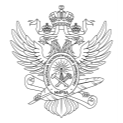 МИНОБРНАУКИ РОССИИМИНОБРНАУКИ РОССИИМИНОБРНАУКИ РОССИИМИНОБРНАУКИ РОССИИМИНОБРНАУКИ РОССИИМИНОБРНАУКИ РОССИИМИНОБРНАУКИ РОССИИМИНОБРНАУКИ РОССИИМИНОБРНАУКИ РОССИИМИНОБРНАУКИ РОССИИМИНОБРНАУКИ РОССИИМИНОБРНАУКИ РОССИИМИНОБРНАУКИ РОССИИМИНОБРНАУКИ РОССИИМИНОБРНАУКИ РОССИИМИНОБРНАУКИ РОССИИМИНОБРНАУКИ РОССИИМИНОБРНАУКИ РОССИИМИНОБРНАУКИ РОССИИМИНОБРНАУКИ РОССИИМИНОБРНАУКИ РОССИИМИНОБРНАУКИ РОССИИФедеральное государственное бюджетное образовательное учреждениевысшего образования«МИРЭА – Российский технологический университет»Федеральное государственное бюджетное образовательное учреждениевысшего образования«МИРЭА – Российский технологический университет»Федеральное государственное бюджетное образовательное учреждениевысшего образования«МИРЭА – Российский технологический университет»Федеральное государственное бюджетное образовательное учреждениевысшего образования«МИРЭА – Российский технологический университет»Федеральное государственное бюджетное образовательное учреждениевысшего образования«МИРЭА – Российский технологический университет»Федеральное государственное бюджетное образовательное учреждениевысшего образования«МИРЭА – Российский технологический университет»Федеральное государственное бюджетное образовательное учреждениевысшего образования«МИРЭА – Российский технологический университет»Федеральное государственное бюджетное образовательное учреждениевысшего образования«МИРЭА – Российский технологический университет»Федеральное государственное бюджетное образовательное учреждениевысшего образования«МИРЭА – Российский технологический университет»Федеральное государственное бюджетное образовательное учреждениевысшего образования«МИРЭА – Российский технологический университет»Федеральное государственное бюджетное образовательное учреждениевысшего образования«МИРЭА – Российский технологический университет»Федеральное государственное бюджетное образовательное учреждениевысшего образования«МИРЭА – Российский технологический университет»Федеральное государственное бюджетное образовательное учреждениевысшего образования«МИРЭА – Российский технологический университет»Федеральное государственное бюджетное образовательное учреждениевысшего образования«МИРЭА – Российский технологический университет»Федеральное государственное бюджетное образовательное учреждениевысшего образования«МИРЭА – Российский технологический университет»Федеральное государственное бюджетное образовательное учреждениевысшего образования«МИРЭА – Российский технологический университет»Федеральное государственное бюджетное образовательное учреждениевысшего образования«МИРЭА – Российский технологический университет»Федеральное государственное бюджетное образовательное учреждениевысшего образования«МИРЭА – Российский технологический университет»Федеральное государственное бюджетное образовательное учреждениевысшего образования«МИРЭА – Российский технологический университет»Федеральное государственное бюджетное образовательное учреждениевысшего образования«МИРЭА – Российский технологический университет»Федеральное государственное бюджетное образовательное учреждениевысшего образования«МИРЭА – Российский технологический университет»Федеральное государственное бюджетное образовательное учреждениевысшего образования«МИРЭА – Российский технологический университет»Институт технологий управленияИнститут технологий управленияИнститут технологий управленияИнститут технологий управленияИнститут технологий управленияИнститут технологий управленияИнститут технологий управленияИнститут технологий управленияИнститут технологий управленияИнститут технологий управленияИнститут технологий управленияИнститут технологий управленияИнститут технологий управленияИнститут технологий управленияИнститут технологий управленияИнститут технологий управленияИнститут технологий управленияИнститут технологий управленияИнститут технологий управленияИнститут технологий управленияИнститут технологий управленияИнститут технологий управленияУТВЕРЖДАЮУТВЕРЖДАЮУТВЕРЖДАЮУТВЕРЖДАЮУТВЕРЖДАЮУТВЕРЖДАЮУТВЕРЖДАЮИ.о. директора ИТУИ.о. директора ИТУИ.о. директора ИТУИ.о. директора ИТУИ.о. директора ИТУИ.о. директора ИТУИ.о. директора ИТУ_______________ Гайдамашко И.В._______________ Гайдамашко И.В._______________ Гайдамашко И.В._______________ Гайдамашко И.В._______________ Гайдамашко И.В._______________ Гайдамашко И.В._______________ Гайдамашко И.В.«___»  ___________ 2021 г.«___»  ___________ 2021 г.«___»  ___________ 2021 г.«___»  ___________ 2021 г.«___»  ___________ 2021 г.«___»  ___________ 2021 г.«___»  ___________ 2021 г.Рабочая программа дисциплины (модуля)Рабочая программа дисциплины (модуля)Рабочая программа дисциплины (модуля)Рабочая программа дисциплины (модуля)Рабочая программа дисциплины (модуля)Рабочая программа дисциплины (модуля)Рабочая программа дисциплины (модуля)Рабочая программа дисциплины (модуля)Рабочая программа дисциплины (модуля)Рабочая программа дисциплины (модуля)Рабочая программа дисциплины (модуля)Рабочая программа дисциплины (модуля)Рабочая программа дисциплины (модуля)Рабочая программа дисциплины (модуля)Рабочая программа дисциплины (модуля)Рабочая программа дисциплины (модуля)Рабочая программа дисциплины (модуля)Рабочая программа дисциплины (модуля)Рабочая программа дисциплины (модуля)Рабочая программа дисциплины (модуля)Рабочая программа дисциплины (модуля)Рабочая программа дисциплины (модуля)Коммуникативные технологии в профессиональной сфере на иностранном языке (английский)Коммуникативные технологии в профессиональной сфере на иностранном языке (английский)Коммуникативные технологии в профессиональной сфере на иностранном языке (английский)Коммуникативные технологии в профессиональной сфере на иностранном языке (английский)Коммуникативные технологии в профессиональной сфере на иностранном языке (английский)Коммуникативные технологии в профессиональной сфере на иностранном языке (английский)Коммуникативные технологии в профессиональной сфере на иностранном языке (английский)Коммуникативные технологии в профессиональной сфере на иностранном языке (английский)Коммуникативные технологии в профессиональной сфере на иностранном языке (английский)Коммуникативные технологии в профессиональной сфере на иностранном языке (английский)Коммуникативные технологии в профессиональной сфере на иностранном языке (английский)Коммуникативные технологии в профессиональной сфере на иностранном языке (английский)Коммуникативные технологии в профессиональной сфере на иностранном языке (английский)Коммуникативные технологии в профессиональной сфере на иностранном языке (английский)Коммуникативные технологии в профессиональной сфере на иностранном языке (английский)Коммуникативные технологии в профессиональной сфере на иностранном языке (английский)Коммуникативные технологии в профессиональной сфере на иностранном языке (английский)Коммуникативные технологии в профессиональной сфере на иностранном языке (английский)Коммуникативные технологии в профессиональной сфере на иностранном языке (английский)Коммуникативные технологии в профессиональной сфере на иностранном языке (английский)Коммуникативные технологии в профессиональной сфере на иностранном языке (английский)Коммуникативные технологии в профессиональной сфере на иностранном языке (английский)Читающее подразделениеЧитающее подразделениеЧитающее подразделениеЧитающее подразделениеЧитающее подразделениеЧитающее подразделениекафедра иностранных языков (ИРТС)кафедра иностранных языков (ИРТС)кафедра иностранных языков (ИРТС)кафедра иностранных языков (ИРТС)кафедра иностранных языков (ИРТС)кафедра иностранных языков (ИРТС)кафедра иностранных языков (ИРТС)кафедра иностранных языков (ИРТС)кафедра иностранных языков (ИРТС)кафедра иностранных языков (ИРТС)кафедра иностранных языков (ИРТС)кафедра иностранных языков (ИРТС)кафедра иностранных языков (ИРТС)НаправлениеНаправлениеНаправлениеНаправлениеНаправлениеНаправлениеНаправление38.04.02 Менеджмент38.04.02 Менеджмент38.04.02 Менеджмент38.04.02 Менеджмент38.04.02 Менеджмент38.04.02 Менеджмент38.04.02 Менеджмент38.04.02 Менеджмент38.04.02 Менеджмент38.04.02 Менеджмент38.04.02 Менеджмент38.04.02 Менеджмент38.04.02 МенеджментНаправленностьНаправленностьНаправленностьНаправленностьНаправленностьНаправленностьНаправленностьПроектное управление в бизнес-системахПроектное управление в бизнес-системахПроектное управление в бизнес-системахПроектное управление в бизнес-системахПроектное управление в бизнес-системахПроектное управление в бизнес-системахПроектное управление в бизнес-системахПроектное управление в бизнес-системахПроектное управление в бизнес-системахПроектное управление в бизнес-системахПроектное управление в бизнес-системахПроектное управление в бизнес-системахПроектное управление в бизнес-системахКвалификацияКвалификацияКвалификацияКвалификацияКвалификациямагистрмагистрмагистрмагистрмагистрмагистрмагистрмагистрмагистрмагистрмагистрмагистрмагистрФорма обученияФорма обученияФорма обученияФорма обученияФорма обученияочнаяочнаяочнаяочнаяочнаяочнаяочнаяочнаяочнаяочнаяОбщая трудоемкостьОбщая трудоемкостьОбщая трудоемкостьОбщая трудоемкость3 з.е.3 з.е.3 з.е.3 з.е.3 з.е.3 з.е.3 з.е.3 з.е.3 з.е.3 з.е.Распределение часов дисциплины и форм промежуточной аттестации по семестрамРаспределение часов дисциплины и форм промежуточной аттестации по семестрамРаспределение часов дисциплины и форм промежуточной аттестации по семестрамРаспределение часов дисциплины и форм промежуточной аттестации по семестрамРаспределение часов дисциплины и форм промежуточной аттестации по семестрамРаспределение часов дисциплины и форм промежуточной аттестации по семестрамРаспределение часов дисциплины и форм промежуточной аттестации по семестрамРаспределение часов дисциплины и форм промежуточной аттестации по семестрамРаспределение часов дисциплины и форм промежуточной аттестации по семестрамРаспределение часов дисциплины и форм промежуточной аттестации по семестрамРаспределение часов дисциплины и форм промежуточной аттестации по семестрамРаспределение часов дисциплины и форм промежуточной аттестации по семестрамРаспределение часов дисциплины и форм промежуточной аттестации по семестрамРаспределение часов дисциплины и форм промежуточной аттестации по семестрамРаспределение часов дисциплины и форм промежуточной аттестации по семестрамРаспределение часов дисциплины и форм промежуточной аттестации по семестрамРаспределение часов дисциплины и форм промежуточной аттестации по семестрамРаспределение часов дисциплины и форм промежуточной аттестации по семестрамРаспределение часов дисциплины и форм промежуточной аттестации по семестрамРаспределение часов дисциплины и форм промежуточной аттестации по семестрамРаспределение часов дисциплины и форм промежуточной аттестации по семестрамРаспределение часов дисциплины и форм промежуточной аттестации по семестрамСеместрСеместрЗачётные единицыРаспределение часовРаспределение часовРаспределение часовРаспределение часовРаспределение часовРаспределение часовРаспределение часовРаспределение часовРаспределение часовРаспределение часовРаспределение часовРаспределение часовРаспределение часовРаспределение часовРаспределение часовФормы промежуточной аттестацииФормы промежуточной аттестацииФормы промежуточной аттестацииСеместрСеместрЗачётные единицыВсегоЛекцииЛекцииЛекцииЛекцииЛабораторныеЛабораторныеЛабораторныеПрактическиеСамостоятельная работаСамостоятельная работаКонтактная работа в период практики и (или) аттестацииКонтактная работа в период практики и (или) аттестацииКонтактная работа в период практики и (или) аттестацииКонтрольФормы промежуточной аттестацииФормы промежуточной аттестацииФормы промежуточной аттестации11310800000003258580,250,250,2517,75ЗачетЗачетЗачетМосква 2021Москва 2021Москва 2021Москва 2021Москва 2021Москва 2021Москва 2021УП: 38.04.02_ПУБС_ИТУ_2021.plxУП: 38.04.02_ПУБС_ИТУ_2021.plxстр. 2Программу составил(и):канд. пед. наук,  доцент, Катахова Н.В. _________________канд. пед. наук,  доцент, Катахова Н.В. _________________канд. пед. наук,  доцент, Катахова Н.В. _________________канд. пед. наук,  доцент, Катахова Н.В. _________________канд. пед. наук,  доцент, Катахова Н.В. _________________Рабочая программа дисциплиныРабочая программа дисциплиныРабочая программа дисциплиныКоммуникативные технологии в профессиональной сфере на иностранном языке (английский)Коммуникативные технологии в профессиональной сфере на иностранном языке (английский)Коммуникативные технологии в профессиональной сфере на иностранном языке (английский)Коммуникативные технологии в профессиональной сфере на иностранном языке (английский)Коммуникативные технологии в профессиональной сфере на иностранном языке (английский)разработана в соответствии с ФГОС ВО:разработана в соответствии с ФГОС ВО:разработана в соответствии с ФГОС ВО:Федеральный государственный образовательный стандарт высшего образования - магистратура по направлению подготовки 38.04.02 Менеджмент (приказ Минобрнауки России от 12.08.2020 г. № 952)Федеральный государственный образовательный стандарт высшего образования - магистратура по направлению подготовки 38.04.02 Менеджмент (приказ Минобрнауки России от 12.08.2020 г. № 952)Федеральный государственный образовательный стандарт высшего образования - магистратура по направлению подготовки 38.04.02 Менеджмент (приказ Минобрнауки России от 12.08.2020 г. № 952)Федеральный государственный образовательный стандарт высшего образования - магистратура по направлению подготовки 38.04.02 Менеджмент (приказ Минобрнауки России от 12.08.2020 г. № 952)Федеральный государственный образовательный стандарт высшего образования - магистратура по направлению подготовки 38.04.02 Менеджмент (приказ Минобрнауки России от 12.08.2020 г. № 952)составлена на основании учебного плана:составлена на основании учебного плана:составлена на основании учебного плана:направление: 38.04.02 Менеджментнаправленность: «Проектное управление в бизнес-системах»направление: 38.04.02 Менеджментнаправленность: «Проектное управление в бизнес-системах»направление: 38.04.02 Менеджментнаправленность: «Проектное управление в бизнес-системах»направление: 38.04.02 Менеджментнаправленность: «Проектное управление в бизнес-системах»направление: 38.04.02 Менеджментнаправленность: «Проектное управление в бизнес-системах»Рабочая программа одобрена на заседании кафедрыРабочая программа одобрена на заседании кафедрыРабочая программа одобрена на заседании кафедрыРабочая программа одобрена на заседании кафедрыРабочая программа одобрена на заседании кафедрыкафедра иностранных языков (ИРТС)кафедра иностранных языков (ИРТС)кафедра иностранных языков (ИРТС)кафедра иностранных языков (ИРТС)кафедра иностранных языков (ИРТС)Протокол от 23.03.2021 № 8Зав. кафедрой Чернова Н.И. ___________________Протокол от 23.03.2021 № 8Зав. кафедрой Чернова Н.И. ___________________Протокол от 23.03.2021 № 8Зав. кафедрой Чернова Н.И. ___________________Протокол от 23.03.2021 № 8Зав. кафедрой Чернова Н.И. ___________________Протокол от 23.03.2021 № 8Зав. кафедрой Чернова Н.И. ___________________УП: 38.04.02_ПУБС_ИТУ_2021.plxУП: 38.04.02_ПУБС_ИТУ_2021.plxстр. 3Визирование РПД для исполнения в очередном учебном годуВизирование РПД для исполнения в очередном учебном годуВизирование РПД для исполнения в очередном учебном годуВизирование РПД для исполнения в очередном учебном годуВизирование РПД для исполнения в очередном учебном годуРабочая программа пересмотрена, обсуждена и одобрена для исполнения в 2022-2023 учебном году на заседании кафедрыРабочая программа пересмотрена, обсуждена и одобрена для исполнения в 2022-2023 учебном году на заседании кафедрыРабочая программа пересмотрена, обсуждена и одобрена для исполнения в 2022-2023 учебном году на заседании кафедрыРабочая программа пересмотрена, обсуждена и одобрена для исполнения в 2022-2023 учебном году на заседании кафедрыРабочая программа пересмотрена, обсуждена и одобрена для исполнения в 2022-2023 учебном году на заседании кафедрыкафедра иностранных языков (ИРТС)кафедра иностранных языков (ИРТС)кафедра иностранных языков (ИРТС)кафедра иностранных языков (ИРТС)кафедра иностранных языков (ИРТС)Протокол от  __ __________ 2022 г.  №  __Зав. кафедрой ____________________   ____________________Протокол от  __ __________ 2022 г.  №  __Зав. кафедрой ____________________   ____________________Протокол от  __ __________ 2022 г.  №  __Зав. кафедрой ____________________   ____________________Протокол от  __ __________ 2022 г.  №  __Зав. кафедрой ____________________   ____________________Подпись                                Расшифровка подписиПодпись                                Расшифровка подписиПодпись                                Расшифровка подписиПодпись                                Расшифровка подписиВизирование РПД для исполнения в очередном учебном годуВизирование РПД для исполнения в очередном учебном годуВизирование РПД для исполнения в очередном учебном годуВизирование РПД для исполнения в очередном учебном годуВизирование РПД для исполнения в очередном учебном годуРабочая программа пересмотрена, обсуждена и одобрена для исполнения в 2023-2024 учебном году на заседании кафедрыРабочая программа пересмотрена, обсуждена и одобрена для исполнения в 2023-2024 учебном году на заседании кафедрыРабочая программа пересмотрена, обсуждена и одобрена для исполнения в 2023-2024 учебном году на заседании кафедрыРабочая программа пересмотрена, обсуждена и одобрена для исполнения в 2023-2024 учебном году на заседании кафедрыРабочая программа пересмотрена, обсуждена и одобрена для исполнения в 2023-2024 учебном году на заседании кафедрыкафедра иностранных языков (ИРТС)кафедра иностранных языков (ИРТС)кафедра иностранных языков (ИРТС)кафедра иностранных языков (ИРТС)кафедра иностранных языков (ИРТС)Протокол от  __ __________ 2023 г.  №  __Зав. кафедрой ____________________   ____________________Протокол от  __ __________ 2023 г.  №  __Зав. кафедрой ____________________   ____________________Протокол от  __ __________ 2023 г.  №  __Зав. кафедрой ____________________   ____________________Протокол от  __ __________ 2023 г.  №  __Зав. кафедрой ____________________   ____________________Подпись                                Расшифровка подписиПодпись                                Расшифровка подписиВизирование РПД для исполнения в очередном учебном годуВизирование РПД для исполнения в очередном учебном годуВизирование РПД для исполнения в очередном учебном годуВизирование РПД для исполнения в очередном учебном годуВизирование РПД для исполнения в очередном учебном годуРабочая программа пересмотрена, обсуждена и одобрена для исполнения в 2024-2025 учебном году на заседании кафедрыРабочая программа пересмотрена, обсуждена и одобрена для исполнения в 2024-2025 учебном году на заседании кафедрыРабочая программа пересмотрена, обсуждена и одобрена для исполнения в 2024-2025 учебном году на заседании кафедрыРабочая программа пересмотрена, обсуждена и одобрена для исполнения в 2024-2025 учебном году на заседании кафедрыРабочая программа пересмотрена, обсуждена и одобрена для исполнения в 2024-2025 учебном году на заседании кафедрыкафедра иностранных языков (ИРТС)кафедра иностранных языков (ИРТС)кафедра иностранных языков (ИРТС)кафедра иностранных языков (ИРТС)кафедра иностранных языков (ИРТС)Протокол от  __ __________ 2024 г.  №  __Зав. кафедрой ____________________   ____________________Протокол от  __ __________ 2024 г.  №  __Зав. кафедрой ____________________   ____________________Протокол от  __ __________ 2024 г.  №  __Зав. кафедрой ____________________   ____________________Протокол от  __ __________ 2024 г.  №  __Зав. кафедрой ____________________   ____________________Подпись                                Расшифровка подписиПодпись                                Расшифровка подписиВизирование РПД для исполнения в очередном учебном годуВизирование РПД для исполнения в очередном учебном годуВизирование РПД для исполнения в очередном учебном годуВизирование РПД для исполнения в очередном учебном годуВизирование РПД для исполнения в очередном учебном годуРабочая программа пересмотрена, обсуждена и одобрена для исполнения в 2025-2026 учебном году на заседании кафедрыРабочая программа пересмотрена, обсуждена и одобрена для исполнения в 2025-2026 учебном году на заседании кафедрыРабочая программа пересмотрена, обсуждена и одобрена для исполнения в 2025-2026 учебном году на заседании кафедрыРабочая программа пересмотрена, обсуждена и одобрена для исполнения в 2025-2026 учебном году на заседании кафедрыРабочая программа пересмотрена, обсуждена и одобрена для исполнения в 2025-2026 учебном году на заседании кафедрыкафедра иностранных языков (ИРТС)кафедра иностранных языков (ИРТС)кафедра иностранных языков (ИРТС)кафедра иностранных языков (ИРТС)кафедра иностранных языков (ИРТС)Протокол от  __ __________ 2025 г.  №  __Зав. кафедрой ____________________   ____________________Протокол от  __ __________ 2025 г.  №  __Зав. кафедрой ____________________   ____________________Протокол от  __ __________ 2025 г.  №  __Зав. кафедрой ____________________   ____________________Протокол от  __ __________ 2025 г.  №  __Зав. кафедрой ____________________   ____________________Подпись                                Расшифровка подписиПодпись                                Расшифровка подписиУП: 38.04.02_ПУБС_ИТУ_2021.plxУП: 38.04.02_ПУБС_ИТУ_2021.plxУП: 38.04.02_ПУБС_ИТУ_2021.plxУП: 38.04.02_ПУБС_ИТУ_2021.plxстр. 41. ЦЕЛИ ОСВОЕНИЯ ДИСЦИПЛИНЫ (МОДУЛЯ)1. ЦЕЛИ ОСВОЕНИЯ ДИСЦИПЛИНЫ (МОДУЛЯ)1. ЦЕЛИ ОСВОЕНИЯ ДИСЦИПЛИНЫ (МОДУЛЯ)1. ЦЕЛИ ОСВОЕНИЯ ДИСЦИПЛИНЫ (МОДУЛЯ)1. ЦЕЛИ ОСВОЕНИЯ ДИСЦИПЛИНЫ (МОДУЛЯ)1. ЦЕЛИ ОСВОЕНИЯ ДИСЦИПЛИНЫ (МОДУЛЯ)Дисциплина «Коммуникативные технологии в профессиональной сфере на иностранном языке (английский)» имеет своей целью способствовать формированию у обучающихся компетенций. предусмотренных данной рабочей программой в соответствии с требованиями ФГОС ВО по направлению подготовки 38.04.02 Менеджмент с учетом специфики направленности подготовки – «Проектное управление в бизнес-системах».Дисциплина «Коммуникативные технологии в профессиональной сфере на иностранном языке (английский)» имеет своей целью способствовать формированию у обучающихся компетенций. предусмотренных данной рабочей программой в соответствии с требованиями ФГОС ВО по направлению подготовки 38.04.02 Менеджмент с учетом специфики направленности подготовки – «Проектное управление в бизнес-системах».Дисциплина «Коммуникативные технологии в профессиональной сфере на иностранном языке (английский)» имеет своей целью способствовать формированию у обучающихся компетенций. предусмотренных данной рабочей программой в соответствии с требованиями ФГОС ВО по направлению подготовки 38.04.02 Менеджмент с учетом специфики направленности подготовки – «Проектное управление в бизнес-системах».Дисциплина «Коммуникативные технологии в профессиональной сфере на иностранном языке (английский)» имеет своей целью способствовать формированию у обучающихся компетенций. предусмотренных данной рабочей программой в соответствии с требованиями ФГОС ВО по направлению подготовки 38.04.02 Менеджмент с учетом специфики направленности подготовки – «Проектное управление в бизнес-системах».Дисциплина «Коммуникативные технологии в профессиональной сфере на иностранном языке (английский)» имеет своей целью способствовать формированию у обучающихся компетенций. предусмотренных данной рабочей программой в соответствии с требованиями ФГОС ВО по направлению подготовки 38.04.02 Менеджмент с учетом специфики направленности подготовки – «Проектное управление в бизнес-системах».Дисциплина «Коммуникативные технологии в профессиональной сфере на иностранном языке (английский)» имеет своей целью способствовать формированию у обучающихся компетенций. предусмотренных данной рабочей программой в соответствии с требованиями ФГОС ВО по направлению подготовки 38.04.02 Менеджмент с учетом специфики направленности подготовки – «Проектное управление в бизнес-системах».2. МЕСТО ДИСЦИПЛИНЫ (МОДУЛЯ) В СТРУКТУРЕ ОБРАЗОВАТЕЛЬНОЙ ПРОГРАММЫ2. МЕСТО ДИСЦИПЛИНЫ (МОДУЛЯ) В СТРУКТУРЕ ОБРАЗОВАТЕЛЬНОЙ ПРОГРАММЫ2. МЕСТО ДИСЦИПЛИНЫ (МОДУЛЯ) В СТРУКТУРЕ ОБРАЗОВАТЕЛЬНОЙ ПРОГРАММЫ2. МЕСТО ДИСЦИПЛИНЫ (МОДУЛЯ) В СТРУКТУРЕ ОБРАЗОВАТЕЛЬНОЙ ПРОГРАММЫ2. МЕСТО ДИСЦИПЛИНЫ (МОДУЛЯ) В СТРУКТУРЕ ОБРАЗОВАТЕЛЬНОЙ ПРОГРАММЫ2. МЕСТО ДИСЦИПЛИНЫ (МОДУЛЯ) В СТРУКТУРЕ ОБРАЗОВАТЕЛЬНОЙ ПРОГРАММЫНаправление:38.04.02 Менеджмент38.04.02 Менеджмент38.04.02 Менеджмент38.04.02 Менеджмент38.04.02 Менеджмент38.04.02 МенеджментНаправленность:Проектное управление в бизнес-системахПроектное управление в бизнес-системахПроектное управление в бизнес-системахПроектное управление в бизнес-системахПроектное управление в бизнес-системахПроектное управление в бизнес-системахБлок:Дисциплины (модули)Дисциплины (модули)Дисциплины (модули)Дисциплины (модули)Дисциплины (модули)Дисциплины (модули)Часть:Обязательная частьОбязательная частьОбязательная частьОбязательная частьОбязательная частьОбязательная частьОбщая трудоемкость:3 з.е. (108 акад. час.).3 з.е. (108 акад. час.).3 з.е. (108 акад. час.).3 з.е. (108 акад. час.).3 з.е. (108 акад. час.).3 з.е. (108 акад. час.).3. КОМПЕТЕНЦИИ ОБУЧАЮЩЕГОСЯ, ФОРМИРУЕМЫЕ В РЕЗУЛЬТАТЕ ОСВОЕНИЯ ДИСЦИПЛИНЫ (МОДУЛЯ)3. КОМПЕТЕНЦИИ ОБУЧАЮЩЕГОСЯ, ФОРМИРУЕМЫЕ В РЕЗУЛЬТАТЕ ОСВОЕНИЯ ДИСЦИПЛИНЫ (МОДУЛЯ)3. КОМПЕТЕНЦИИ ОБУЧАЮЩЕГОСЯ, ФОРМИРУЕМЫЕ В РЕЗУЛЬТАТЕ ОСВОЕНИЯ ДИСЦИПЛИНЫ (МОДУЛЯ)3. КОМПЕТЕНЦИИ ОБУЧАЮЩЕГОСЯ, ФОРМИРУЕМЫЕ В РЕЗУЛЬТАТЕ ОСВОЕНИЯ ДИСЦИПЛИНЫ (МОДУЛЯ)3. КОМПЕТЕНЦИИ ОБУЧАЮЩЕГОСЯ, ФОРМИРУЕМЫЕ В РЕЗУЛЬТАТЕ ОСВОЕНИЯ ДИСЦИПЛИНЫ (МОДУЛЯ)3. КОМПЕТЕНЦИИ ОБУЧАЮЩЕГОСЯ, ФОРМИРУЕМЫЕ В РЕЗУЛЬТАТЕ ОСВОЕНИЯ ДИСЦИПЛИНЫ (МОДУЛЯ)В результате освоения дисциплины обучающийся должен овладеть компетенциями:В результате освоения дисциплины обучающийся должен овладеть компетенциями:В результате освоения дисциплины обучающийся должен овладеть компетенциями:В результате освоения дисциплины обучающийся должен овладеть компетенциями:В результате освоения дисциплины обучающийся должен овладеть компетенциями:В результате освоения дисциплины обучающийся должен овладеть компетенциями:УК-4 - Способен применять современные коммуникативные технологии, в том числе на иностранном(ых) языке(ах), для академического и профессионального взаимодействия УК-4 - Способен применять современные коммуникативные технологии, в том числе на иностранном(ых) языке(ах), для академического и профессионального взаимодействия УК-4 - Способен применять современные коммуникативные технологии, в том числе на иностранном(ых) языке(ах), для академического и профессионального взаимодействия УК-4 - Способен применять современные коммуникативные технологии, в том числе на иностранном(ых) языке(ах), для академического и профессионального взаимодействия УК-4 - Способен применять современные коммуникативные технологии, в том числе на иностранном(ых) языке(ах), для академического и профессионального взаимодействия УК-4 - Способен применять современные коммуникативные технологии, в том числе на иностранном(ых) языке(ах), для академического и профессионального взаимодействия ПЛАНИРУЕМЫЕ РЕЗУЛЬТАТЫ ОБУЧЕНИЯ ПО ДИСЦИПЛИНЕ (МОДУЛЮ), ХАРАКТЕРИЗУЮЩИЕ ФОРМИРОВАНИЯ КОМПЕТЕНЦИЙПЛАНИРУЕМЫЕ РЕЗУЛЬТАТЫ ОБУЧЕНИЯ ПО ДИСЦИПЛИНЕ (МОДУЛЮ), ХАРАКТЕРИЗУЮЩИЕ ФОРМИРОВАНИЯ КОМПЕТЕНЦИЙПЛАНИРУЕМЫЕ РЕЗУЛЬТАТЫ ОБУЧЕНИЯ ПО ДИСЦИПЛИНЕ (МОДУЛЮ), ХАРАКТЕРИЗУЮЩИЕ ФОРМИРОВАНИЯ КОМПЕТЕНЦИЙПЛАНИРУЕМЫЕ РЕЗУЛЬТАТЫ ОБУЧЕНИЯ ПО ДИСЦИПЛИНЕ (МОДУЛЮ), ХАРАКТЕРИЗУЮЩИЕ ФОРМИРОВАНИЯ КОМПЕТЕНЦИЙПЛАНИРУЕМЫЕ РЕЗУЛЬТАТЫ ОБУЧЕНИЯ ПО ДИСЦИПЛИНЕ (МОДУЛЮ), ХАРАКТЕРИЗУЮЩИЕ ФОРМИРОВАНИЯ КОМПЕТЕНЦИЙПЛАНИРУЕМЫЕ РЕЗУЛЬТАТЫ ОБУЧЕНИЯ ПО ДИСЦИПЛИНЕ (МОДУЛЮ), ХАРАКТЕРИЗУЮЩИЕ ФОРМИРОВАНИЯ КОМПЕТЕНЦИЙУК-4 : Способен применять современные коммуникативные технологии, в том числе на иностранном(ых) языке(ах), для академического и профессионального взаимодействияУК-4 : Способен применять современные коммуникативные технологии, в том числе на иностранном(ых) языке(ах), для академического и профессионального взаимодействияУК-4 : Способен применять современные коммуникативные технологии, в том числе на иностранном(ых) языке(ах), для академического и профессионального взаимодействияУК-4 : Способен применять современные коммуникативные технологии, в том числе на иностранном(ых) языке(ах), для академического и профессионального взаимодействияУК-4 : Способен применять современные коммуникативные технологии, в том числе на иностранном(ых) языке(ах), для академического и профессионального взаимодействияУК-4 : Способен применять современные коммуникативные технологии, в том числе на иностранном(ых) языке(ах), для академического и профессионального взаимодействияУК-4.1  : Осуществляет деловую переписку для  профессионального взаимодействия, в том числе на иностранном языкеУК-4.1  : Осуществляет деловую переписку для  профессионального взаимодействия, в том числе на иностранном языкеУК-4.1  : Осуществляет деловую переписку для  профессионального взаимодействия, в том числе на иностранном языкеУК-4.1  : Осуществляет деловую переписку для  профессионального взаимодействия, в том числе на иностранном языкеУК-4.1  : Осуществляет деловую переписку для  профессионального взаимодействия, в том числе на иностранном языкеУК-4.1  : Осуществляет деловую переписку для  профессионального взаимодействия, в том числе на иностранном языкеЗнать:Знать:Знать:Знать:Знать:Знать:-  общие правила ведения деловой документации-  общие правила ведения деловой документации-  общие правила ведения деловой документации-  общие правила ведения деловой документации-  общие правила ведения деловой документации-  общие правила ведения деловой документацииУметь:Уметь:Уметь:Уметь:Уметь:Уметь:-  оформлять разные виды деловой документации-  оформлять разные виды деловой документации-  оформлять разные виды деловой документации-  оформлять разные виды деловой документации-  оформлять разные виды деловой документации-  оформлять разные виды деловой документацииВладеть:Владеть:Владеть:Владеть:Владеть:Владеть:-  стилем деловой переписки на иностранном языке-  стилем деловой переписки на иностранном языке-  стилем деловой переписки на иностранном языке-  стилем деловой переписки на иностранном языке-  стилем деловой переписки на иностранном языке-  стилем деловой переписки на иностранном языкеУК-4.2  : Представляет результаты своей профессиональной деятельности и участвует в дискуссиях на иностранном языкеУК-4.2  : Представляет результаты своей профессиональной деятельности и участвует в дискуссиях на иностранном языкеУК-4.2  : Представляет результаты своей профессиональной деятельности и участвует в дискуссиях на иностранном языкеУК-4.2  : Представляет результаты своей профессиональной деятельности и участвует в дискуссиях на иностранном языкеУК-4.2  : Представляет результаты своей профессиональной деятельности и участвует в дискуссиях на иностранном языкеУК-4.2  : Представляет результаты своей профессиональной деятельности и участвует в дискуссиях на иностранном языкеЗнать:Знать:Знать:Знать:Знать:Знать:-  терминологическую профессиональную базу для осуществления профессионального общения на иностранном языке-  терминологическую профессиональную базу для осуществления профессионального общения на иностранном языке-  терминологическую профессиональную базу для осуществления профессионального общения на иностранном языке-  терминологическую профессиональную базу для осуществления профессионального общения на иностранном языке-  терминологическую профессиональную базу для осуществления профессионального общения на иностранном языке-  терминологическую профессиональную базу для осуществления профессионального общения на иностранном языкеУметь:Уметь:Уметь:Уметь:Уметь:Уметь:-  профессиональную лексику и базовую грамматикку для устного и письменного общения на иностранном языке-  профессиональную лексику и базовую грамматикку для устного и письменного общения на иностранном языке-  профессиональную лексику и базовую грамматикку для устного и письменного общения на иностранном языке-  профессиональную лексику и базовую грамматикку для устного и письменного общения на иностранном языке-  профессиональную лексику и базовую грамматикку для устного и письменного общения на иностранном языке-  профессиональную лексику и базовую грамматикку для устного и письменного общения на иностранном языкеВладеть:Владеть:Владеть:Владеть:Владеть:Владеть:-  навыками и этикетом профессионального общения на иностранном языке для участия в профессиональных дискуссиях-  навыками и этикетом профессионального общения на иностранном языке для участия в профессиональных дискуссиях-  навыками и этикетом профессионального общения на иностранном языке для участия в профессиональных дискуссиях-  навыками и этикетом профессионального общения на иностранном языке для участия в профессиональных дискуссиях-  навыками и этикетом профессионального общения на иностранном языке для участия в профессиональных дискуссиях-  навыками и этикетом профессионального общения на иностранном языке для участия в профессиональных дискуссияхВ РЕЗУЛЬТАТЕ ОСВОЕНИЯ ДИСЦИПЛИНЫ (МОДУЛЯ) ОБУЧАЮЩИЙСЯ ДОЛЖЕНВ РЕЗУЛЬТАТЕ ОСВОЕНИЯ ДИСЦИПЛИНЫ (МОДУЛЯ) ОБУЧАЮЩИЙСЯ ДОЛЖЕНВ РЕЗУЛЬТАТЕ ОСВОЕНИЯ ДИСЦИПЛИНЫ (МОДУЛЯ) ОБУЧАЮЩИЙСЯ ДОЛЖЕНВ РЕЗУЛЬТАТЕ ОСВОЕНИЯ ДИСЦИПЛИНЫ (МОДУЛЯ) ОБУЧАЮЩИЙСЯ ДОЛЖЕНВ РЕЗУЛЬТАТЕ ОСВОЕНИЯ ДИСЦИПЛИНЫ (МОДУЛЯ) ОБУЧАЮЩИЙСЯ ДОЛЖЕНВ РЕЗУЛЬТАТЕ ОСВОЕНИЯ ДИСЦИПЛИНЫ (МОДУЛЯ) ОБУЧАЮЩИЙСЯ ДОЛЖЕНЗнать:Знать:Знать:Знать:Знать:Знать:УП: 38.04.02_ПУБС_ИТУ_2021.plxУП: 38.04.02_ПУБС_ИТУ_2021.plxстр. 5-  терминологическую профессиональную базу для осуществления профессионального общения на иностранном языке-  терминологическую профессиональную базу для осуществления профессионального общения на иностранном языке-  терминологическую профессиональную базу для осуществления профессионального общения на иностранном языке-  терминологическую профессиональную базу для осуществления профессионального общения на иностранном языке-  терминологическую профессиональную базу для осуществления профессионального общения на иностранном языке-  терминологическую профессиональную базу для осуществления профессионального общения на иностранном языке-  терминологическую профессиональную базу для осуществления профессионального общения на иностранном языке-  общие правила ведения деловой документации-  общие правила ведения деловой документации-  общие правила ведения деловой документации-  общие правила ведения деловой документации-  общие правила ведения деловой документации-  общие правила ведения деловой документации-  общие правила ведения деловой документацииУметь:Уметь:Уметь:Уметь:Уметь:Уметь:Уметь:-  профессиональную лексику и базовую грамматикку для устного и письменного общения на иностранном языке-  профессиональную лексику и базовую грамматикку для устного и письменного общения на иностранном языке-  профессиональную лексику и базовую грамматикку для устного и письменного общения на иностранном языке-  профессиональную лексику и базовую грамматикку для устного и письменного общения на иностранном языке-  профессиональную лексику и базовую грамматикку для устного и письменного общения на иностранном языке-  профессиональную лексику и базовую грамматикку для устного и письменного общения на иностранном языке-  профессиональную лексику и базовую грамматикку для устного и письменного общения на иностранном языке-  оформлять разные виды деловой документации-  оформлять разные виды деловой документации-  оформлять разные виды деловой документации-  оформлять разные виды деловой документации-  оформлять разные виды деловой документации-  оформлять разные виды деловой документации-  оформлять разные виды деловой документацииВладеть:Владеть:Владеть:Владеть:Владеть:Владеть:Владеть:-  навыками и этикетом профессионального общения на иностранном языке для участия в профессиональных дискуссиях-  навыками и этикетом профессионального общения на иностранном языке для участия в профессиональных дискуссиях-  навыками и этикетом профессионального общения на иностранном языке для участия в профессиональных дискуссиях-  навыками и этикетом профессионального общения на иностранном языке для участия в профессиональных дискуссиях-  навыками и этикетом профессионального общения на иностранном языке для участия в профессиональных дискуссиях-  навыками и этикетом профессионального общения на иностранном языке для участия в профессиональных дискуссиях-  навыками и этикетом профессионального общения на иностранном языке для участия в профессиональных дискуссиях-  стилем деловой переписки на иностранном языке-  стилем деловой переписки на иностранном языке-  стилем деловой переписки на иностранном языке-  стилем деловой переписки на иностранном языке-  стилем деловой переписки на иностранном языке-  стилем деловой переписки на иностранном языке-  стилем деловой переписки на иностранном языке4. СТРУКТУРА И СОДЕРЖАНИЕ ДИСЦИПЛИНЫ (МОДУЛЯ)4. СТРУКТУРА И СОДЕРЖАНИЕ ДИСЦИПЛИНЫ (МОДУЛЯ)4. СТРУКТУРА И СОДЕРЖАНИЕ ДИСЦИПЛИНЫ (МОДУЛЯ)4. СТРУКТУРА И СОДЕРЖАНИЕ ДИСЦИПЛИНЫ (МОДУЛЯ)4. СТРУКТУРА И СОДЕРЖАНИЕ ДИСЦИПЛИНЫ (МОДУЛЯ)4. СТРУКТУРА И СОДЕРЖАНИЕ ДИСЦИПЛИНЫ (МОДУЛЯ)4. СТРУКТУРА И СОДЕРЖАНИЕ ДИСЦИПЛИНЫ (МОДУЛЯ)При проведении учебных занятий организация обеспечивает развитие у обучающихся навыков командной работы, межличностной коммуникации, принятия решений и лидерских качеств.При проведении учебных занятий организация обеспечивает развитие у обучающихся навыков командной работы, межличностной коммуникации, принятия решений и лидерских качеств.При проведении учебных занятий организация обеспечивает развитие у обучающихся навыков командной работы, межличностной коммуникации, принятия решений и лидерских качеств.При проведении учебных занятий организация обеспечивает развитие у обучающихся навыков командной работы, межличностной коммуникации, принятия решений и лидерских качеств.При проведении учебных занятий организация обеспечивает развитие у обучающихся навыков командной работы, межличностной коммуникации, принятия решений и лидерских качеств.При проведении учебных занятий организация обеспечивает развитие у обучающихся навыков командной работы, межличностной коммуникации, принятия решений и лидерских качеств.При проведении учебных занятий организация обеспечивает развитие у обучающихся навыков командной работы, межличностной коммуникации, принятия решений и лидерских качеств.Код занятияНаименование разделов и тем /вид занятия/Наименование разделов и тем /вид занятия/Сем.ЧасовКомпетенцииКомпетенции1. Введение1. Введение1. Введение1. Введение1. Введение1. Введение1. Введение1.1Подготовка к аудиторным занятиям (Ср).  Подготовка к аудиторным занятиям (Ср).  16УК-4.2УК-4.21.2Выполнение практических заданий (Пр). Содержание и задачи курса. Требования, предъявляемые к студентам. Проведения тестирования с целью определения уровня владения иностранном языком. Выполнение практических заданий (Пр). Содержание и задачи курса. Требования, предъявляемые к студентам. Проведения тестирования с целью определения уровня владения иностранном языком. 12УК-4.2УК-4.22. Основной курс2. Основной курс2. Основной курс2. Основной курс2. Основной курс2. Основной курс2. Основной курс2.1Подготовка к аудиторным занятиям (Ср).  Подготовка к аудиторным занятиям (Ср).  143УК-4.1УК-4.12.2Выполнение практических заданий (Пр). Межкультурная коммуникация, Беседы на общие темы: работа, досуг, приглашение, согласие, отказ Выполнение практических заданий (Пр). Межкультурная коммуникация, Беседы на общие темы: работа, досуг, приглашение, согласие, отказ 12УК-4.1УК-4.12.3Выполнение практических заданий (Пр). Межкультурная коммуникация, Беседы на общие темы: работа, досуг, приглашение, согласие, отказ (продолжение) Выполнение практических заданий (Пр). Межкультурная коммуникация, Беседы на общие темы: работа, досуг, приглашение, согласие, отказ (продолжение) 12УК-4.1УК-4.12.4Выполнение практических заданий (Пр). Разговорный стиль,Научный стиль,Официально-деловой стиль Выполнение практических заданий (Пр). Разговорный стиль,Научный стиль,Официально-деловой стиль 12УК-4.1УК-4.12.5Выполнение практических заданий (Пр). Разговорный стиль,Научный стиль,Официально-деловой стиль (продолжение) Выполнение практических заданий (Пр). Разговорный стиль,Научный стиль,Официально-деловой стиль (продолжение) 12УК-4.1УК-4.12.6Выполнение практических заданий (Пр). Разговорный стиль,Научный стиль,Официально-деловой стиль (продолжение) Выполнение практических заданий (Пр). Разговорный стиль,Научный стиль,Официально-деловой стиль (продолжение) 12УК-4.1УК-4.12.7Выполнение практических заданий (Пр). E-mail, телефонные переговоры, Skype, видеоконференции, СМС Выполнение практических заданий (Пр). E-mail, телефонные переговоры, Skype, видеоконференции, СМС 12УК-4.1УК-4.12.8Выполнение практических заданий (Пр). E-mail, телефонные переговоры, Skype, видеоконференции, СМС (продолжение) Выполнение практических заданий (Пр). E-mail, телефонные переговоры, Skype, видеоконференции, СМС (продолжение) 12УК-4.1УК-4.1УП: 38.04.02_ПУБС_ИТУ_2021.plxУП: 38.04.02_ПУБС_ИТУ_2021.plxстр. 62.9Выполнение практических заданий (Пр). E-mail, телефонные переговоры, Skype, видеоконференции, СМС (продолжение) Выполнение практических заданий (Пр). E-mail, телефонные переговоры, Skype, видеоконференции, СМС (продолжение) 12УК-4.1УК-4.12.10Выполнение практических заданий (Пр). Деловая (официальная) переписка, составление резюме,Составление отчетов, меморандумов, протоколов заседаний Выполнение практических заданий (Пр). Деловая (официальная) переписка, составление резюме,Составление отчетов, меморандумов, протоколов заседаний 12УК-4.1УК-4.12.11Выполнение практических заданий (Пр). Деловая (официальная) переписка, составление резюме,Составление отчетов, меморандумов, протоколов заседаний (продолжение) Выполнение практических заданий (Пр). Деловая (официальная) переписка, составление резюме,Составление отчетов, меморандумов, протоколов заседаний (продолжение) 12УК-4.1УК-4.12.12Выполнение практических заданий (Пр). Деловая (официальная) переписка, составление резюме,Составление отчетов, меморандумов, протоколов заседаний (продолжение) Выполнение практических заданий (Пр). Деловая (официальная) переписка, составление резюме,Составление отчетов, меморандумов, протоколов заседаний (продолжение) 12УК-4.1УК-4.12.13Выполнение практических заданий (Пр). Планирование и оформление статей, описание графиков и таблиц, Доклады Выполнение практических заданий (Пр). Планирование и оформление статей, описание графиков и таблиц, Доклады 12УК-4.1УК-4.12.14Выполнение практических заданий (Пр). Планирование и оформление статей, описание графиков и таблиц, Доклады (продолжение) Выполнение практических заданий (Пр). Планирование и оформление статей, описание графиков и таблиц, Доклады (продолжение) 12УК-4.1УК-4.12.15Выполнение практических заданий (Пр). Планирование и оформление статей, описание графиков и таблиц, Доклады (продолжение) Выполнение практических заданий (Пр). Планирование и оформление статей, описание графиков и таблиц, Доклады (продолжение) 12УК-4.1УК-4.12.16Написание домашней письменной работы (эссе, реферата) (Ср).  Написание домашней письменной работы (эссе, реферата) (Ср).  19УК-4.1УК-4.12.17Защита рефератов (Пр). Презентации, доклады на конференциях, защита проекта Защита рефератов (Пр). Презентации, доклады на конференциях, защита проекта 12УК-4.1УК-4.13. Промежуточная аттестация (зачёт)3. Промежуточная аттестация (зачёт)3. Промежуточная аттестация (зачёт)3. Промежуточная аттестация (зачёт)3. Промежуточная аттестация (зачёт)3. Промежуточная аттестация (зачёт)3. Промежуточная аттестация (зачёт)3.1Подготовка к сдаче промежуточной аттестации (Зачёт).  Подготовка к сдаче промежуточной аттестации (Зачёт).  117,75УК-4.1, УК-4.2УК-4.1, УК-4.23.2Контактная работа с преподавателем в период промежуточной аттестации (КрПА).  Контактная работа с преподавателем в период промежуточной аттестации (КрПА).  10,25УК-4.1, УК-4.2УК-4.1, УК-4.25. ОЦЕНОЧНЫЕ МАТЕРИАЛЫ5. ОЦЕНОЧНЫЕ МАТЕРИАЛЫ5. ОЦЕНОЧНЫЕ МАТЕРИАЛЫ5. ОЦЕНОЧНЫЕ МАТЕРИАЛЫ5. ОЦЕНОЧНЫЕ МАТЕРИАЛЫ5. ОЦЕНОЧНЫЕ МАТЕРИАЛЫ5. ОЦЕНОЧНЫЕ МАТЕРИАЛЫ5.1. Перечень компетенций5.1. Перечень компетенций5.1. Перечень компетенций5.1. Перечень компетенций5.1. Перечень компетенций5.1. Перечень компетенций5.1. Перечень компетенцийПеречень компетенций, на освоение которых направлено изучение дисциплины «Коммуникативные технологии в профессиональной сфере на иностранном языке (английский)», с указанием результатов их формирования в процессе освоения образовательной программы, представлен в п.3 настоящей рабочей программыПеречень компетенций, на освоение которых направлено изучение дисциплины «Коммуникативные технологии в профессиональной сфере на иностранном языке (английский)», с указанием результатов их формирования в процессе освоения образовательной программы, представлен в п.3 настоящей рабочей программыПеречень компетенций, на освоение которых направлено изучение дисциплины «Коммуникативные технологии в профессиональной сфере на иностранном языке (английский)», с указанием результатов их формирования в процессе освоения образовательной программы, представлен в п.3 настоящей рабочей программыПеречень компетенций, на освоение которых направлено изучение дисциплины «Коммуникативные технологии в профессиональной сфере на иностранном языке (английский)», с указанием результатов их формирования в процессе освоения образовательной программы, представлен в п.3 настоящей рабочей программыПеречень компетенций, на освоение которых направлено изучение дисциплины «Коммуникативные технологии в профессиональной сфере на иностранном языке (английский)», с указанием результатов их формирования в процессе освоения образовательной программы, представлен в п.3 настоящей рабочей программыПеречень компетенций, на освоение которых направлено изучение дисциплины «Коммуникативные технологии в профессиональной сфере на иностранном языке (английский)», с указанием результатов их формирования в процессе освоения образовательной программы, представлен в п.3 настоящей рабочей программыПеречень компетенций, на освоение которых направлено изучение дисциплины «Коммуникативные технологии в профессиональной сфере на иностранном языке (английский)», с указанием результатов их формирования в процессе освоения образовательной программы, представлен в п.3 настоящей рабочей программы5.2. Типовые контрольные вопросы и задания5.2. Типовые контрольные вопросы и задания5.2. Типовые контрольные вопросы и задания5.2. Типовые контрольные вопросы и задания5.2. Типовые контрольные вопросы и задания5.2. Типовые контрольные вопросы и задания5.2. Типовые контрольные вопросы и заданияПример задания по разделу 1:1) Did you _______ anywhere interesting last weekend?a) gob) goingc) wasd) went2) I work as a teacher and my wife _______, too.Пример задания по разделу 1:1) Did you _______ anywhere interesting last weekend?a) gob) goingc) wasd) went2) I work as a teacher and my wife _______, too.Пример задания по разделу 1:1) Did you _______ anywhere interesting last weekend?a) gob) goingc) wasd) went2) I work as a teacher and my wife _______, too.Пример задания по разделу 1:1) Did you _______ anywhere interesting last weekend?a) gob) goingc) wasd) went2) I work as a teacher and my wife _______, too.Пример задания по разделу 1:1) Did you _______ anywhere interesting last weekend?a) gob) goingc) wasd) went2) I work as a teacher and my wife _______, too.Пример задания по разделу 1:1) Did you _______ anywhere interesting last weekend?a) gob) goingc) wasd) went2) I work as a teacher and my wife _______, too.Пример задания по разделу 1:1) Did you _______ anywhere interesting last weekend?a) gob) goingc) wasd) went2) I work as a teacher and my wife _______, too.УП: 38.04.02_ПУБС_ИТУ_2021.plxстр. 7a) dob) isc) workd) does3) I think _______ taxi drivera) her job isb) she's ac) her job is and) she's4) What is your home town _______ ?a) situatedb) agec) liked) located5) I’m afraid I _______ here for your birthday party.a) have not to beb) am not beingc) will be notd) can't be6) How _______ are you?a) highb) widec) longd) heavy7) How long _______ married?a) have you beenb) are youc) have youd) been8) Would you like _______ help?a) ab) somec) med) I9) They _______ go to the cinemaa) tomorrowb) muchc) rared) seldom10) He hasn’t played since he _______ the accident.a) hadb) has hadc) hasc) had had11) This is the best tea I’ve _______ tasted.a) nevera) dob) isc) workd) does3) I think _______ taxi drivera) her job isb) she's ac) her job is and) she's4) What is your home town _______ ?a) situatedb) agec) liked) located5) I’m afraid I _______ here for your birthday party.a) have not to beb) am not beingc) will be notd) can't be6) How _______ are you?a) highb) widec) longd) heavy7) How long _______ married?a) have you beenb) are youc) have youd) been8) Would you like _______ help?a) ab) somec) med) I9) They _______ go to the cinemaa) tomorrowb) muchc) rared) seldom10) He hasn’t played since he _______ the accident.a) hadb) has hadc) hasc) had had11) This is the best tea I’ve _______ tasted.a) nevera) dob) isc) workd) does3) I think _______ taxi drivera) her job isb) she's ac) her job is and) she's4) What is your home town _______ ?a) situatedb) agec) liked) located5) I’m afraid I _______ here for your birthday party.a) have not to beb) am not beingc) will be notd) can't be6) How _______ are you?a) highb) widec) longd) heavy7) How long _______ married?a) have you beenb) are youc) have youd) been8) Would you like _______ help?a) ab) somec) med) I9) They _______ go to the cinemaa) tomorrowb) muchc) rared) seldom10) He hasn’t played since he _______ the accident.a) hadb) has hadc) hasc) had had11) This is the best tea I’ve _______ tasted.a) neverУП: 38.04.02_ПУБС_ИТУ_2021.plxстр. 8b) everc) alreadyd) still12) I’m looking _______ the summer holidays.a) beforeb) forwardc) ford) forward to13) My girlfriend _______ born on the 2nd of September 1974.a) isb) wasc) hadd) has been14) This beer tastes _______ .a) badlyb) lovelyc) welld) normally15) In life _______ can make a mistake; we’re all human.a) anyoneb) some peoplec) not anybodyd) someone16) She knows that she _______ to pay now.a) had betterb) needn'tc) shouldd) ought17) If he _______ about it, I’m sure he’d help.a) had knowb) knewc) has knownd) knows18) I'll return the newspaper when I _______ through it.a) will have lookedb) lookedc) have lookedd) look19) They said they _______ come, but they didn’t.a) canb) willc) mayd) might20) They were _______ hard questions that I had no chance.b) everc) alreadyd) still12) I’m looking _______ the summer holidays.a) beforeb) forwardc) ford) forward to13) My girlfriend _______ born on the 2nd of September 1974.a) isb) wasc) hadd) has been14) This beer tastes _______ .a) badlyb) lovelyc) welld) normally15) In life _______ can make a mistake; we’re all human.a) anyoneb) some peoplec) not anybodyd) someone16) She knows that she _______ to pay now.a) had betterb) needn'tc) shouldd) ought17) If he _______ about it, I’m sure he’d help.a) had knowb) knewc) has knownd) knows18) I'll return the newspaper when I _______ through it.a) will have lookedb) lookedc) have lookedd) look19) They said they _______ come, but they didn’t.a) canb) willc) mayd) might20) They were _______ hard questions that I had no chance.b) everc) alreadyd) still12) I’m looking _______ the summer holidays.a) beforeb) forwardc) ford) forward to13) My girlfriend _______ born on the 2nd of September 1974.a) isb) wasc) hadd) has been14) This beer tastes _______ .a) badlyb) lovelyc) welld) normally15) In life _______ can make a mistake; we’re all human.a) anyoneb) some peoplec) not anybodyd) someone16) She knows that she _______ to pay now.a) had betterb) needn'tc) shouldd) ought17) If he _______ about it, I’m sure he’d help.a) had knowb) knewc) has knownd) knows18) I'll return the newspaper when I _______ through it.a) will have lookedb) lookedc) have lookedd) look19) They said they _______ come, but they didn’t.a) canb) willc) mayd) might20) They were _______ hard questions that I had no chance.УП: 38.04.02_ПУБС_ИТУ_2021.plxстр. 9a) sob) somec) suchd) quite21) I don't have a cent to give you. I ...... bought a new computer.a) just buyb) had just boughtc) 've justd) soon will22) Mum gave _______ her job when I was born.a) inb) upc) offd) away23) It's all right, we _______ hurry. We have plenty of time.a) mustn'tb) shouldn'tc) can'td) needn't24) You have a terrible fever! _______ call a doctor?a) Shall Ib) Do Ic) Must Id) Will I25) Joanna looks _______ in her new dress.a) niceb) nicelyc) like niced) such niceПример задания по разделу 2:Complete the sentences with a preposition.Example: Many thanks for your prompt reply.1. I have put some information_____________ the post.2. We believe _______________ buying from local suppliers.3. We are looking _____________ a new supplier.4. I have forwarded your enquiry _____________BMES.5. Where can I buy spare parts _____________ our machinery?6. I am interested __________ your new range of furniture.7. __________ reference __________ your enquiry, I have attached our latest brochure.Ex.1. Match the two parts of the sentences used in making enquiries.1. I’d like to know a. some more information about our products.2. We are having problems b. to our brochure.3. We can recommend c. arranging a suitable delivery date.4. We are looking d. you could send us more information.5. I’ll send you e. where we can buy spare parts.6. Please refer f. a supplier in London.7. We would like to arrange g. on your website.8. We would be grateful if h. for a new supplier.a) sob) somec) suchd) quite21) I don't have a cent to give you. I ...... bought a new computer.a) just buyb) had just boughtc) 've justd) soon will22) Mum gave _______ her job when I was born.a) inb) upc) offd) away23) It's all right, we _______ hurry. We have plenty of time.a) mustn'tb) shouldn'tc) can'td) needn't24) You have a terrible fever! _______ call a doctor?a) Shall Ib) Do Ic) Must Id) Will I25) Joanna looks _______ in her new dress.a) niceb) nicelyc) like niced) such niceПример задания по разделу 2:Complete the sentences with a preposition.Example: Many thanks for your prompt reply.1. I have put some information_____________ the post.2. We believe _______________ buying from local suppliers.3. We are looking _____________ a new supplier.4. I have forwarded your enquiry _____________BMES.5. Where can I buy spare parts _____________ our machinery?6. I am interested __________ your new range of furniture.7. __________ reference __________ your enquiry, I have attached our latest brochure.Ex.1. Match the two parts of the sentences used in making enquiries.1. I’d like to know a. some more information about our products.2. We are having problems b. to our brochure.3. We can recommend c. arranging a suitable delivery date.4. We are looking d. you could send us more information.5. I’ll send you e. where we can buy spare parts.6. Please refer f. a supplier in London.7. We would like to arrange g. on your website.8. We would be grateful if h. for a new supplier.a) sob) somec) suchd) quite21) I don't have a cent to give you. I ...... bought a new computer.a) just buyb) had just boughtc) 've justd) soon will22) Mum gave _______ her job when I was born.a) inb) upc) offd) away23) It's all right, we _______ hurry. We have plenty of time.a) mustn'tb) shouldn'tc) can'td) needn't24) You have a terrible fever! _______ call a doctor?a) Shall Ib) Do Ic) Must Id) Will I25) Joanna looks _______ in her new dress.a) niceb) nicelyc) like niced) such niceПример задания по разделу 2:Complete the sentences with a preposition.Example: Many thanks for your prompt reply.1. I have put some information_____________ the post.2. We believe _______________ buying from local suppliers.3. We are looking _____________ a new supplier.4. I have forwarded your enquiry _____________BMES.5. Where can I buy spare parts _____________ our machinery?6. I am interested __________ your new range of furniture.7. __________ reference __________ your enquiry, I have attached our latest brochure.Ex.1. Match the two parts of the sentences used in making enquiries.1. I’d like to know a. some more information about our products.2. We are having problems b. to our brochure.3. We can recommend c. arranging a suitable delivery date.4. We are looking d. you could send us more information.5. I’ll send you e. where we can buy spare parts.6. Please refer f. a supplier in London.7. We would like to arrange g. on your website.8. We would be grateful if h. for a new supplier.УП: 38.04.02_ПУБС_ИТУ_2021.plxстр. 109. I couldn’t find the information i. a visitПример задания по разделу 4:Расставьте блоки письма в правильном порядке. Обращение и прощание отмечены буквами a) и g):a)Dear Dr.Colemy,b)Should you have any further questions, do not hesitate to contact me via this email address.c) On behalf of the Committee of the IV International Symposium and Tom White we are glad that you will be a speaker during out Symposium.d)In order to provide you with high quality simultaneous interpretation of your report during the Symposium we kindly ask you to provide us with the abstract of the article.e)Sincerely,f)Thank you very much in advance.g)Amanda Black,Symposium producer,tel. 678 099088Пример задания по разделу 5:Read the instructions and write a letter (60-90 words). Begin it with a salutation and end politely.You are a senior manager in the Human Resources Department of a big company. Two days ago, you interviewed candidates applied for the position of a sales manager. Write a letter to the successful candidate. Give the name of the position, the starting day, the salary and number of days of annual leave. Add any other information that will be useful.You may need the following phrases: We are pleased to inform you; you have been successful in your application for the position…; we would like you to start…; your starting salary will be…; you can take … days’ annual leave; a copy of the contract; confirm the acceptance of the offer.Now the task for you: read this letter of complaint from a customer and write a reply of 50-60 words to your customer.Dear Sir or Madam!This morning we received a consignment of printers from you (Order SN206). On unpacking the boxes, we noticed that all the printers were damaged.Could you please arrange to send a replacement order as soon as possible and arrange to collect the damaged goods? Hopefully, we will not have to pay for this.Yours faithfully,Johnathan BrownWhile replying keep to the layout offed:– Thanking her for her letter– Apologizing for the problem– Agreeing to replace the damaged goods today– Offering to collect the damaged goods at no extra cost–Пример практического задания по разделу 7:Защита проекта (на иностранном языке) по тематике, выбранной магистрантом (раздел дисциплины 7).9. I couldn’t find the information i. a visitПример задания по разделу 4:Расставьте блоки письма в правильном порядке. Обращение и прощание отмечены буквами a) и g):a)Dear Dr.Colemy,b)Should you have any further questions, do not hesitate to contact me via this email address.c) On behalf of the Committee of the IV International Symposium and Tom White we are glad that you will be a speaker during out Symposium.d)In order to provide you with high quality simultaneous interpretation of your report during the Symposium we kindly ask you to provide us with the abstract of the article.e)Sincerely,f)Thank you very much in advance.g)Amanda Black,Symposium producer,tel. 678 099088Пример задания по разделу 5:Read the instructions and write a letter (60-90 words). Begin it with a salutation and end politely.You are a senior manager in the Human Resources Department of a big company. Two days ago, you interviewed candidates applied for the position of a sales manager. Write a letter to the successful candidate. Give the name of the position, the starting day, the salary and number of days of annual leave. Add any other information that will be useful.You may need the following phrases: We are pleased to inform you; you have been successful in your application for the position…; we would like you to start…; your starting salary will be…; you can take … days’ annual leave; a copy of the contract; confirm the acceptance of the offer.Now the task for you: read this letter of complaint from a customer and write a reply of 50-60 words to your customer.Dear Sir or Madam!This morning we received a consignment of printers from you (Order SN206). On unpacking the boxes, we noticed that all the printers were damaged.Could you please arrange to send a replacement order as soon as possible and arrange to collect the damaged goods? Hopefully, we will not have to pay for this.Yours faithfully,Johnathan BrownWhile replying keep to the layout offed:– Thanking her for her letter– Apologizing for the problem– Agreeing to replace the damaged goods today– Offering to collect the damaged goods at no extra cost–Пример практического задания по разделу 7:Защита проекта (на иностранном языке) по тематике, выбранной магистрантом (раздел дисциплины 7).9. I couldn’t find the information i. a visitПример задания по разделу 4:Расставьте блоки письма в правильном порядке. Обращение и прощание отмечены буквами a) и g):a)Dear Dr.Colemy,b)Should you have any further questions, do not hesitate to contact me via this email address.c) On behalf of the Committee of the IV International Symposium and Tom White we are glad that you will be a speaker during out Symposium.d)In order to provide you with high quality simultaneous interpretation of your report during the Symposium we kindly ask you to provide us with the abstract of the article.e)Sincerely,f)Thank you very much in advance.g)Amanda Black,Symposium producer,tel. 678 099088Пример задания по разделу 5:Read the instructions and write a letter (60-90 words). Begin it with a salutation and end politely.You are a senior manager in the Human Resources Department of a big company. Two days ago, you interviewed candidates applied for the position of a sales manager. Write a letter to the successful candidate. Give the name of the position, the starting day, the salary and number of days of annual leave. Add any other information that will be useful.You may need the following phrases: We are pleased to inform you; you have been successful in your application for the position…; we would like you to start…; your starting salary will be…; you can take … days’ annual leave; a copy of the contract; confirm the acceptance of the offer.Now the task for you: read this letter of complaint from a customer and write a reply of 50-60 words to your customer.Dear Sir or Madam!This morning we received a consignment of printers from you (Order SN206). On unpacking the boxes, we noticed that all the printers were damaged.Could you please arrange to send a replacement order as soon as possible and arrange to collect the damaged goods? Hopefully, we will not have to pay for this.Yours faithfully,Johnathan BrownWhile replying keep to the layout offed:– Thanking her for her letter– Apologizing for the problem– Agreeing to replace the damaged goods today– Offering to collect the damaged goods at no extra cost–Пример практического задания по разделу 7:Защита проекта (на иностранном языке) по тематике, выбранной магистрантом (раздел дисциплины 7).9. I couldn’t find the information i. a visitПример задания по разделу 4:Расставьте блоки письма в правильном порядке. Обращение и прощание отмечены буквами a) и g):a)Dear Dr.Colemy,b)Should you have any further questions, do not hesitate to contact me via this email address.c) On behalf of the Committee of the IV International Symposium and Tom White we are glad that you will be a speaker during out Symposium.d)In order to provide you with high quality simultaneous interpretation of your report during the Symposium we kindly ask you to provide us with the abstract of the article.e)Sincerely,f)Thank you very much in advance.g)Amanda Black,Symposium producer,tel. 678 099088Пример задания по разделу 5:Read the instructions and write a letter (60-90 words). Begin it with a salutation and end politely.You are a senior manager in the Human Resources Department of a big company. Two days ago, you interviewed candidates applied for the position of a sales manager. Write a letter to the successful candidate. Give the name of the position, the starting day, the salary and number of days of annual leave. Add any other information that will be useful.You may need the following phrases: We are pleased to inform you; you have been successful in your application for the position…; we would like you to start…; your starting salary will be…; you can take … days’ annual leave; a copy of the contract; confirm the acceptance of the offer.Now the task for you: read this letter of complaint from a customer and write a reply of 50-60 words to your customer.Dear Sir or Madam!This morning we received a consignment of printers from you (Order SN206). On unpacking the boxes, we noticed that all the printers were damaged.Could you please arrange to send a replacement order as soon as possible and arrange to collect the damaged goods? Hopefully, we will not have to pay for this.Yours faithfully,Johnathan BrownWhile replying keep to the layout offed:– Thanking her for her letter– Apologizing for the problem– Agreeing to replace the damaged goods today– Offering to collect the damaged goods at no extra cost–Пример практического задания по разделу 7:Защита проекта (на иностранном языке) по тематике, выбранной магистрантом (раздел дисциплины 7).5.3. Фонд оценочных материалов5.3. Фонд оценочных материалов5.3. Фонд оценочных материалов5.3. Фонд оценочных материаловПолный перечень оценочных материалов представлен в приложении 1.Полный перечень оценочных материалов представлен в приложении 1.Полный перечень оценочных материалов представлен в приложении 1.Полный перечень оценочных материалов представлен в приложении 1.6. МАТЕРИАЛЬНО-ТЕХНИЧЕСКОЕ И УЧЕБНО-МЕТОДИЧЕСКОЕ ОБЕСПЕЧЕНИЕ ДИСЦИПЛИНЫ (МОДУЛЯ)6. МАТЕРИАЛЬНО-ТЕХНИЧЕСКОЕ И УЧЕБНО-МЕТОДИЧЕСКОЕ ОБЕСПЕЧЕНИЕ ДИСЦИПЛИНЫ (МОДУЛЯ)6. МАТЕРИАЛЬНО-ТЕХНИЧЕСКОЕ И УЧЕБНО-МЕТОДИЧЕСКОЕ ОБЕСПЕЧЕНИЕ ДИСЦИПЛИНЫ (МОДУЛЯ)6. МАТЕРИАЛЬНО-ТЕХНИЧЕСКОЕ И УЧЕБНО-МЕТОДИЧЕСКОЕ ОБЕСПЕЧЕНИЕ ДИСЦИПЛИНЫ (МОДУЛЯ)6.1. МАТЕРИАЛЬНО-ТЕХНИЧЕСКОЕ ОБЕСПЕЧЕНИЕ ДИСЦИПЛИНЫ (МОДУЛЯ)6.1. МАТЕРИАЛЬНО-ТЕХНИЧЕСКОЕ ОБЕСПЕЧЕНИЕ ДИСЦИПЛИНЫ (МОДУЛЯ)6.1. МАТЕРИАЛЬНО-ТЕХНИЧЕСКОЕ ОБЕСПЕЧЕНИЕ ДИСЦИПЛИНЫ (МОДУЛЯ)6.1. МАТЕРИАЛЬНО-ТЕХНИЧЕСКОЕ ОБЕСПЕЧЕНИЕ ДИСЦИПЛИНЫ (МОДУЛЯ)Наименование помещениейНаименование помещениейПеречнь основного оборудованияПеречнь основного оборудованияУчебная аудитория для проведения занятийУчебная аудитория для проведения занятийМультимедийное оборудование,Мультимедийное оборудование,УП: 38.04.02_ПУБС_ИТУ_2021.plxУП: 38.04.02_ПУБС_ИТУ_2021.plxУП: 38.04.02_ПУБС_ИТУ_2021.plxстр. 11лекционного и семинарского типа, групповых и индивидуальных консультаций, текущего контроля и промежуточной аттестациилекционного и семинарского типа, групповых и индивидуальных консультаций, текущего контроля и промежуточной аттестациилекционного и семинарского типа, групповых и индивидуальных консультаций, текущего контроля и промежуточной аттестациилекционного и семинарского типа, групповых и индивидуальных консультаций, текущего контроля и промежуточной аттестацииспециализированная мебель, наборы демонстрационного оборудования и учебно- наглядных пособий, обеспечивающие тематические иллюстрации.специализированная мебель, наборы демонстрационного оборудования и учебно- наглядных пособий, обеспечивающие тематические иллюстрации.Лингофонный кабинетЛингофонный кабинетЛингофонный кабинетЛингофонный кабинетКомпьютерная техника с возможностью подключения к сети ИнтернетКомпьютерная техника с возможностью подключения к сети ИнтернетЛингофонный кабинетЛингофонный кабинетЛингофонный кабинетЛингофонный кабинетКомпьютерная техника с возможностью подключения к сети ИнтернетКомпьютерная техника с возможностью подключения к сети ИнтернетПомещение для самостоятельной работы обучающихсяПомещение для самостоятельной работы обучающихсяПомещение для самостоятельной работы обучающихсяПомещение для самостоятельной работы обучающихсяКомпьютерная техника с возможностью подключения к сети "Интернет" и обеспечением доступа в электронную информационно- образовательную среду организации.Компьютерная техника с возможностью подключения к сети "Интернет" и обеспечением доступа в электронную информационно- образовательную среду организации.6.2. ПЕРЕЧЕНЬ ПРОГРАММНОГО ОБЕСПЕЧЕНИЯ6.2. ПЕРЕЧЕНЬ ПРОГРАММНОГО ОБЕСПЕЧЕНИЯ6.2. ПЕРЕЧЕНЬ ПРОГРАММНОГО ОБЕСПЕЧЕНИЯ6.2. ПЕРЕЧЕНЬ ПРОГРАММНОГО ОБЕСПЕЧЕНИЯ6.2. ПЕРЕЧЕНЬ ПРОГРАММНОГО ОБЕСПЕЧЕНИЯ6.2. ПЕРЕЧЕНЬ ПРОГРАММНОГО ОБЕСПЕЧЕНИЯ1.Microsoft Windows. Договор №32009183466 от 02.07.2020 г.Microsoft Windows. Договор №32009183466 от 02.07.2020 г.Microsoft Windows. Договор №32009183466 от 02.07.2020 г.Microsoft Windows. Договор №32009183466 от 02.07.2020 г.2.Microsoft Office. Договор №32009183466 от 02.07.2020 г.Microsoft Office. Договор №32009183466 от 02.07.2020 г.Microsoft Office. Договор №32009183466 от 02.07.2020 г.Microsoft Office. Договор №32009183466 от 02.07.2020 г.3.Google Chrome. Свободное программное обеспечениеGoogle Chrome. Свободное программное обеспечениеGoogle Chrome. Свободное программное обеспечениеGoogle Chrome. Свободное программное обеспечение6.3. РЕКОМЕНДУЕМАЯ ЛИТЕРАТУРА6.3. РЕКОМЕНДУЕМАЯ ЛИТЕРАТУРА6.3. РЕКОМЕНДУЕМАЯ ЛИТЕРАТУРА6.3. РЕКОМЕНДУЕМАЯ ЛИТЕРАТУРА6.3. РЕКОМЕНДУЕМАЯ ЛИТЕРАТУРА6.3. РЕКОМЕНДУЕМАЯ ЛИТЕРАТУРА6.3.1. Основная литература6.3.1. Основная литература6.3.1. Основная литература6.3.1. Основная литература6.3.1. Основная литература6.3.1. Основная литература1.Рыбакова М. В. Английский язык [Электронный ресурс]:метод. пособие для магистрантов. - М.: МИРЭА, 2017. -  – Режим доступа: http://library.mirea.ru/secret/12012018/1623.isoРыбакова М. В. Английский язык [Электронный ресурс]:метод. пособие для магистрантов. - М.: МИРЭА, 2017. -  – Режим доступа: http://library.mirea.ru/secret/12012018/1623.isoРыбакова М. В. Английский язык [Электронный ресурс]:метод. пособие для магистрантов. - М.: МИРЭА, 2017. -  – Режим доступа: http://library.mirea.ru/secret/12012018/1623.isoРыбакова М. В. Английский язык [Электронный ресурс]:метод. пособие для магистрантов. - М.: МИРЭА, 2017. -  – Режим доступа: http://library.mirea.ru/secret/12012018/1623.iso2.Абайдуллина О. С., Карлина Н. Е. "CanTalk" Pat one [Электронный ресурс]:метод. указания. - М.: МИРЭА, 2017. -  – Режим доступа: http://library.mirea.ru/secret/12012018/1621.isoАбайдуллина О. С., Карлина Н. Е. "CanTalk" Pat one [Электронный ресурс]:метод. указания. - М.: МИРЭА, 2017. -  – Режим доступа: http://library.mirea.ru/secret/12012018/1621.isoАбайдуллина О. С., Карлина Н. Е. "CanTalk" Pat one [Электронный ресурс]:метод. указания. - М.: МИРЭА, 2017. -  – Режим доступа: http://library.mirea.ru/secret/12012018/1621.isoАбайдуллина О. С., Карлина Н. Е. "CanTalk" Pat one [Электронный ресурс]:метод. указания. - М.: МИРЭА, 2017. -  – Режим доступа: http://library.mirea.ru/secret/12012018/1621.iso3.Удалова Н. В., Чугаева К. М. Simple Compound [Электронный ресурс]:учебно- методическое пособие. - М.: РТУ МИРЭА, 2020. -  – Режим доступа: https://library.mirea.ru/secret/16022021/2582.isoУдалова Н. В., Чугаева К. М. Simple Compound [Электронный ресурс]:учебно- методическое пособие. - М.: РТУ МИРЭА, 2020. -  – Режим доступа: https://library.mirea.ru/secret/16022021/2582.isoУдалова Н. В., Чугаева К. М. Simple Compound [Электронный ресурс]:учебно- методическое пособие. - М.: РТУ МИРЭА, 2020. -  – Режим доступа: https://library.mirea.ru/secret/16022021/2582.isoУдалова Н. В., Чугаева К. М. Simple Compound [Электронный ресурс]:учебно- методическое пособие. - М.: РТУ МИРЭА, 2020. -  – Режим доступа: https://library.mirea.ru/secret/16022021/2582.iso4.Абайдуллина О. С., Карлина Н. Е. "Can Talk" Part Two [Электронный ресурс]:учебно- метод. пособие. - М.: РТУ МИРЭА, 2018. -  – Режим доступа: http://library.mirea.ru/secret/06032019/1970.isoАбайдуллина О. С., Карлина Н. Е. "Can Talk" Part Two [Электронный ресурс]:учебно- метод. пособие. - М.: РТУ МИРЭА, 2018. -  – Режим доступа: http://library.mirea.ru/secret/06032019/1970.isoАбайдуллина О. С., Карлина Н. Е. "Can Talk" Part Two [Электронный ресурс]:учебно- метод. пособие. - М.: РТУ МИРЭА, 2018. -  – Режим доступа: http://library.mirea.ru/secret/06032019/1970.isoАбайдуллина О. С., Карлина Н. Е. "Can Talk" Part Two [Электронный ресурс]:учебно- метод. пособие. - М.: РТУ МИРЭА, 2018. -  – Режим доступа: http://library.mirea.ru/secret/06032019/1970.iso5.Дидык Н. В. Professional English [Электронный ресурс]:учебно-методическое пособие. - М.: РТУ МИРЭА, 2020. -  – Режим доступа: https://library.mirea.ru/secret/16022021/2579.isoДидык Н. В. Professional English [Электронный ресурс]:учебно-методическое пособие. - М.: РТУ МИРЭА, 2020. -  – Режим доступа: https://library.mirea.ru/secret/16022021/2579.isoДидык Н. В. Professional English [Электронный ресурс]:учебно-методическое пособие. - М.: РТУ МИРЭА, 2020. -  – Режим доступа: https://library.mirea.ru/secret/16022021/2579.isoДидык Н. В. Professional English [Электронный ресурс]:учебно-методическое пособие. - М.: РТУ МИРЭА, 2020. -  – Режим доступа: https://library.mirea.ru/secret/16022021/2579.iso6.Дятлова Р. И. World Economy [Электронный ресурс]:учебно-методическое пособие. - М.: РТУ МИРЭА, 2020. -  – Режим доступа: https://library.mirea.ru/secret/16022021/2580.isoДятлова Р. И. World Economy [Электронный ресурс]:учебно-методическое пособие. - М.: РТУ МИРЭА, 2020. -  – Режим доступа: https://library.mirea.ru/secret/16022021/2580.isoДятлова Р. И. World Economy [Электронный ресурс]:учебно-методическое пособие. - М.: РТУ МИРЭА, 2020. -  – Режим доступа: https://library.mirea.ru/secret/16022021/2580.isoДятлова Р. И. World Economy [Электронный ресурс]:учебно-методическое пособие. - М.: РТУ МИРЭА, 2020. -  – Режим доступа: https://library.mirea.ru/secret/16022021/2580.iso7.Дятлова Р. И. Challenges of the Modern World [Электронный ресурс]:учебно- методическое пособие. - Москва: РТУ МИРЭА, 2020. - 65 с. – Режим доступа: https://e.lanbook.com/book/163872Дятлова Р. И. Challenges of the Modern World [Электронный ресурс]:учебно- методическое пособие. - Москва: РТУ МИРЭА, 2020. - 65 с. – Режим доступа: https://e.lanbook.com/book/163872Дятлова Р. И. Challenges of the Modern World [Электронный ресурс]:учебно- методическое пособие. - Москва: РТУ МИРЭА, 2020. - 65 с. – Режим доступа: https://e.lanbook.com/book/163872Дятлова Р. И. Challenges of the Modern World [Электронный ресурс]:учебно- методическое пособие. - Москва: РТУ МИРЭА, 2020. - 65 с. – Режим доступа: https://e.lanbook.com/book/1638728.Чернова Н. И., Катахова Н .В. English Grammar Peculiarities Part I [Электронный ресурс]:учебно-методическое пособие по английскому языку для бакалавров, магистрантов и аспирантов всех направлений подготовки РТУ МИРЭА. - М.: РТУ МИРЭА, 2020. -  – Режим доступа: https://library.mirea.ru/secret/16022021/2556.isoЧернова Н. И., Катахова Н .В. English Grammar Peculiarities Part I [Электронный ресурс]:учебно-методическое пособие по английскому языку для бакалавров, магистрантов и аспирантов всех направлений подготовки РТУ МИРЭА. - М.: РТУ МИРЭА, 2020. -  – Режим доступа: https://library.mirea.ru/secret/16022021/2556.isoЧернова Н. И., Катахова Н .В. English Grammar Peculiarities Part I [Электронный ресурс]:учебно-методическое пособие по английскому языку для бакалавров, магистрантов и аспирантов всех направлений подготовки РТУ МИРЭА. - М.: РТУ МИРЭА, 2020. -  – Режим доступа: https://library.mirea.ru/secret/16022021/2556.isoЧернова Н. И., Катахова Н .В. English Grammar Peculiarities Part I [Электронный ресурс]:учебно-методическое пособие по английскому языку для бакалавров, магистрантов и аспирантов всех направлений подготовки РТУ МИРЭА. - М.: РТУ МИРЭА, 2020. -  – Режим доступа: https://library.mirea.ru/secret/16022021/2556.iso9.Гаврилова Е. А. English for Business Communication [Электронный ресурс]:учебно- методическое пособие. - Москва: РТУ МИРЭА, 2020. - 74 с. – Режим доступа: https://e.lanbook.com/book/163886Гаврилова Е. А. English for Business Communication [Электронный ресурс]:учебно- методическое пособие. - Москва: РТУ МИРЭА, 2020. - 74 с. – Режим доступа: https://e.lanbook.com/book/163886Гаврилова Е. А. English for Business Communication [Электронный ресурс]:учебно- методическое пособие. - Москва: РТУ МИРЭА, 2020. - 74 с. – Режим доступа: https://e.lanbook.com/book/163886Гаврилова Е. А. English for Business Communication [Электронный ресурс]:учебно- методическое пособие. - Москва: РТУ МИРЭА, 2020. - 74 с. – Режим доступа: https://e.lanbook.com/book/1638866.3.2. Дополнительная литература6.3.2. Дополнительная литература6.3.2. Дополнительная литература6.3.2. Дополнительная литература6.3.2. Дополнительная литература6.3.2. Дополнительная литература1.Чернова Н. И., Катахова Н. В., Ульянова Э. Ф. Guidance to describing graphs, tables and trends. Английский язык [Электронный ресурс]:метод. указания и контрольно- тренировочные упроажнения. - М.: МИРЭА, 2016. -  – Режим доступа: http://library.mirea.ru/secret/ab/1391.isoЧернова Н. И., Катахова Н. В., Ульянова Э. Ф. Guidance to describing graphs, tables and trends. Английский язык [Электронный ресурс]:метод. указания и контрольно- тренировочные упроажнения. - М.: МИРЭА, 2016. -  – Режим доступа: http://library.mirea.ru/secret/ab/1391.isoЧернова Н. И., Катахова Н. В., Ульянова Э. Ф. Guidance to describing graphs, tables and trends. Английский язык [Электронный ресурс]:метод. указания и контрольно- тренировочные упроажнения. - М.: МИРЭА, 2016. -  – Режим доступа: http://library.mirea.ru/secret/ab/1391.isoЧернова Н. И., Катахова Н. В., Ульянова Э. Ф. Guidance to describing graphs, tables and trends. Английский язык [Электронный ресурс]:метод. указания и контрольно- тренировочные упроажнения. - М.: МИРЭА, 2016. -  – Режим доступа: http://library.mirea.ru/secret/ab/1391.isoУП: 38.04.02_ПУБС_ИТУ_2021.plxУП: 38.04.02_ПУБС_ИТУ_2021.plxУП: 38.04.02_ПУБС_ИТУ_2021.plxстр. 122.Чернова Н. И., Катахова Н. В., Петрова Л. И., и др. Бизнес-английский язык. Feel free in your business English [Электронный ресурс]:учебное пособие для магистрантов всех направлений. - М.: МИРЭА, 2015. - 68 с. – Режим доступа: http://library.mirea.ru/secret/rio/1416.pdfЧернова Н. И., Катахова Н. В., Петрова Л. И., и др. Бизнес-английский язык. Feel free in your business English [Электронный ресурс]:учебное пособие для магистрантов всех направлений. - М.: МИРЭА, 2015. - 68 с. – Режим доступа: http://library.mirea.ru/secret/rio/1416.pdfЧернова Н. И., Катахова Н. В., Петрова Л. И., и др. Бизнес-английский язык. Feel free in your business English [Электронный ресурс]:учебное пособие для магистрантов всех направлений. - М.: МИРЭА, 2015. - 68 с. – Режим доступа: http://library.mirea.ru/secret/rio/1416.pdf6.4. РЕКОМЕНДУЕМЫЙ ПЕРЕЧЕНЬ СОВРЕМЕННЫХ ПРОФЕССИОНАЛЬНЫХ БАЗ ДАННЫХ И ИНФОРМАЦИОННЫХ СПРАВОЧНЫХ СИСТЕМ6.4. РЕКОМЕНДУЕМЫЙ ПЕРЕЧЕНЬ СОВРЕМЕННЫХ ПРОФЕССИОНАЛЬНЫХ БАЗ ДАННЫХ И ИНФОРМАЦИОННЫХ СПРАВОЧНЫХ СИСТЕМ6.4. РЕКОМЕНДУЕМЫЙ ПЕРЕЧЕНЬ СОВРЕМЕННЫХ ПРОФЕССИОНАЛЬНЫХ БАЗ ДАННЫХ И ИНФОРМАЦИОННЫХ СПРАВОЧНЫХ СИСТЕМ6.4. РЕКОМЕНДУЕМЫЙ ПЕРЕЧЕНЬ СОВРЕМЕННЫХ ПРОФЕССИОНАЛЬНЫХ БАЗ ДАННЫХ И ИНФОРМАЦИОННЫХ СПРАВОЧНЫХ СИСТЕМ6.4. РЕКОМЕНДУЕМЫЙ ПЕРЕЧЕНЬ СОВРЕМЕННЫХ ПРОФЕССИОНАЛЬНЫХ БАЗ ДАННЫХ И ИНФОРМАЦИОННЫХ СПРАВОЧНЫХ СИСТЕМ1.MyGrammarLab http://www.MyGrammarLab.comMyGrammarLab http://www.MyGrammarLab.comMyGrammarLab http://www.MyGrammarLab.com2.English Grammar Online https://www.ego4u.comEnglish Grammar Online https://www.ego4u.comEnglish Grammar Online https://www.ego4u.com6.5. МЕТОДИЧЕСКИЕ УКАЗАНИЯ ДЛЯ ОБУЧАЮЩИХСЯ ПО ОСВОЕНИЮ ДИСЦИПЛИНЫ (МОДУЛЯ)6.5. МЕТОДИЧЕСКИЕ УКАЗАНИЯ ДЛЯ ОБУЧАЮЩИХСЯ ПО ОСВОЕНИЮ ДИСЦИПЛИНЫ (МОДУЛЯ)6.5. МЕТОДИЧЕСКИЕ УКАЗАНИЯ ДЛЯ ОБУЧАЮЩИХСЯ ПО ОСВОЕНИЮ ДИСЦИПЛИНЫ (МОДУЛЯ)6.5. МЕТОДИЧЕСКИЕ УКАЗАНИЯ ДЛЯ ОБУЧАЮЩИХСЯ ПО ОСВОЕНИЮ ДИСЦИПЛИНЫ (МОДУЛЯ)6.5. МЕТОДИЧЕСКИЕ УКАЗАНИЯ ДЛЯ ОБУЧАЮЩИХСЯ ПО ОСВОЕНИЮ ДИСЦИПЛИНЫ (МОДУЛЯ)Самостоятельная работа студента направлена на подготовку к учебным занятиям и на развитие знаний, умений и навыков, предусмотренных программой дисциплины.В соответствии с учебным планом дисциплина может предусматривать лекции, практические занятия и лабораторные работы, а также выполнение и защиту курсового проекта (работы). Успешное изучение дисциплины требует посещения всех видов занятий, выполнение заданий преподавателя и ознакомления с основной и дополнительной литературой. В зависимости от мероприятий, предусмотреннх учебным планом и разделом 4, данной программы, студент выбирает методические указания для самостоятельной работы из приведённых ниже.При подготовке к лекционным занятиям студентам необходимо:перед очередной лекцией необходимо просмотреть конспект материала предыдущей лекции. При затруднениях в восприятии материала следует обратиться к основным литературным источникам. Если разобраться в материале опять не удалось, то обратитесь к лектору (по графику его консультаций) или к преподавателю на практических занятиях.Практические занятия завершают изучение наиболее важных тем учебной дисциплины. Они служат для закрепления изученного материала, развития умений и навыков подготовки докладов, сообщений, приобретения опыта устных публичных выступлений, ведения дискуссии, аргументации и защиты выдвигаемых положений, а также для контроля преподавателем степени подготовленности студентов по изучаемой дисциплине.При подготовке к практическому занятию студенты имеют возможность воспользоваться консультациями преподавателя.При подготовке к практическим занятиям студентам необходимо:приносить с собой рекомендованную преподавателем литературу к конкретному занятию;до очередного практического занятия по рекомендованным литературным источникам проработать теоретический материал, соответствующей темы занятия;в начале занятий задать преподавателю вопросы по материалу, вызвавшему затруднения в его понимании и освоении при решении задач, заданных для самостоятельного решения;в ходе семинара давать конкретные, четкие ответы по существу вопросов;на занятии доводить каждую задачу до окончательного решения, демонстрировать понимание проведенных расчетов (анализов, ситуаций), в случае затруднений обращаться к преподавателю.Студентам, пропустившим занятия (независимо от причин), не имеющие письменного решения задач или не подготовившиеся к данному практическому занятию, рекомендуется не позже чем в 2-недельный срок явиться на консультацию к преподавателю и отчитаться по теме, изученную на занятии.Методические указания необходимые для изучения и прохождения дисциплины приведены в составе образовательной программы.Самостоятельная работа студента направлена на подготовку к учебным занятиям и на развитие знаний, умений и навыков, предусмотренных программой дисциплины.В соответствии с учебным планом дисциплина может предусматривать лекции, практические занятия и лабораторные работы, а также выполнение и защиту курсового проекта (работы). Успешное изучение дисциплины требует посещения всех видов занятий, выполнение заданий преподавателя и ознакомления с основной и дополнительной литературой. В зависимости от мероприятий, предусмотреннх учебным планом и разделом 4, данной программы, студент выбирает методические указания для самостоятельной работы из приведённых ниже.При подготовке к лекционным занятиям студентам необходимо:перед очередной лекцией необходимо просмотреть конспект материала предыдущей лекции. При затруднениях в восприятии материала следует обратиться к основным литературным источникам. Если разобраться в материале опять не удалось, то обратитесь к лектору (по графику его консультаций) или к преподавателю на практических занятиях.Практические занятия завершают изучение наиболее важных тем учебной дисциплины. Они служат для закрепления изученного материала, развития умений и навыков подготовки докладов, сообщений, приобретения опыта устных публичных выступлений, ведения дискуссии, аргументации и защиты выдвигаемых положений, а также для контроля преподавателем степени подготовленности студентов по изучаемой дисциплине.При подготовке к практическому занятию студенты имеют возможность воспользоваться консультациями преподавателя.При подготовке к практическим занятиям студентам необходимо:приносить с собой рекомендованную преподавателем литературу к конкретному занятию;до очередного практического занятия по рекомендованным литературным источникам проработать теоретический материал, соответствующей темы занятия;в начале занятий задать преподавателю вопросы по материалу, вызвавшему затруднения в его понимании и освоении при решении задач, заданных для самостоятельного решения;в ходе семинара давать конкретные, четкие ответы по существу вопросов;на занятии доводить каждую задачу до окончательного решения, демонстрировать понимание проведенных расчетов (анализов, ситуаций), в случае затруднений обращаться к преподавателю.Студентам, пропустившим занятия (независимо от причин), не имеющие письменного решения задач или не подготовившиеся к данному практическому занятию, рекомендуется не позже чем в 2-недельный срок явиться на консультацию к преподавателю и отчитаться по теме, изученную на занятии.Методические указания необходимые для изучения и прохождения дисциплины приведены в составе образовательной программы.Самостоятельная работа студента направлена на подготовку к учебным занятиям и на развитие знаний, умений и навыков, предусмотренных программой дисциплины.В соответствии с учебным планом дисциплина может предусматривать лекции, практические занятия и лабораторные работы, а также выполнение и защиту курсового проекта (работы). Успешное изучение дисциплины требует посещения всех видов занятий, выполнение заданий преподавателя и ознакомления с основной и дополнительной литературой. В зависимости от мероприятий, предусмотреннх учебным планом и разделом 4, данной программы, студент выбирает методические указания для самостоятельной работы из приведённых ниже.При подготовке к лекционным занятиям студентам необходимо:перед очередной лекцией необходимо просмотреть конспект материала предыдущей лекции. При затруднениях в восприятии материала следует обратиться к основным литературным источникам. Если разобраться в материале опять не удалось, то обратитесь к лектору (по графику его консультаций) или к преподавателю на практических занятиях.Практические занятия завершают изучение наиболее важных тем учебной дисциплины. Они служат для закрепления изученного материала, развития умений и навыков подготовки докладов, сообщений, приобретения опыта устных публичных выступлений, ведения дискуссии, аргументации и защиты выдвигаемых положений, а также для контроля преподавателем степени подготовленности студентов по изучаемой дисциплине.При подготовке к практическому занятию студенты имеют возможность воспользоваться консультациями преподавателя.При подготовке к практическим занятиям студентам необходимо:приносить с собой рекомендованную преподавателем литературу к конкретному занятию;до очередного практического занятия по рекомендованным литературным источникам проработать теоретический материал, соответствующей темы занятия;в начале занятий задать преподавателю вопросы по материалу, вызвавшему затруднения в его понимании и освоении при решении задач, заданных для самостоятельного решения;в ходе семинара давать конкретные, четкие ответы по существу вопросов;на занятии доводить каждую задачу до окончательного решения, демонстрировать понимание проведенных расчетов (анализов, ситуаций), в случае затруднений обращаться к преподавателю.Студентам, пропустившим занятия (независимо от причин), не имеющие письменного решения задач или не подготовившиеся к данному практическому занятию, рекомендуется не позже чем в 2-недельный срок явиться на консультацию к преподавателю и отчитаться по теме, изученную на занятии.Методические указания необходимые для изучения и прохождения дисциплины приведены в составе образовательной программы.Самостоятельная работа студента направлена на подготовку к учебным занятиям и на развитие знаний, умений и навыков, предусмотренных программой дисциплины.В соответствии с учебным планом дисциплина может предусматривать лекции, практические занятия и лабораторные работы, а также выполнение и защиту курсового проекта (работы). Успешное изучение дисциплины требует посещения всех видов занятий, выполнение заданий преподавателя и ознакомления с основной и дополнительной литературой. В зависимости от мероприятий, предусмотреннх учебным планом и разделом 4, данной программы, студент выбирает методические указания для самостоятельной работы из приведённых ниже.При подготовке к лекционным занятиям студентам необходимо:перед очередной лекцией необходимо просмотреть конспект материала предыдущей лекции. При затруднениях в восприятии материала следует обратиться к основным литературным источникам. Если разобраться в материале опять не удалось, то обратитесь к лектору (по графику его консультаций) или к преподавателю на практических занятиях.Практические занятия завершают изучение наиболее важных тем учебной дисциплины. Они служат для закрепления изученного материала, развития умений и навыков подготовки докладов, сообщений, приобретения опыта устных публичных выступлений, ведения дискуссии, аргументации и защиты выдвигаемых положений, а также для контроля преподавателем степени подготовленности студентов по изучаемой дисциплине.При подготовке к практическому занятию студенты имеют возможность воспользоваться консультациями преподавателя.При подготовке к практическим занятиям студентам необходимо:приносить с собой рекомендованную преподавателем литературу к конкретному занятию;до очередного практического занятия по рекомендованным литературным источникам проработать теоретический материал, соответствующей темы занятия;в начале занятий задать преподавателю вопросы по материалу, вызвавшему затруднения в его понимании и освоении при решении задач, заданных для самостоятельного решения;в ходе семинара давать конкретные, четкие ответы по существу вопросов;на занятии доводить каждую задачу до окончательного решения, демонстрировать понимание проведенных расчетов (анализов, ситуаций), в случае затруднений обращаться к преподавателю.Студентам, пропустившим занятия (независимо от причин), не имеющие письменного решения задач или не подготовившиеся к данному практическому занятию, рекомендуется не позже чем в 2-недельный срок явиться на консультацию к преподавателю и отчитаться по теме, изученную на занятии.Методические указания необходимые для изучения и прохождения дисциплины приведены в составе образовательной программы.Самостоятельная работа студента направлена на подготовку к учебным занятиям и на развитие знаний, умений и навыков, предусмотренных программой дисциплины.В соответствии с учебным планом дисциплина может предусматривать лекции, практические занятия и лабораторные работы, а также выполнение и защиту курсового проекта (работы). Успешное изучение дисциплины требует посещения всех видов занятий, выполнение заданий преподавателя и ознакомления с основной и дополнительной литературой. В зависимости от мероприятий, предусмотреннх учебным планом и разделом 4, данной программы, студент выбирает методические указания для самостоятельной работы из приведённых ниже.При подготовке к лекционным занятиям студентам необходимо:перед очередной лекцией необходимо просмотреть конспект материала предыдущей лекции. При затруднениях в восприятии материала следует обратиться к основным литературным источникам. Если разобраться в материале опять не удалось, то обратитесь к лектору (по графику его консультаций) или к преподавателю на практических занятиях.Практические занятия завершают изучение наиболее важных тем учебной дисциплины. Они служат для закрепления изученного материала, развития умений и навыков подготовки докладов, сообщений, приобретения опыта устных публичных выступлений, ведения дискуссии, аргументации и защиты выдвигаемых положений, а также для контроля преподавателем степени подготовленности студентов по изучаемой дисциплине.При подготовке к практическому занятию студенты имеют возможность воспользоваться консультациями преподавателя.При подготовке к практическим занятиям студентам необходимо:приносить с собой рекомендованную преподавателем литературу к конкретному занятию;до очередного практического занятия по рекомендованным литературным источникам проработать теоретический материал, соответствующей темы занятия;в начале занятий задать преподавателю вопросы по материалу, вызвавшему затруднения в его понимании и освоении при решении задач, заданных для самостоятельного решения;в ходе семинара давать конкретные, четкие ответы по существу вопросов;на занятии доводить каждую задачу до окончательного решения, демонстрировать понимание проведенных расчетов (анализов, ситуаций), в случае затруднений обращаться к преподавателю.Студентам, пропустившим занятия (независимо от причин), не имеющие письменного решения задач или не подготовившиеся к данному практическому занятию, рекомендуется не позже чем в 2-недельный срок явиться на консультацию к преподавателю и отчитаться по теме, изученную на занятии.Методические указания необходимые для изучения и прохождения дисциплины приведены в составе образовательной программы.6.6. МЕТОДИЧЕСКИЕ РЕКОМЕНДАЦИИ ПО ОБУЧЕНИЮ ЛИЦ С ОГРАНИЧЕННЫМИ ВОЗМОЖНОСТЯМИ ЗДОРОВЬЯ И ИНВАЛИДОВ6.6. МЕТОДИЧЕСКИЕ РЕКОМЕНДАЦИИ ПО ОБУЧЕНИЮ ЛИЦ С ОГРАНИЧЕННЫМИ ВОЗМОЖНОСТЯМИ ЗДОРОВЬЯ И ИНВАЛИДОВ6.6. МЕТОДИЧЕСКИЕ РЕКОМЕНДАЦИИ ПО ОБУЧЕНИЮ ЛИЦ С ОГРАНИЧЕННЫМИ ВОЗМОЖНОСТЯМИ ЗДОРОВЬЯ И ИНВАЛИДОВ6.6. МЕТОДИЧЕСКИЕ РЕКОМЕНДАЦИИ ПО ОБУЧЕНИЮ ЛИЦ С ОГРАНИЧЕННЫМИ ВОЗМОЖНОСТЯМИ ЗДОРОВЬЯ И ИНВАЛИДОВ6.6. МЕТОДИЧЕСКИЕ РЕКОМЕНДАЦИИ ПО ОБУЧЕНИЮ ЛИЦ С ОГРАНИЧЕННЫМИ ВОЗМОЖНОСТЯМИ ЗДОРОВЬЯ И ИНВАЛИДОВОсвоение дисциплины обучающимися с ограниченными возможностями здоровья может быть организовано как совместно с другими обучающимися, так и в отдельных группах. Предполагаются специальные условия для получения образования обучающимися с ограниченными возможностями здоровья.Освоение дисциплины обучающимися с ограниченными возможностями здоровья может быть организовано как совместно с другими обучающимися, так и в отдельных группах. Предполагаются специальные условия для получения образования обучающимися с ограниченными возможностями здоровья.Освоение дисциплины обучающимися с ограниченными возможностями здоровья может быть организовано как совместно с другими обучающимися, так и в отдельных группах. Предполагаются специальные условия для получения образования обучающимися с ограниченными возможностями здоровья.Освоение дисциплины обучающимися с ограниченными возможностями здоровья может быть организовано как совместно с другими обучающимися, так и в отдельных группах. Предполагаются специальные условия для получения образования обучающимися с ограниченными возможностями здоровья.Освоение дисциплины обучающимися с ограниченными возможностями здоровья может быть организовано как совместно с другими обучающимися, так и в отдельных группах. Предполагаются специальные условия для получения образования обучающимися с ограниченными возможностями здоровья.УП: 38.04.02_ПУБС_ИТУ_2021.plxстр. 13Профессорско-педагогический состав знакомится с психолого-физиологическими особенностями обучающихся инвалидов и лиц с ограниченными возможностями здоровья, индивидуальными программами реабилитации инвалидов (при наличии). При необходимости осуществляется дополнительная поддержка преподавания тьюторами, психологами, социальными работниками, прошедшими подготовку ассистентами.В соответствии с методическими рекомендациями Минобрнауки РФ (утв. 8 апреля 2014 г. N АК-44/05вн) в курсе предполагается использовать социально-активные и рефлексивные методы обучения, технологии социокультурной реабилитации с целью оказания помощи в установлении полноценных межличностных отношений с другими студентами, создании комфортного психологического климата в студенческой группе. Подбор и разработка учебных материалов производятся с учетом предоставления материала в различных формах: аудиальной, визуальной, с использованием специальных технических средств и информационных систем.Медиаматериалы также следует использовать и адаптировать с учетом индивидуальных особенностей обучения лиц с ОВЗ.Освоение дисциплины лицами с ОВЗ осуществляется с использованием средств обучения общего и специального назначения (персонального и коллективного использования). Материально-техническое обеспечение предусматривает приспособление аудиторий к нуждам лиц с ОВЗ.Форма проведения аттестации для студентов-инвалидов устанавливается с учетом индивидуальных психофизических особенностей. Для студентов с ОВЗ предусматривается доступная форма предоставления заданий оценочных средств, а именно:- в печатной или электронной форме (для лиц с нарушениями опорно-двигательного аппарата);- в печатной форме или электронной форме с увеличенным шрифтом и контрастностью (для лиц с нарушениями слуха, речи, зрения);- методом чтения ассистентом задания вслух (для лиц с нарушениями зрения).Студентам с инвалидностью увеличивается время на подготовку ответов на контрольные вопросы. Для таких студентов предусматривается доступная форма предоставления ответов на задания, а именно:- письменно на бумаге или набором ответов на компьютере (для лиц с нарушениями слуха, речи);- выбором ответа из возможных вариантов с использованием услуг ассистента (для лиц с нарушениями опорно-двигательного аппарата);- устно (для лиц с нарушениями зрения, опорно-двигательного аппарата).При необходимости для обучающихся с инвалидностью процедура оценивания результатов обучения может проводиться в несколько этапов.Профессорско-педагогический состав знакомится с психолого-физиологическими особенностями обучающихся инвалидов и лиц с ограниченными возможностями здоровья, индивидуальными программами реабилитации инвалидов (при наличии). При необходимости осуществляется дополнительная поддержка преподавания тьюторами, психологами, социальными работниками, прошедшими подготовку ассистентами.В соответствии с методическими рекомендациями Минобрнауки РФ (утв. 8 апреля 2014 г. N АК-44/05вн) в курсе предполагается использовать социально-активные и рефлексивные методы обучения, технологии социокультурной реабилитации с целью оказания помощи в установлении полноценных межличностных отношений с другими студентами, создании комфортного психологического климата в студенческой группе. Подбор и разработка учебных материалов производятся с учетом предоставления материала в различных формах: аудиальной, визуальной, с использованием специальных технических средств и информационных систем.Медиаматериалы также следует использовать и адаптировать с учетом индивидуальных особенностей обучения лиц с ОВЗ.Освоение дисциплины лицами с ОВЗ осуществляется с использованием средств обучения общего и специального назначения (персонального и коллективного использования). Материально-техническое обеспечение предусматривает приспособление аудиторий к нуждам лиц с ОВЗ.Форма проведения аттестации для студентов-инвалидов устанавливается с учетом индивидуальных психофизических особенностей. Для студентов с ОВЗ предусматривается доступная форма предоставления заданий оценочных средств, а именно:- в печатной или электронной форме (для лиц с нарушениями опорно-двигательного аппарата);- в печатной форме или электронной форме с увеличенным шрифтом и контрастностью (для лиц с нарушениями слуха, речи, зрения);- методом чтения ассистентом задания вслух (для лиц с нарушениями зрения).Студентам с инвалидностью увеличивается время на подготовку ответов на контрольные вопросы. Для таких студентов предусматривается доступная форма предоставления ответов на задания, а именно:- письменно на бумаге или набором ответов на компьютере (для лиц с нарушениями слуха, речи);- выбором ответа из возможных вариантов с использованием услуг ассистента (для лиц с нарушениями опорно-двигательного аппарата);- устно (для лиц с нарушениями зрения, опорно-двигательного аппарата).При необходимости для обучающихся с инвалидностью процедура оценивания результатов обучения может проводиться в несколько этапов.Профессорско-педагогический состав знакомится с психолого-физиологическими особенностями обучающихся инвалидов и лиц с ограниченными возможностями здоровья, индивидуальными программами реабилитации инвалидов (при наличии). При необходимости осуществляется дополнительная поддержка преподавания тьюторами, психологами, социальными работниками, прошедшими подготовку ассистентами.В соответствии с методическими рекомендациями Минобрнауки РФ (утв. 8 апреля 2014 г. N АК-44/05вн) в курсе предполагается использовать социально-активные и рефлексивные методы обучения, технологии социокультурной реабилитации с целью оказания помощи в установлении полноценных межличностных отношений с другими студентами, создании комфортного психологического климата в студенческой группе. Подбор и разработка учебных материалов производятся с учетом предоставления материала в различных формах: аудиальной, визуальной, с использованием специальных технических средств и информационных систем.Медиаматериалы также следует использовать и адаптировать с учетом индивидуальных особенностей обучения лиц с ОВЗ.Освоение дисциплины лицами с ОВЗ осуществляется с использованием средств обучения общего и специального назначения (персонального и коллективного использования). Материально-техническое обеспечение предусматривает приспособление аудиторий к нуждам лиц с ОВЗ.Форма проведения аттестации для студентов-инвалидов устанавливается с учетом индивидуальных психофизических особенностей. Для студентов с ОВЗ предусматривается доступная форма предоставления заданий оценочных средств, а именно:- в печатной или электронной форме (для лиц с нарушениями опорно-двигательного аппарата);- в печатной форме или электронной форме с увеличенным шрифтом и контрастностью (для лиц с нарушениями слуха, речи, зрения);- методом чтения ассистентом задания вслух (для лиц с нарушениями зрения).Студентам с инвалидностью увеличивается время на подготовку ответов на контрольные вопросы. Для таких студентов предусматривается доступная форма предоставления ответов на задания, а именно:- письменно на бумаге или набором ответов на компьютере (для лиц с нарушениями слуха, речи);- выбором ответа из возможных вариантов с использованием услуг ассистента (для лиц с нарушениями опорно-двигательного аппарата);- устно (для лиц с нарушениями зрения, опорно-двигательного аппарата).При необходимости для обучающихся с инвалидностью процедура оценивания результатов обучения может проводиться в несколько этапов.МИНОБРНАУКИ РОССИИМИНОБРНАУКИ РОССИИМИНОБРНАУКИ РОССИИМИНОБРНАУКИ РОССИИМИНОБРНАУКИ РОССИИМИНОБРНАУКИ РОССИИМИНОБРНАУКИ РОССИИМИНОБРНАУКИ РОССИИМИНОБРНАУКИ РОССИИМИНОБРНАУКИ РОССИИМИНОБРНАУКИ РОССИИМИНОБРНАУКИ РОССИИМИНОБРНАУКИ РОССИИМИНОБРНАУКИ РОССИИМИНОБРНАУКИ РОССИИМИНОБРНАУКИ РОССИИМИНОБРНАУКИ РОССИИМИНОБРНАУКИ РОССИИМИНОБРНАУКИ РОССИИМИНОБРНАУКИ РОССИИМИНОБРНАУКИ РОССИИМИНОБРНАУКИ РОССИИФедеральное государственное бюджетное образовательное учреждениевысшего образования«МИРЭА – Российский технологический университет»Федеральное государственное бюджетное образовательное учреждениевысшего образования«МИРЭА – Российский технологический университет»Федеральное государственное бюджетное образовательное учреждениевысшего образования«МИРЭА – Российский технологический университет»Федеральное государственное бюджетное образовательное учреждениевысшего образования«МИРЭА – Российский технологический университет»Федеральное государственное бюджетное образовательное учреждениевысшего образования«МИРЭА – Российский технологический университет»Федеральное государственное бюджетное образовательное учреждениевысшего образования«МИРЭА – Российский технологический университет»Федеральное государственное бюджетное образовательное учреждениевысшего образования«МИРЭА – Российский технологический университет»Федеральное государственное бюджетное образовательное учреждениевысшего образования«МИРЭА – Российский технологический университет»Федеральное государственное бюджетное образовательное учреждениевысшего образования«МИРЭА – Российский технологический университет»Федеральное государственное бюджетное образовательное учреждениевысшего образования«МИРЭА – Российский технологический университет»Федеральное государственное бюджетное образовательное учреждениевысшего образования«МИРЭА – Российский технологический университет»Федеральное государственное бюджетное образовательное учреждениевысшего образования«МИРЭА – Российский технологический университет»Федеральное государственное бюджетное образовательное учреждениевысшего образования«МИРЭА – Российский технологический университет»Федеральное государственное бюджетное образовательное учреждениевысшего образования«МИРЭА – Российский технологический университет»Федеральное государственное бюджетное образовательное учреждениевысшего образования«МИРЭА – Российский технологический университет»Федеральное государственное бюджетное образовательное учреждениевысшего образования«МИРЭА – Российский технологический университет»Федеральное государственное бюджетное образовательное учреждениевысшего образования«МИРЭА – Российский технологический университет»Федеральное государственное бюджетное образовательное учреждениевысшего образования«МИРЭА – Российский технологический университет»Федеральное государственное бюджетное образовательное учреждениевысшего образования«МИРЭА – Российский технологический университет»Федеральное государственное бюджетное образовательное учреждениевысшего образования«МИРЭА – Российский технологический университет»Федеральное государственное бюджетное образовательное учреждениевысшего образования«МИРЭА – Российский технологический университет»Федеральное государственное бюджетное образовательное учреждениевысшего образования«МИРЭА – Российский технологический университет»Институт технологий управленияИнститут технологий управленияИнститут технологий управленияИнститут технологий управленияИнститут технологий управленияИнститут технологий управленияИнститут технологий управленияИнститут технологий управленияИнститут технологий управленияИнститут технологий управленияИнститут технологий управленияИнститут технологий управленияИнститут технологий управленияИнститут технологий управленияИнститут технологий управленияИнститут технологий управленияИнститут технологий управленияИнститут технологий управленияИнститут технологий управленияИнститут технологий управленияИнститут технологий управленияИнститут технологий управленияУТВЕРЖДАЮУТВЕРЖДАЮУТВЕРЖДАЮУТВЕРЖДАЮУТВЕРЖДАЮУТВЕРЖДАЮУТВЕРЖДАЮИ.о. директора ИТУИ.о. директора ИТУИ.о. директора ИТУИ.о. директора ИТУИ.о. директора ИТУИ.о. директора ИТУИ.о. директора ИТУ_______________ Гайдамашко И.В._______________ Гайдамашко И.В._______________ Гайдамашко И.В._______________ Гайдамашко И.В._______________ Гайдамашко И.В._______________ Гайдамашко И.В._______________ Гайдамашко И.В.«___»  ___________ 2021 г.«___»  ___________ 2021 г.«___»  ___________ 2021 г.«___»  ___________ 2021 г.«___»  ___________ 2021 г.«___»  ___________ 2021 г.«___»  ___________ 2021 г.Рабочая программа дисциплины (модуля)Рабочая программа дисциплины (модуля)Рабочая программа дисциплины (модуля)Рабочая программа дисциплины (модуля)Рабочая программа дисциплины (модуля)Рабочая программа дисциплины (модуля)Рабочая программа дисциплины (модуля)Рабочая программа дисциплины (модуля)Рабочая программа дисциплины (модуля)Рабочая программа дисциплины (модуля)Рабочая программа дисциплины (модуля)Рабочая программа дисциплины (модуля)Рабочая программа дисциплины (модуля)Рабочая программа дисциплины (модуля)Рабочая программа дисциплины (модуля)Рабочая программа дисциплины (модуля)Рабочая программа дисциплины (модуля)Рабочая программа дисциплины (модуля)Рабочая программа дисциплины (модуля)Рабочая программа дисциплины (модуля)Рабочая программа дисциплины (модуля)Рабочая программа дисциплины (модуля)Современный стратегический анализСовременный стратегический анализСовременный стратегический анализСовременный стратегический анализСовременный стратегический анализСовременный стратегический анализСовременный стратегический анализСовременный стратегический анализСовременный стратегический анализСовременный стратегический анализСовременный стратегический анализСовременный стратегический анализСовременный стратегический анализСовременный стратегический анализСовременный стратегический анализСовременный стратегический анализСовременный стратегический анализСовременный стратегический анализСовременный стратегический анализСовременный стратегический анализСовременный стратегический анализСовременный стратегический анализЧитающее подразделениеЧитающее подразделениеЧитающее подразделениеЧитающее подразделениеЧитающее подразделениеЧитающее подразделениекафедра современных технологий управлениякафедра современных технологий управлениякафедра современных технологий управлениякафедра современных технологий управлениякафедра современных технологий управлениякафедра современных технологий управлениякафедра современных технологий управлениякафедра современных технологий управлениякафедра современных технологий управлениякафедра современных технологий управлениякафедра современных технологий управлениякафедра современных технологий управлениякафедра современных технологий управленияНаправлениеНаправлениеНаправлениеНаправлениеНаправлениеНаправлениеНаправление38.04.02 Менеджмент38.04.02 Менеджмент38.04.02 Менеджмент38.04.02 Менеджмент38.04.02 Менеджмент38.04.02 Менеджмент38.04.02 Менеджмент38.04.02 Менеджмент38.04.02 Менеджмент38.04.02 Менеджмент38.04.02 Менеджмент38.04.02 Менеджмент38.04.02 МенеджментНаправленностьНаправленностьНаправленностьНаправленностьНаправленностьНаправленностьНаправленностьПроектное управление в бизнес-системахПроектное управление в бизнес-системахПроектное управление в бизнес-системахПроектное управление в бизнес-системахПроектное управление в бизнес-системахПроектное управление в бизнес-системахПроектное управление в бизнес-системахПроектное управление в бизнес-системахПроектное управление в бизнес-системахПроектное управление в бизнес-системахПроектное управление в бизнес-системахПроектное управление в бизнес-системахПроектное управление в бизнес-системахКвалификацияКвалификацияКвалификацияКвалификацияКвалификациямагистрмагистрмагистрмагистрмагистрмагистрмагистрмагистрмагистрмагистрмагистрмагистрмагистрФорма обученияФорма обученияФорма обученияФорма обученияФорма обученияочнаяочнаяочнаяочнаяочнаяочнаяочнаяочнаяочнаяочнаяОбщая трудоемкостьОбщая трудоемкостьОбщая трудоемкостьОбщая трудоемкость3 з.е.3 з.е.3 з.е.3 з.е.3 з.е.3 з.е.3 з.е.3 з.е.3 з.е.3 з.е.Распределение часов дисциплины и форм промежуточной аттестации по семестрамРаспределение часов дисциплины и форм промежуточной аттестации по семестрамРаспределение часов дисциплины и форм промежуточной аттестации по семестрамРаспределение часов дисциплины и форм промежуточной аттестации по семестрамРаспределение часов дисциплины и форм промежуточной аттестации по семестрамРаспределение часов дисциплины и форм промежуточной аттестации по семестрамРаспределение часов дисциплины и форм промежуточной аттестации по семестрамРаспределение часов дисциплины и форм промежуточной аттестации по семестрамРаспределение часов дисциплины и форм промежуточной аттестации по семестрамРаспределение часов дисциплины и форм промежуточной аттестации по семестрамРаспределение часов дисциплины и форм промежуточной аттестации по семестрамРаспределение часов дисциплины и форм промежуточной аттестации по семестрамРаспределение часов дисциплины и форм промежуточной аттестации по семестрамРаспределение часов дисциплины и форм промежуточной аттестации по семестрамРаспределение часов дисциплины и форм промежуточной аттестации по семестрамРаспределение часов дисциплины и форм промежуточной аттестации по семестрамРаспределение часов дисциплины и форм промежуточной аттестации по семестрамРаспределение часов дисциплины и форм промежуточной аттестации по семестрамРаспределение часов дисциплины и форм промежуточной аттестации по семестрамРаспределение часов дисциплины и форм промежуточной аттестации по семестрамРаспределение часов дисциплины и форм промежуточной аттестации по семестрамРаспределение часов дисциплины и форм промежуточной аттестации по семестрамСеместрСеместрЗачётные единицыРаспределение часовРаспределение часовРаспределение часовРаспределение часовРаспределение часовРаспределение часовРаспределение часовРаспределение часовРаспределение часовРаспределение часовРаспределение часовРаспределение часовРаспределение часовРаспределение часовРаспределение часовФормы промежуточной аттестацииФормы промежуточной аттестацииФормы промежуточной аттестацииСеместрСеместрЗачётные единицыВсегоЛекцииЛекцииЛекцииЛекцииЛабораторныеЛабораторныеЛабораторныеПрактическиеСамостоятельная работаСамостоятельная работаКонтактная работа в период практики и (или) аттестацииКонтактная работа в период практики и (или) аттестацииКонтактная работа в период практики и (или) аттестацииКонтрольФормы промежуточной аттестацииФормы промежуточной аттестацииФормы промежуточной аттестации223108161616160001658580,250,250,2517,75ЗачетЗачетЗачетМосква 2021Москва 2021Москва 2021Москва 2021Москва 2021Москва 2021Москва 2021УП: 38.04.02_ПУБС_ИТУ_2021.plxУП: 38.04.02_ПУБС_ИТУ_2021.plxстр. 2Программу составил(и):канд. экон. наук,  доцент, Данилкина Юлия Викторовна _________________канд. экон. наук,  доцент, Данилкина Юлия Викторовна _________________канд. экон. наук,  доцент, Данилкина Юлия Викторовна _________________канд. экон. наук,  доцент, Данилкина Юлия Викторовна _________________канд. экон. наук,  доцент, Данилкина Юлия Викторовна _________________Рабочая программа дисциплиныРабочая программа дисциплиныРабочая программа дисциплиныСовременный стратегический анализСовременный стратегический анализСовременный стратегический анализСовременный стратегический анализСовременный стратегический анализразработана в соответствии с ФГОС ВО:разработана в соответствии с ФГОС ВО:разработана в соответствии с ФГОС ВО:Федеральный государственный образовательный стандарт высшего образования - магистратура по направлению подготовки 38.04.02 Менеджмент (приказ Минобрнауки России от 12.08.2020 г. № 952)Федеральный государственный образовательный стандарт высшего образования - магистратура по направлению подготовки 38.04.02 Менеджмент (приказ Минобрнауки России от 12.08.2020 г. № 952)Федеральный государственный образовательный стандарт высшего образования - магистратура по направлению подготовки 38.04.02 Менеджмент (приказ Минобрнауки России от 12.08.2020 г. № 952)Федеральный государственный образовательный стандарт высшего образования - магистратура по направлению подготовки 38.04.02 Менеджмент (приказ Минобрнауки России от 12.08.2020 г. № 952)Федеральный государственный образовательный стандарт высшего образования - магистратура по направлению подготовки 38.04.02 Менеджмент (приказ Минобрнауки России от 12.08.2020 г. № 952)составлена на основании учебного плана:составлена на основании учебного плана:составлена на основании учебного плана:направление: 38.04.02 Менеджментнаправленность: «Проектное управление в бизнес-системах»направление: 38.04.02 Менеджментнаправленность: «Проектное управление в бизнес-системах»направление: 38.04.02 Менеджментнаправленность: «Проектное управление в бизнес-системах»направление: 38.04.02 Менеджментнаправленность: «Проектное управление в бизнес-системах»направление: 38.04.02 Менеджментнаправленность: «Проектное управление в бизнес-системах»Рабочая программа одобрена на заседании кафедрыРабочая программа одобрена на заседании кафедрыРабочая программа одобрена на заседании кафедрыРабочая программа одобрена на заседании кафедрыРабочая программа одобрена на заседании кафедрыкафедра современных технологий управлениякафедра современных технологий управлениякафедра современных технологий управлениякафедра современных технологий управлениякафедра современных технологий управленияПротокол от 27.03.2021 № 1Зав. кафедрой Денисов Д.Ю. ___________________Протокол от 27.03.2021 № 1Зав. кафедрой Денисов Д.Ю. ___________________Протокол от 27.03.2021 № 1Зав. кафедрой Денисов Д.Ю. ___________________Протокол от 27.03.2021 № 1Зав. кафедрой Денисов Д.Ю. ___________________Протокол от 27.03.2021 № 1Зав. кафедрой Денисов Д.Ю. ___________________УП: 38.04.02_ПУБС_ИТУ_2021.plxУП: 38.04.02_ПУБС_ИТУ_2021.plxстр. 3Визирование РПД для исполнения в очередном учебном годуВизирование РПД для исполнения в очередном учебном годуВизирование РПД для исполнения в очередном учебном годуВизирование РПД для исполнения в очередном учебном годуВизирование РПД для исполнения в очередном учебном годуРабочая программа пересмотрена, обсуждена и одобрена для исполнения в 2022-2023 учебном году на заседании кафедрыРабочая программа пересмотрена, обсуждена и одобрена для исполнения в 2022-2023 учебном году на заседании кафедрыРабочая программа пересмотрена, обсуждена и одобрена для исполнения в 2022-2023 учебном году на заседании кафедрыРабочая программа пересмотрена, обсуждена и одобрена для исполнения в 2022-2023 учебном году на заседании кафедрыРабочая программа пересмотрена, обсуждена и одобрена для исполнения в 2022-2023 учебном году на заседании кафедрыкафедра современных технологий управлениякафедра современных технологий управлениякафедра современных технологий управлениякафедра современных технологий управлениякафедра современных технологий управленияПротокол от  __ __________ 2022 г.  №  __Зав. кафедрой ____________________   ____________________Протокол от  __ __________ 2022 г.  №  __Зав. кафедрой ____________________   ____________________Протокол от  __ __________ 2022 г.  №  __Зав. кафедрой ____________________   ____________________Протокол от  __ __________ 2022 г.  №  __Зав. кафедрой ____________________   ____________________Подпись                                Расшифровка подписиПодпись                                Расшифровка подписиПодпись                                Расшифровка подписиПодпись                                Расшифровка подписиВизирование РПД для исполнения в очередном учебном годуВизирование РПД для исполнения в очередном учебном годуВизирование РПД для исполнения в очередном учебном годуВизирование РПД для исполнения в очередном учебном годуВизирование РПД для исполнения в очередном учебном годуРабочая программа пересмотрена, обсуждена и одобрена для исполнения в 2023-2024 учебном году на заседании кафедрыРабочая программа пересмотрена, обсуждена и одобрена для исполнения в 2023-2024 учебном году на заседании кафедрыРабочая программа пересмотрена, обсуждена и одобрена для исполнения в 2023-2024 учебном году на заседании кафедрыРабочая программа пересмотрена, обсуждена и одобрена для исполнения в 2023-2024 учебном году на заседании кафедрыРабочая программа пересмотрена, обсуждена и одобрена для исполнения в 2023-2024 учебном году на заседании кафедрыкафедра современных технологий управлениякафедра современных технологий управлениякафедра современных технологий управлениякафедра современных технологий управлениякафедра современных технологий управленияПротокол от  __ __________ 2023 г.  №  __Зав. кафедрой ____________________   ____________________Протокол от  __ __________ 2023 г.  №  __Зав. кафедрой ____________________   ____________________Протокол от  __ __________ 2023 г.  №  __Зав. кафедрой ____________________   ____________________Протокол от  __ __________ 2023 г.  №  __Зав. кафедрой ____________________   ____________________Подпись                                Расшифровка подписиПодпись                                Расшифровка подписиВизирование РПД для исполнения в очередном учебном годуВизирование РПД для исполнения в очередном учебном годуВизирование РПД для исполнения в очередном учебном годуВизирование РПД для исполнения в очередном учебном годуВизирование РПД для исполнения в очередном учебном годуРабочая программа пересмотрена, обсуждена и одобрена для исполнения в 2024-2025 учебном году на заседании кафедрыРабочая программа пересмотрена, обсуждена и одобрена для исполнения в 2024-2025 учебном году на заседании кафедрыРабочая программа пересмотрена, обсуждена и одобрена для исполнения в 2024-2025 учебном году на заседании кафедрыРабочая программа пересмотрена, обсуждена и одобрена для исполнения в 2024-2025 учебном году на заседании кафедрыРабочая программа пересмотрена, обсуждена и одобрена для исполнения в 2024-2025 учебном году на заседании кафедрыкафедра современных технологий управлениякафедра современных технологий управлениякафедра современных технологий управлениякафедра современных технологий управлениякафедра современных технологий управленияПротокол от  __ __________ 2024 г.  №  __Зав. кафедрой ____________________   ____________________Протокол от  __ __________ 2024 г.  №  __Зав. кафедрой ____________________   ____________________Протокол от  __ __________ 2024 г.  №  __Зав. кафедрой ____________________   ____________________Протокол от  __ __________ 2024 г.  №  __Зав. кафедрой ____________________   ____________________Подпись                                Расшифровка подписиПодпись                                Расшифровка подписиВизирование РПД для исполнения в очередном учебном годуВизирование РПД для исполнения в очередном учебном годуВизирование РПД для исполнения в очередном учебном годуВизирование РПД для исполнения в очередном учебном годуВизирование РПД для исполнения в очередном учебном годуРабочая программа пересмотрена, обсуждена и одобрена для исполнения в 2025-2026 учебном году на заседании кафедрыРабочая программа пересмотрена, обсуждена и одобрена для исполнения в 2025-2026 учебном году на заседании кафедрыРабочая программа пересмотрена, обсуждена и одобрена для исполнения в 2025-2026 учебном году на заседании кафедрыРабочая программа пересмотрена, обсуждена и одобрена для исполнения в 2025-2026 учебном году на заседании кафедрыРабочая программа пересмотрена, обсуждена и одобрена для исполнения в 2025-2026 учебном году на заседании кафедрыкафедра современных технологий управлениякафедра современных технологий управлениякафедра современных технологий управлениякафедра современных технологий управлениякафедра современных технологий управленияПротокол от  __ __________ 2025 г.  №  __Зав. кафедрой ____________________   ____________________Протокол от  __ __________ 2025 г.  №  __Зав. кафедрой ____________________   ____________________Протокол от  __ __________ 2025 г.  №  __Зав. кафедрой ____________________   ____________________Протокол от  __ __________ 2025 г.  №  __Зав. кафедрой ____________________   ____________________Подпись                                Расшифровка подписиПодпись                                Расшифровка подписиУП: 38.04.02_ПУБС_ИТУ_2021.plxУП: 38.04.02_ПУБС_ИТУ_2021.plxУП: 38.04.02_ПУБС_ИТУ_2021.plxУП: 38.04.02_ПУБС_ИТУ_2021.plxстр. 41. ЦЕЛИ ОСВОЕНИЯ ДИСЦИПЛИНЫ (МОДУЛЯ)1. ЦЕЛИ ОСВОЕНИЯ ДИСЦИПЛИНЫ (МОДУЛЯ)1. ЦЕЛИ ОСВОЕНИЯ ДИСЦИПЛИНЫ (МОДУЛЯ)1. ЦЕЛИ ОСВОЕНИЯ ДИСЦИПЛИНЫ (МОДУЛЯ)1. ЦЕЛИ ОСВОЕНИЯ ДИСЦИПЛИНЫ (МОДУЛЯ)1. ЦЕЛИ ОСВОЕНИЯ ДИСЦИПЛИНЫ (МОДУЛЯ)Дисциплина «Современный стратегический анализ» имеет своей целью способствовать формированию у обучающихся  компетенций. предусмотренных данной рабочей программой в соответствии с требованиями ФГОС ВО по направлению подготовки 38.04.02 Менеджмент с учетом специфики направленности подготовки – «Проектное управление в бизнес-системах».Дисциплина «Современный стратегический анализ» имеет своей целью способствовать формированию у обучающихся  компетенций. предусмотренных данной рабочей программой в соответствии с требованиями ФГОС ВО по направлению подготовки 38.04.02 Менеджмент с учетом специфики направленности подготовки – «Проектное управление в бизнес-системах».Дисциплина «Современный стратегический анализ» имеет своей целью способствовать формированию у обучающихся  компетенций. предусмотренных данной рабочей программой в соответствии с требованиями ФГОС ВО по направлению подготовки 38.04.02 Менеджмент с учетом специфики направленности подготовки – «Проектное управление в бизнес-системах».Дисциплина «Современный стратегический анализ» имеет своей целью способствовать формированию у обучающихся  компетенций. предусмотренных данной рабочей программой в соответствии с требованиями ФГОС ВО по направлению подготовки 38.04.02 Менеджмент с учетом специфики направленности подготовки – «Проектное управление в бизнес-системах».Дисциплина «Современный стратегический анализ» имеет своей целью способствовать формированию у обучающихся  компетенций. предусмотренных данной рабочей программой в соответствии с требованиями ФГОС ВО по направлению подготовки 38.04.02 Менеджмент с учетом специфики направленности подготовки – «Проектное управление в бизнес-системах».Дисциплина «Современный стратегический анализ» имеет своей целью способствовать формированию у обучающихся  компетенций. предусмотренных данной рабочей программой в соответствии с требованиями ФГОС ВО по направлению подготовки 38.04.02 Менеджмент с учетом специфики направленности подготовки – «Проектное управление в бизнес-системах».2. МЕСТО ДИСЦИПЛИНЫ (МОДУЛЯ) В СТРУКТУРЕ ОБРАЗОВАТЕЛЬНОЙ ПРОГРАММЫ2. МЕСТО ДИСЦИПЛИНЫ (МОДУЛЯ) В СТРУКТУРЕ ОБРАЗОВАТЕЛЬНОЙ ПРОГРАММЫ2. МЕСТО ДИСЦИПЛИНЫ (МОДУЛЯ) В СТРУКТУРЕ ОБРАЗОВАТЕЛЬНОЙ ПРОГРАММЫ2. МЕСТО ДИСЦИПЛИНЫ (МОДУЛЯ) В СТРУКТУРЕ ОБРАЗОВАТЕЛЬНОЙ ПРОГРАММЫ2. МЕСТО ДИСЦИПЛИНЫ (МОДУЛЯ) В СТРУКТУРЕ ОБРАЗОВАТЕЛЬНОЙ ПРОГРАММЫ2. МЕСТО ДИСЦИПЛИНЫ (МОДУЛЯ) В СТРУКТУРЕ ОБРАЗОВАТЕЛЬНОЙ ПРОГРАММЫНаправление:38.04.02 Менеджмент38.04.02 Менеджмент38.04.02 Менеджмент38.04.02 Менеджмент38.04.02 Менеджмент38.04.02 МенеджментНаправленность:Проектное управление в бизнес-системахПроектное управление в бизнес-системахПроектное управление в бизнес-системахПроектное управление в бизнес-системахПроектное управление в бизнес-системахПроектное управление в бизнес-системахБлок:Дисциплины (модули)Дисциплины (модули)Дисциплины (модули)Дисциплины (модули)Дисциплины (модули)Дисциплины (модули)Часть:Обязательная частьОбязательная частьОбязательная частьОбязательная частьОбязательная частьОбязательная частьОбщая трудоемкость:3 з.е. (108 акад. час.).3 з.е. (108 акад. час.).3 з.е. (108 акад. час.).3 з.е. (108 акад. час.).3 з.е. (108 акад. час.).3 з.е. (108 акад. час.).3. КОМПЕТЕНЦИИ ОБУЧАЮЩЕГОСЯ, ФОРМИРУЕМЫЕ В РЕЗУЛЬТАТЕ ОСВОЕНИЯ ДИСЦИПЛИНЫ (МОДУЛЯ)3. КОМПЕТЕНЦИИ ОБУЧАЮЩЕГОСЯ, ФОРМИРУЕМЫЕ В РЕЗУЛЬТАТЕ ОСВОЕНИЯ ДИСЦИПЛИНЫ (МОДУЛЯ)3. КОМПЕТЕНЦИИ ОБУЧАЮЩЕГОСЯ, ФОРМИРУЕМЫЕ В РЕЗУЛЬТАТЕ ОСВОЕНИЯ ДИСЦИПЛИНЫ (МОДУЛЯ)3. КОМПЕТЕНЦИИ ОБУЧАЮЩЕГОСЯ, ФОРМИРУЕМЫЕ В РЕЗУЛЬТАТЕ ОСВОЕНИЯ ДИСЦИПЛИНЫ (МОДУЛЯ)3. КОМПЕТЕНЦИИ ОБУЧАЮЩЕГОСЯ, ФОРМИРУЕМЫЕ В РЕЗУЛЬТАТЕ ОСВОЕНИЯ ДИСЦИПЛИНЫ (МОДУЛЯ)3. КОМПЕТЕНЦИИ ОБУЧАЮЩЕГОСЯ, ФОРМИРУЕМЫЕ В РЕЗУЛЬТАТЕ ОСВОЕНИЯ ДИСЦИПЛИНЫ (МОДУЛЯ)В результате освоения дисциплины обучающийся должен овладеть компетенциями:В результате освоения дисциплины обучающийся должен овладеть компетенциями:В результате освоения дисциплины обучающийся должен овладеть компетенциями:В результате освоения дисциплины обучающийся должен овладеть компетенциями:В результате освоения дисциплины обучающийся должен овладеть компетенциями:В результате освоения дисциплины обучающийся должен овладеть компетенциями:УК-1 - Способен осуществлять критический анализ проблемных ситуаций на основе системного подхода, вырабатывать стратегию действий УК-1 - Способен осуществлять критический анализ проблемных ситуаций на основе системного подхода, вырабатывать стратегию действий УК-1 - Способен осуществлять критический анализ проблемных ситуаций на основе системного подхода, вырабатывать стратегию действий УК-1 - Способен осуществлять критический анализ проблемных ситуаций на основе системного подхода, вырабатывать стратегию действий УК-1 - Способен осуществлять критический анализ проблемных ситуаций на основе системного подхода, вырабатывать стратегию действий УК-1 - Способен осуществлять критический анализ проблемных ситуаций на основе системного подхода, вырабатывать стратегию действий ОПК-3 - Способен самостоятельно принимать обоснованные организационно-управленческие решения, оценивать их операционную и организационную эффективность, социальную значимость, обеспечивать их реализацию в условиях сложной (в том числе кросс-культурной) и динамичной среды; ОПК-3 - Способен самостоятельно принимать обоснованные организационно-управленческие решения, оценивать их операционную и организационную эффективность, социальную значимость, обеспечивать их реализацию в условиях сложной (в том числе кросс-культурной) и динамичной среды; ОПК-3 - Способен самостоятельно принимать обоснованные организационно-управленческие решения, оценивать их операционную и организационную эффективность, социальную значимость, обеспечивать их реализацию в условиях сложной (в том числе кросс-культурной) и динамичной среды; ОПК-3 - Способен самостоятельно принимать обоснованные организационно-управленческие решения, оценивать их операционную и организационную эффективность, социальную значимость, обеспечивать их реализацию в условиях сложной (в том числе кросс-культурной) и динамичной среды; ОПК-3 - Способен самостоятельно принимать обоснованные организационно-управленческие решения, оценивать их операционную и организационную эффективность, социальную значимость, обеспечивать их реализацию в условиях сложной (в том числе кросс-культурной) и динамичной среды; ОПК-3 - Способен самостоятельно принимать обоснованные организационно-управленческие решения, оценивать их операционную и организационную эффективность, социальную значимость, обеспечивать их реализацию в условиях сложной (в том числе кросс-культурной) и динамичной среды; ОПК-4 - Способен руководить проектной и процессной деятельностью в организации с использованием современных практик управления, лидерских и коммуникативных навыков, выявлять и оценивать новые рыночные возможности, разрабатывать стратегии создания и развития инновационных направлений деятельности и соответствующие им бизнес-модели организаций; ОПК-4 - Способен руководить проектной и процессной деятельностью в организации с использованием современных практик управления, лидерских и коммуникативных навыков, выявлять и оценивать новые рыночные возможности, разрабатывать стратегии создания и развития инновационных направлений деятельности и соответствующие им бизнес-модели организаций; ОПК-4 - Способен руководить проектной и процессной деятельностью в организации с использованием современных практик управления, лидерских и коммуникативных навыков, выявлять и оценивать новые рыночные возможности, разрабатывать стратегии создания и развития инновационных направлений деятельности и соответствующие им бизнес-модели организаций; ОПК-4 - Способен руководить проектной и процессной деятельностью в организации с использованием современных практик управления, лидерских и коммуникативных навыков, выявлять и оценивать новые рыночные возможности, разрабатывать стратегии создания и развития инновационных направлений деятельности и соответствующие им бизнес-модели организаций; ОПК-4 - Способен руководить проектной и процессной деятельностью в организации с использованием современных практик управления, лидерских и коммуникативных навыков, выявлять и оценивать новые рыночные возможности, разрабатывать стратегии создания и развития инновационных направлений деятельности и соответствующие им бизнес-модели организаций; ОПК-4 - Способен руководить проектной и процессной деятельностью в организации с использованием современных практик управления, лидерских и коммуникативных навыков, выявлять и оценивать новые рыночные возможности, разрабатывать стратегии создания и развития инновационных направлений деятельности и соответствующие им бизнес-модели организаций; УК-3 - Способен организовывать и руководить работой команды, вырабатывая командную стратегию для достижения поставленной цели УК-3 - Способен организовывать и руководить работой команды, вырабатывая командную стратегию для достижения поставленной цели УК-3 - Способен организовывать и руководить работой команды, вырабатывая командную стратегию для достижения поставленной цели УК-3 - Способен организовывать и руководить работой команды, вырабатывая командную стратегию для достижения поставленной цели УК-3 - Способен организовывать и руководить работой команды, вырабатывая командную стратегию для достижения поставленной цели УК-3 - Способен организовывать и руководить работой команды, вырабатывая командную стратегию для достижения поставленной цели ПЛАНИРУЕМЫЕ РЕЗУЛЬТАТЫ ОБУЧЕНИЯ ПО ДИСЦИПЛИНЕ (МОДУЛЮ), ХАРАКТЕРИЗУЮЩИЕ ФОРМИРОВАНИЯ КОМПЕТЕНЦИЙПЛАНИРУЕМЫЕ РЕЗУЛЬТАТЫ ОБУЧЕНИЯ ПО ДИСЦИПЛИНЕ (МОДУЛЮ), ХАРАКТЕРИЗУЮЩИЕ ФОРМИРОВАНИЯ КОМПЕТЕНЦИЙПЛАНИРУЕМЫЕ РЕЗУЛЬТАТЫ ОБУЧЕНИЯ ПО ДИСЦИПЛИНЕ (МОДУЛЮ), ХАРАКТЕРИЗУЮЩИЕ ФОРМИРОВАНИЯ КОМПЕТЕНЦИЙПЛАНИРУЕМЫЕ РЕЗУЛЬТАТЫ ОБУЧЕНИЯ ПО ДИСЦИПЛИНЕ (МОДУЛЮ), ХАРАКТЕРИЗУЮЩИЕ ФОРМИРОВАНИЯ КОМПЕТЕНЦИЙПЛАНИРУЕМЫЕ РЕЗУЛЬТАТЫ ОБУЧЕНИЯ ПО ДИСЦИПЛИНЕ (МОДУЛЮ), ХАРАКТЕРИЗУЮЩИЕ ФОРМИРОВАНИЯ КОМПЕТЕНЦИЙПЛАНИРУЕМЫЕ РЕЗУЛЬТАТЫ ОБУЧЕНИЯ ПО ДИСЦИПЛИНЕ (МОДУЛЮ), ХАРАКТЕРИЗУЮЩИЕ ФОРМИРОВАНИЯ КОМПЕТЕНЦИЙУК-1 : Способен осуществлять критический анализ проблемных ситуаций на основе системного подхода, вырабатывать стратегию действийУК-1 : Способен осуществлять критический анализ проблемных ситуаций на основе системного подхода, вырабатывать стратегию действийУК-1 : Способен осуществлять критический анализ проблемных ситуаций на основе системного подхода, вырабатывать стратегию действийУК-1 : Способен осуществлять критический анализ проблемных ситуаций на основе системного подхода, вырабатывать стратегию действийУК-1 : Способен осуществлять критический анализ проблемных ситуаций на основе системного подхода, вырабатывать стратегию действийУК-1 : Способен осуществлять критический анализ проблемных ситуаций на основе системного подхода, вырабатывать стратегию действийУК-1.1  : Анализирует проблемную ситуацию как систему, выявляя её составляющие и связи между нимиУК-1.1  : Анализирует проблемную ситуацию как систему, выявляя её составляющие и связи между нимиУК-1.1  : Анализирует проблемную ситуацию как систему, выявляя её составляющие и связи между нимиУК-1.1  : Анализирует проблемную ситуацию как систему, выявляя её составляющие и связи между нимиУК-1.1  : Анализирует проблемную ситуацию как систему, выявляя её составляющие и связи между нимиУК-1.1  : Анализирует проблемную ситуацию как систему, выявляя её составляющие и связи между нимиЗнать:Знать:Знать:Знать:Знать:Знать:-  Основы системного подхода к стратегическому анализу-  Основы системного подхода к стратегическому анализу-  Основы системного подхода к стратегическому анализу-  Основы системного подхода к стратегическому анализу-  Основы системного подхода к стратегическому анализу-  Основы системного подхода к стратегическому анализуУметь:Уметь:Уметь:Уметь:Уметь:Уметь:-  анализировать среду организации-  анализировать среду организации-  анализировать среду организации-  анализировать среду организации-  анализировать среду организации-  анализировать среду организацииВладеть:Владеть:Владеть:Владеть:Владеть:Владеть:-  навыками выявления и анализа проблемных ситуаций в стратегическом управлении-  навыками выявления и анализа проблемных ситуаций в стратегическом управлении-  навыками выявления и анализа проблемных ситуаций в стратегическом управлении-  навыками выявления и анализа проблемных ситуаций в стратегическом управлении-  навыками выявления и анализа проблемных ситуаций в стратегическом управлении-  навыками выявления и анализа проблемных ситуаций в стратегическом управленииУК-1.2  : Определяет пробелы в информации, необходимой для решения проблемной ситуации; критически оценивает надежность источников информацииУК-1.2  : Определяет пробелы в информации, необходимой для решения проблемной ситуации; критически оценивает надежность источников информацииУК-1.2  : Определяет пробелы в информации, необходимой для решения проблемной ситуации; критически оценивает надежность источников информацииУК-1.2  : Определяет пробелы в информации, необходимой для решения проблемной ситуации; критически оценивает надежность источников информацииУК-1.2  : Определяет пробелы в информации, необходимой для решения проблемной ситуации; критически оценивает надежность источников информацииУК-1.2  : Определяет пробелы в информации, необходимой для решения проблемной ситуации; критически оценивает надежность источников информацииЗнать:Знать:Знать:Знать:Знать:Знать:-  основные источники информации для проведения стратегического анализа-  основные источники информации для проведения стратегического анализа-  основные источники информации для проведения стратегического анализа-  основные источники информации для проведения стратегического анализа-  основные источники информации для проведения стратегического анализа-  основные источники информации для проведения стратегического анализаУметь:Уметь:Уметь:Уметь:Уметь:Уметь:УП: 38.04.02_ПУБС_ИТУ_2021.plxстр. 5-  оценивать надежность источников информации для проведения стратегического анализа-  оценивать надежность источников информации для проведения стратегического анализа-  оценивать надежность источников информации для проведения стратегического анализаВладеть:Владеть:Владеть:-  навыками выявления сильных и слабых сторон организации с целью формирования стратегии организации-  навыками выявления сильных и слабых сторон организации с целью формирования стратегии организации-  навыками выявления сильных и слабых сторон организации с целью формирования стратегии организацииУК-1.3  : Разрабатывает и содержательно аргументирует стратегию решения проблемной ситуации на основе системного и междисциплинарного подходаУК-1.3  : Разрабатывает и содержательно аргументирует стратегию решения проблемной ситуации на основе системного и междисциплинарного подходаУК-1.3  : Разрабатывает и содержательно аргументирует стратегию решения проблемной ситуации на основе системного и междисциплинарного подходаЗнать:Знать:Знать:-  Основы системного подхода к стратегическому анализу-  Основы системного подхода к стратегическому анализу-  Основы системного подхода к стратегическому анализуУметь:Уметь:Уметь:-  использовать инструменты стратегического анализа для разработки стратегии организации-  использовать инструменты стратегического анализа для разработки стратегии организации-  использовать инструменты стратегического анализа для разработки стратегии организацииВладеть:Владеть:Владеть:-  навыками разработки стратегии на основе инструментов стратегического анализа-  навыками разработки стратегии на основе инструментов стратегического анализа-  навыками разработки стратегии на основе инструментов стратегического анализаУК-3 : Способен организовывать и руководить работой команды, вырабатывая командную стратегию для достижения поставленной целиУК-3 : Способен организовывать и руководить работой команды, вырабатывая командную стратегию для достижения поставленной целиУК-3 : Способен организовывать и руководить работой команды, вырабатывая командную стратегию для достижения поставленной целиУК-3.1  : Вырабатывает стратегию командной работы и на её основе организует отбор членов команд для достижения поставленной целиУК-3.1  : Вырабатывает стратегию командной работы и на её основе организует отбор членов команд для достижения поставленной целиУК-3.1  : Вырабатывает стратегию командной работы и на её основе организует отбор членов команд для достижения поставленной целиУметь:Уметь:Уметь:-  осуществлять управление стратегическими изменениями в организации-  осуществлять управление стратегическими изменениями в организации-  осуществлять управление стратегическими изменениями в организацииУК-3.2  : Организует и корректирует работу команды, в том числе и на основе коллегиальных решенийУК-3.2  : Организует и корректирует работу команды, в том числе и на основе коллегиальных решенийУК-3.2  : Организует и корректирует работу команды, в том числе и на основе коллегиальных решенийЗнать:Знать:Знать:-  основные аспекты командной работы при реализации стратегии-  основные аспекты командной работы при реализации стратегии-  основные аспекты командной работы при реализации стратегииОПК-3 : Способен самостоятельно принимать обоснованные организационно- управленческие решения, оценивать их операционную и организационную эффективность, социальную значимость, обеспечивать их реализацию в условиях сложной (в том числе кросс-культурной) и динамичной среды;ОПК-3 : Способен самостоятельно принимать обоснованные организационно- управленческие решения, оценивать их операционную и организационную эффективность, социальную значимость, обеспечивать их реализацию в условиях сложной (в том числе кросс-культурной) и динамичной среды;ОПК-3 : Способен самостоятельно принимать обоснованные организационно- управленческие решения, оценивать их операционную и организационную эффективность, социальную значимость, обеспечивать их реализацию в условиях сложной (в том числе кросс-культурной) и динамичной среды;ОПК-3.3  : Составляет прогнозы событий во внутренней и внешней среде, разрабатывает варианты реализации управленческих решений и определяет критерии оценки их выбораОПК-3.3  : Составляет прогнозы событий во внутренней и внешней среде, разрабатывает варианты реализации управленческих решений и определяет критерии оценки их выбораОПК-3.3  : Составляет прогнозы событий во внутренней и внешней среде, разрабатывает варианты реализации управленческих решений и определяет критерии оценки их выбораЗнать:Знать:Знать:-  состав и содержание факторов внешней и внутренней среды для выработки вариантов реализации стратегических решений-  состав и содержание факторов внешней и внутренней среды для выработки вариантов реализации стратегических решений-  состав и содержание факторов внешней и внутренней среды для выработки вариантов реализации стратегических решенийУметь:Уметь:Уметь:-  разрабатывать варианты стратегий развития организации-  разрабатывать варианты стратегий развития организации-  разрабатывать варианты стратегий развития организацииВладеть:Владеть:Владеть:-  методикой оценки выбранного варианта стратегии-  методикой оценки выбранного варианта стратегии-  методикой оценки выбранного варианта стратегииОПК-4 : Способен руководить проектной и процессной деятельностью в организации с использованием современных практик управления, лидерских и коммуникативных навыков, выявлять и оценивать новые рыночные возможности, разрабатывать стратегии создания и развития инновационных направлений деятельности и соответствующие им бизнес-модели организаций;ОПК-4 : Способен руководить проектной и процессной деятельностью в организации с использованием современных практик управления, лидерских и коммуникативных навыков, выявлять и оценивать новые рыночные возможности, разрабатывать стратегии создания и развития инновационных направлений деятельности и соответствующие им бизнес-модели организаций;ОПК-4 : Способен руководить проектной и процессной деятельностью в организации с использованием современных практик управления, лидерских и коммуникативных навыков, выявлять и оценивать новые рыночные возможности, разрабатывать стратегии создания и развития инновационных направлений деятельности и соответствующие им бизнес-модели организаций;ОПК-4.1  : Формирует бизнес-модель организации, формулирует ценностное предложение на рынке, описывает цепочку  создания потребительской ценностиОПК-4.1  : Формирует бизнес-модель организации, формулирует ценностное предложение на рынке, описывает цепочку  создания потребительской ценностиОПК-4.1  : Формирует бизнес-модель организации, формулирует ценностное предложение на рынке, описывает цепочку  создания потребительской ценностиЗнать:Знать:Знать:-  понятие и сущность ценностной цепочки-  понятие и сущность ценностной цепочки-  понятие и сущность ценностной цепочкиУметь:Уметь:Уметь:-  осуществлять ресурсный анализ для описания цепочки создания потребительской ценности-  осуществлять ресурсный анализ для описания цепочки создания потребительской ценности-  осуществлять ресурсный анализ для описания цепочки создания потребительской ценностиУП: 38.04.02_ПУБС_ИТУ_2021.plxУП: 38.04.02_ПУБС_ИТУ_2021.plxстр. 6ОПК-4.2  : Разрабатывает корпоративную и бизнес стратегии для успешного рыночного развития организацииОПК-4.2  : Разрабатывает корпоративную и бизнес стратегии для успешного рыночного развития организацииОПК-4.2  : Разрабатывает корпоративную и бизнес стратегии для успешного рыночного развития организацииОПК-4.2  : Разрабатывает корпоративную и бизнес стратегии для успешного рыночного развития организацииОПК-4.2  : Разрабатывает корпоративную и бизнес стратегии для успешного рыночного развития организацииОПК-4.2  : Разрабатывает корпоративную и бизнес стратегии для успешного рыночного развития организацииОПК-4.2  : Разрабатывает корпоративную и бизнес стратегии для успешного рыночного развития организацииВладеть:Владеть:Владеть:Владеть:Владеть:Владеть:Владеть:-  навыками разработки корпоративной и бизнес-стратегии для успешного рыночного развития организации-  навыками разработки корпоративной и бизнес-стратегии для успешного рыночного развития организации-  навыками разработки корпоративной и бизнес-стратегии для успешного рыночного развития организации-  навыками разработки корпоративной и бизнес-стратегии для успешного рыночного развития организации-  навыками разработки корпоративной и бизнес-стратегии для успешного рыночного развития организации-  навыками разработки корпоративной и бизнес-стратегии для успешного рыночного развития организации-  навыками разработки корпоративной и бизнес-стратегии для успешного рыночного развития организацииОПК-4.3  : Планирует и обеспечивает выполнение проектов, в том числе реинжиниринга бизнес-процессов, организации в соответствии с корпоративной и бизнес стратегиями ее развитияОПК-4.3  : Планирует и обеспечивает выполнение проектов, в том числе реинжиниринга бизнес-процессов, организации в соответствии с корпоративной и бизнес стратегиями ее развитияОПК-4.3  : Планирует и обеспечивает выполнение проектов, в том числе реинжиниринга бизнес-процессов, организации в соответствии с корпоративной и бизнес стратегиями ее развитияОПК-4.3  : Планирует и обеспечивает выполнение проектов, в том числе реинжиниринга бизнес-процессов, организации в соответствии с корпоративной и бизнес стратегиями ее развитияОПК-4.3  : Планирует и обеспечивает выполнение проектов, в том числе реинжиниринга бизнес-процессов, организации в соответствии с корпоративной и бизнес стратегиями ее развитияОПК-4.3  : Планирует и обеспечивает выполнение проектов, в том числе реинжиниринга бизнес-процессов, организации в соответствии с корпоративной и бизнес стратегиями ее развитияОПК-4.3  : Планирует и обеспечивает выполнение проектов, в том числе реинжиниринга бизнес-процессов, организации в соответствии с корпоративной и бизнес стратегиями ее развитияЗнать:Знать:Знать:Знать:Знать:Знать:Знать:-  основы анализа деятельности организации на корпоративном уровне и на уровне бизнес единицы-  основы анализа деятельности организации на корпоративном уровне и на уровне бизнес единицы-  основы анализа деятельности организации на корпоративном уровне и на уровне бизнес единицы-  основы анализа деятельности организации на корпоративном уровне и на уровне бизнес единицы-  основы анализа деятельности организации на корпоративном уровне и на уровне бизнес единицы-  основы анализа деятельности организации на корпоративном уровне и на уровне бизнес единицы-  основы анализа деятельности организации на корпоративном уровне и на уровне бизнес единицыВ РЕЗУЛЬТАТЕ ОСВОЕНИЯ ДИСЦИПЛИНЫ (МОДУЛЯ) ОБУЧАЮЩИЙСЯ ДОЛЖЕНВ РЕЗУЛЬТАТЕ ОСВОЕНИЯ ДИСЦИПЛИНЫ (МОДУЛЯ) ОБУЧАЮЩИЙСЯ ДОЛЖЕНВ РЕЗУЛЬТАТЕ ОСВОЕНИЯ ДИСЦИПЛИНЫ (МОДУЛЯ) ОБУЧАЮЩИЙСЯ ДОЛЖЕНВ РЕЗУЛЬТАТЕ ОСВОЕНИЯ ДИСЦИПЛИНЫ (МОДУЛЯ) ОБУЧАЮЩИЙСЯ ДОЛЖЕНВ РЕЗУЛЬТАТЕ ОСВОЕНИЯ ДИСЦИПЛИНЫ (МОДУЛЯ) ОБУЧАЮЩИЙСЯ ДОЛЖЕНВ РЕЗУЛЬТАТЕ ОСВОЕНИЯ ДИСЦИПЛИНЫ (МОДУЛЯ) ОБУЧАЮЩИЙСЯ ДОЛЖЕНВ РЕЗУЛЬТАТЕ ОСВОЕНИЯ ДИСЦИПЛИНЫ (МОДУЛЯ) ОБУЧАЮЩИЙСЯ ДОЛЖЕНЗнать:Знать:Знать:Знать:Знать:Знать:Знать:-  основы анализа деятельности организации на корпоративном уровне и на уровне бизнес единицы-  основы анализа деятельности организации на корпоративном уровне и на уровне бизнес единицы-  основы анализа деятельности организации на корпоративном уровне и на уровне бизнес единицы-  основы анализа деятельности организации на корпоративном уровне и на уровне бизнес единицы-  основы анализа деятельности организации на корпоративном уровне и на уровне бизнес единицы-  основы анализа деятельности организации на корпоративном уровне и на уровне бизнес единицы-  основы анализа деятельности организации на корпоративном уровне и на уровне бизнес единицы-  Основы системного подхода к стратегическому анализу-  Основы системного подхода к стратегическому анализу-  Основы системного подхода к стратегическому анализу-  Основы системного подхода к стратегическому анализу-  Основы системного подхода к стратегическому анализу-  Основы системного подхода к стратегическому анализу-  Основы системного подхода к стратегическому анализу-  основные аспекты командной работы при реализации стратегии-  основные аспекты командной работы при реализации стратегии-  основные аспекты командной работы при реализации стратегии-  основные аспекты командной работы при реализации стратегии-  основные аспекты командной работы при реализации стратегии-  основные аспекты командной работы при реализации стратегии-  основные аспекты командной работы при реализации стратегии-  понятие и сущность ценностной цепочки-  понятие и сущность ценностной цепочки-  понятие и сущность ценностной цепочки-  понятие и сущность ценностной цепочки-  понятие и сущность ценностной цепочки-  понятие и сущность ценностной цепочки-  понятие и сущность ценностной цепочки-  состав и содержание факторов внешней и внутренней среды для выработки вариантов реализации стратегических решений-  состав и содержание факторов внешней и внутренней среды для выработки вариантов реализации стратегических решений-  состав и содержание факторов внешней и внутренней среды для выработки вариантов реализации стратегических решений-  состав и содержание факторов внешней и внутренней среды для выработки вариантов реализации стратегических решений-  состав и содержание факторов внешней и внутренней среды для выработки вариантов реализации стратегических решений-  состав и содержание факторов внешней и внутренней среды для выработки вариантов реализации стратегических решений-  состав и содержание факторов внешней и внутренней среды для выработки вариантов реализации стратегических решений-  основные источники информации для проведения стратегического анализа-  основные источники информации для проведения стратегического анализа-  основные источники информации для проведения стратегического анализа-  основные источники информации для проведения стратегического анализа-  основные источники информации для проведения стратегического анализа-  основные источники информации для проведения стратегического анализа-  основные источники информации для проведения стратегического анализа-  Основы системного подхода к стратегическому анализу-  Основы системного подхода к стратегическому анализу-  Основы системного подхода к стратегическому анализу-  Основы системного подхода к стратегическому анализу-  Основы системного подхода к стратегическому анализу-  Основы системного подхода к стратегическому анализу-  Основы системного подхода к стратегическому анализуУметь:Уметь:Уметь:Уметь:Уметь:Уметь:Уметь:-  разрабатывать варианты стратегий развития организации-  разрабатывать варианты стратегий развития организации-  разрабатывать варианты стратегий развития организации-  разрабатывать варианты стратегий развития организации-  разрабатывать варианты стратегий развития организации-  разрабатывать варианты стратегий развития организации-  разрабатывать варианты стратегий развития организации-  анализировать среду организации-  анализировать среду организации-  анализировать среду организации-  анализировать среду организации-  анализировать среду организации-  анализировать среду организации-  анализировать среду организации-  осуществлять ресурсный анализ для описания цепочки создания потребительской ценности-  осуществлять ресурсный анализ для описания цепочки создания потребительской ценности-  осуществлять ресурсный анализ для описания цепочки создания потребительской ценности-  осуществлять ресурсный анализ для описания цепочки создания потребительской ценности-  осуществлять ресурсный анализ для описания цепочки создания потребительской ценности-  осуществлять ресурсный анализ для описания цепочки создания потребительской ценности-  осуществлять ресурсный анализ для описания цепочки создания потребительской ценности-  оценивать надежность источников информации для проведения стратегического анализа-  оценивать надежность источников информации для проведения стратегического анализа-  оценивать надежность источников информации для проведения стратегического анализа-  оценивать надежность источников информации для проведения стратегического анализа-  оценивать надежность источников информации для проведения стратегического анализа-  оценивать надежность источников информации для проведения стратегического анализа-  оценивать надежность источников информации для проведения стратегического анализа-  использовать инструменты стратегического анализа для разработки стратегии организации-  использовать инструменты стратегического анализа для разработки стратегии организации-  использовать инструменты стратегического анализа для разработки стратегии организации-  использовать инструменты стратегического анализа для разработки стратегии организации-  использовать инструменты стратегического анализа для разработки стратегии организации-  использовать инструменты стратегического анализа для разработки стратегии организации-  использовать инструменты стратегического анализа для разработки стратегии организации-  осуществлять управление стратегическими изменениями в организации-  осуществлять управление стратегическими изменениями в организации-  осуществлять управление стратегическими изменениями в организации-  осуществлять управление стратегическими изменениями в организации-  осуществлять управление стратегическими изменениями в организации-  осуществлять управление стратегическими изменениями в организации-  осуществлять управление стратегическими изменениями в организацииВладеть:Владеть:Владеть:Владеть:Владеть:Владеть:Владеть:-  навыками разработки стратегии на основе инструментов стратегического анализа-  навыками разработки стратегии на основе инструментов стратегического анализа-  навыками разработки стратегии на основе инструментов стратегического анализа-  навыками разработки стратегии на основе инструментов стратегического анализа-  навыками разработки стратегии на основе инструментов стратегического анализа-  навыками разработки стратегии на основе инструментов стратегического анализа-  навыками разработки стратегии на основе инструментов стратегического анализа-  навыками разработки корпоративной и бизнес-стратегии для успешного рыночного развития организации-  навыками разработки корпоративной и бизнес-стратегии для успешного рыночного развития организации-  навыками разработки корпоративной и бизнес-стратегии для успешного рыночного развития организации-  навыками разработки корпоративной и бизнес-стратегии для успешного рыночного развития организации-  навыками разработки корпоративной и бизнес-стратегии для успешного рыночного развития организации-  навыками разработки корпоративной и бизнес-стратегии для успешного рыночного развития организации-  навыками разработки корпоративной и бизнес-стратегии для успешного рыночного развития организации-  навыками выявления и анализа проблемных ситуаций в стратегическом управлении-  навыками выявления и анализа проблемных ситуаций в стратегическом управлении-  навыками выявления и анализа проблемных ситуаций в стратегическом управлении-  навыками выявления и анализа проблемных ситуаций в стратегическом управлении-  навыками выявления и анализа проблемных ситуаций в стратегическом управлении-  навыками выявления и анализа проблемных ситуаций в стратегическом управлении-  навыками выявления и анализа проблемных ситуаций в стратегическом управлении-  навыками выявления сильных и слабых сторон организации с целью формирования стратегии организации-  навыками выявления сильных и слабых сторон организации с целью формирования стратегии организации-  навыками выявления сильных и слабых сторон организации с целью формирования стратегии организации-  навыками выявления сильных и слабых сторон организации с целью формирования стратегии организации-  навыками выявления сильных и слабых сторон организации с целью формирования стратегии организации-  навыками выявления сильных и слабых сторон организации с целью формирования стратегии организации-  навыками выявления сильных и слабых сторон организации с целью формирования стратегии организации-  методикой оценки выбранного варианта стратегии-  методикой оценки выбранного варианта стратегии-  методикой оценки выбранного варианта стратегии-  методикой оценки выбранного варианта стратегии-  методикой оценки выбранного варианта стратегии-  методикой оценки выбранного варианта стратегии-  методикой оценки выбранного варианта стратегии4. СТРУКТУРА И СОДЕРЖАНИЕ ДИСЦИПЛИНЫ (МОДУЛЯ)4. СТРУКТУРА И СОДЕРЖАНИЕ ДИСЦИПЛИНЫ (МОДУЛЯ)4. СТРУКТУРА И СОДЕРЖАНИЕ ДИСЦИПЛИНЫ (МОДУЛЯ)4. СТРУКТУРА И СОДЕРЖАНИЕ ДИСЦИПЛИНЫ (МОДУЛЯ)4. СТРУКТУРА И СОДЕРЖАНИЕ ДИСЦИПЛИНЫ (МОДУЛЯ)4. СТРУКТУРА И СОДЕРЖАНИЕ ДИСЦИПЛИНЫ (МОДУЛЯ)4. СТРУКТУРА И СОДЕРЖАНИЕ ДИСЦИПЛИНЫ (МОДУЛЯ)При проведении учебных занятий организация обеспечивает развитие у обучающихся навыков командной работы, межличностной коммуникации, принятия решений и лидерских качеств.При проведении учебных занятий организация обеспечивает развитие у обучающихся навыков командной работы, межличностной коммуникации, принятия решений и лидерских качеств.При проведении учебных занятий организация обеспечивает развитие у обучающихся навыков командной работы, межличностной коммуникации, принятия решений и лидерских качеств.При проведении учебных занятий организация обеспечивает развитие у обучающихся навыков командной работы, межличностной коммуникации, принятия решений и лидерских качеств.При проведении учебных занятий организация обеспечивает развитие у обучающихся навыков командной работы, межличностной коммуникации, принятия решений и лидерских качеств.При проведении учебных занятий организация обеспечивает развитие у обучающихся навыков командной работы, межличностной коммуникации, принятия решений и лидерских качеств.При проведении учебных занятий организация обеспечивает развитие у обучающихся навыков командной работы, межличностной коммуникации, принятия решений и лидерских качеств.Код занятияНаименование разделов и тем /вид занятия/Наименование разделов и тем /вид занятия/Сем.ЧасовКомпетенцииКомпетенции1. Современный стратегический анализ1. Современный стратегический анализ1. Современный стратегический анализ1. Современный стратегический анализ1. Современный стратегический анализ1. Современный стратегический анализ1. Современный стратегический анализУП: 38.04.02_ПУБС_ИТУ_2021.plxУП: 38.04.02_ПУБС_ИТУ_2021.plxстр. 71.1Цели, задачи и особенности стратегического анализа (Лек). Понятие стратегического управления. Цели, задачи и этапы стратегического анализа. Общая методология и структура стратегического анализа. Виды стратегического анализа. Цели, задачи и особенности стратегического анализа (Лек). Понятие стратегического управления. Цели, задачи и этапы стратегического анализа. Общая методология и структура стратегического анализа. Виды стратегического анализа. 22УК-1.1, УК- 1.2, УК-1.3УК-1.1, УК- 1.2, УК-1.31.2Устный опрос (Пр). Опрос по теме лекции Устный опрос (Пр). Опрос по теме лекции 22УК-1.1, УК- 1.2, УК-1.3УК-1.1, УК- 1.2, УК-1.31.3Подготовка к аудиторным занятиям (Ср). Подготовка к аудиторным занятиям состоит из изучения материала по соответствующей теме и ответов на вопросы для самоконтроля. Проверка уровня подготовки студентов к занятиям может проводится устным опросом, тестом, контрольной работой или иными видами текущего контроля. Подготовка к аудиторным занятиям (Ср). Подготовка к аудиторным занятиям состоит из изучения материала по соответствующей теме и ответов на вопросы для самоконтроля. Проверка уровня подготовки студентов к занятиям может проводится устным опросом, тестом, контрольной работой или иными видами текущего контроля. 27УК-1.1, УК- 1.2, УК-1.3УК-1.1, УК- 1.2, УК-1.31.4Стратегический анализ внешней среды компании (Лек). Цели и задачи стратегического анализа внешней среды организации. Стратегический анализ макроокружения организации: PEST-анализ. Направления анализа микроокружения организации. Стратегический анализ внешней среды компании (Лек). Цели и задачи стратегического анализа внешней среды организации. Стратегический анализ макроокружения организации: PEST-анализ. Направления анализа микроокружения организации. 22ОПК-4.3, ОПК -3.3, УК-1.1, УК-1.2, УК-1.3ОПК-4.3, ОПК -3.3, УК-1.1, УК-1.2, УК-1.31.5Выполнение практических заданий (Пр). PEST-анализ деятельности организации. Выполнение практических заданий (Пр). PEST-анализ деятельности организации. 22ОПК-4.3, ОПК -3.3, УК-1.1, УК-1.2, УК-1.3ОПК-4.3, ОПК -3.3, УК-1.1, УК-1.2, УК-1.31.6Подготовка к аудиторным занятиям (Ср). Подготовка к аудиторным занятиям состоит из изучения материала по соответствующей теме и ответов на вопросы для самоконтроля. Проверка уровня подготовки студентов к занятиям может проводится устным опросом, тестом, контрольной работой или иными видами текущего контроля. Подготовка к аудиторным занятиям (Ср). Подготовка к аудиторным занятиям состоит из изучения материала по соответствующей теме и ответов на вопросы для самоконтроля. Проверка уровня подготовки студентов к занятиям может проводится устным опросом, тестом, контрольной работой или иными видами текущего контроля. 27ОПК-4.3, ОПК -3.3, УК-1.1, УК-1.2, УК-1.3ОПК-4.3, ОПК -3.3, УК-1.1, УК-1.2, УК-1.31.7Отраслевой конкурентный анализ (Лек). Понятие и структура отраслевого конкурентного анализа. Выявление доминирующих в отрасли экономических характеристик. Определение движущих сил, вызывающих изменения в отрасли. Анализ конкурентных сил, действующих на фирму. Анализ стратегических групп. Определение критических факторов конкурентного успеха организации. Отраслевой конкурентный анализ (Лек). Понятие и структура отраслевого конкурентного анализа. Выявление доминирующих в отрасли экономических характеристик. Определение движущих сил, вызывающих изменения в отрасли. Анализ конкурентных сил, действующих на фирму. Анализ стратегических групп. Определение критических факторов конкурентного успеха организации. 22ОПК-4.3, ОПК -3.3, УК-1.1, УК-1.3ОПК-4.3, ОПК -3.3, УК-1.1, УК-1.31.8Выполнение практических заданий (Пр). Определение КФУ на примере конкретной организации. Выполнение практических заданий (Пр). Определение КФУ на примере конкретной организации. 22ОПК-4.3, ОПК -3.3, УК-1.1, УК-1.3ОПК-4.3, ОПК -3.3, УК-1.1, УК-1.31.9Подготовка к аудиторным занятиям (Ср). Подготовка к аудиторным занятиям состоит из изучения материала по соответствующей теме и ответов на вопросы для самоконтроля. Проверка уровня подготовки студентов к занятиям может проводится устным опросом, тестом, контрольной работой или иными видами текущего контроля. Подготовка к аудиторным занятиям (Ср). Подготовка к аудиторным занятиям состоит из изучения материала по соответствующей теме и ответов на вопросы для самоконтроля. Проверка уровня подготовки студентов к занятиям может проводится устным опросом, тестом, контрольной работой или иными видами текущего контроля. 27ОПК-4.3, ОПК -3.3, УК-1.1, УК-1.3ОПК-4.3, ОПК -3.3, УК-1.1, УК-1.3УП: 38.04.02_ПУБС_ИТУ_2021.plxУП: 38.04.02_ПУБС_ИТУ_2021.plxстр. 81.10Стратегический анализ внутренней среды компании (Лек). Понятие анализа внутренней среды организации. Модель «шести ячеек» М. Вайсборда. Модель «7S» McKinsey. Стратегический анализ внутренней среды компании (Лек). Понятие анализа внутренней среды организации. Модель «шести ячеек» М. Вайсборда. Модель «7S» McKinsey. 22ОПК-4.1, ОПК -4.3, УК-1.1, УК-1.2, УК-1.3ОПК-4.1, ОПК -4.3, УК-1.1, УК-1.2, УК-1.31.11Выполнение практических заданий (Пр). Проведение анализа активов организации. Выполнение практических заданий (Пр). Проведение анализа активов организации. 22ОПК-4.1, ОПК -4.3, УК-1.1, УК-1.2, УК-1.3ОПК-4.1, ОПК -4.3, УК-1.1, УК-1.2, УК-1.31.12Подготовка к аудиторным занятиям (Ср). Подготовка к аудиторным занятиям состоит из изучения материала по соответствующей теме и ответов на вопросы для самоконтроля. Проверка уровня подготовки студентов к занятиям может проводится устным опросом, тестом, контрольной работой или иными видами текущего контроля. Подготовка к аудиторным занятиям (Ср). Подготовка к аудиторным занятиям состоит из изучения материала по соответствующей теме и ответов на вопросы для самоконтроля. Проверка уровня подготовки студентов к занятиям может проводится устным опросом, тестом, контрольной работой или иными видами текущего контроля. 28ОПК-4.1, ОПК -4.3, УК-1.1, УК-1.2, УК-1.3ОПК-4.1, ОПК -4.3, УК-1.1, УК-1.2, УК-1.31.13Комплексный ситуационный анализ (Лек). Сущность ситуационного анализа. Методология и методика SWOT-анализа. Анализ среды коммерческой организации методом составления профиля среды. SNW-подход к анализу внутренних ресурсов. Оценка результативности и эффективности текущей стратегии Комплексный ситуационный анализ (Лек). Сущность ситуационного анализа. Методология и методика SWOT-анализа. Анализ среды коммерческой организации методом составления профиля среды. SNW-подход к анализу внутренних ресурсов. Оценка результативности и эффективности текущей стратегии 22ОПК-4.3, УК- 1.1, УК-1.2, УК-1.3ОПК-4.3, УК- 1.1, УК-1.2, УК-1.31.14Выполнение практических заданий (Пр). Выполнение SWOT-анализа деятельности организации, SNW-анализа, Составление профиля среды организации Выполнение практических заданий (Пр). Выполнение SWOT-анализа деятельности организации, SNW-анализа, Составление профиля среды организации 22ОПК-4.3, УК- 1.1, УК-1.2, УК-1.3ОПК-4.3, УК- 1.1, УК-1.2, УК-1.31.15Подготовка к аудиторным занятиям (Ср). Подготовка к аудиторным занятиям состоит из изучения материала по соответствующей теме и ответов на вопросы для самоконтроля. Проверка уровня подготовки студентов к занятиям может проводится устным опросом, тестом, контрольной работой или иными видами текущего контроля. Подготовка к аудиторным занятиям (Ср). Подготовка к аудиторным занятиям состоит из изучения материала по соответствующей теме и ответов на вопросы для самоконтроля. Проверка уровня подготовки студентов к занятиям может проводится устным опросом, тестом, контрольной работой или иными видами текущего контроля. 27ОПК-4.3, УК- 1.1, УК-1.2, УК-1.3ОПК-4.3, УК- 1.1, УК-1.2, УК-1.31.16Анализ конкурентной позиции организации (Лек). Оценка стоимостной конкурентной позиции организации. Общая оценка конкурентной позиции организации и ее конкурентной силы. Обоснование стратегического облика организации. Анализ конкурентной позиции организации (Лек). Оценка стоимостной конкурентной позиции организации. Общая оценка конкурентной позиции организации и ее конкурентной силы. Обоснование стратегического облика организации. 22УК-1.1, УК-1.3УК-1.1, УК-1.31.17Выполнение практических заданий (Пр). ПЗ "Цепочка создания стоимости" Выполнение практических заданий (Пр). ПЗ "Цепочка создания стоимости" 22УК-1.1, УК-1.3УК-1.1, УК-1.31.18Подготовка к аудиторным занятиям (Ср). Подготовка к аудиторным занятиям состоит из изучения материала по соответствующей теме и ответов на вопросы для самоконтроля. Проверка уровня подготовки студентов к занятиям может проводится устным опросом, тестом, контрольной работой или иными видами текущего контроля. Подготовка к аудиторным занятиям (Ср). Подготовка к аудиторным занятиям состоит из изучения материала по соответствующей теме и ответов на вопросы для самоконтроля. Проверка уровня подготовки студентов к занятиям может проводится устным опросом, тестом, контрольной работой или иными видами текущего контроля. 28УК-1.1, УК-1.3УК-1.1, УК-1.3УП: 38.04.02_ПУБС_ИТУ_2021.plxУП: 38.04.02_ПУБС_ИТУ_2021.plxстр. 91.19Портфельный анализ (Лек). Назначение и сущность портфельного анализа. Бостонская матрица (BCG). Матрица GE/McKinsey. Матрица Shell/DPM. Матрица Hofer/Schendel. Матрица ADL/LC . Матрица Ансоффа. Деловой комплексный анализ (проект PIMS) Портфельный анализ (Лек). Назначение и сущность портфельного анализа. Бостонская матрица (BCG). Матрица GE/McKinsey. Матрица Shell/DPM. Матрица Hofer/Schendel. Матрица ADL/LC . Матрица Ансоффа. Деловой комплексный анализ (проект PIMS) 22ОПК-4.2, ОПК -3.3, УК-1.1, УК-1.3ОПК-4.2, ОПК -3.3, УК-1.1, УК-1.31.20Выполнение практических заданий (Пр). Проведение портфельного анализа Выполнение практических заданий (Пр). Проведение портфельного анализа 22ОПК-4.2, ОПК -3.3, УК-1.1, УК-1.3ОПК-4.2, ОПК -3.3, УК-1.1, УК-1.31.21Подготовка к аудиторным занятиям (Ср). Подготовка к аудиторным занятиям состоит из изучения материала по соответствующей теме и ответов на вопросы для самоконтроля. Проверка уровня подготовки студентов к занятиям может проводится устным опросом, тестом, контрольной работой или иными видами текущего контроля. Подготовка к аудиторным занятиям (Ср). Подготовка к аудиторным занятиям состоит из изучения материала по соответствующей теме и ответов на вопросы для самоконтроля. Проверка уровня подготовки студентов к занятиям может проводится устным опросом, тестом, контрольной работой или иными видами текущего контроля. 27ОПК-4.2, ОПК -3.3, УК-1.1, УК-1.3ОПК-4.2, ОПК -3.3, УК-1.1, УК-1.31.22Управление стратегическими изменениями (Лек). Особенности управления стратегическими изменениями. Условия реализации стратегии. Основные объекты стратегических изменений: организационная культура и организационная структура. Управление стратегическими изменениями (Лек). Особенности управления стратегическими изменениями. Условия реализации стратегии. Основные объекты стратегических изменений: организационная культура и организационная структура. 22ОПК-3.3, УК- 3.1, УК-3.2, УК-1.1ОПК-3.3, УК- 3.1, УК-3.2, УК-1.11.23Выполнение практических заданий (Пр). ПЗ. Реализация стратегических изменений Выполнение практических заданий (Пр). ПЗ. Реализация стратегических изменений 22ОПК-3.3, УК- 3.1, УК-3.2, УК-1.1ОПК-3.3, УК- 3.1, УК-3.2, УК-1.11.24Подготовка к аудиторным занятиям (Ср). Подготовка к аудиторным занятиям состоит из изучения материала по соответствующей теме и ответов на вопросы для самоконтроля. Проверка уровня подготовки студентов к занятиям может проводится устным опросом, тестом, контрольной работой или иными видами текущего контроля. Подготовка к аудиторным занятиям (Ср). Подготовка к аудиторным занятиям состоит из изучения материала по соответствующей теме и ответов на вопросы для самоконтроля. Проверка уровня подготовки студентов к занятиям может проводится устным опросом, тестом, контрольной работой или иными видами текущего контроля. 27ОПК-3.3, УК- 3.1, УК-3.2, УК-1.1ОПК-3.3, УК- 3.1, УК-3.2, УК-1.12. Промежуточная аттестация (зачёт)2. Промежуточная аттестация (зачёт)2. Промежуточная аттестация (зачёт)2. Промежуточная аттестация (зачёт)2. Промежуточная аттестация (зачёт)2. Промежуточная аттестация (зачёт)2. Промежуточная аттестация (зачёт)2.1Подготовка к сдаче промежуточной аттестации (Зачёт).  Подготовка к сдаче промежуточной аттестации (Зачёт).  217,75ОПК-4.3, ОПК -3.3, ОПК-4.1, ОПК-4.2, УК- 3.1, УК-3.2, УК-1.1, УК- 1.2, УК-1.3ОПК-4.3, ОПК -3.3, ОПК-4.1, ОПК-4.2, УК- 3.1, УК-3.2, УК-1.1, УК- 1.2, УК-1.32.2Контактная работа с преподавателем в период промежуточной аттестации (КрПА).  Контактная работа с преподавателем в период промежуточной аттестации (КрПА).  20,25ОПК-4.3, ОПК -3.3, ОПК-4.1, ОПК-4.2, УК- 3.1, УК-3.2, УК-1.1, УК- 1.2, УК-1.3ОПК-4.3, ОПК -3.3, ОПК-4.1, ОПК-4.2, УК- 3.1, УК-3.2, УК-1.1, УК- 1.2, УК-1.35. ОЦЕНОЧНЫЕ МАТЕРИАЛЫ5. ОЦЕНОЧНЫЕ МАТЕРИАЛЫ5. ОЦЕНОЧНЫЕ МАТЕРИАЛЫ5. ОЦЕНОЧНЫЕ МАТЕРИАЛЫ5. ОЦЕНОЧНЫЕ МАТЕРИАЛЫ5. ОЦЕНОЧНЫЕ МАТЕРИАЛЫ5. ОЦЕНОЧНЫЕ МАТЕРИАЛЫ5.1. Перечень компетенций5.1. Перечень компетенций5.1. Перечень компетенций5.1. Перечень компетенций5.1. Перечень компетенций5.1. Перечень компетенций5.1. Перечень компетенцийПеречень компетенций, на освоение которых направлено изучение дисциплины «Современный стратегический анализ», с указанием результатов их формирования в процессе освоения образовательной программы, представлен в п.3 настоящей рабочей программыПеречень компетенций, на освоение которых направлено изучение дисциплины «Современный стратегический анализ», с указанием результатов их формирования в процессе освоения образовательной программы, представлен в п.3 настоящей рабочей программыПеречень компетенций, на освоение которых направлено изучение дисциплины «Современный стратегический анализ», с указанием результатов их формирования в процессе освоения образовательной программы, представлен в п.3 настоящей рабочей программыПеречень компетенций, на освоение которых направлено изучение дисциплины «Современный стратегический анализ», с указанием результатов их формирования в процессе освоения образовательной программы, представлен в п.3 настоящей рабочей программыПеречень компетенций, на освоение которых направлено изучение дисциплины «Современный стратегический анализ», с указанием результатов их формирования в процессе освоения образовательной программы, представлен в п.3 настоящей рабочей программыПеречень компетенций, на освоение которых направлено изучение дисциплины «Современный стратегический анализ», с указанием результатов их формирования в процессе освоения образовательной программы, представлен в п.3 настоящей рабочей программыПеречень компетенций, на освоение которых направлено изучение дисциплины «Современный стратегический анализ», с указанием результатов их формирования в процессе освоения образовательной программы, представлен в п.3 настоящей рабочей программы5.2. Типовые контрольные вопросы и задания5.2. Типовые контрольные вопросы и задания5.2. Типовые контрольные вопросы и задания5.2. Типовые контрольные вопросы и задания5.2. Типовые контрольные вопросы и задания5.2. Типовые контрольные вопросы и задания5.2. Типовые контрольные вопросы и заданияУП: 38.04.02_ПУБС_ИТУ_2021.plxУП: 38.04.02_ПУБС_ИТУ_2021.plxУП: 38.04.02_ПУБС_ИТУ_2021.plxстр. 101. Понятие стратегического управления. Цели, задачи и этапы стратегического анализа.2. Общая методология и структура стратегического анализа.3. Виды стратегического анализа.4. Цели и задачи стратегического анализа внешней среды организации.5. Стратегический анализ макроокружения организации: PEST-анализ.6. Направления анализа микроокружения организации.7. Понятие и структура отраслевого конкурентного анализа.8. Выявление доминирующих в отрасли экономических характеристик.9. Определение движущих сил, вызывающих изменения в отрасли.10. Анализ конкурентных сил, действующих на фирму.11. Анализ стратегических групп.12. Определение критических факторов конкурентного успеха организации.13. Понятие анализа внутренней среды организации.14. Сущность ситуационного анализа. Методология и методика SWOT-анализа.15. Анализ среды коммерческой организации методом составления профиля среды.16. SNW-подход к анализу внутренних ресурсов.17. Оценка результативности и эффективности текущей стратегии18. Оценка стоимостной конкурентной позиции организации.19.  Общая оценка конкурентной позиции организации и ее конкурентной силы.20. Обоснование стратегического облика организации.21. Назначение и сущность портфельного анализа.22. Бостонская матрица (BCG).23. Матрица GE/McKinsey.24.  Матрица Shell/DPM.25. Матрица ADL/LC .26. Матрица Ансоффа.27. Деловой комплексный анализ (проект PIMS)28. Особенности управления стратегическими изменениями.29. Условия реализации стратегии.30. Основные объекты стратегических изменений: организационная культура и организационная структура.1. Понятие стратегического управления. Цели, задачи и этапы стратегического анализа.2. Общая методология и структура стратегического анализа.3. Виды стратегического анализа.4. Цели и задачи стратегического анализа внешней среды организации.5. Стратегический анализ макроокружения организации: PEST-анализ.6. Направления анализа микроокружения организации.7. Понятие и структура отраслевого конкурентного анализа.8. Выявление доминирующих в отрасли экономических характеристик.9. Определение движущих сил, вызывающих изменения в отрасли.10. Анализ конкурентных сил, действующих на фирму.11. Анализ стратегических групп.12. Определение критических факторов конкурентного успеха организации.13. Понятие анализа внутренней среды организации.14. Сущность ситуационного анализа. Методология и методика SWOT-анализа.15. Анализ среды коммерческой организации методом составления профиля среды.16. SNW-подход к анализу внутренних ресурсов.17. Оценка результативности и эффективности текущей стратегии18. Оценка стоимостной конкурентной позиции организации.19.  Общая оценка конкурентной позиции организации и ее конкурентной силы.20. Обоснование стратегического облика организации.21. Назначение и сущность портфельного анализа.22. Бостонская матрица (BCG).23. Матрица GE/McKinsey.24.  Матрица Shell/DPM.25. Матрица ADL/LC .26. Матрица Ансоффа.27. Деловой комплексный анализ (проект PIMS)28. Особенности управления стратегическими изменениями.29. Условия реализации стратегии.30. Основные объекты стратегических изменений: организационная культура и организационная структура.1. Понятие стратегического управления. Цели, задачи и этапы стратегического анализа.2. Общая методология и структура стратегического анализа.3. Виды стратегического анализа.4. Цели и задачи стратегического анализа внешней среды организации.5. Стратегический анализ макроокружения организации: PEST-анализ.6. Направления анализа микроокружения организации.7. Понятие и структура отраслевого конкурентного анализа.8. Выявление доминирующих в отрасли экономических характеристик.9. Определение движущих сил, вызывающих изменения в отрасли.10. Анализ конкурентных сил, действующих на фирму.11. Анализ стратегических групп.12. Определение критических факторов конкурентного успеха организации.13. Понятие анализа внутренней среды организации.14. Сущность ситуационного анализа. Методология и методика SWOT-анализа.15. Анализ среды коммерческой организации методом составления профиля среды.16. SNW-подход к анализу внутренних ресурсов.17. Оценка результативности и эффективности текущей стратегии18. Оценка стоимостной конкурентной позиции организации.19.  Общая оценка конкурентной позиции организации и ее конкурентной силы.20. Обоснование стратегического облика организации.21. Назначение и сущность портфельного анализа.22. Бостонская матрица (BCG).23. Матрица GE/McKinsey.24.  Матрица Shell/DPM.25. Матрица ADL/LC .26. Матрица Ансоффа.27. Деловой комплексный анализ (проект PIMS)28. Особенности управления стратегическими изменениями.29. Условия реализации стратегии.30. Основные объекты стратегических изменений: организационная культура и организационная структура.1. Понятие стратегического управления. Цели, задачи и этапы стратегического анализа.2. Общая методология и структура стратегического анализа.3. Виды стратегического анализа.4. Цели и задачи стратегического анализа внешней среды организации.5. Стратегический анализ макроокружения организации: PEST-анализ.6. Направления анализа микроокружения организации.7. Понятие и структура отраслевого конкурентного анализа.8. Выявление доминирующих в отрасли экономических характеристик.9. Определение движущих сил, вызывающих изменения в отрасли.10. Анализ конкурентных сил, действующих на фирму.11. Анализ стратегических групп.12. Определение критических факторов конкурентного успеха организации.13. Понятие анализа внутренней среды организации.14. Сущность ситуационного анализа. Методология и методика SWOT-анализа.15. Анализ среды коммерческой организации методом составления профиля среды.16. SNW-подход к анализу внутренних ресурсов.17. Оценка результативности и эффективности текущей стратегии18. Оценка стоимостной конкурентной позиции организации.19.  Общая оценка конкурентной позиции организации и ее конкурентной силы.20. Обоснование стратегического облика организации.21. Назначение и сущность портфельного анализа.22. Бостонская матрица (BCG).23. Матрица GE/McKinsey.24.  Матрица Shell/DPM.25. Матрица ADL/LC .26. Матрица Ансоффа.27. Деловой комплексный анализ (проект PIMS)28. Особенности управления стратегическими изменениями.29. Условия реализации стратегии.30. Основные объекты стратегических изменений: организационная культура и организационная структура.1. Понятие стратегического управления. Цели, задачи и этапы стратегического анализа.2. Общая методология и структура стратегического анализа.3. Виды стратегического анализа.4. Цели и задачи стратегического анализа внешней среды организации.5. Стратегический анализ макроокружения организации: PEST-анализ.6. Направления анализа микроокружения организации.7. Понятие и структура отраслевого конкурентного анализа.8. Выявление доминирующих в отрасли экономических характеристик.9. Определение движущих сил, вызывающих изменения в отрасли.10. Анализ конкурентных сил, действующих на фирму.11. Анализ стратегических групп.12. Определение критических факторов конкурентного успеха организации.13. Понятие анализа внутренней среды организации.14. Сущность ситуационного анализа. Методология и методика SWOT-анализа.15. Анализ среды коммерческой организации методом составления профиля среды.16. SNW-подход к анализу внутренних ресурсов.17. Оценка результативности и эффективности текущей стратегии18. Оценка стоимостной конкурентной позиции организации.19.  Общая оценка конкурентной позиции организации и ее конкурентной силы.20. Обоснование стратегического облика организации.21. Назначение и сущность портфельного анализа.22. Бостонская матрица (BCG).23. Матрица GE/McKinsey.24.  Матрица Shell/DPM.25. Матрица ADL/LC .26. Матрица Ансоффа.27. Деловой комплексный анализ (проект PIMS)28. Особенности управления стратегическими изменениями.29. Условия реализации стратегии.30. Основные объекты стратегических изменений: организационная культура и организационная структура.1. Понятие стратегического управления. Цели, задачи и этапы стратегического анализа.2. Общая методология и структура стратегического анализа.3. Виды стратегического анализа.4. Цели и задачи стратегического анализа внешней среды организации.5. Стратегический анализ макроокружения организации: PEST-анализ.6. Направления анализа микроокружения организации.7. Понятие и структура отраслевого конкурентного анализа.8. Выявление доминирующих в отрасли экономических характеристик.9. Определение движущих сил, вызывающих изменения в отрасли.10. Анализ конкурентных сил, действующих на фирму.11. Анализ стратегических групп.12. Определение критических факторов конкурентного успеха организации.13. Понятие анализа внутренней среды организации.14. Сущность ситуационного анализа. Методология и методика SWOT-анализа.15. Анализ среды коммерческой организации методом составления профиля среды.16. SNW-подход к анализу внутренних ресурсов.17. Оценка результативности и эффективности текущей стратегии18. Оценка стоимостной конкурентной позиции организации.19.  Общая оценка конкурентной позиции организации и ее конкурентной силы.20. Обоснование стратегического облика организации.21. Назначение и сущность портфельного анализа.22. Бостонская матрица (BCG).23. Матрица GE/McKinsey.24.  Матрица Shell/DPM.25. Матрица ADL/LC .26. Матрица Ансоффа.27. Деловой комплексный анализ (проект PIMS)28. Особенности управления стратегическими изменениями.29. Условия реализации стратегии.30. Основные объекты стратегических изменений: организационная культура и организационная структура.5.3. Фонд оценочных материалов5.3. Фонд оценочных материалов5.3. Фонд оценочных материалов5.3. Фонд оценочных материалов5.3. Фонд оценочных материалов5.3. Фонд оценочных материаловПолный перечень оценочных материалов представлен в приложении 1.Полный перечень оценочных материалов представлен в приложении 1.Полный перечень оценочных материалов представлен в приложении 1.Полный перечень оценочных материалов представлен в приложении 1.Полный перечень оценочных материалов представлен в приложении 1.Полный перечень оценочных материалов представлен в приложении 1.6. МАТЕРИАЛЬНО-ТЕХНИЧЕСКОЕ И УЧЕБНО-МЕТОДИЧЕСКОЕ ОБЕСПЕЧЕНИЕ ДИСЦИПЛИНЫ (МОДУЛЯ)6. МАТЕРИАЛЬНО-ТЕХНИЧЕСКОЕ И УЧЕБНО-МЕТОДИЧЕСКОЕ ОБЕСПЕЧЕНИЕ ДИСЦИПЛИНЫ (МОДУЛЯ)6. МАТЕРИАЛЬНО-ТЕХНИЧЕСКОЕ И УЧЕБНО-МЕТОДИЧЕСКОЕ ОБЕСПЕЧЕНИЕ ДИСЦИПЛИНЫ (МОДУЛЯ)6. МАТЕРИАЛЬНО-ТЕХНИЧЕСКОЕ И УЧЕБНО-МЕТОДИЧЕСКОЕ ОБЕСПЕЧЕНИЕ ДИСЦИПЛИНЫ (МОДУЛЯ)6. МАТЕРИАЛЬНО-ТЕХНИЧЕСКОЕ И УЧЕБНО-МЕТОДИЧЕСКОЕ ОБЕСПЕЧЕНИЕ ДИСЦИПЛИНЫ (МОДУЛЯ)6. МАТЕРИАЛЬНО-ТЕХНИЧЕСКОЕ И УЧЕБНО-МЕТОДИЧЕСКОЕ ОБЕСПЕЧЕНИЕ ДИСЦИПЛИНЫ (МОДУЛЯ)6.1. МАТЕРИАЛЬНО-ТЕХНИЧЕСКОЕ ОБЕСПЕЧЕНИЕ ДИСЦИПЛИНЫ (МОДУЛЯ)6.1. МАТЕРИАЛЬНО-ТЕХНИЧЕСКОЕ ОБЕСПЕЧЕНИЕ ДИСЦИПЛИНЫ (МОДУЛЯ)6.1. МАТЕРИАЛЬНО-ТЕХНИЧЕСКОЕ ОБЕСПЕЧЕНИЕ ДИСЦИПЛИНЫ (МОДУЛЯ)6.1. МАТЕРИАЛЬНО-ТЕХНИЧЕСКОЕ ОБЕСПЕЧЕНИЕ ДИСЦИПЛИНЫ (МОДУЛЯ)6.1. МАТЕРИАЛЬНО-ТЕХНИЧЕСКОЕ ОБЕСПЕЧЕНИЕ ДИСЦИПЛИНЫ (МОДУЛЯ)6.1. МАТЕРИАЛЬНО-ТЕХНИЧЕСКОЕ ОБЕСПЕЧЕНИЕ ДИСЦИПЛИНЫ (МОДУЛЯ)Наименование помещениейНаименование помещениейНаименование помещениейНаименование помещениейПеречнь основного оборудованияПеречнь основного оборудованияУчебная аудитория для проведения занятий лекционного и семинарского типа, групповых и индивидуальных консультаций, текущего контроля и промежуточной аттестацииУчебная аудитория для проведения занятий лекционного и семинарского типа, групповых и индивидуальных консультаций, текущего контроля и промежуточной аттестацииУчебная аудитория для проведения занятий лекционного и семинарского типа, групповых и индивидуальных консультаций, текущего контроля и промежуточной аттестацииУчебная аудитория для проведения занятий лекционного и семинарского типа, групповых и индивидуальных консультаций, текущего контроля и промежуточной аттестацииМультимедийное оборудование, специализированная мебель, наборы демонстрационного оборудования и учебно- наглядных пособий, обеспечивающие тематические иллюстрации.Мультимедийное оборудование, специализированная мебель, наборы демонстрационного оборудования и учебно- наглядных пособий, обеспечивающие тематические иллюстрации.Помещение для самостоятельной работы обучающихсяПомещение для самостоятельной работы обучающихсяПомещение для самостоятельной работы обучающихсяПомещение для самостоятельной работы обучающихсяКомпьютерная техника с возможностью подключения к сети "Интернет" и обеспечением доступа в электронную информационно- образовательную среду организации.Компьютерная техника с возможностью подключения к сети "Интернет" и обеспечением доступа в электронную информационно- образовательную среду организации.6.2. ПЕРЕЧЕНЬ ПРОГРАММНОГО ОБЕСПЕЧЕНИЯ6.2. ПЕРЕЧЕНЬ ПРОГРАММНОГО ОБЕСПЕЧЕНИЯ6.2. ПЕРЕЧЕНЬ ПРОГРАММНОГО ОБЕСПЕЧЕНИЯ6.2. ПЕРЕЧЕНЬ ПРОГРАММНОГО ОБЕСПЕЧЕНИЯ6.2. ПЕРЕЧЕНЬ ПРОГРАММНОГО ОБЕСПЕЧЕНИЯ6.2. ПЕРЕЧЕНЬ ПРОГРАММНОГО ОБЕСПЕЧЕНИЯ1.Microsoft Windows. Договор №32009183466 от 02.07.2020 г.Microsoft Windows. Договор №32009183466 от 02.07.2020 г.Microsoft Windows. Договор №32009183466 от 02.07.2020 г.Microsoft Windows. Договор №32009183466 от 02.07.2020 г.2.Microsoft Office. Договор №32009183466 от 02.07.2020 г.Microsoft Office. Договор №32009183466 от 02.07.2020 г.Microsoft Office. Договор №32009183466 от 02.07.2020 г.Microsoft Office. Договор №32009183466 от 02.07.2020 г.6.3. РЕКОМЕНДУЕМАЯ ЛИТЕРАТУРА6.3. РЕКОМЕНДУЕМАЯ ЛИТЕРАТУРА6.3. РЕКОМЕНДУЕМАЯ ЛИТЕРАТУРА6.3. РЕКОМЕНДУЕМАЯ ЛИТЕРАТУРА6.3. РЕКОМЕНДУЕМАЯ ЛИТЕРАТУРА6.3. РЕКОМЕНДУЕМАЯ ЛИТЕРАТУРАУП: 38.04.02_ПУБС_ИТУ_2021.plxУП: 38.04.02_ПУБС_ИТУ_2021.plxУП: 38.04.02_ПУБС_ИТУ_2021.plxстр. 116.3.1. Основная литература6.3.1. Основная литература6.3.1. Основная литература6.3.1. Основная литература6.3.1. Основная литература1.Отварухина Н. С., Веснин В. Р. Современный стратегический анализ [Электронный ресурс]:Учебник и практикум для вузов. - Москва: Юрайт, 2020. - 427 с – Режим доступа: https://urait.ru/bcode/450268Отварухина Н. С., Веснин В. Р. Современный стратегический анализ [Электронный ресурс]:Учебник и практикум для вузов. - Москва: Юрайт, 2020. - 427 с – Режим доступа: https://urait.ru/bcode/450268Отварухина Н. С., Веснин В. Р. Современный стратегический анализ [Электронный ресурс]:Учебник и практикум для вузов. - Москва: Юрайт, 2020. - 427 с – Режим доступа: https://urait.ru/bcode/4502682.Вылгина Ю. В. Современный стратегический анализ [Электронный ресурс]:учебное пособие. - Иваново: ИГЭУ, 2020. - 84 с. – Режим доступа: https://e.lanbook.com/book/154526Вылгина Ю. В. Современный стратегический анализ [Электронный ресурс]:учебное пособие. - Иваново: ИГЭУ, 2020. - 84 с. – Режим доступа: https://e.lanbook.com/book/154526Вылгина Ю. В. Современный стратегический анализ [Электронный ресурс]:учебное пособие. - Иваново: ИГЭУ, 2020. - 84 с. – Режим доступа: https://e.lanbook.com/book/1545263.Казакова Н. А. Современный стратегический анализ [Электронный ресурс]:Учебник и практикум для вузов. - Москва: Юрайт, 2021. - 469 с – Режим доступа: https://urait.ru/bcode/469179Казакова Н. А. Современный стратегический анализ [Электронный ресурс]:Учебник и практикум для вузов. - Москва: Юрайт, 2021. - 469 с – Режим доступа: https://urait.ru/bcode/469179Казакова Н. А. Современный стратегический анализ [Электронный ресурс]:Учебник и практикум для вузов. - Москва: Юрайт, 2021. - 469 с – Режим доступа: https://urait.ru/bcode/4691796.3.2. Дополнительная литература6.3.2. Дополнительная литература6.3.2. Дополнительная литература6.3.2. Дополнительная литература6.3.2. Дополнительная литература1.Алексеева Н. В. Современный стратегический анализ. Ч.1 [Электронный ресурс]:Учебно -методическое пособие. - М.: РТУ МИРЭА, 2020. -  – Режим доступа: https://library.mirea.ru/secret/04122020/2420.isoАлексеева Н. В. Современный стратегический анализ. Ч.1 [Электронный ресурс]:Учебно -методическое пособие. - М.: РТУ МИРЭА, 2020. -  – Режим доступа: https://library.mirea.ru/secret/04122020/2420.isoАлексеева Н. В. Современный стратегический анализ. Ч.1 [Электронный ресурс]:Учебно -методическое пособие. - М.: РТУ МИРЭА, 2020. -  – Режим доступа: https://library.mirea.ru/secret/04122020/2420.iso2.Сиганьков А. А. Стратегический анализ [Электронный ресурс]:учебное пособие. - М.: РТУ МИРЭА, 2020. -  – Режим доступа: https://library.mirea.ru/secret/04122020/2471.isoСиганьков А. А. Стратегический анализ [Электронный ресурс]:учебное пособие. - М.: РТУ МИРЭА, 2020. -  – Режим доступа: https://library.mirea.ru/secret/04122020/2471.isoСиганьков А. А. Стратегический анализ [Электронный ресурс]:учебное пособие. - М.: РТУ МИРЭА, 2020. -  – Режим доступа: https://library.mirea.ru/secret/04122020/2471.iso6.4. РЕКОМЕНДУЕМЫЙ ПЕРЕЧЕНЬ СОВРЕМЕННЫХ ПРОФЕССИОНАЛЬНЫХ БАЗ ДАННЫХ И ИНФОРМАЦИОННЫХ СПРАВОЧНЫХ СИСТЕМ6.4. РЕКОМЕНДУЕМЫЙ ПЕРЕЧЕНЬ СОВРЕМЕННЫХ ПРОФЕССИОНАЛЬНЫХ БАЗ ДАННЫХ И ИНФОРМАЦИОННЫХ СПРАВОЧНЫХ СИСТЕМ6.4. РЕКОМЕНДУЕМЫЙ ПЕРЕЧЕНЬ СОВРЕМЕННЫХ ПРОФЕССИОНАЛЬНЫХ БАЗ ДАННЫХ И ИНФОРМАЦИОННЫХ СПРАВОЧНЫХ СИСТЕМ6.4. РЕКОМЕНДУЕМЫЙ ПЕРЕЧЕНЬ СОВРЕМЕННЫХ ПРОФЕССИОНАЛЬНЫХ БАЗ ДАННЫХ И ИНФОРМАЦИОННЫХ СПРАВОЧНЫХ СИСТЕМ6.4. РЕКОМЕНДУЕМЫЙ ПЕРЕЧЕНЬ СОВРЕМЕННЫХ ПРОФЕССИОНАЛЬНЫХ БАЗ ДАННЫХ И ИНФОРМАЦИОННЫХ СПРАВОЧНЫХ СИСТЕМ1.Информационно-правовой портал ГАРАНТ http:// www.garant.ruИнформационно-правовой портал ГАРАНТ http:// www.garant.ruИнформационно-правовой портал ГАРАНТ http:// www.garant.ru2.Консультант Плюс http:// www.consultant.ruКонсультант Плюс http:// www.consultant.ruКонсультант Плюс http:// www.consultant.ru3.Научная электронная библиотека http://www.elibrary.ruНаучная электронная библиотека http://www.elibrary.ruНаучная электронная библиотека http://www.elibrary.ru6.5. МЕТОДИЧЕСКИЕ УКАЗАНИЯ ДЛЯ ОБУЧАЮЩИХСЯ ПО ОСВОЕНИЮ ДИСЦИПЛИНЫ (МОДУЛЯ)6.5. МЕТОДИЧЕСКИЕ УКАЗАНИЯ ДЛЯ ОБУЧАЮЩИХСЯ ПО ОСВОЕНИЮ ДИСЦИПЛИНЫ (МОДУЛЯ)6.5. МЕТОДИЧЕСКИЕ УКАЗАНИЯ ДЛЯ ОБУЧАЮЩИХСЯ ПО ОСВОЕНИЮ ДИСЦИПЛИНЫ (МОДУЛЯ)6.5. МЕТОДИЧЕСКИЕ УКАЗАНИЯ ДЛЯ ОБУЧАЮЩИХСЯ ПО ОСВОЕНИЮ ДИСЦИПЛИНЫ (МОДУЛЯ)6.5. МЕТОДИЧЕСКИЕ УКАЗАНИЯ ДЛЯ ОБУЧАЮЩИХСЯ ПО ОСВОЕНИЮ ДИСЦИПЛИНЫ (МОДУЛЯ)Самостоятельная работа студента направлена на подготовку к учебным занятиям и на развитие знаний, умений и навыков, предусмотренных программой дисциплины.В соответствии с учебным планом дисциплина может предусматривать лекции, практические занятия и лабораторные работы, а также выполнение и защиту курсового проекта (работы). Успешное изучение дисциплины требует посещения всех видов занятий, выполнение заданий преподавателя и ознакомления с основной и дополнительной литературой. В зависимости от мероприятий, предусмотреннх учебным планом и разделом 4, данной программы, студент выбирает методические указания для самостоятельной работы из приведённых ниже.При подготовке к лекционным занятиям студентам необходимо:перед очередной лекцией необходимо просмотреть конспект материала предыдущей лекции. При затруднениях в восприятии материала следует обратиться к основным литературным источникам. Если разобраться в материале опять не удалось, то обратитесь к лектору (по графику его консультаций) или к преподавателю на практических занятиях.Практические занятия завершают изучение наиболее важных тем учебной дисциплины. Они служат для закрепления изученного материала, развития умений и навыков подготовки докладов, сообщений, приобретения опыта устных публичных выступлений, ведения дискуссии, аргументации и защиты выдвигаемых положений, а также для контроля преподавателем степени подготовленности студентов по изучаемой дисциплине.При подготовке к практическому занятию студенты имеют возможность воспользоваться консультациями преподавателя.При подготовке к практическим занятиям студентам необходимо:приносить с собой рекомендованную преподавателем литературу к конкретному занятию;до очередного практического занятия по рекомендованным литературным источникам проработать теоретический материал, соответствующей темы занятия;в начале занятий задать преподавателю вопросы по материалу, вызвавшему затруднения в его понимании и освоении при решении задач, заданных для самостоятельного решения;в ходе семинара давать конкретные, четкие ответы по существу вопросов;на занятии доводить каждую задачу до окончательного решения, демонстрировать пониманиеСамостоятельная работа студента направлена на подготовку к учебным занятиям и на развитие знаний, умений и навыков, предусмотренных программой дисциплины.В соответствии с учебным планом дисциплина может предусматривать лекции, практические занятия и лабораторные работы, а также выполнение и защиту курсового проекта (работы). Успешное изучение дисциплины требует посещения всех видов занятий, выполнение заданий преподавателя и ознакомления с основной и дополнительной литературой. В зависимости от мероприятий, предусмотреннх учебным планом и разделом 4, данной программы, студент выбирает методические указания для самостоятельной работы из приведённых ниже.При подготовке к лекционным занятиям студентам необходимо:перед очередной лекцией необходимо просмотреть конспект материала предыдущей лекции. При затруднениях в восприятии материала следует обратиться к основным литературным источникам. Если разобраться в материале опять не удалось, то обратитесь к лектору (по графику его консультаций) или к преподавателю на практических занятиях.Практические занятия завершают изучение наиболее важных тем учебной дисциплины. Они служат для закрепления изученного материала, развития умений и навыков подготовки докладов, сообщений, приобретения опыта устных публичных выступлений, ведения дискуссии, аргументации и защиты выдвигаемых положений, а также для контроля преподавателем степени подготовленности студентов по изучаемой дисциплине.При подготовке к практическому занятию студенты имеют возможность воспользоваться консультациями преподавателя.При подготовке к практическим занятиям студентам необходимо:приносить с собой рекомендованную преподавателем литературу к конкретному занятию;до очередного практического занятия по рекомендованным литературным источникам проработать теоретический материал, соответствующей темы занятия;в начале занятий задать преподавателю вопросы по материалу, вызвавшему затруднения в его понимании и освоении при решении задач, заданных для самостоятельного решения;в ходе семинара давать конкретные, четкие ответы по существу вопросов;на занятии доводить каждую задачу до окончательного решения, демонстрировать пониманиеСамостоятельная работа студента направлена на подготовку к учебным занятиям и на развитие знаний, умений и навыков, предусмотренных программой дисциплины.В соответствии с учебным планом дисциплина может предусматривать лекции, практические занятия и лабораторные работы, а также выполнение и защиту курсового проекта (работы). Успешное изучение дисциплины требует посещения всех видов занятий, выполнение заданий преподавателя и ознакомления с основной и дополнительной литературой. В зависимости от мероприятий, предусмотреннх учебным планом и разделом 4, данной программы, студент выбирает методические указания для самостоятельной работы из приведённых ниже.При подготовке к лекционным занятиям студентам необходимо:перед очередной лекцией необходимо просмотреть конспект материала предыдущей лекции. При затруднениях в восприятии материала следует обратиться к основным литературным источникам. Если разобраться в материале опять не удалось, то обратитесь к лектору (по графику его консультаций) или к преподавателю на практических занятиях.Практические занятия завершают изучение наиболее важных тем учебной дисциплины. Они служат для закрепления изученного материала, развития умений и навыков подготовки докладов, сообщений, приобретения опыта устных публичных выступлений, ведения дискуссии, аргументации и защиты выдвигаемых положений, а также для контроля преподавателем степени подготовленности студентов по изучаемой дисциплине.При подготовке к практическому занятию студенты имеют возможность воспользоваться консультациями преподавателя.При подготовке к практическим занятиям студентам необходимо:приносить с собой рекомендованную преподавателем литературу к конкретному занятию;до очередного практического занятия по рекомендованным литературным источникам проработать теоретический материал, соответствующей темы занятия;в начале занятий задать преподавателю вопросы по материалу, вызвавшему затруднения в его понимании и освоении при решении задач, заданных для самостоятельного решения;в ходе семинара давать конкретные, четкие ответы по существу вопросов;на занятии доводить каждую задачу до окончательного решения, демонстрировать пониманиеСамостоятельная работа студента направлена на подготовку к учебным занятиям и на развитие знаний, умений и навыков, предусмотренных программой дисциплины.В соответствии с учебным планом дисциплина может предусматривать лекции, практические занятия и лабораторные работы, а также выполнение и защиту курсового проекта (работы). Успешное изучение дисциплины требует посещения всех видов занятий, выполнение заданий преподавателя и ознакомления с основной и дополнительной литературой. В зависимости от мероприятий, предусмотреннх учебным планом и разделом 4, данной программы, студент выбирает методические указания для самостоятельной работы из приведённых ниже.При подготовке к лекционным занятиям студентам необходимо:перед очередной лекцией необходимо просмотреть конспект материала предыдущей лекции. При затруднениях в восприятии материала следует обратиться к основным литературным источникам. Если разобраться в материале опять не удалось, то обратитесь к лектору (по графику его консультаций) или к преподавателю на практических занятиях.Практические занятия завершают изучение наиболее важных тем учебной дисциплины. Они служат для закрепления изученного материала, развития умений и навыков подготовки докладов, сообщений, приобретения опыта устных публичных выступлений, ведения дискуссии, аргументации и защиты выдвигаемых положений, а также для контроля преподавателем степени подготовленности студентов по изучаемой дисциплине.При подготовке к практическому занятию студенты имеют возможность воспользоваться консультациями преподавателя.При подготовке к практическим занятиям студентам необходимо:приносить с собой рекомендованную преподавателем литературу к конкретному занятию;до очередного практического занятия по рекомендованным литературным источникам проработать теоретический материал, соответствующей темы занятия;в начале занятий задать преподавателю вопросы по материалу, вызвавшему затруднения в его понимании и освоении при решении задач, заданных для самостоятельного решения;в ходе семинара давать конкретные, четкие ответы по существу вопросов;на занятии доводить каждую задачу до окончательного решения, демонстрировать пониманиеСамостоятельная работа студента направлена на подготовку к учебным занятиям и на развитие знаний, умений и навыков, предусмотренных программой дисциплины.В соответствии с учебным планом дисциплина может предусматривать лекции, практические занятия и лабораторные работы, а также выполнение и защиту курсового проекта (работы). Успешное изучение дисциплины требует посещения всех видов занятий, выполнение заданий преподавателя и ознакомления с основной и дополнительной литературой. В зависимости от мероприятий, предусмотреннх учебным планом и разделом 4, данной программы, студент выбирает методические указания для самостоятельной работы из приведённых ниже.При подготовке к лекционным занятиям студентам необходимо:перед очередной лекцией необходимо просмотреть конспект материала предыдущей лекции. При затруднениях в восприятии материала следует обратиться к основным литературным источникам. Если разобраться в материале опять не удалось, то обратитесь к лектору (по графику его консультаций) или к преподавателю на практических занятиях.Практические занятия завершают изучение наиболее важных тем учебной дисциплины. Они служат для закрепления изученного материала, развития умений и навыков подготовки докладов, сообщений, приобретения опыта устных публичных выступлений, ведения дискуссии, аргументации и защиты выдвигаемых положений, а также для контроля преподавателем степени подготовленности студентов по изучаемой дисциплине.При подготовке к практическому занятию студенты имеют возможность воспользоваться консультациями преподавателя.При подготовке к практическим занятиям студентам необходимо:приносить с собой рекомендованную преподавателем литературу к конкретному занятию;до очередного практического занятия по рекомендованным литературным источникам проработать теоретический материал, соответствующей темы занятия;в начале занятий задать преподавателю вопросы по материалу, вызвавшему затруднения в его понимании и освоении при решении задач, заданных для самостоятельного решения;в ходе семинара давать конкретные, четкие ответы по существу вопросов;на занятии доводить каждую задачу до окончательного решения, демонстрировать пониманиеУП: 38.04.02_ПУБС_ИТУ_2021.plxстр. 12проведенных расчетов (анализов, ситуаций), в случае затруднений обращаться к преподавателю.Студентам, пропустившим занятия (независимо от причин), не имеющие письменного решения задач или не подготовившиеся к данному практическому занятию, рекомендуется не позже чем в 2-недельный срок явиться на консультацию к преподавателю и отчитаться по теме, изученную на занятии.Методические указания необходимые для изучения и прохождения дисциплины приведены в составе образовательной программы.проведенных расчетов (анализов, ситуаций), в случае затруднений обращаться к преподавателю.Студентам, пропустившим занятия (независимо от причин), не имеющие письменного решения задач или не подготовившиеся к данному практическому занятию, рекомендуется не позже чем в 2-недельный срок явиться на консультацию к преподавателю и отчитаться по теме, изученную на занятии.Методические указания необходимые для изучения и прохождения дисциплины приведены в составе образовательной программы.проведенных расчетов (анализов, ситуаций), в случае затруднений обращаться к преподавателю.Студентам, пропустившим занятия (независимо от причин), не имеющие письменного решения задач или не подготовившиеся к данному практическому занятию, рекомендуется не позже чем в 2-недельный срок явиться на консультацию к преподавателю и отчитаться по теме, изученную на занятии.Методические указания необходимые для изучения и прохождения дисциплины приведены в составе образовательной программы.6.6. МЕТОДИЧЕСКИЕ РЕКОМЕНДАЦИИ ПО ОБУЧЕНИЮ ЛИЦ С ОГРАНИЧЕННЫМИ ВОЗМОЖНОСТЯМИ ЗДОРОВЬЯ И ИНВАЛИДОВ6.6. МЕТОДИЧЕСКИЕ РЕКОМЕНДАЦИИ ПО ОБУЧЕНИЮ ЛИЦ С ОГРАНИЧЕННЫМИ ВОЗМОЖНОСТЯМИ ЗДОРОВЬЯ И ИНВАЛИДОВ6.6. МЕТОДИЧЕСКИЕ РЕКОМЕНДАЦИИ ПО ОБУЧЕНИЮ ЛИЦ С ОГРАНИЧЕННЫМИ ВОЗМОЖНОСТЯМИ ЗДОРОВЬЯ И ИНВАЛИДОВОсвоение дисциплины обучающимися с ограниченными возможностями здоровья может быть организовано как совместно с другими обучающимися, так и в отдельных группах. Предполагаются специальные условия для получения образования обучающимися с ограниченными возможностями здоровья.Профессорско-педагогический состав знакомится с психолого-физиологическими особенностями обучающихся инвалидов и лиц с ограниченными возможностями здоровья, индивидуальными программами реабилитации инвалидов (при наличии). При необходимости осуществляется дополнительная поддержка преподавания тьюторами, психологами, социальными работниками, прошедшими подготовку ассистентами.В соответствии с методическими рекомендациями Минобрнауки РФ (утв. 8 апреля 2014 г. N АК-44/05вн) в курсе предполагается использовать социально-активные и рефлексивные методы обучения, технологии социокультурной реабилитации с целью оказания помощи в установлении полноценных межличностных отношений с другими студентами, создании комфортного психологического климата в студенческой группе. Подбор и разработка учебных материалов производятся с учетом предоставления материала в различных формах: аудиальной, визуальной, с использованием специальных технических средств и информационных систем.Медиаматериалы также следует использовать и адаптировать с учетом индивидуальных особенностей обучения лиц с ОВЗ.Освоение дисциплины лицами с ОВЗ осуществляется с использованием средств обучения общего и специального назначения (персонального и коллективного использования). Материально-техническое обеспечение предусматривает приспособление аудиторий к нуждам лиц с ОВЗ.Форма проведения аттестации для студентов-инвалидов устанавливается с учетом индивидуальных психофизических особенностей. Для студентов с ОВЗ предусматривается доступная форма предоставления заданий оценочных средств, а именно:- в печатной или электронной форме (для лиц с нарушениями опорно-двигательного аппарата);- в печатной форме или электронной форме с увеличенным шрифтом и контрастностью (для лиц с нарушениями слуха, речи, зрения);- методом чтения ассистентом задания вслух (для лиц с нарушениями зрения).Студентам с инвалидностью увеличивается время на подготовку ответов на контрольные вопросы. Для таких студентов предусматривается доступная форма предоставления ответов на задания, а именно:- письменно на бумаге или набором ответов на компьютере (для лиц с нарушениями слуха, речи);- выбором ответа из возможных вариантов с использованием услуг ассистента (для лиц с нарушениями опорно-двигательного аппарата);- устно (для лиц с нарушениями зрения, опорно-двигательного аппарата).При необходимости для обучающихся с инвалидностью процедура оценивания результатов обучения может проводиться в несколько этапов.Освоение дисциплины обучающимися с ограниченными возможностями здоровья может быть организовано как совместно с другими обучающимися, так и в отдельных группах. Предполагаются специальные условия для получения образования обучающимися с ограниченными возможностями здоровья.Профессорско-педагогический состав знакомится с психолого-физиологическими особенностями обучающихся инвалидов и лиц с ограниченными возможностями здоровья, индивидуальными программами реабилитации инвалидов (при наличии). При необходимости осуществляется дополнительная поддержка преподавания тьюторами, психологами, социальными работниками, прошедшими подготовку ассистентами.В соответствии с методическими рекомендациями Минобрнауки РФ (утв. 8 апреля 2014 г. N АК-44/05вн) в курсе предполагается использовать социально-активные и рефлексивные методы обучения, технологии социокультурной реабилитации с целью оказания помощи в установлении полноценных межличностных отношений с другими студентами, создании комфортного психологического климата в студенческой группе. Подбор и разработка учебных материалов производятся с учетом предоставления материала в различных формах: аудиальной, визуальной, с использованием специальных технических средств и информационных систем.Медиаматериалы также следует использовать и адаптировать с учетом индивидуальных особенностей обучения лиц с ОВЗ.Освоение дисциплины лицами с ОВЗ осуществляется с использованием средств обучения общего и специального назначения (персонального и коллективного использования). Материально-техническое обеспечение предусматривает приспособление аудиторий к нуждам лиц с ОВЗ.Форма проведения аттестации для студентов-инвалидов устанавливается с учетом индивидуальных психофизических особенностей. Для студентов с ОВЗ предусматривается доступная форма предоставления заданий оценочных средств, а именно:- в печатной или электронной форме (для лиц с нарушениями опорно-двигательного аппарата);- в печатной форме или электронной форме с увеличенным шрифтом и контрастностью (для лиц с нарушениями слуха, речи, зрения);- методом чтения ассистентом задания вслух (для лиц с нарушениями зрения).Студентам с инвалидностью увеличивается время на подготовку ответов на контрольные вопросы. Для таких студентов предусматривается доступная форма предоставления ответов на задания, а именно:- письменно на бумаге или набором ответов на компьютере (для лиц с нарушениями слуха, речи);- выбором ответа из возможных вариантов с использованием услуг ассистента (для лиц с нарушениями опорно-двигательного аппарата);- устно (для лиц с нарушениями зрения, опорно-двигательного аппарата).При необходимости для обучающихся с инвалидностью процедура оценивания результатов обучения может проводиться в несколько этапов.Освоение дисциплины обучающимися с ограниченными возможностями здоровья может быть организовано как совместно с другими обучающимися, так и в отдельных группах. Предполагаются специальные условия для получения образования обучающимися с ограниченными возможностями здоровья.Профессорско-педагогический состав знакомится с психолого-физиологическими особенностями обучающихся инвалидов и лиц с ограниченными возможностями здоровья, индивидуальными программами реабилитации инвалидов (при наличии). При необходимости осуществляется дополнительная поддержка преподавания тьюторами, психологами, социальными работниками, прошедшими подготовку ассистентами.В соответствии с методическими рекомендациями Минобрнауки РФ (утв. 8 апреля 2014 г. N АК-44/05вн) в курсе предполагается использовать социально-активные и рефлексивные методы обучения, технологии социокультурной реабилитации с целью оказания помощи в установлении полноценных межличностных отношений с другими студентами, создании комфортного психологического климата в студенческой группе. Подбор и разработка учебных материалов производятся с учетом предоставления материала в различных формах: аудиальной, визуальной, с использованием специальных технических средств и информационных систем.Медиаматериалы также следует использовать и адаптировать с учетом индивидуальных особенностей обучения лиц с ОВЗ.Освоение дисциплины лицами с ОВЗ осуществляется с использованием средств обучения общего и специального назначения (персонального и коллективного использования). Материально-техническое обеспечение предусматривает приспособление аудиторий к нуждам лиц с ОВЗ.Форма проведения аттестации для студентов-инвалидов устанавливается с учетом индивидуальных психофизических особенностей. Для студентов с ОВЗ предусматривается доступная форма предоставления заданий оценочных средств, а именно:- в печатной или электронной форме (для лиц с нарушениями опорно-двигательного аппарата);- в печатной форме или электронной форме с увеличенным шрифтом и контрастностью (для лиц с нарушениями слуха, речи, зрения);- методом чтения ассистентом задания вслух (для лиц с нарушениями зрения).Студентам с инвалидностью увеличивается время на подготовку ответов на контрольные вопросы. Для таких студентов предусматривается доступная форма предоставления ответов на задания, а именно:- письменно на бумаге или набором ответов на компьютере (для лиц с нарушениями слуха, речи);- выбором ответа из возможных вариантов с использованием услуг ассистента (для лиц с нарушениями опорно-двигательного аппарата);- устно (для лиц с нарушениями зрения, опорно-двигательного аппарата).При необходимости для обучающихся с инвалидностью процедура оценивания результатов обучения может проводиться в несколько этапов.МИНОБРНАУКИ РОССИИМИНОБРНАУКИ РОССИИМИНОБРНАУКИ РОССИИМИНОБРНАУКИ РОССИИМИНОБРНАУКИ РОССИИМИНОБРНАУКИ РОССИИМИНОБРНАУКИ РОССИИМИНОБРНАУКИ РОССИИМИНОБРНАУКИ РОССИИМИНОБРНАУКИ РОССИИМИНОБРНАУКИ РОССИИМИНОБРНАУКИ РОССИИМИНОБРНАУКИ РОССИИМИНОБРНАУКИ РОССИИМИНОБРНАУКИ РОССИИМИНОБРНАУКИ РОССИИМИНОБРНАУКИ РОССИИМИНОБРНАУКИ РОССИИМИНОБРНАУКИ РОССИИМИНОБРНАУКИ РОССИИМИНОБРНАУКИ РОССИИМИНОБРНАУКИ РОССИИФедеральное государственное бюджетное образовательное учреждениевысшего образования«МИРЭА – Российский технологический университет»Федеральное государственное бюджетное образовательное учреждениевысшего образования«МИРЭА – Российский технологический университет»Федеральное государственное бюджетное образовательное учреждениевысшего образования«МИРЭА – Российский технологический университет»Федеральное государственное бюджетное образовательное учреждениевысшего образования«МИРЭА – Российский технологический университет»Федеральное государственное бюджетное образовательное учреждениевысшего образования«МИРЭА – Российский технологический университет»Федеральное государственное бюджетное образовательное учреждениевысшего образования«МИРЭА – Российский технологический университет»Федеральное государственное бюджетное образовательное учреждениевысшего образования«МИРЭА – Российский технологический университет»Федеральное государственное бюджетное образовательное учреждениевысшего образования«МИРЭА – Российский технологический университет»Федеральное государственное бюджетное образовательное учреждениевысшего образования«МИРЭА – Российский технологический университет»Федеральное государственное бюджетное образовательное учреждениевысшего образования«МИРЭА – Российский технологический университет»Федеральное государственное бюджетное образовательное учреждениевысшего образования«МИРЭА – Российский технологический университет»Федеральное государственное бюджетное образовательное учреждениевысшего образования«МИРЭА – Российский технологический университет»Федеральное государственное бюджетное образовательное учреждениевысшего образования«МИРЭА – Российский технологический университет»Федеральное государственное бюджетное образовательное учреждениевысшего образования«МИРЭА – Российский технологический университет»Федеральное государственное бюджетное образовательное учреждениевысшего образования«МИРЭА – Российский технологический университет»Федеральное государственное бюджетное образовательное учреждениевысшего образования«МИРЭА – Российский технологический университет»Федеральное государственное бюджетное образовательное учреждениевысшего образования«МИРЭА – Российский технологический университет»Федеральное государственное бюджетное образовательное учреждениевысшего образования«МИРЭА – Российский технологический университет»Федеральное государственное бюджетное образовательное учреждениевысшего образования«МИРЭА – Российский технологический университет»Федеральное государственное бюджетное образовательное учреждениевысшего образования«МИРЭА – Российский технологический университет»Федеральное государственное бюджетное образовательное учреждениевысшего образования«МИРЭА – Российский технологический университет»Федеральное государственное бюджетное образовательное учреждениевысшего образования«МИРЭА – Российский технологический университет»Институт технологий управленияИнститут технологий управленияИнститут технологий управленияИнститут технологий управленияИнститут технологий управленияИнститут технологий управленияИнститут технологий управленияИнститут технологий управленияИнститут технологий управленияИнститут технологий управленияИнститут технологий управленияИнститут технологий управленияИнститут технологий управленияИнститут технологий управленияИнститут технологий управленияИнститут технологий управленияИнститут технологий управленияИнститут технологий управленияИнститут технологий управленияИнститут технологий управленияИнститут технологий управленияИнститут технологий управленияУТВЕРЖДАЮУТВЕРЖДАЮУТВЕРЖДАЮУТВЕРЖДАЮУТВЕРЖДАЮУТВЕРЖДАЮУТВЕРЖДАЮИ.о. директора ИТУИ.о. директора ИТУИ.о. директора ИТУИ.о. директора ИТУИ.о. директора ИТУИ.о. директора ИТУИ.о. директора ИТУ_______________ Гайдамашко И.В._______________ Гайдамашко И.В._______________ Гайдамашко И.В._______________ Гайдамашко И.В._______________ Гайдамашко И.В._______________ Гайдамашко И.В._______________ Гайдамашко И.В.«___»  ___________ 2020 г.«___»  ___________ 2020 г.«___»  ___________ 2020 г.«___»  ___________ 2020 г.«___»  ___________ 2020 г.«___»  ___________ 2020 г.«___»  ___________ 2020 г.Рабочая программа дисциплины (модуля)Рабочая программа дисциплины (модуля)Рабочая программа дисциплины (модуля)Рабочая программа дисциплины (модуля)Рабочая программа дисциплины (модуля)Рабочая программа дисциплины (модуля)Рабочая программа дисциплины (модуля)Рабочая программа дисциплины (модуля)Рабочая программа дисциплины (модуля)Рабочая программа дисциплины (модуля)Рабочая программа дисциплины (модуля)Рабочая программа дисциплины (модуля)Рабочая программа дисциплины (модуля)Рабочая программа дисциплины (модуля)Рабочая программа дисциплины (модуля)Рабочая программа дисциплины (модуля)Рабочая программа дисциплины (модуля)Рабочая программа дисциплины (модуля)Рабочая программа дисциплины (модуля)Рабочая программа дисциплины (модуля)Рабочая программа дисциплины (модуля)Рабочая программа дисциплины (модуля)СоциологияСоциологияСоциологияСоциологияСоциологияСоциологияСоциологияСоциологияСоциологияСоциологияСоциологияСоциологияСоциологияСоциологияСоциологияСоциологияСоциологияСоциологияСоциологияСоциологияСоциологияСоциологияЧитающее подразделениеЧитающее подразделениеЧитающее подразделениеЧитающее подразделениеЧитающее подразделениеЧитающее подразделениекафедра гуманитарных и общественных науккафедра гуманитарных и общественных науккафедра гуманитарных и общественных науккафедра гуманитарных и общественных науккафедра гуманитарных и общественных науккафедра гуманитарных и общественных науккафедра гуманитарных и общественных науккафедра гуманитарных и общественных науккафедра гуманитарных и общественных науккафедра гуманитарных и общественных науккафедра гуманитарных и общественных науккафедра гуманитарных и общественных науккафедра гуманитарных и общественных наукНаправлениеНаправлениеНаправлениеНаправлениеНаправлениеНаправлениеНаправление38.04.02 Менеджмент38.04.02 Менеджмент38.04.02 Менеджмент38.04.02 Менеджмент38.04.02 Менеджмент38.04.02 Менеджмент38.04.02 Менеджмент38.04.02 Менеджмент38.04.02 Менеджмент38.04.02 Менеджмент38.04.02 Менеджмент38.04.02 Менеджмент38.04.02 МенеджментНаправленностьНаправленностьНаправленностьНаправленностьНаправленностьНаправленностьНаправленностьПроектное управление в бизнес-системахПроектное управление в бизнес-системахПроектное управление в бизнес-системахПроектное управление в бизнес-системахПроектное управление в бизнес-системахПроектное управление в бизнес-системахПроектное управление в бизнес-системахПроектное управление в бизнес-системахПроектное управление в бизнес-системахПроектное управление в бизнес-системахПроектное управление в бизнес-системахПроектное управление в бизнес-системахПроектное управление в бизнес-системахКвалификацияКвалификацияКвалификацияКвалификацияКвалификациямагистрмагистрмагистрмагистрмагистрмагистрмагистрмагистрмагистрмагистрмагистрмагистрмагистрФорма обученияФорма обученияФорма обученияФорма обученияФорма обученияочнаяочнаяочнаяочнаяочнаяочнаяочнаяочнаяочнаяочнаяОбщая трудоемкостьОбщая трудоемкостьОбщая трудоемкостьОбщая трудоемкость3 з.е.3 з.е.3 з.е.3 з.е.3 з.е.3 з.е.3 з.е.3 з.е.3 з.е.3 з.е.Распределение часов дисциплины и форм промежуточной аттестации по семестрамРаспределение часов дисциплины и форм промежуточной аттестации по семестрамРаспределение часов дисциплины и форм промежуточной аттестации по семестрамРаспределение часов дисциплины и форм промежуточной аттестации по семестрамРаспределение часов дисциплины и форм промежуточной аттестации по семестрамРаспределение часов дисциплины и форм промежуточной аттестации по семестрамРаспределение часов дисциплины и форм промежуточной аттестации по семестрамРаспределение часов дисциплины и форм промежуточной аттестации по семестрамРаспределение часов дисциплины и форм промежуточной аттестации по семестрамРаспределение часов дисциплины и форм промежуточной аттестации по семестрамРаспределение часов дисциплины и форм промежуточной аттестации по семестрамРаспределение часов дисциплины и форм промежуточной аттестации по семестрамРаспределение часов дисциплины и форм промежуточной аттестации по семестрамРаспределение часов дисциплины и форм промежуточной аттестации по семестрамРаспределение часов дисциплины и форм промежуточной аттестации по семестрамРаспределение часов дисциплины и форм промежуточной аттестации по семестрамРаспределение часов дисциплины и форм промежуточной аттестации по семестрамРаспределение часов дисциплины и форм промежуточной аттестации по семестрамРаспределение часов дисциплины и форм промежуточной аттестации по семестрамРаспределение часов дисциплины и форм промежуточной аттестации по семестрамРаспределение часов дисциплины и форм промежуточной аттестации по семестрамРаспределение часов дисциплины и форм промежуточной аттестации по семестрамСеместрСеместрЗачётные единицыРаспределение часовРаспределение часовРаспределение часовРаспределение часовРаспределение часовРаспределение часовРаспределение часовРаспределение часовРаспределение часовРаспределение часовРаспределение часовРаспределение часовРаспределение часовРаспределение часовРаспределение часовФормы промежуточной аттестацииФормы промежуточной аттестацииФормы промежуточной аттестацииСеместрСеместрЗачётные единицыВсегоЛекцииЛекцииЛекцииЛекцииЛабораторныеЛабораторныеЛабораторныеПрактическиеСамостоятельная работаСамостоятельная работаКонтактная работа в период практики и (или) аттестацииКонтактная работа в период практики и (или) аттестацииКонтактная работа в период практики и (или) аттестацииКонтрольФормы промежуточной аттестацииФормы промежуточной аттестацииФормы промежуточной аттестации113108161616160001658580,250,250,2517,75ЗачетЗачетЗачетМосква 2020Москва 2020Москва 2020Москва 2020Москва 2020Москва 2020Москва 2020УП: 38.04.02_ПУБС_ИТУ_2021.plxУП: 38.04.02_ПУБС_ИТУ_2021.plxстр. 2Программу составил(и):канд. филос. наук,  доцент, Арапова Эльмира Асфаровна _________________канд. филос. наук,  доцент, Арапова Эльмира Асфаровна _________________канд. филос. наук,  доцент, Арапова Эльмира Асфаровна _________________канд. филос. наук,  доцент, Арапова Эльмира Асфаровна _________________канд. филос. наук,  доцент, Арапова Эльмира Асфаровна _________________Рабочая программа дисциплиныРабочая программа дисциплиныРабочая программа дисциплиныСоциологияСоциологияСоциологияСоциологияСоциологияразработана в соответствии с ФГОС ВО:разработана в соответствии с ФГОС ВО:разработана в соответствии с ФГОС ВО:Федеральный государственный образовательный стандарт высшего образования - магистратура по направлению подготовки 38.04.02 Менеджмент (приказ Минобрнауки России от 12.08.2020 г. № 952)Федеральный государственный образовательный стандарт высшего образования - магистратура по направлению подготовки 38.04.02 Менеджмент (приказ Минобрнауки России от 12.08.2020 г. № 952)Федеральный государственный образовательный стандарт высшего образования - магистратура по направлению подготовки 38.04.02 Менеджмент (приказ Минобрнауки России от 12.08.2020 г. № 952)Федеральный государственный образовательный стандарт высшего образования - магистратура по направлению подготовки 38.04.02 Менеджмент (приказ Минобрнауки России от 12.08.2020 г. № 952)Федеральный государственный образовательный стандарт высшего образования - магистратура по направлению подготовки 38.04.02 Менеджмент (приказ Минобрнауки России от 12.08.2020 г. № 952)составлена на основании учебного плана:составлена на основании учебного плана:составлена на основании учебного плана:направление: 38.04.02 Менеджментнаправленность: «Проектное управление в бизнес-системах»направление: 38.04.02 Менеджментнаправленность: «Проектное управление в бизнес-системах»направление: 38.04.02 Менеджментнаправленность: «Проектное управление в бизнес-системах»направление: 38.04.02 Менеджментнаправленность: «Проектное управление в бизнес-системах»направление: 38.04.02 Менеджментнаправленность: «Проектное управление в бизнес-системах»Рабочая программа одобрена на заседании кафедрыРабочая программа одобрена на заседании кафедрыРабочая программа одобрена на заседании кафедрыРабочая программа одобрена на заседании кафедрыРабочая программа одобрена на заседании кафедрыкафедра гуманитарных и общественных науккафедра гуманитарных и общественных науккафедра гуманитарных и общественных науккафедра гуманитарных и общественных науккафедра гуманитарных и общественных наукПротокол от 28.08.2020 № 1Зав. кафедрой Гайдамашко И.В.  ___________________Протокол от 28.08.2020 № 1Зав. кафедрой Гайдамашко И.В.  ___________________Протокол от 28.08.2020 № 1Зав. кафедрой Гайдамашко И.В.  ___________________Протокол от 28.08.2020 № 1Зав. кафедрой Гайдамашко И.В.  ___________________Протокол от 28.08.2020 № 1Зав. кафедрой Гайдамашко И.В.  ___________________УП: 38.04.02_ПУБС_ИТУ_2021.plxУП: 38.04.02_ПУБС_ИТУ_2021.plxстр. 3Визирование РПД для исполнения в очередном учебном годуВизирование РПД для исполнения в очередном учебном годуВизирование РПД для исполнения в очередном учебном годуВизирование РПД для исполнения в очередном учебном годуВизирование РПД для исполнения в очередном учебном годуРабочая программа пересмотрена, обсуждена и одобрена для исполнения в 2021-2022 учебном году на заседании кафедрыРабочая программа пересмотрена, обсуждена и одобрена для исполнения в 2021-2022 учебном году на заседании кафедрыРабочая программа пересмотрена, обсуждена и одобрена для исполнения в 2021-2022 учебном году на заседании кафедрыРабочая программа пересмотрена, обсуждена и одобрена для исполнения в 2021-2022 учебном году на заседании кафедрыРабочая программа пересмотрена, обсуждена и одобрена для исполнения в 2021-2022 учебном году на заседании кафедрыкафедра гуманитарных и общественных науккафедра гуманитарных и общественных науккафедра гуманитарных и общественных науккафедра гуманитарных и общественных науккафедра гуманитарных и общественных наукПротокол от  __ __________ 2021 г.  №  __Зав. кафедрой ____________________   ____________________Протокол от  __ __________ 2021 г.  №  __Зав. кафедрой ____________________   ____________________Протокол от  __ __________ 2021 г.  №  __Зав. кафедрой ____________________   ____________________Протокол от  __ __________ 2021 г.  №  __Зав. кафедрой ____________________   ____________________Подпись                                Расшифровка подписиПодпись                                Расшифровка подписиПодпись                                Расшифровка подписиПодпись                                Расшифровка подписиВизирование РПД для исполнения в очередном учебном годуВизирование РПД для исполнения в очередном учебном годуВизирование РПД для исполнения в очередном учебном годуВизирование РПД для исполнения в очередном учебном годуВизирование РПД для исполнения в очередном учебном годуРабочая программа пересмотрена, обсуждена и одобрена для исполнения в 2022-2023 учебном году на заседании кафедрыРабочая программа пересмотрена, обсуждена и одобрена для исполнения в 2022-2023 учебном году на заседании кафедрыРабочая программа пересмотрена, обсуждена и одобрена для исполнения в 2022-2023 учебном году на заседании кафедрыРабочая программа пересмотрена, обсуждена и одобрена для исполнения в 2022-2023 учебном году на заседании кафедрыРабочая программа пересмотрена, обсуждена и одобрена для исполнения в 2022-2023 учебном году на заседании кафедрыкафедра гуманитарных и общественных науккафедра гуманитарных и общественных науккафедра гуманитарных и общественных науккафедра гуманитарных и общественных науккафедра гуманитарных и общественных наукПротокол от  __ __________ 2022 г.  №  __Зав. кафедрой ____________________   ____________________Протокол от  __ __________ 2022 г.  №  __Зав. кафедрой ____________________   ____________________Протокол от  __ __________ 2022 г.  №  __Зав. кафедрой ____________________   ____________________Протокол от  __ __________ 2022 г.  №  __Зав. кафедрой ____________________   ____________________Подпись                                Расшифровка подписиПодпись                                Расшифровка подписиВизирование РПД для исполнения в очередном учебном годуВизирование РПД для исполнения в очередном учебном годуВизирование РПД для исполнения в очередном учебном годуВизирование РПД для исполнения в очередном учебном годуВизирование РПД для исполнения в очередном учебном годуРабочая программа пересмотрена, обсуждена и одобрена для исполнения в 2023-2024 учебном году на заседании кафедрыРабочая программа пересмотрена, обсуждена и одобрена для исполнения в 2023-2024 учебном году на заседании кафедрыРабочая программа пересмотрена, обсуждена и одобрена для исполнения в 2023-2024 учебном году на заседании кафедрыРабочая программа пересмотрена, обсуждена и одобрена для исполнения в 2023-2024 учебном году на заседании кафедрыРабочая программа пересмотрена, обсуждена и одобрена для исполнения в 2023-2024 учебном году на заседании кафедрыкафедра гуманитарных и общественных науккафедра гуманитарных и общественных науккафедра гуманитарных и общественных науккафедра гуманитарных и общественных науккафедра гуманитарных и общественных наукПротокол от  __ __________ 2023 г.  №  __Зав. кафедрой ____________________   ____________________Протокол от  __ __________ 2023 г.  №  __Зав. кафедрой ____________________   ____________________Протокол от  __ __________ 2023 г.  №  __Зав. кафедрой ____________________   ____________________Протокол от  __ __________ 2023 г.  №  __Зав. кафедрой ____________________   ____________________Подпись                                Расшифровка подписиПодпись                                Расшифровка подписиВизирование РПД для исполнения в очередном учебном годуВизирование РПД для исполнения в очередном учебном годуВизирование РПД для исполнения в очередном учебном годуВизирование РПД для исполнения в очередном учебном годуВизирование РПД для исполнения в очередном учебном годуРабочая программа пересмотрена, обсуждена и одобрена для исполнения в 2024-2025 учебном году на заседании кафедрыРабочая программа пересмотрена, обсуждена и одобрена для исполнения в 2024-2025 учебном году на заседании кафедрыРабочая программа пересмотрена, обсуждена и одобрена для исполнения в 2024-2025 учебном году на заседании кафедрыРабочая программа пересмотрена, обсуждена и одобрена для исполнения в 2024-2025 учебном году на заседании кафедрыРабочая программа пересмотрена, обсуждена и одобрена для исполнения в 2024-2025 учебном году на заседании кафедрыкафедра гуманитарных и общественных науккафедра гуманитарных и общественных науккафедра гуманитарных и общественных науккафедра гуманитарных и общественных науккафедра гуманитарных и общественных наукПротокол от  __ __________ 2024 г.  №  __Зав. кафедрой ____________________   ____________________Протокол от  __ __________ 2024 г.  №  __Зав. кафедрой ____________________   ____________________Протокол от  __ __________ 2024 г.  №  __Зав. кафедрой ____________________   ____________________Протокол от  __ __________ 2024 г.  №  __Зав. кафедрой ____________________   ____________________Подпись                                Расшифровка подписиПодпись                                Расшифровка подписиУП: 38.04.02_ПУБС_ИТУ_2021.plxУП: 38.04.02_ПУБС_ИТУ_2021.plxУП: 38.04.02_ПУБС_ИТУ_2021.plxУП: 38.04.02_ПУБС_ИТУ_2021.plxстр. 41. ЦЕЛИ ОСВОЕНИЯ ДИСЦИПЛИНЫ (МОДУЛЯ)1. ЦЕЛИ ОСВОЕНИЯ ДИСЦИПЛИНЫ (МОДУЛЯ)1. ЦЕЛИ ОСВОЕНИЯ ДИСЦИПЛИНЫ (МОДУЛЯ)1. ЦЕЛИ ОСВОЕНИЯ ДИСЦИПЛИНЫ (МОДУЛЯ)1. ЦЕЛИ ОСВОЕНИЯ ДИСЦИПЛИНЫ (МОДУЛЯ)1. ЦЕЛИ ОСВОЕНИЯ ДИСЦИПЛИНЫ (МОДУЛЯ)Дисциплина «Социология» имеет своей целью способствовать формированию у обучающихся  компетенций. предусмотренных данной рабочей программой в соответствии с требованиями ФГОС ВО по направлению подготовки 38.04.02 Менеджмент с учетом специфики направленности подготовки – «Проектное управление в бизнес-системах».Дисциплина «Социология» имеет своей целью способствовать формированию у обучающихся  компетенций. предусмотренных данной рабочей программой в соответствии с требованиями ФГОС ВО по направлению подготовки 38.04.02 Менеджмент с учетом специфики направленности подготовки – «Проектное управление в бизнес-системах».Дисциплина «Социология» имеет своей целью способствовать формированию у обучающихся  компетенций. предусмотренных данной рабочей программой в соответствии с требованиями ФГОС ВО по направлению подготовки 38.04.02 Менеджмент с учетом специфики направленности подготовки – «Проектное управление в бизнес-системах».Дисциплина «Социология» имеет своей целью способствовать формированию у обучающихся  компетенций. предусмотренных данной рабочей программой в соответствии с требованиями ФГОС ВО по направлению подготовки 38.04.02 Менеджмент с учетом специфики направленности подготовки – «Проектное управление в бизнес-системах».Дисциплина «Социология» имеет своей целью способствовать формированию у обучающихся  компетенций. предусмотренных данной рабочей программой в соответствии с требованиями ФГОС ВО по направлению подготовки 38.04.02 Менеджмент с учетом специфики направленности подготовки – «Проектное управление в бизнес-системах».Дисциплина «Социология» имеет своей целью способствовать формированию у обучающихся  компетенций. предусмотренных данной рабочей программой в соответствии с требованиями ФГОС ВО по направлению подготовки 38.04.02 Менеджмент с учетом специфики направленности подготовки – «Проектное управление в бизнес-системах».2. МЕСТО ДИСЦИПЛИНЫ (МОДУЛЯ) В СТРУКТУРЕ ОБРАЗОВАТЕЛЬНОЙ ПРОГРАММЫ2. МЕСТО ДИСЦИПЛИНЫ (МОДУЛЯ) В СТРУКТУРЕ ОБРАЗОВАТЕЛЬНОЙ ПРОГРАММЫ2. МЕСТО ДИСЦИПЛИНЫ (МОДУЛЯ) В СТРУКТУРЕ ОБРАЗОВАТЕЛЬНОЙ ПРОГРАММЫ2. МЕСТО ДИСЦИПЛИНЫ (МОДУЛЯ) В СТРУКТУРЕ ОБРАЗОВАТЕЛЬНОЙ ПРОГРАММЫ2. МЕСТО ДИСЦИПЛИНЫ (МОДУЛЯ) В СТРУКТУРЕ ОБРАЗОВАТЕЛЬНОЙ ПРОГРАММЫ2. МЕСТО ДИСЦИПЛИНЫ (МОДУЛЯ) В СТРУКТУРЕ ОБРАЗОВАТЕЛЬНОЙ ПРОГРАММЫНаправление:38.04.02 Менеджмент38.04.02 Менеджмент38.04.02 Менеджмент38.04.02 Менеджмент38.04.02 Менеджмент38.04.02 МенеджментНаправленность:Проектное управление в бизнес-системахПроектное управление в бизнес-системахПроектное управление в бизнес-системахПроектное управление в бизнес-системахПроектное управление в бизнес-системахПроектное управление в бизнес-системахБлок:Дисциплины (модули)Дисциплины (модули)Дисциплины (модули)Дисциплины (модули)Дисциплины (модули)Дисциплины (модули)Часть:Обязательная частьОбязательная частьОбязательная частьОбязательная частьОбязательная частьОбязательная частьОбщая трудоемкость:3 з.е. (108 акад. час.).3 з.е. (108 акад. час.).3 з.е. (108 акад. час.).3 з.е. (108 акад. час.).3 з.е. (108 акад. час.).3 з.е. (108 акад. час.).3. КОМПЕТЕНЦИИ ОБУЧАЮЩЕГОСЯ, ФОРМИРУЕМЫЕ В РЕЗУЛЬТАТЕ ОСВОЕНИЯ ДИСЦИПЛИНЫ (МОДУЛЯ)3. КОМПЕТЕНЦИИ ОБУЧАЮЩЕГОСЯ, ФОРМИРУЕМЫЕ В РЕЗУЛЬТАТЕ ОСВОЕНИЯ ДИСЦИПЛИНЫ (МОДУЛЯ)3. КОМПЕТЕНЦИИ ОБУЧАЮЩЕГОСЯ, ФОРМИРУЕМЫЕ В РЕЗУЛЬТАТЕ ОСВОЕНИЯ ДИСЦИПЛИНЫ (МОДУЛЯ)3. КОМПЕТЕНЦИИ ОБУЧАЮЩЕГОСЯ, ФОРМИРУЕМЫЕ В РЕЗУЛЬТАТЕ ОСВОЕНИЯ ДИСЦИПЛИНЫ (МОДУЛЯ)3. КОМПЕТЕНЦИИ ОБУЧАЮЩЕГОСЯ, ФОРМИРУЕМЫЕ В РЕЗУЛЬТАТЕ ОСВОЕНИЯ ДИСЦИПЛИНЫ (МОДУЛЯ)3. КОМПЕТЕНЦИИ ОБУЧАЮЩЕГОСЯ, ФОРМИРУЕМЫЕ В РЕЗУЛЬТАТЕ ОСВОЕНИЯ ДИСЦИПЛИНЫ (МОДУЛЯ)В результате освоения дисциплины обучающийся должен овладеть компетенциями:В результате освоения дисциплины обучающийся должен овладеть компетенциями:В результате освоения дисциплины обучающийся должен овладеть компетенциями:В результате освоения дисциплины обучающийся должен овладеть компетенциями:В результате освоения дисциплины обучающийся должен овладеть компетенциями:В результате освоения дисциплины обучающийся должен овладеть компетенциями:УК-5 - Способен анализировать и учитывать разнообразие культур в процессе межкультурного взаимодействия УК-5 - Способен анализировать и учитывать разнообразие культур в процессе межкультурного взаимодействия УК-5 - Способен анализировать и учитывать разнообразие культур в процессе межкультурного взаимодействия УК-5 - Способен анализировать и учитывать разнообразие культур в процессе межкультурного взаимодействия УК-5 - Способен анализировать и учитывать разнообразие культур в процессе межкультурного взаимодействия УК-5 - Способен анализировать и учитывать разнообразие культур в процессе межкультурного взаимодействия ПЛАНИРУЕМЫЕ РЕЗУЛЬТАТЫ ОБУЧЕНИЯ ПО ДИСЦИПЛИНЕ (МОДУЛЮ), ХАРАКТЕРИЗУЮЩИЕ ФОРМИРОВАНИЯ КОМПЕТЕНЦИЙПЛАНИРУЕМЫЕ РЕЗУЛЬТАТЫ ОБУЧЕНИЯ ПО ДИСЦИПЛИНЕ (МОДУЛЮ), ХАРАКТЕРИЗУЮЩИЕ ФОРМИРОВАНИЯ КОМПЕТЕНЦИЙПЛАНИРУЕМЫЕ РЕЗУЛЬТАТЫ ОБУЧЕНИЯ ПО ДИСЦИПЛИНЕ (МОДУЛЮ), ХАРАКТЕРИЗУЮЩИЕ ФОРМИРОВАНИЯ КОМПЕТЕНЦИЙПЛАНИРУЕМЫЕ РЕЗУЛЬТАТЫ ОБУЧЕНИЯ ПО ДИСЦИПЛИНЕ (МОДУЛЮ), ХАРАКТЕРИЗУЮЩИЕ ФОРМИРОВАНИЯ КОМПЕТЕНЦИЙПЛАНИРУЕМЫЕ РЕЗУЛЬТАТЫ ОБУЧЕНИЯ ПО ДИСЦИПЛИНЕ (МОДУЛЮ), ХАРАКТЕРИЗУЮЩИЕ ФОРМИРОВАНИЯ КОМПЕТЕНЦИЙПЛАНИРУЕМЫЕ РЕЗУЛЬТАТЫ ОБУЧЕНИЯ ПО ДИСЦИПЛИНЕ (МОДУЛЮ), ХАРАКТЕРИЗУЮЩИЕ ФОРМИРОВАНИЯ КОМПЕТЕНЦИЙУК-5 : Способен анализировать и учитывать разнообразие культур в процессе межкультурного взаимодействияУК-5 : Способен анализировать и учитывать разнообразие культур в процессе межкультурного взаимодействияУК-5 : Способен анализировать и учитывать разнообразие культур в процессе межкультурного взаимодействияУК-5 : Способен анализировать и учитывать разнообразие культур в процессе межкультурного взаимодействияУК-5 : Способен анализировать и учитывать разнообразие культур в процессе межкультурного взаимодействияУК-5 : Способен анализировать и учитывать разнообразие культур в процессе межкультурного взаимодействияУК-5.1  : Анализирует важнейшие идеологические и культурные ценностиУК-5.1  : Анализирует важнейшие идеологические и культурные ценностиУК-5.1  : Анализирует важнейшие идеологические и культурные ценностиУК-5.1  : Анализирует важнейшие идеологические и культурные ценностиУК-5.1  : Анализирует важнейшие идеологические и культурные ценностиУК-5.1  : Анализирует важнейшие идеологические и культурные ценностиЗнать:Знать:Знать:Знать:Знать:Знать:-  различные исторические типы культур-  различные исторические типы культур-  различные исторические типы культур-  различные исторические типы культур-  различные исторические типы культур-  различные исторические типы культурУметь:Уметь:Уметь:Уметь:Уметь:Уметь:-  объяснить феномен культуры, её роль в человеческой жизнедеятельности; адекватно оценивать межкультурные диалоги в современном обществе-  объяснить феномен культуры, её роль в человеческой жизнедеятельности; адекватно оценивать межкультурные диалоги в современном обществе-  объяснить феномен культуры, её роль в человеческой жизнедеятельности; адекватно оценивать межкультурные диалоги в современном обществе-  объяснить феномен культуры, её роль в человеческой жизнедеятельности; адекватно оценивать межкультурные диалоги в современном обществе-  объяснить феномен культуры, её роль в человеческой жизнедеятельности; адекватно оценивать межкультурные диалоги в современном обществе-  объяснить феномен культуры, её роль в человеческой жизнедеятельности; адекватно оценивать межкультурные диалоги в современном обществеВладеть:Владеть:Владеть:Владеть:Владеть:Владеть:-  навыками формирования психологическибезопасной среды в профессиональной деятельности-  навыками формирования психологическибезопасной среды в профессиональной деятельности-  навыками формирования психологическибезопасной среды в профессиональной деятельности-  навыками формирования психологическибезопасной среды в профессиональной деятельности-  навыками формирования психологическибезопасной среды в профессиональной деятельности-  навыками формирования психологическибезопасной среды в профессиональной деятельностиУК-5.2  : Выстраивает социальное и профессиональное взаимодействие с учётом особенностей деловой и общей культуры представителей других этносов и конфессий, различных социальных группУК-5.2  : Выстраивает социальное и профессиональное взаимодействие с учётом особенностей деловой и общей культуры представителей других этносов и конфессий, различных социальных группУК-5.2  : Выстраивает социальное и профессиональное взаимодействие с учётом особенностей деловой и общей культуры представителей других этносов и конфессий, различных социальных группУК-5.2  : Выстраивает социальное и профессиональное взаимодействие с учётом особенностей деловой и общей культуры представителей других этносов и конфессий, различных социальных группУК-5.2  : Выстраивает социальное и профессиональное взаимодействие с учётом особенностей деловой и общей культуры представителей других этносов и конфессий, различных социальных группУК-5.2  : Выстраивает социальное и профессиональное взаимодействие с учётом особенностей деловой и общей культуры представителей других этносов и конфессий, различных социальных группЗнать:Знать:Знать:Знать:Знать:Знать:-  механизмы межкультурного взаимодействия в обществе на современном этапе, принципы соотношения общемировых и национальных культурных процессов-  механизмы межкультурного взаимодействия в обществе на современном этапе, принципы соотношения общемировых и национальных культурных процессов-  механизмы межкультурного взаимодействия в обществе на современном этапе, принципы соотношения общемировых и национальных культурных процессов-  механизмы межкультурного взаимодействия в обществе на современном этапе, принципы соотношения общемировых и национальных культурных процессов-  механизмы межкультурного взаимодействия в обществе на современном этапе, принципы соотношения общемировых и национальных культурных процессов-  механизмы межкультурного взаимодействия в обществе на современном этапе, принципы соотношения общемировых и национальных культурных процессовУметь:Уметь:Уметь:Уметь:Уметь:Уметь:-  толерантно взаимодействовать с представителями различных культур-  толерантно взаимодействовать с представителями различных культур-  толерантно взаимодействовать с представителями различных культур-  толерантно взаимодействовать с представителями различных культур-  толерантно взаимодействовать с представителями различных культур-  толерантно взаимодействовать с представителями различных культурВладеть:Владеть:Владеть:Владеть:Владеть:Владеть:-  навыками межкультурного взаимодействия с учетом разнообразия культур-  навыками межкультурного взаимодействия с учетом разнообразия культур-  навыками межкультурного взаимодействия с учетом разнообразия культур-  навыками межкультурного взаимодействия с учетом разнообразия культур-  навыками межкультурного взаимодействия с учетом разнообразия культур-  навыками межкультурного взаимодействия с учетом разнообразия культурВ РЕЗУЛЬТАТЕ ОСВОЕНИЯ ДИСЦИПЛИНЫ (МОДУЛЯ) ОБУЧАЮЩИЙСЯ ДОЛЖЕНВ РЕЗУЛЬТАТЕ ОСВОЕНИЯ ДИСЦИПЛИНЫ (МОДУЛЯ) ОБУЧАЮЩИЙСЯ ДОЛЖЕНВ РЕЗУЛЬТАТЕ ОСВОЕНИЯ ДИСЦИПЛИНЫ (МОДУЛЯ) ОБУЧАЮЩИЙСЯ ДОЛЖЕНВ РЕЗУЛЬТАТЕ ОСВОЕНИЯ ДИСЦИПЛИНЫ (МОДУЛЯ) ОБУЧАЮЩИЙСЯ ДОЛЖЕНВ РЕЗУЛЬТАТЕ ОСВОЕНИЯ ДИСЦИПЛИНЫ (МОДУЛЯ) ОБУЧАЮЩИЙСЯ ДОЛЖЕНВ РЕЗУЛЬТАТЕ ОСВОЕНИЯ ДИСЦИПЛИНЫ (МОДУЛЯ) ОБУЧАЮЩИЙСЯ ДОЛЖЕНЗнать:Знать:Знать:Знать:Знать:Знать:УП: 38.04.02_ПУБС_ИТУ_2021.plxУП: 38.04.02_ПУБС_ИТУ_2021.plxстр. 5-  механизмы межкультурного взаимодействия в обществе на современном этапе, принципы соотношения общемировых и национальных культурных процессов-  механизмы межкультурного взаимодействия в обществе на современном этапе, принципы соотношения общемировых и национальных культурных процессов-  механизмы межкультурного взаимодействия в обществе на современном этапе, принципы соотношения общемировых и национальных культурных процессов-  механизмы межкультурного взаимодействия в обществе на современном этапе, принципы соотношения общемировых и национальных культурных процессов-  механизмы межкультурного взаимодействия в обществе на современном этапе, принципы соотношения общемировых и национальных культурных процессов-  механизмы межкультурного взаимодействия в обществе на современном этапе, принципы соотношения общемировых и национальных культурных процессов-  механизмы межкультурного взаимодействия в обществе на современном этапе, принципы соотношения общемировых и национальных культурных процессов-  различные исторические типы культур-  различные исторические типы культур-  различные исторические типы культур-  различные исторические типы культур-  различные исторические типы культур-  различные исторические типы культур-  различные исторические типы культурУметь:Уметь:Уметь:Уметь:Уметь:Уметь:Уметь:-  толерантно взаимодействовать с представителями различных культур-  толерантно взаимодействовать с представителями различных культур-  толерантно взаимодействовать с представителями различных культур-  толерантно взаимодействовать с представителями различных культур-  толерантно взаимодействовать с представителями различных культур-  толерантно взаимодействовать с представителями различных культур-  толерантно взаимодействовать с представителями различных культур-  объяснить феномен культуры, её роль в человеческой жизнедеятельности; адекватно оценивать межкультурные диалоги в современном обществе-  объяснить феномен культуры, её роль в человеческой жизнедеятельности; адекватно оценивать межкультурные диалоги в современном обществе-  объяснить феномен культуры, её роль в человеческой жизнедеятельности; адекватно оценивать межкультурные диалоги в современном обществе-  объяснить феномен культуры, её роль в человеческой жизнедеятельности; адекватно оценивать межкультурные диалоги в современном обществе-  объяснить феномен культуры, её роль в человеческой жизнедеятельности; адекватно оценивать межкультурные диалоги в современном обществе-  объяснить феномен культуры, её роль в человеческой жизнедеятельности; адекватно оценивать межкультурные диалоги в современном обществе-  объяснить феномен культуры, её роль в человеческой жизнедеятельности; адекватно оценивать межкультурные диалоги в современном обществеВладеть:Владеть:Владеть:Владеть:Владеть:Владеть:Владеть:-  навыками межкультурного взаимодействия с учетом разнообразия культур-  навыками межкультурного взаимодействия с учетом разнообразия культур-  навыками межкультурного взаимодействия с учетом разнообразия культур-  навыками межкультурного взаимодействия с учетом разнообразия культур-  навыками межкультурного взаимодействия с учетом разнообразия культур-  навыками межкультурного взаимодействия с учетом разнообразия культур-  навыками межкультурного взаимодействия с учетом разнообразия культур-  навыками формирования психологическибезопасной среды в профессиональной деятельности-  навыками формирования психологическибезопасной среды в профессиональной деятельности-  навыками формирования психологическибезопасной среды в профессиональной деятельности-  навыками формирования психологическибезопасной среды в профессиональной деятельности-  навыками формирования психологическибезопасной среды в профессиональной деятельности-  навыками формирования психологическибезопасной среды в профессиональной деятельности-  навыками формирования психологическибезопасной среды в профессиональной деятельности4. СТРУКТУРА И СОДЕРЖАНИЕ ДИСЦИПЛИНЫ (МОДУЛЯ)4. СТРУКТУРА И СОДЕРЖАНИЕ ДИСЦИПЛИНЫ (МОДУЛЯ)4. СТРУКТУРА И СОДЕРЖАНИЕ ДИСЦИПЛИНЫ (МОДУЛЯ)4. СТРУКТУРА И СОДЕРЖАНИЕ ДИСЦИПЛИНЫ (МОДУЛЯ)4. СТРУКТУРА И СОДЕРЖАНИЕ ДИСЦИПЛИНЫ (МОДУЛЯ)4. СТРУКТУРА И СОДЕРЖАНИЕ ДИСЦИПЛИНЫ (МОДУЛЯ)4. СТРУКТУРА И СОДЕРЖАНИЕ ДИСЦИПЛИНЫ (МОДУЛЯ)При проведении учебных занятий организация обеспечивает развитие у обучающихся навыков командной работы, межличностной коммуникации, принятия решений и лидерских качеств.При проведении учебных занятий организация обеспечивает развитие у обучающихся навыков командной работы, межличностной коммуникации, принятия решений и лидерских качеств.При проведении учебных занятий организация обеспечивает развитие у обучающихся навыков командной работы, межличностной коммуникации, принятия решений и лидерских качеств.При проведении учебных занятий организация обеспечивает развитие у обучающихся навыков командной работы, межличностной коммуникации, принятия решений и лидерских качеств.При проведении учебных занятий организация обеспечивает развитие у обучающихся навыков командной работы, межличностной коммуникации, принятия решений и лидерских качеств.При проведении учебных занятий организация обеспечивает развитие у обучающихся навыков командной работы, межличностной коммуникации, принятия решений и лидерских качеств.При проведении учебных занятий организация обеспечивает развитие у обучающихся навыков командной работы, межличностной коммуникации, принятия решений и лидерских качеств.Код занятияНаименование разделов и тем /вид занятия/Наименование разделов и тем /вид занятия/Сем.ЧасовКомпетенцииКомпетенции1. Социология как наука.История социологии1. Социология как наука.История социологии1. Социология как наука.История социологии1. Социология как наука.История социологии1. Социология как наука.История социологии1. Социология как наука.История социологии1. Социология как наука.История социологии1.1Социология как наука.История социологии (Лек). Предмет социологии. Структура и уровни социологического знания. Возникновение и основные этапы развития социологии. О.Конт, Г.Спенсер, Э.Дюркгейм, П.А Сорокин, М.Вебер и др. Социология как наука.История социологии (Лек). Предмет социологии. Структура и уровни социологического знания. Возникновение и основные этапы развития социологии. О.Конт, Г.Спенсер, Э.Дюркгейм, П.А Сорокин, М.Вебер и др. 12УК-5.1, УК-5.2УК-5.1, УК-5.21.2Подготовка к аудиторным занятиям (Ср). Подготовка к лекционным и практическим занятиям Подготовка к аудиторным занятиям (Ср). Подготовка к лекционным и практическим занятиям 15УК-5.1, УК-5.2УК-5.1, УК-5.21.3Выполнение практических заданий (Пр). Предмет социологии. Структура и уровни социологического знания. История развития социологической мысли. Выполнение практических заданий (Пр). Предмет социологии. Структура и уровни социологического знания. История развития социологической мысли. 12УК-5.1, УК-5.2УК-5.1, УК-5.22. Общество как социальная системаСоциальная структура общества.2. Общество как социальная системаСоциальная структура общества.2. Общество как социальная системаСоциальная структура общества.2. Общество как социальная системаСоциальная структура общества.2. Общество как социальная системаСоциальная структура общества.2. Общество как социальная системаСоциальная структура общества.2. Общество как социальная системаСоциальная структура общества.2.1Общество как социальная система Социальная структура общества. (Лек). Общество как социальная система: признаки и типологии. Социальное неравенство и социальная структура общества. Социальная стратификация. Понятие социального института. Общество как социальная система Социальная структура общества. (Лек). Общество как социальная система: признаки и типологии. Социальное неравенство и социальная структура общества. Социальная стратификация. Понятие социального института. 12УК-5.1, УК-5.2УК-5.1, УК-5.22.2Выполнение практических заданий (Пр). Общество как социальная система. Социальные институты. Социальный прогресс и регресс Социальная структура общества. Социальное неравенство. Социальная стратификация. Выполнение практических заданий (Пр). Общество как социальная система. Социальные институты. Социальный прогресс и регресс Социальная структура общества. Социальное неравенство. Социальная стратификация. 12УК-5.1, УК-5.2УК-5.1, УК-5.22.3Подготовка к аудиторным занятиям (Ср). Подготовка к лекционным и практическим занятиям Подготовка к аудиторным занятиям (Ср). Подготовка к лекционным и практическим занятиям 12УК-5.1, УК-5.2УК-5.1, УК-5.2УП: 38.04.02_ПУБС_ИТУ_2021.plxУП: 38.04.02_ПУБС_ИТУ_2021.plxстр. 63. Социальная мобильностьСоциология личности3. Социальная мобильностьСоциология личности3. Социальная мобильностьСоциология личности3. Социальная мобильностьСоциология личности3. Социальная мобильностьСоциология личности3. Социальная мобильностьСоциология личности3. Социальная мобильностьСоциология личности3.1Социальная мобильность Социология личности (Лек). Социальная мобильность. Вертикальная и горизонтальная мобильность. Межпоколенная мобильность. Закономерности вертикальной мобильности. Социология личности. Социологические теории личности. Социальные статусы и роли. Социальная мобильность Социология личности (Лек). Социальная мобильность. Вертикальная и горизонтальная мобильность. Межпоколенная мобильность. Закономерности вертикальной мобильности. Социология личности. Социологические теории личности. Социальные статусы и роли. 12УК-5.1, УК-5.2УК-5.1, УК-5.23.2Выполнение практических заданий (Пр). Социальная мобильность. Личность как объект исследований. Социальное поведение, социальные роли и социальные статусы. Социализация личности. Выполнение практических заданий (Пр). Социальная мобильность. Личность как объект исследований. Социальное поведение, социальные роли и социальные статусы. Социализация личности. 12УК-5.1, УК-5.2УК-5.1, УК-5.23.3Подготовка к аудиторным занятиям (Ср). Подготовка к лекционным и практическим занятиям Подготовка к аудиторным занятиям (Ср). Подготовка к лекционным и практическим занятиям 12УК-5.1, УК-5.2УК-5.1, УК-5.24. Социология конфликтаСоциологическое исследование4. Социология конфликтаСоциологическое исследование4. Социология конфликтаСоциологическое исследование4. Социология конфликтаСоциологическое исследование4. Социология конфликтаСоциологическое исследование4. Социология конфликтаСоциологическое исследование4. Социология конфликтаСоциологическое исследование4.1Социология конфликта Социологическое исследование (Лек). Социальные конфликты: понятие, причины, типология и динамика. Социологическое исследование как инструмент познания социальной действительности Социология конфликта Социологическое исследование (Лек). Социальные конфликты: понятие, причины, типология и динамика. Социологическое исследование как инструмент познания социальной действительности 12УК-5.1, УК-5.2УК-5.1, УК-5.24.2Выполнение практических заданий (Пр). Социология конфликта Программа социологического исследования. Методы конкретного социологического исследования. Выполнение практических заданий (Пр). Социология конфликта Программа социологического исследования. Методы конкретного социологического исследования. 12УК-5.1, УК-5.2УК-5.1, УК-5.24.3Подготовка к аудиторным занятиям (Ср). Подготовка к лекционным и практическим занятиям Подготовка к аудиторным занятиям (Ср). Подготовка к лекционным и практическим занятиям 12УК-5.1, УК-5.2УК-5.1, УК-5.25. Политология как наукаВласть и политика.5. Политология как наукаВласть и политика.5. Политология как наукаВласть и политика.5. Политология как наукаВласть и политика.5. Политология как наукаВласть и политика.5. Политология как наукаВласть и политика.5. Политология как наукаВласть и политика.5.1Политология как наука Власть и политика. (Лек). Политология как наука. Объект, предмет, методы политологии. Власть и политика. Социальные функции политической власти. Легальность и легитимность власти Политология как наука Власть и политика. (Лек). Политология как наука. Объект, предмет, методы политологии. Власть и политика. Социальные функции политической власти. Легальность и легитимность власти 12УК-5.1, УК-5.2УК-5.1, УК-5.25.2Выполнение практических заданий (Пр). Предмет политологии. Сущность и многообразие власти. Политическая власть. Выполнение практических заданий (Пр). Предмет политологии. Сущность и многообразие власти. Политическая власть. 12УК-5.1, УК-5.2УК-5.1, УК-5.25.3Подготовка к аудиторным занятиям (Ср). Подготовка к лекционным и практическим занятиям Подготовка к аудиторным занятиям (Ср). Подготовка к лекционным и практическим занятиям 12УК-5.1, УК-5.2УК-5.1, УК-5.2УП: 38.04.02_ПУБС_ИТУ_2021.plxУП: 38.04.02_ПУБС_ИТУ_2021.plxстр. 76. Государство как институт политической системы общества.Политические идеологии.6. Государство как институт политической системы общества.Политические идеологии.6. Государство как институт политической системы общества.Политические идеологии.6. Государство как институт политической системы общества.Политические идеологии.6. Государство как институт политической системы общества.Политические идеологии.6. Государство как институт политической системы общества.Политические идеологии.6. Государство как институт политической системы общества.Политические идеологии.6.1Государство как институт политической системы общества. Политические идеологии. (Лек). дарство как институт политической системы общества. Политические режимы. Формы правления. Формы территориального устройства государства. Политические идеологии современности. Консерватизм. Либерализм. Социал-демократическая идеология. Современные радикальные идеологии. Государство как институт политической системы общества. Политические идеологии. (Лек). дарство как институт политической системы общества. Политические режимы. Формы правления. Формы территориального устройства государства. Политические идеологии современности. Консерватизм. Либерализм. Социал-демократическая идеология. Современные радикальные идеологии. 12УК-5.1, УК-5.2УК-5.1, УК-5.26.2Выполнение практических заданий (Пр). Политические системы и режимы. Государство и гражданское общество. Политическая идеология. Социальные функции идеологии и идейно-политический спектр. Политические идеологии прошлого и современности. Выполнение практических заданий (Пр). Политические системы и режимы. Государство и гражданское общество. Политическая идеология. Социальные функции идеологии и идейно-политический спектр. Политические идеологии прошлого и современности. 12УК-5.1, УК-5.2УК-5.1, УК-5.26.3Подготовка к аудиторным занятиям (Ср). Подготовка к лекционным и практическим занятиям Подготовка к аудиторным занятиям (Ср). Подготовка к лекционным и практическим занятиям 12УК-5.1, УК-5.2УК-5.1, УК-5.27. Политические партии и партийные системыИзбирательные системы современности7. Политические партии и партийные системыИзбирательные системы современности7. Политические партии и партийные системыИзбирательные системы современности7. Политические партии и партийные системыИзбирательные системы современности7. Политические партии и партийные системыИзбирательные системы современности7. Политические партии и партийные системыИзбирательные системы современности7. Политические партии и партийные системыИзбирательные системы современности7.1Политические партии и партийные системы Избирательные системы современности (Лек). Политические партии и партийные системы. Цели и функции политических партий. Многопартийность как гарант демократии. Партийные системы. Особенности партийной системы России. Избирательные системы современности. Избирательное право. Типология избирательных систем. Политические партии и партийные системы Избирательные системы современности (Лек). Политические партии и партийные системы. Цели и функции политических партий. Многопартийность как гарант демократии. Партийные системы. Особенности партийной системы России. Избирательные системы современности. Избирательное право. Типология избирательных систем. 12УК-5.1, УК-5.2УК-5.1, УК-5.27.2Выполнение практических заданий (Пр). Политические партии и партийные системы Избирательные системы современности Выполнение практических заданий (Пр). Политические партии и партийные системы Избирательные системы современности 12УК-5.1, УК-5.2УК-5.1, УК-5.27.3Подготовка к аудиторным занятиям (Ср). Подготовка к лекционным и практическим занятиям Подготовка к аудиторным занятиям (Ср). Подготовка к лекционным и практическим занятиям 12УК-5.1, УК-5.2УК-5.1, УК-5.28. Политическая элита и лидерство.Мировая политика.8. Политическая элита и лидерство.Мировая политика.8. Политическая элита и лидерство.Мировая политика.8. Политическая элита и лидерство.Мировая политика.8. Политическая элита и лидерство.Мировая политика.8. Политическая элита и лидерство.Мировая политика.8. Политическая элита и лидерство.Мировая политика.8.1Выполнение практических заданий (Пр). Политическая элита. Правящая элита и ее роль в политике. Политическое лидерство. Современный мировой политический процесс. Международные отношения государств. Глобальные проблемы и роль национальных государств в их разрешении. Роль международных организаций в мировой политике. Выполнение практических заданий (Пр). Политическая элита. Правящая элита и ее роль в политике. Политическое лидерство. Современный мировой политический процесс. Международные отношения государств. Глобальные проблемы и роль национальных государств в их разрешении. Роль международных организаций в мировой политике. 12УК-5.1, УК-5.2УК-5.1, УК-5.28.2Подготовка к аудиторным занятиям (Ср). Подготовка к лекционным и практическим занятиям Подготовка к аудиторным занятиям (Ср). Подготовка к лекционным и практическим занятиям 15УК-5.1, УК-5.2УК-5.1, УК-5.2УП: 38.04.02_ПУБС_ИТУ_2021.plxУП: 38.04.02_ПУБС_ИТУ_2021.plxстр. 88.3Политическая элита и лидерство. Мировая политика. (Лек). Политическая элита и ее роль в политике. Классические теории элит. Способы рекрутирования элит. Политическое лидерство Функции и стили деятельности политического лидера. Современный мировой политический процесс. Международные отношения. Геополитические модели мира. Политическая элита и лидерство. Мировая политика. (Лек). Политическая элита и ее роль в политике. Классические теории элит. Способы рекрутирования элит. Политическое лидерство Функции и стили деятельности политического лидера. Современный мировой политический процесс. Международные отношения. Геополитические модели мира. 12УК-5.1, УК-5.2УК-5.1, УК-5.29. Промежуточная аттестация (зачёт)9. Промежуточная аттестация (зачёт)9. Промежуточная аттестация (зачёт)9. Промежуточная аттестация (зачёт)9. Промежуточная аттестация (зачёт)9. Промежуточная аттестация (зачёт)9. Промежуточная аттестация (зачёт)9.1Подготовка к сдаче промежуточной аттестации (Зачёт).  Подготовка к сдаче промежуточной аттестации (Зачёт).  117,75УК-5.1, УК-5.2УК-5.1, УК-5.29.2Контактная работа с преподавателем в период промежуточной аттестации (КрПА).  Контактная работа с преподавателем в период промежуточной аттестации (КрПА).  10,25УК-5.1, УК-5.2УК-5.1, УК-5.25. ОЦЕНОЧНЫЕ МАТЕРИАЛЫ5. ОЦЕНОЧНЫЕ МАТЕРИАЛЫ5. ОЦЕНОЧНЫЕ МАТЕРИАЛЫ5. ОЦЕНОЧНЫЕ МАТЕРИАЛЫ5. ОЦЕНОЧНЫЕ МАТЕРИАЛЫ5. ОЦЕНОЧНЫЕ МАТЕРИАЛЫ5. ОЦЕНОЧНЫЕ МАТЕРИАЛЫ5.1. Перечень компетенций5.1. Перечень компетенций5.1. Перечень компетенций5.1. Перечень компетенций5.1. Перечень компетенций5.1. Перечень компетенций5.1. Перечень компетенцийПеречень компетенций, на освоение которых направлено изучение дисциплины «Социология», с указанием результатов их формирования в процессе освоения образовательной программы, представлен в п.3 настоящей рабочей программыПеречень компетенций, на освоение которых направлено изучение дисциплины «Социология», с указанием результатов их формирования в процессе освоения образовательной программы, представлен в п.3 настоящей рабочей программыПеречень компетенций, на освоение которых направлено изучение дисциплины «Социология», с указанием результатов их формирования в процессе освоения образовательной программы, представлен в п.3 настоящей рабочей программыПеречень компетенций, на освоение которых направлено изучение дисциплины «Социология», с указанием результатов их формирования в процессе освоения образовательной программы, представлен в п.3 настоящей рабочей программыПеречень компетенций, на освоение которых направлено изучение дисциплины «Социология», с указанием результатов их формирования в процессе освоения образовательной программы, представлен в п.3 настоящей рабочей программыПеречень компетенций, на освоение которых направлено изучение дисциплины «Социология», с указанием результатов их формирования в процессе освоения образовательной программы, представлен в п.3 настоящей рабочей программыПеречень компетенций, на освоение которых направлено изучение дисциплины «Социология», с указанием результатов их формирования в процессе освоения образовательной программы, представлен в п.3 настоящей рабочей программы5.2. Типовые контрольные вопросы и задания5.2. Типовые контрольные вопросы и задания5.2. Типовые контрольные вопросы и задания5.2. Типовые контрольные вопросы и задания5.2. Типовые контрольные вопросы и задания5.2. Типовые контрольные вопросы и задания5.2. Типовые контрольные вопросы и задания1. Предмет, методы и функции социологии. Типы социологических теорий.2. Становление и основные этапы развития западной социологической мысли.3. Становление и особенности русской социологи.4. Понятие и признаки общества. Типология общества. Общественный прогресс и регресс.5. Социальная стратификация: исторические типы и современное понимание.6. Понятие и виды социальной мобильности.7. Социальные институты и их роль в общественной жизни.8. Социология личности. Понятие и структура личности.9. Социализация личности и ее формы.10. Конкретное социологическое исследование. Основные этапы и методы КСИ.11. Политология как наука. Предмет, методы, категории и функции политологии.12. Политика как общественное явление: структура, виды и функции.13. Политическая элита и ее функции. Рекрутирование элиты.14. Политическое лидерство: понятие, функции и стили деятельности лидера.15. Политическая система общества и ее элементы. Типология политических систем.16. Государство как главный институт политической системы. Особенности государственного устройства РФ.17. Характеристика демократического, авторитарного и тоталитарного политического режима.18. Политические партии и партийные системы. Специфика партийной системы в современной России.19. Политические идеологии.20. Социальные и политические конфликты. Причины конфликтов и способы их разрешения.21. Особенности современного мирового политического процесса.1. Предмет, методы и функции социологии. Типы социологических теорий.2. Становление и основные этапы развития западной социологической мысли.3. Становление и особенности русской социологи.4. Понятие и признаки общества. Типология общества. Общественный прогресс и регресс.5. Социальная стратификация: исторические типы и современное понимание.6. Понятие и виды социальной мобильности.7. Социальные институты и их роль в общественной жизни.8. Социология личности. Понятие и структура личности.9. Социализация личности и ее формы.10. Конкретное социологическое исследование. Основные этапы и методы КСИ.11. Политология как наука. Предмет, методы, категории и функции политологии.12. Политика как общественное явление: структура, виды и функции.13. Политическая элита и ее функции. Рекрутирование элиты.14. Политическое лидерство: понятие, функции и стили деятельности лидера.15. Политическая система общества и ее элементы. Типология политических систем.16. Государство как главный институт политической системы. Особенности государственного устройства РФ.17. Характеристика демократического, авторитарного и тоталитарного политического режима.18. Политические партии и партийные системы. Специфика партийной системы в современной России.19. Политические идеологии.20. Социальные и политические конфликты. Причины конфликтов и способы их разрешения.21. Особенности современного мирового политического процесса.1. Предмет, методы и функции социологии. Типы социологических теорий.2. Становление и основные этапы развития западной социологической мысли.3. Становление и особенности русской социологи.4. Понятие и признаки общества. Типология общества. Общественный прогресс и регресс.5. Социальная стратификация: исторические типы и современное понимание.6. Понятие и виды социальной мобильности.7. Социальные институты и их роль в общественной жизни.8. Социология личности. Понятие и структура личности.9. Социализация личности и ее формы.10. Конкретное социологическое исследование. Основные этапы и методы КСИ.11. Политология как наука. Предмет, методы, категории и функции политологии.12. Политика как общественное явление: структура, виды и функции.13. Политическая элита и ее функции. Рекрутирование элиты.14. Политическое лидерство: понятие, функции и стили деятельности лидера.15. Политическая система общества и ее элементы. Типология политических систем.16. Государство как главный институт политической системы. Особенности государственного устройства РФ.17. Характеристика демократического, авторитарного и тоталитарного политического режима.18. Политические партии и партийные системы. Специфика партийной системы в современной России.19. Политические идеологии.20. Социальные и политические конфликты. Причины конфликтов и способы их разрешения.21. Особенности современного мирового политического процесса.1. Предмет, методы и функции социологии. Типы социологических теорий.2. Становление и основные этапы развития западной социологической мысли.3. Становление и особенности русской социологи.4. Понятие и признаки общества. Типология общества. Общественный прогресс и регресс.5. Социальная стратификация: исторические типы и современное понимание.6. Понятие и виды социальной мобильности.7. Социальные институты и их роль в общественной жизни.8. Социология личности. Понятие и структура личности.9. Социализация личности и ее формы.10. Конкретное социологическое исследование. Основные этапы и методы КСИ.11. Политология как наука. Предмет, методы, категории и функции политологии.12. Политика как общественное явление: структура, виды и функции.13. Политическая элита и ее функции. Рекрутирование элиты.14. Политическое лидерство: понятие, функции и стили деятельности лидера.15. Политическая система общества и ее элементы. Типология политических систем.16. Государство как главный институт политической системы. Особенности государственного устройства РФ.17. Характеристика демократического, авторитарного и тоталитарного политического режима.18. Политические партии и партийные системы. Специфика партийной системы в современной России.19. Политические идеологии.20. Социальные и политические конфликты. Причины конфликтов и способы их разрешения.21. Особенности современного мирового политического процесса.1. Предмет, методы и функции социологии. Типы социологических теорий.2. Становление и основные этапы развития западной социологической мысли.3. Становление и особенности русской социологи.4. Понятие и признаки общества. Типология общества. Общественный прогресс и регресс.5. Социальная стратификация: исторические типы и современное понимание.6. Понятие и виды социальной мобильности.7. Социальные институты и их роль в общественной жизни.8. Социология личности. Понятие и структура личности.9. Социализация личности и ее формы.10. Конкретное социологическое исследование. Основные этапы и методы КСИ.11. Политология как наука. Предмет, методы, категории и функции политологии.12. Политика как общественное явление: структура, виды и функции.13. Политическая элита и ее функции. Рекрутирование элиты.14. Политическое лидерство: понятие, функции и стили деятельности лидера.15. Политическая система общества и ее элементы. Типология политических систем.16. Государство как главный институт политической системы. Особенности государственного устройства РФ.17. Характеристика демократического, авторитарного и тоталитарного политического режима.18. Политические партии и партийные системы. Специфика партийной системы в современной России.19. Политические идеологии.20. Социальные и политические конфликты. Причины конфликтов и способы их разрешения.21. Особенности современного мирового политического процесса.1. Предмет, методы и функции социологии. Типы социологических теорий.2. Становление и основные этапы развития западной социологической мысли.3. Становление и особенности русской социологи.4. Понятие и признаки общества. Типология общества. Общественный прогресс и регресс.5. Социальная стратификация: исторические типы и современное понимание.6. Понятие и виды социальной мобильности.7. Социальные институты и их роль в общественной жизни.8. Социология личности. Понятие и структура личности.9. Социализация личности и ее формы.10. Конкретное социологическое исследование. Основные этапы и методы КСИ.11. Политология как наука. Предмет, методы, категории и функции политологии.12. Политика как общественное явление: структура, виды и функции.13. Политическая элита и ее функции. Рекрутирование элиты.14. Политическое лидерство: понятие, функции и стили деятельности лидера.15. Политическая система общества и ее элементы. Типология политических систем.16. Государство как главный институт политической системы. Особенности государственного устройства РФ.17. Характеристика демократического, авторитарного и тоталитарного политического режима.18. Политические партии и партийные системы. Специфика партийной системы в современной России.19. Политические идеологии.20. Социальные и политические конфликты. Причины конфликтов и способы их разрешения.21. Особенности современного мирового политического процесса.1. Предмет, методы и функции социологии. Типы социологических теорий.2. Становление и основные этапы развития западной социологической мысли.3. Становление и особенности русской социологи.4. Понятие и признаки общества. Типология общества. Общественный прогресс и регресс.5. Социальная стратификация: исторические типы и современное понимание.6. Понятие и виды социальной мобильности.7. Социальные институты и их роль в общественной жизни.8. Социология личности. Понятие и структура личности.9. Социализация личности и ее формы.10. Конкретное социологическое исследование. Основные этапы и методы КСИ.11. Политология как наука. Предмет, методы, категории и функции политологии.12. Политика как общественное явление: структура, виды и функции.13. Политическая элита и ее функции. Рекрутирование элиты.14. Политическое лидерство: понятие, функции и стили деятельности лидера.15. Политическая система общества и ее элементы. Типология политических систем.16. Государство как главный институт политической системы. Особенности государственного устройства РФ.17. Характеристика демократического, авторитарного и тоталитарного политического режима.18. Политические партии и партийные системы. Специфика партийной системы в современной России.19. Политические идеологии.20. Социальные и политические конфликты. Причины конфликтов и способы их разрешения.21. Особенности современного мирового политического процесса.5.3. Фонд оценочных материалов5.3. Фонд оценочных материалов5.3. Фонд оценочных материалов5.3. Фонд оценочных материалов5.3. Фонд оценочных материалов5.3. Фонд оценочных материалов5.3. Фонд оценочных материаловПолный перечень оценочных материалов представлен в приложении 1.Полный перечень оценочных материалов представлен в приложении 1.Полный перечень оценочных материалов представлен в приложении 1.Полный перечень оценочных материалов представлен в приложении 1.Полный перечень оценочных материалов представлен в приложении 1.Полный перечень оценочных материалов представлен в приложении 1.Полный перечень оценочных материалов представлен в приложении 1.6. МАТЕРИАЛЬНО-ТЕХНИЧЕСКОЕ И УЧЕБНО-МЕТОДИЧЕСКОЕ ОБЕСПЕЧЕНИЕ ДИСЦИПЛИНЫ (МОДУЛЯ)6. МАТЕРИАЛЬНО-ТЕХНИЧЕСКОЕ И УЧЕБНО-МЕТОДИЧЕСКОЕ ОБЕСПЕЧЕНИЕ ДИСЦИПЛИНЫ (МОДУЛЯ)6. МАТЕРИАЛЬНО-ТЕХНИЧЕСКОЕ И УЧЕБНО-МЕТОДИЧЕСКОЕ ОБЕСПЕЧЕНИЕ ДИСЦИПЛИНЫ (МОДУЛЯ)6. МАТЕРИАЛЬНО-ТЕХНИЧЕСКОЕ И УЧЕБНО-МЕТОДИЧЕСКОЕ ОБЕСПЕЧЕНИЕ ДИСЦИПЛИНЫ (МОДУЛЯ)6. МАТЕРИАЛЬНО-ТЕХНИЧЕСКОЕ И УЧЕБНО-МЕТОДИЧЕСКОЕ ОБЕСПЕЧЕНИЕ ДИСЦИПЛИНЫ (МОДУЛЯ)6. МАТЕРИАЛЬНО-ТЕХНИЧЕСКОЕ И УЧЕБНО-МЕТОДИЧЕСКОЕ ОБЕСПЕЧЕНИЕ ДИСЦИПЛИНЫ (МОДУЛЯ)6. МАТЕРИАЛЬНО-ТЕХНИЧЕСКОЕ И УЧЕБНО-МЕТОДИЧЕСКОЕ ОБЕСПЕЧЕНИЕ ДИСЦИПЛИНЫ (МОДУЛЯ)УП: 38.04.02_ПУБС_ИТУ_2021.plxУП: 38.04.02_ПУБС_ИТУ_2021.plxУП: 38.04.02_ПУБС_ИТУ_2021.plxстр. 96.1. МАТЕРИАЛЬНО-ТЕХНИЧЕСКОЕ ОБЕСПЕЧЕНИЕ ДИСЦИПЛИНЫ (МОДУЛЯ)6.1. МАТЕРИАЛЬНО-ТЕХНИЧЕСКОЕ ОБЕСПЕЧЕНИЕ ДИСЦИПЛИНЫ (МОДУЛЯ)6.1. МАТЕРИАЛЬНО-ТЕХНИЧЕСКОЕ ОБЕСПЕЧЕНИЕ ДИСЦИПЛИНЫ (МОДУЛЯ)6.1. МАТЕРИАЛЬНО-ТЕХНИЧЕСКОЕ ОБЕСПЕЧЕНИЕ ДИСЦИПЛИНЫ (МОДУЛЯ)6.1. МАТЕРИАЛЬНО-ТЕХНИЧЕСКОЕ ОБЕСПЕЧЕНИЕ ДИСЦИПЛИНЫ (МОДУЛЯ)6.1. МАТЕРИАЛЬНО-ТЕХНИЧЕСКОЕ ОБЕСПЕЧЕНИЕ ДИСЦИПЛИНЫ (МОДУЛЯ)Наименование помещениейНаименование помещениейНаименование помещениейНаименование помещениейПеречнь основного оборудованияПеречнь основного оборудованияУчебная аудитория для проведения занятий лекционного и семинарского типа, групповых и индивидуальных консультаций, текущего контроля и промежуточной аттестацииУчебная аудитория для проведения занятий лекционного и семинарского типа, групповых и индивидуальных консультаций, текущего контроля и промежуточной аттестацииУчебная аудитория для проведения занятий лекционного и семинарского типа, групповых и индивидуальных консультаций, текущего контроля и промежуточной аттестацииУчебная аудитория для проведения занятий лекционного и семинарского типа, групповых и индивидуальных консультаций, текущего контроля и промежуточной аттестацииМультимедийное оборудование, специализированная мебель, наборы демонстрационного оборудования и учебно- наглядных пособий, обеспечивающие тематические иллюстрации.Мультимедийное оборудование, специализированная мебель, наборы демонстрационного оборудования и учебно- наглядных пособий, обеспечивающие тематические иллюстрации.Помещение для самостоятельной работы обучающихсяПомещение для самостоятельной работы обучающихсяПомещение для самостоятельной работы обучающихсяПомещение для самостоятельной работы обучающихсяКомпьютерная техника с возможностью подключения к сети "Интернет" и обеспечением доступа в электронную информационно- образовательную среду организациКомпьютерная техника с возможностью подключения к сети "Интернет" и обеспечением доступа в электронную информационно- образовательную среду организаци6.2. ПЕРЕЧЕНЬ ПРОГРАММНОГО ОБЕСПЕЧЕНИЯ6.2. ПЕРЕЧЕНЬ ПРОГРАММНОГО ОБЕСПЕЧЕНИЯ6.2. ПЕРЕЧЕНЬ ПРОГРАММНОГО ОБЕСПЕЧЕНИЯ6.2. ПЕРЕЧЕНЬ ПРОГРАММНОГО ОБЕСПЕЧЕНИЯ6.2. ПЕРЕЧЕНЬ ПРОГРАММНОГО ОБЕСПЕЧЕНИЯ6.2. ПЕРЕЧЕНЬ ПРОГРАММНОГО ОБЕСПЕЧЕНИЯ1.Microsoft Office. Договор №32009183466 от 02.07.2020 г.Microsoft Office. Договор №32009183466 от 02.07.2020 г.Microsoft Office. Договор №32009183466 от 02.07.2020 г.Microsoft Office. Договор №32009183466 от 02.07.2020 г.2.Microsoft Windows. Договор №32009183466 от 02.07.2020 г.Microsoft Windows. Договор №32009183466 от 02.07.2020 г.Microsoft Windows. Договор №32009183466 от 02.07.2020 г.Microsoft Windows. Договор №32009183466 от 02.07.2020 г.6.3. РЕКОМЕНДУЕМАЯ ЛИТЕРАТУРА6.3. РЕКОМЕНДУЕМАЯ ЛИТЕРАТУРА6.3. РЕКОМЕНДУЕМАЯ ЛИТЕРАТУРА6.3. РЕКОМЕНДУЕМАЯ ЛИТЕРАТУРА6.3. РЕКОМЕНДУЕМАЯ ЛИТЕРАТУРА6.3. РЕКОМЕНДУЕМАЯ ЛИТЕРАТУРА6.3.1. Основная литература6.3.1. Основная литература6.3.1. Основная литература6.3.1. Основная литература6.3.1. Основная литература6.3.1. Основная литература1.Кравченко А. И. Основы социологии и политологии:учебник для бакалавров. - М.: Проспект, 2015. - 352 с.Кравченко А. И. Основы социологии и политологии:учебник для бакалавров. - М.: Проспект, 2015. - 352 с.Кравченко А. И. Основы социологии и политологии:учебник для бакалавров. - М.: Проспект, 2015. - 352 с.Кравченко А. И. Основы социологии и политологии:учебник для бакалавров. - М.: Проспект, 2015. - 352 с.6.3.2. Дополнительная литература6.3.2. Дополнительная литература6.3.2. Дополнительная литература6.3.2. Дополнительная литература6.3.2. Дополнительная литература6.3.2. Дополнительная литература1.Горелов А.А. Основы социологии и политологии:Учебное пособие. - Москва: Флинта, 2003. - 416 с.Горелов А.А. Основы социологии и политологии:Учебное пособие. - Москва: Флинта, 2003. - 416 с.Горелов А.А. Основы социологии и политологии:Учебное пособие. - Москва: Флинта, 2003. - 416 с.Горелов А.А. Основы социологии и политологии:Учебное пособие. - Москва: Флинта, 2003. - 416 с.2.Масловский М. В. Социология политики: классические и современные теории:Учеб. пособие. - М.: Новый дом, 2004. - 173 с.Масловский М. В. Социология политики: классические и современные теории:Учеб. пособие. - М.: Новый дом, 2004. - 173 с.Масловский М. В. Социология политики: классические и современные теории:Учеб. пособие. - М.: Новый дом, 2004. - 173 с.Масловский М. В. Социология политики: классические и современные теории:Учеб. пособие. - М.: Новый дом, 2004. - 173 с.6.4. РЕКОМЕНДУЕМЫЙ ПЕРЕЧЕНЬ СОВРЕМЕННЫХ ПРОФЕССИОНАЛЬНЫХ БАЗ ДАННЫХ И ИНФОРМАЦИОННЫХ СПРАВОЧНЫХ СИСТЕМ6.4. РЕКОМЕНДУЕМЫЙ ПЕРЕЧЕНЬ СОВРЕМЕННЫХ ПРОФЕССИОНАЛЬНЫХ БАЗ ДАННЫХ И ИНФОРМАЦИОННЫХ СПРАВОЧНЫХ СИСТЕМ6.4. РЕКОМЕНДУЕМЫЙ ПЕРЕЧЕНЬ СОВРЕМЕННЫХ ПРОФЕССИОНАЛЬНЫХ БАЗ ДАННЫХ И ИНФОРМАЦИОННЫХ СПРАВОЧНЫХ СИСТЕМ6.4. РЕКОМЕНДУЕМЫЙ ПЕРЕЧЕНЬ СОВРЕМЕННЫХ ПРОФЕССИОНАЛЬНЫХ БАЗ ДАННЫХ И ИНФОРМАЦИОННЫХ СПРАВОЧНЫХ СИСТЕМ6.4. РЕКОМЕНДУЕМЫЙ ПЕРЕЧЕНЬ СОВРЕМЕННЫХ ПРОФЕССИОНАЛЬНЫХ БАЗ ДАННЫХ И ИНФОРМАЦИОННЫХ СПРАВОЧНЫХ СИСТЕМ6.4. РЕКОМЕНДУЕМЫЙ ПЕРЕЧЕНЬ СОВРЕМЕННЫХ ПРОФЕССИОНАЛЬНЫХ БАЗ ДАННЫХ И ИНФОРМАЦИОННЫХ СПРАВОЧНЫХ СИСТЕМ1.Министерство науки и высшего образования Российской Федерацииhttps://www.minobrnauki.gov.ruМинистерство науки и высшего образования Российской Федерацииhttps://www.minobrnauki.gov.ruМинистерство науки и высшего образования Российской Федерацииhttps://www.minobrnauki.gov.ruМинистерство науки и высшего образования Российской Федерацииhttps://www.minobrnauki.gov.ru2.Научная электронная библиотека http://www.elibrary.ruНаучная электронная библиотека http://www.elibrary.ruНаучная электронная библиотека http://www.elibrary.ruНаучная электронная библиотека http://www.elibrary.ru6.5. МЕТОДИЧЕСКИЕ УКАЗАНИЯ ДЛЯ ОБУЧАЮЩИХСЯ ПО ОСВОЕНИЮ ДИСЦИПЛИНЫ (МОДУЛЯ)6.5. МЕТОДИЧЕСКИЕ УКАЗАНИЯ ДЛЯ ОБУЧАЮЩИХСЯ ПО ОСВОЕНИЮ ДИСЦИПЛИНЫ (МОДУЛЯ)6.5. МЕТОДИЧЕСКИЕ УКАЗАНИЯ ДЛЯ ОБУЧАЮЩИХСЯ ПО ОСВОЕНИЮ ДИСЦИПЛИНЫ (МОДУЛЯ)6.5. МЕТОДИЧЕСКИЕ УКАЗАНИЯ ДЛЯ ОБУЧАЮЩИХСЯ ПО ОСВОЕНИЮ ДИСЦИПЛИНЫ (МОДУЛЯ)6.5. МЕТОДИЧЕСКИЕ УКАЗАНИЯ ДЛЯ ОБУЧАЮЩИХСЯ ПО ОСВОЕНИЮ ДИСЦИПЛИНЫ (МОДУЛЯ)6.5. МЕТОДИЧЕСКИЕ УКАЗАНИЯ ДЛЯ ОБУЧАЮЩИХСЯ ПО ОСВОЕНИЮ ДИСЦИПЛИНЫ (МОДУЛЯ)Самостоятельная работа студента направлена на подготовку к учебным занятиям и на развитие знаний, умений и навыков, предусмотренных программой дисциплины.В соответствии с учебным планом дисциплина может предусматривать лекции, практические занятия и лабораторные работы, а также выполнение и защиту курсового проекта (работы). Успешное изучение дисциплины требует посещения всех видов занятий, выполнение заданий преподавателя и ознакомления с основной и дополнительной литературой. В зависимости от мероприятий, предусмотреннх учебным планом и разделом 4, данной программы, студент выбирает методические указания для самостоятельной работы из приведённых ниже.При подготовке к лекционным занятиям студентам необходимо:перед очередной лекцией необходимо просмотреть конспект материала предыдущей лекции. При затруднениях в восприятии материала следует обратиться к основным литературным источникам. Если разобраться в материале опять не удалось, то обратитесь к лектору (по графику его консультаций) или к преподавателю на практических занятиях.Практические занятия завершают изучение наиболее важных тем учебной дисциплины. Они служат для закрепления изученного материала, развития умений и навыков подготовки докладов, сообщений, приобретения опыта устных публичных выступлений, ведения дискуссии, аргументации и защиты выдвигаемых положений, а также для контроля преподавателем степени подготовленности студентов по изучаемой дисциплине.При подготовке к практическому занятию студенты имеют возможность воспользоватьсяСамостоятельная работа студента направлена на подготовку к учебным занятиям и на развитие знаний, умений и навыков, предусмотренных программой дисциплины.В соответствии с учебным планом дисциплина может предусматривать лекции, практические занятия и лабораторные работы, а также выполнение и защиту курсового проекта (работы). Успешное изучение дисциплины требует посещения всех видов занятий, выполнение заданий преподавателя и ознакомления с основной и дополнительной литературой. В зависимости от мероприятий, предусмотреннх учебным планом и разделом 4, данной программы, студент выбирает методические указания для самостоятельной работы из приведённых ниже.При подготовке к лекционным занятиям студентам необходимо:перед очередной лекцией необходимо просмотреть конспект материала предыдущей лекции. При затруднениях в восприятии материала следует обратиться к основным литературным источникам. Если разобраться в материале опять не удалось, то обратитесь к лектору (по графику его консультаций) или к преподавателю на практических занятиях.Практические занятия завершают изучение наиболее важных тем учебной дисциплины. Они служат для закрепления изученного материала, развития умений и навыков подготовки докладов, сообщений, приобретения опыта устных публичных выступлений, ведения дискуссии, аргументации и защиты выдвигаемых положений, а также для контроля преподавателем степени подготовленности студентов по изучаемой дисциплине.При подготовке к практическому занятию студенты имеют возможность воспользоватьсяСамостоятельная работа студента направлена на подготовку к учебным занятиям и на развитие знаний, умений и навыков, предусмотренных программой дисциплины.В соответствии с учебным планом дисциплина может предусматривать лекции, практические занятия и лабораторные работы, а также выполнение и защиту курсового проекта (работы). Успешное изучение дисциплины требует посещения всех видов занятий, выполнение заданий преподавателя и ознакомления с основной и дополнительной литературой. В зависимости от мероприятий, предусмотреннх учебным планом и разделом 4, данной программы, студент выбирает методические указания для самостоятельной работы из приведённых ниже.При подготовке к лекционным занятиям студентам необходимо:перед очередной лекцией необходимо просмотреть конспект материала предыдущей лекции. При затруднениях в восприятии материала следует обратиться к основным литературным источникам. Если разобраться в материале опять не удалось, то обратитесь к лектору (по графику его консультаций) или к преподавателю на практических занятиях.Практические занятия завершают изучение наиболее важных тем учебной дисциплины. Они служат для закрепления изученного материала, развития умений и навыков подготовки докладов, сообщений, приобретения опыта устных публичных выступлений, ведения дискуссии, аргументации и защиты выдвигаемых положений, а также для контроля преподавателем степени подготовленности студентов по изучаемой дисциплине.При подготовке к практическому занятию студенты имеют возможность воспользоватьсяСамостоятельная работа студента направлена на подготовку к учебным занятиям и на развитие знаний, умений и навыков, предусмотренных программой дисциплины.В соответствии с учебным планом дисциплина может предусматривать лекции, практические занятия и лабораторные работы, а также выполнение и защиту курсового проекта (работы). Успешное изучение дисциплины требует посещения всех видов занятий, выполнение заданий преподавателя и ознакомления с основной и дополнительной литературой. В зависимости от мероприятий, предусмотреннх учебным планом и разделом 4, данной программы, студент выбирает методические указания для самостоятельной работы из приведённых ниже.При подготовке к лекционным занятиям студентам необходимо:перед очередной лекцией необходимо просмотреть конспект материала предыдущей лекции. При затруднениях в восприятии материала следует обратиться к основным литературным источникам. Если разобраться в материале опять не удалось, то обратитесь к лектору (по графику его консультаций) или к преподавателю на практических занятиях.Практические занятия завершают изучение наиболее важных тем учебной дисциплины. Они служат для закрепления изученного материала, развития умений и навыков подготовки докладов, сообщений, приобретения опыта устных публичных выступлений, ведения дискуссии, аргументации и защиты выдвигаемых положений, а также для контроля преподавателем степени подготовленности студентов по изучаемой дисциплине.При подготовке к практическому занятию студенты имеют возможность воспользоватьсяСамостоятельная работа студента направлена на подготовку к учебным занятиям и на развитие знаний, умений и навыков, предусмотренных программой дисциплины.В соответствии с учебным планом дисциплина может предусматривать лекции, практические занятия и лабораторные работы, а также выполнение и защиту курсового проекта (работы). Успешное изучение дисциплины требует посещения всех видов занятий, выполнение заданий преподавателя и ознакомления с основной и дополнительной литературой. В зависимости от мероприятий, предусмотреннх учебным планом и разделом 4, данной программы, студент выбирает методические указания для самостоятельной работы из приведённых ниже.При подготовке к лекционным занятиям студентам необходимо:перед очередной лекцией необходимо просмотреть конспект материала предыдущей лекции. При затруднениях в восприятии материала следует обратиться к основным литературным источникам. Если разобраться в материале опять не удалось, то обратитесь к лектору (по графику его консультаций) или к преподавателю на практических занятиях.Практические занятия завершают изучение наиболее важных тем учебной дисциплины. Они служат для закрепления изученного материала, развития умений и навыков подготовки докладов, сообщений, приобретения опыта устных публичных выступлений, ведения дискуссии, аргументации и защиты выдвигаемых положений, а также для контроля преподавателем степени подготовленности студентов по изучаемой дисциплине.При подготовке к практическому занятию студенты имеют возможность воспользоватьсяСамостоятельная работа студента направлена на подготовку к учебным занятиям и на развитие знаний, умений и навыков, предусмотренных программой дисциплины.В соответствии с учебным планом дисциплина может предусматривать лекции, практические занятия и лабораторные работы, а также выполнение и защиту курсового проекта (работы). Успешное изучение дисциплины требует посещения всех видов занятий, выполнение заданий преподавателя и ознакомления с основной и дополнительной литературой. В зависимости от мероприятий, предусмотреннх учебным планом и разделом 4, данной программы, студент выбирает методические указания для самостоятельной работы из приведённых ниже.При подготовке к лекционным занятиям студентам необходимо:перед очередной лекцией необходимо просмотреть конспект материала предыдущей лекции. При затруднениях в восприятии материала следует обратиться к основным литературным источникам. Если разобраться в материале опять не удалось, то обратитесь к лектору (по графику его консультаций) или к преподавателю на практических занятиях.Практические занятия завершают изучение наиболее важных тем учебной дисциплины. Они служат для закрепления изученного материала, развития умений и навыков подготовки докладов, сообщений, приобретения опыта устных публичных выступлений, ведения дискуссии, аргументации и защиты выдвигаемых положений, а также для контроля преподавателем степени подготовленности студентов по изучаемой дисциплине.При подготовке к практическому занятию студенты имеют возможность воспользоватьсяУП: 38.04.02_ПУБС_ИТУ_2021.plxстр. 10консультациями преподавателя.При подготовке к практическим занятиям студентам необходимо:приносить с собой рекомендованную преподавателем литературу к конкретному занятию;до очередного практического занятия по рекомендованным литературным источникам проработать теоретический материал, соответствующей темы занятия;в начале занятий задать преподавателю вопросы по материалу, вызвавшему затруднения в его понимании и освоении при решении задач, заданных для самостоятельного решения;в ходе семинара давать конкретные, четкие ответы по существу вопросов;на занятии доводить каждую задачу до окончательного решения, демонстрировать понимание проведенных расчетов (анализов, ситуаций), в случае затруднений обращаться к преподавателю.Студентам, пропустившим занятия (независимо от причин), не имеющие письменного решения задач или не подготовившиеся к данному практическому занятию, рекомендуется не позже чем в 2-недельный срок явиться на консультацию к преподавателю и отчитаться по теме, изученную на занятии.Методические указания необходимые для изучения и прохождения дисциплины приведены в составе образовательной программы.консультациями преподавателя.При подготовке к практическим занятиям студентам необходимо:приносить с собой рекомендованную преподавателем литературу к конкретному занятию;до очередного практического занятия по рекомендованным литературным источникам проработать теоретический материал, соответствующей темы занятия;в начале занятий задать преподавателю вопросы по материалу, вызвавшему затруднения в его понимании и освоении при решении задач, заданных для самостоятельного решения;в ходе семинара давать конкретные, четкие ответы по существу вопросов;на занятии доводить каждую задачу до окончательного решения, демонстрировать понимание проведенных расчетов (анализов, ситуаций), в случае затруднений обращаться к преподавателю.Студентам, пропустившим занятия (независимо от причин), не имеющие письменного решения задач или не подготовившиеся к данному практическому занятию, рекомендуется не позже чем в 2-недельный срок явиться на консультацию к преподавателю и отчитаться по теме, изученную на занятии.Методические указания необходимые для изучения и прохождения дисциплины приведены в составе образовательной программы.консультациями преподавателя.При подготовке к практическим занятиям студентам необходимо:приносить с собой рекомендованную преподавателем литературу к конкретному занятию;до очередного практического занятия по рекомендованным литературным источникам проработать теоретический материал, соответствующей темы занятия;в начале занятий задать преподавателю вопросы по материалу, вызвавшему затруднения в его понимании и освоении при решении задач, заданных для самостоятельного решения;в ходе семинара давать конкретные, четкие ответы по существу вопросов;на занятии доводить каждую задачу до окончательного решения, демонстрировать понимание проведенных расчетов (анализов, ситуаций), в случае затруднений обращаться к преподавателю.Студентам, пропустившим занятия (независимо от причин), не имеющие письменного решения задач или не подготовившиеся к данному практическому занятию, рекомендуется не позже чем в 2-недельный срок явиться на консультацию к преподавателю и отчитаться по теме, изученную на занятии.Методические указания необходимые для изучения и прохождения дисциплины приведены в составе образовательной программы.6.6. МЕТОДИЧЕСКИЕ РЕКОМЕНДАЦИИ ПО ОБУЧЕНИЮ ЛИЦ С ОГРАНИЧЕННЫМИ ВОЗМОЖНОСТЯМИ ЗДОРОВЬЯ И ИНВАЛИДОВ6.6. МЕТОДИЧЕСКИЕ РЕКОМЕНДАЦИИ ПО ОБУЧЕНИЮ ЛИЦ С ОГРАНИЧЕННЫМИ ВОЗМОЖНОСТЯМИ ЗДОРОВЬЯ И ИНВАЛИДОВ6.6. МЕТОДИЧЕСКИЕ РЕКОМЕНДАЦИИ ПО ОБУЧЕНИЮ ЛИЦ С ОГРАНИЧЕННЫМИ ВОЗМОЖНОСТЯМИ ЗДОРОВЬЯ И ИНВАЛИДОВОсвоение дисциплины обучающимися с ограниченными возможностями здоровья может быть организовано как совместно с другими обучающимися, так и в отдельных группах. Предполагаются специальные условия для получения образования обучающимися с ограниченными возможностями здоровья.Профессорско-педагогический состав знакомится с психолого-физиологическими особенностями обучающихся инвалидов и лиц с ограниченными возможностями здоровья, индивидуальными программами реабилитации инвалидов (при наличии). При необходимости осуществляется дополнительная поддержка преподавания тьюторами, психологами, социальными работниками, прошедшими подготовку ассистентами.В соответствии с методическими рекомендациями Минобрнауки РФ (утв. 8 апреля 2014 г. N АК-44/05вн) в курсе предполагается использовать социально-активные и рефлексивные методы обучения, технологии социокультурной реабилитации с целью оказания помощи в установлении полноценных межличностных отношений с другими студентами, создании комфортного психологического климата в студенческой группе. Подбор и разработка учебных материалов производятся с учетом предоставления материала в различных формах: аудиальной, визуальной, с использованием специальных технических средств и информационных систем.Медиаматериалы также следует использовать и адаптировать с учетом индивидуальных особенностей обучения лиц с ОВЗ.Освоение дисциплины лицами с ОВЗ осуществляется с использованием средств обучения общего и специального назначения (персонального и коллективного использования). Материально-техническое обеспечение предусматривает приспособление аудиторий к нуждам лиц с ОВЗ.Форма проведения аттестации для студентов-инвалидов устанавливается с учетом индивидуальных психофизических особенностей. Для студентов с ОВЗ предусматривается доступная форма предоставления заданий оценочных средств, а именно:- в печатной или электронной форме (для лиц с нарушениями опорно-двигательного аппарата);- в печатной форме или электронной форме с увеличенным шрифтом и контрастностью (для лиц с нарушениями слуха, речи, зрения);- методом чтения ассистентом задания вслух (для лиц с нарушениями зрения).Студентам с инвалидностью увеличивается время на подготовку ответов на контрольные вопросы. Для таких студентов предусматривается доступная форма предоставления ответов на задания, а именно:- письменно на бумаге или набором ответов на компьютере (для лиц с нарушениямиОсвоение дисциплины обучающимися с ограниченными возможностями здоровья может быть организовано как совместно с другими обучающимися, так и в отдельных группах. Предполагаются специальные условия для получения образования обучающимися с ограниченными возможностями здоровья.Профессорско-педагогический состав знакомится с психолого-физиологическими особенностями обучающихся инвалидов и лиц с ограниченными возможностями здоровья, индивидуальными программами реабилитации инвалидов (при наличии). При необходимости осуществляется дополнительная поддержка преподавания тьюторами, психологами, социальными работниками, прошедшими подготовку ассистентами.В соответствии с методическими рекомендациями Минобрнауки РФ (утв. 8 апреля 2014 г. N АК-44/05вн) в курсе предполагается использовать социально-активные и рефлексивные методы обучения, технологии социокультурной реабилитации с целью оказания помощи в установлении полноценных межличностных отношений с другими студентами, создании комфортного психологического климата в студенческой группе. Подбор и разработка учебных материалов производятся с учетом предоставления материала в различных формах: аудиальной, визуальной, с использованием специальных технических средств и информационных систем.Медиаматериалы также следует использовать и адаптировать с учетом индивидуальных особенностей обучения лиц с ОВЗ.Освоение дисциплины лицами с ОВЗ осуществляется с использованием средств обучения общего и специального назначения (персонального и коллективного использования). Материально-техническое обеспечение предусматривает приспособление аудиторий к нуждам лиц с ОВЗ.Форма проведения аттестации для студентов-инвалидов устанавливается с учетом индивидуальных психофизических особенностей. Для студентов с ОВЗ предусматривается доступная форма предоставления заданий оценочных средств, а именно:- в печатной или электронной форме (для лиц с нарушениями опорно-двигательного аппарата);- в печатной форме или электронной форме с увеличенным шрифтом и контрастностью (для лиц с нарушениями слуха, речи, зрения);- методом чтения ассистентом задания вслух (для лиц с нарушениями зрения).Студентам с инвалидностью увеличивается время на подготовку ответов на контрольные вопросы. Для таких студентов предусматривается доступная форма предоставления ответов на задания, а именно:- письменно на бумаге или набором ответов на компьютере (для лиц с нарушениямиОсвоение дисциплины обучающимися с ограниченными возможностями здоровья может быть организовано как совместно с другими обучающимися, так и в отдельных группах. Предполагаются специальные условия для получения образования обучающимися с ограниченными возможностями здоровья.Профессорско-педагогический состав знакомится с психолого-физиологическими особенностями обучающихся инвалидов и лиц с ограниченными возможностями здоровья, индивидуальными программами реабилитации инвалидов (при наличии). При необходимости осуществляется дополнительная поддержка преподавания тьюторами, психологами, социальными работниками, прошедшими подготовку ассистентами.В соответствии с методическими рекомендациями Минобрнауки РФ (утв. 8 апреля 2014 г. N АК-44/05вн) в курсе предполагается использовать социально-активные и рефлексивные методы обучения, технологии социокультурной реабилитации с целью оказания помощи в установлении полноценных межличностных отношений с другими студентами, создании комфортного психологического климата в студенческой группе. Подбор и разработка учебных материалов производятся с учетом предоставления материала в различных формах: аудиальной, визуальной, с использованием специальных технических средств и информационных систем.Медиаматериалы также следует использовать и адаптировать с учетом индивидуальных особенностей обучения лиц с ОВЗ.Освоение дисциплины лицами с ОВЗ осуществляется с использованием средств обучения общего и специального назначения (персонального и коллективного использования). Материально-техническое обеспечение предусматривает приспособление аудиторий к нуждам лиц с ОВЗ.Форма проведения аттестации для студентов-инвалидов устанавливается с учетом индивидуальных психофизических особенностей. Для студентов с ОВЗ предусматривается доступная форма предоставления заданий оценочных средств, а именно:- в печатной или электронной форме (для лиц с нарушениями опорно-двигательного аппарата);- в печатной форме или электронной форме с увеличенным шрифтом и контрастностью (для лиц с нарушениями слуха, речи, зрения);- методом чтения ассистентом задания вслух (для лиц с нарушениями зрения).Студентам с инвалидностью увеличивается время на подготовку ответов на контрольные вопросы. Для таких студентов предусматривается доступная форма предоставления ответов на задания, а именно:- письменно на бумаге или набором ответов на компьютере (для лиц с нарушениямиУП: 38.04.02_ПУБС_ИТУ_2021.plxстр. 11слуха, речи);- выбором ответа из возможных вариантов с использованием услуг ассистента (для лиц с нарушениями опорно-двигательного аппарата);- устно (для лиц с нарушениями зрения, опорно-двигательного аппарата).При необходимости для обучающихся с инвалидностью процедура оценивания результатов обучения может проводиться в несколько этапов.слуха, речи);- выбором ответа из возможных вариантов с использованием услуг ассистента (для лиц с нарушениями опорно-двигательного аппарата);- устно (для лиц с нарушениями зрения, опорно-двигательного аппарата).При необходимости для обучающихся с инвалидностью процедура оценивания результатов обучения может проводиться в несколько этапов.слуха, речи);- выбором ответа из возможных вариантов с использованием услуг ассистента (для лиц с нарушениями опорно-двигательного аппарата);- устно (для лиц с нарушениями зрения, опорно-двигательного аппарата).При необходимости для обучающихся с инвалидностью процедура оценивания результатов обучения может проводиться в несколько этапов.МИНОБРНАУКИ РОССИИМИНОБРНАУКИ РОССИИМИНОБРНАУКИ РОССИИМИНОБРНАУКИ РОССИИМИНОБРНАУКИ РОССИИМИНОБРНАУКИ РОССИИМИНОБРНАУКИ РОССИИМИНОБРНАУКИ РОССИИМИНОБРНАУКИ РОССИИМИНОБРНАУКИ РОССИИМИНОБРНАУКИ РОССИИМИНОБРНАУКИ РОССИИМИНОБРНАУКИ РОССИИМИНОБРНАУКИ РОССИИМИНОБРНАУКИ РОССИИМИНОБРНАУКИ РОССИИМИНОБРНАУКИ РОССИИМИНОБРНАУКИ РОССИИМИНОБРНАУКИ РОССИИМИНОБРНАУКИ РОССИИМИНОБРНАУКИ РОССИИМИНОБРНАУКИ РОССИИФедеральное государственное бюджетное образовательное учреждениевысшего образования«МИРЭА – Российский технологический университет»Федеральное государственное бюджетное образовательное учреждениевысшего образования«МИРЭА – Российский технологический университет»Федеральное государственное бюджетное образовательное учреждениевысшего образования«МИРЭА – Российский технологический университет»Федеральное государственное бюджетное образовательное учреждениевысшего образования«МИРЭА – Российский технологический университет»Федеральное государственное бюджетное образовательное учреждениевысшего образования«МИРЭА – Российский технологический университет»Федеральное государственное бюджетное образовательное учреждениевысшего образования«МИРЭА – Российский технологический университет»Федеральное государственное бюджетное образовательное учреждениевысшего образования«МИРЭА – Российский технологический университет»Федеральное государственное бюджетное образовательное учреждениевысшего образования«МИРЭА – Российский технологический университет»Федеральное государственное бюджетное образовательное учреждениевысшего образования«МИРЭА – Российский технологический университет»Федеральное государственное бюджетное образовательное учреждениевысшего образования«МИРЭА – Российский технологический университет»Федеральное государственное бюджетное образовательное учреждениевысшего образования«МИРЭА – Российский технологический университет»Федеральное государственное бюджетное образовательное учреждениевысшего образования«МИРЭА – Российский технологический университет»Федеральное государственное бюджетное образовательное учреждениевысшего образования«МИРЭА – Российский технологический университет»Федеральное государственное бюджетное образовательное учреждениевысшего образования«МИРЭА – Российский технологический университет»Федеральное государственное бюджетное образовательное учреждениевысшего образования«МИРЭА – Российский технологический университет»Федеральное государственное бюджетное образовательное учреждениевысшего образования«МИРЭА – Российский технологический университет»Федеральное государственное бюджетное образовательное учреждениевысшего образования«МИРЭА – Российский технологический университет»Федеральное государственное бюджетное образовательное учреждениевысшего образования«МИРЭА – Российский технологический университет»Федеральное государственное бюджетное образовательное учреждениевысшего образования«МИРЭА – Российский технологический университет»Федеральное государственное бюджетное образовательное учреждениевысшего образования«МИРЭА – Российский технологический университет»Федеральное государственное бюджетное образовательное учреждениевысшего образования«МИРЭА – Российский технологический университет»Федеральное государственное бюджетное образовательное учреждениевысшего образования«МИРЭА – Российский технологический университет»Институт технологий управленияИнститут технологий управленияИнститут технологий управленияИнститут технологий управленияИнститут технологий управленияИнститут технологий управленияИнститут технологий управленияИнститут технологий управленияИнститут технологий управленияИнститут технологий управленияИнститут технологий управленияИнститут технологий управленияИнститут технологий управленияИнститут технологий управленияИнститут технологий управленияИнститут технологий управленияИнститут технологий управленияИнститут технологий управленияИнститут технологий управленияИнститут технологий управленияИнститут технологий управленияИнститут технологий управленияУТВЕРЖДАЮУТВЕРЖДАЮУТВЕРЖДАЮУТВЕРЖДАЮУТВЕРЖДАЮУТВЕРЖДАЮУТВЕРЖДАЮИ.о. директора ИТУИ.о. директора ИТУИ.о. директора ИТУИ.о. директора ИТУИ.о. директора ИТУИ.о. директора ИТУИ.о. директора ИТУ_______________ Гайдамашко И.В._______________ Гайдамашко И.В._______________ Гайдамашко И.В._______________ Гайдамашко И.В._______________ Гайдамашко И.В._______________ Гайдамашко И.В._______________ Гайдамашко И.В.«___»  ___________ 2021 г.«___»  ___________ 2021 г.«___»  ___________ 2021 г.«___»  ___________ 2021 г.«___»  ___________ 2021 г.«___»  ___________ 2021 г.«___»  ___________ 2021 г.Рабочая программа дисциплины (модуля)Рабочая программа дисциплины (модуля)Рабочая программа дисциплины (модуля)Рабочая программа дисциплины (модуля)Рабочая программа дисциплины (модуля)Рабочая программа дисциплины (модуля)Рабочая программа дисциплины (модуля)Рабочая программа дисциплины (модуля)Рабочая программа дисциплины (модуля)Рабочая программа дисциплины (модуля)Рабочая программа дисциплины (модуля)Рабочая программа дисциплины (модуля)Рабочая программа дисциплины (модуля)Рабочая программа дисциплины (модуля)Рабочая программа дисциплины (модуля)Рабочая программа дисциплины (модуля)Рабочая программа дисциплины (модуля)Рабочая программа дисциплины (модуля)Рабочая программа дисциплины (модуля)Рабочая программа дисциплины (модуля)Рабочая программа дисциплины (модуля)Рабочая программа дисциплины (модуля)Технологии личностного ростаТехнологии личностного ростаТехнологии личностного ростаТехнологии личностного ростаТехнологии личностного ростаТехнологии личностного ростаТехнологии личностного ростаТехнологии личностного ростаТехнологии личностного ростаТехнологии личностного ростаТехнологии личностного ростаТехнологии личностного ростаТехнологии личностного ростаТехнологии личностного ростаТехнологии личностного ростаТехнологии личностного ростаТехнологии личностного ростаТехнологии личностного ростаТехнологии личностного ростаТехнологии личностного ростаТехнологии личностного ростаТехнологии личностного ростаЧитающее подразделениеЧитающее подразделениеЧитающее подразделениеЧитающее подразделениеЧитающее подразделениеЧитающее подразделениекафедра современных технологий управлениякафедра современных технологий управлениякафедра современных технологий управлениякафедра современных технологий управлениякафедра современных технологий управлениякафедра современных технологий управлениякафедра современных технологий управлениякафедра современных технологий управлениякафедра современных технологий управлениякафедра современных технологий управлениякафедра современных технологий управлениякафедра современных технологий управлениякафедра современных технологий управленияНаправлениеНаправлениеНаправлениеНаправлениеНаправлениеНаправлениеНаправление38.04.02 Менеджмент38.04.02 Менеджмент38.04.02 Менеджмент38.04.02 Менеджмент38.04.02 Менеджмент38.04.02 Менеджмент38.04.02 Менеджмент38.04.02 Менеджмент38.04.02 Менеджмент38.04.02 Менеджмент38.04.02 Менеджмент38.04.02 Менеджмент38.04.02 МенеджментНаправленностьНаправленностьНаправленностьНаправленностьНаправленностьНаправленностьНаправленностьПроектное управление в бизнес-системахПроектное управление в бизнес-системахПроектное управление в бизнес-системахПроектное управление в бизнес-системахПроектное управление в бизнес-системахПроектное управление в бизнес-системахПроектное управление в бизнес-системахПроектное управление в бизнес-системахПроектное управление в бизнес-системахПроектное управление в бизнес-системахПроектное управление в бизнес-системахПроектное управление в бизнес-системахПроектное управление в бизнес-системахКвалификацияКвалификацияКвалификацияКвалификацияКвалификациямагистрмагистрмагистрмагистрмагистрмагистрмагистрмагистрмагистрмагистрмагистрмагистрмагистрФорма обученияФорма обученияФорма обученияФорма обученияФорма обученияочнаяочнаяочнаяочнаяочнаяочнаяочнаяочнаяочнаяочнаяОбщая трудоемкостьОбщая трудоемкостьОбщая трудоемкостьОбщая трудоемкость2 з.е.2 з.е.2 з.е.2 з.е.2 з.е.2 з.е.2 з.е.2 з.е.2 з.е.2 з.е.Распределение часов дисциплины и форм промежуточной аттестации по семестрамРаспределение часов дисциплины и форм промежуточной аттестации по семестрамРаспределение часов дисциплины и форм промежуточной аттестации по семестрамРаспределение часов дисциплины и форм промежуточной аттестации по семестрамРаспределение часов дисциплины и форм промежуточной аттестации по семестрамРаспределение часов дисциплины и форм промежуточной аттестации по семестрамРаспределение часов дисциплины и форм промежуточной аттестации по семестрамРаспределение часов дисциплины и форм промежуточной аттестации по семестрамРаспределение часов дисциплины и форм промежуточной аттестации по семестрамРаспределение часов дисциплины и форм промежуточной аттестации по семестрамРаспределение часов дисциплины и форм промежуточной аттестации по семестрамРаспределение часов дисциплины и форм промежуточной аттестации по семестрамРаспределение часов дисциплины и форм промежуточной аттестации по семестрамРаспределение часов дисциплины и форм промежуточной аттестации по семестрамРаспределение часов дисциплины и форм промежуточной аттестации по семестрамРаспределение часов дисциплины и форм промежуточной аттестации по семестрамРаспределение часов дисциплины и форм промежуточной аттестации по семестрамРаспределение часов дисциплины и форм промежуточной аттестации по семестрамРаспределение часов дисциплины и форм промежуточной аттестации по семестрамРаспределение часов дисциплины и форм промежуточной аттестации по семестрамРаспределение часов дисциплины и форм промежуточной аттестации по семестрамРаспределение часов дисциплины и форм промежуточной аттестации по семестрамСеместрСеместрЗачётные единицыРаспределение часовРаспределение часовРаспределение часовРаспределение часовРаспределение часовРаспределение часовРаспределение часовРаспределение часовРаспределение часовРаспределение часовРаспределение часовРаспределение часовРаспределение часовРаспределение часовРаспределение часовФормы промежуточной аттестацииФормы промежуточной аттестацииФормы промежуточной аттестацииСеместрСеместрЗачётные единицыВсегоЛекцииЛекцииЛекцииЛекцииЛабораторныеЛабораторныеЛабораторныеПрактическиеСамостоятельная работаСамостоятельная работаКонтактная работа в период практики и (или) аттестацииКонтактная работа в период практики и (или) аттестацииКонтактная работа в период практики и (или) аттестацииКонтрольФормы промежуточной аттестацииФормы промежуточной аттестацииФормы промежуточной аттестации22272161616160001622220,250,250,2517,75ЗачетЗачетЗачетМосква 2021Москва 2021Москва 2021Москва 2021Москва 2021Москва 2021Москва 2021УП: 38.04.02_ПУБС_ИТУ_2021.plxУП: 38.04.02_ПУБС_ИТУ_2021.plxстр. 2Программу составил(и):канд. психол. наук,  доцент, Быкова Анна Викторовна _________________канд. психол. наук,  доцент, Быкова Анна Викторовна _________________канд. психол. наук,  доцент, Быкова Анна Викторовна _________________канд. психол. наук,  доцент, Быкова Анна Викторовна _________________канд. психол. наук,  доцент, Быкова Анна Викторовна _________________Рабочая программа дисциплиныРабочая программа дисциплиныРабочая программа дисциплиныТехнологии личностного ростаТехнологии личностного ростаТехнологии личностного ростаТехнологии личностного ростаТехнологии личностного ростаразработана в соответствии с ФГОС ВО:разработана в соответствии с ФГОС ВО:разработана в соответствии с ФГОС ВО:Федеральный государственный образовательный стандарт высшего образования - магистратура по направлению подготовки 38.04.02 Менеджмент (приказ Минобрнауки России от 12.08.2020 г. № 952)Федеральный государственный образовательный стандарт высшего образования - магистратура по направлению подготовки 38.04.02 Менеджмент (приказ Минобрнауки России от 12.08.2020 г. № 952)Федеральный государственный образовательный стандарт высшего образования - магистратура по направлению подготовки 38.04.02 Менеджмент (приказ Минобрнауки России от 12.08.2020 г. № 952)Федеральный государственный образовательный стандарт высшего образования - магистратура по направлению подготовки 38.04.02 Менеджмент (приказ Минобрнауки России от 12.08.2020 г. № 952)Федеральный государственный образовательный стандарт высшего образования - магистратура по направлению подготовки 38.04.02 Менеджмент (приказ Минобрнауки России от 12.08.2020 г. № 952)составлена на основании учебного плана:составлена на основании учебного плана:составлена на основании учебного плана:направление: 38.04.02 Менеджментнаправленность: «Проектное управление в бизнес-системах»направление: 38.04.02 Менеджментнаправленность: «Проектное управление в бизнес-системах»направление: 38.04.02 Менеджментнаправленность: «Проектное управление в бизнес-системах»направление: 38.04.02 Менеджментнаправленность: «Проектное управление в бизнес-системах»направление: 38.04.02 Менеджментнаправленность: «Проектное управление в бизнес-системах»Рабочая программа одобрена на заседании кафедрыРабочая программа одобрена на заседании кафедрыРабочая программа одобрена на заседании кафедрыРабочая программа одобрена на заседании кафедрыРабочая программа одобрена на заседании кафедрыкафедра современных технологий управлениякафедра современных технологий управлениякафедра современных технологий управлениякафедра современных технологий управлениякафедра современных технологий управленияПротокол от 27.03.2021 № 1Зав. кафедрой Денисов Д.Ю. ___________________Протокол от 27.03.2021 № 1Зав. кафедрой Денисов Д.Ю. ___________________Протокол от 27.03.2021 № 1Зав. кафедрой Денисов Д.Ю. ___________________Протокол от 27.03.2021 № 1Зав. кафедрой Денисов Д.Ю. ___________________Протокол от 27.03.2021 № 1Зав. кафедрой Денисов Д.Ю. ___________________УП: 38.04.02_ПУБС_ИТУ_2021.plxУП: 38.04.02_ПУБС_ИТУ_2021.plxстр. 3Визирование РПД для исполнения в очередном учебном годуВизирование РПД для исполнения в очередном учебном годуВизирование РПД для исполнения в очередном учебном годуВизирование РПД для исполнения в очередном учебном годуВизирование РПД для исполнения в очередном учебном годуРабочая программа пересмотрена, обсуждена и одобрена для исполнения в 2022-2023 учебном году на заседании кафедрыРабочая программа пересмотрена, обсуждена и одобрена для исполнения в 2022-2023 учебном году на заседании кафедрыРабочая программа пересмотрена, обсуждена и одобрена для исполнения в 2022-2023 учебном году на заседании кафедрыРабочая программа пересмотрена, обсуждена и одобрена для исполнения в 2022-2023 учебном году на заседании кафедрыРабочая программа пересмотрена, обсуждена и одобрена для исполнения в 2022-2023 учебном году на заседании кафедрыкафедра современных технологий управлениякафедра современных технологий управлениякафедра современных технологий управлениякафедра современных технологий управлениякафедра современных технологий управленияПротокол от  __ __________ 2022 г.  №  __Зав. кафедрой ____________________   ____________________Протокол от  __ __________ 2022 г.  №  __Зав. кафедрой ____________________   ____________________Протокол от  __ __________ 2022 г.  №  __Зав. кафедрой ____________________   ____________________Протокол от  __ __________ 2022 г.  №  __Зав. кафедрой ____________________   ____________________Подпись                                Расшифровка подписиПодпись                                Расшифровка подписиПодпись                                Расшифровка подписиПодпись                                Расшифровка подписиВизирование РПД для исполнения в очередном учебном годуВизирование РПД для исполнения в очередном учебном годуВизирование РПД для исполнения в очередном учебном годуВизирование РПД для исполнения в очередном учебном годуВизирование РПД для исполнения в очередном учебном годуРабочая программа пересмотрена, обсуждена и одобрена для исполнения в 2023-2024 учебном году на заседании кафедрыРабочая программа пересмотрена, обсуждена и одобрена для исполнения в 2023-2024 учебном году на заседании кафедрыРабочая программа пересмотрена, обсуждена и одобрена для исполнения в 2023-2024 учебном году на заседании кафедрыРабочая программа пересмотрена, обсуждена и одобрена для исполнения в 2023-2024 учебном году на заседании кафедрыРабочая программа пересмотрена, обсуждена и одобрена для исполнения в 2023-2024 учебном году на заседании кафедрыкафедра современных технологий управлениякафедра современных технологий управлениякафедра современных технологий управлениякафедра современных технологий управлениякафедра современных технологий управленияПротокол от  __ __________ 2023 г.  №  __Зав. кафедрой ____________________   ____________________Протокол от  __ __________ 2023 г.  №  __Зав. кафедрой ____________________   ____________________Протокол от  __ __________ 2023 г.  №  __Зав. кафедрой ____________________   ____________________Протокол от  __ __________ 2023 г.  №  __Зав. кафедрой ____________________   ____________________Подпись                                Расшифровка подписиПодпись                                Расшифровка подписиВизирование РПД для исполнения в очередном учебном годуВизирование РПД для исполнения в очередном учебном годуВизирование РПД для исполнения в очередном учебном годуВизирование РПД для исполнения в очередном учебном годуВизирование РПД для исполнения в очередном учебном годуРабочая программа пересмотрена, обсуждена и одобрена для исполнения в 2024-2025 учебном году на заседании кафедрыРабочая программа пересмотрена, обсуждена и одобрена для исполнения в 2024-2025 учебном году на заседании кафедрыРабочая программа пересмотрена, обсуждена и одобрена для исполнения в 2024-2025 учебном году на заседании кафедрыРабочая программа пересмотрена, обсуждена и одобрена для исполнения в 2024-2025 учебном году на заседании кафедрыРабочая программа пересмотрена, обсуждена и одобрена для исполнения в 2024-2025 учебном году на заседании кафедрыкафедра современных технологий управлениякафедра современных технологий управлениякафедра современных технологий управлениякафедра современных технологий управлениякафедра современных технологий управленияПротокол от  __ __________ 2024 г.  №  __Зав. кафедрой ____________________   ____________________Протокол от  __ __________ 2024 г.  №  __Зав. кафедрой ____________________   ____________________Протокол от  __ __________ 2024 г.  №  __Зав. кафедрой ____________________   ____________________Протокол от  __ __________ 2024 г.  №  __Зав. кафедрой ____________________   ____________________Подпись                                Расшифровка подписиПодпись                                Расшифровка подписиВизирование РПД для исполнения в очередном учебном годуВизирование РПД для исполнения в очередном учебном годуВизирование РПД для исполнения в очередном учебном годуВизирование РПД для исполнения в очередном учебном годуВизирование РПД для исполнения в очередном учебном годуРабочая программа пересмотрена, обсуждена и одобрена для исполнения в 2025-2026 учебном году на заседании кафедрыРабочая программа пересмотрена, обсуждена и одобрена для исполнения в 2025-2026 учебном году на заседании кафедрыРабочая программа пересмотрена, обсуждена и одобрена для исполнения в 2025-2026 учебном году на заседании кафедрыРабочая программа пересмотрена, обсуждена и одобрена для исполнения в 2025-2026 учебном году на заседании кафедрыРабочая программа пересмотрена, обсуждена и одобрена для исполнения в 2025-2026 учебном году на заседании кафедрыкафедра современных технологий управлениякафедра современных технологий управлениякафедра современных технологий управлениякафедра современных технологий управлениякафедра современных технологий управленияПротокол от  __ __________ 2025 г.  №  __Зав. кафедрой ____________________   ____________________Протокол от  __ __________ 2025 г.  №  __Зав. кафедрой ____________________   ____________________Протокол от  __ __________ 2025 г.  №  __Зав. кафедрой ____________________   ____________________Протокол от  __ __________ 2025 г.  №  __Зав. кафедрой ____________________   ____________________Подпись                                Расшифровка подписиПодпись                                Расшифровка подписиУП: 38.04.02_ПУБС_ИТУ_2021.plxУП: 38.04.02_ПУБС_ИТУ_2021.plxУП: 38.04.02_ПУБС_ИТУ_2021.plxУП: 38.04.02_ПУБС_ИТУ_2021.plxстр. 41. ЦЕЛИ ОСВОЕНИЯ ДИСЦИПЛИНЫ (МОДУЛЯ)1. ЦЕЛИ ОСВОЕНИЯ ДИСЦИПЛИНЫ (МОДУЛЯ)1. ЦЕЛИ ОСВОЕНИЯ ДИСЦИПЛИНЫ (МОДУЛЯ)1. ЦЕЛИ ОСВОЕНИЯ ДИСЦИПЛИНЫ (МОДУЛЯ)1. ЦЕЛИ ОСВОЕНИЯ ДИСЦИПЛИНЫ (МОДУЛЯ)1. ЦЕЛИ ОСВОЕНИЯ ДИСЦИПЛИНЫ (МОДУЛЯ)Дисциплина «Технологии личностного роста» имеет своей целью способствовать формированию у обучающихся  компетенций. предусмотренных данной рабочей программой в соответствии с требованиями ФГОС ВО по направлению подготовки 38.04.02 Менеджмент с учетом специфики направленности подготовки – «Проектное управление в бизнес-системах».Дисциплина «Технологии личностного роста» имеет своей целью способствовать формированию у обучающихся  компетенций. предусмотренных данной рабочей программой в соответствии с требованиями ФГОС ВО по направлению подготовки 38.04.02 Менеджмент с учетом специфики направленности подготовки – «Проектное управление в бизнес-системах».Дисциплина «Технологии личностного роста» имеет своей целью способствовать формированию у обучающихся  компетенций. предусмотренных данной рабочей программой в соответствии с требованиями ФГОС ВО по направлению подготовки 38.04.02 Менеджмент с учетом специфики направленности подготовки – «Проектное управление в бизнес-системах».Дисциплина «Технологии личностного роста» имеет своей целью способствовать формированию у обучающихся  компетенций. предусмотренных данной рабочей программой в соответствии с требованиями ФГОС ВО по направлению подготовки 38.04.02 Менеджмент с учетом специфики направленности подготовки – «Проектное управление в бизнес-системах».Дисциплина «Технологии личностного роста» имеет своей целью способствовать формированию у обучающихся  компетенций. предусмотренных данной рабочей программой в соответствии с требованиями ФГОС ВО по направлению подготовки 38.04.02 Менеджмент с учетом специфики направленности подготовки – «Проектное управление в бизнес-системах».Дисциплина «Технологии личностного роста» имеет своей целью способствовать формированию у обучающихся  компетенций. предусмотренных данной рабочей программой в соответствии с требованиями ФГОС ВО по направлению подготовки 38.04.02 Менеджмент с учетом специфики направленности подготовки – «Проектное управление в бизнес-системах».2. МЕСТО ДИСЦИПЛИНЫ (МОДУЛЯ) В СТРУКТУРЕ ОБРАЗОВАТЕЛЬНОЙ ПРОГРАММЫ2. МЕСТО ДИСЦИПЛИНЫ (МОДУЛЯ) В СТРУКТУРЕ ОБРАЗОВАТЕЛЬНОЙ ПРОГРАММЫ2. МЕСТО ДИСЦИПЛИНЫ (МОДУЛЯ) В СТРУКТУРЕ ОБРАЗОВАТЕЛЬНОЙ ПРОГРАММЫ2. МЕСТО ДИСЦИПЛИНЫ (МОДУЛЯ) В СТРУКТУРЕ ОБРАЗОВАТЕЛЬНОЙ ПРОГРАММЫ2. МЕСТО ДИСЦИПЛИНЫ (МОДУЛЯ) В СТРУКТУРЕ ОБРАЗОВАТЕЛЬНОЙ ПРОГРАММЫ2. МЕСТО ДИСЦИПЛИНЫ (МОДУЛЯ) В СТРУКТУРЕ ОБРАЗОВАТЕЛЬНОЙ ПРОГРАММЫНаправление:38.04.02 Менеджмент38.04.02 Менеджмент38.04.02 Менеджмент38.04.02 Менеджмент38.04.02 Менеджмент38.04.02 МенеджментНаправленность:Проектное управление в бизнес-системахПроектное управление в бизнес-системахПроектное управление в бизнес-системахПроектное управление в бизнес-системахПроектное управление в бизнес-системахПроектное управление в бизнес-системахБлок:Дисциплины (модули)Дисциплины (модули)Дисциплины (модули)Дисциплины (модули)Дисциплины (модули)Дисциплины (модули)Часть:Обязательная частьОбязательная частьОбязательная частьОбязательная частьОбязательная частьОбязательная частьОбщая трудоемкость:2 з.е. (72 акад. час.).2 з.е. (72 акад. час.).2 з.е. (72 акад. час.).2 з.е. (72 акад. час.).2 з.е. (72 акад. час.).2 з.е. (72 акад. час.).3. КОМПЕТЕНЦИИ ОБУЧАЮЩЕГОСЯ, ФОРМИРУЕМЫЕ В РЕЗУЛЬТАТЕ ОСВОЕНИЯ ДИСЦИПЛИНЫ (МОДУЛЯ)3. КОМПЕТЕНЦИИ ОБУЧАЮЩЕГОСЯ, ФОРМИРУЕМЫЕ В РЕЗУЛЬТАТЕ ОСВОЕНИЯ ДИСЦИПЛИНЫ (МОДУЛЯ)3. КОМПЕТЕНЦИИ ОБУЧАЮЩЕГОСЯ, ФОРМИРУЕМЫЕ В РЕЗУЛЬТАТЕ ОСВОЕНИЯ ДИСЦИПЛИНЫ (МОДУЛЯ)3. КОМПЕТЕНЦИИ ОБУЧАЮЩЕГОСЯ, ФОРМИРУЕМЫЕ В РЕЗУЛЬТАТЕ ОСВОЕНИЯ ДИСЦИПЛИНЫ (МОДУЛЯ)3. КОМПЕТЕНЦИИ ОБУЧАЮЩЕГОСЯ, ФОРМИРУЕМЫЕ В РЕЗУЛЬТАТЕ ОСВОЕНИЯ ДИСЦИПЛИНЫ (МОДУЛЯ)3. КОМПЕТЕНЦИИ ОБУЧАЮЩЕГОСЯ, ФОРМИРУЕМЫЕ В РЕЗУЛЬТАТЕ ОСВОЕНИЯ ДИСЦИПЛИНЫ (МОДУЛЯ)В результате освоения дисциплины обучающийся должен овладеть компетенциями:В результате освоения дисциплины обучающийся должен овладеть компетенциями:В результате освоения дисциплины обучающийся должен овладеть компетенциями:В результате освоения дисциплины обучающийся должен овладеть компетенциями:В результате освоения дисциплины обучающийся должен овладеть компетенциями:В результате освоения дисциплины обучающийся должен овладеть компетенциями:УК-6 - Способен определять и реализовывать приоритеты собственной деятельности и способы ее совершенствования на основе самооценки УК-6 - Способен определять и реализовывать приоритеты собственной деятельности и способы ее совершенствования на основе самооценки УК-6 - Способен определять и реализовывать приоритеты собственной деятельности и способы ее совершенствования на основе самооценки УК-6 - Способен определять и реализовывать приоритеты собственной деятельности и способы ее совершенствования на основе самооценки УК-6 - Способен определять и реализовывать приоритеты собственной деятельности и способы ее совершенствования на основе самооценки УК-6 - Способен определять и реализовывать приоритеты собственной деятельности и способы ее совершенствования на основе самооценки УК-3 - Способен организовывать и руководить работой команды, вырабатывая командную стратегию для достижения поставленной цели УК-3 - Способен организовывать и руководить работой команды, вырабатывая командную стратегию для достижения поставленной цели УК-3 - Способен организовывать и руководить работой команды, вырабатывая командную стратегию для достижения поставленной цели УК-3 - Способен организовывать и руководить работой команды, вырабатывая командную стратегию для достижения поставленной цели УК-3 - Способен организовывать и руководить работой команды, вырабатывая командную стратегию для достижения поставленной цели УК-3 - Способен организовывать и руководить работой команды, вырабатывая командную стратегию для достижения поставленной цели ПЛАНИРУЕМЫЕ РЕЗУЛЬТАТЫ ОБУЧЕНИЯ ПО ДИСЦИПЛИНЕ (МОДУЛЮ), ХАРАКТЕРИЗУЮЩИЕ ФОРМИРОВАНИЯ КОМПЕТЕНЦИЙПЛАНИРУЕМЫЕ РЕЗУЛЬТАТЫ ОБУЧЕНИЯ ПО ДИСЦИПЛИНЕ (МОДУЛЮ), ХАРАКТЕРИЗУЮЩИЕ ФОРМИРОВАНИЯ КОМПЕТЕНЦИЙПЛАНИРУЕМЫЕ РЕЗУЛЬТАТЫ ОБУЧЕНИЯ ПО ДИСЦИПЛИНЕ (МОДУЛЮ), ХАРАКТЕРИЗУЮЩИЕ ФОРМИРОВАНИЯ КОМПЕТЕНЦИЙПЛАНИРУЕМЫЕ РЕЗУЛЬТАТЫ ОБУЧЕНИЯ ПО ДИСЦИПЛИНЕ (МОДУЛЮ), ХАРАКТЕРИЗУЮЩИЕ ФОРМИРОВАНИЯ КОМПЕТЕНЦИЙПЛАНИРУЕМЫЕ РЕЗУЛЬТАТЫ ОБУЧЕНИЯ ПО ДИСЦИПЛИНЕ (МОДУЛЮ), ХАРАКТЕРИЗУЮЩИЕ ФОРМИРОВАНИЯ КОМПЕТЕНЦИЙПЛАНИРУЕМЫЕ РЕЗУЛЬТАТЫ ОБУЧЕНИЯ ПО ДИСЦИПЛИНЕ (МОДУЛЮ), ХАРАКТЕРИЗУЮЩИЕ ФОРМИРОВАНИЯ КОМПЕТЕНЦИЙУК-3 : Способен организовывать и руководить работой команды, вырабатывая командную стратегию для достижения поставленной целиУК-3 : Способен организовывать и руководить работой команды, вырабатывая командную стратегию для достижения поставленной целиУК-3 : Способен организовывать и руководить работой команды, вырабатывая командную стратегию для достижения поставленной целиУК-3 : Способен организовывать и руководить работой команды, вырабатывая командную стратегию для достижения поставленной целиУК-3 : Способен организовывать и руководить работой команды, вырабатывая командную стратегию для достижения поставленной целиУК-3 : Способен организовывать и руководить работой команды, вырабатывая командную стратегию для достижения поставленной целиУК-3.3  : Руководит работой команды, разрешает и противоречия на основе учёта интереса всез сторонУК-3.3  : Руководит работой команды, разрешает и противоречия на основе учёта интереса всез сторонУК-3.3  : Руководит работой команды, разрешает и противоречия на основе учёта интереса всез сторонУК-3.3  : Руководит работой команды, разрешает и противоречия на основе учёта интереса всез сторонУК-3.3  : Руководит работой команды, разрешает и противоречия на основе учёта интереса всез сторонУК-3.3  : Руководит работой команды, разрешает и противоречия на основе учёта интереса всез сторонЗнать:Знать:Знать:Знать:Знать:Знать:-  Основные принципы руководства командой-  Основные принципы руководства командой-  Основные принципы руководства командой-  Основные принципы руководства командой-  Основные принципы руководства командой-  Основные принципы руководства командойУметь:Уметь:Уметь:Уметь:Уметь:Уметь:-  Разрешать противоречия на основе учета интереса всех сторон-  Разрешать противоречия на основе учета интереса всех сторон-  Разрешать противоречия на основе учета интереса всех сторон-  Разрешать противоречия на основе учета интереса всех сторон-  Разрешать противоречия на основе учета интереса всех сторон-  Разрешать противоречия на основе учета интереса всех сторонУК-6 : Способен определять и реализовывать приоритеты собственной деятельности и способы ее совершенствования на основе самооценкиУК-6 : Способен определять и реализовывать приоритеты собственной деятельности и способы ее совершенствования на основе самооценкиУК-6 : Способен определять и реализовывать приоритеты собственной деятельности и способы ее совершенствования на основе самооценкиУК-6 : Способен определять и реализовывать приоритеты собственной деятельности и способы ее совершенствования на основе самооценкиУК-6 : Способен определять и реализовывать приоритеты собственной деятельности и способы ее совершенствования на основе самооценкиУК-6 : Способен определять и реализовывать приоритеты собственной деятельности и способы ее совершенствования на основе самооценкиУК-6.1  : Оценивает свои ресурсы и их пределы (личностные, ситуативные, временные) для успешного выполнения порученного заданияУК-6.1  : Оценивает свои ресурсы и их пределы (личностные, ситуативные, временные) для успешного выполнения порученного заданияУК-6.1  : Оценивает свои ресурсы и их пределы (личностные, ситуативные, временные) для успешного выполнения порученного заданияУК-6.1  : Оценивает свои ресурсы и их пределы (личностные, ситуативные, временные) для успешного выполнения порученного заданияУК-6.1  : Оценивает свои ресурсы и их пределы (личностные, ситуативные, временные) для успешного выполнения порученного заданияУК-6.1  : Оценивает свои ресурсы и их пределы (личностные, ситуативные, временные) для успешного выполнения порученного заданияЗнать:Знать:Знать:Знать:Знать:Знать:-  основные теоретико-методологические подходы и технологии личностного роста; основные теоретико-методологические подходы в исследованиях профессиональной деятельности-  основные теоретико-методологические подходы и технологии личностного роста; основные теоретико-методологические подходы в исследованиях профессиональной деятельности-  основные теоретико-методологические подходы и технологии личностного роста; основные теоретико-методологические подходы в исследованиях профессиональной деятельности-  основные теоретико-методологические подходы и технологии личностного роста; основные теоретико-методологические подходы в исследованиях профессиональной деятельности-  основные теоретико-методологические подходы и технологии личностного роста; основные теоретико-методологические подходы в исследованиях профессиональной деятельности-  основные теоретико-методологические подходы и технологии личностного роста; основные теоретико-методологические подходы в исследованиях профессиональной деятельностиУметь:Уметь:Уметь:Уметь:Уметь:Уметь:-  проводить самоанализ и самооценку; определять приоритеты собственной профессиональной деятельности; применять критическое мышление для оценки путей и способов совершенствования собственной профессиональной деятельности-  проводить самоанализ и самооценку; определять приоритеты собственной профессиональной деятельности; применять критическое мышление для оценки путей и способов совершенствования собственной профессиональной деятельности-  проводить самоанализ и самооценку; определять приоритеты собственной профессиональной деятельности; применять критическое мышление для оценки путей и способов совершенствования собственной профессиональной деятельности-  проводить самоанализ и самооценку; определять приоритеты собственной профессиональной деятельности; применять критическое мышление для оценки путей и способов совершенствования собственной профессиональной деятельности-  проводить самоанализ и самооценку; определять приоритеты собственной профессиональной деятельности; применять критическое мышление для оценки путей и способов совершенствования собственной профессиональной деятельности-  проводить самоанализ и самооценку; определять приоритеты собственной профессиональной деятельности; применять критическое мышление для оценки путей и способов совершенствования собственной профессиональной деятельностиУК-6.2  : Определяет образовательные потребности и способы совершенствования собственной (в том числе профессиональной) деятельности па основе самооценкиУК-6.2  : Определяет образовательные потребности и способы совершенствования собственной (в том числе профессиональной) деятельности па основе самооценкиУК-6.2  : Определяет образовательные потребности и способы совершенствования собственной (в том числе профессиональной) деятельности па основе самооценкиУК-6.2  : Определяет образовательные потребности и способы совершенствования собственной (в том числе профессиональной) деятельности па основе самооценкиУК-6.2  : Определяет образовательные потребности и способы совершенствования собственной (в том числе профессиональной) деятельности па основе самооценкиУК-6.2  : Определяет образовательные потребности и способы совершенствования собственной (в том числе профессиональной) деятельности па основе самооценкиЗнать:Знать:Знать:Знать:Знать:Знать:УП: 38.04.02_ПУБС_ИТУ_2021.plxУП: 38.04.02_ПУБС_ИТУ_2021.plxстр. 5-  особенности формирования профессионального интереса и учебной мотивации; основы саморефлексии и самопознания; собственные профессиональные интересы и потребности, собственные профессиональные и личностные ресурсы-  особенности формирования профессионального интереса и учебной мотивации; основы саморефлексии и самопознания; собственные профессиональные интересы и потребности, собственные профессиональные и личностные ресурсы-  особенности формирования профессионального интереса и учебной мотивации; основы саморефлексии и самопознания; собственные профессиональные интересы и потребности, собственные профессиональные и личностные ресурсы-  особенности формирования профессионального интереса и учебной мотивации; основы саморефлексии и самопознания; собственные профессиональные интересы и потребности, собственные профессиональные и личностные ресурсы-  особенности формирования профессионального интереса и учебной мотивации; основы саморефлексии и самопознания; собственные профессиональные интересы и потребности, собственные профессиональные и личностные ресурсы-  особенности формирования профессионального интереса и учебной мотивации; основы саморефлексии и самопознания; собственные профессиональные интересы и потребности, собственные профессиональные и личностные ресурсы-  особенности формирования профессионального интереса и учебной мотивации; основы саморефлексии и самопознания; собственные профессиональные интересы и потребности, собственные профессиональные и личностные ресурсыУметь:Уметь:Уметь:Уметь:Уметь:Уметь:Уметь:-  систематизировать профессиональные знания с целью написания плана-проекта профессиональной деятельности; определять приоритеты профессионального роста-  систематизировать профессиональные знания с целью написания плана-проекта профессиональной деятельности; определять приоритеты профессионального роста-  систематизировать профессиональные знания с целью написания плана-проекта профессиональной деятельности; определять приоритеты профессионального роста-  систематизировать профессиональные знания с целью написания плана-проекта профессиональной деятельности; определять приоритеты профессионального роста-  систематизировать профессиональные знания с целью написания плана-проекта профессиональной деятельности; определять приоритеты профессионального роста-  систематизировать профессиональные знания с целью написания плана-проекта профессиональной деятельности; определять приоритеты профессионального роста-  систематизировать профессиональные знания с целью написания плана-проекта профессиональной деятельности; определять приоритеты профессионального ростаУК-6.3  : Выбирает и реализует стратегию собственного развития в профессиональной сфереУК-6.3  : Выбирает и реализует стратегию собственного развития в профессиональной сфереУК-6.3  : Выбирает и реализует стратегию собственного развития в профессиональной сфереУК-6.3  : Выбирает и реализует стратегию собственного развития в профессиональной сфереУК-6.3  : Выбирает и реализует стратегию собственного развития в профессиональной сфереУК-6.3  : Выбирает и реализует стратегию собственного развития в профессиональной сфереУК-6.3  : Выбирает и реализует стратегию собственного развития в профессиональной сфереЗнать:Знать:Знать:Знать:Знать:Знать:Знать:-  основания и методику теории контроля и технологий саморазвития; основания и методику рационально-эмотивного подхода-  основания и методику теории контроля и технологий саморазвития; основания и методику рационально-эмотивного подхода-  основания и методику теории контроля и технологий саморазвития; основания и методику рационально-эмотивного подхода-  основания и методику теории контроля и технологий саморазвития; основания и методику рационально-эмотивного подхода-  основания и методику теории контроля и технологий саморазвития; основания и методику рационально-эмотивного подхода-  основания и методику теории контроля и технологий саморазвития; основания и методику рационально-эмотивного подхода-  основания и методику теории контроля и технологий саморазвития; основания и методику рационально-эмотивного подходаУметь:Уметь:Уметь:Уметь:Уметь:Уметь:Уметь:-  оценивать эффективность использования времени и других ресурсов для достижения поставленных целей-  оценивать эффективность использования времени и других ресурсов для достижения поставленных целей-  оценивать эффективность использования времени и других ресурсов для достижения поставленных целей-  оценивать эффективность использования времени и других ресурсов для достижения поставленных целей-  оценивать эффективность использования времени и других ресурсов для достижения поставленных целей-  оценивать эффективность использования времени и других ресурсов для достижения поставленных целей-  оценивать эффективность использования времени и других ресурсов для достижения поставленных целейВ РЕЗУЛЬТАТЕ ОСВОЕНИЯ ДИСЦИПЛИНЫ (МОДУЛЯ) ОБУЧАЮЩИЙСЯ ДОЛЖЕНВ РЕЗУЛЬТАТЕ ОСВОЕНИЯ ДИСЦИПЛИНЫ (МОДУЛЯ) ОБУЧАЮЩИЙСЯ ДОЛЖЕНВ РЕЗУЛЬТАТЕ ОСВОЕНИЯ ДИСЦИПЛИНЫ (МОДУЛЯ) ОБУЧАЮЩИЙСЯ ДОЛЖЕНВ РЕЗУЛЬТАТЕ ОСВОЕНИЯ ДИСЦИПЛИНЫ (МОДУЛЯ) ОБУЧАЮЩИЙСЯ ДОЛЖЕНВ РЕЗУЛЬТАТЕ ОСВОЕНИЯ ДИСЦИПЛИНЫ (МОДУЛЯ) ОБУЧАЮЩИЙСЯ ДОЛЖЕНВ РЕЗУЛЬТАТЕ ОСВОЕНИЯ ДИСЦИПЛИНЫ (МОДУЛЯ) ОБУЧАЮЩИЙСЯ ДОЛЖЕНВ РЕЗУЛЬТАТЕ ОСВОЕНИЯ ДИСЦИПЛИНЫ (МОДУЛЯ) ОБУЧАЮЩИЙСЯ ДОЛЖЕНЗнать:Знать:Знать:Знать:Знать:Знать:Знать:-  основания и методику теории контроля и технологий саморазвития; основания и методику рационально-эмотивного подхода-  основания и методику теории контроля и технологий саморазвития; основания и методику рационально-эмотивного подхода-  основания и методику теории контроля и технологий саморазвития; основания и методику рационально-эмотивного подхода-  основания и методику теории контроля и технологий саморазвития; основания и методику рационально-эмотивного подхода-  основания и методику теории контроля и технологий саморазвития; основания и методику рационально-эмотивного подхода-  основания и методику теории контроля и технологий саморазвития; основания и методику рационально-эмотивного подхода-  основания и методику теории контроля и технологий саморазвития; основания и методику рационально-эмотивного подхода-  особенности формирования профессионального интереса и учебной мотивации; основы саморефлексии и самопознания; собственные профессиональные интересы и потребности, собственные профессиональные и личностные ресурсы-  особенности формирования профессионального интереса и учебной мотивации; основы саморефлексии и самопознания; собственные профессиональные интересы и потребности, собственные профессиональные и личностные ресурсы-  особенности формирования профессионального интереса и учебной мотивации; основы саморефлексии и самопознания; собственные профессиональные интересы и потребности, собственные профессиональные и личностные ресурсы-  особенности формирования профессионального интереса и учебной мотивации; основы саморефлексии и самопознания; собственные профессиональные интересы и потребности, собственные профессиональные и личностные ресурсы-  особенности формирования профессионального интереса и учебной мотивации; основы саморефлексии и самопознания; собственные профессиональные интересы и потребности, собственные профессиональные и личностные ресурсы-  особенности формирования профессионального интереса и учебной мотивации; основы саморефлексии и самопознания; собственные профессиональные интересы и потребности, собственные профессиональные и личностные ресурсы-  особенности формирования профессионального интереса и учебной мотивации; основы саморефлексии и самопознания; собственные профессиональные интересы и потребности, собственные профессиональные и личностные ресурсы-  основные теоретико-методологические подходы и технологии личностного роста; основные теоретико-методологические подходы в исследованиях профессиональной деятельности-  основные теоретико-методологические подходы и технологии личностного роста; основные теоретико-методологические подходы в исследованиях профессиональной деятельности-  основные теоретико-методологические подходы и технологии личностного роста; основные теоретико-методологические подходы в исследованиях профессиональной деятельности-  основные теоретико-методологические подходы и технологии личностного роста; основные теоретико-методологические подходы в исследованиях профессиональной деятельности-  основные теоретико-методологические подходы и технологии личностного роста; основные теоретико-методологические подходы в исследованиях профессиональной деятельности-  основные теоретико-методологические подходы и технологии личностного роста; основные теоретико-методологические подходы в исследованиях профессиональной деятельности-  основные теоретико-методологические подходы и технологии личностного роста; основные теоретико-методологические подходы в исследованиях профессиональной деятельности-  Основные принципы руководства командой-  Основные принципы руководства командой-  Основные принципы руководства командой-  Основные принципы руководства командой-  Основные принципы руководства командой-  Основные принципы руководства командой-  Основные принципы руководства командойУметь:Уметь:Уметь:Уметь:Уметь:Уметь:Уметь:-  оценивать эффективность использования времени и других ресурсов для достижения поставленных целей-  оценивать эффективность использования времени и других ресурсов для достижения поставленных целей-  оценивать эффективность использования времени и других ресурсов для достижения поставленных целей-  оценивать эффективность использования времени и других ресурсов для достижения поставленных целей-  оценивать эффективность использования времени и других ресурсов для достижения поставленных целей-  оценивать эффективность использования времени и других ресурсов для достижения поставленных целей-  оценивать эффективность использования времени и других ресурсов для достижения поставленных целей-  систематизировать профессиональные знания с целью написания плана-проекта профессиональной деятельности; определять приоритеты профессионального роста-  систематизировать профессиональные знания с целью написания плана-проекта профессиональной деятельности; определять приоритеты профессионального роста-  систематизировать профессиональные знания с целью написания плана-проекта профессиональной деятельности; определять приоритеты профессионального роста-  систематизировать профессиональные знания с целью написания плана-проекта профессиональной деятельности; определять приоритеты профессионального роста-  систематизировать профессиональные знания с целью написания плана-проекта профессиональной деятельности; определять приоритеты профессионального роста-  систематизировать профессиональные знания с целью написания плана-проекта профессиональной деятельности; определять приоритеты профессионального роста-  систематизировать профессиональные знания с целью написания плана-проекта профессиональной деятельности; определять приоритеты профессионального роста-  Разрешать противоречия на основе учета интереса всех сторон-  Разрешать противоречия на основе учета интереса всех сторон-  Разрешать противоречия на основе учета интереса всех сторон-  Разрешать противоречия на основе учета интереса всех сторон-  Разрешать противоречия на основе учета интереса всех сторон-  Разрешать противоречия на основе учета интереса всех сторон-  Разрешать противоречия на основе учета интереса всех сторон-  проводить самоанализ и самооценку; определять приоритеты собственной профессиональной деятельности; применять критическое мышление для оценки путей и способов совершенствования собственной профессиональной деятельности-  проводить самоанализ и самооценку; определять приоритеты собственной профессиональной деятельности; применять критическое мышление для оценки путей и способов совершенствования собственной профессиональной деятельности-  проводить самоанализ и самооценку; определять приоритеты собственной профессиональной деятельности; применять критическое мышление для оценки путей и способов совершенствования собственной профессиональной деятельности-  проводить самоанализ и самооценку; определять приоритеты собственной профессиональной деятельности; применять критическое мышление для оценки путей и способов совершенствования собственной профессиональной деятельности-  проводить самоанализ и самооценку; определять приоритеты собственной профессиональной деятельности; применять критическое мышление для оценки путей и способов совершенствования собственной профессиональной деятельности-  проводить самоанализ и самооценку; определять приоритеты собственной профессиональной деятельности; применять критическое мышление для оценки путей и способов совершенствования собственной профессиональной деятельности-  проводить самоанализ и самооценку; определять приоритеты собственной профессиональной деятельности; применять критическое мышление для оценки путей и способов совершенствования собственной профессиональной деятельности4. СТРУКТУРА И СОДЕРЖАНИЕ ДИСЦИПЛИНЫ (МОДУЛЯ)4. СТРУКТУРА И СОДЕРЖАНИЕ ДИСЦИПЛИНЫ (МОДУЛЯ)4. СТРУКТУРА И СОДЕРЖАНИЕ ДИСЦИПЛИНЫ (МОДУЛЯ)4. СТРУКТУРА И СОДЕРЖАНИЕ ДИСЦИПЛИНЫ (МОДУЛЯ)4. СТРУКТУРА И СОДЕРЖАНИЕ ДИСЦИПЛИНЫ (МОДУЛЯ)4. СТРУКТУРА И СОДЕРЖАНИЕ ДИСЦИПЛИНЫ (МОДУЛЯ)4. СТРУКТУРА И СОДЕРЖАНИЕ ДИСЦИПЛИНЫ (МОДУЛЯ)При проведении учебных занятий организация обеспечивает развитие у обучающихся навыков командной работы, межличностной коммуникации, принятия решений и лидерских качеств.При проведении учебных занятий организация обеспечивает развитие у обучающихся навыков командной работы, межличностной коммуникации, принятия решений и лидерских качеств.При проведении учебных занятий организация обеспечивает развитие у обучающихся навыков командной работы, межличностной коммуникации, принятия решений и лидерских качеств.При проведении учебных занятий организация обеспечивает развитие у обучающихся навыков командной работы, межличностной коммуникации, принятия решений и лидерских качеств.При проведении учебных занятий организация обеспечивает развитие у обучающихся навыков командной работы, межличностной коммуникации, принятия решений и лидерских качеств.При проведении учебных занятий организация обеспечивает развитие у обучающихся навыков командной работы, межличностной коммуникации, принятия решений и лидерских качеств.При проведении учебных занятий организация обеспечивает развитие у обучающихся навыков командной работы, межличностной коммуникации, принятия решений и лидерских качеств.Код занятияНаименование разделов и тем /вид занятия/Наименование разделов и тем /вид занятия/Сем.ЧасовКомпетенцииКомпетенции1. Основы профессионально-личностного роста и саморазвития1. Основы профессионально-личностного роста и саморазвития1. Основы профессионально-личностного роста и саморазвития1. Основы профессионально-личностного роста и саморазвития1. Основы профессионально-личностного роста и саморазвития1. Основы профессионально-личностного роста и саморазвития1. Основы профессионально-личностного роста и саморазвития1.1Саморазвитие и личностный рост (Лек). Саморазвитие и самоорганизация личности: проблемы определения, основные компоненты и аспекты. Проблемы личностного и профессионального развития. Личностные и профессиональные качества. Взаимодействие личности и профессиональной организации. Личностно-центрированный подход и технологии развития личности Саморазвитие и личностный рост (Лек). Саморазвитие и самоорганизация личности: проблемы определения, основные компоненты и аспекты. Проблемы личностного и профессионального развития. Личностные и профессиональные качества. Взаимодействие личности и профессиональной организации. Личностно-центрированный подход и технологии развития личности 22УК-6.1УК-6.1УП: 38.04.02_ПУБС_ИТУ_2021.plxУП: 38.04.02_ПУБС_ИТУ_2021.plxстр. 61.2Выполнение практических заданий (Пр). Возможности и технологии личностного роста Выполнение практических заданий (Пр). Возможности и технологии личностного роста 22УК-6.1УК-6.11.3Личностный рост как условие профессиональной успешности (Лек). Личностные рост: критерии, признаки. Колесо жизненного баланса. Как найти и выбрать свое поле профессиональной деятельности. Формирование фундамента для персонального и профессионального роста. Роль характера, системы собственных принципов и ценностей. Изучение практических методов самостоятельного повышения уровня самоуважения и стрессоустойчивости Личностный рост как условие профессиональной успешности (Лек). Личностные рост: критерии, признаки. Колесо жизненного баланса. Как найти и выбрать свое поле профессиональной деятельности. Формирование фундамента для персонального и профессионального роста. Роль характера, системы собственных принципов и ценностей. Изучение практических методов самостоятельного повышения уровня самоуважения и стрессоустойчивости 22УК-6.1УК-6.11.4Выполнение практических заданий (Пр). Типы личностей и их возможности в трудовом коллективе Выполнение практических заданий (Пр). Типы личностей и их возможности в трудовом коллективе 22УК-6.1УК-6.11.5Эффективные коммуникации в профессиональной деятельности (Лек). Навыки влияния без полномочий. Линия аргументации. Лестница конфликта. Нестандартные шефы. Токсичные люди. Разрешить конфликт. Сильные вопросы Эффективные коммуникации в профессиональной деятельности (Лек). Навыки влияния без полномочий. Линия аргументации. Лестница конфликта. Нестандартные шефы. Токсичные люди. Разрешить конфликт. Сильные вопросы 22УК-6.3УК-6.31.6Выполнение практических заданий (Пр). Принципы построения конструктивных отношений Выполнение практических заданий (Пр). Принципы построения конструктивных отношений 22УК-6.3УК-6.31.7Интеллектуальная и эмоциональная составляющая профессиональной деятельности (Лек). Когнитивная эффективность: холистический подход. Теория и мифы об эффективности. Биологические основы эффективности. Осознанность и расширение фокуса внимания как основа эффективности Интеллектуальная и эмоциональная составляющие контроля над событиями, которые происходят в жизни. Эмоциональный интеллект Интеллектуальная и эмоциональная составляющая профессиональной деятельности (Лек). Когнитивная эффективность: холистический подход. Теория и мифы об эффективности. Биологические основы эффективности. Осознанность и расширение фокуса внимания как основа эффективности Интеллектуальная и эмоциональная составляющие контроля над событиями, которые происходят в жизни. Эмоциональный интеллект 22УК-6.2УК-6.21.8Выполнение практических заданий (Пр). Навыки осознанности Выполнение практических заданий (Пр). Навыки осознанности 22УК-6.2УК-6.21.9Сила воли и мотивация (Лек). Нейромедиаторы мотивации. Что такое «внешняя»‎ мотивация и чем она полезна. Питание и «окна самоконтроля»‎. Сила позитивного примера для «безвольных»‎. Какой тайм-менеджмент действительно полезный. Чем опасна «новая жизнь с понедельника»‎. Как разбудить мотивацию на уровне мозга Сила воли и мотивация (Лек). Нейромедиаторы мотивации. Что такое «внешняя»‎ мотивация и чем она полезна. Питание и «окна самоконтроля»‎. Сила позитивного примера для «безвольных»‎. Какой тайм-менеджмент действительно полезный. Чем опасна «новая жизнь с понедельника»‎. Как разбудить мотивацию на уровне мозга 22УК-6.1УК-6.11.10Выполнение практических заданий (Пр). Воля, мотивация и самоконтроль Выполнение практических заданий (Пр). Воля, мотивация и самоконтроль 22УК-6.1УК-6.11.11Взаимодействие в группах (Лек). Живые команды. Управление стрессом в проектах. Управление людьми и проектами в современном мире. Проблемы современного управления. Идея проектного управления. Люди — живые системы. Формирование команды Взаимодействие в группах (Лек). Живые команды. Управление стрессом в проектах. Управление людьми и проектами в современном мире. Проблемы современного управления. Идея проектного управления. Люди — живые системы. Формирование команды 22УК-6.1, УК-3.3УК-6.1, УК-3.3УП: 38.04.02_ПУБС_ИТУ_2021.plxУП: 38.04.02_ПУБС_ИТУ_2021.plxстр. 71.12Выполнение практических заданий (Пр). Структура и принципы взаимодействия в малых группах Выполнение практических заданий (Пр). Структура и принципы взаимодействия в малых группах 22УК-6.1, УК-3.3УК-6.1, УК-3.31.13Креативность и фасилитация (Лек). Синектика. Дизайн мышление. Craft. 6 слуг. РТВ. Латеральное мышление. Причинно-следственный анализ. Снежный ком. ДАРИЗ Креативность и фасилитация (Лек). Синектика. Дизайн мышление. Craft. 6 слуг. РТВ. Латеральное мышление. Причинно-следственный анализ. Снежный ком. ДАРИЗ 22УК-6.2УК-6.21.14Выполнение практических заданий (Пр). Креативное управление Выполнение практических заданий (Пр). Креативное управление 22УК-6.2УК-6.21.15Определение жизненных стратегий (Лек). Ценностные ориентации. Жизненный выбор. Жизненное планирование. Временные перспективы. Определение жизненных стратегий. Стратегии самообучения. Коучинговые инструменты для выхода из ментального ступора. Самоменеджмент Определение жизненных стратегий (Лек). Ценностные ориентации. Жизненный выбор. Жизненное планирование. Временные перспективы. Определение жизненных стратегий. Стратегии самообучения. Коучинговые инструменты для выхода из ментального ступора. Самоменеджмент 22УК-6.3УК-6.31.16Написание эссе (Пр). Проблемы самореализации личности в современном обществе Написание эссе (Пр). Проблемы самореализации личности в современном обществе 22УК-6.3УК-6.31.17Подготовка к аудиторным занятиям (Ср).  Подготовка к аудиторным занятиям (Ср).  222УК-6.1, УК- 6.2, УК-6.3УК-6.1, УК- 6.2, УК-6.32. Промежуточная аттестация (зачёт)2. Промежуточная аттестация (зачёт)2. Промежуточная аттестация (зачёт)2. Промежуточная аттестация (зачёт)2. Промежуточная аттестация (зачёт)2. Промежуточная аттестация (зачёт)2. Промежуточная аттестация (зачёт)2.1Подготовка к сдаче промежуточной аттестации (Зачёт).  Подготовка к сдаче промежуточной аттестации (Зачёт).  217,75УК-6.1, УК- 6.2, УК-6.3, УК-3.3УК-6.1, УК- 6.2, УК-6.3, УК-3.32.2Контактная работа с преподавателем в период промежуточной аттестации (КрПА).  Контактная работа с преподавателем в период промежуточной аттестации (КрПА).  20,25УК-6.1, УК- 6.2, УК-6.3, УК-3.3УК-6.1, УК- 6.2, УК-6.3, УК-3.35. ОЦЕНОЧНЫЕ МАТЕРИАЛЫ5. ОЦЕНОЧНЫЕ МАТЕРИАЛЫ5. ОЦЕНОЧНЫЕ МАТЕРИАЛЫ5. ОЦЕНОЧНЫЕ МАТЕРИАЛЫ5. ОЦЕНОЧНЫЕ МАТЕРИАЛЫ5. ОЦЕНОЧНЫЕ МАТЕРИАЛЫ5. ОЦЕНОЧНЫЕ МАТЕРИАЛЫ5.1. Перечень компетенций5.1. Перечень компетенций5.1. Перечень компетенций5.1. Перечень компетенций5.1. Перечень компетенций5.1. Перечень компетенций5.1. Перечень компетенцийПеречень компетенций, на освоение которых направлено изучение дисциплины «Технологии личностного роста», с указанием результатов их формирования в процессе освоения образовательной программы, представлен в п.3 настоящей рабочей программыПеречень компетенций, на освоение которых направлено изучение дисциплины «Технологии личностного роста», с указанием результатов их формирования в процессе освоения образовательной программы, представлен в п.3 настоящей рабочей программыПеречень компетенций, на освоение которых направлено изучение дисциплины «Технологии личностного роста», с указанием результатов их формирования в процессе освоения образовательной программы, представлен в п.3 настоящей рабочей программыПеречень компетенций, на освоение которых направлено изучение дисциплины «Технологии личностного роста», с указанием результатов их формирования в процессе освоения образовательной программы, представлен в п.3 настоящей рабочей программыПеречень компетенций, на освоение которых направлено изучение дисциплины «Технологии личностного роста», с указанием результатов их формирования в процессе освоения образовательной программы, представлен в п.3 настоящей рабочей программыПеречень компетенций, на освоение которых направлено изучение дисциплины «Технологии личностного роста», с указанием результатов их формирования в процессе освоения образовательной программы, представлен в п.3 настоящей рабочей программыПеречень компетенций, на освоение которых направлено изучение дисциплины «Технологии личностного роста», с указанием результатов их формирования в процессе освоения образовательной программы, представлен в п.3 настоящей рабочей программы5.2. Типовые контрольные вопросы и задания5.2. Типовые контрольные вопросы и задания5.2. Типовые контрольные вопросы и задания5.2. Типовые контрольные вопросы и задания5.2. Типовые контрольные вопросы и задания5.2. Типовые контрольные вопросы и задания5.2. Типовые контрольные вопросы и задания1. В чем сущность личностного роста менеджера.2. Вербальное общение (оптимальное использование речевых средств).3. Виды общения: познавательное общение; убеждающее общение.4. Воля как высший уровень регуляции человека. Волевые качества личности.5. Выделите и обоснуйте навыки постановки индивидуальных и профессиональных целей.6. Выделите и обоснуйте факторы успеха в жизни.7. Выделите психологические основы, влияющие на уровень и качество жизни.8. Выделите секреты и техники эффективного общения, убеждения и влияния.9. Групповые характеристики.10. Жизненный путь: понятие, стадии.11. Каких базовые принципы и законы лежат в основе высоких достижений.12. Какое отношение имеет интеллектуальная и эмоциональная составляющие контроля над событиями, которые происходят в жизни человека к выполнению трудовых функций.13. Классификация групп.14. Классификация и характеристики неформальных групп.15. Личностный рост и саморазвитие: понятие, техники и стратегии.16. Личность как объект различных наук. Понятие «человек», «индивид», «личность»,1. В чем сущность личностного роста менеджера.2. Вербальное общение (оптимальное использование речевых средств).3. Виды общения: познавательное общение; убеждающее общение.4. Воля как высший уровень регуляции человека. Волевые качества личности.5. Выделите и обоснуйте навыки постановки индивидуальных и профессиональных целей.6. Выделите и обоснуйте факторы успеха в жизни.7. Выделите психологические основы, влияющие на уровень и качество жизни.8. Выделите секреты и техники эффективного общения, убеждения и влияния.9. Групповые характеристики.10. Жизненный путь: понятие, стадии.11. Каких базовые принципы и законы лежат в основе высоких достижений.12. Какое отношение имеет интеллектуальная и эмоциональная составляющие контроля над событиями, которые происходят в жизни человека к выполнению трудовых функций.13. Классификация групп.14. Классификация и характеристики неформальных групп.15. Личностный рост и саморазвитие: понятие, техники и стратегии.16. Личность как объект различных наук. Понятие «человек», «индивид», «личность»,1. В чем сущность личностного роста менеджера.2. Вербальное общение (оптимальное использование речевых средств).3. Виды общения: познавательное общение; убеждающее общение.4. Воля как высший уровень регуляции человека. Волевые качества личности.5. Выделите и обоснуйте навыки постановки индивидуальных и профессиональных целей.6. Выделите и обоснуйте факторы успеха в жизни.7. Выделите психологические основы, влияющие на уровень и качество жизни.8. Выделите секреты и техники эффективного общения, убеждения и влияния.9. Групповые характеристики.10. Жизненный путь: понятие, стадии.11. Каких базовые принципы и законы лежат в основе высоких достижений.12. Какое отношение имеет интеллектуальная и эмоциональная составляющие контроля над событиями, которые происходят в жизни человека к выполнению трудовых функций.13. Классификация групп.14. Классификация и характеристики неформальных групп.15. Личностный рост и саморазвитие: понятие, техники и стратегии.16. Личность как объект различных наук. Понятие «человек», «индивид», «личность»,1. В чем сущность личностного роста менеджера.2. Вербальное общение (оптимальное использование речевых средств).3. Виды общения: познавательное общение; убеждающее общение.4. Воля как высший уровень регуляции человека. Волевые качества личности.5. Выделите и обоснуйте навыки постановки индивидуальных и профессиональных целей.6. Выделите и обоснуйте факторы успеха в жизни.7. Выделите психологические основы, влияющие на уровень и качество жизни.8. Выделите секреты и техники эффективного общения, убеждения и влияния.9. Групповые характеристики.10. Жизненный путь: понятие, стадии.11. Каких базовые принципы и законы лежат в основе высоких достижений.12. Какое отношение имеет интеллектуальная и эмоциональная составляющие контроля над событиями, которые происходят в жизни человека к выполнению трудовых функций.13. Классификация групп.14. Классификация и характеристики неформальных групп.15. Личностный рост и саморазвитие: понятие, техники и стратегии.16. Личность как объект различных наук. Понятие «человек», «индивид», «личность»,1. В чем сущность личностного роста менеджера.2. Вербальное общение (оптимальное использование речевых средств).3. Виды общения: познавательное общение; убеждающее общение.4. Воля как высший уровень регуляции человека. Волевые качества личности.5. Выделите и обоснуйте навыки постановки индивидуальных и профессиональных целей.6. Выделите и обоснуйте факторы успеха в жизни.7. Выделите психологические основы, влияющие на уровень и качество жизни.8. Выделите секреты и техники эффективного общения, убеждения и влияния.9. Групповые характеристики.10. Жизненный путь: понятие, стадии.11. Каких базовые принципы и законы лежат в основе высоких достижений.12. Какое отношение имеет интеллектуальная и эмоциональная составляющие контроля над событиями, которые происходят в жизни человека к выполнению трудовых функций.13. Классификация групп.14. Классификация и характеристики неформальных групп.15. Личностный рост и саморазвитие: понятие, техники и стратегии.16. Личность как объект различных наук. Понятие «человек», «индивид», «личность»,1. В чем сущность личностного роста менеджера.2. Вербальное общение (оптимальное использование речевых средств).3. Виды общения: познавательное общение; убеждающее общение.4. Воля как высший уровень регуляции человека. Волевые качества личности.5. Выделите и обоснуйте навыки постановки индивидуальных и профессиональных целей.6. Выделите и обоснуйте факторы успеха в жизни.7. Выделите психологические основы, влияющие на уровень и качество жизни.8. Выделите секреты и техники эффективного общения, убеждения и влияния.9. Групповые характеристики.10. Жизненный путь: понятие, стадии.11. Каких базовые принципы и законы лежат в основе высоких достижений.12. Какое отношение имеет интеллектуальная и эмоциональная составляющие контроля над событиями, которые происходят в жизни человека к выполнению трудовых функций.13. Классификация групп.14. Классификация и характеристики неформальных групп.15. Личностный рост и саморазвитие: понятие, техники и стратегии.16. Личность как объект различных наук. Понятие «человек», «индивид», «личность»,1. В чем сущность личностного роста менеджера.2. Вербальное общение (оптимальное использование речевых средств).3. Виды общения: познавательное общение; убеждающее общение.4. Воля как высший уровень регуляции человека. Волевые качества личности.5. Выделите и обоснуйте навыки постановки индивидуальных и профессиональных целей.6. Выделите и обоснуйте факторы успеха в жизни.7. Выделите психологические основы, влияющие на уровень и качество жизни.8. Выделите секреты и техники эффективного общения, убеждения и влияния.9. Групповые характеристики.10. Жизненный путь: понятие, стадии.11. Каких базовые принципы и законы лежат в основе высоких достижений.12. Какое отношение имеет интеллектуальная и эмоциональная составляющие контроля над событиями, которые происходят в жизни человека к выполнению трудовых функций.13. Классификация групп.14. Классификация и характеристики неформальных групп.15. Личностный рост и саморазвитие: понятие, техники и стратегии.16. Личность как объект различных наук. Понятие «человек», «индивид», «личность»,УП: 38.04.02_ПУБС_ИТУ_2021.plxстр. 8«субъект», «деятельность».17. Методы самостоятельного повышения уровня самоуважения и стрессоустойчивости.18. Назовите основные механизмы познания другого человека в процессе общения. Приведите примеры.19. Общая характеристика компонентов личности, отвечающих за саморегуляцию и индивидуальность. Направленность личности.20. Опишите возможности использования колеса жизненного баланса для личностного роста.21. Основные сферы становления личности: деятельность, общение, самосознание.22. Охарактеризуйте коммуникативную сторону общения. Приведите примеры коммуникативных барьеров.23. Охарактеризуйте роль подсознания для личностного роста и достижения успеха.24. Охарактеризуйте страхи и комплексы, мешающие в работе и жизни, как их преодолеть и обрести уверенность.25. Оцените роль внешнего вида при воздействии на восприятие.26. Понятие неформальных групп (организаций).27. Понятия группы, команды, команды проекта.28. Природа и типология невербальной коммуникации.29. Профессиональный рост: понятие, ресурсы.30. Психологическая структура личности.31. Психологические аспекты формирования формальной и неформальной организации.32. Развитие, механизм образования формальных н неформальных организаций.33. Раскройте роль характера, систему собственных принципов и ценностей в достижении успеха.34. Раскройте сущность психологического благополучия современного человека.35. Способности и задатки.36. Существует ли эмоциональный интеллект. Обоснуйте свой ответ.37. Сформулируйте практические рекомендации по увеличению энергичности, повышению эффективности, укреплению ресурсов и средств.38. Сформулируйте приемы управления своими ресурсами и практики для39. Технология и методы эффективного трудоустройства40. Типы темперамента, их физиологическая основа и психологическая характеристика.41. Факторы, влияющие на эффективность работы группы.42. Формальные группы (организации), их типы и особенности.43. Функции общения: коммуникативная, интерактивная, перцептивная.44. Характер и его структура. Акцентуации характера. Связь темперамента и характера.45. Характеристика групп по критерию работоспособности.46. Что означает понятие «активное слушание»? Приведите примеры того, как надо и как не надо слушать.47. Что способствует достижению эффективному выбору своего поля профессиональной деятельности.48. Эмоции и чувства: понятие, виды, свойства, функции, механизмы формирования. Управление эмоциями.«субъект», «деятельность».17. Методы самостоятельного повышения уровня самоуважения и стрессоустойчивости.18. Назовите основные механизмы познания другого человека в процессе общения. Приведите примеры.19. Общая характеристика компонентов личности, отвечающих за саморегуляцию и индивидуальность. Направленность личности.20. Опишите возможности использования колеса жизненного баланса для личностного роста.21. Основные сферы становления личности: деятельность, общение, самосознание.22. Охарактеризуйте коммуникативную сторону общения. Приведите примеры коммуникативных барьеров.23. Охарактеризуйте роль подсознания для личностного роста и достижения успеха.24. Охарактеризуйте страхи и комплексы, мешающие в работе и жизни, как их преодолеть и обрести уверенность.25. Оцените роль внешнего вида при воздействии на восприятие.26. Понятие неформальных групп (организаций).27. Понятия группы, команды, команды проекта.28. Природа и типология невербальной коммуникации.29. Профессиональный рост: понятие, ресурсы.30. Психологическая структура личности.31. Психологические аспекты формирования формальной и неформальной организации.32. Развитие, механизм образования формальных н неформальных организаций.33. Раскройте роль характера, систему собственных принципов и ценностей в достижении успеха.34. Раскройте сущность психологического благополучия современного человека.35. Способности и задатки.36. Существует ли эмоциональный интеллект. Обоснуйте свой ответ.37. Сформулируйте практические рекомендации по увеличению энергичности, повышению эффективности, укреплению ресурсов и средств.38. Сформулируйте приемы управления своими ресурсами и практики для39. Технология и методы эффективного трудоустройства40. Типы темперамента, их физиологическая основа и психологическая характеристика.41. Факторы, влияющие на эффективность работы группы.42. Формальные группы (организации), их типы и особенности.43. Функции общения: коммуникативная, интерактивная, перцептивная.44. Характер и его структура. Акцентуации характера. Связь темперамента и характера.45. Характеристика групп по критерию работоспособности.46. Что означает понятие «активное слушание»? Приведите примеры того, как надо и как не надо слушать.47. Что способствует достижению эффективному выбору своего поля профессиональной деятельности.48. Эмоции и чувства: понятие, виды, свойства, функции, механизмы формирования. Управление эмоциями.«субъект», «деятельность».17. Методы самостоятельного повышения уровня самоуважения и стрессоустойчивости.18. Назовите основные механизмы познания другого человека в процессе общения. Приведите примеры.19. Общая характеристика компонентов личности, отвечающих за саморегуляцию и индивидуальность. Направленность личности.20. Опишите возможности использования колеса жизненного баланса для личностного роста.21. Основные сферы становления личности: деятельность, общение, самосознание.22. Охарактеризуйте коммуникативную сторону общения. Приведите примеры коммуникативных барьеров.23. Охарактеризуйте роль подсознания для личностного роста и достижения успеха.24. Охарактеризуйте страхи и комплексы, мешающие в работе и жизни, как их преодолеть и обрести уверенность.25. Оцените роль внешнего вида при воздействии на восприятие.26. Понятие неформальных групп (организаций).27. Понятия группы, команды, команды проекта.28. Природа и типология невербальной коммуникации.29. Профессиональный рост: понятие, ресурсы.30. Психологическая структура личности.31. Психологические аспекты формирования формальной и неформальной организации.32. Развитие, механизм образования формальных н неформальных организаций.33. Раскройте роль характера, систему собственных принципов и ценностей в достижении успеха.34. Раскройте сущность психологического благополучия современного человека.35. Способности и задатки.36. Существует ли эмоциональный интеллект. Обоснуйте свой ответ.37. Сформулируйте практические рекомендации по увеличению энергичности, повышению эффективности, укреплению ресурсов и средств.38. Сформулируйте приемы управления своими ресурсами и практики для39. Технология и методы эффективного трудоустройства40. Типы темперамента, их физиологическая основа и психологическая характеристика.41. Факторы, влияющие на эффективность работы группы.42. Формальные группы (организации), их типы и особенности.43. Функции общения: коммуникативная, интерактивная, перцептивная.44. Характер и его структура. Акцентуации характера. Связь темперамента и характера.45. Характеристика групп по критерию работоспособности.46. Что означает понятие «активное слушание»? Приведите примеры того, как надо и как не надо слушать.47. Что способствует достижению эффективному выбору своего поля профессиональной деятельности.48. Эмоции и чувства: понятие, виды, свойства, функции, механизмы формирования. Управление эмоциями.«субъект», «деятельность».17. Методы самостоятельного повышения уровня самоуважения и стрессоустойчивости.18. Назовите основные механизмы познания другого человека в процессе общения. Приведите примеры.19. Общая характеристика компонентов личности, отвечающих за саморегуляцию и индивидуальность. Направленность личности.20. Опишите возможности использования колеса жизненного баланса для личностного роста.21. Основные сферы становления личности: деятельность, общение, самосознание.22. Охарактеризуйте коммуникативную сторону общения. Приведите примеры коммуникативных барьеров.23. Охарактеризуйте роль подсознания для личностного роста и достижения успеха.24. Охарактеризуйте страхи и комплексы, мешающие в работе и жизни, как их преодолеть и обрести уверенность.25. Оцените роль внешнего вида при воздействии на восприятие.26. Понятие неформальных групп (организаций).27. Понятия группы, команды, команды проекта.28. Природа и типология невербальной коммуникации.29. Профессиональный рост: понятие, ресурсы.30. Психологическая структура личности.31. Психологические аспекты формирования формальной и неформальной организации.32. Развитие, механизм образования формальных н неформальных организаций.33. Раскройте роль характера, систему собственных принципов и ценностей в достижении успеха.34. Раскройте сущность психологического благополучия современного человека.35. Способности и задатки.36. Существует ли эмоциональный интеллект. Обоснуйте свой ответ.37. Сформулируйте практические рекомендации по увеличению энергичности, повышению эффективности, укреплению ресурсов и средств.38. Сформулируйте приемы управления своими ресурсами и практики для39. Технология и методы эффективного трудоустройства40. Типы темперамента, их физиологическая основа и психологическая характеристика.41. Факторы, влияющие на эффективность работы группы.42. Формальные группы (организации), их типы и особенности.43. Функции общения: коммуникативная, интерактивная, перцептивная.44. Характер и его структура. Акцентуации характера. Связь темперамента и характера.45. Характеристика групп по критерию работоспособности.46. Что означает понятие «активное слушание»? Приведите примеры того, как надо и как не надо слушать.47. Что способствует достижению эффективному выбору своего поля профессиональной деятельности.48. Эмоции и чувства: понятие, виды, свойства, функции, механизмы формирования. Управление эмоциями.5.3. Фонд оценочных материалов5.3. Фонд оценочных материалов5.3. Фонд оценочных материалов5.3. Фонд оценочных материаловПолный перечень оценочных материалов представлен в приложении 1.Полный перечень оценочных материалов представлен в приложении 1.Полный перечень оценочных материалов представлен в приложении 1.Полный перечень оценочных материалов представлен в приложении 1.6. МАТЕРИАЛЬНО-ТЕХНИЧЕСКОЕ И УЧЕБНО-МЕТОДИЧЕСКОЕ ОБЕСПЕЧЕНИЕ ДИСЦИПЛИНЫ (МОДУЛЯ)6. МАТЕРИАЛЬНО-ТЕХНИЧЕСКОЕ И УЧЕБНО-МЕТОДИЧЕСКОЕ ОБЕСПЕЧЕНИЕ ДИСЦИПЛИНЫ (МОДУЛЯ)6. МАТЕРИАЛЬНО-ТЕХНИЧЕСКОЕ И УЧЕБНО-МЕТОДИЧЕСКОЕ ОБЕСПЕЧЕНИЕ ДИСЦИПЛИНЫ (МОДУЛЯ)6. МАТЕРИАЛЬНО-ТЕХНИЧЕСКОЕ И УЧЕБНО-МЕТОДИЧЕСКОЕ ОБЕСПЕЧЕНИЕ ДИСЦИПЛИНЫ (МОДУЛЯ)6.1. МАТЕРИАЛЬНО-ТЕХНИЧЕСКОЕ ОБЕСПЕЧЕНИЕ ДИСЦИПЛИНЫ (МОДУЛЯ)6.1. МАТЕРИАЛЬНО-ТЕХНИЧЕСКОЕ ОБЕСПЕЧЕНИЕ ДИСЦИПЛИНЫ (МОДУЛЯ)6.1. МАТЕРИАЛЬНО-ТЕХНИЧЕСКОЕ ОБЕСПЕЧЕНИЕ ДИСЦИПЛИНЫ (МОДУЛЯ)6.1. МАТЕРИАЛЬНО-ТЕХНИЧЕСКОЕ ОБЕСПЕЧЕНИЕ ДИСЦИПЛИНЫ (МОДУЛЯ)Наименование помещениейНаименование помещениейПеречнь основного оборудованияПеречнь основного оборудованияУчебная аудитория для проведения занятий лекционного и семинарского типа,Учебная аудитория для проведения занятий лекционного и семинарского типа,Мультимедийное оборудование, специализированная мебель, наборыМультимедийное оборудование, специализированная мебель, наборыУП: 38.04.02_ПУБС_ИТУ_2021.plxУП: 38.04.02_ПУБС_ИТУ_2021.plxУП: 38.04.02_ПУБС_ИТУ_2021.plxстр. 9групповых и индивидуальных консультаций, текущего контроля и промежуточной аттестациигрупповых и индивидуальных консультаций, текущего контроля и промежуточной аттестациигрупповых и индивидуальных консультаций, текущего контроля и промежуточной аттестациигрупповых и индивидуальных консультаций, текущего контроля и промежуточной аттестациидемонстрационного оборудования и учебно- наглядных пособий, обеспечивающие тематические иллюстрации.демонстрационного оборудования и учебно- наглядных пособий, обеспечивающие тематические иллюстрации.Помещение для самостоятельной работы обучающихсяПомещение для самостоятельной работы обучающихсяПомещение для самостоятельной работы обучающихсяПомещение для самостоятельной работы обучающихсяКомпьютерная техника с возможностью подключения к сети "Интернет" и обеспечением доступа в электронную информационно- образовательную среду организации.Компьютерная техника с возможностью подключения к сети "Интернет" и обеспечением доступа в электронную информационно- образовательную среду организации.6.2. ПЕРЕЧЕНЬ ПРОГРАММНОГО ОБЕСПЕЧЕНИЯ6.2. ПЕРЕЧЕНЬ ПРОГРАММНОГО ОБЕСПЕЧЕНИЯ6.2. ПЕРЕЧЕНЬ ПРОГРАММНОГО ОБЕСПЕЧЕНИЯ6.2. ПЕРЕЧЕНЬ ПРОГРАММНОГО ОБЕСПЕЧЕНИЯ6.2. ПЕРЕЧЕНЬ ПРОГРАММНОГО ОБЕСПЕЧЕНИЯ6.2. ПЕРЕЧЕНЬ ПРОГРАММНОГО ОБЕСПЕЧЕНИЯ1.Microsoft Windows. Договор №32009183466 от 02.07.2020 г.Microsoft Windows. Договор №32009183466 от 02.07.2020 г.Microsoft Windows. Договор №32009183466 от 02.07.2020 г.Microsoft Windows. Договор №32009183466 от 02.07.2020 г.2.Microsoft Office. Договор №32009183466 от 02.07.2020 г.Microsoft Office. Договор №32009183466 от 02.07.2020 г.Microsoft Office. Договор №32009183466 от 02.07.2020 г.Microsoft Office. Договор №32009183466 от 02.07.2020 г.6.3. РЕКОМЕНДУЕМАЯ ЛИТЕРАТУРА6.3. РЕКОМЕНДУЕМАЯ ЛИТЕРАТУРА6.3. РЕКОМЕНДУЕМАЯ ЛИТЕРАТУРА6.3. РЕКОМЕНДУЕМАЯ ЛИТЕРАТУРА6.3. РЕКОМЕНДУЕМАЯ ЛИТЕРАТУРА6.3. РЕКОМЕНДУЕМАЯ ЛИТЕРАТУРА6.3.1. Основная литература6.3.1. Основная литература6.3.1. Основная литература6.3.1. Основная литература6.3.1. Основная литература6.3.1. Основная литература1.Зобков В. А. Методология личностного развития [Электронный ресурс]:Учебное пособие для вузов. - Москва: Юрайт, 2021. - 172 с – Режим доступа: https://urait.ru/bcode/477209Зобков В. А. Методология личностного развития [Электронный ресурс]:Учебное пособие для вузов. - Москва: Юрайт, 2021. - 172 с – Режим доступа: https://urait.ru/bcode/477209Зобков В. А. Методология личностного развития [Электронный ресурс]:Учебное пособие для вузов. - Москва: Юрайт, 2021. - 172 с – Режим доступа: https://urait.ru/bcode/477209Зобков В. А. Методология личностного развития [Электронный ресурс]:Учебное пособие для вузов. - Москва: Юрайт, 2021. - 172 с – Режим доступа: https://urait.ru/bcode/4772096.3.2. Дополнительная литература6.3.2. Дополнительная литература6.3.2. Дополнительная литература6.3.2. Дополнительная литература6.3.2. Дополнительная литература6.3.2. Дополнительная литература1.Кавун Л. В. Психология личности. Теории зарубежных психологов [Электронный ресурс]:Учебное пособие для вузов. - Москва: Юрайт, 2021. - 109 с – Режим доступа: https://urait.ru/bcode/472071Кавун Л. В. Психология личности. Теории зарубежных психологов [Электронный ресурс]:Учебное пособие для вузов. - Москва: Юрайт, 2021. - 109 с – Режим доступа: https://urait.ru/bcode/472071Кавун Л. В. Психология личности. Теории зарубежных психологов [Электронный ресурс]:Учебное пособие для вузов. - Москва: Юрайт, 2021. - 109 с – Режим доступа: https://urait.ru/bcode/472071Кавун Л. В. Психология личности. Теории зарубежных психологов [Электронный ресурс]:Учебное пособие для вузов. - Москва: Юрайт, 2021. - 109 с – Режим доступа: https://urait.ru/bcode/4720712.Глозман Ж. М. Психология. Общение и здоровье личности [Электронный ресурс]:Учебное пособие для вузов. - Москва: Юрайт, 2021. - 193 с – Режим доступа: https://urait.ru/bcode/472262Глозман Ж. М. Психология. Общение и здоровье личности [Электронный ресурс]:Учебное пособие для вузов. - Москва: Юрайт, 2021. - 193 с – Режим доступа: https://urait.ru/bcode/472262Глозман Ж. М. Психология. Общение и здоровье личности [Электронный ресурс]:Учебное пособие для вузов. - Москва: Юрайт, 2021. - 193 с – Режим доступа: https://urait.ru/bcode/472262Глозман Ж. М. Психология. Общение и здоровье личности [Электронный ресурс]:Учебное пособие для вузов. - Москва: Юрайт, 2021. - 193 с – Режим доступа: https://urait.ru/bcode/4722623.Елисеев О. П. Практикум по психологии личности [Электронный ресурс]:Учебник для вузов. - Москва: Юрайт, 2021. - 390 с – Режим доступа: https://urait.ru/bcode/471972Елисеев О. П. Практикум по психологии личности [Электронный ресурс]:Учебник для вузов. - Москва: Юрайт, 2021. - 390 с – Режим доступа: https://urait.ru/bcode/471972Елисеев О. П. Практикум по психологии личности [Электронный ресурс]:Учебник для вузов. - Москва: Юрайт, 2021. - 390 с – Режим доступа: https://urait.ru/bcode/471972Елисеев О. П. Практикум по психологии личности [Электронный ресурс]:Учебник для вузов. - Москва: Юрайт, 2021. - 390 с – Режим доступа: https://urait.ru/bcode/4719724.Чернышев А. С., Сарычев С. В. Социальная психология личности и группы [Электронный ресурс]:Учебное пособие для вузов. - Москва: Юрайт, 2021. - 201 с – Режим доступа: https://urait.ru/bcode/477204Чернышев А. С., Сарычев С. В. Социальная психология личности и группы [Электронный ресурс]:Учебное пособие для вузов. - Москва: Юрайт, 2021. - 201 с – Режим доступа: https://urait.ru/bcode/477204Чернышев А. С., Сарычев С. В. Социальная психология личности и группы [Электронный ресурс]:Учебное пособие для вузов. - Москва: Юрайт, 2021. - 201 с – Режим доступа: https://urait.ru/bcode/477204Чернышев А. С., Сарычев С. В. Социальная психология личности и группы [Электронный ресурс]:Учебное пособие для вузов. - Москва: Юрайт, 2021. - 201 с – Режим доступа: https://urait.ru/bcode/4772045.Рамендик Д. М. Тренинг личностного роста [Электронный ресурс]:Учебник и практикум для вузов. - Москва: Юрайт, 2021. - 136 с – Режим доступа: https://urait.ru/bcode/470461Рамендик Д. М. Тренинг личностного роста [Электронный ресурс]:Учебник и практикум для вузов. - Москва: Юрайт, 2021. - 136 с – Режим доступа: https://urait.ru/bcode/470461Рамендик Д. М. Тренинг личностного роста [Электронный ресурс]:Учебник и практикум для вузов. - Москва: Юрайт, 2021. - 136 с – Режим доступа: https://urait.ru/bcode/470461Рамендик Д. М. Тренинг личностного роста [Электронный ресурс]:Учебник и практикум для вузов. - Москва: Юрайт, 2021. - 136 с – Режим доступа: https://urait.ru/bcode/4704616.4. РЕКОМЕНДУЕМЫЙ ПЕРЕЧЕНЬ СОВРЕМЕННЫХ ПРОФЕССИОНАЛЬНЫХ БАЗ ДАННЫХ И ИНФОРМАЦИОННЫХ СПРАВОЧНЫХ СИСТЕМ6.4. РЕКОМЕНДУЕМЫЙ ПЕРЕЧЕНЬ СОВРЕМЕННЫХ ПРОФЕССИОНАЛЬНЫХ БАЗ ДАННЫХ И ИНФОРМАЦИОННЫХ СПРАВОЧНЫХ СИСТЕМ6.4. РЕКОМЕНДУЕМЫЙ ПЕРЕЧЕНЬ СОВРЕМЕННЫХ ПРОФЕССИОНАЛЬНЫХ БАЗ ДАННЫХ И ИНФОРМАЦИОННЫХ СПРАВОЧНЫХ СИСТЕМ6.4. РЕКОМЕНДУЕМЫЙ ПЕРЕЧЕНЬ СОВРЕМЕННЫХ ПРОФЕССИОНАЛЬНЫХ БАЗ ДАННЫХ И ИНФОРМАЦИОННЫХ СПРАВОЧНЫХ СИСТЕМ6.4. РЕКОМЕНДУЕМЫЙ ПЕРЕЧЕНЬ СОВРЕМЕННЫХ ПРОФЕССИОНАЛЬНЫХ БАЗ ДАННЫХ И ИНФОРМАЦИОННЫХ СПРАВОЧНЫХ СИСТЕМ6.4. РЕКОМЕНДУЕМЫЙ ПЕРЕЧЕНЬ СОВРЕМЕННЫХ ПРОФЕССИОНАЛЬНЫХ БАЗ ДАННЫХ И ИНФОРМАЦИОННЫХ СПРАВОЧНЫХ СИСТЕМ1.Консультант Плюс http:// www.consultant.ruКонсультант Плюс http:// www.consultant.ruКонсультант Плюс http:// www.consultant.ruКонсультант Плюс http:// www.consultant.ru2.Министерство науки и высшего образования Российской Федерацииhttps://www.minobrnauki.gov.ruМинистерство науки и высшего образования Российской Федерацииhttps://www.minobrnauki.gov.ruМинистерство науки и высшего образования Российской Федерацииhttps://www.minobrnauki.gov.ruМинистерство науки и высшего образования Российской Федерацииhttps://www.minobrnauki.gov.ru3.Информационно-правовой портал ГАРАНТ http:// www.garant.ruИнформационно-правовой портал ГАРАНТ http:// www.garant.ruИнформационно-правовой портал ГАРАНТ http:// www.garant.ruИнформационно-правовой портал ГАРАНТ http:// www.garant.ru6.5. МЕТОДИЧЕСКИЕ УКАЗАНИЯ ДЛЯ ОБУЧАЮЩИХСЯ ПО ОСВОЕНИЮ ДИСЦИПЛИНЫ (МОДУЛЯ)6.5. МЕТОДИЧЕСКИЕ УКАЗАНИЯ ДЛЯ ОБУЧАЮЩИХСЯ ПО ОСВОЕНИЮ ДИСЦИПЛИНЫ (МОДУЛЯ)6.5. МЕТОДИЧЕСКИЕ УКАЗАНИЯ ДЛЯ ОБУЧАЮЩИХСЯ ПО ОСВОЕНИЮ ДИСЦИПЛИНЫ (МОДУЛЯ)6.5. МЕТОДИЧЕСКИЕ УКАЗАНИЯ ДЛЯ ОБУЧАЮЩИХСЯ ПО ОСВОЕНИЮ ДИСЦИПЛИНЫ (МОДУЛЯ)6.5. МЕТОДИЧЕСКИЕ УКАЗАНИЯ ДЛЯ ОБУЧАЮЩИХСЯ ПО ОСВОЕНИЮ ДИСЦИПЛИНЫ (МОДУЛЯ)6.5. МЕТОДИЧЕСКИЕ УКАЗАНИЯ ДЛЯ ОБУЧАЮЩИХСЯ ПО ОСВОЕНИЮ ДИСЦИПЛИНЫ (МОДУЛЯ)Самостоятельная работа студента направлена на подготовку к учебным занятиям и на развитие знаний, умений и навыков, предусмотренных программой дисциплины.В соответствии с учебным планом дисциплина может предусматривать лекции, практические занятия и лабораторные работы, а также выполнение и защиту курсового проекта (работы). Успешное изучение дисциплины требует посещения всех видов занятий, выполнение заданий преподавателя и ознакомления с основной и дополнительной литературой. В зависимости от мероприятий, предусмотреннх учебным планом и разделом 4, данной программы, студент выбирает методические указания для самостоятельной работы из приведённых ниже.При подготовке к лекционным занятиям студентам необходимо:перед очередной лекцией необходимо просмотреть конспект материала предыдущей лекции. При затруднениях в восприятии материала следует обратиться к основным литературнымСамостоятельная работа студента направлена на подготовку к учебным занятиям и на развитие знаний, умений и навыков, предусмотренных программой дисциплины.В соответствии с учебным планом дисциплина может предусматривать лекции, практические занятия и лабораторные работы, а также выполнение и защиту курсового проекта (работы). Успешное изучение дисциплины требует посещения всех видов занятий, выполнение заданий преподавателя и ознакомления с основной и дополнительной литературой. В зависимости от мероприятий, предусмотреннх учебным планом и разделом 4, данной программы, студент выбирает методические указания для самостоятельной работы из приведённых ниже.При подготовке к лекционным занятиям студентам необходимо:перед очередной лекцией необходимо просмотреть конспект материала предыдущей лекции. При затруднениях в восприятии материала следует обратиться к основным литературнымСамостоятельная работа студента направлена на подготовку к учебным занятиям и на развитие знаний, умений и навыков, предусмотренных программой дисциплины.В соответствии с учебным планом дисциплина может предусматривать лекции, практические занятия и лабораторные работы, а также выполнение и защиту курсового проекта (работы). Успешное изучение дисциплины требует посещения всех видов занятий, выполнение заданий преподавателя и ознакомления с основной и дополнительной литературой. В зависимости от мероприятий, предусмотреннх учебным планом и разделом 4, данной программы, студент выбирает методические указания для самостоятельной работы из приведённых ниже.При подготовке к лекционным занятиям студентам необходимо:перед очередной лекцией необходимо просмотреть конспект материала предыдущей лекции. При затруднениях в восприятии материала следует обратиться к основным литературнымСамостоятельная работа студента направлена на подготовку к учебным занятиям и на развитие знаний, умений и навыков, предусмотренных программой дисциплины.В соответствии с учебным планом дисциплина может предусматривать лекции, практические занятия и лабораторные работы, а также выполнение и защиту курсового проекта (работы). Успешное изучение дисциплины требует посещения всех видов занятий, выполнение заданий преподавателя и ознакомления с основной и дополнительной литературой. В зависимости от мероприятий, предусмотреннх учебным планом и разделом 4, данной программы, студент выбирает методические указания для самостоятельной работы из приведённых ниже.При подготовке к лекционным занятиям студентам необходимо:перед очередной лекцией необходимо просмотреть конспект материала предыдущей лекции. При затруднениях в восприятии материала следует обратиться к основным литературнымСамостоятельная работа студента направлена на подготовку к учебным занятиям и на развитие знаний, умений и навыков, предусмотренных программой дисциплины.В соответствии с учебным планом дисциплина может предусматривать лекции, практические занятия и лабораторные работы, а также выполнение и защиту курсового проекта (работы). Успешное изучение дисциплины требует посещения всех видов занятий, выполнение заданий преподавателя и ознакомления с основной и дополнительной литературой. В зависимости от мероприятий, предусмотреннх учебным планом и разделом 4, данной программы, студент выбирает методические указания для самостоятельной работы из приведённых ниже.При подготовке к лекционным занятиям студентам необходимо:перед очередной лекцией необходимо просмотреть конспект материала предыдущей лекции. При затруднениях в восприятии материала следует обратиться к основным литературнымСамостоятельная работа студента направлена на подготовку к учебным занятиям и на развитие знаний, умений и навыков, предусмотренных программой дисциплины.В соответствии с учебным планом дисциплина может предусматривать лекции, практические занятия и лабораторные работы, а также выполнение и защиту курсового проекта (работы). Успешное изучение дисциплины требует посещения всех видов занятий, выполнение заданий преподавателя и ознакомления с основной и дополнительной литературой. В зависимости от мероприятий, предусмотреннх учебным планом и разделом 4, данной программы, студент выбирает методические указания для самостоятельной работы из приведённых ниже.При подготовке к лекционным занятиям студентам необходимо:перед очередной лекцией необходимо просмотреть конспект материала предыдущей лекции. При затруднениях в восприятии материала следует обратиться к основным литературнымУП: 38.04.02_ПУБС_ИТУ_2021.plxстр. 10источникам. Если разобраться в материале опять не удалось, то обратитесь к лектору (по графику его консультаций) или к преподавателю на практических занятиях.Практические занятия завершают изучение наиболее важных тем учебной дисциплины. Они служат для закрепления изученного материала, развития умений и навыков подготовки докладов, сообщений, приобретения опыта устных публичных выступлений, ведения дискуссии, аргументации и защиты выдвигаемых положений, а также для контроля преподавателем степени подготовленности студентов по изучаемой дисциплине.При подготовке к практическому занятию студенты имеют возможность воспользоваться консультациями преподавателя.При подготовке к практическим занятиям студентам необходимо:приносить с собой рекомендованную преподавателем литературу к конкретному занятию;до очередного практического занятия по рекомендованным литературным источникам проработать теоретический материал, соответствующей темы занятия;в начале занятий задать преподавателю вопросы по материалу, вызвавшему затруднения в его понимании и освоении при решении задач, заданных для самостоятельного решения;в ходе семинара давать конкретные, четкие ответы по существу вопросов;на занятии доводить каждую задачу до окончательного решения, демонстрировать понимание проведенных расчетов (анализов, ситуаций), в случае затруднений обращаться к преподавателю.Студентам, пропустившим занятия (независимо от причин), не имеющие письменного решения задач или не подготовившиеся к данному практическому занятию, рекомендуется не позже чем в 2-недельный срок явиться на консультацию к преподавателю и отчитаться по теме, изученную на занятии.Методические указания необходимые для изучения и прохождения дисциплины приведены в составе образовательной программы.источникам. Если разобраться в материале опять не удалось, то обратитесь к лектору (по графику его консультаций) или к преподавателю на практических занятиях.Практические занятия завершают изучение наиболее важных тем учебной дисциплины. Они служат для закрепления изученного материала, развития умений и навыков подготовки докладов, сообщений, приобретения опыта устных публичных выступлений, ведения дискуссии, аргументации и защиты выдвигаемых положений, а также для контроля преподавателем степени подготовленности студентов по изучаемой дисциплине.При подготовке к практическому занятию студенты имеют возможность воспользоваться консультациями преподавателя.При подготовке к практическим занятиям студентам необходимо:приносить с собой рекомендованную преподавателем литературу к конкретному занятию;до очередного практического занятия по рекомендованным литературным источникам проработать теоретический материал, соответствующей темы занятия;в начале занятий задать преподавателю вопросы по материалу, вызвавшему затруднения в его понимании и освоении при решении задач, заданных для самостоятельного решения;в ходе семинара давать конкретные, четкие ответы по существу вопросов;на занятии доводить каждую задачу до окончательного решения, демонстрировать понимание проведенных расчетов (анализов, ситуаций), в случае затруднений обращаться к преподавателю.Студентам, пропустившим занятия (независимо от причин), не имеющие письменного решения задач или не подготовившиеся к данному практическому занятию, рекомендуется не позже чем в 2-недельный срок явиться на консультацию к преподавателю и отчитаться по теме, изученную на занятии.Методические указания необходимые для изучения и прохождения дисциплины приведены в составе образовательной программы.источникам. Если разобраться в материале опять не удалось, то обратитесь к лектору (по графику его консультаций) или к преподавателю на практических занятиях.Практические занятия завершают изучение наиболее важных тем учебной дисциплины. Они служат для закрепления изученного материала, развития умений и навыков подготовки докладов, сообщений, приобретения опыта устных публичных выступлений, ведения дискуссии, аргументации и защиты выдвигаемых положений, а также для контроля преподавателем степени подготовленности студентов по изучаемой дисциплине.При подготовке к практическому занятию студенты имеют возможность воспользоваться консультациями преподавателя.При подготовке к практическим занятиям студентам необходимо:приносить с собой рекомендованную преподавателем литературу к конкретному занятию;до очередного практического занятия по рекомендованным литературным источникам проработать теоретический материал, соответствующей темы занятия;в начале занятий задать преподавателю вопросы по материалу, вызвавшему затруднения в его понимании и освоении при решении задач, заданных для самостоятельного решения;в ходе семинара давать конкретные, четкие ответы по существу вопросов;на занятии доводить каждую задачу до окончательного решения, демонстрировать понимание проведенных расчетов (анализов, ситуаций), в случае затруднений обращаться к преподавателю.Студентам, пропустившим занятия (независимо от причин), не имеющие письменного решения задач или не подготовившиеся к данному практическому занятию, рекомендуется не позже чем в 2-недельный срок явиться на консультацию к преподавателю и отчитаться по теме, изученную на занятии.Методические указания необходимые для изучения и прохождения дисциплины приведены в составе образовательной программы.6.6. МЕТОДИЧЕСКИЕ РЕКОМЕНДАЦИИ ПО ОБУЧЕНИЮ ЛИЦ С ОГРАНИЧЕННЫМИ ВОЗМОЖНОСТЯМИ ЗДОРОВЬЯ И ИНВАЛИДОВ6.6. МЕТОДИЧЕСКИЕ РЕКОМЕНДАЦИИ ПО ОБУЧЕНИЮ ЛИЦ С ОГРАНИЧЕННЫМИ ВОЗМОЖНОСТЯМИ ЗДОРОВЬЯ И ИНВАЛИДОВ6.6. МЕТОДИЧЕСКИЕ РЕКОМЕНДАЦИИ ПО ОБУЧЕНИЮ ЛИЦ С ОГРАНИЧЕННЫМИ ВОЗМОЖНОСТЯМИ ЗДОРОВЬЯ И ИНВАЛИДОВОсвоение дисциплины обучающимися с ограниченными возможностями здоровья может быть организовано как совместно с другими обучающимися, так и в отдельных группах. Предполагаются специальные условия для получения образования обучающимися с ограниченными возможностями здоровья.Профессорско-педагогический состав знакомится с психолого-физиологическими особенностями обучающихся инвалидов и лиц с ограниченными возможностями здоровья, индивидуальными программами реабилитации инвалидов (при наличии). При необходимости осуществляется дополнительная поддержка преподавания тьюторами, психологами, социальными работниками, прошедшими подготовку ассистентами.В соответствии с методическими рекомендациями Минобрнауки РФ (утв. 8 апреля 2014 г. N АК-44/05вн) в курсе предполагается использовать социально-активные и рефлексивные методы обучения, технологии социокультурной реабилитации с целью оказания помощи в установлении полноценных межличностных отношений с другими студентами, создании комфортного психологического климата в студенческой группе. Подбор и разработка учебных материалов производятся с учетом предоставления материала в различных формах: аудиальной, визуальной, с использованием специальных технических средств и информационных систем.Медиаматериалы также следует использовать и адаптировать с учетом индивидуальных особенностей обучения лиц с ОВЗ.Освоение дисциплины лицами с ОВЗ осуществляется с использованием средств обучения общего и специального назначения (персонального и коллективного использования). Материально-техническое обеспечение предусматривает приспособление аудиторий к нуждам лиц с ОВЗ.Форма проведения аттестации для студентов-инвалидов устанавливается с учетом индивидуальных психофизических особенностей. Для студентов с ОВЗ предусматривается доступная форма предоставления заданий оценочных средств, а именно:- в печатной или электронной форме (для лиц с нарушениями опорно-двигательногоОсвоение дисциплины обучающимися с ограниченными возможностями здоровья может быть организовано как совместно с другими обучающимися, так и в отдельных группах. Предполагаются специальные условия для получения образования обучающимися с ограниченными возможностями здоровья.Профессорско-педагогический состав знакомится с психолого-физиологическими особенностями обучающихся инвалидов и лиц с ограниченными возможностями здоровья, индивидуальными программами реабилитации инвалидов (при наличии). При необходимости осуществляется дополнительная поддержка преподавания тьюторами, психологами, социальными работниками, прошедшими подготовку ассистентами.В соответствии с методическими рекомендациями Минобрнауки РФ (утв. 8 апреля 2014 г. N АК-44/05вн) в курсе предполагается использовать социально-активные и рефлексивные методы обучения, технологии социокультурной реабилитации с целью оказания помощи в установлении полноценных межличностных отношений с другими студентами, создании комфортного психологического климата в студенческой группе. Подбор и разработка учебных материалов производятся с учетом предоставления материала в различных формах: аудиальной, визуальной, с использованием специальных технических средств и информационных систем.Медиаматериалы также следует использовать и адаптировать с учетом индивидуальных особенностей обучения лиц с ОВЗ.Освоение дисциплины лицами с ОВЗ осуществляется с использованием средств обучения общего и специального назначения (персонального и коллективного использования). Материально-техническое обеспечение предусматривает приспособление аудиторий к нуждам лиц с ОВЗ.Форма проведения аттестации для студентов-инвалидов устанавливается с учетом индивидуальных психофизических особенностей. Для студентов с ОВЗ предусматривается доступная форма предоставления заданий оценочных средств, а именно:- в печатной или электронной форме (для лиц с нарушениями опорно-двигательногоОсвоение дисциплины обучающимися с ограниченными возможностями здоровья может быть организовано как совместно с другими обучающимися, так и в отдельных группах. Предполагаются специальные условия для получения образования обучающимися с ограниченными возможностями здоровья.Профессорско-педагогический состав знакомится с психолого-физиологическими особенностями обучающихся инвалидов и лиц с ограниченными возможностями здоровья, индивидуальными программами реабилитации инвалидов (при наличии). При необходимости осуществляется дополнительная поддержка преподавания тьюторами, психологами, социальными работниками, прошедшими подготовку ассистентами.В соответствии с методическими рекомендациями Минобрнауки РФ (утв. 8 апреля 2014 г. N АК-44/05вн) в курсе предполагается использовать социально-активные и рефлексивные методы обучения, технологии социокультурной реабилитации с целью оказания помощи в установлении полноценных межличностных отношений с другими студентами, создании комфортного психологического климата в студенческой группе. Подбор и разработка учебных материалов производятся с учетом предоставления материала в различных формах: аудиальной, визуальной, с использованием специальных технических средств и информационных систем.Медиаматериалы также следует использовать и адаптировать с учетом индивидуальных особенностей обучения лиц с ОВЗ.Освоение дисциплины лицами с ОВЗ осуществляется с использованием средств обучения общего и специального назначения (персонального и коллективного использования). Материально-техническое обеспечение предусматривает приспособление аудиторий к нуждам лиц с ОВЗ.Форма проведения аттестации для студентов-инвалидов устанавливается с учетом индивидуальных психофизических особенностей. Для студентов с ОВЗ предусматривается доступная форма предоставления заданий оценочных средств, а именно:- в печатной или электронной форме (для лиц с нарушениями опорно-двигательногоУП: 38.04.02_ПУБС_ИТУ_2021.plxстр. 11аппарата);- в печатной форме или электронной форме с увеличенным шрифтом и контрастностью (для лиц с нарушениями слуха, речи, зрения);- методом чтения ассистентом задания вслух (для лиц с нарушениями зрения).Студентам с инвалидностью увеличивается время на подготовку ответов на контрольные вопросы. Для таких студентов предусматривается доступная форма предоставления ответов на задания, а именно:- письменно на бумаге или набором ответов на компьютере (для лиц с нарушениями слуха, речи);- выбором ответа из возможных вариантов с использованием услуг ассистента (для лиц с нарушениями опорно-двигательного аппарата);- устно (для лиц с нарушениями зрения, опорно-двигательного аппарата).При необходимости для обучающихся с инвалидностью процедура оценивания результатов обучения может проводиться в несколько этапов.аппарата);- в печатной форме или электронной форме с увеличенным шрифтом и контрастностью (для лиц с нарушениями слуха, речи, зрения);- методом чтения ассистентом задания вслух (для лиц с нарушениями зрения).Студентам с инвалидностью увеличивается время на подготовку ответов на контрольные вопросы. Для таких студентов предусматривается доступная форма предоставления ответов на задания, а именно:- письменно на бумаге или набором ответов на компьютере (для лиц с нарушениями слуха, речи);- выбором ответа из возможных вариантов с использованием услуг ассистента (для лиц с нарушениями опорно-двигательного аппарата);- устно (для лиц с нарушениями зрения, опорно-двигательного аппарата).При необходимости для обучающихся с инвалидностью процедура оценивания результатов обучения может проводиться в несколько этапов.аппарата);- в печатной форме или электронной форме с увеличенным шрифтом и контрастностью (для лиц с нарушениями слуха, речи, зрения);- методом чтения ассистентом задания вслух (для лиц с нарушениями зрения).Студентам с инвалидностью увеличивается время на подготовку ответов на контрольные вопросы. Для таких студентов предусматривается доступная форма предоставления ответов на задания, а именно:- письменно на бумаге или набором ответов на компьютере (для лиц с нарушениями слуха, речи);- выбором ответа из возможных вариантов с использованием услуг ассистента (для лиц с нарушениями опорно-двигательного аппарата);- устно (для лиц с нарушениями зрения, опорно-двигательного аппарата).При необходимости для обучающихся с инвалидностью процедура оценивания результатов обучения может проводиться в несколько этапов.МИНОБРНАУКИ РОССИИМИНОБРНАУКИ РОССИИМИНОБРНАУКИ РОССИИМИНОБРНАУКИ РОССИИМИНОБРНАУКИ РОССИИМИНОБРНАУКИ РОССИИМИНОБРНАУКИ РОССИИМИНОБРНАУКИ РОССИИМИНОБРНАУКИ РОССИИМИНОБРНАУКИ РОССИИМИНОБРНАУКИ РОССИИМИНОБРНАУКИ РОССИИМИНОБРНАУКИ РОССИИМИНОБРНАУКИ РОССИИМИНОБРНАУКИ РОССИИМИНОБРНАУКИ РОССИИМИНОБРНАУКИ РОССИИМИНОБРНАУКИ РОССИИМИНОБРНАУКИ РОССИИМИНОБРНАУКИ РОССИИМИНОБРНАУКИ РОССИИМИНОБРНАУКИ РОССИИФедеральное государственное бюджетное образовательное учреждениевысшего образования«МИРЭА – Российский технологический университет»Федеральное государственное бюджетное образовательное учреждениевысшего образования«МИРЭА – Российский технологический университет»Федеральное государственное бюджетное образовательное учреждениевысшего образования«МИРЭА – Российский технологический университет»Федеральное государственное бюджетное образовательное учреждениевысшего образования«МИРЭА – Российский технологический университет»Федеральное государственное бюджетное образовательное учреждениевысшего образования«МИРЭА – Российский технологический университет»Федеральное государственное бюджетное образовательное учреждениевысшего образования«МИРЭА – Российский технологический университет»Федеральное государственное бюджетное образовательное учреждениевысшего образования«МИРЭА – Российский технологический университет»Федеральное государственное бюджетное образовательное учреждениевысшего образования«МИРЭА – Российский технологический университет»Федеральное государственное бюджетное образовательное учреждениевысшего образования«МИРЭА – Российский технологический университет»Федеральное государственное бюджетное образовательное учреждениевысшего образования«МИРЭА – Российский технологический университет»Федеральное государственное бюджетное образовательное учреждениевысшего образования«МИРЭА – Российский технологический университет»Федеральное государственное бюджетное образовательное учреждениевысшего образования«МИРЭА – Российский технологический университет»Федеральное государственное бюджетное образовательное учреждениевысшего образования«МИРЭА – Российский технологический университет»Федеральное государственное бюджетное образовательное учреждениевысшего образования«МИРЭА – Российский технологический университет»Федеральное государственное бюджетное образовательное учреждениевысшего образования«МИРЭА – Российский технологический университет»Федеральное государственное бюджетное образовательное учреждениевысшего образования«МИРЭА – Российский технологический университет»Федеральное государственное бюджетное образовательное учреждениевысшего образования«МИРЭА – Российский технологический университет»Федеральное государственное бюджетное образовательное учреждениевысшего образования«МИРЭА – Российский технологический университет»Федеральное государственное бюджетное образовательное учреждениевысшего образования«МИРЭА – Российский технологический университет»Федеральное государственное бюджетное образовательное учреждениевысшего образования«МИРЭА – Российский технологический университет»Федеральное государственное бюджетное образовательное учреждениевысшего образования«МИРЭА – Российский технологический университет»Федеральное государственное бюджетное образовательное учреждениевысшего образования«МИРЭА – Российский технологический университет»Институт технологий управленияИнститут технологий управленияИнститут технологий управленияИнститут технологий управленияИнститут технологий управленияИнститут технологий управленияИнститут технологий управленияИнститут технологий управленияИнститут технологий управленияИнститут технологий управленияИнститут технологий управленияИнститут технологий управленияИнститут технологий управленияИнститут технологий управленияИнститут технологий управленияИнститут технологий управленияИнститут технологий управленияИнститут технологий управленияИнститут технологий управленияИнститут технологий управленияИнститут технологий управленияИнститут технологий управленияУТВЕРЖДАЮУТВЕРЖДАЮУТВЕРЖДАЮУТВЕРЖДАЮУТВЕРЖДАЮУТВЕРЖДАЮУТВЕРЖДАЮИ.о. директора ИТУИ.о. директора ИТУИ.о. директора ИТУИ.о. директора ИТУИ.о. директора ИТУИ.о. директора ИТУИ.о. директора ИТУ_______________ Гайдамашко И.В._______________ Гайдамашко И.В._______________ Гайдамашко И.В._______________ Гайдамашко И.В._______________ Гайдамашко И.В._______________ Гайдамашко И.В._______________ Гайдамашко И.В.«___»  ___________ 2021 г.«___»  ___________ 2021 г.«___»  ___________ 2021 г.«___»  ___________ 2021 г.«___»  ___________ 2021 г.«___»  ___________ 2021 г.«___»  ___________ 2021 г.Рабочая программа дисциплины (модуля)Рабочая программа дисциплины (модуля)Рабочая программа дисциплины (модуля)Рабочая программа дисциплины (модуля)Рабочая программа дисциплины (модуля)Рабочая программа дисциплины (модуля)Рабочая программа дисциплины (модуля)Рабочая программа дисциплины (модуля)Рабочая программа дисциплины (модуля)Рабочая программа дисциплины (модуля)Рабочая программа дисциплины (модуля)Рабочая программа дисциплины (модуля)Рабочая программа дисциплины (модуля)Рабочая программа дисциплины (модуля)Рабочая программа дисциплины (модуля)Рабочая программа дисциплины (модуля)Рабочая программа дисциплины (модуля)Рабочая программа дисциплины (модуля)Рабочая программа дисциплины (модуля)Рабочая программа дисциплины (модуля)Рабочая программа дисциплины (модуля)Рабочая программа дисциплины (модуля)Технологии принятия управленческих решенийТехнологии принятия управленческих решенийТехнологии принятия управленческих решенийТехнологии принятия управленческих решенийТехнологии принятия управленческих решенийТехнологии принятия управленческих решенийТехнологии принятия управленческих решенийТехнологии принятия управленческих решенийТехнологии принятия управленческих решенийТехнологии принятия управленческих решенийТехнологии принятия управленческих решенийТехнологии принятия управленческих решенийТехнологии принятия управленческих решенийТехнологии принятия управленческих решенийТехнологии принятия управленческих решенийТехнологии принятия управленческих решенийТехнологии принятия управленческих решенийТехнологии принятия управленческих решенийТехнологии принятия управленческих решенийТехнологии принятия управленческих решенийТехнологии принятия управленческих решенийТехнологии принятия управленческих решенийЧитающее подразделениеЧитающее подразделениеЧитающее подразделениеЧитающее подразделениеЧитающее подразделениеЧитающее подразделениекафедра современных технологий управлениякафедра современных технологий управлениякафедра современных технологий управлениякафедра современных технологий управлениякафедра современных технологий управлениякафедра современных технологий управлениякафедра современных технологий управлениякафедра современных технологий управлениякафедра современных технологий управлениякафедра современных технологий управлениякафедра современных технологий управлениякафедра современных технологий управлениякафедра современных технологий управленияНаправлениеНаправлениеНаправлениеНаправлениеНаправлениеНаправлениеНаправление38.04.02 Менеджмент38.04.02 Менеджмент38.04.02 Менеджмент38.04.02 Менеджмент38.04.02 Менеджмент38.04.02 Менеджмент38.04.02 Менеджмент38.04.02 Менеджмент38.04.02 Менеджмент38.04.02 Менеджмент38.04.02 Менеджмент38.04.02 Менеджмент38.04.02 МенеджментНаправленностьНаправленностьНаправленностьНаправленностьНаправленностьНаправленностьНаправленностьПроектное управление в бизнес-системахПроектное управление в бизнес-системахПроектное управление в бизнес-системахПроектное управление в бизнес-системахПроектное управление в бизнес-системахПроектное управление в бизнес-системахПроектное управление в бизнес-системахПроектное управление в бизнес-системахПроектное управление в бизнес-системахПроектное управление в бизнес-системахПроектное управление в бизнес-системахПроектное управление в бизнес-системахПроектное управление в бизнес-системахКвалификацияКвалификацияКвалификацияКвалификацияКвалификациямагистрмагистрмагистрмагистрмагистрмагистрмагистрмагистрмагистрмагистрмагистрмагистрмагистрФорма обученияФорма обученияФорма обученияФорма обученияФорма обученияочнаяочнаяочнаяочнаяочнаяочнаяочнаяочнаяочнаяочнаяОбщая трудоемкостьОбщая трудоемкостьОбщая трудоемкостьОбщая трудоемкость4 з.е.4 з.е.4 з.е.4 з.е.4 з.е.4 з.е.4 з.е.4 з.е.4 з.е.4 з.е.Распределение часов дисциплины и форм промежуточной аттестации по семестрамРаспределение часов дисциплины и форм промежуточной аттестации по семестрамРаспределение часов дисциплины и форм промежуточной аттестации по семестрамРаспределение часов дисциплины и форм промежуточной аттестации по семестрамРаспределение часов дисциплины и форм промежуточной аттестации по семестрамРаспределение часов дисциплины и форм промежуточной аттестации по семестрамРаспределение часов дисциплины и форм промежуточной аттестации по семестрамРаспределение часов дисциплины и форм промежуточной аттестации по семестрамРаспределение часов дисциплины и форм промежуточной аттестации по семестрамРаспределение часов дисциплины и форм промежуточной аттестации по семестрамРаспределение часов дисциплины и форм промежуточной аттестации по семестрамРаспределение часов дисциплины и форм промежуточной аттестации по семестрамРаспределение часов дисциплины и форм промежуточной аттестации по семестрамРаспределение часов дисциплины и форм промежуточной аттестации по семестрамРаспределение часов дисциплины и форм промежуточной аттестации по семестрамРаспределение часов дисциплины и форм промежуточной аттестации по семестрамРаспределение часов дисциплины и форм промежуточной аттестации по семестрамРаспределение часов дисциплины и форм промежуточной аттестации по семестрамРаспределение часов дисциплины и форм промежуточной аттестации по семестрамРаспределение часов дисциплины и форм промежуточной аттестации по семестрамРаспределение часов дисциплины и форм промежуточной аттестации по семестрамРаспределение часов дисциплины и форм промежуточной аттестации по семестрамСеместрСеместрЗачётные единицыРаспределение часовРаспределение часовРаспределение часовРаспределение часовРаспределение часовРаспределение часовРаспределение часовРаспределение часовРаспределение часовРаспределение часовРаспределение часовРаспределение часовРаспределение часовРаспределение часовРаспределение часовФормы промежуточной аттестацииФормы промежуточной аттестацииФормы промежуточной аттестацииСеместрСеместрЗачётные единицыВсегоЛекцииЛекцииЛекцииЛекцииЛабораторныеЛабораторныеЛабораторныеПрактическиеСамостоятельная работаСамостоятельная работаКонтактная работа в период практики и (или) аттестацииКонтактная работа в период практики и (или) аттестацииКонтактная работа в период практики и (или) аттестацииКонтрольФормы промежуточной аттестацииФормы промежуточной аттестацииФормы промежуточной аттестации114144161616164441672722,352,352,3533,65ЭкзаменЭкзаменЭкзаменМосква 2021Москва 2021Москва 2021Москва 2021Москва 2021Москва 2021Москва 2021УП: 38.04.02_ПУБС_ИТУ_2021.plxУП: 38.04.02_ПУБС_ИТУ_2021.plxстр. 2Программу составил(и):канд. экон. наук,  доцент, Гейман О.Б. _________________канд. экон. наук,  доцент, Гейман О.Б. _________________канд. экон. наук,  доцент, Гейман О.Б. _________________канд. экон. наук,  доцент, Гейман О.Б. _________________канд. экон. наук,  доцент, Гейман О.Б. _________________Рабочая программа дисциплиныРабочая программа дисциплиныРабочая программа дисциплиныТехнологии принятия управленческих решенийТехнологии принятия управленческих решенийТехнологии принятия управленческих решенийТехнологии принятия управленческих решенийТехнологии принятия управленческих решенийразработана в соответствии с ФГОС ВО:разработана в соответствии с ФГОС ВО:разработана в соответствии с ФГОС ВО:Федеральный государственный образовательный стандарт высшего образования - магистратура по направлению подготовки 38.04.02 Менеджмент (приказ Минобрнауки России от 12.08.2020 г. № 952)Федеральный государственный образовательный стандарт высшего образования - магистратура по направлению подготовки 38.04.02 Менеджмент (приказ Минобрнауки России от 12.08.2020 г. № 952)Федеральный государственный образовательный стандарт высшего образования - магистратура по направлению подготовки 38.04.02 Менеджмент (приказ Минобрнауки России от 12.08.2020 г. № 952)Федеральный государственный образовательный стандарт высшего образования - магистратура по направлению подготовки 38.04.02 Менеджмент (приказ Минобрнауки России от 12.08.2020 г. № 952)Федеральный государственный образовательный стандарт высшего образования - магистратура по направлению подготовки 38.04.02 Менеджмент (приказ Минобрнауки России от 12.08.2020 г. № 952)составлена на основании учебного плана:составлена на основании учебного плана:составлена на основании учебного плана:направление: 38.04.02 Менеджментнаправленность: «Проектное управление в бизнес-системах»направление: 38.04.02 Менеджментнаправленность: «Проектное управление в бизнес-системах»направление: 38.04.02 Менеджментнаправленность: «Проектное управление в бизнес-системах»направление: 38.04.02 Менеджментнаправленность: «Проектное управление в бизнес-системах»направление: 38.04.02 Менеджментнаправленность: «Проектное управление в бизнес-системах»Рабочая программа одобрена на заседании кафедрыРабочая программа одобрена на заседании кафедрыРабочая программа одобрена на заседании кафедрыРабочая программа одобрена на заседании кафедрыРабочая программа одобрена на заседании кафедрыкафедра современных технологий управлениякафедра современных технологий управлениякафедра современных технологий управлениякафедра современных технологий управлениякафедра современных технологий управленияПротокол от 27.03.2021 № 1Зав. кафедрой Денисов Д.Ю. ___________________Протокол от 27.03.2021 № 1Зав. кафедрой Денисов Д.Ю. ___________________Протокол от 27.03.2021 № 1Зав. кафедрой Денисов Д.Ю. ___________________Протокол от 27.03.2021 № 1Зав. кафедрой Денисов Д.Ю. ___________________Протокол от 27.03.2021 № 1Зав. кафедрой Денисов Д.Ю. ___________________УП: 38.04.02_ПУБС_ИТУ_2021.plxУП: 38.04.02_ПУБС_ИТУ_2021.plxстр. 3Визирование РПД для исполнения в очередном учебном годуВизирование РПД для исполнения в очередном учебном годуВизирование РПД для исполнения в очередном учебном годуВизирование РПД для исполнения в очередном учебном годуВизирование РПД для исполнения в очередном учебном годуРабочая программа пересмотрена, обсуждена и одобрена для исполнения в 2022-2023 учебном году на заседании кафедрыРабочая программа пересмотрена, обсуждена и одобрена для исполнения в 2022-2023 учебном году на заседании кафедрыРабочая программа пересмотрена, обсуждена и одобрена для исполнения в 2022-2023 учебном году на заседании кафедрыРабочая программа пересмотрена, обсуждена и одобрена для исполнения в 2022-2023 учебном году на заседании кафедрыРабочая программа пересмотрена, обсуждена и одобрена для исполнения в 2022-2023 учебном году на заседании кафедрыкафедра современных технологий управлениякафедра современных технологий управлениякафедра современных технологий управлениякафедра современных технологий управлениякафедра современных технологий управленияПротокол от  __ __________ 2022 г.  №  __Зав. кафедрой ____________________   ____________________Протокол от  __ __________ 2022 г.  №  __Зав. кафедрой ____________________   ____________________Протокол от  __ __________ 2022 г.  №  __Зав. кафедрой ____________________   ____________________Протокол от  __ __________ 2022 г.  №  __Зав. кафедрой ____________________   ____________________Подпись                                Расшифровка подписиПодпись                                Расшифровка подписиПодпись                                Расшифровка подписиПодпись                                Расшифровка подписиВизирование РПД для исполнения в очередном учебном годуВизирование РПД для исполнения в очередном учебном годуВизирование РПД для исполнения в очередном учебном годуВизирование РПД для исполнения в очередном учебном годуВизирование РПД для исполнения в очередном учебном годуРабочая программа пересмотрена, обсуждена и одобрена для исполнения в 2023-2024 учебном году на заседании кафедрыРабочая программа пересмотрена, обсуждена и одобрена для исполнения в 2023-2024 учебном году на заседании кафедрыРабочая программа пересмотрена, обсуждена и одобрена для исполнения в 2023-2024 учебном году на заседании кафедрыРабочая программа пересмотрена, обсуждена и одобрена для исполнения в 2023-2024 учебном году на заседании кафедрыРабочая программа пересмотрена, обсуждена и одобрена для исполнения в 2023-2024 учебном году на заседании кафедрыкафедра современных технологий управлениякафедра современных технологий управлениякафедра современных технологий управлениякафедра современных технологий управлениякафедра современных технологий управленияПротокол от  __ __________ 2023 г.  №  __Зав. кафедрой ____________________   ____________________Протокол от  __ __________ 2023 г.  №  __Зав. кафедрой ____________________   ____________________Протокол от  __ __________ 2023 г.  №  __Зав. кафедрой ____________________   ____________________Протокол от  __ __________ 2023 г.  №  __Зав. кафедрой ____________________   ____________________Подпись                                Расшифровка подписиПодпись                                Расшифровка подписиВизирование РПД для исполнения в очередном учебном годуВизирование РПД для исполнения в очередном учебном годуВизирование РПД для исполнения в очередном учебном годуВизирование РПД для исполнения в очередном учебном годуВизирование РПД для исполнения в очередном учебном годуРабочая программа пересмотрена, обсуждена и одобрена для исполнения в 2024-2025 учебном году на заседании кафедрыРабочая программа пересмотрена, обсуждена и одобрена для исполнения в 2024-2025 учебном году на заседании кафедрыРабочая программа пересмотрена, обсуждена и одобрена для исполнения в 2024-2025 учебном году на заседании кафедрыРабочая программа пересмотрена, обсуждена и одобрена для исполнения в 2024-2025 учебном году на заседании кафедрыРабочая программа пересмотрена, обсуждена и одобрена для исполнения в 2024-2025 учебном году на заседании кафедрыкафедра современных технологий управлениякафедра современных технологий управлениякафедра современных технологий управлениякафедра современных технологий управлениякафедра современных технологий управленияПротокол от  __ __________ 2024 г.  №  __Зав. кафедрой ____________________   ____________________Протокол от  __ __________ 2024 г.  №  __Зав. кафедрой ____________________   ____________________Протокол от  __ __________ 2024 г.  №  __Зав. кафедрой ____________________   ____________________Протокол от  __ __________ 2024 г.  №  __Зав. кафедрой ____________________   ____________________Подпись                                Расшифровка подписиПодпись                                Расшифровка подписиВизирование РПД для исполнения в очередном учебном годуВизирование РПД для исполнения в очередном учебном годуВизирование РПД для исполнения в очередном учебном годуВизирование РПД для исполнения в очередном учебном годуВизирование РПД для исполнения в очередном учебном годуРабочая программа пересмотрена, обсуждена и одобрена для исполнения в 2025-2026 учебном году на заседании кафедрыРабочая программа пересмотрена, обсуждена и одобрена для исполнения в 2025-2026 учебном году на заседании кафедрыРабочая программа пересмотрена, обсуждена и одобрена для исполнения в 2025-2026 учебном году на заседании кафедрыРабочая программа пересмотрена, обсуждена и одобрена для исполнения в 2025-2026 учебном году на заседании кафедрыРабочая программа пересмотрена, обсуждена и одобрена для исполнения в 2025-2026 учебном году на заседании кафедрыкафедра современных технологий управлениякафедра современных технологий управлениякафедра современных технологий управлениякафедра современных технологий управлениякафедра современных технологий управленияПротокол от  __ __________ 2025 г.  №  __Зав. кафедрой ____________________   ____________________Протокол от  __ __________ 2025 г.  №  __Зав. кафедрой ____________________   ____________________Протокол от  __ __________ 2025 г.  №  __Зав. кафедрой ____________________   ____________________Протокол от  __ __________ 2025 г.  №  __Зав. кафедрой ____________________   ____________________Подпись                                Расшифровка подписиПодпись                                Расшифровка подписиУП: 38.04.02_ПУБС_ИТУ_2021.plxУП: 38.04.02_ПУБС_ИТУ_2021.plxУП: 38.04.02_ПУБС_ИТУ_2021.plxУП: 38.04.02_ПУБС_ИТУ_2021.plxстр. 41. ЦЕЛИ ОСВОЕНИЯ ДИСЦИПЛИНЫ (МОДУЛЯ)1. ЦЕЛИ ОСВОЕНИЯ ДИСЦИПЛИНЫ (МОДУЛЯ)1. ЦЕЛИ ОСВОЕНИЯ ДИСЦИПЛИНЫ (МОДУЛЯ)1. ЦЕЛИ ОСВОЕНИЯ ДИСЦИПЛИНЫ (МОДУЛЯ)1. ЦЕЛИ ОСВОЕНИЯ ДИСЦИПЛИНЫ (МОДУЛЯ)1. ЦЕЛИ ОСВОЕНИЯ ДИСЦИПЛИНЫ (МОДУЛЯ)Дисциплина «Технологии принятия управленческих решений» имеет своей целью способствовать формированию у обучающихся  компетенций. предусмотренных данной рабочей программой в соответствии с требованиями ФГОС ВО по направлению подготовки 38.04.02 Менеджмент с учетом специфики направленности подготовки – «Проектное управление в бизнес-системах».Дисциплина «Технологии принятия управленческих решений» имеет своей целью способствовать формированию у обучающихся  компетенций. предусмотренных данной рабочей программой в соответствии с требованиями ФГОС ВО по направлению подготовки 38.04.02 Менеджмент с учетом специфики направленности подготовки – «Проектное управление в бизнес-системах».Дисциплина «Технологии принятия управленческих решений» имеет своей целью способствовать формированию у обучающихся  компетенций. предусмотренных данной рабочей программой в соответствии с требованиями ФГОС ВО по направлению подготовки 38.04.02 Менеджмент с учетом специфики направленности подготовки – «Проектное управление в бизнес-системах».Дисциплина «Технологии принятия управленческих решений» имеет своей целью способствовать формированию у обучающихся  компетенций. предусмотренных данной рабочей программой в соответствии с требованиями ФГОС ВО по направлению подготовки 38.04.02 Менеджмент с учетом специфики направленности подготовки – «Проектное управление в бизнес-системах».Дисциплина «Технологии принятия управленческих решений» имеет своей целью способствовать формированию у обучающихся  компетенций. предусмотренных данной рабочей программой в соответствии с требованиями ФГОС ВО по направлению подготовки 38.04.02 Менеджмент с учетом специфики направленности подготовки – «Проектное управление в бизнес-системах».Дисциплина «Технологии принятия управленческих решений» имеет своей целью способствовать формированию у обучающихся  компетенций. предусмотренных данной рабочей программой в соответствии с требованиями ФГОС ВО по направлению подготовки 38.04.02 Менеджмент с учетом специфики направленности подготовки – «Проектное управление в бизнес-системах».2. МЕСТО ДИСЦИПЛИНЫ (МОДУЛЯ) В СТРУКТУРЕ ОБРАЗОВАТЕЛЬНОЙ ПРОГРАММЫ2. МЕСТО ДИСЦИПЛИНЫ (МОДУЛЯ) В СТРУКТУРЕ ОБРАЗОВАТЕЛЬНОЙ ПРОГРАММЫ2. МЕСТО ДИСЦИПЛИНЫ (МОДУЛЯ) В СТРУКТУРЕ ОБРАЗОВАТЕЛЬНОЙ ПРОГРАММЫ2. МЕСТО ДИСЦИПЛИНЫ (МОДУЛЯ) В СТРУКТУРЕ ОБРАЗОВАТЕЛЬНОЙ ПРОГРАММЫ2. МЕСТО ДИСЦИПЛИНЫ (МОДУЛЯ) В СТРУКТУРЕ ОБРАЗОВАТЕЛЬНОЙ ПРОГРАММЫ2. МЕСТО ДИСЦИПЛИНЫ (МОДУЛЯ) В СТРУКТУРЕ ОБРАЗОВАТЕЛЬНОЙ ПРОГРАММЫНаправление:38.04.02 Менеджмент38.04.02 Менеджмент38.04.02 Менеджмент38.04.02 Менеджмент38.04.02 Менеджмент38.04.02 МенеджментНаправленность:Проектное управление в бизнес-системахПроектное управление в бизнес-системахПроектное управление в бизнес-системахПроектное управление в бизнес-системахПроектное управление в бизнес-системахПроектное управление в бизнес-системахБлок:Дисциплины (модули)Дисциплины (модули)Дисциплины (модули)Дисциплины (модули)Дисциплины (модули)Дисциплины (модули)Часть:Обязательная частьОбязательная частьОбязательная частьОбязательная частьОбязательная частьОбязательная частьОбщая трудоемкость:4 з.е. (144 акад. час.).4 з.е. (144 акад. час.).4 з.е. (144 акад. час.).4 з.е. (144 акад. час.).4 з.е. (144 акад. час.).4 з.е. (144 акад. час.).3. КОМПЕТЕНЦИИ ОБУЧАЮЩЕГОСЯ, ФОРМИРУЕМЫЕ В РЕЗУЛЬТАТЕ ОСВОЕНИЯ ДИСЦИПЛИНЫ (МОДУЛЯ)3. КОМПЕТЕНЦИИ ОБУЧАЮЩЕГОСЯ, ФОРМИРУЕМЫЕ В РЕЗУЛЬТАТЕ ОСВОЕНИЯ ДИСЦИПЛИНЫ (МОДУЛЯ)3. КОМПЕТЕНЦИИ ОБУЧАЮЩЕГОСЯ, ФОРМИРУЕМЫЕ В РЕЗУЛЬТАТЕ ОСВОЕНИЯ ДИСЦИПЛИНЫ (МОДУЛЯ)3. КОМПЕТЕНЦИИ ОБУЧАЮЩЕГОСЯ, ФОРМИРУЕМЫЕ В РЕЗУЛЬТАТЕ ОСВОЕНИЯ ДИСЦИПЛИНЫ (МОДУЛЯ)3. КОМПЕТЕНЦИИ ОБУЧАЮЩЕГОСЯ, ФОРМИРУЕМЫЕ В РЕЗУЛЬТАТЕ ОСВОЕНИЯ ДИСЦИПЛИНЫ (МОДУЛЯ)3. КОМПЕТЕНЦИИ ОБУЧАЮЩЕГОСЯ, ФОРМИРУЕМЫЕ В РЕЗУЛЬТАТЕ ОСВОЕНИЯ ДИСЦИПЛИНЫ (МОДУЛЯ)В результате освоения дисциплины обучающийся должен овладеть компетенциями:В результате освоения дисциплины обучающийся должен овладеть компетенциями:В результате освоения дисциплины обучающийся должен овладеть компетенциями:В результате освоения дисциплины обучающийся должен овладеть компетенциями:В результате освоения дисциплины обучающийся должен овладеть компетенциями:В результате освоения дисциплины обучающийся должен овладеть компетенциями:ОПК-1 - Способен решать профессиональные задачи на основе знания (на продвинутом уровне) экономической, организационной и управленческой теории, инновационных подходов, обобщения и критического анализа практик управления; ОПК-1 - Способен решать профессиональные задачи на основе знания (на продвинутом уровне) экономической, организационной и управленческой теории, инновационных подходов, обобщения и критического анализа практик управления; ОПК-1 - Способен решать профессиональные задачи на основе знания (на продвинутом уровне) экономической, организационной и управленческой теории, инновационных подходов, обобщения и критического анализа практик управления; ОПК-1 - Способен решать профессиональные задачи на основе знания (на продвинутом уровне) экономической, организационной и управленческой теории, инновационных подходов, обобщения и критического анализа практик управления; ОПК-1 - Способен решать профессиональные задачи на основе знания (на продвинутом уровне) экономической, организационной и управленческой теории, инновационных подходов, обобщения и критического анализа практик управления; ОПК-1 - Способен решать профессиональные задачи на основе знания (на продвинутом уровне) экономической, организационной и управленческой теории, инновационных подходов, обобщения и критического анализа практик управления; УК-2 - Способен управлять проектом на всех этапах его жизненного цикла УК-2 - Способен управлять проектом на всех этапах его жизненного цикла УК-2 - Способен управлять проектом на всех этапах его жизненного цикла УК-2 - Способен управлять проектом на всех этапах его жизненного цикла УК-2 - Способен управлять проектом на всех этапах его жизненного цикла УК-2 - Способен управлять проектом на всех этапах его жизненного цикла ОПК-2 - Способен применять современные техники и методики сбора данных, продвинутые методы их обработки и анализа, в том числе использовать интеллектуальные информационно-аналитические системы, при решении управленческих и исследовательских задач; ОПК-2 - Способен применять современные техники и методики сбора данных, продвинутые методы их обработки и анализа, в том числе использовать интеллектуальные информационно-аналитические системы, при решении управленческих и исследовательских задач; ОПК-2 - Способен применять современные техники и методики сбора данных, продвинутые методы их обработки и анализа, в том числе использовать интеллектуальные информационно-аналитические системы, при решении управленческих и исследовательских задач; ОПК-2 - Способен применять современные техники и методики сбора данных, продвинутые методы их обработки и анализа, в том числе использовать интеллектуальные информационно-аналитические системы, при решении управленческих и исследовательских задач; ОПК-2 - Способен применять современные техники и методики сбора данных, продвинутые методы их обработки и анализа, в том числе использовать интеллектуальные информационно-аналитические системы, при решении управленческих и исследовательских задач; ОПК-2 - Способен применять современные техники и методики сбора данных, продвинутые методы их обработки и анализа, в том числе использовать интеллектуальные информационно-аналитические системы, при решении управленческих и исследовательских задач; ПЛАНИРУЕМЫЕ РЕЗУЛЬТАТЫ ОБУЧЕНИЯ ПО ДИСЦИПЛИНЕ (МОДУЛЮ), ХАРАКТЕРИЗУЮЩИЕ ФОРМИРОВАНИЯ КОМПЕТЕНЦИЙПЛАНИРУЕМЫЕ РЕЗУЛЬТАТЫ ОБУЧЕНИЯ ПО ДИСЦИПЛИНЕ (МОДУЛЮ), ХАРАКТЕРИЗУЮЩИЕ ФОРМИРОВАНИЯ КОМПЕТЕНЦИЙПЛАНИРУЕМЫЕ РЕЗУЛЬТАТЫ ОБУЧЕНИЯ ПО ДИСЦИПЛИНЕ (МОДУЛЮ), ХАРАКТЕРИЗУЮЩИЕ ФОРМИРОВАНИЯ КОМПЕТЕНЦИЙПЛАНИРУЕМЫЕ РЕЗУЛЬТАТЫ ОБУЧЕНИЯ ПО ДИСЦИПЛИНЕ (МОДУЛЮ), ХАРАКТЕРИЗУЮЩИЕ ФОРМИРОВАНИЯ КОМПЕТЕНЦИЙПЛАНИРУЕМЫЕ РЕЗУЛЬТАТЫ ОБУЧЕНИЯ ПО ДИСЦИПЛИНЕ (МОДУЛЮ), ХАРАКТЕРИЗУЮЩИЕ ФОРМИРОВАНИЯ КОМПЕТЕНЦИЙПЛАНИРУЕМЫЕ РЕЗУЛЬТАТЫ ОБУЧЕНИЯ ПО ДИСЦИПЛИНЕ (МОДУЛЮ), ХАРАКТЕРИЗУЮЩИЕ ФОРМИРОВАНИЯ КОМПЕТЕНЦИЙУК-2 : Способен управлять проектом на всех этапах его жизненного циклаУК-2 : Способен управлять проектом на всех этапах его жизненного циклаУК-2 : Способен управлять проектом на всех этапах его жизненного циклаУК-2 : Способен управлять проектом на всех этапах его жизненного циклаУК-2 : Способен управлять проектом на всех этапах его жизненного циклаУК-2 : Способен управлять проектом на всех этапах его жизненного циклаУК-2.1  : Формирует на основе поставленной проблемы проектную задачу и способ её решения через реализацию проектного управленияУК-2.1  : Формирует на основе поставленной проблемы проектную задачу и способ её решения через реализацию проектного управленияУК-2.1  : Формирует на основе поставленной проблемы проектную задачу и способ её решения через реализацию проектного управленияУК-2.1  : Формирует на основе поставленной проблемы проектную задачу и способ её решения через реализацию проектного управленияУК-2.1  : Формирует на основе поставленной проблемы проектную задачу и способ её решения через реализацию проектного управленияУК-2.1  : Формирует на основе поставленной проблемы проектную задачу и способ её решения через реализацию проектного управленияЗнать:Знать:Знать:Знать:Знать:Знать:-  содержание технологий принятия управленческих решений; виды ответственности при принятии и реализации управленческих решений.-  содержание технологий принятия управленческих решений; виды ответственности при принятии и реализации управленческих решений.-  содержание технологий принятия управленческих решений; виды ответственности при принятии и реализации управленческих решений.-  содержание технологий принятия управленческих решений; виды ответственности при принятии и реализации управленческих решений.-  содержание технологий принятия управленческих решений; виды ответственности при принятии и реализации управленческих решений.-  содержание технологий принятия управленческих решений; виды ответственности при принятии и реализации управленческих решений.Уметь:Уметь:Уметь:Уметь:Уметь:Уметь:-  организовывать процесс разработки и реализации управленческих решений-  организовывать процесс разработки и реализации управленческих решений-  организовывать процесс разработки и реализации управленческих решений-  организовывать процесс разработки и реализации управленческих решений-  организовывать процесс разработки и реализации управленческих решений-  организовывать процесс разработки и реализации управленческих решенийВладеть:Владеть:Владеть:Владеть:Владеть:Владеть:-  современными технологиями принятия управленческих решений-  современными технологиями принятия управленческих решений-  современными технологиями принятия управленческих решений-  современными технологиями принятия управленческих решений-  современными технологиями принятия управленческих решений-  современными технологиями принятия управленческих решенийУК-2.3  : Осуществляет мониторинг хода реализации проекта, корректирует отклонения, вносит дополнительные изменения в план реализации проектаУК-2.3  : Осуществляет мониторинг хода реализации проекта, корректирует отклонения, вносит дополнительные изменения в план реализации проектаУК-2.3  : Осуществляет мониторинг хода реализации проекта, корректирует отклонения, вносит дополнительные изменения в план реализации проектаУК-2.3  : Осуществляет мониторинг хода реализации проекта, корректирует отклонения, вносит дополнительные изменения в план реализации проектаУК-2.3  : Осуществляет мониторинг хода реализации проекта, корректирует отклонения, вносит дополнительные изменения в план реализации проектаУК-2.3  : Осуществляет мониторинг хода реализации проекта, корректирует отклонения, вносит дополнительные изменения в план реализации проектаЗнать:Знать:Знать:Знать:Знать:Знать:-  условия и факторы качества управленческих решений; виды ответственности при принятии и реализации управленческих решений-  условия и факторы качества управленческих решений; виды ответственности при принятии и реализации управленческих решений-  условия и факторы качества управленческих решений; виды ответственности при принятии и реализации управленческих решений-  условия и факторы качества управленческих решений; виды ответственности при принятии и реализации управленческих решений-  условия и факторы качества управленческих решений; виды ответственности при принятии и реализации управленческих решений-  условия и факторы качества управленческих решений; виды ответственности при принятии и реализации управленческих решенийУметь:Уметь:Уметь:Уметь:Уметь:Уметь:-  разрабатывать эффективные организационно-управленческие решения и оценивать их последствия-  разрабатывать эффективные организационно-управленческие решения и оценивать их последствия-  разрабатывать эффективные организационно-управленческие решения и оценивать их последствия-  разрабатывать эффективные организационно-управленческие решения и оценивать их последствия-  разрабатывать эффективные организационно-управленческие решения и оценивать их последствия-  разрабатывать эффективные организационно-управленческие решения и оценивать их последствияВладеть:Владеть:Владеть:Владеть:Владеть:Владеть:УП: 38.04.02_ПУБС_ИТУ_2021.plxстр. 5-  количественными и качественными методами разработки и принятия управленческих решений-  количественными и качественными методами разработки и принятия управленческих решений-  количественными и качественными методами разработки и принятия управленческих решенийОПК-1 : Способен решать профессиональные задачи на основе знания (на продвинутом уровне) экономической, организационной и управленческой теории, инновационных подходов, обобщения и критического анализа практик управления;ОПК-1 : Способен решать профессиональные задачи на основе знания (на продвинутом уровне) экономической, организационной и управленческой теории, инновационных подходов, обобщения и критического анализа практик управления;ОПК-1 : Способен решать профессиональные задачи на основе знания (на продвинутом уровне) экономической, организационной и управленческой теории, инновационных подходов, обобщения и критического анализа практик управления;ОПК-1.1  : Проводит критический анализ существующих научно-методических подходов и практик управления в современной организацииОПК-1.1  : Проводит критический анализ существующих научно-методических подходов и практик управления в современной организацииОПК-1.1  : Проводит критический анализ существующих научно-методических подходов и практик управления в современной организацииЗнать:Знать:Знать:-  особенности моделирования процессов разработки и принятия управленческих решений-  особенности моделирования процессов разработки и принятия управленческих решений-  особенности моделирования процессов разработки и принятия управленческих решенийУметь:Уметь:Уметь:-  анализировать состояние внешней среды и оценивать ее влияние на реализацию альтернатив-  анализировать состояние внешней среды и оценивать ее влияние на реализацию альтернатив-  анализировать состояние внешней среды и оценивать ее влияние на реализацию альтернативВладеть:Владеть:Владеть:-  методами оценки качества управленческих решений-  методами оценки качества управленческих решений-  методами оценки качества управленческих решенийОПК-1.2  : Выявляет экономические и организационно-управленческие проблемы функционирования организации и разрабатывает варианты их решенияОПК-1.2  : Выявляет экономические и организационно-управленческие проблемы функционирования организации и разрабатывает варианты их решенияОПК-1.2  : Выявляет экономические и организационно-управленческие проблемы функционирования организации и разрабатывает варианты их решенияЗнать:Знать:Знать:-  подходы к принятию решений и особенности диагностики проблем-  подходы к принятию решений и особенности диагностики проблем-  подходы к принятию решений и особенности диагностики проблемУметь:Уметь:Уметь:-  разрабатывать модели принятия решений-  разрабатывать модели принятия решений-  разрабатывать модели принятия решенийВладеть:Владеть:Владеть:-  методами прогнозирования состояния внешней среды-  методами прогнозирования состояния внешней среды-  методами прогнозирования состояния внешней средыОПК-2 : Способен применять современные техники и методики сбора данных, продвинутые методы их обработки и анализа, в том числе использовать интеллектуальные информационно-аналитические системы, при решении управленческих и исследовательских задач;ОПК-2 : Способен применять современные техники и методики сбора данных, продвинутые методы их обработки и анализа, в том числе использовать интеллектуальные информационно-аналитические системы, при решении управленческих и исследовательских задач;ОПК-2 : Способен применять современные техники и методики сбора данных, продвинутые методы их обработки и анализа, в том числе использовать интеллектуальные информационно-аналитические системы, при решении управленческих и исследовательских задач;ОПК-2.1  : Организует сбор и обработку данных о результатах и условиях функционирования предприятия для решения управленческих задачОПК-2.1  : Организует сбор и обработку данных о результатах и условиях функционирования предприятия для решения управленческих задачОПК-2.1  : Организует сбор и обработку данных о результатах и условиях функционирования предприятия для решения управленческих задачЗнать:Знать:Знать:-  особенности процесса разработки, принятия и реализации решений-  особенности процесса разработки, принятия и реализации решений-  особенности процесса разработки, принятия и реализации решенийУметь:Уметь:Уметь:-  выявлять проблемы управленческого характера при анализе конкретных ситуаций-  выявлять проблемы управленческого характера при анализе конкретных ситуаций-  выявлять проблемы управленческого характера при анализе конкретных ситуацийВладеть:Владеть:Владеть:-  инструментарием диагностики и идентификации проблем-  инструментарием диагностики и идентификации проблем-  инструментарием диагностики и идентификации проблемОПК-2.2  : Использует интеллектуальные информационно-аналитические системы для разработки управленческих решенийОПК-2.2  : Использует интеллектуальные информационно-аналитические системы для разработки управленческих решенийОПК-2.2  : Использует интеллектуальные информационно-аналитические системы для разработки управленческих решенийЗнать:Знать:Знать:-  методологические основы автоматизации поддержки принятия решений-  методологические основы автоматизации поддержки принятия решений-  методологические основы автоматизации поддержки принятия решенийУметь:Уметь:Уметь:-  применять методы поддержки принятия решений-  применять методы поддержки принятия решений-  применять методы поддержки принятия решенийВладеть:Владеть:Владеть:-  формами поддержки принятия решений-  формами поддержки принятия решений-  формами поддержки принятия решенийВ РЕЗУЛЬТАТЕ ОСВОЕНИЯ ДИСЦИПЛИНЫ (МОДУЛЯ) ОБУЧАЮЩИЙСЯ ДОЛЖЕНВ РЕЗУЛЬТАТЕ ОСВОЕНИЯ ДИСЦИПЛИНЫ (МОДУЛЯ) ОБУЧАЮЩИЙСЯ ДОЛЖЕНВ РЕЗУЛЬТАТЕ ОСВОЕНИЯ ДИСЦИПЛИНЫ (МОДУЛЯ) ОБУЧАЮЩИЙСЯ ДОЛЖЕНЗнать:Знать:Знать:-  методологические основы автоматизации поддержки принятия решений-  методологические основы автоматизации поддержки принятия решений-  методологические основы автоматизации поддержки принятия решений-  особенности моделирования процессов разработки и принятия управленческих решений-  особенности моделирования процессов разработки и принятия управленческих решений-  особенности моделирования процессов разработки и принятия управленческих решений-  особенности процесса разработки, принятия и реализации решений-  особенности процесса разработки, принятия и реализации решений-  особенности процесса разработки, принятия и реализации решенийУП: 38.04.02_ПУБС_ИТУ_2021.plxУП: 38.04.02_ПУБС_ИТУ_2021.plxстр. 6-  подходы к принятию решений и особенности диагностики проблем-  подходы к принятию решений и особенности диагностики проблем-  подходы к принятию решений и особенности диагностики проблем-  подходы к принятию решений и особенности диагностики проблем-  подходы к принятию решений и особенности диагностики проблем-  подходы к принятию решений и особенности диагностики проблем-  подходы к принятию решений и особенности диагностики проблем-  условия и факторы качества управленческих решений; виды ответственности при принятии и реализации управленческих решений-  условия и факторы качества управленческих решений; виды ответственности при принятии и реализации управленческих решений-  условия и факторы качества управленческих решений; виды ответственности при принятии и реализации управленческих решений-  условия и факторы качества управленческих решений; виды ответственности при принятии и реализации управленческих решений-  условия и факторы качества управленческих решений; виды ответственности при принятии и реализации управленческих решений-  условия и факторы качества управленческих решений; виды ответственности при принятии и реализации управленческих решений-  условия и факторы качества управленческих решений; виды ответственности при принятии и реализации управленческих решений-  содержание технологий принятия управленческих решений; виды ответственности при принятии и реализации управленческих решений.-  содержание технологий принятия управленческих решений; виды ответственности при принятии и реализации управленческих решений.-  содержание технологий принятия управленческих решений; виды ответственности при принятии и реализации управленческих решений.-  содержание технологий принятия управленческих решений; виды ответственности при принятии и реализации управленческих решений.-  содержание технологий принятия управленческих решений; виды ответственности при принятии и реализации управленческих решений.-  содержание технологий принятия управленческих решений; виды ответственности при принятии и реализации управленческих решений.-  содержание технологий принятия управленческих решений; виды ответственности при принятии и реализации управленческих решений.Уметь:Уметь:Уметь:Уметь:Уметь:Уметь:Уметь:-  организовывать процесс разработки и реализации управленческих решений-  организовывать процесс разработки и реализации управленческих решений-  организовывать процесс разработки и реализации управленческих решений-  организовывать процесс разработки и реализации управленческих решений-  организовывать процесс разработки и реализации управленческих решений-  организовывать процесс разработки и реализации управленческих решений-  организовывать процесс разработки и реализации управленческих решений-  разрабатывать модели принятия решений-  разрабатывать модели принятия решений-  разрабатывать модели принятия решений-  разрабатывать модели принятия решений-  разрабатывать модели принятия решений-  разрабатывать модели принятия решений-  разрабатывать модели принятия решений-  выявлять проблемы управленческого характера при анализе конкретных ситуаций-  выявлять проблемы управленческого характера при анализе конкретных ситуаций-  выявлять проблемы управленческого характера при анализе конкретных ситуаций-  выявлять проблемы управленческого характера при анализе конкретных ситуаций-  выявлять проблемы управленческого характера при анализе конкретных ситуаций-  выявлять проблемы управленческого характера при анализе конкретных ситуаций-  выявлять проблемы управленческого характера при анализе конкретных ситуаций-  разрабатывать эффективные организационно-управленческие решения и оценивать их последствия-  разрабатывать эффективные организационно-управленческие решения и оценивать их последствия-  разрабатывать эффективные организационно-управленческие решения и оценивать их последствия-  разрабатывать эффективные организационно-управленческие решения и оценивать их последствия-  разрабатывать эффективные организационно-управленческие решения и оценивать их последствия-  разрабатывать эффективные организационно-управленческие решения и оценивать их последствия-  разрабатывать эффективные организационно-управленческие решения и оценивать их последствия-  применять методы поддержки принятия решений-  применять методы поддержки принятия решений-  применять методы поддержки принятия решений-  применять методы поддержки принятия решений-  применять методы поддержки принятия решений-  применять методы поддержки принятия решений-  применять методы поддержки принятия решений-  анализировать состояние внешней среды и оценивать ее влияние на реализацию альтернатив-  анализировать состояние внешней среды и оценивать ее влияние на реализацию альтернатив-  анализировать состояние внешней среды и оценивать ее влияние на реализацию альтернатив-  анализировать состояние внешней среды и оценивать ее влияние на реализацию альтернатив-  анализировать состояние внешней среды и оценивать ее влияние на реализацию альтернатив-  анализировать состояние внешней среды и оценивать ее влияние на реализацию альтернатив-  анализировать состояние внешней среды и оценивать ее влияние на реализацию альтернативВладеть:Владеть:Владеть:Владеть:Владеть:Владеть:Владеть:-  формами поддержки принятия решений-  формами поддержки принятия решений-  формами поддержки принятия решений-  формами поддержки принятия решений-  формами поддержки принятия решений-  формами поддержки принятия решений-  формами поддержки принятия решений-  инструментарием диагностики и идентификации проблем-  инструментарием диагностики и идентификации проблем-  инструментарием диагностики и идентификации проблем-  инструментарием диагностики и идентификации проблем-  инструментарием диагностики и идентификации проблем-  инструментарием диагностики и идентификации проблем-  инструментарием диагностики и идентификации проблем-  количественными и качественными методами разработки и принятия управленческих решений-  количественными и качественными методами разработки и принятия управленческих решений-  количественными и качественными методами разработки и принятия управленческих решений-  количественными и качественными методами разработки и принятия управленческих решений-  количественными и качественными методами разработки и принятия управленческих решений-  количественными и качественными методами разработки и принятия управленческих решений-  количественными и качественными методами разработки и принятия управленческих решений-  современными технологиями принятия управленческих решений-  современными технологиями принятия управленческих решений-  современными технологиями принятия управленческих решений-  современными технологиями принятия управленческих решений-  современными технологиями принятия управленческих решений-  современными технологиями принятия управленческих решений-  современными технологиями принятия управленческих решений-  методами прогнозирования состояния внешней среды-  методами прогнозирования состояния внешней среды-  методами прогнозирования состояния внешней среды-  методами прогнозирования состояния внешней среды-  методами прогнозирования состояния внешней среды-  методами прогнозирования состояния внешней среды-  методами прогнозирования состояния внешней среды-  методами оценки качества управленческих решений-  методами оценки качества управленческих решений-  методами оценки качества управленческих решений-  методами оценки качества управленческих решений-  методами оценки качества управленческих решений-  методами оценки качества управленческих решений-  методами оценки качества управленческих решений4. СТРУКТУРА И СОДЕРЖАНИЕ ДИСЦИПЛИНЫ (МОДУЛЯ)4. СТРУКТУРА И СОДЕРЖАНИЕ ДИСЦИПЛИНЫ (МОДУЛЯ)4. СТРУКТУРА И СОДЕРЖАНИЕ ДИСЦИПЛИНЫ (МОДУЛЯ)4. СТРУКТУРА И СОДЕРЖАНИЕ ДИСЦИПЛИНЫ (МОДУЛЯ)4. СТРУКТУРА И СОДЕРЖАНИЕ ДИСЦИПЛИНЫ (МОДУЛЯ)4. СТРУКТУРА И СОДЕРЖАНИЕ ДИСЦИПЛИНЫ (МОДУЛЯ)4. СТРУКТУРА И СОДЕРЖАНИЕ ДИСЦИПЛИНЫ (МОДУЛЯ)При проведении учебных занятий организация обеспечивает развитие у обучающихся навыков командной работы, межличностной коммуникации, принятия решений и лидерских качеств.При проведении учебных занятий организация обеспечивает развитие у обучающихся навыков командной работы, межличностной коммуникации, принятия решений и лидерских качеств.При проведении учебных занятий организация обеспечивает развитие у обучающихся навыков командной работы, межличностной коммуникации, принятия решений и лидерских качеств.При проведении учебных занятий организация обеспечивает развитие у обучающихся навыков командной работы, межличностной коммуникации, принятия решений и лидерских качеств.При проведении учебных занятий организация обеспечивает развитие у обучающихся навыков командной работы, межличностной коммуникации, принятия решений и лидерских качеств.При проведении учебных занятий организация обеспечивает развитие у обучающихся навыков командной работы, межличностной коммуникации, принятия решений и лидерских качеств.При проведении учебных занятий организация обеспечивает развитие у обучающихся навыков командной работы, межличностной коммуникации, принятия решений и лидерских качеств.Код занятияНаименование разделов и тем /вид занятия/Наименование разделов и тем /вид занятия/Сем.ЧасовКомпетенцииКомпетенции1. Введение в технологии принятия управленческих решений1. Введение в технологии принятия управленческих решений1. Введение в технологии принятия управленческих решений1. Введение в технологии принятия управленческих решений1. Введение в технологии принятия управленческих решений1. Введение в технологии принятия управленческих решений1. Введение в технологии принятия управленческих решений1.1Управленческие решения в системе менеджмента (Лек). Место управленческого решения в процессе управления. Виды управленческих решений. Процесс разработки, принятия и реализации управленческих решений. Управленческие решения в системе менеджмента (Лек). Место управленческого решения в процессе управления. Виды управленческих решений. Процесс разработки, принятия и реализации управленческих решений. 12ОПК-2.1ОПК-2.11.2Выполнение практических заданий (Пр). Решение кейсов по теме "Управленческие решения в системе менеджмента". Выполнение практических заданий (Пр). Решение кейсов по теме "Управленческие решения в системе менеджмента". 12ОПК-2.1ОПК-2.11.3Понятие и содержание технологий управленческих решений (Лек). Понятие и сущность технологий принятия управленческих решений. Классификация технологий принятия управленческих решений. Сравнительная характеристика современных технологий принятия управленческих решений. Понятие и содержание технологий управленческих решений (Лек). Понятие и сущность технологий принятия управленческих решений. Классификация технологий принятия управленческих решений. Сравнительная характеристика современных технологий принятия управленческих решений. 12УК-2.1УК-2.11.4Выполнение практических заданий (Пр). Проведение сравнительного анализа современных технологий принятия управленческих решений. Выполнение практических заданий (Пр). Проведение сравнительного анализа современных технологий принятия управленческих решений. 12УК-2.1УК-2.1УП: 38.04.02_ПУБС_ИТУ_2021.plxУП: 38.04.02_ПУБС_ИТУ_2021.plxстр. 71.5Анализ внешней среды и ее влияние на реализацию альтернатив. (Лек). Воздействие факторов внешней среды на функционирование предприятия. Элементы внутренней среды предприятия. Классификация ситуаций и проблем. Прогнозирование состояния внешней среды. Анализ внешней среды и ее влияние на реализацию альтернатив. (Лек). Воздействие факторов внешней среды на функционирование предприятия. Элементы внутренней среды предприятия. Классификация ситуаций и проблем. Прогнозирование состояния внешней среды. 12ОПК-2.1, ОПК -1.2ОПК-2.1, ОПК -1.21.6Устный опрос (Пр). Устный опрос по лекции 3 Устный опрос (Пр). Устный опрос по лекции 3 12ОПК-2.1, ОПК -1.2ОПК-2.1, ОПК -1.21.7Подготовка к аудиторным занятиям (Ср).  Подготовка к аудиторным занятиям (Ср).  130ОПК-2.1, ОПК -2.2ОПК-2.1, ОПК -2.22. Содержание технологий принятия управленческих решений2. Содержание технологий принятия управленческих решений2. Содержание технологий принятия управленческих решений2. Содержание технологий принятия управленческих решений2. Содержание технологий принятия управленческих решений2. Содержание технологий принятия управленческих решений2. Содержание технологий принятия управленческих решений2.1Модели и методы разработки и принятия управленческих решений (Лек). Понятие и сущность моделирования процессов разработки и принятия управленческих решений. Факторы решения (детерминанты) как целевые компоненты управления.Понятие и классификация методов разработки и принятия управленческих решений. Количественные методы разработки и принятия управленческих решений. Качественные методы разработки и принятия управленческих решений. Модели и методы разработки и принятия управленческих решений (Лек). Понятие и сущность моделирования процессов разработки и принятия управленческих решений. Факторы решения (детерминанты) как целевые компоненты управления.Понятие и классификация методов разработки и принятия управленческих решений. Количественные методы разработки и принятия управленческих решений. Качественные методы разработки и принятия управленческих решений. 12ОПК-1.1, ОПК -1.2ОПК-1.1, ОПК -1.22.2Выполнение практических заданий (Пр). Обсуждение вопросов и выполнение индивидуальных заданий по теме практического занятия "Модели и методы разработки и принятия управленческих решений". Выполнение практических заданий (Пр). Обсуждение вопросов и выполнение индивидуальных заданий по теме практического занятия "Модели и методы разработки и принятия управленческих решений". 12ОПК-1.1, ОПК -1.2ОПК-1.1, ОПК -1.22.3Среда принятия управленческих решений (Лек). Понятие среды принятия управленческих решений. Методы принятия решений в условиях определенности. Методы выбора управленческих решений в условиях риска. Критерии выбора управленческих решений в условиях неопределенности. Среда принятия управленческих решений (Лек). Понятие среды принятия управленческих решений. Методы принятия решений в условиях определенности. Методы выбора управленческих решений в условиях риска. Критерии выбора управленческих решений в условиях неопределенности. 12ОПК-2.1, УК- 2.3ОПК-2.1, УК- 2.32.4Выполнение тестов (Пр). Тестирование по лекциям 4-5. Выполнение тестов (Пр). Тестирование по лекциям 4-5. 12ОПК-1.1, ОПК -1.2, ОПК-2.1ОПК-1.1, ОПК -1.2, ОПК-2.12.5Среда принятия управленческих решений (Лаб). Выбор оптимальной стратегии в условиях риска и неопределенности. Среда принятия управленческих решений (Лаб). Выбор оптимальной стратегии в условиях риска и неопределенности. 14ОПК-2.1ОПК-2.12.6Качество управленческих решений (Лек). Понятие, условия и факторы качества управленческих решений. Стандартизация процессов управления качеством управленческих решений. Оценка качества управленческих решений. Качество управленческих решений (Лек). Понятие, условия и факторы качества управленческих решений. Стандартизация процессов управления качеством управленческих решений. Оценка качества управленческих решений. 12УК-2.3, ОПК- 1.1УК-2.3, ОПК- 1.12.7Выполнение практических заданий (Пр). Обсуждение вопросов и выполнение индивидуальных заданий по теме практического занятия "Качество управленческих решений". Выполнение практических заданий (Пр). Обсуждение вопросов и выполнение индивидуальных заданий по теме практического занятия "Качество управленческих решений". 12УК-2.3, ОПК- 1.1УК-2.3, ОПК- 1.1УП: 38.04.02_ПУБС_ИТУ_2021.plxУП: 38.04.02_ПУБС_ИТУ_2021.plxстр. 82.8Управленческие решения и ответственность (Лек). Понятие и виды ответственности при принятии и реализации управленческих решений. Контроль исполнения управленческих решений. Эффективность реализации управленческих решений. Управленческие решения и ответственность (Лек). Понятие и виды ответственности при принятии и реализации управленческих решений. Контроль исполнения управленческих решений. Эффективность реализации управленческих решений. 12УК-2.3УК-2.32.9Устный опрос (Пр). Устный опрос по теме "Управленческие решения и ответстенность". Устный опрос (Пр). Устный опрос по теме "Управленческие решения и ответстенность". 12УК-2.3УК-2.32.10Основы разработки и эксплуатации систем поддержки принятия решений (Лек). Методологические основы автоматизации поддержки принятия решений. Основные задачи, методы и виды систем поддержки принятия решений. Формы поддержки принятия решений. Основы разработки и эксплуатации систем поддержки принятия решений (Лек). Методологические основы автоматизации поддержки принятия решений. Основные задачи, методы и виды систем поддержки принятия решений. Формы поддержки принятия решений. 12ОПК-2.2ОПК-2.22.11Выполнение контрольной работы (Пр). Выполнение контрольной работы по лекциям 1-8 Выполнение контрольной работы (Пр). Выполнение контрольной работы по лекциям 1-8 12ОПК-2.2, ОПК -1.1, ОПК-1.2, УК-2.1ОПК-2.2, ОПК -1.1, ОПК-1.2, УК-2.12.12Подготовка к аудиторным занятиям (Ср).  Подготовка к аудиторным занятиям (Ср).  142ОПК-2.2, ОПК -1.1, ОПК-1.2ОПК-2.2, ОПК -1.1, ОПК-1.23. Промежуточная аттестация (экзамен)3. Промежуточная аттестация (экзамен)3. Промежуточная аттестация (экзамен)3. Промежуточная аттестация (экзамен)3. Промежуточная аттестация (экзамен)3. Промежуточная аттестация (экзамен)3. Промежуточная аттестация (экзамен)3.1Подготовка к сдаче промежуточной аттестации (Экзамен).  Подготовка к сдаче промежуточной аттестации (Экзамен).  133,65ОПК-2.1, ОПК -2.2, ОПК-1.1, ОПК-1.2ОПК-2.1, ОПК -2.2, ОПК-1.1, ОПК-1.23.2Контактная работа с преподавателем в период промежуточной аттестации (КрПА).  Контактная работа с преподавателем в период промежуточной аттестации (КрПА).  12,35ОПК-2.1, ОПК -2.2, ОПК-1.1, ОПК-1.2ОПК-2.1, ОПК -2.2, ОПК-1.1, ОПК-1.25. ОЦЕНОЧНЫЕ МАТЕРИАЛЫ5. ОЦЕНОЧНЫЕ МАТЕРИАЛЫ5. ОЦЕНОЧНЫЕ МАТЕРИАЛЫ5. ОЦЕНОЧНЫЕ МАТЕРИАЛЫ5. ОЦЕНОЧНЫЕ МАТЕРИАЛЫ5. ОЦЕНОЧНЫЕ МАТЕРИАЛЫ5. ОЦЕНОЧНЫЕ МАТЕРИАЛЫ5.1. Перечень компетенций5.1. Перечень компетенций5.1. Перечень компетенций5.1. Перечень компетенций5.1. Перечень компетенций5.1. Перечень компетенций5.1. Перечень компетенцийПеречень компетенций, на освоение которых направлено изучение дисциплины «Технологии принятия управленческих решений», с указанием результатов их формирования в процессе освоения образовательной программы, представлен в п.3 настоящей рабочей программыПеречень компетенций, на освоение которых направлено изучение дисциплины «Технологии принятия управленческих решений», с указанием результатов их формирования в процессе освоения образовательной программы, представлен в п.3 настоящей рабочей программыПеречень компетенций, на освоение которых направлено изучение дисциплины «Технологии принятия управленческих решений», с указанием результатов их формирования в процессе освоения образовательной программы, представлен в п.3 настоящей рабочей программыПеречень компетенций, на освоение которых направлено изучение дисциплины «Технологии принятия управленческих решений», с указанием результатов их формирования в процессе освоения образовательной программы, представлен в п.3 настоящей рабочей программыПеречень компетенций, на освоение которых направлено изучение дисциплины «Технологии принятия управленческих решений», с указанием результатов их формирования в процессе освоения образовательной программы, представлен в п.3 настоящей рабочей программыПеречень компетенций, на освоение которых направлено изучение дисциплины «Технологии принятия управленческих решений», с указанием результатов их формирования в процессе освоения образовательной программы, представлен в п.3 настоящей рабочей программыПеречень компетенций, на освоение которых направлено изучение дисциплины «Технологии принятия управленческих решений», с указанием результатов их формирования в процессе освоения образовательной программы, представлен в п.3 настоящей рабочей программы5.2. Типовые контрольные вопросы и задания5.2. Типовые контрольные вопросы и задания5.2. Типовые контрольные вопросы и задания5.2. Типовые контрольные вопросы и задания5.2. Типовые контрольные вопросы и задания5.2. Типовые контрольные вопросы и задания5.2. Типовые контрольные вопросы и задания1. Место управленческого решения в процессе управления.2. Понятие и сущность управленческого решения.3. Виды управленческих решений.4. Процесс разработки, принятия и реализации управленческих решений: понятие и этапы.5. Понятие и сущность технологий принятия управленческих решений.6. Классификация технологий принятия управленческих решений.7. Сравнительная характеристика современных технологий принятия управленческих решений.8. Воздействие факторов внешней среды на функционирование предприятия.9. Классификация ситуаций и проблем.10. Прогнозирование состояния внешней среды.11. Понятие и классификация методов разработки и принятия управленческих решений.12. Количественные методы разработки и принятия управленческих решений.13. Качественные методы разработки и принятия управленческих решений.14. Понятие и сущность моделирования процессов разработки и принятия управленческих решений.15. Основные модели принятия решений.16. Факторы решения (детерминанты) как целевые компоненты управления.1. Место управленческого решения в процессе управления.2. Понятие и сущность управленческого решения.3. Виды управленческих решений.4. Процесс разработки, принятия и реализации управленческих решений: понятие и этапы.5. Понятие и сущность технологий принятия управленческих решений.6. Классификация технологий принятия управленческих решений.7. Сравнительная характеристика современных технологий принятия управленческих решений.8. Воздействие факторов внешней среды на функционирование предприятия.9. Классификация ситуаций и проблем.10. Прогнозирование состояния внешней среды.11. Понятие и классификация методов разработки и принятия управленческих решений.12. Количественные методы разработки и принятия управленческих решений.13. Качественные методы разработки и принятия управленческих решений.14. Понятие и сущность моделирования процессов разработки и принятия управленческих решений.15. Основные модели принятия решений.16. Факторы решения (детерминанты) как целевые компоненты управления.1. Место управленческого решения в процессе управления.2. Понятие и сущность управленческого решения.3. Виды управленческих решений.4. Процесс разработки, принятия и реализации управленческих решений: понятие и этапы.5. Понятие и сущность технологий принятия управленческих решений.6. Классификация технологий принятия управленческих решений.7. Сравнительная характеристика современных технологий принятия управленческих решений.8. Воздействие факторов внешней среды на функционирование предприятия.9. Классификация ситуаций и проблем.10. Прогнозирование состояния внешней среды.11. Понятие и классификация методов разработки и принятия управленческих решений.12. Количественные методы разработки и принятия управленческих решений.13. Качественные методы разработки и принятия управленческих решений.14. Понятие и сущность моделирования процессов разработки и принятия управленческих решений.15. Основные модели принятия решений.16. Факторы решения (детерминанты) как целевые компоненты управления.1. Место управленческого решения в процессе управления.2. Понятие и сущность управленческого решения.3. Виды управленческих решений.4. Процесс разработки, принятия и реализации управленческих решений: понятие и этапы.5. Понятие и сущность технологий принятия управленческих решений.6. Классификация технологий принятия управленческих решений.7. Сравнительная характеристика современных технологий принятия управленческих решений.8. Воздействие факторов внешней среды на функционирование предприятия.9. Классификация ситуаций и проблем.10. Прогнозирование состояния внешней среды.11. Понятие и классификация методов разработки и принятия управленческих решений.12. Количественные методы разработки и принятия управленческих решений.13. Качественные методы разработки и принятия управленческих решений.14. Понятие и сущность моделирования процессов разработки и принятия управленческих решений.15. Основные модели принятия решений.16. Факторы решения (детерминанты) как целевые компоненты управления.1. Место управленческого решения в процессе управления.2. Понятие и сущность управленческого решения.3. Виды управленческих решений.4. Процесс разработки, принятия и реализации управленческих решений: понятие и этапы.5. Понятие и сущность технологий принятия управленческих решений.6. Классификация технологий принятия управленческих решений.7. Сравнительная характеристика современных технологий принятия управленческих решений.8. Воздействие факторов внешней среды на функционирование предприятия.9. Классификация ситуаций и проблем.10. Прогнозирование состояния внешней среды.11. Понятие и классификация методов разработки и принятия управленческих решений.12. Количественные методы разработки и принятия управленческих решений.13. Качественные методы разработки и принятия управленческих решений.14. Понятие и сущность моделирования процессов разработки и принятия управленческих решений.15. Основные модели принятия решений.16. Факторы решения (детерминанты) как целевые компоненты управления.1. Место управленческого решения в процессе управления.2. Понятие и сущность управленческого решения.3. Виды управленческих решений.4. Процесс разработки, принятия и реализации управленческих решений: понятие и этапы.5. Понятие и сущность технологий принятия управленческих решений.6. Классификация технологий принятия управленческих решений.7. Сравнительная характеристика современных технологий принятия управленческих решений.8. Воздействие факторов внешней среды на функционирование предприятия.9. Классификация ситуаций и проблем.10. Прогнозирование состояния внешней среды.11. Понятие и классификация методов разработки и принятия управленческих решений.12. Количественные методы разработки и принятия управленческих решений.13. Качественные методы разработки и принятия управленческих решений.14. Понятие и сущность моделирования процессов разработки и принятия управленческих решений.15. Основные модели принятия решений.16. Факторы решения (детерминанты) как целевые компоненты управления.1. Место управленческого решения в процессе управления.2. Понятие и сущность управленческого решения.3. Виды управленческих решений.4. Процесс разработки, принятия и реализации управленческих решений: понятие и этапы.5. Понятие и сущность технологий принятия управленческих решений.6. Классификация технологий принятия управленческих решений.7. Сравнительная характеристика современных технологий принятия управленческих решений.8. Воздействие факторов внешней среды на функционирование предприятия.9. Классификация ситуаций и проблем.10. Прогнозирование состояния внешней среды.11. Понятие и классификация методов разработки и принятия управленческих решений.12. Количественные методы разработки и принятия управленческих решений.13. Качественные методы разработки и принятия управленческих решений.14. Понятие и сущность моделирования процессов разработки и принятия управленческих решений.15. Основные модели принятия решений.16. Факторы решения (детерминанты) как целевые компоненты управления.УП: 38.04.02_ПУБС_ИТУ_2021.plxУП: 38.04.02_ПУБС_ИТУ_2021.plxУП: 38.04.02_ПУБС_ИТУ_2021.plxстр. 917. Понятие среды принятия управленческих решений.18. Методы принятия решений в условиях определенности.19. Методы выбора управленческих решений в условиях риска.20. Критерии выбора управленческих решений в условиях неопределенности.21. Понятие и условия качества управленческих решений.22. Факторы качества управленческих решений.23. Стандартизация процессов управления качеством управленческих решений.24. Оценка качества управленческих решений.25. Понятие и виды ответственности при принятии и реализации управленческих решений.26. Контроль исполнения управленческих решений.27. Эффективность управленческих решений: понятие, факторы и методы оценки.28. Методологические основы автоматизации поддержки принятия решений.29. Основные задачи, методы и виды систем поддержки принятия решений.30. Формы поддержки принятия решений.17. Понятие среды принятия управленческих решений.18. Методы принятия решений в условиях определенности.19. Методы выбора управленческих решений в условиях риска.20. Критерии выбора управленческих решений в условиях неопределенности.21. Понятие и условия качества управленческих решений.22. Факторы качества управленческих решений.23. Стандартизация процессов управления качеством управленческих решений.24. Оценка качества управленческих решений.25. Понятие и виды ответственности при принятии и реализации управленческих решений.26. Контроль исполнения управленческих решений.27. Эффективность управленческих решений: понятие, факторы и методы оценки.28. Методологические основы автоматизации поддержки принятия решений.29. Основные задачи, методы и виды систем поддержки принятия решений.30. Формы поддержки принятия решений.17. Понятие среды принятия управленческих решений.18. Методы принятия решений в условиях определенности.19. Методы выбора управленческих решений в условиях риска.20. Критерии выбора управленческих решений в условиях неопределенности.21. Понятие и условия качества управленческих решений.22. Факторы качества управленческих решений.23. Стандартизация процессов управления качеством управленческих решений.24. Оценка качества управленческих решений.25. Понятие и виды ответственности при принятии и реализации управленческих решений.26. Контроль исполнения управленческих решений.27. Эффективность управленческих решений: понятие, факторы и методы оценки.28. Методологические основы автоматизации поддержки принятия решений.29. Основные задачи, методы и виды систем поддержки принятия решений.30. Формы поддержки принятия решений.17. Понятие среды принятия управленческих решений.18. Методы принятия решений в условиях определенности.19. Методы выбора управленческих решений в условиях риска.20. Критерии выбора управленческих решений в условиях неопределенности.21. Понятие и условия качества управленческих решений.22. Факторы качества управленческих решений.23. Стандартизация процессов управления качеством управленческих решений.24. Оценка качества управленческих решений.25. Понятие и виды ответственности при принятии и реализации управленческих решений.26. Контроль исполнения управленческих решений.27. Эффективность управленческих решений: понятие, факторы и методы оценки.28. Методологические основы автоматизации поддержки принятия решений.29. Основные задачи, методы и виды систем поддержки принятия решений.30. Формы поддержки принятия решений.17. Понятие среды принятия управленческих решений.18. Методы принятия решений в условиях определенности.19. Методы выбора управленческих решений в условиях риска.20. Критерии выбора управленческих решений в условиях неопределенности.21. Понятие и условия качества управленческих решений.22. Факторы качества управленческих решений.23. Стандартизация процессов управления качеством управленческих решений.24. Оценка качества управленческих решений.25. Понятие и виды ответственности при принятии и реализации управленческих решений.26. Контроль исполнения управленческих решений.27. Эффективность управленческих решений: понятие, факторы и методы оценки.28. Методологические основы автоматизации поддержки принятия решений.29. Основные задачи, методы и виды систем поддержки принятия решений.30. Формы поддержки принятия решений.17. Понятие среды принятия управленческих решений.18. Методы принятия решений в условиях определенности.19. Методы выбора управленческих решений в условиях риска.20. Критерии выбора управленческих решений в условиях неопределенности.21. Понятие и условия качества управленческих решений.22. Факторы качества управленческих решений.23. Стандартизация процессов управления качеством управленческих решений.24. Оценка качества управленческих решений.25. Понятие и виды ответственности при принятии и реализации управленческих решений.26. Контроль исполнения управленческих решений.27. Эффективность управленческих решений: понятие, факторы и методы оценки.28. Методологические основы автоматизации поддержки принятия решений.29. Основные задачи, методы и виды систем поддержки принятия решений.30. Формы поддержки принятия решений.5.3. Фонд оценочных материалов5.3. Фонд оценочных материалов5.3. Фонд оценочных материалов5.3. Фонд оценочных материалов5.3. Фонд оценочных материалов5.3. Фонд оценочных материаловПолный перечень оценочных материалов представлен в приложении 1.Полный перечень оценочных материалов представлен в приложении 1.Полный перечень оценочных материалов представлен в приложении 1.Полный перечень оценочных материалов представлен в приложении 1.Полный перечень оценочных материалов представлен в приложении 1.Полный перечень оценочных материалов представлен в приложении 1.6. МАТЕРИАЛЬНО-ТЕХНИЧЕСКОЕ И УЧЕБНО-МЕТОДИЧЕСКОЕ ОБЕСПЕЧЕНИЕ ДИСЦИПЛИНЫ (МОДУЛЯ)6. МАТЕРИАЛЬНО-ТЕХНИЧЕСКОЕ И УЧЕБНО-МЕТОДИЧЕСКОЕ ОБЕСПЕЧЕНИЕ ДИСЦИПЛИНЫ (МОДУЛЯ)6. МАТЕРИАЛЬНО-ТЕХНИЧЕСКОЕ И УЧЕБНО-МЕТОДИЧЕСКОЕ ОБЕСПЕЧЕНИЕ ДИСЦИПЛИНЫ (МОДУЛЯ)6. МАТЕРИАЛЬНО-ТЕХНИЧЕСКОЕ И УЧЕБНО-МЕТОДИЧЕСКОЕ ОБЕСПЕЧЕНИЕ ДИСЦИПЛИНЫ (МОДУЛЯ)6. МАТЕРИАЛЬНО-ТЕХНИЧЕСКОЕ И УЧЕБНО-МЕТОДИЧЕСКОЕ ОБЕСПЕЧЕНИЕ ДИСЦИПЛИНЫ (МОДУЛЯ)6. МАТЕРИАЛЬНО-ТЕХНИЧЕСКОЕ И УЧЕБНО-МЕТОДИЧЕСКОЕ ОБЕСПЕЧЕНИЕ ДИСЦИПЛИНЫ (МОДУЛЯ)6.1. МАТЕРИАЛЬНО-ТЕХНИЧЕСКОЕ ОБЕСПЕЧЕНИЕ ДИСЦИПЛИНЫ (МОДУЛЯ)6.1. МАТЕРИАЛЬНО-ТЕХНИЧЕСКОЕ ОБЕСПЕЧЕНИЕ ДИСЦИПЛИНЫ (МОДУЛЯ)6.1. МАТЕРИАЛЬНО-ТЕХНИЧЕСКОЕ ОБЕСПЕЧЕНИЕ ДИСЦИПЛИНЫ (МОДУЛЯ)6.1. МАТЕРИАЛЬНО-ТЕХНИЧЕСКОЕ ОБЕСПЕЧЕНИЕ ДИСЦИПЛИНЫ (МОДУЛЯ)6.1. МАТЕРИАЛЬНО-ТЕХНИЧЕСКОЕ ОБЕСПЕЧЕНИЕ ДИСЦИПЛИНЫ (МОДУЛЯ)6.1. МАТЕРИАЛЬНО-ТЕХНИЧЕСКОЕ ОБЕСПЕЧЕНИЕ ДИСЦИПЛИНЫ (МОДУЛЯ)Наименование помещениейНаименование помещениейНаименование помещениейНаименование помещениейПеречнь основного оборудованияПеречнь основного оборудованияПомещение для самостоятельной работы обучающихсяПомещение для самостоятельной работы обучающихсяПомещение для самостоятельной работы обучающихсяПомещение для самостоятельной работы обучающихсяКомпьютерная техника с возможностью подключения к сети "Интернет" и обеспечением доступа в электронную информационно- образовательную среду организации.Компьютерная техника с возможностью подключения к сети "Интернет" и обеспечением доступа в электронную информационно- образовательную среду организации.Учебная аудитория для проведения занятий лекционного и семинарского типа, групповых и индивидуальных консультаций, текущего контроля и промежуточной аттестацииУчебная аудитория для проведения занятий лекционного и семинарского типа, групповых и индивидуальных консультаций, текущего контроля и промежуточной аттестацииУчебная аудитория для проведения занятий лекционного и семинарского типа, групповых и индивидуальных консультаций, текущего контроля и промежуточной аттестацииУчебная аудитория для проведения занятий лекционного и семинарского типа, групповых и индивидуальных консультаций, текущего контроля и промежуточной аттестацииМультимедийное оборудование, специализированная мебель, наборы демонстрационного оборудования и учебно- наглядных пособий, обеспечивающие тематические иллюстрации.Мультимедийное оборудование, специализированная мебель, наборы демонстрационного оборудования и учебно- наглядных пособий, обеспечивающие тематические иллюстрации.Учебная лабораторияУчебная лабораторияУчебная лабораторияУчебная лабораторияМультимедийное оборудование, компьютерная техника, сервер,  коммутаторы, маршрутизаторыМультимедийное оборудование, компьютерная техника, сервер,  коммутаторы, маршрутизаторы6.2. ПЕРЕЧЕНЬ ПРОГРАММНОГО ОБЕСПЕЧЕНИЯ6.2. ПЕРЕЧЕНЬ ПРОГРАММНОГО ОБЕСПЕЧЕНИЯ6.2. ПЕРЕЧЕНЬ ПРОГРАММНОГО ОБЕСПЕЧЕНИЯ6.2. ПЕРЕЧЕНЬ ПРОГРАММНОГО ОБЕСПЕЧЕНИЯ6.2. ПЕРЕЧЕНЬ ПРОГРАММНОГО ОБЕСПЕЧЕНИЯ6.2. ПЕРЕЧЕНЬ ПРОГРАММНОГО ОБЕСПЕЧЕНИЯ1.Microsoft Windows. Договор №32009183466 от 02.07.2020 г.Microsoft Windows. Договор №32009183466 от 02.07.2020 г.Microsoft Windows. Договор №32009183466 от 02.07.2020 г.Microsoft Windows. Договор №32009183466 от 02.07.2020 г.2.Microsoft Office. Договор №32009183466 от 02.07.2020 г.Microsoft Office. Договор №32009183466 от 02.07.2020 г.Microsoft Office. Договор №32009183466 от 02.07.2020 г.Microsoft Office. Договор №32009183466 от 02.07.2020 г.6.3. РЕКОМЕНДУЕМАЯ ЛИТЕРАТУРА6.3. РЕКОМЕНДУЕМАЯ ЛИТЕРАТУРА6.3. РЕКОМЕНДУЕМАЯ ЛИТЕРАТУРА6.3. РЕКОМЕНДУЕМАЯ ЛИТЕРАТУРА6.3. РЕКОМЕНДУЕМАЯ ЛИТЕРАТУРА6.3. РЕКОМЕНДУЕМАЯ ЛИТЕРАТУРА6.3.1. Основная литература6.3.1. Основная литература6.3.1. Основная литература6.3.1. Основная литература6.3.1. Основная литература6.3.1. Основная литература1.Колбин В. В. Методы принятия решений [Электронный ресурс]:. - Санкт-Петербург: Лань, 2021. - 644 с. – Режим доступа: https://e.lanbook.com/book/167176Колбин В. В. Методы принятия решений [Электронный ресурс]:. - Санкт-Петербург: Лань, 2021. - 644 с. – Режим доступа: https://e.lanbook.com/book/167176Колбин В. В. Методы принятия решений [Электронный ресурс]:. - Санкт-Петербург: Лань, 2021. - 644 с. – Режим доступа: https://e.lanbook.com/book/167176Колбин В. В. Методы принятия решений [Электронный ресурс]:. - Санкт-Петербург: Лань, 2021. - 644 с. – Режим доступа: https://e.lanbook.com/book/1671762.Гейман О. Б. Технология разработки и принятия управленческих решений:учебное пособие. - М.: РТУ МИРЭА, 2020. - 64 с.Гейман О. Б. Технология разработки и принятия управленческих решений:учебное пособие. - М.: РТУ МИРЭА, 2020. - 64 с.Гейман О. Б. Технология разработки и принятия управленческих решений:учебное пособие. - М.: РТУ МИРЭА, 2020. - 64 с.Гейман О. Б. Технология разработки и принятия управленческих решений:учебное пособие. - М.: РТУ МИРЭА, 2020. - 64 с.6.3.2. Дополнительная литература6.3.2. Дополнительная литература6.3.2. Дополнительная литература6.3.2. Дополнительная литература6.3.2. Дополнительная литература6.3.2. Дополнительная литература1.Макшанов А. В., Журавлев А. Е., Тындыкарь Л. Н. Системы поддержки принятия решений [Электронный ресурс]:учебное пособие для вузов. - Санкт-Петербург: Лань, 2020. - 108 с. – Режим доступа: https://e.lanbook.com/book/147135Макшанов А. В., Журавлев А. Е., Тындыкарь Л. Н. Системы поддержки принятия решений [Электронный ресурс]:учебное пособие для вузов. - Санкт-Петербург: Лань, 2020. - 108 с. – Режим доступа: https://e.lanbook.com/book/147135Макшанов А. В., Журавлев А. Е., Тындыкарь Л. Н. Системы поддержки принятия решений [Электронный ресурс]:учебное пособие для вузов. - Санкт-Петербург: Лань, 2020. - 108 с. – Режим доступа: https://e.lanbook.com/book/147135Макшанов А. В., Журавлев А. Е., Тындыкарь Л. Н. Системы поддержки принятия решений [Электронный ресурс]:учебное пособие для вузов. - Санкт-Петербург: Лань, 2020. - 108 с. – Режим доступа: https://e.lanbook.com/book/1471352.Бережная Е. В., Бережной В. И. Методы и модели принятия управленческих решений:Рек. ФГБОУ ВПО ГУУ в кач. учеб. пособия для вузов. - М.: ИНФРА-М, 2014. - 383 с.Бережная Е. В., Бережной В. И. Методы и модели принятия управленческих решений:Рек. ФГБОУ ВПО ГУУ в кач. учеб. пособия для вузов. - М.: ИНФРА-М, 2014. - 383 с.Бережная Е. В., Бережной В. И. Методы и модели принятия управленческих решений:Рек. ФГБОУ ВПО ГУУ в кач. учеб. пособия для вузов. - М.: ИНФРА-М, 2014. - 383 с.Бережная Е. В., Бережной В. И. Методы и модели принятия управленческих решений:Рек. ФГБОУ ВПО ГУУ в кач. учеб. пособия для вузов. - М.: ИНФРА-М, 2014. - 383 с.УП: 38.04.02_ПУБС_ИТУ_2021.plxУП: 38.04.02_ПУБС_ИТУ_2021.plxУП: 38.04.02_ПУБС_ИТУ_2021.plxстр. 106.4. РЕКОМЕНДУЕМЫЙ ПЕРЕЧЕНЬ СОВРЕМЕННЫХ ПРОФЕССИОНАЛЬНЫХ БАЗ ДАННЫХ И ИНФОРМАЦИОННЫХ СПРАВОЧНЫХ СИСТЕМ6.4. РЕКОМЕНДУЕМЫЙ ПЕРЕЧЕНЬ СОВРЕМЕННЫХ ПРОФЕССИОНАЛЬНЫХ БАЗ ДАННЫХ И ИНФОРМАЦИОННЫХ СПРАВОЧНЫХ СИСТЕМ6.4. РЕКОМЕНДУЕМЫЙ ПЕРЕЧЕНЬ СОВРЕМЕННЫХ ПРОФЕССИОНАЛЬНЫХ БАЗ ДАННЫХ И ИНФОРМАЦИОННЫХ СПРАВОЧНЫХ СИСТЕМ6.4. РЕКОМЕНДУЕМЫЙ ПЕРЕЧЕНЬ СОВРЕМЕННЫХ ПРОФЕССИОНАЛЬНЫХ БАЗ ДАННЫХ И ИНФОРМАЦИОННЫХ СПРАВОЧНЫХ СИСТЕМ6.4. РЕКОМЕНДУЕМЫЙ ПЕРЕЧЕНЬ СОВРЕМЕННЫХ ПРОФЕССИОНАЛЬНЫХ БАЗ ДАННЫХ И ИНФОРМАЦИОННЫХ СПРАВОЧНЫХ СИСТЕМ1.Научная электронная библиотека http://www.elibrary.ruНаучная электронная библиотека http://www.elibrary.ruНаучная электронная библиотека http://www.elibrary.ru2.Консультант Плюс http:// www.consultant.ruКонсультант Плюс http:// www.consultant.ruКонсультант Плюс http:// www.consultant.ru3.Информационно-правовой портал ГАРАНТ http:// www.garant.ruИнформационно-правовой портал ГАРАНТ http:// www.garant.ruИнформационно-правовой портал ГАРАНТ http:// www.garant.ru6.5. МЕТОДИЧЕСКИЕ УКАЗАНИЯ ДЛЯ ОБУЧАЮЩИХСЯ ПО ОСВОЕНИЮ ДИСЦИПЛИНЫ (МОДУЛЯ)6.5. МЕТОДИЧЕСКИЕ УКАЗАНИЯ ДЛЯ ОБУЧАЮЩИХСЯ ПО ОСВОЕНИЮ ДИСЦИПЛИНЫ (МОДУЛЯ)6.5. МЕТОДИЧЕСКИЕ УКАЗАНИЯ ДЛЯ ОБУЧАЮЩИХСЯ ПО ОСВОЕНИЮ ДИСЦИПЛИНЫ (МОДУЛЯ)6.5. МЕТОДИЧЕСКИЕ УКАЗАНИЯ ДЛЯ ОБУЧАЮЩИХСЯ ПО ОСВОЕНИЮ ДИСЦИПЛИНЫ (МОДУЛЯ)6.5. МЕТОДИЧЕСКИЕ УКАЗАНИЯ ДЛЯ ОБУЧАЮЩИХСЯ ПО ОСВОЕНИЮ ДИСЦИПЛИНЫ (МОДУЛЯ)Самостоятельная работа студента направлена на подготовку к учебным занятиям и на развитие знаний, умений и навыков, предусмотренных программой дисциплины.В соответствии с учебным планом дисциплина может предусматривать лекции, практические занятия и лабораторные работы, а также выполнение и защиту курсового проекта (работы). Успешное изучение дисциплины требует посещения всех видов занятий, выполнение заданий преподавателя и ознакомления с основной и дополнительной литературой. В зависимости от мероприятий, предусмотреннх учебным планом и разделом 4, данной программы, студент выбирает методические указания для самостоятельной работы из приведённых ниже.При подготовке к лекционным занятиям студентам необходимо:перед очередной лекцией необходимо просмотреть конспект материала предыдущей лекции. При затруднениях в восприятии материала следует обратиться к основным литературным источникам. Если разобраться в материале опять не удалось, то обратитесь к лектору (по графику его консультаций) или к преподавателю на практических занятиях.Практические занятия завершают изучение наиболее важных тем учебной дисциплины. Они служат для закрепления изученного материала, развития умений и навыков подготовки докладов, сообщений, приобретения опыта устных публичных выступлений, ведения дискуссии, аргументации и защиты выдвигаемых положений, а также для контроля преподавателем степени подготовленности студентов по изучаемой дисциплине.При подготовке к практическому занятию студенты имеют возможность воспользоваться консультациями преподавателя.При подготовке к практическим занятиям студентам необходимо:приносить с собой рекомендованную преподавателем литературу к конкретному занятию;до очередного практического занятия по рекомендованным литературным источникам проработать теоретический материал, соответствующей темы занятия;в начале занятий задать преподавателю вопросы по материалу, вызвавшему затруднения в его понимании и освоении при решении задач, заданных для самостоятельного решения;в ходе семинара давать конкретные, четкие ответы по существу вопросов;на занятии доводить каждую задачу до окончательного решения, демонстрировать понимание проведенных расчетов (анализов, ситуаций), в случае затруднений обращаться к преподавателю.Студентам, пропустившим занятия (независимо от причин), не имеющие письменного решения задач или не подготовившиеся к данному практическому занятию, рекомендуется не позже чем в 2-недельный срок явиться на консультацию к преподавателю и отчитаться по теме, изученную на занятии.Методические указания необходимые для изучения и прохождения дисциплины приведены в составе образовательной программы.Самостоятельная работа студента направлена на подготовку к учебным занятиям и на развитие знаний, умений и навыков, предусмотренных программой дисциплины.В соответствии с учебным планом дисциплина может предусматривать лекции, практические занятия и лабораторные работы, а также выполнение и защиту курсового проекта (работы). Успешное изучение дисциплины требует посещения всех видов занятий, выполнение заданий преподавателя и ознакомления с основной и дополнительной литературой. В зависимости от мероприятий, предусмотреннх учебным планом и разделом 4, данной программы, студент выбирает методические указания для самостоятельной работы из приведённых ниже.При подготовке к лекционным занятиям студентам необходимо:перед очередной лекцией необходимо просмотреть конспект материала предыдущей лекции. При затруднениях в восприятии материала следует обратиться к основным литературным источникам. Если разобраться в материале опять не удалось, то обратитесь к лектору (по графику его консультаций) или к преподавателю на практических занятиях.Практические занятия завершают изучение наиболее важных тем учебной дисциплины. Они служат для закрепления изученного материала, развития умений и навыков подготовки докладов, сообщений, приобретения опыта устных публичных выступлений, ведения дискуссии, аргументации и защиты выдвигаемых положений, а также для контроля преподавателем степени подготовленности студентов по изучаемой дисциплине.При подготовке к практическому занятию студенты имеют возможность воспользоваться консультациями преподавателя.При подготовке к практическим занятиям студентам необходимо:приносить с собой рекомендованную преподавателем литературу к конкретному занятию;до очередного практического занятия по рекомендованным литературным источникам проработать теоретический материал, соответствующей темы занятия;в начале занятий задать преподавателю вопросы по материалу, вызвавшему затруднения в его понимании и освоении при решении задач, заданных для самостоятельного решения;в ходе семинара давать конкретные, четкие ответы по существу вопросов;на занятии доводить каждую задачу до окончательного решения, демонстрировать понимание проведенных расчетов (анализов, ситуаций), в случае затруднений обращаться к преподавателю.Студентам, пропустившим занятия (независимо от причин), не имеющие письменного решения задач или не подготовившиеся к данному практическому занятию, рекомендуется не позже чем в 2-недельный срок явиться на консультацию к преподавателю и отчитаться по теме, изученную на занятии.Методические указания необходимые для изучения и прохождения дисциплины приведены в составе образовательной программы.Самостоятельная работа студента направлена на подготовку к учебным занятиям и на развитие знаний, умений и навыков, предусмотренных программой дисциплины.В соответствии с учебным планом дисциплина может предусматривать лекции, практические занятия и лабораторные работы, а также выполнение и защиту курсового проекта (работы). Успешное изучение дисциплины требует посещения всех видов занятий, выполнение заданий преподавателя и ознакомления с основной и дополнительной литературой. В зависимости от мероприятий, предусмотреннх учебным планом и разделом 4, данной программы, студент выбирает методические указания для самостоятельной работы из приведённых ниже.При подготовке к лекционным занятиям студентам необходимо:перед очередной лекцией необходимо просмотреть конспект материала предыдущей лекции. При затруднениях в восприятии материала следует обратиться к основным литературным источникам. Если разобраться в материале опять не удалось, то обратитесь к лектору (по графику его консультаций) или к преподавателю на практических занятиях.Практические занятия завершают изучение наиболее важных тем учебной дисциплины. Они служат для закрепления изученного материала, развития умений и навыков подготовки докладов, сообщений, приобретения опыта устных публичных выступлений, ведения дискуссии, аргументации и защиты выдвигаемых положений, а также для контроля преподавателем степени подготовленности студентов по изучаемой дисциплине.При подготовке к практическому занятию студенты имеют возможность воспользоваться консультациями преподавателя.При подготовке к практическим занятиям студентам необходимо:приносить с собой рекомендованную преподавателем литературу к конкретному занятию;до очередного практического занятия по рекомендованным литературным источникам проработать теоретический материал, соответствующей темы занятия;в начале занятий задать преподавателю вопросы по материалу, вызвавшему затруднения в его понимании и освоении при решении задач, заданных для самостоятельного решения;в ходе семинара давать конкретные, четкие ответы по существу вопросов;на занятии доводить каждую задачу до окончательного решения, демонстрировать понимание проведенных расчетов (анализов, ситуаций), в случае затруднений обращаться к преподавателю.Студентам, пропустившим занятия (независимо от причин), не имеющие письменного решения задач или не подготовившиеся к данному практическому занятию, рекомендуется не позже чем в 2-недельный срок явиться на консультацию к преподавателю и отчитаться по теме, изученную на занятии.Методические указания необходимые для изучения и прохождения дисциплины приведены в составе образовательной программы.Самостоятельная работа студента направлена на подготовку к учебным занятиям и на развитие знаний, умений и навыков, предусмотренных программой дисциплины.В соответствии с учебным планом дисциплина может предусматривать лекции, практические занятия и лабораторные работы, а также выполнение и защиту курсового проекта (работы). Успешное изучение дисциплины требует посещения всех видов занятий, выполнение заданий преподавателя и ознакомления с основной и дополнительной литературой. В зависимости от мероприятий, предусмотреннх учебным планом и разделом 4, данной программы, студент выбирает методические указания для самостоятельной работы из приведённых ниже.При подготовке к лекционным занятиям студентам необходимо:перед очередной лекцией необходимо просмотреть конспект материала предыдущей лекции. При затруднениях в восприятии материала следует обратиться к основным литературным источникам. Если разобраться в материале опять не удалось, то обратитесь к лектору (по графику его консультаций) или к преподавателю на практических занятиях.Практические занятия завершают изучение наиболее важных тем учебной дисциплины. Они служат для закрепления изученного материала, развития умений и навыков подготовки докладов, сообщений, приобретения опыта устных публичных выступлений, ведения дискуссии, аргументации и защиты выдвигаемых положений, а также для контроля преподавателем степени подготовленности студентов по изучаемой дисциплине.При подготовке к практическому занятию студенты имеют возможность воспользоваться консультациями преподавателя.При подготовке к практическим занятиям студентам необходимо:приносить с собой рекомендованную преподавателем литературу к конкретному занятию;до очередного практического занятия по рекомендованным литературным источникам проработать теоретический материал, соответствующей темы занятия;в начале занятий задать преподавателю вопросы по материалу, вызвавшему затруднения в его понимании и освоении при решении задач, заданных для самостоятельного решения;в ходе семинара давать конкретные, четкие ответы по существу вопросов;на занятии доводить каждую задачу до окончательного решения, демонстрировать понимание проведенных расчетов (анализов, ситуаций), в случае затруднений обращаться к преподавателю.Студентам, пропустившим занятия (независимо от причин), не имеющие письменного решения задач или не подготовившиеся к данному практическому занятию, рекомендуется не позже чем в 2-недельный срок явиться на консультацию к преподавателю и отчитаться по теме, изученную на занятии.Методические указания необходимые для изучения и прохождения дисциплины приведены в составе образовательной программы.Самостоятельная работа студента направлена на подготовку к учебным занятиям и на развитие знаний, умений и навыков, предусмотренных программой дисциплины.В соответствии с учебным планом дисциплина может предусматривать лекции, практические занятия и лабораторные работы, а также выполнение и защиту курсового проекта (работы). Успешное изучение дисциплины требует посещения всех видов занятий, выполнение заданий преподавателя и ознакомления с основной и дополнительной литературой. В зависимости от мероприятий, предусмотреннх учебным планом и разделом 4, данной программы, студент выбирает методические указания для самостоятельной работы из приведённых ниже.При подготовке к лекционным занятиям студентам необходимо:перед очередной лекцией необходимо просмотреть конспект материала предыдущей лекции. При затруднениях в восприятии материала следует обратиться к основным литературным источникам. Если разобраться в материале опять не удалось, то обратитесь к лектору (по графику его консультаций) или к преподавателю на практических занятиях.Практические занятия завершают изучение наиболее важных тем учебной дисциплины. Они служат для закрепления изученного материала, развития умений и навыков подготовки докладов, сообщений, приобретения опыта устных публичных выступлений, ведения дискуссии, аргументации и защиты выдвигаемых положений, а также для контроля преподавателем степени подготовленности студентов по изучаемой дисциплине.При подготовке к практическому занятию студенты имеют возможность воспользоваться консультациями преподавателя.При подготовке к практическим занятиям студентам необходимо:приносить с собой рекомендованную преподавателем литературу к конкретному занятию;до очередного практического занятия по рекомендованным литературным источникам проработать теоретический материал, соответствующей темы занятия;в начале занятий задать преподавателю вопросы по материалу, вызвавшему затруднения в его понимании и освоении при решении задач, заданных для самостоятельного решения;в ходе семинара давать конкретные, четкие ответы по существу вопросов;на занятии доводить каждую задачу до окончательного решения, демонстрировать понимание проведенных расчетов (анализов, ситуаций), в случае затруднений обращаться к преподавателю.Студентам, пропустившим занятия (независимо от причин), не имеющие письменного решения задач или не подготовившиеся к данному практическому занятию, рекомендуется не позже чем в 2-недельный срок явиться на консультацию к преподавателю и отчитаться по теме, изученную на занятии.Методические указания необходимые для изучения и прохождения дисциплины приведены в составе образовательной программы.6.6. МЕТОДИЧЕСКИЕ РЕКОМЕНДАЦИИ ПО ОБУЧЕНИЮ ЛИЦ С ОГРАНИЧЕННЫМИ ВОЗМОЖНОСТЯМИ ЗДОРОВЬЯ И ИНВАЛИДОВ6.6. МЕТОДИЧЕСКИЕ РЕКОМЕНДАЦИИ ПО ОБУЧЕНИЮ ЛИЦ С ОГРАНИЧЕННЫМИ ВОЗМОЖНОСТЯМИ ЗДОРОВЬЯ И ИНВАЛИДОВ6.6. МЕТОДИЧЕСКИЕ РЕКОМЕНДАЦИИ ПО ОБУЧЕНИЮ ЛИЦ С ОГРАНИЧЕННЫМИ ВОЗМОЖНОСТЯМИ ЗДОРОВЬЯ И ИНВАЛИДОВ6.6. МЕТОДИЧЕСКИЕ РЕКОМЕНДАЦИИ ПО ОБУЧЕНИЮ ЛИЦ С ОГРАНИЧЕННЫМИ ВОЗМОЖНОСТЯМИ ЗДОРОВЬЯ И ИНВАЛИДОВ6.6. МЕТОДИЧЕСКИЕ РЕКОМЕНДАЦИИ ПО ОБУЧЕНИЮ ЛИЦ С ОГРАНИЧЕННЫМИ ВОЗМОЖНОСТЯМИ ЗДОРОВЬЯ И ИНВАЛИДОВОсвоение дисциплины обучающимися с ограниченными возможностями здоровья может быть организовано как совместно с другими обучающимися, так и в отдельных группах. Предполагаются специальные условия для получения образования обучающимися с ограниченными возможностями здоровья.Профессорско-педагогический состав знакомится с психолого-физиологическими особенностями обучающихся инвалидов и лиц с ограниченными возможностями здоровья, индивидуальными программами реабилитации инвалидов (при наличии). При необходимостиОсвоение дисциплины обучающимися с ограниченными возможностями здоровья может быть организовано как совместно с другими обучающимися, так и в отдельных группах. Предполагаются специальные условия для получения образования обучающимися с ограниченными возможностями здоровья.Профессорско-педагогический состав знакомится с психолого-физиологическими особенностями обучающихся инвалидов и лиц с ограниченными возможностями здоровья, индивидуальными программами реабилитации инвалидов (при наличии). При необходимостиОсвоение дисциплины обучающимися с ограниченными возможностями здоровья может быть организовано как совместно с другими обучающимися, так и в отдельных группах. Предполагаются специальные условия для получения образования обучающимися с ограниченными возможностями здоровья.Профессорско-педагогический состав знакомится с психолого-физиологическими особенностями обучающихся инвалидов и лиц с ограниченными возможностями здоровья, индивидуальными программами реабилитации инвалидов (при наличии). При необходимостиОсвоение дисциплины обучающимися с ограниченными возможностями здоровья может быть организовано как совместно с другими обучающимися, так и в отдельных группах. Предполагаются специальные условия для получения образования обучающимися с ограниченными возможностями здоровья.Профессорско-педагогический состав знакомится с психолого-физиологическими особенностями обучающихся инвалидов и лиц с ограниченными возможностями здоровья, индивидуальными программами реабилитации инвалидов (при наличии). При необходимостиОсвоение дисциплины обучающимися с ограниченными возможностями здоровья может быть организовано как совместно с другими обучающимися, так и в отдельных группах. Предполагаются специальные условия для получения образования обучающимися с ограниченными возможностями здоровья.Профессорско-педагогический состав знакомится с психолого-физиологическими особенностями обучающихся инвалидов и лиц с ограниченными возможностями здоровья, индивидуальными программами реабилитации инвалидов (при наличии). При необходимостиУП: 38.04.02_ПУБС_ИТУ_2021.plxстр. 11осуществляется дополнительная поддержка преподавания тьюторами, психологами, социальными работниками, прошедшими подготовку ассистентами.В соответствии с методическими рекомендациями Минобрнауки РФ (утв. 8 апреля 2014 г. N АК-44/05вн) в курсе предполагается использовать социально-активные и рефлексивные методы обучения, технологии социокультурной реабилитации с целью оказания помощи в установлении полноценных межличностных отношений с другими студентами, создании комфортного психологического климата в студенческой группе. Подбор и разработка учебных материалов производятся с учетом предоставления материала в различных формах: аудиальной, визуальной, с использованием специальных технических средств и информационных систем.Медиаматериалы также следует использовать и адаптировать с учетом индивидуальных особенностей обучения лиц с ОВЗ.Освоение дисциплины лицами с ОВЗ осуществляется с использованием средств обучения общего и специального назначения (персонального и коллективного использования). Материально-техническое обеспечение предусматривает приспособление аудиторий к нуждам лиц с ОВЗ.Форма проведения аттестации для студентов-инвалидов устанавливается с учетом индивидуальных психофизических особенностей. Для студентов с ОВЗ предусматривается доступная форма предоставления заданий оценочных средств, а именно:- в печатной или электронной форме (для лиц с нарушениями опорно-двигательного аппарата);- в печатной форме или электронной форме с увеличенным шрифтом и контрастностью (для лиц с нарушениями слуха, речи, зрения);- методом чтения ассистентом задания вслух (для лиц с нарушениями зрения).Студентам с инвалидностью увеличивается время на подготовку ответов на контрольные вопросы. Для таких студентов предусматривается доступная форма предоставления ответов на задания, а именно:- письменно на бумаге или набором ответов на компьютере (для лиц с нарушениями слуха, речи);- выбором ответа из возможных вариантов с использованием услуг ассистента (для лиц с нарушениями опорно-двигательного аппарата);- устно (для лиц с нарушениями зрения, опорно-двигательного аппарата).При необходимости для обучающихся с инвалидностью процедура оценивания результатов обучения может проводиться в несколько этапов.осуществляется дополнительная поддержка преподавания тьюторами, психологами, социальными работниками, прошедшими подготовку ассистентами.В соответствии с методическими рекомендациями Минобрнауки РФ (утв. 8 апреля 2014 г. N АК-44/05вн) в курсе предполагается использовать социально-активные и рефлексивные методы обучения, технологии социокультурной реабилитации с целью оказания помощи в установлении полноценных межличностных отношений с другими студентами, создании комфортного психологического климата в студенческой группе. Подбор и разработка учебных материалов производятся с учетом предоставления материала в различных формах: аудиальной, визуальной, с использованием специальных технических средств и информационных систем.Медиаматериалы также следует использовать и адаптировать с учетом индивидуальных особенностей обучения лиц с ОВЗ.Освоение дисциплины лицами с ОВЗ осуществляется с использованием средств обучения общего и специального назначения (персонального и коллективного использования). Материально-техническое обеспечение предусматривает приспособление аудиторий к нуждам лиц с ОВЗ.Форма проведения аттестации для студентов-инвалидов устанавливается с учетом индивидуальных психофизических особенностей. Для студентов с ОВЗ предусматривается доступная форма предоставления заданий оценочных средств, а именно:- в печатной или электронной форме (для лиц с нарушениями опорно-двигательного аппарата);- в печатной форме или электронной форме с увеличенным шрифтом и контрастностью (для лиц с нарушениями слуха, речи, зрения);- методом чтения ассистентом задания вслух (для лиц с нарушениями зрения).Студентам с инвалидностью увеличивается время на подготовку ответов на контрольные вопросы. Для таких студентов предусматривается доступная форма предоставления ответов на задания, а именно:- письменно на бумаге или набором ответов на компьютере (для лиц с нарушениями слуха, речи);- выбором ответа из возможных вариантов с использованием услуг ассистента (для лиц с нарушениями опорно-двигательного аппарата);- устно (для лиц с нарушениями зрения, опорно-двигательного аппарата).При необходимости для обучающихся с инвалидностью процедура оценивания результатов обучения может проводиться в несколько этапов.осуществляется дополнительная поддержка преподавания тьюторами, психологами, социальными работниками, прошедшими подготовку ассистентами.В соответствии с методическими рекомендациями Минобрнауки РФ (утв. 8 апреля 2014 г. N АК-44/05вн) в курсе предполагается использовать социально-активные и рефлексивные методы обучения, технологии социокультурной реабилитации с целью оказания помощи в установлении полноценных межличностных отношений с другими студентами, создании комфортного психологического климата в студенческой группе. Подбор и разработка учебных материалов производятся с учетом предоставления материала в различных формах: аудиальной, визуальной, с использованием специальных технических средств и информационных систем.Медиаматериалы также следует использовать и адаптировать с учетом индивидуальных особенностей обучения лиц с ОВЗ.Освоение дисциплины лицами с ОВЗ осуществляется с использованием средств обучения общего и специального назначения (персонального и коллективного использования). Материально-техническое обеспечение предусматривает приспособление аудиторий к нуждам лиц с ОВЗ.Форма проведения аттестации для студентов-инвалидов устанавливается с учетом индивидуальных психофизических особенностей. Для студентов с ОВЗ предусматривается доступная форма предоставления заданий оценочных средств, а именно:- в печатной или электронной форме (для лиц с нарушениями опорно-двигательного аппарата);- в печатной форме или электронной форме с увеличенным шрифтом и контрастностью (для лиц с нарушениями слуха, речи, зрения);- методом чтения ассистентом задания вслух (для лиц с нарушениями зрения).Студентам с инвалидностью увеличивается время на подготовку ответов на контрольные вопросы. Для таких студентов предусматривается доступная форма предоставления ответов на задания, а именно:- письменно на бумаге или набором ответов на компьютере (для лиц с нарушениями слуха, речи);- выбором ответа из возможных вариантов с использованием услуг ассистента (для лиц с нарушениями опорно-двигательного аппарата);- устно (для лиц с нарушениями зрения, опорно-двигательного аппарата).При необходимости для обучающихся с инвалидностью процедура оценивания результатов обучения может проводиться в несколько этапов.МИНОБРНАУКИ РОССИИМИНОБРНАУКИ РОССИИМИНОБРНАУКИ РОССИИМИНОБРНАУКИ РОССИИМИНОБРНАУКИ РОССИИМИНОБРНАУКИ РОССИИМИНОБРНАУКИ РОССИИМИНОБРНАУКИ РОССИИМИНОБРНАУКИ РОССИИМИНОБРНАУКИ РОССИИМИНОБРНАУКИ РОССИИМИНОБРНАУКИ РОССИИМИНОБРНАУКИ РОССИИМИНОБРНАУКИ РОССИИМИНОБРНАУКИ РОССИИМИНОБРНАУКИ РОССИИМИНОБРНАУКИ РОССИИМИНОБРНАУКИ РОССИИМИНОБРНАУКИ РОССИИМИНОБРНАУКИ РОССИИМИНОБРНАУКИ РОССИИМИНОБРНАУКИ РОССИИФедеральное государственное бюджетное образовательное учреждениевысшего образования«МИРЭА – Российский технологический университет»Федеральное государственное бюджетное образовательное учреждениевысшего образования«МИРЭА – Российский технологический университет»Федеральное государственное бюджетное образовательное учреждениевысшего образования«МИРЭА – Российский технологический университет»Федеральное государственное бюджетное образовательное учреждениевысшего образования«МИРЭА – Российский технологический университет»Федеральное государственное бюджетное образовательное учреждениевысшего образования«МИРЭА – Российский технологический университет»Федеральное государственное бюджетное образовательное учреждениевысшего образования«МИРЭА – Российский технологический университет»Федеральное государственное бюджетное образовательное учреждениевысшего образования«МИРЭА – Российский технологический университет»Федеральное государственное бюджетное образовательное учреждениевысшего образования«МИРЭА – Российский технологический университет»Федеральное государственное бюджетное образовательное учреждениевысшего образования«МИРЭА – Российский технологический университет»Федеральное государственное бюджетное образовательное учреждениевысшего образования«МИРЭА – Российский технологический университет»Федеральное государственное бюджетное образовательное учреждениевысшего образования«МИРЭА – Российский технологический университет»Федеральное государственное бюджетное образовательное учреждениевысшего образования«МИРЭА – Российский технологический университет»Федеральное государственное бюджетное образовательное учреждениевысшего образования«МИРЭА – Российский технологический университет»Федеральное государственное бюджетное образовательное учреждениевысшего образования«МИРЭА – Российский технологический университет»Федеральное государственное бюджетное образовательное учреждениевысшего образования«МИРЭА – Российский технологический университет»Федеральное государственное бюджетное образовательное учреждениевысшего образования«МИРЭА – Российский технологический университет»Федеральное государственное бюджетное образовательное учреждениевысшего образования«МИРЭА – Российский технологический университет»Федеральное государственное бюджетное образовательное учреждениевысшего образования«МИРЭА – Российский технологический университет»Федеральное государственное бюджетное образовательное учреждениевысшего образования«МИРЭА – Российский технологический университет»Федеральное государственное бюджетное образовательное учреждениевысшего образования«МИРЭА – Российский технологический университет»Федеральное государственное бюджетное образовательное учреждениевысшего образования«МИРЭА – Российский технологический университет»Федеральное государственное бюджетное образовательное учреждениевысшего образования«МИРЭА – Российский технологический университет»Институт технологий управленияИнститут технологий управленияИнститут технологий управленияИнститут технологий управленияИнститут технологий управленияИнститут технологий управленияИнститут технологий управленияИнститут технологий управленияИнститут технологий управленияИнститут технологий управленияИнститут технологий управленияИнститут технологий управленияИнститут технологий управленияИнститут технологий управленияИнститут технологий управленияИнститут технологий управленияИнститут технологий управленияИнститут технологий управленияИнститут технологий управленияИнститут технологий управленияИнститут технологий управленияИнститут технологий управленияУТВЕРЖДАЮУТВЕРЖДАЮУТВЕРЖДАЮУТВЕРЖДАЮУТВЕРЖДАЮУТВЕРЖДАЮУТВЕРЖДАЮИ.о. директора ИТУИ.о. директора ИТУИ.о. директора ИТУИ.о. директора ИТУИ.о. директора ИТУИ.о. директора ИТУИ.о. директора ИТУ_______________ Гайдамашко И.В._______________ Гайдамашко И.В._______________ Гайдамашко И.В._______________ Гайдамашко И.В._______________ Гайдамашко И.В._______________ Гайдамашко И.В._______________ Гайдамашко И.В.«___»  ___________ 2021 г.«___»  ___________ 2021 г.«___»  ___________ 2021 г.«___»  ___________ 2021 г.«___»  ___________ 2021 г.«___»  ___________ 2021 г.«___»  ___________ 2021 г.Рабочая программа дисциплины (модуля)Рабочая программа дисциплины (модуля)Рабочая программа дисциплины (модуля)Рабочая программа дисциплины (модуля)Рабочая программа дисциплины (модуля)Рабочая программа дисциплины (модуля)Рабочая программа дисциплины (модуля)Рабочая программа дисциплины (модуля)Рабочая программа дисциплины (модуля)Рабочая программа дисциплины (модуля)Рабочая программа дисциплины (модуля)Рабочая программа дисциплины (модуля)Рабочая программа дисциплины (модуля)Рабочая программа дисциплины (модуля)Рабочая программа дисциплины (модуля)Рабочая программа дисциплины (модуля)Рабочая программа дисциплины (модуля)Рабочая программа дисциплины (модуля)Рабочая программа дисциплины (модуля)Рабочая программа дисциплины (модуля)Рабочая программа дисциплины (модуля)Рабочая программа дисциплины (модуля)Методы управленческого консалтингаМетоды управленческого консалтингаМетоды управленческого консалтингаМетоды управленческого консалтингаМетоды управленческого консалтингаМетоды управленческого консалтингаМетоды управленческого консалтингаМетоды управленческого консалтингаМетоды управленческого консалтингаМетоды управленческого консалтингаМетоды управленческого консалтингаМетоды управленческого консалтингаМетоды управленческого консалтингаМетоды управленческого консалтингаМетоды управленческого консалтингаМетоды управленческого консалтингаМетоды управленческого консалтингаМетоды управленческого консалтингаМетоды управленческого консалтингаМетоды управленческого консалтингаМетоды управленческого консалтингаМетоды управленческого консалтингаЧитающее подразделениеЧитающее подразделениеЧитающее подразделениеЧитающее подразделениеЧитающее подразделениеЧитающее подразделениекафедра современных технологий управлениякафедра современных технологий управлениякафедра современных технологий управлениякафедра современных технологий управлениякафедра современных технологий управлениякафедра современных технологий управлениякафедра современных технологий управлениякафедра современных технологий управлениякафедра современных технологий управлениякафедра современных технологий управлениякафедра современных технологий управлениякафедра современных технологий управлениякафедра современных технологий управленияНаправлениеНаправлениеНаправлениеНаправлениеНаправлениеНаправлениеНаправление38.04.02 Менеджмент38.04.02 Менеджмент38.04.02 Менеджмент38.04.02 Менеджмент38.04.02 Менеджмент38.04.02 Менеджмент38.04.02 Менеджмент38.04.02 Менеджмент38.04.02 Менеджмент38.04.02 Менеджмент38.04.02 Менеджмент38.04.02 Менеджмент38.04.02 МенеджментНаправленностьНаправленностьНаправленностьНаправленностьНаправленностьНаправленностьНаправленностьПроектное управление в бизнес-системахПроектное управление в бизнес-системахПроектное управление в бизнес-системахПроектное управление в бизнес-системахПроектное управление в бизнес-системахПроектное управление в бизнес-системахПроектное управление в бизнес-системахПроектное управление в бизнес-системахПроектное управление в бизнес-системахПроектное управление в бизнес-системахПроектное управление в бизнес-системахПроектное управление в бизнес-системахПроектное управление в бизнес-системахКвалификацияКвалификацияКвалификацияКвалификацияКвалификациямагистрмагистрмагистрмагистрмагистрмагистрмагистрмагистрмагистрмагистрмагистрмагистрмагистрФорма обученияФорма обученияФорма обученияФорма обученияФорма обученияочнаяочнаяочнаяочнаяочнаяочнаяочнаяочнаяочнаяочнаяОбщая трудоемкостьОбщая трудоемкостьОбщая трудоемкостьОбщая трудоемкость3 з.е.3 з.е.3 з.е.3 з.е.3 з.е.3 з.е.3 з.е.3 з.е.3 з.е.3 з.е.Распределение часов дисциплины и форм промежуточной аттестации по семестрамРаспределение часов дисциплины и форм промежуточной аттестации по семестрамРаспределение часов дисциплины и форм промежуточной аттестации по семестрамРаспределение часов дисциплины и форм промежуточной аттестации по семестрамРаспределение часов дисциплины и форм промежуточной аттестации по семестрамРаспределение часов дисциплины и форм промежуточной аттестации по семестрамРаспределение часов дисциплины и форм промежуточной аттестации по семестрамРаспределение часов дисциплины и форм промежуточной аттестации по семестрамРаспределение часов дисциплины и форм промежуточной аттестации по семестрамРаспределение часов дисциплины и форм промежуточной аттестации по семестрамРаспределение часов дисциплины и форм промежуточной аттестации по семестрамРаспределение часов дисциплины и форм промежуточной аттестации по семестрамРаспределение часов дисциплины и форм промежуточной аттестации по семестрамРаспределение часов дисциплины и форм промежуточной аттестации по семестрамРаспределение часов дисциплины и форм промежуточной аттестации по семестрамРаспределение часов дисциплины и форм промежуточной аттестации по семестрамРаспределение часов дисциплины и форм промежуточной аттестации по семестрамРаспределение часов дисциплины и форм промежуточной аттестации по семестрамРаспределение часов дисциплины и форм промежуточной аттестации по семестрамРаспределение часов дисциплины и форм промежуточной аттестации по семестрамРаспределение часов дисциплины и форм промежуточной аттестации по семестрамРаспределение часов дисциплины и форм промежуточной аттестации по семестрамСеместрСеместрЗачётные единицыРаспределение часовРаспределение часовРаспределение часовРаспределение часовРаспределение часовРаспределение часовРаспределение часовРаспределение часовРаспределение часовРаспределение часовРаспределение часовРаспределение часовРаспределение часовРаспределение часовРаспределение часовФормы промежуточной аттестацииФормы промежуточной аттестацииФормы промежуточной аттестацииСеместрСеместрЗачётные единицыВсегоЛекцииЛекцииЛекцииЛекцииЛабораторныеЛабораторныеЛабораторныеПрактическиеСамостоятельная работаСамостоятельная работаКонтактная работа в период практики и (или) аттестацииКонтактная работа в период практики и (или) аттестацииКонтактная работа в период практики и (или) аттестацииКонтрольФормы промежуточной аттестацииФормы промежуточной аттестацииФормы промежуточной аттестации113108161616160001640402,352,352,3533,65ЭкзаменЭкзаменЭкзаменМосква 2021Москва 2021Москва 2021Москва 2021Москва 2021Москва 2021Москва 2021УП: 38.04.02_ПУБС_ИТУ_2021.plxУП: 38.04.02_ПУБС_ИТУ_2021.plxстр. 2Программу составил(и):д-р экон. наук,  профессор, Вагин Сергей Геннадьевич _________________д-р экон. наук,  профессор, Вагин Сергей Геннадьевич _________________д-р экон. наук,  профессор, Вагин Сергей Геннадьевич _________________д-р экон. наук,  профессор, Вагин Сергей Геннадьевич _________________д-р экон. наук,  профессор, Вагин Сергей Геннадьевич _________________Рабочая программа дисциплиныРабочая программа дисциплиныРабочая программа дисциплиныМетоды управленческого консалтингаМетоды управленческого консалтингаМетоды управленческого консалтингаМетоды управленческого консалтингаМетоды управленческого консалтингаразработана в соответствии с ФГОС ВО:разработана в соответствии с ФГОС ВО:разработана в соответствии с ФГОС ВО:Федеральный государственный образовательный стандарт высшего образования - магистратура по направлению подготовки 38.04.02 Менеджмент (приказ Минобрнауки России от 12.08.2020 г. № 952)Федеральный государственный образовательный стандарт высшего образования - магистратура по направлению подготовки 38.04.02 Менеджмент (приказ Минобрнауки России от 12.08.2020 г. № 952)Федеральный государственный образовательный стандарт высшего образования - магистратура по направлению подготовки 38.04.02 Менеджмент (приказ Минобрнауки России от 12.08.2020 г. № 952)Федеральный государственный образовательный стандарт высшего образования - магистратура по направлению подготовки 38.04.02 Менеджмент (приказ Минобрнауки России от 12.08.2020 г. № 952)Федеральный государственный образовательный стандарт высшего образования - магистратура по направлению подготовки 38.04.02 Менеджмент (приказ Минобрнауки России от 12.08.2020 г. № 952)составлена на основании учебного плана:составлена на основании учебного плана:составлена на основании учебного плана:направление: 38.04.02 Менеджментнаправленность: «Проектное управление в бизнес-системах»направление: 38.04.02 Менеджментнаправленность: «Проектное управление в бизнес-системах»направление: 38.04.02 Менеджментнаправленность: «Проектное управление в бизнес-системах»направление: 38.04.02 Менеджментнаправленность: «Проектное управление в бизнес-системах»направление: 38.04.02 Менеджментнаправленность: «Проектное управление в бизнес-системах»Рабочая программа одобрена на заседании кафедрыРабочая программа одобрена на заседании кафедрыРабочая программа одобрена на заседании кафедрыРабочая программа одобрена на заседании кафедрыРабочая программа одобрена на заседании кафедрыкафедра современных технологий управлениякафедра современных технологий управлениякафедра современных технологий управлениякафедра современных технологий управлениякафедра современных технологий управленияПротокол от 27.03.2021 № 1Зав. кафедрой Денисов Д.Ю. ___________________Протокол от 27.03.2021 № 1Зав. кафедрой Денисов Д.Ю. ___________________Протокол от 27.03.2021 № 1Зав. кафедрой Денисов Д.Ю. ___________________Протокол от 27.03.2021 № 1Зав. кафедрой Денисов Д.Ю. ___________________Протокол от 27.03.2021 № 1Зав. кафедрой Денисов Д.Ю. ___________________УП: 38.04.02_ПУБС_ИТУ_2021.plxУП: 38.04.02_ПУБС_ИТУ_2021.plxстр. 3Визирование РПД для исполнения в очередном учебном годуВизирование РПД для исполнения в очередном учебном годуВизирование РПД для исполнения в очередном учебном годуВизирование РПД для исполнения в очередном учебном годуВизирование РПД для исполнения в очередном учебном годуРабочая программа пересмотрена, обсуждена и одобрена для исполнения в 2022-2023 учебном году на заседании кафедрыРабочая программа пересмотрена, обсуждена и одобрена для исполнения в 2022-2023 учебном году на заседании кафедрыРабочая программа пересмотрена, обсуждена и одобрена для исполнения в 2022-2023 учебном году на заседании кафедрыРабочая программа пересмотрена, обсуждена и одобрена для исполнения в 2022-2023 учебном году на заседании кафедрыРабочая программа пересмотрена, обсуждена и одобрена для исполнения в 2022-2023 учебном году на заседании кафедрыкафедра современных технологий управлениякафедра современных технологий управлениякафедра современных технологий управлениякафедра современных технологий управлениякафедра современных технологий управленияПротокол от  __ __________ 2022 г.  №  __Зав. кафедрой ____________________   ____________________Протокол от  __ __________ 2022 г.  №  __Зав. кафедрой ____________________   ____________________Протокол от  __ __________ 2022 г.  №  __Зав. кафедрой ____________________   ____________________Протокол от  __ __________ 2022 г.  №  __Зав. кафедрой ____________________   ____________________Подпись                                Расшифровка подписиПодпись                                Расшифровка подписиПодпись                                Расшифровка подписиПодпись                                Расшифровка подписиВизирование РПД для исполнения в очередном учебном годуВизирование РПД для исполнения в очередном учебном годуВизирование РПД для исполнения в очередном учебном годуВизирование РПД для исполнения в очередном учебном годуВизирование РПД для исполнения в очередном учебном годуРабочая программа пересмотрена, обсуждена и одобрена для исполнения в 2023-2024 учебном году на заседании кафедрыРабочая программа пересмотрена, обсуждена и одобрена для исполнения в 2023-2024 учебном году на заседании кафедрыРабочая программа пересмотрена, обсуждена и одобрена для исполнения в 2023-2024 учебном году на заседании кафедрыРабочая программа пересмотрена, обсуждена и одобрена для исполнения в 2023-2024 учебном году на заседании кафедрыРабочая программа пересмотрена, обсуждена и одобрена для исполнения в 2023-2024 учебном году на заседании кафедрыкафедра современных технологий управлениякафедра современных технологий управлениякафедра современных технологий управлениякафедра современных технологий управлениякафедра современных технологий управленияПротокол от  __ __________ 2023 г.  №  __Зав. кафедрой ____________________   ____________________Протокол от  __ __________ 2023 г.  №  __Зав. кафедрой ____________________   ____________________Протокол от  __ __________ 2023 г.  №  __Зав. кафедрой ____________________   ____________________Протокол от  __ __________ 2023 г.  №  __Зав. кафедрой ____________________   ____________________Подпись                                Расшифровка подписиПодпись                                Расшифровка подписиВизирование РПД для исполнения в очередном учебном годуВизирование РПД для исполнения в очередном учебном годуВизирование РПД для исполнения в очередном учебном годуВизирование РПД для исполнения в очередном учебном годуВизирование РПД для исполнения в очередном учебном годуРабочая программа пересмотрена, обсуждена и одобрена для исполнения в 2024-2025 учебном году на заседании кафедрыРабочая программа пересмотрена, обсуждена и одобрена для исполнения в 2024-2025 учебном году на заседании кафедрыРабочая программа пересмотрена, обсуждена и одобрена для исполнения в 2024-2025 учебном году на заседании кафедрыРабочая программа пересмотрена, обсуждена и одобрена для исполнения в 2024-2025 учебном году на заседании кафедрыРабочая программа пересмотрена, обсуждена и одобрена для исполнения в 2024-2025 учебном году на заседании кафедрыкафедра современных технологий управлениякафедра современных технологий управлениякафедра современных технологий управлениякафедра современных технологий управлениякафедра современных технологий управленияПротокол от  __ __________ 2024 г.  №  __Зав. кафедрой ____________________   ____________________Протокол от  __ __________ 2024 г.  №  __Зав. кафедрой ____________________   ____________________Протокол от  __ __________ 2024 г.  №  __Зав. кафедрой ____________________   ____________________Протокол от  __ __________ 2024 г.  №  __Зав. кафедрой ____________________   ____________________Подпись                                Расшифровка подписиПодпись                                Расшифровка подписиВизирование РПД для исполнения в очередном учебном годуВизирование РПД для исполнения в очередном учебном годуВизирование РПД для исполнения в очередном учебном годуВизирование РПД для исполнения в очередном учебном годуВизирование РПД для исполнения в очередном учебном годуРабочая программа пересмотрена, обсуждена и одобрена для исполнения в 2025-2026 учебном году на заседании кафедрыРабочая программа пересмотрена, обсуждена и одобрена для исполнения в 2025-2026 учебном году на заседании кафедрыРабочая программа пересмотрена, обсуждена и одобрена для исполнения в 2025-2026 учебном году на заседании кафедрыРабочая программа пересмотрена, обсуждена и одобрена для исполнения в 2025-2026 учебном году на заседании кафедрыРабочая программа пересмотрена, обсуждена и одобрена для исполнения в 2025-2026 учебном году на заседании кафедрыкафедра современных технологий управлениякафедра современных технологий управлениякафедра современных технологий управлениякафедра современных технологий управлениякафедра современных технологий управленияПротокол от  __ __________ 2025 г.  №  __Зав. кафедрой ____________________   ____________________Протокол от  __ __________ 2025 г.  №  __Зав. кафедрой ____________________   ____________________Протокол от  __ __________ 2025 г.  №  __Зав. кафедрой ____________________   ____________________Протокол от  __ __________ 2025 г.  №  __Зав. кафедрой ____________________   ____________________Подпись                                Расшифровка подписиПодпись                                Расшифровка подписиУП: 38.04.02_ПУБС_ИТУ_2021.plxУП: 38.04.02_ПУБС_ИТУ_2021.plxУП: 38.04.02_ПУБС_ИТУ_2021.plxУП: 38.04.02_ПУБС_ИТУ_2021.plxстр. 41. ЦЕЛИ ОСВОЕНИЯ ДИСЦИПЛИНЫ (МОДУЛЯ)1. ЦЕЛИ ОСВОЕНИЯ ДИСЦИПЛИНЫ (МОДУЛЯ)1. ЦЕЛИ ОСВОЕНИЯ ДИСЦИПЛИНЫ (МОДУЛЯ)1. ЦЕЛИ ОСВОЕНИЯ ДИСЦИПЛИНЫ (МОДУЛЯ)1. ЦЕЛИ ОСВОЕНИЯ ДИСЦИПЛИНЫ (МОДУЛЯ)1. ЦЕЛИ ОСВОЕНИЯ ДИСЦИПЛИНЫ (МОДУЛЯ)Дисциплина «Методы управленческого консалтинга» имеет своей целью способствовать формированию у обучающихся  компетенций. предусмотренных данной рабочей программой в соответствии с требованиями ФГОС ВО по направлению подготовки 38.04.02 Менеджмент с учетом специфики направленности подготовки – «Проектное управление в бизнес-системах».Дисциплина «Методы управленческого консалтинга» имеет своей целью способствовать формированию у обучающихся  компетенций. предусмотренных данной рабочей программой в соответствии с требованиями ФГОС ВО по направлению подготовки 38.04.02 Менеджмент с учетом специфики направленности подготовки – «Проектное управление в бизнес-системах».Дисциплина «Методы управленческого консалтинга» имеет своей целью способствовать формированию у обучающихся  компетенций. предусмотренных данной рабочей программой в соответствии с требованиями ФГОС ВО по направлению подготовки 38.04.02 Менеджмент с учетом специфики направленности подготовки – «Проектное управление в бизнес-системах».Дисциплина «Методы управленческого консалтинга» имеет своей целью способствовать формированию у обучающихся  компетенций. предусмотренных данной рабочей программой в соответствии с требованиями ФГОС ВО по направлению подготовки 38.04.02 Менеджмент с учетом специфики направленности подготовки – «Проектное управление в бизнес-системах».Дисциплина «Методы управленческого консалтинга» имеет своей целью способствовать формированию у обучающихся  компетенций. предусмотренных данной рабочей программой в соответствии с требованиями ФГОС ВО по направлению подготовки 38.04.02 Менеджмент с учетом специфики направленности подготовки – «Проектное управление в бизнес-системах».Дисциплина «Методы управленческого консалтинга» имеет своей целью способствовать формированию у обучающихся  компетенций. предусмотренных данной рабочей программой в соответствии с требованиями ФГОС ВО по направлению подготовки 38.04.02 Менеджмент с учетом специфики направленности подготовки – «Проектное управление в бизнес-системах».2. МЕСТО ДИСЦИПЛИНЫ (МОДУЛЯ) В СТРУКТУРЕ ОБРАЗОВАТЕЛЬНОЙ ПРОГРАММЫ2. МЕСТО ДИСЦИПЛИНЫ (МОДУЛЯ) В СТРУКТУРЕ ОБРАЗОВАТЕЛЬНОЙ ПРОГРАММЫ2. МЕСТО ДИСЦИПЛИНЫ (МОДУЛЯ) В СТРУКТУРЕ ОБРАЗОВАТЕЛЬНОЙ ПРОГРАММЫ2. МЕСТО ДИСЦИПЛИНЫ (МОДУЛЯ) В СТРУКТУРЕ ОБРАЗОВАТЕЛЬНОЙ ПРОГРАММЫ2. МЕСТО ДИСЦИПЛИНЫ (МОДУЛЯ) В СТРУКТУРЕ ОБРАЗОВАТЕЛЬНОЙ ПРОГРАММЫ2. МЕСТО ДИСЦИПЛИНЫ (МОДУЛЯ) В СТРУКТУРЕ ОБРАЗОВАТЕЛЬНОЙ ПРОГРАММЫНаправление:38.04.02 Менеджмент38.04.02 Менеджмент38.04.02 Менеджмент38.04.02 Менеджмент38.04.02 Менеджмент38.04.02 МенеджментНаправленность:Проектное управление в бизнес-системахПроектное управление в бизнес-системахПроектное управление в бизнес-системахПроектное управление в бизнес-системахПроектное управление в бизнес-системахПроектное управление в бизнес-системахБлок:Дисциплины (модули)Дисциплины (модули)Дисциплины (модули)Дисциплины (модули)Дисциплины (модули)Дисциплины (модули)Часть:Обязательная частьОбязательная частьОбязательная частьОбязательная частьОбязательная частьОбязательная частьОбщая трудоемкость:3 з.е. (108 акад. час.).3 з.е. (108 акад. час.).3 з.е. (108 акад. час.).3 з.е. (108 акад. час.).3 з.е. (108 акад. час.).3 з.е. (108 акад. час.).3. КОМПЕТЕНЦИИ ОБУЧАЮЩЕГОСЯ, ФОРМИРУЕМЫЕ В РЕЗУЛЬТАТЕ ОСВОЕНИЯ ДИСЦИПЛИНЫ (МОДУЛЯ)3. КОМПЕТЕНЦИИ ОБУЧАЮЩЕГОСЯ, ФОРМИРУЕМЫЕ В РЕЗУЛЬТАТЕ ОСВОЕНИЯ ДИСЦИПЛИНЫ (МОДУЛЯ)3. КОМПЕТЕНЦИИ ОБУЧАЮЩЕГОСЯ, ФОРМИРУЕМЫЕ В РЕЗУЛЬТАТЕ ОСВОЕНИЯ ДИСЦИПЛИНЫ (МОДУЛЯ)3. КОМПЕТЕНЦИИ ОБУЧАЮЩЕГОСЯ, ФОРМИРУЕМЫЕ В РЕЗУЛЬТАТЕ ОСВОЕНИЯ ДИСЦИПЛИНЫ (МОДУЛЯ)3. КОМПЕТЕНЦИИ ОБУЧАЮЩЕГОСЯ, ФОРМИРУЕМЫЕ В РЕЗУЛЬТАТЕ ОСВОЕНИЯ ДИСЦИПЛИНЫ (МОДУЛЯ)3. КОМПЕТЕНЦИИ ОБУЧАЮЩЕГОСЯ, ФОРМИРУЕМЫЕ В РЕЗУЛЬТАТЕ ОСВОЕНИЯ ДИСЦИПЛИНЫ (МОДУЛЯ)В результате освоения дисциплины обучающийся должен овладеть компетенциями:В результате освоения дисциплины обучающийся должен овладеть компетенциями:В результате освоения дисциплины обучающийся должен овладеть компетенциями:В результате освоения дисциплины обучающийся должен овладеть компетенциями:В результате освоения дисциплины обучающийся должен овладеть компетенциями:В результате освоения дисциплины обучающийся должен овладеть компетенциями:ПК-2 - Способен руководить проектом внедрения системы процессного управления ПК-2 - Способен руководить проектом внедрения системы процессного управления ПК-2 - Способен руководить проектом внедрения системы процессного управления ПК-2 - Способен руководить проектом внедрения системы процессного управления ПК-2 - Способен руководить проектом внедрения системы процессного управления ПК-2 - Способен руководить проектом внедрения системы процессного управления ОПК-1 - Способен решать профессиональные задачи на основе знания (на продвинутом уровне) экономической, организационной и управленческой теории, инновационных подходов, обобщения и критического анализа практик управления; ОПК-1 - Способен решать профессиональные задачи на основе знания (на продвинутом уровне) экономической, организационной и управленческой теории, инновационных подходов, обобщения и критического анализа практик управления; ОПК-1 - Способен решать профессиональные задачи на основе знания (на продвинутом уровне) экономической, организационной и управленческой теории, инновационных подходов, обобщения и критического анализа практик управления; ОПК-1 - Способен решать профессиональные задачи на основе знания (на продвинутом уровне) экономической, организационной и управленческой теории, инновационных подходов, обобщения и критического анализа практик управления; ОПК-1 - Способен решать профессиональные задачи на основе знания (на продвинутом уровне) экономической, организационной и управленческой теории, инновационных подходов, обобщения и критического анализа практик управления; ОПК-1 - Способен решать профессиональные задачи на основе знания (на продвинутом уровне) экономической, организационной и управленческой теории, инновационных подходов, обобщения и критического анализа практик управления; ОПК-3 - Способен самостоятельно принимать обоснованные организационно-управленческие решения, оценивать их операционную и организационную эффективность, социальную значимость, обеспечивать их реализацию в условиях сложной (в том числе кросс-культурной) и динамичной среды; ОПК-3 - Способен самостоятельно принимать обоснованные организационно-управленческие решения, оценивать их операционную и организационную эффективность, социальную значимость, обеспечивать их реализацию в условиях сложной (в том числе кросс-культурной) и динамичной среды; ОПК-3 - Способен самостоятельно принимать обоснованные организационно-управленческие решения, оценивать их операционную и организационную эффективность, социальную значимость, обеспечивать их реализацию в условиях сложной (в том числе кросс-культурной) и динамичной среды; ОПК-3 - Способен самостоятельно принимать обоснованные организационно-управленческие решения, оценивать их операционную и организационную эффективность, социальную значимость, обеспечивать их реализацию в условиях сложной (в том числе кросс-культурной) и динамичной среды; ОПК-3 - Способен самостоятельно принимать обоснованные организационно-управленческие решения, оценивать их операционную и организационную эффективность, социальную значимость, обеспечивать их реализацию в условиях сложной (в том числе кросс-культурной) и динамичной среды; ОПК-3 - Способен самостоятельно принимать обоснованные организационно-управленческие решения, оценивать их операционную и организационную эффективность, социальную значимость, обеспечивать их реализацию в условиях сложной (в том числе кросс-культурной) и динамичной среды; УК-2 - Способен управлять проектом на всех этапах его жизненного цикла УК-2 - Способен управлять проектом на всех этапах его жизненного цикла УК-2 - Способен управлять проектом на всех этапах его жизненного цикла УК-2 - Способен управлять проектом на всех этапах его жизненного цикла УК-2 - Способен управлять проектом на всех этапах его жизненного цикла УК-2 - Способен управлять проектом на всех этапах его жизненного цикла ПЛАНИРУЕМЫЕ РЕЗУЛЬТАТЫ ОБУЧЕНИЯ ПО ДИСЦИПЛИНЕ (МОДУЛЮ), ХАРАКТЕРИЗУЮЩИЕ ФОРМИРОВАНИЯ КОМПЕТЕНЦИЙПЛАНИРУЕМЫЕ РЕЗУЛЬТАТЫ ОБУЧЕНИЯ ПО ДИСЦИПЛИНЕ (МОДУЛЮ), ХАРАКТЕРИЗУЮЩИЕ ФОРМИРОВАНИЯ КОМПЕТЕНЦИЙПЛАНИРУЕМЫЕ РЕЗУЛЬТАТЫ ОБУЧЕНИЯ ПО ДИСЦИПЛИНЕ (МОДУЛЮ), ХАРАКТЕРИЗУЮЩИЕ ФОРМИРОВАНИЯ КОМПЕТЕНЦИЙПЛАНИРУЕМЫЕ РЕЗУЛЬТАТЫ ОБУЧЕНИЯ ПО ДИСЦИПЛИНЕ (МОДУЛЮ), ХАРАКТЕРИЗУЮЩИЕ ФОРМИРОВАНИЯ КОМПЕТЕНЦИЙПЛАНИРУЕМЫЕ РЕЗУЛЬТАТЫ ОБУЧЕНИЯ ПО ДИСЦИПЛИНЕ (МОДУЛЮ), ХАРАКТЕРИЗУЮЩИЕ ФОРМИРОВАНИЯ КОМПЕТЕНЦИЙПЛАНИРУЕМЫЕ РЕЗУЛЬТАТЫ ОБУЧЕНИЯ ПО ДИСЦИПЛИНЕ (МОДУЛЮ), ХАРАКТЕРИЗУЮЩИЕ ФОРМИРОВАНИЯ КОМПЕТЕНЦИЙУК-2 : Способен управлять проектом на всех этапах его жизненного циклаУК-2 : Способен управлять проектом на всех этапах его жизненного циклаУК-2 : Способен управлять проектом на всех этапах его жизненного циклаУК-2 : Способен управлять проектом на всех этапах его жизненного циклаУК-2 : Способен управлять проектом на всех этапах его жизненного циклаУК-2 : Способен управлять проектом на всех этапах его жизненного циклаУК-2.2  : Разрабатывает концепцию проекта в рамках обозначенной проблемы и план реализации проекта с учётом возможных рисков реализации и возможностей их устраненияУК-2.2  : Разрабатывает концепцию проекта в рамках обозначенной проблемы и план реализации проекта с учётом возможных рисков реализации и возможностей их устраненияУК-2.2  : Разрабатывает концепцию проекта в рамках обозначенной проблемы и план реализации проекта с учётом возможных рисков реализации и возможностей их устраненияУК-2.2  : Разрабатывает концепцию проекта в рамках обозначенной проблемы и план реализации проекта с учётом возможных рисков реализации и возможностей их устраненияУК-2.2  : Разрабатывает концепцию проекта в рамках обозначенной проблемы и план реализации проекта с учётом возможных рисков реализации и возможностей их устраненияУК-2.2  : Разрабатывает концепцию проекта в рамках обозначенной проблемы и план реализации проекта с учётом возможных рисков реализации и возможностей их устраненияЗнать:Знать:Знать:Знать:Знать:Знать:-  принципы формирования концепции проекта в рамках обозначенной проблемы; основные требования, предъявляемые к проектной работе и критерии оценки результатов проектной деятельности;-  принципы формирования концепции проекта в рамках обозначенной проблемы; основные требования, предъявляемые к проектной работе и критерии оценки результатов проектной деятельности;-  принципы формирования концепции проекта в рамках обозначенной проблемы; основные требования, предъявляемые к проектной работе и критерии оценки результатов проектной деятельности;-  принципы формирования концепции проекта в рамках обозначенной проблемы; основные требования, предъявляемые к проектной работе и критерии оценки результатов проектной деятельности;-  принципы формирования концепции проекта в рамках обозначенной проблемы; основные требования, предъявляемые к проектной работе и критерии оценки результатов проектной деятельности;-  принципы формирования концепции проекта в рамках обозначенной проблемы; основные требования, предъявляемые к проектной работе и критерии оценки результатов проектной деятельности;Уметь:Уметь:Уметь:Уметь:Уметь:Уметь:-  разрабатывать концепцию проекта в рамках обозначенной проблемы, формулируя цель, задачи, актуальность, значимость (научную, практическую, методическую и иную в зависимости от типа проекта), ожидаемые результаты и возможные сферы их применения; – уметь видеть образ результата деятельности и планировать последовательность шагов для достижения данного результата; — прогнозировать проблемные ситуации и риски в проектной деятельности.-  разрабатывать концепцию проекта в рамках обозначенной проблемы, формулируя цель, задачи, актуальность, значимость (научную, практическую, методическую и иную в зависимости от типа проекта), ожидаемые результаты и возможные сферы их применения; – уметь видеть образ результата деятельности и планировать последовательность шагов для достижения данного результата; — прогнозировать проблемные ситуации и риски в проектной деятельности.-  разрабатывать концепцию проекта в рамках обозначенной проблемы, формулируя цель, задачи, актуальность, значимость (научную, практическую, методическую и иную в зависимости от типа проекта), ожидаемые результаты и возможные сферы их применения; – уметь видеть образ результата деятельности и планировать последовательность шагов для достижения данного результата; — прогнозировать проблемные ситуации и риски в проектной деятельности.-  разрабатывать концепцию проекта в рамках обозначенной проблемы, формулируя цель, задачи, актуальность, значимость (научную, практическую, методическую и иную в зависимости от типа проекта), ожидаемые результаты и возможные сферы их применения; – уметь видеть образ результата деятельности и планировать последовательность шагов для достижения данного результата; — прогнозировать проблемные ситуации и риски в проектной деятельности.-  разрабатывать концепцию проекта в рамках обозначенной проблемы, формулируя цель, задачи, актуальность, значимость (научную, практическую, методическую и иную в зависимости от типа проекта), ожидаемые результаты и возможные сферы их применения; – уметь видеть образ результата деятельности и планировать последовательность шагов для достижения данного результата; — прогнозировать проблемные ситуации и риски в проектной деятельности.-  разрабатывать концепцию проекта в рамках обозначенной проблемы, формулируя цель, задачи, актуальность, значимость (научную, практическую, методическую и иную в зависимости от типа проекта), ожидаемые результаты и возможные сферы их применения; – уметь видеть образ результата деятельности и планировать последовательность шагов для достижения данного результата; — прогнозировать проблемные ситуации и риски в проектной деятельности.Владеть:Владеть:Владеть:Владеть:Владеть:Владеть:-навыками составления плана-графика реализации проекта в целом и плана-контроля его выполнения-навыками составления плана-графика реализации проекта в целом и плана-контроля его выполнения-навыками составления плана-графика реализации проекта в целом и плана-контроля его выполнения-навыками составления плана-графика реализации проекта в целом и плана-контроля его выполнения-навыками составления плана-графика реализации проекта в целом и плана-контроля его выполнения-навыками составления плана-графика реализации проекта в целом и плана-контроля его выполненияУП: 38.04.02_ПУБС_ИТУ_2021.plxстр. 5ОПК-1 : Способен решать профессиональные задачи на основе знания (на продвинутом уровне) экономической, организационной и управленческой теории, инновационных подходов, обобщения и критического анализа практик управления;ОПК-1 : Способен решать профессиональные задачи на основе знания (на продвинутом уровне) экономической, организационной и управленческой теории, инновационных подходов, обобщения и критического анализа практик управления;ОПК-1 : Способен решать профессиональные задачи на основе знания (на продвинутом уровне) экономической, организационной и управленческой теории, инновационных подходов, обобщения и критического анализа практик управления;ОПК-1.1  : Проводит критический анализ существующих научно-методических подходов и практик управления в современной организацииОПК-1.1  : Проводит критический анализ существующих научно-методических подходов и практик управления в современной организацииОПК-1.1  : Проводит критический анализ существующих научно-методических подходов и практик управления в современной организацииЗнать:Знать:Знать:-  теоретические и методологические основания избранной области научных исследований; – актуальные проблемы и тенденции развития соответствующей научной области и области профессиональной деятельности; – способы, методы и формы ведения научной дискуссии, основы эффективного научно-профессионального общения, законы риторики и требования к публичному выступлению.-  теоретические и методологические основания избранной области научных исследований; – актуальные проблемы и тенденции развития соответствующей научной области и области профессиональной деятельности; – способы, методы и формы ведения научной дискуссии, основы эффективного научно-профессионального общения, законы риторики и требования к публичному выступлению.-  теоретические и методологические основания избранной области научных исследований; – актуальные проблемы и тенденции развития соответствующей научной области и области профессиональной деятельности; – способы, методы и формы ведения научной дискуссии, основы эффективного научно-профессионального общения, законы риторики и требования к публичному выступлению.Уметь:Уметь:Уметь:-  вырабатывать свою точку зрения в профессиональных вопросах и отстаивать ее во время дискуссии со специалистами и неспециалистами; реферировать научную литературу при условии соблюдения научной этики и авторских прав.-  вырабатывать свою точку зрения в профессиональных вопросах и отстаивать ее во время дискуссии со специалистами и неспециалистами; реферировать научную литературу при условии соблюдения научной этики и авторских прав.-  вырабатывать свою точку зрения в профессиональных вопросах и отстаивать ее во время дискуссии со специалистами и неспециалистами; реферировать научную литературу при условии соблюдения научной этики и авторских прав.Владеть:Владеть:Владеть:-  современными информационно-коммуникационными технологиями-  современными информационно-коммуникационными технологиями-  современными информационно-коммуникационными технологиямиОПК-1.2  : Выявляет экономические и организационно-управленческие проблемы функционирования организации и разрабатывает варианты их решенияОПК-1.2  : Выявляет экономические и организационно-управленческие проблемы функционирования организации и разрабатывает варианты их решенияОПК-1.2  : Выявляет экономические и организационно-управленческие проблемы функционирования организации и разрабатывает варианты их решенияЗнать:Знать:Знать:-  основные теоретические положения и ключевые концепции, направления развития экономики;-  основные теоретические положения и ключевые концепции, направления развития экономики;-  основные теоретические положения и ключевые концепции, направления развития экономики;Уметь:Уметь:Уметь:-  выявлять проблемы экономического характера при анализе конкретных ситуаций на предприятии, предлагать способы их решения и оценивать ожидаемые результаты;-  выявлять проблемы экономического характера при анализе конкретных ситуаций на предприятии, предлагать способы их решения и оценивать ожидаемые результаты;-  выявлять проблемы экономического характера при анализе конкретных ситуаций на предприятии, предлагать способы их решения и оценивать ожидаемые результаты;Владеть:Владеть:Владеть:-  методикой расчета наиболее важных экономических коэффициентов и показателей, характеризующих деятельность предприятий-  методикой расчета наиболее важных экономических коэффициентов и показателей, характеризующих деятельность предприятий-  методикой расчета наиболее важных экономических коэффициентов и показателей, характеризующих деятельность предприятийОПК-3 : Способен самостоятельно принимать обоснованные организационно- управленческие решения, оценивать их операционную и организационную эффективность, социальную значимость, обеспечивать их реализацию в условиях сложной (в том числе кросс-культурной) и динамичной среды;ОПК-3 : Способен самостоятельно принимать обоснованные организационно- управленческие решения, оценивать их операционную и организационную эффективность, социальную значимость, обеспечивать их реализацию в условиях сложной (в том числе кросс-культурной) и динамичной среды;ОПК-3 : Способен самостоятельно принимать обоснованные организационно- управленческие решения, оценивать их операционную и организационную эффективность, социальную значимость, обеспечивать их реализацию в условиях сложной (в том числе кросс-культурной) и динамичной среды;ОПК-3.3  : Составляет прогнозы событий во внутренней и внешней среде, разрабатывает варианты реализации управленческих решений и определяет критерии оценки их выбораОПК-3.3  : Составляет прогнозы событий во внутренней и внешней среде, разрабатывает варианты реализации управленческих решений и определяет критерии оценки их выбораОПК-3.3  : Составляет прогнозы событий во внутренней и внешней среде, разрабатывает варианты реализации управленческих решений и определяет критерии оценки их выбораЗнать:Знать:Знать:-  правила составления прогнозов основных социально-экономических показателей деятельности предприяти-  правила составления прогнозов основных социально-экономических показателей деятельности предприяти-  правила составления прогнозов основных социально-экономических показателей деятельности предприятиУметь:Уметь:Уметь:-  составлять прогнозы деятельности-  составлять прогнозы деятельности-  составлять прогнозы деятельностиВладеть:Владеть:Владеть:-  навыками составления прогноз социально-экономических показателей и формирования новых бизнесмоделей-  навыками составления прогноз социально-экономических показателей и формирования новых бизнесмоделей-  навыками составления прогноз социально-экономических показателей и формирования новых бизнесмоделейПК-2 : Способен руководить проектом внедрения системы процессного управленияПК-2 : Способен руководить проектом внедрения системы процессного управленияПК-2 : Способен руководить проектом внедрения системы процессного управленияПК-2.3  : Оказывает методическую помощь команде проекта внедрения или усовершенствования системы процессного управления организацииПК-2.3  : Оказывает методическую помощь команде проекта внедрения или усовершенствования системы процессного управления организацииПК-2.3  : Оказывает методическую помощь команде проекта внедрения или усовершенствования системы процессного управления организацииЗнать:Знать:Знать:-  методы управления проектами с использованием современного программного обеспечения,-  методы управления проектами с использованием современного программного обеспечения,-  методы управления проектами с использованием современного программного обеспечения,УП: 38.04.02_ПУБС_ИТУ_2021.plxстр. 6основные этапы развития инновационного менеджмента как науки и профессииосновные этапы развития инновационного менеджмента как науки и профессииосновные этапы развития инновационного менеджмента как науки и профессииУметь:Уметь:Уметь:-  разрабатывать проекты и проводить их оценку;-  разрабатывать проекты и проводить их оценку;-  разрабатывать проекты и проводить их оценку;Владеть:Владеть:Владеть:-  основами разработки и реализации маркетинговых стратегий и программ при реализации конкретных проектов и работ-  основами разработки и реализации маркетинговых стратегий и программ при реализации конкретных проектов и работ-  основами разработки и реализации маркетинговых стратегий и программ при реализации конкретных проектов и работВ РЕЗУЛЬТАТЕ ОСВОЕНИЯ ДИСЦИПЛИНЫ (МОДУЛЯ) ОБУЧАЮЩИЙСЯ ДОЛЖЕНВ РЕЗУЛЬТАТЕ ОСВОЕНИЯ ДИСЦИПЛИНЫ (МОДУЛЯ) ОБУЧАЮЩИЙСЯ ДОЛЖЕНВ РЕЗУЛЬТАТЕ ОСВОЕНИЯ ДИСЦИПЛИНЫ (МОДУЛЯ) ОБУЧАЮЩИЙСЯ ДОЛЖЕНЗнать:Знать:Знать:-  теоретические и методологические основания избранной области научных исследований; – актуальные проблемы и тенденции развития соответствующей научной области и области профессиональной деятельности; – способы, методы и формы ведения научной дискуссии, основы эффективного научно-профессионального общения, законы риторики и требования к публичному выступлению.-  теоретические и методологические основания избранной области научных исследований; – актуальные проблемы и тенденции развития соответствующей научной области и области профессиональной деятельности; – способы, методы и формы ведения научной дискуссии, основы эффективного научно-профессионального общения, законы риторики и требования к публичному выступлению.-  теоретические и методологические основания избранной области научных исследований; – актуальные проблемы и тенденции развития соответствующей научной области и области профессиональной деятельности; – способы, методы и формы ведения научной дискуссии, основы эффективного научно-профессионального общения, законы риторики и требования к публичному выступлению.-  правила составления прогнозов основных социально-экономических показателей деятельности предприяти-  правила составления прогнозов основных социально-экономических показателей деятельности предприяти-  правила составления прогнозов основных социально-экономических показателей деятельности предприяти-  основные теоретические положения и ключевые концепции, направления развития экономики;-  основные теоретические положения и ключевые концепции, направления развития экономики;-  основные теоретические положения и ключевые концепции, направления развития экономики;-  принципы формирования концепции проекта в рамках обозначенной проблемы; основные требования, предъявляемые к проектной работе и критерии оценки результатов проектной деятельности;-  принципы формирования концепции проекта в рамках обозначенной проблемы; основные требования, предъявляемые к проектной работе и критерии оценки результатов проектной деятельности;-  принципы формирования концепции проекта в рамках обозначенной проблемы; основные требования, предъявляемые к проектной работе и критерии оценки результатов проектной деятельности;-  методы управления проектами с использованием современного программного обеспечения, основные этапы развития инновационного менеджмента как науки и профессии-  методы управления проектами с использованием современного программного обеспечения, основные этапы развития инновационного менеджмента как науки и профессии-  методы управления проектами с использованием современного программного обеспечения, основные этапы развития инновационного менеджмента как науки и профессииУметь:Уметь:Уметь:-  составлять прогнозы деятельности-  составлять прогнозы деятельности-  составлять прогнозы деятельности-  разрабатывать проекты и проводить их оценку;-  разрабатывать проекты и проводить их оценку;-  разрабатывать проекты и проводить их оценку;-  выявлять проблемы экономического характера при анализе конкретных ситуаций на предприятии, предлагать способы их решения и оценивать ожидаемые результаты;-  выявлять проблемы экономического характера при анализе конкретных ситуаций на предприятии, предлагать способы их решения и оценивать ожидаемые результаты;-  выявлять проблемы экономического характера при анализе конкретных ситуаций на предприятии, предлагать способы их решения и оценивать ожидаемые результаты;-  вырабатывать свою точку зрения в профессиональных вопросах и отстаивать ее во время дискуссии со специалистами и неспециалистами; реферировать научную литературу при условии соблюдения научной этики и авторских прав.-  вырабатывать свою точку зрения в профессиональных вопросах и отстаивать ее во время дискуссии со специалистами и неспециалистами; реферировать научную литературу при условии соблюдения научной этики и авторских прав.-  вырабатывать свою точку зрения в профессиональных вопросах и отстаивать ее во время дискуссии со специалистами и неспециалистами; реферировать научную литературу при условии соблюдения научной этики и авторских прав.-  разрабатывать концепцию проекта в рамках обозначенной проблемы, формулируя цель, задачи, актуальность, значимость (научную, практическую, методическую и иную в зависимости от типа проекта), ожидаемые результаты и возможные сферы их применения; – уметь видеть образ результата деятельности и планировать последовательность шагов для достижения данного результата; — прогнозировать проблемные ситуации и риски в проектной деятельности.-  разрабатывать концепцию проекта в рамках обозначенной проблемы, формулируя цель, задачи, актуальность, значимость (научную, практическую, методическую и иную в зависимости от типа проекта), ожидаемые результаты и возможные сферы их применения; – уметь видеть образ результата деятельности и планировать последовательность шагов для достижения данного результата; — прогнозировать проблемные ситуации и риски в проектной деятельности.-  разрабатывать концепцию проекта в рамках обозначенной проблемы, формулируя цель, задачи, актуальность, значимость (научную, практическую, методическую и иную в зависимости от типа проекта), ожидаемые результаты и возможные сферы их применения; – уметь видеть образ результата деятельности и планировать последовательность шагов для достижения данного результата; — прогнозировать проблемные ситуации и риски в проектной деятельности.Владеть:Владеть:Владеть:-навыками составления плана-графика реализации проекта в целом и плана-контроля его выполнения-навыками составления плана-графика реализации проекта в целом и плана-контроля его выполнения-навыками составления плана-графика реализации проекта в целом и плана-контроля его выполнения-  основами разработки и реализации маркетинговых стратегий и программ при реализации конкретных проектов и работ-  основами разработки и реализации маркетинговых стратегий и программ при реализации конкретных проектов и работ-  основами разработки и реализации маркетинговых стратегий и программ при реализации конкретных проектов и работ-  методикой расчета наиболее важных экономических коэффициентов и показателей, характеризующих деятельность предприятий-  методикой расчета наиболее важных экономических коэффициентов и показателей, характеризующих деятельность предприятий-  методикой расчета наиболее важных экономических коэффициентов и показателей, характеризующих деятельность предприятий-  современными информационно-коммуникационными технологиями-  современными информационно-коммуникационными технологиями-  современными информационно-коммуникационными технологиями-  навыками составления прогноз социально-экономических показателей и формирования новых бизнесмоделей-  навыками составления прогноз социально-экономических показателей и формирования новых бизнесмоделей-  навыками составления прогноз социально-экономических показателей и формирования новых бизнесмоделей4. СТРУКТУРА И СОДЕРЖАНИЕ ДИСЦИПЛИНЫ (МОДУЛЯ)4. СТРУКТУРА И СОДЕРЖАНИЕ ДИСЦИПЛИНЫ (МОДУЛЯ)4. СТРУКТУРА И СОДЕРЖАНИЕ ДИСЦИПЛИНЫ (МОДУЛЯ)При проведении учебных занятий организация обеспечивает развитие у обучающихся навыков командной работы, межличностной коммуникации, принятия решений и лидерских качеств.При проведении учебных занятий организация обеспечивает развитие у обучающихся навыков командной работы, межличностной коммуникации, принятия решений и лидерских качеств.При проведении учебных занятий организация обеспечивает развитие у обучающихся навыков командной работы, межличностной коммуникации, принятия решений и лидерских качеств.УП: 38.04.02_ПУБС_ИТУ_2021.plxУП: 38.04.02_ПУБС_ИТУ_2021.plxстр. 7Код занятияНаименование разделов и тем /вид занятия/Наименование разделов и тем /вид занятия/Сем.ЧасовКомпетенцииКомпетенции1. Методы управленческого консалтинга1. Методы управленческого консалтинга1. Методы управленческого консалтинга1. Методы управленческого консалтинга1. Методы управленческого консалтинга1. Методы управленческого консалтинга1. Методы управленческого консалтинга1.11. Цель, задачи, содержание и этика управленческого консультирования (Лек). Консультирование: определение вида деятельности. Специфика управленческого консультирования. Возникновение и становление управленческого консультирования. 1. Цель, задачи, содержание и этика управленческого консультирования (Лек). Консультирование: определение вида деятельности. Специфика управленческого консультирования. Возникновение и становление управленческого консультирования. 12ОПК-3.3, ОПК -1.1, ОПК-1.2, УК-2.2, ПК-2.3ОПК-3.3, ОПК -1.1, ОПК-1.2, УК-2.2, ПК-2.31.21. Цель, задачи, содержание и этика управленческого консультирования (Лек). Причины обращения к консультантам. Диапазон оказываемых услуг. Факторы, обуславливающие потребность в услугах консультанта. 1. Цель, задачи, содержание и этика управленческого консультирования (Лек). Причины обращения к консультантам. Диапазон оказываемых услуг. Факторы, обуславливающие потребность в услугах консультанта. 12ОПК-3.3, ОПК -1.1, ОПК-1.2, УК-2.2, ПК-2.3ОПК-3.3, ОПК -1.1, ОПК-1.2, УК-2.2, ПК-2.31.32. Консультирование и общие вопросы управления (Лек). Универсальность и специфика целей консультирования в разных теоретических школах. Теории управления и практика консультирования. 2. Консультирование и общие вопросы управления (Лек). Универсальность и специфика целей консультирования в разных теоретических школах. Теории управления и практика консультирования. 12ОПК-3.3, ОПК -1.1, ОПК-1.2, УК-2.2, ПК-2.3ОПК-3.3, ОПК -1.1, ОПК-1.2, УК-2.2, ПК-2.31.42. Консультирование и общие вопросы управления (Лек). Теоретические принципы современных направлений в контексте управления. 2. Консультирование и общие вопросы управления (Лек). Теоретические принципы современных направлений в контексте управления. 12ОПК-3.3, ОПК -1.1, ОПК-1.2, УК-2.2, ПК-2.3ОПК-3.3, ОПК -1.1, ОПК-1.2, УК-2.2, ПК-2.31.53. Изменение организации как сфера управленческого консультирования (Лек). Типы изменений: внутренние, изменения внешней среды, изменения в людях; эволюция, реагирование и управляемое организационное развитие; адаптация к изменениям и создание изменений; навязанные изменения. 3. Изменение организации как сфера управленческого консультирования (Лек). Типы изменений: внутренние, изменения внешней среды, изменения в людях; эволюция, реагирование и управляемое организационное развитие; адаптация к изменениям и создание изменений; навязанные изменения. 12ОПК-3.3, ОПК -1.1, ОПК-1.2, УК-2.2, ПК-2.3ОПК-3.3, ОПК -1.1, ОПК-1.2, УК-2.2, ПК-2.31.63. Изменение организации как сфера управленческого консультирования (Лек). Классификация изменений по объекту изменения. Виды изменений по методам осуществления. 3. Изменение организации как сфера управленческого консультирования (Лек). Классификация изменений по объекту изменения. Виды изменений по методам осуществления. 12ОПК-3.3, ОПК -1.1, ОПК-1.2, УК-2.2, ПК-2.3ОПК-3.3, ОПК -1.1, ОПК-1.2, УК-2.2, ПК-2.31.74. Процесс управленческого консультирования (Лек). Определение ожиданий и ролей на разных этапах консультирования консультанта и организации-клиента. Роли консультанта по отношению к клиенту. 4. Процесс управленческого консультирования (Лек). Определение ожиданий и ролей на разных этапах консультирования консультанта и организации-клиента. Роли консультанта по отношению к клиенту. 12ОПК-3.3, ОПК -1.1, ОПК-1.2, УК-2.2, ПК-2.3ОПК-3.3, ОПК -1.1, ОПК-1.2, УК-2.2, ПК-2.31.84. Процесс управленческого консультирования (Лек). Методы воздействия на систему клиента: демонстрация технических знаний, профессиональная честность, аргументированное убеждение, выработка общего взгляда, 8 привлечение к процессу, использование доверия, использование поощрений и наказаний, использование чувства напряженности и тревоги. 4. Процесс управленческого консультирования (Лек). Методы воздействия на систему клиента: демонстрация технических знаний, профессиональная честность, аргументированное убеждение, выработка общего взгляда, 8 привлечение к процессу, использование доверия, использование поощрений и наказаний, использование чувства напряженности и тревоги. 12ОПК-3.3, ОПК -1.1, ОПК-1.2, УК-2.2, ПК-2.3ОПК-3.3, ОПК -1.1, ОПК-1.2, УК-2.2, ПК-2.3УП: 38.04.02_ПУБС_ИТУ_2021.plxУП: 38.04.02_ПУБС_ИТУ_2021.plxстр. 81.9Выполнение практических заданий (Пр). 1. Цель, задачи, содержание и этика управленческого консультирования. Требования к профессиональной подготовке консультанта. Выполнение практических заданий (Пр). 1. Цель, задачи, содержание и этика управленческого консультирования. Требования к профессиональной подготовке консультанта. 12ОПК-3.3, ОПК -1.1, ОПК-1.2, УК-2.2, ПК-2.3ОПК-3.3, ОПК -1.1, ОПК-1.2, УК-2.2, ПК-2.31.10Выполнение практических заданий (Пр). Характеристика консультативной службы: совещательный характер, финансовая, административная, политическая и экономическая независимость. Отличие консультирования от научного исследования. Консультационный цикл, его элементы. Выполнение практических заданий (Пр). Характеристика консультативной службы: совещательный характер, финансовая, административная, политическая и экономическая независимость. Отличие консультирования от научного исследования. Консультационный цикл, его элементы. 12ОПК-3.3, ОПК -1.1, ОПК-1.2, УК-2.2, ПК-2.3ОПК-3.3, ОПК -1.1, ОПК-1.2, УК-2.2, ПК-2.31.11Выполнение практических заданий (Пр). 2. Консультирование и общие вопросы управления Эклектический подход в консультировании. Стратегии и тактика управления. Роль организационных структур в управлении. Факторы, определяющие выбор типа организационных структур управления. Выполнение практических заданий (Пр). 2. Консультирование и общие вопросы управления Эклектический подход в консультировании. Стратегии и тактика управления. Роль организационных структур в управлении. Факторы, определяющие выбор типа организационных структур управления. 12ОПК-3.3, ОПК -1.1, ОПК-1.2, УК-2.2, ПК-2.3ОПК-3.3, ОПК -1.1, ОПК-1.2, УК-2.2, ПК-2.31.12Выполнение практических заданий (Пр). 2. Консультирование и общие вопросы управления Эклектический подход в консультировании. Стратегии и тактика управления. Роль организационных структур в управлении. Факторы, определяющие выбор типа организационных структур управления. Выполнение практических заданий (Пр). 2. Консультирование и общие вопросы управления Эклектический подход в консультировании. Стратегии и тактика управления. Роль организационных структур в управлении. Факторы, определяющие выбор типа организационных структур управления. 12ОПК-3.3, ОПК -1.1, ОПК-1.2, УК-2.2, ПК-2.3ОПК-3.3, ОПК -1.1, ОПК-1.2, УК-2.2, ПК-2.31.13Выполнение практических заданий (Пр). 3. Изменение организации как сфера управленческого консультирования Потребность в изменениях. Цикл изменения. Выполнение практических заданий (Пр). 3. Изменение организации как сфера управленческого консультирования Потребность в изменениях. Цикл изменения. 12ОПК-3.3, ОПК -1.1, ОПК-1.2, УК-2.2, ПК-2.3ОПК-3.3, ОПК -1.1, ОПК-1.2, УК-2.2, ПК-2.31.14Выполнение практических заданий (Пр). 3. Изменение организации как сфера управленческого консультирования Потребность в изменениях. Цикл изменения. Выполнение практических заданий (Пр). 3. Изменение организации как сфера управленческого консультирования Потребность в изменениях. Цикл изменения. 12ОПК-3.3, ОПК -1.1, ОПК-1.2, УК-2.2, ПК-2.3ОПК-3.3, ОПК -1.1, ОПК-1.2, УК-2.2, ПК-2.31.15Выполнение практических заданий (Пр). 4. Процесс управленческого консультирования План задания, его структура. Предложение клиенту, структура документа. Заключение контракта на консультирование. Формы контракта. Психологический контракт Выполнение практических заданий (Пр). 4. Процесс управленческого консультирования План задания, его структура. Предложение клиенту, структура документа. Заключение контракта на консультирование. Формы контракта. Психологический контракт 12ОПК-3.3, ОПК -1.1, ОПК-1.2, УК-2.2, ПК-2.3ОПК-3.3, ОПК -1.1, ОПК-1.2, УК-2.2, ПК-2.31.16Выполнение практических заданий (Пр). 4. Процесс управленческого консультирования План задания, его структура. Предложение клиенту, структура документа. Заключение контракта на консультирование. Формы контракта. Психологический контракт Выполнение практических заданий (Пр). 4. Процесс управленческого консультирования План задания, его структура. Предложение клиенту, структура документа. Заключение контракта на консультирование. Формы контракта. Психологический контракт 12ОПК-3.3, ОПК -1.1, ОПК-1.2, УК-2.2, ПК-2.3ОПК-3.3, ОПК -1.1, ОПК-1.2, УК-2.2, ПК-2.3УП: 38.04.02_ПУБС_ИТУ_2021.plxУП: 38.04.02_ПУБС_ИТУ_2021.plxстр. 91.17Подготовка к аудиторным занятиям (Ср).  Подготовка к аудиторным занятиям (Ср).  110ОПК-3.3, ОПК -1.1, ОПК-1.2, УК-2.2, ПК-2.3ОПК-3.3, ОПК -1.1, ОПК-1.2, УК-2.2, ПК-2.31.18Подготовка к аудиторным занятиям (Ср).  Подготовка к аудиторным занятиям (Ср).  110ОПК-3.3, ОПК -1.1, ОПК-1.2, УК-2.2, ПК-2.3ОПК-3.3, ОПК -1.1, ОПК-1.2, УК-2.2, ПК-2.31.19Подготовка к аудиторным занятиям (Ср).  Подготовка к аудиторным занятиям (Ср).  110ОПК-3.3, ОПК -1.1, ОПК-1.2, УК-2.2, ПК-2.3ОПК-3.3, ОПК -1.1, ОПК-1.2, УК-2.2, ПК-2.31.20Подготовка к аудиторным занятиям (Ср).  Подготовка к аудиторным занятиям (Ср).  110ОПК-3.3, ОПК -1.1, ОПК-1.2, УК-2.2, ПК-2.3ОПК-3.3, ОПК -1.1, ОПК-1.2, УК-2.2, ПК-2.32. Промежуточная аттестация (экзамен)2. Промежуточная аттестация (экзамен)2. Промежуточная аттестация (экзамен)2. Промежуточная аттестация (экзамен)2. Промежуточная аттестация (экзамен)2. Промежуточная аттестация (экзамен)2. Промежуточная аттестация (экзамен)2.1Подготовка к сдаче промежуточной аттестации (Экзамен).  Подготовка к сдаче промежуточной аттестации (Экзамен).  133,65ОПК-3.3, ОПК -1.1, ОПК-1.2, УК-2.2, ПК-2.3ОПК-3.3, ОПК -1.1, ОПК-1.2, УК-2.2, ПК-2.32.2Контактная работа с преподавателем в период промежуточной аттестации (КрПА).  Контактная работа с преподавателем в период промежуточной аттестации (КрПА).  12,35ОПК-3.3, ОПК -1.1, ОПК-1.2, УК-2.2, ПК-2.3ОПК-3.3, ОПК -1.1, ОПК-1.2, УК-2.2, ПК-2.35. ОЦЕНОЧНЫЕ МАТЕРИАЛЫ5. ОЦЕНОЧНЫЕ МАТЕРИАЛЫ5. ОЦЕНОЧНЫЕ МАТЕРИАЛЫ5. ОЦЕНОЧНЫЕ МАТЕРИАЛЫ5. ОЦЕНОЧНЫЕ МАТЕРИАЛЫ5. ОЦЕНОЧНЫЕ МАТЕРИАЛЫ5. ОЦЕНОЧНЫЕ МАТЕРИАЛЫ5.1. Перечень компетенций5.1. Перечень компетенций5.1. Перечень компетенций5.1. Перечень компетенций5.1. Перечень компетенций5.1. Перечень компетенций5.1. Перечень компетенцийПеречень компетенций, на освоение которых направлено изучение дисциплины «Методы управленческого консалтинга», с указанием результатов их формирования в процессе освоения образовательной программы, представлен в п.3 настоящей рабочей программыПеречень компетенций, на освоение которых направлено изучение дисциплины «Методы управленческого консалтинга», с указанием результатов их формирования в процессе освоения образовательной программы, представлен в п.3 настоящей рабочей программыПеречень компетенций, на освоение которых направлено изучение дисциплины «Методы управленческого консалтинга», с указанием результатов их формирования в процессе освоения образовательной программы, представлен в п.3 настоящей рабочей программыПеречень компетенций, на освоение которых направлено изучение дисциплины «Методы управленческого консалтинга», с указанием результатов их формирования в процессе освоения образовательной программы, представлен в п.3 настоящей рабочей программыПеречень компетенций, на освоение которых направлено изучение дисциплины «Методы управленческого консалтинга», с указанием результатов их формирования в процессе освоения образовательной программы, представлен в п.3 настоящей рабочей программыПеречень компетенций, на освоение которых направлено изучение дисциплины «Методы управленческого консалтинга», с указанием результатов их формирования в процессе освоения образовательной программы, представлен в п.3 настоящей рабочей программыПеречень компетенций, на освоение которых направлено изучение дисциплины «Методы управленческого консалтинга», с указанием результатов их формирования в процессе освоения образовательной программы, представлен в п.3 настоящей рабочей программы5.2. Типовые контрольные вопросы и задания5.2. Типовые контрольные вопросы и задания5.2. Типовые контрольные вопросы и задания5.2. Типовые контрольные вопросы и задания5.2. Типовые контрольные вопросы и задания5.2. Типовые контрольные вопросы и задания5.2. Типовые контрольные вопросы и задания1. Миссия, цели и задачи управленческого консультирования.2. Основные методологические подходы в УК: экспертное, проектное и процессное консультирование.3. Основные этапы консультационного процесса.4. Задачи консультанта на каждом этапе, методы работы и характерные трудности.5. Типы патологии организации и методы ее обнаружения.6. Виды консультационных услуг.7. Технологии консультирования.8. Методы управленческого консультирования, направленные на решение задачи по командообразованию.9. Консультирование в области PR и политическое консультирование.10. Управление конфликтными ситуациями и методы работы консультантов с конфликтом.11. Консультант-клиентные отношения.12. Профессиональная этика консультанта.13. Трудности в работе консультантов по управлению.14. Построение консультационной фирмы и специфика менеджмент-консалтинга как вида бизнеса.15. Особенности маркетинга консультационных услуг.16. Российская специфика маркетинговой политики консалтинговых фирм.17. Состояние российского рынка консультационных услуг: основные тенденции.1. Миссия, цели и задачи управленческого консультирования.2. Основные методологические подходы в УК: экспертное, проектное и процессное консультирование.3. Основные этапы консультационного процесса.4. Задачи консультанта на каждом этапе, методы работы и характерные трудности.5. Типы патологии организации и методы ее обнаружения.6. Виды консультационных услуг.7. Технологии консультирования.8. Методы управленческого консультирования, направленные на решение задачи по командообразованию.9. Консультирование в области PR и политическое консультирование.10. Управление конфликтными ситуациями и методы работы консультантов с конфликтом.11. Консультант-клиентные отношения.12. Профессиональная этика консультанта.13. Трудности в работе консультантов по управлению.14. Построение консультационной фирмы и специфика менеджмент-консалтинга как вида бизнеса.15. Особенности маркетинга консультационных услуг.16. Российская специфика маркетинговой политики консалтинговых фирм.17. Состояние российского рынка консультационных услуг: основные тенденции.1. Миссия, цели и задачи управленческого консультирования.2. Основные методологические подходы в УК: экспертное, проектное и процессное консультирование.3. Основные этапы консультационного процесса.4. Задачи консультанта на каждом этапе, методы работы и характерные трудности.5. Типы патологии организации и методы ее обнаружения.6. Виды консультационных услуг.7. Технологии консультирования.8. Методы управленческого консультирования, направленные на решение задачи по командообразованию.9. Консультирование в области PR и политическое консультирование.10. Управление конфликтными ситуациями и методы работы консультантов с конфликтом.11. Консультант-клиентные отношения.12. Профессиональная этика консультанта.13. Трудности в работе консультантов по управлению.14. Построение консультационной фирмы и специфика менеджмент-консалтинга как вида бизнеса.15. Особенности маркетинга консультационных услуг.16. Российская специфика маркетинговой политики консалтинговых фирм.17. Состояние российского рынка консультационных услуг: основные тенденции.1. Миссия, цели и задачи управленческого консультирования.2. Основные методологические подходы в УК: экспертное, проектное и процессное консультирование.3. Основные этапы консультационного процесса.4. Задачи консультанта на каждом этапе, методы работы и характерные трудности.5. Типы патологии организации и методы ее обнаружения.6. Виды консультационных услуг.7. Технологии консультирования.8. Методы управленческого консультирования, направленные на решение задачи по командообразованию.9. Консультирование в области PR и политическое консультирование.10. Управление конфликтными ситуациями и методы работы консультантов с конфликтом.11. Консультант-клиентные отношения.12. Профессиональная этика консультанта.13. Трудности в работе консультантов по управлению.14. Построение консультационной фирмы и специфика менеджмент-консалтинга как вида бизнеса.15. Особенности маркетинга консультационных услуг.16. Российская специфика маркетинговой политики консалтинговых фирм.17. Состояние российского рынка консультационных услуг: основные тенденции.1. Миссия, цели и задачи управленческого консультирования.2. Основные методологические подходы в УК: экспертное, проектное и процессное консультирование.3. Основные этапы консультационного процесса.4. Задачи консультанта на каждом этапе, методы работы и характерные трудности.5. Типы патологии организации и методы ее обнаружения.6. Виды консультационных услуг.7. Технологии консультирования.8. Методы управленческого консультирования, направленные на решение задачи по командообразованию.9. Консультирование в области PR и политическое консультирование.10. Управление конфликтными ситуациями и методы работы консультантов с конфликтом.11. Консультант-клиентные отношения.12. Профессиональная этика консультанта.13. Трудности в работе консультантов по управлению.14. Построение консультационной фирмы и специфика менеджмент-консалтинга как вида бизнеса.15. Особенности маркетинга консультационных услуг.16. Российская специфика маркетинговой политики консалтинговых фирм.17. Состояние российского рынка консультационных услуг: основные тенденции.1. Миссия, цели и задачи управленческого консультирования.2. Основные методологические подходы в УК: экспертное, проектное и процессное консультирование.3. Основные этапы консультационного процесса.4. Задачи консультанта на каждом этапе, методы работы и характерные трудности.5. Типы патологии организации и методы ее обнаружения.6. Виды консультационных услуг.7. Технологии консультирования.8. Методы управленческого консультирования, направленные на решение задачи по командообразованию.9. Консультирование в области PR и политическое консультирование.10. Управление конфликтными ситуациями и методы работы консультантов с конфликтом.11. Консультант-клиентные отношения.12. Профессиональная этика консультанта.13. Трудности в работе консультантов по управлению.14. Построение консультационной фирмы и специфика менеджмент-консалтинга как вида бизнеса.15. Особенности маркетинга консультационных услуг.16. Российская специфика маркетинговой политики консалтинговых фирм.17. Состояние российского рынка консультационных услуг: основные тенденции.1. Миссия, цели и задачи управленческого консультирования.2. Основные методологические подходы в УК: экспертное, проектное и процессное консультирование.3. Основные этапы консультационного процесса.4. Задачи консультанта на каждом этапе, методы работы и характерные трудности.5. Типы патологии организации и методы ее обнаружения.6. Виды консультационных услуг.7. Технологии консультирования.8. Методы управленческого консультирования, направленные на решение задачи по командообразованию.9. Консультирование в области PR и политическое консультирование.10. Управление конфликтными ситуациями и методы работы консультантов с конфликтом.11. Консультант-клиентные отношения.12. Профессиональная этика консультанта.13. Трудности в работе консультантов по управлению.14. Построение консультационной фирмы и специфика менеджмент-консалтинга как вида бизнеса.15. Особенности маркетинга консультационных услуг.16. Российская специфика маркетинговой политики консалтинговых фирм.17. Состояние российского рынка консультационных услуг: основные тенденции.УП: 38.04.02_ПУБС_ИТУ_2021.plxУП: 38.04.02_ПУБС_ИТУ_2021.plxУП: 38.04.02_ПУБС_ИТУ_2021.plxстр. 1018. Система критериев оценки профессионализма консультанта по управлению.19. Инновации как цель консалтинга.20. Консультации в области управления проектами.21. Консультирование по управлению командой менеджеров.18. Система критериев оценки профессионализма консультанта по управлению.19. Инновации как цель консалтинга.20. Консультации в области управления проектами.21. Консультирование по управлению командой менеджеров.18. Система критериев оценки профессионализма консультанта по управлению.19. Инновации как цель консалтинга.20. Консультации в области управления проектами.21. Консультирование по управлению командой менеджеров.18. Система критериев оценки профессионализма консультанта по управлению.19. Инновации как цель консалтинга.20. Консультации в области управления проектами.21. Консультирование по управлению командой менеджеров.18. Система критериев оценки профессионализма консультанта по управлению.19. Инновации как цель консалтинга.20. Консультации в области управления проектами.21. Консультирование по управлению командой менеджеров.18. Система критериев оценки профессионализма консультанта по управлению.19. Инновации как цель консалтинга.20. Консультации в области управления проектами.21. Консультирование по управлению командой менеджеров.5.3. Фонд оценочных материалов5.3. Фонд оценочных материалов5.3. Фонд оценочных материалов5.3. Фонд оценочных материалов5.3. Фонд оценочных материалов5.3. Фонд оценочных материаловПолный перечень оценочных материалов представлен в приложении 1.Полный перечень оценочных материалов представлен в приложении 1.Полный перечень оценочных материалов представлен в приложении 1.Полный перечень оценочных материалов представлен в приложении 1.Полный перечень оценочных материалов представлен в приложении 1.Полный перечень оценочных материалов представлен в приложении 1.6. МАТЕРИАЛЬНО-ТЕХНИЧЕСКОЕ И УЧЕБНО-МЕТОДИЧЕСКОЕ ОБЕСПЕЧЕНИЕ ДИСЦИПЛИНЫ (МОДУЛЯ)6. МАТЕРИАЛЬНО-ТЕХНИЧЕСКОЕ И УЧЕБНО-МЕТОДИЧЕСКОЕ ОБЕСПЕЧЕНИЕ ДИСЦИПЛИНЫ (МОДУЛЯ)6. МАТЕРИАЛЬНО-ТЕХНИЧЕСКОЕ И УЧЕБНО-МЕТОДИЧЕСКОЕ ОБЕСПЕЧЕНИЕ ДИСЦИПЛИНЫ (МОДУЛЯ)6. МАТЕРИАЛЬНО-ТЕХНИЧЕСКОЕ И УЧЕБНО-МЕТОДИЧЕСКОЕ ОБЕСПЕЧЕНИЕ ДИСЦИПЛИНЫ (МОДУЛЯ)6. МАТЕРИАЛЬНО-ТЕХНИЧЕСКОЕ И УЧЕБНО-МЕТОДИЧЕСКОЕ ОБЕСПЕЧЕНИЕ ДИСЦИПЛИНЫ (МОДУЛЯ)6. МАТЕРИАЛЬНО-ТЕХНИЧЕСКОЕ И УЧЕБНО-МЕТОДИЧЕСКОЕ ОБЕСПЕЧЕНИЕ ДИСЦИПЛИНЫ (МОДУЛЯ)6.1. МАТЕРИАЛЬНО-ТЕХНИЧЕСКОЕ ОБЕСПЕЧЕНИЕ ДИСЦИПЛИНЫ (МОДУЛЯ)6.1. МАТЕРИАЛЬНО-ТЕХНИЧЕСКОЕ ОБЕСПЕЧЕНИЕ ДИСЦИПЛИНЫ (МОДУЛЯ)6.1. МАТЕРИАЛЬНО-ТЕХНИЧЕСКОЕ ОБЕСПЕЧЕНИЕ ДИСЦИПЛИНЫ (МОДУЛЯ)6.1. МАТЕРИАЛЬНО-ТЕХНИЧЕСКОЕ ОБЕСПЕЧЕНИЕ ДИСЦИПЛИНЫ (МОДУЛЯ)6.1. МАТЕРИАЛЬНО-ТЕХНИЧЕСКОЕ ОБЕСПЕЧЕНИЕ ДИСЦИПЛИНЫ (МОДУЛЯ)6.1. МАТЕРИАЛЬНО-ТЕХНИЧЕСКОЕ ОБЕСПЕЧЕНИЕ ДИСЦИПЛИНЫ (МОДУЛЯ)Наименование помещениейНаименование помещениейНаименование помещениейНаименование помещениейПеречнь основного оборудованияПеречнь основного оборудованияПомещение для самостоятельной работы обучающихсяПомещение для самостоятельной работы обучающихсяПомещение для самостоятельной работы обучающихсяПомещение для самостоятельной работы обучающихсяКомпьютерная техника с возможностью подключения к сети "Интернет" и обеспечением доступа в электронную информационно- образовательную среду организации.Компьютерная техника с возможностью подключения к сети "Интернет" и обеспечением доступа в электронную информационно- образовательную среду организации.Учебная аудитория для проведения занятий лекционного и семинарского типа, групповых и индивидуальных консультаций, текущего контроля и промежуточной аттестацииУчебная аудитория для проведения занятий лекционного и семинарского типа, групповых и индивидуальных консультаций, текущего контроля и промежуточной аттестацииУчебная аудитория для проведения занятий лекционного и семинарского типа, групповых и индивидуальных консультаций, текущего контроля и промежуточной аттестацииУчебная аудитория для проведения занятий лекционного и семинарского типа, групповых и индивидуальных консультаций, текущего контроля и промежуточной аттестацииМультимедийное оборудование, специализированная мебель, наборы демонстрационного оборудования и учебно- наглядных пособий, обеспечивающие тематические иллюстрации.Мультимедийное оборудование, специализированная мебель, наборы демонстрационного оборудования и учебно- наглядных пособий, обеспечивающие тематические иллюстрации.6.2. ПЕРЕЧЕНЬ ПРОГРАММНОГО ОБЕСПЕЧЕНИЯ6.2. ПЕРЕЧЕНЬ ПРОГРАММНОГО ОБЕСПЕЧЕНИЯ6.2. ПЕРЕЧЕНЬ ПРОГРАММНОГО ОБЕСПЕЧЕНИЯ6.2. ПЕРЕЧЕНЬ ПРОГРАММНОГО ОБЕСПЕЧЕНИЯ6.2. ПЕРЕЧЕНЬ ПРОГРАММНОГО ОБЕСПЕЧЕНИЯ6.2. ПЕРЕЧЕНЬ ПРОГРАММНОГО ОБЕСПЕЧЕНИЯ1.Microsoft Windows. Договор №32009183466 от 02.07.2020 г.Microsoft Windows. Договор №32009183466 от 02.07.2020 г.Microsoft Windows. Договор №32009183466 от 02.07.2020 г.Microsoft Windows. Договор №32009183466 от 02.07.2020 г.2.Microsoft Office. Договор №32009183466 от 02.07.2020 г.Microsoft Office. Договор №32009183466 от 02.07.2020 г.Microsoft Office. Договор №32009183466 от 02.07.2020 г.Microsoft Office. Договор №32009183466 от 02.07.2020 г.6.3. РЕКОМЕНДУЕМАЯ ЛИТЕРАТУРА6.3. РЕКОМЕНДУЕМАЯ ЛИТЕРАТУРА6.3. РЕКОМЕНДУЕМАЯ ЛИТЕРАТУРА6.3. РЕКОМЕНДУЕМАЯ ЛИТЕРАТУРА6.3. РЕКОМЕНДУЕМАЯ ЛИТЕРАТУРА6.3. РЕКОМЕНДУЕМАЯ ЛИТЕРАТУРА6.3.1. Основная литература6.3.1. Основная литература6.3.1. Основная литература6.3.1. Основная литература6.3.1. Основная литература6.3.1. Основная литература1.Мамай О.В., Мамай И.Н. Управленческое консультирование : методические указания [Электронный ресурс]:. - Кинель: РИО СамГАУ, 2019. - 56 – Режим доступа: https://lib.rucont.ru/efd/684484Мамай О.В., Мамай И.Н. Управленческое консультирование : методические указания [Электронный ресурс]:. - Кинель: РИО СамГАУ, 2019. - 56 – Режим доступа: https://lib.rucont.ru/efd/684484Мамай О.В., Мамай И.Н. Управленческое консультирование : методические указания [Электронный ресурс]:. - Кинель: РИО СамГАУ, 2019. - 56 – Режим доступа: https://lib.rucont.ru/efd/684484Мамай О.В., Мамай И.Н. Управленческое консультирование : методические указания [Электронный ресурс]:. - Кинель: РИО СамГАУ, 2019. - 56 – Режим доступа: https://lib.rucont.ru/efd/6844846.4. РЕКОМЕНДУЕМЫЙ ПЕРЕЧЕНЬ СОВРЕМЕННЫХ ПРОФЕССИОНАЛЬНЫХ БАЗ ДАННЫХ И ИНФОРМАЦИОННЫХ СПРАВОЧНЫХ СИСТЕМ6.4. РЕКОМЕНДУЕМЫЙ ПЕРЕЧЕНЬ СОВРЕМЕННЫХ ПРОФЕССИОНАЛЬНЫХ БАЗ ДАННЫХ И ИНФОРМАЦИОННЫХ СПРАВОЧНЫХ СИСТЕМ6.4. РЕКОМЕНДУЕМЫЙ ПЕРЕЧЕНЬ СОВРЕМЕННЫХ ПРОФЕССИОНАЛЬНЫХ БАЗ ДАННЫХ И ИНФОРМАЦИОННЫХ СПРАВОЧНЫХ СИСТЕМ6.4. РЕКОМЕНДУЕМЫЙ ПЕРЕЧЕНЬ СОВРЕМЕННЫХ ПРОФЕССИОНАЛЬНЫХ БАЗ ДАННЫХ И ИНФОРМАЦИОННЫХ СПРАВОЧНЫХ СИСТЕМ6.4. РЕКОМЕНДУЕМЫЙ ПЕРЕЧЕНЬ СОВРЕМЕННЫХ ПРОФЕССИОНАЛЬНЫХ БАЗ ДАННЫХ И ИНФОРМАЦИОННЫХ СПРАВОЧНЫХ СИСТЕМ6.4. РЕКОМЕНДУЕМЫЙ ПЕРЕЧЕНЬ СОВРЕМЕННЫХ ПРОФЕССИОНАЛЬНЫХ БАЗ ДАННЫХ И ИНФОРМАЦИОННЫХ СПРАВОЧНЫХ СИСТЕМ1.Электронный фонд правовой и нормативно-технической документации Техноэксперт http://www.docs.cntd.ruЭлектронный фонд правовой и нормативно-технической документации Техноэксперт http://www.docs.cntd.ruЭлектронный фонд правовой и нормативно-технической документации Техноэксперт http://www.docs.cntd.ruЭлектронный фонд правовой и нормативно-технической документации Техноэксперт http://www.docs.cntd.ru2.Консультант Плюс http:// www.consultant.ruКонсультант Плюс http:// www.consultant.ruКонсультант Плюс http:// www.consultant.ruКонсультант Плюс http:// www.consultant.ru3.Информационно-правовой портал ГАРАНТ http:// www.garant.ruИнформационно-правовой портал ГАРАНТ http:// www.garant.ruИнформационно-правовой портал ГАРАНТ http:// www.garant.ruИнформационно-правовой портал ГАРАНТ http:// www.garant.ru6.5. МЕТОДИЧЕСКИЕ УКАЗАНИЯ ДЛЯ ОБУЧАЮЩИХСЯ ПО ОСВОЕНИЮ ДИСЦИПЛИНЫ (МОДУЛЯ)6.5. МЕТОДИЧЕСКИЕ УКАЗАНИЯ ДЛЯ ОБУЧАЮЩИХСЯ ПО ОСВОЕНИЮ ДИСЦИПЛИНЫ (МОДУЛЯ)6.5. МЕТОДИЧЕСКИЕ УКАЗАНИЯ ДЛЯ ОБУЧАЮЩИХСЯ ПО ОСВОЕНИЮ ДИСЦИПЛИНЫ (МОДУЛЯ)6.5. МЕТОДИЧЕСКИЕ УКАЗАНИЯ ДЛЯ ОБУЧАЮЩИХСЯ ПО ОСВОЕНИЮ ДИСЦИПЛИНЫ (МОДУЛЯ)6.5. МЕТОДИЧЕСКИЕ УКАЗАНИЯ ДЛЯ ОБУЧАЮЩИХСЯ ПО ОСВОЕНИЮ ДИСЦИПЛИНЫ (МОДУЛЯ)6.5. МЕТОДИЧЕСКИЕ УКАЗАНИЯ ДЛЯ ОБУЧАЮЩИХСЯ ПО ОСВОЕНИЮ ДИСЦИПЛИНЫ (МОДУЛЯ)Самостоятельная работа студента направлена на подготовку к учебным занятиям и на развитие знаний, умений и навыков, предусмотренных программой дисциплины.В соответствии с учебным планом дисциплина может предусматривать лекции, практические занятия и лабораторные работы, а также выполнение и защиту курсового проекта (работы). Успешное изучение дисциплины требует посещения всех видов занятий, выполнение заданий преподавателя и ознакомления с основной и дополнительной литературой. В зависимости от мероприятий, предусмотреннх учебным планом и разделом 4, данной программы, студент выбирает методические указания для самостоятельной работы из приведённых ниже.При подготовке к лекционным занятиям студентам необходимо:перед очередной лекцией необходимо просмотреть конспект материала предыдущей лекции. При затруднениях в восприятии материала следует обратиться к основным литературным источникам. Если разобраться в материале опять не удалось, то обратитесь к лектору (поСамостоятельная работа студента направлена на подготовку к учебным занятиям и на развитие знаний, умений и навыков, предусмотренных программой дисциплины.В соответствии с учебным планом дисциплина может предусматривать лекции, практические занятия и лабораторные работы, а также выполнение и защиту курсового проекта (работы). Успешное изучение дисциплины требует посещения всех видов занятий, выполнение заданий преподавателя и ознакомления с основной и дополнительной литературой. В зависимости от мероприятий, предусмотреннх учебным планом и разделом 4, данной программы, студент выбирает методические указания для самостоятельной работы из приведённых ниже.При подготовке к лекционным занятиям студентам необходимо:перед очередной лекцией необходимо просмотреть конспект материала предыдущей лекции. При затруднениях в восприятии материала следует обратиться к основным литературным источникам. Если разобраться в материале опять не удалось, то обратитесь к лектору (поСамостоятельная работа студента направлена на подготовку к учебным занятиям и на развитие знаний, умений и навыков, предусмотренных программой дисциплины.В соответствии с учебным планом дисциплина может предусматривать лекции, практические занятия и лабораторные работы, а также выполнение и защиту курсового проекта (работы). Успешное изучение дисциплины требует посещения всех видов занятий, выполнение заданий преподавателя и ознакомления с основной и дополнительной литературой. В зависимости от мероприятий, предусмотреннх учебным планом и разделом 4, данной программы, студент выбирает методические указания для самостоятельной работы из приведённых ниже.При подготовке к лекционным занятиям студентам необходимо:перед очередной лекцией необходимо просмотреть конспект материала предыдущей лекции. При затруднениях в восприятии материала следует обратиться к основным литературным источникам. Если разобраться в материале опять не удалось, то обратитесь к лектору (поСамостоятельная работа студента направлена на подготовку к учебным занятиям и на развитие знаний, умений и навыков, предусмотренных программой дисциплины.В соответствии с учебным планом дисциплина может предусматривать лекции, практические занятия и лабораторные работы, а также выполнение и защиту курсового проекта (работы). Успешное изучение дисциплины требует посещения всех видов занятий, выполнение заданий преподавателя и ознакомления с основной и дополнительной литературой. В зависимости от мероприятий, предусмотреннх учебным планом и разделом 4, данной программы, студент выбирает методические указания для самостоятельной работы из приведённых ниже.При подготовке к лекционным занятиям студентам необходимо:перед очередной лекцией необходимо просмотреть конспект материала предыдущей лекции. При затруднениях в восприятии материала следует обратиться к основным литературным источникам. Если разобраться в материале опять не удалось, то обратитесь к лектору (поСамостоятельная работа студента направлена на подготовку к учебным занятиям и на развитие знаний, умений и навыков, предусмотренных программой дисциплины.В соответствии с учебным планом дисциплина может предусматривать лекции, практические занятия и лабораторные работы, а также выполнение и защиту курсового проекта (работы). Успешное изучение дисциплины требует посещения всех видов занятий, выполнение заданий преподавателя и ознакомления с основной и дополнительной литературой. В зависимости от мероприятий, предусмотреннх учебным планом и разделом 4, данной программы, студент выбирает методические указания для самостоятельной работы из приведённых ниже.При подготовке к лекционным занятиям студентам необходимо:перед очередной лекцией необходимо просмотреть конспект материала предыдущей лекции. При затруднениях в восприятии материала следует обратиться к основным литературным источникам. Если разобраться в материале опять не удалось, то обратитесь к лектору (поСамостоятельная работа студента направлена на подготовку к учебным занятиям и на развитие знаний, умений и навыков, предусмотренных программой дисциплины.В соответствии с учебным планом дисциплина может предусматривать лекции, практические занятия и лабораторные работы, а также выполнение и защиту курсового проекта (работы). Успешное изучение дисциплины требует посещения всех видов занятий, выполнение заданий преподавателя и ознакомления с основной и дополнительной литературой. В зависимости от мероприятий, предусмотреннх учебным планом и разделом 4, данной программы, студент выбирает методические указания для самостоятельной работы из приведённых ниже.При подготовке к лекционным занятиям студентам необходимо:перед очередной лекцией необходимо просмотреть конспект материала предыдущей лекции. При затруднениях в восприятии материала следует обратиться к основным литературным источникам. Если разобраться в материале опять не удалось, то обратитесь к лектору (поУП: 38.04.02_ПУБС_ИТУ_2021.plxстр. 11графику его консультаций) или к преподавателю на практических занятиях.Практические занятия завершают изучение наиболее важных тем учебной дисциплины. Они служат для закрепления изученного материала, развития умений и навыков подготовки докладов, сообщений, приобретения опыта устных публичных выступлений, ведения дискуссии, аргументации и защиты выдвигаемых положений, а также для контроля преподавателем степени подготовленности студентов по изучаемой дисциплине.При подготовке к практическому занятию студенты имеют возможность воспользоваться консультациями преподавателя.При подготовке к практическим занятиям студентам необходимо:приносить с собой рекомендованную преподавателем литературу к конкретному занятию;до очередного практического занятия по рекомендованным литературным источникам проработать теоретический материал, соответствующей темы занятия;в начале занятий задать преподавателю вопросы по материалу, вызвавшему затруднения в его понимании и освоении при решении задач, заданных для самостоятельного решения;в ходе семинара давать конкретные, четкие ответы по существу вопросов;на занятии доводить каждую задачу до окончательного решения, демонстрировать понимание проведенных расчетов (анализов, ситуаций), в случае затруднений обращаться к преподавателю.Студентам, пропустившим занятия (независимо от причин), не имеющие письменного решения задач или не подготовившиеся к данному практическому занятию, рекомендуется не позже чем в 2-недельный срок явиться на консультацию к преподавателю и отчитаться по теме, изученную на занятии.Методические указания необходимые для изучения и прохождения дисциплины приведены в составе образовательной программы.графику его консультаций) или к преподавателю на практических занятиях.Практические занятия завершают изучение наиболее важных тем учебной дисциплины. Они служат для закрепления изученного материала, развития умений и навыков подготовки докладов, сообщений, приобретения опыта устных публичных выступлений, ведения дискуссии, аргументации и защиты выдвигаемых положений, а также для контроля преподавателем степени подготовленности студентов по изучаемой дисциплине.При подготовке к практическому занятию студенты имеют возможность воспользоваться консультациями преподавателя.При подготовке к практическим занятиям студентам необходимо:приносить с собой рекомендованную преподавателем литературу к конкретному занятию;до очередного практического занятия по рекомендованным литературным источникам проработать теоретический материал, соответствующей темы занятия;в начале занятий задать преподавателю вопросы по материалу, вызвавшему затруднения в его понимании и освоении при решении задач, заданных для самостоятельного решения;в ходе семинара давать конкретные, четкие ответы по существу вопросов;на занятии доводить каждую задачу до окончательного решения, демонстрировать понимание проведенных расчетов (анализов, ситуаций), в случае затруднений обращаться к преподавателю.Студентам, пропустившим занятия (независимо от причин), не имеющие письменного решения задач или не подготовившиеся к данному практическому занятию, рекомендуется не позже чем в 2-недельный срок явиться на консультацию к преподавателю и отчитаться по теме, изученную на занятии.Методические указания необходимые для изучения и прохождения дисциплины приведены в составе образовательной программы.графику его консультаций) или к преподавателю на практических занятиях.Практические занятия завершают изучение наиболее важных тем учебной дисциплины. Они служат для закрепления изученного материала, развития умений и навыков подготовки докладов, сообщений, приобретения опыта устных публичных выступлений, ведения дискуссии, аргументации и защиты выдвигаемых положений, а также для контроля преподавателем степени подготовленности студентов по изучаемой дисциплине.При подготовке к практическому занятию студенты имеют возможность воспользоваться консультациями преподавателя.При подготовке к практическим занятиям студентам необходимо:приносить с собой рекомендованную преподавателем литературу к конкретному занятию;до очередного практического занятия по рекомендованным литературным источникам проработать теоретический материал, соответствующей темы занятия;в начале занятий задать преподавателю вопросы по материалу, вызвавшему затруднения в его понимании и освоении при решении задач, заданных для самостоятельного решения;в ходе семинара давать конкретные, четкие ответы по существу вопросов;на занятии доводить каждую задачу до окончательного решения, демонстрировать понимание проведенных расчетов (анализов, ситуаций), в случае затруднений обращаться к преподавателю.Студентам, пропустившим занятия (независимо от причин), не имеющие письменного решения задач или не подготовившиеся к данному практическому занятию, рекомендуется не позже чем в 2-недельный срок явиться на консультацию к преподавателю и отчитаться по теме, изученную на занятии.Методические указания необходимые для изучения и прохождения дисциплины приведены в составе образовательной программы.6.6. МЕТОДИЧЕСКИЕ РЕКОМЕНДАЦИИ ПО ОБУЧЕНИЮ ЛИЦ С ОГРАНИЧЕННЫМИ ВОЗМОЖНОСТЯМИ ЗДОРОВЬЯ И ИНВАЛИДОВ6.6. МЕТОДИЧЕСКИЕ РЕКОМЕНДАЦИИ ПО ОБУЧЕНИЮ ЛИЦ С ОГРАНИЧЕННЫМИ ВОЗМОЖНОСТЯМИ ЗДОРОВЬЯ И ИНВАЛИДОВ6.6. МЕТОДИЧЕСКИЕ РЕКОМЕНДАЦИИ ПО ОБУЧЕНИЮ ЛИЦ С ОГРАНИЧЕННЫМИ ВОЗМОЖНОСТЯМИ ЗДОРОВЬЯ И ИНВАЛИДОВОсвоение дисциплины обучающимися с ограниченными возможностями здоровья может быть организовано как совместно с другими обучающимися, так и в отдельных группах. Предполагаются специальные условия для получения образования обучающимися с ограниченными возможностями здоровья.Профессорско-педагогический состав знакомится с психолого-физиологическими особенностями обучающихся инвалидов и лиц с ограниченными возможностями здоровья, индивидуальными программами реабилитации инвалидов (при наличии). При необходимости осуществляется дополнительная поддержка преподавания тьюторами, психологами, социальными работниками, прошедшими подготовку ассистентами.В соответствии с методическими рекомендациями Минобрнауки РФ (утв. 8 апреля 2014 г. N АК-44/05вн) в курсе предполагается использовать социально-активные и рефлексивные методы обучения, технологии социокультурной реабилитации с целью оказания помощи в установлении полноценных межличностных отношений с другими студентами, создании комфортного психологического климата в студенческой группе. Подбор и разработка учебных материалов производятся с учетом предоставления материала в различных формах: аудиальной, визуальной, с использованием специальных технических средств и информационных систем.Медиаматериалы также следует использовать и адаптировать с учетом индивидуальных особенностей обучения лиц с ОВЗ.Освоение дисциплины лицами с ОВЗ осуществляется с использованием средств обучения общего и специального назначения (персонального и коллективного использования). Материально-техническое обеспечение предусматривает приспособление аудиторий к нуждам лиц с ОВЗ.Форма проведения аттестации для студентов-инвалидов устанавливается с учетом индивидуальных психофизических особенностей. Для студентов с ОВЗ предусматривается доступная форма предоставления заданий оценочных средств, а именно:- в печатной или электронной форме (для лиц с нарушениями опорно-двигательного аппарата);Освоение дисциплины обучающимися с ограниченными возможностями здоровья может быть организовано как совместно с другими обучающимися, так и в отдельных группах. Предполагаются специальные условия для получения образования обучающимися с ограниченными возможностями здоровья.Профессорско-педагогический состав знакомится с психолого-физиологическими особенностями обучающихся инвалидов и лиц с ограниченными возможностями здоровья, индивидуальными программами реабилитации инвалидов (при наличии). При необходимости осуществляется дополнительная поддержка преподавания тьюторами, психологами, социальными работниками, прошедшими подготовку ассистентами.В соответствии с методическими рекомендациями Минобрнауки РФ (утв. 8 апреля 2014 г. N АК-44/05вн) в курсе предполагается использовать социально-активные и рефлексивные методы обучения, технологии социокультурной реабилитации с целью оказания помощи в установлении полноценных межличностных отношений с другими студентами, создании комфортного психологического климата в студенческой группе. Подбор и разработка учебных материалов производятся с учетом предоставления материала в различных формах: аудиальной, визуальной, с использованием специальных технических средств и информационных систем.Медиаматериалы также следует использовать и адаптировать с учетом индивидуальных особенностей обучения лиц с ОВЗ.Освоение дисциплины лицами с ОВЗ осуществляется с использованием средств обучения общего и специального назначения (персонального и коллективного использования). Материально-техническое обеспечение предусматривает приспособление аудиторий к нуждам лиц с ОВЗ.Форма проведения аттестации для студентов-инвалидов устанавливается с учетом индивидуальных психофизических особенностей. Для студентов с ОВЗ предусматривается доступная форма предоставления заданий оценочных средств, а именно:- в печатной или электронной форме (для лиц с нарушениями опорно-двигательного аппарата);Освоение дисциплины обучающимися с ограниченными возможностями здоровья может быть организовано как совместно с другими обучающимися, так и в отдельных группах. Предполагаются специальные условия для получения образования обучающимися с ограниченными возможностями здоровья.Профессорско-педагогический состав знакомится с психолого-физиологическими особенностями обучающихся инвалидов и лиц с ограниченными возможностями здоровья, индивидуальными программами реабилитации инвалидов (при наличии). При необходимости осуществляется дополнительная поддержка преподавания тьюторами, психологами, социальными работниками, прошедшими подготовку ассистентами.В соответствии с методическими рекомендациями Минобрнауки РФ (утв. 8 апреля 2014 г. N АК-44/05вн) в курсе предполагается использовать социально-активные и рефлексивные методы обучения, технологии социокультурной реабилитации с целью оказания помощи в установлении полноценных межличностных отношений с другими студентами, создании комфортного психологического климата в студенческой группе. Подбор и разработка учебных материалов производятся с учетом предоставления материала в различных формах: аудиальной, визуальной, с использованием специальных технических средств и информационных систем.Медиаматериалы также следует использовать и адаптировать с учетом индивидуальных особенностей обучения лиц с ОВЗ.Освоение дисциплины лицами с ОВЗ осуществляется с использованием средств обучения общего и специального назначения (персонального и коллективного использования). Материально-техническое обеспечение предусматривает приспособление аудиторий к нуждам лиц с ОВЗ.Форма проведения аттестации для студентов-инвалидов устанавливается с учетом индивидуальных психофизических особенностей. Для студентов с ОВЗ предусматривается доступная форма предоставления заданий оценочных средств, а именно:- в печатной или электронной форме (для лиц с нарушениями опорно-двигательного аппарата);УП: 38.04.02_ПУБС_ИТУ_2021.plxстр. 12- в печатной форме или электронной форме с увеличенным шрифтом и контрастностью (для лиц с нарушениями слуха, речи, зрения);- методом чтения ассистентом задания вслух (для лиц с нарушениями зрения).Студентам с инвалидностью увеличивается время на подготовку ответов на контрольные вопросы. Для таких студентов предусматривается доступная форма предоставления ответов на задания, а именно:- письменно на бумаге или набором ответов на компьютере (для лиц с нарушениями слуха, речи);- выбором ответа из возможных вариантов с использованием услуг ассистента (для лиц с нарушениями опорно-двигательного аппарата);- устно (для лиц с нарушениями зрения, опорно-двигательного аппарата).При необходимости для обучающихся с инвалидностью процедура оценивания результатов обучения может проводиться в несколько этапов.- в печатной форме или электронной форме с увеличенным шрифтом и контрастностью (для лиц с нарушениями слуха, речи, зрения);- методом чтения ассистентом задания вслух (для лиц с нарушениями зрения).Студентам с инвалидностью увеличивается время на подготовку ответов на контрольные вопросы. Для таких студентов предусматривается доступная форма предоставления ответов на задания, а именно:- письменно на бумаге или набором ответов на компьютере (для лиц с нарушениями слуха, речи);- выбором ответа из возможных вариантов с использованием услуг ассистента (для лиц с нарушениями опорно-двигательного аппарата);- устно (для лиц с нарушениями зрения, опорно-двигательного аппарата).При необходимости для обучающихся с инвалидностью процедура оценивания результатов обучения может проводиться в несколько этапов.- в печатной форме или электронной форме с увеличенным шрифтом и контрастностью (для лиц с нарушениями слуха, речи, зрения);- методом чтения ассистентом задания вслух (для лиц с нарушениями зрения).Студентам с инвалидностью увеличивается время на подготовку ответов на контрольные вопросы. Для таких студентов предусматривается доступная форма предоставления ответов на задания, а именно:- письменно на бумаге или набором ответов на компьютере (для лиц с нарушениями слуха, речи);- выбором ответа из возможных вариантов с использованием услуг ассистента (для лиц с нарушениями опорно-двигательного аппарата);- устно (для лиц с нарушениями зрения, опорно-двигательного аппарата).При необходимости для обучающихся с инвалидностью процедура оценивания результатов обучения может проводиться в несколько этапов.МИНОБРНАУКИ РОССИИМИНОБРНАУКИ РОССИИМИНОБРНАУКИ РОССИИМИНОБРНАУКИ РОССИИМИНОБРНАУКИ РОССИИМИНОБРНАУКИ РОССИИМИНОБРНАУКИ РОССИИМИНОБРНАУКИ РОССИИМИНОБРНАУКИ РОССИИМИНОБРНАУКИ РОССИИМИНОБРНАУКИ РОССИИМИНОБРНАУКИ РОССИИМИНОБРНАУКИ РОССИИМИНОБРНАУКИ РОССИИМИНОБРНАУКИ РОССИИМИНОБРНАУКИ РОССИИМИНОБРНАУКИ РОССИИМИНОБРНАУКИ РОССИИМИНОБРНАУКИ РОССИИМИНОБРНАУКИ РОССИИМИНОБРНАУКИ РОССИИМИНОБРНАУКИ РОССИИФедеральное государственное бюджетное образовательное учреждениевысшего образования«МИРЭА – Российский технологический университет»Федеральное государственное бюджетное образовательное учреждениевысшего образования«МИРЭА – Российский технологический университет»Федеральное государственное бюджетное образовательное учреждениевысшего образования«МИРЭА – Российский технологический университет»Федеральное государственное бюджетное образовательное учреждениевысшего образования«МИРЭА – Российский технологический университет»Федеральное государственное бюджетное образовательное учреждениевысшего образования«МИРЭА – Российский технологический университет»Федеральное государственное бюджетное образовательное учреждениевысшего образования«МИРЭА – Российский технологический университет»Федеральное государственное бюджетное образовательное учреждениевысшего образования«МИРЭА – Российский технологический университет»Федеральное государственное бюджетное образовательное учреждениевысшего образования«МИРЭА – Российский технологический университет»Федеральное государственное бюджетное образовательное учреждениевысшего образования«МИРЭА – Российский технологический университет»Федеральное государственное бюджетное образовательное учреждениевысшего образования«МИРЭА – Российский технологический университет»Федеральное государственное бюджетное образовательное учреждениевысшего образования«МИРЭА – Российский технологический университет»Федеральное государственное бюджетное образовательное учреждениевысшего образования«МИРЭА – Российский технологический университет»Федеральное государственное бюджетное образовательное учреждениевысшего образования«МИРЭА – Российский технологический университет»Федеральное государственное бюджетное образовательное учреждениевысшего образования«МИРЭА – Российский технологический университет»Федеральное государственное бюджетное образовательное учреждениевысшего образования«МИРЭА – Российский технологический университет»Федеральное государственное бюджетное образовательное учреждениевысшего образования«МИРЭА – Российский технологический университет»Федеральное государственное бюджетное образовательное учреждениевысшего образования«МИРЭА – Российский технологический университет»Федеральное государственное бюджетное образовательное учреждениевысшего образования«МИРЭА – Российский технологический университет»Федеральное государственное бюджетное образовательное учреждениевысшего образования«МИРЭА – Российский технологический университет»Федеральное государственное бюджетное образовательное учреждениевысшего образования«МИРЭА – Российский технологический университет»Федеральное государственное бюджетное образовательное учреждениевысшего образования«МИРЭА – Российский технологический университет»Федеральное государственное бюджетное образовательное учреждениевысшего образования«МИРЭА – Российский технологический университет»Институт технологий управленияИнститут технологий управленияИнститут технологий управленияИнститут технологий управленияИнститут технологий управленияИнститут технологий управленияИнститут технологий управленияИнститут технологий управленияИнститут технологий управленияИнститут технологий управленияИнститут технологий управленияИнститут технологий управленияИнститут технологий управленияИнститут технологий управленияИнститут технологий управленияИнститут технологий управленияИнститут технологий управленияИнститут технологий управленияИнститут технологий управленияИнститут технологий управленияИнститут технологий управленияИнститут технологий управленияУТВЕРЖДАЮУТВЕРЖДАЮУТВЕРЖДАЮУТВЕРЖДАЮУТВЕРЖДАЮУТВЕРЖДАЮУТВЕРЖДАЮИ.о. директора ИТУИ.о. директора ИТУИ.о. директора ИТУИ.о. директора ИТУИ.о. директора ИТУИ.о. директора ИТУИ.о. директора ИТУ_______________ Гайдамашко И.В._______________ Гайдамашко И.В._______________ Гайдамашко И.В._______________ Гайдамашко И.В._______________ Гайдамашко И.В._______________ Гайдамашко И.В._______________ Гайдамашко И.В.«___»  ___________ 2021 г.«___»  ___________ 2021 г.«___»  ___________ 2021 г.«___»  ___________ 2021 г.«___»  ___________ 2021 г.«___»  ___________ 2021 г.«___»  ___________ 2021 г.Рабочая программа дисциплины (модуля)Рабочая программа дисциплины (модуля)Рабочая программа дисциплины (модуля)Рабочая программа дисциплины (модуля)Рабочая программа дисциплины (модуля)Рабочая программа дисциплины (модуля)Рабочая программа дисциплины (модуля)Рабочая программа дисциплины (модуля)Рабочая программа дисциплины (модуля)Рабочая программа дисциплины (модуля)Рабочая программа дисциплины (модуля)Рабочая программа дисциплины (модуля)Рабочая программа дисциплины (модуля)Рабочая программа дисциплины (модуля)Рабочая программа дисциплины (модуля)Рабочая программа дисциплины (модуля)Рабочая программа дисциплины (модуля)Рабочая программа дисциплины (модуля)Рабочая программа дисциплины (модуля)Рабочая программа дисциплины (модуля)Рабочая программа дисциплины (модуля)Рабочая программа дисциплины (модуля)Методы исследования в менеджментеМетоды исследования в менеджментеМетоды исследования в менеджментеМетоды исследования в менеджментеМетоды исследования в менеджментеМетоды исследования в менеджментеМетоды исследования в менеджментеМетоды исследования в менеджментеМетоды исследования в менеджментеМетоды исследования в менеджментеМетоды исследования в менеджментеМетоды исследования в менеджментеМетоды исследования в менеджментеМетоды исследования в менеджментеМетоды исследования в менеджментеМетоды исследования в менеджментеМетоды исследования в менеджментеМетоды исследования в менеджментеМетоды исследования в менеджментеМетоды исследования в менеджментеМетоды исследования в менеджментеМетоды исследования в менеджментеЧитающее подразделениеЧитающее подразделениеЧитающее подразделениеЧитающее подразделениеЧитающее подразделениеЧитающее подразделениекафедра современных технологий управлениякафедра современных технологий управлениякафедра современных технологий управлениякафедра современных технологий управлениякафедра современных технологий управлениякафедра современных технологий управлениякафедра современных технологий управлениякафедра современных технологий управлениякафедра современных технологий управлениякафедра современных технологий управлениякафедра современных технологий управлениякафедра современных технологий управлениякафедра современных технологий управленияНаправлениеНаправлениеНаправлениеНаправлениеНаправлениеНаправлениеНаправление38.04.02 Менеджмент38.04.02 Менеджмент38.04.02 Менеджмент38.04.02 Менеджмент38.04.02 Менеджмент38.04.02 Менеджмент38.04.02 Менеджмент38.04.02 Менеджмент38.04.02 Менеджмент38.04.02 Менеджмент38.04.02 Менеджмент38.04.02 Менеджмент38.04.02 МенеджментНаправленностьНаправленностьНаправленностьНаправленностьНаправленностьНаправленностьНаправленностьПроектное управление в бизнес-системахПроектное управление в бизнес-системахПроектное управление в бизнес-системахПроектное управление в бизнес-системахПроектное управление в бизнес-системахПроектное управление в бизнес-системахПроектное управление в бизнес-системахПроектное управление в бизнес-системахПроектное управление в бизнес-системахПроектное управление в бизнес-системахПроектное управление в бизнес-системахПроектное управление в бизнес-системахПроектное управление в бизнес-системахКвалификацияКвалификацияКвалификацияКвалификацияКвалификациямагистрмагистрмагистрмагистрмагистрмагистрмагистрмагистрмагистрмагистрмагистрмагистрмагистрФорма обученияФорма обученияФорма обученияФорма обученияФорма обученияочнаяочнаяочнаяочнаяочнаяочнаяочнаяочнаяочнаяочнаяОбщая трудоемкостьОбщая трудоемкостьОбщая трудоемкостьОбщая трудоемкость3 з.е.3 з.е.3 з.е.3 з.е.3 з.е.3 з.е.3 з.е.3 з.е.3 з.е.3 з.е.Распределение часов дисциплины и форм промежуточной аттестации по семестрамРаспределение часов дисциплины и форм промежуточной аттестации по семестрамРаспределение часов дисциплины и форм промежуточной аттестации по семестрамРаспределение часов дисциплины и форм промежуточной аттестации по семестрамРаспределение часов дисциплины и форм промежуточной аттестации по семестрамРаспределение часов дисциплины и форм промежуточной аттестации по семестрамРаспределение часов дисциплины и форм промежуточной аттестации по семестрамРаспределение часов дисциплины и форм промежуточной аттестации по семестрамРаспределение часов дисциплины и форм промежуточной аттестации по семестрамРаспределение часов дисциплины и форм промежуточной аттестации по семестрамРаспределение часов дисциплины и форм промежуточной аттестации по семестрамРаспределение часов дисциплины и форм промежуточной аттестации по семестрамРаспределение часов дисциплины и форм промежуточной аттестации по семестрамРаспределение часов дисциплины и форм промежуточной аттестации по семестрамРаспределение часов дисциплины и форм промежуточной аттестации по семестрамРаспределение часов дисциплины и форм промежуточной аттестации по семестрамРаспределение часов дисциплины и форм промежуточной аттестации по семестрамРаспределение часов дисциплины и форм промежуточной аттестации по семестрамРаспределение часов дисциплины и форм промежуточной аттестации по семестрамРаспределение часов дисциплины и форм промежуточной аттестации по семестрамРаспределение часов дисциплины и форм промежуточной аттестации по семестрамРаспределение часов дисциплины и форм промежуточной аттестации по семестрамСеместрСеместрЗачётные единицыРаспределение часовРаспределение часовРаспределение часовРаспределение часовРаспределение часовРаспределение часовРаспределение часовРаспределение часовРаспределение часовРаспределение часовРаспределение часовРаспределение часовРаспределение часовРаспределение часовРаспределение часовФормы промежуточной аттестацииФормы промежуточной аттестацииФормы промежуточной аттестацииСеместрСеместрЗачётные единицыВсегоЛекцииЛекцииЛекцииЛекцииЛабораторныеЛабораторныеЛабораторныеПрактическиеСамостоятельная работаСамостоятельная работаКонтактная работа в период практики и (или) аттестацииКонтактная работа в период практики и (или) аттестацииКонтактная работа в период практики и (или) аттестацииКонтрольФормы промежуточной аттестацииФормы промежуточной аттестацииФормы промежуточной аттестации113108161616160001658580,250,250,2517,75ЗачетЗачетЗачетМосква 2021Москва 2021Москва 2021Москва 2021Москва 2021Москва 2021Москва 2021УП: 38.04.02_ПУБС_ИТУ_2021.plxУП: 38.04.02_ПУБС_ИТУ_2021.plxстр. 2Программу составил(и):канд. экон. наук,  доцент, Краснянская Ольга Владимировна _________________канд. экон. наук,  доцент, Краснянская Ольга Владимировна _________________канд. экон. наук,  доцент, Краснянская Ольга Владимировна _________________канд. экон. наук,  доцент, Краснянская Ольга Владимировна _________________канд. экон. наук,  доцент, Краснянская Ольга Владимировна _________________Рабочая программа дисциплиныРабочая программа дисциплиныРабочая программа дисциплиныМетоды исследования в менеджментеМетоды исследования в менеджментеМетоды исследования в менеджментеМетоды исследования в менеджментеМетоды исследования в менеджментеразработана в соответствии с ФГОС ВО:разработана в соответствии с ФГОС ВО:разработана в соответствии с ФГОС ВО:Федеральный государственный образовательный стандарт высшего образования - магистратура по направлению подготовки 38.04.02 Менеджмент (приказ Минобрнауки России от 12.08.2020 г. № 952)Федеральный государственный образовательный стандарт высшего образования - магистратура по направлению подготовки 38.04.02 Менеджмент (приказ Минобрнауки России от 12.08.2020 г. № 952)Федеральный государственный образовательный стандарт высшего образования - магистратура по направлению подготовки 38.04.02 Менеджмент (приказ Минобрнауки России от 12.08.2020 г. № 952)Федеральный государственный образовательный стандарт высшего образования - магистратура по направлению подготовки 38.04.02 Менеджмент (приказ Минобрнауки России от 12.08.2020 г. № 952)Федеральный государственный образовательный стандарт высшего образования - магистратура по направлению подготовки 38.04.02 Менеджмент (приказ Минобрнауки России от 12.08.2020 г. № 952)составлена на основании учебного плана:составлена на основании учебного плана:составлена на основании учебного плана:направление: 38.04.02 Менеджментнаправленность: «Проектное управление в бизнес-системах»направление: 38.04.02 Менеджментнаправленность: «Проектное управление в бизнес-системах»направление: 38.04.02 Менеджментнаправленность: «Проектное управление в бизнес-системах»направление: 38.04.02 Менеджментнаправленность: «Проектное управление в бизнес-системах»направление: 38.04.02 Менеджментнаправленность: «Проектное управление в бизнес-системах»Рабочая программа одобрена на заседании кафедрыРабочая программа одобрена на заседании кафедрыРабочая программа одобрена на заседании кафедрыРабочая программа одобрена на заседании кафедрыРабочая программа одобрена на заседании кафедрыкафедра современных технологий управлениякафедра современных технологий управлениякафедра современных технологий управлениякафедра современных технологий управлениякафедра современных технологий управленияПротокол от 27.03.2021 № 1Зав. кафедрой Денисов Д.Ю. ___________________Протокол от 27.03.2021 № 1Зав. кафедрой Денисов Д.Ю. ___________________Протокол от 27.03.2021 № 1Зав. кафедрой Денисов Д.Ю. ___________________Протокол от 27.03.2021 № 1Зав. кафедрой Денисов Д.Ю. ___________________Протокол от 27.03.2021 № 1Зав. кафедрой Денисов Д.Ю. ___________________УП: 38.04.02_ПУБС_ИТУ_2021.plxУП: 38.04.02_ПУБС_ИТУ_2021.plxстр. 3Визирование РПД для исполнения в очередном учебном годуВизирование РПД для исполнения в очередном учебном годуВизирование РПД для исполнения в очередном учебном годуВизирование РПД для исполнения в очередном учебном годуВизирование РПД для исполнения в очередном учебном годуРабочая программа пересмотрена, обсуждена и одобрена для исполнения в 2022-2023 учебном году на заседании кафедрыРабочая программа пересмотрена, обсуждена и одобрена для исполнения в 2022-2023 учебном году на заседании кафедрыРабочая программа пересмотрена, обсуждена и одобрена для исполнения в 2022-2023 учебном году на заседании кафедрыРабочая программа пересмотрена, обсуждена и одобрена для исполнения в 2022-2023 учебном году на заседании кафедрыРабочая программа пересмотрена, обсуждена и одобрена для исполнения в 2022-2023 учебном году на заседании кафедрыкафедра современных технологий управлениякафедра современных технологий управлениякафедра современных технологий управлениякафедра современных технологий управлениякафедра современных технологий управленияПротокол от  __ __________ 2022 г.  №  __Зав. кафедрой ____________________   ____________________Протокол от  __ __________ 2022 г.  №  __Зав. кафедрой ____________________   ____________________Протокол от  __ __________ 2022 г.  №  __Зав. кафедрой ____________________   ____________________Протокол от  __ __________ 2022 г.  №  __Зав. кафедрой ____________________   ____________________Подпись                                Расшифровка подписиПодпись                                Расшифровка подписиПодпись                                Расшифровка подписиПодпись                                Расшифровка подписиВизирование РПД для исполнения в очередном учебном годуВизирование РПД для исполнения в очередном учебном годуВизирование РПД для исполнения в очередном учебном годуВизирование РПД для исполнения в очередном учебном годуВизирование РПД для исполнения в очередном учебном годуРабочая программа пересмотрена, обсуждена и одобрена для исполнения в 2023-2024 учебном году на заседании кафедрыРабочая программа пересмотрена, обсуждена и одобрена для исполнения в 2023-2024 учебном году на заседании кафедрыРабочая программа пересмотрена, обсуждена и одобрена для исполнения в 2023-2024 учебном году на заседании кафедрыРабочая программа пересмотрена, обсуждена и одобрена для исполнения в 2023-2024 учебном году на заседании кафедрыРабочая программа пересмотрена, обсуждена и одобрена для исполнения в 2023-2024 учебном году на заседании кафедрыкафедра современных технологий управлениякафедра современных технологий управлениякафедра современных технологий управлениякафедра современных технологий управлениякафедра современных технологий управленияПротокол от  __ __________ 2023 г.  №  __Зав. кафедрой ____________________   ____________________Протокол от  __ __________ 2023 г.  №  __Зав. кафедрой ____________________   ____________________Протокол от  __ __________ 2023 г.  №  __Зав. кафедрой ____________________   ____________________Протокол от  __ __________ 2023 г.  №  __Зав. кафедрой ____________________   ____________________Подпись                                Расшифровка подписиПодпись                                Расшифровка подписиВизирование РПД для исполнения в очередном учебном годуВизирование РПД для исполнения в очередном учебном годуВизирование РПД для исполнения в очередном учебном годуВизирование РПД для исполнения в очередном учебном годуВизирование РПД для исполнения в очередном учебном годуРабочая программа пересмотрена, обсуждена и одобрена для исполнения в 2024-2025 учебном году на заседании кафедрыРабочая программа пересмотрена, обсуждена и одобрена для исполнения в 2024-2025 учебном году на заседании кафедрыРабочая программа пересмотрена, обсуждена и одобрена для исполнения в 2024-2025 учебном году на заседании кафедрыРабочая программа пересмотрена, обсуждена и одобрена для исполнения в 2024-2025 учебном году на заседании кафедрыРабочая программа пересмотрена, обсуждена и одобрена для исполнения в 2024-2025 учебном году на заседании кафедрыкафедра современных технологий управлениякафедра современных технологий управлениякафедра современных технологий управлениякафедра современных технологий управлениякафедра современных технологий управленияПротокол от  __ __________ 2024 г.  №  __Зав. кафедрой ____________________   ____________________Протокол от  __ __________ 2024 г.  №  __Зав. кафедрой ____________________   ____________________Протокол от  __ __________ 2024 г.  №  __Зав. кафедрой ____________________   ____________________Протокол от  __ __________ 2024 г.  №  __Зав. кафедрой ____________________   ____________________Подпись                                Расшифровка подписиПодпись                                Расшифровка подписиВизирование РПД для исполнения в очередном учебном годуВизирование РПД для исполнения в очередном учебном годуВизирование РПД для исполнения в очередном учебном годуВизирование РПД для исполнения в очередном учебном годуВизирование РПД для исполнения в очередном учебном годуРабочая программа пересмотрена, обсуждена и одобрена для исполнения в 2025-2026 учебном году на заседании кафедрыРабочая программа пересмотрена, обсуждена и одобрена для исполнения в 2025-2026 учебном году на заседании кафедрыРабочая программа пересмотрена, обсуждена и одобрена для исполнения в 2025-2026 учебном году на заседании кафедрыРабочая программа пересмотрена, обсуждена и одобрена для исполнения в 2025-2026 учебном году на заседании кафедрыРабочая программа пересмотрена, обсуждена и одобрена для исполнения в 2025-2026 учебном году на заседании кафедрыкафедра современных технологий управлениякафедра современных технологий управлениякафедра современных технологий управлениякафедра современных технологий управлениякафедра современных технологий управленияПротокол от  __ __________ 2025 г.  №  __Зав. кафедрой ____________________   ____________________Протокол от  __ __________ 2025 г.  №  __Зав. кафедрой ____________________   ____________________Протокол от  __ __________ 2025 г.  №  __Зав. кафедрой ____________________   ____________________Протокол от  __ __________ 2025 г.  №  __Зав. кафедрой ____________________   ____________________Подпись                                Расшифровка подписиПодпись                                Расшифровка подписиУП: 38.04.02_ПУБС_ИТУ_2021.plxУП: 38.04.02_ПУБС_ИТУ_2021.plxУП: 38.04.02_ПУБС_ИТУ_2021.plxУП: 38.04.02_ПУБС_ИТУ_2021.plxстр. 41. ЦЕЛИ ОСВОЕНИЯ ДИСЦИПЛИНЫ (МОДУЛЯ)1. ЦЕЛИ ОСВОЕНИЯ ДИСЦИПЛИНЫ (МОДУЛЯ)1. ЦЕЛИ ОСВОЕНИЯ ДИСЦИПЛИНЫ (МОДУЛЯ)1. ЦЕЛИ ОСВОЕНИЯ ДИСЦИПЛИНЫ (МОДУЛЯ)1. ЦЕЛИ ОСВОЕНИЯ ДИСЦИПЛИНЫ (МОДУЛЯ)1. ЦЕЛИ ОСВОЕНИЯ ДИСЦИПЛИНЫ (МОДУЛЯ)Дисциплина «Методы исследования в менеджменте» имеет своей целью способствовать формированию у обучающихся  компетенций. предусмотренных данной рабочей программой в соответствии с требованиями ФГОС ВО по направлению подготовки 38.04.02 Менеджмент с учетом специфики направленности подготовки – «Проектное управление в бизнес-системах».Дисциплина «Методы исследования в менеджменте» имеет своей целью способствовать формированию у обучающихся  компетенций. предусмотренных данной рабочей программой в соответствии с требованиями ФГОС ВО по направлению подготовки 38.04.02 Менеджмент с учетом специфики направленности подготовки – «Проектное управление в бизнес-системах».Дисциплина «Методы исследования в менеджменте» имеет своей целью способствовать формированию у обучающихся  компетенций. предусмотренных данной рабочей программой в соответствии с требованиями ФГОС ВО по направлению подготовки 38.04.02 Менеджмент с учетом специфики направленности подготовки – «Проектное управление в бизнес-системах».Дисциплина «Методы исследования в менеджменте» имеет своей целью способствовать формированию у обучающихся  компетенций. предусмотренных данной рабочей программой в соответствии с требованиями ФГОС ВО по направлению подготовки 38.04.02 Менеджмент с учетом специфики направленности подготовки – «Проектное управление в бизнес-системах».Дисциплина «Методы исследования в менеджменте» имеет своей целью способствовать формированию у обучающихся  компетенций. предусмотренных данной рабочей программой в соответствии с требованиями ФГОС ВО по направлению подготовки 38.04.02 Менеджмент с учетом специфики направленности подготовки – «Проектное управление в бизнес-системах».Дисциплина «Методы исследования в менеджменте» имеет своей целью способствовать формированию у обучающихся  компетенций. предусмотренных данной рабочей программой в соответствии с требованиями ФГОС ВО по направлению подготовки 38.04.02 Менеджмент с учетом специфики направленности подготовки – «Проектное управление в бизнес-системах».2. МЕСТО ДИСЦИПЛИНЫ (МОДУЛЯ) В СТРУКТУРЕ ОБРАЗОВАТЕЛЬНОЙ ПРОГРАММЫ2. МЕСТО ДИСЦИПЛИНЫ (МОДУЛЯ) В СТРУКТУРЕ ОБРАЗОВАТЕЛЬНОЙ ПРОГРАММЫ2. МЕСТО ДИСЦИПЛИНЫ (МОДУЛЯ) В СТРУКТУРЕ ОБРАЗОВАТЕЛЬНОЙ ПРОГРАММЫ2. МЕСТО ДИСЦИПЛИНЫ (МОДУЛЯ) В СТРУКТУРЕ ОБРАЗОВАТЕЛЬНОЙ ПРОГРАММЫ2. МЕСТО ДИСЦИПЛИНЫ (МОДУЛЯ) В СТРУКТУРЕ ОБРАЗОВАТЕЛЬНОЙ ПРОГРАММЫ2. МЕСТО ДИСЦИПЛИНЫ (МОДУЛЯ) В СТРУКТУРЕ ОБРАЗОВАТЕЛЬНОЙ ПРОГРАММЫНаправление:38.04.02 Менеджмент38.04.02 Менеджмент38.04.02 Менеджмент38.04.02 Менеджмент38.04.02 Менеджмент38.04.02 МенеджментНаправленность:Проектное управление в бизнес-системахПроектное управление в бизнес-системахПроектное управление в бизнес-системахПроектное управление в бизнес-системахПроектное управление в бизнес-системахПроектное управление в бизнес-системахБлок:Дисциплины (модули)Дисциплины (модули)Дисциплины (модули)Дисциплины (модули)Дисциплины (модули)Дисциплины (модули)Часть:Обязательная частьОбязательная частьОбязательная частьОбязательная частьОбязательная частьОбязательная частьОбщая трудоемкость:3 з.е. (108 акад. час.).3 з.е. (108 акад. час.).3 з.е. (108 акад. час.).3 з.е. (108 акад. час.).3 з.е. (108 акад. час.).3 з.е. (108 акад. час.).3. КОМПЕТЕНЦИИ ОБУЧАЮЩЕГОСЯ, ФОРМИРУЕМЫЕ В РЕЗУЛЬТАТЕ ОСВОЕНИЯ ДИСЦИПЛИНЫ (МОДУЛЯ)3. КОМПЕТЕНЦИИ ОБУЧАЮЩЕГОСЯ, ФОРМИРУЕМЫЕ В РЕЗУЛЬТАТЕ ОСВОЕНИЯ ДИСЦИПЛИНЫ (МОДУЛЯ)3. КОМПЕТЕНЦИИ ОБУЧАЮЩЕГОСЯ, ФОРМИРУЕМЫЕ В РЕЗУЛЬТАТЕ ОСВОЕНИЯ ДИСЦИПЛИНЫ (МОДУЛЯ)3. КОМПЕТЕНЦИИ ОБУЧАЮЩЕГОСЯ, ФОРМИРУЕМЫЕ В РЕЗУЛЬТАТЕ ОСВОЕНИЯ ДИСЦИПЛИНЫ (МОДУЛЯ)3. КОМПЕТЕНЦИИ ОБУЧАЮЩЕГОСЯ, ФОРМИРУЕМЫЕ В РЕЗУЛЬТАТЕ ОСВОЕНИЯ ДИСЦИПЛИНЫ (МОДУЛЯ)3. КОМПЕТЕНЦИИ ОБУЧАЮЩЕГОСЯ, ФОРМИРУЕМЫЕ В РЕЗУЛЬТАТЕ ОСВОЕНИЯ ДИСЦИПЛИНЫ (МОДУЛЯ)В результате освоения дисциплины обучающийся должен овладеть компетенциями:В результате освоения дисциплины обучающийся должен овладеть компетенциями:В результате освоения дисциплины обучающийся должен овладеть компетенциями:В результате освоения дисциплины обучающийся должен овладеть компетенциями:В результате освоения дисциплины обучающийся должен овладеть компетенциями:В результате освоения дисциплины обучающийся должен овладеть компетенциями:ОПК-5 - Способен обобщать и критически оценивать научные исследования в менеджменте и смежных областях, выполнять научно-исследовательские проекты. ОПК-5 - Способен обобщать и критически оценивать научные исследования в менеджменте и смежных областях, выполнять научно-исследовательские проекты. ОПК-5 - Способен обобщать и критически оценивать научные исследования в менеджменте и смежных областях, выполнять научно-исследовательские проекты. ОПК-5 - Способен обобщать и критически оценивать научные исследования в менеджменте и смежных областях, выполнять научно-исследовательские проекты. ОПК-5 - Способен обобщать и критически оценивать научные исследования в менеджменте и смежных областях, выполнять научно-исследовательские проекты. ОПК-5 - Способен обобщать и критически оценивать научные исследования в менеджменте и смежных областях, выполнять научно-исследовательские проекты. ПЛАНИРУЕМЫЕ РЕЗУЛЬТАТЫ ОБУЧЕНИЯ ПО ДИСЦИПЛИНЕ (МОДУЛЮ), ХАРАКТЕРИЗУЮЩИЕ ФОРМИРОВАНИЯ КОМПЕТЕНЦИЙПЛАНИРУЕМЫЕ РЕЗУЛЬТАТЫ ОБУЧЕНИЯ ПО ДИСЦИПЛИНЕ (МОДУЛЮ), ХАРАКТЕРИЗУЮЩИЕ ФОРМИРОВАНИЯ КОМПЕТЕНЦИЙПЛАНИРУЕМЫЕ РЕЗУЛЬТАТЫ ОБУЧЕНИЯ ПО ДИСЦИПЛИНЕ (МОДУЛЮ), ХАРАКТЕРИЗУЮЩИЕ ФОРМИРОВАНИЯ КОМПЕТЕНЦИЙПЛАНИРУЕМЫЕ РЕЗУЛЬТАТЫ ОБУЧЕНИЯ ПО ДИСЦИПЛИНЕ (МОДУЛЮ), ХАРАКТЕРИЗУЮЩИЕ ФОРМИРОВАНИЯ КОМПЕТЕНЦИЙПЛАНИРУЕМЫЕ РЕЗУЛЬТАТЫ ОБУЧЕНИЯ ПО ДИСЦИПЛИНЕ (МОДУЛЮ), ХАРАКТЕРИЗУЮЩИЕ ФОРМИРОВАНИЯ КОМПЕТЕНЦИЙПЛАНИРУЕМЫЕ РЕЗУЛЬТАТЫ ОБУЧЕНИЯ ПО ДИСЦИПЛИНЕ (МОДУЛЮ), ХАРАКТЕРИЗУЮЩИЕ ФОРМИРОВАНИЯ КОМПЕТЕНЦИЙОПК-5 : Способен обобщать и критически оценивать научные исследования в менеджменте и смежных областях, выполнять научно-исследовательские проекты.ОПК-5 : Способен обобщать и критически оценивать научные исследования в менеджменте и смежных областях, выполнять научно-исследовательские проекты.ОПК-5 : Способен обобщать и критически оценивать научные исследования в менеджменте и смежных областях, выполнять научно-исследовательские проекты.ОПК-5 : Способен обобщать и критически оценивать научные исследования в менеджменте и смежных областях, выполнять научно-исследовательские проекты.ОПК-5 : Способен обобщать и критически оценивать научные исследования в менеджменте и смежных областях, выполнять научно-исследовательские проекты.ОПК-5 : Способен обобщать и критически оценивать научные исследования в менеджменте и смежных областях, выполнять научно-исследовательские проекты.ОПК-5.1  : Осуществляет отбор релевантной задачам профессиональной деятельности информации, в том числе научно-методического характераОПК-5.1  : Осуществляет отбор релевантной задачам профессиональной деятельности информации, в том числе научно-методического характераОПК-5.1  : Осуществляет отбор релевантной задачам профессиональной деятельности информации, в том числе научно-методического характераОПК-5.1  : Осуществляет отбор релевантной задачам профессиональной деятельности информации, в том числе научно-методического характераОПК-5.1  : Осуществляет отбор релевантной задачам профессиональной деятельности информации, в том числе научно-методического характераОПК-5.1  : Осуществляет отбор релевантной задачам профессиональной деятельности информации, в том числе научно-методического характераЗнать:Знать:Знать:Знать:Знать:Знать:-  основные понятия, методы и инструменты различных исследований понятия-  основные понятия, методы и инструменты различных исследований понятия-  основные понятия, методы и инструменты различных исследований понятия-  основные понятия, методы и инструменты различных исследований понятия-  основные понятия, методы и инструменты различных исследований понятия-  основные понятия, методы и инструменты различных исследований понятияУметь:Уметь:Уметь:Уметь:Уметь:Уметь:-  применять на практике различные инструменты, методы и подходы при проведении исследований в менеджменте-  применять на практике различные инструменты, методы и подходы при проведении исследований в менеджменте-  применять на практике различные инструменты, методы и подходы при проведении исследований в менеджменте-  применять на практике различные инструменты, методы и подходы при проведении исследований в менеджменте-  применять на практике различные инструменты, методы и подходы при проведении исследований в менеджменте-  применять на практике различные инструменты, методы и подходы при проведении исследований в менеджментеВладеть:Владеть:Владеть:Владеть:Владеть:Владеть:-  основными методами, способами и средствами получения информации в ходе проведения исследований-  основными методами, способами и средствами получения информации в ходе проведения исследований-  основными методами, способами и средствами получения информации в ходе проведения исследований-  основными методами, способами и средствами получения информации в ходе проведения исследований-  основными методами, способами и средствами получения информации в ходе проведения исследований-  основными методами, способами и средствами получения информации в ходе проведения исследованийОПК-5.2  : Разрабатывает структуру исследовательских задач в управленческой деятельности, применяет современные методы анализа в менеджменте и смежных областяхОПК-5.2  : Разрабатывает структуру исследовательских задач в управленческой деятельности, применяет современные методы анализа в менеджменте и смежных областяхОПК-5.2  : Разрабатывает структуру исследовательских задач в управленческой деятельности, применяет современные методы анализа в менеджменте и смежных областяхОПК-5.2  : Разрабатывает структуру исследовательских задач в управленческой деятельности, применяет современные методы анализа в менеджменте и смежных областяхОПК-5.2  : Разрабатывает структуру исследовательских задач в управленческой деятельности, применяет современные методы анализа в менеджменте и смежных областяхОПК-5.2  : Разрабатывает структуру исследовательских задач в управленческой деятельности, применяет современные методы анализа в менеджменте и смежных областяхЗнать:Знать:Знать:Знать:Знать:Знать:-  существующие методы и способы сбора и обработки информации при проведении исследований в менеджменте-  существующие методы и способы сбора и обработки информации при проведении исследований в менеджменте-  существующие методы и способы сбора и обработки информации при проведении исследований в менеджменте-  существующие методы и способы сбора и обработки информации при проведении исследований в менеджменте-  существующие методы и способы сбора и обработки информации при проведении исследований в менеджменте-  существующие методы и способы сбора и обработки информации при проведении исследований в менеджментеУметь:Уметь:Уметь:Уметь:Уметь:Уметь:-  планировать и организовывать в практической деятельности теоретические, прикладные, эмпирические, логико-интуитивные, экспертные и комплекснокомбинированные методы исследования-  планировать и организовывать в практической деятельности теоретические, прикладные, эмпирические, логико-интуитивные, экспертные и комплекснокомбинированные методы исследования-  планировать и организовывать в практической деятельности теоретические, прикладные, эмпирические, логико-интуитивные, экспертные и комплекснокомбинированные методы исследования-  планировать и организовывать в практической деятельности теоретические, прикладные, эмпирические, логико-интуитивные, экспертные и комплекснокомбинированные методы исследования-  планировать и организовывать в практической деятельности теоретические, прикладные, эмпирические, логико-интуитивные, экспертные и комплекснокомбинированные методы исследования-  планировать и организовывать в практической деятельности теоретические, прикладные, эмпирические, логико-интуитивные, экспертные и комплекснокомбинированные методы исследованияВладеть:Владеть:Владеть:Владеть:Владеть:Владеть:-  основными способами и методами оценки результатов исследования и диагностики управленческих ситуаций-  основными способами и методами оценки результатов исследования и диагностики управленческих ситуаций-  основными способами и методами оценки результатов исследования и диагностики управленческих ситуаций-  основными способами и методами оценки результатов исследования и диагностики управленческих ситуаций-  основными способами и методами оценки результатов исследования и диагностики управленческих ситуаций-  основными способами и методами оценки результатов исследования и диагностики управленческих ситуацийУП: 38.04.02_ПУБС_ИТУ_2021.plxУП: 38.04.02_ПУБС_ИТУ_2021.plxстр. 5В РЕЗУЛЬТАТЕ ОСВОЕНИЯ ДИСЦИПЛИНЫ (МОДУЛЯ) ОБУЧАЮЩИЙСЯ ДОЛЖЕНВ РЕЗУЛЬТАТЕ ОСВОЕНИЯ ДИСЦИПЛИНЫ (МОДУЛЯ) ОБУЧАЮЩИЙСЯ ДОЛЖЕНВ РЕЗУЛЬТАТЕ ОСВОЕНИЯ ДИСЦИПЛИНЫ (МОДУЛЯ) ОБУЧАЮЩИЙСЯ ДОЛЖЕНВ РЕЗУЛЬТАТЕ ОСВОЕНИЯ ДИСЦИПЛИНЫ (МОДУЛЯ) ОБУЧАЮЩИЙСЯ ДОЛЖЕНВ РЕЗУЛЬТАТЕ ОСВОЕНИЯ ДИСЦИПЛИНЫ (МОДУЛЯ) ОБУЧАЮЩИЙСЯ ДОЛЖЕНВ РЕЗУЛЬТАТЕ ОСВОЕНИЯ ДИСЦИПЛИНЫ (МОДУЛЯ) ОБУЧАЮЩИЙСЯ ДОЛЖЕНВ РЕЗУЛЬТАТЕ ОСВОЕНИЯ ДИСЦИПЛИНЫ (МОДУЛЯ) ОБУЧАЮЩИЙСЯ ДОЛЖЕНЗнать:Знать:Знать:Знать:Знать:Знать:Знать:-  существующие методы и способы сбора и обработки информации при проведении исследований в менеджменте-  существующие методы и способы сбора и обработки информации при проведении исследований в менеджменте-  существующие методы и способы сбора и обработки информации при проведении исследований в менеджменте-  существующие методы и способы сбора и обработки информации при проведении исследований в менеджменте-  существующие методы и способы сбора и обработки информации при проведении исследований в менеджменте-  существующие методы и способы сбора и обработки информации при проведении исследований в менеджменте-  существующие методы и способы сбора и обработки информации при проведении исследований в менеджменте-  основные понятия, методы и инструменты различных исследований понятия-  основные понятия, методы и инструменты различных исследований понятия-  основные понятия, методы и инструменты различных исследований понятия-  основные понятия, методы и инструменты различных исследований понятия-  основные понятия, методы и инструменты различных исследований понятия-  основные понятия, методы и инструменты различных исследований понятия-  основные понятия, методы и инструменты различных исследований понятияУметь:Уметь:Уметь:Уметь:Уметь:Уметь:Уметь:-  планировать и организовывать в практической деятельности теоретические, прикладные, эмпирические, логико-интуитивные, экспертные и комплекснокомбинированные методы исследования-  планировать и организовывать в практической деятельности теоретические, прикладные, эмпирические, логико-интуитивные, экспертные и комплекснокомбинированные методы исследования-  планировать и организовывать в практической деятельности теоретические, прикладные, эмпирические, логико-интуитивные, экспертные и комплекснокомбинированные методы исследования-  планировать и организовывать в практической деятельности теоретические, прикладные, эмпирические, логико-интуитивные, экспертные и комплекснокомбинированные методы исследования-  планировать и организовывать в практической деятельности теоретические, прикладные, эмпирические, логико-интуитивные, экспертные и комплекснокомбинированные методы исследования-  планировать и организовывать в практической деятельности теоретические, прикладные, эмпирические, логико-интуитивные, экспертные и комплекснокомбинированные методы исследования-  планировать и организовывать в практической деятельности теоретические, прикладные, эмпирические, логико-интуитивные, экспертные и комплекснокомбинированные методы исследования-  применять на практике различные инструменты, методы и подходы при проведении исследований в менеджменте-  применять на практике различные инструменты, методы и подходы при проведении исследований в менеджменте-  применять на практике различные инструменты, методы и подходы при проведении исследований в менеджменте-  применять на практике различные инструменты, методы и подходы при проведении исследований в менеджменте-  применять на практике различные инструменты, методы и подходы при проведении исследований в менеджменте-  применять на практике различные инструменты, методы и подходы при проведении исследований в менеджменте-  применять на практике различные инструменты, методы и подходы при проведении исследований в менеджментеВладеть:Владеть:Владеть:Владеть:Владеть:Владеть:Владеть:-  основными способами и методами оценки результатов исследования и диагностики управленческих ситуаций-  основными способами и методами оценки результатов исследования и диагностики управленческих ситуаций-  основными способами и методами оценки результатов исследования и диагностики управленческих ситуаций-  основными способами и методами оценки результатов исследования и диагностики управленческих ситуаций-  основными способами и методами оценки результатов исследования и диагностики управленческих ситуаций-  основными способами и методами оценки результатов исследования и диагностики управленческих ситуаций-  основными способами и методами оценки результатов исследования и диагностики управленческих ситуаций-  основными методами, способами и средствами получения информации в ходе проведения исследований-  основными методами, способами и средствами получения информации в ходе проведения исследований-  основными методами, способами и средствами получения информации в ходе проведения исследований-  основными методами, способами и средствами получения информации в ходе проведения исследований-  основными методами, способами и средствами получения информации в ходе проведения исследований-  основными методами, способами и средствами получения информации в ходе проведения исследований-  основными методами, способами и средствами получения информации в ходе проведения исследований4. СТРУКТУРА И СОДЕРЖАНИЕ ДИСЦИПЛИНЫ (МОДУЛЯ)4. СТРУКТУРА И СОДЕРЖАНИЕ ДИСЦИПЛИНЫ (МОДУЛЯ)4. СТРУКТУРА И СОДЕРЖАНИЕ ДИСЦИПЛИНЫ (МОДУЛЯ)4. СТРУКТУРА И СОДЕРЖАНИЕ ДИСЦИПЛИНЫ (МОДУЛЯ)4. СТРУКТУРА И СОДЕРЖАНИЕ ДИСЦИПЛИНЫ (МОДУЛЯ)4. СТРУКТУРА И СОДЕРЖАНИЕ ДИСЦИПЛИНЫ (МОДУЛЯ)4. СТРУКТУРА И СОДЕРЖАНИЕ ДИСЦИПЛИНЫ (МОДУЛЯ)При проведении учебных занятий организация обеспечивает развитие у обучающихся навыков командной работы, межличностной коммуникации, принятия решений и лидерских качеств.При проведении учебных занятий организация обеспечивает развитие у обучающихся навыков командной работы, межличностной коммуникации, принятия решений и лидерских качеств.При проведении учебных занятий организация обеспечивает развитие у обучающихся навыков командной работы, межличностной коммуникации, принятия решений и лидерских качеств.При проведении учебных занятий организация обеспечивает развитие у обучающихся навыков командной работы, межличностной коммуникации, принятия решений и лидерских качеств.При проведении учебных занятий организация обеспечивает развитие у обучающихся навыков командной работы, межличностной коммуникации, принятия решений и лидерских качеств.При проведении учебных занятий организация обеспечивает развитие у обучающихся навыков командной работы, межличностной коммуникации, принятия решений и лидерских качеств.При проведении учебных занятий организация обеспечивает развитие у обучающихся навыков командной работы, межличностной коммуникации, принятия решений и лидерских качеств.Код занятияНаименование разделов и тем /вид занятия/Наименование разделов и тем /вид занятия/Сем.ЧасовКомпетенцииКомпетенции1. Методы исследования в менеджменте1. Методы исследования в менеджменте1. Методы исследования в менеджменте1. Методы исследования в менеджменте1. Методы исследования в менеджменте1. Методы исследования в менеджменте1. Методы исследования в менеджменте1.1Методы исследования в менеджменте и их роль в научной и практической деятельности человека (Лек). 1.1 Общее представление о менеджменте 1.2. Понятие «исследование» 1.3. Характеристики исследований 1.4. Исследования в практике управления Методы исследования в менеджменте и их роль в научной и практической деятельности человека (Лек). 1.1 Общее представление о менеджменте 1.2. Понятие «исследование» 1.3. Характеристики исследований 1.4. Исследования в практике управления 12ОПК-5.1, ОПК -5.2ОПК-5.1, ОПК -5.21.2Выполнение практических заданий (Пр). Решение задач Выполнение практических заданий (Пр). Решение задач 12ОПК-5.2ОПК-5.21.3Подготовка к аудиторным занятиям (Ср). Темы Методы исследования в менеджменте Подготовка к аудиторным занятиям (Ср). Темы Методы исследования в менеджменте 14ОПК-5.1, ОПК -5.2ОПК-5.1, ОПК -5.21.4Роль менеджера исследовательского типа в конкретных направлениях менеджмента (Лек). 2.1. Требования к современному менеджеру 2.2. Основные черты менеджера исследовательского типа 2.3. Конкретные направления в менеджменте и методы их исследования Роль менеджера исследовательского типа в конкретных направлениях менеджмента (Лек). 2.1. Требования к современному менеджеру 2.2. Основные черты менеджера исследовательского типа 2.3. Конкретные направления в менеджменте и методы их исследования 12ОПК-5.1ОПК-5.11.5Выполнение тестов (Пр). На тему6:Роль менеджера исследовательского типа в конкретных направлениях менеджмента Выполнение тестов (Пр). На тему6:Роль менеджера исследовательского типа в конкретных направлениях менеджмента 12ОПК-5.2ОПК-5.21.6Выполнение домашнего задания (Ср). Написание рефератов Выполнение домашнего задания (Ср). Написание рефератов 12ОПК-5.1, ОПК -5.2ОПК-5.1, ОПК -5.2УП: 38.04.02_ПУБС_ИТУ_2021.plxУП: 38.04.02_ПУБС_ИТУ_2021.plxстр. 61.7Методы и механизмы управления в менеджменте (Лек). 3.1. Методология исследования: понятие и практическое содержание 34 3.2. Проблемы методологии в управлении 3.3. Процессуально-методологические схемы исследований в управлении Методы и механизмы управления в менеджменте (Лек). 3.1. Методология исследования: понятие и практическое содержание 34 3.2. Проблемы методологии в управлении 3.3. Процессуально-методологические схемы исследований в управлении 12ОПК-5.2, ОПК -5.1ОПК-5.2, ОПК -5.11.8Проведение деловой игры (Пр). Кейс "Кувшинка" Проведение деловой игры (Пр). Кейс "Кувшинка" 12ОПК-5.2ОПК-5.21.9Подготовка к аудиторным занятиям (Ср). Работа в команде Подготовка к аудиторным занятиям (Ср). Работа в команде 12ОПК-5.1ОПК-5.11.10Методы прогнозирования и планирования в менеджменте как принятие управленческого решения (Лек). 4.1. Планирование в менеджменте 4.2. Прогнозирование в менеджменте Методы прогнозирования и планирования в менеджменте как принятие управленческого решения (Лек). 4.1. Планирование в менеджменте 4.2. Прогнозирование в менеджменте 12ОПК-5.2ОПК-5.21.11Выполнение практических заданий (Пр). Решение тестов Выполнение практических заданий (Пр). Решение тестов 12ОПК-5.1, ОПК -5.2ОПК-5.1, ОПК -5.21.12Подготовка к аудиторным занятиям (Ср). Повторение пройденного материала Подготовка к аудиторным занятиям (Ср). Повторение пройденного материала 18ОПК-5.2, ОПК -5.1ОПК-5.2, ОПК -5.11.13Методы принятия управленческих решений в менеджменте (Лек). Принятие управленческих решений 5.2. Голосование – один из методов экспертных оценок 5.3. Простые методы принятия решений 5.4. Декомпозиция задач принятия решений 5.5. Принятие решений в условиях инфляций Методы принятия управленческих решений в менеджменте (Лек). Принятие управленческих решений 5.2. Голосование – один из методов экспертных оценок 5.3. Простые методы принятия решений 5.4. Декомпозиция задач принятия решений 5.5. Принятие решений в условиях инфляций 12ОПК-5.2ОПК-5.21.14Устный опрос (Пр). По темам лекций Устный опрос (Пр). По темам лекций 12ОПК-5.2ОПК-5.21.15Подготовка к аудиторным занятиям (Ср). Решение тестовых заданий Подготовка к аудиторным занятиям (Ср). Решение тестовых заданий 110ОПК-5.2ОПК-5.21.16Методы оптимизации, эконометрические методы, экспертные методы (Лек). 6.1. Линейное программирование 6.2. Сущность эконометрических методов Методы оптимизации, эконометрические методы, экспертные методы (Лек). 6.1. Линейное программирование 6.2. Сущность эконометрических методов 12ОПК-5.2ОПК-5.21.17Выполнение тестов (Пр). По теме Методы принятия управленческих решений в менеджменте Выполнение тестов (Пр). По теме Методы принятия управленческих решений в менеджменте 12ОПК-5.1ОПК-5.11.18Подготовка к аудиторным занятиям (Ср). Решение тестовых заданий Подготовка к аудиторным занятиям (Ср). Решение тестовых заданий 110ОПК-5.2ОПК-5.21.19О разработке регламента проведения сбора и анализа экспертных мнений (Лек). 6.11. Современная теория изменений и экспертные оценки 6.12. Метод согласования кластеризованных ранжировок 6.13. Математические методы анализов экспертных оценок О разработке регламента проведения сбора и анализа экспертных мнений (Лек). 6.11. Современная теория изменений и экспертные оценки 6.12. Метод согласования кластеризованных ранжировок 6.13. Математические методы анализов экспертных оценок 12ОПК-5.2ОПК-5.21.20Устный опрос (Пр). Опрос по пройденным темам Устный опрос (Пр). Опрос по пройденным темам 12ОПК-5.1, ОПК -5.2ОПК-5.1, ОПК -5.2УП: 38.04.02_ПУБС_ИТУ_2021.plxУП: 38.04.02_ПУБС_ИТУ_2021.plxстр. 71.21Выполнение домашнего задания (Ср). Повторение пройденного материала Выполнение домашнего задания (Ср). Повторение пройденного материала 112ОПК-5.1, ОПК -5.2ОПК-5.1, ОПК -5.21.22Информационные методы управления и контроллинг (Лек). 7.1. Информационные системы управления предприятием 7.2. Место информационных систем управления предприятием в системе контроллинга 7.3. Перспективы современного развития информационной системы управления предприятием и контроллинга Информационные методы управления и контроллинг (Лек). 7.1. Информационные системы управления предприятием 7.2. Место информационных систем управления предприятием в системе контроллинга 7.3. Перспективы современного развития информационной системы управления предприятием и контроллинга 12ОПК-5.1, ОПК -5.2ОПК-5.1, ОПК -5.21.23Выполнение контрольной работы (Пр). Повторение пройденного материала Выполнение контрольной работы (Пр). Повторение пройденного материала 12ОПК-5.2, ОПК -5.1ОПК-5.2, ОПК -5.11.24Подготовка к аудиторным занятиям (Ср). Решение тестовых заданий Подготовка к аудиторным занятиям (Ср). Решение тестовых заданий 110ОПК-5.2ОПК-5.22. Промежуточная аттестация (зачёт)2. Промежуточная аттестация (зачёт)2. Промежуточная аттестация (зачёт)2. Промежуточная аттестация (зачёт)2. Промежуточная аттестация (зачёт)2. Промежуточная аттестация (зачёт)2. Промежуточная аттестация (зачёт)2.1Подготовка к сдаче промежуточной аттестации (Зачёт).  Подготовка к сдаче промежуточной аттестации (Зачёт).  117,75ОПК-5.1, ОПК -5.2ОПК-5.1, ОПК -5.22.2Контактная работа с преподавателем в период промежуточной аттестации (КрПА).  Контактная работа с преподавателем в период промежуточной аттестации (КрПА).  10,25ОПК-5.2, ОПК -5.1ОПК-5.2, ОПК -5.15. ОЦЕНОЧНЫЕ МАТЕРИАЛЫ5. ОЦЕНОЧНЫЕ МАТЕРИАЛЫ5. ОЦЕНОЧНЫЕ МАТЕРИАЛЫ5. ОЦЕНОЧНЫЕ МАТЕРИАЛЫ5. ОЦЕНОЧНЫЕ МАТЕРИАЛЫ5. ОЦЕНОЧНЫЕ МАТЕРИАЛЫ5. ОЦЕНОЧНЫЕ МАТЕРИАЛЫ5.1. Перечень компетенций5.1. Перечень компетенций5.1. Перечень компетенций5.1. Перечень компетенций5.1. Перечень компетенций5.1. Перечень компетенций5.1. Перечень компетенцийПеречень компетенций, на освоение которых направлено изучение дисциплины «Методы исследования в менеджменте», с указанием результатов их формирования в процессе освоения образовательной программы, представлен в п.3 настоящей рабочей программыПеречень компетенций, на освоение которых направлено изучение дисциплины «Методы исследования в менеджменте», с указанием результатов их формирования в процессе освоения образовательной программы, представлен в п.3 настоящей рабочей программыПеречень компетенций, на освоение которых направлено изучение дисциплины «Методы исследования в менеджменте», с указанием результатов их формирования в процессе освоения образовательной программы, представлен в п.3 настоящей рабочей программыПеречень компетенций, на освоение которых направлено изучение дисциплины «Методы исследования в менеджменте», с указанием результатов их формирования в процессе освоения образовательной программы, представлен в п.3 настоящей рабочей программыПеречень компетенций, на освоение которых направлено изучение дисциплины «Методы исследования в менеджменте», с указанием результатов их формирования в процессе освоения образовательной программы, представлен в п.3 настоящей рабочей программыПеречень компетенций, на освоение которых направлено изучение дисциплины «Методы исследования в менеджменте», с указанием результатов их формирования в процессе освоения образовательной программы, представлен в п.3 настоящей рабочей программыПеречень компетенций, на освоение которых направлено изучение дисциплины «Методы исследования в менеджменте», с указанием результатов их формирования в процессе освоения образовательной программы, представлен в п.3 настоящей рабочей программы5.2. Типовые контрольные вопросы и задания5.2. Типовые контрольные вопросы и задания5.2. Типовые контрольные вопросы и задания5.2. Типовые контрольные вопросы и задания5.2. Типовые контрольные вопросы и задания5.2. Типовые контрольные вопросы и задания5.2. Типовые контрольные вопросы и задания1. Исследование как научный труд и вид познавательной деятельности.2. Исследование систем управления как составная часть менеджмента организации.3. Основные характеристики исследования. Цели, задачи, объект и предмет исследованиясистем управления.4. Функциональная роль и задачи исследования в развитии систем управления.5. Проблема как предмет исследования. Формулирование и обоснование проблемы.296. Основополагающие принципы исследования систем управления.7. «Концепция исследования» и виды исследования систем управления.8. Научная гипотеза, ее сущность и роль в исследовании. Требования к гипотезам.9. Виды гипотез и порядок их разработки.10. Сущность методологии исследования.11. Диалектический подход к исследованию. Законы диалектики.12. Сущность и особенности процессного подхода к исследованию.13. Сущность и особенности функционального подхода к исследованию.14. Сущность и особенности комплексного подхода к исследованию.15. Сущность и особенности маркетингового подхода к исследованию.16. Системный подход и его основные принципы.17. Системный анализ управления организацией как инструмент системного подхода.18. Тестирование как метод исследования систем управления. Виды тестирования.19. Организация тестирования системы. Задачи и принципы тестирования систем.20. Этапы тестирования.21. Методы сбора данных при тестировании.22. Маркетинговое тестирование и его роль в исследовании систем управления.23. Социологическое исследование системы управления: цели, задачи, классификация.1. Исследование как научный труд и вид познавательной деятельности.2. Исследование систем управления как составная часть менеджмента организации.3. Основные характеристики исследования. Цели, задачи, объект и предмет исследованиясистем управления.4. Функциональная роль и задачи исследования в развитии систем управления.5. Проблема как предмет исследования. Формулирование и обоснование проблемы.296. Основополагающие принципы исследования систем управления.7. «Концепция исследования» и виды исследования систем управления.8. Научная гипотеза, ее сущность и роль в исследовании. Требования к гипотезам.9. Виды гипотез и порядок их разработки.10. Сущность методологии исследования.11. Диалектический подход к исследованию. Законы диалектики.12. Сущность и особенности процессного подхода к исследованию.13. Сущность и особенности функционального подхода к исследованию.14. Сущность и особенности комплексного подхода к исследованию.15. Сущность и особенности маркетингового подхода к исследованию.16. Системный подход и его основные принципы.17. Системный анализ управления организацией как инструмент системного подхода.18. Тестирование как метод исследования систем управления. Виды тестирования.19. Организация тестирования системы. Задачи и принципы тестирования систем.20. Этапы тестирования.21. Методы сбора данных при тестировании.22. Маркетинговое тестирование и его роль в исследовании систем управления.23. Социологическое исследование системы управления: цели, задачи, классификация.1. Исследование как научный труд и вид познавательной деятельности.2. Исследование систем управления как составная часть менеджмента организации.3. Основные характеристики исследования. Цели, задачи, объект и предмет исследованиясистем управления.4. Функциональная роль и задачи исследования в развитии систем управления.5. Проблема как предмет исследования. Формулирование и обоснование проблемы.296. Основополагающие принципы исследования систем управления.7. «Концепция исследования» и виды исследования систем управления.8. Научная гипотеза, ее сущность и роль в исследовании. Требования к гипотезам.9. Виды гипотез и порядок их разработки.10. Сущность методологии исследования.11. Диалектический подход к исследованию. Законы диалектики.12. Сущность и особенности процессного подхода к исследованию.13. Сущность и особенности функционального подхода к исследованию.14. Сущность и особенности комплексного подхода к исследованию.15. Сущность и особенности маркетингового подхода к исследованию.16. Системный подход и его основные принципы.17. Системный анализ управления организацией как инструмент системного подхода.18. Тестирование как метод исследования систем управления. Виды тестирования.19. Организация тестирования системы. Задачи и принципы тестирования систем.20. Этапы тестирования.21. Методы сбора данных при тестировании.22. Маркетинговое тестирование и его роль в исследовании систем управления.23. Социологическое исследование системы управления: цели, задачи, классификация.1. Исследование как научный труд и вид познавательной деятельности.2. Исследование систем управления как составная часть менеджмента организации.3. Основные характеристики исследования. Цели, задачи, объект и предмет исследованиясистем управления.4. Функциональная роль и задачи исследования в развитии систем управления.5. Проблема как предмет исследования. Формулирование и обоснование проблемы.296. Основополагающие принципы исследования систем управления.7. «Концепция исследования» и виды исследования систем управления.8. Научная гипотеза, ее сущность и роль в исследовании. Требования к гипотезам.9. Виды гипотез и порядок их разработки.10. Сущность методологии исследования.11. Диалектический подход к исследованию. Законы диалектики.12. Сущность и особенности процессного подхода к исследованию.13. Сущность и особенности функционального подхода к исследованию.14. Сущность и особенности комплексного подхода к исследованию.15. Сущность и особенности маркетингового подхода к исследованию.16. Системный подход и его основные принципы.17. Системный анализ управления организацией как инструмент системного подхода.18. Тестирование как метод исследования систем управления. Виды тестирования.19. Организация тестирования системы. Задачи и принципы тестирования систем.20. Этапы тестирования.21. Методы сбора данных при тестировании.22. Маркетинговое тестирование и его роль в исследовании систем управления.23. Социологическое исследование системы управления: цели, задачи, классификация.1. Исследование как научный труд и вид познавательной деятельности.2. Исследование систем управления как составная часть менеджмента организации.3. Основные характеристики исследования. Цели, задачи, объект и предмет исследованиясистем управления.4. Функциональная роль и задачи исследования в развитии систем управления.5. Проблема как предмет исследования. Формулирование и обоснование проблемы.296. Основополагающие принципы исследования систем управления.7. «Концепция исследования» и виды исследования систем управления.8. Научная гипотеза, ее сущность и роль в исследовании. Требования к гипотезам.9. Виды гипотез и порядок их разработки.10. Сущность методологии исследования.11. Диалектический подход к исследованию. Законы диалектики.12. Сущность и особенности процессного подхода к исследованию.13. Сущность и особенности функционального подхода к исследованию.14. Сущность и особенности комплексного подхода к исследованию.15. Сущность и особенности маркетингового подхода к исследованию.16. Системный подход и его основные принципы.17. Системный анализ управления организацией как инструмент системного подхода.18. Тестирование как метод исследования систем управления. Виды тестирования.19. Организация тестирования системы. Задачи и принципы тестирования систем.20. Этапы тестирования.21. Методы сбора данных при тестировании.22. Маркетинговое тестирование и его роль в исследовании систем управления.23. Социологическое исследование системы управления: цели, задачи, классификация.1. Исследование как научный труд и вид познавательной деятельности.2. Исследование систем управления как составная часть менеджмента организации.3. Основные характеристики исследования. Цели, задачи, объект и предмет исследованиясистем управления.4. Функциональная роль и задачи исследования в развитии систем управления.5. Проблема как предмет исследования. Формулирование и обоснование проблемы.296. Основополагающие принципы исследования систем управления.7. «Концепция исследования» и виды исследования систем управления.8. Научная гипотеза, ее сущность и роль в исследовании. Требования к гипотезам.9. Виды гипотез и порядок их разработки.10. Сущность методологии исследования.11. Диалектический подход к исследованию. Законы диалектики.12. Сущность и особенности процессного подхода к исследованию.13. Сущность и особенности функционального подхода к исследованию.14. Сущность и особенности комплексного подхода к исследованию.15. Сущность и особенности маркетингового подхода к исследованию.16. Системный подход и его основные принципы.17. Системный анализ управления организацией как инструмент системного подхода.18. Тестирование как метод исследования систем управления. Виды тестирования.19. Организация тестирования системы. Задачи и принципы тестирования систем.20. Этапы тестирования.21. Методы сбора данных при тестировании.22. Маркетинговое тестирование и его роль в исследовании систем управления.23. Социологическое исследование системы управления: цели, задачи, классификация.1. Исследование как научный труд и вид познавательной деятельности.2. Исследование систем управления как составная часть менеджмента организации.3. Основные характеристики исследования. Цели, задачи, объект и предмет исследованиясистем управления.4. Функциональная роль и задачи исследования в развитии систем управления.5. Проблема как предмет исследования. Формулирование и обоснование проблемы.296. Основополагающие принципы исследования систем управления.7. «Концепция исследования» и виды исследования систем управления.8. Научная гипотеза, ее сущность и роль в исследовании. Требования к гипотезам.9. Виды гипотез и порядок их разработки.10. Сущность методологии исследования.11. Диалектический подход к исследованию. Законы диалектики.12. Сущность и особенности процессного подхода к исследованию.13. Сущность и особенности функционального подхода к исследованию.14. Сущность и особенности комплексного подхода к исследованию.15. Сущность и особенности маркетингового подхода к исследованию.16. Системный подход и его основные принципы.17. Системный анализ управления организацией как инструмент системного подхода.18. Тестирование как метод исследования систем управления. Виды тестирования.19. Организация тестирования системы. Задачи и принципы тестирования систем.20. Этапы тестирования.21. Методы сбора данных при тестировании.22. Маркетинговое тестирование и его роль в исследовании систем управления.23. Социологическое исследование системы управления: цели, задачи, классификация.УП: 38.04.02_ПУБС_ИТУ_2021.plxУП: 38.04.02_ПУБС_ИТУ_2021.plxУП: 38.04.02_ПУБС_ИТУ_2021.plxстр. 824. Сущность и классификация методов социологических исследований.25. Сущность и основные положения метода наблюдения.26. Сущность и основные положения метода изучения документов. Источники сбораданных.27. Опрос как основной метод сбора данных. Правила формулирования и виды вопросов.28. Основные способы проведения выборки. Репрезентативность выборки.29. Методы исследования, основанные на выявлении и обобщении мнений специалистов.30. Методология и методы экспертных оценок. ССВУ (SWOT)-анализ.31. Сущность и особенности метода «дерева целей».32. Сущность и особенности метода «мозгового штурма».33. Методы типа сценариев и их критерии.34. Метод «Дельфи»: требования и процедура проведения.35. План исследования и принципы, лежащие в его основе.36. Структура, содержание и основные разделы бизнес-плана исследований системуправления.37. Основные формы стадии и этапы прикладных исследований систем управления.38. Организационные патологии: понятие, классификация. Наследственные патологии.39. Понятие и виды диагностики.40. Патологии управленческих решений (ключевые организационные патологии).41. Патологии организационного поведения. Методы диагностики и методикадиагностики систем управления.42. Основные вопросы отчета об исследовании, подлежащие оценке.43. Структурные части отчета об исследовании. Требования, предъявляемые ксодержанию и оформлению отчета об исследовании систем управления.44. Основные показатели эффективности исследования систем управления.45. Основные виды эффектов, используемые при оценке качества исследования.24. Сущность и классификация методов социологических исследований.25. Сущность и основные положения метода наблюдения.26. Сущность и основные положения метода изучения документов. Источники сбораданных.27. Опрос как основной метод сбора данных. Правила формулирования и виды вопросов.28. Основные способы проведения выборки. Репрезентативность выборки.29. Методы исследования, основанные на выявлении и обобщении мнений специалистов.30. Методология и методы экспертных оценок. ССВУ (SWOT)-анализ.31. Сущность и особенности метода «дерева целей».32. Сущность и особенности метода «мозгового штурма».33. Методы типа сценариев и их критерии.34. Метод «Дельфи»: требования и процедура проведения.35. План исследования и принципы, лежащие в его основе.36. Структура, содержание и основные разделы бизнес-плана исследований системуправления.37. Основные формы стадии и этапы прикладных исследований систем управления.38. Организационные патологии: понятие, классификация. Наследственные патологии.39. Понятие и виды диагностики.40. Патологии управленческих решений (ключевые организационные патологии).41. Патологии организационного поведения. Методы диагностики и методикадиагностики систем управления.42. Основные вопросы отчета об исследовании, подлежащие оценке.43. Структурные части отчета об исследовании. Требования, предъявляемые ксодержанию и оформлению отчета об исследовании систем управления.44. Основные показатели эффективности исследования систем управления.45. Основные виды эффектов, используемые при оценке качества исследования.24. Сущность и классификация методов социологических исследований.25. Сущность и основные положения метода наблюдения.26. Сущность и основные положения метода изучения документов. Источники сбораданных.27. Опрос как основной метод сбора данных. Правила формулирования и виды вопросов.28. Основные способы проведения выборки. Репрезентативность выборки.29. Методы исследования, основанные на выявлении и обобщении мнений специалистов.30. Методология и методы экспертных оценок. ССВУ (SWOT)-анализ.31. Сущность и особенности метода «дерева целей».32. Сущность и особенности метода «мозгового штурма».33. Методы типа сценариев и их критерии.34. Метод «Дельфи»: требования и процедура проведения.35. План исследования и принципы, лежащие в его основе.36. Структура, содержание и основные разделы бизнес-плана исследований системуправления.37. Основные формы стадии и этапы прикладных исследований систем управления.38. Организационные патологии: понятие, классификация. Наследственные патологии.39. Понятие и виды диагностики.40. Патологии управленческих решений (ключевые организационные патологии).41. Патологии организационного поведения. Методы диагностики и методикадиагностики систем управления.42. Основные вопросы отчета об исследовании, подлежащие оценке.43. Структурные части отчета об исследовании. Требования, предъявляемые ксодержанию и оформлению отчета об исследовании систем управления.44. Основные показатели эффективности исследования систем управления.45. Основные виды эффектов, используемые при оценке качества исследования.24. Сущность и классификация методов социологических исследований.25. Сущность и основные положения метода наблюдения.26. Сущность и основные положения метода изучения документов. Источники сбораданных.27. Опрос как основной метод сбора данных. Правила формулирования и виды вопросов.28. Основные способы проведения выборки. Репрезентативность выборки.29. Методы исследования, основанные на выявлении и обобщении мнений специалистов.30. Методология и методы экспертных оценок. ССВУ (SWOT)-анализ.31. Сущность и особенности метода «дерева целей».32. Сущность и особенности метода «мозгового штурма».33. Методы типа сценариев и их критерии.34. Метод «Дельфи»: требования и процедура проведения.35. План исследования и принципы, лежащие в его основе.36. Структура, содержание и основные разделы бизнес-плана исследований системуправления.37. Основные формы стадии и этапы прикладных исследований систем управления.38. Организационные патологии: понятие, классификация. Наследственные патологии.39. Понятие и виды диагностики.40. Патологии управленческих решений (ключевые организационные патологии).41. Патологии организационного поведения. Методы диагностики и методикадиагностики систем управления.42. Основные вопросы отчета об исследовании, подлежащие оценке.43. Структурные части отчета об исследовании. Требования, предъявляемые ксодержанию и оформлению отчета об исследовании систем управления.44. Основные показатели эффективности исследования систем управления.45. Основные виды эффектов, используемые при оценке качества исследования.24. Сущность и классификация методов социологических исследований.25. Сущность и основные положения метода наблюдения.26. Сущность и основные положения метода изучения документов. Источники сбораданных.27. Опрос как основной метод сбора данных. Правила формулирования и виды вопросов.28. Основные способы проведения выборки. Репрезентативность выборки.29. Методы исследования, основанные на выявлении и обобщении мнений специалистов.30. Методология и методы экспертных оценок. ССВУ (SWOT)-анализ.31. Сущность и особенности метода «дерева целей».32. Сущность и особенности метода «мозгового штурма».33. Методы типа сценариев и их критерии.34. Метод «Дельфи»: требования и процедура проведения.35. План исследования и принципы, лежащие в его основе.36. Структура, содержание и основные разделы бизнес-плана исследований системуправления.37. Основные формы стадии и этапы прикладных исследований систем управления.38. Организационные патологии: понятие, классификация. Наследственные патологии.39. Понятие и виды диагностики.40. Патологии управленческих решений (ключевые организационные патологии).41. Патологии организационного поведения. Методы диагностики и методикадиагностики систем управления.42. Основные вопросы отчета об исследовании, подлежащие оценке.43. Структурные части отчета об исследовании. Требования, предъявляемые ксодержанию и оформлению отчета об исследовании систем управления.44. Основные показатели эффективности исследования систем управления.45. Основные виды эффектов, используемые при оценке качества исследования.24. Сущность и классификация методов социологических исследований.25. Сущность и основные положения метода наблюдения.26. Сущность и основные положения метода изучения документов. Источники сбораданных.27. Опрос как основной метод сбора данных. Правила формулирования и виды вопросов.28. Основные способы проведения выборки. Репрезентативность выборки.29. Методы исследования, основанные на выявлении и обобщении мнений специалистов.30. Методология и методы экспертных оценок. ССВУ (SWOT)-анализ.31. Сущность и особенности метода «дерева целей».32. Сущность и особенности метода «мозгового штурма».33. Методы типа сценариев и их критерии.34. Метод «Дельфи»: требования и процедура проведения.35. План исследования и принципы, лежащие в его основе.36. Структура, содержание и основные разделы бизнес-плана исследований системуправления.37. Основные формы стадии и этапы прикладных исследований систем управления.38. Организационные патологии: понятие, классификация. Наследственные патологии.39. Понятие и виды диагностики.40. Патологии управленческих решений (ключевые организационные патологии).41. Патологии организационного поведения. Методы диагностики и методикадиагностики систем управления.42. Основные вопросы отчета об исследовании, подлежащие оценке.43. Структурные части отчета об исследовании. Требования, предъявляемые ксодержанию и оформлению отчета об исследовании систем управления.44. Основные показатели эффективности исследования систем управления.45. Основные виды эффектов, используемые при оценке качества исследования.5.3. Фонд оценочных материалов5.3. Фонд оценочных материалов5.3. Фонд оценочных материалов5.3. Фонд оценочных материалов5.3. Фонд оценочных материалов5.3. Фонд оценочных материаловПолный перечень оценочных материалов представлен в приложении 1.Полный перечень оценочных материалов представлен в приложении 1.Полный перечень оценочных материалов представлен в приложении 1.Полный перечень оценочных материалов представлен в приложении 1.Полный перечень оценочных материалов представлен в приложении 1.Полный перечень оценочных материалов представлен в приложении 1.6. МАТЕРИАЛЬНО-ТЕХНИЧЕСКОЕ И УЧЕБНО-МЕТОДИЧЕСКОЕ ОБЕСПЕЧЕНИЕ ДИСЦИПЛИНЫ (МОДУЛЯ)6. МАТЕРИАЛЬНО-ТЕХНИЧЕСКОЕ И УЧЕБНО-МЕТОДИЧЕСКОЕ ОБЕСПЕЧЕНИЕ ДИСЦИПЛИНЫ (МОДУЛЯ)6. МАТЕРИАЛЬНО-ТЕХНИЧЕСКОЕ И УЧЕБНО-МЕТОДИЧЕСКОЕ ОБЕСПЕЧЕНИЕ ДИСЦИПЛИНЫ (МОДУЛЯ)6. МАТЕРИАЛЬНО-ТЕХНИЧЕСКОЕ И УЧЕБНО-МЕТОДИЧЕСКОЕ ОБЕСПЕЧЕНИЕ ДИСЦИПЛИНЫ (МОДУЛЯ)6. МАТЕРИАЛЬНО-ТЕХНИЧЕСКОЕ И УЧЕБНО-МЕТОДИЧЕСКОЕ ОБЕСПЕЧЕНИЕ ДИСЦИПЛИНЫ (МОДУЛЯ)6. МАТЕРИАЛЬНО-ТЕХНИЧЕСКОЕ И УЧЕБНО-МЕТОДИЧЕСКОЕ ОБЕСПЕЧЕНИЕ ДИСЦИПЛИНЫ (МОДУЛЯ)6.1. МАТЕРИАЛЬНО-ТЕХНИЧЕСКОЕ ОБЕСПЕЧЕНИЕ ДИСЦИПЛИНЫ (МОДУЛЯ)6.1. МАТЕРИАЛЬНО-ТЕХНИЧЕСКОЕ ОБЕСПЕЧЕНИЕ ДИСЦИПЛИНЫ (МОДУЛЯ)6.1. МАТЕРИАЛЬНО-ТЕХНИЧЕСКОЕ ОБЕСПЕЧЕНИЕ ДИСЦИПЛИНЫ (МОДУЛЯ)6.1. МАТЕРИАЛЬНО-ТЕХНИЧЕСКОЕ ОБЕСПЕЧЕНИЕ ДИСЦИПЛИНЫ (МОДУЛЯ)6.1. МАТЕРИАЛЬНО-ТЕХНИЧЕСКОЕ ОБЕСПЕЧЕНИЕ ДИСЦИПЛИНЫ (МОДУЛЯ)6.1. МАТЕРИАЛЬНО-ТЕХНИЧЕСКОЕ ОБЕСПЕЧЕНИЕ ДИСЦИПЛИНЫ (МОДУЛЯ)Наименование помещениейНаименование помещениейНаименование помещениейНаименование помещениейПеречнь основного оборудованияПеречнь основного оборудованияПомещение для самостоятельной работы обучающихсяПомещение для самостоятельной работы обучающихсяПомещение для самостоятельной работы обучающихсяПомещение для самостоятельной работы обучающихсяКомпьютерная техника с возможностью подключения к сети "Интернет" и обеспечением доступа в электронную информационно- образовательную среду организации.Компьютерная техника с возможностью подключения к сети "Интернет" и обеспечением доступа в электронную информационно- образовательную среду организации.Учебная аудитория для проведения занятий лекционного и семинарского типа, групповых и индивидуальных консультаций, текущего контроля и промежуточной аттестацииУчебная аудитория для проведения занятий лекционного и семинарского типа, групповых и индивидуальных консультаций, текущего контроля и промежуточной аттестацииУчебная аудитория для проведения занятий лекционного и семинарского типа, групповых и индивидуальных консультаций, текущего контроля и промежуточной аттестацииУчебная аудитория для проведения занятий лекционного и семинарского типа, групповых и индивидуальных консультаций, текущего контроля и промежуточной аттестацииМультимедийное оборудование, специализированная мебель, наборы демонстрационного оборудования и учебно- наглядных пособий, обеспечивающие тематические иллюстрации.Мультимедийное оборудование, специализированная мебель, наборы демонстрационного оборудования и учебно- наглядных пособий, обеспечивающие тематические иллюстрации.6.2. ПЕРЕЧЕНЬ ПРОГРАММНОГО ОБЕСПЕЧЕНИЯ6.2. ПЕРЕЧЕНЬ ПРОГРАММНОГО ОБЕСПЕЧЕНИЯ6.2. ПЕРЕЧЕНЬ ПРОГРАММНОГО ОБЕСПЕЧЕНИЯ6.2. ПЕРЕЧЕНЬ ПРОГРАММНОГО ОБЕСПЕЧЕНИЯ6.2. ПЕРЕЧЕНЬ ПРОГРАММНОГО ОБЕСПЕЧЕНИЯ6.2. ПЕРЕЧЕНЬ ПРОГРАММНОГО ОБЕСПЕЧЕНИЯ1.Microsoft Windows. Договор №32009183466 от 02.07.2020 г.Microsoft Windows. Договор №32009183466 от 02.07.2020 г.Microsoft Windows. Договор №32009183466 от 02.07.2020 г.Microsoft Windows. Договор №32009183466 от 02.07.2020 г.2.Microsoft Office. Договор №32009183466 от 02.07.2020 г.Microsoft Office. Договор №32009183466 от 02.07.2020 г.Microsoft Office. Договор №32009183466 от 02.07.2020 г.Microsoft Office. Договор №32009183466 от 02.07.2020 г.6.3. РЕКОМЕНДУЕМАЯ ЛИТЕРАТУРА6.3. РЕКОМЕНДУЕМАЯ ЛИТЕРАТУРА6.3. РЕКОМЕНДУЕМАЯ ЛИТЕРАТУРА6.3. РЕКОМЕНДУЕМАЯ ЛИТЕРАТУРА6.3. РЕКОМЕНДУЕМАЯ ЛИТЕРАТУРА6.3. РЕКОМЕНДУЕМАЯ ЛИТЕРАТУРА6.3.1. Основная литература6.3.1. Основная литература6.3.1. Основная литература6.3.1. Основная литература6.3.1. Основная литература6.3.1. Основная литература1.Бекренева Н. Н. Методы исследования в менеджменте [Электронный ресурс]:учебное пособие для магистров. - Пенза: ПГАУ, 2018. - 150 с. – Режим доступа: https://e.lanbook.com/book/131157Бекренева Н. Н. Методы исследования в менеджменте [Электронный ресурс]:учебное пособие для магистров. - Пенза: ПГАУ, 2018. - 150 с. – Режим доступа: https://e.lanbook.com/book/131157Бекренева Н. Н. Методы исследования в менеджменте [Электронный ресурс]:учебное пособие для магистров. - Пенза: ПГАУ, 2018. - 150 с. – Режим доступа: https://e.lanbook.com/book/131157Бекренева Н. Н. Методы исследования в менеджменте [Электронный ресурс]:учебное пособие для магистров. - Пенза: ПГАУ, 2018. - 150 с. – Режим доступа: https://e.lanbook.com/book/131157УП: 38.04.02_ПУБС_ИТУ_2021.plxУП: 38.04.02_ПУБС_ИТУ_2021.plxУП: 38.04.02_ПУБС_ИТУ_2021.plxстр. 96.3.2. Дополнительная литература6.3.2. Дополнительная литература6.3.2. Дополнительная литература6.3.2. Дополнительная литература6.3.2. Дополнительная литература1.Бекренева, Гурьянова, Рассыпнова Методы исследования в менеджменте [Электронный ресурс]:. - Пенза: РИО ПГАУ, 2018. - 152 – Режим доступа: https://lib.rucont.ru/efd/654746Бекренева, Гурьянова, Рассыпнова Методы исследования в менеджменте [Электронный ресурс]:. - Пенза: РИО ПГАУ, 2018. - 152 – Режим доступа: https://lib.rucont.ru/efd/654746Бекренева, Гурьянова, Рассыпнова Методы исследования в менеджменте [Электронный ресурс]:. - Пенза: РИО ПГАУ, 2018. - 152 – Режим доступа: https://lib.rucont.ru/efd/6547466.4. РЕКОМЕНДУЕМЫЙ ПЕРЕЧЕНЬ СОВРЕМЕННЫХ ПРОФЕССИОНАЛЬНЫХ БАЗ ДАННЫХ И ИНФОРМАЦИОННЫХ СПРАВОЧНЫХ СИСТЕМ6.4. РЕКОМЕНДУЕМЫЙ ПЕРЕЧЕНЬ СОВРЕМЕННЫХ ПРОФЕССИОНАЛЬНЫХ БАЗ ДАННЫХ И ИНФОРМАЦИОННЫХ СПРАВОЧНЫХ СИСТЕМ6.4. РЕКОМЕНДУЕМЫЙ ПЕРЕЧЕНЬ СОВРЕМЕННЫХ ПРОФЕССИОНАЛЬНЫХ БАЗ ДАННЫХ И ИНФОРМАЦИОННЫХ СПРАВОЧНЫХ СИСТЕМ6.4. РЕКОМЕНДУЕМЫЙ ПЕРЕЧЕНЬ СОВРЕМЕННЫХ ПРОФЕССИОНАЛЬНЫХ БАЗ ДАННЫХ И ИНФОРМАЦИОННЫХ СПРАВОЧНЫХ СИСТЕМ6.4. РЕКОМЕНДУЕМЫЙ ПЕРЕЧЕНЬ СОВРЕМЕННЫХ ПРОФЕССИОНАЛЬНЫХ БАЗ ДАННЫХ И ИНФОРМАЦИОННЫХ СПРАВОЧНЫХ СИСТЕМ1.Консультант Плюс http:// www.consultant.ruКонсультант Плюс http:// www.consultant.ruКонсультант Плюс http:// www.consultant.ru2.Информационно-правовой портал ГАРАНТ http:// www.garant.ruИнформационно-правовой портал ГАРАНТ http:// www.garant.ruИнформационно-правовой портал ГАРАНТ http:// www.garant.ru6.5. МЕТОДИЧЕСКИЕ УКАЗАНИЯ ДЛЯ ОБУЧАЮЩИХСЯ ПО ОСВОЕНИЮ ДИСЦИПЛИНЫ (МОДУЛЯ)6.5. МЕТОДИЧЕСКИЕ УКАЗАНИЯ ДЛЯ ОБУЧАЮЩИХСЯ ПО ОСВОЕНИЮ ДИСЦИПЛИНЫ (МОДУЛЯ)6.5. МЕТОДИЧЕСКИЕ УКАЗАНИЯ ДЛЯ ОБУЧАЮЩИХСЯ ПО ОСВОЕНИЮ ДИСЦИПЛИНЫ (МОДУЛЯ)6.5. МЕТОДИЧЕСКИЕ УКАЗАНИЯ ДЛЯ ОБУЧАЮЩИХСЯ ПО ОСВОЕНИЮ ДИСЦИПЛИНЫ (МОДУЛЯ)6.5. МЕТОДИЧЕСКИЕ УКАЗАНИЯ ДЛЯ ОБУЧАЮЩИХСЯ ПО ОСВОЕНИЮ ДИСЦИПЛИНЫ (МОДУЛЯ)Самостоятельная работа студента направлена на подготовку к учебным занятиям и на развитие знаний, умений и навыков, предусмотренных программой дисциплины.В соответствии с учебным планом дисциплина может предусматривать лекции, практические занятия и лабораторные работы, а также выполнение и защиту курсового проекта (работы). Успешное изучение дисциплины требует посещения всех видов занятий, выполнение заданий преподавателя и ознакомления с основной и дополнительной литературой. В зависимости от мероприятий, предусмотреннх учебным планом и разделом 4, данной программы, студент выбирает методические указания для самостоятельной работы из приведённых ниже.При подготовке к лекционным занятиям студентам необходимо:перед очередной лекцией необходимо просмотреть конспект материала предыдущей лекции. При затруднениях в восприятии материала следует обратиться к основным литературным источникам. Если разобраться в материале опять не удалось, то обратитесь к лектору (по графику его консультаций) или к преподавателю на практических занятиях.Практические занятия завершают изучение наиболее важных тем учебной дисциплины. Они служат для закрепления изученного материала, развития умений и навыков подготовки докладов, сообщений, приобретения опыта устных публичных выступлений, ведения дискуссии, аргументации и защиты выдвигаемых положений, а также для контроля преподавателем степени подготовленности студентов по изучаемой дисциплине.При подготовке к практическому занятию студенты имеют возможность воспользоваться консультациями преподавателя.При подготовке к практическим занятиям студентам необходимо:приносить с собой рекомендованную преподавателем литературу к конкретному занятию;до очередного практического занятия по рекомендованным литературным источникам проработать теоретический материал, соответствующей темы занятия;в начале занятий задать преподавателю вопросы по материалу, вызвавшему затруднения в его понимании и освоении при решении задач, заданных для самостоятельного решения;в ходе семинара давать конкретные, четкие ответы по существу вопросов;на занятии доводить каждую задачу до окончательного решения, демонстрировать понимание проведенных расчетов (анализов, ситуаций), в случае затруднений обращаться к преподавателю.Студентам, пропустившим занятия (независимо от причин), не имеющие письменного решения задач или не подготовившиеся к данному практическому занятию, рекомендуется не позже чем в 2-недельный срок явиться на консультацию к преподавателю и отчитаться по теме, изученную на занятии.Методические указания необходимые для изучения и прохождения дисциплины приведены в составе образовательной программы.Самостоятельная работа студента направлена на подготовку к учебным занятиям и на развитие знаний, умений и навыков, предусмотренных программой дисциплины.В соответствии с учебным планом дисциплина может предусматривать лекции, практические занятия и лабораторные работы, а также выполнение и защиту курсового проекта (работы). Успешное изучение дисциплины требует посещения всех видов занятий, выполнение заданий преподавателя и ознакомления с основной и дополнительной литературой. В зависимости от мероприятий, предусмотреннх учебным планом и разделом 4, данной программы, студент выбирает методические указания для самостоятельной работы из приведённых ниже.При подготовке к лекционным занятиям студентам необходимо:перед очередной лекцией необходимо просмотреть конспект материала предыдущей лекции. При затруднениях в восприятии материала следует обратиться к основным литературным источникам. Если разобраться в материале опять не удалось, то обратитесь к лектору (по графику его консультаций) или к преподавателю на практических занятиях.Практические занятия завершают изучение наиболее важных тем учебной дисциплины. Они служат для закрепления изученного материала, развития умений и навыков подготовки докладов, сообщений, приобретения опыта устных публичных выступлений, ведения дискуссии, аргументации и защиты выдвигаемых положений, а также для контроля преподавателем степени подготовленности студентов по изучаемой дисциплине.При подготовке к практическому занятию студенты имеют возможность воспользоваться консультациями преподавателя.При подготовке к практическим занятиям студентам необходимо:приносить с собой рекомендованную преподавателем литературу к конкретному занятию;до очередного практического занятия по рекомендованным литературным источникам проработать теоретический материал, соответствующей темы занятия;в начале занятий задать преподавателю вопросы по материалу, вызвавшему затруднения в его понимании и освоении при решении задач, заданных для самостоятельного решения;в ходе семинара давать конкретные, четкие ответы по существу вопросов;на занятии доводить каждую задачу до окончательного решения, демонстрировать понимание проведенных расчетов (анализов, ситуаций), в случае затруднений обращаться к преподавателю.Студентам, пропустившим занятия (независимо от причин), не имеющие письменного решения задач или не подготовившиеся к данному практическому занятию, рекомендуется не позже чем в 2-недельный срок явиться на консультацию к преподавателю и отчитаться по теме, изученную на занятии.Методические указания необходимые для изучения и прохождения дисциплины приведены в составе образовательной программы.Самостоятельная работа студента направлена на подготовку к учебным занятиям и на развитие знаний, умений и навыков, предусмотренных программой дисциплины.В соответствии с учебным планом дисциплина может предусматривать лекции, практические занятия и лабораторные работы, а также выполнение и защиту курсового проекта (работы). Успешное изучение дисциплины требует посещения всех видов занятий, выполнение заданий преподавателя и ознакомления с основной и дополнительной литературой. В зависимости от мероприятий, предусмотреннх учебным планом и разделом 4, данной программы, студент выбирает методические указания для самостоятельной работы из приведённых ниже.При подготовке к лекционным занятиям студентам необходимо:перед очередной лекцией необходимо просмотреть конспект материала предыдущей лекции. При затруднениях в восприятии материала следует обратиться к основным литературным источникам. Если разобраться в материале опять не удалось, то обратитесь к лектору (по графику его консультаций) или к преподавателю на практических занятиях.Практические занятия завершают изучение наиболее важных тем учебной дисциплины. Они служат для закрепления изученного материала, развития умений и навыков подготовки докладов, сообщений, приобретения опыта устных публичных выступлений, ведения дискуссии, аргументации и защиты выдвигаемых положений, а также для контроля преподавателем степени подготовленности студентов по изучаемой дисциплине.При подготовке к практическому занятию студенты имеют возможность воспользоваться консультациями преподавателя.При подготовке к практическим занятиям студентам необходимо:приносить с собой рекомендованную преподавателем литературу к конкретному занятию;до очередного практического занятия по рекомендованным литературным источникам проработать теоретический материал, соответствующей темы занятия;в начале занятий задать преподавателю вопросы по материалу, вызвавшему затруднения в его понимании и освоении при решении задач, заданных для самостоятельного решения;в ходе семинара давать конкретные, четкие ответы по существу вопросов;на занятии доводить каждую задачу до окончательного решения, демонстрировать понимание проведенных расчетов (анализов, ситуаций), в случае затруднений обращаться к преподавателю.Студентам, пропустившим занятия (независимо от причин), не имеющие письменного решения задач или не подготовившиеся к данному практическому занятию, рекомендуется не позже чем в 2-недельный срок явиться на консультацию к преподавателю и отчитаться по теме, изученную на занятии.Методические указания необходимые для изучения и прохождения дисциплины приведены в составе образовательной программы.Самостоятельная работа студента направлена на подготовку к учебным занятиям и на развитие знаний, умений и навыков, предусмотренных программой дисциплины.В соответствии с учебным планом дисциплина может предусматривать лекции, практические занятия и лабораторные работы, а также выполнение и защиту курсового проекта (работы). Успешное изучение дисциплины требует посещения всех видов занятий, выполнение заданий преподавателя и ознакомления с основной и дополнительной литературой. В зависимости от мероприятий, предусмотреннх учебным планом и разделом 4, данной программы, студент выбирает методические указания для самостоятельной работы из приведённых ниже.При подготовке к лекционным занятиям студентам необходимо:перед очередной лекцией необходимо просмотреть конспект материала предыдущей лекции. При затруднениях в восприятии материала следует обратиться к основным литературным источникам. Если разобраться в материале опять не удалось, то обратитесь к лектору (по графику его консультаций) или к преподавателю на практических занятиях.Практические занятия завершают изучение наиболее важных тем учебной дисциплины. Они служат для закрепления изученного материала, развития умений и навыков подготовки докладов, сообщений, приобретения опыта устных публичных выступлений, ведения дискуссии, аргументации и защиты выдвигаемых положений, а также для контроля преподавателем степени подготовленности студентов по изучаемой дисциплине.При подготовке к практическому занятию студенты имеют возможность воспользоваться консультациями преподавателя.При подготовке к практическим занятиям студентам необходимо:приносить с собой рекомендованную преподавателем литературу к конкретному занятию;до очередного практического занятия по рекомендованным литературным источникам проработать теоретический материал, соответствующей темы занятия;в начале занятий задать преподавателю вопросы по материалу, вызвавшему затруднения в его понимании и освоении при решении задач, заданных для самостоятельного решения;в ходе семинара давать конкретные, четкие ответы по существу вопросов;на занятии доводить каждую задачу до окончательного решения, демонстрировать понимание проведенных расчетов (анализов, ситуаций), в случае затруднений обращаться к преподавателю.Студентам, пропустившим занятия (независимо от причин), не имеющие письменного решения задач или не подготовившиеся к данному практическому занятию, рекомендуется не позже чем в 2-недельный срок явиться на консультацию к преподавателю и отчитаться по теме, изученную на занятии.Методические указания необходимые для изучения и прохождения дисциплины приведены в составе образовательной программы.Самостоятельная работа студента направлена на подготовку к учебным занятиям и на развитие знаний, умений и навыков, предусмотренных программой дисциплины.В соответствии с учебным планом дисциплина может предусматривать лекции, практические занятия и лабораторные работы, а также выполнение и защиту курсового проекта (работы). Успешное изучение дисциплины требует посещения всех видов занятий, выполнение заданий преподавателя и ознакомления с основной и дополнительной литературой. В зависимости от мероприятий, предусмотреннх учебным планом и разделом 4, данной программы, студент выбирает методические указания для самостоятельной работы из приведённых ниже.При подготовке к лекционным занятиям студентам необходимо:перед очередной лекцией необходимо просмотреть конспект материала предыдущей лекции. При затруднениях в восприятии материала следует обратиться к основным литературным источникам. Если разобраться в материале опять не удалось, то обратитесь к лектору (по графику его консультаций) или к преподавателю на практических занятиях.Практические занятия завершают изучение наиболее важных тем учебной дисциплины. Они служат для закрепления изученного материала, развития умений и навыков подготовки докладов, сообщений, приобретения опыта устных публичных выступлений, ведения дискуссии, аргументации и защиты выдвигаемых положений, а также для контроля преподавателем степени подготовленности студентов по изучаемой дисциплине.При подготовке к практическому занятию студенты имеют возможность воспользоваться консультациями преподавателя.При подготовке к практическим занятиям студентам необходимо:приносить с собой рекомендованную преподавателем литературу к конкретному занятию;до очередного практического занятия по рекомендованным литературным источникам проработать теоретический материал, соответствующей темы занятия;в начале занятий задать преподавателю вопросы по материалу, вызвавшему затруднения в его понимании и освоении при решении задач, заданных для самостоятельного решения;в ходе семинара давать конкретные, четкие ответы по существу вопросов;на занятии доводить каждую задачу до окончательного решения, демонстрировать понимание проведенных расчетов (анализов, ситуаций), в случае затруднений обращаться к преподавателю.Студентам, пропустившим занятия (независимо от причин), не имеющие письменного решения задач или не подготовившиеся к данному практическому занятию, рекомендуется не позже чем в 2-недельный срок явиться на консультацию к преподавателю и отчитаться по теме, изученную на занятии.Методические указания необходимые для изучения и прохождения дисциплины приведены в составе образовательной программы.6.6. МЕТОДИЧЕСКИЕ РЕКОМЕНДАЦИИ ПО ОБУЧЕНИЮ ЛИЦ С ОГРАНИЧЕННЫМИ ВОЗМОЖНОСТЯМИ ЗДОРОВЬЯ И ИНВАЛИДОВ6.6. МЕТОДИЧЕСКИЕ РЕКОМЕНДАЦИИ ПО ОБУЧЕНИЮ ЛИЦ С ОГРАНИЧЕННЫМИ ВОЗМОЖНОСТЯМИ ЗДОРОВЬЯ И ИНВАЛИДОВ6.6. МЕТОДИЧЕСКИЕ РЕКОМЕНДАЦИИ ПО ОБУЧЕНИЮ ЛИЦ С ОГРАНИЧЕННЫМИ ВОЗМОЖНОСТЯМИ ЗДОРОВЬЯ И ИНВАЛИДОВ6.6. МЕТОДИЧЕСКИЕ РЕКОМЕНДАЦИИ ПО ОБУЧЕНИЮ ЛИЦ С ОГРАНИЧЕННЫМИ ВОЗМОЖНОСТЯМИ ЗДОРОВЬЯ И ИНВАЛИДОВ6.6. МЕТОДИЧЕСКИЕ РЕКОМЕНДАЦИИ ПО ОБУЧЕНИЮ ЛИЦ С ОГРАНИЧЕННЫМИ ВОЗМОЖНОСТЯМИ ЗДОРОВЬЯ И ИНВАЛИДОВОсвоение дисциплины обучающимися с ограниченными возможностями здоровья может быть организовано как совместно с другими обучающимися, так и в отдельных группах. Предполагаются специальные условия для получения образования обучающимися сОсвоение дисциплины обучающимися с ограниченными возможностями здоровья может быть организовано как совместно с другими обучающимися, так и в отдельных группах. Предполагаются специальные условия для получения образования обучающимися сОсвоение дисциплины обучающимися с ограниченными возможностями здоровья может быть организовано как совместно с другими обучающимися, так и в отдельных группах. Предполагаются специальные условия для получения образования обучающимися сОсвоение дисциплины обучающимися с ограниченными возможностями здоровья может быть организовано как совместно с другими обучающимися, так и в отдельных группах. Предполагаются специальные условия для получения образования обучающимися сОсвоение дисциплины обучающимися с ограниченными возможностями здоровья может быть организовано как совместно с другими обучающимися, так и в отдельных группах. Предполагаются специальные условия для получения образования обучающимися сУП: 38.04.02_ПУБС_ИТУ_2021.plxстр. 10ограниченными возможностями здоровья.Профессорско-педагогический состав знакомится с психолого-физиологическими особенностями обучающихся инвалидов и лиц с ограниченными возможностями здоровья, индивидуальными программами реабилитации инвалидов (при наличии). При необходимости осуществляется дополнительная поддержка преподавания тьюторами, психологами, социальными работниками, прошедшими подготовку ассистентами.В соответствии с методическими рекомендациями Минобрнауки РФ (утв. 8 апреля 2014 г. N АК-44/05вн) в курсе предполагается использовать социально-активные и рефлексивные методы обучения, технологии социокультурной реабилитации с целью оказания помощи в установлении полноценных межличностных отношений с другими студентами, создании комфортного психологического климата в студенческой группе. Подбор и разработка учебных материалов производятся с учетом предоставления материала в различных формах: аудиальной, визуальной, с использованием специальных технических средств и информационных систем.Медиаматериалы также следует использовать и адаптировать с учетом индивидуальных особенностей обучения лиц с ОВЗ.Освоение дисциплины лицами с ОВЗ осуществляется с использованием средств обучения общего и специального назначения (персонального и коллективного использования). Материально-техническое обеспечение предусматривает приспособление аудиторий к нуждам лиц с ОВЗ.Форма проведения аттестации для студентов-инвалидов устанавливается с учетом индивидуальных психофизических особенностей. Для студентов с ОВЗ предусматривается доступная форма предоставления заданий оценочных средств, а именно:- в печатной или электронной форме (для лиц с нарушениями опорно-двигательного аппарата);- в печатной форме или электронной форме с увеличенным шрифтом и контрастностью (для лиц с нарушениями слуха, речи, зрения);- методом чтения ассистентом задания вслух (для лиц с нарушениями зрения).Студентам с инвалидностью увеличивается время на подготовку ответов на контрольные вопросы. Для таких студентов предусматривается доступная форма предоставления ответов на задания, а именно:- письменно на бумаге или набором ответов на компьютере (для лиц с нарушениями слуха, речи);- выбором ответа из возможных вариантов с использованием услуг ассистента (для лиц с нарушениями опорно-двигательного аппарата);- устно (для лиц с нарушениями зрения, опорно-двигательного аппарата).При необходимости для обучающихся с инвалидностью процедура оценивания результатов обучения может проводиться в несколько этапов.ограниченными возможностями здоровья.Профессорско-педагогический состав знакомится с психолого-физиологическими особенностями обучающихся инвалидов и лиц с ограниченными возможностями здоровья, индивидуальными программами реабилитации инвалидов (при наличии). При необходимости осуществляется дополнительная поддержка преподавания тьюторами, психологами, социальными работниками, прошедшими подготовку ассистентами.В соответствии с методическими рекомендациями Минобрнауки РФ (утв. 8 апреля 2014 г. N АК-44/05вн) в курсе предполагается использовать социально-активные и рефлексивные методы обучения, технологии социокультурной реабилитации с целью оказания помощи в установлении полноценных межличностных отношений с другими студентами, создании комфортного психологического климата в студенческой группе. Подбор и разработка учебных материалов производятся с учетом предоставления материала в различных формах: аудиальной, визуальной, с использованием специальных технических средств и информационных систем.Медиаматериалы также следует использовать и адаптировать с учетом индивидуальных особенностей обучения лиц с ОВЗ.Освоение дисциплины лицами с ОВЗ осуществляется с использованием средств обучения общего и специального назначения (персонального и коллективного использования). Материально-техническое обеспечение предусматривает приспособление аудиторий к нуждам лиц с ОВЗ.Форма проведения аттестации для студентов-инвалидов устанавливается с учетом индивидуальных психофизических особенностей. Для студентов с ОВЗ предусматривается доступная форма предоставления заданий оценочных средств, а именно:- в печатной или электронной форме (для лиц с нарушениями опорно-двигательного аппарата);- в печатной форме или электронной форме с увеличенным шрифтом и контрастностью (для лиц с нарушениями слуха, речи, зрения);- методом чтения ассистентом задания вслух (для лиц с нарушениями зрения).Студентам с инвалидностью увеличивается время на подготовку ответов на контрольные вопросы. Для таких студентов предусматривается доступная форма предоставления ответов на задания, а именно:- письменно на бумаге или набором ответов на компьютере (для лиц с нарушениями слуха, речи);- выбором ответа из возможных вариантов с использованием услуг ассистента (для лиц с нарушениями опорно-двигательного аппарата);- устно (для лиц с нарушениями зрения, опорно-двигательного аппарата).При необходимости для обучающихся с инвалидностью процедура оценивания результатов обучения может проводиться в несколько этапов.ограниченными возможностями здоровья.Профессорско-педагогический состав знакомится с психолого-физиологическими особенностями обучающихся инвалидов и лиц с ограниченными возможностями здоровья, индивидуальными программами реабилитации инвалидов (при наличии). При необходимости осуществляется дополнительная поддержка преподавания тьюторами, психологами, социальными работниками, прошедшими подготовку ассистентами.В соответствии с методическими рекомендациями Минобрнауки РФ (утв. 8 апреля 2014 г. N АК-44/05вн) в курсе предполагается использовать социально-активные и рефлексивные методы обучения, технологии социокультурной реабилитации с целью оказания помощи в установлении полноценных межличностных отношений с другими студентами, создании комфортного психологического климата в студенческой группе. Подбор и разработка учебных материалов производятся с учетом предоставления материала в различных формах: аудиальной, визуальной, с использованием специальных технических средств и информационных систем.Медиаматериалы также следует использовать и адаптировать с учетом индивидуальных особенностей обучения лиц с ОВЗ.Освоение дисциплины лицами с ОВЗ осуществляется с использованием средств обучения общего и специального назначения (персонального и коллективного использования). Материально-техническое обеспечение предусматривает приспособление аудиторий к нуждам лиц с ОВЗ.Форма проведения аттестации для студентов-инвалидов устанавливается с учетом индивидуальных психофизических особенностей. Для студентов с ОВЗ предусматривается доступная форма предоставления заданий оценочных средств, а именно:- в печатной или электронной форме (для лиц с нарушениями опорно-двигательного аппарата);- в печатной форме или электронной форме с увеличенным шрифтом и контрастностью (для лиц с нарушениями слуха, речи, зрения);- методом чтения ассистентом задания вслух (для лиц с нарушениями зрения).Студентам с инвалидностью увеличивается время на подготовку ответов на контрольные вопросы. Для таких студентов предусматривается доступная форма предоставления ответов на задания, а именно:- письменно на бумаге или набором ответов на компьютере (для лиц с нарушениями слуха, речи);- выбором ответа из возможных вариантов с использованием услуг ассистента (для лиц с нарушениями опорно-двигательного аппарата);- устно (для лиц с нарушениями зрения, опорно-двигательного аппарата).При необходимости для обучающихся с инвалидностью процедура оценивания результатов обучения может проводиться в несколько этапов.МИНОБРНАУКИ РОССИИМИНОБРНАУКИ РОССИИМИНОБРНАУКИ РОССИИМИНОБРНАУКИ РОССИИМИНОБРНАУКИ РОССИИМИНОБРНАУКИ РОССИИМИНОБРНАУКИ РОССИИМИНОБРНАУКИ РОССИИМИНОБРНАУКИ РОССИИМИНОБРНАУКИ РОССИИМИНОБРНАУКИ РОССИИМИНОБРНАУКИ РОССИИМИНОБРНАУКИ РОССИИМИНОБРНАУКИ РОССИИМИНОБРНАУКИ РОССИИМИНОБРНАУКИ РОССИИМИНОБРНАУКИ РОССИИМИНОБРНАУКИ РОССИИМИНОБРНАУКИ РОССИИМИНОБРНАУКИ РОССИИМИНОБРНАУКИ РОССИИМИНОБРНАУКИ РОССИИФедеральное государственное бюджетное образовательное учреждениевысшего образования«МИРЭА – Российский технологический университет»Федеральное государственное бюджетное образовательное учреждениевысшего образования«МИРЭА – Российский технологический университет»Федеральное государственное бюджетное образовательное учреждениевысшего образования«МИРЭА – Российский технологический университет»Федеральное государственное бюджетное образовательное учреждениевысшего образования«МИРЭА – Российский технологический университет»Федеральное государственное бюджетное образовательное учреждениевысшего образования«МИРЭА – Российский технологический университет»Федеральное государственное бюджетное образовательное учреждениевысшего образования«МИРЭА – Российский технологический университет»Федеральное государственное бюджетное образовательное учреждениевысшего образования«МИРЭА – Российский технологический университет»Федеральное государственное бюджетное образовательное учреждениевысшего образования«МИРЭА – Российский технологический университет»Федеральное государственное бюджетное образовательное учреждениевысшего образования«МИРЭА – Российский технологический университет»Федеральное государственное бюджетное образовательное учреждениевысшего образования«МИРЭА – Российский технологический университет»Федеральное государственное бюджетное образовательное учреждениевысшего образования«МИРЭА – Российский технологический университет»Федеральное государственное бюджетное образовательное учреждениевысшего образования«МИРЭА – Российский технологический университет»Федеральное государственное бюджетное образовательное учреждениевысшего образования«МИРЭА – Российский технологический университет»Федеральное государственное бюджетное образовательное учреждениевысшего образования«МИРЭА – Российский технологический университет»Федеральное государственное бюджетное образовательное учреждениевысшего образования«МИРЭА – Российский технологический университет»Федеральное государственное бюджетное образовательное учреждениевысшего образования«МИРЭА – Российский технологический университет»Федеральное государственное бюджетное образовательное учреждениевысшего образования«МИРЭА – Российский технологический университет»Федеральное государственное бюджетное образовательное учреждениевысшего образования«МИРЭА – Российский технологический университет»Федеральное государственное бюджетное образовательное учреждениевысшего образования«МИРЭА – Российский технологический университет»Федеральное государственное бюджетное образовательное учреждениевысшего образования«МИРЭА – Российский технологический университет»Федеральное государственное бюджетное образовательное учреждениевысшего образования«МИРЭА – Российский технологический университет»Федеральное государственное бюджетное образовательное учреждениевысшего образования«МИРЭА – Российский технологический университет»Институт технологий управленияИнститут технологий управленияИнститут технологий управленияИнститут технологий управленияИнститут технологий управленияИнститут технологий управленияИнститут технологий управленияИнститут технологий управленияИнститут технологий управленияИнститут технологий управленияИнститут технологий управленияИнститут технологий управленияИнститут технологий управленияИнститут технологий управленияИнститут технологий управленияИнститут технологий управленияИнститут технологий управленияИнститут технологий управленияИнститут технологий управленияИнститут технологий управленияИнститут технологий управленияИнститут технологий управленияУТВЕРЖДАЮУТВЕРЖДАЮУТВЕРЖДАЮУТВЕРЖДАЮУТВЕРЖДАЮУТВЕРЖДАЮУТВЕРЖДАЮИ.о. директора ИТУИ.о. директора ИТУИ.о. директора ИТУИ.о. директора ИТУИ.о. директора ИТУИ.о. директора ИТУИ.о. директора ИТУ_______________ Гайдамашко И.В._______________ Гайдамашко И.В._______________ Гайдамашко И.В._______________ Гайдамашко И.В._______________ Гайдамашко И.В._______________ Гайдамашко И.В._______________ Гайдамашко И.В.«___»  ___________ 2021 г.«___»  ___________ 2021 г.«___»  ___________ 2021 г.«___»  ___________ 2021 г.«___»  ___________ 2021 г.«___»  ___________ 2021 г.«___»  ___________ 2021 г.Рабочая программа дисциплины (модуля)Рабочая программа дисциплины (модуля)Рабочая программа дисциплины (модуля)Рабочая программа дисциплины (модуля)Рабочая программа дисциплины (модуля)Рабочая программа дисциплины (модуля)Рабочая программа дисциплины (модуля)Рабочая программа дисциплины (модуля)Рабочая программа дисциплины (модуля)Рабочая программа дисциплины (модуля)Рабочая программа дисциплины (модуля)Рабочая программа дисциплины (модуля)Рабочая программа дисциплины (модуля)Рабочая программа дисциплины (модуля)Рабочая программа дисциплины (модуля)Рабочая программа дисциплины (модуля)Рабочая программа дисциплины (модуля)Рабочая программа дисциплины (модуля)Рабочая программа дисциплины (модуля)Рабочая программа дисциплины (модуля)Рабочая программа дисциплины (модуля)Рабочая программа дисциплины (модуля)БенчмаркингБенчмаркингБенчмаркингБенчмаркингБенчмаркингБенчмаркингБенчмаркингБенчмаркингБенчмаркингБенчмаркингБенчмаркингБенчмаркингБенчмаркингБенчмаркингБенчмаркингБенчмаркингБенчмаркингБенчмаркингБенчмаркингБенчмаркингБенчмаркингБенчмаркингЧитающее подразделениеЧитающее подразделениеЧитающее подразделениеЧитающее подразделениеЧитающее подразделениеЧитающее подразделениекафедра современных технологий управлениякафедра современных технологий управлениякафедра современных технологий управлениякафедра современных технологий управлениякафедра современных технологий управлениякафедра современных технологий управлениякафедра современных технологий управлениякафедра современных технологий управлениякафедра современных технологий управлениякафедра современных технологий управлениякафедра современных технологий управлениякафедра современных технологий управлениякафедра современных технологий управленияНаправлениеНаправлениеНаправлениеНаправлениеНаправлениеНаправлениеНаправление38.04.02 Менеджмент38.04.02 Менеджмент38.04.02 Менеджмент38.04.02 Менеджмент38.04.02 Менеджмент38.04.02 Менеджмент38.04.02 Менеджмент38.04.02 Менеджмент38.04.02 Менеджмент38.04.02 Менеджмент38.04.02 Менеджмент38.04.02 Менеджмент38.04.02 МенеджментНаправленностьНаправленностьНаправленностьНаправленностьНаправленностьНаправленностьНаправленностьПроектное управление в бизнес-системахПроектное управление в бизнес-системахПроектное управление в бизнес-системахПроектное управление в бизнес-системахПроектное управление в бизнес-системахПроектное управление в бизнес-системахПроектное управление в бизнес-системахПроектное управление в бизнес-системахПроектное управление в бизнес-системахПроектное управление в бизнес-системахПроектное управление в бизнес-системахПроектное управление в бизнес-системахПроектное управление в бизнес-системахКвалификацияКвалификацияКвалификацияКвалификацияКвалификациямагистрмагистрмагистрмагистрмагистрмагистрмагистрмагистрмагистрмагистрмагистрмагистрмагистрФорма обученияФорма обученияФорма обученияФорма обученияФорма обученияочнаяочнаяочнаяочнаяочнаяочнаяочнаяочнаяочнаяочнаяОбщая трудоемкостьОбщая трудоемкостьОбщая трудоемкостьОбщая трудоемкость4 з.е.4 з.е.4 з.е.4 з.е.4 з.е.4 з.е.4 з.е.4 з.е.4 з.е.4 з.е.Распределение часов дисциплины и форм промежуточной аттестации по семестрамРаспределение часов дисциплины и форм промежуточной аттестации по семестрамРаспределение часов дисциплины и форм промежуточной аттестации по семестрамРаспределение часов дисциплины и форм промежуточной аттестации по семестрамРаспределение часов дисциплины и форм промежуточной аттестации по семестрамРаспределение часов дисциплины и форм промежуточной аттестации по семестрамРаспределение часов дисциплины и форм промежуточной аттестации по семестрамРаспределение часов дисциплины и форм промежуточной аттестации по семестрамРаспределение часов дисциплины и форм промежуточной аттестации по семестрамРаспределение часов дисциплины и форм промежуточной аттестации по семестрамРаспределение часов дисциплины и форм промежуточной аттестации по семестрамРаспределение часов дисциплины и форм промежуточной аттестации по семестрамРаспределение часов дисциплины и форм промежуточной аттестации по семестрамРаспределение часов дисциплины и форм промежуточной аттестации по семестрамРаспределение часов дисциплины и форм промежуточной аттестации по семестрамРаспределение часов дисциплины и форм промежуточной аттестации по семестрамРаспределение часов дисциплины и форм промежуточной аттестации по семестрамРаспределение часов дисциплины и форм промежуточной аттестации по семестрамРаспределение часов дисциплины и форм промежуточной аттестации по семестрамРаспределение часов дисциплины и форм промежуточной аттестации по семестрамРаспределение часов дисциплины и форм промежуточной аттестации по семестрамРаспределение часов дисциплины и форм промежуточной аттестации по семестрамСеместрСеместрЗачётные единицыРаспределение часовРаспределение часовРаспределение часовРаспределение часовРаспределение часовРаспределение часовРаспределение часовРаспределение часовРаспределение часовРаспределение часовРаспределение часовРаспределение часовРаспределение часовРаспределение часовРаспределение часовФормы промежуточной аттестацииФормы промежуточной аттестацииФормы промежуточной аттестацииСеместрСеместрЗачётные единицыВсегоЛекцииЛекцииЛекцииЛекцииЛабораторныеЛабораторныеЛабораторныеПрактическиеСамостоятельная работаСамостоятельная работаКонтактная работа в период практики и (или) аттестацииКонтактная работа в период практики и (или) аттестацииКонтактная работа в период практики и (или) аттестацииКонтрольФормы промежуточной аттестацииФормы промежуточной аттестацииФормы промежуточной аттестации114144161616160001694940,250,250,2517,75ЗачетЗачетЗачетМосква 2021Москва 2021Москва 2021Москва 2021Москва 2021Москва 2021Москва 2021УП: 38.04.02_ПУБС_ИТУ_2021.plxУП: 38.04.02_ПУБС_ИТУ_2021.plxстр. 2Программу составил(и):, Матусевич Андрей Иванович _________________, Матусевич Андрей Иванович _________________, Матусевич Андрей Иванович _________________, Матусевич Андрей Иванович _________________, Матусевич Андрей Иванович _________________Рабочая программа дисциплиныРабочая программа дисциплиныРабочая программа дисциплиныБенчмаркингБенчмаркингБенчмаркингБенчмаркингБенчмаркингразработана в соответствии с ФГОС ВО:разработана в соответствии с ФГОС ВО:разработана в соответствии с ФГОС ВО:Федеральный государственный образовательный стандарт высшего образования - магистратура по направлению подготовки 38.04.02 Менеджмент (приказ Минобрнауки России от 12.08.2020 г. № 952)Федеральный государственный образовательный стандарт высшего образования - магистратура по направлению подготовки 38.04.02 Менеджмент (приказ Минобрнауки России от 12.08.2020 г. № 952)Федеральный государственный образовательный стандарт высшего образования - магистратура по направлению подготовки 38.04.02 Менеджмент (приказ Минобрнауки России от 12.08.2020 г. № 952)Федеральный государственный образовательный стандарт высшего образования - магистратура по направлению подготовки 38.04.02 Менеджмент (приказ Минобрнауки России от 12.08.2020 г. № 952)Федеральный государственный образовательный стандарт высшего образования - магистратура по направлению подготовки 38.04.02 Менеджмент (приказ Минобрнауки России от 12.08.2020 г. № 952)составлена на основании учебного плана:составлена на основании учебного плана:составлена на основании учебного плана:направление: 38.04.02 Менеджментнаправленность: «Проектное управление в бизнес-системах»направление: 38.04.02 Менеджментнаправленность: «Проектное управление в бизнес-системах»направление: 38.04.02 Менеджментнаправленность: «Проектное управление в бизнес-системах»направление: 38.04.02 Менеджментнаправленность: «Проектное управление в бизнес-системах»направление: 38.04.02 Менеджментнаправленность: «Проектное управление в бизнес-системах»Рабочая программа одобрена на заседании кафедрыРабочая программа одобрена на заседании кафедрыРабочая программа одобрена на заседании кафедрыРабочая программа одобрена на заседании кафедрыРабочая программа одобрена на заседании кафедрыкафедра современных технологий управлениякафедра современных технологий управлениякафедра современных технологий управлениякафедра современных технологий управлениякафедра современных технологий управленияПротокол от 27.03.2021 № 1Зав. кафедрой Денисов Дмитрий Юрьевич ___________________Протокол от 27.03.2021 № 1Зав. кафедрой Денисов Дмитрий Юрьевич ___________________Протокол от 27.03.2021 № 1Зав. кафедрой Денисов Дмитрий Юрьевич ___________________Протокол от 27.03.2021 № 1Зав. кафедрой Денисов Дмитрий Юрьевич ___________________Протокол от 27.03.2021 № 1Зав. кафедрой Денисов Дмитрий Юрьевич ___________________УП: 38.04.02_ПУБС_ИТУ_2021.plxУП: 38.04.02_ПУБС_ИТУ_2021.plxстр. 3Визирование РПД для исполнения в очередном учебном годуВизирование РПД для исполнения в очередном учебном годуВизирование РПД для исполнения в очередном учебном годуВизирование РПД для исполнения в очередном учебном годуВизирование РПД для исполнения в очередном учебном годуРабочая программа пересмотрена, обсуждена и одобрена для исполнения в 2022-2023 учебном году на заседании кафедрыРабочая программа пересмотрена, обсуждена и одобрена для исполнения в 2022-2023 учебном году на заседании кафедрыРабочая программа пересмотрена, обсуждена и одобрена для исполнения в 2022-2023 учебном году на заседании кафедрыРабочая программа пересмотрена, обсуждена и одобрена для исполнения в 2022-2023 учебном году на заседании кафедрыРабочая программа пересмотрена, обсуждена и одобрена для исполнения в 2022-2023 учебном году на заседании кафедрыкафедра современных технологий управлениякафедра современных технологий управлениякафедра современных технологий управлениякафедра современных технологий управлениякафедра современных технологий управленияПротокол от  __ __________ 2022 г.  №  __Зав. кафедрой ____________________   ____________________Протокол от  __ __________ 2022 г.  №  __Зав. кафедрой ____________________   ____________________Протокол от  __ __________ 2022 г.  №  __Зав. кафедрой ____________________   ____________________Протокол от  __ __________ 2022 г.  №  __Зав. кафедрой ____________________   ____________________Подпись                                Расшифровка подписиПодпись                                Расшифровка подписиПодпись                                Расшифровка подписиПодпись                                Расшифровка подписиВизирование РПД для исполнения в очередном учебном годуВизирование РПД для исполнения в очередном учебном годуВизирование РПД для исполнения в очередном учебном годуВизирование РПД для исполнения в очередном учебном годуВизирование РПД для исполнения в очередном учебном годуРабочая программа пересмотрена, обсуждена и одобрена для исполнения в 2023-2024 учебном году на заседании кафедрыРабочая программа пересмотрена, обсуждена и одобрена для исполнения в 2023-2024 учебном году на заседании кафедрыРабочая программа пересмотрена, обсуждена и одобрена для исполнения в 2023-2024 учебном году на заседании кафедрыРабочая программа пересмотрена, обсуждена и одобрена для исполнения в 2023-2024 учебном году на заседании кафедрыРабочая программа пересмотрена, обсуждена и одобрена для исполнения в 2023-2024 учебном году на заседании кафедрыкафедра современных технологий управлениякафедра современных технологий управлениякафедра современных технологий управлениякафедра современных технологий управлениякафедра современных технологий управленияПротокол от  __ __________ 2023 г.  №  __Зав. кафедрой ____________________   ____________________Протокол от  __ __________ 2023 г.  №  __Зав. кафедрой ____________________   ____________________Протокол от  __ __________ 2023 г.  №  __Зав. кафедрой ____________________   ____________________Протокол от  __ __________ 2023 г.  №  __Зав. кафедрой ____________________   ____________________Подпись                                Расшифровка подписиПодпись                                Расшифровка подписиВизирование РПД для исполнения в очередном учебном годуВизирование РПД для исполнения в очередном учебном годуВизирование РПД для исполнения в очередном учебном годуВизирование РПД для исполнения в очередном учебном годуВизирование РПД для исполнения в очередном учебном годуРабочая программа пересмотрена, обсуждена и одобрена для исполнения в 2024-2025 учебном году на заседании кафедрыРабочая программа пересмотрена, обсуждена и одобрена для исполнения в 2024-2025 учебном году на заседании кафедрыРабочая программа пересмотрена, обсуждена и одобрена для исполнения в 2024-2025 учебном году на заседании кафедрыРабочая программа пересмотрена, обсуждена и одобрена для исполнения в 2024-2025 учебном году на заседании кафедрыРабочая программа пересмотрена, обсуждена и одобрена для исполнения в 2024-2025 учебном году на заседании кафедрыкафедра современных технологий управлениякафедра современных технологий управлениякафедра современных технологий управлениякафедра современных технологий управлениякафедра современных технологий управленияПротокол от  __ __________ 2024 г.  №  __Зав. кафедрой ____________________   ____________________Протокол от  __ __________ 2024 г.  №  __Зав. кафедрой ____________________   ____________________Протокол от  __ __________ 2024 г.  №  __Зав. кафедрой ____________________   ____________________Протокол от  __ __________ 2024 г.  №  __Зав. кафедрой ____________________   ____________________Подпись                                Расшифровка подписиПодпись                                Расшифровка подписиВизирование РПД для исполнения в очередном учебном годуВизирование РПД для исполнения в очередном учебном годуВизирование РПД для исполнения в очередном учебном годуВизирование РПД для исполнения в очередном учебном годуВизирование РПД для исполнения в очередном учебном годуРабочая программа пересмотрена, обсуждена и одобрена для исполнения в 2025-2026 учебном году на заседании кафедрыРабочая программа пересмотрена, обсуждена и одобрена для исполнения в 2025-2026 учебном году на заседании кафедрыРабочая программа пересмотрена, обсуждена и одобрена для исполнения в 2025-2026 учебном году на заседании кафедрыРабочая программа пересмотрена, обсуждена и одобрена для исполнения в 2025-2026 учебном году на заседании кафедрыРабочая программа пересмотрена, обсуждена и одобрена для исполнения в 2025-2026 учебном году на заседании кафедрыкафедра современных технологий управлениякафедра современных технологий управлениякафедра современных технологий управлениякафедра современных технологий управлениякафедра современных технологий управленияПротокол от  __ __________ 2025 г.  №  __Зав. кафедрой ____________________   ____________________Протокол от  __ __________ 2025 г.  №  __Зав. кафедрой ____________________   ____________________Протокол от  __ __________ 2025 г.  №  __Зав. кафедрой ____________________   ____________________Протокол от  __ __________ 2025 г.  №  __Зав. кафедрой ____________________   ____________________Подпись                                Расшифровка подписиПодпись                                Расшифровка подписиУП: 38.04.02_ПУБС_ИТУ_2021.plxУП: 38.04.02_ПУБС_ИТУ_2021.plxУП: 38.04.02_ПУБС_ИТУ_2021.plxУП: 38.04.02_ПУБС_ИТУ_2021.plxстр. 41. ЦЕЛИ ОСВОЕНИЯ ДИСЦИПЛИНЫ (МОДУЛЯ)1. ЦЕЛИ ОСВОЕНИЯ ДИСЦИПЛИНЫ (МОДУЛЯ)1. ЦЕЛИ ОСВОЕНИЯ ДИСЦИПЛИНЫ (МОДУЛЯ)1. ЦЕЛИ ОСВОЕНИЯ ДИСЦИПЛИНЫ (МОДУЛЯ)1. ЦЕЛИ ОСВОЕНИЯ ДИСЦИПЛИНЫ (МОДУЛЯ)1. ЦЕЛИ ОСВОЕНИЯ ДИСЦИПЛИНЫ (МОДУЛЯ)Дисциплина «Бенчмаркинг» имеет своей целью способствовать формированию у обучающихся  компетенций. предусмотренных данной рабочей программой в соответствии с требованиями ФГОС ВО по направлению подготовки 38.04.02 Менеджмент с учетом специфики направленности подготовки – «Проектное управление в бизнес-системах».Дисциплина «Бенчмаркинг» имеет своей целью способствовать формированию у обучающихся  компетенций. предусмотренных данной рабочей программой в соответствии с требованиями ФГОС ВО по направлению подготовки 38.04.02 Менеджмент с учетом специфики направленности подготовки – «Проектное управление в бизнес-системах».Дисциплина «Бенчмаркинг» имеет своей целью способствовать формированию у обучающихся  компетенций. предусмотренных данной рабочей программой в соответствии с требованиями ФГОС ВО по направлению подготовки 38.04.02 Менеджмент с учетом специфики направленности подготовки – «Проектное управление в бизнес-системах».Дисциплина «Бенчмаркинг» имеет своей целью способствовать формированию у обучающихся  компетенций. предусмотренных данной рабочей программой в соответствии с требованиями ФГОС ВО по направлению подготовки 38.04.02 Менеджмент с учетом специфики направленности подготовки – «Проектное управление в бизнес-системах».Дисциплина «Бенчмаркинг» имеет своей целью способствовать формированию у обучающихся  компетенций. предусмотренных данной рабочей программой в соответствии с требованиями ФГОС ВО по направлению подготовки 38.04.02 Менеджмент с учетом специфики направленности подготовки – «Проектное управление в бизнес-системах».Дисциплина «Бенчмаркинг» имеет своей целью способствовать формированию у обучающихся  компетенций. предусмотренных данной рабочей программой в соответствии с требованиями ФГОС ВО по направлению подготовки 38.04.02 Менеджмент с учетом специфики направленности подготовки – «Проектное управление в бизнес-системах».2. МЕСТО ДИСЦИПЛИНЫ (МОДУЛЯ) В СТРУКТУРЕ ОБРАЗОВАТЕЛЬНОЙ ПРОГРАММЫ2. МЕСТО ДИСЦИПЛИНЫ (МОДУЛЯ) В СТРУКТУРЕ ОБРАЗОВАТЕЛЬНОЙ ПРОГРАММЫ2. МЕСТО ДИСЦИПЛИНЫ (МОДУЛЯ) В СТРУКТУРЕ ОБРАЗОВАТЕЛЬНОЙ ПРОГРАММЫ2. МЕСТО ДИСЦИПЛИНЫ (МОДУЛЯ) В СТРУКТУРЕ ОБРАЗОВАТЕЛЬНОЙ ПРОГРАММЫ2. МЕСТО ДИСЦИПЛИНЫ (МОДУЛЯ) В СТРУКТУРЕ ОБРАЗОВАТЕЛЬНОЙ ПРОГРАММЫ2. МЕСТО ДИСЦИПЛИНЫ (МОДУЛЯ) В СТРУКТУРЕ ОБРАЗОВАТЕЛЬНОЙ ПРОГРАММЫНаправление:38.04.02 Менеджмент38.04.02 Менеджмент38.04.02 Менеджмент38.04.02 Менеджмент38.04.02 Менеджмент38.04.02 МенеджментНаправленность:Проектное управление в бизнес-системахПроектное управление в бизнес-системахПроектное управление в бизнес-системахПроектное управление в бизнес-системахПроектное управление в бизнес-системахПроектное управление в бизнес-системахБлок:Дисциплины (модули)Дисциплины (модули)Дисциплины (модули)Дисциплины (модули)Дисциплины (модули)Дисциплины (модули)Часть:Часть, формируемая участниками образовательных отношенийЧасть, формируемая участниками образовательных отношенийЧасть, формируемая участниками образовательных отношенийЧасть, формируемая участниками образовательных отношенийЧасть, формируемая участниками образовательных отношенийЧасть, формируемая участниками образовательных отношенийОбщая трудоемкость:4 з.е. (144 акад. час.).4 з.е. (144 акад. час.).4 з.е. (144 акад. час.).4 з.е. (144 акад. час.).4 з.е. (144 акад. час.).4 з.е. (144 акад. час.).3. КОМПЕТЕНЦИИ ОБУЧАЮЩЕГОСЯ, ФОРМИРУЕМЫЕ В РЕЗУЛЬТАТЕ ОСВОЕНИЯ ДИСЦИПЛИНЫ (МОДУЛЯ)3. КОМПЕТЕНЦИИ ОБУЧАЮЩЕГОСЯ, ФОРМИРУЕМЫЕ В РЕЗУЛЬТАТЕ ОСВОЕНИЯ ДИСЦИПЛИНЫ (МОДУЛЯ)3. КОМПЕТЕНЦИИ ОБУЧАЮЩЕГОСЯ, ФОРМИРУЕМЫЕ В РЕЗУЛЬТАТЕ ОСВОЕНИЯ ДИСЦИПЛИНЫ (МОДУЛЯ)3. КОМПЕТЕНЦИИ ОБУЧАЮЩЕГОСЯ, ФОРМИРУЕМЫЕ В РЕЗУЛЬТАТЕ ОСВОЕНИЯ ДИСЦИПЛИНЫ (МОДУЛЯ)3. КОМПЕТЕНЦИИ ОБУЧАЮЩЕГОСЯ, ФОРМИРУЕМЫЕ В РЕЗУЛЬТАТЕ ОСВОЕНИЯ ДИСЦИПЛИНЫ (МОДУЛЯ)3. КОМПЕТЕНЦИИ ОБУЧАЮЩЕГОСЯ, ФОРМИРУЕМЫЕ В РЕЗУЛЬТАТЕ ОСВОЕНИЯ ДИСЦИПЛИНЫ (МОДУЛЯ)В результате освоения дисциплины обучающийся должен овладеть компетенциями:В результате освоения дисциплины обучающийся должен овладеть компетенциями:В результате освоения дисциплины обучающийся должен овладеть компетенциями:В результате освоения дисциплины обучающийся должен овладеть компетенциями:В результате освоения дисциплины обучающийся должен овладеть компетенциями:В результате освоения дисциплины обучающийся должен овладеть компетенциями:ПК-1 - Способен проектировать систему процессного управления организации и разрабатывать мероприятия по ее усовершенствованию ПК-1 - Способен проектировать систему процессного управления организации и разрабатывать мероприятия по ее усовершенствованию ПК-1 - Способен проектировать систему процессного управления организации и разрабатывать мероприятия по ее усовершенствованию ПК-1 - Способен проектировать систему процессного управления организации и разрабатывать мероприятия по ее усовершенствованию ПК-1 - Способен проектировать систему процессного управления организации и разрабатывать мероприятия по ее усовершенствованию ПК-1 - Способен проектировать систему процессного управления организации и разрабатывать мероприятия по ее усовершенствованию ПК-2 - Способен руководить проектом внедрения системы процессного управления ПК-2 - Способен руководить проектом внедрения системы процессного управления ПК-2 - Способен руководить проектом внедрения системы процессного управления ПК-2 - Способен руководить проектом внедрения системы процессного управления ПК-2 - Способен руководить проектом внедрения системы процессного управления ПК-2 - Способен руководить проектом внедрения системы процессного управления ПЛАНИРУЕМЫЕ РЕЗУЛЬТАТЫ ОБУЧЕНИЯ ПО ДИСЦИПЛИНЕ (МОДУЛЮ), ХАРАКТЕРИЗУЮЩИЕ ФОРМИРОВАНИЯ КОМПЕТЕНЦИЙПЛАНИРУЕМЫЕ РЕЗУЛЬТАТЫ ОБУЧЕНИЯ ПО ДИСЦИПЛИНЕ (МОДУЛЮ), ХАРАКТЕРИЗУЮЩИЕ ФОРМИРОВАНИЯ КОМПЕТЕНЦИЙПЛАНИРУЕМЫЕ РЕЗУЛЬТАТЫ ОБУЧЕНИЯ ПО ДИСЦИПЛИНЕ (МОДУЛЮ), ХАРАКТЕРИЗУЮЩИЕ ФОРМИРОВАНИЯ КОМПЕТЕНЦИЙПЛАНИРУЕМЫЕ РЕЗУЛЬТАТЫ ОБУЧЕНИЯ ПО ДИСЦИПЛИНЕ (МОДУЛЮ), ХАРАКТЕРИЗУЮЩИЕ ФОРМИРОВАНИЯ КОМПЕТЕНЦИЙПЛАНИРУЕМЫЕ РЕЗУЛЬТАТЫ ОБУЧЕНИЯ ПО ДИСЦИПЛИНЕ (МОДУЛЮ), ХАРАКТЕРИЗУЮЩИЕ ФОРМИРОВАНИЯ КОМПЕТЕНЦИЙПЛАНИРУЕМЫЕ РЕЗУЛЬТАТЫ ОБУЧЕНИЯ ПО ДИСЦИПЛИНЕ (МОДУЛЮ), ХАРАКТЕРИЗУЮЩИЕ ФОРМИРОВАНИЯ КОМПЕТЕНЦИЙПК-1 : Способен проектировать систему процессного управления организации и разрабатывать мероприятия по ее усовершенствованиюПК-1 : Способен проектировать систему процессного управления организации и разрабатывать мероприятия по ее усовершенствованиюПК-1 : Способен проектировать систему процессного управления организации и разрабатывать мероприятия по ее усовершенствованиюПК-1 : Способен проектировать систему процессного управления организации и разрабатывать мероприятия по ее усовершенствованиюПК-1 : Способен проектировать систему процессного управления организации и разрабатывать мероприятия по ее усовершенствованиюПК-1 : Способен проектировать систему процессного управления организации и разрабатывать мероприятия по ее усовершенствованиюПК-1.2  : Разрабатывает планы управления и руководит проектами внедрения изменений в бизнес-системахПК-1.2  : Разрабатывает планы управления и руководит проектами внедрения изменений в бизнес-системахПК-1.2  : Разрабатывает планы управления и руководит проектами внедрения изменений в бизнес-системахПК-1.2  : Разрабатывает планы управления и руководит проектами внедрения изменений в бизнес-системахПК-1.2  : Разрабатывает планы управления и руководит проектами внедрения изменений в бизнес-системахПК-1.2  : Разрабатывает планы управления и руководит проектами внедрения изменений в бизнес-системахЗнать:Знать:Знать:Знать:Знать:Знать:-  этапы процесса бенчмаркинга-  этапы процесса бенчмаркинга-  этапы процесса бенчмаркинга-  этапы процесса бенчмаркинга-  этапы процесса бенчмаркинга-  этапы процесса бенчмаркингаУметь:Уметь:Уметь:Уметь:Уметь:Уметь:-  проводить оценку конкурентоспособности товара; составлять конкурентную карту рынка; анализировать особенности формирования конкуренных преимуществ компаний отрасли;планировать и осуществлять бенчмаркинговое исследование-  проводить оценку конкурентоспособности товара; составлять конкурентную карту рынка; анализировать особенности формирования конкуренных преимуществ компаний отрасли;планировать и осуществлять бенчмаркинговое исследование-  проводить оценку конкурентоспособности товара; составлять конкурентную карту рынка; анализировать особенности формирования конкуренных преимуществ компаний отрасли;планировать и осуществлять бенчмаркинговое исследование-  проводить оценку конкурентоспособности товара; составлять конкурентную карту рынка; анализировать особенности формирования конкуренных преимуществ компаний отрасли;планировать и осуществлять бенчмаркинговое исследование-  проводить оценку конкурентоспособности товара; составлять конкурентную карту рынка; анализировать особенности формирования конкуренных преимуществ компаний отрасли;планировать и осуществлять бенчмаркинговое исследование-  проводить оценку конкурентоспособности товара; составлять конкурентную карту рынка; анализировать особенности формирования конкуренных преимуществ компаний отрасли;планировать и осуществлять бенчмаркинговое исследованиеПК-1.3  : Определяет заинтересованные стороны организационных изменений, обеспечивает консенсус во взаимодействии с нимиПК-1.3  : Определяет заинтересованные стороны организационных изменений, обеспечивает консенсус во взаимодействии с нимиПК-1.3  : Определяет заинтересованные стороны организационных изменений, обеспечивает консенсус во взаимодействии с нимиПК-1.3  : Определяет заинтересованные стороны организационных изменений, обеспечивает консенсус во взаимодействии с нимиПК-1.3  : Определяет заинтересованные стороны организационных изменений, обеспечивает консенсус во взаимодействии с нимиПК-1.3  : Определяет заинтересованные стороны организационных изменений, обеспечивает консенсус во взаимодействии с нимиЗнать:Знать:Знать:Знать:Знать:Знать:-  направления и пути развития компании с использованием инструментов бенчмаркинга-  направления и пути развития компании с использованием инструментов бенчмаркинга-  направления и пути развития компании с использованием инструментов бенчмаркинга-  направления и пути развития компании с использованием инструментов бенчмаркинга-  направления и пути развития компании с использованием инструментов бенчмаркинга-  направления и пути развития компании с использованием инструментов бенчмаркингаУметь:Уметь:Уметь:Уметь:Уметь:Уметь:-  обосновать необходимость бенчмаркингового обмена при реализации проектов, направленных на развитие организации, при различных внешних и внутренних условиях-  обосновать необходимость бенчмаркингового обмена при реализации проектов, направленных на развитие организации, при различных внешних и внутренних условиях-  обосновать необходимость бенчмаркингового обмена при реализации проектов, направленных на развитие организации, при различных внешних и внутренних условиях-  обосновать необходимость бенчмаркингового обмена при реализации проектов, направленных на развитие организации, при различных внешних и внутренних условиях-  обосновать необходимость бенчмаркингового обмена при реализации проектов, направленных на развитие организации, при различных внешних и внутренних условиях-  обосновать необходимость бенчмаркингового обмена при реализации проектов, направленных на развитие организации, при различных внешних и внутренних условияхВладеть:Владеть:Владеть:Владеть:Владеть:Владеть:-   основами организации бенчмаркинга как метода совершенствования бизнес-процессов и / или внедрения организационных изменений-   основами организации бенчмаркинга как метода совершенствования бизнес-процессов и / или внедрения организационных изменений-   основами организации бенчмаркинга как метода совершенствования бизнес-процессов и / или внедрения организационных изменений-   основами организации бенчмаркинга как метода совершенствования бизнес-процессов и / или внедрения организационных изменений-   основами организации бенчмаркинга как метода совершенствования бизнес-процессов и / или внедрения организационных изменений-   основами организации бенчмаркинга как метода совершенствования бизнес-процессов и / или внедрения организационных измененийПК-2 : Способен руководить проектом внедрения системы процессного управленияПК-2 : Способен руководить проектом внедрения системы процессного управленияПК-2 : Способен руководить проектом внедрения системы процессного управленияПК-2 : Способен руководить проектом внедрения системы процессного управленияПК-2 : Способен руководить проектом внедрения системы процессного управленияПК-2 : Способен руководить проектом внедрения системы процессного управленияПК-2.3  : Оказывает методическую помощь команде проекта внедрения или усовершенствования системы процессного управления организацииПК-2.3  : Оказывает методическую помощь команде проекта внедрения или усовершенствования системы процессного управления организацииПК-2.3  : Оказывает методическую помощь команде проекта внедрения или усовершенствования системы процессного управления организацииПК-2.3  : Оказывает методическую помощь команде проекта внедрения или усовершенствования системы процессного управления организацииПК-2.3  : Оказывает методическую помощь команде проекта внедрения или усовершенствования системы процессного управления организацииПК-2.3  : Оказывает методическую помощь команде проекта внедрения или усовершенствования системы процессного управления организацииУП: 38.04.02_ПУБС_ИТУ_2021.plxУП: 38.04.02_ПУБС_ИТУ_2021.plxстр. 5Знать:Знать:Знать:Знать:Знать:Знать:Знать:-  методы и инструменты бенчмаркинга-  методы и инструменты бенчмаркинга-  методы и инструменты бенчмаркинга-  методы и инструменты бенчмаркинга-  методы и инструменты бенчмаркинга-  методы и инструменты бенчмаркинга-  методы и инструменты бенчмаркингаУметь:Уметь:Уметь:Уметь:Уметь:Уметь:Уметь:-  обосновывать состав бенчмаркинговой команды-  обосновывать состав бенчмаркинговой команды-  обосновывать состав бенчмаркинговой команды-  обосновывать состав бенчмаркинговой команды-  обосновывать состав бенчмаркинговой команды-  обосновывать состав бенчмаркинговой команды-  обосновывать состав бенчмаркинговой командыВ РЕЗУЛЬТАТЕ ОСВОЕНИЯ ДИСЦИПЛИНЫ (МОДУЛЯ) ОБУЧАЮЩИЙСЯ ДОЛЖЕНВ РЕЗУЛЬТАТЕ ОСВОЕНИЯ ДИСЦИПЛИНЫ (МОДУЛЯ) ОБУЧАЮЩИЙСЯ ДОЛЖЕНВ РЕЗУЛЬТАТЕ ОСВОЕНИЯ ДИСЦИПЛИНЫ (МОДУЛЯ) ОБУЧАЮЩИЙСЯ ДОЛЖЕНВ РЕЗУЛЬТАТЕ ОСВОЕНИЯ ДИСЦИПЛИНЫ (МОДУЛЯ) ОБУЧАЮЩИЙСЯ ДОЛЖЕНВ РЕЗУЛЬТАТЕ ОСВОЕНИЯ ДИСЦИПЛИНЫ (МОДУЛЯ) ОБУЧАЮЩИЙСЯ ДОЛЖЕНВ РЕЗУЛЬТАТЕ ОСВОЕНИЯ ДИСЦИПЛИНЫ (МОДУЛЯ) ОБУЧАЮЩИЙСЯ ДОЛЖЕНВ РЕЗУЛЬТАТЕ ОСВОЕНИЯ ДИСЦИПЛИНЫ (МОДУЛЯ) ОБУЧАЮЩИЙСЯ ДОЛЖЕНЗнать:Знать:Знать:Знать:Знать:Знать:Знать:-  направления и пути развития компании с использованием инструментов бенчмаркинга-  направления и пути развития компании с использованием инструментов бенчмаркинга-  направления и пути развития компании с использованием инструментов бенчмаркинга-  направления и пути развития компании с использованием инструментов бенчмаркинга-  направления и пути развития компании с использованием инструментов бенчмаркинга-  направления и пути развития компании с использованием инструментов бенчмаркинга-  направления и пути развития компании с использованием инструментов бенчмаркинга-  методы и инструменты бенчмаркинга-  методы и инструменты бенчмаркинга-  методы и инструменты бенчмаркинга-  методы и инструменты бенчмаркинга-  методы и инструменты бенчмаркинга-  методы и инструменты бенчмаркинга-  методы и инструменты бенчмаркинга-  этапы процесса бенчмаркинга-  этапы процесса бенчмаркинга-  этапы процесса бенчмаркинга-  этапы процесса бенчмаркинга-  этапы процесса бенчмаркинга-  этапы процесса бенчмаркинга-  этапы процесса бенчмаркингаУметь:Уметь:Уметь:Уметь:Уметь:Уметь:Уметь:-  обосновывать состав бенчмаркинговой команды-  обосновывать состав бенчмаркинговой команды-  обосновывать состав бенчмаркинговой команды-  обосновывать состав бенчмаркинговой команды-  обосновывать состав бенчмаркинговой команды-  обосновывать состав бенчмаркинговой команды-  обосновывать состав бенчмаркинговой команды-  проводить оценку конкурентоспособности товара; составлять конкурентную карту рынка; анализировать особенности формирования конкуренных преимуществ компаний отрасли;планировать и осуществлять бенчмаркинговое исследование-  проводить оценку конкурентоспособности товара; составлять конкурентную карту рынка; анализировать особенности формирования конкуренных преимуществ компаний отрасли;планировать и осуществлять бенчмаркинговое исследование-  проводить оценку конкурентоспособности товара; составлять конкурентную карту рынка; анализировать особенности формирования конкуренных преимуществ компаний отрасли;планировать и осуществлять бенчмаркинговое исследование-  проводить оценку конкурентоспособности товара; составлять конкурентную карту рынка; анализировать особенности формирования конкуренных преимуществ компаний отрасли;планировать и осуществлять бенчмаркинговое исследование-  проводить оценку конкурентоспособности товара; составлять конкурентную карту рынка; анализировать особенности формирования конкуренных преимуществ компаний отрасли;планировать и осуществлять бенчмаркинговое исследование-  проводить оценку конкурентоспособности товара; составлять конкурентную карту рынка; анализировать особенности формирования конкуренных преимуществ компаний отрасли;планировать и осуществлять бенчмаркинговое исследование-  проводить оценку конкурентоспособности товара; составлять конкурентную карту рынка; анализировать особенности формирования конкуренных преимуществ компаний отрасли;планировать и осуществлять бенчмаркинговое исследование-  обосновать необходимость бенчмаркингового обмена при реализации проектов, направленных на развитие организации, при различных внешних и внутренних условиях-  обосновать необходимость бенчмаркингового обмена при реализации проектов, направленных на развитие организации, при различных внешних и внутренних условиях-  обосновать необходимость бенчмаркингового обмена при реализации проектов, направленных на развитие организации, при различных внешних и внутренних условиях-  обосновать необходимость бенчмаркингового обмена при реализации проектов, направленных на развитие организации, при различных внешних и внутренних условиях-  обосновать необходимость бенчмаркингового обмена при реализации проектов, направленных на развитие организации, при различных внешних и внутренних условиях-  обосновать необходимость бенчмаркингового обмена при реализации проектов, направленных на развитие организации, при различных внешних и внутренних условиях-  обосновать необходимость бенчмаркингового обмена при реализации проектов, направленных на развитие организации, при различных внешних и внутренних условияхВладеть:Владеть:Владеть:Владеть:Владеть:Владеть:Владеть:-   основами организации бенчмаркинга как метода совершенствования бизнес-процессов и / или внедрения организационных изменений-   основами организации бенчмаркинга как метода совершенствования бизнес-процессов и / или внедрения организационных изменений-   основами организации бенчмаркинга как метода совершенствования бизнес-процессов и / или внедрения организационных изменений-   основами организации бенчмаркинга как метода совершенствования бизнес-процессов и / или внедрения организационных изменений-   основами организации бенчмаркинга как метода совершенствования бизнес-процессов и / или внедрения организационных изменений-   основами организации бенчмаркинга как метода совершенствования бизнес-процессов и / или внедрения организационных изменений-   основами организации бенчмаркинга как метода совершенствования бизнес-процессов и / или внедрения организационных изменений4. СТРУКТУРА И СОДЕРЖАНИЕ ДИСЦИПЛИНЫ (МОДУЛЯ)4. СТРУКТУРА И СОДЕРЖАНИЕ ДИСЦИПЛИНЫ (МОДУЛЯ)4. СТРУКТУРА И СОДЕРЖАНИЕ ДИСЦИПЛИНЫ (МОДУЛЯ)4. СТРУКТУРА И СОДЕРЖАНИЕ ДИСЦИПЛИНЫ (МОДУЛЯ)4. СТРУКТУРА И СОДЕРЖАНИЕ ДИСЦИПЛИНЫ (МОДУЛЯ)4. СТРУКТУРА И СОДЕРЖАНИЕ ДИСЦИПЛИНЫ (МОДУЛЯ)4. СТРУКТУРА И СОДЕРЖАНИЕ ДИСЦИПЛИНЫ (МОДУЛЯ)При проведении учебных занятий организация обеспечивает развитие у обучающихся навыков командной работы, межличностной коммуникации, принятия решений и лидерских качеств.При проведении учебных занятий организация обеспечивает развитие у обучающихся навыков командной работы, межличностной коммуникации, принятия решений и лидерских качеств.При проведении учебных занятий организация обеспечивает развитие у обучающихся навыков командной работы, межличностной коммуникации, принятия решений и лидерских качеств.При проведении учебных занятий организация обеспечивает развитие у обучающихся навыков командной работы, межличностной коммуникации, принятия решений и лидерских качеств.При проведении учебных занятий организация обеспечивает развитие у обучающихся навыков командной работы, межличностной коммуникации, принятия решений и лидерских качеств.При проведении учебных занятий организация обеспечивает развитие у обучающихся навыков командной работы, межличностной коммуникации, принятия решений и лидерских качеств.При проведении учебных занятий организация обеспечивает развитие у обучающихся навыков командной работы, межличностной коммуникации, принятия решений и лидерских качеств.Код занятияНаименование разделов и тем /вид занятия/Наименование разделов и тем /вид занятия/Сем.ЧасовКомпетенцииКомпетенции1. Содержание и задачи бенчмаркинга1. Содержание и задачи бенчмаркинга1. Содержание и задачи бенчмаркинга1. Содержание и задачи бенчмаркинга1. Содержание и задачи бенчмаркинга1. Содержание и задачи бенчмаркинга1. Содержание и задачи бенчмаркинга1.1Теоретические и методологические основы бенчмаркинга (Лек). Сущность и понятие бенчмаркинга. Цель и задачи бенчмаркинга. Этапы проведения бенчмаркинга. Эволюция бенчмаркинга Теоретические и методологические основы бенчмаркинга (Лек). Сущность и понятие бенчмаркинга. Цель и задачи бенчмаркинга. Этапы проведения бенчмаркинга. Эволюция бенчмаркинга 12ПК-2.3, ПК- 1.3, ПК-1.2ПК-2.3, ПК- 1.3, ПК-1.21.2Проведение семинарских занятий (Пр). Понятие бенчмаркинга. Цели бенчмаркинга. Колесо бенчмаркинга. Понятие конкурентной разведки. Уровни и виды бенчмаркинга. Объект бенчмаркинга. Метод аналогий и бизнес-модель компании Проведение семинарских занятий (Пр). Понятие бенчмаркинга. Цели бенчмаркинга. Колесо бенчмаркинга. Понятие конкурентной разведки. Уровни и виды бенчмаркинга. Объект бенчмаркинга. Метод аналогий и бизнес-модель компании 12ПК-1.2, ПК- 1.3, ПК-2.3ПК-1.2, ПК- 1.3, ПК-2.31.3Структура и функционирование бенчмаркинга (Лек). Объект и предмет исследования бенчмаркинга. Целеполагание и виды анализа бенчмаркинга. Процесс обучения с применением анализа превосходства. Принципы бенчмаркинга Структура и функционирование бенчмаркинга (Лек). Объект и предмет исследования бенчмаркинга. Целеполагание и виды анализа бенчмаркинга. Процесс обучения с применением анализа превосходства. Принципы бенчмаркинга 12ПК-1.2, ПК- 1.3, ПК-2.3ПК-1.2, ПК- 1.3, ПК-2.31.4Проведение семинарских занятий (Пр). История бенчмаркинга. 50-60-е годы 20 столетия Япония. 70-е годы компания «Хегох». Этапы развития бенчмаркинга в мире. Этапы развития бенчмаркинга в России Проведение семинарских занятий (Пр). История бенчмаркинга. 50-60-е годы 20 столетия Япония. 70-е годы компания «Хегох». Этапы развития бенчмаркинга в мире. Этапы развития бенчмаркинга в России 12ПК-1.2, ПК- 1.3, ПК-2.3ПК-1.2, ПК- 1.3, ПК-2.3УП: 38.04.02_ПУБС_ИТУ_2021.plxУП: 38.04.02_ПУБС_ИТУ_2021.plxстр. 61.5Виды бенчмаркинга (внешняя среда) (Лек). Стратегический бенчмаркинг. Глобальный бенчмаркинг. Ассоциативный бенчмаркинг. Общий бенчмаркинг. Функциональный бенчмаркинг Виды бенчмаркинга (внешняя среда) (Лек). Стратегический бенчмаркинг. Глобальный бенчмаркинг. Ассоциативный бенчмаркинг. Общий бенчмаркинг. Функциональный бенчмаркинг 12ПК-1.3, ПК- 2.3, ПК-1.2ПК-1.3, ПК- 2.3, ПК-1.21.6Проведение семинарских занятий (Пр). Конкурентоспособность страны, региона и отрасли. Иерархия понятий конкурентоспособности субъектов рынка. Конкурентоспособность страны. Факторы индекса глобальной конкурентоспособности. Факторы, влияющие на снижение конкурентоспособности страны. Показатели расчета конкурентоспособности страны. Проведение семинарских занятий (Пр). Конкурентоспособность страны, региона и отрасли. Иерархия понятий конкурентоспособности субъектов рынка. Конкурентоспособность страны. Факторы индекса глобальной конкурентоспособности. Факторы, влияющие на снижение конкурентоспособности страны. Показатели расчета конкурентоспособности страны. 12ПК-1.2, ПК- 1.3, ПК-2.3ПК-1.2, ПК- 1.3, ПК-2.31.7Виды бенчмаркинга (внутренняя среда) (Лек). Внутренний бенчмаркинг. Бенчмаркинг конкурентоспособности. Бенчмаркинг издержек. Бенчмаркинг характеристики. Бенчмаркинг клиента (потребителя). Операционный бенчмаркинг Виды бенчмаркинга (внутренняя среда) (Лек). Внутренний бенчмаркинг. Бенчмаркинг конкурентоспособности. Бенчмаркинг издержек. Бенчмаркинг характеристики. Бенчмаркинг клиента (потребителя). Операционный бенчмаркинг 12ПК-1.2, ПК- 1.3, ПК-2.3ПК-1.2, ПК- 1.3, ПК-2.31.8Проведение семинарских занятий (Пр). Конкурентоспособность компании. Общая оценка конкурентоспособности компании. Шкала конкурентоспособности компании. Экспертная оценка конкурентоспособности компании. Расчет конкурентоспособ- ности компании. Методика оценки конкурентоспособности товара по системе 11111 — 55555 Проведение семинарских занятий (Пр). Конкурентоспособность компании. Общая оценка конкурентоспособности компании. Шкала конкурентоспособности компании. Экспертная оценка конкурентоспособности компании. Расчет конкурентоспособ- ности компании. Методика оценки конкурентоспособности товара по системе 11111 — 55555 12ПК-1.2, ПК- 1.3, ПК-2.3ПК-1.2, ПК- 1.3, ПК-2.31.9Маркетинговые исследования как основа бенчмаркинга (Лек). Сбор внутренней и внешней информации для маркетинговых исследований. Бенчмаркинговое исследование. Значения бенчмаркинга в процессе проведения стратегически ориентированных маркетинговых исследований. Разработка стратегии маркетинга на базе бенчмаркингового подхода Маркетинговые исследования как основа бенчмаркинга (Лек). Сбор внутренней и внешней информации для маркетинговых исследований. Бенчмаркинговое исследование. Значения бенчмаркинга в процессе проведения стратегически ориентированных маркетинговых исследований. Разработка стратегии маркетинга на базе бенчмаркингового подхода 12ПК-1.2, ПК- 1.3, ПК-2.3ПК-1.2, ПК- 1.3, ПК-2.31.10Проведение семинарских занятий (Пр). Конкурентоспособность товара и персонала Понятие «конкурентоспособный продукт». Создание конкурентных преимуществ продукта. Оценка конкурентоспособности товара. Оценка конкурентоспособно- сти персонала. Формула расчета конкурентоспособности пер- сонала Проведение семинарских занятий (Пр). Конкурентоспособность товара и персонала Понятие «конкурентоспособный продукт». Создание конкурентных преимуществ продукта. Оценка конкурентоспособности товара. Оценка конкурентоспособно- сти персонала. Формула расчета конкурентоспособности пер- сонала 12ПК-1.2ПК-1.2УП: 38.04.02_ПУБС_ИТУ_2021.plxУП: 38.04.02_ПУБС_ИТУ_2021.plxстр. 71.11Основные приницпы концепции бенмаркинга (Лек). Концентрация внимания на управлении качеством. Необходимость и степень важности бизнес-процессов. Учет несовершенства моделей применяемых в процессе планирования бенчмаркинга. Перманентное проведение внешнего бенчмаркинга. Бенчмаркинг как фактор выживания предприятия Основные приницпы концепции бенмаркинга (Лек). Концентрация внимания на управлении качеством. Необходимость и степень важности бизнес-процессов. Учет несовершенства моделей применяемых в процессе планирования бенчмаркинга. Перманентное проведение внешнего бенчмаркинга. Бенчмаркинг как фактор выживания предприятия 12ПК-1.2, ПК- 1.3, ПК-2.3ПК-1.2, ПК- 1.3, ПК-2.31.12Проведение семинарских занятий (Пр). Выбор основных конкурентов. Шаблон для определения конкурентов. Источники информации о конкурентов. Определите ключевых, прямых и косвенных конкурентов. Формирование матрицы конкурентов Проведение семинарских занятий (Пр). Выбор основных конкурентов. Шаблон для определения конкурентов. Источники информации о конкурентов. Определите ключевых, прямых и косвенных конкурентов. Формирование матрицы конкурентов 12ПК-1.2, ПК- 1.3, ПК-2.3ПК-1.2, ПК- 1.3, ПК-2.31.13Планирование, анализ, разработка и внедрение бенчмаркингового проекта (Лек). Планирование проекта. Выбор предмета для сравнения.Сбор информации из внешнего окружения. Анализ данных и внедрение бенчмаркинговото проекта Планирование, анализ, разработка и внедрение бенчмаркингового проекта (Лек). Планирование проекта. Выбор предмета для сравнения.Сбор информации из внешнего окружения. Анализ данных и внедрение бенчмаркинговото проекта 12ПК-1.3ПК-1.31.14Проведение семинарских занятий (Пр). Направления анализа конкурентов. Форма анализа конкурентов. Этапы построения многоугольника конкурентоспособности Проведение семинарских занятий (Пр). Направления анализа конкурентов. Форма анализа конкурентов. Этапы построения многоугольника конкурентоспособности 12ПК-1.3ПК-1.31.15Бизнес-процессы и проведение бенчмаркинга (Лек). Определение структуры бизнес-процессов для фиксации различий. Определение «лучшего опыта». Определение способов достижения «лучшего опыта». Определение направлений совершенствования бизнес-процессов Бизнес-процессы и проведение бенчмаркинга (Лек). Определение структуры бизнес-процессов для фиксации различий. Определение «лучшего опыта». Определение способов достижения «лучшего опыта». Определение направлений совершенствования бизнес-процессов 12ПК-1.3ПК-1.31.16Проведение семинарских занятий (Пр). Оценка проведения бенчмаркинга. Закрепление бенчмаркинга на предприятии Проведение семинарских занятий (Пр). Оценка проведения бенчмаркинга. Закрепление бенчмаркинга на предприятии 12ПК-1.3ПК-1.31.17Подготовка к аудиторным занятиям (Ср).  Подготовка к аудиторным занятиям (Ср).  144ПК-1.2, ПК- 1.3, ПК-2.3ПК-1.2, ПК- 1.3, ПК-2.3УП: 38.04.02_ПУБС_ИТУ_2021.plxУП: 38.04.02_ПУБС_ИТУ_2021.plxстр. 81.18Написание домашней письменной работы (эссе, реферата) (Ср). Антикризисный реинжиниринг Бенчмаркинг в стратегической деятельности предприятия Знаки, информирующие о конкурентоспособности товаров Ключевые факторы информационной системы бенчмаркинга зарубежных предприятий Ключевые факторы информационной системы бенчмаркинга отечественных предприятий Конкурентное позиционирование Концептуальные решения в планировании конкурентоспособности товаров Оценка отношения потребителей к товарным маркам и маркам обслуживания Перспективы и возможности использования зарубежного опыта российскими предприятиями Престижность товаров в системе оценки их конкурентоспособности Программно-целевое планирование и стратегия повышения конкурентоспособности товаров Процессный подход к управлению предприятием Развитие и становление процессного управления в России и за рубежом Сильные и слабые стороны бизнес-процесса в маркетинговой деятельности при его измерении Системообразующие компоненты конкурентного потенциала товаров Стратегический маркетинг в разработке стратегии повышения конкурентоспособности Использование концепции бенчмаркинга в процессе достижения конкурентных преимуществ Написание домашней письменной работы (эссе, реферата) (Ср). Антикризисный реинжиниринг Бенчмаркинг в стратегической деятельности предприятия Знаки, информирующие о конкурентоспособности товаров Ключевые факторы информационной системы бенчмаркинга зарубежных предприятий Ключевые факторы информационной системы бенчмаркинга отечественных предприятий Конкурентное позиционирование Концептуальные решения в планировании конкурентоспособности товаров Оценка отношения потребителей к товарным маркам и маркам обслуживания Перспективы и возможности использования зарубежного опыта российскими предприятиями Престижность товаров в системе оценки их конкурентоспособности Программно-целевое планирование и стратегия повышения конкурентоспособности товаров Процессный подход к управлению предприятием Развитие и становление процессного управления в России и за рубежом Сильные и слабые стороны бизнес-процесса в маркетинговой деятельности при его измерении Системообразующие компоненты конкурентного потенциала товаров Стратегический маркетинг в разработке стратегии повышения конкурентоспособности Использование концепции бенчмаркинга в процессе достижения конкурентных преимуществ 150ПК-1.2, ПК- 1.3, ПК-2.3ПК-1.2, ПК- 1.3, ПК-2.32. Промежуточная аттестация (зачёт)2. Промежуточная аттестация (зачёт)2. Промежуточная аттестация (зачёт)2. Промежуточная аттестация (зачёт)2. Промежуточная аттестация (зачёт)2. Промежуточная аттестация (зачёт)2. Промежуточная аттестация (зачёт)2.1Подготовка к сдаче промежуточной аттестации (Зачёт).  Подготовка к сдаче промежуточной аттестации (Зачёт).  117,75ПК-1.2, ПК- 1.3, ПК-2.3ПК-1.2, ПК- 1.3, ПК-2.32.2Контактная работа с преподавателем в период промежуточной аттестации (КрПА).  Контактная работа с преподавателем в период промежуточной аттестации (КрПА).  10,25ПК-1.2, ПК- 1.3, ПК-2.3ПК-1.2, ПК- 1.3, ПК-2.35. ОЦЕНОЧНЫЕ МАТЕРИАЛЫ5. ОЦЕНОЧНЫЕ МАТЕРИАЛЫ5. ОЦЕНОЧНЫЕ МАТЕРИАЛЫ5. ОЦЕНОЧНЫЕ МАТЕРИАЛЫ5. ОЦЕНОЧНЫЕ МАТЕРИАЛЫ5. ОЦЕНОЧНЫЕ МАТЕРИАЛЫ5. ОЦЕНОЧНЫЕ МАТЕРИАЛЫ5.1. Перечень компетенций5.1. Перечень компетенций5.1. Перечень компетенций5.1. Перечень компетенций5.1. Перечень компетенций5.1. Перечень компетенций5.1. Перечень компетенцийПеречень компетенций, на освоение которых направлено изучение дисциплины «Бенчмаркинг», с указанием результатов их формирования в процессе освоения образовательной программы, представлен в п.3 настоящей рабочей программыПеречень компетенций, на освоение которых направлено изучение дисциплины «Бенчмаркинг», с указанием результатов их формирования в процессе освоения образовательной программы, представлен в п.3 настоящей рабочей программыПеречень компетенций, на освоение которых направлено изучение дисциплины «Бенчмаркинг», с указанием результатов их формирования в процессе освоения образовательной программы, представлен в п.3 настоящей рабочей программыПеречень компетенций, на освоение которых направлено изучение дисциплины «Бенчмаркинг», с указанием результатов их формирования в процессе освоения образовательной программы, представлен в п.3 настоящей рабочей программыПеречень компетенций, на освоение которых направлено изучение дисциплины «Бенчмаркинг», с указанием результатов их формирования в процессе освоения образовательной программы, представлен в п.3 настоящей рабочей программыПеречень компетенций, на освоение которых направлено изучение дисциплины «Бенчмаркинг», с указанием результатов их формирования в процессе освоения образовательной программы, представлен в п.3 настоящей рабочей программыПеречень компетенций, на освоение которых направлено изучение дисциплины «Бенчмаркинг», с указанием результатов их формирования в процессе освоения образовательной программы, представлен в п.3 настоящей рабочей программы5.2. Типовые контрольные вопросы и задания5.2. Типовые контрольные вопросы и задания5.2. Типовые контрольные вопросы и задания5.2. Типовые контрольные вопросы и задания5.2. Типовые контрольные вопросы и задания5.2. Типовые контрольные вопросы и задания5.2. Типовые контрольные вопросы и задания1. Алгоритм проведения бенчмаркинга для предприятия.2. Анализ ошибок при составлении анкет.3. Анализ превосходства предприятия.4. Анализ товарного ассортимента фирмы.5. Бенчмаркинг бренда.6. Бенчмаркинг качества продукта.7. Бенчмаркинг параметра продукта.8. Бизнес-процессы и проведение бенчмаркинга.1. Алгоритм проведения бенчмаркинга для предприятия.2. Анализ ошибок при составлении анкет.3. Анализ превосходства предприятия.4. Анализ товарного ассортимента фирмы.5. Бенчмаркинг бренда.6. Бенчмаркинг качества продукта.7. Бенчмаркинг параметра продукта.8. Бизнес-процессы и проведение бенчмаркинга.1. Алгоритм проведения бенчмаркинга для предприятия.2. Анализ ошибок при составлении анкет.3. Анализ превосходства предприятия.4. Анализ товарного ассортимента фирмы.5. Бенчмаркинг бренда.6. Бенчмаркинг качества продукта.7. Бенчмаркинг параметра продукта.8. Бизнес-процессы и проведение бенчмаркинга.1. Алгоритм проведения бенчмаркинга для предприятия.2. Анализ ошибок при составлении анкет.3. Анализ превосходства предприятия.4. Анализ товарного ассортимента фирмы.5. Бенчмаркинг бренда.6. Бенчмаркинг качества продукта.7. Бенчмаркинг параметра продукта.8. Бизнес-процессы и проведение бенчмаркинга.1. Алгоритм проведения бенчмаркинга для предприятия.2. Анализ ошибок при составлении анкет.3. Анализ превосходства предприятия.4. Анализ товарного ассортимента фирмы.5. Бенчмаркинг бренда.6. Бенчмаркинг качества продукта.7. Бенчмаркинг параметра продукта.8. Бизнес-процессы и проведение бенчмаркинга.1. Алгоритм проведения бенчмаркинга для предприятия.2. Анализ ошибок при составлении анкет.3. Анализ превосходства предприятия.4. Анализ товарного ассортимента фирмы.5. Бенчмаркинг бренда.6. Бенчмаркинг качества продукта.7. Бенчмаркинг параметра продукта.8. Бизнес-процессы и проведение бенчмаркинга.1. Алгоритм проведения бенчмаркинга для предприятия.2. Анализ ошибок при составлении анкет.3. Анализ превосходства предприятия.4. Анализ товарного ассортимента фирмы.5. Бенчмаркинг бренда.6. Бенчмаркинг качества продукта.7. Бенчмаркинг параметра продукта.8. Бизнес-процессы и проведение бенчмаркинга.УП: 38.04.02_ПУБС_ИТУ_2021.plxУП: 38.04.02_ПУБС_ИТУ_2021.plxУП: 38.04.02_ПУБС_ИТУ_2021.plxстр. 99. Взаимосвязь бенчмаркинга и конкурентных преимуществ.10. Виды бенчмаркинга.11. Значение мерчандайзинга в обеспечении конкурентных преимуществ предприятия и в повышении уровня обслуживания покупателей.12. Индикаторы необходимости проведения бенчмаркинга.13. Исследование сбыта, рекламы, ценовой политики.14. История развития бенчмаркинга.15. Источники информации, используемые в бенчмаркинге.16. Классификация конкурентных стратегий.17. Конкурентная разведка как метод повышения конкурентоспособности предприятия.18. Виды конкурентных преимуществ.19. Концепции и направления маркетинга на предприятии.20. Маркетинговые исследования при бенчмаркинге.21. Методы и принципы конкурентной разведки. Инструменты и технология конкурентной разведки.22. Методы прогнозирования и оценки стратегической конкурентоспособности объектов.23. Механизм реализации стратегии повышения конкурентоспособности организации.24. Определение маркетинговых целей.25. Определение понятия «управление конкурентоспособностью». Структурная схема системы управления конкурентоспособностью.26. Основные правила анализа.27. Основные этапы процесса бенчмаркинга.28. Отличие конкурентной разведки от шпионажа.29. Оценка проведения бенчмаркинга на предприятии.30. Оценка проведения бенчмаркинга на предприятии.9. Взаимосвязь бенчмаркинга и конкурентных преимуществ.10. Виды бенчмаркинга.11. Значение мерчандайзинга в обеспечении конкурентных преимуществ предприятия и в повышении уровня обслуживания покупателей.12. Индикаторы необходимости проведения бенчмаркинга.13. Исследование сбыта, рекламы, ценовой политики.14. История развития бенчмаркинга.15. Источники информации, используемые в бенчмаркинге.16. Классификация конкурентных стратегий.17. Конкурентная разведка как метод повышения конкурентоспособности предприятия.18. Виды конкурентных преимуществ.19. Концепции и направления маркетинга на предприятии.20. Маркетинговые исследования при бенчмаркинге.21. Методы и принципы конкурентной разведки. Инструменты и технология конкурентной разведки.22. Методы прогнозирования и оценки стратегической конкурентоспособности объектов.23. Механизм реализации стратегии повышения конкурентоспособности организации.24. Определение маркетинговых целей.25. Определение понятия «управление конкурентоспособностью». Структурная схема системы управления конкурентоспособностью.26. Основные правила анализа.27. Основные этапы процесса бенчмаркинга.28. Отличие конкурентной разведки от шпионажа.29. Оценка проведения бенчмаркинга на предприятии.30. Оценка проведения бенчмаркинга на предприятии.9. Взаимосвязь бенчмаркинга и конкурентных преимуществ.10. Виды бенчмаркинга.11. Значение мерчандайзинга в обеспечении конкурентных преимуществ предприятия и в повышении уровня обслуживания покупателей.12. Индикаторы необходимости проведения бенчмаркинга.13. Исследование сбыта, рекламы, ценовой политики.14. История развития бенчмаркинга.15. Источники информации, используемые в бенчмаркинге.16. Классификация конкурентных стратегий.17. Конкурентная разведка как метод повышения конкурентоспособности предприятия.18. Виды конкурентных преимуществ.19. Концепции и направления маркетинга на предприятии.20. Маркетинговые исследования при бенчмаркинге.21. Методы и принципы конкурентной разведки. Инструменты и технология конкурентной разведки.22. Методы прогнозирования и оценки стратегической конкурентоспособности объектов.23. Механизм реализации стратегии повышения конкурентоспособности организации.24. Определение маркетинговых целей.25. Определение понятия «управление конкурентоспособностью». Структурная схема системы управления конкурентоспособностью.26. Основные правила анализа.27. Основные этапы процесса бенчмаркинга.28. Отличие конкурентной разведки от шпионажа.29. Оценка проведения бенчмаркинга на предприятии.30. Оценка проведения бенчмаркинга на предприятии.9. Взаимосвязь бенчмаркинга и конкурентных преимуществ.10. Виды бенчмаркинга.11. Значение мерчандайзинга в обеспечении конкурентных преимуществ предприятия и в повышении уровня обслуживания покупателей.12. Индикаторы необходимости проведения бенчмаркинга.13. Исследование сбыта, рекламы, ценовой политики.14. История развития бенчмаркинга.15. Источники информации, используемые в бенчмаркинге.16. Классификация конкурентных стратегий.17. Конкурентная разведка как метод повышения конкурентоспособности предприятия.18. Виды конкурентных преимуществ.19. Концепции и направления маркетинга на предприятии.20. Маркетинговые исследования при бенчмаркинге.21. Методы и принципы конкурентной разведки. Инструменты и технология конкурентной разведки.22. Методы прогнозирования и оценки стратегической конкурентоспособности объектов.23. Механизм реализации стратегии повышения конкурентоспособности организации.24. Определение маркетинговых целей.25. Определение понятия «управление конкурентоспособностью». Структурная схема системы управления конкурентоспособностью.26. Основные правила анализа.27. Основные этапы процесса бенчмаркинга.28. Отличие конкурентной разведки от шпионажа.29. Оценка проведения бенчмаркинга на предприятии.30. Оценка проведения бенчмаркинга на предприятии.9. Взаимосвязь бенчмаркинга и конкурентных преимуществ.10. Виды бенчмаркинга.11. Значение мерчандайзинга в обеспечении конкурентных преимуществ предприятия и в повышении уровня обслуживания покупателей.12. Индикаторы необходимости проведения бенчмаркинга.13. Исследование сбыта, рекламы, ценовой политики.14. История развития бенчмаркинга.15. Источники информации, используемые в бенчмаркинге.16. Классификация конкурентных стратегий.17. Конкурентная разведка как метод повышения конкурентоспособности предприятия.18. Виды конкурентных преимуществ.19. Концепции и направления маркетинга на предприятии.20. Маркетинговые исследования при бенчмаркинге.21. Методы и принципы конкурентной разведки. Инструменты и технология конкурентной разведки.22. Методы прогнозирования и оценки стратегической конкурентоспособности объектов.23. Механизм реализации стратегии повышения конкурентоспособности организации.24. Определение маркетинговых целей.25. Определение понятия «управление конкурентоспособностью». Структурная схема системы управления конкурентоспособностью.26. Основные правила анализа.27. Основные этапы процесса бенчмаркинга.28. Отличие конкурентной разведки от шпионажа.29. Оценка проведения бенчмаркинга на предприятии.30. Оценка проведения бенчмаркинга на предприятии.9. Взаимосвязь бенчмаркинга и конкурентных преимуществ.10. Виды бенчмаркинга.11. Значение мерчандайзинга в обеспечении конкурентных преимуществ предприятия и в повышении уровня обслуживания покупателей.12. Индикаторы необходимости проведения бенчмаркинга.13. Исследование сбыта, рекламы, ценовой политики.14. История развития бенчмаркинга.15. Источники информации, используемые в бенчмаркинге.16. Классификация конкурентных стратегий.17. Конкурентная разведка как метод повышения конкурентоспособности предприятия.18. Виды конкурентных преимуществ.19. Концепции и направления маркетинга на предприятии.20. Маркетинговые исследования при бенчмаркинге.21. Методы и принципы конкурентной разведки. Инструменты и технология конкурентной разведки.22. Методы прогнозирования и оценки стратегической конкурентоспособности объектов.23. Механизм реализации стратегии повышения конкурентоспособности организации.24. Определение маркетинговых целей.25. Определение понятия «управление конкурентоспособностью». Структурная схема системы управления конкурентоспособностью.26. Основные правила анализа.27. Основные этапы процесса бенчмаркинга.28. Отличие конкурентной разведки от шпионажа.29. Оценка проведения бенчмаркинга на предприятии.30. Оценка проведения бенчмаркинга на предприятии.5.3. Фонд оценочных материалов5.3. Фонд оценочных материалов5.3. Фонд оценочных материалов5.3. Фонд оценочных материалов5.3. Фонд оценочных материалов5.3. Фонд оценочных материаловПолный перечень оценочных материалов представлен в приложении 1.Полный перечень оценочных материалов представлен в приложении 1.Полный перечень оценочных материалов представлен в приложении 1.Полный перечень оценочных материалов представлен в приложении 1.Полный перечень оценочных материалов представлен в приложении 1.Полный перечень оценочных материалов представлен в приложении 1.6. МАТЕРИАЛЬНО-ТЕХНИЧЕСКОЕ И УЧЕБНО-МЕТОДИЧЕСКОЕ ОБЕСПЕЧЕНИЕ ДИСЦИПЛИНЫ (МОДУЛЯ)6. МАТЕРИАЛЬНО-ТЕХНИЧЕСКОЕ И УЧЕБНО-МЕТОДИЧЕСКОЕ ОБЕСПЕЧЕНИЕ ДИСЦИПЛИНЫ (МОДУЛЯ)6. МАТЕРИАЛЬНО-ТЕХНИЧЕСКОЕ И УЧЕБНО-МЕТОДИЧЕСКОЕ ОБЕСПЕЧЕНИЕ ДИСЦИПЛИНЫ (МОДУЛЯ)6. МАТЕРИАЛЬНО-ТЕХНИЧЕСКОЕ И УЧЕБНО-МЕТОДИЧЕСКОЕ ОБЕСПЕЧЕНИЕ ДИСЦИПЛИНЫ (МОДУЛЯ)6. МАТЕРИАЛЬНО-ТЕХНИЧЕСКОЕ И УЧЕБНО-МЕТОДИЧЕСКОЕ ОБЕСПЕЧЕНИЕ ДИСЦИПЛИНЫ (МОДУЛЯ)6. МАТЕРИАЛЬНО-ТЕХНИЧЕСКОЕ И УЧЕБНО-МЕТОДИЧЕСКОЕ ОБЕСПЕЧЕНИЕ ДИСЦИПЛИНЫ (МОДУЛЯ)6.1. МАТЕРИАЛЬНО-ТЕХНИЧЕСКОЕ ОБЕСПЕЧЕНИЕ ДИСЦИПЛИНЫ (МОДУЛЯ)6.1. МАТЕРИАЛЬНО-ТЕХНИЧЕСКОЕ ОБЕСПЕЧЕНИЕ ДИСЦИПЛИНЫ (МОДУЛЯ)6.1. МАТЕРИАЛЬНО-ТЕХНИЧЕСКОЕ ОБЕСПЕЧЕНИЕ ДИСЦИПЛИНЫ (МОДУЛЯ)6.1. МАТЕРИАЛЬНО-ТЕХНИЧЕСКОЕ ОБЕСПЕЧЕНИЕ ДИСЦИПЛИНЫ (МОДУЛЯ)6.1. МАТЕРИАЛЬНО-ТЕХНИЧЕСКОЕ ОБЕСПЕЧЕНИЕ ДИСЦИПЛИНЫ (МОДУЛЯ)6.1. МАТЕРИАЛЬНО-ТЕХНИЧЕСКОЕ ОБЕСПЕЧЕНИЕ ДИСЦИПЛИНЫ (МОДУЛЯ)Наименование помещениейНаименование помещениейНаименование помещениейНаименование помещениейПеречнь основного оборудованияПеречнь основного оборудованияУчебная аудитория для проведения занятий лекционного и семинарского типа, групповых и индивидуальных консультаций, текущего контроля и промежуточной аттестацииУчебная аудитория для проведения занятий лекционного и семинарского типа, групповых и индивидуальных консультаций, текущего контроля и промежуточной аттестацииУчебная аудитория для проведения занятий лекционного и семинарского типа, групповых и индивидуальных консультаций, текущего контроля и промежуточной аттестацииУчебная аудитория для проведения занятий лекционного и семинарского типа, групповых и индивидуальных консультаций, текущего контроля и промежуточной аттестацииМультимедийное оборудование, специализированная мебель, наборы демонстрационного оборудования и учебно- наглядных пособий, обеспечивающие тематические иллюстрации.Мультимедийное оборудование, специализированная мебель, наборы демонстрационного оборудования и учебно- наглядных пособий, обеспечивающие тематические иллюстрации.Помещение для самостоятельной работы обучающихсяПомещение для самостоятельной работы обучающихсяПомещение для самостоятельной работы обучающихсяПомещение для самостоятельной работы обучающихсяКомпьютерная техника с возможностью подключения к сети "Интернет" и обеспечением доступа в электронную информационно- образовательную среду организации.Компьютерная техника с возможностью подключения к сети "Интернет" и обеспечением доступа в электронную информационно- образовательную среду организации.6.2. ПЕРЕЧЕНЬ ПРОГРАММНОГО ОБЕСПЕЧЕНИЯ6.2. ПЕРЕЧЕНЬ ПРОГРАММНОГО ОБЕСПЕЧЕНИЯ6.2. ПЕРЕЧЕНЬ ПРОГРАММНОГО ОБЕСПЕЧЕНИЯ6.2. ПЕРЕЧЕНЬ ПРОГРАММНОГО ОБЕСПЕЧЕНИЯ6.2. ПЕРЕЧЕНЬ ПРОГРАММНОГО ОБЕСПЕЧЕНИЯ6.2. ПЕРЕЧЕНЬ ПРОГРАММНОГО ОБЕСПЕЧЕНИЯ1.Microsoft Windows. Договор №32009183466 от 02.07.2020 г.Microsoft Windows. Договор №32009183466 от 02.07.2020 г.Microsoft Windows. Договор №32009183466 от 02.07.2020 г.Microsoft Windows. Договор №32009183466 от 02.07.2020 г.2.Microsoft Office. Договор №32009183466 от 02.07.2020 г.Microsoft Office. Договор №32009183466 от 02.07.2020 г.Microsoft Office. Договор №32009183466 от 02.07.2020 г.Microsoft Office. Договор №32009183466 от 02.07.2020 г.6.3. РЕКОМЕНДУЕМАЯ ЛИТЕРАТУРА6.3. РЕКОМЕНДУЕМАЯ ЛИТЕРАТУРА6.3. РЕКОМЕНДУЕМАЯ ЛИТЕРАТУРА6.3. РЕКОМЕНДУЕМАЯ ЛИТЕРАТУРА6.3. РЕКОМЕНДУЕМАЯ ЛИТЕРАТУРА6.3. РЕКОМЕНДУЕМАЯ ЛИТЕРАТУРА6.3.1. Основная литература6.3.1. Основная литература6.3.1. Основная литература6.3.1. Основная литература6.3.1. Основная литература6.3.1. Основная литература1.Соловьева Ю. Н. Конкурентные преимущества и бенчмаркинг [Электронный ресурс]:Учебное пособие для вузов. - Москва: Юрайт, 2021. - 139 с – Режим доступа: https://urait.ru/bcode/469403Соловьева Ю. Н. Конкурентные преимущества и бенчмаркинг [Электронный ресурс]:Учебное пособие для вузов. - Москва: Юрайт, 2021. - 139 с – Режим доступа: https://urait.ru/bcode/469403Соловьева Ю. Н. Конкурентные преимущества и бенчмаркинг [Электронный ресурс]:Учебное пособие для вузов. - Москва: Юрайт, 2021. - 139 с – Режим доступа: https://urait.ru/bcode/469403Соловьева Ю. Н. Конкурентные преимущества и бенчмаркинг [Электронный ресурс]:Учебное пособие для вузов. - Москва: Юрайт, 2021. - 139 с – Режим доступа: https://urait.ru/bcode/4694036.3.2. Дополнительная литература6.3.2. Дополнительная литература6.3.2. Дополнительная литература6.3.2. Дополнительная литература6.3.2. Дополнительная литература6.3.2. Дополнительная литератураУП: 38.04.02_ПУБС_ИТУ_2021.plxУП: 38.04.02_ПУБС_ИТУ_2021.plxУП: 38.04.02_ПУБС_ИТУ_2021.plxстр. 101.Гарипов, Донцова, Мубаракшина, Шарамко, Донцова Бенчмаркинг как инструмент оценки эффективности системы внутреннего контроля [Электронный ресурс]:монография. - М.: Проспект, 2016. - 128 – Режим доступа: https://lib.rucont.ru/efd/632942Гарипов, Донцова, Мубаракшина, Шарамко, Донцова Бенчмаркинг как инструмент оценки эффективности системы внутреннего контроля [Электронный ресурс]:монография. - М.: Проспект, 2016. - 128 – Режим доступа: https://lib.rucont.ru/efd/632942Гарипов, Донцова, Мубаракшина, Шарамко, Донцова Бенчмаркинг как инструмент оценки эффективности системы внутреннего контроля [Электронный ресурс]:монография. - М.: Проспект, 2016. - 128 – Режим доступа: https://lib.rucont.ru/efd/6329426.4. РЕКОМЕНДУЕМЫЙ ПЕРЕЧЕНЬ СОВРЕМЕННЫХ ПРОФЕССИОНАЛЬНЫХ БАЗ ДАННЫХ И ИНФОРМАЦИОННЫХ СПРАВОЧНЫХ СИСТЕМ6.4. РЕКОМЕНДУЕМЫЙ ПЕРЕЧЕНЬ СОВРЕМЕННЫХ ПРОФЕССИОНАЛЬНЫХ БАЗ ДАННЫХ И ИНФОРМАЦИОННЫХ СПРАВОЧНЫХ СИСТЕМ6.4. РЕКОМЕНДУЕМЫЙ ПЕРЕЧЕНЬ СОВРЕМЕННЫХ ПРОФЕССИОНАЛЬНЫХ БАЗ ДАННЫХ И ИНФОРМАЦИОННЫХ СПРАВОЧНЫХ СИСТЕМ6.4. РЕКОМЕНДУЕМЫЙ ПЕРЕЧЕНЬ СОВРЕМЕННЫХ ПРОФЕССИОНАЛЬНЫХ БАЗ ДАННЫХ И ИНФОРМАЦИОННЫХ СПРАВОЧНЫХ СИСТЕМ6.4. РЕКОМЕНДУЕМЫЙ ПЕРЕЧЕНЬ СОВРЕМЕННЫХ ПРОФЕССИОНАЛЬНЫХ БАЗ ДАННЫХ И ИНФОРМАЦИОННЫХ СПРАВОЧНЫХ СИСТЕМ1.Российский фонд фундаментальных исследований  https://www.rfbr.ruРоссийский фонд фундаментальных исследований  https://www.rfbr.ruРоссийский фонд фундаментальных исследований  https://www.rfbr.ru2.Консультант Плюс http:// www.consultant.ruКонсультант Плюс http:// www.consultant.ruКонсультант Плюс http:// www.consultant.ru3.Информационно-правовой портал ГАРАНТ http:// www.garant.ruИнформационно-правовой портал ГАРАНТ http:// www.garant.ruИнформационно-правовой портал ГАРАНТ http:// www.garant.ru6.5. МЕТОДИЧЕСКИЕ УКАЗАНИЯ ДЛЯ ОБУЧАЮЩИХСЯ ПО ОСВОЕНИЮ ДИСЦИПЛИНЫ (МОДУЛЯ)6.5. МЕТОДИЧЕСКИЕ УКАЗАНИЯ ДЛЯ ОБУЧАЮЩИХСЯ ПО ОСВОЕНИЮ ДИСЦИПЛИНЫ (МОДУЛЯ)6.5. МЕТОДИЧЕСКИЕ УКАЗАНИЯ ДЛЯ ОБУЧАЮЩИХСЯ ПО ОСВОЕНИЮ ДИСЦИПЛИНЫ (МОДУЛЯ)6.5. МЕТОДИЧЕСКИЕ УКАЗАНИЯ ДЛЯ ОБУЧАЮЩИХСЯ ПО ОСВОЕНИЮ ДИСЦИПЛИНЫ (МОДУЛЯ)6.5. МЕТОДИЧЕСКИЕ УКАЗАНИЯ ДЛЯ ОБУЧАЮЩИХСЯ ПО ОСВОЕНИЮ ДИСЦИПЛИНЫ (МОДУЛЯ)Самостоятельная работа студента направлена на подготовку к учебным занятиям и на развитие знаний, умений и навыков, предусмотренных программой дисциплины.В соответствии с учебным планом дисциплина может предусматривать лекции, практические занятия и лабораторные работы, а также выполнение и защиту курсового проекта (работы). Успешное изучение дисциплины требует посещения всех видов занятий, выполнение заданий преподавателя и ознакомления с основной и дополнительной литературой. В зависимости от мероприятий, предусмотреннх учебным планом и разделом 4, данной программы, студент выбирает методические указания для самостоятельной работы из приведённых ниже.При подготовке к лекционным занятиям студентам необходимо:перед очередной лекцией необходимо просмотреть конспект материала предыдущей лекции. При затруднениях в восприятии материала следует обратиться к основным литературным источникам. Если разобраться в материале опять не удалось, то обратитесь к лектору (по графику его консультаций) или к преподавателю на практических занятиях.Практические занятия завершают изучение наиболее важных тем учебной дисциплины. Они служат для закрепления изученного материала, развития умений и навыков подготовки докладов, сообщений, приобретения опыта устных публичных выступлений, ведения дискуссии, аргументации и защиты выдвигаемых положений, а также для контроля преподавателем степени подготовленности студентов по изучаемой дисциплине.При подготовке к практическому занятию студенты имеют возможность воспользоваться консультациями преподавателя.При подготовке к практическим занятиям студентам необходимо:приносить с собой рекомендованную преподавателем литературу к конкретному занятию;до очередного практического занятия по рекомендованным литературным источникам проработать теоретический материал, соответствующей темы занятия;в начале занятий задать преподавателю вопросы по материалу, вызвавшему затруднения в его понимании и освоении при решении задач, заданных для самостоятельного решения;в ходе семинара давать конкретные, четкие ответы по существу вопросов;на занятии доводить каждую задачу до окончательного решения, демонстрировать понимание проведенных расчетов (анализов, ситуаций), в случае затруднений обращаться к преподавателю.Студентам, пропустившим занятия (независимо от причин), не имеющие письменного решения задач или не подготовившиеся к данному практическому занятию, рекомендуется не позже чем в 2-недельный срок явиться на консультацию к преподавателю и отчитаться по теме, изученную на занятии.Методические указания необходимые для изучения и прохождения дисциплины приведены в составе образовательной программы.Самостоятельная работа студента направлена на подготовку к учебным занятиям и на развитие знаний, умений и навыков, предусмотренных программой дисциплины.В соответствии с учебным планом дисциплина может предусматривать лекции, практические занятия и лабораторные работы, а также выполнение и защиту курсового проекта (работы). Успешное изучение дисциплины требует посещения всех видов занятий, выполнение заданий преподавателя и ознакомления с основной и дополнительной литературой. В зависимости от мероприятий, предусмотреннх учебным планом и разделом 4, данной программы, студент выбирает методические указания для самостоятельной работы из приведённых ниже.При подготовке к лекционным занятиям студентам необходимо:перед очередной лекцией необходимо просмотреть конспект материала предыдущей лекции. При затруднениях в восприятии материала следует обратиться к основным литературным источникам. Если разобраться в материале опять не удалось, то обратитесь к лектору (по графику его консультаций) или к преподавателю на практических занятиях.Практические занятия завершают изучение наиболее важных тем учебной дисциплины. Они служат для закрепления изученного материала, развития умений и навыков подготовки докладов, сообщений, приобретения опыта устных публичных выступлений, ведения дискуссии, аргументации и защиты выдвигаемых положений, а также для контроля преподавателем степени подготовленности студентов по изучаемой дисциплине.При подготовке к практическому занятию студенты имеют возможность воспользоваться консультациями преподавателя.При подготовке к практическим занятиям студентам необходимо:приносить с собой рекомендованную преподавателем литературу к конкретному занятию;до очередного практического занятия по рекомендованным литературным источникам проработать теоретический материал, соответствующей темы занятия;в начале занятий задать преподавателю вопросы по материалу, вызвавшему затруднения в его понимании и освоении при решении задач, заданных для самостоятельного решения;в ходе семинара давать конкретные, четкие ответы по существу вопросов;на занятии доводить каждую задачу до окончательного решения, демонстрировать понимание проведенных расчетов (анализов, ситуаций), в случае затруднений обращаться к преподавателю.Студентам, пропустившим занятия (независимо от причин), не имеющие письменного решения задач или не подготовившиеся к данному практическому занятию, рекомендуется не позже чем в 2-недельный срок явиться на консультацию к преподавателю и отчитаться по теме, изученную на занятии.Методические указания необходимые для изучения и прохождения дисциплины приведены в составе образовательной программы.Самостоятельная работа студента направлена на подготовку к учебным занятиям и на развитие знаний, умений и навыков, предусмотренных программой дисциплины.В соответствии с учебным планом дисциплина может предусматривать лекции, практические занятия и лабораторные работы, а также выполнение и защиту курсового проекта (работы). Успешное изучение дисциплины требует посещения всех видов занятий, выполнение заданий преподавателя и ознакомления с основной и дополнительной литературой. В зависимости от мероприятий, предусмотреннх учебным планом и разделом 4, данной программы, студент выбирает методические указания для самостоятельной работы из приведённых ниже.При подготовке к лекционным занятиям студентам необходимо:перед очередной лекцией необходимо просмотреть конспект материала предыдущей лекции. При затруднениях в восприятии материала следует обратиться к основным литературным источникам. Если разобраться в материале опять не удалось, то обратитесь к лектору (по графику его консультаций) или к преподавателю на практических занятиях.Практические занятия завершают изучение наиболее важных тем учебной дисциплины. Они служат для закрепления изученного материала, развития умений и навыков подготовки докладов, сообщений, приобретения опыта устных публичных выступлений, ведения дискуссии, аргументации и защиты выдвигаемых положений, а также для контроля преподавателем степени подготовленности студентов по изучаемой дисциплине.При подготовке к практическому занятию студенты имеют возможность воспользоваться консультациями преподавателя.При подготовке к практическим занятиям студентам необходимо:приносить с собой рекомендованную преподавателем литературу к конкретному занятию;до очередного практического занятия по рекомендованным литературным источникам проработать теоретический материал, соответствующей темы занятия;в начале занятий задать преподавателю вопросы по материалу, вызвавшему затруднения в его понимании и освоении при решении задач, заданных для самостоятельного решения;в ходе семинара давать конкретные, четкие ответы по существу вопросов;на занятии доводить каждую задачу до окончательного решения, демонстрировать понимание проведенных расчетов (анализов, ситуаций), в случае затруднений обращаться к преподавателю.Студентам, пропустившим занятия (независимо от причин), не имеющие письменного решения задач или не подготовившиеся к данному практическому занятию, рекомендуется не позже чем в 2-недельный срок явиться на консультацию к преподавателю и отчитаться по теме, изученную на занятии.Методические указания необходимые для изучения и прохождения дисциплины приведены в составе образовательной программы.Самостоятельная работа студента направлена на подготовку к учебным занятиям и на развитие знаний, умений и навыков, предусмотренных программой дисциплины.В соответствии с учебным планом дисциплина может предусматривать лекции, практические занятия и лабораторные работы, а также выполнение и защиту курсового проекта (работы). Успешное изучение дисциплины требует посещения всех видов занятий, выполнение заданий преподавателя и ознакомления с основной и дополнительной литературой. В зависимости от мероприятий, предусмотреннх учебным планом и разделом 4, данной программы, студент выбирает методические указания для самостоятельной работы из приведённых ниже.При подготовке к лекционным занятиям студентам необходимо:перед очередной лекцией необходимо просмотреть конспект материала предыдущей лекции. При затруднениях в восприятии материала следует обратиться к основным литературным источникам. Если разобраться в материале опять не удалось, то обратитесь к лектору (по графику его консультаций) или к преподавателю на практических занятиях.Практические занятия завершают изучение наиболее важных тем учебной дисциплины. Они служат для закрепления изученного материала, развития умений и навыков подготовки докладов, сообщений, приобретения опыта устных публичных выступлений, ведения дискуссии, аргументации и защиты выдвигаемых положений, а также для контроля преподавателем степени подготовленности студентов по изучаемой дисциплине.При подготовке к практическому занятию студенты имеют возможность воспользоваться консультациями преподавателя.При подготовке к практическим занятиям студентам необходимо:приносить с собой рекомендованную преподавателем литературу к конкретному занятию;до очередного практического занятия по рекомендованным литературным источникам проработать теоретический материал, соответствующей темы занятия;в начале занятий задать преподавателю вопросы по материалу, вызвавшему затруднения в его понимании и освоении при решении задач, заданных для самостоятельного решения;в ходе семинара давать конкретные, четкие ответы по существу вопросов;на занятии доводить каждую задачу до окончательного решения, демонстрировать понимание проведенных расчетов (анализов, ситуаций), в случае затруднений обращаться к преподавателю.Студентам, пропустившим занятия (независимо от причин), не имеющие письменного решения задач или не подготовившиеся к данному практическому занятию, рекомендуется не позже чем в 2-недельный срок явиться на консультацию к преподавателю и отчитаться по теме, изученную на занятии.Методические указания необходимые для изучения и прохождения дисциплины приведены в составе образовательной программы.Самостоятельная работа студента направлена на подготовку к учебным занятиям и на развитие знаний, умений и навыков, предусмотренных программой дисциплины.В соответствии с учебным планом дисциплина может предусматривать лекции, практические занятия и лабораторные работы, а также выполнение и защиту курсового проекта (работы). Успешное изучение дисциплины требует посещения всех видов занятий, выполнение заданий преподавателя и ознакомления с основной и дополнительной литературой. В зависимости от мероприятий, предусмотреннх учебным планом и разделом 4, данной программы, студент выбирает методические указания для самостоятельной работы из приведённых ниже.При подготовке к лекционным занятиям студентам необходимо:перед очередной лекцией необходимо просмотреть конспект материала предыдущей лекции. При затруднениях в восприятии материала следует обратиться к основным литературным источникам. Если разобраться в материале опять не удалось, то обратитесь к лектору (по графику его консультаций) или к преподавателю на практических занятиях.Практические занятия завершают изучение наиболее важных тем учебной дисциплины. Они служат для закрепления изученного материала, развития умений и навыков подготовки докладов, сообщений, приобретения опыта устных публичных выступлений, ведения дискуссии, аргументации и защиты выдвигаемых положений, а также для контроля преподавателем степени подготовленности студентов по изучаемой дисциплине.При подготовке к практическому занятию студенты имеют возможность воспользоваться консультациями преподавателя.При подготовке к практическим занятиям студентам необходимо:приносить с собой рекомендованную преподавателем литературу к конкретному занятию;до очередного практического занятия по рекомендованным литературным источникам проработать теоретический материал, соответствующей темы занятия;в начале занятий задать преподавателю вопросы по материалу, вызвавшему затруднения в его понимании и освоении при решении задач, заданных для самостоятельного решения;в ходе семинара давать конкретные, четкие ответы по существу вопросов;на занятии доводить каждую задачу до окончательного решения, демонстрировать понимание проведенных расчетов (анализов, ситуаций), в случае затруднений обращаться к преподавателю.Студентам, пропустившим занятия (независимо от причин), не имеющие письменного решения задач или не подготовившиеся к данному практическому занятию, рекомендуется не позже чем в 2-недельный срок явиться на консультацию к преподавателю и отчитаться по теме, изученную на занятии.Методические указания необходимые для изучения и прохождения дисциплины приведены в составе образовательной программы.6.6. МЕТОДИЧЕСКИЕ РЕКОМЕНДАЦИИ ПО ОБУЧЕНИЮ ЛИЦ С ОГРАНИЧЕННЫМИ ВОЗМОЖНОСТЯМИ ЗДОРОВЬЯ И ИНВАЛИДОВ6.6. МЕТОДИЧЕСКИЕ РЕКОМЕНДАЦИИ ПО ОБУЧЕНИЮ ЛИЦ С ОГРАНИЧЕННЫМИ ВОЗМОЖНОСТЯМИ ЗДОРОВЬЯ И ИНВАЛИДОВ6.6. МЕТОДИЧЕСКИЕ РЕКОМЕНДАЦИИ ПО ОБУЧЕНИЮ ЛИЦ С ОГРАНИЧЕННЫМИ ВОЗМОЖНОСТЯМИ ЗДОРОВЬЯ И ИНВАЛИДОВ6.6. МЕТОДИЧЕСКИЕ РЕКОМЕНДАЦИИ ПО ОБУЧЕНИЮ ЛИЦ С ОГРАНИЧЕННЫМИ ВОЗМОЖНОСТЯМИ ЗДОРОВЬЯ И ИНВАЛИДОВ6.6. МЕТОДИЧЕСКИЕ РЕКОМЕНДАЦИИ ПО ОБУЧЕНИЮ ЛИЦ С ОГРАНИЧЕННЫМИ ВОЗМОЖНОСТЯМИ ЗДОРОВЬЯ И ИНВАЛИДОВОсвоение дисциплины обучающимися с ограниченными возможностями здоровья может быть организовано как совместно с другими обучающимися, так и в отдельных группах. Предполагаются специальные условия для получения образования обучающимися сОсвоение дисциплины обучающимися с ограниченными возможностями здоровья может быть организовано как совместно с другими обучающимися, так и в отдельных группах. Предполагаются специальные условия для получения образования обучающимися сОсвоение дисциплины обучающимися с ограниченными возможностями здоровья может быть организовано как совместно с другими обучающимися, так и в отдельных группах. Предполагаются специальные условия для получения образования обучающимися сОсвоение дисциплины обучающимися с ограниченными возможностями здоровья может быть организовано как совместно с другими обучающимися, так и в отдельных группах. Предполагаются специальные условия для получения образования обучающимися сОсвоение дисциплины обучающимися с ограниченными возможностями здоровья может быть организовано как совместно с другими обучающимися, так и в отдельных группах. Предполагаются специальные условия для получения образования обучающимися сУП: 38.04.02_ПУБС_ИТУ_2021.plxстр. 11ограниченными возможностями здоровья.Профессорско-педагогический состав знакомится с психолого-физиологическими особенностями обучающихся инвалидов и лиц с ограниченными возможностями здоровья, индивидуальными программами реабилитации инвалидов (при наличии). При необходимости осуществляется дополнительная поддержка преподавания тьюторами, психологами, социальными работниками, прошедшими подготовку ассистентами.В соответствии с методическими рекомендациями Минобрнауки РФ (утв. 8 апреля 2014 г. N АК-44/05вн) в курсе предполагается использовать социально-активные и рефлексивные методы обучения, технологии социокультурной реабилитации с целью оказания помощи в установлении полноценных межличностных отношений с другими студентами, создании комфортного психологического климата в студенческой группе. Подбор и разработка учебных материалов производятся с учетом предоставления материала в различных формах: аудиальной, визуальной, с использованием специальных технических средств и информационных систем.Медиаматериалы также следует использовать и адаптировать с учетом индивидуальных особенностей обучения лиц с ОВЗ.Освоение дисциплины лицами с ОВЗ осуществляется с использованием средств обучения общего и специального назначения (персонального и коллективного использования). Материально-техническое обеспечение предусматривает приспособление аудиторий к нуждам лиц с ОВЗ.Форма проведения аттестации для студентов-инвалидов устанавливается с учетом индивидуальных психофизических особенностей. Для студентов с ОВЗ предусматривается доступная форма предоставления заданий оценочных средств, а именно:- в печатной или электронной форме (для лиц с нарушениями опорно-двигательного аппарата);- в печатной форме или электронной форме с увеличенным шрифтом и контрастностью (для лиц с нарушениями слуха, речи, зрения);- методом чтения ассистентом задания вслух (для лиц с нарушениями зрения).Студентам с инвалидностью увеличивается время на подготовку ответов на контрольные вопросы. Для таких студентов предусматривается доступная форма предоставления ответов на задания, а именно:- письменно на бумаге или набором ответов на компьютере (для лиц с нарушениями слуха, речи);- выбором ответа из возможных вариантов с использованием услуг ассистента (для лиц с нарушениями опорно-двигательного аппарата);- устно (для лиц с нарушениями зрения, опорно-двигательного аппарата).При необходимости для обучающихся с инвалидностью процедура оценивания результатов обучения может проводиться в несколько этапов.ограниченными возможностями здоровья.Профессорско-педагогический состав знакомится с психолого-физиологическими особенностями обучающихся инвалидов и лиц с ограниченными возможностями здоровья, индивидуальными программами реабилитации инвалидов (при наличии). При необходимости осуществляется дополнительная поддержка преподавания тьюторами, психологами, социальными работниками, прошедшими подготовку ассистентами.В соответствии с методическими рекомендациями Минобрнауки РФ (утв. 8 апреля 2014 г. N АК-44/05вн) в курсе предполагается использовать социально-активные и рефлексивные методы обучения, технологии социокультурной реабилитации с целью оказания помощи в установлении полноценных межличностных отношений с другими студентами, создании комфортного психологического климата в студенческой группе. Подбор и разработка учебных материалов производятся с учетом предоставления материала в различных формах: аудиальной, визуальной, с использованием специальных технических средств и информационных систем.Медиаматериалы также следует использовать и адаптировать с учетом индивидуальных особенностей обучения лиц с ОВЗ.Освоение дисциплины лицами с ОВЗ осуществляется с использованием средств обучения общего и специального назначения (персонального и коллективного использования). Материально-техническое обеспечение предусматривает приспособление аудиторий к нуждам лиц с ОВЗ.Форма проведения аттестации для студентов-инвалидов устанавливается с учетом индивидуальных психофизических особенностей. Для студентов с ОВЗ предусматривается доступная форма предоставления заданий оценочных средств, а именно:- в печатной или электронной форме (для лиц с нарушениями опорно-двигательного аппарата);- в печатной форме или электронной форме с увеличенным шрифтом и контрастностью (для лиц с нарушениями слуха, речи, зрения);- методом чтения ассистентом задания вслух (для лиц с нарушениями зрения).Студентам с инвалидностью увеличивается время на подготовку ответов на контрольные вопросы. Для таких студентов предусматривается доступная форма предоставления ответов на задания, а именно:- письменно на бумаге или набором ответов на компьютере (для лиц с нарушениями слуха, речи);- выбором ответа из возможных вариантов с использованием услуг ассистента (для лиц с нарушениями опорно-двигательного аппарата);- устно (для лиц с нарушениями зрения, опорно-двигательного аппарата).При необходимости для обучающихся с инвалидностью процедура оценивания результатов обучения может проводиться в несколько этапов.ограниченными возможностями здоровья.Профессорско-педагогический состав знакомится с психолого-физиологическими особенностями обучающихся инвалидов и лиц с ограниченными возможностями здоровья, индивидуальными программами реабилитации инвалидов (при наличии). При необходимости осуществляется дополнительная поддержка преподавания тьюторами, психологами, социальными работниками, прошедшими подготовку ассистентами.В соответствии с методическими рекомендациями Минобрнауки РФ (утв. 8 апреля 2014 г. N АК-44/05вн) в курсе предполагается использовать социально-активные и рефлексивные методы обучения, технологии социокультурной реабилитации с целью оказания помощи в установлении полноценных межличностных отношений с другими студентами, создании комфортного психологического климата в студенческой группе. Подбор и разработка учебных материалов производятся с учетом предоставления материала в различных формах: аудиальной, визуальной, с использованием специальных технических средств и информационных систем.Медиаматериалы также следует использовать и адаптировать с учетом индивидуальных особенностей обучения лиц с ОВЗ.Освоение дисциплины лицами с ОВЗ осуществляется с использованием средств обучения общего и специального назначения (персонального и коллективного использования). Материально-техническое обеспечение предусматривает приспособление аудиторий к нуждам лиц с ОВЗ.Форма проведения аттестации для студентов-инвалидов устанавливается с учетом индивидуальных психофизических особенностей. Для студентов с ОВЗ предусматривается доступная форма предоставления заданий оценочных средств, а именно:- в печатной или электронной форме (для лиц с нарушениями опорно-двигательного аппарата);- в печатной форме или электронной форме с увеличенным шрифтом и контрастностью (для лиц с нарушениями слуха, речи, зрения);- методом чтения ассистентом задания вслух (для лиц с нарушениями зрения).Студентам с инвалидностью увеличивается время на подготовку ответов на контрольные вопросы. Для таких студентов предусматривается доступная форма предоставления ответов на задания, а именно:- письменно на бумаге или набором ответов на компьютере (для лиц с нарушениями слуха, речи);- выбором ответа из возможных вариантов с использованием услуг ассистента (для лиц с нарушениями опорно-двигательного аппарата);- устно (для лиц с нарушениями зрения, опорно-двигательного аппарата).При необходимости для обучающихся с инвалидностью процедура оценивания результатов обучения может проводиться в несколько этапов.МИНОБРНАУКИ РОССИИМИНОБРНАУКИ РОССИИМИНОБРНАУКИ РОССИИМИНОБРНАУКИ РОССИИМИНОБРНАУКИ РОССИИМИНОБРНАУКИ РОССИИМИНОБРНАУКИ РОССИИМИНОБРНАУКИ РОССИИМИНОБРНАУКИ РОССИИМИНОБРНАУКИ РОССИИМИНОБРНАУКИ РОССИИМИНОБРНАУКИ РОССИИМИНОБРНАУКИ РОССИИМИНОБРНАУКИ РОССИИМИНОБРНАУКИ РОССИИМИНОБРНАУКИ РОССИИМИНОБРНАУКИ РОССИИМИНОБРНАУКИ РОССИИМИНОБРНАУКИ РОССИИМИНОБРНАУКИ РОССИИМИНОБРНАУКИ РОССИИМИНОБРНАУКИ РОССИИФедеральное государственное бюджетное образовательное учреждениевысшего образования«МИРЭА – Российский технологический университет»Федеральное государственное бюджетное образовательное учреждениевысшего образования«МИРЭА – Российский технологический университет»Федеральное государственное бюджетное образовательное учреждениевысшего образования«МИРЭА – Российский технологический университет»Федеральное государственное бюджетное образовательное учреждениевысшего образования«МИРЭА – Российский технологический университет»Федеральное государственное бюджетное образовательное учреждениевысшего образования«МИРЭА – Российский технологический университет»Федеральное государственное бюджетное образовательное учреждениевысшего образования«МИРЭА – Российский технологический университет»Федеральное государственное бюджетное образовательное учреждениевысшего образования«МИРЭА – Российский технологический университет»Федеральное государственное бюджетное образовательное учреждениевысшего образования«МИРЭА – Российский технологический университет»Федеральное государственное бюджетное образовательное учреждениевысшего образования«МИРЭА – Российский технологический университет»Федеральное государственное бюджетное образовательное учреждениевысшего образования«МИРЭА – Российский технологический университет»Федеральное государственное бюджетное образовательное учреждениевысшего образования«МИРЭА – Российский технологический университет»Федеральное государственное бюджетное образовательное учреждениевысшего образования«МИРЭА – Российский технологический университет»Федеральное государственное бюджетное образовательное учреждениевысшего образования«МИРЭА – Российский технологический университет»Федеральное государственное бюджетное образовательное учреждениевысшего образования«МИРЭА – Российский технологический университет»Федеральное государственное бюджетное образовательное учреждениевысшего образования«МИРЭА – Российский технологический университет»Федеральное государственное бюджетное образовательное учреждениевысшего образования«МИРЭА – Российский технологический университет»Федеральное государственное бюджетное образовательное учреждениевысшего образования«МИРЭА – Российский технологический университет»Федеральное государственное бюджетное образовательное учреждениевысшего образования«МИРЭА – Российский технологический университет»Федеральное государственное бюджетное образовательное учреждениевысшего образования«МИРЭА – Российский технологический университет»Федеральное государственное бюджетное образовательное учреждениевысшего образования«МИРЭА – Российский технологический университет»Федеральное государственное бюджетное образовательное учреждениевысшего образования«МИРЭА – Российский технологический университет»Федеральное государственное бюджетное образовательное учреждениевысшего образования«МИРЭА – Российский технологический университет»Институт технологий управленияИнститут технологий управленияИнститут технологий управленияИнститут технологий управленияИнститут технологий управленияИнститут технологий управленияИнститут технологий управленияИнститут технологий управленияИнститут технологий управленияИнститут технологий управленияИнститут технологий управленияИнститут технологий управленияИнститут технологий управленияИнститут технологий управленияИнститут технологий управленияИнститут технологий управленияИнститут технологий управленияИнститут технологий управленияИнститут технологий управленияИнститут технологий управленияИнститут технологий управленияИнститут технологий управленияУТВЕРЖДАЮУТВЕРЖДАЮУТВЕРЖДАЮУТВЕРЖДАЮУТВЕРЖДАЮУТВЕРЖДАЮУТВЕРЖДАЮИ.о. директора ИТУИ.о. директора ИТУИ.о. директора ИТУИ.о. директора ИТУИ.о. директора ИТУИ.о. директора ИТУИ.о. директора ИТУ_______________ Гайдамашко И.В._______________ Гайдамашко И.В._______________ Гайдамашко И.В._______________ Гайдамашко И.В._______________ Гайдамашко И.В._______________ Гайдамашко И.В._______________ Гайдамашко И.В.«___»  ___________ 2021 г.«___»  ___________ 2021 г.«___»  ___________ 2021 г.«___»  ___________ 2021 г.«___»  ___________ 2021 г.«___»  ___________ 2021 г.«___»  ___________ 2021 г.Рабочая программа дисциплины (модуля)Рабочая программа дисциплины (модуля)Рабочая программа дисциплины (модуля)Рабочая программа дисциплины (модуля)Рабочая программа дисциплины (модуля)Рабочая программа дисциплины (модуля)Рабочая программа дисциплины (модуля)Рабочая программа дисциплины (модуля)Рабочая программа дисциплины (модуля)Рабочая программа дисциплины (модуля)Рабочая программа дисциплины (модуля)Рабочая программа дисциплины (модуля)Рабочая программа дисциплины (модуля)Рабочая программа дисциплины (модуля)Рабочая программа дисциплины (модуля)Рабочая программа дисциплины (модуля)Рабочая программа дисциплины (модуля)Рабочая программа дисциплины (модуля)Рабочая программа дисциплины (модуля)Рабочая программа дисциплины (модуля)Рабочая программа дисциплины (модуля)Рабочая программа дисциплины (модуля)Совершенствование и развитие систем процессного и проектного управленияСовершенствование и развитие систем процессного и проектного управленияСовершенствование и развитие систем процессного и проектного управленияСовершенствование и развитие систем процессного и проектного управленияСовершенствование и развитие систем процессного и проектного управленияСовершенствование и развитие систем процессного и проектного управленияСовершенствование и развитие систем процессного и проектного управленияСовершенствование и развитие систем процессного и проектного управленияСовершенствование и развитие систем процессного и проектного управленияСовершенствование и развитие систем процессного и проектного управленияСовершенствование и развитие систем процессного и проектного управленияСовершенствование и развитие систем процессного и проектного управленияСовершенствование и развитие систем процессного и проектного управленияСовершенствование и развитие систем процессного и проектного управленияСовершенствование и развитие систем процессного и проектного управленияСовершенствование и развитие систем процессного и проектного управленияСовершенствование и развитие систем процессного и проектного управленияСовершенствование и развитие систем процессного и проектного управленияСовершенствование и развитие систем процессного и проектного управленияСовершенствование и развитие систем процессного и проектного управленияСовершенствование и развитие систем процессного и проектного управленияСовершенствование и развитие систем процессного и проектного управленияЧитающее подразделениеЧитающее подразделениеЧитающее подразделениеЧитающее подразделениеЧитающее подразделениеЧитающее подразделениекафедра современных технологий управлениякафедра современных технологий управлениякафедра современных технологий управлениякафедра современных технологий управлениякафедра современных технологий управлениякафедра современных технологий управлениякафедра современных технологий управлениякафедра современных технологий управлениякафедра современных технологий управлениякафедра современных технологий управлениякафедра современных технологий управлениякафедра современных технологий управлениякафедра современных технологий управленияНаправлениеНаправлениеНаправлениеНаправлениеНаправлениеНаправлениеНаправление38.04.02 Менеджмент38.04.02 Менеджмент38.04.02 Менеджмент38.04.02 Менеджмент38.04.02 Менеджмент38.04.02 Менеджмент38.04.02 Менеджмент38.04.02 Менеджмент38.04.02 Менеджмент38.04.02 Менеджмент38.04.02 Менеджмент38.04.02 Менеджмент38.04.02 МенеджментНаправленностьНаправленностьНаправленностьНаправленностьНаправленностьНаправленностьНаправленностьПроектное управление в бизнес-системахПроектное управление в бизнес-системахПроектное управление в бизнес-системахПроектное управление в бизнес-системахПроектное управление в бизнес-системахПроектное управление в бизнес-системахПроектное управление в бизнес-системахПроектное управление в бизнес-системахПроектное управление в бизнес-системахПроектное управление в бизнес-системахПроектное управление в бизнес-системахПроектное управление в бизнес-системахПроектное управление в бизнес-системахКвалификацияКвалификацияКвалификацияКвалификацияКвалификациямагистрмагистрмагистрмагистрмагистрмагистрмагистрмагистрмагистрмагистрмагистрмагистрмагистрФорма обученияФорма обученияФорма обученияФорма обученияФорма обученияочнаяочнаяочнаяочнаяочнаяочнаяочнаяочнаяочнаяочнаяОбщая трудоемкостьОбщая трудоемкостьОбщая трудоемкостьОбщая трудоемкость3 з.е.3 з.е.3 з.е.3 з.е.3 з.е.3 з.е.3 з.е.3 з.е.3 з.е.3 з.е.Распределение часов дисциплины и форм промежуточной аттестации по семестрамРаспределение часов дисциплины и форм промежуточной аттестации по семестрамРаспределение часов дисциплины и форм промежуточной аттестации по семестрамРаспределение часов дисциплины и форм промежуточной аттестации по семестрамРаспределение часов дисциплины и форм промежуточной аттестации по семестрамРаспределение часов дисциплины и форм промежуточной аттестации по семестрамРаспределение часов дисциплины и форм промежуточной аттестации по семестрамРаспределение часов дисциплины и форм промежуточной аттестации по семестрамРаспределение часов дисциплины и форм промежуточной аттестации по семестрамРаспределение часов дисциплины и форм промежуточной аттестации по семестрамРаспределение часов дисциплины и форм промежуточной аттестации по семестрамРаспределение часов дисциплины и форм промежуточной аттестации по семестрамРаспределение часов дисциплины и форм промежуточной аттестации по семестрамРаспределение часов дисциплины и форм промежуточной аттестации по семестрамРаспределение часов дисциплины и форм промежуточной аттестации по семестрамРаспределение часов дисциплины и форм промежуточной аттестации по семестрамРаспределение часов дисциплины и форм промежуточной аттестации по семестрамРаспределение часов дисциплины и форм промежуточной аттестации по семестрамРаспределение часов дисциплины и форм промежуточной аттестации по семестрамРаспределение часов дисциплины и форм промежуточной аттестации по семестрамРаспределение часов дисциплины и форм промежуточной аттестации по семестрамРаспределение часов дисциплины и форм промежуточной аттестации по семестрамСеместрСеместрЗачётные единицыРаспределение часовРаспределение часовРаспределение часовРаспределение часовРаспределение часовРаспределение часовРаспределение часовРаспределение часовРаспределение часовРаспределение часовРаспределение часовРаспределение часовРаспределение часовРаспределение часовРаспределение часовФормы промежуточной аттестацииФормы промежуточной аттестацииФормы промежуточной аттестацииСеместрСеместрЗачётные единицыВсегоЛекцииЛекцииЛекцииЛекцииЛабораторныеЛабораторныеЛабораторныеПрактическиеСамостоятельная работаСамостоятельная работаКонтактная работа в период практики и (или) аттестацииКонтактная работа в период практики и (или) аттестацииКонтактная работа в период практики и (или) аттестацииКонтрольФормы промежуточной аттестацииФормы промежуточной аттестацииФормы промежуточной аттестации113108161616160001658580,250,250,2517,75ЗачетЗачетЗачетиз них на практ. подготовкуиз них на практ. подготовкуиз них на практ. подготовкуиз них на практ. подготовку000000016000000Москва 2021Москва 2021Москва 2021Москва 2021Москва 2021Москва 2021Москва 2021УП: 38.04.02_ПУБС_ИТУ_2021.plxУП: 38.04.02_ПУБС_ИТУ_2021.plxстр. 2Программу составил(и):канд. экон. наук,  доцент, Нефедов Иван Юрьевич _________________канд. экон. наук,  доцент, Нефедов Иван Юрьевич _________________канд. экон. наук,  доцент, Нефедов Иван Юрьевич _________________канд. экон. наук,  доцент, Нефедов Иван Юрьевич _________________канд. экон. наук,  доцент, Нефедов Иван Юрьевич _________________Рабочая программа дисциплиныРабочая программа дисциплиныРабочая программа дисциплиныСовершенствование и развитие систем процессного и проектного управленияСовершенствование и развитие систем процессного и проектного управленияСовершенствование и развитие систем процессного и проектного управленияСовершенствование и развитие систем процессного и проектного управленияСовершенствование и развитие систем процессного и проектного управленияразработана в соответствии с ФГОС ВО:разработана в соответствии с ФГОС ВО:разработана в соответствии с ФГОС ВО:Федеральный государственный образовательный стандарт высшего образования - магистратура по направлению подготовки 38.04.02 Менеджмент (приказ Минобрнауки России от 12.08.2020 г. № 952)Федеральный государственный образовательный стандарт высшего образования - магистратура по направлению подготовки 38.04.02 Менеджмент (приказ Минобрнауки России от 12.08.2020 г. № 952)Федеральный государственный образовательный стандарт высшего образования - магистратура по направлению подготовки 38.04.02 Менеджмент (приказ Минобрнауки России от 12.08.2020 г. № 952)Федеральный государственный образовательный стандарт высшего образования - магистратура по направлению подготовки 38.04.02 Менеджмент (приказ Минобрнауки России от 12.08.2020 г. № 952)Федеральный государственный образовательный стандарт высшего образования - магистратура по направлению подготовки 38.04.02 Менеджмент (приказ Минобрнауки России от 12.08.2020 г. № 952)составлена на основании учебного плана:составлена на основании учебного плана:составлена на основании учебного плана:направление: 38.04.02 Менеджментнаправленность: «Проектное управление в бизнес-системах»направление: 38.04.02 Менеджментнаправленность: «Проектное управление в бизнес-системах»направление: 38.04.02 Менеджментнаправленность: «Проектное управление в бизнес-системах»направление: 38.04.02 Менеджментнаправленность: «Проектное управление в бизнес-системах»направление: 38.04.02 Менеджментнаправленность: «Проектное управление в бизнес-системах»Рабочая программа одобрена на заседании кафедрыРабочая программа одобрена на заседании кафедрыРабочая программа одобрена на заседании кафедрыРабочая программа одобрена на заседании кафедрыРабочая программа одобрена на заседании кафедрыкафедра современных технологий управлениякафедра современных технологий управлениякафедра современных технологий управлениякафедра современных технологий управлениякафедра современных технологий управленияПротокол от 27.03.2021 № 1Зав. кафедрой Денисов Дмитрий Юрьевич ___________________Протокол от 27.03.2021 № 1Зав. кафедрой Денисов Дмитрий Юрьевич ___________________Протокол от 27.03.2021 № 1Зав. кафедрой Денисов Дмитрий Юрьевич ___________________Протокол от 27.03.2021 № 1Зав. кафедрой Денисов Дмитрий Юрьевич ___________________Протокол от 27.03.2021 № 1Зав. кафедрой Денисов Дмитрий Юрьевич ___________________УП: 38.04.02_ПУБС_ИТУ_2021.plxУП: 38.04.02_ПУБС_ИТУ_2021.plxстр. 3Визирование РПД для исполнения в очередном учебном годуВизирование РПД для исполнения в очередном учебном годуВизирование РПД для исполнения в очередном учебном годуВизирование РПД для исполнения в очередном учебном годуВизирование РПД для исполнения в очередном учебном годуРабочая программа пересмотрена, обсуждена и одобрена для исполнения в 2022-2023 учебном году на заседании кафедрыРабочая программа пересмотрена, обсуждена и одобрена для исполнения в 2022-2023 учебном году на заседании кафедрыРабочая программа пересмотрена, обсуждена и одобрена для исполнения в 2022-2023 учебном году на заседании кафедрыРабочая программа пересмотрена, обсуждена и одобрена для исполнения в 2022-2023 учебном году на заседании кафедрыРабочая программа пересмотрена, обсуждена и одобрена для исполнения в 2022-2023 учебном году на заседании кафедрыкафедра современных технологий управлениякафедра современных технологий управлениякафедра современных технологий управлениякафедра современных технологий управлениякафедра современных технологий управленияПротокол от  __ __________ 2022 г.  №  __Зав. кафедрой ____________________   ____________________Протокол от  __ __________ 2022 г.  №  __Зав. кафедрой ____________________   ____________________Протокол от  __ __________ 2022 г.  №  __Зав. кафедрой ____________________   ____________________Протокол от  __ __________ 2022 г.  №  __Зав. кафедрой ____________________   ____________________Подпись                                Расшифровка подписиПодпись                                Расшифровка подписиПодпись                                Расшифровка подписиПодпись                                Расшифровка подписиВизирование РПД для исполнения в очередном учебном годуВизирование РПД для исполнения в очередном учебном годуВизирование РПД для исполнения в очередном учебном годуВизирование РПД для исполнения в очередном учебном годуВизирование РПД для исполнения в очередном учебном годуРабочая программа пересмотрена, обсуждена и одобрена для исполнения в 2023-2024 учебном году на заседании кафедрыРабочая программа пересмотрена, обсуждена и одобрена для исполнения в 2023-2024 учебном году на заседании кафедрыРабочая программа пересмотрена, обсуждена и одобрена для исполнения в 2023-2024 учебном году на заседании кафедрыРабочая программа пересмотрена, обсуждена и одобрена для исполнения в 2023-2024 учебном году на заседании кафедрыРабочая программа пересмотрена, обсуждена и одобрена для исполнения в 2023-2024 учебном году на заседании кафедрыкафедра современных технологий управлениякафедра современных технологий управлениякафедра современных технологий управлениякафедра современных технологий управлениякафедра современных технологий управленияПротокол от  __ __________ 2023 г.  №  __Зав. кафедрой ____________________   ____________________Протокол от  __ __________ 2023 г.  №  __Зав. кафедрой ____________________   ____________________Протокол от  __ __________ 2023 г.  №  __Зав. кафедрой ____________________   ____________________Протокол от  __ __________ 2023 г.  №  __Зав. кафедрой ____________________   ____________________Подпись                                Расшифровка подписиПодпись                                Расшифровка подписиВизирование РПД для исполнения в очередном учебном годуВизирование РПД для исполнения в очередном учебном годуВизирование РПД для исполнения в очередном учебном годуВизирование РПД для исполнения в очередном учебном годуВизирование РПД для исполнения в очередном учебном годуРабочая программа пересмотрена, обсуждена и одобрена для исполнения в 2024-2025 учебном году на заседании кафедрыРабочая программа пересмотрена, обсуждена и одобрена для исполнения в 2024-2025 учебном году на заседании кафедрыРабочая программа пересмотрена, обсуждена и одобрена для исполнения в 2024-2025 учебном году на заседании кафедрыРабочая программа пересмотрена, обсуждена и одобрена для исполнения в 2024-2025 учебном году на заседании кафедрыРабочая программа пересмотрена, обсуждена и одобрена для исполнения в 2024-2025 учебном году на заседании кафедрыкафедра современных технологий управлениякафедра современных технологий управлениякафедра современных технологий управлениякафедра современных технологий управлениякафедра современных технологий управленияПротокол от  __ __________ 2024 г.  №  __Зав. кафедрой ____________________   ____________________Протокол от  __ __________ 2024 г.  №  __Зав. кафедрой ____________________   ____________________Протокол от  __ __________ 2024 г.  №  __Зав. кафедрой ____________________   ____________________Протокол от  __ __________ 2024 г.  №  __Зав. кафедрой ____________________   ____________________Подпись                                Расшифровка подписиПодпись                                Расшифровка подписиВизирование РПД для исполнения в очередном учебном годуВизирование РПД для исполнения в очередном учебном годуВизирование РПД для исполнения в очередном учебном годуВизирование РПД для исполнения в очередном учебном годуВизирование РПД для исполнения в очередном учебном годуРабочая программа пересмотрена, обсуждена и одобрена для исполнения в 2025-2026 учебном году на заседании кафедрыРабочая программа пересмотрена, обсуждена и одобрена для исполнения в 2025-2026 учебном году на заседании кафедрыРабочая программа пересмотрена, обсуждена и одобрена для исполнения в 2025-2026 учебном году на заседании кафедрыРабочая программа пересмотрена, обсуждена и одобрена для исполнения в 2025-2026 учебном году на заседании кафедрыРабочая программа пересмотрена, обсуждена и одобрена для исполнения в 2025-2026 учебном году на заседании кафедрыкафедра современных технологий управлениякафедра современных технологий управлениякафедра современных технологий управлениякафедра современных технологий управлениякафедра современных технологий управленияПротокол от  __ __________ 2025 г.  №  __Зав. кафедрой ____________________   ____________________Протокол от  __ __________ 2025 г.  №  __Зав. кафедрой ____________________   ____________________Протокол от  __ __________ 2025 г.  №  __Зав. кафедрой ____________________   ____________________Протокол от  __ __________ 2025 г.  №  __Зав. кафедрой ____________________   ____________________Подпись                                Расшифровка подписиПодпись                                Расшифровка подписиУП: 38.04.02_ПУБС_ИТУ_2021.plxУП: 38.04.02_ПУБС_ИТУ_2021.plxУП: 38.04.02_ПУБС_ИТУ_2021.plxУП: 38.04.02_ПУБС_ИТУ_2021.plxстр. 41. ЦЕЛИ ОСВОЕНИЯ ДИСЦИПЛИНЫ (МОДУЛЯ)1. ЦЕЛИ ОСВОЕНИЯ ДИСЦИПЛИНЫ (МОДУЛЯ)1. ЦЕЛИ ОСВОЕНИЯ ДИСЦИПЛИНЫ (МОДУЛЯ)1. ЦЕЛИ ОСВОЕНИЯ ДИСЦИПЛИНЫ (МОДУЛЯ)1. ЦЕЛИ ОСВОЕНИЯ ДИСЦИПЛИНЫ (МОДУЛЯ)1. ЦЕЛИ ОСВОЕНИЯ ДИСЦИПЛИНЫ (МОДУЛЯ)Дисциплина «Совершенствование и развитие систем процессного и проектного управления» имеет своей целью способствовать формированию у обучающихся  компетенций. предусмотренных данной рабочей программой в соответствии с требованиями ФГОС ВО по направлению подготовки 38.04.02 Менеджмент с учетом специфики направленности подготовки – «Проектное управление в бизнес-системах».Дисциплина «Совершенствование и развитие систем процессного и проектного управления» имеет своей целью способствовать формированию у обучающихся  компетенций. предусмотренных данной рабочей программой в соответствии с требованиями ФГОС ВО по направлению подготовки 38.04.02 Менеджмент с учетом специфики направленности подготовки – «Проектное управление в бизнес-системах».Дисциплина «Совершенствование и развитие систем процессного и проектного управления» имеет своей целью способствовать формированию у обучающихся  компетенций. предусмотренных данной рабочей программой в соответствии с требованиями ФГОС ВО по направлению подготовки 38.04.02 Менеджмент с учетом специфики направленности подготовки – «Проектное управление в бизнес-системах».Дисциплина «Совершенствование и развитие систем процессного и проектного управления» имеет своей целью способствовать формированию у обучающихся  компетенций. предусмотренных данной рабочей программой в соответствии с требованиями ФГОС ВО по направлению подготовки 38.04.02 Менеджмент с учетом специфики направленности подготовки – «Проектное управление в бизнес-системах».Дисциплина «Совершенствование и развитие систем процессного и проектного управления» имеет своей целью способствовать формированию у обучающихся  компетенций. предусмотренных данной рабочей программой в соответствии с требованиями ФГОС ВО по направлению подготовки 38.04.02 Менеджмент с учетом специфики направленности подготовки – «Проектное управление в бизнес-системах».Дисциплина «Совершенствование и развитие систем процессного и проектного управления» имеет своей целью способствовать формированию у обучающихся  компетенций. предусмотренных данной рабочей программой в соответствии с требованиями ФГОС ВО по направлению подготовки 38.04.02 Менеджмент с учетом специфики направленности подготовки – «Проектное управление в бизнес-системах».2. МЕСТО ДИСЦИПЛИНЫ (МОДУЛЯ) В СТРУКТУРЕ ОБРАЗОВАТЕЛЬНОЙ ПРОГРАММЫ2. МЕСТО ДИСЦИПЛИНЫ (МОДУЛЯ) В СТРУКТУРЕ ОБРАЗОВАТЕЛЬНОЙ ПРОГРАММЫ2. МЕСТО ДИСЦИПЛИНЫ (МОДУЛЯ) В СТРУКТУРЕ ОБРАЗОВАТЕЛЬНОЙ ПРОГРАММЫ2. МЕСТО ДИСЦИПЛИНЫ (МОДУЛЯ) В СТРУКТУРЕ ОБРАЗОВАТЕЛЬНОЙ ПРОГРАММЫ2. МЕСТО ДИСЦИПЛИНЫ (МОДУЛЯ) В СТРУКТУРЕ ОБРАЗОВАТЕЛЬНОЙ ПРОГРАММЫ2. МЕСТО ДИСЦИПЛИНЫ (МОДУЛЯ) В СТРУКТУРЕ ОБРАЗОВАТЕЛЬНОЙ ПРОГРАММЫНаправление:38.04.02 Менеджмент38.04.02 Менеджмент38.04.02 Менеджмент38.04.02 Менеджмент38.04.02 Менеджмент38.04.02 МенеджментНаправленность:Проектное управление в бизнес-системахПроектное управление в бизнес-системахПроектное управление в бизнес-системахПроектное управление в бизнес-системахПроектное управление в бизнес-системахПроектное управление в бизнес-системахБлок:Дисциплины (модули)Дисциплины (модули)Дисциплины (модули)Дисциплины (модули)Дисциплины (модули)Дисциплины (модули)Часть:Часть, формируемая участниками образовательных отношенийЧасть, формируемая участниками образовательных отношенийЧасть, формируемая участниками образовательных отношенийЧасть, формируемая участниками образовательных отношенийЧасть, формируемая участниками образовательных отношенийЧасть, формируемая участниками образовательных отношенийОбщая трудоемкость:3 з.е. (108 акад. час.).3 з.е. (108 акад. час.).3 з.е. (108 акад. час.).3 з.е. (108 акад. час.).3 з.е. (108 акад. час.).3 з.е. (108 акад. час.).3. КОМПЕТЕНЦИИ ОБУЧАЮЩЕГОСЯ, ФОРМИРУЕМЫЕ В РЕЗУЛЬТАТЕ ОСВОЕНИЯ ДИСЦИПЛИНЫ (МОДУЛЯ)3. КОМПЕТЕНЦИИ ОБУЧАЮЩЕГОСЯ, ФОРМИРУЕМЫЕ В РЕЗУЛЬТАТЕ ОСВОЕНИЯ ДИСЦИПЛИНЫ (МОДУЛЯ)3. КОМПЕТЕНЦИИ ОБУЧАЮЩЕГОСЯ, ФОРМИРУЕМЫЕ В РЕЗУЛЬТАТЕ ОСВОЕНИЯ ДИСЦИПЛИНЫ (МОДУЛЯ)3. КОМПЕТЕНЦИИ ОБУЧАЮЩЕГОСЯ, ФОРМИРУЕМЫЕ В РЕЗУЛЬТАТЕ ОСВОЕНИЯ ДИСЦИПЛИНЫ (МОДУЛЯ)3. КОМПЕТЕНЦИИ ОБУЧАЮЩЕГОСЯ, ФОРМИРУЕМЫЕ В РЕЗУЛЬТАТЕ ОСВОЕНИЯ ДИСЦИПЛИНЫ (МОДУЛЯ)3. КОМПЕТЕНЦИИ ОБУЧАЮЩЕГОСЯ, ФОРМИРУЕМЫЕ В РЕЗУЛЬТАТЕ ОСВОЕНИЯ ДИСЦИПЛИНЫ (МОДУЛЯ)В результате освоения дисциплины обучающийся должен овладеть компетенциями:В результате освоения дисциплины обучающийся должен овладеть компетенциями:В результате освоения дисциплины обучающийся должен овладеть компетенциями:В результате освоения дисциплины обучающийся должен овладеть компетенциями:В результате освоения дисциплины обучающийся должен овладеть компетенциями:В результате освоения дисциплины обучающийся должен овладеть компетенциями:УК-1 - Способен осуществлять критический анализ проблемных ситуаций на основе системного подхода, вырабатывать стратегию действий УК-1 - Способен осуществлять критический анализ проблемных ситуаций на основе системного подхода, вырабатывать стратегию действий УК-1 - Способен осуществлять критический анализ проблемных ситуаций на основе системного подхода, вырабатывать стратегию действий УК-1 - Способен осуществлять критический анализ проблемных ситуаций на основе системного подхода, вырабатывать стратегию действий УК-1 - Способен осуществлять критический анализ проблемных ситуаций на основе системного подхода, вырабатывать стратегию действий УК-1 - Способен осуществлять критический анализ проблемных ситуаций на основе системного подхода, вырабатывать стратегию действий ПК-1 - Способен проектировать систему процессного управления организации и разрабатывать мероприятия по ее усовершенствованию ПК-1 - Способен проектировать систему процессного управления организации и разрабатывать мероприятия по ее усовершенствованию ПК-1 - Способен проектировать систему процессного управления организации и разрабатывать мероприятия по ее усовершенствованию ПК-1 - Способен проектировать систему процессного управления организации и разрабатывать мероприятия по ее усовершенствованию ПК-1 - Способен проектировать систему процессного управления организации и разрабатывать мероприятия по ее усовершенствованию ПК-1 - Способен проектировать систему процессного управления организации и разрабатывать мероприятия по ее усовершенствованию ПЛАНИРУЕМЫЕ РЕЗУЛЬТАТЫ ОБУЧЕНИЯ ПО ДИСЦИПЛИНЕ (МОДУЛЮ), ХАРАКТЕРИЗУЮЩИЕ ФОРМИРОВАНИЯ КОМПЕТЕНЦИЙПЛАНИРУЕМЫЕ РЕЗУЛЬТАТЫ ОБУЧЕНИЯ ПО ДИСЦИПЛИНЕ (МОДУЛЮ), ХАРАКТЕРИЗУЮЩИЕ ФОРМИРОВАНИЯ КОМПЕТЕНЦИЙПЛАНИРУЕМЫЕ РЕЗУЛЬТАТЫ ОБУЧЕНИЯ ПО ДИСЦИПЛИНЕ (МОДУЛЮ), ХАРАКТЕРИЗУЮЩИЕ ФОРМИРОВАНИЯ КОМПЕТЕНЦИЙПЛАНИРУЕМЫЕ РЕЗУЛЬТАТЫ ОБУЧЕНИЯ ПО ДИСЦИПЛИНЕ (МОДУЛЮ), ХАРАКТЕРИЗУЮЩИЕ ФОРМИРОВАНИЯ КОМПЕТЕНЦИЙПЛАНИРУЕМЫЕ РЕЗУЛЬТАТЫ ОБУЧЕНИЯ ПО ДИСЦИПЛИНЕ (МОДУЛЮ), ХАРАКТЕРИЗУЮЩИЕ ФОРМИРОВАНИЯ КОМПЕТЕНЦИЙПЛАНИРУЕМЫЕ РЕЗУЛЬТАТЫ ОБУЧЕНИЯ ПО ДИСЦИПЛИНЕ (МОДУЛЮ), ХАРАКТЕРИЗУЮЩИЕ ФОРМИРОВАНИЯ КОМПЕТЕНЦИЙУК-1 : Способен осуществлять критический анализ проблемных ситуаций на основе системного подхода, вырабатывать стратегию действийУК-1 : Способен осуществлять критический анализ проблемных ситуаций на основе системного подхода, вырабатывать стратегию действийУК-1 : Способен осуществлять критический анализ проблемных ситуаций на основе системного подхода, вырабатывать стратегию действийУК-1 : Способен осуществлять критический анализ проблемных ситуаций на основе системного подхода, вырабатывать стратегию действийУК-1 : Способен осуществлять критический анализ проблемных ситуаций на основе системного подхода, вырабатывать стратегию действийУК-1 : Способен осуществлять критический анализ проблемных ситуаций на основе системного подхода, вырабатывать стратегию действийУК-1.1  : Анализирует проблемную ситуацию как систему, выявляя её составляющие и связи между нимиУК-1.1  : Анализирует проблемную ситуацию как систему, выявляя её составляющие и связи между нимиУК-1.1  : Анализирует проблемную ситуацию как систему, выявляя её составляющие и связи между нимиУК-1.1  : Анализирует проблемную ситуацию как систему, выявляя её составляющие и связи между нимиУК-1.1  : Анализирует проблемную ситуацию как систему, выявляя её составляющие и связи между нимиУК-1.1  : Анализирует проблемную ситуацию как систему, выявляя её составляющие и связи между нимиЗнать:Знать:Знать:Знать:Знать:Знать:-  современные тенденции в области управления бизнес-процессами-  современные тенденции в области управления бизнес-процессами-  современные тенденции в области управления бизнес-процессами-  современные тенденции в области управления бизнес-процессами-  современные тенденции в области управления бизнес-процессами-  современные тенденции в области управления бизнес-процессамиУметь:Уметь:Уметь:Уметь:Уметь:Уметь:-  использовать процессный подход в управлении организацией, проектной работе-  использовать процессный подход в управлении организацией, проектной работе-  использовать процессный подход в управлении организацией, проектной работе-  использовать процессный подход в управлении организацией, проектной работе-  использовать процессный подход в управлении организацией, проектной работе-  использовать процессный подход в управлении организацией, проектной работеВладеть:Владеть:Владеть:Владеть:Владеть:Владеть:-  навыками применения основных методов анализа бизнес-процессов-  навыками применения основных методов анализа бизнес-процессов-  навыками применения основных методов анализа бизнес-процессов-  навыками применения основных методов анализа бизнес-процессов-  навыками применения основных методов анализа бизнес-процессов-  навыками применения основных методов анализа бизнес-процессовУК-1.3  : Разрабатывает и содержательно аргументирует стратегию решения проблемной ситуации на основе системного и междисциплинарного подходаУК-1.3  : Разрабатывает и содержательно аргументирует стратегию решения проблемной ситуации на основе системного и междисциплинарного подходаУК-1.3  : Разрабатывает и содержательно аргументирует стратегию решения проблемной ситуации на основе системного и междисциплинарного подходаУК-1.3  : Разрабатывает и содержательно аргументирует стратегию решения проблемной ситуации на основе системного и междисциплинарного подходаУК-1.3  : Разрабатывает и содержательно аргументирует стратегию решения проблемной ситуации на основе системного и междисциплинарного подходаУК-1.3  : Разрабатывает и содержательно аргументирует стратегию решения проблемной ситуации на основе системного и междисциплинарного подходаЗнать:Знать:Знать:Знать:Знать:Знать:-  методы анализа и совершенствования бизнес-процессов-  методы анализа и совершенствования бизнес-процессов-  методы анализа и совершенствования бизнес-процессов-  методы анализа и совершенствования бизнес-процессов-  методы анализа и совершенствования бизнес-процессов-  методы анализа и совершенствования бизнес-процессовУметь:Уметь:Уметь:Уметь:Уметь:Уметь:-  оценивать возможность и границы применения процессного подхода применительно к сфере деятельности организации-  оценивать возможность и границы применения процессного подхода применительно к сфере деятельности организации-  оценивать возможность и границы применения процессного подхода применительно к сфере деятельности организации-  оценивать возможность и границы применения процессного подхода применительно к сфере деятельности организации-  оценивать возможность и границы применения процессного подхода применительно к сфере деятельности организации-  оценивать возможность и границы применения процессного подхода применительно к сфере деятельности организацииВладеть:Владеть:Владеть:Владеть:Владеть:Владеть:-  навыками обработки и интерпретации результатов исследования.-  навыками обработки и интерпретации результатов исследования.-  навыками обработки и интерпретации результатов исследования.-  навыками обработки и интерпретации результатов исследования.-  навыками обработки и интерпретации результатов исследования.-  навыками обработки и интерпретации результатов исследования.ПК-1 : Способен проектировать систему процессного управления организации и разрабатывать мероприятия по ее усовершенствованиюПК-1 : Способен проектировать систему процессного управления организации и разрабатывать мероприятия по ее усовершенствованиюПК-1 : Способен проектировать систему процессного управления организации и разрабатывать мероприятия по ее усовершенствованиюПК-1 : Способен проектировать систему процессного управления организации и разрабатывать мероприятия по ее усовершенствованиюПК-1 : Способен проектировать систему процессного управления организации и разрабатывать мероприятия по ее усовершенствованиюПК-1 : Способен проектировать систему процессного управления организации и разрабатывать мероприятия по ее усовершенствованиюУП: 38.04.02_ПУБС_ИТУ_2021.plxУП: 38.04.02_ПУБС_ИТУ_2021.plxстр. 5ПК-1.2  : Разрабатывает планы управления и руководит проектами внедрения изменений в бизнес-системахПК-1.2  : Разрабатывает планы управления и руководит проектами внедрения изменений в бизнес-системахПК-1.2  : Разрабатывает планы управления и руководит проектами внедрения изменений в бизнес-системахПК-1.2  : Разрабатывает планы управления и руководит проектами внедрения изменений в бизнес-системахПК-1.2  : Разрабатывает планы управления и руководит проектами внедрения изменений в бизнес-системахПК-1.2  : Разрабатывает планы управления и руководит проектами внедрения изменений в бизнес-системахПК-1.2  : Разрабатывает планы управления и руководит проектами внедрения изменений в бизнес-системахЗнать:Знать:Знать:Знать:Знать:Знать:Знать:-  процессы и инструменты управления различными функциональными областями проекта-  процессы и инструменты управления различными функциональными областями проекта-  процессы и инструменты управления различными функциональными областями проекта-  процессы и инструменты управления различными функциональными областями проекта-  процессы и инструменты управления различными функциональными областями проекта-  процессы и инструменты управления различными функциональными областями проекта-  процессы и инструменты управления различными функциональными областями проектаУметь:Уметь:Уметь:Уметь:Уметь:Уметь:Уметь:-  составлять организационно-технологическую модель проекта-  составлять организационно-технологическую модель проекта-  составлять организационно-технологическую модель проекта-  составлять организационно-технологическую модель проекта-  составлять организационно-технологическую модель проекта-  составлять организационно-технологическую модель проекта-  составлять организационно-технологическую модель проектаВладеть:Владеть:Владеть:Владеть:Владеть:Владеть:Владеть:-  навыками осуществления мониторинга, контроля и регулирования хода выполнения проекта по его основным параметрам-  навыками осуществления мониторинга, контроля и регулирования хода выполнения проекта по его основным параметрам-  навыками осуществления мониторинга, контроля и регулирования хода выполнения проекта по его основным параметрам-  навыками осуществления мониторинга, контроля и регулирования хода выполнения проекта по его основным параметрам-  навыками осуществления мониторинга, контроля и регулирования хода выполнения проекта по его основным параметрам-  навыками осуществления мониторинга, контроля и регулирования хода выполнения проекта по его основным параметрам-  навыками осуществления мониторинга, контроля и регулирования хода выполнения проекта по его основным параметрамПК-1.5  : Оценивает эффективность результатов проекта внедрения измененийПК-1.5  : Оценивает эффективность результатов проекта внедрения измененийПК-1.5  : Оценивает эффективность результатов проекта внедрения измененийПК-1.5  : Оценивает эффективность результатов проекта внедрения измененийПК-1.5  : Оценивает эффективность результатов проекта внедрения измененийПК-1.5  : Оценивает эффективность результатов проекта внедрения измененийПК-1.5  : Оценивает эффективность результатов проекта внедрения измененийЗнать:Знать:Знать:Знать:Знать:Знать:Знать:-  особенности инструментов и методов проведения анализа и оценки эффективности, привлекательности и финансовой проектов-  особенности инструментов и методов проведения анализа и оценки эффективности, привлекательности и финансовой проектов-  особенности инструментов и методов проведения анализа и оценки эффективности, привлекательности и финансовой проектов-  особенности инструментов и методов проведения анализа и оценки эффективности, привлекательности и финансовой проектов-  особенности инструментов и методов проведения анализа и оценки эффективности, привлекательности и финансовой проектов-  особенности инструментов и методов проведения анализа и оценки эффективности, привлекательности и финансовой проектов-  особенности инструментов и методов проведения анализа и оценки эффективности, привлекательности и финансовой проектовУметь:Уметь:Уметь:Уметь:Уметь:Уметь:Уметь:-  анализировать и использовать полученные результаты проведенного анализа и оценки эффективности, привлекательности и финансовой проектов-  анализировать и использовать полученные результаты проведенного анализа и оценки эффективности, привлекательности и финансовой проектов-  анализировать и использовать полученные результаты проведенного анализа и оценки эффективности, привлекательности и финансовой проектов-  анализировать и использовать полученные результаты проведенного анализа и оценки эффективности, привлекательности и финансовой проектов-  анализировать и использовать полученные результаты проведенного анализа и оценки эффективности, привлекательности и финансовой проектов-  анализировать и использовать полученные результаты проведенного анализа и оценки эффективности, привлекательности и финансовой проектов-  анализировать и использовать полученные результаты проведенного анализа и оценки эффективности, привлекательности и финансовой проектовВладеть:Владеть:Владеть:Владеть:Владеть:Владеть:Владеть:-  современными информационными технологиями для реализации задач анализа и оценки эффективности, привлекательности и финансовой реализуемости проекта-  современными информационными технологиями для реализации задач анализа и оценки эффективности, привлекательности и финансовой реализуемости проекта-  современными информационными технологиями для реализации задач анализа и оценки эффективности, привлекательности и финансовой реализуемости проекта-  современными информационными технологиями для реализации задач анализа и оценки эффективности, привлекательности и финансовой реализуемости проекта-  современными информационными технологиями для реализации задач анализа и оценки эффективности, привлекательности и финансовой реализуемости проекта-  современными информационными технологиями для реализации задач анализа и оценки эффективности, привлекательности и финансовой реализуемости проекта-  современными информационными технологиями для реализации задач анализа и оценки эффективности, привлекательности и финансовой реализуемости проектаВ РЕЗУЛЬТАТЕ ОСВОЕНИЯ ДИСЦИПЛИНЫ (МОДУЛЯ) ОБУЧАЮЩИЙСЯ ДОЛЖЕНВ РЕЗУЛЬТАТЕ ОСВОЕНИЯ ДИСЦИПЛИНЫ (МОДУЛЯ) ОБУЧАЮЩИЙСЯ ДОЛЖЕНВ РЕЗУЛЬТАТЕ ОСВОЕНИЯ ДИСЦИПЛИНЫ (МОДУЛЯ) ОБУЧАЮЩИЙСЯ ДОЛЖЕНВ РЕЗУЛЬТАТЕ ОСВОЕНИЯ ДИСЦИПЛИНЫ (МОДУЛЯ) ОБУЧАЮЩИЙСЯ ДОЛЖЕНВ РЕЗУЛЬТАТЕ ОСВОЕНИЯ ДИСЦИПЛИНЫ (МОДУЛЯ) ОБУЧАЮЩИЙСЯ ДОЛЖЕНВ РЕЗУЛЬТАТЕ ОСВОЕНИЯ ДИСЦИПЛИНЫ (МОДУЛЯ) ОБУЧАЮЩИЙСЯ ДОЛЖЕНВ РЕЗУЛЬТАТЕ ОСВОЕНИЯ ДИСЦИПЛИНЫ (МОДУЛЯ) ОБУЧАЮЩИЙСЯ ДОЛЖЕНЗнать:Знать:Знать:Знать:Знать:Знать:Знать:-  методы анализа и совершенствования бизнес-процессов-  методы анализа и совершенствования бизнес-процессов-  методы анализа и совершенствования бизнес-процессов-  методы анализа и совершенствования бизнес-процессов-  методы анализа и совершенствования бизнес-процессов-  методы анализа и совершенствования бизнес-процессов-  методы анализа и совершенствования бизнес-процессов-  особенности инструментов и методов проведения анализа и оценки эффективности, привлекательности и финансовой проектов-  особенности инструментов и методов проведения анализа и оценки эффективности, привлекательности и финансовой проектов-  особенности инструментов и методов проведения анализа и оценки эффективности, привлекательности и финансовой проектов-  особенности инструментов и методов проведения анализа и оценки эффективности, привлекательности и финансовой проектов-  особенности инструментов и методов проведения анализа и оценки эффективности, привлекательности и финансовой проектов-  особенности инструментов и методов проведения анализа и оценки эффективности, привлекательности и финансовой проектов-  особенности инструментов и методов проведения анализа и оценки эффективности, привлекательности и финансовой проектов-  процессы и инструменты управления различными функциональными областями проекта-  процессы и инструменты управления различными функциональными областями проекта-  процессы и инструменты управления различными функциональными областями проекта-  процессы и инструменты управления различными функциональными областями проекта-  процессы и инструменты управления различными функциональными областями проекта-  процессы и инструменты управления различными функциональными областями проекта-  процессы и инструменты управления различными функциональными областями проекта-  современные тенденции в области управления бизнес-процессами-  современные тенденции в области управления бизнес-процессами-  современные тенденции в области управления бизнес-процессами-  современные тенденции в области управления бизнес-процессами-  современные тенденции в области управления бизнес-процессами-  современные тенденции в области управления бизнес-процессами-  современные тенденции в области управления бизнес-процессамиУметь:Уметь:Уметь:Уметь:Уметь:Уметь:Уметь:-  составлять организационно-технологическую модель проекта-  составлять организационно-технологическую модель проекта-  составлять организационно-технологическую модель проекта-  составлять организационно-технологическую модель проекта-  составлять организационно-технологическую модель проекта-  составлять организационно-технологическую модель проекта-  составлять организационно-технологическую модель проекта-  оценивать возможность и границы применения процессного подхода применительно к сфере деятельности организации-  оценивать возможность и границы применения процессного подхода применительно к сфере деятельности организации-  оценивать возможность и границы применения процессного подхода применительно к сфере деятельности организации-  оценивать возможность и границы применения процессного подхода применительно к сфере деятельности организации-  оценивать возможность и границы применения процессного подхода применительно к сфере деятельности организации-  оценивать возможность и границы применения процессного подхода применительно к сфере деятельности организации-  оценивать возможность и границы применения процессного подхода применительно к сфере деятельности организации-  анализировать и использовать полученные результаты проведенного анализа и оценки эффективности, привлекательности и финансовой проектов-  анализировать и использовать полученные результаты проведенного анализа и оценки эффективности, привлекательности и финансовой проектов-  анализировать и использовать полученные результаты проведенного анализа и оценки эффективности, привлекательности и финансовой проектов-  анализировать и использовать полученные результаты проведенного анализа и оценки эффективности, привлекательности и финансовой проектов-  анализировать и использовать полученные результаты проведенного анализа и оценки эффективности, привлекательности и финансовой проектов-  анализировать и использовать полученные результаты проведенного анализа и оценки эффективности, привлекательности и финансовой проектов-  анализировать и использовать полученные результаты проведенного анализа и оценки эффективности, привлекательности и финансовой проектов-  использовать процессный подход в управлении организацией, проектной работе-  использовать процессный подход в управлении организацией, проектной работе-  использовать процессный подход в управлении организацией, проектной работе-  использовать процессный подход в управлении организацией, проектной работе-  использовать процессный подход в управлении организацией, проектной работе-  использовать процессный подход в управлении организацией, проектной работе-  использовать процессный подход в управлении организацией, проектной работеВладеть:Владеть:Владеть:Владеть:Владеть:Владеть:Владеть:-  современными информационными технологиями для реализации задач анализа и оценки эффективности, привлекательности и финансовой реализуемости проекта-  современными информационными технологиями для реализации задач анализа и оценки эффективности, привлекательности и финансовой реализуемости проекта-  современными информационными технологиями для реализации задач анализа и оценки эффективности, привлекательности и финансовой реализуемости проекта-  современными информационными технологиями для реализации задач анализа и оценки эффективности, привлекательности и финансовой реализуемости проекта-  современными информационными технологиями для реализации задач анализа и оценки эффективности, привлекательности и финансовой реализуемости проекта-  современными информационными технологиями для реализации задач анализа и оценки эффективности, привлекательности и финансовой реализуемости проекта-  современными информационными технологиями для реализации задач анализа и оценки эффективности, привлекательности и финансовой реализуемости проекта-  навыками применения основных методов анализа бизнес-процессов-  навыками применения основных методов анализа бизнес-процессов-  навыками применения основных методов анализа бизнес-процессов-  навыками применения основных методов анализа бизнес-процессов-  навыками применения основных методов анализа бизнес-процессов-  навыками применения основных методов анализа бизнес-процессов-  навыками применения основных методов анализа бизнес-процессов-  навыками обработки и интерпретации результатов исследования.-  навыками обработки и интерпретации результатов исследования.-  навыками обработки и интерпретации результатов исследования.-  навыками обработки и интерпретации результатов исследования.-  навыками обработки и интерпретации результатов исследования.-  навыками обработки и интерпретации результатов исследования.-  навыками обработки и интерпретации результатов исследования.-  навыками осуществления мониторинга, контроля и регулирования хода выполнения проекта по его основным параметрам-  навыками осуществления мониторинга, контроля и регулирования хода выполнения проекта по его основным параметрам-  навыками осуществления мониторинга, контроля и регулирования хода выполнения проекта по его основным параметрам-  навыками осуществления мониторинга, контроля и регулирования хода выполнения проекта по его основным параметрам-  навыками осуществления мониторинга, контроля и регулирования хода выполнения проекта по его основным параметрам-  навыками осуществления мониторинга, контроля и регулирования хода выполнения проекта по его основным параметрам-  навыками осуществления мониторинга, контроля и регулирования хода выполнения проекта по его основным параметрам4. СТРУКТУРА И СОДЕРЖАНИЕ ДИСЦИПЛИНЫ (МОДУЛЯ)4. СТРУКТУРА И СОДЕРЖАНИЕ ДИСЦИПЛИНЫ (МОДУЛЯ)4. СТРУКТУРА И СОДЕРЖАНИЕ ДИСЦИПЛИНЫ (МОДУЛЯ)4. СТРУКТУРА И СОДЕРЖАНИЕ ДИСЦИПЛИНЫ (МОДУЛЯ)4. СТРУКТУРА И СОДЕРЖАНИЕ ДИСЦИПЛИНЫ (МОДУЛЯ)4. СТРУКТУРА И СОДЕРЖАНИЕ ДИСЦИПЛИНЫ (МОДУЛЯ)4. СТРУКТУРА И СОДЕРЖАНИЕ ДИСЦИПЛИНЫ (МОДУЛЯ)При проведении учебных занятий организация обеспечивает развитие у обучающихся навыков командной работы, межличностной коммуникации, принятия решений и лидерских качеств.При проведении учебных занятий организация обеспечивает развитие у обучающихся навыков командной работы, межличностной коммуникации, принятия решений и лидерских качеств.При проведении учебных занятий организация обеспечивает развитие у обучающихся навыков командной работы, межличностной коммуникации, принятия решений и лидерских качеств.При проведении учебных занятий организация обеспечивает развитие у обучающихся навыков командной работы, межличностной коммуникации, принятия решений и лидерских качеств.При проведении учебных занятий организация обеспечивает развитие у обучающихся навыков командной работы, межличностной коммуникации, принятия решений и лидерских качеств.При проведении учебных занятий организация обеспечивает развитие у обучающихся навыков командной работы, межличностной коммуникации, принятия решений и лидерских качеств.При проведении учебных занятий организация обеспечивает развитие у обучающихся навыков командной работы, межличностной коммуникации, принятия решений и лидерских качеств.Код занятияНаименование разделов и тем /вид занятия/Наименование разделов и тем /вид занятия/Сем.ЧасовКомпетенцииКомпетенции1. Процессный подход. Концепция внедрения в организации1. Процессный подход. Концепция внедрения в организации1. Процессный подход. Концепция внедрения в организации1. Процессный подход. Концепция внедрения в организации1. Процессный подход. Концепция внедрения в организации1. Процессный подход. Концепция внедрения в организации1. Процессный подход. Концепция внедрения в организацииУП: 38.04.02_ПУБС_ИТУ_2021.plxУП: 38.04.02_ПУБС_ИТУ_2021.plxстр. 61.1Процессный подход. Концепция внедрения в организации (Лек). Проектное и процессное управление в разрезе управления деятельности компании. Зрелость компании в области процессного управления. Процедуры управления процессами. Технология выполнения процессов. Показатели для управления процессами. Проектная концепция управления. Основные различия проектного и процессного подхода к управлению организацией. Процессный подход. Концепция внедрения в организации (Лек). Проектное и процессное управление в разрезе управления деятельности компании. Зрелость компании в области процессного управления. Процедуры управления процессами. Технология выполнения процессов. Показатели для управления процессами. Проектная концепция управления. Основные различия проектного и процессного подхода к управлению организацией. 12ПК-1.2, УК- 1.1, УК-1.3, ПК-1.5ПК-1.2, УК- 1.1, УК-1.3, ПК-1.51.2Выполнение практических заданий (Пр). Процедуры управления процессами. Технология выполнения процессов. Показатели для управления процессами. Выполнение практических заданий (Пр). Процедуры управления процессами. Технология выполнения процессов. Показатели для управления процессами. 12 (из них 2 на практ. подг.)ПК-1.2, УК- 1.1, УК-1.3, ПК-1.5ПК-1.2, УК- 1.1, УК-1.3, ПК-1.51.3Подготовка к аудиторным занятиям (Ср). Подготовка к усному опросу по материалам лекционного занятия Подготовка к аудиторным занятиям (Ср). Подготовка к усному опросу по материалам лекционного занятия 18ПК-1.2, УК- 1.1, УК-1.3, ПК-1.5ПК-1.2, УК- 1.1, УК-1.3, ПК-1.52. Системный анализ деятельности организации.2. Системный анализ деятельности организации.2. Системный анализ деятельности организации.2. Системный анализ деятельности организации.2. Системный анализ деятельности организации.2. Системный анализ деятельности организации.2. Системный анализ деятельности организации.2.1Системный анализ деятельности организации. (Лек). Организация как система. Методология классификации бизнес-процессов организации PCF AQPC. Методология моделирования деятельности организации на основе добавления цепочки потребительской ценности. Системный анализ деятельности организации. (Лек). Организация как система. Методология классификации бизнес-процессов организации PCF AQPC. Методология моделирования деятельности организации на основе добавления цепочки потребительской ценности. 12ПК-1.2, УК- 1.1, УК-1.3, ПК-1.5ПК-1.2, УК- 1.1, УК-1.3, ПК-1.52.2Устный опрос (Пр). Проведение усного опроса по материалам лекционного занятия раздела 1 Устный опрос (Пр). Проведение усного опроса по материалам лекционного занятия раздела 1 12 (из них 2 на практ. подг.)ПК-1.2, УК- 1.1, УК-1.3, ПК-1.5ПК-1.2, УК- 1.1, УК-1.3, ПК-1.52.3Подготовка к аудиторным занятиям (Ср). Подготовка к усному опросу по материалам лекционного занятия Подготовка к аудиторным занятиям (Ср). Подготовка к усному опросу по материалам лекционного занятия 18ПК-1.2, УК- 1.1, УК-1.3, ПК-1.5ПК-1.2, УК- 1.1, УК-1.3, ПК-1.53. Модель процесса3. Модель процесса3. Модель процесса3. Модель процесса3. Модель процесса3. Модель процесса3. Модель процесса3.1Модель процесса (Лек). Сущность процесса S-BPМ. Интегрированная S-BPM-модель процесса. Последовательности действий (процедур) в методологии S-BPM. Открытый цикл последовательности процедур S-BPM. Рамочные условия S-BPM. S-BPM для интегрированного организационного развития. Модель процесса (Лек). Сущность процесса S-BPМ. Интегрированная S-BPM-модель процесса. Последовательности действий (процедур) в методологии S-BPM. Открытый цикл последовательности процедур S-BPM. Рамочные условия S-BPM. S-BPM для интегрированного организационного развития. 12УК-1.1, УК-1.3УК-1.1, УК-1.33.2Выполнение практических заданий (Пр). Сущность процесса S-BPМ. Интегрированная S-BPM-модель процесса. Последовательности действий (процедур) в методологии S-BPM. Открытый цикл последовательности процедур S-BPM. Рамочные условия S-BPM. S-BPM для интегрированного организационного развития. Выполнение практических заданий (Пр). Сущность процесса S-BPМ. Интегрированная S-BPM-модель процесса. Последовательности действий (процедур) в методологии S-BPM. Открытый цикл последовательности процедур S-BPM. Рамочные условия S-BPM. S-BPM для интегрированного организационного развития. 12 (из них 2 на практ. подг.)УК-1.1, УК-1.3УК-1.1, УК-1.33.3Подготовка к аудиторным занятиям (Ср). Подготовка к усному опросу по материалу лекционного занятия Подготовка к аудиторным занятиям (Ср). Подготовка к усному опросу по материалу лекционного занятия 18УК-1.1, УК-1.3УК-1.1, УК-1.3УП: 38.04.02_ПУБС_ИТУ_2021.plxУП: 38.04.02_ПУБС_ИТУ_2021.plxстр. 74. Субъектно-ориентированный анализ процесса4. Субъектно-ориентированный анализ процесса4. Субъектно-ориентированный анализ процесса4. Субъектно-ориентированный анализ процесса4. Субъектно-ориентированный анализ процесса4. Субъектно-ориентированный анализ процесса4. Субъектно-ориентированный анализ процесса4.1Субъектно-ориентированный анализ процесса (Лек). Необходимость S-BPМ анализа и его основные участники. Свобода выбора в процессе. Определение рамок процесса. Описание процесса на естественном языке. Субъектно-ориентированный анализ процесса (Лек). Необходимость S-BPМ анализа и его основные участники. Свобода выбора в процессе. Определение рамок процесса. Описание процесса на естественном языке. 12ПК-1.2, УК- 1.1, УК-1.3, ПК-1.5ПК-1.2, УК- 1.1, УК-1.3, ПК-1.54.2Устный опрос (Пр). Проведение усного опроса по материалам лекционного занятия раздела 3 Устный опрос (Пр). Проведение усного опроса по материалам лекционного занятия раздела 3 12 (из них 2 на практ. подг.)ПК-1.2, УК- 1.1, УК-1.3, ПК-1.5ПК-1.2, УК- 1.1, УК-1.3, ПК-1.54.3Написание домашней письменной работы (эссе, реферата) (Ср). Подготовка рефератов по тематике лекционного занятия раздела 4 Написание домашней письменной работы (эссе, реферата) (Ср). Подготовка рефератов по тематике лекционного занятия раздела 4 18ПК-1.2, УК- 1.1, УК-1.3, ПК-1.5ПК-1.2, УК- 1.1, УК-1.3, ПК-1.55. Субъектно-ориентированное моделирование бизнес-процессов5. Субъектно-ориентированное моделирование бизнес-процессов5. Субъектно-ориентированное моделирование бизнес-процессов5. Субъектно-ориентированное моделирование бизнес-процессов5. Субъектно-ориентированное моделирование бизнес-процессов5. Субъектно-ориентированное моделирование бизнес-процессов5. Субъектно-ориентированное моделирование бизнес-процессов5.1Субъектно-ориентированное моделирование бизнес-процессов (Лек). Основные конструкции субъектно-ориентированного моделирования бизнес-процессов. Субъектно-ориентированная валидация процессов и моделей. Субъектно-ориентированная оптимизация бизнес-процессов. Субъектно-ориентированное моделирование бизнес-процессов (Лек). Основные конструкции субъектно-ориентированного моделирования бизнес-процессов. Субъектно-ориентированная валидация процессов и моделей. Субъектно-ориентированная оптимизация бизнес-процессов. 12ПК-1.2, УК- 1.1, УК-1.3, ПК-1.5ПК-1.2, УК- 1.1, УК-1.3, ПК-1.55.2Защита рефератов (Пр). Защита рефератов по тематике лекционного занятия раздела 4 Защита рефератов (Пр). Защита рефератов по тематике лекционного занятия раздела 4 12 (из них 2 на практ. подг.)ПК-1.2, УК- 1.1, УК-1.3, ПК-1.5ПК-1.2, УК- 1.1, УК-1.3, ПК-1.55.3Подготовка к аудиторным занятиям (Ср). Подготовка к усному опросу по материалу лекционного занятия раздела 5 Подготовка к аудиторным занятиям (Ср). Подготовка к усному опросу по материалу лекционного занятия раздела 5 18ПК-1.2, УК- 1.1, УК-1.3, ПК-1.5ПК-1.2, УК- 1.1, УК-1.3, ПК-1.56. Современные подходы к проектному управлению.6. Современные подходы к проектному управлению.6. Современные подходы к проектному управлению.6. Современные подходы к проектному управлению.6. Современные подходы к проектному управлению.6. Современные подходы к проектному управлению.6. Современные подходы к проектному управлению.6.1Современные подходы к проектному управлению. (Лек). Функциональный подход. Динамический подход. Предметный подход. Современные подходы к проектному управлению. (Лек). Функциональный подход. Динамический подход. Предметный подход. 12ПК-1.2, УК- 1.1, УК-1.3, ПК-1.5ПК-1.2, УК- 1.1, УК-1.3, ПК-1.56.2Устный опрос (Пр). Проведение усного опроса по материалам лекционного занятия раздела 5 Устный опрос (Пр). Проведение усного опроса по материалам лекционного занятия раздела 5 12 (из них 2 на практ. подг.)ПК-1.2, УК- 1.1, УК-1.3, ПК-1.5ПК-1.2, УК- 1.1, УК-1.3, ПК-1.56.3Подготовка к аудиторным занятиям (Ср). Подготовка к усному опросу по материалам лекционного занятия раздела 6 Подготовка к аудиторным занятиям (Ср). Подготовка к усному опросу по материалам лекционного занятия раздела 6 18ПК-1.2, УК- 1.1, УК-1.3, ПК-1.5ПК-1.2, УК- 1.1, УК-1.3, ПК-1.57. Современные стандарты проектного управления7. Современные стандарты проектного управления7. Современные стандарты проектного управления7. Современные стандарты проектного управления7. Современные стандарты проектного управления7. Современные стандарты проектного управления7. Современные стандарты проектного управления7.1Современные стандарты проектного управления (Лек). Виды стандартов по управлению проектами. Основные международные стандарты в области управления проектами. PMBOK. ISO10006. Стандарты зрелости управления проектами. Организационная зрелость по управлению проектами. Современные стандарты проектного управления (Лек). Виды стандартов по управлению проектами. Основные международные стандарты в области управления проектами. PMBOK. ISO10006. Стандарты зрелости управления проектами. Организационная зрелость по управлению проектами. 12ПК-1.2, УК- 1.1, УК-1.3, ПК-1.5ПК-1.2, УК- 1.1, УК-1.3, ПК-1.57.2Выполнение практических заданий (Пр). Виды стандартов по управлению проектами. Основные международные стандарты в области управления проектами. PMBOK. ISO10006. Стандарты зрелости управления проектами. Организационная зрелость по управлению проектами. Выполнение практических заданий (Пр). Виды стандартов по управлению проектами. Основные международные стандарты в области управления проектами. PMBOK. ISO10006. Стандарты зрелости управления проектами. Организационная зрелость по управлению проектами. 12 (из них 2 на практ. подг.)ПК-1.2, УК- 1.1, УК-1.3, ПК-1.5ПК-1.2, УК- 1.1, УК-1.3, ПК-1.5УП: 38.04.02_ПУБС_ИТУ_2021.plxУП: 38.04.02_ПУБС_ИТУ_2021.plxстр. 87.3Написание домашней письменной работы (эссе, реферата) (Ср). Подготовка рефератов по тематике лекционного занятия раздела 7 Написание домашней письменной работы (эссе, реферата) (Ср). Подготовка рефератов по тематике лекционного занятия раздела 7 18ПК-1.2, УК- 1.1, УК-1.3, ПК-1.5ПК-1.2, УК- 1.1, УК-1.3, ПК-1.58. Совершенствование деятельности организации в рамках проектного и процессного управления.8. Совершенствование деятельности организации в рамках проектного и процессного управления.8. Совершенствование деятельности организации в рамках проектного и процессного управления.8. Совершенствование деятельности организации в рамках проектного и процессного управления.8. Совершенствование деятельности организации в рамках проектного и процессного управления.8. Совершенствование деятельности организации в рамках проектного и процессного управления.8. Совершенствование деятельности организации в рамках проектного и процессного управления.8.1Совершенствование деятельности организации в рамках проектного и процессного управления. (Лек). Принципы и методы анализа оптимизации бизнес-процессов. Оценка бизнес-процессов. Основные подходы к оптимизации бизнес-процессов. Концепция «Управление эффективностью деятельности». Ключевые показатели эффективности бизнес-процессов. Совершенствование деятельности организации в рамках проектного и процессного управления. (Лек). Принципы и методы анализа оптимизации бизнес-процессов. Оценка бизнес-процессов. Основные подходы к оптимизации бизнес-процессов. Концепция «Управление эффективностью деятельности». Ключевые показатели эффективности бизнес-процессов. 12ПК-1.2, УК- 1.1, УК-1.3, ПК-1.5ПК-1.2, УК- 1.1, УК-1.3, ПК-1.58.2Защита рефератов (Пр). Защита рефератов по тематике лекционного занятия раздела 7 Защита рефератов (Пр). Защита рефератов по тематике лекционного занятия раздела 7 12 (из них 2 на практ. подг.)ПК-1.2, УК- 1.1, УК-1.3, ПК-1.5ПК-1.2, УК- 1.1, УК-1.3, ПК-1.58.3Подготовка к аудиторным занятиям (Ср). Принципы и методы анализа оптимизации бизнес-процессов. Оценка бизнес-процессов. Основные подходы к оптимизации бизнес-процессов. Концепция «Управление эффективностью деятельности». Ключевые показатели эффективности бизнес-процессов. Подготовка к аудиторным занятиям (Ср). Принципы и методы анализа оптимизации бизнес-процессов. Оценка бизнес-процессов. Основные подходы к оптимизации бизнес-процессов. Концепция «Управление эффективностью деятельности». Ключевые показатели эффективности бизнес-процессов. 12ПК-1.2, УК- 1.1, УК-1.3, ПК-1.5ПК-1.2, УК- 1.1, УК-1.3, ПК-1.59. Промежуточная аттестация (зачёт)9. Промежуточная аттестация (зачёт)9. Промежуточная аттестация (зачёт)9. Промежуточная аттестация (зачёт)9. Промежуточная аттестация (зачёт)9. Промежуточная аттестация (зачёт)9. Промежуточная аттестация (зачёт)9.1Подготовка к сдаче промежуточной аттестации (Зачёт).  Подготовка к сдаче промежуточной аттестации (Зачёт).  117,75ПК-1.2, УК- 1.1, УК-1.3, ПК-1.5ПК-1.2, УК- 1.1, УК-1.3, ПК-1.59.2Контактная работа с преподавателем в период промежуточной аттестации (КрПА).  Контактная работа с преподавателем в период промежуточной аттестации (КрПА).  10,25ПК-1.2, УК- 1.1, УК-1.3, ПК-1.5ПК-1.2, УК- 1.1, УК-1.3, ПК-1.55. ОЦЕНОЧНЫЕ МАТЕРИАЛЫ5. ОЦЕНОЧНЫЕ МАТЕРИАЛЫ5. ОЦЕНОЧНЫЕ МАТЕРИАЛЫ5. ОЦЕНОЧНЫЕ МАТЕРИАЛЫ5. ОЦЕНОЧНЫЕ МАТЕРИАЛЫ5. ОЦЕНОЧНЫЕ МАТЕРИАЛЫ5. ОЦЕНОЧНЫЕ МАТЕРИАЛЫ5.1. Перечень компетенций5.1. Перечень компетенций5.1. Перечень компетенций5.1. Перечень компетенций5.1. Перечень компетенций5.1. Перечень компетенций5.1. Перечень компетенцийПеречень компетенций, на освоение которых направлено изучение дисциплины «Совершенствование и развитие систем процессного и проектного управления», с указанием результатов их формирования в процессе освоения образовательной программы, представлен в п.3 настоящей рабочей программыПеречень компетенций, на освоение которых направлено изучение дисциплины «Совершенствование и развитие систем процессного и проектного управления», с указанием результатов их формирования в процессе освоения образовательной программы, представлен в п.3 настоящей рабочей программыПеречень компетенций, на освоение которых направлено изучение дисциплины «Совершенствование и развитие систем процессного и проектного управления», с указанием результатов их формирования в процессе освоения образовательной программы, представлен в п.3 настоящей рабочей программыПеречень компетенций, на освоение которых направлено изучение дисциплины «Совершенствование и развитие систем процессного и проектного управления», с указанием результатов их формирования в процессе освоения образовательной программы, представлен в п.3 настоящей рабочей программыПеречень компетенций, на освоение которых направлено изучение дисциплины «Совершенствование и развитие систем процессного и проектного управления», с указанием результатов их формирования в процессе освоения образовательной программы, представлен в п.3 настоящей рабочей программыПеречень компетенций, на освоение которых направлено изучение дисциплины «Совершенствование и развитие систем процессного и проектного управления», с указанием результатов их формирования в процессе освоения образовательной программы, представлен в п.3 настоящей рабочей программыПеречень компетенций, на освоение которых направлено изучение дисциплины «Совершенствование и развитие систем процессного и проектного управления», с указанием результатов их формирования в процессе освоения образовательной программы, представлен в п.3 настоящей рабочей программы5.2. Типовые контрольные вопросы и задания5.2. Типовые контрольные вопросы и задания5.2. Типовые контрольные вопросы и задания5.2. Типовые контрольные вопросы и задания5.2. Типовые контрольные вопросы и задания5.2. Типовые контрольные вопросы и задания5.2. Типовые контрольные вопросы и задания1.Понятие проекта и процесса в разрезе управления деятельностью организации?2.Понятие бизнес-процесса в организации. Состав бизнес-процессов?3.Проектный и процессный подход к управлению организацией. Сущность и основные различия?4.Современная система взглядов на управление организацией, и ее характеристика?5.Основные проблемы внедрения процессного управления?6.Основные подходы к управлению организацией, и их характеристика?7.Организация как система. Основные подходы, рассматривающие организацию в данном аспекте?8.Понятие процессного офиса и его основное назначение?9.Основные подходы к оценке эффективности управления бизнес-процессами компании? Основные различия между подходами?10.Различие между функциональным и процессным подходом в рамках управления организацией?1.Понятие проекта и процесса в разрезе управления деятельностью организации?2.Понятие бизнес-процесса в организации. Состав бизнес-процессов?3.Проектный и процессный подход к управлению организацией. Сущность и основные различия?4.Современная система взглядов на управление организацией, и ее характеристика?5.Основные проблемы внедрения процессного управления?6.Основные подходы к управлению организацией, и их характеристика?7.Организация как система. Основные подходы, рассматривающие организацию в данном аспекте?8.Понятие процессного офиса и его основное назначение?9.Основные подходы к оценке эффективности управления бизнес-процессами компании? Основные различия между подходами?10.Различие между функциональным и процессным подходом в рамках управления организацией?1.Понятие проекта и процесса в разрезе управления деятельностью организации?2.Понятие бизнес-процесса в организации. Состав бизнес-процессов?3.Проектный и процессный подход к управлению организацией. Сущность и основные различия?4.Современная система взглядов на управление организацией, и ее характеристика?5.Основные проблемы внедрения процессного управления?6.Основные подходы к управлению организацией, и их характеристика?7.Организация как система. Основные подходы, рассматривающие организацию в данном аспекте?8.Понятие процессного офиса и его основное назначение?9.Основные подходы к оценке эффективности управления бизнес-процессами компании? Основные различия между подходами?10.Различие между функциональным и процессным подходом в рамках управления организацией?1.Понятие проекта и процесса в разрезе управления деятельностью организации?2.Понятие бизнес-процесса в организации. Состав бизнес-процессов?3.Проектный и процессный подход к управлению организацией. Сущность и основные различия?4.Современная система взглядов на управление организацией, и ее характеристика?5.Основные проблемы внедрения процессного управления?6.Основные подходы к управлению организацией, и их характеристика?7.Организация как система. Основные подходы, рассматривающие организацию в данном аспекте?8.Понятие процессного офиса и его основное назначение?9.Основные подходы к оценке эффективности управления бизнес-процессами компании? Основные различия между подходами?10.Различие между функциональным и процессным подходом в рамках управления организацией?1.Понятие проекта и процесса в разрезе управления деятельностью организации?2.Понятие бизнес-процесса в организации. Состав бизнес-процессов?3.Проектный и процессный подход к управлению организацией. Сущность и основные различия?4.Современная система взглядов на управление организацией, и ее характеристика?5.Основные проблемы внедрения процессного управления?6.Основные подходы к управлению организацией, и их характеристика?7.Организация как система. Основные подходы, рассматривающие организацию в данном аспекте?8.Понятие процессного офиса и его основное назначение?9.Основные подходы к оценке эффективности управления бизнес-процессами компании? Основные различия между подходами?10.Различие между функциональным и процессным подходом в рамках управления организацией?1.Понятие проекта и процесса в разрезе управления деятельностью организации?2.Понятие бизнес-процесса в организации. Состав бизнес-процессов?3.Проектный и процессный подход к управлению организацией. Сущность и основные различия?4.Современная система взглядов на управление организацией, и ее характеристика?5.Основные проблемы внедрения процессного управления?6.Основные подходы к управлению организацией, и их характеристика?7.Организация как система. Основные подходы, рассматривающие организацию в данном аспекте?8.Понятие процессного офиса и его основное назначение?9.Основные подходы к оценке эффективности управления бизнес-процессами компании? Основные различия между подходами?10.Различие между функциональным и процессным подходом в рамках управления организацией?1.Понятие проекта и процесса в разрезе управления деятельностью организации?2.Понятие бизнес-процесса в организации. Состав бизнес-процессов?3.Проектный и процессный подход к управлению организацией. Сущность и основные различия?4.Современная система взглядов на управление организацией, и ее характеристика?5.Основные проблемы внедрения процессного управления?6.Основные подходы к управлению организацией, и их характеристика?7.Организация как система. Основные подходы, рассматривающие организацию в данном аспекте?8.Понятие процессного офиса и его основное назначение?9.Основные подходы к оценке эффективности управления бизнес-процессами компании? Основные различия между подходами?10.Различие между функциональным и процессным подходом в рамках управления организацией?УП: 38.04.02_ПУБС_ИТУ_2021.plxУП: 38.04.02_ПУБС_ИТУ_2021.plxУП: 38.04.02_ПУБС_ИТУ_2021.plxстр. 911.Сущность процесса S-BPМ и его основные характеристики?12.Последовательности действий (процедур) в методологии S-BPM?13.Открытый цикл последовательности процедур S-BPM?14.Рамочные условия S-BPM для интегрированного организационного развития?15.Необходимость S-BPМ анализа, и его основные участники?16.Свобода выбора в процессе. Определение рамок процесса?17.Описание процесса на естественном языке?18.Виды стандартов по управлению проектами?19.Основные международные стандарты в области управления проектами– PMBOK, ISO10006?20.Стандарты зрелости управления проектами. Организационная зрелость по управлению проектами?21.Принципы и методы анализа оптимизации бизнес-процессов?22.Оценка бизнес-процессов?23.Основные подходы к оптимизации бизнес-процессов?24.Концепция «Управление эффективностью деятельности»?25.Ключевые показатели эффективности бизнес-процессов?26.Требования к информации для бизнес-процессов?27.Методология моделирования деятельности организации на основе анализа цепочки добавления потребительской ценности?28.Концепция управления бизнес-процессами BPMN?29.Анализ рисков бизнес-процессов?30.Сбалансированная система показателей при оценке эффективности бизнес-процессов?11.Сущность процесса S-BPМ и его основные характеристики?12.Последовательности действий (процедур) в методологии S-BPM?13.Открытый цикл последовательности процедур S-BPM?14.Рамочные условия S-BPM для интегрированного организационного развития?15.Необходимость S-BPМ анализа, и его основные участники?16.Свобода выбора в процессе. Определение рамок процесса?17.Описание процесса на естественном языке?18.Виды стандартов по управлению проектами?19.Основные международные стандарты в области управления проектами– PMBOK, ISO10006?20.Стандарты зрелости управления проектами. Организационная зрелость по управлению проектами?21.Принципы и методы анализа оптимизации бизнес-процессов?22.Оценка бизнес-процессов?23.Основные подходы к оптимизации бизнес-процессов?24.Концепция «Управление эффективностью деятельности»?25.Ключевые показатели эффективности бизнес-процессов?26.Требования к информации для бизнес-процессов?27.Методология моделирования деятельности организации на основе анализа цепочки добавления потребительской ценности?28.Концепция управления бизнес-процессами BPMN?29.Анализ рисков бизнес-процессов?30.Сбалансированная система показателей при оценке эффективности бизнес-процессов?11.Сущность процесса S-BPМ и его основные характеристики?12.Последовательности действий (процедур) в методологии S-BPM?13.Открытый цикл последовательности процедур S-BPM?14.Рамочные условия S-BPM для интегрированного организационного развития?15.Необходимость S-BPМ анализа, и его основные участники?16.Свобода выбора в процессе. Определение рамок процесса?17.Описание процесса на естественном языке?18.Виды стандартов по управлению проектами?19.Основные международные стандарты в области управления проектами– PMBOK, ISO10006?20.Стандарты зрелости управления проектами. Организационная зрелость по управлению проектами?21.Принципы и методы анализа оптимизации бизнес-процессов?22.Оценка бизнес-процессов?23.Основные подходы к оптимизации бизнес-процессов?24.Концепция «Управление эффективностью деятельности»?25.Ключевые показатели эффективности бизнес-процессов?26.Требования к информации для бизнес-процессов?27.Методология моделирования деятельности организации на основе анализа цепочки добавления потребительской ценности?28.Концепция управления бизнес-процессами BPMN?29.Анализ рисков бизнес-процессов?30.Сбалансированная система показателей при оценке эффективности бизнес-процессов?11.Сущность процесса S-BPМ и его основные характеристики?12.Последовательности действий (процедур) в методологии S-BPM?13.Открытый цикл последовательности процедур S-BPM?14.Рамочные условия S-BPM для интегрированного организационного развития?15.Необходимость S-BPМ анализа, и его основные участники?16.Свобода выбора в процессе. Определение рамок процесса?17.Описание процесса на естественном языке?18.Виды стандартов по управлению проектами?19.Основные международные стандарты в области управления проектами– PMBOK, ISO10006?20.Стандарты зрелости управления проектами. Организационная зрелость по управлению проектами?21.Принципы и методы анализа оптимизации бизнес-процессов?22.Оценка бизнес-процессов?23.Основные подходы к оптимизации бизнес-процессов?24.Концепция «Управление эффективностью деятельности»?25.Ключевые показатели эффективности бизнес-процессов?26.Требования к информации для бизнес-процессов?27.Методология моделирования деятельности организации на основе анализа цепочки добавления потребительской ценности?28.Концепция управления бизнес-процессами BPMN?29.Анализ рисков бизнес-процессов?30.Сбалансированная система показателей при оценке эффективности бизнес-процессов?11.Сущность процесса S-BPМ и его основные характеристики?12.Последовательности действий (процедур) в методологии S-BPM?13.Открытый цикл последовательности процедур S-BPM?14.Рамочные условия S-BPM для интегрированного организационного развития?15.Необходимость S-BPМ анализа, и его основные участники?16.Свобода выбора в процессе. Определение рамок процесса?17.Описание процесса на естественном языке?18.Виды стандартов по управлению проектами?19.Основные международные стандарты в области управления проектами– PMBOK, ISO10006?20.Стандарты зрелости управления проектами. Организационная зрелость по управлению проектами?21.Принципы и методы анализа оптимизации бизнес-процессов?22.Оценка бизнес-процессов?23.Основные подходы к оптимизации бизнес-процессов?24.Концепция «Управление эффективностью деятельности»?25.Ключевые показатели эффективности бизнес-процессов?26.Требования к информации для бизнес-процессов?27.Методология моделирования деятельности организации на основе анализа цепочки добавления потребительской ценности?28.Концепция управления бизнес-процессами BPMN?29.Анализ рисков бизнес-процессов?30.Сбалансированная система показателей при оценке эффективности бизнес-процессов?11.Сущность процесса S-BPМ и его основные характеристики?12.Последовательности действий (процедур) в методологии S-BPM?13.Открытый цикл последовательности процедур S-BPM?14.Рамочные условия S-BPM для интегрированного организационного развития?15.Необходимость S-BPМ анализа, и его основные участники?16.Свобода выбора в процессе. Определение рамок процесса?17.Описание процесса на естественном языке?18.Виды стандартов по управлению проектами?19.Основные международные стандарты в области управления проектами– PMBOK, ISO10006?20.Стандарты зрелости управления проектами. Организационная зрелость по управлению проектами?21.Принципы и методы анализа оптимизации бизнес-процессов?22.Оценка бизнес-процессов?23.Основные подходы к оптимизации бизнес-процессов?24.Концепция «Управление эффективностью деятельности»?25.Ключевые показатели эффективности бизнес-процессов?26.Требования к информации для бизнес-процессов?27.Методология моделирования деятельности организации на основе анализа цепочки добавления потребительской ценности?28.Концепция управления бизнес-процессами BPMN?29.Анализ рисков бизнес-процессов?30.Сбалансированная система показателей при оценке эффективности бизнес-процессов?5.3. Фонд оценочных материалов5.3. Фонд оценочных материалов5.3. Фонд оценочных материалов5.3. Фонд оценочных материалов5.3. Фонд оценочных материалов5.3. Фонд оценочных материаловПолный перечень оценочных материалов представлен в приложении 1.Полный перечень оценочных материалов представлен в приложении 1.Полный перечень оценочных материалов представлен в приложении 1.Полный перечень оценочных материалов представлен в приложении 1.Полный перечень оценочных материалов представлен в приложении 1.Полный перечень оценочных материалов представлен в приложении 1.6. МАТЕРИАЛЬНО-ТЕХНИЧЕСКОЕ И УЧЕБНО-МЕТОДИЧЕСКОЕ ОБЕСПЕЧЕНИЕ ДИСЦИПЛИНЫ (МОДУЛЯ)6. МАТЕРИАЛЬНО-ТЕХНИЧЕСКОЕ И УЧЕБНО-МЕТОДИЧЕСКОЕ ОБЕСПЕЧЕНИЕ ДИСЦИПЛИНЫ (МОДУЛЯ)6. МАТЕРИАЛЬНО-ТЕХНИЧЕСКОЕ И УЧЕБНО-МЕТОДИЧЕСКОЕ ОБЕСПЕЧЕНИЕ ДИСЦИПЛИНЫ (МОДУЛЯ)6. МАТЕРИАЛЬНО-ТЕХНИЧЕСКОЕ И УЧЕБНО-МЕТОДИЧЕСКОЕ ОБЕСПЕЧЕНИЕ ДИСЦИПЛИНЫ (МОДУЛЯ)6. МАТЕРИАЛЬНО-ТЕХНИЧЕСКОЕ И УЧЕБНО-МЕТОДИЧЕСКОЕ ОБЕСПЕЧЕНИЕ ДИСЦИПЛИНЫ (МОДУЛЯ)6. МАТЕРИАЛЬНО-ТЕХНИЧЕСКОЕ И УЧЕБНО-МЕТОДИЧЕСКОЕ ОБЕСПЕЧЕНИЕ ДИСЦИПЛИНЫ (МОДУЛЯ)6.1. МАТЕРИАЛЬНО-ТЕХНИЧЕСКОЕ ОБЕСПЕЧЕНИЕ ДИСЦИПЛИНЫ (МОДУЛЯ)6.1. МАТЕРИАЛЬНО-ТЕХНИЧЕСКОЕ ОБЕСПЕЧЕНИЕ ДИСЦИПЛИНЫ (МОДУЛЯ)6.1. МАТЕРИАЛЬНО-ТЕХНИЧЕСКОЕ ОБЕСПЕЧЕНИЕ ДИСЦИПЛИНЫ (МОДУЛЯ)6.1. МАТЕРИАЛЬНО-ТЕХНИЧЕСКОЕ ОБЕСПЕЧЕНИЕ ДИСЦИПЛИНЫ (МОДУЛЯ)6.1. МАТЕРИАЛЬНО-ТЕХНИЧЕСКОЕ ОБЕСПЕЧЕНИЕ ДИСЦИПЛИНЫ (МОДУЛЯ)6.1. МАТЕРИАЛЬНО-ТЕХНИЧЕСКОЕ ОБЕСПЕЧЕНИЕ ДИСЦИПЛИНЫ (МОДУЛЯ)Наименование помещениейНаименование помещениейНаименование помещениейНаименование помещениейПеречнь основного оборудованияПеречнь основного оборудованияУчебная аудитория для проведения занятий лекционного и семинарского типа, групповых и индивидуальных консультаций, текущего контроля и промежуточной аттестацииУчебная аудитория для проведения занятий лекционного и семинарского типа, групповых и индивидуальных консультаций, текущего контроля и промежуточной аттестацииУчебная аудитория для проведения занятий лекционного и семинарского типа, групповых и индивидуальных консультаций, текущего контроля и промежуточной аттестацииУчебная аудитория для проведения занятий лекционного и семинарского типа, групповых и индивидуальных консультаций, текущего контроля и промежуточной аттестацииМультимедийное оборудование, специализированная мебель, наборы демонстрационного оборудования и учебно- наглядных пособий, обеспечивающие тематические иллюстрации.Мультимедийное оборудование, специализированная мебель, наборы демонстрационного оборудования и учебно- наглядных пособий, обеспечивающие тематические иллюстрации.Помещение для самостоятельной работы обучающихсяПомещение для самостоятельной работы обучающихсяПомещение для самостоятельной работы обучающихсяПомещение для самостоятельной работы обучающихсяКомпьютерная техника с возможностью подключения к сети "Интернет" и обеспечением доступа в электронную информационно- образовательную среду организации.Компьютерная техника с возможностью подключения к сети "Интернет" и обеспечением доступа в электронную информационно- образовательную среду организации.6.2. ПЕРЕЧЕНЬ ПРОГРАММНОГО ОБЕСПЕЧЕНИЯ6.2. ПЕРЕЧЕНЬ ПРОГРАММНОГО ОБЕСПЕЧЕНИЯ6.2. ПЕРЕЧЕНЬ ПРОГРАММНОГО ОБЕСПЕЧЕНИЯ6.2. ПЕРЕЧЕНЬ ПРОГРАММНОГО ОБЕСПЕЧЕНИЯ6.2. ПЕРЕЧЕНЬ ПРОГРАММНОГО ОБЕСПЕЧЕНИЯ6.2. ПЕРЕЧЕНЬ ПРОГРАММНОГО ОБЕСПЕЧЕНИЯ1.Microsoft Windows. Договор №32009183466 от 02.07.2020 г.Microsoft Windows. Договор №32009183466 от 02.07.2020 г.Microsoft Windows. Договор №32009183466 от 02.07.2020 г.Microsoft Windows. Договор №32009183466 от 02.07.2020 г.2.Microsoft Office. Договор №32009183466 от 02.07.2020 г.Microsoft Office. Договор №32009183466 от 02.07.2020 г.Microsoft Office. Договор №32009183466 от 02.07.2020 г.Microsoft Office. Договор №32009183466 от 02.07.2020 г.6.3. РЕКОМЕНДУЕМАЯ ЛИТЕРАТУРА6.3. РЕКОМЕНДУЕМАЯ ЛИТЕРАТУРА6.3. РЕКОМЕНДУЕМАЯ ЛИТЕРАТУРА6.3. РЕКОМЕНДУЕМАЯ ЛИТЕРАТУРА6.3. РЕКОМЕНДУЕМАЯ ЛИТЕРАТУРА6.3. РЕКОМЕНДУЕМАЯ ЛИТЕРАТУРА6.3.1. Основная литература6.3.1. Основная литература6.3.1. Основная литература6.3.1. Основная литература6.3.1. Основная литература6.3.1. Основная литература1.Мункуева, Раднаева МОДЕЛИРОВАНИЕ БИЗНЕС-ПРОЦЕССОВ [Электронный ресурс]:. - Улан-Удэ: Бурятский государственный университет, 2019. - 83 – Режим доступа: https://lib.rucont.ru/efd/684252Мункуева, Раднаева МОДЕЛИРОВАНИЕ БИЗНЕС-ПРОЦЕССОВ [Электронный ресурс]:. - Улан-Удэ: Бурятский государственный университет, 2019. - 83 – Режим доступа: https://lib.rucont.ru/efd/684252Мункуева, Раднаева МОДЕЛИРОВАНИЕ БИЗНЕС-ПРОЦЕССОВ [Электронный ресурс]:. - Улан-Удэ: Бурятский государственный университет, 2019. - 83 – Режим доступа: https://lib.rucont.ru/efd/684252Мункуева, Раднаева МОДЕЛИРОВАНИЕ БИЗНЕС-ПРОЦЕССОВ [Электронный ресурс]:. - Улан-Удэ: Бурятский государственный университет, 2019. - 83 – Режим доступа: https://lib.rucont.ru/efd/6842526.3.2. Дополнительная литература6.3.2. Дополнительная литература6.3.2. Дополнительная литература6.3.2. Дополнительная литература6.3.2. Дополнительная литература6.3.2. Дополнительная литератураУП: 38.04.02_ПУБС_ИТУ_2021.plxУП: 38.04.02_ПУБС_ИТУ_2021.plxУП: 38.04.02_ПУБС_ИТУ_2021.plxстр. 101.Долганова О. И., Виноградова Е. В., Лобанова А. М. Моделирование бизнес-процессов [Электронный ресурс]:Учебник и практикум для вузов. - Москва: Юрайт, 2020. - 289 с – Режим доступа: https://urait.ru/bcode/450550Долганова О. И., Виноградова Е. В., Лобанова А. М. Моделирование бизнес-процессов [Электронный ресурс]:Учебник и практикум для вузов. - Москва: Юрайт, 2020. - 289 с – Режим доступа: https://urait.ru/bcode/450550Долганова О. И., Виноградова Е. В., Лобанова А. М. Моделирование бизнес-процессов [Электронный ресурс]:Учебник и практикум для вузов. - Москва: Юрайт, 2020. - 289 с – Режим доступа: https://urait.ru/bcode/4505502.Мороз Ю. В., Тюрин А. Г., Шемончук Д. С. Моделирование бизнес-процессов [Электронный ресурс]:практикум для студентов, обучающихся по направлениям подготовки 38.03.04 и 38.03.05 (вторая часть). - М.: РТУ МИРЭА, 2019. -  – Режим доступа: http://library.mirea.ru/secret/28082019/2100.isoМороз Ю. В., Тюрин А. Г., Шемончук Д. С. Моделирование бизнес-процессов [Электронный ресурс]:практикум для студентов, обучающихся по направлениям подготовки 38.03.04 и 38.03.05 (вторая часть). - М.: РТУ МИРЭА, 2019. -  – Режим доступа: http://library.mirea.ru/secret/28082019/2100.isoМороз Ю. В., Тюрин А. Г., Шемончук Д. С. Моделирование бизнес-процессов [Электронный ресурс]:практикум для студентов, обучающихся по направлениям подготовки 38.03.04 и 38.03.05 (вторая часть). - М.: РТУ МИРЭА, 2019. -  – Режим доступа: http://library.mirea.ru/secret/28082019/2100.iso3.Кошкин Д. Е., Мороз Ю. В., Шемончук Д. С. Моделирование бизнес-процессов [Электронный ресурс]:практикум для студентов, обучающихся по направлениям подготовки 38.03.04 и 38.03.05 (первая часть). - М.: РТУ МИРЭА, 2018. -  – Режим доступа: http://library.mirea.ru/secret/06032019/1937.isoКошкин Д. Е., Мороз Ю. В., Шемончук Д. С. Моделирование бизнес-процессов [Электронный ресурс]:практикум для студентов, обучающихся по направлениям подготовки 38.03.04 и 38.03.05 (первая часть). - М.: РТУ МИРЭА, 2018. -  – Режим доступа: http://library.mirea.ru/secret/06032019/1937.isoКошкин Д. Е., Мороз Ю. В., Шемончук Д. С. Моделирование бизнес-процессов [Электронный ресурс]:практикум для студентов, обучающихся по направлениям подготовки 38.03.04 и 38.03.05 (первая часть). - М.: РТУ МИРЭА, 2018. -  – Режим доступа: http://library.mirea.ru/secret/06032019/1937.iso6.4. РЕКОМЕНДУЕМЫЙ ПЕРЕЧЕНЬ СОВРЕМЕННЫХ ПРОФЕССИОНАЛЬНЫХ БАЗ ДАННЫХ И ИНФОРМАЦИОННЫХ СПРАВОЧНЫХ СИСТЕМ6.4. РЕКОМЕНДУЕМЫЙ ПЕРЕЧЕНЬ СОВРЕМЕННЫХ ПРОФЕССИОНАЛЬНЫХ БАЗ ДАННЫХ И ИНФОРМАЦИОННЫХ СПРАВОЧНЫХ СИСТЕМ6.4. РЕКОМЕНДУЕМЫЙ ПЕРЕЧЕНЬ СОВРЕМЕННЫХ ПРОФЕССИОНАЛЬНЫХ БАЗ ДАННЫХ И ИНФОРМАЦИОННЫХ СПРАВОЧНЫХ СИСТЕМ6.4. РЕКОМЕНДУЕМЫЙ ПЕРЕЧЕНЬ СОВРЕМЕННЫХ ПРОФЕССИОНАЛЬНЫХ БАЗ ДАННЫХ И ИНФОРМАЦИОННЫХ СПРАВОЧНЫХ СИСТЕМ6.4. РЕКОМЕНДУЕМЫЙ ПЕРЕЧЕНЬ СОВРЕМЕННЫХ ПРОФЕССИОНАЛЬНЫХ БАЗ ДАННЫХ И ИНФОРМАЦИОННЫХ СПРАВОЧНЫХ СИСТЕМ1.Электронный фонд правовой и нормативно-технической документации Техноэксперт http://www.docs.cntd.ruЭлектронный фонд правовой и нормативно-технической документации Техноэксперт http://www.docs.cntd.ruЭлектронный фонд правовой и нормативно-технической документации Техноэксперт http://www.docs.cntd.ru2.Консультант Плюс http:// www.consultant.ruКонсультант Плюс http:// www.consultant.ruКонсультант Плюс http:// www.consultant.ru3.Информационно-правовой портал ГАРАНТ http:// www.garant.ruИнформационно-правовой портал ГАРАНТ http:// www.garant.ruИнформационно-правовой портал ГАРАНТ http:// www.garant.ru6.5. МЕТОДИЧЕСКИЕ УКАЗАНИЯ ДЛЯ ОБУЧАЮЩИХСЯ ПО ОСВОЕНИЮ ДИСЦИПЛИНЫ (МОДУЛЯ)6.5. МЕТОДИЧЕСКИЕ УКАЗАНИЯ ДЛЯ ОБУЧАЮЩИХСЯ ПО ОСВОЕНИЮ ДИСЦИПЛИНЫ (МОДУЛЯ)6.5. МЕТОДИЧЕСКИЕ УКАЗАНИЯ ДЛЯ ОБУЧАЮЩИХСЯ ПО ОСВОЕНИЮ ДИСЦИПЛИНЫ (МОДУЛЯ)6.5. МЕТОДИЧЕСКИЕ УКАЗАНИЯ ДЛЯ ОБУЧАЮЩИХСЯ ПО ОСВОЕНИЮ ДИСЦИПЛИНЫ (МОДУЛЯ)6.5. МЕТОДИЧЕСКИЕ УКАЗАНИЯ ДЛЯ ОБУЧАЮЩИХСЯ ПО ОСВОЕНИЮ ДИСЦИПЛИНЫ (МОДУЛЯ)Самостоятельная работа студента направлена на подготовку к учебным занятиям и на развитие знаний, умений и навыков, предусмотренных программой дисциплины.В соответствии с учебным планом дисциплина может предусматривать лекции, практические занятия и лабораторные работы, а также выполнение и защиту курсового проекта (работы). Успешное изучение дисциплины требует посещения всех видов занятий, выполнение заданий преподавателя и ознакомления с основной и дополнительной литературой. В зависимости от мероприятий, предусмотреннх учебным планом и разделом 4, данной программы, студент выбирает методические указания для самостоятельной работы из приведённых ниже.При подготовке к лекционным занятиям студентам необходимо:перед очередной лекцией необходимо просмотреть конспект материала предыдущей лекции. При затруднениях в восприятии материала следует обратиться к основным литературным источникам. Если разобраться в материале опять не удалось, то обратитесь к лектору (по графику его консультаций) или к преподавателю на практических занятиях.Практические занятия завершают изучение наиболее важных тем учебной дисциплины. Они служат для закрепления изученного материала, развития умений и навыков подготовки докладов, сообщений, приобретения опыта устных публичных выступлений, ведения дискуссии, аргументации и защиты выдвигаемых положений, а также для контроля преподавателем степени подготовленности студентов по изучаемой дисциплине.При подготовке к практическому занятию студенты имеют возможность воспользоваться консультациями преподавателя.При подготовке к практическим занятиям студентам необходимо:приносить с собой рекомендованную преподавателем литературу к конкретному занятию;до очередного практического занятия по рекомендованным литературным источникам проработать теоретический материал, соответствующей темы занятия;в начале занятий задать преподавателю вопросы по материалу, вызвавшему затруднения в его понимании и освоении при решении задач, заданных для самостоятельного решения;в ходе семинара давать конкретные, четкие ответы по существу вопросов;на занятии доводить каждую задачу до окончательного решения, демонстрировать понимание проведенных расчетов (анализов, ситуаций), в случае затруднений обращаться к преподавателю.Студентам, пропустившим занятия (независимо от причин), не имеющие письменного решения задач или не подготовившиеся к данному практическому занятию, рекомендуется не позже чем в 2-недельный срок явиться на консультацию к преподавателю и отчитаться поСамостоятельная работа студента направлена на подготовку к учебным занятиям и на развитие знаний, умений и навыков, предусмотренных программой дисциплины.В соответствии с учебным планом дисциплина может предусматривать лекции, практические занятия и лабораторные работы, а также выполнение и защиту курсового проекта (работы). Успешное изучение дисциплины требует посещения всех видов занятий, выполнение заданий преподавателя и ознакомления с основной и дополнительной литературой. В зависимости от мероприятий, предусмотреннх учебным планом и разделом 4, данной программы, студент выбирает методические указания для самостоятельной работы из приведённых ниже.При подготовке к лекционным занятиям студентам необходимо:перед очередной лекцией необходимо просмотреть конспект материала предыдущей лекции. При затруднениях в восприятии материала следует обратиться к основным литературным источникам. Если разобраться в материале опять не удалось, то обратитесь к лектору (по графику его консультаций) или к преподавателю на практических занятиях.Практические занятия завершают изучение наиболее важных тем учебной дисциплины. Они служат для закрепления изученного материала, развития умений и навыков подготовки докладов, сообщений, приобретения опыта устных публичных выступлений, ведения дискуссии, аргументации и защиты выдвигаемых положений, а также для контроля преподавателем степени подготовленности студентов по изучаемой дисциплине.При подготовке к практическому занятию студенты имеют возможность воспользоваться консультациями преподавателя.При подготовке к практическим занятиям студентам необходимо:приносить с собой рекомендованную преподавателем литературу к конкретному занятию;до очередного практического занятия по рекомендованным литературным источникам проработать теоретический материал, соответствующей темы занятия;в начале занятий задать преподавателю вопросы по материалу, вызвавшему затруднения в его понимании и освоении при решении задач, заданных для самостоятельного решения;в ходе семинара давать конкретные, четкие ответы по существу вопросов;на занятии доводить каждую задачу до окончательного решения, демонстрировать понимание проведенных расчетов (анализов, ситуаций), в случае затруднений обращаться к преподавателю.Студентам, пропустившим занятия (независимо от причин), не имеющие письменного решения задач или не подготовившиеся к данному практическому занятию, рекомендуется не позже чем в 2-недельный срок явиться на консультацию к преподавателю и отчитаться поСамостоятельная работа студента направлена на подготовку к учебным занятиям и на развитие знаний, умений и навыков, предусмотренных программой дисциплины.В соответствии с учебным планом дисциплина может предусматривать лекции, практические занятия и лабораторные работы, а также выполнение и защиту курсового проекта (работы). Успешное изучение дисциплины требует посещения всех видов занятий, выполнение заданий преподавателя и ознакомления с основной и дополнительной литературой. В зависимости от мероприятий, предусмотреннх учебным планом и разделом 4, данной программы, студент выбирает методические указания для самостоятельной работы из приведённых ниже.При подготовке к лекционным занятиям студентам необходимо:перед очередной лекцией необходимо просмотреть конспект материала предыдущей лекции. При затруднениях в восприятии материала следует обратиться к основным литературным источникам. Если разобраться в материале опять не удалось, то обратитесь к лектору (по графику его консультаций) или к преподавателю на практических занятиях.Практические занятия завершают изучение наиболее важных тем учебной дисциплины. Они служат для закрепления изученного материала, развития умений и навыков подготовки докладов, сообщений, приобретения опыта устных публичных выступлений, ведения дискуссии, аргументации и защиты выдвигаемых положений, а также для контроля преподавателем степени подготовленности студентов по изучаемой дисциплине.При подготовке к практическому занятию студенты имеют возможность воспользоваться консультациями преподавателя.При подготовке к практическим занятиям студентам необходимо:приносить с собой рекомендованную преподавателем литературу к конкретному занятию;до очередного практического занятия по рекомендованным литературным источникам проработать теоретический материал, соответствующей темы занятия;в начале занятий задать преподавателю вопросы по материалу, вызвавшему затруднения в его понимании и освоении при решении задач, заданных для самостоятельного решения;в ходе семинара давать конкретные, четкие ответы по существу вопросов;на занятии доводить каждую задачу до окончательного решения, демонстрировать понимание проведенных расчетов (анализов, ситуаций), в случае затруднений обращаться к преподавателю.Студентам, пропустившим занятия (независимо от причин), не имеющие письменного решения задач или не подготовившиеся к данному практическому занятию, рекомендуется не позже чем в 2-недельный срок явиться на консультацию к преподавателю и отчитаться поСамостоятельная работа студента направлена на подготовку к учебным занятиям и на развитие знаний, умений и навыков, предусмотренных программой дисциплины.В соответствии с учебным планом дисциплина может предусматривать лекции, практические занятия и лабораторные работы, а также выполнение и защиту курсового проекта (работы). Успешное изучение дисциплины требует посещения всех видов занятий, выполнение заданий преподавателя и ознакомления с основной и дополнительной литературой. В зависимости от мероприятий, предусмотреннх учебным планом и разделом 4, данной программы, студент выбирает методические указания для самостоятельной работы из приведённых ниже.При подготовке к лекционным занятиям студентам необходимо:перед очередной лекцией необходимо просмотреть конспект материала предыдущей лекции. При затруднениях в восприятии материала следует обратиться к основным литературным источникам. Если разобраться в материале опять не удалось, то обратитесь к лектору (по графику его консультаций) или к преподавателю на практических занятиях.Практические занятия завершают изучение наиболее важных тем учебной дисциплины. Они служат для закрепления изученного материала, развития умений и навыков подготовки докладов, сообщений, приобретения опыта устных публичных выступлений, ведения дискуссии, аргументации и защиты выдвигаемых положений, а также для контроля преподавателем степени подготовленности студентов по изучаемой дисциплине.При подготовке к практическому занятию студенты имеют возможность воспользоваться консультациями преподавателя.При подготовке к практическим занятиям студентам необходимо:приносить с собой рекомендованную преподавателем литературу к конкретному занятию;до очередного практического занятия по рекомендованным литературным источникам проработать теоретический материал, соответствующей темы занятия;в начале занятий задать преподавателю вопросы по материалу, вызвавшему затруднения в его понимании и освоении при решении задач, заданных для самостоятельного решения;в ходе семинара давать конкретные, четкие ответы по существу вопросов;на занятии доводить каждую задачу до окончательного решения, демонстрировать понимание проведенных расчетов (анализов, ситуаций), в случае затруднений обращаться к преподавателю.Студентам, пропустившим занятия (независимо от причин), не имеющие письменного решения задач или не подготовившиеся к данному практическому занятию, рекомендуется не позже чем в 2-недельный срок явиться на консультацию к преподавателю и отчитаться поСамостоятельная работа студента направлена на подготовку к учебным занятиям и на развитие знаний, умений и навыков, предусмотренных программой дисциплины.В соответствии с учебным планом дисциплина может предусматривать лекции, практические занятия и лабораторные работы, а также выполнение и защиту курсового проекта (работы). Успешное изучение дисциплины требует посещения всех видов занятий, выполнение заданий преподавателя и ознакомления с основной и дополнительной литературой. В зависимости от мероприятий, предусмотреннх учебным планом и разделом 4, данной программы, студент выбирает методические указания для самостоятельной работы из приведённых ниже.При подготовке к лекционным занятиям студентам необходимо:перед очередной лекцией необходимо просмотреть конспект материала предыдущей лекции. При затруднениях в восприятии материала следует обратиться к основным литературным источникам. Если разобраться в материале опять не удалось, то обратитесь к лектору (по графику его консультаций) или к преподавателю на практических занятиях.Практические занятия завершают изучение наиболее важных тем учебной дисциплины. Они служат для закрепления изученного материала, развития умений и навыков подготовки докладов, сообщений, приобретения опыта устных публичных выступлений, ведения дискуссии, аргументации и защиты выдвигаемых положений, а также для контроля преподавателем степени подготовленности студентов по изучаемой дисциплине.При подготовке к практическому занятию студенты имеют возможность воспользоваться консультациями преподавателя.При подготовке к практическим занятиям студентам необходимо:приносить с собой рекомендованную преподавателем литературу к конкретному занятию;до очередного практического занятия по рекомендованным литературным источникам проработать теоретический материал, соответствующей темы занятия;в начале занятий задать преподавателю вопросы по материалу, вызвавшему затруднения в его понимании и освоении при решении задач, заданных для самостоятельного решения;в ходе семинара давать конкретные, четкие ответы по существу вопросов;на занятии доводить каждую задачу до окончательного решения, демонстрировать понимание проведенных расчетов (анализов, ситуаций), в случае затруднений обращаться к преподавателю.Студентам, пропустившим занятия (независимо от причин), не имеющие письменного решения задач или не подготовившиеся к данному практическому занятию, рекомендуется не позже чем в 2-недельный срок явиться на консультацию к преподавателю и отчитаться поУП: 38.04.02_ПУБС_ИТУ_2021.plxстр. 11теме, изученную на занятии.Методические указания необходимые для изучения и прохождения дисциплины приведены в составе образовательной программы.теме, изученную на занятии.Методические указания необходимые для изучения и прохождения дисциплины приведены в составе образовательной программы.теме, изученную на занятии.Методические указания необходимые для изучения и прохождения дисциплины приведены в составе образовательной программы.6.6. МЕТОДИЧЕСКИЕ РЕКОМЕНДАЦИИ ПО ОБУЧЕНИЮ ЛИЦ С ОГРАНИЧЕННЫМИ ВОЗМОЖНОСТЯМИ ЗДОРОВЬЯ И ИНВАЛИДОВ6.6. МЕТОДИЧЕСКИЕ РЕКОМЕНДАЦИИ ПО ОБУЧЕНИЮ ЛИЦ С ОГРАНИЧЕННЫМИ ВОЗМОЖНОСТЯМИ ЗДОРОВЬЯ И ИНВАЛИДОВ6.6. МЕТОДИЧЕСКИЕ РЕКОМЕНДАЦИИ ПО ОБУЧЕНИЮ ЛИЦ С ОГРАНИЧЕННЫМИ ВОЗМОЖНОСТЯМИ ЗДОРОВЬЯ И ИНВАЛИДОВОсвоение дисциплины обучающимися с ограниченными возможностями здоровья может быть организовано как совместно с другими обучающимися, так и в отдельных группах. Предполагаются специальные условия для получения образования обучающимися с ограниченными возможностями здоровья.Профессорско-педагогический состав знакомится с психолого-физиологическими особенностями обучающихся инвалидов и лиц с ограниченными возможностями здоровья, индивидуальными программами реабилитации инвалидов (при наличии). При необходимости осуществляется дополнительная поддержка преподавания тьюторами, психологами, социальными работниками, прошедшими подготовку ассистентами.В соответствии с методическими рекомендациями Минобрнауки РФ (утв. 8 апреля 2014 г. N АК-44/05вн) в курсе предполагается использовать социально-активные и рефлексивные методы обучения, технологии социокультурной реабилитации с целью оказания помощи в установлении полноценных межличностных отношений с другими студентами, создании комфортного психологического климата в студенческой группе. Подбор и разработка учебных материалов производятся с учетом предоставления материала в различных формах: аудиальной, визуальной, с использованием специальных технических средств и информационных систем.Медиаматериалы также следует использовать и адаптировать с учетом индивидуальных особенностей обучения лиц с ОВЗ.Освоение дисциплины лицами с ОВЗ осуществляется с использованием средств обучения общего и специального назначения (персонального и коллективного использования). Материально-техническое обеспечение предусматривает приспособление аудиторий к нуждам лиц с ОВЗ.Форма проведения аттестации для студентов-инвалидов устанавливается с учетом индивидуальных психофизических особенностей. Для студентов с ОВЗ предусматривается доступная форма предоставления заданий оценочных средств, а именно:- в печатной или электронной форме (для лиц с нарушениями опорно-двигательного аппарата);- в печатной форме или электронной форме с увеличенным шрифтом и контрастностью (для лиц с нарушениями слуха, речи, зрения);- методом чтения ассистентом задания вслух (для лиц с нарушениями зрения).Студентам с инвалидностью увеличивается время на подготовку ответов на контрольные вопросы. Для таких студентов предусматривается доступная форма предоставления ответов на задания, а именно:- письменно на бумаге или набором ответов на компьютере (для лиц с нарушениями слуха, речи);- выбором ответа из возможных вариантов с использованием услуг ассистента (для лиц с нарушениями опорно-двигательного аппарата);- устно (для лиц с нарушениями зрения, опорно-двигательного аппарата).При необходимости для обучающихся с инвалидностью процедура оценивания результатов обучения может проводиться в несколько этапов.Освоение дисциплины обучающимися с ограниченными возможностями здоровья может быть организовано как совместно с другими обучающимися, так и в отдельных группах. Предполагаются специальные условия для получения образования обучающимися с ограниченными возможностями здоровья.Профессорско-педагогический состав знакомится с психолого-физиологическими особенностями обучающихся инвалидов и лиц с ограниченными возможностями здоровья, индивидуальными программами реабилитации инвалидов (при наличии). При необходимости осуществляется дополнительная поддержка преподавания тьюторами, психологами, социальными работниками, прошедшими подготовку ассистентами.В соответствии с методическими рекомендациями Минобрнауки РФ (утв. 8 апреля 2014 г. N АК-44/05вн) в курсе предполагается использовать социально-активные и рефлексивные методы обучения, технологии социокультурной реабилитации с целью оказания помощи в установлении полноценных межличностных отношений с другими студентами, создании комфортного психологического климата в студенческой группе. Подбор и разработка учебных материалов производятся с учетом предоставления материала в различных формах: аудиальной, визуальной, с использованием специальных технических средств и информационных систем.Медиаматериалы также следует использовать и адаптировать с учетом индивидуальных особенностей обучения лиц с ОВЗ.Освоение дисциплины лицами с ОВЗ осуществляется с использованием средств обучения общего и специального назначения (персонального и коллективного использования). Материально-техническое обеспечение предусматривает приспособление аудиторий к нуждам лиц с ОВЗ.Форма проведения аттестации для студентов-инвалидов устанавливается с учетом индивидуальных психофизических особенностей. Для студентов с ОВЗ предусматривается доступная форма предоставления заданий оценочных средств, а именно:- в печатной или электронной форме (для лиц с нарушениями опорно-двигательного аппарата);- в печатной форме или электронной форме с увеличенным шрифтом и контрастностью (для лиц с нарушениями слуха, речи, зрения);- методом чтения ассистентом задания вслух (для лиц с нарушениями зрения).Студентам с инвалидностью увеличивается время на подготовку ответов на контрольные вопросы. Для таких студентов предусматривается доступная форма предоставления ответов на задания, а именно:- письменно на бумаге или набором ответов на компьютере (для лиц с нарушениями слуха, речи);- выбором ответа из возможных вариантов с использованием услуг ассистента (для лиц с нарушениями опорно-двигательного аппарата);- устно (для лиц с нарушениями зрения, опорно-двигательного аппарата).При необходимости для обучающихся с инвалидностью процедура оценивания результатов обучения может проводиться в несколько этапов.Освоение дисциплины обучающимися с ограниченными возможностями здоровья может быть организовано как совместно с другими обучающимися, так и в отдельных группах. Предполагаются специальные условия для получения образования обучающимися с ограниченными возможностями здоровья.Профессорско-педагогический состав знакомится с психолого-физиологическими особенностями обучающихся инвалидов и лиц с ограниченными возможностями здоровья, индивидуальными программами реабилитации инвалидов (при наличии). При необходимости осуществляется дополнительная поддержка преподавания тьюторами, психологами, социальными работниками, прошедшими подготовку ассистентами.В соответствии с методическими рекомендациями Минобрнауки РФ (утв. 8 апреля 2014 г. N АК-44/05вн) в курсе предполагается использовать социально-активные и рефлексивные методы обучения, технологии социокультурной реабилитации с целью оказания помощи в установлении полноценных межличностных отношений с другими студентами, создании комфортного психологического климата в студенческой группе. Подбор и разработка учебных материалов производятся с учетом предоставления материала в различных формах: аудиальной, визуальной, с использованием специальных технических средств и информационных систем.Медиаматериалы также следует использовать и адаптировать с учетом индивидуальных особенностей обучения лиц с ОВЗ.Освоение дисциплины лицами с ОВЗ осуществляется с использованием средств обучения общего и специального назначения (персонального и коллективного использования). Материально-техническое обеспечение предусматривает приспособление аудиторий к нуждам лиц с ОВЗ.Форма проведения аттестации для студентов-инвалидов устанавливается с учетом индивидуальных психофизических особенностей. Для студентов с ОВЗ предусматривается доступная форма предоставления заданий оценочных средств, а именно:- в печатной или электронной форме (для лиц с нарушениями опорно-двигательного аппарата);- в печатной форме или электронной форме с увеличенным шрифтом и контрастностью (для лиц с нарушениями слуха, речи, зрения);- методом чтения ассистентом задания вслух (для лиц с нарушениями зрения).Студентам с инвалидностью увеличивается время на подготовку ответов на контрольные вопросы. Для таких студентов предусматривается доступная форма предоставления ответов на задания, а именно:- письменно на бумаге или набором ответов на компьютере (для лиц с нарушениями слуха, речи);- выбором ответа из возможных вариантов с использованием услуг ассистента (для лиц с нарушениями опорно-двигательного аппарата);- устно (для лиц с нарушениями зрения, опорно-двигательного аппарата).При необходимости для обучающихся с инвалидностью процедура оценивания результатов обучения может проводиться в несколько этапов.МИНОБРНАУКИ РОССИИМИНОБРНАУКИ РОССИИМИНОБРНАУКИ РОССИИМИНОБРНАУКИ РОССИИМИНОБРНАУКИ РОССИИМИНОБРНАУКИ РОССИИМИНОБРНАУКИ РОССИИМИНОБРНАУКИ РОССИИМИНОБРНАУКИ РОССИИМИНОБРНАУКИ РОССИИМИНОБРНАУКИ РОССИИМИНОБРНАУКИ РОССИИМИНОБРНАУКИ РОССИИМИНОБРНАУКИ РОССИИМИНОБРНАУКИ РОССИИМИНОБРНАУКИ РОССИИМИНОБРНАУКИ РОССИИМИНОБРНАУКИ РОССИИМИНОБРНАУКИ РОССИИМИНОБРНАУКИ РОССИИМИНОБРНАУКИ РОССИИМИНОБРНАУКИ РОССИИФедеральное государственное бюджетное образовательное учреждениевысшего образования«МИРЭА – Российский технологический университет»Федеральное государственное бюджетное образовательное учреждениевысшего образования«МИРЭА – Российский технологический университет»Федеральное государственное бюджетное образовательное учреждениевысшего образования«МИРЭА – Российский технологический университет»Федеральное государственное бюджетное образовательное учреждениевысшего образования«МИРЭА – Российский технологический университет»Федеральное государственное бюджетное образовательное учреждениевысшего образования«МИРЭА – Российский технологический университет»Федеральное государственное бюджетное образовательное учреждениевысшего образования«МИРЭА – Российский технологический университет»Федеральное государственное бюджетное образовательное учреждениевысшего образования«МИРЭА – Российский технологический университет»Федеральное государственное бюджетное образовательное учреждениевысшего образования«МИРЭА – Российский технологический университет»Федеральное государственное бюджетное образовательное учреждениевысшего образования«МИРЭА – Российский технологический университет»Федеральное государственное бюджетное образовательное учреждениевысшего образования«МИРЭА – Российский технологический университет»Федеральное государственное бюджетное образовательное учреждениевысшего образования«МИРЭА – Российский технологический университет»Федеральное государственное бюджетное образовательное учреждениевысшего образования«МИРЭА – Российский технологический университет»Федеральное государственное бюджетное образовательное учреждениевысшего образования«МИРЭА – Российский технологический университет»Федеральное государственное бюджетное образовательное учреждениевысшего образования«МИРЭА – Российский технологический университет»Федеральное государственное бюджетное образовательное учреждениевысшего образования«МИРЭА – Российский технологический университет»Федеральное государственное бюджетное образовательное учреждениевысшего образования«МИРЭА – Российский технологический университет»Федеральное государственное бюджетное образовательное учреждениевысшего образования«МИРЭА – Российский технологический университет»Федеральное государственное бюджетное образовательное учреждениевысшего образования«МИРЭА – Российский технологический университет»Федеральное государственное бюджетное образовательное учреждениевысшего образования«МИРЭА – Российский технологический университет»Федеральное государственное бюджетное образовательное учреждениевысшего образования«МИРЭА – Российский технологический университет»Федеральное государственное бюджетное образовательное учреждениевысшего образования«МИРЭА – Российский технологический университет»Федеральное государственное бюджетное образовательное учреждениевысшего образования«МИРЭА – Российский технологический университет»Институт технологий управленияИнститут технологий управленияИнститут технологий управленияИнститут технологий управленияИнститут технологий управленияИнститут технологий управленияИнститут технологий управленияИнститут технологий управленияИнститут технологий управленияИнститут технологий управленияИнститут технологий управленияИнститут технологий управленияИнститут технологий управленияИнститут технологий управленияИнститут технологий управленияИнститут технологий управленияИнститут технологий управленияИнститут технологий управленияИнститут технологий управленияИнститут технологий управленияИнститут технологий управленияИнститут технологий управленияУТВЕРЖДАЮУТВЕРЖДАЮУТВЕРЖДАЮУТВЕРЖДАЮУТВЕРЖДАЮУТВЕРЖДАЮУТВЕРЖДАЮИ.о. директора ИТУИ.о. директора ИТУИ.о. директора ИТУИ.о. директора ИТУИ.о. директора ИТУИ.о. директора ИТУИ.о. директора ИТУ_______________ Гайдамашко И.В._______________ Гайдамашко И.В._______________ Гайдамашко И.В._______________ Гайдамашко И.В._______________ Гайдамашко И.В._______________ Гайдамашко И.В._______________ Гайдамашко И.В.«___»  ___________ 2021 г.«___»  ___________ 2021 г.«___»  ___________ 2021 г.«___»  ___________ 2021 г.«___»  ___________ 2021 г.«___»  ___________ 2021 г.«___»  ___________ 2021 г.Рабочая программа дисциплины (модуля)Рабочая программа дисциплины (модуля)Рабочая программа дисциплины (модуля)Рабочая программа дисциплины (модуля)Рабочая программа дисциплины (модуля)Рабочая программа дисциплины (модуля)Рабочая программа дисциплины (модуля)Рабочая программа дисциплины (модуля)Рабочая программа дисциплины (модуля)Рабочая программа дисциплины (модуля)Рабочая программа дисциплины (модуля)Рабочая программа дисциплины (модуля)Рабочая программа дисциплины (модуля)Рабочая программа дисциплины (модуля)Рабочая программа дисциплины (модуля)Рабочая программа дисциплины (модуля)Рабочая программа дисциплины (модуля)Рабочая программа дисциплины (модуля)Рабочая программа дисциплины (модуля)Рабочая программа дисциплины (модуля)Рабочая программа дисциплины (модуля)Рабочая программа дисциплины (модуля)Анализ и проектирование систем процессного и проектного управленияАнализ и проектирование систем процессного и проектного управленияАнализ и проектирование систем процессного и проектного управленияАнализ и проектирование систем процессного и проектного управленияАнализ и проектирование систем процессного и проектного управленияАнализ и проектирование систем процессного и проектного управленияАнализ и проектирование систем процессного и проектного управленияАнализ и проектирование систем процессного и проектного управленияАнализ и проектирование систем процессного и проектного управленияАнализ и проектирование систем процессного и проектного управленияАнализ и проектирование систем процессного и проектного управленияАнализ и проектирование систем процессного и проектного управленияАнализ и проектирование систем процессного и проектного управленияАнализ и проектирование систем процессного и проектного управленияАнализ и проектирование систем процессного и проектного управленияАнализ и проектирование систем процессного и проектного управленияАнализ и проектирование систем процессного и проектного управленияАнализ и проектирование систем процессного и проектного управленияАнализ и проектирование систем процессного и проектного управленияАнализ и проектирование систем процессного и проектного управленияАнализ и проектирование систем процессного и проектного управленияАнализ и проектирование систем процессного и проектного управленияЧитающее подразделениеЧитающее подразделениеЧитающее подразделениеЧитающее подразделениеЧитающее подразделениеЧитающее подразделениекафедра современных технологий управлениякафедра современных технологий управлениякафедра современных технологий управлениякафедра современных технологий управлениякафедра современных технологий управлениякафедра современных технологий управлениякафедра современных технологий управлениякафедра современных технологий управлениякафедра современных технологий управлениякафедра современных технологий управлениякафедра современных технологий управлениякафедра современных технологий управлениякафедра современных технологий управленияНаправлениеНаправлениеНаправлениеНаправлениеНаправлениеНаправлениеНаправление38.04.02 Менеджмент38.04.02 Менеджмент38.04.02 Менеджмент38.04.02 Менеджмент38.04.02 Менеджмент38.04.02 Менеджмент38.04.02 Менеджмент38.04.02 Менеджмент38.04.02 Менеджмент38.04.02 Менеджмент38.04.02 Менеджмент38.04.02 Менеджмент38.04.02 МенеджментНаправленностьНаправленностьНаправленностьНаправленностьНаправленностьНаправленностьНаправленностьПроектное управление в бизнес-системахПроектное управление в бизнес-системахПроектное управление в бизнес-системахПроектное управление в бизнес-системахПроектное управление в бизнес-системахПроектное управление в бизнес-системахПроектное управление в бизнес-системахПроектное управление в бизнес-системахПроектное управление в бизнес-системахПроектное управление в бизнес-системахПроектное управление в бизнес-системахПроектное управление в бизнес-системахПроектное управление в бизнес-системахКвалификацияКвалификацияКвалификацияКвалификацияКвалификациямагистрмагистрмагистрмагистрмагистрмагистрмагистрмагистрмагистрмагистрмагистрмагистрмагистрФорма обученияФорма обученияФорма обученияФорма обученияФорма обученияочнаяочнаяочнаяочнаяочнаяочнаяочнаяочнаяочнаяочнаяОбщая трудоемкостьОбщая трудоемкостьОбщая трудоемкостьОбщая трудоемкость4 з.е.4 з.е.4 з.е.4 з.е.4 з.е.4 з.е.4 з.е.4 з.е.4 з.е.4 з.е.Распределение часов дисциплины и форм промежуточной аттестации по семестрамРаспределение часов дисциплины и форм промежуточной аттестации по семестрамРаспределение часов дисциплины и форм промежуточной аттестации по семестрамРаспределение часов дисциплины и форм промежуточной аттестации по семестрамРаспределение часов дисциплины и форм промежуточной аттестации по семестрамРаспределение часов дисциплины и форм промежуточной аттестации по семестрамРаспределение часов дисциплины и форм промежуточной аттестации по семестрамРаспределение часов дисциплины и форм промежуточной аттестации по семестрамРаспределение часов дисциплины и форм промежуточной аттестации по семестрамРаспределение часов дисциплины и форм промежуточной аттестации по семестрамРаспределение часов дисциплины и форм промежуточной аттестации по семестрамРаспределение часов дисциплины и форм промежуточной аттестации по семестрамРаспределение часов дисциплины и форм промежуточной аттестации по семестрамРаспределение часов дисциплины и форм промежуточной аттестации по семестрамРаспределение часов дисциплины и форм промежуточной аттестации по семестрамРаспределение часов дисциплины и форм промежуточной аттестации по семестрамРаспределение часов дисциплины и форм промежуточной аттестации по семестрамРаспределение часов дисциплины и форм промежуточной аттестации по семестрамРаспределение часов дисциплины и форм промежуточной аттестации по семестрамРаспределение часов дисциплины и форм промежуточной аттестации по семестрамРаспределение часов дисциплины и форм промежуточной аттестации по семестрамРаспределение часов дисциплины и форм промежуточной аттестации по семестрамСеместрСеместрЗачётные единицыРаспределение часовРаспределение часовРаспределение часовРаспределение часовРаспределение часовРаспределение часовРаспределение часовРаспределение часовРаспределение часовРаспределение часовРаспределение часовРаспределение часовРаспределение часовРаспределение часовРаспределение часовФормы промежуточной аттестацииФормы промежуточной аттестацииФормы промежуточной аттестацииСеместрСеместрЗачётные единицыВсегоЛекцииЛекцииЛекцииЛекцииЛабораторныеЛабораторныеЛабораторныеПрактическиеСамостоятельная работаСамостоятельная работаКонтактная работа в период практики и (или) аттестацииКонтактная работа в период практики и (или) аттестацииКонтактная работа в период практики и (или) аттестацииКонтрольФормы промежуточной аттестацииФормы промежуточной аттестацииФормы промежуточной аттестации114144161616160001676762,352,352,3533,65ЭкзаменЭкзаменЭкзамениз них на практ. подготовкуиз них на практ. подготовкуиз них на практ. подготовкуиз них на практ. подготовку000000016000000Москва 2021Москва 2021Москва 2021Москва 2021Москва 2021Москва 2021Москва 2021УП: 38.04.02_ПУБС_ИТУ_2021.plxУП: 38.04.02_ПУБС_ИТУ_2021.plxстр. 2Программу составил(и):канд. экон. наук,  доцент, Сальникова Т.С. _________________канд. экон. наук,  доцент, Сальникова Т.С. _________________канд. экон. наук,  доцент, Сальникова Т.С. _________________канд. экон. наук,  доцент, Сальникова Т.С. _________________канд. экон. наук,  доцент, Сальникова Т.С. _________________Рабочая программа дисциплиныРабочая программа дисциплиныРабочая программа дисциплиныАнализ и проектирование систем процессного и проектного управленияАнализ и проектирование систем процессного и проектного управленияАнализ и проектирование систем процессного и проектного управленияАнализ и проектирование систем процессного и проектного управленияАнализ и проектирование систем процессного и проектного управленияразработана в соответствии с ФГОС ВО:разработана в соответствии с ФГОС ВО:разработана в соответствии с ФГОС ВО:Федеральный государственный образовательный стандарт высшего образования - магистратура по направлению подготовки 38.04.02 Менеджмент (приказ Минобрнауки России от 12.08.2020 г. № 952)Федеральный государственный образовательный стандарт высшего образования - магистратура по направлению подготовки 38.04.02 Менеджмент (приказ Минобрнауки России от 12.08.2020 г. № 952)Федеральный государственный образовательный стандарт высшего образования - магистратура по направлению подготовки 38.04.02 Менеджмент (приказ Минобрнауки России от 12.08.2020 г. № 952)Федеральный государственный образовательный стандарт высшего образования - магистратура по направлению подготовки 38.04.02 Менеджмент (приказ Минобрнауки России от 12.08.2020 г. № 952)Федеральный государственный образовательный стандарт высшего образования - магистратура по направлению подготовки 38.04.02 Менеджмент (приказ Минобрнауки России от 12.08.2020 г. № 952)составлена на основании учебного плана:составлена на основании учебного плана:составлена на основании учебного плана:направление: 38.04.02 Менеджментнаправленность: «Проектное управление в бизнес-системах»направление: 38.04.02 Менеджментнаправленность: «Проектное управление в бизнес-системах»направление: 38.04.02 Менеджментнаправленность: «Проектное управление в бизнес-системах»направление: 38.04.02 Менеджментнаправленность: «Проектное управление в бизнес-системах»направление: 38.04.02 Менеджментнаправленность: «Проектное управление в бизнес-системах»Рабочая программа одобрена на заседании кафедрыРабочая программа одобрена на заседании кафедрыРабочая программа одобрена на заседании кафедрыРабочая программа одобрена на заседании кафедрыРабочая программа одобрена на заседании кафедрыкафедра современных технологий управлениякафедра современных технологий управлениякафедра современных технологий управлениякафедра современных технологий управлениякафедра современных технологий управленияПротокол от 27.03.2021 № 1Зав. кафедрой Денисов Д.Ю. ___________________Протокол от 27.03.2021 № 1Зав. кафедрой Денисов Д.Ю. ___________________Протокол от 27.03.2021 № 1Зав. кафедрой Денисов Д.Ю. ___________________Протокол от 27.03.2021 № 1Зав. кафедрой Денисов Д.Ю. ___________________Протокол от 27.03.2021 № 1Зав. кафедрой Денисов Д.Ю. ___________________УП: 38.04.02_ПУБС_ИТУ_2021.plxУП: 38.04.02_ПУБС_ИТУ_2021.plxстр. 3Визирование РПД для исполнения в очередном учебном годуВизирование РПД для исполнения в очередном учебном годуВизирование РПД для исполнения в очередном учебном годуВизирование РПД для исполнения в очередном учебном годуВизирование РПД для исполнения в очередном учебном годуРабочая программа пересмотрена, обсуждена и одобрена для исполнения в 2022-2023 учебном году на заседании кафедрыРабочая программа пересмотрена, обсуждена и одобрена для исполнения в 2022-2023 учебном году на заседании кафедрыРабочая программа пересмотрена, обсуждена и одобрена для исполнения в 2022-2023 учебном году на заседании кафедрыРабочая программа пересмотрена, обсуждена и одобрена для исполнения в 2022-2023 учебном году на заседании кафедрыРабочая программа пересмотрена, обсуждена и одобрена для исполнения в 2022-2023 учебном году на заседании кафедрыкафедра современных технологий управлениякафедра современных технологий управлениякафедра современных технологий управлениякафедра современных технологий управлениякафедра современных технологий управленияПротокол от  __ __________ 2022 г.  №  __Зав. кафедрой ____________________   ____________________Протокол от  __ __________ 2022 г.  №  __Зав. кафедрой ____________________   ____________________Протокол от  __ __________ 2022 г.  №  __Зав. кафедрой ____________________   ____________________Протокол от  __ __________ 2022 г.  №  __Зав. кафедрой ____________________   ____________________Подпись                                Расшифровка подписиПодпись                                Расшифровка подписиПодпись                                Расшифровка подписиПодпись                                Расшифровка подписиВизирование РПД для исполнения в очередном учебном годуВизирование РПД для исполнения в очередном учебном годуВизирование РПД для исполнения в очередном учебном годуВизирование РПД для исполнения в очередном учебном годуВизирование РПД для исполнения в очередном учебном годуРабочая программа пересмотрена, обсуждена и одобрена для исполнения в 2023-2024 учебном году на заседании кафедрыРабочая программа пересмотрена, обсуждена и одобрена для исполнения в 2023-2024 учебном году на заседании кафедрыРабочая программа пересмотрена, обсуждена и одобрена для исполнения в 2023-2024 учебном году на заседании кафедрыРабочая программа пересмотрена, обсуждена и одобрена для исполнения в 2023-2024 учебном году на заседании кафедрыРабочая программа пересмотрена, обсуждена и одобрена для исполнения в 2023-2024 учебном году на заседании кафедрыкафедра современных технологий управлениякафедра современных технологий управлениякафедра современных технологий управлениякафедра современных технологий управлениякафедра современных технологий управленияПротокол от  __ __________ 2023 г.  №  __Зав. кафедрой ____________________   ____________________Протокол от  __ __________ 2023 г.  №  __Зав. кафедрой ____________________   ____________________Протокол от  __ __________ 2023 г.  №  __Зав. кафедрой ____________________   ____________________Протокол от  __ __________ 2023 г.  №  __Зав. кафедрой ____________________   ____________________Подпись                                Расшифровка подписиПодпись                                Расшифровка подписиВизирование РПД для исполнения в очередном учебном годуВизирование РПД для исполнения в очередном учебном годуВизирование РПД для исполнения в очередном учебном годуВизирование РПД для исполнения в очередном учебном годуВизирование РПД для исполнения в очередном учебном годуРабочая программа пересмотрена, обсуждена и одобрена для исполнения в 2024-2025 учебном году на заседании кафедрыРабочая программа пересмотрена, обсуждена и одобрена для исполнения в 2024-2025 учебном году на заседании кафедрыРабочая программа пересмотрена, обсуждена и одобрена для исполнения в 2024-2025 учебном году на заседании кафедрыРабочая программа пересмотрена, обсуждена и одобрена для исполнения в 2024-2025 учебном году на заседании кафедрыРабочая программа пересмотрена, обсуждена и одобрена для исполнения в 2024-2025 учебном году на заседании кафедрыкафедра современных технологий управлениякафедра современных технологий управлениякафедра современных технологий управлениякафедра современных технологий управлениякафедра современных технологий управленияПротокол от  __ __________ 2024 г.  №  __Зав. кафедрой ____________________   ____________________Протокол от  __ __________ 2024 г.  №  __Зав. кафедрой ____________________   ____________________Протокол от  __ __________ 2024 г.  №  __Зав. кафедрой ____________________   ____________________Протокол от  __ __________ 2024 г.  №  __Зав. кафедрой ____________________   ____________________Подпись                                Расшифровка подписиПодпись                                Расшифровка подписиВизирование РПД для исполнения в очередном учебном годуВизирование РПД для исполнения в очередном учебном годуВизирование РПД для исполнения в очередном учебном годуВизирование РПД для исполнения в очередном учебном годуВизирование РПД для исполнения в очередном учебном годуРабочая программа пересмотрена, обсуждена и одобрена для исполнения в 2025-2026 учебном году на заседании кафедрыРабочая программа пересмотрена, обсуждена и одобрена для исполнения в 2025-2026 учебном году на заседании кафедрыРабочая программа пересмотрена, обсуждена и одобрена для исполнения в 2025-2026 учебном году на заседании кафедрыРабочая программа пересмотрена, обсуждена и одобрена для исполнения в 2025-2026 учебном году на заседании кафедрыРабочая программа пересмотрена, обсуждена и одобрена для исполнения в 2025-2026 учебном году на заседании кафедрыкафедра современных технологий управлениякафедра современных технологий управлениякафедра современных технологий управлениякафедра современных технологий управлениякафедра современных технологий управленияПротокол от  __ __________ 2025 г.  №  __Зав. кафедрой ____________________   ____________________Протокол от  __ __________ 2025 г.  №  __Зав. кафедрой ____________________   ____________________Протокол от  __ __________ 2025 г.  №  __Зав. кафедрой ____________________   ____________________Протокол от  __ __________ 2025 г.  №  __Зав. кафедрой ____________________   ____________________Подпись                                Расшифровка подписиПодпись                                Расшифровка подписиУП: 38.04.02_ПУБС_ИТУ_2021.plxУП: 38.04.02_ПУБС_ИТУ_2021.plxУП: 38.04.02_ПУБС_ИТУ_2021.plxУП: 38.04.02_ПУБС_ИТУ_2021.plxстр. 41. ЦЕЛИ ОСВОЕНИЯ ДИСЦИПЛИНЫ (МОДУЛЯ)1. ЦЕЛИ ОСВОЕНИЯ ДИСЦИПЛИНЫ (МОДУЛЯ)1. ЦЕЛИ ОСВОЕНИЯ ДИСЦИПЛИНЫ (МОДУЛЯ)1. ЦЕЛИ ОСВОЕНИЯ ДИСЦИПЛИНЫ (МОДУЛЯ)1. ЦЕЛИ ОСВОЕНИЯ ДИСЦИПЛИНЫ (МОДУЛЯ)1. ЦЕЛИ ОСВОЕНИЯ ДИСЦИПЛИНЫ (МОДУЛЯ)Дисциплина «Анализ и проектирование систем процессного и проектного управления» имеет своей целью способствовать формированию у обучающихся  компетенций. предусмотренных данной рабочей программой в соответствии с требованиями ФГОС ВО по направлению подготовки 38.04.02 Менеджмент с учетом специфики направленности подготовки – «Проектное управление в бизнес-системах».Дисциплина «Анализ и проектирование систем процессного и проектного управления» имеет своей целью способствовать формированию у обучающихся  компетенций. предусмотренных данной рабочей программой в соответствии с требованиями ФГОС ВО по направлению подготовки 38.04.02 Менеджмент с учетом специфики направленности подготовки – «Проектное управление в бизнес-системах».Дисциплина «Анализ и проектирование систем процессного и проектного управления» имеет своей целью способствовать формированию у обучающихся  компетенций. предусмотренных данной рабочей программой в соответствии с требованиями ФГОС ВО по направлению подготовки 38.04.02 Менеджмент с учетом специфики направленности подготовки – «Проектное управление в бизнес-системах».Дисциплина «Анализ и проектирование систем процессного и проектного управления» имеет своей целью способствовать формированию у обучающихся  компетенций. предусмотренных данной рабочей программой в соответствии с требованиями ФГОС ВО по направлению подготовки 38.04.02 Менеджмент с учетом специфики направленности подготовки – «Проектное управление в бизнес-системах».Дисциплина «Анализ и проектирование систем процессного и проектного управления» имеет своей целью способствовать формированию у обучающихся  компетенций. предусмотренных данной рабочей программой в соответствии с требованиями ФГОС ВО по направлению подготовки 38.04.02 Менеджмент с учетом специфики направленности подготовки – «Проектное управление в бизнес-системах».Дисциплина «Анализ и проектирование систем процессного и проектного управления» имеет своей целью способствовать формированию у обучающихся  компетенций. предусмотренных данной рабочей программой в соответствии с требованиями ФГОС ВО по направлению подготовки 38.04.02 Менеджмент с учетом специфики направленности подготовки – «Проектное управление в бизнес-системах».2. МЕСТО ДИСЦИПЛИНЫ (МОДУЛЯ) В СТРУКТУРЕ ОБРАЗОВАТЕЛЬНОЙ ПРОГРАММЫ2. МЕСТО ДИСЦИПЛИНЫ (МОДУЛЯ) В СТРУКТУРЕ ОБРАЗОВАТЕЛЬНОЙ ПРОГРАММЫ2. МЕСТО ДИСЦИПЛИНЫ (МОДУЛЯ) В СТРУКТУРЕ ОБРАЗОВАТЕЛЬНОЙ ПРОГРАММЫ2. МЕСТО ДИСЦИПЛИНЫ (МОДУЛЯ) В СТРУКТУРЕ ОБРАЗОВАТЕЛЬНОЙ ПРОГРАММЫ2. МЕСТО ДИСЦИПЛИНЫ (МОДУЛЯ) В СТРУКТУРЕ ОБРАЗОВАТЕЛЬНОЙ ПРОГРАММЫ2. МЕСТО ДИСЦИПЛИНЫ (МОДУЛЯ) В СТРУКТУРЕ ОБРАЗОВАТЕЛЬНОЙ ПРОГРАММЫНаправление:38.04.02 Менеджмент38.04.02 Менеджмент38.04.02 Менеджмент38.04.02 Менеджмент38.04.02 Менеджмент38.04.02 МенеджментНаправленность:Проектное управление в бизнес-системахПроектное управление в бизнес-системахПроектное управление в бизнес-системахПроектное управление в бизнес-системахПроектное управление в бизнес-системахПроектное управление в бизнес-системахБлок:Дисциплины (модули)Дисциплины (модули)Дисциплины (модули)Дисциплины (модули)Дисциплины (модули)Дисциплины (модули)Часть:Часть, формируемая участниками образовательных отношенийЧасть, формируемая участниками образовательных отношенийЧасть, формируемая участниками образовательных отношенийЧасть, формируемая участниками образовательных отношенийЧасть, формируемая участниками образовательных отношенийЧасть, формируемая участниками образовательных отношенийОбщая трудоемкость:4 з.е. (144 акад. час.).4 з.е. (144 акад. час.).4 з.е. (144 акад. час.).4 з.е. (144 акад. час.).4 з.е. (144 акад. час.).4 з.е. (144 акад. час.).3. КОМПЕТЕНЦИИ ОБУЧАЮЩЕГОСЯ, ФОРМИРУЕМЫЕ В РЕЗУЛЬТАТЕ ОСВОЕНИЯ ДИСЦИПЛИНЫ (МОДУЛЯ)3. КОМПЕТЕНЦИИ ОБУЧАЮЩЕГОСЯ, ФОРМИРУЕМЫЕ В РЕЗУЛЬТАТЕ ОСВОЕНИЯ ДИСЦИПЛИНЫ (МОДУЛЯ)3. КОМПЕТЕНЦИИ ОБУЧАЮЩЕГОСЯ, ФОРМИРУЕМЫЕ В РЕЗУЛЬТАТЕ ОСВОЕНИЯ ДИСЦИПЛИНЫ (МОДУЛЯ)3. КОМПЕТЕНЦИИ ОБУЧАЮЩЕГОСЯ, ФОРМИРУЕМЫЕ В РЕЗУЛЬТАТЕ ОСВОЕНИЯ ДИСЦИПЛИНЫ (МОДУЛЯ)3. КОМПЕТЕНЦИИ ОБУЧАЮЩЕГОСЯ, ФОРМИРУЕМЫЕ В РЕЗУЛЬТАТЕ ОСВОЕНИЯ ДИСЦИПЛИНЫ (МОДУЛЯ)3. КОМПЕТЕНЦИИ ОБУЧАЮЩЕГОСЯ, ФОРМИРУЕМЫЕ В РЕЗУЛЬТАТЕ ОСВОЕНИЯ ДИСЦИПЛИНЫ (МОДУЛЯ)В результате освоения дисциплины обучающийся должен овладеть компетенциями:В результате освоения дисциплины обучающийся должен овладеть компетенциями:В результате освоения дисциплины обучающийся должен овладеть компетенциями:В результате освоения дисциплины обучающийся должен овладеть компетенциями:В результате освоения дисциплины обучающийся должен овладеть компетенциями:В результате освоения дисциплины обучающийся должен овладеть компетенциями:ПК-1 - Способен проектировать систему процессного управления организации и разрабатывать мероприятия по ее усовершенствованию ПК-1 - Способен проектировать систему процессного управления организации и разрабатывать мероприятия по ее усовершенствованию ПК-1 - Способен проектировать систему процессного управления организации и разрабатывать мероприятия по ее усовершенствованию ПК-1 - Способен проектировать систему процессного управления организации и разрабатывать мероприятия по ее усовершенствованию ПК-1 - Способен проектировать систему процессного управления организации и разрабатывать мероприятия по ее усовершенствованию ПК-1 - Способен проектировать систему процессного управления организации и разрабатывать мероприятия по ее усовершенствованию ПЛАНИРУЕМЫЕ РЕЗУЛЬТАТЫ ОБУЧЕНИЯ ПО ДИСЦИПЛИНЕ (МОДУЛЮ), ХАРАКТЕРИЗУЮЩИЕ ФОРМИРОВАНИЯ КОМПЕТЕНЦИЙПЛАНИРУЕМЫЕ РЕЗУЛЬТАТЫ ОБУЧЕНИЯ ПО ДИСЦИПЛИНЕ (МОДУЛЮ), ХАРАКТЕРИЗУЮЩИЕ ФОРМИРОВАНИЯ КОМПЕТЕНЦИЙПЛАНИРУЕМЫЕ РЕЗУЛЬТАТЫ ОБУЧЕНИЯ ПО ДИСЦИПЛИНЕ (МОДУЛЮ), ХАРАКТЕРИЗУЮЩИЕ ФОРМИРОВАНИЯ КОМПЕТЕНЦИЙПЛАНИРУЕМЫЕ РЕЗУЛЬТАТЫ ОБУЧЕНИЯ ПО ДИСЦИПЛИНЕ (МОДУЛЮ), ХАРАКТЕРИЗУЮЩИЕ ФОРМИРОВАНИЯ КОМПЕТЕНЦИЙПЛАНИРУЕМЫЕ РЕЗУЛЬТАТЫ ОБУЧЕНИЯ ПО ДИСЦИПЛИНЕ (МОДУЛЮ), ХАРАКТЕРИЗУЮЩИЕ ФОРМИРОВАНИЯ КОМПЕТЕНЦИЙПЛАНИРУЕМЫЕ РЕЗУЛЬТАТЫ ОБУЧЕНИЯ ПО ДИСЦИПЛИНЕ (МОДУЛЮ), ХАРАКТЕРИЗУЮЩИЕ ФОРМИРОВАНИЯ КОМПЕТЕНЦИЙПК-1 : Способен проектировать систему процессного управления организации и разрабатывать мероприятия по ее усовершенствованиюПК-1 : Способен проектировать систему процессного управления организации и разрабатывать мероприятия по ее усовершенствованиюПК-1 : Способен проектировать систему процессного управления организации и разрабатывать мероприятия по ее усовершенствованиюПК-1 : Способен проектировать систему процессного управления организации и разрабатывать мероприятия по ее усовершенствованиюПК-1 : Способен проектировать систему процессного управления организации и разрабатывать мероприятия по ее усовершенствованиюПК-1 : Способен проектировать систему процессного управления организации и разрабатывать мероприятия по ее усовершенствованиюПК-1.1  : Моделирует бизнес-процессы организации, определяет требования к ним и их основные параметрыПК-1.1  : Моделирует бизнес-процессы организации, определяет требования к ним и их основные параметрыПК-1.1  : Моделирует бизнес-процессы организации, определяет требования к ним и их основные параметрыПК-1.1  : Моделирует бизнес-процессы организации, определяет требования к ним и их основные параметрыПК-1.1  : Моделирует бизнес-процессы организации, определяет требования к ним и их основные параметрыПК-1.1  : Моделирует бизнес-процессы организации, определяет требования к ним и их основные параметрыЗнать:Знать:Знать:Знать:Знать:Знать:-  теоретические основы управления бизнес-процессами.-  теоретические основы управления бизнес-процессами.-  теоретические основы управления бизнес-процессами.-  теоретические основы управления бизнес-процессами.-  теоретические основы управления бизнес-процессами.-  теоретические основы управления бизнес-процессами.Уметь:Уметь:Уметь:Уметь:Уметь:Уметь:-  формировать требования к бизнес-процессам и их основные параметры.-  формировать требования к бизнес-процессам и их основные параметры.-  формировать требования к бизнес-процессам и их основные параметры.-  формировать требования к бизнес-процессам и их основные параметры.-  формировать требования к бизнес-процессам и их основные параметры.-  формировать требования к бизнес-процессам и их основные параметры.ПК-1.2  : Разрабатывает планы управления и руководит проектами внедрения изменений в бизнес-системахПК-1.2  : Разрабатывает планы управления и руководит проектами внедрения изменений в бизнес-системахПК-1.2  : Разрабатывает планы управления и руководит проектами внедрения изменений в бизнес-системахПК-1.2  : Разрабатывает планы управления и руководит проектами внедрения изменений в бизнес-системахПК-1.2  : Разрабатывает планы управления и руководит проектами внедрения изменений в бизнес-системахПК-1.2  : Разрабатывает планы управления и руководит проектами внедрения изменений в бизнес-системахЗнать:Знать:Знать:Знать:Знать:Знать:-  теоретические основы проектного управления.-  теоретические основы проектного управления.-  теоретические основы проектного управления.-  теоретические основы проектного управления.-  теоретические основы проектного управления.-  теоретические основы проектного управления.В РЕЗУЛЬТАТЕ ОСВОЕНИЯ ДИСЦИПЛИНЫ (МОДУЛЯ) ОБУЧАЮЩИЙСЯ ДОЛЖЕНВ РЕЗУЛЬТАТЕ ОСВОЕНИЯ ДИСЦИПЛИНЫ (МОДУЛЯ) ОБУЧАЮЩИЙСЯ ДОЛЖЕНВ РЕЗУЛЬТАТЕ ОСВОЕНИЯ ДИСЦИПЛИНЫ (МОДУЛЯ) ОБУЧАЮЩИЙСЯ ДОЛЖЕНВ РЕЗУЛЬТАТЕ ОСВОЕНИЯ ДИСЦИПЛИНЫ (МОДУЛЯ) ОБУЧАЮЩИЙСЯ ДОЛЖЕНВ РЕЗУЛЬТАТЕ ОСВОЕНИЯ ДИСЦИПЛИНЫ (МОДУЛЯ) ОБУЧАЮЩИЙСЯ ДОЛЖЕНВ РЕЗУЛЬТАТЕ ОСВОЕНИЯ ДИСЦИПЛИНЫ (МОДУЛЯ) ОБУЧАЮЩИЙСЯ ДОЛЖЕНЗнать:Знать:Знать:Знать:Знать:Знать:-  теоретические основы проектного управления.-  теоретические основы проектного управления.-  теоретические основы проектного управления.-  теоретические основы проектного управления.-  теоретические основы проектного управления.-  теоретические основы проектного управления.-  теоретические основы управления бизнес-процессами.-  теоретические основы управления бизнес-процессами.-  теоретические основы управления бизнес-процессами.-  теоретические основы управления бизнес-процессами.-  теоретические основы управления бизнес-процессами.-  теоретические основы управления бизнес-процессами.Уметь:Уметь:Уметь:Уметь:Уметь:Уметь:-  формировать требования к бизнес-процессам и их основные параметры.-  формировать требования к бизнес-процессам и их основные параметры.-  формировать требования к бизнес-процессам и их основные параметры.-  формировать требования к бизнес-процессам и их основные параметры.-  формировать требования к бизнес-процессам и их основные параметры.-  формировать требования к бизнес-процессам и их основные параметры.4. СТРУКТУРА И СОДЕРЖАНИЕ ДИСЦИПЛИНЫ (МОДУЛЯ)4. СТРУКТУРА И СОДЕРЖАНИЕ ДИСЦИПЛИНЫ (МОДУЛЯ)4. СТРУКТУРА И СОДЕРЖАНИЕ ДИСЦИПЛИНЫ (МОДУЛЯ)4. СТРУКТУРА И СОДЕРЖАНИЕ ДИСЦИПЛИНЫ (МОДУЛЯ)4. СТРУКТУРА И СОДЕРЖАНИЕ ДИСЦИПЛИНЫ (МОДУЛЯ)4. СТРУКТУРА И СОДЕРЖАНИЕ ДИСЦИПЛИНЫ (МОДУЛЯ)При проведении учебных занятий организация обеспечивает развитие у обучающихся навыков командной работы, межличностной коммуникации, принятия решений и лидерских качеств.При проведении учебных занятий организация обеспечивает развитие у обучающихся навыков командной работы, межличностной коммуникации, принятия решений и лидерских качеств.При проведении учебных занятий организация обеспечивает развитие у обучающихся навыков командной работы, межличностной коммуникации, принятия решений и лидерских качеств.При проведении учебных занятий организация обеспечивает развитие у обучающихся навыков командной работы, межличностной коммуникации, принятия решений и лидерских качеств.При проведении учебных занятий организация обеспечивает развитие у обучающихся навыков командной работы, межличностной коммуникации, принятия решений и лидерских качеств.При проведении учебных занятий организация обеспечивает развитие у обучающихся навыков командной работы, межличностной коммуникации, принятия решений и лидерских качеств.УП: 38.04.02_ПУБС_ИТУ_2021.plxУП: 38.04.02_ПУБС_ИТУ_2021.plxстр. 5Код занятияНаименование разделов и тем /вид занятия/Наименование разделов и тем /вид занятия/Сем.ЧасовКомпетенцииКомпетенции1. Анализ систем процессного и проектного управления1. Анализ систем процессного и проектного управления1. Анализ систем процессного и проектного управления1. Анализ систем процессного и проектного управления1. Анализ систем процессного и проектного управления1. Анализ систем процессного и проектного управления1. Анализ систем процессного и проектного управления1.1Теоретические основы процессного управления (Лек). Процессное управление организацией. Модель процессного подхода. Организация по процессам. Моделирование процессов. Теоретические основы процессного управления (Лек). Процессное управление организацией. Модель процессного подхода. Организация по процессам. Моделирование процессов. 12ПК-1.1, ПК-1.2ПК-1.1, ПК-1.21.2Устный опрос (Пр). Сравнительная характеристика процессного и функционального управления. Преимущества процессного управления. Устный опрос (Пр). Сравнительная характеристика процессного и функционального управления. Преимущества процессного управления. 12 (из них 2 на практ. подг.)ПК-1.1, ПК-1.2ПК-1.1, ПК-1.21.3Написание домашней письменной работы (эссе, реферата) (Ср). Проблемы внедрения процессного управления в организации. Написание домашней письменной работы (эссе, реферата) (Ср). Проблемы внедрения процессного управления в организации. 115ПК-1.1, ПК-1.2ПК-1.1, ПК-1.21.4Теоретические основы процессного управления (Лек). Понятие и классификация бизнес-процессов. Нормативная база в области процессного управления. Развитие взглядов на улучшение бизнес-процессов. Современные подходы к улучшению бизнес-процессов. Теоретические основы процессного управления (Лек). Понятие и классификация бизнес-процессов. Нормативная база в области процессного управления. Развитие взглядов на улучшение бизнес-процессов. Современные подходы к улучшению бизнес-процессов. 12ПК-1.1, ПК-1.2ПК-1.1, ПК-1.21.5Написание эссе (Пр). Проблемы внедрения процессного управления в организации. Написание эссе (Пр). Проблемы внедрения процессного управления в организации. 12 (из них 2 на практ. подг.)ПК-1.1, ПК-1.2ПК-1.1, ПК-1.21.6Подготовка к аудиторным занятиям (Ср). Теоретические основы процессного управления. Подготовка к аудиторным занятиям (Ср). Теоретические основы процессного управления. 110ПК-1.1, ПК-1.2ПК-1.1, ПК-1.21.7Теоретические основы проектного управления (Лек). Теоретические основы проектной деятельности. Технология проектной деятельности: жизненный цикл проекта, его основные этапы. Теоретические основы проектного управления (Лек). Теоретические основы проектной деятельности. Технология проектной деятельности: жизненный цикл проекта, его основные этапы. 12ПК-1.1, ПК-1.2ПК-1.1, ПК-1.21.8Устный опрос (Пр). Процессы управления проектами: процессы инициации, процессы планирования, процессы исполнения, процессы мониторинга и контроля, процессы закрытия проекта. Устный опрос (Пр). Процессы управления проектами: процессы инициации, процессы планирования, процессы исполнения, процессы мониторинга и контроля, процессы закрытия проекта. 12 (из них 2 на практ. подг.)ПК-1.1, ПК-1.2ПК-1.1, ПК-1.21.9Написание домашней письменной работы (эссе, реферата) (Ср). Проблемы планирования и реализации проекта. Написание домашней письменной работы (эссе, реферата) (Ср). Проблемы планирования и реализации проекта. 115ПК-1.1, ПК-1.2ПК-1.1, ПК-1.21.10Теоретические основы проектного управления (Лек). Разработка и управление институциональными подсистемами проекта: управление временем проекта, управление стоимостью проекта, управление качеством проекта, управление командой проекта, управление коммуникациями проекта, управление рисками проекта. Мониторинг проекта и оценка оказанного воздействия. Управление изменениями и завершение проекта. Теоретические основы проектного управления (Лек). Разработка и управление институциональными подсистемами проекта: управление временем проекта, управление стоимостью проекта, управление качеством проекта, управление командой проекта, управление коммуникациями проекта, управление рисками проекта. Мониторинг проекта и оценка оказанного воздействия. Управление изменениями и завершение проекта. 12ПК-1.1, ПК-1.2ПК-1.1, ПК-1.21.11Защита рефератов (Пр). Проблемы планирования и реализации проекта. Защита рефератов (Пр). Проблемы планирования и реализации проекта. 12 (из них 2 на практ. подг.)ПК-1.1, ПК-1.2ПК-1.1, ПК-1.21.12Подготовка к аудиторным занятиям (Ср). Теоретические основы проектного управления Подготовка к аудиторным занятиям (Ср). Теоретические основы проектного управления 10ПК-1.1, ПК-1.2ПК-1.1, ПК-1.2УП: 38.04.02_ПУБС_ИТУ_2021.plxУП: 38.04.02_ПУБС_ИТУ_2021.plxстр. 61.13Основы применения процессно-проектного подхода к построению систем управления организациями (Лек). Сущность процессно-проектного подхода к построению систем управления организациями. Принципы применения технологий процессно-проектного подхода. Основы применения процессно-проектного подхода к построению систем управления организациями (Лек). Сущность процессно-проектного подхода к построению систем управления организациями. Принципы применения технологий процессно-проектного подхода. 12ПК-1.1, ПК-1.2ПК-1.1, ПК-1.21.14Устный опрос (Пр). Характеристика возможностей применения процессно-проектного подхода к построению систем управления организациями. Устный опрос (Пр). Характеристика возможностей применения процессно-проектного подхода к построению систем управления организациями. 12 (из них 2 на практ. подг.)ПК-1.1, ПК-1.2ПК-1.1, ПК-1.21.15Написание домашней письменной работы (эссе, реферата) (Ср). Описание возможностей применения процессно-проектного подхода к построению систем управления организациями. Написание домашней письменной работы (эссе, реферата) (Ср). Описание возможностей применения процессно-проектного подхода к построению систем управления организациями. 115ПК-1.1, ПК-1.2ПК-1.1, ПК-1.21.16Основы применения процессно-проектного подхода к построению систем управления организациями (Лек). Оценка возможностей применения процессно-проектного подхода в организациях. Основы применения процессно-проектного подхода к построению систем управления организациями (Лек). Оценка возможностей применения процессно-проектного подхода в организациях. 12ПК-1.1, ПК-1.2ПК-1.1, ПК-1.21.17Написание эссе (Пр). Описание возможностей применения процессно-проектного подхода к построению систем управления организациями. Написание эссе (Пр). Описание возможностей применения процессно-проектного подхода к построению систем управления организациями. 12 (из них 2 на практ. подг.)ПК-1.1, ПК-1.2ПК-1.1, ПК-1.21.18Подготовка к аудиторным занятиям (Ср). Основы применения процессно-проектного подхода к построению систем управления организациями Подготовка к аудиторным занятиям (Ср). Основы применения процессно-проектного подхода к построению систем управления организациями 115ПК-1.1, ПК-1.2ПК-1.1, ПК-1.21.19Виды анализа и подходы к проектированию систем процессного и проектного управления в организациях (Лек). Ключевые аспекты анализа и проектирования систем процессного и проектного управления. Понятие и виды анализа систем управления. Функциональное и имитационное моделирование. Виды анализа и подходы к проектированию систем процессного и проектного управления в организациях (Лек). Ключевые аспекты анализа и проектирования систем процессного и проектного управления. Понятие и виды анализа систем управления. Функциональное и имитационное моделирование. 12ПК-1.1, ПК-1.2ПК-1.1, ПК-1.21.20Устный опрос (Пр). Анализ и проектирование межфункциональных процессов в организации. Устный опрос (Пр). Анализ и проектирование межфункциональных процессов в организации. 12 (из них 2 на практ. подг.)ПК-1.1, ПК-1.2ПК-1.1, ПК-1.21.21Подготовка к аудиторным занятиям (Ср). Виды анализа и подходы к проектированию систем процессного и проектного управления в организациях Подготовка к аудиторным занятиям (Ср). Виды анализа и подходы к проектированию систем процессного и проектного управления в организациях 16ПК-1.1, ПК-1.2ПК-1.1, ПК-1.21.22Виды анализа и подходы к проектированию систем процессного и проектного управления в организациях (Лек). Понятие проектирования систем управления. Измерение показателей и статистический контроль процессов. Регламентация процессов. Виды анализа и подходы к проектированию систем процессного и проектного управления в организациях (Лек). Понятие проектирования систем управления. Измерение показателей и статистический контроль процессов. Регламентация процессов. 12ПК-1.1, ПК-1.2ПК-1.1, ПК-1.21.23Проведение деловой игры (Пр). Деловая игра "Процессный пазл" Проведение деловой игры (Пр). Деловая игра "Процессный пазл" 12 (из них 2 на практ. подг.)ПК-1.1, ПК-1.2ПК-1.1, ПК-1.2УП: 38.04.02_ПУБС_ИТУ_2021.plxУП: 38.04.02_ПУБС_ИТУ_2021.plxстр. 72. Промежуточная аттестация (экзамен)2. Промежуточная аттестация (экзамен)2. Промежуточная аттестация (экзамен)2. Промежуточная аттестация (экзамен)2. Промежуточная аттестация (экзамен)2. Промежуточная аттестация (экзамен)2. Промежуточная аттестация (экзамен)2.1Подготовка к сдаче промежуточной аттестации (Экзамен).  Подготовка к сдаче промежуточной аттестации (Экзамен).  133,65ПК-1.1, ПК-1.2ПК-1.1, ПК-1.22.2Контактная работа с преподавателем в период промежуточной аттестации (КрПА).  Контактная работа с преподавателем в период промежуточной аттестации (КрПА).  12,35ПК-1.1, ПК-1.2ПК-1.1, ПК-1.25. ОЦЕНОЧНЫЕ МАТЕРИАЛЫ5. ОЦЕНОЧНЫЕ МАТЕРИАЛЫ5. ОЦЕНОЧНЫЕ МАТЕРИАЛЫ5. ОЦЕНОЧНЫЕ МАТЕРИАЛЫ5. ОЦЕНОЧНЫЕ МАТЕРИАЛЫ5. ОЦЕНОЧНЫЕ МАТЕРИАЛЫ5. ОЦЕНОЧНЫЕ МАТЕРИАЛЫ5.1. Перечень компетенций5.1. Перечень компетенций5.1. Перечень компетенций5.1. Перечень компетенций5.1. Перечень компетенций5.1. Перечень компетенций5.1. Перечень компетенцийПеречень компетенций, на освоение которых направлено изучение дисциплины «Анализ и проектирование систем процессного и проектного управления», с указанием результатов их формирования в процессе освоения образовательной программы, представлен в п.3 настоящей рабочей программыПеречень компетенций, на освоение которых направлено изучение дисциплины «Анализ и проектирование систем процессного и проектного управления», с указанием результатов их формирования в процессе освоения образовательной программы, представлен в п.3 настоящей рабочей программыПеречень компетенций, на освоение которых направлено изучение дисциплины «Анализ и проектирование систем процессного и проектного управления», с указанием результатов их формирования в процессе освоения образовательной программы, представлен в п.3 настоящей рабочей программыПеречень компетенций, на освоение которых направлено изучение дисциплины «Анализ и проектирование систем процессного и проектного управления», с указанием результатов их формирования в процессе освоения образовательной программы, представлен в п.3 настоящей рабочей программыПеречень компетенций, на освоение которых направлено изучение дисциплины «Анализ и проектирование систем процессного и проектного управления», с указанием результатов их формирования в процессе освоения образовательной программы, представлен в п.3 настоящей рабочей программыПеречень компетенций, на освоение которых направлено изучение дисциплины «Анализ и проектирование систем процессного и проектного управления», с указанием результатов их формирования в процессе освоения образовательной программы, представлен в п.3 настоящей рабочей программыПеречень компетенций, на освоение которых направлено изучение дисциплины «Анализ и проектирование систем процессного и проектного управления», с указанием результатов их формирования в процессе освоения образовательной программы, представлен в п.3 настоящей рабочей программы5.2. Типовые контрольные вопросы и задания5.2. Типовые контрольные вопросы и задания5.2. Типовые контрольные вопросы и задания5.2. Типовые контрольные вопросы и задания5.2. Типовые контрольные вопросы и задания5.2. Типовые контрольные вопросы и задания5.2. Типовые контрольные вопросы и задания1. Теоретические основы процессного подхода.2. Проектный подход в анализе и проектировании бизнес-процессов.3. Описание основных этапов жизненного цикла проекта.4. Процесс-ориентированная организационная структура системы управления, порядок ее формирования.5. Принципы формирования процесс-ориентированной организационной структуры системы управления.6. Понятие процесса, его многоаспектность.7. Системные свойства процесса.8. Понятие процесса в стандартах ИСО 9000.9. Элементы анализа процесса: входы, выходы, поставщики, потребители, владельцы, методы (обеспечение).10. Организация как система процессов.11. Становление предмета управление процессами в менеджменте (концептуальные элементы управления процессами).12. Цепочка создания ценности М. Портера.13. Процессный подход в стандартах ИСО 9000.14. Понятие бизнес-процесса. Основные и вспомогательные бизнес-процессы.15. Понятие бизнес-процесса. Сквозной бизнес-процесс, его критерии.16. Понятие бизнес-процесса. Межфирменные и межфункциональные бизнес-процессы.17. Понятие бизнес-процесса. Ключевые бизнес-процессы и ключевые компетенции.18. Идентификация бизнес-процессов по критериям заинтересованных групп.19. Понятие и процесс моделирования.20. Способы и принципы моделирования.21. Информационные требования к бизнес-процессу.22. Основные подходы к моделированию бизнес-процессов.23. Методы графического описания бизнес-процессов.24. Символы, используемые для построения блок-схемы процесса.25. Система бизнес-процессов организации.26. Процесс систематизации процессов в организации.27. Идентификация бизнес-процессов по атрибутам и уровням их зрелости.28. Проект внедрения системы управления бизнес-процессами.29. Измерение и анализ показателей процесса.30. Статистический контроль процессов.31. Регулирование и улучшение бизнес-процессов.32. Основы и базовые принципы регламентации бизнес-процессов.33. Описание бизнес-процессов посредством UML и BPMN.34. Сущность методологии SADT структурного анализа бизнес-процессов.35. Анализ и моделирование бизнес-процессов на основе IDEF.36. Анализ и моделирование бизнес-процессов на основе ARIS.1. Теоретические основы процессного подхода.2. Проектный подход в анализе и проектировании бизнес-процессов.3. Описание основных этапов жизненного цикла проекта.4. Процесс-ориентированная организационная структура системы управления, порядок ее формирования.5. Принципы формирования процесс-ориентированной организационной структуры системы управления.6. Понятие процесса, его многоаспектность.7. Системные свойства процесса.8. Понятие процесса в стандартах ИСО 9000.9. Элементы анализа процесса: входы, выходы, поставщики, потребители, владельцы, методы (обеспечение).10. Организация как система процессов.11. Становление предмета управление процессами в менеджменте (концептуальные элементы управления процессами).12. Цепочка создания ценности М. Портера.13. Процессный подход в стандартах ИСО 9000.14. Понятие бизнес-процесса. Основные и вспомогательные бизнес-процессы.15. Понятие бизнес-процесса. Сквозной бизнес-процесс, его критерии.16. Понятие бизнес-процесса. Межфирменные и межфункциональные бизнес-процессы.17. Понятие бизнес-процесса. Ключевые бизнес-процессы и ключевые компетенции.18. Идентификация бизнес-процессов по критериям заинтересованных групп.19. Понятие и процесс моделирования.20. Способы и принципы моделирования.21. Информационные требования к бизнес-процессу.22. Основные подходы к моделированию бизнес-процессов.23. Методы графического описания бизнес-процессов.24. Символы, используемые для построения блок-схемы процесса.25. Система бизнес-процессов организации.26. Процесс систематизации процессов в организации.27. Идентификация бизнес-процессов по атрибутам и уровням их зрелости.28. Проект внедрения системы управления бизнес-процессами.29. Измерение и анализ показателей процесса.30. Статистический контроль процессов.31. Регулирование и улучшение бизнес-процессов.32. Основы и базовые принципы регламентации бизнес-процессов.33. Описание бизнес-процессов посредством UML и BPMN.34. Сущность методологии SADT структурного анализа бизнес-процессов.35. Анализ и моделирование бизнес-процессов на основе IDEF.36. Анализ и моделирование бизнес-процессов на основе ARIS.1. Теоретические основы процессного подхода.2. Проектный подход в анализе и проектировании бизнес-процессов.3. Описание основных этапов жизненного цикла проекта.4. Процесс-ориентированная организационная структура системы управления, порядок ее формирования.5. Принципы формирования процесс-ориентированной организационной структуры системы управления.6. Понятие процесса, его многоаспектность.7. Системные свойства процесса.8. Понятие процесса в стандартах ИСО 9000.9. Элементы анализа процесса: входы, выходы, поставщики, потребители, владельцы, методы (обеспечение).10. Организация как система процессов.11. Становление предмета управление процессами в менеджменте (концептуальные элементы управления процессами).12. Цепочка создания ценности М. Портера.13. Процессный подход в стандартах ИСО 9000.14. Понятие бизнес-процесса. Основные и вспомогательные бизнес-процессы.15. Понятие бизнес-процесса. Сквозной бизнес-процесс, его критерии.16. Понятие бизнес-процесса. Межфирменные и межфункциональные бизнес-процессы.17. Понятие бизнес-процесса. Ключевые бизнес-процессы и ключевые компетенции.18. Идентификация бизнес-процессов по критериям заинтересованных групп.19. Понятие и процесс моделирования.20. Способы и принципы моделирования.21. Информационные требования к бизнес-процессу.22. Основные подходы к моделированию бизнес-процессов.23. Методы графического описания бизнес-процессов.24. Символы, используемые для построения блок-схемы процесса.25. Система бизнес-процессов организации.26. Процесс систематизации процессов в организации.27. Идентификация бизнес-процессов по атрибутам и уровням их зрелости.28. Проект внедрения системы управления бизнес-процессами.29. Измерение и анализ показателей процесса.30. Статистический контроль процессов.31. Регулирование и улучшение бизнес-процессов.32. Основы и базовые принципы регламентации бизнес-процессов.33. Описание бизнес-процессов посредством UML и BPMN.34. Сущность методологии SADT структурного анализа бизнес-процессов.35. Анализ и моделирование бизнес-процессов на основе IDEF.36. Анализ и моделирование бизнес-процессов на основе ARIS.1. Теоретические основы процессного подхода.2. Проектный подход в анализе и проектировании бизнес-процессов.3. Описание основных этапов жизненного цикла проекта.4. Процесс-ориентированная организационная структура системы управления, порядок ее формирования.5. Принципы формирования процесс-ориентированной организационной структуры системы управления.6. Понятие процесса, его многоаспектность.7. Системные свойства процесса.8. Понятие процесса в стандартах ИСО 9000.9. Элементы анализа процесса: входы, выходы, поставщики, потребители, владельцы, методы (обеспечение).10. Организация как система процессов.11. Становление предмета управление процессами в менеджменте (концептуальные элементы управления процессами).12. Цепочка создания ценности М. Портера.13. Процессный подход в стандартах ИСО 9000.14. Понятие бизнес-процесса. Основные и вспомогательные бизнес-процессы.15. Понятие бизнес-процесса. Сквозной бизнес-процесс, его критерии.16. Понятие бизнес-процесса. Межфирменные и межфункциональные бизнес-процессы.17. Понятие бизнес-процесса. Ключевые бизнес-процессы и ключевые компетенции.18. Идентификация бизнес-процессов по критериям заинтересованных групп.19. Понятие и процесс моделирования.20. Способы и принципы моделирования.21. Информационные требования к бизнес-процессу.22. Основные подходы к моделированию бизнес-процессов.23. Методы графического описания бизнес-процессов.24. Символы, используемые для построения блок-схемы процесса.25. Система бизнес-процессов организации.26. Процесс систематизации процессов в организации.27. Идентификация бизнес-процессов по атрибутам и уровням их зрелости.28. Проект внедрения системы управления бизнес-процессами.29. Измерение и анализ показателей процесса.30. Статистический контроль процессов.31. Регулирование и улучшение бизнес-процессов.32. Основы и базовые принципы регламентации бизнес-процессов.33. Описание бизнес-процессов посредством UML и BPMN.34. Сущность методологии SADT структурного анализа бизнес-процессов.35. Анализ и моделирование бизнес-процессов на основе IDEF.36. Анализ и моделирование бизнес-процессов на основе ARIS.1. Теоретические основы процессного подхода.2. Проектный подход в анализе и проектировании бизнес-процессов.3. Описание основных этапов жизненного цикла проекта.4. Процесс-ориентированная организационная структура системы управления, порядок ее формирования.5. Принципы формирования процесс-ориентированной организационной структуры системы управления.6. Понятие процесса, его многоаспектность.7. Системные свойства процесса.8. Понятие процесса в стандартах ИСО 9000.9. Элементы анализа процесса: входы, выходы, поставщики, потребители, владельцы, методы (обеспечение).10. Организация как система процессов.11. Становление предмета управление процессами в менеджменте (концептуальные элементы управления процессами).12. Цепочка создания ценности М. Портера.13. Процессный подход в стандартах ИСО 9000.14. Понятие бизнес-процесса. Основные и вспомогательные бизнес-процессы.15. Понятие бизнес-процесса. Сквозной бизнес-процесс, его критерии.16. Понятие бизнес-процесса. Межфирменные и межфункциональные бизнес-процессы.17. Понятие бизнес-процесса. Ключевые бизнес-процессы и ключевые компетенции.18. Идентификация бизнес-процессов по критериям заинтересованных групп.19. Понятие и процесс моделирования.20. Способы и принципы моделирования.21. Информационные требования к бизнес-процессу.22. Основные подходы к моделированию бизнес-процессов.23. Методы графического описания бизнес-процессов.24. Символы, используемые для построения блок-схемы процесса.25. Система бизнес-процессов организации.26. Процесс систематизации процессов в организации.27. Идентификация бизнес-процессов по атрибутам и уровням их зрелости.28. Проект внедрения системы управления бизнес-процессами.29. Измерение и анализ показателей процесса.30. Статистический контроль процессов.31. Регулирование и улучшение бизнес-процессов.32. Основы и базовые принципы регламентации бизнес-процессов.33. Описание бизнес-процессов посредством UML и BPMN.34. Сущность методологии SADT структурного анализа бизнес-процессов.35. Анализ и моделирование бизнес-процессов на основе IDEF.36. Анализ и моделирование бизнес-процессов на основе ARIS.1. Теоретические основы процессного подхода.2. Проектный подход в анализе и проектировании бизнес-процессов.3. Описание основных этапов жизненного цикла проекта.4. Процесс-ориентированная организационная структура системы управления, порядок ее формирования.5. Принципы формирования процесс-ориентированной организационной структуры системы управления.6. Понятие процесса, его многоаспектность.7. Системные свойства процесса.8. Понятие процесса в стандартах ИСО 9000.9. Элементы анализа процесса: входы, выходы, поставщики, потребители, владельцы, методы (обеспечение).10. Организация как система процессов.11. Становление предмета управление процессами в менеджменте (концептуальные элементы управления процессами).12. Цепочка создания ценности М. Портера.13. Процессный подход в стандартах ИСО 9000.14. Понятие бизнес-процесса. Основные и вспомогательные бизнес-процессы.15. Понятие бизнес-процесса. Сквозной бизнес-процесс, его критерии.16. Понятие бизнес-процесса. Межфирменные и межфункциональные бизнес-процессы.17. Понятие бизнес-процесса. Ключевые бизнес-процессы и ключевые компетенции.18. Идентификация бизнес-процессов по критериям заинтересованных групп.19. Понятие и процесс моделирования.20. Способы и принципы моделирования.21. Информационные требования к бизнес-процессу.22. Основные подходы к моделированию бизнес-процессов.23. Методы графического описания бизнес-процессов.24. Символы, используемые для построения блок-схемы процесса.25. Система бизнес-процессов организации.26. Процесс систематизации процессов в организации.27. Идентификация бизнес-процессов по атрибутам и уровням их зрелости.28. Проект внедрения системы управления бизнес-процессами.29. Измерение и анализ показателей процесса.30. Статистический контроль процессов.31. Регулирование и улучшение бизнес-процессов.32. Основы и базовые принципы регламентации бизнес-процессов.33. Описание бизнес-процессов посредством UML и BPMN.34. Сущность методологии SADT структурного анализа бизнес-процессов.35. Анализ и моделирование бизнес-процессов на основе IDEF.36. Анализ и моделирование бизнес-процессов на основе ARIS.1. Теоретические основы процессного подхода.2. Проектный подход в анализе и проектировании бизнес-процессов.3. Описание основных этапов жизненного цикла проекта.4. Процесс-ориентированная организационная структура системы управления, порядок ее формирования.5. Принципы формирования процесс-ориентированной организационной структуры системы управления.6. Понятие процесса, его многоаспектность.7. Системные свойства процесса.8. Понятие процесса в стандартах ИСО 9000.9. Элементы анализа процесса: входы, выходы, поставщики, потребители, владельцы, методы (обеспечение).10. Организация как система процессов.11. Становление предмета управление процессами в менеджменте (концептуальные элементы управления процессами).12. Цепочка создания ценности М. Портера.13. Процессный подход в стандартах ИСО 9000.14. Понятие бизнес-процесса. Основные и вспомогательные бизнес-процессы.15. Понятие бизнес-процесса. Сквозной бизнес-процесс, его критерии.16. Понятие бизнес-процесса. Межфирменные и межфункциональные бизнес-процессы.17. Понятие бизнес-процесса. Ключевые бизнес-процессы и ключевые компетенции.18. Идентификация бизнес-процессов по критериям заинтересованных групп.19. Понятие и процесс моделирования.20. Способы и принципы моделирования.21. Информационные требования к бизнес-процессу.22. Основные подходы к моделированию бизнес-процессов.23. Методы графического описания бизнес-процессов.24. Символы, используемые для построения блок-схемы процесса.25. Система бизнес-процессов организации.26. Процесс систематизации процессов в организации.27. Идентификация бизнес-процессов по атрибутам и уровням их зрелости.28. Проект внедрения системы управления бизнес-процессами.29. Измерение и анализ показателей процесса.30. Статистический контроль процессов.31. Регулирование и улучшение бизнес-процессов.32. Основы и базовые принципы регламентации бизнес-процессов.33. Описание бизнес-процессов посредством UML и BPMN.34. Сущность методологии SADT структурного анализа бизнес-процессов.35. Анализ и моделирование бизнес-процессов на основе IDEF.36. Анализ и моделирование бизнес-процессов на основе ARIS.УП: 38.04.02_ПУБС_ИТУ_2021.plxУП: 38.04.02_ПУБС_ИТУ_2021.plxУП: 38.04.02_ПУБС_ИТУ_2021.plxстр. 837. Зоны безответственности и пересечения ответственности при анализе бизнес-процессов. Барьеры на пути реализации бизнес-процессов.38. Межфункциональное взаимодействие сотрудников и делегирование полномочий при реализации бизнес-процессов.39. Визуальный анализ графических схем процесса. Измерение и анализ показателей процесса.40. Классификация проектов. Методы управления проектами.41. Жизненный цикл проекта.42. Проектный анализ и финансовая реализуемость проекта.43. Основные принципы управления ресурсами проекта.44. Понятие и анализ проектных рисков.45. Анализ проектных рисков.46. Формирование и развитие команды проекта.37. Зоны безответственности и пересечения ответственности при анализе бизнес-процессов. Барьеры на пути реализации бизнес-процессов.38. Межфункциональное взаимодействие сотрудников и делегирование полномочий при реализации бизнес-процессов.39. Визуальный анализ графических схем процесса. Измерение и анализ показателей процесса.40. Классификация проектов. Методы управления проектами.41. Жизненный цикл проекта.42. Проектный анализ и финансовая реализуемость проекта.43. Основные принципы управления ресурсами проекта.44. Понятие и анализ проектных рисков.45. Анализ проектных рисков.46. Формирование и развитие команды проекта.37. Зоны безответственности и пересечения ответственности при анализе бизнес-процессов. Барьеры на пути реализации бизнес-процессов.38. Межфункциональное взаимодействие сотрудников и делегирование полномочий при реализации бизнес-процессов.39. Визуальный анализ графических схем процесса. Измерение и анализ показателей процесса.40. Классификация проектов. Методы управления проектами.41. Жизненный цикл проекта.42. Проектный анализ и финансовая реализуемость проекта.43. Основные принципы управления ресурсами проекта.44. Понятие и анализ проектных рисков.45. Анализ проектных рисков.46. Формирование и развитие команды проекта.37. Зоны безответственности и пересечения ответственности при анализе бизнес-процессов. Барьеры на пути реализации бизнес-процессов.38. Межфункциональное взаимодействие сотрудников и делегирование полномочий при реализации бизнес-процессов.39. Визуальный анализ графических схем процесса. Измерение и анализ показателей процесса.40. Классификация проектов. Методы управления проектами.41. Жизненный цикл проекта.42. Проектный анализ и финансовая реализуемость проекта.43. Основные принципы управления ресурсами проекта.44. Понятие и анализ проектных рисков.45. Анализ проектных рисков.46. Формирование и развитие команды проекта.37. Зоны безответственности и пересечения ответственности при анализе бизнес-процессов. Барьеры на пути реализации бизнес-процессов.38. Межфункциональное взаимодействие сотрудников и делегирование полномочий при реализации бизнес-процессов.39. Визуальный анализ графических схем процесса. Измерение и анализ показателей процесса.40. Классификация проектов. Методы управления проектами.41. Жизненный цикл проекта.42. Проектный анализ и финансовая реализуемость проекта.43. Основные принципы управления ресурсами проекта.44. Понятие и анализ проектных рисков.45. Анализ проектных рисков.46. Формирование и развитие команды проекта.37. Зоны безответственности и пересечения ответственности при анализе бизнес-процессов. Барьеры на пути реализации бизнес-процессов.38. Межфункциональное взаимодействие сотрудников и делегирование полномочий при реализации бизнес-процессов.39. Визуальный анализ графических схем процесса. Измерение и анализ показателей процесса.40. Классификация проектов. Методы управления проектами.41. Жизненный цикл проекта.42. Проектный анализ и финансовая реализуемость проекта.43. Основные принципы управления ресурсами проекта.44. Понятие и анализ проектных рисков.45. Анализ проектных рисков.46. Формирование и развитие команды проекта.5.3. Фонд оценочных материалов5.3. Фонд оценочных материалов5.3. Фонд оценочных материалов5.3. Фонд оценочных материалов5.3. Фонд оценочных материалов5.3. Фонд оценочных материаловПолный перечень оценочных материалов представлен в приложении 1.Полный перечень оценочных материалов представлен в приложении 1.Полный перечень оценочных материалов представлен в приложении 1.Полный перечень оценочных материалов представлен в приложении 1.Полный перечень оценочных материалов представлен в приложении 1.Полный перечень оценочных материалов представлен в приложении 1.6. МАТЕРИАЛЬНО-ТЕХНИЧЕСКОЕ И УЧЕБНО-МЕТОДИЧЕСКОЕ ОБЕСПЕЧЕНИЕ ДИСЦИПЛИНЫ (МОДУЛЯ)6. МАТЕРИАЛЬНО-ТЕХНИЧЕСКОЕ И УЧЕБНО-МЕТОДИЧЕСКОЕ ОБЕСПЕЧЕНИЕ ДИСЦИПЛИНЫ (МОДУЛЯ)6. МАТЕРИАЛЬНО-ТЕХНИЧЕСКОЕ И УЧЕБНО-МЕТОДИЧЕСКОЕ ОБЕСПЕЧЕНИЕ ДИСЦИПЛИНЫ (МОДУЛЯ)6. МАТЕРИАЛЬНО-ТЕХНИЧЕСКОЕ И УЧЕБНО-МЕТОДИЧЕСКОЕ ОБЕСПЕЧЕНИЕ ДИСЦИПЛИНЫ (МОДУЛЯ)6. МАТЕРИАЛЬНО-ТЕХНИЧЕСКОЕ И УЧЕБНО-МЕТОДИЧЕСКОЕ ОБЕСПЕЧЕНИЕ ДИСЦИПЛИНЫ (МОДУЛЯ)6. МАТЕРИАЛЬНО-ТЕХНИЧЕСКОЕ И УЧЕБНО-МЕТОДИЧЕСКОЕ ОБЕСПЕЧЕНИЕ ДИСЦИПЛИНЫ (МОДУЛЯ)6.1. МАТЕРИАЛЬНО-ТЕХНИЧЕСКОЕ ОБЕСПЕЧЕНИЕ ДИСЦИПЛИНЫ (МОДУЛЯ)6.1. МАТЕРИАЛЬНО-ТЕХНИЧЕСКОЕ ОБЕСПЕЧЕНИЕ ДИСЦИПЛИНЫ (МОДУЛЯ)6.1. МАТЕРИАЛЬНО-ТЕХНИЧЕСКОЕ ОБЕСПЕЧЕНИЕ ДИСЦИПЛИНЫ (МОДУЛЯ)6.1. МАТЕРИАЛЬНО-ТЕХНИЧЕСКОЕ ОБЕСПЕЧЕНИЕ ДИСЦИПЛИНЫ (МОДУЛЯ)6.1. МАТЕРИАЛЬНО-ТЕХНИЧЕСКОЕ ОБЕСПЕЧЕНИЕ ДИСЦИПЛИНЫ (МОДУЛЯ)6.1. МАТЕРИАЛЬНО-ТЕХНИЧЕСКОЕ ОБЕСПЕЧЕНИЕ ДИСЦИПЛИНЫ (МОДУЛЯ)Наименование помещениейНаименование помещениейНаименование помещениейНаименование помещениейПеречнь основного оборудованияПеречнь основного оборудованияУчебная аудитория для проведения занятий лекционного и семинарского типа, групповых и индивидуальных консультаций, текущего контроля и промежуточной аттестацииУчебная аудитория для проведения занятий лекционного и семинарского типа, групповых и индивидуальных консультаций, текущего контроля и промежуточной аттестацииУчебная аудитория для проведения занятий лекционного и семинарского типа, групповых и индивидуальных консультаций, текущего контроля и промежуточной аттестацииУчебная аудитория для проведения занятий лекционного и семинарского типа, групповых и индивидуальных консультаций, текущего контроля и промежуточной аттестацииМультимедийное оборудование, специализированная мебель, наборы демонстрационного оборудования и учебно- наглядных пособий, обеспечивающие тематические иллюстрации.Мультимедийное оборудование, специализированная мебель, наборы демонстрационного оборудования и учебно- наглядных пособий, обеспечивающие тематические иллюстрации.Помещение для самостоятельной работы обучающихсяПомещение для самостоятельной работы обучающихсяПомещение для самостоятельной работы обучающихсяПомещение для самостоятельной работы обучающихсяКомпьютерная техника с возможностью подключения к сети "Интернет" и обеспечением доступа в электронную информационно- образовательную среду организации.Компьютерная техника с возможностью подключения к сети "Интернет" и обеспечением доступа в электронную информационно- образовательную среду организации.6.2. ПЕРЕЧЕНЬ ПРОГРАММНОГО ОБЕСПЕЧЕНИЯ6.2. ПЕРЕЧЕНЬ ПРОГРАММНОГО ОБЕСПЕЧЕНИЯ6.2. ПЕРЕЧЕНЬ ПРОГРАММНОГО ОБЕСПЕЧЕНИЯ6.2. ПЕРЕЧЕНЬ ПРОГРАММНОГО ОБЕСПЕЧЕНИЯ6.2. ПЕРЕЧЕНЬ ПРОГРАММНОГО ОБЕСПЕЧЕНИЯ6.2. ПЕРЕЧЕНЬ ПРОГРАММНОГО ОБЕСПЕЧЕНИЯ1.Microsoft Windows. Договор №32009183466 от 02.07.2020 г.Microsoft Windows. Договор №32009183466 от 02.07.2020 г.Microsoft Windows. Договор №32009183466 от 02.07.2020 г.Microsoft Windows. Договор №32009183466 от 02.07.2020 г.2.Microsoft Office. Договор №32009183466 от 02.07.2020 г.Microsoft Office. Договор №32009183466 от 02.07.2020 г.Microsoft Office. Договор №32009183466 от 02.07.2020 г.Microsoft Office. Договор №32009183466 от 02.07.2020 г.6.3. РЕКОМЕНДУЕМАЯ ЛИТЕРАТУРА6.3. РЕКОМЕНДУЕМАЯ ЛИТЕРАТУРА6.3. РЕКОМЕНДУЕМАЯ ЛИТЕРАТУРА6.3. РЕКОМЕНДУЕМАЯ ЛИТЕРАТУРА6.3. РЕКОМЕНДУЕМАЯ ЛИТЕРАТУРА6.3. РЕКОМЕНДУЕМАЯ ЛИТЕРАТУРА6.3.1. Основная литература6.3.1. Основная литература6.3.1. Основная литература6.3.1. Основная литература6.3.1. Основная литература6.3.1. Основная литература1.Вискова, Корабейников, Куценко, Лучко, Рябикова, Солдаткина, Оренбургский гос. ун- т Управление проектами [Электронный ресурс]:учеб. пособие. - Оренбург: ОГУ, 2016. - 269 – Режим доступа: https://lib.rucont.ru/efd/468918Вискова, Корабейников, Куценко, Лучко, Рябикова, Солдаткина, Оренбургский гос. ун- т Управление проектами [Электронный ресурс]:учеб. пособие. - Оренбург: ОГУ, 2016. - 269 – Режим доступа: https://lib.rucont.ru/efd/468918Вискова, Корабейников, Куценко, Лучко, Рябикова, Солдаткина, Оренбургский гос. ун- т Управление проектами [Электронный ресурс]:учеб. пособие. - Оренбург: ОГУ, 2016. - 269 – Режим доступа: https://lib.rucont.ru/efd/468918Вискова, Корабейников, Куценко, Лучко, Рябикова, Солдаткина, Оренбургский гос. ун- т Управление проектами [Электронный ресурс]:учеб. пособие. - Оренбург: ОГУ, 2016. - 269 – Режим доступа: https://lib.rucont.ru/efd/4689182.Загеева, Маркова Управление проектами [Электронный ресурс]:учеб. пособие. - Липецк: Изд-во Липецкого государственного технического университета, 2019. - 88 – Режим доступа: https://lib.rucont.ru/efd/735619Загеева, Маркова Управление проектами [Электронный ресурс]:учеб. пособие. - Липецк: Изд-во Липецкого государственного технического университета, 2019. - 88 – Режим доступа: https://lib.rucont.ru/efd/735619Загеева, Маркова Управление проектами [Электронный ресурс]:учеб. пособие. - Липецк: Изд-во Липецкого государственного технического университета, 2019. - 88 – Режим доступа: https://lib.rucont.ru/efd/735619Загеева, Маркова Управление проектами [Электронный ресурс]:учеб. пособие. - Липецк: Изд-во Липецкого государственного технического университета, 2019. - 88 – Режим доступа: https://lib.rucont.ru/efd/7356193.Громов А. И., Фляйшман А., Шмидт В. Управление бизнес-процессами: современные методы [Электронный ресурс]:Монография. - Москва: Юрайт, 2021. - 367 с – Режим доступа: https://urait.ru/bcode/469128Громов А. И., Фляйшман А., Шмидт В. Управление бизнес-процессами: современные методы [Электронный ресурс]:Монография. - Москва: Юрайт, 2021. - 367 с – Режим доступа: https://urait.ru/bcode/469128Громов А. И., Фляйшман А., Шмидт В. Управление бизнес-процессами: современные методы [Электронный ресурс]:Монография. - Москва: Юрайт, 2021. - 367 с – Режим доступа: https://urait.ru/bcode/469128Громов А. И., Фляйшман А., Шмидт В. Управление бизнес-процессами: современные методы [Электронный ресурс]:Монография. - Москва: Юрайт, 2021. - 367 с – Режим доступа: https://urait.ru/bcode/4691286.3.2. Дополнительная литература6.3.2. Дополнительная литература6.3.2. Дополнительная литература6.3.2. Дополнительная литература6.3.2. Дополнительная литература6.3.2. Дополнительная литература1.Грудкин Управление проектами [Электронный ресурс]:учебник. - Орёл: Изд-во Орел ГАУ, 2015. - 316 – Режим доступа: https://lib.rucont.ru/efd/349363Грудкин Управление проектами [Электронный ресурс]:учебник. - Орёл: Изд-во Орел ГАУ, 2015. - 316 – Режим доступа: https://lib.rucont.ru/efd/349363Грудкин Управление проектами [Электронный ресурс]:учебник. - Орёл: Изд-во Орел ГАУ, 2015. - 316 – Режим доступа: https://lib.rucont.ru/efd/349363Грудкин Управление проектами [Электронный ресурс]:учебник. - Орёл: Изд-во Орел ГАУ, 2015. - 316 – Режим доступа: https://lib.rucont.ru/efd/3493632.Кириллина Ю. В. Анализ и управление бизнес-процессами: Методические рекомендации [Электронный ресурс]:. - Москва: РТУ МИРЭА, 2020. - 31 с. – Режим доступа: https://e.lanbook.com/book/163926Кириллина Ю. В. Анализ и управление бизнес-процессами: Методические рекомендации [Электронный ресурс]:. - Москва: РТУ МИРЭА, 2020. - 31 с. – Режим доступа: https://e.lanbook.com/book/163926Кириллина Ю. В. Анализ и управление бизнес-процессами: Методические рекомендации [Электронный ресурс]:. - Москва: РТУ МИРЭА, 2020. - 31 с. – Режим доступа: https://e.lanbook.com/book/163926Кириллина Ю. В. Анализ и управление бизнес-процессами: Методические рекомендации [Электронный ресурс]:. - Москва: РТУ МИРЭА, 2020. - 31 с. – Режим доступа: https://e.lanbook.com/book/163926УП: 38.04.02_ПУБС_ИТУ_2021.plxУП: 38.04.02_ПУБС_ИТУ_2021.plxУП: 38.04.02_ПУБС_ИТУ_2021.plxстр. 93.Любимов Е. В. Управление бизнес-процессами предприятия [Электронный ресурс]:. - Владивосток: ВГУЭС, 2018. - 48 с. – Режим доступа: https://e.lanbook.com/book/161417Любимов Е. В. Управление бизнес-процессами предприятия [Электронный ресурс]:. - Владивосток: ВГУЭС, 2018. - 48 с. – Режим доступа: https://e.lanbook.com/book/161417Любимов Е. В. Управление бизнес-процессами предприятия [Электронный ресурс]:. - Владивосток: ВГУЭС, 2018. - 48 с. – Режим доступа: https://e.lanbook.com/book/1614176.4. РЕКОМЕНДУЕМЫЙ ПЕРЕЧЕНЬ СОВРЕМЕННЫХ ПРОФЕССИОНАЛЬНЫХ БАЗ ДАННЫХ И ИНФОРМАЦИОННЫХ СПРАВОЧНЫХ СИСТЕМ6.4. РЕКОМЕНДУЕМЫЙ ПЕРЕЧЕНЬ СОВРЕМЕННЫХ ПРОФЕССИОНАЛЬНЫХ БАЗ ДАННЫХ И ИНФОРМАЦИОННЫХ СПРАВОЧНЫХ СИСТЕМ6.4. РЕКОМЕНДУЕМЫЙ ПЕРЕЧЕНЬ СОВРЕМЕННЫХ ПРОФЕССИОНАЛЬНЫХ БАЗ ДАННЫХ И ИНФОРМАЦИОННЫХ СПРАВОЧНЫХ СИСТЕМ6.4. РЕКОМЕНДУЕМЫЙ ПЕРЕЧЕНЬ СОВРЕМЕННЫХ ПРОФЕССИОНАЛЬНЫХ БАЗ ДАННЫХ И ИНФОРМАЦИОННЫХ СПРАВОЧНЫХ СИСТЕМ6.4. РЕКОМЕНДУЕМЫЙ ПЕРЕЧЕНЬ СОВРЕМЕННЫХ ПРОФЕССИОНАЛЬНЫХ БАЗ ДАННЫХ И ИНФОРМАЦИОННЫХ СПРАВОЧНЫХ СИСТЕМ1.Электронный фонд правовой и нормативно-технической документации Техноэксперт http://www.docs.cntd.ruЭлектронный фонд правовой и нормативно-технической документации Техноэксперт http://www.docs.cntd.ruЭлектронный фонд правовой и нормативно-технической документации Техноэксперт http://www.docs.cntd.ru2.Консультант Плюс http:// www.consultant.ruКонсультант Плюс http:// www.consultant.ruКонсультант Плюс http:// www.consultant.ru3.Информационно-правовой портал ГАРАНТ http:// www.garant.ruИнформационно-правовой портал ГАРАНТ http:// www.garant.ruИнформационно-правовой портал ГАРАНТ http:// www.garant.ru6.5. МЕТОДИЧЕСКИЕ УКАЗАНИЯ ДЛЯ ОБУЧАЮЩИХСЯ ПО ОСВОЕНИЮ ДИСЦИПЛИНЫ (МОДУЛЯ)6.5. МЕТОДИЧЕСКИЕ УКАЗАНИЯ ДЛЯ ОБУЧАЮЩИХСЯ ПО ОСВОЕНИЮ ДИСЦИПЛИНЫ (МОДУЛЯ)6.5. МЕТОДИЧЕСКИЕ УКАЗАНИЯ ДЛЯ ОБУЧАЮЩИХСЯ ПО ОСВОЕНИЮ ДИСЦИПЛИНЫ (МОДУЛЯ)6.5. МЕТОДИЧЕСКИЕ УКАЗАНИЯ ДЛЯ ОБУЧАЮЩИХСЯ ПО ОСВОЕНИЮ ДИСЦИПЛИНЫ (МОДУЛЯ)6.5. МЕТОДИЧЕСКИЕ УКАЗАНИЯ ДЛЯ ОБУЧАЮЩИХСЯ ПО ОСВОЕНИЮ ДИСЦИПЛИНЫ (МОДУЛЯ)Самостоятельная работа студента направлена на подготовку к учебным занятиям и на развитие знаний, умений и навыков, предусмотренных программой дисциплины.В соответствии с учебным планом дисциплина может предусматривать лекции, практические занятия и лабораторные работы, а также выполнение и защиту курсового проекта (работы). Успешное изучение дисциплины требует посещения всех видов занятий, выполнение заданий преподавателя и ознакомления с основной и дополнительной литературой. В зависимости от мероприятий, предусмотреннх учебным планом и разделом 4, данной программы, студент выбирает методические указания для самостоятельной работы из приведённых ниже.При подготовке к лекционным занятиям студентам необходимо:перед очередной лекцией необходимо просмотреть конспект материала предыдущей лекции. При затруднениях в восприятии материала следует обратиться к основным литературным источникам. Если разобраться в материале опять не удалось, то обратитесь к лектору (по графику его консультаций) или к преподавателю на практических занятиях.Практические занятия завершают изучение наиболее важных тем учебной дисциплины. Они служат для закрепления изученного материала, развития умений и навыков подготовки докладов, сообщений, приобретения опыта устных публичных выступлений, ведения дискуссии, аргументации и защиты выдвигаемых положений, а также для контроля преподавателем степени подготовленности студентов по изучаемой дисциплине.При подготовке к практическому занятию студенты имеют возможность воспользоваться консультациями преподавателя.При подготовке к практическим занятиям студентам необходимо:приносить с собой рекомендованную преподавателем литературу к конкретному занятию;до очередного практического занятия по рекомендованным литературным источникам проработать теоретический материал, соответствующей темы занятия;в начале занятий задать преподавателю вопросы по материалу, вызвавшему затруднения в его понимании и освоении при решении задач, заданных для самостоятельного решения;в ходе семинара давать конкретные, четкие ответы по существу вопросов;на занятии доводить каждую задачу до окончательного решения, демонстрировать понимание проведенных расчетов (анализов, ситуаций), в случае затруднений обращаться к преподавателю.Студентам, пропустившим занятия (независимо от причин), не имеющие письменного решения задач или не подготовившиеся к данному практическому занятию, рекомендуется не позже чем в 2-недельный срок явиться на консультацию к преподавателю и отчитаться по теме, изученную на занятии.Методические указания необходимые для изучения и прохождения дисциплины приведены в составе образовательной программы.Самостоятельная работа студента направлена на подготовку к учебным занятиям и на развитие знаний, умений и навыков, предусмотренных программой дисциплины.В соответствии с учебным планом дисциплина может предусматривать лекции, практические занятия и лабораторные работы, а также выполнение и защиту курсового проекта (работы). Успешное изучение дисциплины требует посещения всех видов занятий, выполнение заданий преподавателя и ознакомления с основной и дополнительной литературой. В зависимости от мероприятий, предусмотреннх учебным планом и разделом 4, данной программы, студент выбирает методические указания для самостоятельной работы из приведённых ниже.При подготовке к лекционным занятиям студентам необходимо:перед очередной лекцией необходимо просмотреть конспект материала предыдущей лекции. При затруднениях в восприятии материала следует обратиться к основным литературным источникам. Если разобраться в материале опять не удалось, то обратитесь к лектору (по графику его консультаций) или к преподавателю на практических занятиях.Практические занятия завершают изучение наиболее важных тем учебной дисциплины. Они служат для закрепления изученного материала, развития умений и навыков подготовки докладов, сообщений, приобретения опыта устных публичных выступлений, ведения дискуссии, аргументации и защиты выдвигаемых положений, а также для контроля преподавателем степени подготовленности студентов по изучаемой дисциплине.При подготовке к практическому занятию студенты имеют возможность воспользоваться консультациями преподавателя.При подготовке к практическим занятиям студентам необходимо:приносить с собой рекомендованную преподавателем литературу к конкретному занятию;до очередного практического занятия по рекомендованным литературным источникам проработать теоретический материал, соответствующей темы занятия;в начале занятий задать преподавателю вопросы по материалу, вызвавшему затруднения в его понимании и освоении при решении задач, заданных для самостоятельного решения;в ходе семинара давать конкретные, четкие ответы по существу вопросов;на занятии доводить каждую задачу до окончательного решения, демонстрировать понимание проведенных расчетов (анализов, ситуаций), в случае затруднений обращаться к преподавателю.Студентам, пропустившим занятия (независимо от причин), не имеющие письменного решения задач или не подготовившиеся к данному практическому занятию, рекомендуется не позже чем в 2-недельный срок явиться на консультацию к преподавателю и отчитаться по теме, изученную на занятии.Методические указания необходимые для изучения и прохождения дисциплины приведены в составе образовательной программы.Самостоятельная работа студента направлена на подготовку к учебным занятиям и на развитие знаний, умений и навыков, предусмотренных программой дисциплины.В соответствии с учебным планом дисциплина может предусматривать лекции, практические занятия и лабораторные работы, а также выполнение и защиту курсового проекта (работы). Успешное изучение дисциплины требует посещения всех видов занятий, выполнение заданий преподавателя и ознакомления с основной и дополнительной литературой. В зависимости от мероприятий, предусмотреннх учебным планом и разделом 4, данной программы, студент выбирает методические указания для самостоятельной работы из приведённых ниже.При подготовке к лекционным занятиям студентам необходимо:перед очередной лекцией необходимо просмотреть конспект материала предыдущей лекции. При затруднениях в восприятии материала следует обратиться к основным литературным источникам. Если разобраться в материале опять не удалось, то обратитесь к лектору (по графику его консультаций) или к преподавателю на практических занятиях.Практические занятия завершают изучение наиболее важных тем учебной дисциплины. Они служат для закрепления изученного материала, развития умений и навыков подготовки докладов, сообщений, приобретения опыта устных публичных выступлений, ведения дискуссии, аргументации и защиты выдвигаемых положений, а также для контроля преподавателем степени подготовленности студентов по изучаемой дисциплине.При подготовке к практическому занятию студенты имеют возможность воспользоваться консультациями преподавателя.При подготовке к практическим занятиям студентам необходимо:приносить с собой рекомендованную преподавателем литературу к конкретному занятию;до очередного практического занятия по рекомендованным литературным источникам проработать теоретический материал, соответствующей темы занятия;в начале занятий задать преподавателю вопросы по материалу, вызвавшему затруднения в его понимании и освоении при решении задач, заданных для самостоятельного решения;в ходе семинара давать конкретные, четкие ответы по существу вопросов;на занятии доводить каждую задачу до окончательного решения, демонстрировать понимание проведенных расчетов (анализов, ситуаций), в случае затруднений обращаться к преподавателю.Студентам, пропустившим занятия (независимо от причин), не имеющие письменного решения задач или не подготовившиеся к данному практическому занятию, рекомендуется не позже чем в 2-недельный срок явиться на консультацию к преподавателю и отчитаться по теме, изученную на занятии.Методические указания необходимые для изучения и прохождения дисциплины приведены в составе образовательной программы.Самостоятельная работа студента направлена на подготовку к учебным занятиям и на развитие знаний, умений и навыков, предусмотренных программой дисциплины.В соответствии с учебным планом дисциплина может предусматривать лекции, практические занятия и лабораторные работы, а также выполнение и защиту курсового проекта (работы). Успешное изучение дисциплины требует посещения всех видов занятий, выполнение заданий преподавателя и ознакомления с основной и дополнительной литературой. В зависимости от мероприятий, предусмотреннх учебным планом и разделом 4, данной программы, студент выбирает методические указания для самостоятельной работы из приведённых ниже.При подготовке к лекционным занятиям студентам необходимо:перед очередной лекцией необходимо просмотреть конспект материала предыдущей лекции. При затруднениях в восприятии материала следует обратиться к основным литературным источникам. Если разобраться в материале опять не удалось, то обратитесь к лектору (по графику его консультаций) или к преподавателю на практических занятиях.Практические занятия завершают изучение наиболее важных тем учебной дисциплины. Они служат для закрепления изученного материала, развития умений и навыков подготовки докладов, сообщений, приобретения опыта устных публичных выступлений, ведения дискуссии, аргументации и защиты выдвигаемых положений, а также для контроля преподавателем степени подготовленности студентов по изучаемой дисциплине.При подготовке к практическому занятию студенты имеют возможность воспользоваться консультациями преподавателя.При подготовке к практическим занятиям студентам необходимо:приносить с собой рекомендованную преподавателем литературу к конкретному занятию;до очередного практического занятия по рекомендованным литературным источникам проработать теоретический материал, соответствующей темы занятия;в начале занятий задать преподавателю вопросы по материалу, вызвавшему затруднения в его понимании и освоении при решении задач, заданных для самостоятельного решения;в ходе семинара давать конкретные, четкие ответы по существу вопросов;на занятии доводить каждую задачу до окончательного решения, демонстрировать понимание проведенных расчетов (анализов, ситуаций), в случае затруднений обращаться к преподавателю.Студентам, пропустившим занятия (независимо от причин), не имеющие письменного решения задач или не подготовившиеся к данному практическому занятию, рекомендуется не позже чем в 2-недельный срок явиться на консультацию к преподавателю и отчитаться по теме, изученную на занятии.Методические указания необходимые для изучения и прохождения дисциплины приведены в составе образовательной программы.Самостоятельная работа студента направлена на подготовку к учебным занятиям и на развитие знаний, умений и навыков, предусмотренных программой дисциплины.В соответствии с учебным планом дисциплина может предусматривать лекции, практические занятия и лабораторные работы, а также выполнение и защиту курсового проекта (работы). Успешное изучение дисциплины требует посещения всех видов занятий, выполнение заданий преподавателя и ознакомления с основной и дополнительной литературой. В зависимости от мероприятий, предусмотреннх учебным планом и разделом 4, данной программы, студент выбирает методические указания для самостоятельной работы из приведённых ниже.При подготовке к лекционным занятиям студентам необходимо:перед очередной лекцией необходимо просмотреть конспект материала предыдущей лекции. При затруднениях в восприятии материала следует обратиться к основным литературным источникам. Если разобраться в материале опять не удалось, то обратитесь к лектору (по графику его консультаций) или к преподавателю на практических занятиях.Практические занятия завершают изучение наиболее важных тем учебной дисциплины. Они служат для закрепления изученного материала, развития умений и навыков подготовки докладов, сообщений, приобретения опыта устных публичных выступлений, ведения дискуссии, аргументации и защиты выдвигаемых положений, а также для контроля преподавателем степени подготовленности студентов по изучаемой дисциплине.При подготовке к практическому занятию студенты имеют возможность воспользоваться консультациями преподавателя.При подготовке к практическим занятиям студентам необходимо:приносить с собой рекомендованную преподавателем литературу к конкретному занятию;до очередного практического занятия по рекомендованным литературным источникам проработать теоретический материал, соответствующей темы занятия;в начале занятий задать преподавателю вопросы по материалу, вызвавшему затруднения в его понимании и освоении при решении задач, заданных для самостоятельного решения;в ходе семинара давать конкретные, четкие ответы по существу вопросов;на занятии доводить каждую задачу до окончательного решения, демонстрировать понимание проведенных расчетов (анализов, ситуаций), в случае затруднений обращаться к преподавателю.Студентам, пропустившим занятия (независимо от причин), не имеющие письменного решения задач или не подготовившиеся к данному практическому занятию, рекомендуется не позже чем в 2-недельный срок явиться на консультацию к преподавателю и отчитаться по теме, изученную на занятии.Методические указания необходимые для изучения и прохождения дисциплины приведены в составе образовательной программы.6.6. МЕТОДИЧЕСКИЕ РЕКОМЕНДАЦИИ ПО ОБУЧЕНИЮ ЛИЦ С ОГРАНИЧЕННЫМИ ВОЗМОЖНОСТЯМИ ЗДОРОВЬЯ И ИНВАЛИДОВ6.6. МЕТОДИЧЕСКИЕ РЕКОМЕНДАЦИИ ПО ОБУЧЕНИЮ ЛИЦ С ОГРАНИЧЕННЫМИ ВОЗМОЖНОСТЯМИ ЗДОРОВЬЯ И ИНВАЛИДОВ6.6. МЕТОДИЧЕСКИЕ РЕКОМЕНДАЦИИ ПО ОБУЧЕНИЮ ЛИЦ С ОГРАНИЧЕННЫМИ ВОЗМОЖНОСТЯМИ ЗДОРОВЬЯ И ИНВАЛИДОВ6.6. МЕТОДИЧЕСКИЕ РЕКОМЕНДАЦИИ ПО ОБУЧЕНИЮ ЛИЦ С ОГРАНИЧЕННЫМИ ВОЗМОЖНОСТЯМИ ЗДОРОВЬЯ И ИНВАЛИДОВ6.6. МЕТОДИЧЕСКИЕ РЕКОМЕНДАЦИИ ПО ОБУЧЕНИЮ ЛИЦ С ОГРАНИЧЕННЫМИ ВОЗМОЖНОСТЯМИ ЗДОРОВЬЯ И ИНВАЛИДОВОсвоение дисциплины обучающимися с ограниченными возможностями здоровья может быть организовано как совместно с другими обучающимися, так и в отдельных группах. Предполагаются специальные условия для получения образования обучающимися с ограниченными возможностями здоровья.Освоение дисциплины обучающимися с ограниченными возможностями здоровья может быть организовано как совместно с другими обучающимися, так и в отдельных группах. Предполагаются специальные условия для получения образования обучающимися с ограниченными возможностями здоровья.Освоение дисциплины обучающимися с ограниченными возможностями здоровья может быть организовано как совместно с другими обучающимися, так и в отдельных группах. Предполагаются специальные условия для получения образования обучающимися с ограниченными возможностями здоровья.Освоение дисциплины обучающимися с ограниченными возможностями здоровья может быть организовано как совместно с другими обучающимися, так и в отдельных группах. Предполагаются специальные условия для получения образования обучающимися с ограниченными возможностями здоровья.Освоение дисциплины обучающимися с ограниченными возможностями здоровья может быть организовано как совместно с другими обучающимися, так и в отдельных группах. Предполагаются специальные условия для получения образования обучающимися с ограниченными возможностями здоровья.УП: 38.04.02_ПУБС_ИТУ_2021.plxстр. 10Профессорско-педагогический состав знакомится с психолого-физиологическими особенностями обучающихся инвалидов и лиц с ограниченными возможностями здоровья, индивидуальными программами реабилитации инвалидов (при наличии). При необходимости осуществляется дополнительная поддержка преподавания тьюторами, психологами, социальными работниками, прошедшими подготовку ассистентами.В соответствии с методическими рекомендациями Минобрнауки РФ (утв. 8 апреля 2014 г. N АК-44/05вн) в курсе предполагается использовать социально-активные и рефлексивные методы обучения, технологии социокультурной реабилитации с целью оказания помощи в установлении полноценных межличностных отношений с другими студентами, создании комфортного психологического климата в студенческой группе. Подбор и разработка учебных материалов производятся с учетом предоставления материала в различных формах: аудиальной, визуальной, с использованием специальных технических средств и информационных систем.Медиаматериалы также следует использовать и адаптировать с учетом индивидуальных особенностей обучения лиц с ОВЗ.Освоение дисциплины лицами с ОВЗ осуществляется с использованием средств обучения общего и специального назначения (персонального и коллективного использования). Материально-техническое обеспечение предусматривает приспособление аудиторий к нуждам лиц с ОВЗ.Форма проведения аттестации для студентов-инвалидов устанавливается с учетом индивидуальных психофизических особенностей. Для студентов с ОВЗ предусматривается доступная форма предоставления заданий оценочных средств, а именно:- в печатной или электронной форме (для лиц с нарушениями опорно-двигательного аппарата);- в печатной форме или электронной форме с увеличенным шрифтом и контрастностью (для лиц с нарушениями слуха, речи, зрения);- методом чтения ассистентом задания вслух (для лиц с нарушениями зрения).Студентам с инвалидностью увеличивается время на подготовку ответов на контрольные вопросы. Для таких студентов предусматривается доступная форма предоставления ответов на задания, а именно:- письменно на бумаге или набором ответов на компьютере (для лиц с нарушениями слуха, речи);- выбором ответа из возможных вариантов с использованием услуг ассистента (для лиц с нарушениями опорно-двигательного аппарата);- устно (для лиц с нарушениями зрения, опорно-двигательного аппарата).При необходимости для обучающихся с инвалидностью процедура оценивания результатов обучения может проводиться в несколько этапов.Профессорско-педагогический состав знакомится с психолого-физиологическими особенностями обучающихся инвалидов и лиц с ограниченными возможностями здоровья, индивидуальными программами реабилитации инвалидов (при наличии). При необходимости осуществляется дополнительная поддержка преподавания тьюторами, психологами, социальными работниками, прошедшими подготовку ассистентами.В соответствии с методическими рекомендациями Минобрнауки РФ (утв. 8 апреля 2014 г. N АК-44/05вн) в курсе предполагается использовать социально-активные и рефлексивные методы обучения, технологии социокультурной реабилитации с целью оказания помощи в установлении полноценных межличностных отношений с другими студентами, создании комфортного психологического климата в студенческой группе. Подбор и разработка учебных материалов производятся с учетом предоставления материала в различных формах: аудиальной, визуальной, с использованием специальных технических средств и информационных систем.Медиаматериалы также следует использовать и адаптировать с учетом индивидуальных особенностей обучения лиц с ОВЗ.Освоение дисциплины лицами с ОВЗ осуществляется с использованием средств обучения общего и специального назначения (персонального и коллективного использования). Материально-техническое обеспечение предусматривает приспособление аудиторий к нуждам лиц с ОВЗ.Форма проведения аттестации для студентов-инвалидов устанавливается с учетом индивидуальных психофизических особенностей. Для студентов с ОВЗ предусматривается доступная форма предоставления заданий оценочных средств, а именно:- в печатной или электронной форме (для лиц с нарушениями опорно-двигательного аппарата);- в печатной форме или электронной форме с увеличенным шрифтом и контрастностью (для лиц с нарушениями слуха, речи, зрения);- методом чтения ассистентом задания вслух (для лиц с нарушениями зрения).Студентам с инвалидностью увеличивается время на подготовку ответов на контрольные вопросы. Для таких студентов предусматривается доступная форма предоставления ответов на задания, а именно:- письменно на бумаге или набором ответов на компьютере (для лиц с нарушениями слуха, речи);- выбором ответа из возможных вариантов с использованием услуг ассистента (для лиц с нарушениями опорно-двигательного аппарата);- устно (для лиц с нарушениями зрения, опорно-двигательного аппарата).При необходимости для обучающихся с инвалидностью процедура оценивания результатов обучения может проводиться в несколько этапов.Профессорско-педагогический состав знакомится с психолого-физиологическими особенностями обучающихся инвалидов и лиц с ограниченными возможностями здоровья, индивидуальными программами реабилитации инвалидов (при наличии). При необходимости осуществляется дополнительная поддержка преподавания тьюторами, психологами, социальными работниками, прошедшими подготовку ассистентами.В соответствии с методическими рекомендациями Минобрнауки РФ (утв. 8 апреля 2014 г. N АК-44/05вн) в курсе предполагается использовать социально-активные и рефлексивные методы обучения, технологии социокультурной реабилитации с целью оказания помощи в установлении полноценных межличностных отношений с другими студентами, создании комфортного психологического климата в студенческой группе. Подбор и разработка учебных материалов производятся с учетом предоставления материала в различных формах: аудиальной, визуальной, с использованием специальных технических средств и информационных систем.Медиаматериалы также следует использовать и адаптировать с учетом индивидуальных особенностей обучения лиц с ОВЗ.Освоение дисциплины лицами с ОВЗ осуществляется с использованием средств обучения общего и специального назначения (персонального и коллективного использования). Материально-техническое обеспечение предусматривает приспособление аудиторий к нуждам лиц с ОВЗ.Форма проведения аттестации для студентов-инвалидов устанавливается с учетом индивидуальных психофизических особенностей. Для студентов с ОВЗ предусматривается доступная форма предоставления заданий оценочных средств, а именно:- в печатной или электронной форме (для лиц с нарушениями опорно-двигательного аппарата);- в печатной форме или электронной форме с увеличенным шрифтом и контрастностью (для лиц с нарушениями слуха, речи, зрения);- методом чтения ассистентом задания вслух (для лиц с нарушениями зрения).Студентам с инвалидностью увеличивается время на подготовку ответов на контрольные вопросы. Для таких студентов предусматривается доступная форма предоставления ответов на задания, а именно:- письменно на бумаге или набором ответов на компьютере (для лиц с нарушениями слуха, речи);- выбором ответа из возможных вариантов с использованием услуг ассистента (для лиц с нарушениями опорно-двигательного аппарата);- устно (для лиц с нарушениями зрения, опорно-двигательного аппарата).При необходимости для обучающихся с инвалидностью процедура оценивания результатов обучения может проводиться в несколько этапов.МИНОБРНАУКИ РОССИИМИНОБРНАУКИ РОССИИМИНОБРНАУКИ РОССИИМИНОБРНАУКИ РОССИИМИНОБРНАУКИ РОССИИМИНОБРНАУКИ РОССИИМИНОБРНАУКИ РОССИИМИНОБРНАУКИ РОССИИМИНОБРНАУКИ РОССИИМИНОБРНАУКИ РОССИИМИНОБРНАУКИ РОССИИМИНОБРНАУКИ РОССИИМИНОБРНАУКИ РОССИИМИНОБРНАУКИ РОССИИМИНОБРНАУКИ РОССИИМИНОБРНАУКИ РОССИИМИНОБРНАУКИ РОССИИМИНОБРНАУКИ РОССИИМИНОБРНАУКИ РОССИИМИНОБРНАУКИ РОССИИМИНОБРНАУКИ РОССИИМИНОБРНАУКИ РОССИИФедеральное государственное бюджетное образовательное учреждениевысшего образования«МИРЭА – Российский технологический университет»Федеральное государственное бюджетное образовательное учреждениевысшего образования«МИРЭА – Российский технологический университет»Федеральное государственное бюджетное образовательное учреждениевысшего образования«МИРЭА – Российский технологический университет»Федеральное государственное бюджетное образовательное учреждениевысшего образования«МИРЭА – Российский технологический университет»Федеральное государственное бюджетное образовательное учреждениевысшего образования«МИРЭА – Российский технологический университет»Федеральное государственное бюджетное образовательное учреждениевысшего образования«МИРЭА – Российский технологический университет»Федеральное государственное бюджетное образовательное учреждениевысшего образования«МИРЭА – Российский технологический университет»Федеральное государственное бюджетное образовательное учреждениевысшего образования«МИРЭА – Российский технологический университет»Федеральное государственное бюджетное образовательное учреждениевысшего образования«МИРЭА – Российский технологический университет»Федеральное государственное бюджетное образовательное учреждениевысшего образования«МИРЭА – Российский технологический университет»Федеральное государственное бюджетное образовательное учреждениевысшего образования«МИРЭА – Российский технологический университет»Федеральное государственное бюджетное образовательное учреждениевысшего образования«МИРЭА – Российский технологический университет»Федеральное государственное бюджетное образовательное учреждениевысшего образования«МИРЭА – Российский технологический университет»Федеральное государственное бюджетное образовательное учреждениевысшего образования«МИРЭА – Российский технологический университет»Федеральное государственное бюджетное образовательное учреждениевысшего образования«МИРЭА – Российский технологический университет»Федеральное государственное бюджетное образовательное учреждениевысшего образования«МИРЭА – Российский технологический университет»Федеральное государственное бюджетное образовательное учреждениевысшего образования«МИРЭА – Российский технологический университет»Федеральное государственное бюджетное образовательное учреждениевысшего образования«МИРЭА – Российский технологический университет»Федеральное государственное бюджетное образовательное учреждениевысшего образования«МИРЭА – Российский технологический университет»Федеральное государственное бюджетное образовательное учреждениевысшего образования«МИРЭА – Российский технологический университет»Федеральное государственное бюджетное образовательное учреждениевысшего образования«МИРЭА – Российский технологический университет»Федеральное государственное бюджетное образовательное учреждениевысшего образования«МИРЭА – Российский технологический университет»Институт технологий управленияИнститут технологий управленияИнститут технологий управленияИнститут технологий управленияИнститут технологий управленияИнститут технологий управленияИнститут технологий управленияИнститут технологий управленияИнститут технологий управленияИнститут технологий управленияИнститут технологий управленияИнститут технологий управленияИнститут технологий управленияИнститут технологий управленияИнститут технологий управленияИнститут технологий управленияИнститут технологий управленияИнститут технологий управленияИнститут технологий управленияИнститут технологий управленияИнститут технологий управленияИнститут технологий управленияУТВЕРЖДАЮУТВЕРЖДАЮУТВЕРЖДАЮУТВЕРЖДАЮУТВЕРЖДАЮУТВЕРЖДАЮУТВЕРЖДАЮИ.о. директора ИТУИ.о. директора ИТУИ.о. директора ИТУИ.о. директора ИТУИ.о. директора ИТУИ.о. директора ИТУИ.о. директора ИТУ_______________ Гайдамашко И.В._______________ Гайдамашко И.В._______________ Гайдамашко И.В._______________ Гайдамашко И.В._______________ Гайдамашко И.В._______________ Гайдамашко И.В._______________ Гайдамашко И.В.«___»  ___________ 2021 г.«___»  ___________ 2021 г.«___»  ___________ 2021 г.«___»  ___________ 2021 г.«___»  ___________ 2021 г.«___»  ___________ 2021 г.«___»  ___________ 2021 г.Рабочая программа дисциплины (модуля)Рабочая программа дисциплины (модуля)Рабочая программа дисциплины (модуля)Рабочая программа дисциплины (модуля)Рабочая программа дисциплины (модуля)Рабочая программа дисциплины (модуля)Рабочая программа дисциплины (модуля)Рабочая программа дисциплины (модуля)Рабочая программа дисциплины (модуля)Рабочая программа дисциплины (модуля)Рабочая программа дисциплины (модуля)Рабочая программа дисциплины (модуля)Рабочая программа дисциплины (модуля)Рабочая программа дисциплины (модуля)Рабочая программа дисциплины (модуля)Рабочая программа дисциплины (модуля)Рабочая программа дисциплины (модуля)Рабочая программа дисциплины (модуля)Рабочая программа дисциплины (модуля)Рабочая программа дисциплины (модуля)Рабочая программа дисциплины (модуля)Рабочая программа дисциплины (модуля)Управление проектамиУправление проектамиУправление проектамиУправление проектамиУправление проектамиУправление проектамиУправление проектамиУправление проектамиУправление проектамиУправление проектамиУправление проектамиУправление проектамиУправление проектамиУправление проектамиУправление проектамиУправление проектамиУправление проектамиУправление проектамиУправление проектамиУправление проектамиУправление проектамиУправление проектамиЧитающее подразделениеЧитающее подразделениеЧитающее подразделениеЧитающее подразделениеЧитающее подразделениеЧитающее подразделениекафедра современных технологий управлениякафедра современных технологий управлениякафедра современных технологий управлениякафедра современных технологий управлениякафедра современных технологий управлениякафедра современных технологий управлениякафедра современных технологий управлениякафедра современных технологий управлениякафедра современных технологий управлениякафедра современных технологий управлениякафедра современных технологий управлениякафедра современных технологий управлениякафедра современных технологий управленияНаправлениеНаправлениеНаправлениеНаправлениеНаправлениеНаправлениеНаправление38.04.02 Менеджмент38.04.02 Менеджмент38.04.02 Менеджмент38.04.02 Менеджмент38.04.02 Менеджмент38.04.02 Менеджмент38.04.02 Менеджмент38.04.02 Менеджмент38.04.02 Менеджмент38.04.02 Менеджмент38.04.02 Менеджмент38.04.02 Менеджмент38.04.02 МенеджментНаправленностьНаправленностьНаправленностьНаправленностьНаправленностьНаправленностьНаправленностьПроектное управление в бизнес-системахПроектное управление в бизнес-системахПроектное управление в бизнес-системахПроектное управление в бизнес-системахПроектное управление в бизнес-системахПроектное управление в бизнес-системахПроектное управление в бизнес-системахПроектное управление в бизнес-системахПроектное управление в бизнес-системахПроектное управление в бизнес-системахПроектное управление в бизнес-системахПроектное управление в бизнес-системахПроектное управление в бизнес-системахКвалификацияКвалификацияКвалификацияКвалификацияКвалификациямагистрмагистрмагистрмагистрмагистрмагистрмагистрмагистрмагистрмагистрмагистрмагистрмагистрФорма обученияФорма обученияФорма обученияФорма обученияФорма обученияочнаяочнаяочнаяочнаяочнаяочнаяочнаяочнаяочнаяочнаяОбщая трудоемкостьОбщая трудоемкостьОбщая трудоемкостьОбщая трудоемкость2 з.е.2 з.е.2 з.е.2 з.е.2 з.е.2 з.е.2 з.е.2 з.е.2 з.е.2 з.е.Распределение часов дисциплины и форм промежуточной аттестации по семестрамРаспределение часов дисциплины и форм промежуточной аттестации по семестрамРаспределение часов дисциплины и форм промежуточной аттестации по семестрамРаспределение часов дисциплины и форм промежуточной аттестации по семестрамРаспределение часов дисциплины и форм промежуточной аттестации по семестрамРаспределение часов дисциплины и форм промежуточной аттестации по семестрамРаспределение часов дисциплины и форм промежуточной аттестации по семестрамРаспределение часов дисциплины и форм промежуточной аттестации по семестрамРаспределение часов дисциплины и форм промежуточной аттестации по семестрамРаспределение часов дисциплины и форм промежуточной аттестации по семестрамРаспределение часов дисциплины и форм промежуточной аттестации по семестрамРаспределение часов дисциплины и форм промежуточной аттестации по семестрамРаспределение часов дисциплины и форм промежуточной аттестации по семестрамРаспределение часов дисциплины и форм промежуточной аттестации по семестрамРаспределение часов дисциплины и форм промежуточной аттестации по семестрамРаспределение часов дисциплины и форм промежуточной аттестации по семестрамРаспределение часов дисциплины и форм промежуточной аттестации по семестрамРаспределение часов дисциплины и форм промежуточной аттестации по семестрамРаспределение часов дисциплины и форм промежуточной аттестации по семестрамРаспределение часов дисциплины и форм промежуточной аттестации по семестрамРаспределение часов дисциплины и форм промежуточной аттестации по семестрамРаспределение часов дисциплины и форм промежуточной аттестации по семестрамСеместрСеместрЗачётные единицыРаспределение часовРаспределение часовРаспределение часовРаспределение часовРаспределение часовРаспределение часовРаспределение часовРаспределение часовРаспределение часовРаспределение часовРаспределение часовРаспределение часовРаспределение часовРаспределение часовРаспределение часовФормы промежуточной аттестацииФормы промежуточной аттестацииФормы промежуточной аттестацииСеместрСеместрЗачётные единицыВсегоЛекцииЛекцииЛекцииЛекцииЛабораторныеЛабораторныеЛабораторныеПрактическиеСамостоятельная работаСамостоятельная работаКонтактная работа в период практики и (или) аттестацииКонтактная работа в период практики и (или) аттестацииКонтактная работа в период практики и (или) аттестацииКонтрольФормы промежуточной аттестацииФормы промежуточной аттестацииФормы промежуточной аттестации22272161616160001622220,250,250,2517,75ЗачетЗачетЗачетМосква 2021Москва 2021Москва 2021Москва 2021Москва 2021Москва 2021Москва 2021УП: 38.04.02_ПУБС_ИТУ_2021.plxУП: 38.04.02_ПУБС_ИТУ_2021.plxстр. 2Программу составил(и):канд. экон. наук,  доцент, Башмаков Данил Валерьевич _________________канд. экон. наук,  доцент, Башмаков Данил Валерьевич _________________канд. экон. наук,  доцент, Башмаков Данил Валерьевич _________________канд. экон. наук,  доцент, Башмаков Данил Валерьевич _________________канд. экон. наук,  доцент, Башмаков Данил Валерьевич _________________Рабочая программа дисциплиныРабочая программа дисциплиныРабочая программа дисциплиныУправление проектамиУправление проектамиУправление проектамиУправление проектамиУправление проектамиразработана в соответствии с ФГОС ВО:разработана в соответствии с ФГОС ВО:разработана в соответствии с ФГОС ВО:Федеральный государственный образовательный стандарт высшего образования - магистратура по направлению подготовки 38.04.02 Менеджмент (приказ Минобрнауки России от 12.08.2020 г. № 952)Федеральный государственный образовательный стандарт высшего образования - магистратура по направлению подготовки 38.04.02 Менеджмент (приказ Минобрнауки России от 12.08.2020 г. № 952)Федеральный государственный образовательный стандарт высшего образования - магистратура по направлению подготовки 38.04.02 Менеджмент (приказ Минобрнауки России от 12.08.2020 г. № 952)Федеральный государственный образовательный стандарт высшего образования - магистратура по направлению подготовки 38.04.02 Менеджмент (приказ Минобрнауки России от 12.08.2020 г. № 952)Федеральный государственный образовательный стандарт высшего образования - магистратура по направлению подготовки 38.04.02 Менеджмент (приказ Минобрнауки России от 12.08.2020 г. № 952)составлена на основании учебного плана:составлена на основании учебного плана:составлена на основании учебного плана:направление: 38.04.02 Менеджментнаправленность: «Проектное управление в бизнес-системах»направление: 38.04.02 Менеджментнаправленность: «Проектное управление в бизнес-системах»направление: 38.04.02 Менеджментнаправленность: «Проектное управление в бизнес-системах»направление: 38.04.02 Менеджментнаправленность: «Проектное управление в бизнес-системах»направление: 38.04.02 Менеджментнаправленность: «Проектное управление в бизнес-системах»Рабочая программа одобрена на заседании кафедрыРабочая программа одобрена на заседании кафедрыРабочая программа одобрена на заседании кафедрыРабочая программа одобрена на заседании кафедрыРабочая программа одобрена на заседании кафедрыкафедра современных технологий управлениякафедра современных технологий управлениякафедра современных технологий управлениякафедра современных технологий управлениякафедра современных технологий управленияПротокол от 27.03.2021 № 1Зав. кафедрой Денисов Дмитрий Юрьевич ___________________Протокол от 27.03.2021 № 1Зав. кафедрой Денисов Дмитрий Юрьевич ___________________Протокол от 27.03.2021 № 1Зав. кафедрой Денисов Дмитрий Юрьевич ___________________Протокол от 27.03.2021 № 1Зав. кафедрой Денисов Дмитрий Юрьевич ___________________Протокол от 27.03.2021 № 1Зав. кафедрой Денисов Дмитрий Юрьевич ___________________УП: 38.04.02_ПУБС_ИТУ_2021.plxУП: 38.04.02_ПУБС_ИТУ_2021.plxстр. 3Визирование РПД для исполнения в очередном учебном годуВизирование РПД для исполнения в очередном учебном годуВизирование РПД для исполнения в очередном учебном годуВизирование РПД для исполнения в очередном учебном годуВизирование РПД для исполнения в очередном учебном годуРабочая программа пересмотрена, обсуждена и одобрена для исполнения в 2022-2023 учебном году на заседании кафедрыРабочая программа пересмотрена, обсуждена и одобрена для исполнения в 2022-2023 учебном году на заседании кафедрыРабочая программа пересмотрена, обсуждена и одобрена для исполнения в 2022-2023 учебном году на заседании кафедрыРабочая программа пересмотрена, обсуждена и одобрена для исполнения в 2022-2023 учебном году на заседании кафедрыРабочая программа пересмотрена, обсуждена и одобрена для исполнения в 2022-2023 учебном году на заседании кафедрыкафедра современных технологий управлениякафедра современных технологий управлениякафедра современных технологий управлениякафедра современных технологий управлениякафедра современных технологий управленияПротокол от  __ __________ 2022 г.  №  __Зав. кафедрой ____________________   ____________________Протокол от  __ __________ 2022 г.  №  __Зав. кафедрой ____________________   ____________________Протокол от  __ __________ 2022 г.  №  __Зав. кафедрой ____________________   ____________________Протокол от  __ __________ 2022 г.  №  __Зав. кафедрой ____________________   ____________________Подпись                                Расшифровка подписиПодпись                                Расшифровка подписиПодпись                                Расшифровка подписиПодпись                                Расшифровка подписиВизирование РПД для исполнения в очередном учебном годуВизирование РПД для исполнения в очередном учебном годуВизирование РПД для исполнения в очередном учебном годуВизирование РПД для исполнения в очередном учебном годуВизирование РПД для исполнения в очередном учебном годуРабочая программа пересмотрена, обсуждена и одобрена для исполнения в 2023-2024 учебном году на заседании кафедрыРабочая программа пересмотрена, обсуждена и одобрена для исполнения в 2023-2024 учебном году на заседании кафедрыРабочая программа пересмотрена, обсуждена и одобрена для исполнения в 2023-2024 учебном году на заседании кафедрыРабочая программа пересмотрена, обсуждена и одобрена для исполнения в 2023-2024 учебном году на заседании кафедрыРабочая программа пересмотрена, обсуждена и одобрена для исполнения в 2023-2024 учебном году на заседании кафедрыкафедра современных технологий управлениякафедра современных технологий управлениякафедра современных технологий управлениякафедра современных технологий управлениякафедра современных технологий управленияПротокол от  __ __________ 2023 г.  №  __Зав. кафедрой ____________________   ____________________Протокол от  __ __________ 2023 г.  №  __Зав. кафедрой ____________________   ____________________Протокол от  __ __________ 2023 г.  №  __Зав. кафедрой ____________________   ____________________Протокол от  __ __________ 2023 г.  №  __Зав. кафедрой ____________________   ____________________Подпись                                Расшифровка подписиПодпись                                Расшифровка подписиВизирование РПД для исполнения в очередном учебном годуВизирование РПД для исполнения в очередном учебном годуВизирование РПД для исполнения в очередном учебном годуВизирование РПД для исполнения в очередном учебном годуВизирование РПД для исполнения в очередном учебном годуРабочая программа пересмотрена, обсуждена и одобрена для исполнения в 2024-2025 учебном году на заседании кафедрыРабочая программа пересмотрена, обсуждена и одобрена для исполнения в 2024-2025 учебном году на заседании кафедрыРабочая программа пересмотрена, обсуждена и одобрена для исполнения в 2024-2025 учебном году на заседании кафедрыРабочая программа пересмотрена, обсуждена и одобрена для исполнения в 2024-2025 учебном году на заседании кафедрыРабочая программа пересмотрена, обсуждена и одобрена для исполнения в 2024-2025 учебном году на заседании кафедрыкафедра современных технологий управлениякафедра современных технологий управлениякафедра современных технологий управлениякафедра современных технологий управлениякафедра современных технологий управленияПротокол от  __ __________ 2024 г.  №  __Зав. кафедрой ____________________   ____________________Протокол от  __ __________ 2024 г.  №  __Зав. кафедрой ____________________   ____________________Протокол от  __ __________ 2024 г.  №  __Зав. кафедрой ____________________   ____________________Протокол от  __ __________ 2024 г.  №  __Зав. кафедрой ____________________   ____________________Подпись                                Расшифровка подписиПодпись                                Расшифровка подписиВизирование РПД для исполнения в очередном учебном годуВизирование РПД для исполнения в очередном учебном годуВизирование РПД для исполнения в очередном учебном годуВизирование РПД для исполнения в очередном учебном годуВизирование РПД для исполнения в очередном учебном годуРабочая программа пересмотрена, обсуждена и одобрена для исполнения в 2025-2026 учебном году на заседании кафедрыРабочая программа пересмотрена, обсуждена и одобрена для исполнения в 2025-2026 учебном году на заседании кафедрыРабочая программа пересмотрена, обсуждена и одобрена для исполнения в 2025-2026 учебном году на заседании кафедрыРабочая программа пересмотрена, обсуждена и одобрена для исполнения в 2025-2026 учебном году на заседании кафедрыРабочая программа пересмотрена, обсуждена и одобрена для исполнения в 2025-2026 учебном году на заседании кафедрыкафедра современных технологий управлениякафедра современных технологий управлениякафедра современных технологий управлениякафедра современных технологий управлениякафедра современных технологий управленияПротокол от  __ __________ 2025 г.  №  __Зав. кафедрой ____________________   ____________________Протокол от  __ __________ 2025 г.  №  __Зав. кафедрой ____________________   ____________________Протокол от  __ __________ 2025 г.  №  __Зав. кафедрой ____________________   ____________________Протокол от  __ __________ 2025 г.  №  __Зав. кафедрой ____________________   ____________________Подпись                                Расшифровка подписиПодпись                                Расшифровка подписиУП: 38.04.02_ПУБС_ИТУ_2021.plxУП: 38.04.02_ПУБС_ИТУ_2021.plxУП: 38.04.02_ПУБС_ИТУ_2021.plxУП: 38.04.02_ПУБС_ИТУ_2021.plxстр. 41. ЦЕЛИ ОСВОЕНИЯ ДИСЦИПЛИНЫ (МОДУЛЯ)1. ЦЕЛИ ОСВОЕНИЯ ДИСЦИПЛИНЫ (МОДУЛЯ)1. ЦЕЛИ ОСВОЕНИЯ ДИСЦИПЛИНЫ (МОДУЛЯ)1. ЦЕЛИ ОСВОЕНИЯ ДИСЦИПЛИНЫ (МОДУЛЯ)1. ЦЕЛИ ОСВОЕНИЯ ДИСЦИПЛИНЫ (МОДУЛЯ)1. ЦЕЛИ ОСВОЕНИЯ ДИСЦИПЛИНЫ (МОДУЛЯ)Дисциплина «Управление проектами» имеет своей целью способствовать формированию у обучающихся  компетенций. предусмотренных данной рабочей программой в соответствии с требованиями ФГОС ВО по направлению подготовки 38.04.02 Менеджмент с учетом специфики направленности подготовки – «Проектное управление в бизнес-системах».Дисциплина «Управление проектами» имеет своей целью способствовать формированию у обучающихся  компетенций. предусмотренных данной рабочей программой в соответствии с требованиями ФГОС ВО по направлению подготовки 38.04.02 Менеджмент с учетом специфики направленности подготовки – «Проектное управление в бизнес-системах».Дисциплина «Управление проектами» имеет своей целью способствовать формированию у обучающихся  компетенций. предусмотренных данной рабочей программой в соответствии с требованиями ФГОС ВО по направлению подготовки 38.04.02 Менеджмент с учетом специфики направленности подготовки – «Проектное управление в бизнес-системах».Дисциплина «Управление проектами» имеет своей целью способствовать формированию у обучающихся  компетенций. предусмотренных данной рабочей программой в соответствии с требованиями ФГОС ВО по направлению подготовки 38.04.02 Менеджмент с учетом специфики направленности подготовки – «Проектное управление в бизнес-системах».Дисциплина «Управление проектами» имеет своей целью способствовать формированию у обучающихся  компетенций. предусмотренных данной рабочей программой в соответствии с требованиями ФГОС ВО по направлению подготовки 38.04.02 Менеджмент с учетом специфики направленности подготовки – «Проектное управление в бизнес-системах».Дисциплина «Управление проектами» имеет своей целью способствовать формированию у обучающихся  компетенций. предусмотренных данной рабочей программой в соответствии с требованиями ФГОС ВО по направлению подготовки 38.04.02 Менеджмент с учетом специфики направленности подготовки – «Проектное управление в бизнес-системах».2. МЕСТО ДИСЦИПЛИНЫ (МОДУЛЯ) В СТРУКТУРЕ ОБРАЗОВАТЕЛЬНОЙ ПРОГРАММЫ2. МЕСТО ДИСЦИПЛИНЫ (МОДУЛЯ) В СТРУКТУРЕ ОБРАЗОВАТЕЛЬНОЙ ПРОГРАММЫ2. МЕСТО ДИСЦИПЛИНЫ (МОДУЛЯ) В СТРУКТУРЕ ОБРАЗОВАТЕЛЬНОЙ ПРОГРАММЫ2. МЕСТО ДИСЦИПЛИНЫ (МОДУЛЯ) В СТРУКТУРЕ ОБРАЗОВАТЕЛЬНОЙ ПРОГРАММЫ2. МЕСТО ДИСЦИПЛИНЫ (МОДУЛЯ) В СТРУКТУРЕ ОБРАЗОВАТЕЛЬНОЙ ПРОГРАММЫ2. МЕСТО ДИСЦИПЛИНЫ (МОДУЛЯ) В СТРУКТУРЕ ОБРАЗОВАТЕЛЬНОЙ ПРОГРАММЫНаправление:38.04.02 Менеджмент38.04.02 Менеджмент38.04.02 Менеджмент38.04.02 Менеджмент38.04.02 Менеджмент38.04.02 МенеджментНаправленность:Проектное управление в бизнес-системахПроектное управление в бизнес-системахПроектное управление в бизнес-системахПроектное управление в бизнес-системахПроектное управление в бизнес-системахПроектное управление в бизнес-системахБлок:Дисциплины (модули)Дисциплины (модули)Дисциплины (модули)Дисциплины (модули)Дисциплины (модули)Дисциплины (модули)Часть:Часть, формируемая участниками образовательных отношенийЧасть, формируемая участниками образовательных отношенийЧасть, формируемая участниками образовательных отношенийЧасть, формируемая участниками образовательных отношенийЧасть, формируемая участниками образовательных отношенийЧасть, формируемая участниками образовательных отношенийОбщая трудоемкость:2 з.е. (72 акад. час.).2 з.е. (72 акад. час.).2 з.е. (72 акад. час.).2 з.е. (72 акад. час.).2 з.е. (72 акад. час.).2 з.е. (72 акад. час.).3. КОМПЕТЕНЦИИ ОБУЧАЮЩЕГОСЯ, ФОРМИРУЕМЫЕ В РЕЗУЛЬТАТЕ ОСВОЕНИЯ ДИСЦИПЛИНЫ (МОДУЛЯ)3. КОМПЕТЕНЦИИ ОБУЧАЮЩЕГОСЯ, ФОРМИРУЕМЫЕ В РЕЗУЛЬТАТЕ ОСВОЕНИЯ ДИСЦИПЛИНЫ (МОДУЛЯ)3. КОМПЕТЕНЦИИ ОБУЧАЮЩЕГОСЯ, ФОРМИРУЕМЫЕ В РЕЗУЛЬТАТЕ ОСВОЕНИЯ ДИСЦИПЛИНЫ (МОДУЛЯ)3. КОМПЕТЕНЦИИ ОБУЧАЮЩЕГОСЯ, ФОРМИРУЕМЫЕ В РЕЗУЛЬТАТЕ ОСВОЕНИЯ ДИСЦИПЛИНЫ (МОДУЛЯ)3. КОМПЕТЕНЦИИ ОБУЧАЮЩЕГОСЯ, ФОРМИРУЕМЫЕ В РЕЗУЛЬТАТЕ ОСВОЕНИЯ ДИСЦИПЛИНЫ (МОДУЛЯ)3. КОМПЕТЕНЦИИ ОБУЧАЮЩЕГОСЯ, ФОРМИРУЕМЫЕ В РЕЗУЛЬТАТЕ ОСВОЕНИЯ ДИСЦИПЛИНЫ (МОДУЛЯ)В результате освоения дисциплины обучающийся должен овладеть компетенциями:В результате освоения дисциплины обучающийся должен овладеть компетенциями:В результате освоения дисциплины обучающийся должен овладеть компетенциями:В результате освоения дисциплины обучающийся должен овладеть компетенциями:В результате освоения дисциплины обучающийся должен овладеть компетенциями:В результате освоения дисциплины обучающийся должен овладеть компетенциями:УК-2 - Способен управлять проектом на всех этапах его жизненного цикла УК-2 - Способен управлять проектом на всех этапах его жизненного цикла УК-2 - Способен управлять проектом на всех этапах его жизненного цикла УК-2 - Способен управлять проектом на всех этапах его жизненного цикла УК-2 - Способен управлять проектом на всех этапах его жизненного цикла УК-2 - Способен управлять проектом на всех этапах его жизненного цикла ПК-1 - Способен проектировать систему процессного управления организации и разрабатывать мероприятия по ее усовершенствованию ПК-1 - Способен проектировать систему процессного управления организации и разрабатывать мероприятия по ее усовершенствованию ПК-1 - Способен проектировать систему процессного управления организации и разрабатывать мероприятия по ее усовершенствованию ПК-1 - Способен проектировать систему процессного управления организации и разрабатывать мероприятия по ее усовершенствованию ПК-1 - Способен проектировать систему процессного управления организации и разрабатывать мероприятия по ее усовершенствованию ПК-1 - Способен проектировать систему процессного управления организации и разрабатывать мероприятия по ее усовершенствованию ПЛАНИРУЕМЫЕ РЕЗУЛЬТАТЫ ОБУЧЕНИЯ ПО ДИСЦИПЛИНЕ (МОДУЛЮ), ХАРАКТЕРИЗУЮЩИЕ ФОРМИРОВАНИЯ КОМПЕТЕНЦИЙПЛАНИРУЕМЫЕ РЕЗУЛЬТАТЫ ОБУЧЕНИЯ ПО ДИСЦИПЛИНЕ (МОДУЛЮ), ХАРАКТЕРИЗУЮЩИЕ ФОРМИРОВАНИЯ КОМПЕТЕНЦИЙПЛАНИРУЕМЫЕ РЕЗУЛЬТАТЫ ОБУЧЕНИЯ ПО ДИСЦИПЛИНЕ (МОДУЛЮ), ХАРАКТЕРИЗУЮЩИЕ ФОРМИРОВАНИЯ КОМПЕТЕНЦИЙПЛАНИРУЕМЫЕ РЕЗУЛЬТАТЫ ОБУЧЕНИЯ ПО ДИСЦИПЛИНЕ (МОДУЛЮ), ХАРАКТЕРИЗУЮЩИЕ ФОРМИРОВАНИЯ КОМПЕТЕНЦИЙПЛАНИРУЕМЫЕ РЕЗУЛЬТАТЫ ОБУЧЕНИЯ ПО ДИСЦИПЛИНЕ (МОДУЛЮ), ХАРАКТЕРИЗУЮЩИЕ ФОРМИРОВАНИЯ КОМПЕТЕНЦИЙПЛАНИРУЕМЫЕ РЕЗУЛЬТАТЫ ОБУЧЕНИЯ ПО ДИСЦИПЛИНЕ (МОДУЛЮ), ХАРАКТЕРИЗУЮЩИЕ ФОРМИРОВАНИЯ КОМПЕТЕНЦИЙУК-2 : Способен управлять проектом на всех этапах его жизненного циклаУК-2 : Способен управлять проектом на всех этапах его жизненного циклаУК-2 : Способен управлять проектом на всех этапах его жизненного циклаУК-2 : Способен управлять проектом на всех этапах его жизненного циклаУК-2 : Способен управлять проектом на всех этапах его жизненного циклаУК-2 : Способен управлять проектом на всех этапах его жизненного циклаУК-2.1  : Формирует на основе поставленной проблемы проектную задачу и способ её решения через реализацию проектного управленияУК-2.1  : Формирует на основе поставленной проблемы проектную задачу и способ её решения через реализацию проектного управленияУК-2.1  : Формирует на основе поставленной проблемы проектную задачу и способ её решения через реализацию проектного управленияУК-2.1  : Формирует на основе поставленной проблемы проектную задачу и способ её решения через реализацию проектного управленияУК-2.1  : Формирует на основе поставленной проблемы проектную задачу и способ её решения через реализацию проектного управленияУК-2.1  : Формирует на основе поставленной проблемы проектную задачу и способ её решения через реализацию проектного управленияЗнать:Знать:Знать:Знать:Знать:Знать:-  основные понятия управления проектом и виды жизненного цикла управления проектом-  основные понятия управления проектом и виды жизненного цикла управления проектом-  основные понятия управления проектом и виды жизненного цикла управления проектом-  основные понятия управления проектом и виды жизненного цикла управления проектом-  основные понятия управления проектом и виды жизненного цикла управления проектом-  основные понятия управления проектом и виды жизненного цикла управления проектомУметь:Уметь:Уметь:Уметь:Уметь:Уметь:-  принимать проектные решения на основе анализа проблемы и формулировать и конкретизировать цели проекта-  принимать проектные решения на основе анализа проблемы и формулировать и конкретизировать цели проекта-  принимать проектные решения на основе анализа проблемы и формулировать и конкретизировать цели проекта-  принимать проектные решения на основе анализа проблемы и формулировать и конкретизировать цели проекта-  принимать проектные решения на основе анализа проблемы и формулировать и конкретизировать цели проекта-  принимать проектные решения на основе анализа проблемы и формулировать и конкретизировать цели проектаВладеть:Владеть:Владеть:Владеть:Владеть:Владеть:-  методами целеполагания проекта-  методами целеполагания проекта-  методами целеполагания проекта-  методами целеполагания проекта-  методами целеполагания проекта-  методами целеполагания проектаУК-2.2  : Разрабатывает концепцию проекта в рамках обозначенной проблемы и план реализации проекта с учётом возможных рисков реализации и возможностей их устраненияУК-2.2  : Разрабатывает концепцию проекта в рамках обозначенной проблемы и план реализации проекта с учётом возможных рисков реализации и возможностей их устраненияУК-2.2  : Разрабатывает концепцию проекта в рамках обозначенной проблемы и план реализации проекта с учётом возможных рисков реализации и возможностей их устраненияУК-2.2  : Разрабатывает концепцию проекта в рамках обозначенной проблемы и план реализации проекта с учётом возможных рисков реализации и возможностей их устраненияУК-2.2  : Разрабатывает концепцию проекта в рамках обозначенной проблемы и план реализации проекта с учётом возможных рисков реализации и возможностей их устраненияУК-2.2  : Разрабатывает концепцию проекта в рамках обозначенной проблемы и план реализации проекта с учётом возможных рисков реализации и возможностей их устраненияЗнать:Знать:Знать:Знать:Знать:Знать:-  процессы управления заинтересованными сторонами, содержанием и рисками проекта, а также положения теории заинтересованных сторон-  процессы управления заинтересованными сторонами, содержанием и рисками проекта, а также положения теории заинтересованных сторон-  процессы управления заинтересованными сторонами, содержанием и рисками проекта, а также положения теории заинтересованных сторон-  процессы управления заинтересованными сторонами, содержанием и рисками проекта, а также положения теории заинтересованных сторон-  процессы управления заинтересованными сторонами, содержанием и рисками проекта, а также положения теории заинтересованных сторон-  процессы управления заинтересованными сторонами, содержанием и рисками проекта, а также положения теории заинтересованных сторонУметь:Уметь:Уметь:Уметь:Уметь:Уметь:-  планировать коммуникации с заинтересованными сторонами проекта, определять роли участников проекта и их требования-  планировать коммуникации с заинтересованными сторонами проекта, определять роли участников проекта и их требования-  планировать коммуникации с заинтересованными сторонами проекта, определять роли участников проекта и их требования-  планировать коммуникации с заинтересованными сторонами проекта, определять роли участников проекта и их требования-  планировать коммуникации с заинтересованными сторонами проекта, определять роли участников проекта и их требования-  планировать коммуникации с заинтересованными сторонами проекта, определять роли участников проекта и их требованияВладеть:Владеть:Владеть:Владеть:Владеть:Владеть:-  методами анализа рисков проекта-  методами анализа рисков проекта-  методами анализа рисков проекта-  методами анализа рисков проекта-  методами анализа рисков проекта-  методами анализа рисков проектаУК-2.3  : Осуществляет мониторинг хода реализации проекта, корректирует отклонения, вносит дополнительные изменения в план реализации проектаУК-2.3  : Осуществляет мониторинг хода реализации проекта, корректирует отклонения, вносит дополнительные изменения в план реализации проектаУК-2.3  : Осуществляет мониторинг хода реализации проекта, корректирует отклонения, вносит дополнительные изменения в план реализации проектаУК-2.3  : Осуществляет мониторинг хода реализации проекта, корректирует отклонения, вносит дополнительные изменения в план реализации проектаУК-2.3  : Осуществляет мониторинг хода реализации проекта, корректирует отклонения, вносит дополнительные изменения в план реализации проектаУК-2.3  : Осуществляет мониторинг хода реализации проекта, корректирует отклонения, вносит дополнительные изменения в план реализации проектаЗнать:Знать:Знать:Знать:Знать:Знать:УП: 38.04.02_ПУБС_ИТУ_2021.plxУП: 38.04.02_ПУБС_ИТУ_2021.plxстр. 5-  группы процессов мониторинга и контроля проекта, общие положения управления качеством проекта-  группы процессов мониторинга и контроля проекта, общие положения управления качеством проекта-  группы процессов мониторинга и контроля проекта, общие положения управления качеством проекта-  группы процессов мониторинга и контроля проекта, общие положения управления качеством проекта-  группы процессов мониторинга и контроля проекта, общие положения управления качеством проекта-  группы процессов мониторинга и контроля проекта, общие положения управления качеством проекта-  группы процессов мониторинга и контроля проекта, общие положения управления качеством проектаУметь:Уметь:Уметь:Уметь:Уметь:Уметь:Уметь:-  проводить переговоры с заинтересованными сторонами проекта и формулировать запросы на изменения проекта-  проводить переговоры с заинтересованными сторонами проекта и формулировать запросы на изменения проекта-  проводить переговоры с заинтересованными сторонами проекта и формулировать запросы на изменения проекта-  проводить переговоры с заинтересованными сторонами проекта и формулировать запросы на изменения проекта-  проводить переговоры с заинтересованными сторонами проекта и формулировать запросы на изменения проекта-  проводить переговоры с заинтересованными сторонами проекта и формулировать запросы на изменения проекта-  проводить переговоры с заинтересованными сторонами проекта и формулировать запросы на изменения проектаВладеть:Владеть:Владеть:Владеть:Владеть:Владеть:Владеть:-  методами статистического анализа результатов проекта-  методами статистического анализа результатов проекта-  методами статистического анализа результатов проекта-  методами статистического анализа результатов проекта-  методами статистического анализа результатов проекта-  методами статистического анализа результатов проекта-  методами статистического анализа результатов проектаПК-1 : Способен проектировать систему процессного управления организации и разрабатывать мероприятия по ее усовершенствованиюПК-1 : Способен проектировать систему процессного управления организации и разрабатывать мероприятия по ее усовершенствованиюПК-1 : Способен проектировать систему процессного управления организации и разрабатывать мероприятия по ее усовершенствованиюПК-1 : Способен проектировать систему процессного управления организации и разрабатывать мероприятия по ее усовершенствованиюПК-1 : Способен проектировать систему процессного управления организации и разрабатывать мероприятия по ее усовершенствованиюПК-1 : Способен проектировать систему процессного управления организации и разрабатывать мероприятия по ее усовершенствованиюПК-1 : Способен проектировать систему процессного управления организации и разрабатывать мероприятия по ее усовершенствованиюПК-1.2  : Разрабатывает планы управления и руководит проектами внедрения изменений в бизнес-системахПК-1.2  : Разрабатывает планы управления и руководит проектами внедрения изменений в бизнес-системахПК-1.2  : Разрабатывает планы управления и руководит проектами внедрения изменений в бизнес-системахПК-1.2  : Разрабатывает планы управления и руководит проектами внедрения изменений в бизнес-системахПК-1.2  : Разрабатывает планы управления и руководит проектами внедрения изменений в бизнес-системахПК-1.2  : Разрабатывает планы управления и руководит проектами внедрения изменений в бизнес-системахПК-1.2  : Разрабатывает планы управления и руководит проектами внедрения изменений в бизнес-системахЗнать:Знать:Знать:Знать:Знать:Знать:Знать:-  группы процессов управления проектом и существующие методологии управления проектом-  группы процессов управления проектом и существующие методологии управления проектом-  группы процессов управления проектом и существующие методологии управления проектом-  группы процессов управления проектом и существующие методологии управления проектом-  группы процессов управления проектом и существующие методологии управления проектом-  группы процессов управления проектом и существующие методологии управления проектом-  группы процессов управления проектом и существующие методологии управления проектомУметь:Уметь:Уметь:Уметь:Уметь:Уметь:Уметь:-  определять содержание процессов управления проектом с учетом специфики конкретной методологии-  определять содержание процессов управления проектом с учетом специфики конкретной методологии-  определять содержание процессов управления проектом с учетом специфики конкретной методологии-  определять содержание процессов управления проектом с учетом специфики конкретной методологии-  определять содержание процессов управления проектом с учетом специфики конкретной методологии-  определять содержание процессов управления проектом с учетом специфики конкретной методологии-  определять содержание процессов управления проектом с учетом специфики конкретной методологииВладеть:Владеть:Владеть:Владеть:Владеть:Владеть:Владеть:-  методами структурирования работ проекта-  методами структурирования работ проекта-  методами структурирования работ проекта-  методами структурирования работ проекта-  методами структурирования работ проекта-  методами структурирования работ проекта-  методами структурирования работ проектаВ РЕЗУЛЬТАТЕ ОСВОЕНИЯ ДИСЦИПЛИНЫ (МОДУЛЯ) ОБУЧАЮЩИЙСЯ ДОЛЖЕНВ РЕЗУЛЬТАТЕ ОСВОЕНИЯ ДИСЦИПЛИНЫ (МОДУЛЯ) ОБУЧАЮЩИЙСЯ ДОЛЖЕНВ РЕЗУЛЬТАТЕ ОСВОЕНИЯ ДИСЦИПЛИНЫ (МОДУЛЯ) ОБУЧАЮЩИЙСЯ ДОЛЖЕНВ РЕЗУЛЬТАТЕ ОСВОЕНИЯ ДИСЦИПЛИНЫ (МОДУЛЯ) ОБУЧАЮЩИЙСЯ ДОЛЖЕНВ РЕЗУЛЬТАТЕ ОСВОЕНИЯ ДИСЦИПЛИНЫ (МОДУЛЯ) ОБУЧАЮЩИЙСЯ ДОЛЖЕНВ РЕЗУЛЬТАТЕ ОСВОЕНИЯ ДИСЦИПЛИНЫ (МОДУЛЯ) ОБУЧАЮЩИЙСЯ ДОЛЖЕНВ РЕЗУЛЬТАТЕ ОСВОЕНИЯ ДИСЦИПЛИНЫ (МОДУЛЯ) ОБУЧАЮЩИЙСЯ ДОЛЖЕНЗнать:Знать:Знать:Знать:Знать:Знать:Знать:-  процессы управления заинтересованными сторонами, содержанием и рисками проекта, а также положения теории заинтересованных сторон-  процессы управления заинтересованными сторонами, содержанием и рисками проекта, а также положения теории заинтересованных сторон-  процессы управления заинтересованными сторонами, содержанием и рисками проекта, а также положения теории заинтересованных сторон-  процессы управления заинтересованными сторонами, содержанием и рисками проекта, а также положения теории заинтересованных сторон-  процессы управления заинтересованными сторонами, содержанием и рисками проекта, а также положения теории заинтересованных сторон-  процессы управления заинтересованными сторонами, содержанием и рисками проекта, а также положения теории заинтересованных сторон-  процессы управления заинтересованными сторонами, содержанием и рисками проекта, а также положения теории заинтересованных сторон-  группы процессов управления проектом и существующие методологии управления проектом-  группы процессов управления проектом и существующие методологии управления проектом-  группы процессов управления проектом и существующие методологии управления проектом-  группы процессов управления проектом и существующие методологии управления проектом-  группы процессов управления проектом и существующие методологии управления проектом-  группы процессов управления проектом и существующие методологии управления проектом-  группы процессов управления проектом и существующие методологии управления проектом-  группы процессов мониторинга и контроля проекта, общие положения управления качеством проекта-  группы процессов мониторинга и контроля проекта, общие положения управления качеством проекта-  группы процессов мониторинга и контроля проекта, общие положения управления качеством проекта-  группы процессов мониторинга и контроля проекта, общие положения управления качеством проекта-  группы процессов мониторинга и контроля проекта, общие положения управления качеством проекта-  группы процессов мониторинга и контроля проекта, общие положения управления качеством проекта-  группы процессов мониторинга и контроля проекта, общие положения управления качеством проекта-  основные понятия управления проектом и виды жизненного цикла управления проектом-  основные понятия управления проектом и виды жизненного цикла управления проектом-  основные понятия управления проектом и виды жизненного цикла управления проектом-  основные понятия управления проектом и виды жизненного цикла управления проектом-  основные понятия управления проектом и виды жизненного цикла управления проектом-  основные понятия управления проектом и виды жизненного цикла управления проектом-  основные понятия управления проектом и виды жизненного цикла управления проектомУметь:Уметь:Уметь:Уметь:Уметь:Уметь:Уметь:-  проводить переговоры с заинтересованными сторонами проекта и формулировать запросы на изменения проекта-  проводить переговоры с заинтересованными сторонами проекта и формулировать запросы на изменения проекта-  проводить переговоры с заинтересованными сторонами проекта и формулировать запросы на изменения проекта-  проводить переговоры с заинтересованными сторонами проекта и формулировать запросы на изменения проекта-  проводить переговоры с заинтересованными сторонами проекта и формулировать запросы на изменения проекта-  проводить переговоры с заинтересованными сторонами проекта и формулировать запросы на изменения проекта-  проводить переговоры с заинтересованными сторонами проекта и формулировать запросы на изменения проекта-  планировать коммуникации с заинтересованными сторонами проекта, определять роли участников проекта и их требования-  планировать коммуникации с заинтересованными сторонами проекта, определять роли участников проекта и их требования-  планировать коммуникации с заинтересованными сторонами проекта, определять роли участников проекта и их требования-  планировать коммуникации с заинтересованными сторонами проекта, определять роли участников проекта и их требования-  планировать коммуникации с заинтересованными сторонами проекта, определять роли участников проекта и их требования-  планировать коммуникации с заинтересованными сторонами проекта, определять роли участников проекта и их требования-  планировать коммуникации с заинтересованными сторонами проекта, определять роли участников проекта и их требования-  определять содержание процессов управления проектом с учетом специфики конкретной методологии-  определять содержание процессов управления проектом с учетом специфики конкретной методологии-  определять содержание процессов управления проектом с учетом специфики конкретной методологии-  определять содержание процессов управления проектом с учетом специфики конкретной методологии-  определять содержание процессов управления проектом с учетом специфики конкретной методологии-  определять содержание процессов управления проектом с учетом специфики конкретной методологии-  определять содержание процессов управления проектом с учетом специфики конкретной методологии-  принимать проектные решения на основе анализа проблемы и формулировать и конкретизировать цели проекта-  принимать проектные решения на основе анализа проблемы и формулировать и конкретизировать цели проекта-  принимать проектные решения на основе анализа проблемы и формулировать и конкретизировать цели проекта-  принимать проектные решения на основе анализа проблемы и формулировать и конкретизировать цели проекта-  принимать проектные решения на основе анализа проблемы и формулировать и конкретизировать цели проекта-  принимать проектные решения на основе анализа проблемы и формулировать и конкретизировать цели проекта-  принимать проектные решения на основе анализа проблемы и формулировать и конкретизировать цели проектаВладеть:Владеть:Владеть:Владеть:Владеть:Владеть:Владеть:-  методами структурирования работ проекта-  методами структурирования работ проекта-  методами структурирования работ проекта-  методами структурирования работ проекта-  методами структурирования работ проекта-  методами структурирования работ проекта-  методами структурирования работ проекта-  методами целеполагания проекта-  методами целеполагания проекта-  методами целеполагания проекта-  методами целеполагания проекта-  методами целеполагания проекта-  методами целеполагания проекта-  методами целеполагания проекта-  методами анализа рисков проекта-  методами анализа рисков проекта-  методами анализа рисков проекта-  методами анализа рисков проекта-  методами анализа рисков проекта-  методами анализа рисков проекта-  методами анализа рисков проекта-  методами статистического анализа результатов проекта-  методами статистического анализа результатов проекта-  методами статистического анализа результатов проекта-  методами статистического анализа результатов проекта-  методами статистического анализа результатов проекта-  методами статистического анализа результатов проекта-  методами статистического анализа результатов проекта4. СТРУКТУРА И СОДЕРЖАНИЕ ДИСЦИПЛИНЫ (МОДУЛЯ)4. СТРУКТУРА И СОДЕРЖАНИЕ ДИСЦИПЛИНЫ (МОДУЛЯ)4. СТРУКТУРА И СОДЕРЖАНИЕ ДИСЦИПЛИНЫ (МОДУЛЯ)4. СТРУКТУРА И СОДЕРЖАНИЕ ДИСЦИПЛИНЫ (МОДУЛЯ)4. СТРУКТУРА И СОДЕРЖАНИЕ ДИСЦИПЛИНЫ (МОДУЛЯ)4. СТРУКТУРА И СОДЕРЖАНИЕ ДИСЦИПЛИНЫ (МОДУЛЯ)4. СТРУКТУРА И СОДЕРЖАНИЕ ДИСЦИПЛИНЫ (МОДУЛЯ)При проведении учебных занятий организация обеспечивает развитие у обучающихся навыков командной работы, межличностной коммуникации, принятия решений и лидерских качеств.При проведении учебных занятий организация обеспечивает развитие у обучающихся навыков командной работы, межличностной коммуникации, принятия решений и лидерских качеств.При проведении учебных занятий организация обеспечивает развитие у обучающихся навыков командной работы, межличностной коммуникации, принятия решений и лидерских качеств.При проведении учебных занятий организация обеспечивает развитие у обучающихся навыков командной работы, межличностной коммуникации, принятия решений и лидерских качеств.При проведении учебных занятий организация обеспечивает развитие у обучающихся навыков командной работы, межличностной коммуникации, принятия решений и лидерских качеств.При проведении учебных занятий организация обеспечивает развитие у обучающихся навыков командной работы, межличностной коммуникации, принятия решений и лидерских качеств.При проведении учебных занятий организация обеспечивает развитие у обучающихся навыков командной работы, межличностной коммуникации, принятия решений и лидерских качеств.Код занятияНаименование разделов и тем /вид занятия/Наименование разделов и тем /вид занятия/Сем.ЧасовКомпетенцииКомпетенции1. Управление проектами: общие понятия и содержание процесса1. Управление проектами: общие понятия и содержание процесса1. Управление проектами: общие понятия и содержание процесса1. Управление проектами: общие понятия и содержание процесса1. Управление проектами: общие понятия и содержание процесса1. Управление проектами: общие понятия и содержание процесса1. Управление проектами: общие понятия и содержание процессаУП: 38.04.02_ПУБС_ИТУ_2021.plxУП: 38.04.02_ПУБС_ИТУ_2021.plxстр. 61.1Управление проектами: общие понятия и содержание процесса (Лек). Понятие проекта как специфической формы организационной деятельности. Жизненный цикл управления проектом. Группы процессов управления проектом. Факторы выбора методов и технологий управления проектами: масштаб проекта, состав команды, потребность в адаптации и скорость изменений, требования к формализации. Управление проектами: общие понятия и содержание процесса (Лек). Понятие проекта как специфической формы организационной деятельности. Жизненный цикл управления проектом. Группы процессов управления проектом. Факторы выбора методов и технологий управления проектами: масштаб проекта, состав команды, потребность в адаптации и скорость изменений, требования к формализации. 22ПК-1.2ПК-1.21.2Подготовка к аудиторным занятиям (Ср). Международные стандарты PMBoK и ICB. Подготовка к аудиторным занятиям (Ср). Международные стандарты PMBoK и ICB. 22ПК-1.2ПК-1.22. Инициация проекта: технологии целеполагания2. Инициация проекта: технологии целеполагания2. Инициация проекта: технологии целеполагания2. Инициация проекта: технологии целеполагания2. Инициация проекта: технологии целеполагания2. Инициация проекта: технологии целеполагания2. Инициация проекта: технологии целеполагания2.1Инициация проекта: технологии целеполагания (Лек). Участие заказчика и менеджера проекта. Проведение переговоров, достижение общих целей. Методы целеполагания: SMART, CATWOE, MoSCoW, модель Нориаки Кано. Техника построения «дома качества» проекта. Инициация проекта: технологии целеполагания (Лек). Участие заказчика и менеджера проекта. Проведение переговоров, достижение общих целей. Методы целеполагания: SMART, CATWOE, MoSCoW, модель Нориаки Кано. Техника построения «дома качества» проекта. 22УК-2.1УК-2.12.2Выполнение практических заданий (Пр). Целеполагание проекта Выполнение практических заданий (Пр). Целеполагание проекта 22УК-2.1УК-2.12.3Выполнение практических заданий (Пр). Техника построения «дома качества» проекта. Выполнение практических заданий (Пр). Техника построения «дома качества» проекта. 22УК-2.1УК-2.12.4Подготовка к аудиторным занятиям (Ср). Целеполагание проекта. Техника построения «дома качества» проекта. Подготовка к аудиторным занятиям (Ср). Целеполагание проекта. Техника построения «дома качества» проекта. 24УК-2.1УК-2.13. Определение заинтересованных сторон проекта3. Определение заинтересованных сторон проекта3. Определение заинтересованных сторон проекта3. Определение заинтересованных сторон проекта3. Определение заинтересованных сторон проекта3. Определение заинтересованных сторон проекта3. Определение заинтересованных сторон проекта3.1Определение заинтересованных сторон проекта (Лек). Теория заинтересованных сторон (стейкхолдеров). Виды заинтересованных сторон. Процесс и методы идентификации заинтересованных сторон проекта: круг стейкхолдеров, матрица «власть/интерес», «интерес/срочность». Проект как «узел» сетевой структуры организационной деятельности. Оценка влияния стейкхолдеров по степени концентрации связей и положению в сети. Определение заинтересованных сторон проекта (Лек). Теория заинтересованных сторон (стейкхолдеров). Виды заинтересованных сторон. Процесс и методы идентификации заинтересованных сторон проекта: круг стейкхолдеров, матрица «власть/интерес», «интерес/срочность». Проект как «узел» сетевой структуры организационной деятельности. Оценка влияния стейкхолдеров по степени концентрации связей и положению в сети. 22УК-2.2, УК-2.3УК-2.2, УК-2.33.2Выполнение практических заданий (Пр). Определение заинтересованных сторон проекта. Выполнение практических заданий (Пр). Определение заинтересованных сторон проекта. 22УК-2.2, УК-2.3УК-2.2, УК-2.33.3Выполнение практических заданий (Пр). Круг стейкхолдеров, матрица «власть/интерес», «интерес/срочность». Выполнение практических заданий (Пр). Круг стейкхолдеров, матрица «власть/интерес», «интерес/срочность». 22УК-2.2, УК-2.3УК-2.2, УК-2.33.4Подготовка к аудиторным занятиям (Ср). Определение заинтересованных сторон проекта. Круг стейкхолдеров, матрица «власть/интерес», «интерес/срочность». Подготовка к аудиторным занятиям (Ср). Определение заинтересованных сторон проекта. Круг стейкхолдеров, матрица «власть/интерес», «интерес/срочность». 24УК-2.2, УК-2.3УК-2.2, УК-2.3УП: 38.04.02_ПУБС_ИТУ_2021.plxУП: 38.04.02_ПУБС_ИТУ_2021.plxстр. 74. Управление содержанием и сроками проекта4. Управление содержанием и сроками проекта4. Управление содержанием и сроками проекта4. Управление содержанием и сроками проекта4. Управление содержанием и сроками проекта4. Управление содержанием и сроками проекта4. Управление содержанием и сроками проекта4.1Структурная декомпозиция работ проекта (Лек). Предикативный жизненный цикл проекта. Метод структуры декомпозиции работ (Work Breakdown Structure, WBS). Процесс разработки WBS. Правила разработки WBS. Проблемы разработки WBS. Критерии детализации WBS. Построение сетевого графа. Метод критического пути. Структурная декомпозиция работ проекта (Лек). Предикативный жизненный цикл проекта. Метод структуры декомпозиции работ (Work Breakdown Structure, WBS). Процесс разработки WBS. Правила разработки WBS. Проблемы разработки WBS. Критерии детализации WBS. Построение сетевого графа. Метод критического пути. 22ПК-1.2ПК-1.24.2Выполнение практических заданий (Пр). Структурирование работ проекта Выполнение практических заданий (Пр). Структурирование работ проекта 22ПК-1.2ПК-1.24.3Выполнение практических заданий (Пр). Построение сетевого графа проекта Выполнение практических заданий (Пр). Построение сетевого графа проекта 22ПК-1.2ПК-1.24.4Подготовка к аудиторным занятиям (Ср). Структурирование работ проекта. Построение сетевого графа проекта Подготовка к аудиторным занятиям (Ср). Структурирование работ проекта. Построение сетевого графа проекта 24ПК-1.2ПК-1.25. Гибкие технологии управления проектами5. Гибкие технологии управления проектами5. Гибкие технологии управления проектами5. Гибкие технологии управления проектами5. Гибкие технологии управления проектами5. Гибкие технологии управления проектами5. Гибкие технологии управления проектами5.1Гибкие технологии управления проектами (Лек). Гибкие итеративные и инкрементные жизненные циклы. Ценности и принципы гибких методологий управления проектами. Методология SCRUM: основные понятия, структура участников и их роли, этапы процессов. Преимущества и недостатки гибких технологий. Гибкие технологии управления проектами (Лек). Гибкие итеративные и инкрементные жизненные циклы. Ценности и принципы гибких методологий управления проектами. Методология SCRUM: основные понятия, структура участников и их роли, этапы процессов. Преимущества и недостатки гибких технологий. 22ПК-1.2, УК-2.1ПК-1.2, УК-2.15.2Подготовка к аудиторным занятиям (Ср). Методология SCRUM: основные понятия, структура участников и их роли, этапы процессов. Подготовка к аудиторным занятиям (Ср). Методология SCRUM: основные понятия, структура участников и их роли, этапы процессов. 22ПК-1.2, УК-2.1ПК-1.2, УК-2.16. Управление рисками проекта6. Управление рисками проекта6. Управление рисками проекта6. Управление рисками проекта6. Управление рисками проекта6. Управление рисками проекта6. Управление рисками проекта6.1Управление рисками проекта (Лек). Понятие риска. Управление рисками проекта: общие положения. Идентификация и классификация рисков. Стратегии реагирования на риски проекта. Основные методы реагирования на риски проекта. Управление рисками проекта (Лек). Понятие риска. Управление рисками проекта: общие положения. Идентификация и классификация рисков. Стратегии реагирования на риски проекта. Основные методы реагирования на риски проекта. 22УК-2.2, УК-2.3УК-2.2, УК-2.36.2Подготовка к аудиторным занятиям (Ср). Методы количественной оценки проекта. Подготовка к аудиторным занятиям (Ср). Методы количественной оценки проекта. 22УК-2.2, УК-2.3УК-2.2, УК-2.37. Финансирование проекта7. Финансирование проекта7. Финансирование проекта7. Финансирование проекта7. Финансирование проекта7. Финансирование проекта7. Финансирование проекта7.1Финансирование проекта (Лек). Финансовые решения в экономическом поведении фирмы. Оценка стоимости проекта. Методы прямого финансирования проекта: самофинансирование, кредит, эмиссия ценных бумаг, доходы от продажи ноу-хау, краудфандинг и др. Методы косвенного финансирования. Венчурное финансирование. Финансирование проекта (Лек). Финансовые решения в экономическом поведении фирмы. Оценка стоимости проекта. Методы прямого финансирования проекта: самофинансирование, кредит, эмиссия ценных бумаг, доходы от продажи ноу-хау, краудфандинг и др. Методы косвенного финансирования. Венчурное финансирование. 22ПК-1.2, УК-2.3ПК-1.2, УК-2.37.2Выполнение практических заданий (Пр). Оценка стоимости проекта. Выполнение практических заданий (Пр). Оценка стоимости проекта. 22ПК-1.2, УК-2.3ПК-1.2, УК-2.37.3Подготовка к аудиторным занятиям (Ср). Оценка стоимости проекта. Подготовка к аудиторным занятиям (Ср). Оценка стоимости проекта. 22ПК-1.2, УК-2.3ПК-1.2, УК-2.3УП: 38.04.02_ПУБС_ИТУ_2021.plxУП: 38.04.02_ПУБС_ИТУ_2021.plxстр. 88. Управление качеством проекта8. Управление качеством проекта8. Управление качеством проекта8. Управление качеством проекта8. Управление качеством проекта8. Управление качеством проекта8. Управление качеством проекта8.1Управление качеством проекта (Лек). Понятия качества и качества проекта. Процесс управления качеством проекта: общие положения. Аудит качества проекта. Управление качеством проекта (Лек). Понятия качества и качества проекта. Процесс управления качеством проекта: общие положения. Аудит качества проекта. 22ПК-1.2, УК-2.3ПК-1.2, УК-2.38.2Выполнение практических заданий (Пр). Диаграмма Исикавы. Методы контроля качества проекта: контрольный листок, гистограмма, диаграмма разброса, диаграмма Парето, контрольные карты. Выполнение практических заданий (Пр). Диаграмма Исикавы. Методы контроля качества проекта: контрольный листок, гистограмма, диаграмма разброса, диаграмма Парето, контрольные карты. 22УК-2.3, ПК-1.2УК-2.3, ПК-1.28.3Подготовка к аудиторным занятиям (Ср). Диаграмма Исикавы. Методы контроля качества проекта: контрольный листок, гистограмма, диаграмма разброса, диаграмма Парето, контрольные карты. Подготовка к аудиторным занятиям (Ср). Диаграмма Исикавы. Методы контроля качества проекта: контрольный листок, гистограмма, диаграмма разброса, диаграмма Парето, контрольные карты. 22УК-2.3, ПК-1.2УК-2.3, ПК-1.29. Промежуточная аттестация (зачёт)9. Промежуточная аттестация (зачёт)9. Промежуточная аттестация (зачёт)9. Промежуточная аттестация (зачёт)9. Промежуточная аттестация (зачёт)9. Промежуточная аттестация (зачёт)9. Промежуточная аттестация (зачёт)9.1Подготовка к сдаче промежуточной аттестации (Зачёт).  Подготовка к сдаче промежуточной аттестации (Зачёт).  217,75ПК-1.2, УК- 2.1, УК-2.2, УК-2.3ПК-1.2, УК- 2.1, УК-2.2, УК-2.39.2Контактная работа с преподавателем в период промежуточной аттестации (КрПА).  Контактная работа с преподавателем в период промежуточной аттестации (КрПА).  20,25ПК-1.2, УК- 2.1, УК-2.2, УК-2.3ПК-1.2, УК- 2.1, УК-2.2, УК-2.35. ОЦЕНОЧНЫЕ МАТЕРИАЛЫ5. ОЦЕНОЧНЫЕ МАТЕРИАЛЫ5. ОЦЕНОЧНЫЕ МАТЕРИАЛЫ5. ОЦЕНОЧНЫЕ МАТЕРИАЛЫ5. ОЦЕНОЧНЫЕ МАТЕРИАЛЫ5. ОЦЕНОЧНЫЕ МАТЕРИАЛЫ5. ОЦЕНОЧНЫЕ МАТЕРИАЛЫ5.1. Перечень компетенций5.1. Перечень компетенций5.1. Перечень компетенций5.1. Перечень компетенций5.1. Перечень компетенций5.1. Перечень компетенций5.1. Перечень компетенцийПеречень компетенций, на освоение которых направлено изучение дисциплины «Управление проектами», с указанием результатов их формирования в процессе освоения образовательной программы, представлен в п.3 настоящей рабочей программыПеречень компетенций, на освоение которых направлено изучение дисциплины «Управление проектами», с указанием результатов их формирования в процессе освоения образовательной программы, представлен в п.3 настоящей рабочей программыПеречень компетенций, на освоение которых направлено изучение дисциплины «Управление проектами», с указанием результатов их формирования в процессе освоения образовательной программы, представлен в п.3 настоящей рабочей программыПеречень компетенций, на освоение которых направлено изучение дисциплины «Управление проектами», с указанием результатов их формирования в процессе освоения образовательной программы, представлен в п.3 настоящей рабочей программыПеречень компетенций, на освоение которых направлено изучение дисциплины «Управление проектами», с указанием результатов их формирования в процессе освоения образовательной программы, представлен в п.3 настоящей рабочей программыПеречень компетенций, на освоение которых направлено изучение дисциплины «Управление проектами», с указанием результатов их формирования в процессе освоения образовательной программы, представлен в п.3 настоящей рабочей программыПеречень компетенций, на освоение которых направлено изучение дисциплины «Управление проектами», с указанием результатов их формирования в процессе освоения образовательной программы, представлен в п.3 настоящей рабочей программы5.2. Типовые контрольные вопросы и задания5.2. Типовые контрольные вопросы и задания5.2. Типовые контрольные вопросы и задания5.2. Типовые контрольные вопросы и задания5.2. Типовые контрольные вопросы и задания5.2. Типовые контрольные вопросы и задания5.2. Типовые контрольные вопросы и задания1. Раскройте понятие «управление проектом», укажите основные процессы, составляющие его содержание.2. Назовите основные элементы конкретизации цели по методу CATWOE.3. Дайте общую характеристику основных этапов процесса управления заинтересованными сторонами проекта.4. Раскройте содержание мероприятий в управлении проектами по методологии SCRUM.5. Назовите основные факторы выбора методов и технологий управления проектами.6. Назовите основные этапы идентификации заинтересованных сторон проекта по методу «круг стейкхолдеров».7. Дайте характеристику технике построения «дома качества» проекта.8. Раскройте основные роли участников проекта по методологии SCRUM.9. Раскройте основное содержание стандарта PMBoK.10. Охарактеризуйте особенности этапа инициации проекта.11. Раскройте содержание процесса управления проектом по методологии PRINCE2.12. В чем отличия итеративно-инкрементного жизненного цикла от предикативного?13. Назовите основные методы конкретизации цели проекта.14. Что включает в себя оценка стоимости проекта?15. Назовите способы прямого финансирования проекта.16. Каковы условия увеличения власти стейкхолдера в сетевой структуре организационной деятельности?17. Раскройте основное содержание требований стандарта ICB IPMA.18. Назовите и охарактеризуйте критерии успешного проекта по методологии PRINCE2.19. Раскройте алгоритм построения сетевого графа проекта.1. Раскройте понятие «управление проектом», укажите основные процессы, составляющие его содержание.2. Назовите основные элементы конкретизации цели по методу CATWOE.3. Дайте общую характеристику основных этапов процесса управления заинтересованными сторонами проекта.4. Раскройте содержание мероприятий в управлении проектами по методологии SCRUM.5. Назовите основные факторы выбора методов и технологий управления проектами.6. Назовите основные этапы идентификации заинтересованных сторон проекта по методу «круг стейкхолдеров».7. Дайте характеристику технике построения «дома качества» проекта.8. Раскройте основные роли участников проекта по методологии SCRUM.9. Раскройте основное содержание стандарта PMBoK.10. Охарактеризуйте особенности этапа инициации проекта.11. Раскройте содержание процесса управления проектом по методологии PRINCE2.12. В чем отличия итеративно-инкрементного жизненного цикла от предикативного?13. Назовите основные методы конкретизации цели проекта.14. Что включает в себя оценка стоимости проекта?15. Назовите способы прямого финансирования проекта.16. Каковы условия увеличения власти стейкхолдера в сетевой структуре организационной деятельности?17. Раскройте основное содержание требований стандарта ICB IPMA.18. Назовите и охарактеризуйте критерии успешного проекта по методологии PRINCE2.19. Раскройте алгоритм построения сетевого графа проекта.1. Раскройте понятие «управление проектом», укажите основные процессы, составляющие его содержание.2. Назовите основные элементы конкретизации цели по методу CATWOE.3. Дайте общую характеристику основных этапов процесса управления заинтересованными сторонами проекта.4. Раскройте содержание мероприятий в управлении проектами по методологии SCRUM.5. Назовите основные факторы выбора методов и технологий управления проектами.6. Назовите основные этапы идентификации заинтересованных сторон проекта по методу «круг стейкхолдеров».7. Дайте характеристику технике построения «дома качества» проекта.8. Раскройте основные роли участников проекта по методологии SCRUM.9. Раскройте основное содержание стандарта PMBoK.10. Охарактеризуйте особенности этапа инициации проекта.11. Раскройте содержание процесса управления проектом по методологии PRINCE2.12. В чем отличия итеративно-инкрементного жизненного цикла от предикативного?13. Назовите основные методы конкретизации цели проекта.14. Что включает в себя оценка стоимости проекта?15. Назовите способы прямого финансирования проекта.16. Каковы условия увеличения власти стейкхолдера в сетевой структуре организационной деятельности?17. Раскройте основное содержание требований стандарта ICB IPMA.18. Назовите и охарактеризуйте критерии успешного проекта по методологии PRINCE2.19. Раскройте алгоритм построения сетевого графа проекта.1. Раскройте понятие «управление проектом», укажите основные процессы, составляющие его содержание.2. Назовите основные элементы конкретизации цели по методу CATWOE.3. Дайте общую характеристику основных этапов процесса управления заинтересованными сторонами проекта.4. Раскройте содержание мероприятий в управлении проектами по методологии SCRUM.5. Назовите основные факторы выбора методов и технологий управления проектами.6. Назовите основные этапы идентификации заинтересованных сторон проекта по методу «круг стейкхолдеров».7. Дайте характеристику технике построения «дома качества» проекта.8. Раскройте основные роли участников проекта по методологии SCRUM.9. Раскройте основное содержание стандарта PMBoK.10. Охарактеризуйте особенности этапа инициации проекта.11. Раскройте содержание процесса управления проектом по методологии PRINCE2.12. В чем отличия итеративно-инкрементного жизненного цикла от предикативного?13. Назовите основные методы конкретизации цели проекта.14. Что включает в себя оценка стоимости проекта?15. Назовите способы прямого финансирования проекта.16. Каковы условия увеличения власти стейкхолдера в сетевой структуре организационной деятельности?17. Раскройте основное содержание требований стандарта ICB IPMA.18. Назовите и охарактеризуйте критерии успешного проекта по методологии PRINCE2.19. Раскройте алгоритм построения сетевого графа проекта.1. Раскройте понятие «управление проектом», укажите основные процессы, составляющие его содержание.2. Назовите основные элементы конкретизации цели по методу CATWOE.3. Дайте общую характеристику основных этапов процесса управления заинтересованными сторонами проекта.4. Раскройте содержание мероприятий в управлении проектами по методологии SCRUM.5. Назовите основные факторы выбора методов и технологий управления проектами.6. Назовите основные этапы идентификации заинтересованных сторон проекта по методу «круг стейкхолдеров».7. Дайте характеристику технике построения «дома качества» проекта.8. Раскройте основные роли участников проекта по методологии SCRUM.9. Раскройте основное содержание стандарта PMBoK.10. Охарактеризуйте особенности этапа инициации проекта.11. Раскройте содержание процесса управления проектом по методологии PRINCE2.12. В чем отличия итеративно-инкрементного жизненного цикла от предикативного?13. Назовите основные методы конкретизации цели проекта.14. Что включает в себя оценка стоимости проекта?15. Назовите способы прямого финансирования проекта.16. Каковы условия увеличения власти стейкхолдера в сетевой структуре организационной деятельности?17. Раскройте основное содержание требований стандарта ICB IPMA.18. Назовите и охарактеризуйте критерии успешного проекта по методологии PRINCE2.19. Раскройте алгоритм построения сетевого графа проекта.1. Раскройте понятие «управление проектом», укажите основные процессы, составляющие его содержание.2. Назовите основные элементы конкретизации цели по методу CATWOE.3. Дайте общую характеристику основных этапов процесса управления заинтересованными сторонами проекта.4. Раскройте содержание мероприятий в управлении проектами по методологии SCRUM.5. Назовите основные факторы выбора методов и технологий управления проектами.6. Назовите основные этапы идентификации заинтересованных сторон проекта по методу «круг стейкхолдеров».7. Дайте характеристику технике построения «дома качества» проекта.8. Раскройте основные роли участников проекта по методологии SCRUM.9. Раскройте основное содержание стандарта PMBoK.10. Охарактеризуйте особенности этапа инициации проекта.11. Раскройте содержание процесса управления проектом по методологии PRINCE2.12. В чем отличия итеративно-инкрементного жизненного цикла от предикативного?13. Назовите основные методы конкретизации цели проекта.14. Что включает в себя оценка стоимости проекта?15. Назовите способы прямого финансирования проекта.16. Каковы условия увеличения власти стейкхолдера в сетевой структуре организационной деятельности?17. Раскройте основное содержание требований стандарта ICB IPMA.18. Назовите и охарактеризуйте критерии успешного проекта по методологии PRINCE2.19. Раскройте алгоритм построения сетевого графа проекта.1. Раскройте понятие «управление проектом», укажите основные процессы, составляющие его содержание.2. Назовите основные элементы конкретизации цели по методу CATWOE.3. Дайте общую характеристику основных этапов процесса управления заинтересованными сторонами проекта.4. Раскройте содержание мероприятий в управлении проектами по методологии SCRUM.5. Назовите основные факторы выбора методов и технологий управления проектами.6. Назовите основные этапы идентификации заинтересованных сторон проекта по методу «круг стейкхолдеров».7. Дайте характеристику технике построения «дома качества» проекта.8. Раскройте основные роли участников проекта по методологии SCRUM.9. Раскройте основное содержание стандарта PMBoK.10. Охарактеризуйте особенности этапа инициации проекта.11. Раскройте содержание процесса управления проектом по методологии PRINCE2.12. В чем отличия итеративно-инкрементного жизненного цикла от предикативного?13. Назовите основные методы конкретизации цели проекта.14. Что включает в себя оценка стоимости проекта?15. Назовите способы прямого финансирования проекта.16. Каковы условия увеличения власти стейкхолдера в сетевой структуре организационной деятельности?17. Раскройте основное содержание требований стандарта ICB IPMA.18. Назовите и охарактеризуйте критерии успешного проекта по методологии PRINCE2.19. Раскройте алгоритм построения сетевого графа проекта.УП: 38.04.02_ПУБС_ИТУ_2021.plxУП: 38.04.02_ПУБС_ИТУ_2021.plxУП: 38.04.02_ПУБС_ИТУ_2021.plxстр. 920. Назовите основные особенности гибких технологий управления проектом.21. Раскройте содержание процессов краудфандинга и краудсорсинга в финансировании проектов.22. Какова методика построения структуры декомпозиции работ (Work Breakdown Structure, WBS)?20. Назовите основные особенности гибких технологий управления проектом.21. Раскройте содержание процессов краудфандинга и краудсорсинга в финансировании проектов.22. Какова методика построения структуры декомпозиции работ (Work Breakdown Structure, WBS)?20. Назовите основные особенности гибких технологий управления проектом.21. Раскройте содержание процессов краудфандинга и краудсорсинга в финансировании проектов.22. Какова методика построения структуры декомпозиции работ (Work Breakdown Structure, WBS)?20. Назовите основные особенности гибких технологий управления проектом.21. Раскройте содержание процессов краудфандинга и краудсорсинга в финансировании проектов.22. Какова методика построения структуры декомпозиции работ (Work Breakdown Structure, WBS)?20. Назовите основные особенности гибких технологий управления проектом.21. Раскройте содержание процессов краудфандинга и краудсорсинга в финансировании проектов.22. Какова методика построения структуры декомпозиции работ (Work Breakdown Structure, WBS)?20. Назовите основные особенности гибких технологий управления проектом.21. Раскройте содержание процессов краудфандинга и краудсорсинга в финансировании проектов.22. Какова методика построения структуры декомпозиции работ (Work Breakdown Structure, WBS)?5.3. Фонд оценочных материалов5.3. Фонд оценочных материалов5.3. Фонд оценочных материалов5.3. Фонд оценочных материалов5.3. Фонд оценочных материалов5.3. Фонд оценочных материаловПолный перечень оценочных материалов представлен в приложении 1.Полный перечень оценочных материалов представлен в приложении 1.Полный перечень оценочных материалов представлен в приложении 1.Полный перечень оценочных материалов представлен в приложении 1.Полный перечень оценочных материалов представлен в приложении 1.Полный перечень оценочных материалов представлен в приложении 1.6. МАТЕРИАЛЬНО-ТЕХНИЧЕСКОЕ И УЧЕБНО-МЕТОДИЧЕСКОЕ ОБЕСПЕЧЕНИЕ ДИСЦИПЛИНЫ (МОДУЛЯ)6. МАТЕРИАЛЬНО-ТЕХНИЧЕСКОЕ И УЧЕБНО-МЕТОДИЧЕСКОЕ ОБЕСПЕЧЕНИЕ ДИСЦИПЛИНЫ (МОДУЛЯ)6. МАТЕРИАЛЬНО-ТЕХНИЧЕСКОЕ И УЧЕБНО-МЕТОДИЧЕСКОЕ ОБЕСПЕЧЕНИЕ ДИСЦИПЛИНЫ (МОДУЛЯ)6. МАТЕРИАЛЬНО-ТЕХНИЧЕСКОЕ И УЧЕБНО-МЕТОДИЧЕСКОЕ ОБЕСПЕЧЕНИЕ ДИСЦИПЛИНЫ (МОДУЛЯ)6. МАТЕРИАЛЬНО-ТЕХНИЧЕСКОЕ И УЧЕБНО-МЕТОДИЧЕСКОЕ ОБЕСПЕЧЕНИЕ ДИСЦИПЛИНЫ (МОДУЛЯ)6. МАТЕРИАЛЬНО-ТЕХНИЧЕСКОЕ И УЧЕБНО-МЕТОДИЧЕСКОЕ ОБЕСПЕЧЕНИЕ ДИСЦИПЛИНЫ (МОДУЛЯ)6.1. МАТЕРИАЛЬНО-ТЕХНИЧЕСКОЕ ОБЕСПЕЧЕНИЕ ДИСЦИПЛИНЫ (МОДУЛЯ)6.1. МАТЕРИАЛЬНО-ТЕХНИЧЕСКОЕ ОБЕСПЕЧЕНИЕ ДИСЦИПЛИНЫ (МОДУЛЯ)6.1. МАТЕРИАЛЬНО-ТЕХНИЧЕСКОЕ ОБЕСПЕЧЕНИЕ ДИСЦИПЛИНЫ (МОДУЛЯ)6.1. МАТЕРИАЛЬНО-ТЕХНИЧЕСКОЕ ОБЕСПЕЧЕНИЕ ДИСЦИПЛИНЫ (МОДУЛЯ)6.1. МАТЕРИАЛЬНО-ТЕХНИЧЕСКОЕ ОБЕСПЕЧЕНИЕ ДИСЦИПЛИНЫ (МОДУЛЯ)6.1. МАТЕРИАЛЬНО-ТЕХНИЧЕСКОЕ ОБЕСПЕЧЕНИЕ ДИСЦИПЛИНЫ (МОДУЛЯ)Наименование помещениейНаименование помещениейНаименование помещениейНаименование помещениейПеречнь основного оборудованияПеречнь основного оборудованияУчебная аудитория для проведения занятий лекционного и семинарского типа, групповых и индивидуальных консультаций, текущего контроля и промежуточной аттестацииУчебная аудитория для проведения занятий лекционного и семинарского типа, групповых и индивидуальных консультаций, текущего контроля и промежуточной аттестацииУчебная аудитория для проведения занятий лекционного и семинарского типа, групповых и индивидуальных консультаций, текущего контроля и промежуточной аттестацииУчебная аудитория для проведения занятий лекционного и семинарского типа, групповых и индивидуальных консультаций, текущего контроля и промежуточной аттестацииМультимедийное оборудование, специализированная мебель, наборы демонстрационного оборудования и учебно- наглядных пособий, обеспечивающие тематические иллюстрации.Мультимедийное оборудование, специализированная мебель, наборы демонстрационного оборудования и учебно- наглядных пособий, обеспечивающие тематические иллюстрации.Помещение для самостоятельной работы обучающихсяПомещение для самостоятельной работы обучающихсяПомещение для самостоятельной работы обучающихсяПомещение для самостоятельной работы обучающихсяКомпьютерная техника с возможностью подключения к сети "Интернет" и обеспечением доступа в электронную информационно- образовательную среду организации.Компьютерная техника с возможностью подключения к сети "Интернет" и обеспечением доступа в электронную информационно- образовательную среду организации.6.2. ПЕРЕЧЕНЬ ПРОГРАММНОГО ОБЕСПЕЧЕНИЯ6.2. ПЕРЕЧЕНЬ ПРОГРАММНОГО ОБЕСПЕЧЕНИЯ6.2. ПЕРЕЧЕНЬ ПРОГРАММНОГО ОБЕСПЕЧЕНИЯ6.2. ПЕРЕЧЕНЬ ПРОГРАММНОГО ОБЕСПЕЧЕНИЯ6.2. ПЕРЕЧЕНЬ ПРОГРАММНОГО ОБЕСПЕЧЕНИЯ6.2. ПЕРЕЧЕНЬ ПРОГРАММНОГО ОБЕСПЕЧЕНИЯ1.Microsoft Windows. Договор №32009183466 от 02.07.2020 г.Microsoft Windows. Договор №32009183466 от 02.07.2020 г.Microsoft Windows. Договор №32009183466 от 02.07.2020 г.Microsoft Windows. Договор №32009183466 от 02.07.2020 г.2.Microsoft Office. Договор №32009183466 от 02.07.2020 г.Microsoft Office. Договор №32009183466 от 02.07.2020 г.Microsoft Office. Договор №32009183466 от 02.07.2020 г.Microsoft Office. Договор №32009183466 от 02.07.2020 г.6.3. РЕКОМЕНДУЕМАЯ ЛИТЕРАТУРА6.3. РЕКОМЕНДУЕМАЯ ЛИТЕРАТУРА6.3. РЕКОМЕНДУЕМАЯ ЛИТЕРАТУРА6.3. РЕКОМЕНДУЕМАЯ ЛИТЕРАТУРА6.3. РЕКОМЕНДУЕМАЯ ЛИТЕРАТУРА6.3. РЕКОМЕНДУЕМАЯ ЛИТЕРАТУРА6.3.1. Основная литература6.3.1. Основная литература6.3.1. Основная литература6.3.1. Основная литература6.3.1. Основная литература6.3.1. Основная литература1.Зуб А. Т. Управление проектами [Электронный ресурс]:Учебник и практикум Для СПО. - Москва: Юрайт, 2021. - 422 с – Режим доступа: https://urait.ru/bcode/471393Зуб А. Т. Управление проектами [Электронный ресурс]:Учебник и практикум Для СПО. - Москва: Юрайт, 2021. - 422 с – Режим доступа: https://urait.ru/bcode/471393Зуб А. Т. Управление проектами [Электронный ресурс]:Учебник и практикум Для СПО. - Москва: Юрайт, 2021. - 422 с – Режим доступа: https://urait.ru/bcode/471393Зуб А. Т. Управление проектами [Электронный ресурс]:Учебник и практикум Для СПО. - Москва: Юрайт, 2021. - 422 с – Режим доступа: https://urait.ru/bcode/4713932.Алексеева Н. В. Управление проектами [Электронный ресурс]:программа курса и метод. указания к практич. занятиям. - М.: МИРЭА, 2015. -  – Режим доступа: http://library.mirea.ru/secret/e_1127.isoАлексеева Н. В. Управление проектами [Электронный ресурс]:программа курса и метод. указания к практич. занятиям. - М.: МИРЭА, 2015. -  – Режим доступа: http://library.mirea.ru/secret/e_1127.isoАлексеева Н. В. Управление проектами [Электронный ресурс]:программа курса и метод. указания к практич. занятиям. - М.: МИРЭА, 2015. -  – Режим доступа: http://library.mirea.ru/secret/e_1127.isoАлексеева Н. В. Управление проектами [Электронный ресурс]:программа курса и метод. указания к практич. занятиям. - М.: МИРЭА, 2015. -  – Режим доступа: http://library.mirea.ru/secret/e_1127.iso3.Зуб А. Т. Управление проектами [Электронный ресурс]:Учебник и практикум для вузов. - Москва: Юрайт, 2021. - 422 с – Режим доступа: https://urait.ru/bcode/469084Зуб А. Т. Управление проектами [Электронный ресурс]:Учебник и практикум для вузов. - Москва: Юрайт, 2021. - 422 с – Режим доступа: https://urait.ru/bcode/469084Зуб А. Т. Управление проектами [Электронный ресурс]:Учебник и практикум для вузов. - Москва: Юрайт, 2021. - 422 с – Режим доступа: https://urait.ru/bcode/469084Зуб А. Т. Управление проектами [Электронный ресурс]:Учебник и практикум для вузов. - Москва: Юрайт, 2021. - 422 с – Режим доступа: https://urait.ru/bcode/4690844.Алексеева Н. В. Управление проектами. Ч.1 [Электронный ресурс]:учебно-методическое пособие. - Москва: РТУ МИРЭА, 2021. -  – Режим доступа: https://library.mirea.ru/secret/07042021/2614.isoАлексеева Н. В. Управление проектами. Ч.1 [Электронный ресурс]:учебно-методическое пособие. - Москва: РТУ МИРЭА, 2021. -  – Режим доступа: https://library.mirea.ru/secret/07042021/2614.isoАлексеева Н. В. Управление проектами. Ч.1 [Электронный ресурс]:учебно-методическое пособие. - Москва: РТУ МИРЭА, 2021. -  – Режим доступа: https://library.mirea.ru/secret/07042021/2614.isoАлексеева Н. В. Управление проектами. Ч.1 [Электронный ресурс]:учебно-методическое пособие. - Москва: РТУ МИРЭА, 2021. -  – Режим доступа: https://library.mirea.ru/secret/07042021/2614.iso6.3.2. Дополнительная литература6.3.2. Дополнительная литература6.3.2. Дополнительная литература6.3.2. Дополнительная литература6.3.2. Дополнительная литература6.3.2. Дополнительная литература1.Мазур И. И., Шапиро В. Д., Ольдерогге Н. Г., и др., Мазур И. И., Шапиро В. Д. Управление проектами:учебное пособие. - М.: Омега-Л, 2014. - 959 с.Мазур И. И., Шапиро В. Д., Ольдерогге Н. Г., и др., Мазур И. И., Шапиро В. Д. Управление проектами:учебное пособие. - М.: Омега-Л, 2014. - 959 с.Мазур И. И., Шапиро В. Д., Ольдерогге Н. Г., и др., Мазур И. И., Шапиро В. Д. Управление проектами:учебное пособие. - М.: Омега-Л, 2014. - 959 с.Мазур И. И., Шапиро В. Д., Ольдерогге Н. Г., и др., Мазур И. И., Шапиро В. Д. Управление проектами:учебное пособие. - М.: Омега-Л, 2014. - 959 с.2.Павлов А. Н. Управление проектами на основе стандарта PMI PMBOK. Изложение методологии и опыт применения:. - М.: БИНОМ. Лаборатория знаний, 2014. - 271 с.Павлов А. Н. Управление проектами на основе стандарта PMI PMBOK. Изложение методологии и опыт применения:. - М.: БИНОМ. Лаборатория знаний, 2014. - 271 с.Павлов А. Н. Управление проектами на основе стандарта PMI PMBOK. Изложение методологии и опыт применения:. - М.: БИНОМ. Лаборатория знаний, 2014. - 271 с.Павлов А. Н. Управление проектами на основе стандарта PMI PMBOK. Изложение методологии и опыт применения:. - М.: БИНОМ. Лаборатория знаний, 2014. - 271 с.3.Романова М. В. Управление проектами:Учеб. пособие для вузов. - М.: ФОРУМ, 2010. - 253 с.Романова М. В. Управление проектами:Учеб. пособие для вузов. - М.: ФОРУМ, 2010. - 253 с.Романова М. В. Управление проектами:Учеб. пособие для вузов. - М.: ФОРУМ, 2010. - 253 с.Романова М. В. Управление проектами:Учеб. пособие для вузов. - М.: ФОРУМ, 2010. - 253 с.6.4. РЕКОМЕНДУЕМЫЙ ПЕРЕЧЕНЬ СОВРЕМЕННЫХ ПРОФЕССИОНАЛЬНЫХ БАЗ ДАННЫХ И ИНФОРМАЦИОННЫХ СПРАВОЧНЫХ СИСТЕМ6.4. РЕКОМЕНДУЕМЫЙ ПЕРЕЧЕНЬ СОВРЕМЕННЫХ ПРОФЕССИОНАЛЬНЫХ БАЗ ДАННЫХ И ИНФОРМАЦИОННЫХ СПРАВОЧНЫХ СИСТЕМ6.4. РЕКОМЕНДУЕМЫЙ ПЕРЕЧЕНЬ СОВРЕМЕННЫХ ПРОФЕССИОНАЛЬНЫХ БАЗ ДАННЫХ И ИНФОРМАЦИОННЫХ СПРАВОЧНЫХ СИСТЕМ6.4. РЕКОМЕНДУЕМЫЙ ПЕРЕЧЕНЬ СОВРЕМЕННЫХ ПРОФЕССИОНАЛЬНЫХ БАЗ ДАННЫХ И ИНФОРМАЦИОННЫХ СПРАВОЧНЫХ СИСТЕМ6.4. РЕКОМЕНДУЕМЫЙ ПЕРЕЧЕНЬ СОВРЕМЕННЫХ ПРОФЕССИОНАЛЬНЫХ БАЗ ДАННЫХ И ИНФОРМАЦИОННЫХ СПРАВОЧНЫХ СИСТЕМ6.4. РЕКОМЕНДУЕМЫЙ ПЕРЕЧЕНЬ СОВРЕМЕННЫХ ПРОФЕССИОНАЛЬНЫХ БАЗ ДАННЫХ И ИНФОРМАЦИОННЫХ СПРАВОЧНЫХ СИСТЕМ1.Информационно-правовой портал ГАРАНТ http:// www.garant.ruИнформационно-правовой портал ГАРАНТ http:// www.garant.ruИнформационно-правовой портал ГАРАНТ http:// www.garant.ruИнформационно-правовой портал ГАРАНТ http:// www.garant.ru2.Консультант Плюс http:// www.consultant.ruКонсультант Плюс http:// www.consultant.ruКонсультант Плюс http:// www.consultant.ruКонсультант Плюс http:// www.consultant.ru3.Научная электронная библиотека http://www.elibrary.ruНаучная электронная библиотека http://www.elibrary.ruНаучная электронная библиотека http://www.elibrary.ruНаучная электронная библиотека http://www.elibrary.ruУП: 38.04.02_ПУБС_ИТУ_2021.plxстр. 106.5. МЕТОДИЧЕСКИЕ УКАЗАНИЯ ДЛЯ ОБУЧАЮЩИХСЯ ПО ОСВОЕНИЮ ДИСЦИПЛИНЫ (МОДУЛЯ)6.5. МЕТОДИЧЕСКИЕ УКАЗАНИЯ ДЛЯ ОБУЧАЮЩИХСЯ ПО ОСВОЕНИЮ ДИСЦИПЛИНЫ (МОДУЛЯ)6.5. МЕТОДИЧЕСКИЕ УКАЗАНИЯ ДЛЯ ОБУЧАЮЩИХСЯ ПО ОСВОЕНИЮ ДИСЦИПЛИНЫ (МОДУЛЯ)Самостоятельная работа студента направлена на подготовку к учебным занятиям и на развитие знаний, умений и навыков, предусмотренных программой дисциплины.В соответствии с учебным планом дисциплина может предусматривать лекции, практические занятия и лабораторные работы, а также выполнение и защиту курсового проекта (работы). Успешное изучение дисциплины требует посещения всех видов занятий, выполнение заданий преподавателя и ознакомления с основной и дополнительной литературой. В зависимости от мероприятий, предусмотреннх учебным планом и разделом 4, данной программы, студент выбирает методические указания для самостоятельной работы из приведённых ниже.При подготовке к лекционным занятиям студентам необходимо:перед очередной лекцией необходимо просмотреть конспект материала предыдущей лекции. При затруднениях в восприятии материала следует обратиться к основным литературным источникам. Если разобраться в материале опять не удалось, то обратитесь к лектору (по графику его консультаций) или к преподавателю на практических занятиях.Практические занятия завершают изучение наиболее важных тем учебной дисциплины. Они служат для закрепления изученного материала, развития умений и навыков подготовки докладов, сообщений, приобретения опыта устных публичных выступлений, ведения дискуссии, аргументации и защиты выдвигаемых положений, а также для контроля преподавателем степени подготовленности студентов по изучаемой дисциплине.При подготовке к практическому занятию студенты имеют возможность воспользоваться консультациями преподавателя.При подготовке к практическим занятиям студентам необходимо:приносить с собой рекомендованную преподавателем литературу к конкретному занятию;до очередного практического занятия по рекомендованным литературным источникам проработать теоретический материал, соответствующей темы занятия;в начале занятий задать преподавателю вопросы по материалу, вызвавшему затруднения в его понимании и освоении при решении задач, заданных для самостоятельного решения;в ходе семинара давать конкретные, четкие ответы по существу вопросов;на занятии доводить каждую задачу до окончательного решения, демонстрировать понимание проведенных расчетов (анализов, ситуаций), в случае затруднений обращаться к преподавателю.Студентам, пропустившим занятия (независимо от причин), не имеющие письменного решения задач или не подготовившиеся к данному практическому занятию, рекомендуется не позже чем в 2-недельный срок явиться на консультацию к преподавателю и отчитаться по теме, изученную на занятии.Методические указания необходимые для изучения и прохождения дисциплины приведены в составе образовательной программы.Самостоятельная работа студента направлена на подготовку к учебным занятиям и на развитие знаний, умений и навыков, предусмотренных программой дисциплины.В соответствии с учебным планом дисциплина может предусматривать лекции, практические занятия и лабораторные работы, а также выполнение и защиту курсового проекта (работы). Успешное изучение дисциплины требует посещения всех видов занятий, выполнение заданий преподавателя и ознакомления с основной и дополнительной литературой. В зависимости от мероприятий, предусмотреннх учебным планом и разделом 4, данной программы, студент выбирает методические указания для самостоятельной работы из приведённых ниже.При подготовке к лекционным занятиям студентам необходимо:перед очередной лекцией необходимо просмотреть конспект материала предыдущей лекции. При затруднениях в восприятии материала следует обратиться к основным литературным источникам. Если разобраться в материале опять не удалось, то обратитесь к лектору (по графику его консультаций) или к преподавателю на практических занятиях.Практические занятия завершают изучение наиболее важных тем учебной дисциплины. Они служат для закрепления изученного материала, развития умений и навыков подготовки докладов, сообщений, приобретения опыта устных публичных выступлений, ведения дискуссии, аргументации и защиты выдвигаемых положений, а также для контроля преподавателем степени подготовленности студентов по изучаемой дисциплине.При подготовке к практическому занятию студенты имеют возможность воспользоваться консультациями преподавателя.При подготовке к практическим занятиям студентам необходимо:приносить с собой рекомендованную преподавателем литературу к конкретному занятию;до очередного практического занятия по рекомендованным литературным источникам проработать теоретический материал, соответствующей темы занятия;в начале занятий задать преподавателю вопросы по материалу, вызвавшему затруднения в его понимании и освоении при решении задач, заданных для самостоятельного решения;в ходе семинара давать конкретные, четкие ответы по существу вопросов;на занятии доводить каждую задачу до окончательного решения, демонстрировать понимание проведенных расчетов (анализов, ситуаций), в случае затруднений обращаться к преподавателю.Студентам, пропустившим занятия (независимо от причин), не имеющие письменного решения задач или не подготовившиеся к данному практическому занятию, рекомендуется не позже чем в 2-недельный срок явиться на консультацию к преподавателю и отчитаться по теме, изученную на занятии.Методические указания необходимые для изучения и прохождения дисциплины приведены в составе образовательной программы.Самостоятельная работа студента направлена на подготовку к учебным занятиям и на развитие знаний, умений и навыков, предусмотренных программой дисциплины.В соответствии с учебным планом дисциплина может предусматривать лекции, практические занятия и лабораторные работы, а также выполнение и защиту курсового проекта (работы). Успешное изучение дисциплины требует посещения всех видов занятий, выполнение заданий преподавателя и ознакомления с основной и дополнительной литературой. В зависимости от мероприятий, предусмотреннх учебным планом и разделом 4, данной программы, студент выбирает методические указания для самостоятельной работы из приведённых ниже.При подготовке к лекционным занятиям студентам необходимо:перед очередной лекцией необходимо просмотреть конспект материала предыдущей лекции. При затруднениях в восприятии материала следует обратиться к основным литературным источникам. Если разобраться в материале опять не удалось, то обратитесь к лектору (по графику его консультаций) или к преподавателю на практических занятиях.Практические занятия завершают изучение наиболее важных тем учебной дисциплины. Они служат для закрепления изученного материала, развития умений и навыков подготовки докладов, сообщений, приобретения опыта устных публичных выступлений, ведения дискуссии, аргументации и защиты выдвигаемых положений, а также для контроля преподавателем степени подготовленности студентов по изучаемой дисциплине.При подготовке к практическому занятию студенты имеют возможность воспользоваться консультациями преподавателя.При подготовке к практическим занятиям студентам необходимо:приносить с собой рекомендованную преподавателем литературу к конкретному занятию;до очередного практического занятия по рекомендованным литературным источникам проработать теоретический материал, соответствующей темы занятия;в начале занятий задать преподавателю вопросы по материалу, вызвавшему затруднения в его понимании и освоении при решении задач, заданных для самостоятельного решения;в ходе семинара давать конкретные, четкие ответы по существу вопросов;на занятии доводить каждую задачу до окончательного решения, демонстрировать понимание проведенных расчетов (анализов, ситуаций), в случае затруднений обращаться к преподавателю.Студентам, пропустившим занятия (независимо от причин), не имеющие письменного решения задач или не подготовившиеся к данному практическому занятию, рекомендуется не позже чем в 2-недельный срок явиться на консультацию к преподавателю и отчитаться по теме, изученную на занятии.Методические указания необходимые для изучения и прохождения дисциплины приведены в составе образовательной программы.6.6. МЕТОДИЧЕСКИЕ РЕКОМЕНДАЦИИ ПО ОБУЧЕНИЮ ЛИЦ С ОГРАНИЧЕННЫМИ ВОЗМОЖНОСТЯМИ ЗДОРОВЬЯ И ИНВАЛИДОВ6.6. МЕТОДИЧЕСКИЕ РЕКОМЕНДАЦИИ ПО ОБУЧЕНИЮ ЛИЦ С ОГРАНИЧЕННЫМИ ВОЗМОЖНОСТЯМИ ЗДОРОВЬЯ И ИНВАЛИДОВ6.6. МЕТОДИЧЕСКИЕ РЕКОМЕНДАЦИИ ПО ОБУЧЕНИЮ ЛИЦ С ОГРАНИЧЕННЫМИ ВОЗМОЖНОСТЯМИ ЗДОРОВЬЯ И ИНВАЛИДОВОсвоение дисциплины обучающимися с ограниченными возможностями здоровья может быть организовано как совместно с другими обучающимися, так и в отдельных группах. Предполагаются специальные условия для получения образования обучающимися с ограниченными возможностями здоровья.Профессорско-педагогический состав знакомится с психолого-физиологическими особенностями обучающихся инвалидов и лиц с ограниченными возможностями здоровья, индивидуальными программами реабилитации инвалидов (при наличии). При необходимости осуществляется дополнительная поддержка преподавания тьюторами, психологами, социальными работниками, прошедшими подготовку ассистентами.В соответствии с методическими рекомендациями Минобрнауки РФ (утв. 8 апреля 2014 г. N АК-44/05вн) в курсе предполагается использовать социально-активные и рефлексивные методы обучения, технологии социокультурной реабилитации с целью оказания помощи в установлении полноценных межличностных отношений с другими студентами, созданииОсвоение дисциплины обучающимися с ограниченными возможностями здоровья может быть организовано как совместно с другими обучающимися, так и в отдельных группах. Предполагаются специальные условия для получения образования обучающимися с ограниченными возможностями здоровья.Профессорско-педагогический состав знакомится с психолого-физиологическими особенностями обучающихся инвалидов и лиц с ограниченными возможностями здоровья, индивидуальными программами реабилитации инвалидов (при наличии). При необходимости осуществляется дополнительная поддержка преподавания тьюторами, психологами, социальными работниками, прошедшими подготовку ассистентами.В соответствии с методическими рекомендациями Минобрнауки РФ (утв. 8 апреля 2014 г. N АК-44/05вн) в курсе предполагается использовать социально-активные и рефлексивные методы обучения, технологии социокультурной реабилитации с целью оказания помощи в установлении полноценных межличностных отношений с другими студентами, созданииОсвоение дисциплины обучающимися с ограниченными возможностями здоровья может быть организовано как совместно с другими обучающимися, так и в отдельных группах. Предполагаются специальные условия для получения образования обучающимися с ограниченными возможностями здоровья.Профессорско-педагогический состав знакомится с психолого-физиологическими особенностями обучающихся инвалидов и лиц с ограниченными возможностями здоровья, индивидуальными программами реабилитации инвалидов (при наличии). При необходимости осуществляется дополнительная поддержка преподавания тьюторами, психологами, социальными работниками, прошедшими подготовку ассистентами.В соответствии с методическими рекомендациями Минобрнауки РФ (утв. 8 апреля 2014 г. N АК-44/05вн) в курсе предполагается использовать социально-активные и рефлексивные методы обучения, технологии социокультурной реабилитации с целью оказания помощи в установлении полноценных межличностных отношений с другими студентами, созданииУП: 38.04.02_ПУБС_ИТУ_2021.plxстр. 11комфортного психологического климата в студенческой группе. Подбор и разработка учебных материалов производятся с учетом предоставления материала в различных формах: аудиальной, визуальной, с использованием специальных технических средств и информационных систем.Медиаматериалы также следует использовать и адаптировать с учетом индивидуальных особенностей обучения лиц с ОВЗ.Освоение дисциплины лицами с ОВЗ осуществляется с использованием средств обучения общего и специального назначения (персонального и коллективного использования). Материально-техническое обеспечение предусматривает приспособление аудиторий к нуждам лиц с ОВЗ.Форма проведения аттестации для студентов-инвалидов устанавливается с учетом индивидуальных психофизических особенностей. Для студентов с ОВЗ предусматривается доступная форма предоставления заданий оценочных средств, а именно:- в печатной или электронной форме (для лиц с нарушениями опорно-двигательного аппарата);- в печатной форме или электронной форме с увеличенным шрифтом и контрастностью (для лиц с нарушениями слуха, речи, зрения);- методом чтения ассистентом задания вслух (для лиц с нарушениями зрения).Студентам с инвалидностью увеличивается время на подготовку ответов на контрольные вопросы. Для таких студентов предусматривается доступная форма предоставления ответов на задания, а именно:- письменно на бумаге или набором ответов на компьютере (для лиц с нарушениями слуха, речи);- выбором ответа из возможных вариантов с использованием услуг ассистента (для лиц с нарушениями опорно-двигательного аппарата);- устно (для лиц с нарушениями зрения, опорно-двигательного аппарата).При необходимости для обучающихся с инвалидностью процедура оценивания результатов обучения может проводиться в несколько этапов.комфортного психологического климата в студенческой группе. Подбор и разработка учебных материалов производятся с учетом предоставления материала в различных формах: аудиальной, визуальной, с использованием специальных технических средств и информационных систем.Медиаматериалы также следует использовать и адаптировать с учетом индивидуальных особенностей обучения лиц с ОВЗ.Освоение дисциплины лицами с ОВЗ осуществляется с использованием средств обучения общего и специального назначения (персонального и коллективного использования). Материально-техническое обеспечение предусматривает приспособление аудиторий к нуждам лиц с ОВЗ.Форма проведения аттестации для студентов-инвалидов устанавливается с учетом индивидуальных психофизических особенностей. Для студентов с ОВЗ предусматривается доступная форма предоставления заданий оценочных средств, а именно:- в печатной или электронной форме (для лиц с нарушениями опорно-двигательного аппарата);- в печатной форме или электронной форме с увеличенным шрифтом и контрастностью (для лиц с нарушениями слуха, речи, зрения);- методом чтения ассистентом задания вслух (для лиц с нарушениями зрения).Студентам с инвалидностью увеличивается время на подготовку ответов на контрольные вопросы. Для таких студентов предусматривается доступная форма предоставления ответов на задания, а именно:- письменно на бумаге или набором ответов на компьютере (для лиц с нарушениями слуха, речи);- выбором ответа из возможных вариантов с использованием услуг ассистента (для лиц с нарушениями опорно-двигательного аппарата);- устно (для лиц с нарушениями зрения, опорно-двигательного аппарата).При необходимости для обучающихся с инвалидностью процедура оценивания результатов обучения может проводиться в несколько этапов.комфортного психологического климата в студенческой группе. Подбор и разработка учебных материалов производятся с учетом предоставления материала в различных формах: аудиальной, визуальной, с использованием специальных технических средств и информационных систем.Медиаматериалы также следует использовать и адаптировать с учетом индивидуальных особенностей обучения лиц с ОВЗ.Освоение дисциплины лицами с ОВЗ осуществляется с использованием средств обучения общего и специального назначения (персонального и коллективного использования). Материально-техническое обеспечение предусматривает приспособление аудиторий к нуждам лиц с ОВЗ.Форма проведения аттестации для студентов-инвалидов устанавливается с учетом индивидуальных психофизических особенностей. Для студентов с ОВЗ предусматривается доступная форма предоставления заданий оценочных средств, а именно:- в печатной или электронной форме (для лиц с нарушениями опорно-двигательного аппарата);- в печатной форме или электронной форме с увеличенным шрифтом и контрастностью (для лиц с нарушениями слуха, речи, зрения);- методом чтения ассистентом задания вслух (для лиц с нарушениями зрения).Студентам с инвалидностью увеличивается время на подготовку ответов на контрольные вопросы. Для таких студентов предусматривается доступная форма предоставления ответов на задания, а именно:- письменно на бумаге или набором ответов на компьютере (для лиц с нарушениями слуха, речи);- выбором ответа из возможных вариантов с использованием услуг ассистента (для лиц с нарушениями опорно-двигательного аппарата);- устно (для лиц с нарушениями зрения, опорно-двигательного аппарата).При необходимости для обучающихся с инвалидностью процедура оценивания результатов обучения может проводиться в несколько этапов.МИНОБРНАУКИ РОССИИМИНОБРНАУКИ РОССИИМИНОБРНАУКИ РОССИИМИНОБРНАУКИ РОССИИМИНОБРНАУКИ РОССИИМИНОБРНАУКИ РОССИИМИНОБРНАУКИ РОССИИМИНОБРНАУКИ РОССИИМИНОБРНАУКИ РОССИИМИНОБРНАУКИ РОССИИМИНОБРНАУКИ РОССИИМИНОБРНАУКИ РОССИИМИНОБРНАУКИ РОССИИМИНОБРНАУКИ РОССИИМИНОБРНАУКИ РОССИИМИНОБРНАУКИ РОССИИМИНОБРНАУКИ РОССИИМИНОБРНАУКИ РОССИИМИНОБРНАУКИ РОССИИМИНОБРНАУКИ РОССИИМИНОБРНАУКИ РОССИИМИНОБРНАУКИ РОССИИФедеральное государственное бюджетное образовательное учреждениевысшего образования«МИРЭА – Российский технологический университет»Федеральное государственное бюджетное образовательное учреждениевысшего образования«МИРЭА – Российский технологический университет»Федеральное государственное бюджетное образовательное учреждениевысшего образования«МИРЭА – Российский технологический университет»Федеральное государственное бюджетное образовательное учреждениевысшего образования«МИРЭА – Российский технологический университет»Федеральное государственное бюджетное образовательное учреждениевысшего образования«МИРЭА – Российский технологический университет»Федеральное государственное бюджетное образовательное учреждениевысшего образования«МИРЭА – Российский технологический университет»Федеральное государственное бюджетное образовательное учреждениевысшего образования«МИРЭА – Российский технологический университет»Федеральное государственное бюджетное образовательное учреждениевысшего образования«МИРЭА – Российский технологический университет»Федеральное государственное бюджетное образовательное учреждениевысшего образования«МИРЭА – Российский технологический университет»Федеральное государственное бюджетное образовательное учреждениевысшего образования«МИРЭА – Российский технологический университет»Федеральное государственное бюджетное образовательное учреждениевысшего образования«МИРЭА – Российский технологический университет»Федеральное государственное бюджетное образовательное учреждениевысшего образования«МИРЭА – Российский технологический университет»Федеральное государственное бюджетное образовательное учреждениевысшего образования«МИРЭА – Российский технологический университет»Федеральное государственное бюджетное образовательное учреждениевысшего образования«МИРЭА – Российский технологический университет»Федеральное государственное бюджетное образовательное учреждениевысшего образования«МИРЭА – Российский технологический университет»Федеральное государственное бюджетное образовательное учреждениевысшего образования«МИРЭА – Российский технологический университет»Федеральное государственное бюджетное образовательное учреждениевысшего образования«МИРЭА – Российский технологический университет»Федеральное государственное бюджетное образовательное учреждениевысшего образования«МИРЭА – Российский технологический университет»Федеральное государственное бюджетное образовательное учреждениевысшего образования«МИРЭА – Российский технологический университет»Федеральное государственное бюджетное образовательное учреждениевысшего образования«МИРЭА – Российский технологический университет»Федеральное государственное бюджетное образовательное учреждениевысшего образования«МИРЭА – Российский технологический университет»Федеральное государственное бюджетное образовательное учреждениевысшего образования«МИРЭА – Российский технологический университет»Институт технологий управленияИнститут технологий управленияИнститут технологий управленияИнститут технологий управленияИнститут технологий управленияИнститут технологий управленияИнститут технологий управленияИнститут технологий управленияИнститут технологий управленияИнститут технологий управленияИнститут технологий управленияИнститут технологий управленияИнститут технологий управленияИнститут технологий управленияИнститут технологий управленияИнститут технологий управленияИнститут технологий управленияИнститут технологий управленияИнститут технологий управленияИнститут технологий управленияИнститут технологий управленияИнститут технологий управленияУТВЕРЖДАЮУТВЕРЖДАЮУТВЕРЖДАЮУТВЕРЖДАЮУТВЕРЖДАЮУТВЕРЖДАЮУТВЕРЖДАЮИ.о. директора ИТУИ.о. директора ИТУИ.о. директора ИТУИ.о. директора ИТУИ.о. директора ИТУИ.о. директора ИТУИ.о. директора ИТУ_______________ Гайдамашко И.В._______________ Гайдамашко И.В._______________ Гайдамашко И.В._______________ Гайдамашко И.В._______________ Гайдамашко И.В._______________ Гайдамашко И.В._______________ Гайдамашко И.В.«___»  ___________ 2021 г.«___»  ___________ 2021 г.«___»  ___________ 2021 г.«___»  ___________ 2021 г.«___»  ___________ 2021 г.«___»  ___________ 2021 г.«___»  ___________ 2021 г.Рабочая программа дисциплины (модуля)Рабочая программа дисциплины (модуля)Рабочая программа дисциплины (модуля)Рабочая программа дисциплины (модуля)Рабочая программа дисциплины (модуля)Рабочая программа дисциплины (модуля)Рабочая программа дисциплины (модуля)Рабочая программа дисциплины (модуля)Рабочая программа дисциплины (модуля)Рабочая программа дисциплины (модуля)Рабочая программа дисциплины (модуля)Рабочая программа дисциплины (модуля)Рабочая программа дисциплины (модуля)Рабочая программа дисциплины (модуля)Рабочая программа дисциплины (модуля)Рабочая программа дисциплины (модуля)Рабочая программа дисциплины (модуля)Рабочая программа дисциплины (модуля)Рабочая программа дисциплины (модуля)Рабочая программа дисциплины (модуля)Рабочая программа дисциплины (модуля)Рабочая программа дисциплины (модуля)Управление рисками в бизнес-системахУправление рисками в бизнес-системахУправление рисками в бизнес-системахУправление рисками в бизнес-системахУправление рисками в бизнес-системахУправление рисками в бизнес-системахУправление рисками в бизнес-системахУправление рисками в бизнес-системахУправление рисками в бизнес-системахУправление рисками в бизнес-системахУправление рисками в бизнес-системахУправление рисками в бизнес-системахУправление рисками в бизнес-системахУправление рисками в бизнес-системахУправление рисками в бизнес-системахУправление рисками в бизнес-системахУправление рисками в бизнес-системахУправление рисками в бизнес-системахУправление рисками в бизнес-системахУправление рисками в бизнес-системахУправление рисками в бизнес-системахУправление рисками в бизнес-системахЧитающее подразделениеЧитающее подразделениеЧитающее подразделениеЧитающее подразделениеЧитающее подразделениеЧитающее подразделениекафедра современных технологий управлениякафедра современных технологий управлениякафедра современных технологий управлениякафедра современных технологий управлениякафедра современных технологий управлениякафедра современных технологий управлениякафедра современных технологий управлениякафедра современных технологий управлениякафедра современных технологий управлениякафедра современных технологий управлениякафедра современных технологий управлениякафедра современных технологий управлениякафедра современных технологий управленияНаправлениеНаправлениеНаправлениеНаправлениеНаправлениеНаправлениеНаправление38.04.02 Менеджмент38.04.02 Менеджмент38.04.02 Менеджмент38.04.02 Менеджмент38.04.02 Менеджмент38.04.02 Менеджмент38.04.02 Менеджмент38.04.02 Менеджмент38.04.02 Менеджмент38.04.02 Менеджмент38.04.02 Менеджмент38.04.02 Менеджмент38.04.02 МенеджментНаправленностьНаправленностьНаправленностьНаправленностьНаправленностьНаправленностьНаправленностьПроектное управление в бизнес-системахПроектное управление в бизнес-системахПроектное управление в бизнес-системахПроектное управление в бизнес-системахПроектное управление в бизнес-системахПроектное управление в бизнес-системахПроектное управление в бизнес-системахПроектное управление в бизнес-системахПроектное управление в бизнес-системахПроектное управление в бизнес-системахПроектное управление в бизнес-системахПроектное управление в бизнес-системахПроектное управление в бизнес-системахКвалификацияКвалификацияКвалификацияКвалификацияКвалификациямагистрмагистрмагистрмагистрмагистрмагистрмагистрмагистрмагистрмагистрмагистрмагистрмагистрФорма обученияФорма обученияФорма обученияФорма обученияФорма обученияочнаяочнаяочнаяочнаяочнаяочнаяочнаяочнаяочнаяочнаяОбщая трудоемкостьОбщая трудоемкостьОбщая трудоемкостьОбщая трудоемкость3 з.е.3 з.е.3 з.е.3 з.е.3 з.е.3 з.е.3 з.е.3 з.е.3 з.е.3 з.е.Распределение часов дисциплины и форм промежуточной аттестации по семестрамРаспределение часов дисциплины и форм промежуточной аттестации по семестрамРаспределение часов дисциплины и форм промежуточной аттестации по семестрамРаспределение часов дисциплины и форм промежуточной аттестации по семестрамРаспределение часов дисциплины и форм промежуточной аттестации по семестрамРаспределение часов дисциплины и форм промежуточной аттестации по семестрамРаспределение часов дисциплины и форм промежуточной аттестации по семестрамРаспределение часов дисциплины и форм промежуточной аттестации по семестрамРаспределение часов дисциплины и форм промежуточной аттестации по семестрамРаспределение часов дисциплины и форм промежуточной аттестации по семестрамРаспределение часов дисциплины и форм промежуточной аттестации по семестрамРаспределение часов дисциплины и форм промежуточной аттестации по семестрамРаспределение часов дисциплины и форм промежуточной аттестации по семестрамРаспределение часов дисциплины и форм промежуточной аттестации по семестрамРаспределение часов дисциплины и форм промежуточной аттестации по семестрамРаспределение часов дисциплины и форм промежуточной аттестации по семестрамРаспределение часов дисциплины и форм промежуточной аттестации по семестрамРаспределение часов дисциплины и форм промежуточной аттестации по семестрамРаспределение часов дисциплины и форм промежуточной аттестации по семестрамРаспределение часов дисциплины и форм промежуточной аттестации по семестрамРаспределение часов дисциплины и форм промежуточной аттестации по семестрамРаспределение часов дисциплины и форм промежуточной аттестации по семестрамСеместрСеместрЗачётные единицыРаспределение часовРаспределение часовРаспределение часовРаспределение часовРаспределение часовРаспределение часовРаспределение часовРаспределение часовРаспределение часовРаспределение часовРаспределение часовРаспределение часовРаспределение часовРаспределение часовРаспределение часовФормы промежуточной аттестацииФормы промежуточной аттестацииФормы промежуточной аттестацииСеместрСеместрЗачётные единицыВсегоЛекцииЛекцииЛекцииЛекцииЛабораторныеЛабораторныеЛабораторныеПрактическиеСамостоятельная работаСамостоятельная работаКонтактная работа в период практики и (или) аттестацииКонтактная работа в период практики и (или) аттестацииКонтактная работа в период практики и (или) аттестацииКонтрольФормы промежуточной аттестацииФормы промежуточной аттестацииФормы промежуточной аттестации223108161616160001658580,250,250,2517,75ЗачетЗачетЗачетМосква 2021Москва 2021Москва 2021Москва 2021Москва 2021Москва 2021Москва 2021УП: 38.04.02_ПУБС_ИТУ_2021.plxУП: 38.04.02_ПУБС_ИТУ_2021.plxстр. 2Программу составил(и):канд. экон. наук,  доцент, Кулябина Е.В. _________________канд. экон. наук,  доцент, Кулябина Е.В. _________________канд. экон. наук,  доцент, Кулябина Е.В. _________________канд. экон. наук,  доцент, Кулябина Е.В. _________________канд. экон. наук,  доцент, Кулябина Е.В. _________________Рабочая программа дисциплиныРабочая программа дисциплиныРабочая программа дисциплиныУправление рисками в бизнес-системахУправление рисками в бизнес-системахУправление рисками в бизнес-системахУправление рисками в бизнес-системахУправление рисками в бизнес-системахразработана в соответствии с ФГОС ВО:разработана в соответствии с ФГОС ВО:разработана в соответствии с ФГОС ВО:Федеральный государственный образовательный стандарт высшего образования - магистратура по направлению подготовки 38.04.02 Менеджмент (приказ Минобрнауки России от 12.08.2020 г. № 952)Федеральный государственный образовательный стандарт высшего образования - магистратура по направлению подготовки 38.04.02 Менеджмент (приказ Минобрнауки России от 12.08.2020 г. № 952)Федеральный государственный образовательный стандарт высшего образования - магистратура по направлению подготовки 38.04.02 Менеджмент (приказ Минобрнауки России от 12.08.2020 г. № 952)Федеральный государственный образовательный стандарт высшего образования - магистратура по направлению подготовки 38.04.02 Менеджмент (приказ Минобрнауки России от 12.08.2020 г. № 952)Федеральный государственный образовательный стандарт высшего образования - магистратура по направлению подготовки 38.04.02 Менеджмент (приказ Минобрнауки России от 12.08.2020 г. № 952)составлена на основании учебного плана:составлена на основании учебного плана:составлена на основании учебного плана:направление: 38.04.02 Менеджментнаправленность: «Проектное управление в бизнес-системах»направление: 38.04.02 Менеджментнаправленность: «Проектное управление в бизнес-системах»направление: 38.04.02 Менеджментнаправленность: «Проектное управление в бизнес-системах»направление: 38.04.02 Менеджментнаправленность: «Проектное управление в бизнес-системах»направление: 38.04.02 Менеджментнаправленность: «Проектное управление в бизнес-системах»Рабочая программа одобрена на заседании кафедрыРабочая программа одобрена на заседании кафедрыРабочая программа одобрена на заседании кафедрыРабочая программа одобрена на заседании кафедрыРабочая программа одобрена на заседании кафедрыкафедра современных технологий управлениякафедра современных технологий управлениякафедра современных технологий управлениякафедра современных технологий управлениякафедра современных технологий управленияПротокол от 27.03.2021 № 1Зав. кафедрой Денисов Д.Ю. ___________________Протокол от 27.03.2021 № 1Зав. кафедрой Денисов Д.Ю. ___________________Протокол от 27.03.2021 № 1Зав. кафедрой Денисов Д.Ю. ___________________Протокол от 27.03.2021 № 1Зав. кафедрой Денисов Д.Ю. ___________________Протокол от 27.03.2021 № 1Зав. кафедрой Денисов Д.Ю. ___________________УП: 38.04.02_ПУБС_ИТУ_2021.plxУП: 38.04.02_ПУБС_ИТУ_2021.plxстр. 3Визирование РПД для исполнения в очередном учебном годуВизирование РПД для исполнения в очередном учебном годуВизирование РПД для исполнения в очередном учебном годуВизирование РПД для исполнения в очередном учебном годуВизирование РПД для исполнения в очередном учебном годуРабочая программа пересмотрена, обсуждена и одобрена для исполнения в 2022-2023 учебном году на заседании кафедрыРабочая программа пересмотрена, обсуждена и одобрена для исполнения в 2022-2023 учебном году на заседании кафедрыРабочая программа пересмотрена, обсуждена и одобрена для исполнения в 2022-2023 учебном году на заседании кафедрыРабочая программа пересмотрена, обсуждена и одобрена для исполнения в 2022-2023 учебном году на заседании кафедрыРабочая программа пересмотрена, обсуждена и одобрена для исполнения в 2022-2023 учебном году на заседании кафедрыкафедра современных технологий управлениякафедра современных технологий управлениякафедра современных технологий управлениякафедра современных технологий управлениякафедра современных технологий управленияПротокол от  __ __________ 2022 г.  №  __Зав. кафедрой ____________________   ____________________Протокол от  __ __________ 2022 г.  №  __Зав. кафедрой ____________________   ____________________Протокол от  __ __________ 2022 г.  №  __Зав. кафедрой ____________________   ____________________Протокол от  __ __________ 2022 г.  №  __Зав. кафедрой ____________________   ____________________Подпись                                Расшифровка подписиПодпись                                Расшифровка подписиПодпись                                Расшифровка подписиПодпись                                Расшифровка подписиВизирование РПД для исполнения в очередном учебном годуВизирование РПД для исполнения в очередном учебном годуВизирование РПД для исполнения в очередном учебном годуВизирование РПД для исполнения в очередном учебном годуВизирование РПД для исполнения в очередном учебном годуРабочая программа пересмотрена, обсуждена и одобрена для исполнения в 2023-2024 учебном году на заседании кафедрыРабочая программа пересмотрена, обсуждена и одобрена для исполнения в 2023-2024 учебном году на заседании кафедрыРабочая программа пересмотрена, обсуждена и одобрена для исполнения в 2023-2024 учебном году на заседании кафедрыРабочая программа пересмотрена, обсуждена и одобрена для исполнения в 2023-2024 учебном году на заседании кафедрыРабочая программа пересмотрена, обсуждена и одобрена для исполнения в 2023-2024 учебном году на заседании кафедрыкафедра современных технологий управлениякафедра современных технологий управлениякафедра современных технологий управлениякафедра современных технологий управлениякафедра современных технологий управленияПротокол от  __ __________ 2023 г.  №  __Зав. кафедрой ____________________   ____________________Протокол от  __ __________ 2023 г.  №  __Зав. кафедрой ____________________   ____________________Протокол от  __ __________ 2023 г.  №  __Зав. кафедрой ____________________   ____________________Протокол от  __ __________ 2023 г.  №  __Зав. кафедрой ____________________   ____________________Подпись                                Расшифровка подписиПодпись                                Расшифровка подписиВизирование РПД для исполнения в очередном учебном годуВизирование РПД для исполнения в очередном учебном годуВизирование РПД для исполнения в очередном учебном годуВизирование РПД для исполнения в очередном учебном годуВизирование РПД для исполнения в очередном учебном годуРабочая программа пересмотрена, обсуждена и одобрена для исполнения в 2024-2025 учебном году на заседании кафедрыРабочая программа пересмотрена, обсуждена и одобрена для исполнения в 2024-2025 учебном году на заседании кафедрыРабочая программа пересмотрена, обсуждена и одобрена для исполнения в 2024-2025 учебном году на заседании кафедрыРабочая программа пересмотрена, обсуждена и одобрена для исполнения в 2024-2025 учебном году на заседании кафедрыРабочая программа пересмотрена, обсуждена и одобрена для исполнения в 2024-2025 учебном году на заседании кафедрыкафедра современных технологий управлениякафедра современных технологий управлениякафедра современных технологий управлениякафедра современных технологий управлениякафедра современных технологий управленияПротокол от  __ __________ 2024 г.  №  __Зав. кафедрой ____________________   ____________________Протокол от  __ __________ 2024 г.  №  __Зав. кафедрой ____________________   ____________________Протокол от  __ __________ 2024 г.  №  __Зав. кафедрой ____________________   ____________________Протокол от  __ __________ 2024 г.  №  __Зав. кафедрой ____________________   ____________________Подпись                                Расшифровка подписиПодпись                                Расшифровка подписиВизирование РПД для исполнения в очередном учебном годуВизирование РПД для исполнения в очередном учебном годуВизирование РПД для исполнения в очередном учебном годуВизирование РПД для исполнения в очередном учебном годуВизирование РПД для исполнения в очередном учебном годуРабочая программа пересмотрена, обсуждена и одобрена для исполнения в 2025-2026 учебном году на заседании кафедрыРабочая программа пересмотрена, обсуждена и одобрена для исполнения в 2025-2026 учебном году на заседании кафедрыРабочая программа пересмотрена, обсуждена и одобрена для исполнения в 2025-2026 учебном году на заседании кафедрыРабочая программа пересмотрена, обсуждена и одобрена для исполнения в 2025-2026 учебном году на заседании кафедрыРабочая программа пересмотрена, обсуждена и одобрена для исполнения в 2025-2026 учебном году на заседании кафедрыкафедра современных технологий управлениякафедра современных технологий управлениякафедра современных технологий управлениякафедра современных технологий управлениякафедра современных технологий управленияПротокол от  __ __________ 2025 г.  №  __Зав. кафедрой ____________________   ____________________Протокол от  __ __________ 2025 г.  №  __Зав. кафедрой ____________________   ____________________Протокол от  __ __________ 2025 г.  №  __Зав. кафедрой ____________________   ____________________Протокол от  __ __________ 2025 г.  №  __Зав. кафедрой ____________________   ____________________Подпись                                Расшифровка подписиПодпись                                Расшифровка подписиУП: 38.04.02_ПУБС_ИТУ_2021.plxУП: 38.04.02_ПУБС_ИТУ_2021.plxУП: 38.04.02_ПУБС_ИТУ_2021.plxУП: 38.04.02_ПУБС_ИТУ_2021.plxУП: 38.04.02_ПУБС_ИТУ_2021.plxстр. 41. ЦЕЛИ ОСВОЕНИЯ ДИСЦИПЛИНЫ (МОДУЛЯ)1. ЦЕЛИ ОСВОЕНИЯ ДИСЦИПЛИНЫ (МОДУЛЯ)1. ЦЕЛИ ОСВОЕНИЯ ДИСЦИПЛИНЫ (МОДУЛЯ)1. ЦЕЛИ ОСВОЕНИЯ ДИСЦИПЛИНЫ (МОДУЛЯ)1. ЦЕЛИ ОСВОЕНИЯ ДИСЦИПЛИНЫ (МОДУЛЯ)1. ЦЕЛИ ОСВОЕНИЯ ДИСЦИПЛИНЫ (МОДУЛЯ)1. ЦЕЛИ ОСВОЕНИЯ ДИСЦИПЛИНЫ (МОДУЛЯ)1. ЦЕЛИ ОСВОЕНИЯ ДИСЦИПЛИНЫ (МОДУЛЯ)1. ЦЕЛИ ОСВОЕНИЯ ДИСЦИПЛИНЫ (МОДУЛЯ)1. ЦЕЛИ ОСВОЕНИЯ ДИСЦИПЛИНЫ (МОДУЛЯ)Дисциплина «Управление рисками в бизнес-системах» имеет своей целью способствовать формированию у обучающихся  компетенций. предусмотренных данной рабочей программой в соответствии с требованиями ФГОС ВО по направлению подготовки 38.04.02 Менеджмент с учетом специфики направленности подготовки – «Проектное управление в бизнес-системах».Дисциплина «Управление рисками в бизнес-системах» имеет своей целью способствовать формированию у обучающихся  компетенций. предусмотренных данной рабочей программой в соответствии с требованиями ФГОС ВО по направлению подготовки 38.04.02 Менеджмент с учетом специфики направленности подготовки – «Проектное управление в бизнес-системах».Дисциплина «Управление рисками в бизнес-системах» имеет своей целью способствовать формированию у обучающихся  компетенций. предусмотренных данной рабочей программой в соответствии с требованиями ФГОС ВО по направлению подготовки 38.04.02 Менеджмент с учетом специфики направленности подготовки – «Проектное управление в бизнес-системах».Дисциплина «Управление рисками в бизнес-системах» имеет своей целью способствовать формированию у обучающихся  компетенций. предусмотренных данной рабочей программой в соответствии с требованиями ФГОС ВО по направлению подготовки 38.04.02 Менеджмент с учетом специфики направленности подготовки – «Проектное управление в бизнес-системах».Дисциплина «Управление рисками в бизнес-системах» имеет своей целью способствовать формированию у обучающихся  компетенций. предусмотренных данной рабочей программой в соответствии с требованиями ФГОС ВО по направлению подготовки 38.04.02 Менеджмент с учетом специфики направленности подготовки – «Проектное управление в бизнес-системах».Дисциплина «Управление рисками в бизнес-системах» имеет своей целью способствовать формированию у обучающихся  компетенций. предусмотренных данной рабочей программой в соответствии с требованиями ФГОС ВО по направлению подготовки 38.04.02 Менеджмент с учетом специфики направленности подготовки – «Проектное управление в бизнес-системах».Дисциплина «Управление рисками в бизнес-системах» имеет своей целью способствовать формированию у обучающихся  компетенций. предусмотренных данной рабочей программой в соответствии с требованиями ФГОС ВО по направлению подготовки 38.04.02 Менеджмент с учетом специфики направленности подготовки – «Проектное управление в бизнес-системах».Дисциплина «Управление рисками в бизнес-системах» имеет своей целью способствовать формированию у обучающихся  компетенций. предусмотренных данной рабочей программой в соответствии с требованиями ФГОС ВО по направлению подготовки 38.04.02 Менеджмент с учетом специфики направленности подготовки – «Проектное управление в бизнес-системах».Дисциплина «Управление рисками в бизнес-системах» имеет своей целью способствовать формированию у обучающихся  компетенций. предусмотренных данной рабочей программой в соответствии с требованиями ФГОС ВО по направлению подготовки 38.04.02 Менеджмент с учетом специфики направленности подготовки – «Проектное управление в бизнес-системах».Дисциплина «Управление рисками в бизнес-системах» имеет своей целью способствовать формированию у обучающихся  компетенций. предусмотренных данной рабочей программой в соответствии с требованиями ФГОС ВО по направлению подготовки 38.04.02 Менеджмент с учетом специфики направленности подготовки – «Проектное управление в бизнес-системах».2. МЕСТО ДИСЦИПЛИНЫ (МОДУЛЯ) В СТРУКТУРЕ ОБРАЗОВАТЕЛЬНОЙ ПРОГРАММЫ2. МЕСТО ДИСЦИПЛИНЫ (МОДУЛЯ) В СТРУКТУРЕ ОБРАЗОВАТЕЛЬНОЙ ПРОГРАММЫ2. МЕСТО ДИСЦИПЛИНЫ (МОДУЛЯ) В СТРУКТУРЕ ОБРАЗОВАТЕЛЬНОЙ ПРОГРАММЫ2. МЕСТО ДИСЦИПЛИНЫ (МОДУЛЯ) В СТРУКТУРЕ ОБРАЗОВАТЕЛЬНОЙ ПРОГРАММЫ2. МЕСТО ДИСЦИПЛИНЫ (МОДУЛЯ) В СТРУКТУРЕ ОБРАЗОВАТЕЛЬНОЙ ПРОГРАММЫ2. МЕСТО ДИСЦИПЛИНЫ (МОДУЛЯ) В СТРУКТУРЕ ОБРАЗОВАТЕЛЬНОЙ ПРОГРАММЫ2. МЕСТО ДИСЦИПЛИНЫ (МОДУЛЯ) В СТРУКТУРЕ ОБРАЗОВАТЕЛЬНОЙ ПРОГРАММЫ2. МЕСТО ДИСЦИПЛИНЫ (МОДУЛЯ) В СТРУКТУРЕ ОБРАЗОВАТЕЛЬНОЙ ПРОГРАММЫ2. МЕСТО ДИСЦИПЛИНЫ (МОДУЛЯ) В СТРУКТУРЕ ОБРАЗОВАТЕЛЬНОЙ ПРОГРАММЫ2. МЕСТО ДИСЦИПЛИНЫ (МОДУЛЯ) В СТРУКТУРЕ ОБРАЗОВАТЕЛЬНОЙ ПРОГРАММЫНаправление:Направление:38.04.02 Менеджмент38.04.02 Менеджмент38.04.02 Менеджмент38.04.02 Менеджмент38.04.02 Менеджмент38.04.02 Менеджмент38.04.02 Менеджмент38.04.02 Менеджмент38.04.02 Менеджмент38.04.02 Менеджмент38.04.02 Менеджмент38.04.02 МенеджментНаправленность:Направленность:Проектное управление в бизнес-системахПроектное управление в бизнес-системахПроектное управление в бизнес-системахПроектное управление в бизнес-системахПроектное управление в бизнес-системахПроектное управление в бизнес-системахПроектное управление в бизнес-системахПроектное управление в бизнес-системахПроектное управление в бизнес-системахПроектное управление в бизнес-системахПроектное управление в бизнес-системахПроектное управление в бизнес-системахБлок:Блок:Дисциплины (модули)Дисциплины (модули)Дисциплины (модули)Дисциплины (модули)Дисциплины (модули)Дисциплины (модули)Дисциплины (модули)Дисциплины (модули)Дисциплины (модули)Дисциплины (модули)Дисциплины (модули)Дисциплины (модули)Часть:Часть:Часть, формируемая участниками образовательных отношенийЧасть, формируемая участниками образовательных отношенийЧасть, формируемая участниками образовательных отношенийЧасть, формируемая участниками образовательных отношенийЧасть, формируемая участниками образовательных отношенийЧасть, формируемая участниками образовательных отношенийЧасть, формируемая участниками образовательных отношенийЧасть, формируемая участниками образовательных отношенийЧасть, формируемая участниками образовательных отношенийЧасть, формируемая участниками образовательных отношенийЧасть, формируемая участниками образовательных отношенийЧасть, формируемая участниками образовательных отношенийОбщая трудоемкость:Общая трудоемкость:3 з.е. (108 акад. час.).3 з.е. (108 акад. час.).3 з.е. (108 акад. час.).3 з.е. (108 акад. час.).3 з.е. (108 акад. час.).3 з.е. (108 акад. час.).3 з.е. (108 акад. час.).3 з.е. (108 акад. час.).3 з.е. (108 акад. час.).3 з.е. (108 акад. час.).3 з.е. (108 акад. час.).3 з.е. (108 акад. час.).3. КОМПЕТЕНЦИИ ОБУЧАЮЩЕГОСЯ, ФОРМИРУЕМЫЕ В РЕЗУЛЬТАТЕ ОСВОЕНИЯ ДИСЦИПЛИНЫ (МОДУЛЯ)3. КОМПЕТЕНЦИИ ОБУЧАЮЩЕГОСЯ, ФОРМИРУЕМЫЕ В РЕЗУЛЬТАТЕ ОСВОЕНИЯ ДИСЦИПЛИНЫ (МОДУЛЯ)3. КОМПЕТЕНЦИИ ОБУЧАЮЩЕГОСЯ, ФОРМИРУЕМЫЕ В РЕЗУЛЬТАТЕ ОСВОЕНИЯ ДИСЦИПЛИНЫ (МОДУЛЯ)3. КОМПЕТЕНЦИИ ОБУЧАЮЩЕГОСЯ, ФОРМИРУЕМЫЕ В РЕЗУЛЬТАТЕ ОСВОЕНИЯ ДИСЦИПЛИНЫ (МОДУЛЯ)3. КОМПЕТЕНЦИИ ОБУЧАЮЩЕГОСЯ, ФОРМИРУЕМЫЕ В РЕЗУЛЬТАТЕ ОСВОЕНИЯ ДИСЦИПЛИНЫ (МОДУЛЯ)3. КОМПЕТЕНЦИИ ОБУЧАЮЩЕГОСЯ, ФОРМИРУЕМЫЕ В РЕЗУЛЬТАТЕ ОСВОЕНИЯ ДИСЦИПЛИНЫ (МОДУЛЯ)3. КОМПЕТЕНЦИИ ОБУЧАЮЩЕГОСЯ, ФОРМИРУЕМЫЕ В РЕЗУЛЬТАТЕ ОСВОЕНИЯ ДИСЦИПЛИНЫ (МОДУЛЯ)3. КОМПЕТЕНЦИИ ОБУЧАЮЩЕГОСЯ, ФОРМИРУЕМЫЕ В РЕЗУЛЬТАТЕ ОСВОЕНИЯ ДИСЦИПЛИНЫ (МОДУЛЯ)3. КОМПЕТЕНЦИИ ОБУЧАЮЩЕГОСЯ, ФОРМИРУЕМЫЕ В РЕЗУЛЬТАТЕ ОСВОЕНИЯ ДИСЦИПЛИНЫ (МОДУЛЯ)3. КОМПЕТЕНЦИИ ОБУЧАЮЩЕГОСЯ, ФОРМИРУЕМЫЕ В РЕЗУЛЬТАТЕ ОСВОЕНИЯ ДИСЦИПЛИНЫ (МОДУЛЯ)В результате освоения дисциплины обучающийся должен овладеть компетенциями:В результате освоения дисциплины обучающийся должен овладеть компетенциями:В результате освоения дисциплины обучающийся должен овладеть компетенциями:В результате освоения дисциплины обучающийся должен овладеть компетенциями:В результате освоения дисциплины обучающийся должен овладеть компетенциями:В результате освоения дисциплины обучающийся должен овладеть компетенциями:В результате освоения дисциплины обучающийся должен овладеть компетенциями:В результате освоения дисциплины обучающийся должен овладеть компетенциями:В результате освоения дисциплины обучающийся должен овладеть компетенциями:В результате освоения дисциплины обучающийся должен овладеть компетенциями:ПК-1 - Способен проектировать систему процессного управления организации и разрабатывать мероприятия по ее усовершенствованию ПК-1 - Способен проектировать систему процессного управления организации и разрабатывать мероприятия по ее усовершенствованию ПК-1 - Способен проектировать систему процессного управления организации и разрабатывать мероприятия по ее усовершенствованию ПК-1 - Способен проектировать систему процессного управления организации и разрабатывать мероприятия по ее усовершенствованию ПК-1 - Способен проектировать систему процессного управления организации и разрабатывать мероприятия по ее усовершенствованию ПК-1 - Способен проектировать систему процессного управления организации и разрабатывать мероприятия по ее усовершенствованию ПК-1 - Способен проектировать систему процессного управления организации и разрабатывать мероприятия по ее усовершенствованию ПК-1 - Способен проектировать систему процессного управления организации и разрабатывать мероприятия по ее усовершенствованию ПК-1 - Способен проектировать систему процессного управления организации и разрабатывать мероприятия по ее усовершенствованию ПК-1 - Способен проектировать систему процессного управления организации и разрабатывать мероприятия по ее усовершенствованию ПЛАНИРУЕМЫЕ РЕЗУЛЬТАТЫ ОБУЧЕНИЯ ПО ДИСЦИПЛИНЕ (МОДУЛЮ), ХАРАКТЕРИЗУЮЩИЕ ФОРМИРОВАНИЯ КОМПЕТЕНЦИЙПЛАНИРУЕМЫЕ РЕЗУЛЬТАТЫ ОБУЧЕНИЯ ПО ДИСЦИПЛИНЕ (МОДУЛЮ), ХАРАКТЕРИЗУЮЩИЕ ФОРМИРОВАНИЯ КОМПЕТЕНЦИЙПЛАНИРУЕМЫЕ РЕЗУЛЬТАТЫ ОБУЧЕНИЯ ПО ДИСЦИПЛИНЕ (МОДУЛЮ), ХАРАКТЕРИЗУЮЩИЕ ФОРМИРОВАНИЯ КОМПЕТЕНЦИЙПЛАНИРУЕМЫЕ РЕЗУЛЬТАТЫ ОБУЧЕНИЯ ПО ДИСЦИПЛИНЕ (МОДУЛЮ), ХАРАКТЕРИЗУЮЩИЕ ФОРМИРОВАНИЯ КОМПЕТЕНЦИЙПЛАНИРУЕМЫЕ РЕЗУЛЬТАТЫ ОБУЧЕНИЯ ПО ДИСЦИПЛИНЕ (МОДУЛЮ), ХАРАКТЕРИЗУЮЩИЕ ФОРМИРОВАНИЯ КОМПЕТЕНЦИЙПЛАНИРУЕМЫЕ РЕЗУЛЬТАТЫ ОБУЧЕНИЯ ПО ДИСЦИПЛИНЕ (МОДУЛЮ), ХАРАКТЕРИЗУЮЩИЕ ФОРМИРОВАНИЯ КОМПЕТЕНЦИЙПЛАНИРУЕМЫЕ РЕЗУЛЬТАТЫ ОБУЧЕНИЯ ПО ДИСЦИПЛИНЕ (МОДУЛЮ), ХАРАКТЕРИЗУЮЩИЕ ФОРМИРОВАНИЯ КОМПЕТЕНЦИЙПЛАНИРУЕМЫЕ РЕЗУЛЬТАТЫ ОБУЧЕНИЯ ПО ДИСЦИПЛИНЕ (МОДУЛЮ), ХАРАКТЕРИЗУЮЩИЕ ФОРМИРОВАНИЯ КОМПЕТЕНЦИЙПЛАНИРУЕМЫЕ РЕЗУЛЬТАТЫ ОБУЧЕНИЯ ПО ДИСЦИПЛИНЕ (МОДУЛЮ), ХАРАКТЕРИЗУЮЩИЕ ФОРМИРОВАНИЯ КОМПЕТЕНЦИЙПЛАНИРУЕМЫЕ РЕЗУЛЬТАТЫ ОБУЧЕНИЯ ПО ДИСЦИПЛИНЕ (МОДУЛЮ), ХАРАКТЕРИЗУЮЩИЕ ФОРМИРОВАНИЯ КОМПЕТЕНЦИЙПК-1 : Способен проектировать систему процессного управления организации и разрабатывать мероприятия по ее усовершенствованиюПК-1 : Способен проектировать систему процессного управления организации и разрабатывать мероприятия по ее усовершенствованиюПК-1 : Способен проектировать систему процессного управления организации и разрабатывать мероприятия по ее усовершенствованиюПК-1 : Способен проектировать систему процессного управления организации и разрабатывать мероприятия по ее усовершенствованиюПК-1 : Способен проектировать систему процессного управления организации и разрабатывать мероприятия по ее усовершенствованиюПК-1 : Способен проектировать систему процессного управления организации и разрабатывать мероприятия по ее усовершенствованиюПК-1 : Способен проектировать систему процессного управления организации и разрабатывать мероприятия по ее усовершенствованиюПК-1 : Способен проектировать систему процессного управления организации и разрабатывать мероприятия по ее усовершенствованиюПК-1 : Способен проектировать систему процессного управления организации и разрабатывать мероприятия по ее усовершенствованиюПК-1 : Способен проектировать систему процессного управления организации и разрабатывать мероприятия по ее усовершенствованиюПК-1.4  : Оценивает риски решений, направленных на совершенствование бизнес-системПК-1.4  : Оценивает риски решений, направленных на совершенствование бизнес-системПК-1.4  : Оценивает риски решений, направленных на совершенствование бизнес-системПК-1.4  : Оценивает риски решений, направленных на совершенствование бизнес-системПК-1.4  : Оценивает риски решений, направленных на совершенствование бизнес-системПК-1.4  : Оценивает риски решений, направленных на совершенствование бизнес-системПК-1.4  : Оценивает риски решений, направленных на совершенствование бизнес-системПК-1.4  : Оценивает риски решений, направленных на совершенствование бизнес-системПК-1.4  : Оценивает риски решений, направленных на совершенствование бизнес-системПК-1.4  : Оценивает риски решений, направленных на совершенствование бизнес-системЗнать:Знать:Знать:Знать:Знать:Знать:Знать:Знать:Знать:Знать:-  Сущность понятия «риск»-  Сущность понятия «риск»-  Сущность понятия «риск»-  Сущность понятия «риск»-  Сущность понятия «риск»-  Сущность понятия «риск»-  Сущность понятия «риск»-  Сущность понятия «риск»-  Сущность понятия «риск»-  Сущность понятия «риск»Уметь:Уметь:Уметь:Уметь:Уметь:Уметь:Уметь:Уметь:Уметь:Уметь:-  Применять навыки оценивания рисков в профессиональной деятельности-  Применять навыки оценивания рисков в профессиональной деятельности-  Применять навыки оценивания рисков в профессиональной деятельности-  Применять навыки оценивания рисков в профессиональной деятельности-  Применять навыки оценивания рисков в профессиональной деятельности-  Применять навыки оценивания рисков в профессиональной деятельности-  Применять навыки оценивания рисков в профессиональной деятельности-  Применять навыки оценивания рисков в профессиональной деятельности-  Применять навыки оценивания рисков в профессиональной деятельности-  Применять навыки оценивания рисков в профессиональной деятельностиВладеть:Владеть:Владеть:Владеть:Владеть:Владеть:Владеть:Владеть:Владеть:Владеть:-  Навыками оценивания рисков-  Навыками оценивания рисков-  Навыками оценивания рисков-  Навыками оценивания рисков-  Навыками оценивания рисков-  Навыками оценивания рисков-  Навыками оценивания рисков-  Навыками оценивания рисков-  Навыками оценивания рисков-  Навыками оценивания рисковВ РЕЗУЛЬТАТЕ ОСВОЕНИЯ ДИСЦИПЛИНЫ (МОДУЛЯ) ОБУЧАЮЩИЙСЯ ДОЛЖЕНВ РЕЗУЛЬТАТЕ ОСВОЕНИЯ ДИСЦИПЛИНЫ (МОДУЛЯ) ОБУЧАЮЩИЙСЯ ДОЛЖЕНВ РЕЗУЛЬТАТЕ ОСВОЕНИЯ ДИСЦИПЛИНЫ (МОДУЛЯ) ОБУЧАЮЩИЙСЯ ДОЛЖЕНВ РЕЗУЛЬТАТЕ ОСВОЕНИЯ ДИСЦИПЛИНЫ (МОДУЛЯ) ОБУЧАЮЩИЙСЯ ДОЛЖЕНВ РЕЗУЛЬТАТЕ ОСВОЕНИЯ ДИСЦИПЛИНЫ (МОДУЛЯ) ОБУЧАЮЩИЙСЯ ДОЛЖЕНВ РЕЗУЛЬТАТЕ ОСВОЕНИЯ ДИСЦИПЛИНЫ (МОДУЛЯ) ОБУЧАЮЩИЙСЯ ДОЛЖЕНВ РЕЗУЛЬТАТЕ ОСВОЕНИЯ ДИСЦИПЛИНЫ (МОДУЛЯ) ОБУЧАЮЩИЙСЯ ДОЛЖЕНВ РЕЗУЛЬТАТЕ ОСВОЕНИЯ ДИСЦИПЛИНЫ (МОДУЛЯ) ОБУЧАЮЩИЙСЯ ДОЛЖЕНВ РЕЗУЛЬТАТЕ ОСВОЕНИЯ ДИСЦИПЛИНЫ (МОДУЛЯ) ОБУЧАЮЩИЙСЯ ДОЛЖЕНВ РЕЗУЛЬТАТЕ ОСВОЕНИЯ ДИСЦИПЛИНЫ (МОДУЛЯ) ОБУЧАЮЩИЙСЯ ДОЛЖЕНЗнать:Знать:Знать:Знать:Знать:Знать:Знать:Знать:Знать:Знать:-  Сущность понятия «риск»-  Сущность понятия «риск»-  Сущность понятия «риск»-  Сущность понятия «риск»-  Сущность понятия «риск»-  Сущность понятия «риск»-  Сущность понятия «риск»-  Сущность понятия «риск»-  Сущность понятия «риск»-  Сущность понятия «риск»Уметь:Уметь:Уметь:Уметь:Уметь:Уметь:Уметь:Уметь:Уметь:Уметь:-  Применять навыки оценивания рисков в профессиональной деятельности-  Применять навыки оценивания рисков в профессиональной деятельности-  Применять навыки оценивания рисков в профессиональной деятельности-  Применять навыки оценивания рисков в профессиональной деятельности-  Применять навыки оценивания рисков в профессиональной деятельности-  Применять навыки оценивания рисков в профессиональной деятельности-  Применять навыки оценивания рисков в профессиональной деятельности-  Применять навыки оценивания рисков в профессиональной деятельности-  Применять навыки оценивания рисков в профессиональной деятельности-  Применять навыки оценивания рисков в профессиональной деятельностиВладеть:Владеть:Владеть:Владеть:Владеть:Владеть:Владеть:Владеть:Владеть:Владеть:-  Навыками оценивания рисков-  Навыками оценивания рисков-  Навыками оценивания рисков-  Навыками оценивания рисков-  Навыками оценивания рисков-  Навыками оценивания рисков-  Навыками оценивания рисков-  Навыками оценивания рисков-  Навыками оценивания рисков-  Навыками оценивания рисков4. СТРУКТУРА И СОДЕРЖАНИЕ ДИСЦИПЛИНЫ (МОДУЛЯ)4. СТРУКТУРА И СОДЕРЖАНИЕ ДИСЦИПЛИНЫ (МОДУЛЯ)4. СТРУКТУРА И СОДЕРЖАНИЕ ДИСЦИПЛИНЫ (МОДУЛЯ)4. СТРУКТУРА И СОДЕРЖАНИЕ ДИСЦИПЛИНЫ (МОДУЛЯ)4. СТРУКТУРА И СОДЕРЖАНИЕ ДИСЦИПЛИНЫ (МОДУЛЯ)4. СТРУКТУРА И СОДЕРЖАНИЕ ДИСЦИПЛИНЫ (МОДУЛЯ)4. СТРУКТУРА И СОДЕРЖАНИЕ ДИСЦИПЛИНЫ (МОДУЛЯ)4. СТРУКТУРА И СОДЕРЖАНИЕ ДИСЦИПЛИНЫ (МОДУЛЯ)4. СТРУКТУРА И СОДЕРЖАНИЕ ДИСЦИПЛИНЫ (МОДУЛЯ)4. СТРУКТУРА И СОДЕРЖАНИЕ ДИСЦИПЛИНЫ (МОДУЛЯ)При проведении учебных занятий организация обеспечивает развитие у обучающихся навыков командной работы, межличностной коммуникации, принятия решений и лидерских качеств.При проведении учебных занятий организация обеспечивает развитие у обучающихся навыков командной работы, межличностной коммуникации, принятия решений и лидерских качеств.При проведении учебных занятий организация обеспечивает развитие у обучающихся навыков командной работы, межличностной коммуникации, принятия решений и лидерских качеств.При проведении учебных занятий организация обеспечивает развитие у обучающихся навыков командной работы, межличностной коммуникации, принятия решений и лидерских качеств.При проведении учебных занятий организация обеспечивает развитие у обучающихся навыков командной работы, межличностной коммуникации, принятия решений и лидерских качеств.При проведении учебных занятий организация обеспечивает развитие у обучающихся навыков командной работы, межличностной коммуникации, принятия решений и лидерских качеств.При проведении учебных занятий организация обеспечивает развитие у обучающихся навыков командной работы, межличностной коммуникации, принятия решений и лидерских качеств.При проведении учебных занятий организация обеспечивает развитие у обучающихся навыков командной работы, межличностной коммуникации, принятия решений и лидерских качеств.При проведении учебных занятий организация обеспечивает развитие у обучающихся навыков командной работы, межличностной коммуникации, принятия решений и лидерских качеств.При проведении учебных занятий организация обеспечивает развитие у обучающихся навыков командной работы, межличностной коммуникации, принятия решений и лидерских качеств.Код занятияКод занятияНаименование разделов и тем /вид занятия/Наименование разделов и тем /вид занятия/Наименование разделов и тем /вид занятия/Наименование разделов и тем /вид занятия/Сем.ЧасовКомпетенцииКомпетенции1. Задачи и функции риск-менеджмента. Организация системы управления рисками на предприятии1. Задачи и функции риск-менеджмента. Организация системы управления рисками на предприятии1. Задачи и функции риск-менеджмента. Организация системы управления рисками на предприятии1. Задачи и функции риск-менеджмента. Организация системы управления рисками на предприятии1. Задачи и функции риск-менеджмента. Организация системы управления рисками на предприятии1. Задачи и функции риск-менеджмента. Организация системы управления рисками на предприятии1. Задачи и функции риск-менеджмента. Организация системы управления рисками на предприятии1. Задачи и функции риск-менеджмента. Организация системы управления рисками на предприятии1. Задачи и функции риск-менеджмента. Организация системы управления рисками на предприятии1. Задачи и функции риск-менеджмента. Организация системы управления рисками на предприятииУП: 38.04.02_ПУБС_ИТУ_2021.plxУП: 38.04.02_ПУБС_ИТУ_2021.plxстр. 51.1Задачи и функции риск-менеджмента. Организация системы управления рисками на предприятии (Лек). Сущность риск-менеджмента. Задачи и функции риск-менеджмента. Организация системы управления рисками на предприятии (Лек). Сущность риск-менеджмента. 22ПК-1.4ПК-1.41.2Задачи и функции риск-менеджмента. Организация системы управления рисками на предприятии (Лек). Стратегия и тактика риск–менеджмента. Объект и субъект управления риск-менеджмента. Задачи и функции риск-менеджмента. Организация системы управления рисками на предприятии (Лек). Стратегия и тактика риск–менеджмента. Объект и субъект управления риск-менеджмента. 22ПК-1.4ПК-1.41.3Задачи и функции риск-менеджмента. Организация системы управления рисками на предприятии (Лек). Информационное обеспечение риск–менеджмента. Функции риск–менеджмента. Задачи и функции риск-менеджмента. Организация системы управления рисками на предприятии (Лек). Информационное обеспечение риск–менеджмента. Функции риск–менеджмента. 22ПК-1.4ПК-1.41.4Задачи и функции риск-менеджмента. Организация системы управления рисками на предприятии (Лек). Система управления рисками. Построение корпоративной системы управления рисками. Функции риск-менеджера. Задачи и функции риск-менеджмента. Организация системы управления рисками на предприятии (Лек). Система управления рисками. Построение корпоративной системы управления рисками. Функции риск-менеджера. 22ПК-1.4ПК-1.41.5Задачи и функции риск-менеджмента. Организация системы управления рисками на предприятии (Лек). Оценка эффективности системы управления рисками. Задачи и функции риск-менеджмента. Организация системы управления рисками на предприятии (Лек). Оценка эффективности системы управления рисками. 22ПК-1.4ПК-1.41.6Устный опрос (Пр). Контрольные вопросы по теме. Устный опрос (Пр). Контрольные вопросы по теме. 22ПК-1.4ПК-1.41.7Защита рефератов (Пр). 1. Способы управления рисками на предприятиях реального сектора экономики (диверсификация, самострахование (резервирование), страхование, хеджирование) 2. Основные методы оценки рисков (анализ чувствительности, анализ сценариев, анализ причинно-следственных связей, метод Монте-Карло, метод экспертных оценок) 3. Анализ воздействия внешних и внутренних факторов на риски предприятия 4. Управление рыночными рисками 5. Управление операционными рисками 6. Управление производственными рисками 7. Риск-менеджмент на уровне предприятия 8. Управление рисками ликвидности 9. Общие принципы и специфика управления рисками предприятия 10. Карта рисков — эффективный инструмент управления рисками 11. Анализ инвестиционных рисков методом «дерева решений» 12. Анализ инвестиционных рисков методами имитационного моделирования 13. Модели прогнозирования финансовой несостоятельности предприятия Защита рефератов (Пр). 1. Способы управления рисками на предприятиях реального сектора экономики (диверсификация, самострахование (резервирование), страхование, хеджирование) 2. Основные методы оценки рисков (анализ чувствительности, анализ сценариев, анализ причинно-следственных связей, метод Монте-Карло, метод экспертных оценок) 3. Анализ воздействия внешних и внутренних факторов на риски предприятия 4. Управление рыночными рисками 5. Управление операционными рисками 6. Управление производственными рисками 7. Риск-менеджмент на уровне предприятия 8. Управление рисками ликвидности 9. Общие принципы и специфика управления рисками предприятия 10. Карта рисков — эффективный инструмент управления рисками 11. Анализ инвестиционных рисков методом «дерева решений» 12. Анализ инвестиционных рисков методами имитационного моделирования 13. Модели прогнозирования финансовой несостоятельности предприятия 22ПК-1.4ПК-1.4УП: 38.04.02_ПУБС_ИТУ_2021.plxУП: 38.04.02_ПУБС_ИТУ_2021.plxстр. 61.8Выполнение практических заданий (Пр). Оценка эффективности системы управления рисками. Выполнение практических заданий (Пр). Оценка эффективности системы управления рисками. 22ПК-1.4ПК-1.41.9Подготовка к аудиторным занятиям (Ср).  Подготовка к аудиторным занятиям (Ср).  229ПК-1.4ПК-1.42. Принятие решений в риск-менеджменте. Классифика-ция рисков. Стратегия и приемы риск-менеджмента.2. Принятие решений в риск-менеджменте. Классифика-ция рисков. Стратегия и приемы риск-менеджмента.2. Принятие решений в риск-менеджменте. Классифика-ция рисков. Стратегия и приемы риск-менеджмента.2. Принятие решений в риск-менеджменте. Классифика-ция рисков. Стратегия и приемы риск-менеджмента.2. Принятие решений в риск-менеджменте. Классифика-ция рисков. Стратегия и приемы риск-менеджмента.2. Принятие решений в риск-менеджменте. Классифика-ция рисков. Стратегия и приемы риск-менеджмента.2. Принятие решений в риск-менеджменте. Классифика-ция рисков. Стратегия и приемы риск-менеджмента.2.1Принятие решений в риск-менеджменте. (Лек). Правила принятия решений в риск-менеджменте. Интуиция и инсайт. Эвристические правила и приёмы. Психологические типы риск-менеджеров. Принятие решений в риск-менеджменте. (Лек). Правила принятия решений в риск-менеджменте. Интуиция и инсайт. Эвристические правила и приёмы. Психологические типы риск-менеджеров. 22ПК-1.4ПК-1.42.2Классификация рисков. (Лек). Виды предпринимательских рисков. Чистые и спекулятивные риски. Классификация рисков по причине возникновения. Классификация рисков по роду опасности. Классификация рисков по характеру деятельности. Классификация рисков по сфере возникновения. Классификация рисков по уровню принятия решения. Классификация рисков по длительности. Классификация рисков по уровню допустимости. Классификация рисков по степени правомерности. Классификация рисков по возможности страхования. Классификация рисков. (Лек). Виды предпринимательских рисков. Чистые и спекулятивные риски. Классификация рисков по причине возникновения. Классификация рисков по роду опасности. Классификация рисков по характеру деятельности. Классификация рисков по сфере возникновения. Классификация рисков по уровню принятия решения. Классификация рисков по длительности. Классификация рисков по уровню допустимости. Классификация рисков по степени правомерности. Классификация рисков по возможности страхования. 22ПК-1.4ПК-1.42.3Стратегия и приемы риск-менеджмента. (Лек). Сущность и правила стратегии риск-менеджмента. Приёмы управления риском. Стратегия и приемы риск-менеджмента. (Лек). Сущность и правила стратегии риск-менеджмента. Приёмы управления риском. 22ПК-1.4ПК-1.42.4Устный опрос (Пр). Контрольные вопросы по теме. Устный опрос (Пр). Контрольные вопросы по теме. 22ПК-1.4ПК-1.42.5Защита рефератов (Пр). 14.Интегрированный риск-менеджмент на уровне предприятия (ERM (Enterprise Risk Management — комплексная система управления рисками на предприятии)) 15.Зарубежная практика риск-менеджмента 16.Математические методы рискового моделирования 17.Методы оценки привлекательности инвестиционного проекта 18.Диагностика банкротства предприятий 19.Методы уклонения и компенсации риска 20.Методы управления финансовым риском 21.Процесс управления рисками на предприятии 22.Управление производственными рисками на предприятии 23.Хеджирование рисков 24.Основные стратегии вывода предприятия из кризиса 25.Меры по восстановлению платежеспособности должника 26.Качественные и количественные методы оценки риска Защита рефератов (Пр). 14.Интегрированный риск-менеджмент на уровне предприятия (ERM (Enterprise Risk Management — комплексная система управления рисками на предприятии)) 15.Зарубежная практика риск-менеджмента 16.Математические методы рискового моделирования 17.Методы оценки привлекательности инвестиционного проекта 18.Диагностика банкротства предприятий 19.Методы уклонения и компенсации риска 20.Методы управления финансовым риском 21.Процесс управления рисками на предприятии 22.Управление производственными рисками на предприятии 23.Хеджирование рисков 24.Основные стратегии вывода предприятия из кризиса 25.Меры по восстановлению платежеспособности должника 26.Качественные и количественные методы оценки риска 22ПК-1.4ПК-1.42.6Выполнение практических заданий (Пр). Имитационное моделирование Выполнение практических заданий (Пр). Имитационное моделирование 22ПК-1.4ПК-1.42.7Выполнение практических заданий (Пр). Линейная интерполяция Выполнение практических заданий (Пр). Линейная интерполяция 22ПК-1.4ПК-1.4УП: 38.04.02_ПУБС_ИТУ_2021.plxУП: 38.04.02_ПУБС_ИТУ_2021.plxстр. 72.8Выполнение практических заданий (Пр). Анализ чувствительности Выполнение практических заданий (Пр). Анализ чувствительности 22ПК-1.4ПК-1.42.9Подготовка к аудиторным занятиям (Ср).  Подготовка к аудиторным занятиям (Ср).  229ПК-1.4ПК-1.43. Промежуточная аттестация (зачёт)3. Промежуточная аттестация (зачёт)3. Промежуточная аттестация (зачёт)3. Промежуточная аттестация (зачёт)3. Промежуточная аттестация (зачёт)3. Промежуточная аттестация (зачёт)3. Промежуточная аттестация (зачёт)3.1Подготовка к сдаче промежуточной аттестации (Зачёт).  Подготовка к сдаче промежуточной аттестации (Зачёт).  217,75ПК-1.4ПК-1.43.2Контактная работа с преподавателем в период промежуточной аттестации (КрПА).  Контактная работа с преподавателем в период промежуточной аттестации (КрПА).  20,25ПК-1.4ПК-1.45. ОЦЕНОЧНЫЕ МАТЕРИАЛЫ5. ОЦЕНОЧНЫЕ МАТЕРИАЛЫ5. ОЦЕНОЧНЫЕ МАТЕРИАЛЫ5. ОЦЕНОЧНЫЕ МАТЕРИАЛЫ5. ОЦЕНОЧНЫЕ МАТЕРИАЛЫ5. ОЦЕНОЧНЫЕ МАТЕРИАЛЫ5. ОЦЕНОЧНЫЕ МАТЕРИАЛЫ5.1. Перечень компетенций5.1. Перечень компетенций5.1. Перечень компетенций5.1. Перечень компетенций5.1. Перечень компетенций5.1. Перечень компетенций5.1. Перечень компетенцийПеречень компетенций, на освоение которых направлено изучение дисциплины «Управление рисками в бизнес-системах», с указанием результатов их формирования в процессе освоения образовательной программы, представлен в п.3 настоящей рабочей программыПеречень компетенций, на освоение которых направлено изучение дисциплины «Управление рисками в бизнес-системах», с указанием результатов их формирования в процессе освоения образовательной программы, представлен в п.3 настоящей рабочей программыПеречень компетенций, на освоение которых направлено изучение дисциплины «Управление рисками в бизнес-системах», с указанием результатов их формирования в процессе освоения образовательной программы, представлен в п.3 настоящей рабочей программыПеречень компетенций, на освоение которых направлено изучение дисциплины «Управление рисками в бизнес-системах», с указанием результатов их формирования в процессе освоения образовательной программы, представлен в п.3 настоящей рабочей программыПеречень компетенций, на освоение которых направлено изучение дисциплины «Управление рисками в бизнес-системах», с указанием результатов их формирования в процессе освоения образовательной программы, представлен в п.3 настоящей рабочей программыПеречень компетенций, на освоение которых направлено изучение дисциплины «Управление рисками в бизнес-системах», с указанием результатов их формирования в процессе освоения образовательной программы, представлен в п.3 настоящей рабочей программыПеречень компетенций, на освоение которых направлено изучение дисциплины «Управление рисками в бизнес-системах», с указанием результатов их формирования в процессе освоения образовательной программы, представлен в п.3 настоящей рабочей программы5.2. Типовые контрольные вопросы и задания5.2. Типовые контрольные вопросы и задания5.2. Типовые контрольные вопросы и задания5.2. Типовые контрольные вопросы и задания5.2. Типовые контрольные вопросы и задания5.2. Типовые контрольные вопросы и задания5.2. Типовые контрольные вопросы и задания1. Предмет и задачи экономико-правового анализа бизнес-процессов.2. Междисциплинарный характер экономико-правового анализа биз-нес-процессов.3. Сущность понятия «риск». Риск и неопределенность. Вероятностных характер понятия «риск».4. Понятие риска как экономической категории. Предпосылки возникновения и основные черты экономического риска. График «риск-прибыль».5. Уровень освещенности теории предпринимательских рисков в трудах современных экономистов.6. Историческое развитие взглядов ведущих экономистов на понятие риска. Основные научные концепции риска.7. Риски и экономическая безопасность предприятия. Корпоративные войны.8. Особенности классической теории экономического риска.9. Особенности неоклассической теории экономического риска.10. Общая классификация рисков.11. Особенности инвестиционного риска.12. Особенности политического риска.13. Зависимость внешней среды функционирования и рисков предприя-тия.14. Понятие и значение интегрированности рисков.15. Понятие «риск-менеджмент». Задачи риск-менеджмента.16. Риск-менеджмент как составная часть корпоративной системы управления.17. Организация и принципы построения системы управления рисками на предприятии.18. Значение регламента управления рисками предприятия.19. Риск-аудит как составная часть системы управления рисками пред-приятия.20. Уровень риска. Факторы, влияющие на уровень риска.21. Сущность управления рисками. Активное и пассивное управление рисками.22. Общая характеристика методов управления рисками.23. Страхование как метод управление риском. Основные методы стра-хования.24. Использование кэптивных страховых компаний с целью минимиза-ции рисков. Положительные и отрицательные стороны.25. Понятие хеджирования. Хеджирование с помощью финансовых ин-струментов (опционы, форвардные контракты и пр.)26. Лимитирование, резервирование и диверсификация как методы управления риском.27. Выбор применяемого метода управления в зависимости от вероят-ности и уровня риска.28. Основные методы оценки уровня риска.29. Особенности метода экспертных оценок уровня риска.30. Особенности статистического метода оценки уровня риска.1. Предмет и задачи экономико-правового анализа бизнес-процессов.2. Междисциплинарный характер экономико-правового анализа биз-нес-процессов.3. Сущность понятия «риск». Риск и неопределенность. Вероятностных характер понятия «риск».4. Понятие риска как экономической категории. Предпосылки возникновения и основные черты экономического риска. График «риск-прибыль».5. Уровень освещенности теории предпринимательских рисков в трудах современных экономистов.6. Историческое развитие взглядов ведущих экономистов на понятие риска. Основные научные концепции риска.7. Риски и экономическая безопасность предприятия. Корпоративные войны.8. Особенности классической теории экономического риска.9. Особенности неоклассической теории экономического риска.10. Общая классификация рисков.11. Особенности инвестиционного риска.12. Особенности политического риска.13. Зависимость внешней среды функционирования и рисков предприя-тия.14. Понятие и значение интегрированности рисков.15. Понятие «риск-менеджмент». Задачи риск-менеджмента.16. Риск-менеджмент как составная часть корпоративной системы управления.17. Организация и принципы построения системы управления рисками на предприятии.18. Значение регламента управления рисками предприятия.19. Риск-аудит как составная часть системы управления рисками пред-приятия.20. Уровень риска. Факторы, влияющие на уровень риска.21. Сущность управления рисками. Активное и пассивное управление рисками.22. Общая характеристика методов управления рисками.23. Страхование как метод управление риском. Основные методы стра-хования.24. Использование кэптивных страховых компаний с целью минимиза-ции рисков. Положительные и отрицательные стороны.25. Понятие хеджирования. Хеджирование с помощью финансовых ин-струментов (опционы, форвардные контракты и пр.)26. Лимитирование, резервирование и диверсификация как методы управления риском.27. Выбор применяемого метода управления в зависимости от вероят-ности и уровня риска.28. Основные методы оценки уровня риска.29. Особенности метода экспертных оценок уровня риска.30. Особенности статистического метода оценки уровня риска.1. Предмет и задачи экономико-правового анализа бизнес-процессов.2. Междисциплинарный характер экономико-правового анализа биз-нес-процессов.3. Сущность понятия «риск». Риск и неопределенность. Вероятностных характер понятия «риск».4. Понятие риска как экономической категории. Предпосылки возникновения и основные черты экономического риска. График «риск-прибыль».5. Уровень освещенности теории предпринимательских рисков в трудах современных экономистов.6. Историческое развитие взглядов ведущих экономистов на понятие риска. Основные научные концепции риска.7. Риски и экономическая безопасность предприятия. Корпоративные войны.8. Особенности классической теории экономического риска.9. Особенности неоклассической теории экономического риска.10. Общая классификация рисков.11. Особенности инвестиционного риска.12. Особенности политического риска.13. Зависимость внешней среды функционирования и рисков предприя-тия.14. Понятие и значение интегрированности рисков.15. Понятие «риск-менеджмент». Задачи риск-менеджмента.16. Риск-менеджмент как составная часть корпоративной системы управления.17. Организация и принципы построения системы управления рисками на предприятии.18. Значение регламента управления рисками предприятия.19. Риск-аудит как составная часть системы управления рисками пред-приятия.20. Уровень риска. Факторы, влияющие на уровень риска.21. Сущность управления рисками. Активное и пассивное управление рисками.22. Общая характеристика методов управления рисками.23. Страхование как метод управление риском. Основные методы стра-хования.24. Использование кэптивных страховых компаний с целью минимиза-ции рисков. Положительные и отрицательные стороны.25. Понятие хеджирования. Хеджирование с помощью финансовых ин-струментов (опционы, форвардные контракты и пр.)26. Лимитирование, резервирование и диверсификация как методы управления риском.27. Выбор применяемого метода управления в зависимости от вероят-ности и уровня риска.28. Основные методы оценки уровня риска.29. Особенности метода экспертных оценок уровня риска.30. Особенности статистического метода оценки уровня риска.1. Предмет и задачи экономико-правового анализа бизнес-процессов.2. Междисциплинарный характер экономико-правового анализа биз-нес-процессов.3. Сущность понятия «риск». Риск и неопределенность. Вероятностных характер понятия «риск».4. Понятие риска как экономической категории. Предпосылки возникновения и основные черты экономического риска. График «риск-прибыль».5. Уровень освещенности теории предпринимательских рисков в трудах современных экономистов.6. Историческое развитие взглядов ведущих экономистов на понятие риска. Основные научные концепции риска.7. Риски и экономическая безопасность предприятия. Корпоративные войны.8. Особенности классической теории экономического риска.9. Особенности неоклассической теории экономического риска.10. Общая классификация рисков.11. Особенности инвестиционного риска.12. Особенности политического риска.13. Зависимость внешней среды функционирования и рисков предприя-тия.14. Понятие и значение интегрированности рисков.15. Понятие «риск-менеджмент». Задачи риск-менеджмента.16. Риск-менеджмент как составная часть корпоративной системы управления.17. Организация и принципы построения системы управления рисками на предприятии.18. Значение регламента управления рисками предприятия.19. Риск-аудит как составная часть системы управления рисками пред-приятия.20. Уровень риска. Факторы, влияющие на уровень риска.21. Сущность управления рисками. Активное и пассивное управление рисками.22. Общая характеристика методов управления рисками.23. Страхование как метод управление риском. Основные методы стра-хования.24. Использование кэптивных страховых компаний с целью минимиза-ции рисков. Положительные и отрицательные стороны.25. Понятие хеджирования. Хеджирование с помощью финансовых ин-струментов (опционы, форвардные контракты и пр.)26. Лимитирование, резервирование и диверсификация как методы управления риском.27. Выбор применяемого метода управления в зависимости от вероят-ности и уровня риска.28. Основные методы оценки уровня риска.29. Особенности метода экспертных оценок уровня риска.30. Особенности статистического метода оценки уровня риска.1. Предмет и задачи экономико-правового анализа бизнес-процессов.2. Междисциплинарный характер экономико-правового анализа биз-нес-процессов.3. Сущность понятия «риск». Риск и неопределенность. Вероятностных характер понятия «риск».4. Понятие риска как экономической категории. Предпосылки возникновения и основные черты экономического риска. График «риск-прибыль».5. Уровень освещенности теории предпринимательских рисков в трудах современных экономистов.6. Историческое развитие взглядов ведущих экономистов на понятие риска. Основные научные концепции риска.7. Риски и экономическая безопасность предприятия. Корпоративные войны.8. Особенности классической теории экономического риска.9. Особенности неоклассической теории экономического риска.10. Общая классификация рисков.11. Особенности инвестиционного риска.12. Особенности политического риска.13. Зависимость внешней среды функционирования и рисков предприя-тия.14. Понятие и значение интегрированности рисков.15. Понятие «риск-менеджмент». Задачи риск-менеджмента.16. Риск-менеджмент как составная часть корпоративной системы управления.17. Организация и принципы построения системы управления рисками на предприятии.18. Значение регламента управления рисками предприятия.19. Риск-аудит как составная часть системы управления рисками пред-приятия.20. Уровень риска. Факторы, влияющие на уровень риска.21. Сущность управления рисками. Активное и пассивное управление рисками.22. Общая характеристика методов управления рисками.23. Страхование как метод управление риском. Основные методы стра-хования.24. Использование кэптивных страховых компаний с целью минимиза-ции рисков. Положительные и отрицательные стороны.25. Понятие хеджирования. Хеджирование с помощью финансовых ин-струментов (опционы, форвардные контракты и пр.)26. Лимитирование, резервирование и диверсификация как методы управления риском.27. Выбор применяемого метода управления в зависимости от вероят-ности и уровня риска.28. Основные методы оценки уровня риска.29. Особенности метода экспертных оценок уровня риска.30. Особенности статистического метода оценки уровня риска.1. Предмет и задачи экономико-правового анализа бизнес-процессов.2. Междисциплинарный характер экономико-правового анализа биз-нес-процессов.3. Сущность понятия «риск». Риск и неопределенность. Вероятностных характер понятия «риск».4. Понятие риска как экономической категории. Предпосылки возникновения и основные черты экономического риска. График «риск-прибыль».5. Уровень освещенности теории предпринимательских рисков в трудах современных экономистов.6. Историческое развитие взглядов ведущих экономистов на понятие риска. Основные научные концепции риска.7. Риски и экономическая безопасность предприятия. Корпоративные войны.8. Особенности классической теории экономического риска.9. Особенности неоклассической теории экономического риска.10. Общая классификация рисков.11. Особенности инвестиционного риска.12. Особенности политического риска.13. Зависимость внешней среды функционирования и рисков предприя-тия.14. Понятие и значение интегрированности рисков.15. Понятие «риск-менеджмент». Задачи риск-менеджмента.16. Риск-менеджмент как составная часть корпоративной системы управления.17. Организация и принципы построения системы управления рисками на предприятии.18. Значение регламента управления рисками предприятия.19. Риск-аудит как составная часть системы управления рисками пред-приятия.20. Уровень риска. Факторы, влияющие на уровень риска.21. Сущность управления рисками. Активное и пассивное управление рисками.22. Общая характеристика методов управления рисками.23. Страхование как метод управление риском. Основные методы стра-хования.24. Использование кэптивных страховых компаний с целью минимиза-ции рисков. Положительные и отрицательные стороны.25. Понятие хеджирования. Хеджирование с помощью финансовых ин-струментов (опционы, форвардные контракты и пр.)26. Лимитирование, резервирование и диверсификация как методы управления риском.27. Выбор применяемого метода управления в зависимости от вероят-ности и уровня риска.28. Основные методы оценки уровня риска.29. Особенности метода экспертных оценок уровня риска.30. Особенности статистического метода оценки уровня риска.1. Предмет и задачи экономико-правового анализа бизнес-процессов.2. Междисциплинарный характер экономико-правового анализа биз-нес-процессов.3. Сущность понятия «риск». Риск и неопределенность. Вероятностных характер понятия «риск».4. Понятие риска как экономической категории. Предпосылки возникновения и основные черты экономического риска. График «риск-прибыль».5. Уровень освещенности теории предпринимательских рисков в трудах современных экономистов.6. Историческое развитие взглядов ведущих экономистов на понятие риска. Основные научные концепции риска.7. Риски и экономическая безопасность предприятия. Корпоративные войны.8. Особенности классической теории экономического риска.9. Особенности неоклассической теории экономического риска.10. Общая классификация рисков.11. Особенности инвестиционного риска.12. Особенности политического риска.13. Зависимость внешней среды функционирования и рисков предприя-тия.14. Понятие и значение интегрированности рисков.15. Понятие «риск-менеджмент». Задачи риск-менеджмента.16. Риск-менеджмент как составная часть корпоративной системы управления.17. Организация и принципы построения системы управления рисками на предприятии.18. Значение регламента управления рисками предприятия.19. Риск-аудит как составная часть системы управления рисками пред-приятия.20. Уровень риска. Факторы, влияющие на уровень риска.21. Сущность управления рисками. Активное и пассивное управление рисками.22. Общая характеристика методов управления рисками.23. Страхование как метод управление риском. Основные методы стра-хования.24. Использование кэптивных страховых компаний с целью минимиза-ции рисков. Положительные и отрицательные стороны.25. Понятие хеджирования. Хеджирование с помощью финансовых ин-струментов (опционы, форвардные контракты и пр.)26. Лимитирование, резервирование и диверсификация как методы управления риском.27. Выбор применяемого метода управления в зависимости от вероят-ности и уровня риска.28. Основные методы оценки уровня риска.29. Особенности метода экспертных оценок уровня риска.30. Особенности статистического метода оценки уровня риска.УП: 38.04.02_ПУБС_ИТУ_2021.plxУП: 38.04.02_ПУБС_ИТУ_2021.plxУП: 38.04.02_ПУБС_ИТУ_2021.plxстр. 831. Понятие и этапы диагностики рисков. Значение карты рисков.32. Понятие и значение показателей VaR.33. Понятие инвестиций и инвестиционной деятельности.34. Факторы инвестиционного риска.35. Методы оценки инвестиционного риска.36. Прямые и косвенные инвестиции.37. Управление инвестиционным риском.38. Проектные риски.31. Понятие и этапы диагностики рисков. Значение карты рисков.32. Понятие и значение показателей VaR.33. Понятие инвестиций и инвестиционной деятельности.34. Факторы инвестиционного риска.35. Методы оценки инвестиционного риска.36. Прямые и косвенные инвестиции.37. Управление инвестиционным риском.38. Проектные риски.31. Понятие и этапы диагностики рисков. Значение карты рисков.32. Понятие и значение показателей VaR.33. Понятие инвестиций и инвестиционной деятельности.34. Факторы инвестиционного риска.35. Методы оценки инвестиционного риска.36. Прямые и косвенные инвестиции.37. Управление инвестиционным риском.38. Проектные риски.31. Понятие и этапы диагностики рисков. Значение карты рисков.32. Понятие и значение показателей VaR.33. Понятие инвестиций и инвестиционной деятельности.34. Факторы инвестиционного риска.35. Методы оценки инвестиционного риска.36. Прямые и косвенные инвестиции.37. Управление инвестиционным риском.38. Проектные риски.31. Понятие и этапы диагностики рисков. Значение карты рисков.32. Понятие и значение показателей VaR.33. Понятие инвестиций и инвестиционной деятельности.34. Факторы инвестиционного риска.35. Методы оценки инвестиционного риска.36. Прямые и косвенные инвестиции.37. Управление инвестиционным риском.38. Проектные риски.31. Понятие и этапы диагностики рисков. Значение карты рисков.32. Понятие и значение показателей VaR.33. Понятие инвестиций и инвестиционной деятельности.34. Факторы инвестиционного риска.35. Методы оценки инвестиционного риска.36. Прямые и косвенные инвестиции.37. Управление инвестиционным риском.38. Проектные риски.5.3. Фонд оценочных материалов5.3. Фонд оценочных материалов5.3. Фонд оценочных материалов5.3. Фонд оценочных материалов5.3. Фонд оценочных материалов5.3. Фонд оценочных материаловПолный перечень оценочных материалов представлен в приложении 1.Полный перечень оценочных материалов представлен в приложении 1.Полный перечень оценочных материалов представлен в приложении 1.Полный перечень оценочных материалов представлен в приложении 1.Полный перечень оценочных материалов представлен в приложении 1.Полный перечень оценочных материалов представлен в приложении 1.6. МАТЕРИАЛЬНО-ТЕХНИЧЕСКОЕ И УЧЕБНО-МЕТОДИЧЕСКОЕ ОБЕСПЕЧЕНИЕ ДИСЦИПЛИНЫ (МОДУЛЯ)6. МАТЕРИАЛЬНО-ТЕХНИЧЕСКОЕ И УЧЕБНО-МЕТОДИЧЕСКОЕ ОБЕСПЕЧЕНИЕ ДИСЦИПЛИНЫ (МОДУЛЯ)6. МАТЕРИАЛЬНО-ТЕХНИЧЕСКОЕ И УЧЕБНО-МЕТОДИЧЕСКОЕ ОБЕСПЕЧЕНИЕ ДИСЦИПЛИНЫ (МОДУЛЯ)6. МАТЕРИАЛЬНО-ТЕХНИЧЕСКОЕ И УЧЕБНО-МЕТОДИЧЕСКОЕ ОБЕСПЕЧЕНИЕ ДИСЦИПЛИНЫ (МОДУЛЯ)6. МАТЕРИАЛЬНО-ТЕХНИЧЕСКОЕ И УЧЕБНО-МЕТОДИЧЕСКОЕ ОБЕСПЕЧЕНИЕ ДИСЦИПЛИНЫ (МОДУЛЯ)6. МАТЕРИАЛЬНО-ТЕХНИЧЕСКОЕ И УЧЕБНО-МЕТОДИЧЕСКОЕ ОБЕСПЕЧЕНИЕ ДИСЦИПЛИНЫ (МОДУЛЯ)6.1. МАТЕРИАЛЬНО-ТЕХНИЧЕСКОЕ ОБЕСПЕЧЕНИЕ ДИСЦИПЛИНЫ (МОДУЛЯ)6.1. МАТЕРИАЛЬНО-ТЕХНИЧЕСКОЕ ОБЕСПЕЧЕНИЕ ДИСЦИПЛИНЫ (МОДУЛЯ)6.1. МАТЕРИАЛЬНО-ТЕХНИЧЕСКОЕ ОБЕСПЕЧЕНИЕ ДИСЦИПЛИНЫ (МОДУЛЯ)6.1. МАТЕРИАЛЬНО-ТЕХНИЧЕСКОЕ ОБЕСПЕЧЕНИЕ ДИСЦИПЛИНЫ (МОДУЛЯ)6.1. МАТЕРИАЛЬНО-ТЕХНИЧЕСКОЕ ОБЕСПЕЧЕНИЕ ДИСЦИПЛИНЫ (МОДУЛЯ)6.1. МАТЕРИАЛЬНО-ТЕХНИЧЕСКОЕ ОБЕСПЕЧЕНИЕ ДИСЦИПЛИНЫ (МОДУЛЯ)Наименование помещениейНаименование помещениейНаименование помещениейНаименование помещениейПеречнь основного оборудованияПеречнь основного оборудованияУчебная аудитория для проведения занятий лекционного и семинарского типа, групповых и индивидуальных консультаций, текущего контроля и промежуточной аттестацииУчебная аудитория для проведения занятий лекционного и семинарского типа, групповых и индивидуальных консультаций, текущего контроля и промежуточной аттестацииУчебная аудитория для проведения занятий лекционного и семинарского типа, групповых и индивидуальных консультаций, текущего контроля и промежуточной аттестацииУчебная аудитория для проведения занятий лекционного и семинарского типа, групповых и индивидуальных консультаций, текущего контроля и промежуточной аттестацииМультимедийное оборудование, специализированная мебель, наборы демонстрационного оборудования и учебно- наглядных пособий, обеспечивающие тематические иллюстрации.Мультимедийное оборудование, специализированная мебель, наборы демонстрационного оборудования и учебно- наглядных пособий, обеспечивающие тематические иллюстрации.Помещение для самостоятельной работы обучающихсяПомещение для самостоятельной работы обучающихсяПомещение для самостоятельной работы обучающихсяПомещение для самостоятельной работы обучающихсяКомпьютерная техника с возможностью подключения к сети "Интернет" и обеспечением доступа в электронную информационно- образовательную среду организации.Компьютерная техника с возможностью подключения к сети "Интернет" и обеспечением доступа в электронную информационно- образовательную среду организации.6.2. ПЕРЕЧЕНЬ ПРОГРАММНОГО ОБЕСПЕЧЕНИЯ6.2. ПЕРЕЧЕНЬ ПРОГРАММНОГО ОБЕСПЕЧЕНИЯ6.2. ПЕРЕЧЕНЬ ПРОГРАММНОГО ОБЕСПЕЧЕНИЯ6.2. ПЕРЕЧЕНЬ ПРОГРАММНОГО ОБЕСПЕЧЕНИЯ6.2. ПЕРЕЧЕНЬ ПРОГРАММНОГО ОБЕСПЕЧЕНИЯ6.2. ПЕРЕЧЕНЬ ПРОГРАММНОГО ОБЕСПЕЧЕНИЯ1.Microsoft Windows. Договор №32009183466 от 02.07.2020 г.Microsoft Windows. Договор №32009183466 от 02.07.2020 г.Microsoft Windows. Договор №32009183466 от 02.07.2020 г.Microsoft Windows. Договор №32009183466 от 02.07.2020 г.2.Microsoft Office. Договор №32009183466 от 02.07.2020 г.Microsoft Office. Договор №32009183466 от 02.07.2020 г.Microsoft Office. Договор №32009183466 от 02.07.2020 г.Microsoft Office. Договор №32009183466 от 02.07.2020 г.6.3. РЕКОМЕНДУЕМАЯ ЛИТЕРАТУРА6.3. РЕКОМЕНДУЕМАЯ ЛИТЕРАТУРА6.3. РЕКОМЕНДУЕМАЯ ЛИТЕРАТУРА6.3. РЕКОМЕНДУЕМАЯ ЛИТЕРАТУРА6.3. РЕКОМЕНДУЕМАЯ ЛИТЕРАТУРА6.3. РЕКОМЕНДУЕМАЯ ЛИТЕРАТУРА6.3.1. Основная литература6.3.1. Основная литература6.3.1. Основная литература6.3.1. Основная литература6.3.1. Основная литература6.3.1. Основная литература1.Васин С. М., Шутов В. С. Управление рисками на предприятии:. - М.: Кнорус, 2010. - 299 с.Васин С. М., Шутов В. С. Управление рисками на предприятии:. - М.: Кнорус, 2010. - 299 с.Васин С. М., Шутов В. С. Управление рисками на предприятии:. - М.: Кнорус, 2010. - 299 с.Васин С. М., Шутов В. С. Управление рисками на предприятии:. - М.: Кнорус, 2010. - 299 с.2.Плошкин В. В. Оценка и управление рисками на предприятиях:Доп. УМО вузов в кач. учеб. пособия для вузов. - Старый Оскол: ТНТ, 2013. - 447 с.Плошкин В. В. Оценка и управление рисками на предприятиях:Доп. УМО вузов в кач. учеб. пособия для вузов. - Старый Оскол: ТНТ, 2013. - 447 с.Плошкин В. В. Оценка и управление рисками на предприятиях:Доп. УМО вузов в кач. учеб. пособия для вузов. - Старый Оскол: ТНТ, 2013. - 447 с.Плошкин В. В. Оценка и управление рисками на предприятиях:Доп. УМО вузов в кач. учеб. пособия для вузов. - Старый Оскол: ТНТ, 2013. - 447 с.6.4. РЕКОМЕНДУЕМЫЙ ПЕРЕЧЕНЬ СОВРЕМЕННЫХ ПРОФЕССИОНАЛЬНЫХ БАЗ ДАННЫХ И ИНФОРМАЦИОННЫХ СПРАВОЧНЫХ СИСТЕМ6.4. РЕКОМЕНДУЕМЫЙ ПЕРЕЧЕНЬ СОВРЕМЕННЫХ ПРОФЕССИОНАЛЬНЫХ БАЗ ДАННЫХ И ИНФОРМАЦИОННЫХ СПРАВОЧНЫХ СИСТЕМ6.4. РЕКОМЕНДУЕМЫЙ ПЕРЕЧЕНЬ СОВРЕМЕННЫХ ПРОФЕССИОНАЛЬНЫХ БАЗ ДАННЫХ И ИНФОРМАЦИОННЫХ СПРАВОЧНЫХ СИСТЕМ6.4. РЕКОМЕНДУЕМЫЙ ПЕРЕЧЕНЬ СОВРЕМЕННЫХ ПРОФЕССИОНАЛЬНЫХ БАЗ ДАННЫХ И ИНФОРМАЦИОННЫХ СПРАВОЧНЫХ СИСТЕМ6.4. РЕКОМЕНДУЕМЫЙ ПЕРЕЧЕНЬ СОВРЕМЕННЫХ ПРОФЕССИОНАЛЬНЫХ БАЗ ДАННЫХ И ИНФОРМАЦИОННЫХ СПРАВОЧНЫХ СИСТЕМ6.4. РЕКОМЕНДУЕМЫЙ ПЕРЕЧЕНЬ СОВРЕМЕННЫХ ПРОФЕССИОНАЛЬНЫХ БАЗ ДАННЫХ И ИНФОРМАЦИОННЫХ СПРАВОЧНЫХ СИСТЕМ1.Информационно-правовой портал ГАРАНТ http:// www.garant.ruИнформационно-правовой портал ГАРАНТ http:// www.garant.ruИнформационно-правовой портал ГАРАНТ http:// www.garant.ruИнформационно-правовой портал ГАРАНТ http:// www.garant.ru2.Консультант Плюс http:// www.consultant.ruКонсультант Плюс http:// www.consultant.ruКонсультант Плюс http:// www.consultant.ruКонсультант Плюс http:// www.consultant.ru3.Научная электронная библиотека http://www.elibrary.ruНаучная электронная библиотека http://www.elibrary.ruНаучная электронная библиотека http://www.elibrary.ruНаучная электронная библиотека http://www.elibrary.ru6.5. МЕТОДИЧЕСКИЕ УКАЗАНИЯ ДЛЯ ОБУЧАЮЩИХСЯ ПО ОСВОЕНИЮ ДИСЦИПЛИНЫ (МОДУЛЯ)6.5. МЕТОДИЧЕСКИЕ УКАЗАНИЯ ДЛЯ ОБУЧАЮЩИХСЯ ПО ОСВОЕНИЮ ДИСЦИПЛИНЫ (МОДУЛЯ)6.5. МЕТОДИЧЕСКИЕ УКАЗАНИЯ ДЛЯ ОБУЧАЮЩИХСЯ ПО ОСВОЕНИЮ ДИСЦИПЛИНЫ (МОДУЛЯ)6.5. МЕТОДИЧЕСКИЕ УКАЗАНИЯ ДЛЯ ОБУЧАЮЩИХСЯ ПО ОСВОЕНИЮ ДИСЦИПЛИНЫ (МОДУЛЯ)6.5. МЕТОДИЧЕСКИЕ УКАЗАНИЯ ДЛЯ ОБУЧАЮЩИХСЯ ПО ОСВОЕНИЮ ДИСЦИПЛИНЫ (МОДУЛЯ)6.5. МЕТОДИЧЕСКИЕ УКАЗАНИЯ ДЛЯ ОБУЧАЮЩИХСЯ ПО ОСВОЕНИЮ ДИСЦИПЛИНЫ (МОДУЛЯ)Самостоятельная работа студента направлена на подготовку к учебным занятиям и на развитие знаний, умений и навыков, предусмотренных программой дисциплины.В соответствии с учебным планом дисциплина может предусматривать лекции, практические занятия и лабораторные работы, а также выполнение и защиту курсового проекта (работы). Успешное изучение дисциплины требует посещения всех видов занятий, выполнение заданий преподавателя и ознакомления с основной и дополнительной литературой. В зависимости от мероприятий, предусмотреннх учебным планом и разделом 4, данной программы, студент выбирает методические указания для самостоятельной работы из приведённых ниже.Самостоятельная работа студента направлена на подготовку к учебным занятиям и на развитие знаний, умений и навыков, предусмотренных программой дисциплины.В соответствии с учебным планом дисциплина может предусматривать лекции, практические занятия и лабораторные работы, а также выполнение и защиту курсового проекта (работы). Успешное изучение дисциплины требует посещения всех видов занятий, выполнение заданий преподавателя и ознакомления с основной и дополнительной литературой. В зависимости от мероприятий, предусмотреннх учебным планом и разделом 4, данной программы, студент выбирает методические указания для самостоятельной работы из приведённых ниже.Самостоятельная работа студента направлена на подготовку к учебным занятиям и на развитие знаний, умений и навыков, предусмотренных программой дисциплины.В соответствии с учебным планом дисциплина может предусматривать лекции, практические занятия и лабораторные работы, а также выполнение и защиту курсового проекта (работы). Успешное изучение дисциплины требует посещения всех видов занятий, выполнение заданий преподавателя и ознакомления с основной и дополнительной литературой. В зависимости от мероприятий, предусмотреннх учебным планом и разделом 4, данной программы, студент выбирает методические указания для самостоятельной работы из приведённых ниже.Самостоятельная работа студента направлена на подготовку к учебным занятиям и на развитие знаний, умений и навыков, предусмотренных программой дисциплины.В соответствии с учебным планом дисциплина может предусматривать лекции, практические занятия и лабораторные работы, а также выполнение и защиту курсового проекта (работы). Успешное изучение дисциплины требует посещения всех видов занятий, выполнение заданий преподавателя и ознакомления с основной и дополнительной литературой. В зависимости от мероприятий, предусмотреннх учебным планом и разделом 4, данной программы, студент выбирает методические указания для самостоятельной работы из приведённых ниже.Самостоятельная работа студента направлена на подготовку к учебным занятиям и на развитие знаний, умений и навыков, предусмотренных программой дисциплины.В соответствии с учебным планом дисциплина может предусматривать лекции, практические занятия и лабораторные работы, а также выполнение и защиту курсового проекта (работы). Успешное изучение дисциплины требует посещения всех видов занятий, выполнение заданий преподавателя и ознакомления с основной и дополнительной литературой. В зависимости от мероприятий, предусмотреннх учебным планом и разделом 4, данной программы, студент выбирает методические указания для самостоятельной работы из приведённых ниже.Самостоятельная работа студента направлена на подготовку к учебным занятиям и на развитие знаний, умений и навыков, предусмотренных программой дисциплины.В соответствии с учебным планом дисциплина может предусматривать лекции, практические занятия и лабораторные работы, а также выполнение и защиту курсового проекта (работы). Успешное изучение дисциплины требует посещения всех видов занятий, выполнение заданий преподавателя и ознакомления с основной и дополнительной литературой. В зависимости от мероприятий, предусмотреннх учебным планом и разделом 4, данной программы, студент выбирает методические указания для самостоятельной работы из приведённых ниже.УП: 38.04.02_ПУБС_ИТУ_2021.plxстр. 9При подготовке к лекционным занятиям студентам необходимо:перед очередной лекцией необходимо просмотреть конспект материала предыдущей лекции. При затруднениях в восприятии материала следует обратиться к основным литературным источникам. Если разобраться в материале опять не удалось, то обратитесь к лектору (по графику его консультаций) или к преподавателю на практических занятиях.Практические занятия завершают изучение наиболее важных тем учебной дисциплины. Они служат для закрепления изученного материала, развития умений и навыков подготовки докладов, сообщений, приобретения опыта устных публичных выступлений, ведения дискуссии, аргументации и защиты выдвигаемых положений, а также для контроля преподавателем степени подготовленности студентов по изучаемой дисциплине.При подготовке к практическому занятию студенты имеют возможность воспользоваться консультациями преподавателя.При подготовке к практическим занятиям студентам необходимо:приносить с собой рекомендованную преподавателем литературу к конкретному занятию;до очередного практического занятия по рекомендованным литературным источникам проработать теоретический материал, соответствующей темы занятия;в начале занятий задать преподавателю вопросы по материалу, вызвавшему затруднения в его понимании и освоении при решении задач, заданных для самостоятельного решения;в ходе семинара давать конкретные, четкие ответы по существу вопросов;на занятии доводить каждую задачу до окончательного решения, демонстрировать понимание проведенных расчетов (анализов, ситуаций), в случае затруднений обращаться к преподавателю.Студентам, пропустившим занятия (независимо от причин), не имеющие письменного решения задач или не подготовившиеся к данному практическому занятию, рекомендуется не позже чем в 2-недельный срок явиться на консультацию к преподавателю и отчитаться по теме, изученную на занятии.Методические указания необходимые для изучения и прохождения дисциплины приведены в составе образовательной программы.При подготовке к лекционным занятиям студентам необходимо:перед очередной лекцией необходимо просмотреть конспект материала предыдущей лекции. При затруднениях в восприятии материала следует обратиться к основным литературным источникам. Если разобраться в материале опять не удалось, то обратитесь к лектору (по графику его консультаций) или к преподавателю на практических занятиях.Практические занятия завершают изучение наиболее важных тем учебной дисциплины. Они служат для закрепления изученного материала, развития умений и навыков подготовки докладов, сообщений, приобретения опыта устных публичных выступлений, ведения дискуссии, аргументации и защиты выдвигаемых положений, а также для контроля преподавателем степени подготовленности студентов по изучаемой дисциплине.При подготовке к практическому занятию студенты имеют возможность воспользоваться консультациями преподавателя.При подготовке к практическим занятиям студентам необходимо:приносить с собой рекомендованную преподавателем литературу к конкретному занятию;до очередного практического занятия по рекомендованным литературным источникам проработать теоретический материал, соответствующей темы занятия;в начале занятий задать преподавателю вопросы по материалу, вызвавшему затруднения в его понимании и освоении при решении задач, заданных для самостоятельного решения;в ходе семинара давать конкретные, четкие ответы по существу вопросов;на занятии доводить каждую задачу до окончательного решения, демонстрировать понимание проведенных расчетов (анализов, ситуаций), в случае затруднений обращаться к преподавателю.Студентам, пропустившим занятия (независимо от причин), не имеющие письменного решения задач или не подготовившиеся к данному практическому занятию, рекомендуется не позже чем в 2-недельный срок явиться на консультацию к преподавателю и отчитаться по теме, изученную на занятии.Методические указания необходимые для изучения и прохождения дисциплины приведены в составе образовательной программы.При подготовке к лекционным занятиям студентам необходимо:перед очередной лекцией необходимо просмотреть конспект материала предыдущей лекции. При затруднениях в восприятии материала следует обратиться к основным литературным источникам. Если разобраться в материале опять не удалось, то обратитесь к лектору (по графику его консультаций) или к преподавателю на практических занятиях.Практические занятия завершают изучение наиболее важных тем учебной дисциплины. Они служат для закрепления изученного материала, развития умений и навыков подготовки докладов, сообщений, приобретения опыта устных публичных выступлений, ведения дискуссии, аргументации и защиты выдвигаемых положений, а также для контроля преподавателем степени подготовленности студентов по изучаемой дисциплине.При подготовке к практическому занятию студенты имеют возможность воспользоваться консультациями преподавателя.При подготовке к практическим занятиям студентам необходимо:приносить с собой рекомендованную преподавателем литературу к конкретному занятию;до очередного практического занятия по рекомендованным литературным источникам проработать теоретический материал, соответствующей темы занятия;в начале занятий задать преподавателю вопросы по материалу, вызвавшему затруднения в его понимании и освоении при решении задач, заданных для самостоятельного решения;в ходе семинара давать конкретные, четкие ответы по существу вопросов;на занятии доводить каждую задачу до окончательного решения, демонстрировать понимание проведенных расчетов (анализов, ситуаций), в случае затруднений обращаться к преподавателю.Студентам, пропустившим занятия (независимо от причин), не имеющие письменного решения задач или не подготовившиеся к данному практическому занятию, рекомендуется не позже чем в 2-недельный срок явиться на консультацию к преподавателю и отчитаться по теме, изученную на занятии.Методические указания необходимые для изучения и прохождения дисциплины приведены в составе образовательной программы.6.6. МЕТОДИЧЕСКИЕ РЕКОМЕНДАЦИИ ПО ОБУЧЕНИЮ ЛИЦ С ОГРАНИЧЕННЫМИ ВОЗМОЖНОСТЯМИ ЗДОРОВЬЯ И ИНВАЛИДОВ6.6. МЕТОДИЧЕСКИЕ РЕКОМЕНДАЦИИ ПО ОБУЧЕНИЮ ЛИЦ С ОГРАНИЧЕННЫМИ ВОЗМОЖНОСТЯМИ ЗДОРОВЬЯ И ИНВАЛИДОВ6.6. МЕТОДИЧЕСКИЕ РЕКОМЕНДАЦИИ ПО ОБУЧЕНИЮ ЛИЦ С ОГРАНИЧЕННЫМИ ВОЗМОЖНОСТЯМИ ЗДОРОВЬЯ И ИНВАЛИДОВОсвоение дисциплины обучающимися с ограниченными возможностями здоровья может быть организовано как совместно с другими обучающимися, так и в отдельных группах. Предполагаются специальные условия для получения образования обучающимися с ограниченными возможностями здоровья.Профессорско-педагогический состав знакомится с психолого-физиологическими особенностями обучающихся инвалидов и лиц с ограниченными возможностями здоровья, индивидуальными программами реабилитации инвалидов (при наличии). При необходимости осуществляется дополнительная поддержка преподавания тьюторами, психологами, социальными работниками, прошедшими подготовку ассистентами.В соответствии с методическими рекомендациями Минобрнауки РФ (утв. 8 апреля 2014 г. N АК-44/05вн) в курсе предполагается использовать социально-активные и рефлексивные методы обучения, технологии социокультурной реабилитации с целью оказания помощи в установлении полноценных межличностных отношений с другими студентами, создании комфортного психологического климата в студенческой группе. Подбор и разработка учебных материалов производятся с учетом предоставления материала в различных формах: аудиальной, визуальной, с использованием специальных технических средств и информационных систем.Медиаматериалы также следует использовать и адаптировать с учетом индивидуальных особенностей обучения лиц с ОВЗ.Освоение дисциплины лицами с ОВЗ осуществляется с использованием средств обучения общего и специального назначения (персонального и коллективного использования). Материально-техническое обеспечение предусматривает приспособление аудиторий к нуждам лиц с ОВЗ.Форма проведения аттестации для студентов-инвалидов устанавливается с учетомОсвоение дисциплины обучающимися с ограниченными возможностями здоровья может быть организовано как совместно с другими обучающимися, так и в отдельных группах. Предполагаются специальные условия для получения образования обучающимися с ограниченными возможностями здоровья.Профессорско-педагогический состав знакомится с психолого-физиологическими особенностями обучающихся инвалидов и лиц с ограниченными возможностями здоровья, индивидуальными программами реабилитации инвалидов (при наличии). При необходимости осуществляется дополнительная поддержка преподавания тьюторами, психологами, социальными работниками, прошедшими подготовку ассистентами.В соответствии с методическими рекомендациями Минобрнауки РФ (утв. 8 апреля 2014 г. N АК-44/05вн) в курсе предполагается использовать социально-активные и рефлексивные методы обучения, технологии социокультурной реабилитации с целью оказания помощи в установлении полноценных межличностных отношений с другими студентами, создании комфортного психологического климата в студенческой группе. Подбор и разработка учебных материалов производятся с учетом предоставления материала в различных формах: аудиальной, визуальной, с использованием специальных технических средств и информационных систем.Медиаматериалы также следует использовать и адаптировать с учетом индивидуальных особенностей обучения лиц с ОВЗ.Освоение дисциплины лицами с ОВЗ осуществляется с использованием средств обучения общего и специального назначения (персонального и коллективного использования). Материально-техническое обеспечение предусматривает приспособление аудиторий к нуждам лиц с ОВЗ.Форма проведения аттестации для студентов-инвалидов устанавливается с учетомОсвоение дисциплины обучающимися с ограниченными возможностями здоровья может быть организовано как совместно с другими обучающимися, так и в отдельных группах. Предполагаются специальные условия для получения образования обучающимися с ограниченными возможностями здоровья.Профессорско-педагогический состав знакомится с психолого-физиологическими особенностями обучающихся инвалидов и лиц с ограниченными возможностями здоровья, индивидуальными программами реабилитации инвалидов (при наличии). При необходимости осуществляется дополнительная поддержка преподавания тьюторами, психологами, социальными работниками, прошедшими подготовку ассистентами.В соответствии с методическими рекомендациями Минобрнауки РФ (утв. 8 апреля 2014 г. N АК-44/05вн) в курсе предполагается использовать социально-активные и рефлексивные методы обучения, технологии социокультурной реабилитации с целью оказания помощи в установлении полноценных межличностных отношений с другими студентами, создании комфортного психологического климата в студенческой группе. Подбор и разработка учебных материалов производятся с учетом предоставления материала в различных формах: аудиальной, визуальной, с использованием специальных технических средств и информационных систем.Медиаматериалы также следует использовать и адаптировать с учетом индивидуальных особенностей обучения лиц с ОВЗ.Освоение дисциплины лицами с ОВЗ осуществляется с использованием средств обучения общего и специального назначения (персонального и коллективного использования). Материально-техническое обеспечение предусматривает приспособление аудиторий к нуждам лиц с ОВЗ.Форма проведения аттестации для студентов-инвалидов устанавливается с учетомУП: 38.04.02_ПУБС_ИТУ_2021.plxстр. 10индивидуальных психофизических особенностей. Для студентов с ОВЗ предусматривается доступная форма предоставления заданий оценочных средств, а именно:- в печатной или электронной форме (для лиц с нарушениями опорно-двигательного аппарата);- в печатной форме или электронной форме с увеличенным шрифтом и контрастностью (для лиц с нарушениями слуха, речи, зрения);- методом чтения ассистентом задания вслух (для лиц с нарушениями зрения).Студентам с инвалидностью увеличивается время на подготовку ответов на контрольные вопросы. Для таких студентов предусматривается доступная форма предоставления ответов на задания, а именно:- письменно на бумаге или набором ответов на компьютере (для лиц с нарушениями слуха, речи);- выбором ответа из возможных вариантов с использованием услуг ассистента (для лиц с нарушениями опорно-двигательного аппарата);- устно (для лиц с нарушениями зрения, опорно-двигательного аппарата).При необходимости для обучающихся с инвалидностью процедура оценивания результатов обучения может проводиться в несколько этапов.индивидуальных психофизических особенностей. Для студентов с ОВЗ предусматривается доступная форма предоставления заданий оценочных средств, а именно:- в печатной или электронной форме (для лиц с нарушениями опорно-двигательного аппарата);- в печатной форме или электронной форме с увеличенным шрифтом и контрастностью (для лиц с нарушениями слуха, речи, зрения);- методом чтения ассистентом задания вслух (для лиц с нарушениями зрения).Студентам с инвалидностью увеличивается время на подготовку ответов на контрольные вопросы. Для таких студентов предусматривается доступная форма предоставления ответов на задания, а именно:- письменно на бумаге или набором ответов на компьютере (для лиц с нарушениями слуха, речи);- выбором ответа из возможных вариантов с использованием услуг ассистента (для лиц с нарушениями опорно-двигательного аппарата);- устно (для лиц с нарушениями зрения, опорно-двигательного аппарата).При необходимости для обучающихся с инвалидностью процедура оценивания результатов обучения может проводиться в несколько этапов.индивидуальных психофизических особенностей. Для студентов с ОВЗ предусматривается доступная форма предоставления заданий оценочных средств, а именно:- в печатной или электронной форме (для лиц с нарушениями опорно-двигательного аппарата);- в печатной форме или электронной форме с увеличенным шрифтом и контрастностью (для лиц с нарушениями слуха, речи, зрения);- методом чтения ассистентом задания вслух (для лиц с нарушениями зрения).Студентам с инвалидностью увеличивается время на подготовку ответов на контрольные вопросы. Для таких студентов предусматривается доступная форма предоставления ответов на задания, а именно:- письменно на бумаге или набором ответов на компьютере (для лиц с нарушениями слуха, речи);- выбором ответа из возможных вариантов с использованием услуг ассистента (для лиц с нарушениями опорно-двигательного аппарата);- устно (для лиц с нарушениями зрения, опорно-двигательного аппарата).При необходимости для обучающихся с инвалидностью процедура оценивания результатов обучения может проводиться в несколько этапов.МИНОБРНАУКИ РОССИИМИНОБРНАУКИ РОССИИМИНОБРНАУКИ РОССИИМИНОБРНАУКИ РОССИИМИНОБРНАУКИ РОССИИМИНОБРНАУКИ РОССИИМИНОБРНАУКИ РОССИИМИНОБРНАУКИ РОССИИМИНОБРНАУКИ РОССИИМИНОБРНАУКИ РОССИИМИНОБРНАУКИ РОССИИМИНОБРНАУКИ РОССИИМИНОБРНАУКИ РОССИИМИНОБРНАУКИ РОССИИМИНОБРНАУКИ РОССИИМИНОБРНАУКИ РОССИИМИНОБРНАУКИ РОССИИМИНОБРНАУКИ РОССИИМИНОБРНАУКИ РОССИИМИНОБРНАУКИ РОССИИМИНОБРНАУКИ РОССИИМИНОБРНАУКИ РОССИИФедеральное государственное бюджетное образовательное учреждениевысшего образования«МИРЭА – Российский технологический университет»Федеральное государственное бюджетное образовательное учреждениевысшего образования«МИРЭА – Российский технологический университет»Федеральное государственное бюджетное образовательное учреждениевысшего образования«МИРЭА – Российский технологический университет»Федеральное государственное бюджетное образовательное учреждениевысшего образования«МИРЭА – Российский технологический университет»Федеральное государственное бюджетное образовательное учреждениевысшего образования«МИРЭА – Российский технологический университет»Федеральное государственное бюджетное образовательное учреждениевысшего образования«МИРЭА – Российский технологический университет»Федеральное государственное бюджетное образовательное учреждениевысшего образования«МИРЭА – Российский технологический университет»Федеральное государственное бюджетное образовательное учреждениевысшего образования«МИРЭА – Российский технологический университет»Федеральное государственное бюджетное образовательное учреждениевысшего образования«МИРЭА – Российский технологический университет»Федеральное государственное бюджетное образовательное учреждениевысшего образования«МИРЭА – Российский технологический университет»Федеральное государственное бюджетное образовательное учреждениевысшего образования«МИРЭА – Российский технологический университет»Федеральное государственное бюджетное образовательное учреждениевысшего образования«МИРЭА – Российский технологический университет»Федеральное государственное бюджетное образовательное учреждениевысшего образования«МИРЭА – Российский технологический университет»Федеральное государственное бюджетное образовательное учреждениевысшего образования«МИРЭА – Российский технологический университет»Федеральное государственное бюджетное образовательное учреждениевысшего образования«МИРЭА – Российский технологический университет»Федеральное государственное бюджетное образовательное учреждениевысшего образования«МИРЭА – Российский технологический университет»Федеральное государственное бюджетное образовательное учреждениевысшего образования«МИРЭА – Российский технологический университет»Федеральное государственное бюджетное образовательное учреждениевысшего образования«МИРЭА – Российский технологический университет»Федеральное государственное бюджетное образовательное учреждениевысшего образования«МИРЭА – Российский технологический университет»Федеральное государственное бюджетное образовательное учреждениевысшего образования«МИРЭА – Российский технологический университет»Федеральное государственное бюджетное образовательное учреждениевысшего образования«МИРЭА – Российский технологический университет»Федеральное государственное бюджетное образовательное учреждениевысшего образования«МИРЭА – Российский технологический университет»Институт технологий управленияИнститут технологий управленияИнститут технологий управленияИнститут технологий управленияИнститут технологий управленияИнститут технологий управленияИнститут технологий управленияИнститут технологий управленияИнститут технологий управленияИнститут технологий управленияИнститут технологий управленияИнститут технологий управленияИнститут технологий управленияИнститут технологий управленияИнститут технологий управленияИнститут технологий управленияИнститут технологий управленияИнститут технологий управленияИнститут технологий управленияИнститут технологий управленияИнститут технологий управленияИнститут технологий управленияУТВЕРЖДАЮУТВЕРЖДАЮУТВЕРЖДАЮУТВЕРЖДАЮУТВЕРЖДАЮУТВЕРЖДАЮУТВЕРЖДАЮИ.о. директора ИТУИ.о. директора ИТУИ.о. директора ИТУИ.о. директора ИТУИ.о. директора ИТУИ.о. директора ИТУИ.о. директора ИТУ_______________ Гайдамашко И.В._______________ Гайдамашко И.В._______________ Гайдамашко И.В._______________ Гайдамашко И.В._______________ Гайдамашко И.В._______________ Гайдамашко И.В._______________ Гайдамашко И.В.«___»  ___________ 2021 г.«___»  ___________ 2021 г.«___»  ___________ 2021 г.«___»  ___________ 2021 г.«___»  ___________ 2021 г.«___»  ___________ 2021 г.«___»  ___________ 2021 г.Рабочая программа дисциплины (модуля)Рабочая программа дисциплины (модуля)Рабочая программа дисциплины (модуля)Рабочая программа дисциплины (модуля)Рабочая программа дисциплины (модуля)Рабочая программа дисциплины (модуля)Рабочая программа дисциплины (модуля)Рабочая программа дисциплины (модуля)Рабочая программа дисциплины (модуля)Рабочая программа дисциплины (модуля)Рабочая программа дисциплины (модуля)Рабочая программа дисциплины (модуля)Рабочая программа дисциплины (модуля)Рабочая программа дисциплины (модуля)Рабочая программа дисциплины (модуля)Рабочая программа дисциплины (модуля)Рабочая программа дисциплины (модуля)Рабочая программа дисциплины (модуля)Рабочая программа дисциплины (модуля)Рабочая программа дисциплины (модуля)Рабочая программа дисциплины (модуля)Рабочая программа дисциплины (модуля)Управление процессами и проектами в бизнес-системахУправление процессами и проектами в бизнес-системахУправление процессами и проектами в бизнес-системахУправление процессами и проектами в бизнес-системахУправление процессами и проектами в бизнес-системахУправление процессами и проектами в бизнес-системахУправление процессами и проектами в бизнес-системахУправление процессами и проектами в бизнес-системахУправление процессами и проектами в бизнес-системахУправление процессами и проектами в бизнес-системахУправление процессами и проектами в бизнес-системахУправление процессами и проектами в бизнес-системахУправление процессами и проектами в бизнес-системахУправление процессами и проектами в бизнес-системахУправление процессами и проектами в бизнес-системахУправление процессами и проектами в бизнес-системахУправление процессами и проектами в бизнес-системахУправление процессами и проектами в бизнес-системахУправление процессами и проектами в бизнес-системахУправление процессами и проектами в бизнес-системахУправление процессами и проектами в бизнес-системахУправление процессами и проектами в бизнес-системахЧитающее подразделениеЧитающее подразделениеЧитающее подразделениеЧитающее подразделениеЧитающее подразделениеЧитающее подразделениекафедра современных технологий управлениякафедра современных технологий управлениякафедра современных технологий управлениякафедра современных технологий управлениякафедра современных технологий управлениякафедра современных технологий управлениякафедра современных технологий управлениякафедра современных технологий управлениякафедра современных технологий управлениякафедра современных технологий управлениякафедра современных технологий управлениякафедра современных технологий управлениякафедра современных технологий управленияНаправлениеНаправлениеНаправлениеНаправлениеНаправлениеНаправлениеНаправление38.04.02 Менеджмент38.04.02 Менеджмент38.04.02 Менеджмент38.04.02 Менеджмент38.04.02 Менеджмент38.04.02 Менеджмент38.04.02 Менеджмент38.04.02 Менеджмент38.04.02 Менеджмент38.04.02 Менеджмент38.04.02 Менеджмент38.04.02 Менеджмент38.04.02 МенеджментНаправленностьНаправленностьНаправленностьНаправленностьНаправленностьНаправленностьНаправленностьПроектное управление в бизнес-системахПроектное управление в бизнес-системахПроектное управление в бизнес-системахПроектное управление в бизнес-системахПроектное управление в бизнес-системахПроектное управление в бизнес-системахПроектное управление в бизнес-системахПроектное управление в бизнес-системахПроектное управление в бизнес-системахПроектное управление в бизнес-системахПроектное управление в бизнес-системахПроектное управление в бизнес-системахПроектное управление в бизнес-системахКвалификацияКвалификацияКвалификацияКвалификацияКвалификациямагистрмагистрмагистрмагистрмагистрмагистрмагистрмагистрмагистрмагистрмагистрмагистрмагистрФорма обученияФорма обученияФорма обученияФорма обученияФорма обученияочнаяочнаяочнаяочнаяочнаяочнаяочнаяочнаяочнаяочнаяОбщая трудоемкостьОбщая трудоемкостьОбщая трудоемкостьОбщая трудоемкость4 з.е.4 з.е.4 з.е.4 з.е.4 з.е.4 з.е.4 з.е.4 з.е.4 з.е.4 з.е.Распределение часов дисциплины и форм промежуточной аттестации по семестрамРаспределение часов дисциплины и форм промежуточной аттестации по семестрамРаспределение часов дисциплины и форм промежуточной аттестации по семестрамРаспределение часов дисциплины и форм промежуточной аттестации по семестрамРаспределение часов дисциплины и форм промежуточной аттестации по семестрамРаспределение часов дисциплины и форм промежуточной аттестации по семестрамРаспределение часов дисциплины и форм промежуточной аттестации по семестрамРаспределение часов дисциплины и форм промежуточной аттестации по семестрамРаспределение часов дисциплины и форм промежуточной аттестации по семестрамРаспределение часов дисциплины и форм промежуточной аттестации по семестрамРаспределение часов дисциплины и форм промежуточной аттестации по семестрамРаспределение часов дисциплины и форм промежуточной аттестации по семестрамРаспределение часов дисциплины и форм промежуточной аттестации по семестрамРаспределение часов дисциплины и форм промежуточной аттестации по семестрамРаспределение часов дисциплины и форм промежуточной аттестации по семестрамРаспределение часов дисциплины и форм промежуточной аттестации по семестрамРаспределение часов дисциплины и форм промежуточной аттестации по семестрамРаспределение часов дисциплины и форм промежуточной аттестации по семестрамРаспределение часов дисциплины и форм промежуточной аттестации по семестрамРаспределение часов дисциплины и форм промежуточной аттестации по семестрамРаспределение часов дисциплины и форм промежуточной аттестации по семестрамРаспределение часов дисциплины и форм промежуточной аттестации по семестрамСеместрСеместрЗачётные единицыРаспределение часовРаспределение часовРаспределение часовРаспределение часовРаспределение часовРаспределение часовРаспределение часовРаспределение часовРаспределение часовРаспределение часовРаспределение часовРаспределение часовРаспределение часовРаспределение часовРаспределение часовФормы промежуточной аттестацииФормы промежуточной аттестацииФормы промежуточной аттестацииСеместрСеместрЗачётные единицыВсегоЛекцииЛекцииЛекцииЛекцииЛабораторныеЛабораторныеЛабораторныеПрактическиеСамостоятельная работаСамостоятельная работаКонтактная работа в период практики и (или) аттестацииКонтактная работа в период практики и (или) аттестацииКонтактная работа в период практики и (или) аттестацииКонтрольФормы промежуточной аттестацииФормы промежуточной аттестацииФормы промежуточной аттестации224144161616160001667674,354,354,3540,65Экзамен, Курсовая работаЭкзамен, Курсовая работаЭкзамен, Курсовая работаМосква 2021Москва 2021Москва 2021Москва 2021Москва 2021Москва 2021Москва 2021УП: 38.04.02_ПУБС_ИТУ_2021.plxУП: 38.04.02_ПУБС_ИТУ_2021.plxстр. 2Программу составил(и):канд. экон. наук,  доцент, Сиганьков Алексей Александрович _________________канд. экон. наук,  доцент, Сиганьков Алексей Александрович _________________канд. экон. наук,  доцент, Сиганьков Алексей Александрович _________________канд. экон. наук,  доцент, Сиганьков Алексей Александрович _________________канд. экон. наук,  доцент, Сиганьков Алексей Александрович _________________Рабочая программа дисциплиныРабочая программа дисциплиныРабочая программа дисциплиныУправление процессами и проектами в бизнес-системахУправление процессами и проектами в бизнес-системахУправление процессами и проектами в бизнес-системахУправление процессами и проектами в бизнес-системахУправление процессами и проектами в бизнес-системахразработана в соответствии с ФГОС ВО:разработана в соответствии с ФГОС ВО:разработана в соответствии с ФГОС ВО:Федеральный государственный образовательный стандарт высшего образования - магистратура по направлению подготовки 38.04.02 Менеджмент (приказ Минобрнауки России от 12.08.2020 г. № 952)Федеральный государственный образовательный стандарт высшего образования - магистратура по направлению подготовки 38.04.02 Менеджмент (приказ Минобрнауки России от 12.08.2020 г. № 952)Федеральный государственный образовательный стандарт высшего образования - магистратура по направлению подготовки 38.04.02 Менеджмент (приказ Минобрнауки России от 12.08.2020 г. № 952)Федеральный государственный образовательный стандарт высшего образования - магистратура по направлению подготовки 38.04.02 Менеджмент (приказ Минобрнауки России от 12.08.2020 г. № 952)Федеральный государственный образовательный стандарт высшего образования - магистратура по направлению подготовки 38.04.02 Менеджмент (приказ Минобрнауки России от 12.08.2020 г. № 952)составлена на основании учебного плана:составлена на основании учебного плана:составлена на основании учебного плана:направление: 38.04.02 Менеджментнаправленность: «Проектное управление в бизнес-системах»направление: 38.04.02 Менеджментнаправленность: «Проектное управление в бизнес-системах»направление: 38.04.02 Менеджментнаправленность: «Проектное управление в бизнес-системах»направление: 38.04.02 Менеджментнаправленность: «Проектное управление в бизнес-системах»направление: 38.04.02 Менеджментнаправленность: «Проектное управление в бизнес-системах»Рабочая программа одобрена на заседании кафедрыРабочая программа одобрена на заседании кафедрыРабочая программа одобрена на заседании кафедрыРабочая программа одобрена на заседании кафедрыРабочая программа одобрена на заседании кафедрыкафедра современных технологий управлениякафедра современных технологий управлениякафедра современных технологий управлениякафедра современных технологий управлениякафедра современных технологий управленияПротокол от 27.03.2021 № 1Зав. кафедрой Денисов Дмитрий Юрьевич ___________________Протокол от 27.03.2021 № 1Зав. кафедрой Денисов Дмитрий Юрьевич ___________________Протокол от 27.03.2021 № 1Зав. кафедрой Денисов Дмитрий Юрьевич ___________________Протокол от 27.03.2021 № 1Зав. кафедрой Денисов Дмитрий Юрьевич ___________________Протокол от 27.03.2021 № 1Зав. кафедрой Денисов Дмитрий Юрьевич ___________________УП: 38.04.02_ПУБС_ИТУ_2021.plxУП: 38.04.02_ПУБС_ИТУ_2021.plxстр. 3Визирование РПД для исполнения в очередном учебном годуВизирование РПД для исполнения в очередном учебном годуВизирование РПД для исполнения в очередном учебном годуВизирование РПД для исполнения в очередном учебном годуВизирование РПД для исполнения в очередном учебном годуРабочая программа пересмотрена, обсуждена и одобрена для исполнения в 2022-2023 учебном году на заседании кафедрыРабочая программа пересмотрена, обсуждена и одобрена для исполнения в 2022-2023 учебном году на заседании кафедрыРабочая программа пересмотрена, обсуждена и одобрена для исполнения в 2022-2023 учебном году на заседании кафедрыРабочая программа пересмотрена, обсуждена и одобрена для исполнения в 2022-2023 учебном году на заседании кафедрыРабочая программа пересмотрена, обсуждена и одобрена для исполнения в 2022-2023 учебном году на заседании кафедрыкафедра современных технологий управлениякафедра современных технологий управлениякафедра современных технологий управлениякафедра современных технологий управлениякафедра современных технологий управленияПротокол от  __ __________ 2022 г.  №  __Зав. кафедрой ____________________   ____________________Протокол от  __ __________ 2022 г.  №  __Зав. кафедрой ____________________   ____________________Протокол от  __ __________ 2022 г.  №  __Зав. кафедрой ____________________   ____________________Протокол от  __ __________ 2022 г.  №  __Зав. кафедрой ____________________   ____________________Подпись                                Расшифровка подписиПодпись                                Расшифровка подписиПодпись                                Расшифровка подписиПодпись                                Расшифровка подписиВизирование РПД для исполнения в очередном учебном годуВизирование РПД для исполнения в очередном учебном годуВизирование РПД для исполнения в очередном учебном годуВизирование РПД для исполнения в очередном учебном годуВизирование РПД для исполнения в очередном учебном годуРабочая программа пересмотрена, обсуждена и одобрена для исполнения в 2023-2024 учебном году на заседании кафедрыРабочая программа пересмотрена, обсуждена и одобрена для исполнения в 2023-2024 учебном году на заседании кафедрыРабочая программа пересмотрена, обсуждена и одобрена для исполнения в 2023-2024 учебном году на заседании кафедрыРабочая программа пересмотрена, обсуждена и одобрена для исполнения в 2023-2024 учебном году на заседании кафедрыРабочая программа пересмотрена, обсуждена и одобрена для исполнения в 2023-2024 учебном году на заседании кафедрыкафедра современных технологий управлениякафедра современных технологий управлениякафедра современных технологий управлениякафедра современных технологий управлениякафедра современных технологий управленияПротокол от  __ __________ 2023 г.  №  __Зав. кафедрой ____________________   ____________________Протокол от  __ __________ 2023 г.  №  __Зав. кафедрой ____________________   ____________________Протокол от  __ __________ 2023 г.  №  __Зав. кафедрой ____________________   ____________________Протокол от  __ __________ 2023 г.  №  __Зав. кафедрой ____________________   ____________________Подпись                                Расшифровка подписиПодпись                                Расшифровка подписиВизирование РПД для исполнения в очередном учебном годуВизирование РПД для исполнения в очередном учебном годуВизирование РПД для исполнения в очередном учебном годуВизирование РПД для исполнения в очередном учебном годуВизирование РПД для исполнения в очередном учебном годуРабочая программа пересмотрена, обсуждена и одобрена для исполнения в 2024-2025 учебном году на заседании кафедрыРабочая программа пересмотрена, обсуждена и одобрена для исполнения в 2024-2025 учебном году на заседании кафедрыРабочая программа пересмотрена, обсуждена и одобрена для исполнения в 2024-2025 учебном году на заседании кафедрыРабочая программа пересмотрена, обсуждена и одобрена для исполнения в 2024-2025 учебном году на заседании кафедрыРабочая программа пересмотрена, обсуждена и одобрена для исполнения в 2024-2025 учебном году на заседании кафедрыкафедра современных технологий управлениякафедра современных технологий управлениякафедра современных технологий управлениякафедра современных технологий управлениякафедра современных технологий управленияПротокол от  __ __________ 2024 г.  №  __Зав. кафедрой ____________________   ____________________Протокол от  __ __________ 2024 г.  №  __Зав. кафедрой ____________________   ____________________Протокол от  __ __________ 2024 г.  №  __Зав. кафедрой ____________________   ____________________Протокол от  __ __________ 2024 г.  №  __Зав. кафедрой ____________________   ____________________Подпись                                Расшифровка подписиПодпись                                Расшифровка подписиВизирование РПД для исполнения в очередном учебном годуВизирование РПД для исполнения в очередном учебном годуВизирование РПД для исполнения в очередном учебном годуВизирование РПД для исполнения в очередном учебном годуВизирование РПД для исполнения в очередном учебном годуРабочая программа пересмотрена, обсуждена и одобрена для исполнения в 2025-2026 учебном году на заседании кафедрыРабочая программа пересмотрена, обсуждена и одобрена для исполнения в 2025-2026 учебном году на заседании кафедрыРабочая программа пересмотрена, обсуждена и одобрена для исполнения в 2025-2026 учебном году на заседании кафедрыРабочая программа пересмотрена, обсуждена и одобрена для исполнения в 2025-2026 учебном году на заседании кафедрыРабочая программа пересмотрена, обсуждена и одобрена для исполнения в 2025-2026 учебном году на заседании кафедрыкафедра современных технологий управлениякафедра современных технологий управлениякафедра современных технологий управлениякафедра современных технологий управлениякафедра современных технологий управленияПротокол от  __ __________ 2025 г.  №  __Зав. кафедрой ____________________   ____________________Протокол от  __ __________ 2025 г.  №  __Зав. кафедрой ____________________   ____________________Протокол от  __ __________ 2025 г.  №  __Зав. кафедрой ____________________   ____________________Протокол от  __ __________ 2025 г.  №  __Зав. кафедрой ____________________   ____________________Подпись                                Расшифровка подписиПодпись                                Расшифровка подписиУП: 38.04.02_ПУБС_ИТУ_2021.plxУП: 38.04.02_ПУБС_ИТУ_2021.plxУП: 38.04.02_ПУБС_ИТУ_2021.plxУП: 38.04.02_ПУБС_ИТУ_2021.plxстр. 41. ЦЕЛИ ОСВОЕНИЯ ДИСЦИПЛИНЫ (МОДУЛЯ)1. ЦЕЛИ ОСВОЕНИЯ ДИСЦИПЛИНЫ (МОДУЛЯ)1. ЦЕЛИ ОСВОЕНИЯ ДИСЦИПЛИНЫ (МОДУЛЯ)1. ЦЕЛИ ОСВОЕНИЯ ДИСЦИПЛИНЫ (МОДУЛЯ)1. ЦЕЛИ ОСВОЕНИЯ ДИСЦИПЛИНЫ (МОДУЛЯ)1. ЦЕЛИ ОСВОЕНИЯ ДИСЦИПЛИНЫ (МОДУЛЯ)Дисциплина «Управление процессами и проектами в бизнес-системах» имеет своей целью способствовать формированию у обучающихся  компетенций. предусмотренных данной рабочей программой в соответствии с требованиями ФГОС ВО по направлению подготовки 38.04.02 Менеджмент с учетом специфики направленности подготовки – «Проектное управление в бизнес-системах».Дисциплина «Управление процессами и проектами в бизнес-системах» имеет своей целью способствовать формированию у обучающихся  компетенций. предусмотренных данной рабочей программой в соответствии с требованиями ФГОС ВО по направлению подготовки 38.04.02 Менеджмент с учетом специфики направленности подготовки – «Проектное управление в бизнес-системах».Дисциплина «Управление процессами и проектами в бизнес-системах» имеет своей целью способствовать формированию у обучающихся  компетенций. предусмотренных данной рабочей программой в соответствии с требованиями ФГОС ВО по направлению подготовки 38.04.02 Менеджмент с учетом специфики направленности подготовки – «Проектное управление в бизнес-системах».Дисциплина «Управление процессами и проектами в бизнес-системах» имеет своей целью способствовать формированию у обучающихся  компетенций. предусмотренных данной рабочей программой в соответствии с требованиями ФГОС ВО по направлению подготовки 38.04.02 Менеджмент с учетом специфики направленности подготовки – «Проектное управление в бизнес-системах».Дисциплина «Управление процессами и проектами в бизнес-системах» имеет своей целью способствовать формированию у обучающихся  компетенций. предусмотренных данной рабочей программой в соответствии с требованиями ФГОС ВО по направлению подготовки 38.04.02 Менеджмент с учетом специфики направленности подготовки – «Проектное управление в бизнес-системах».Дисциплина «Управление процессами и проектами в бизнес-системах» имеет своей целью способствовать формированию у обучающихся  компетенций. предусмотренных данной рабочей программой в соответствии с требованиями ФГОС ВО по направлению подготовки 38.04.02 Менеджмент с учетом специфики направленности подготовки – «Проектное управление в бизнес-системах».2. МЕСТО ДИСЦИПЛИНЫ (МОДУЛЯ) В СТРУКТУРЕ ОБРАЗОВАТЕЛЬНОЙ ПРОГРАММЫ2. МЕСТО ДИСЦИПЛИНЫ (МОДУЛЯ) В СТРУКТУРЕ ОБРАЗОВАТЕЛЬНОЙ ПРОГРАММЫ2. МЕСТО ДИСЦИПЛИНЫ (МОДУЛЯ) В СТРУКТУРЕ ОБРАЗОВАТЕЛЬНОЙ ПРОГРАММЫ2. МЕСТО ДИСЦИПЛИНЫ (МОДУЛЯ) В СТРУКТУРЕ ОБРАЗОВАТЕЛЬНОЙ ПРОГРАММЫ2. МЕСТО ДИСЦИПЛИНЫ (МОДУЛЯ) В СТРУКТУРЕ ОБРАЗОВАТЕЛЬНОЙ ПРОГРАММЫ2. МЕСТО ДИСЦИПЛИНЫ (МОДУЛЯ) В СТРУКТУРЕ ОБРАЗОВАТЕЛЬНОЙ ПРОГРАММЫНаправление:38.04.02 Менеджмент38.04.02 Менеджмент38.04.02 Менеджмент38.04.02 Менеджмент38.04.02 Менеджмент38.04.02 МенеджментНаправленность:Проектное управление в бизнес-системахПроектное управление в бизнес-системахПроектное управление в бизнес-системахПроектное управление в бизнес-системахПроектное управление в бизнес-системахПроектное управление в бизнес-системахБлок:Дисциплины (модули)Дисциплины (модули)Дисциплины (модули)Дисциплины (модули)Дисциплины (модули)Дисциплины (модули)Часть:Часть, формируемая участниками образовательных отношенийЧасть, формируемая участниками образовательных отношенийЧасть, формируемая участниками образовательных отношенийЧасть, формируемая участниками образовательных отношенийЧасть, формируемая участниками образовательных отношенийЧасть, формируемая участниками образовательных отношенийОбщая трудоемкость:4 з.е. (144 акад. час.).4 з.е. (144 акад. час.).4 з.е. (144 акад. час.).4 з.е. (144 акад. час.).4 з.е. (144 акад. час.).4 з.е. (144 акад. час.).3. КОМПЕТЕНЦИИ ОБУЧАЮЩЕГОСЯ, ФОРМИРУЕМЫЕ В РЕЗУЛЬТАТЕ ОСВОЕНИЯ ДИСЦИПЛИНЫ (МОДУЛЯ)3. КОМПЕТЕНЦИИ ОБУЧАЮЩЕГОСЯ, ФОРМИРУЕМЫЕ В РЕЗУЛЬТАТЕ ОСВОЕНИЯ ДИСЦИПЛИНЫ (МОДУЛЯ)3. КОМПЕТЕНЦИИ ОБУЧАЮЩЕГОСЯ, ФОРМИРУЕМЫЕ В РЕЗУЛЬТАТЕ ОСВОЕНИЯ ДИСЦИПЛИНЫ (МОДУЛЯ)3. КОМПЕТЕНЦИИ ОБУЧАЮЩЕГОСЯ, ФОРМИРУЕМЫЕ В РЕЗУЛЬТАТЕ ОСВОЕНИЯ ДИСЦИПЛИНЫ (МОДУЛЯ)3. КОМПЕТЕНЦИИ ОБУЧАЮЩЕГОСЯ, ФОРМИРУЕМЫЕ В РЕЗУЛЬТАТЕ ОСВОЕНИЯ ДИСЦИПЛИНЫ (МОДУЛЯ)3. КОМПЕТЕНЦИИ ОБУЧАЮЩЕГОСЯ, ФОРМИРУЕМЫЕ В РЕЗУЛЬТАТЕ ОСВОЕНИЯ ДИСЦИПЛИНЫ (МОДУЛЯ)В результате освоения дисциплины обучающийся должен овладеть компетенциями:В результате освоения дисциплины обучающийся должен овладеть компетенциями:В результате освоения дисциплины обучающийся должен овладеть компетенциями:В результате освоения дисциплины обучающийся должен овладеть компетенциями:В результате освоения дисциплины обучающийся должен овладеть компетенциями:В результате освоения дисциплины обучающийся должен овладеть компетенциями:ПК-1 - Способен проектировать систему процессного управления организации и разрабатывать мероприятия по ее усовершенствованию ПК-1 - Способен проектировать систему процессного управления организации и разрабатывать мероприятия по ее усовершенствованию ПК-1 - Способен проектировать систему процессного управления организации и разрабатывать мероприятия по ее усовершенствованию ПК-1 - Способен проектировать систему процессного управления организации и разрабатывать мероприятия по ее усовершенствованию ПК-1 - Способен проектировать систему процессного управления организации и разрабатывать мероприятия по ее усовершенствованию ПК-1 - Способен проектировать систему процессного управления организации и разрабатывать мероприятия по ее усовершенствованию УК-1 - Способен осуществлять критический анализ проблемных ситуаций на основе системного подхода, вырабатывать стратегию действий УК-1 - Способен осуществлять критический анализ проблемных ситуаций на основе системного подхода, вырабатывать стратегию действий УК-1 - Способен осуществлять критический анализ проблемных ситуаций на основе системного подхода, вырабатывать стратегию действий УК-1 - Способен осуществлять критический анализ проблемных ситуаций на основе системного подхода, вырабатывать стратегию действий УК-1 - Способен осуществлять критический анализ проблемных ситуаций на основе системного подхода, вырабатывать стратегию действий УК-1 - Способен осуществлять критический анализ проблемных ситуаций на основе системного подхода, вырабатывать стратегию действий ПЛАНИРУЕМЫЕ РЕЗУЛЬТАТЫ ОБУЧЕНИЯ ПО ДИСЦИПЛИНЕ (МОДУЛЮ), ХАРАКТЕРИЗУЮЩИЕ ФОРМИРОВАНИЯ КОМПЕТЕНЦИЙПЛАНИРУЕМЫЕ РЕЗУЛЬТАТЫ ОБУЧЕНИЯ ПО ДИСЦИПЛИНЕ (МОДУЛЮ), ХАРАКТЕРИЗУЮЩИЕ ФОРМИРОВАНИЯ КОМПЕТЕНЦИЙПЛАНИРУЕМЫЕ РЕЗУЛЬТАТЫ ОБУЧЕНИЯ ПО ДИСЦИПЛИНЕ (МОДУЛЮ), ХАРАКТЕРИЗУЮЩИЕ ФОРМИРОВАНИЯ КОМПЕТЕНЦИЙПЛАНИРУЕМЫЕ РЕЗУЛЬТАТЫ ОБУЧЕНИЯ ПО ДИСЦИПЛИНЕ (МОДУЛЮ), ХАРАКТЕРИЗУЮЩИЕ ФОРМИРОВАНИЯ КОМПЕТЕНЦИЙПЛАНИРУЕМЫЕ РЕЗУЛЬТАТЫ ОБУЧЕНИЯ ПО ДИСЦИПЛИНЕ (МОДУЛЮ), ХАРАКТЕРИЗУЮЩИЕ ФОРМИРОВАНИЯ КОМПЕТЕНЦИЙПЛАНИРУЕМЫЕ РЕЗУЛЬТАТЫ ОБУЧЕНИЯ ПО ДИСЦИПЛИНЕ (МОДУЛЮ), ХАРАКТЕРИЗУЮЩИЕ ФОРМИРОВАНИЯ КОМПЕТЕНЦИЙУК-1 : Способен осуществлять критический анализ проблемных ситуаций на основе системного подхода, вырабатывать стратегию действийУК-1 : Способен осуществлять критический анализ проблемных ситуаций на основе системного подхода, вырабатывать стратегию действийУК-1 : Способен осуществлять критический анализ проблемных ситуаций на основе системного подхода, вырабатывать стратегию действийУК-1 : Способен осуществлять критический анализ проблемных ситуаций на основе системного подхода, вырабатывать стратегию действийУК-1 : Способен осуществлять критический анализ проблемных ситуаций на основе системного подхода, вырабатывать стратегию действийУК-1 : Способен осуществлять критический анализ проблемных ситуаций на основе системного подхода, вырабатывать стратегию действийУК-1.3  : Разрабатывает и содержательно аргументирует стратегию решения проблемной ситуации на основе системного и междисциплинарного подходаУК-1.3  : Разрабатывает и содержательно аргументирует стратегию решения проблемной ситуации на основе системного и междисциплинарного подходаУК-1.3  : Разрабатывает и содержательно аргументирует стратегию решения проблемной ситуации на основе системного и междисциплинарного подходаУК-1.3  : Разрабатывает и содержательно аргументирует стратегию решения проблемной ситуации на основе системного и междисциплинарного подходаУК-1.3  : Разрабатывает и содержательно аргументирует стратегию решения проблемной ситуации на основе системного и междисциплинарного подходаУК-1.3  : Разрабатывает и содержательно аргументирует стратегию решения проблемной ситуации на основе системного и междисциплинарного подходаЗнать:Знать:Знать:Знать:Знать:Знать:-  Системный подход к решения проблемной ситуации-  Системный подход к решения проблемной ситуации-  Системный подход к решения проблемной ситуации-  Системный подход к решения проблемной ситуации-  Системный подход к решения проблемной ситуации-  Системный подход к решения проблемной ситуацииУметь:Уметь:Уметь:Уметь:Уметь:Уметь:-  Разрабатывать и содержательно аргументировать стратегию решения проблемной ситуации на основе системного подхода-  Разрабатывать и содержательно аргументировать стратегию решения проблемной ситуации на основе системного подхода-  Разрабатывать и содержательно аргументировать стратегию решения проблемной ситуации на основе системного подхода-  Разрабатывать и содержательно аргументировать стратегию решения проблемной ситуации на основе системного подхода-  Разрабатывать и содержательно аргументировать стратегию решения проблемной ситуации на основе системного подхода-  Разрабатывать и содержательно аргументировать стратегию решения проблемной ситуации на основе системного подходаПК-1 : Способен проектировать систему процессного управления организации и разрабатывать мероприятия по ее усовершенствованиюПК-1 : Способен проектировать систему процессного управления организации и разрабатывать мероприятия по ее усовершенствованиюПК-1 : Способен проектировать систему процессного управления организации и разрабатывать мероприятия по ее усовершенствованиюПК-1 : Способен проектировать систему процессного управления организации и разрабатывать мероприятия по ее усовершенствованиюПК-1 : Способен проектировать систему процессного управления организации и разрабатывать мероприятия по ее усовершенствованиюПК-1 : Способен проектировать систему процессного управления организации и разрабатывать мероприятия по ее усовершенствованиюПК-1.1  : Моделирует бизнес-процессы организации, определяет требования к ним и их основные параметрыПК-1.1  : Моделирует бизнес-процессы организации, определяет требования к ним и их основные параметрыПК-1.1  : Моделирует бизнес-процессы организации, определяет требования к ним и их основные параметрыПК-1.1  : Моделирует бизнес-процессы организации, определяет требования к ним и их основные параметрыПК-1.1  : Моделирует бизнес-процессы организации, определяет требования к ним и их основные параметрыПК-1.1  : Моделирует бизнес-процессы организации, определяет требования к ним и их основные параметрыЗнать:Знать:Знать:Знать:Знать:Знать:-  Сущность процессного подхода к управлению; понятие бизнес-процессов, их основные параметры и требования к ним-  Сущность процессного подхода к управлению; понятие бизнес-процессов, их основные параметры и требования к ним-  Сущность процессного подхода к управлению; понятие бизнес-процессов, их основные параметры и требования к ним-  Сущность процессного подхода к управлению; понятие бизнес-процессов, их основные параметры и требования к ним-  Сущность процессного подхода к управлению; понятие бизнес-процессов, их основные параметры и требования к ним-  Сущность процессного подхода к управлению; понятие бизнес-процессов, их основные параметры и требования к нимУметь:Уметь:Уметь:Уметь:Уметь:Уметь:-  Проводить анализ бизнес-процессов организации по их основным параметрам-  Проводить анализ бизнес-процессов организации по их основным параметрам-  Проводить анализ бизнес-процессов организации по их основным параметрам-  Проводить анализ бизнес-процессов организации по их основным параметрам-  Проводить анализ бизнес-процессов организации по их основным параметрам-  Проводить анализ бизнес-процессов организации по их основным параметрамВладеть:Владеть:Владеть:Владеть:Владеть:Владеть:-  Навыками моделирования бизнес-процессов организации-  Навыками моделирования бизнес-процессов организации-  Навыками моделирования бизнес-процессов организации-  Навыками моделирования бизнес-процессов организации-  Навыками моделирования бизнес-процессов организации-  Навыками моделирования бизнес-процессов организацииВ РЕЗУЛЬТАТЕ ОСВОЕНИЯ ДИСЦИПЛИНЫ (МОДУЛЯ) ОБУЧАЮЩИЙСЯ ДОЛЖЕНВ РЕЗУЛЬТАТЕ ОСВОЕНИЯ ДИСЦИПЛИНЫ (МОДУЛЯ) ОБУЧАЮЩИЙСЯ ДОЛЖЕНВ РЕЗУЛЬТАТЕ ОСВОЕНИЯ ДИСЦИПЛИНЫ (МОДУЛЯ) ОБУЧАЮЩИЙСЯ ДОЛЖЕНВ РЕЗУЛЬТАТЕ ОСВОЕНИЯ ДИСЦИПЛИНЫ (МОДУЛЯ) ОБУЧАЮЩИЙСЯ ДОЛЖЕНВ РЕЗУЛЬТАТЕ ОСВОЕНИЯ ДИСЦИПЛИНЫ (МОДУЛЯ) ОБУЧАЮЩИЙСЯ ДОЛЖЕНВ РЕЗУЛЬТАТЕ ОСВОЕНИЯ ДИСЦИПЛИНЫ (МОДУЛЯ) ОБУЧАЮЩИЙСЯ ДОЛЖЕНУП: 38.04.02_ПУБС_ИТУ_2021.plxУП: 38.04.02_ПУБС_ИТУ_2021.plxстр. 5Знать:Знать:Знать:Знать:Знать:Знать:Знать:-  Сущность процессного подхода к управлению; понятие бизнес-процессов, их основные параметры и требования к ним-  Сущность процессного подхода к управлению; понятие бизнес-процессов, их основные параметры и требования к ним-  Сущность процессного подхода к управлению; понятие бизнес-процессов, их основные параметры и требования к ним-  Сущность процессного подхода к управлению; понятие бизнес-процессов, их основные параметры и требования к ним-  Сущность процессного подхода к управлению; понятие бизнес-процессов, их основные параметры и требования к ним-  Сущность процессного подхода к управлению; понятие бизнес-процессов, их основные параметры и требования к ним-  Сущность процессного подхода к управлению; понятие бизнес-процессов, их основные параметры и требования к ним-  Системный подход к решения проблемной ситуации-  Системный подход к решения проблемной ситуации-  Системный подход к решения проблемной ситуации-  Системный подход к решения проблемной ситуации-  Системный подход к решения проблемной ситуации-  Системный подход к решения проблемной ситуации-  Системный подход к решения проблемной ситуацииУметь:Уметь:Уметь:Уметь:Уметь:Уметь:Уметь:-  Проводить анализ бизнес-процессов организации по их основным параметрам-  Проводить анализ бизнес-процессов организации по их основным параметрам-  Проводить анализ бизнес-процессов организации по их основным параметрам-  Проводить анализ бизнес-процессов организации по их основным параметрам-  Проводить анализ бизнес-процессов организации по их основным параметрам-  Проводить анализ бизнес-процессов организации по их основным параметрам-  Проводить анализ бизнес-процессов организации по их основным параметрам-  Разрабатывать и содержательно аргументировать стратегию решения проблемной ситуации на основе системного подхода-  Разрабатывать и содержательно аргументировать стратегию решения проблемной ситуации на основе системного подхода-  Разрабатывать и содержательно аргументировать стратегию решения проблемной ситуации на основе системного подхода-  Разрабатывать и содержательно аргументировать стратегию решения проблемной ситуации на основе системного подхода-  Разрабатывать и содержательно аргументировать стратегию решения проблемной ситуации на основе системного подхода-  Разрабатывать и содержательно аргументировать стратегию решения проблемной ситуации на основе системного подхода-  Разрабатывать и содержательно аргументировать стратегию решения проблемной ситуации на основе системного подходаВладеть:Владеть:Владеть:Владеть:Владеть:Владеть:Владеть:-  Навыками моделирования бизнес-процессов организации-  Навыками моделирования бизнес-процессов организации-  Навыками моделирования бизнес-процессов организации-  Навыками моделирования бизнес-процессов организации-  Навыками моделирования бизнес-процессов организации-  Навыками моделирования бизнес-процессов организации-  Навыками моделирования бизнес-процессов организации4. СТРУКТУРА И СОДЕРЖАНИЕ ДИСЦИПЛИНЫ (МОДУЛЯ)4. СТРУКТУРА И СОДЕРЖАНИЕ ДИСЦИПЛИНЫ (МОДУЛЯ)4. СТРУКТУРА И СОДЕРЖАНИЕ ДИСЦИПЛИНЫ (МОДУЛЯ)4. СТРУКТУРА И СОДЕРЖАНИЕ ДИСЦИПЛИНЫ (МОДУЛЯ)4. СТРУКТУРА И СОДЕРЖАНИЕ ДИСЦИПЛИНЫ (МОДУЛЯ)4. СТРУКТУРА И СОДЕРЖАНИЕ ДИСЦИПЛИНЫ (МОДУЛЯ)4. СТРУКТУРА И СОДЕРЖАНИЕ ДИСЦИПЛИНЫ (МОДУЛЯ)При проведении учебных занятий организация обеспечивает развитие у обучающихся навыков командной работы, межличностной коммуникации, принятия решений и лидерских качеств.При проведении учебных занятий организация обеспечивает развитие у обучающихся навыков командной работы, межличностной коммуникации, принятия решений и лидерских качеств.При проведении учебных занятий организация обеспечивает развитие у обучающихся навыков командной работы, межличностной коммуникации, принятия решений и лидерских качеств.При проведении учебных занятий организация обеспечивает развитие у обучающихся навыков командной работы, межличностной коммуникации, принятия решений и лидерских качеств.При проведении учебных занятий организация обеспечивает развитие у обучающихся навыков командной работы, межличностной коммуникации, принятия решений и лидерских качеств.При проведении учебных занятий организация обеспечивает развитие у обучающихся навыков командной работы, межличностной коммуникации, принятия решений и лидерских качеств.При проведении учебных занятий организация обеспечивает развитие у обучающихся навыков командной работы, межличностной коммуникации, принятия решений и лидерских качеств.Код занятияНаименование разделов и тем /вид занятия/Наименование разделов и тем /вид занятия/Сем.ЧасовКомпетенцииКомпетенции1. Основы управления проектами в бизнес-системах1. Основы управления проектами в бизнес-системах1. Основы управления проектами в бизнес-системах1. Основы управления проектами в бизнес-системах1. Основы управления проектами в бизнес-системах1. Основы управления проектами в бизнес-системах1. Основы управления проектами в бизнес-системах1.1Теоретические основы управления проектами (Лек). Основные подходы к определению понятия «проект». Понятие и эволюция управления проектами. Сравнение функций традиционного (функционального) и проектного менеджмента. Классификация проектов. Теоретические основы управления проектами (Лек). Основные подходы к определению понятия «проект». Понятие и эволюция управления проектами. Сравнение функций традиционного (функционального) и проектного менеджмента. Классификация проектов. 22УК-1.3УК-1.31.2Концептуальная модель организации управления проектами (Лек). Концептуальная модель организации управления проектами: основные подсистемы. Основные фазы жизненного цикла проекта. Организационные структуры управления проектами. Концептуальная модель организации управления проектами (Лек). Концептуальная модель организации управления проектами: основные подсистемы. Основные фазы жизненного цикла проекта. Организационные структуры управления проектами. 22УК-1.3УК-1.31.3Проведение семинарских занятий (Пр). Сравнение функций традиционного (функционального) и проектного менеджмента. Классификация проектов. Проведение семинарских занятий (Пр). Сравнение функций традиционного (функционального) и проектного менеджмента. Классификация проектов. 22УК-1.3УК-1.31.4Проведение семинарских занятий (Пр). Концептуальная модель организации управления проектами. Основные фазы жизненного цикла проекта. Организационные структуры управления проектами. Проведение семинарских занятий (Пр). Концептуальная модель организации управления проектами. Основные фазы жизненного цикла проекта. Организационные структуры управления проектами. 22УК-1.3УК-1.31.5Подготовка к аудиторным занятиям (Ср).  Подготовка к аудиторным занятиям (Ср).  212УК-1.3УК-1.32. Управление процессами в бизнес-системах2. Управление процессами в бизнес-системах2. Управление процессами в бизнес-системах2. Управление процессами в бизнес-системах2. Управление процессами в бизнес-системах2. Управление процессами в бизнес-системах2. Управление процессами в бизнес-системах2.1Процессный подход к управлению: сущность и основные понятия (Лек). Сущность процессного подхода к управлению. Система терминов процессного подхода. Принципы процессного управления. Взаимосвязь процессного и функционального подходов в управлении. Системный подход. Процессный подход к управлению: сущность и основные понятия (Лек). Сущность процессного подхода к управлению. Система терминов процессного подхода. Принципы процессного управления. Взаимосвязь процессного и функционального подходов в управлении. Системный подход. 22ПК-1.1ПК-1.12.2Бизнес-процессы: понятие, сущность, классификация (Лек). Бизнес-процесс: понятие, сущность. Классификация бизнес-процессов. Бизнес-процессы: понятие, сущность, классификация (Лек). Бизнес-процесс: понятие, сущность. Классификация бизнес-процессов. 22ПК-1.1ПК-1.1УП: 38.04.02_ПУБС_ИТУ_2021.plxУП: 38.04.02_ПУБС_ИТУ_2021.plxстр. 62.3Моделирование бизнес-процессов (Лек). Необходимость моделирования бизнес-процессов. Способы описания и моделирования бизнес-процессов. Технология моделирования бизнес-процессов предприятия. Полная бизнес-модель компании. Шаблоны организационного бизнес-моделирования. Моделирование бизнес-процессов (Лек). Необходимость моделирования бизнес-процессов. Способы описания и моделирования бизнес-процессов. Технология моделирования бизнес-процессов предприятия. Полная бизнес-модель компании. Шаблоны организационного бизнес-моделирования. 22ПК-1.1ПК-1.12.4Анализ и ключевые показатели бизнес-процессов (Лек). Выбор приоритетных бизнес-процессов для оптимизации. Ключевые показатели бизнес-процессов. Анализ и ключевые показатели бизнес-процессов (Лек). Выбор приоритетных бизнес-процессов для оптимизации. Ключевые показатели бизнес-процессов. 22ПК-1.1ПК-1.12.5Реинжиниринг бизнес-процессов (Лек). Сущность, цели, этапы и виды реинжиниринга бизнес-процессов. Этапы проведения реинжиниринга. Принципы перепроектирования бизнес-процессов. Условия успешного реинжиниринга и факторы риска. Типичные ошибки при проведении реинжиниринга. Реинжиниринг бизнес-процессов (Лек). Сущность, цели, этапы и виды реинжиниринга бизнес-процессов. Этапы проведения реинжиниринга. Принципы перепроектирования бизнес-процессов. Условия успешного реинжиниринга и факторы риска. Типичные ошибки при проведении реинжиниринга. 22ПК-1.1, УК-1.3ПК-1.1, УК-1.32.6Оптимизация бизнес-процессов (Лек). Классификация методов и инструментов анализа и оптимизации бизнес-процессов. Формализованные универсально-принципиальные методы оптимизации бизнес-процессов. Технологии постоянного совершенствования. Оптимизация бизнес-процессов (Лек). Классификация методов и инструментов анализа и оптимизации бизнес-процессов. Формализованные универсально-принципиальные методы оптимизации бизнес-процессов. Технологии постоянного совершенствования. 22ПК-1.1, УК-1.3ПК-1.1, УК-1.32.7Проведение семинарских занятий (Пр). Процессный подход к управлению: сущность и основные понятия Проведение семинарских занятий (Пр). Процессный подход к управлению: сущность и основные понятия 22ПК-1.1ПК-1.12.8Проведение семинарских занятий (Пр). Бизнес-процессы: понятие, сущность, классификация Проведение семинарских занятий (Пр). Бизнес-процессы: понятие, сущность, классификация 22ПК-1.1ПК-1.12.9Проведение семинарских занятий (Пр). Моделирование бизнес-процессов Проведение семинарских занятий (Пр). Моделирование бизнес-процессов 22ПК-1.1ПК-1.12.10Проведение семинарских занятий (Пр). Анализ и ключевые показатели бизнес-процессов Проведение семинарских занятий (Пр). Анализ и ключевые показатели бизнес-процессов 22ПК-1.1ПК-1.12.11Проведение семинарских занятий (Пр). Реинжиниринг бизнес-процессов Проведение семинарских занятий (Пр). Реинжиниринг бизнес-процессов 22ПК-1.1, УК-1.3ПК-1.1, УК-1.32.12Проведение семинарских занятий (Пр). Оптимизация бизнес-процессов Проведение семинарских занятий (Пр). Оптимизация бизнес-процессов 22ПК-1.1ПК-1.12.13Подготовка к аудиторным занятиям (Ср).  Подготовка к аудиторным занятиям (Ср).  248ПК-1.1, УК-1.3ПК-1.1, УК-1.32.14Выполнение курсовой работы (проекта) (Ср).  Выполнение курсовой работы (проекта) (Ср).  27ПК-1.1, УК-1.3ПК-1.1, УК-1.33. Промежуточная аттестация (курсовая работа)3. Промежуточная аттестация (курсовая работа)3. Промежуточная аттестация (курсовая работа)3. Промежуточная аттестация (курсовая работа)3. Промежуточная аттестация (курсовая работа)3. Промежуточная аттестация (курсовая работа)3. Промежуточная аттестация (курсовая работа)3.1Подготовка к сдаче промежуточной аттестации (КР).  Подготовка к сдаче промежуточной аттестации (КР).  216ПК-1.1, УК-1.3ПК-1.1, УК-1.33.2Контактная работа с преподавателем в период промежуточной аттестации (КрПА).  Контактная работа с преподавателем в период промежуточной аттестации (КрПА).  22УК-1.3, ПК-1.1УК-1.3, ПК-1.14. Промежуточная аттестация (экзамен)4. Промежуточная аттестация (экзамен)4. Промежуточная аттестация (экзамен)4. Промежуточная аттестация (экзамен)4. Промежуточная аттестация (экзамен)4. Промежуточная аттестация (экзамен)4. Промежуточная аттестация (экзамен)4.1Подготовка к сдаче промежуточной аттестации (Экзамен).  Подготовка к сдаче промежуточной аттестации (Экзамен).  224,65ПК-1.1, УК-1.3ПК-1.1, УК-1.3УП: 38.04.02_ПУБС_ИТУ_2021.plxУП: 38.04.02_ПУБС_ИТУ_2021.plxУП: 38.04.02_ПУБС_ИТУ_2021.plxУП: 38.04.02_ПУБС_ИТУ_2021.plxстр. 74.24.24.2Контактная работа с преподавателем в период промежуточной аттестации (КрПА).  Контактная работа с преподавателем в период промежуточной аттестации (КрПА).  Контактная работа с преподавателем в период промежуточной аттестации (КрПА).  22,35ПК-1.1, УК-1.3ПК-1.1, УК-1.35. ОЦЕНОЧНЫЕ МАТЕРИАЛЫ5. ОЦЕНОЧНЫЕ МАТЕРИАЛЫ5. ОЦЕНОЧНЫЕ МАТЕРИАЛЫ5. ОЦЕНОЧНЫЕ МАТЕРИАЛЫ5. ОЦЕНОЧНЫЕ МАТЕРИАЛЫ5. ОЦЕНОЧНЫЕ МАТЕРИАЛЫ5. ОЦЕНОЧНЫЕ МАТЕРИАЛЫ5. ОЦЕНОЧНЫЕ МАТЕРИАЛЫ5. ОЦЕНОЧНЫЕ МАТЕРИАЛЫ5. ОЦЕНОЧНЫЕ МАТЕРИАЛЫ5.1. Перечень компетенций5.1. Перечень компетенций5.1. Перечень компетенций5.1. Перечень компетенций5.1. Перечень компетенций5.1. Перечень компетенций5.1. Перечень компетенций5.1. Перечень компетенций5.1. Перечень компетенций5.1. Перечень компетенцийПеречень компетенций, на освоение которых направлено изучение дисциплины «Управление процессами и проектами в бизнес-системах», с указанием результатов их формирования в процессе освоения образовательной программы, представлен в п.3 настоящей рабочей программыПеречень компетенций, на освоение которых направлено изучение дисциплины «Управление процессами и проектами в бизнес-системах», с указанием результатов их формирования в процессе освоения образовательной программы, представлен в п.3 настоящей рабочей программыПеречень компетенций, на освоение которых направлено изучение дисциплины «Управление процессами и проектами в бизнес-системах», с указанием результатов их формирования в процессе освоения образовательной программы, представлен в п.3 настоящей рабочей программыПеречень компетенций, на освоение которых направлено изучение дисциплины «Управление процессами и проектами в бизнес-системах», с указанием результатов их формирования в процессе освоения образовательной программы, представлен в п.3 настоящей рабочей программыПеречень компетенций, на освоение которых направлено изучение дисциплины «Управление процессами и проектами в бизнес-системах», с указанием результатов их формирования в процессе освоения образовательной программы, представлен в п.3 настоящей рабочей программыПеречень компетенций, на освоение которых направлено изучение дисциплины «Управление процессами и проектами в бизнес-системах», с указанием результатов их формирования в процессе освоения образовательной программы, представлен в п.3 настоящей рабочей программыПеречень компетенций, на освоение которых направлено изучение дисциплины «Управление процессами и проектами в бизнес-системах», с указанием результатов их формирования в процессе освоения образовательной программы, представлен в п.3 настоящей рабочей программыПеречень компетенций, на освоение которых направлено изучение дисциплины «Управление процессами и проектами в бизнес-системах», с указанием результатов их формирования в процессе освоения образовательной программы, представлен в п.3 настоящей рабочей программыПеречень компетенций, на освоение которых направлено изучение дисциплины «Управление процессами и проектами в бизнес-системах», с указанием результатов их формирования в процессе освоения образовательной программы, представлен в п.3 настоящей рабочей программыПеречень компетенций, на освоение которых направлено изучение дисциплины «Управление процессами и проектами в бизнес-системах», с указанием результатов их формирования в процессе освоения образовательной программы, представлен в п.3 настоящей рабочей программы5.2. Типовые контрольные вопросы и задания5.2. Типовые контрольные вопросы и задания5.2. Типовые контрольные вопросы и задания5.2. Типовые контрольные вопросы и задания5.2. Типовые контрольные вопросы и задания5.2. Типовые контрольные вопросы и задания5.2. Типовые контрольные вопросы и задания5.2. Типовые контрольные вопросы и задания5.2. Типовые контрольные вопросы и задания5.2. Типовые контрольные вопросы и задания1. Основные подходы к определению понятия «проект».2. Понятие управления проектами.3. Эволюция методов управления проектами.4. Сравнение функций традиционного (функционального) проектного менеджмента.5. Классификация проектов.6. Концептуальная модель организации управления проектами: основные подсистемы.7. Основные фазы жизненного цикла проекта.8. Организационные структуры управления проектами.9. Сущность процессного подхода к управлению.10. Система терминов процессного подхода.11. Принципы процессного управления.12. Взаимосвязь процессного и функционального подходов в управлении.13. Системный подход.14. Бизнес-процесс: понятие, сущность.15. Классификация бизнес-процессов.16. Необходимость моделирования бизнес-процессов.17. Способы описания и моделирования бизнес-процессов.18. Технология моделирования бизнес-процессов предприятия.19. Полная бизнес-модель компании.20. Шаблоны организационного бизнес-моделирования.1. Основные подходы к определению понятия «проект».2. Понятие управления проектами.3. Эволюция методов управления проектами.4. Сравнение функций традиционного (функционального) проектного менеджмента.5. Классификация проектов.6. Концептуальная модель организации управления проектами: основные подсистемы.7. Основные фазы жизненного цикла проекта.8. Организационные структуры управления проектами.9. Сущность процессного подхода к управлению.10. Система терминов процессного подхода.11. Принципы процессного управления.12. Взаимосвязь процессного и функционального подходов в управлении.13. Системный подход.14. Бизнес-процесс: понятие, сущность.15. Классификация бизнес-процессов.16. Необходимость моделирования бизнес-процессов.17. Способы описания и моделирования бизнес-процессов.18. Технология моделирования бизнес-процессов предприятия.19. Полная бизнес-модель компании.20. Шаблоны организационного бизнес-моделирования.1. Основные подходы к определению понятия «проект».2. Понятие управления проектами.3. Эволюция методов управления проектами.4. Сравнение функций традиционного (функционального) проектного менеджмента.5. Классификация проектов.6. Концептуальная модель организации управления проектами: основные подсистемы.7. Основные фазы жизненного цикла проекта.8. Организационные структуры управления проектами.9. Сущность процессного подхода к управлению.10. Система терминов процессного подхода.11. Принципы процессного управления.12. Взаимосвязь процессного и функционального подходов в управлении.13. Системный подход.14. Бизнес-процесс: понятие, сущность.15. Классификация бизнес-процессов.16. Необходимость моделирования бизнес-процессов.17. Способы описания и моделирования бизнес-процессов.18. Технология моделирования бизнес-процессов предприятия.19. Полная бизнес-модель компании.20. Шаблоны организационного бизнес-моделирования.1. Основные подходы к определению понятия «проект».2. Понятие управления проектами.3. Эволюция методов управления проектами.4. Сравнение функций традиционного (функционального) проектного менеджмента.5. Классификация проектов.6. Концептуальная модель организации управления проектами: основные подсистемы.7. Основные фазы жизненного цикла проекта.8. Организационные структуры управления проектами.9. Сущность процессного подхода к управлению.10. Система терминов процессного подхода.11. Принципы процессного управления.12. Взаимосвязь процессного и функционального подходов в управлении.13. Системный подход.14. Бизнес-процесс: понятие, сущность.15. Классификация бизнес-процессов.16. Необходимость моделирования бизнес-процессов.17. Способы описания и моделирования бизнес-процессов.18. Технология моделирования бизнес-процессов предприятия.19. Полная бизнес-модель компании.20. Шаблоны организационного бизнес-моделирования.1. Основные подходы к определению понятия «проект».2. Понятие управления проектами.3. Эволюция методов управления проектами.4. Сравнение функций традиционного (функционального) проектного менеджмента.5. Классификация проектов.6. Концептуальная модель организации управления проектами: основные подсистемы.7. Основные фазы жизненного цикла проекта.8. Организационные структуры управления проектами.9. Сущность процессного подхода к управлению.10. Система терминов процессного подхода.11. Принципы процессного управления.12. Взаимосвязь процессного и функционального подходов в управлении.13. Системный подход.14. Бизнес-процесс: понятие, сущность.15. Классификация бизнес-процессов.16. Необходимость моделирования бизнес-процессов.17. Способы описания и моделирования бизнес-процессов.18. Технология моделирования бизнес-процессов предприятия.19. Полная бизнес-модель компании.20. Шаблоны организационного бизнес-моделирования.1. Основные подходы к определению понятия «проект».2. Понятие управления проектами.3. Эволюция методов управления проектами.4. Сравнение функций традиционного (функционального) проектного менеджмента.5. Классификация проектов.6. Концептуальная модель организации управления проектами: основные подсистемы.7. Основные фазы жизненного цикла проекта.8. Организационные структуры управления проектами.9. Сущность процессного подхода к управлению.10. Система терминов процессного подхода.11. Принципы процессного управления.12. Взаимосвязь процессного и функционального подходов в управлении.13. Системный подход.14. Бизнес-процесс: понятие, сущность.15. Классификация бизнес-процессов.16. Необходимость моделирования бизнес-процессов.17. Способы описания и моделирования бизнес-процессов.18. Технология моделирования бизнес-процессов предприятия.19. Полная бизнес-модель компании.20. Шаблоны организационного бизнес-моделирования.1. Основные подходы к определению понятия «проект».2. Понятие управления проектами.3. Эволюция методов управления проектами.4. Сравнение функций традиционного (функционального) проектного менеджмента.5. Классификация проектов.6. Концептуальная модель организации управления проектами: основные подсистемы.7. Основные фазы жизненного цикла проекта.8. Организационные структуры управления проектами.9. Сущность процессного подхода к управлению.10. Система терминов процессного подхода.11. Принципы процессного управления.12. Взаимосвязь процессного и функционального подходов в управлении.13. Системный подход.14. Бизнес-процесс: понятие, сущность.15. Классификация бизнес-процессов.16. Необходимость моделирования бизнес-процессов.17. Способы описания и моделирования бизнес-процессов.18. Технология моделирования бизнес-процессов предприятия.19. Полная бизнес-модель компании.20. Шаблоны организационного бизнес-моделирования.1. Основные подходы к определению понятия «проект».2. Понятие управления проектами.3. Эволюция методов управления проектами.4. Сравнение функций традиционного (функционального) проектного менеджмента.5. Классификация проектов.6. Концептуальная модель организации управления проектами: основные подсистемы.7. Основные фазы жизненного цикла проекта.8. Организационные структуры управления проектами.9. Сущность процессного подхода к управлению.10. Система терминов процессного подхода.11. Принципы процессного управления.12. Взаимосвязь процессного и функционального подходов в управлении.13. Системный подход.14. Бизнес-процесс: понятие, сущность.15. Классификация бизнес-процессов.16. Необходимость моделирования бизнес-процессов.17. Способы описания и моделирования бизнес-процессов.18. Технология моделирования бизнес-процессов предприятия.19. Полная бизнес-модель компании.20. Шаблоны организационного бизнес-моделирования.1. Основные подходы к определению понятия «проект».2. Понятие управления проектами.3. Эволюция методов управления проектами.4. Сравнение функций традиционного (функционального) проектного менеджмента.5. Классификация проектов.6. Концептуальная модель организации управления проектами: основные подсистемы.7. Основные фазы жизненного цикла проекта.8. Организационные структуры управления проектами.9. Сущность процессного подхода к управлению.10. Система терминов процессного подхода.11. Принципы процессного управления.12. Взаимосвязь процессного и функционального подходов в управлении.13. Системный подход.14. Бизнес-процесс: понятие, сущность.15. Классификация бизнес-процессов.16. Необходимость моделирования бизнес-процессов.17. Способы описания и моделирования бизнес-процессов.18. Технология моделирования бизнес-процессов предприятия.19. Полная бизнес-модель компании.20. Шаблоны организационного бизнес-моделирования.1. Основные подходы к определению понятия «проект».2. Понятие управления проектами.3. Эволюция методов управления проектами.4. Сравнение функций традиционного (функционального) проектного менеджмента.5. Классификация проектов.6. Концептуальная модель организации управления проектами: основные подсистемы.7. Основные фазы жизненного цикла проекта.8. Организационные структуры управления проектами.9. Сущность процессного подхода к управлению.10. Система терминов процессного подхода.11. Принципы процессного управления.12. Взаимосвязь процессного и функционального подходов в управлении.13. Системный подход.14. Бизнес-процесс: понятие, сущность.15. Классификация бизнес-процессов.16. Необходимость моделирования бизнес-процессов.17. Способы описания и моделирования бизнес-процессов.18. Технология моделирования бизнес-процессов предприятия.19. Полная бизнес-модель компании.20. Шаблоны организационного бизнес-моделирования.5.3. Фонд оценочных материалов5.3. Фонд оценочных материалов5.3. Фонд оценочных материалов5.3. Фонд оценочных материалов5.3. Фонд оценочных материалов5.3. Фонд оценочных материалов5.3. Фонд оценочных материалов5.3. Фонд оценочных материалов5.3. Фонд оценочных материалов5.3. Фонд оценочных материаловПолный перечень оценочных материалов представлен в приложении 1.Полный перечень оценочных материалов представлен в приложении 1.Полный перечень оценочных материалов представлен в приложении 1.Полный перечень оценочных материалов представлен в приложении 1.Полный перечень оценочных материалов представлен в приложении 1.Полный перечень оценочных материалов представлен в приложении 1.Полный перечень оценочных материалов представлен в приложении 1.Полный перечень оценочных материалов представлен в приложении 1.Полный перечень оценочных материалов представлен в приложении 1.Полный перечень оценочных материалов представлен в приложении 1.6. МАТЕРИАЛЬНО-ТЕХНИЧЕСКОЕ И УЧЕБНО-МЕТОДИЧЕСКОЕ ОБЕСПЕЧЕНИЕ ДИСЦИПЛИНЫ (МОДУЛЯ)6. МАТЕРИАЛЬНО-ТЕХНИЧЕСКОЕ И УЧЕБНО-МЕТОДИЧЕСКОЕ ОБЕСПЕЧЕНИЕ ДИСЦИПЛИНЫ (МОДУЛЯ)6. МАТЕРИАЛЬНО-ТЕХНИЧЕСКОЕ И УЧЕБНО-МЕТОДИЧЕСКОЕ ОБЕСПЕЧЕНИЕ ДИСЦИПЛИНЫ (МОДУЛЯ)6. МАТЕРИАЛЬНО-ТЕХНИЧЕСКОЕ И УЧЕБНО-МЕТОДИЧЕСКОЕ ОБЕСПЕЧЕНИЕ ДИСЦИПЛИНЫ (МОДУЛЯ)6. МАТЕРИАЛЬНО-ТЕХНИЧЕСКОЕ И УЧЕБНО-МЕТОДИЧЕСКОЕ ОБЕСПЕЧЕНИЕ ДИСЦИПЛИНЫ (МОДУЛЯ)6. МАТЕРИАЛЬНО-ТЕХНИЧЕСКОЕ И УЧЕБНО-МЕТОДИЧЕСКОЕ ОБЕСПЕЧЕНИЕ ДИСЦИПЛИНЫ (МОДУЛЯ)6. МАТЕРИАЛЬНО-ТЕХНИЧЕСКОЕ И УЧЕБНО-МЕТОДИЧЕСКОЕ ОБЕСПЕЧЕНИЕ ДИСЦИПЛИНЫ (МОДУЛЯ)6. МАТЕРИАЛЬНО-ТЕХНИЧЕСКОЕ И УЧЕБНО-МЕТОДИЧЕСКОЕ ОБЕСПЕЧЕНИЕ ДИСЦИПЛИНЫ (МОДУЛЯ)6. МАТЕРИАЛЬНО-ТЕХНИЧЕСКОЕ И УЧЕБНО-МЕТОДИЧЕСКОЕ ОБЕСПЕЧЕНИЕ ДИСЦИПЛИНЫ (МОДУЛЯ)6. МАТЕРИАЛЬНО-ТЕХНИЧЕСКОЕ И УЧЕБНО-МЕТОДИЧЕСКОЕ ОБЕСПЕЧЕНИЕ ДИСЦИПЛИНЫ (МОДУЛЯ)6.1. МАТЕРИАЛЬНО-ТЕХНИЧЕСКОЕ ОБЕСПЕЧЕНИЕ ДИСЦИПЛИНЫ (МОДУЛЯ)6.1. МАТЕРИАЛЬНО-ТЕХНИЧЕСКОЕ ОБЕСПЕЧЕНИЕ ДИСЦИПЛИНЫ (МОДУЛЯ)6.1. МАТЕРИАЛЬНО-ТЕХНИЧЕСКОЕ ОБЕСПЕЧЕНИЕ ДИСЦИПЛИНЫ (МОДУЛЯ)6.1. МАТЕРИАЛЬНО-ТЕХНИЧЕСКОЕ ОБЕСПЕЧЕНИЕ ДИСЦИПЛИНЫ (МОДУЛЯ)6.1. МАТЕРИАЛЬНО-ТЕХНИЧЕСКОЕ ОБЕСПЕЧЕНИЕ ДИСЦИПЛИНЫ (МОДУЛЯ)6.1. МАТЕРИАЛЬНО-ТЕХНИЧЕСКОЕ ОБЕСПЕЧЕНИЕ ДИСЦИПЛИНЫ (МОДУЛЯ)6.1. МАТЕРИАЛЬНО-ТЕХНИЧЕСКОЕ ОБЕСПЕЧЕНИЕ ДИСЦИПЛИНЫ (МОДУЛЯ)6.1. МАТЕРИАЛЬНО-ТЕХНИЧЕСКОЕ ОБЕСПЕЧЕНИЕ ДИСЦИПЛИНЫ (МОДУЛЯ)6.1. МАТЕРИАЛЬНО-ТЕХНИЧЕСКОЕ ОБЕСПЕЧЕНИЕ ДИСЦИПЛИНЫ (МОДУЛЯ)6.1. МАТЕРИАЛЬНО-ТЕХНИЧЕСКОЕ ОБЕСПЕЧЕНИЕ ДИСЦИПЛИНЫ (МОДУЛЯ)Наименование помещениейНаименование помещениейНаименование помещениейНаименование помещениейНаименование помещениейПеречнь основного оборудованияПеречнь основного оборудованияПеречнь основного оборудованияПеречнь основного оборудованияПеречнь основного оборудованияУчебная аудитория для проведения занятий лекционного и семинарского типа, групповых и индивидуальных консультаций, текущего контроля и промежуточной аттестацииУчебная аудитория для проведения занятий лекционного и семинарского типа, групповых и индивидуальных консультаций, текущего контроля и промежуточной аттестацииУчебная аудитория для проведения занятий лекционного и семинарского типа, групповых и индивидуальных консультаций, текущего контроля и промежуточной аттестацииУчебная аудитория для проведения занятий лекционного и семинарского типа, групповых и индивидуальных консультаций, текущего контроля и промежуточной аттестацииУчебная аудитория для проведения занятий лекционного и семинарского типа, групповых и индивидуальных консультаций, текущего контроля и промежуточной аттестацииМультимедийное оборудование, специализированная мебель, наборы демонстрационного оборудования и учебно- наглядных пособий, обеспечивающие тематические иллюстрации.Мультимедийное оборудование, специализированная мебель, наборы демонстрационного оборудования и учебно- наглядных пособий, обеспечивающие тематические иллюстрации.Мультимедийное оборудование, специализированная мебель, наборы демонстрационного оборудования и учебно- наглядных пособий, обеспечивающие тематические иллюстрации.Мультимедийное оборудование, специализированная мебель, наборы демонстрационного оборудования и учебно- наглядных пособий, обеспечивающие тематические иллюстрации.Мультимедийное оборудование, специализированная мебель, наборы демонстрационного оборудования и учебно- наглядных пособий, обеспечивающие тематические иллюстрации.Помещение для самостоятельной работы обучающихсяПомещение для самостоятельной работы обучающихсяПомещение для самостоятельной работы обучающихсяПомещение для самостоятельной работы обучающихсяПомещение для самостоятельной работы обучающихсяКомпьютерная техника с возможностью подключения к сети "Интернет" и обеспечением доступа в электронную информационно- образовательную среду организации.Компьютерная техника с возможностью подключения к сети "Интернет" и обеспечением доступа в электронную информационно- образовательную среду организации.Компьютерная техника с возможностью подключения к сети "Интернет" и обеспечением доступа в электронную информационно- образовательную среду организации.Компьютерная техника с возможностью подключения к сети "Интернет" и обеспечением доступа в электронную информационно- образовательную среду организации.Компьютерная техника с возможностью подключения к сети "Интернет" и обеспечением доступа в электронную информационно- образовательную среду организации.6.2. ПЕРЕЧЕНЬ ПРОГРАММНОГО ОБЕСПЕЧЕНИЯ6.2. ПЕРЕЧЕНЬ ПРОГРАММНОГО ОБЕСПЕЧЕНИЯ6.2. ПЕРЕЧЕНЬ ПРОГРАММНОГО ОБЕСПЕЧЕНИЯ6.2. ПЕРЕЧЕНЬ ПРОГРАММНОГО ОБЕСПЕЧЕНИЯ6.2. ПЕРЕЧЕНЬ ПРОГРАММНОГО ОБЕСПЕЧЕНИЯ6.2. ПЕРЕЧЕНЬ ПРОГРАММНОГО ОБЕСПЕЧЕНИЯ6.2. ПЕРЕЧЕНЬ ПРОГРАММНОГО ОБЕСПЕЧЕНИЯ6.2. ПЕРЕЧЕНЬ ПРОГРАММНОГО ОБЕСПЕЧЕНИЯ6.2. ПЕРЕЧЕНЬ ПРОГРАММНОГО ОБЕСПЕЧЕНИЯ6.2. ПЕРЕЧЕНЬ ПРОГРАММНОГО ОБЕСПЕЧЕНИЯ1.Microsoft Windows. Договор №32009183466 от 02.07.2020 г.Microsoft Windows. Договор №32009183466 от 02.07.2020 г.Microsoft Windows. Договор №32009183466 от 02.07.2020 г.Microsoft Windows. Договор №32009183466 от 02.07.2020 г.Microsoft Windows. Договор №32009183466 от 02.07.2020 г.Microsoft Windows. Договор №32009183466 от 02.07.2020 г.Microsoft Windows. Договор №32009183466 от 02.07.2020 г.Microsoft Windows. Договор №32009183466 от 02.07.2020 г.2.Microsoft Office. Договор №32009183466 от 02.07.2020 г.Microsoft Office. Договор №32009183466 от 02.07.2020 г.Microsoft Office. Договор №32009183466 от 02.07.2020 г.Microsoft Office. Договор №32009183466 от 02.07.2020 г.Microsoft Office. Договор №32009183466 от 02.07.2020 г.Microsoft Office. Договор №32009183466 от 02.07.2020 г.Microsoft Office. Договор №32009183466 от 02.07.2020 г.Microsoft Office. Договор №32009183466 от 02.07.2020 г.УП: 38.04.02_ПУБС_ИТУ_2021.plxУП: 38.04.02_ПУБС_ИТУ_2021.plxУП: 38.04.02_ПУБС_ИТУ_2021.plxстр. 86.3. РЕКОМЕНДУЕМАЯ ЛИТЕРАТУРА6.3. РЕКОМЕНДУЕМАЯ ЛИТЕРАТУРА6.3. РЕКОМЕНДУЕМАЯ ЛИТЕРАТУРА6.3. РЕКОМЕНДУЕМАЯ ЛИТЕРАТУРА6.3. РЕКОМЕНДУЕМАЯ ЛИТЕРАТУРА6.3.1. Основная литература6.3.1. Основная литература6.3.1. Основная литература6.3.1. Основная литература6.3.1. Основная литература1.Любимов Е. В. Управление бизнес-процессами предприятия [Электронный ресурс]:. - Владивосток: ВГУЭС, 2018. - 48 с. – Режим доступа: https://e.lanbook.com/book/161417Любимов Е. В. Управление бизнес-процессами предприятия [Электронный ресурс]:. - Владивосток: ВГУЭС, 2018. - 48 с. – Режим доступа: https://e.lanbook.com/book/161417Любимов Е. В. Управление бизнес-процессами предприятия [Электронный ресурс]:. - Владивосток: ВГУЭС, 2018. - 48 с. – Режим доступа: https://e.lanbook.com/book/1614172.Алексеева Н. В. Управление проектами. Ч.1 [Электронный ресурс]:учебно-методическое пособие. - Москва: РТУ МИРЭА, 2021. -  – Режим доступа: https://library.mirea.ru/secret/07042021/2614.isoАлексеева Н. В. Управление проектами. Ч.1 [Электронный ресурс]:учебно-методическое пособие. - Москва: РТУ МИРЭА, 2021. -  – Режим доступа: https://library.mirea.ru/secret/07042021/2614.isoАлексеева Н. В. Управление проектами. Ч.1 [Электронный ресурс]:учебно-методическое пособие. - Москва: РТУ МИРЭА, 2021. -  – Режим доступа: https://library.mirea.ru/secret/07042021/2614.iso6.3.2. Дополнительная литература6.3.2. Дополнительная литература6.3.2. Дополнительная литература6.3.2. Дополнительная литература6.3.2. Дополнительная литература1.Зуева А. Н., Канева И. Ю. Бизнес-процессы: анализ, моделирование, управление [Электронный ресурс]:учебное пособие. - М.: РТУ МИРЭА, 2020. -  – Режим доступа: https://library.mirea.ru/secret/04122020/2421.isoЗуева А. Н., Канева И. Ю. Бизнес-процессы: анализ, моделирование, управление [Электронный ресурс]:учебное пособие. - М.: РТУ МИРЭА, 2020. -  – Режим доступа: https://library.mirea.ru/secret/04122020/2421.isoЗуева А. Н., Канева И. Ю. Бизнес-процессы: анализ, моделирование, управление [Электронный ресурс]:учебное пособие. - М.: РТУ МИРЭА, 2020. -  – Режим доступа: https://library.mirea.ru/secret/04122020/2421.iso6.4. РЕКОМЕНДУЕМЫЙ ПЕРЕЧЕНЬ СОВРЕМЕННЫХ ПРОФЕССИОНАЛЬНЫХ БАЗ ДАННЫХ И ИНФОРМАЦИОННЫХ СПРАВОЧНЫХ СИСТЕМ6.4. РЕКОМЕНДУЕМЫЙ ПЕРЕЧЕНЬ СОВРЕМЕННЫХ ПРОФЕССИОНАЛЬНЫХ БАЗ ДАННЫХ И ИНФОРМАЦИОННЫХ СПРАВОЧНЫХ СИСТЕМ6.4. РЕКОМЕНДУЕМЫЙ ПЕРЕЧЕНЬ СОВРЕМЕННЫХ ПРОФЕССИОНАЛЬНЫХ БАЗ ДАННЫХ И ИНФОРМАЦИОННЫХ СПРАВОЧНЫХ СИСТЕМ6.4. РЕКОМЕНДУЕМЫЙ ПЕРЕЧЕНЬ СОВРЕМЕННЫХ ПРОФЕССИОНАЛЬНЫХ БАЗ ДАННЫХ И ИНФОРМАЦИОННЫХ СПРАВОЧНЫХ СИСТЕМ6.4. РЕКОМЕНДУЕМЫЙ ПЕРЕЧЕНЬ СОВРЕМЕННЫХ ПРОФЕССИОНАЛЬНЫХ БАЗ ДАННЫХ И ИНФОРМАЦИОННЫХ СПРАВОЧНЫХ СИСТЕМ1.Консультант Плюс http:// www.consultant.ruКонсультант Плюс http:// www.consultant.ruКонсультант Плюс http:// www.consultant.ru2.Информационно-правовой портал ГАРАНТ http:// www.garant.ruИнформационно-правовой портал ГАРАНТ http:// www.garant.ruИнформационно-правовой портал ГАРАНТ http:// www.garant.ru6.5. МЕТОДИЧЕСКИЕ УКАЗАНИЯ ДЛЯ ОБУЧАЮЩИХСЯ ПО ОСВОЕНИЮ ДИСЦИПЛИНЫ (МОДУЛЯ)6.5. МЕТОДИЧЕСКИЕ УКАЗАНИЯ ДЛЯ ОБУЧАЮЩИХСЯ ПО ОСВОЕНИЮ ДИСЦИПЛИНЫ (МОДУЛЯ)6.5. МЕТОДИЧЕСКИЕ УКАЗАНИЯ ДЛЯ ОБУЧАЮЩИХСЯ ПО ОСВОЕНИЮ ДИСЦИПЛИНЫ (МОДУЛЯ)6.5. МЕТОДИЧЕСКИЕ УКАЗАНИЯ ДЛЯ ОБУЧАЮЩИХСЯ ПО ОСВОЕНИЮ ДИСЦИПЛИНЫ (МОДУЛЯ)6.5. МЕТОДИЧЕСКИЕ УКАЗАНИЯ ДЛЯ ОБУЧАЮЩИХСЯ ПО ОСВОЕНИЮ ДИСЦИПЛИНЫ (МОДУЛЯ)Самостоятельная работа студента направлена на подготовку к учебным занятиям и на развитие знаний, умений и навыков, предусмотренных программой дисциплины.В соответствии с учебным планом дисциплина может предусматривать лекции, практические занятия и лабораторные работы, а также выполнение и защиту курсового проекта (работы). Успешное изучение дисциплины требует посещения всех видов занятий, выполнение заданий преподавателя и ознакомления с основной и дополнительной литературой. В зависимости от мероприятий, предусмотреннх учебным планом и разделом 4, данной программы, студент выбирает методические указания для самостоятельной работы из приведённых ниже.При подготовке к лекционным занятиям студентам необходимо:перед очередной лекцией необходимо просмотреть конспект материала предыдущей лекции. При затруднениях в восприятии материала следует обратиться к основным литературным источникам. Если разобраться в материале опять не удалось, то обратитесь к лектору (по графику его консультаций) или к преподавателю на практических занятиях.Практические занятия завершают изучение наиболее важных тем учебной дисциплины. Они служат для закрепления изученного материала, развития умений и навыков подготовки докладов, сообщений, приобретения опыта устных публичных выступлений, ведения дискуссии, аргументации и защиты выдвигаемых положений, а также для контроля преподавателем степени подготовленности студентов по изучаемой дисциплине.При подготовке к практическому занятию студенты имеют возможность воспользоваться консультациями преподавателя.При подготовке к практическим занятиям студентам необходимо:приносить с собой рекомендованную преподавателем литературу к конкретному занятию;до очередного практического занятия по рекомендованным литературным источникам проработать теоретический материал, соответствующей темы занятия;в начале занятий задать преподавателю вопросы по материалу, вызвавшему затруднения в его понимании и освоении при решении задач, заданных для самостоятельного решения;в ходе семинара давать конкретные, четкие ответы по существу вопросов;на занятии доводить каждую задачу до окончательного решения, демонстрировать понимание проведенных расчетов (анализов, ситуаций), в случае затруднений обращаться к преподавателю.Студентам, пропустившим занятия (независимо от причин), не имеющие письменного решения задач или не подготовившиеся к данному практическому занятию, рекомендуется не позже чем в 2-недельный срок явиться на консультацию к преподавателю и отчитаться по теме, изученную на занятии.Самостоятельная работа студента направлена на подготовку к учебным занятиям и на развитие знаний, умений и навыков, предусмотренных программой дисциплины.В соответствии с учебным планом дисциплина может предусматривать лекции, практические занятия и лабораторные работы, а также выполнение и защиту курсового проекта (работы). Успешное изучение дисциплины требует посещения всех видов занятий, выполнение заданий преподавателя и ознакомления с основной и дополнительной литературой. В зависимости от мероприятий, предусмотреннх учебным планом и разделом 4, данной программы, студент выбирает методические указания для самостоятельной работы из приведённых ниже.При подготовке к лекционным занятиям студентам необходимо:перед очередной лекцией необходимо просмотреть конспект материала предыдущей лекции. При затруднениях в восприятии материала следует обратиться к основным литературным источникам. Если разобраться в материале опять не удалось, то обратитесь к лектору (по графику его консультаций) или к преподавателю на практических занятиях.Практические занятия завершают изучение наиболее важных тем учебной дисциплины. Они служат для закрепления изученного материала, развития умений и навыков подготовки докладов, сообщений, приобретения опыта устных публичных выступлений, ведения дискуссии, аргументации и защиты выдвигаемых положений, а также для контроля преподавателем степени подготовленности студентов по изучаемой дисциплине.При подготовке к практическому занятию студенты имеют возможность воспользоваться консультациями преподавателя.При подготовке к практическим занятиям студентам необходимо:приносить с собой рекомендованную преподавателем литературу к конкретному занятию;до очередного практического занятия по рекомендованным литературным источникам проработать теоретический материал, соответствующей темы занятия;в начале занятий задать преподавателю вопросы по материалу, вызвавшему затруднения в его понимании и освоении при решении задач, заданных для самостоятельного решения;в ходе семинара давать конкретные, четкие ответы по существу вопросов;на занятии доводить каждую задачу до окончательного решения, демонстрировать понимание проведенных расчетов (анализов, ситуаций), в случае затруднений обращаться к преподавателю.Студентам, пропустившим занятия (независимо от причин), не имеющие письменного решения задач или не подготовившиеся к данному практическому занятию, рекомендуется не позже чем в 2-недельный срок явиться на консультацию к преподавателю и отчитаться по теме, изученную на занятии.Самостоятельная работа студента направлена на подготовку к учебным занятиям и на развитие знаний, умений и навыков, предусмотренных программой дисциплины.В соответствии с учебным планом дисциплина может предусматривать лекции, практические занятия и лабораторные работы, а также выполнение и защиту курсового проекта (работы). Успешное изучение дисциплины требует посещения всех видов занятий, выполнение заданий преподавателя и ознакомления с основной и дополнительной литературой. В зависимости от мероприятий, предусмотреннх учебным планом и разделом 4, данной программы, студент выбирает методические указания для самостоятельной работы из приведённых ниже.При подготовке к лекционным занятиям студентам необходимо:перед очередной лекцией необходимо просмотреть конспект материала предыдущей лекции. При затруднениях в восприятии материала следует обратиться к основным литературным источникам. Если разобраться в материале опять не удалось, то обратитесь к лектору (по графику его консультаций) или к преподавателю на практических занятиях.Практические занятия завершают изучение наиболее важных тем учебной дисциплины. Они служат для закрепления изученного материала, развития умений и навыков подготовки докладов, сообщений, приобретения опыта устных публичных выступлений, ведения дискуссии, аргументации и защиты выдвигаемых положений, а также для контроля преподавателем степени подготовленности студентов по изучаемой дисциплине.При подготовке к практическому занятию студенты имеют возможность воспользоваться консультациями преподавателя.При подготовке к практическим занятиям студентам необходимо:приносить с собой рекомендованную преподавателем литературу к конкретному занятию;до очередного практического занятия по рекомендованным литературным источникам проработать теоретический материал, соответствующей темы занятия;в начале занятий задать преподавателю вопросы по материалу, вызвавшему затруднения в его понимании и освоении при решении задач, заданных для самостоятельного решения;в ходе семинара давать конкретные, четкие ответы по существу вопросов;на занятии доводить каждую задачу до окончательного решения, демонстрировать понимание проведенных расчетов (анализов, ситуаций), в случае затруднений обращаться к преподавателю.Студентам, пропустившим занятия (независимо от причин), не имеющие письменного решения задач или не подготовившиеся к данному практическому занятию, рекомендуется не позже чем в 2-недельный срок явиться на консультацию к преподавателю и отчитаться по теме, изученную на занятии.Самостоятельная работа студента направлена на подготовку к учебным занятиям и на развитие знаний, умений и навыков, предусмотренных программой дисциплины.В соответствии с учебным планом дисциплина может предусматривать лекции, практические занятия и лабораторные работы, а также выполнение и защиту курсового проекта (работы). Успешное изучение дисциплины требует посещения всех видов занятий, выполнение заданий преподавателя и ознакомления с основной и дополнительной литературой. В зависимости от мероприятий, предусмотреннх учебным планом и разделом 4, данной программы, студент выбирает методические указания для самостоятельной работы из приведённых ниже.При подготовке к лекционным занятиям студентам необходимо:перед очередной лекцией необходимо просмотреть конспект материала предыдущей лекции. При затруднениях в восприятии материала следует обратиться к основным литературным источникам. Если разобраться в материале опять не удалось, то обратитесь к лектору (по графику его консультаций) или к преподавателю на практических занятиях.Практические занятия завершают изучение наиболее важных тем учебной дисциплины. Они служат для закрепления изученного материала, развития умений и навыков подготовки докладов, сообщений, приобретения опыта устных публичных выступлений, ведения дискуссии, аргументации и защиты выдвигаемых положений, а также для контроля преподавателем степени подготовленности студентов по изучаемой дисциплине.При подготовке к практическому занятию студенты имеют возможность воспользоваться консультациями преподавателя.При подготовке к практическим занятиям студентам необходимо:приносить с собой рекомендованную преподавателем литературу к конкретному занятию;до очередного практического занятия по рекомендованным литературным источникам проработать теоретический материал, соответствующей темы занятия;в начале занятий задать преподавателю вопросы по материалу, вызвавшему затруднения в его понимании и освоении при решении задач, заданных для самостоятельного решения;в ходе семинара давать конкретные, четкие ответы по существу вопросов;на занятии доводить каждую задачу до окончательного решения, демонстрировать понимание проведенных расчетов (анализов, ситуаций), в случае затруднений обращаться к преподавателю.Студентам, пропустившим занятия (независимо от причин), не имеющие письменного решения задач или не подготовившиеся к данному практическому занятию, рекомендуется не позже чем в 2-недельный срок явиться на консультацию к преподавателю и отчитаться по теме, изученную на занятии.Самостоятельная работа студента направлена на подготовку к учебным занятиям и на развитие знаний, умений и навыков, предусмотренных программой дисциплины.В соответствии с учебным планом дисциплина может предусматривать лекции, практические занятия и лабораторные работы, а также выполнение и защиту курсового проекта (работы). Успешное изучение дисциплины требует посещения всех видов занятий, выполнение заданий преподавателя и ознакомления с основной и дополнительной литературой. В зависимости от мероприятий, предусмотреннх учебным планом и разделом 4, данной программы, студент выбирает методические указания для самостоятельной работы из приведённых ниже.При подготовке к лекционным занятиям студентам необходимо:перед очередной лекцией необходимо просмотреть конспект материала предыдущей лекции. При затруднениях в восприятии материала следует обратиться к основным литературным источникам. Если разобраться в материале опять не удалось, то обратитесь к лектору (по графику его консультаций) или к преподавателю на практических занятиях.Практические занятия завершают изучение наиболее важных тем учебной дисциплины. Они служат для закрепления изученного материала, развития умений и навыков подготовки докладов, сообщений, приобретения опыта устных публичных выступлений, ведения дискуссии, аргументации и защиты выдвигаемых положений, а также для контроля преподавателем степени подготовленности студентов по изучаемой дисциплине.При подготовке к практическому занятию студенты имеют возможность воспользоваться консультациями преподавателя.При подготовке к практическим занятиям студентам необходимо:приносить с собой рекомендованную преподавателем литературу к конкретному занятию;до очередного практического занятия по рекомендованным литературным источникам проработать теоретический материал, соответствующей темы занятия;в начале занятий задать преподавателю вопросы по материалу, вызвавшему затруднения в его понимании и освоении при решении задач, заданных для самостоятельного решения;в ходе семинара давать конкретные, четкие ответы по существу вопросов;на занятии доводить каждую задачу до окончательного решения, демонстрировать понимание проведенных расчетов (анализов, ситуаций), в случае затруднений обращаться к преподавателю.Студентам, пропустившим занятия (независимо от причин), не имеющие письменного решения задач или не подготовившиеся к данному практическому занятию, рекомендуется не позже чем в 2-недельный срок явиться на консультацию к преподавателю и отчитаться по теме, изученную на занятии.УП: 38.04.02_ПУБС_ИТУ_2021.plxстр. 9Методические указания необходимые для изучения и прохождения дисциплины приведены в составе образовательной программы.Методические указания необходимые для изучения и прохождения дисциплины приведены в составе образовательной программы.Методические указания необходимые для изучения и прохождения дисциплины приведены в составе образовательной программы.6.6. МЕТОДИЧЕСКИЕ РЕКОМЕНДАЦИИ ПО ОБУЧЕНИЮ ЛИЦ С ОГРАНИЧЕННЫМИ ВОЗМОЖНОСТЯМИ ЗДОРОВЬЯ И ИНВАЛИДОВ6.6. МЕТОДИЧЕСКИЕ РЕКОМЕНДАЦИИ ПО ОБУЧЕНИЮ ЛИЦ С ОГРАНИЧЕННЫМИ ВОЗМОЖНОСТЯМИ ЗДОРОВЬЯ И ИНВАЛИДОВ6.6. МЕТОДИЧЕСКИЕ РЕКОМЕНДАЦИИ ПО ОБУЧЕНИЮ ЛИЦ С ОГРАНИЧЕННЫМИ ВОЗМОЖНОСТЯМИ ЗДОРОВЬЯ И ИНВАЛИДОВОсвоение дисциплины обучающимися с ограниченными возможностями здоровья может быть организовано как совместно с другими обучающимися, так и в отдельных группах. Предполагаются специальные условия для получения образования обучающимися с ограниченными возможностями здоровья.Профессорско-педагогический состав знакомится с психолого-физиологическими особенностями обучающихся инвалидов и лиц с ограниченными возможностями здоровья, индивидуальными программами реабилитации инвалидов (при наличии). При необходимости осуществляется дополнительная поддержка преподавания тьюторами, психологами, социальными работниками, прошедшими подготовку ассистентами.В соответствии с методическими рекомендациями Минобрнауки РФ (утв. 8 апреля 2014 г. N АК-44/05вн) в курсе предполагается использовать социально-активные и рефлексивные методы обучения, технологии социокультурной реабилитации с целью оказания помощи в установлении полноценных межличностных отношений с другими студентами, создании комфортного психологического климата в студенческой группе. Подбор и разработка учебных материалов производятся с учетом предоставления материала в различных формах: аудиальной, визуальной, с использованием специальных технических средств и информационных систем.Медиаматериалы также следует использовать и адаптировать с учетом индивидуальных особенностей обучения лиц с ОВЗ.Освоение дисциплины лицами с ОВЗ осуществляется с использованием средств обучения общего и специального назначения (персонального и коллективного использования). Материально-техническое обеспечение предусматривает приспособление аудиторий к нуждам лиц с ОВЗ.Форма проведения аттестации для студентов-инвалидов устанавливается с учетом индивидуальных психофизических особенностей. Для студентов с ОВЗ предусматривается доступная форма предоставления заданий оценочных средств, а именно:- в печатной или электронной форме (для лиц с нарушениями опорно-двигательного аппарата);- в печатной форме или электронной форме с увеличенным шрифтом и контрастностью (для лиц с нарушениями слуха, речи, зрения);- методом чтения ассистентом задания вслух (для лиц с нарушениями зрения).Студентам с инвалидностью увеличивается время на подготовку ответов на контрольные вопросы. Для таких студентов предусматривается доступная форма предоставления ответов на задания, а именно:- письменно на бумаге или набором ответов на компьютере (для лиц с нарушениями слуха, речи);- выбором ответа из возможных вариантов с использованием услуг ассистента (для лиц с нарушениями опорно-двигательного аппарата);- устно (для лиц с нарушениями зрения, опорно-двигательного аппарата).При необходимости для обучающихся с инвалидностью процедура оценивания результатов обучения может проводиться в несколько этапов.Освоение дисциплины обучающимися с ограниченными возможностями здоровья может быть организовано как совместно с другими обучающимися, так и в отдельных группах. Предполагаются специальные условия для получения образования обучающимися с ограниченными возможностями здоровья.Профессорско-педагогический состав знакомится с психолого-физиологическими особенностями обучающихся инвалидов и лиц с ограниченными возможностями здоровья, индивидуальными программами реабилитации инвалидов (при наличии). При необходимости осуществляется дополнительная поддержка преподавания тьюторами, психологами, социальными работниками, прошедшими подготовку ассистентами.В соответствии с методическими рекомендациями Минобрнауки РФ (утв. 8 апреля 2014 г. N АК-44/05вн) в курсе предполагается использовать социально-активные и рефлексивные методы обучения, технологии социокультурной реабилитации с целью оказания помощи в установлении полноценных межличностных отношений с другими студентами, создании комфортного психологического климата в студенческой группе. Подбор и разработка учебных материалов производятся с учетом предоставления материала в различных формах: аудиальной, визуальной, с использованием специальных технических средств и информационных систем.Медиаматериалы также следует использовать и адаптировать с учетом индивидуальных особенностей обучения лиц с ОВЗ.Освоение дисциплины лицами с ОВЗ осуществляется с использованием средств обучения общего и специального назначения (персонального и коллективного использования). Материально-техническое обеспечение предусматривает приспособление аудиторий к нуждам лиц с ОВЗ.Форма проведения аттестации для студентов-инвалидов устанавливается с учетом индивидуальных психофизических особенностей. Для студентов с ОВЗ предусматривается доступная форма предоставления заданий оценочных средств, а именно:- в печатной или электронной форме (для лиц с нарушениями опорно-двигательного аппарата);- в печатной форме или электронной форме с увеличенным шрифтом и контрастностью (для лиц с нарушениями слуха, речи, зрения);- методом чтения ассистентом задания вслух (для лиц с нарушениями зрения).Студентам с инвалидностью увеличивается время на подготовку ответов на контрольные вопросы. Для таких студентов предусматривается доступная форма предоставления ответов на задания, а именно:- письменно на бумаге или набором ответов на компьютере (для лиц с нарушениями слуха, речи);- выбором ответа из возможных вариантов с использованием услуг ассистента (для лиц с нарушениями опорно-двигательного аппарата);- устно (для лиц с нарушениями зрения, опорно-двигательного аппарата).При необходимости для обучающихся с инвалидностью процедура оценивания результатов обучения может проводиться в несколько этапов.Освоение дисциплины обучающимися с ограниченными возможностями здоровья может быть организовано как совместно с другими обучающимися, так и в отдельных группах. Предполагаются специальные условия для получения образования обучающимися с ограниченными возможностями здоровья.Профессорско-педагогический состав знакомится с психолого-физиологическими особенностями обучающихся инвалидов и лиц с ограниченными возможностями здоровья, индивидуальными программами реабилитации инвалидов (при наличии). При необходимости осуществляется дополнительная поддержка преподавания тьюторами, психологами, социальными работниками, прошедшими подготовку ассистентами.В соответствии с методическими рекомендациями Минобрнауки РФ (утв. 8 апреля 2014 г. N АК-44/05вн) в курсе предполагается использовать социально-активные и рефлексивные методы обучения, технологии социокультурной реабилитации с целью оказания помощи в установлении полноценных межличностных отношений с другими студентами, создании комфортного психологического климата в студенческой группе. Подбор и разработка учебных материалов производятся с учетом предоставления материала в различных формах: аудиальной, визуальной, с использованием специальных технических средств и информационных систем.Медиаматериалы также следует использовать и адаптировать с учетом индивидуальных особенностей обучения лиц с ОВЗ.Освоение дисциплины лицами с ОВЗ осуществляется с использованием средств обучения общего и специального назначения (персонального и коллективного использования). Материально-техническое обеспечение предусматривает приспособление аудиторий к нуждам лиц с ОВЗ.Форма проведения аттестации для студентов-инвалидов устанавливается с учетом индивидуальных психофизических особенностей. Для студентов с ОВЗ предусматривается доступная форма предоставления заданий оценочных средств, а именно:- в печатной или электронной форме (для лиц с нарушениями опорно-двигательного аппарата);- в печатной форме или электронной форме с увеличенным шрифтом и контрастностью (для лиц с нарушениями слуха, речи, зрения);- методом чтения ассистентом задания вслух (для лиц с нарушениями зрения).Студентам с инвалидностью увеличивается время на подготовку ответов на контрольные вопросы. Для таких студентов предусматривается доступная форма предоставления ответов на задания, а именно:- письменно на бумаге или набором ответов на компьютере (для лиц с нарушениями слуха, речи);- выбором ответа из возможных вариантов с использованием услуг ассистента (для лиц с нарушениями опорно-двигательного аппарата);- устно (для лиц с нарушениями зрения, опорно-двигательного аппарата).При необходимости для обучающихся с инвалидностью процедура оценивания результатов обучения может проводиться в несколько этапов.МИНОБРНАУКИ РОССИИМИНОБРНАУКИ РОССИИМИНОБРНАУКИ РОССИИМИНОБРНАУКИ РОССИИМИНОБРНАУКИ РОССИИМИНОБРНАУКИ РОССИИМИНОБРНАУКИ РОССИИМИНОБРНАУКИ РОССИИМИНОБРНАУКИ РОССИИМИНОБРНАУКИ РОССИИМИНОБРНАУКИ РОССИИМИНОБРНАУКИ РОССИИМИНОБРНАУКИ РОССИИМИНОБРНАУКИ РОССИИМИНОБРНАУКИ РОССИИМИНОБРНАУКИ РОССИИМИНОБРНАУКИ РОССИИМИНОБРНАУКИ РОССИИМИНОБРНАУКИ РОССИИМИНОБРНАУКИ РОССИИМИНОБРНАУКИ РОССИИМИНОБРНАУКИ РОССИИФедеральное государственное бюджетное образовательное учреждениевысшего образования«МИРЭА – Российский технологический университет»Федеральное государственное бюджетное образовательное учреждениевысшего образования«МИРЭА – Российский технологический университет»Федеральное государственное бюджетное образовательное учреждениевысшего образования«МИРЭА – Российский технологический университет»Федеральное государственное бюджетное образовательное учреждениевысшего образования«МИРЭА – Российский технологический университет»Федеральное государственное бюджетное образовательное учреждениевысшего образования«МИРЭА – Российский технологический университет»Федеральное государственное бюджетное образовательное учреждениевысшего образования«МИРЭА – Российский технологический университет»Федеральное государственное бюджетное образовательное учреждениевысшего образования«МИРЭА – Российский технологический университет»Федеральное государственное бюджетное образовательное учреждениевысшего образования«МИРЭА – Российский технологический университет»Федеральное государственное бюджетное образовательное учреждениевысшего образования«МИРЭА – Российский технологический университет»Федеральное государственное бюджетное образовательное учреждениевысшего образования«МИРЭА – Российский технологический университет»Федеральное государственное бюджетное образовательное учреждениевысшего образования«МИРЭА – Российский технологический университет»Федеральное государственное бюджетное образовательное учреждениевысшего образования«МИРЭА – Российский технологический университет»Федеральное государственное бюджетное образовательное учреждениевысшего образования«МИРЭА – Российский технологический университет»Федеральное государственное бюджетное образовательное учреждениевысшего образования«МИРЭА – Российский технологический университет»Федеральное государственное бюджетное образовательное учреждениевысшего образования«МИРЭА – Российский технологический университет»Федеральное государственное бюджетное образовательное учреждениевысшего образования«МИРЭА – Российский технологический университет»Федеральное государственное бюджетное образовательное учреждениевысшего образования«МИРЭА – Российский технологический университет»Федеральное государственное бюджетное образовательное учреждениевысшего образования«МИРЭА – Российский технологический университет»Федеральное государственное бюджетное образовательное учреждениевысшего образования«МИРЭА – Российский технологический университет»Федеральное государственное бюджетное образовательное учреждениевысшего образования«МИРЭА – Российский технологический университет»Федеральное государственное бюджетное образовательное учреждениевысшего образования«МИРЭА – Российский технологический университет»Федеральное государственное бюджетное образовательное учреждениевысшего образования«МИРЭА – Российский технологический университет»Институт технологий управленияИнститут технологий управленияИнститут технологий управленияИнститут технологий управленияИнститут технологий управленияИнститут технологий управленияИнститут технологий управленияИнститут технологий управленияИнститут технологий управленияИнститут технологий управленияИнститут технологий управленияИнститут технологий управленияИнститут технологий управленияИнститут технологий управленияИнститут технологий управленияИнститут технологий управленияИнститут технологий управленияИнститут технологий управленияИнститут технологий управленияИнститут технологий управленияИнститут технологий управленияИнститут технологий управленияУТВЕРЖДАЮУТВЕРЖДАЮУТВЕРЖДАЮУТВЕРЖДАЮУТВЕРЖДАЮУТВЕРЖДАЮУТВЕРЖДАЮИ.о. директора ИТУИ.о. директора ИТУИ.о. директора ИТУИ.о. директора ИТУИ.о. директора ИТУИ.о. директора ИТУИ.о. директора ИТУ_______________ Гайдамашко И.В._______________ Гайдамашко И.В._______________ Гайдамашко И.В._______________ Гайдамашко И.В._______________ Гайдамашко И.В._______________ Гайдамашко И.В._______________ Гайдамашко И.В.«___»  ___________ 2021 г.«___»  ___________ 2021 г.«___»  ___________ 2021 г.«___»  ___________ 2021 г.«___»  ___________ 2021 г.«___»  ___________ 2021 г.«___»  ___________ 2021 г.Рабочая программа дисциплины (модуля)Рабочая программа дисциплины (модуля)Рабочая программа дисциплины (модуля)Рабочая программа дисциплины (модуля)Рабочая программа дисциплины (модуля)Рабочая программа дисциплины (модуля)Рабочая программа дисциплины (модуля)Рабочая программа дисциплины (модуля)Рабочая программа дисциплины (модуля)Рабочая программа дисциплины (модуля)Рабочая программа дисциплины (модуля)Рабочая программа дисциплины (модуля)Рабочая программа дисциплины (модуля)Рабочая программа дисциплины (модуля)Рабочая программа дисциплины (модуля)Рабочая программа дисциплины (модуля)Рабочая программа дисциплины (модуля)Рабочая программа дисциплины (модуля)Рабочая программа дисциплины (модуля)Рабочая программа дисциплины (модуля)Рабочая программа дисциплины (модуля)Рабочая программа дисциплины (модуля)Управление проектными командамиУправление проектными командамиУправление проектными командамиУправление проектными командамиУправление проектными командамиУправление проектными командамиУправление проектными командамиУправление проектными командамиУправление проектными командамиУправление проектными командамиУправление проектными командамиУправление проектными командамиУправление проектными командамиУправление проектными командамиУправление проектными командамиУправление проектными командамиУправление проектными командамиУправление проектными командамиУправление проектными командамиУправление проектными командамиУправление проектными командамиУправление проектными командамиЧитающее подразделениеЧитающее подразделениеЧитающее подразделениеЧитающее подразделениеЧитающее подразделениеЧитающее подразделениекафедра современных технологий управлениякафедра современных технологий управлениякафедра современных технологий управлениякафедра современных технологий управлениякафедра современных технологий управлениякафедра современных технологий управлениякафедра современных технологий управлениякафедра современных технологий управлениякафедра современных технологий управлениякафедра современных технологий управлениякафедра современных технологий управлениякафедра современных технологий управлениякафедра современных технологий управленияНаправлениеНаправлениеНаправлениеНаправлениеНаправлениеНаправлениеНаправление38.04.02 Менеджмент38.04.02 Менеджмент38.04.02 Менеджмент38.04.02 Менеджмент38.04.02 Менеджмент38.04.02 Менеджмент38.04.02 Менеджмент38.04.02 Менеджмент38.04.02 Менеджмент38.04.02 Менеджмент38.04.02 Менеджмент38.04.02 Менеджмент38.04.02 МенеджментНаправленностьНаправленностьНаправленностьНаправленностьНаправленностьНаправленностьНаправленностьПроектное управление в бизнес-системахПроектное управление в бизнес-системахПроектное управление в бизнес-системахПроектное управление в бизнес-системахПроектное управление в бизнес-системахПроектное управление в бизнес-системахПроектное управление в бизнес-системахПроектное управление в бизнес-системахПроектное управление в бизнес-системахПроектное управление в бизнес-системахПроектное управление в бизнес-системахПроектное управление в бизнес-системахПроектное управление в бизнес-системахКвалификацияКвалификацияКвалификацияКвалификацияКвалификациямагистрмагистрмагистрмагистрмагистрмагистрмагистрмагистрмагистрмагистрмагистрмагистрмагистрФорма обученияФорма обученияФорма обученияФорма обученияФорма обученияочнаяочнаяочнаяочнаяочнаяочнаяочнаяочнаяочнаяочнаяОбщая трудоемкостьОбщая трудоемкостьОбщая трудоемкостьОбщая трудоемкость3 з.е.3 з.е.3 з.е.3 з.е.3 з.е.3 з.е.3 з.е.3 з.е.3 з.е.3 з.е.Распределение часов дисциплины и форм промежуточной аттестации по семестрамРаспределение часов дисциплины и форм промежуточной аттестации по семестрамРаспределение часов дисциплины и форм промежуточной аттестации по семестрамРаспределение часов дисциплины и форм промежуточной аттестации по семестрамРаспределение часов дисциплины и форм промежуточной аттестации по семестрамРаспределение часов дисциплины и форм промежуточной аттестации по семестрамРаспределение часов дисциплины и форм промежуточной аттестации по семестрамРаспределение часов дисциплины и форм промежуточной аттестации по семестрамРаспределение часов дисциплины и форм промежуточной аттестации по семестрамРаспределение часов дисциплины и форм промежуточной аттестации по семестрамРаспределение часов дисциплины и форм промежуточной аттестации по семестрамРаспределение часов дисциплины и форм промежуточной аттестации по семестрамРаспределение часов дисциплины и форм промежуточной аттестации по семестрамРаспределение часов дисциплины и форм промежуточной аттестации по семестрамРаспределение часов дисциплины и форм промежуточной аттестации по семестрамРаспределение часов дисциплины и форм промежуточной аттестации по семестрамРаспределение часов дисциплины и форм промежуточной аттестации по семестрамРаспределение часов дисциплины и форм промежуточной аттестации по семестрамРаспределение часов дисциплины и форм промежуточной аттестации по семестрамРаспределение часов дисциплины и форм промежуточной аттестации по семестрамРаспределение часов дисциплины и форм промежуточной аттестации по семестрамРаспределение часов дисциплины и форм промежуточной аттестации по семестрамСеместрСеместрЗачётные единицыРаспределение часовРаспределение часовРаспределение часовРаспределение часовРаспределение часовРаспределение часовРаспределение часовРаспределение часовРаспределение часовРаспределение часовРаспределение часовРаспределение часовРаспределение часовРаспределение часовРаспределение часовФормы промежуточной аттестацииФормы промежуточной аттестацииФормы промежуточной аттестацииСеместрСеместрЗачётные единицыВсегоЛекцииЛекцииЛекцииЛекцииЛабораторныеЛабораторныеЛабораторныеПрактическиеСамостоятельная работаСамостоятельная работаКонтактная работа в период практики и (или) аттестацииКонтактная работа в период практики и (или) аттестацииКонтактная работа в период практики и (или) аттестацииКонтрольФормы промежуточной аттестацииФормы промежуточной аттестацииФормы промежуточной аттестации333108161616160001658580,250,250,2517,75ЗачетЗачетЗачетМосква 2021Москва 2021Москва 2021Москва 2021Москва 2021Москва 2021Москва 2021УП: 38.04.02_ПУБС_ИТУ_2021.plxУП: 38.04.02_ПУБС_ИТУ_2021.plxстр. 2Программу составил(и):канд. экон. наук,  доцент, Быкова А.В. _________________канд. экон. наук,  доцент, Быкова А.В. _________________канд. экон. наук,  доцент, Быкова А.В. _________________канд. экон. наук,  доцент, Быкова А.В. _________________канд. экон. наук,  доцент, Быкова А.В. _________________Рабочая программа дисциплиныРабочая программа дисциплиныРабочая программа дисциплиныУправление проектными командамиУправление проектными командамиУправление проектными командамиУправление проектными командамиУправление проектными командамиразработана в соответствии с ФГОС ВО:разработана в соответствии с ФГОС ВО:разработана в соответствии с ФГОС ВО:Федеральный государственный образовательный стандарт высшего образования - магистратура по направлению подготовки 38.04.02 Менеджмент (приказ Минобрнауки России от 12.08.2020 г. № 952)Федеральный государственный образовательный стандарт высшего образования - магистратура по направлению подготовки 38.04.02 Менеджмент (приказ Минобрнауки России от 12.08.2020 г. № 952)Федеральный государственный образовательный стандарт высшего образования - магистратура по направлению подготовки 38.04.02 Менеджмент (приказ Минобрнауки России от 12.08.2020 г. № 952)Федеральный государственный образовательный стандарт высшего образования - магистратура по направлению подготовки 38.04.02 Менеджмент (приказ Минобрнауки России от 12.08.2020 г. № 952)Федеральный государственный образовательный стандарт высшего образования - магистратура по направлению подготовки 38.04.02 Менеджмент (приказ Минобрнауки России от 12.08.2020 г. № 952)составлена на основании учебного плана:составлена на основании учебного плана:составлена на основании учебного плана:направление: 38.04.02 Менеджментнаправленность: «Проектное управление в бизнес-системах»направление: 38.04.02 Менеджментнаправленность: «Проектное управление в бизнес-системах»направление: 38.04.02 Менеджментнаправленность: «Проектное управление в бизнес-системах»направление: 38.04.02 Менеджментнаправленность: «Проектное управление в бизнес-системах»направление: 38.04.02 Менеджментнаправленность: «Проектное управление в бизнес-системах»Рабочая программа одобрена на заседании кафедрыРабочая программа одобрена на заседании кафедрыРабочая программа одобрена на заседании кафедрыРабочая программа одобрена на заседании кафедрыРабочая программа одобрена на заседании кафедрыкафедра современных технологий управлениякафедра современных технологий управлениякафедра современных технологий управлениякафедра современных технологий управлениякафедра современных технологий управленияПротокол от 27.03.2021 № 1Зав. кафедрой Денисов Д.Ю. ___________________Протокол от 27.03.2021 № 1Зав. кафедрой Денисов Д.Ю. ___________________Протокол от 27.03.2021 № 1Зав. кафедрой Денисов Д.Ю. ___________________Протокол от 27.03.2021 № 1Зав. кафедрой Денисов Д.Ю. ___________________Протокол от 27.03.2021 № 1Зав. кафедрой Денисов Д.Ю. ___________________УП: 38.04.02_ПУБС_ИТУ_2021.plxУП: 38.04.02_ПУБС_ИТУ_2021.plxстр. 3Визирование РПД для исполнения в очередном учебном годуВизирование РПД для исполнения в очередном учебном годуВизирование РПД для исполнения в очередном учебном годуВизирование РПД для исполнения в очередном учебном годуВизирование РПД для исполнения в очередном учебном годуРабочая программа пересмотрена, обсуждена и одобрена для исполнения в 2022-2023 учебном году на заседании кафедрыРабочая программа пересмотрена, обсуждена и одобрена для исполнения в 2022-2023 учебном году на заседании кафедрыРабочая программа пересмотрена, обсуждена и одобрена для исполнения в 2022-2023 учебном году на заседании кафедрыРабочая программа пересмотрена, обсуждена и одобрена для исполнения в 2022-2023 учебном году на заседании кафедрыРабочая программа пересмотрена, обсуждена и одобрена для исполнения в 2022-2023 учебном году на заседании кафедрыкафедра современных технологий управлениякафедра современных технологий управлениякафедра современных технологий управлениякафедра современных технологий управлениякафедра современных технологий управленияПротокол от  __ __________ 2022 г.  №  __Зав. кафедрой ____________________   ____________________Протокол от  __ __________ 2022 г.  №  __Зав. кафедрой ____________________   ____________________Протокол от  __ __________ 2022 г.  №  __Зав. кафедрой ____________________   ____________________Протокол от  __ __________ 2022 г.  №  __Зав. кафедрой ____________________   ____________________Подпись                                Расшифровка подписиПодпись                                Расшифровка подписиПодпись                                Расшифровка подписиПодпись                                Расшифровка подписиВизирование РПД для исполнения в очередном учебном годуВизирование РПД для исполнения в очередном учебном годуВизирование РПД для исполнения в очередном учебном годуВизирование РПД для исполнения в очередном учебном годуВизирование РПД для исполнения в очередном учебном годуРабочая программа пересмотрена, обсуждена и одобрена для исполнения в 2023-2024 учебном году на заседании кафедрыРабочая программа пересмотрена, обсуждена и одобрена для исполнения в 2023-2024 учебном году на заседании кафедрыРабочая программа пересмотрена, обсуждена и одобрена для исполнения в 2023-2024 учебном году на заседании кафедрыРабочая программа пересмотрена, обсуждена и одобрена для исполнения в 2023-2024 учебном году на заседании кафедрыРабочая программа пересмотрена, обсуждена и одобрена для исполнения в 2023-2024 учебном году на заседании кафедрыкафедра современных технологий управлениякафедра современных технологий управлениякафедра современных технологий управлениякафедра современных технологий управлениякафедра современных технологий управленияПротокол от  __ __________ 2023 г.  №  __Зав. кафедрой ____________________   ____________________Протокол от  __ __________ 2023 г.  №  __Зав. кафедрой ____________________   ____________________Протокол от  __ __________ 2023 г.  №  __Зав. кафедрой ____________________   ____________________Протокол от  __ __________ 2023 г.  №  __Зав. кафедрой ____________________   ____________________Подпись                                Расшифровка подписиПодпись                                Расшифровка подписиВизирование РПД для исполнения в очередном учебном годуВизирование РПД для исполнения в очередном учебном годуВизирование РПД для исполнения в очередном учебном годуВизирование РПД для исполнения в очередном учебном годуВизирование РПД для исполнения в очередном учебном годуРабочая программа пересмотрена, обсуждена и одобрена для исполнения в 2024-2025 учебном году на заседании кафедрыРабочая программа пересмотрена, обсуждена и одобрена для исполнения в 2024-2025 учебном году на заседании кафедрыРабочая программа пересмотрена, обсуждена и одобрена для исполнения в 2024-2025 учебном году на заседании кафедрыРабочая программа пересмотрена, обсуждена и одобрена для исполнения в 2024-2025 учебном году на заседании кафедрыРабочая программа пересмотрена, обсуждена и одобрена для исполнения в 2024-2025 учебном году на заседании кафедрыкафедра современных технологий управлениякафедра современных технологий управлениякафедра современных технологий управлениякафедра современных технологий управлениякафедра современных технологий управленияПротокол от  __ __________ 2024 г.  №  __Зав. кафедрой ____________________   ____________________Протокол от  __ __________ 2024 г.  №  __Зав. кафедрой ____________________   ____________________Протокол от  __ __________ 2024 г.  №  __Зав. кафедрой ____________________   ____________________Протокол от  __ __________ 2024 г.  №  __Зав. кафедрой ____________________   ____________________Подпись                                Расшифровка подписиПодпись                                Расшифровка подписиВизирование РПД для исполнения в очередном учебном годуВизирование РПД для исполнения в очередном учебном годуВизирование РПД для исполнения в очередном учебном годуВизирование РПД для исполнения в очередном учебном годуВизирование РПД для исполнения в очередном учебном годуРабочая программа пересмотрена, обсуждена и одобрена для исполнения в 2025-2026 учебном году на заседании кафедрыРабочая программа пересмотрена, обсуждена и одобрена для исполнения в 2025-2026 учебном году на заседании кафедрыРабочая программа пересмотрена, обсуждена и одобрена для исполнения в 2025-2026 учебном году на заседании кафедрыРабочая программа пересмотрена, обсуждена и одобрена для исполнения в 2025-2026 учебном году на заседании кафедрыРабочая программа пересмотрена, обсуждена и одобрена для исполнения в 2025-2026 учебном году на заседании кафедрыкафедра современных технологий управлениякафедра современных технологий управлениякафедра современных технологий управлениякафедра современных технологий управлениякафедра современных технологий управленияПротокол от  __ __________ 2025 г.  №  __Зав. кафедрой ____________________   ____________________Протокол от  __ __________ 2025 г.  №  __Зав. кафедрой ____________________   ____________________Протокол от  __ __________ 2025 г.  №  __Зав. кафедрой ____________________   ____________________Протокол от  __ __________ 2025 г.  №  __Зав. кафедрой ____________________   ____________________Подпись                                Расшифровка подписиПодпись                                Расшифровка подписиУП: 38.04.02_ПУБС_ИТУ_2021.plxУП: 38.04.02_ПУБС_ИТУ_2021.plxУП: 38.04.02_ПУБС_ИТУ_2021.plxУП: 38.04.02_ПУБС_ИТУ_2021.plxстр. 41. ЦЕЛИ ОСВОЕНИЯ ДИСЦИПЛИНЫ (МОДУЛЯ)1. ЦЕЛИ ОСВОЕНИЯ ДИСЦИПЛИНЫ (МОДУЛЯ)1. ЦЕЛИ ОСВОЕНИЯ ДИСЦИПЛИНЫ (МОДУЛЯ)1. ЦЕЛИ ОСВОЕНИЯ ДИСЦИПЛИНЫ (МОДУЛЯ)1. ЦЕЛИ ОСВОЕНИЯ ДИСЦИПЛИНЫ (МОДУЛЯ)1. ЦЕЛИ ОСВОЕНИЯ ДИСЦИПЛИНЫ (МОДУЛЯ)Дисциплина «Управление проектными командами» имеет своей целью способствовать формированию у обучающихся  компетенций. предусмотренных данной рабочей программой в соответствии с требованиями ФГОС ВО по направлению подготовки 38.04.02 Менеджмент с учетом специфики направленности подготовки – «Проектное управление в бизнес-системах».Дисциплина «Управление проектными командами» имеет своей целью способствовать формированию у обучающихся  компетенций. предусмотренных данной рабочей программой в соответствии с требованиями ФГОС ВО по направлению подготовки 38.04.02 Менеджмент с учетом специфики направленности подготовки – «Проектное управление в бизнес-системах».Дисциплина «Управление проектными командами» имеет своей целью способствовать формированию у обучающихся  компетенций. предусмотренных данной рабочей программой в соответствии с требованиями ФГОС ВО по направлению подготовки 38.04.02 Менеджмент с учетом специфики направленности подготовки – «Проектное управление в бизнес-системах».Дисциплина «Управление проектными командами» имеет своей целью способствовать формированию у обучающихся  компетенций. предусмотренных данной рабочей программой в соответствии с требованиями ФГОС ВО по направлению подготовки 38.04.02 Менеджмент с учетом специфики направленности подготовки – «Проектное управление в бизнес-системах».Дисциплина «Управление проектными командами» имеет своей целью способствовать формированию у обучающихся  компетенций. предусмотренных данной рабочей программой в соответствии с требованиями ФГОС ВО по направлению подготовки 38.04.02 Менеджмент с учетом специфики направленности подготовки – «Проектное управление в бизнес-системах».Дисциплина «Управление проектными командами» имеет своей целью способствовать формированию у обучающихся  компетенций. предусмотренных данной рабочей программой в соответствии с требованиями ФГОС ВО по направлению подготовки 38.04.02 Менеджмент с учетом специфики направленности подготовки – «Проектное управление в бизнес-системах».2. МЕСТО ДИСЦИПЛИНЫ (МОДУЛЯ) В СТРУКТУРЕ ОБРАЗОВАТЕЛЬНОЙ ПРОГРАММЫ2. МЕСТО ДИСЦИПЛИНЫ (МОДУЛЯ) В СТРУКТУРЕ ОБРАЗОВАТЕЛЬНОЙ ПРОГРАММЫ2. МЕСТО ДИСЦИПЛИНЫ (МОДУЛЯ) В СТРУКТУРЕ ОБРАЗОВАТЕЛЬНОЙ ПРОГРАММЫ2. МЕСТО ДИСЦИПЛИНЫ (МОДУЛЯ) В СТРУКТУРЕ ОБРАЗОВАТЕЛЬНОЙ ПРОГРАММЫ2. МЕСТО ДИСЦИПЛИНЫ (МОДУЛЯ) В СТРУКТУРЕ ОБРАЗОВАТЕЛЬНОЙ ПРОГРАММЫ2. МЕСТО ДИСЦИПЛИНЫ (МОДУЛЯ) В СТРУКТУРЕ ОБРАЗОВАТЕЛЬНОЙ ПРОГРАММЫНаправление:38.04.02 Менеджмент38.04.02 Менеджмент38.04.02 Менеджмент38.04.02 Менеджмент38.04.02 Менеджмент38.04.02 МенеджментНаправленность:Проектное управление в бизнес-системахПроектное управление в бизнес-системахПроектное управление в бизнес-системахПроектное управление в бизнес-системахПроектное управление в бизнес-системахПроектное управление в бизнес-системахБлок:Дисциплины (модули)Дисциплины (модули)Дисциплины (модули)Дисциплины (модули)Дисциплины (модули)Дисциплины (модули)Часть:Часть, формируемая участниками образовательных отношенийЧасть, формируемая участниками образовательных отношенийЧасть, формируемая участниками образовательных отношенийЧасть, формируемая участниками образовательных отношенийЧасть, формируемая участниками образовательных отношенийЧасть, формируемая участниками образовательных отношенийОбщая трудоемкость:3 з.е. (108 акад. час.).3 з.е. (108 акад. час.).3 з.е. (108 акад. час.).3 з.е. (108 акад. час.).3 з.е. (108 акад. час.).3 з.е. (108 акад. час.).3. КОМПЕТЕНЦИИ ОБУЧАЮЩЕГОСЯ, ФОРМИРУЕМЫЕ В РЕЗУЛЬТАТЕ ОСВОЕНИЯ ДИСЦИПЛИНЫ (МОДУЛЯ)3. КОМПЕТЕНЦИИ ОБУЧАЮЩЕГОСЯ, ФОРМИРУЕМЫЕ В РЕЗУЛЬТАТЕ ОСВОЕНИЯ ДИСЦИПЛИНЫ (МОДУЛЯ)3. КОМПЕТЕНЦИИ ОБУЧАЮЩЕГОСЯ, ФОРМИРУЕМЫЕ В РЕЗУЛЬТАТЕ ОСВОЕНИЯ ДИСЦИПЛИНЫ (МОДУЛЯ)3. КОМПЕТЕНЦИИ ОБУЧАЮЩЕГОСЯ, ФОРМИРУЕМЫЕ В РЕЗУЛЬТАТЕ ОСВОЕНИЯ ДИСЦИПЛИНЫ (МОДУЛЯ)3. КОМПЕТЕНЦИИ ОБУЧАЮЩЕГОСЯ, ФОРМИРУЕМЫЕ В РЕЗУЛЬТАТЕ ОСВОЕНИЯ ДИСЦИПЛИНЫ (МОДУЛЯ)3. КОМПЕТЕНЦИИ ОБУЧАЮЩЕГОСЯ, ФОРМИРУЕМЫЕ В РЕЗУЛЬТАТЕ ОСВОЕНИЯ ДИСЦИПЛИНЫ (МОДУЛЯ)В результате освоения дисциплины обучающийся должен овладеть компетенциями:В результате освоения дисциплины обучающийся должен овладеть компетенциями:В результате освоения дисциплины обучающийся должен овладеть компетенциями:В результате освоения дисциплины обучающийся должен овладеть компетенциями:В результате освоения дисциплины обучающийся должен овладеть компетенциями:В результате освоения дисциплины обучающийся должен овладеть компетенциями:УК-3 - Способен организовывать и руководить работой команды, вырабатывая командную стратегию для достижения поставленной цели УК-3 - Способен организовывать и руководить работой команды, вырабатывая командную стратегию для достижения поставленной цели УК-3 - Способен организовывать и руководить работой команды, вырабатывая командную стратегию для достижения поставленной цели УК-3 - Способен организовывать и руководить работой команды, вырабатывая командную стратегию для достижения поставленной цели УК-3 - Способен организовывать и руководить работой команды, вырабатывая командную стратегию для достижения поставленной цели УК-3 - Способен организовывать и руководить работой команды, вырабатывая командную стратегию для достижения поставленной цели ПК-2 - Способен руководить проектом внедрения системы процессного управления ПК-2 - Способен руководить проектом внедрения системы процессного управления ПК-2 - Способен руководить проектом внедрения системы процессного управления ПК-2 - Способен руководить проектом внедрения системы процессного управления ПК-2 - Способен руководить проектом внедрения системы процессного управления ПК-2 - Способен руководить проектом внедрения системы процессного управления ПЛАНИРУЕМЫЕ РЕЗУЛЬТАТЫ ОБУЧЕНИЯ ПО ДИСЦИПЛИНЕ (МОДУЛЮ), ХАРАКТЕРИЗУЮЩИЕ ФОРМИРОВАНИЯ КОМПЕТЕНЦИЙПЛАНИРУЕМЫЕ РЕЗУЛЬТАТЫ ОБУЧЕНИЯ ПО ДИСЦИПЛИНЕ (МОДУЛЮ), ХАРАКТЕРИЗУЮЩИЕ ФОРМИРОВАНИЯ КОМПЕТЕНЦИЙПЛАНИРУЕМЫЕ РЕЗУЛЬТАТЫ ОБУЧЕНИЯ ПО ДИСЦИПЛИНЕ (МОДУЛЮ), ХАРАКТЕРИЗУЮЩИЕ ФОРМИРОВАНИЯ КОМПЕТЕНЦИЙПЛАНИРУЕМЫЕ РЕЗУЛЬТАТЫ ОБУЧЕНИЯ ПО ДИСЦИПЛИНЕ (МОДУЛЮ), ХАРАКТЕРИЗУЮЩИЕ ФОРМИРОВАНИЯ КОМПЕТЕНЦИЙПЛАНИРУЕМЫЕ РЕЗУЛЬТАТЫ ОБУЧЕНИЯ ПО ДИСЦИПЛИНЕ (МОДУЛЮ), ХАРАКТЕРИЗУЮЩИЕ ФОРМИРОВАНИЯ КОМПЕТЕНЦИЙПЛАНИРУЕМЫЕ РЕЗУЛЬТАТЫ ОБУЧЕНИЯ ПО ДИСЦИПЛИНЕ (МОДУЛЮ), ХАРАКТЕРИЗУЮЩИЕ ФОРМИРОВАНИЯ КОМПЕТЕНЦИЙУК-3 : Способен организовывать и руководить работой команды, вырабатывая командную стратегию для достижения поставленной целиУК-3 : Способен организовывать и руководить работой команды, вырабатывая командную стратегию для достижения поставленной целиУК-3 : Способен организовывать и руководить работой команды, вырабатывая командную стратегию для достижения поставленной целиУК-3 : Способен организовывать и руководить работой команды, вырабатывая командную стратегию для достижения поставленной целиУК-3 : Способен организовывать и руководить работой команды, вырабатывая командную стратегию для достижения поставленной целиУК-3 : Способен организовывать и руководить работой команды, вырабатывая командную стратегию для достижения поставленной целиУК-3.1  : Вырабатывает стратегию командной работы и на её основе организует отбор членов команд для достижения поставленной целиУК-3.1  : Вырабатывает стратегию командной работы и на её основе организует отбор членов команд для достижения поставленной целиУК-3.1  : Вырабатывает стратегию командной работы и на её основе организует отбор членов команд для достижения поставленной целиУК-3.1  : Вырабатывает стратегию командной работы и на её основе организует отбор членов команд для достижения поставленной целиУК-3.1  : Вырабатывает стратегию командной работы и на её основе организует отбор членов команд для достижения поставленной целиУК-3.1  : Вырабатывает стратегию командной работы и на её основе организует отбор членов команд для достижения поставленной целиЗнать:Знать:Знать:Знать:Знать:Знать:-  методики формирования команд; основные теории лидерства-  методики формирования команд; основные теории лидерства-  методики формирования команд; основные теории лидерства-  методики формирования команд; основные теории лидерства-  методики формирования команд; основные теории лидерства-  методики формирования команд; основные теории лидерстваУК-3.2  : Организует и корректирует работу команды, в том числе и на основе коллегиальных решенийУК-3.2  : Организует и корректирует работу команды, в том числе и на основе коллегиальных решенийУК-3.2  : Организует и корректирует работу команды, в том числе и на основе коллегиальных решенийУК-3.2  : Организует и корректирует работу команды, в том числе и на основе коллегиальных решенийУК-3.2  : Организует и корректирует работу команды, в том числе и на основе коллегиальных решенийУК-3.2  : Организует и корректирует работу команды, в том числе и на основе коллегиальных решенийУметь:Уметь:Уметь:Уметь:Уметь:Уметь:-  разрабатывать план групповых и организационных коммуникаций при подготовке и выполнении проекта; сформулировать задачи членам команды для достижения поставленной цели; разрабатывать командную стратегию; применять эффективные стили руководства командой для достижения поставленной цели-  разрабатывать план групповых и организационных коммуникаций при подготовке и выполнении проекта; сформулировать задачи членам команды для достижения поставленной цели; разрабатывать командную стратегию; применять эффективные стили руководства командой для достижения поставленной цели-  разрабатывать план групповых и организационных коммуникаций при подготовке и выполнении проекта; сформулировать задачи членам команды для достижения поставленной цели; разрабатывать командную стратегию; применять эффективные стили руководства командой для достижения поставленной цели-  разрабатывать план групповых и организационных коммуникаций при подготовке и выполнении проекта; сформулировать задачи членам команды для достижения поставленной цели; разрабатывать командную стратегию; применять эффективные стили руководства командой для достижения поставленной цели-  разрабатывать план групповых и организационных коммуникаций при подготовке и выполнении проекта; сформулировать задачи членам команды для достижения поставленной цели; разрабатывать командную стратегию; применять эффективные стили руководства командой для достижения поставленной цели-  разрабатывать план групповых и организационных коммуникаций при подготовке и выполнении проекта; сформулировать задачи членам команды для достижения поставленной цели; разрабатывать командную стратегию; применять эффективные стили руководства командой для достижения поставленной целиУК-3.3  : Руководит работой команды, разрешает и противоречия на основе учёта интереса всез сторонУК-3.3  : Руководит работой команды, разрешает и противоречия на основе учёта интереса всез сторонУК-3.3  : Руководит работой команды, разрешает и противоречия на основе учёта интереса всез сторонУК-3.3  : Руководит работой команды, разрешает и противоречия на основе учёта интереса всез сторонУК-3.3  : Руководит работой команды, разрешает и противоречия на основе учёта интереса всез сторонУК-3.3  : Руководит работой команды, разрешает и противоречия на основе учёта интереса всез сторонУметь:Уметь:Уметь:Уметь:Уметь:Уметь:-  разрабатывать план групповых и организационных коммуникаций при подготовке и выполнении проекта-  разрабатывать план групповых и организационных коммуникаций при подготовке и выполнении проекта-  разрабатывать план групповых и организационных коммуникаций при подготовке и выполнении проекта-  разрабатывать план групповых и организационных коммуникаций при подготовке и выполнении проекта-  разрабатывать план групповых и организационных коммуникаций при подготовке и выполнении проекта-  разрабатывать план групповых и организационных коммуникаций при подготовке и выполнении проектаПК-2 : Способен руководить проектом внедрения системы процессного управленияПК-2 : Способен руководить проектом внедрения системы процессного управленияПК-2 : Способен руководить проектом внедрения системы процессного управленияПК-2 : Способен руководить проектом внедрения системы процессного управленияПК-2 : Способен руководить проектом внедрения системы процессного управленияПК-2 : Способен руководить проектом внедрения системы процессного управленияПК-2.2  : Анализирует существующие модели сертификации специалистов по процессному и проектному управлению, разрабатывает планы повышения квалификации специалистов в организацииПК-2.2  : Анализирует существующие модели сертификации специалистов по процессному и проектному управлению, разрабатывает планы повышения квалификации специалистов в организацииПК-2.2  : Анализирует существующие модели сертификации специалистов по процессному и проектному управлению, разрабатывает планы повышения квалификации специалистов в организацииПК-2.2  : Анализирует существующие модели сертификации специалистов по процессному и проектному управлению, разрабатывает планы повышения квалификации специалистов в организацииПК-2.2  : Анализирует существующие модели сертификации специалистов по процессному и проектному управлению, разрабатывает планы повышения квалификации специалистов в организацииПК-2.2  : Анализирует существующие модели сертификации специалистов по процессному и проектному управлению, разрабатывает планы повышения квалификации специалистов в организацииУП: 38.04.02_ПУБС_ИТУ_2021.plxУП: 38.04.02_ПУБС_ИТУ_2021.plxстр. 5Уметь:Уметь:Уметь:Уметь:Уметь:Уметь:Уметь:-  выстраивать карьерные траектории специалистов в организации-  выстраивать карьерные траектории специалистов в организации-  выстраивать карьерные траектории специалистов в организации-  выстраивать карьерные траектории специалистов в организации-  выстраивать карьерные траектории специалистов в организации-  выстраивать карьерные траектории специалистов в организации-  выстраивать карьерные траектории специалистов в организацииПК-2.3  : Оказывает методическую помощь команде проекта внедрения или усовершенствования системы процессного управления организацииПК-2.3  : Оказывает методическую помощь команде проекта внедрения или усовершенствования системы процессного управления организацииПК-2.3  : Оказывает методическую помощь команде проекта внедрения или усовершенствования системы процессного управления организацииПК-2.3  : Оказывает методическую помощь команде проекта внедрения или усовершенствования системы процессного управления организацииПК-2.3  : Оказывает методическую помощь команде проекта внедрения или усовершенствования системы процессного управления организацииПК-2.3  : Оказывает методическую помощь команде проекта внедрения или усовершенствования системы процессного управления организацииПК-2.3  : Оказывает методическую помощь команде проекта внедрения или усовершенствования системы процессного управления организацииЗнать:Знать:Знать:Знать:Знать:Знать:Знать:-  принципы лидерства и  методической помощи в проектной команде-  принципы лидерства и  методической помощи в проектной команде-  принципы лидерства и  методической помощи в проектной команде-  принципы лидерства и  методической помощи в проектной команде-  принципы лидерства и  методической помощи в проектной команде-  принципы лидерства и  методической помощи в проектной команде-  принципы лидерства и  методической помощи в проектной командеУметь:Уметь:Уметь:Уметь:Уметь:Уметь:Уметь:-организовать работу команды проекта внедрения при усоврешенствовании системы процессного управления в компании-организовать работу команды проекта внедрения при усоврешенствовании системы процессного управления в компании-организовать работу команды проекта внедрения при усоврешенствовании системы процессного управления в компании-организовать работу команды проекта внедрения при усоврешенствовании системы процессного управления в компании-организовать работу команды проекта внедрения при усоврешенствовании системы процессного управления в компании-организовать работу команды проекта внедрения при усоврешенствовании системы процессного управления в компании-организовать работу команды проекта внедрения при усоврешенствовании системы процессного управления в компанииВ РЕЗУЛЬТАТЕ ОСВОЕНИЯ ДИСЦИПЛИНЫ (МОДУЛЯ) ОБУЧАЮЩИЙСЯ ДОЛЖЕНВ РЕЗУЛЬТАТЕ ОСВОЕНИЯ ДИСЦИПЛИНЫ (МОДУЛЯ) ОБУЧАЮЩИЙСЯ ДОЛЖЕНВ РЕЗУЛЬТАТЕ ОСВОЕНИЯ ДИСЦИПЛИНЫ (МОДУЛЯ) ОБУЧАЮЩИЙСЯ ДОЛЖЕНВ РЕЗУЛЬТАТЕ ОСВОЕНИЯ ДИСЦИПЛИНЫ (МОДУЛЯ) ОБУЧАЮЩИЙСЯ ДОЛЖЕНВ РЕЗУЛЬТАТЕ ОСВОЕНИЯ ДИСЦИПЛИНЫ (МОДУЛЯ) ОБУЧАЮЩИЙСЯ ДОЛЖЕНВ РЕЗУЛЬТАТЕ ОСВОЕНИЯ ДИСЦИПЛИНЫ (МОДУЛЯ) ОБУЧАЮЩИЙСЯ ДОЛЖЕНВ РЕЗУЛЬТАТЕ ОСВОЕНИЯ ДИСЦИПЛИНЫ (МОДУЛЯ) ОБУЧАЮЩИЙСЯ ДОЛЖЕНЗнать:Знать:Знать:Знать:Знать:Знать:Знать:-  принципы лидерства и  методической помощи в проектной команде-  принципы лидерства и  методической помощи в проектной команде-  принципы лидерства и  методической помощи в проектной команде-  принципы лидерства и  методической помощи в проектной команде-  принципы лидерства и  методической помощи в проектной команде-  принципы лидерства и  методической помощи в проектной команде-  принципы лидерства и  методической помощи в проектной команде-  методики формирования команд; основные теории лидерства-  методики формирования команд; основные теории лидерства-  методики формирования команд; основные теории лидерства-  методики формирования команд; основные теории лидерства-  методики формирования команд; основные теории лидерства-  методики формирования команд; основные теории лидерства-  методики формирования команд; основные теории лидерстваУметь:Уметь:Уметь:Уметь:Уметь:Уметь:Уметь:-организовать работу команды проекта внедрения при усоврешенствовании системы процессного управления в компании-организовать работу команды проекта внедрения при усоврешенствовании системы процессного управления в компании-организовать работу команды проекта внедрения при усоврешенствовании системы процессного управления в компании-организовать работу команды проекта внедрения при усоврешенствовании системы процессного управления в компании-организовать работу команды проекта внедрения при усоврешенствовании системы процессного управления в компании-организовать работу команды проекта внедрения при усоврешенствовании системы процессного управления в компании-организовать работу команды проекта внедрения при усоврешенствовании системы процессного управления в компании-  выстраивать карьерные траектории специалистов в организации-  выстраивать карьерные траектории специалистов в организации-  выстраивать карьерные траектории специалистов в организации-  выстраивать карьерные траектории специалистов в организации-  выстраивать карьерные траектории специалистов в организации-  выстраивать карьерные траектории специалистов в организации-  выстраивать карьерные траектории специалистов в организации-  разрабатывать план групповых и организационных коммуникаций при подготовке и выполнении проекта; сформулировать задачи членам команды для достижения поставленной цели; разрабатывать командную стратегию; применять эффективные стили руководства командой для достижения поставленной цели-  разрабатывать план групповых и организационных коммуникаций при подготовке и выполнении проекта; сформулировать задачи членам команды для достижения поставленной цели; разрабатывать командную стратегию; применять эффективные стили руководства командой для достижения поставленной цели-  разрабатывать план групповых и организационных коммуникаций при подготовке и выполнении проекта; сформулировать задачи членам команды для достижения поставленной цели; разрабатывать командную стратегию; применять эффективные стили руководства командой для достижения поставленной цели-  разрабатывать план групповых и организационных коммуникаций при подготовке и выполнении проекта; сформулировать задачи членам команды для достижения поставленной цели; разрабатывать командную стратегию; применять эффективные стили руководства командой для достижения поставленной цели-  разрабатывать план групповых и организационных коммуникаций при подготовке и выполнении проекта; сформулировать задачи членам команды для достижения поставленной цели; разрабатывать командную стратегию; применять эффективные стили руководства командой для достижения поставленной цели-  разрабатывать план групповых и организационных коммуникаций при подготовке и выполнении проекта; сформулировать задачи членам команды для достижения поставленной цели; разрабатывать командную стратегию; применять эффективные стили руководства командой для достижения поставленной цели-  разрабатывать план групповых и организационных коммуникаций при подготовке и выполнении проекта; сформулировать задачи членам команды для достижения поставленной цели; разрабатывать командную стратегию; применять эффективные стили руководства командой для достижения поставленной цели-  разрабатывать план групповых и организационных коммуникаций при подготовке и выполнении проекта-  разрабатывать план групповых и организационных коммуникаций при подготовке и выполнении проекта-  разрабатывать план групповых и организационных коммуникаций при подготовке и выполнении проекта-  разрабатывать план групповых и организационных коммуникаций при подготовке и выполнении проекта-  разрабатывать план групповых и организационных коммуникаций при подготовке и выполнении проекта-  разрабатывать план групповых и организационных коммуникаций при подготовке и выполнении проекта-  разрабатывать план групповых и организационных коммуникаций при подготовке и выполнении проекта4. СТРУКТУРА И СОДЕРЖАНИЕ ДИСЦИПЛИНЫ (МОДУЛЯ)4. СТРУКТУРА И СОДЕРЖАНИЕ ДИСЦИПЛИНЫ (МОДУЛЯ)4. СТРУКТУРА И СОДЕРЖАНИЕ ДИСЦИПЛИНЫ (МОДУЛЯ)4. СТРУКТУРА И СОДЕРЖАНИЕ ДИСЦИПЛИНЫ (МОДУЛЯ)4. СТРУКТУРА И СОДЕРЖАНИЕ ДИСЦИПЛИНЫ (МОДУЛЯ)4. СТРУКТУРА И СОДЕРЖАНИЕ ДИСЦИПЛИНЫ (МОДУЛЯ)4. СТРУКТУРА И СОДЕРЖАНИЕ ДИСЦИПЛИНЫ (МОДУЛЯ)При проведении учебных занятий организация обеспечивает развитие у обучающихся навыков командной работы, межличностной коммуникации, принятия решений и лидерских качеств.При проведении учебных занятий организация обеспечивает развитие у обучающихся навыков командной работы, межличностной коммуникации, принятия решений и лидерских качеств.При проведении учебных занятий организация обеспечивает развитие у обучающихся навыков командной работы, межличностной коммуникации, принятия решений и лидерских качеств.При проведении учебных занятий организация обеспечивает развитие у обучающихся навыков командной работы, межличностной коммуникации, принятия решений и лидерских качеств.При проведении учебных занятий организация обеспечивает развитие у обучающихся навыков командной работы, межличностной коммуникации, принятия решений и лидерских качеств.При проведении учебных занятий организация обеспечивает развитие у обучающихся навыков командной работы, межличностной коммуникации, принятия решений и лидерских качеств.При проведении учебных занятий организация обеспечивает развитие у обучающихся навыков командной работы, межличностной коммуникации, принятия решений и лидерских качеств.Код занятияНаименование разделов и тем /вид занятия/Наименование разделов и тем /вид занятия/Сем.ЧасовКомпетенцииКомпетенции1. Организация работы проектных команд1. Организация работы проектных команд1. Организация работы проектных команд1. Организация работы проектных команд1. Организация работы проектных команд1. Организация работы проектных команд1. Организация работы проектных команд1.1Управление людьми и командами в современном мире (Лек). Проблемы современного управления. Идея проектного управления. Отличия проекта от операционной деятельности. Классическое проектное управление и гибкие подходы Управление людьми и командами в современном мире (Лек). Проблемы современного управления. Идея проектного управления. Отличия проекта от операционной деятельности. Классическое проектное управление и гибкие подходы 32УК-3.1, ПК-2.3УК-3.1, ПК-2.31.2Проведение семинарских занятий (Пр). Кейс "Успешность проекта" Проведение семинарских занятий (Пр). Кейс "Успешность проекта" 32ПК-2.3, УК-3.1ПК-2.3, УК-3.11.3Формирование: начальный этап функционирования команды проекта (Лек). Первая встреча команды. Сложности адаптации. Качество контакта. Неудачи в самом начале проекта. Формирование: начальный этап функционирования команды проекта (Лек). Первая встреча команды. Сложности адаптации. Качество контакта. Неудачи в самом начале проекта. 32УК-3.1УК-3.11.4Выполнение практических заданий (Пр). Практические задания "Три круга", "Общее будущее проекта" Выполнение практических заданий (Пр). Практические задания "Три круга", "Общее будущее проекта" 32УК-3.1УК-3.1УП: 38.04.02_ПУБС_ИТУ_2021.plxУП: 38.04.02_ПУБС_ИТУ_2021.plxстр. 61.5Этап "бурления": конфликты как стрессовый фактор (Лек). Функции конфликтов в команде. Понятие конфликта. Как быстро ориентироваться в конфликтах. Эмоциональная сторона конфликтов. Речевые и организационные способы управления бурлением Этап "бурления": конфликты как стрессовый фактор (Лек). Функции конфликтов в команде. Понятие конфликта. Как быстро ориентироваться в конфликтах. Эмоциональная сторона конфликтов. Речевые и организационные способы управления бурлением 32УК-3.3УК-3.31.6Выполнение практических заданий (Пр). Команда. Практические аспекты разрешения конфликтов Выполнение практических заданий (Пр). Команда. Практические аспекты разрешения конфликтов 32УК-3.3УК-3.31.7Этап "стабилизация": как нормировать работу команды (Лек). Как организована система опыта каждого человека. Ценности как двигатель поступков. Групповые роли и нормы. Как в команде прийти к общим ценностям Этап "стабилизация": как нормировать работу команды (Лек). Как организована система опыта каждого человека. Ценности как двигатель поступков. Групповые роли и нормы. Как в команде прийти к общим ценностям 32УК-3.2УК-3.21.8Выполнение практических заданий (Пр). Неформальный кодекс команды. Создание групповых норм. Ревизия личных границ. Распознавание намерения Выполнение практических заданий (Пр). Неформальный кодекс команды. Создание групповых норм. Ревизия личных границ. Распознавание намерения 32УК-3.2УК-3.21.9Этап "выполнение": оптимизация состояния при выполнении работ (Лек). Стресс от дисбаланса. Ресурсы команды. Как облегчить выполнение поставленной задачи. Как стресс лидера влияет на стресс команды Этап "выполнение": оптимизация состояния при выполнении работ (Лек). Стресс от дисбаланса. Ресурсы команды. Как облегчить выполнение поставленной задачи. Как стресс лидера влияет на стресс команды 32УК-3.3УК-3.31.10Выполнение практических заданий (Пр). Дизайн-мышление. Практики:"GTD-анализ", "Отключение", Десять камней" Выполнение практических заданий (Пр). Дизайн-мышление. Практики:"GTD-анализ", "Отключение", Десять камней" 32УК-3.3УК-3.31.11Расформирование: завершающий этап работы проектной команды (Лек). Расставание команды. Как снизить стресс в случае провала проекта Расформирование: завершающий этап работы проектной команды (Лек). Расставание команды. Как снизить стресс в случае провала проекта 32ПК-2.3ПК-2.31.12Проведение деловой игры (Пр). Модель высокоэффективной команды Проведение деловой игры (Пр). Модель высокоэффективной команды 32ПК-2.3ПК-2.31.13Особенности управления распределенными командами (Лек). Подводные камни перехода на удаленку. Фокусировка управленческих усилий.Инструменты для возвращения вовлеченности Особенности управления распределенными командами (Лек). Подводные камни перехода на удаленку. Фокусировка управленческих усилий.Инструменты для возвращения вовлеченности 32ПК-2.3ПК-2.31.14Выполнение практических заданий (Пр). Создание плана коммуникаций. Проведение виртуального статус-митинга Выполнение практических заданий (Пр). Создание плана коммуникаций. Проведение виртуального статус-митинга 32ПК-2.2, ПК-2.3ПК-2.2, ПК-2.31.15Управление стрессом в распределенных командах (Лек). Искажение информационного фона. Ослабление социального взаимодействия. Размытие границ между работой и домом. Маркеры стресса. Психодинамика распределенных команд Управление стрессом в распределенных командах (Лек). Искажение информационного фона. Ослабление социального взаимодействия. Размытие границ между работой и домом. Маркеры стресса. Психодинамика распределенных команд 32УК-3.3УК-3.3УП: 38.04.02_ПУБС_ИТУ_2021.plxУП: 38.04.02_ПУБС_ИТУ_2021.plxстр. 71.16Выполнение тестов (Пр). Анализ критериев эффективности работы команды. Психологический анализ особенностей личности руководителя проектом. Методы эффективности деятельности руководителя команды. Качества эффективной проектной команды, их анализ. Анализ причин неэффективности работы проектных команд. Приемы оптимизации работы команд. Выполнение тестов (Пр). Анализ критериев эффективности работы команды. Психологический анализ особенностей личности руководителя проектом. Методы эффективности деятельности руководителя команды. Качества эффективной проектной команды, их анализ. Анализ причин неэффективности работы проектных команд. Приемы оптимизации работы команд. 32ПК-2.2, ПК- 2.3, УК-3.3, УК-3.2, УК-3.1ПК-2.2, ПК- 2.3, УК-3.3, УК-3.2, УК-3.11.17Подготовка к аудиторным занятиям (Ср).  Подготовка к аудиторным занятиям (Ср).  322ПК-2.3, ПК- 2.2, УК-3.3, УК-3.2, УК-3.1ПК-2.3, ПК- 2.2, УК-3.3, УК-3.2, УК-3.11.18Написание домашней письменной работы (эссе, реферата) (Ср). 1. Виды организационных структур при работе в проектной команде. 2. Специфика организационных структур. 3. Групповые характеристики и эффекты. 4. Анализ основных характеристик команды. 5. Проектная команда как малая социальная группа. 6. Групповое сознание команды проекта, его формирование. 7. Анализ этапов командообразования. 8. Оценка эффективности работы команд в процессе взаимодействия с внешней средой. 9. Особенности поведения социальных групп в условиях формальной регламентации. 10. Анализ отношений в совместной деятельности (оценка морально-психологического климата, совместимости, сработанности. организованности, активности). 11. Концепции управления персоналом в проектной структуре организации. Написание домашней письменной работы (эссе, реферата) (Ср). 1. Виды организационных структур при работе в проектной команде. 2. Специфика организационных структур. 3. Групповые характеристики и эффекты. 4. Анализ основных характеристик команды. 5. Проектная команда как малая социальная группа. 6. Групповое сознание команды проекта, его формирование. 7. Анализ этапов командообразования. 8. Оценка эффективности работы команд в процессе взаимодействия с внешней средой. 9. Особенности поведения социальных групп в условиях формальной регламентации. 10. Анализ отношений в совместной деятельности (оценка морально-психологического климата, совместимости, сработанности. организованности, активности). 11. Концепции управления персоналом в проектной структуре организации. 336ПК-2.2, ПК- 2.3, УК-3.3, УК-3.2, УК-3.1ПК-2.2, ПК- 2.3, УК-3.3, УК-3.2, УК-3.12. Промежуточная аттестация (зачёт)2. Промежуточная аттестация (зачёт)2. Промежуточная аттестация (зачёт)2. Промежуточная аттестация (зачёт)2. Промежуточная аттестация (зачёт)2. Промежуточная аттестация (зачёт)2. Промежуточная аттестация (зачёт)2.1Подготовка к сдаче промежуточной аттестации (Зачёт).  Подготовка к сдаче промежуточной аттестации (Зачёт).  317,75УК-3.3, ПК- 2.2, ПК-2.3, УК-3.2, УК-3.1УК-3.3, ПК- 2.2, ПК-2.3, УК-3.2, УК-3.12.2Контактная работа с преподавателем в период промежуточной аттестации (КрПА).  Контактная работа с преподавателем в период промежуточной аттестации (КрПА).  30,25УК-3.3, ПК- 2.2, ПК-2.3, УК-3.2, УК-3.1УК-3.3, ПК- 2.2, ПК-2.3, УК-3.2, УК-3.15. ОЦЕНОЧНЫЕ МАТЕРИАЛЫ5. ОЦЕНОЧНЫЕ МАТЕРИАЛЫ5. ОЦЕНОЧНЫЕ МАТЕРИАЛЫ5. ОЦЕНОЧНЫЕ МАТЕРИАЛЫ5. ОЦЕНОЧНЫЕ МАТЕРИАЛЫ5. ОЦЕНОЧНЫЕ МАТЕРИАЛЫ5. ОЦЕНОЧНЫЕ МАТЕРИАЛЫ5.1. Перечень компетенций5.1. Перечень компетенций5.1. Перечень компетенций5.1. Перечень компетенций5.1. Перечень компетенций5.1. Перечень компетенций5.1. Перечень компетенцийПеречень компетенций, на освоение которых направлено изучение дисциплины «Управление проектными командами», с указанием результатов их формирования в процессе освоения образовательной программы, представлен в п.3 настоящей рабочей программыПеречень компетенций, на освоение которых направлено изучение дисциплины «Управление проектными командами», с указанием результатов их формирования в процессе освоения образовательной программы, представлен в п.3 настоящей рабочей программыПеречень компетенций, на освоение которых направлено изучение дисциплины «Управление проектными командами», с указанием результатов их формирования в процессе освоения образовательной программы, представлен в п.3 настоящей рабочей программыПеречень компетенций, на освоение которых направлено изучение дисциплины «Управление проектными командами», с указанием результатов их формирования в процессе освоения образовательной программы, представлен в п.3 настоящей рабочей программыПеречень компетенций, на освоение которых направлено изучение дисциплины «Управление проектными командами», с указанием результатов их формирования в процессе освоения образовательной программы, представлен в п.3 настоящей рабочей программыПеречень компетенций, на освоение которых направлено изучение дисциплины «Управление проектными командами», с указанием результатов их формирования в процессе освоения образовательной программы, представлен в п.3 настоящей рабочей программыПеречень компетенций, на освоение которых направлено изучение дисциплины «Управление проектными командами», с указанием результатов их формирования в процессе освоения образовательной программы, представлен в п.3 настоящей рабочей программы5.2. Типовые контрольные вопросы и задания5.2. Типовые контрольные вопросы и задания5.2. Типовые контрольные вопросы и задания5.2. Типовые контрольные вопросы и задания5.2. Типовые контрольные вопросы и задания5.2. Типовые контрольные вопросы и задания5.2. Типовые контрольные вопросы и задания1. Основные аспекты понятия «команда».2. Раскройте аспекты развития команды.3. Этапы командообразования. Психологические факторы командообразования.1. Основные аспекты понятия «команда».2. Раскройте аспекты развития команды.3. Этапы командообразования. Психологические факторы командообразования.1. Основные аспекты понятия «команда».2. Раскройте аспекты развития команды.3. Этапы командообразования. Психологические факторы командообразования.1. Основные аспекты понятия «команда».2. Раскройте аспекты развития команды.3. Этапы командообразования. Психологические факторы командообразования.1. Основные аспекты понятия «команда».2. Раскройте аспекты развития команды.3. Этапы командообразования. Психологические факторы командообразования.1. Основные аспекты понятия «команда».2. Раскройте аспекты развития команды.3. Этапы командообразования. Психологические факторы командообразования.1. Основные аспекты понятия «команда».2. Раскройте аспекты развития команды.3. Этапы командообразования. Психологические факторы командообразования.УП: 38.04.02_ПУБС_ИТУ_2021.plxстр. 84. Состав команды проекта.5. Контроль исполнения работы в команде.6. Принципы создания команды проекта.7. Основные подходы к формированию команды.8. Оцените эффективность методов формирования команды проекта.9. Понятие социальной группы.10. Какова классификация групп?11. Раскроите содержание термина «групповые характеристики».12. Характеристики неформальных групп.13. Факторы, влияющие на эффективность работы группы.14. Функции лидера и руководителя.15. Основные аспекты понятия «команда».16. Раскройте аспекты развития команды.17. Этапы командообразования. Психологические факторы командообразования.18. Состав команды проекта.19. Контроль исполнения работы в команде.20. Принципы создания команды проекта.21. Основные подходы к формированию команды.22. Оцените эффективность методов формирования команды проекта.23. Каков состав команды проекта?24. Основные типы распределения функций в команде.25. Анализ проектной команды как специфического человеческого ресурса.26. Стратегия формирования команды проекта.27. Специфика кадрового планирования команды.28. Команда как объект управленческой деятельности.29. Эффективность работы команд н факторы, на нее влияющие.30. Психологические и непсихологические критерии эффективности деятельности команд.31. Причины неэффективности работы команд. Совместимость групповых и индивидуальных ожиданий руководителя в процессе реализации проекта.32. Приемы оптимизации работы команд. Качества эффективной команды.33. Продуктивность эффективных команд. Оценка эффективности команды.34. Раскройте требования к менеджерам проекта.35. Каковы механизмы формирования мотивов?36. Структура деятельности, потребность, мотив, мотивация, стимул, развитие личности37. Мотивация в деятельности человека. Концепции мотивации.38. Концепция системы трудовой мотивации.39. Мотивация на разных этапах проекта.40. Стратегии поддержания мотивации.41. Основные принципы управления персоналом команды.42. Система управления персоналом проекта, ее параметры.43. Анализ привлечения, отбора и оценки персонала проекта.44. Обучение и развитие персонала проекта. Рекомендуемые формы обучения.45. Причины возникновения конфликтов в процессе работы проектных команд.46. Приемы управления конфликтом в проектной команде.4. Состав команды проекта.5. Контроль исполнения работы в команде.6. Принципы создания команды проекта.7. Основные подходы к формированию команды.8. Оцените эффективность методов формирования команды проекта.9. Понятие социальной группы.10. Какова классификация групп?11. Раскроите содержание термина «групповые характеристики».12. Характеристики неформальных групп.13. Факторы, влияющие на эффективность работы группы.14. Функции лидера и руководителя.15. Основные аспекты понятия «команда».16. Раскройте аспекты развития команды.17. Этапы командообразования. Психологические факторы командообразования.18. Состав команды проекта.19. Контроль исполнения работы в команде.20. Принципы создания команды проекта.21. Основные подходы к формированию команды.22. Оцените эффективность методов формирования команды проекта.23. Каков состав команды проекта?24. Основные типы распределения функций в команде.25. Анализ проектной команды как специфического человеческого ресурса.26. Стратегия формирования команды проекта.27. Специфика кадрового планирования команды.28. Команда как объект управленческой деятельности.29. Эффективность работы команд н факторы, на нее влияющие.30. Психологические и непсихологические критерии эффективности деятельности команд.31. Причины неэффективности работы команд. Совместимость групповых и индивидуальных ожиданий руководителя в процессе реализации проекта.32. Приемы оптимизации работы команд. Качества эффективной команды.33. Продуктивность эффективных команд. Оценка эффективности команды.34. Раскройте требования к менеджерам проекта.35. Каковы механизмы формирования мотивов?36. Структура деятельности, потребность, мотив, мотивация, стимул, развитие личности37. Мотивация в деятельности человека. Концепции мотивации.38. Концепция системы трудовой мотивации.39. Мотивация на разных этапах проекта.40. Стратегии поддержания мотивации.41. Основные принципы управления персоналом команды.42. Система управления персоналом проекта, ее параметры.43. Анализ привлечения, отбора и оценки персонала проекта.44. Обучение и развитие персонала проекта. Рекомендуемые формы обучения.45. Причины возникновения конфликтов в процессе работы проектных команд.46. Приемы управления конфликтом в проектной команде.4. Состав команды проекта.5. Контроль исполнения работы в команде.6. Принципы создания команды проекта.7. Основные подходы к формированию команды.8. Оцените эффективность методов формирования команды проекта.9. Понятие социальной группы.10. Какова классификация групп?11. Раскроите содержание термина «групповые характеристики».12. Характеристики неформальных групп.13. Факторы, влияющие на эффективность работы группы.14. Функции лидера и руководителя.15. Основные аспекты понятия «команда».16. Раскройте аспекты развития команды.17. Этапы командообразования. Психологические факторы командообразования.18. Состав команды проекта.19. Контроль исполнения работы в команде.20. Принципы создания команды проекта.21. Основные подходы к формированию команды.22. Оцените эффективность методов формирования команды проекта.23. Каков состав команды проекта?24. Основные типы распределения функций в команде.25. Анализ проектной команды как специфического человеческого ресурса.26. Стратегия формирования команды проекта.27. Специфика кадрового планирования команды.28. Команда как объект управленческой деятельности.29. Эффективность работы команд н факторы, на нее влияющие.30. Психологические и непсихологические критерии эффективности деятельности команд.31. Причины неэффективности работы команд. Совместимость групповых и индивидуальных ожиданий руководителя в процессе реализации проекта.32. Приемы оптимизации работы команд. Качества эффективной команды.33. Продуктивность эффективных команд. Оценка эффективности команды.34. Раскройте требования к менеджерам проекта.35. Каковы механизмы формирования мотивов?36. Структура деятельности, потребность, мотив, мотивация, стимул, развитие личности37. Мотивация в деятельности человека. Концепции мотивации.38. Концепция системы трудовой мотивации.39. Мотивация на разных этапах проекта.40. Стратегии поддержания мотивации.41. Основные принципы управления персоналом команды.42. Система управления персоналом проекта, ее параметры.43. Анализ привлечения, отбора и оценки персонала проекта.44. Обучение и развитие персонала проекта. Рекомендуемые формы обучения.45. Причины возникновения конфликтов в процессе работы проектных команд.46. Приемы управления конфликтом в проектной команде.4. Состав команды проекта.5. Контроль исполнения работы в команде.6. Принципы создания команды проекта.7. Основные подходы к формированию команды.8. Оцените эффективность методов формирования команды проекта.9. Понятие социальной группы.10. Какова классификация групп?11. Раскроите содержание термина «групповые характеристики».12. Характеристики неформальных групп.13. Факторы, влияющие на эффективность работы группы.14. Функции лидера и руководителя.15. Основные аспекты понятия «команда».16. Раскройте аспекты развития команды.17. Этапы командообразования. Психологические факторы командообразования.18. Состав команды проекта.19. Контроль исполнения работы в команде.20. Принципы создания команды проекта.21. Основные подходы к формированию команды.22. Оцените эффективность методов формирования команды проекта.23. Каков состав команды проекта?24. Основные типы распределения функций в команде.25. Анализ проектной команды как специфического человеческого ресурса.26. Стратегия формирования команды проекта.27. Специфика кадрового планирования команды.28. Команда как объект управленческой деятельности.29. Эффективность работы команд н факторы, на нее влияющие.30. Психологические и непсихологические критерии эффективности деятельности команд.31. Причины неэффективности работы команд. Совместимость групповых и индивидуальных ожиданий руководителя в процессе реализации проекта.32. Приемы оптимизации работы команд. Качества эффективной команды.33. Продуктивность эффективных команд. Оценка эффективности команды.34. Раскройте требования к менеджерам проекта.35. Каковы механизмы формирования мотивов?36. Структура деятельности, потребность, мотив, мотивация, стимул, развитие личности37. Мотивация в деятельности человека. Концепции мотивации.38. Концепция системы трудовой мотивации.39. Мотивация на разных этапах проекта.40. Стратегии поддержания мотивации.41. Основные принципы управления персоналом команды.42. Система управления персоналом проекта, ее параметры.43. Анализ привлечения, отбора и оценки персонала проекта.44. Обучение и развитие персонала проекта. Рекомендуемые формы обучения.45. Причины возникновения конфликтов в процессе работы проектных команд.46. Приемы управления конфликтом в проектной команде.5.3. Фонд оценочных материалов5.3. Фонд оценочных материалов5.3. Фонд оценочных материалов5.3. Фонд оценочных материаловПолный перечень оценочных материалов представлен в приложении 1.Полный перечень оценочных материалов представлен в приложении 1.Полный перечень оценочных материалов представлен в приложении 1.Полный перечень оценочных материалов представлен в приложении 1.6. МАТЕРИАЛЬНО-ТЕХНИЧЕСКОЕ И УЧЕБНО-МЕТОДИЧЕСКОЕ ОБЕСПЕЧЕНИЕ ДИСЦИПЛИНЫ (МОДУЛЯ)6. МАТЕРИАЛЬНО-ТЕХНИЧЕСКОЕ И УЧЕБНО-МЕТОДИЧЕСКОЕ ОБЕСПЕЧЕНИЕ ДИСЦИПЛИНЫ (МОДУЛЯ)6. МАТЕРИАЛЬНО-ТЕХНИЧЕСКОЕ И УЧЕБНО-МЕТОДИЧЕСКОЕ ОБЕСПЕЧЕНИЕ ДИСЦИПЛИНЫ (МОДУЛЯ)6. МАТЕРИАЛЬНО-ТЕХНИЧЕСКОЕ И УЧЕБНО-МЕТОДИЧЕСКОЕ ОБЕСПЕЧЕНИЕ ДИСЦИПЛИНЫ (МОДУЛЯ)6.1. МАТЕРИАЛЬНО-ТЕХНИЧЕСКОЕ ОБЕСПЕЧЕНИЕ ДИСЦИПЛИНЫ (МОДУЛЯ)6.1. МАТЕРИАЛЬНО-ТЕХНИЧЕСКОЕ ОБЕСПЕЧЕНИЕ ДИСЦИПЛИНЫ (МОДУЛЯ)6.1. МАТЕРИАЛЬНО-ТЕХНИЧЕСКОЕ ОБЕСПЕЧЕНИЕ ДИСЦИПЛИНЫ (МОДУЛЯ)6.1. МАТЕРИАЛЬНО-ТЕХНИЧЕСКОЕ ОБЕСПЕЧЕНИЕ ДИСЦИПЛИНЫ (МОДУЛЯ)Наименование помещениейНаименование помещениейПеречнь основного оборудованияПеречнь основного оборудованияУП: 38.04.02_ПУБС_ИТУ_2021.plxУП: 38.04.02_ПУБС_ИТУ_2021.plxУП: 38.04.02_ПУБС_ИТУ_2021.plxстр. 9Учебная аудитория для проведения занятий лекционного и семинарского типа, групповых и индивидуальных консультаций, текущего контроля и промежуточной аттестацииУчебная аудитория для проведения занятий лекционного и семинарского типа, групповых и индивидуальных консультаций, текущего контроля и промежуточной аттестацииУчебная аудитория для проведения занятий лекционного и семинарского типа, групповых и индивидуальных консультаций, текущего контроля и промежуточной аттестацииУчебная аудитория для проведения занятий лекционного и семинарского типа, групповых и индивидуальных консультаций, текущего контроля и промежуточной аттестацииМультимедийное оборудование, специализированная мебель, наборы демонстрационного оборудования и учебно- наглядных пособий, обеспечивающие тематические иллюстрации.Мультимедийное оборудование, специализированная мебель, наборы демонстрационного оборудования и учебно- наглядных пособий, обеспечивающие тематические иллюстрации.Помещение для самостоятельной работы обучающихсяПомещение для самостоятельной работы обучающихсяПомещение для самостоятельной работы обучающихсяПомещение для самостоятельной работы обучающихсяКомпьютерная техника с возможностью подключения к сети "Интернет" и обеспечением доступа в электронную информационно- образовательную среду организации.Компьютерная техника с возможностью подключения к сети "Интернет" и обеспечением доступа в электронную информационно- образовательную среду организации.6.2. ПЕРЕЧЕНЬ ПРОГРАММНОГО ОБЕСПЕЧЕНИЯ6.2. ПЕРЕЧЕНЬ ПРОГРАММНОГО ОБЕСПЕЧЕНИЯ6.2. ПЕРЕЧЕНЬ ПРОГРАММНОГО ОБЕСПЕЧЕНИЯ6.2. ПЕРЕЧЕНЬ ПРОГРАММНОГО ОБЕСПЕЧЕНИЯ6.2. ПЕРЕЧЕНЬ ПРОГРАММНОГО ОБЕСПЕЧЕНИЯ6.2. ПЕРЕЧЕНЬ ПРОГРАММНОГО ОБЕСПЕЧЕНИЯ1.Microsoft Windows. Договор №32009183466 от 02.07.2020 г.Microsoft Windows. Договор №32009183466 от 02.07.2020 г.Microsoft Windows. Договор №32009183466 от 02.07.2020 г.Microsoft Windows. Договор №32009183466 от 02.07.2020 г.2.Microsoft Office. Договор №32009183466 от 02.07.2020 г.Microsoft Office. Договор №32009183466 от 02.07.2020 г.Microsoft Office. Договор №32009183466 от 02.07.2020 г.Microsoft Office. Договор №32009183466 от 02.07.2020 г.3.Adobe Acrobat. Договор №31907597803 от 08.04.2019 г.Adobe Acrobat. Договор №31907597803 от 08.04.2019 г.Adobe Acrobat. Договор №31907597803 от 08.04.2019 г.Adobe Acrobat. Договор №31907597803 от 08.04.2019 г.4.Google Chrome. Свободное программное обеспечениеGoogle Chrome. Свободное программное обеспечениеGoogle Chrome. Свободное программное обеспечениеGoogle Chrome. Свободное программное обеспечение5.Trello. Свободное программное обеспечениеTrello. Свободное программное обеспечениеTrello. Свободное программное обеспечениеTrello. Свободное программное обеспечение6.3. РЕКОМЕНДУЕМАЯ ЛИТЕРАТУРА6.3. РЕКОМЕНДУЕМАЯ ЛИТЕРАТУРА6.3. РЕКОМЕНДУЕМАЯ ЛИТЕРАТУРА6.3. РЕКОМЕНДУЕМАЯ ЛИТЕРАТУРА6.3. РЕКОМЕНДУЕМАЯ ЛИТЕРАТУРА6.3. РЕКОМЕНДУЕМАЯ ЛИТЕРАТУРА6.3.1. Основная литература6.3.1. Основная литература6.3.1. Основная литература6.3.1. Основная литература6.3.1. Основная литература6.3.1. Основная литература1.Быкова А. В. Лидерство и управление командами [Электронный ресурс]:учебное пособие. - М.: РТУ МИРЭА, 2020. -  – Режим доступа: https://library.mirea.ru/secret/04122020/2470.isoБыкова А. В. Лидерство и управление командами [Электронный ресурс]:учебное пособие. - М.: РТУ МИРЭА, 2020. -  – Режим доступа: https://library.mirea.ru/secret/04122020/2470.isoБыкова А. В. Лидерство и управление командами [Электронный ресурс]:учебное пособие. - М.: РТУ МИРЭА, 2020. -  – Режим доступа: https://library.mirea.ru/secret/04122020/2470.isoБыкова А. В. Лидерство и управление командами [Электронный ресурс]:учебное пособие. - М.: РТУ МИРЭА, 2020. -  – Режим доступа: https://library.mirea.ru/secret/04122020/2470.iso6.3.2. Дополнительная литература6.3.2. Дополнительная литература6.3.2. Дополнительная литература6.3.2. Дополнительная литература6.3.2. Дополнительная литература6.3.2. Дополнительная литература1.Надточий Ю. Б. Командообразование:учебное пособие. - М.: Изд.-торговая корпорация "Дашков и К", 2020. - 238 с.Надточий Ю. Б. Командообразование:учебное пособие. - М.: Изд.-торговая корпорация "Дашков и К", 2020. - 238 с.Надточий Ю. Б. Командообразование:учебное пособие. - М.: Изд.-торговая корпорация "Дашков и К", 2020. - 238 с.Надточий Ю. Б. Командообразование:учебное пособие. - М.: Изд.-торговая корпорация "Дашков и К", 2020. - 238 с.2.Надточий Ю. Б. Командообразование: задания, тесты, игры:учебно-методическое пособие. - М.: Издательско-торговая корпорация "Дашков и К", 2020. - 86 с.Надточий Ю. Б. Командообразование: задания, тесты, игры:учебно-методическое пособие. - М.: Издательско-торговая корпорация "Дашков и К", 2020. - 86 с.Надточий Ю. Б. Командообразование: задания, тесты, игры:учебно-методическое пособие. - М.: Издательско-торговая корпорация "Дашков и К", 2020. - 86 с.Надточий Ю. Б. Командообразование: задания, тесты, игры:учебно-методическое пособие. - М.: Издательско-торговая корпорация "Дашков и К", 2020. - 86 с.3.Чегринцова С. В. Лидерство и командообразование в организации [Электронный ресурс]:учебное пособие. - Тверь: ТвГУ, 2020. - 115 с. – Режим доступа: https://e.lanbook.com/book/165733Чегринцова С. В. Лидерство и командообразование в организации [Электронный ресурс]:учебное пособие. - Тверь: ТвГУ, 2020. - 115 с. – Режим доступа: https://e.lanbook.com/book/165733Чегринцова С. В. Лидерство и командообразование в организации [Электронный ресурс]:учебное пособие. - Тверь: ТвГУ, 2020. - 115 с. – Режим доступа: https://e.lanbook.com/book/165733Чегринцова С. В. Лидерство и командообразование в организации [Электронный ресурс]:учебное пособие. - Тверь: ТвГУ, 2020. - 115 с. – Режим доступа: https://e.lanbook.com/book/1657334.Надточий Ю. Б., Апалькова Т. Г., Волкова Н. М. Командообразование : теория и практика:учебное пособие. - Казань: Бук, 2019. - 364 с.Надточий Ю. Б., Апалькова Т. Г., Волкова Н. М. Командообразование : теория и практика:учебное пособие. - Казань: Бук, 2019. - 364 с.Надточий Ю. Б., Апалькова Т. Г., Волкова Н. М. Командообразование : теория и практика:учебное пособие. - Казань: Бук, 2019. - 364 с.Надточий Ю. Б., Апалькова Т. Г., Волкова Н. М. Командообразование : теория и практика:учебное пособие. - Казань: Бук, 2019. - 364 с.6.4. РЕКОМЕНДУЕМЫЙ ПЕРЕЧЕНЬ СОВРЕМЕННЫХ ПРОФЕССИОНАЛЬНЫХ БАЗ ДАННЫХ И ИНФОРМАЦИОННЫХ СПРАВОЧНЫХ СИСТЕМ6.4. РЕКОМЕНДУЕМЫЙ ПЕРЕЧЕНЬ СОВРЕМЕННЫХ ПРОФЕССИОНАЛЬНЫХ БАЗ ДАННЫХ И ИНФОРМАЦИОННЫХ СПРАВОЧНЫХ СИСТЕМ6.4. РЕКОМЕНДУЕМЫЙ ПЕРЕЧЕНЬ СОВРЕМЕННЫХ ПРОФЕССИОНАЛЬНЫХ БАЗ ДАННЫХ И ИНФОРМАЦИОННЫХ СПРАВОЧНЫХ СИСТЕМ6.4. РЕКОМЕНДУЕМЫЙ ПЕРЕЧЕНЬ СОВРЕМЕННЫХ ПРОФЕССИОНАЛЬНЫХ БАЗ ДАННЫХ И ИНФОРМАЦИОННЫХ СПРАВОЧНЫХ СИСТЕМ6.4. РЕКОМЕНДУЕМЫЙ ПЕРЕЧЕНЬ СОВРЕМЕННЫХ ПРОФЕССИОНАЛЬНЫХ БАЗ ДАННЫХ И ИНФОРМАЦИОННЫХ СПРАВОЧНЫХ СИСТЕМ6.4. РЕКОМЕНДУЕМЫЙ ПЕРЕЧЕНЬ СОВРЕМЕННЫХ ПРОФЕССИОНАЛЬНЫХ БАЗ ДАННЫХ И ИНФОРМАЦИОННЫХ СПРАВОЧНЫХ СИСТЕМ1.Информационно-правовой портал ГАРАНТ http:// www.garant.ruИнформационно-правовой портал ГАРАНТ http:// www.garant.ruИнформационно-правовой портал ГАРАНТ http:// www.garant.ruИнформационно-правовой портал ГАРАНТ http:// www.garant.ru2.Консультант Плюс http:// www.consultant.ruКонсультант Плюс http:// www.consultant.ruКонсультант Плюс http:// www.consultant.ruКонсультант Плюс http:// www.consultant.ru3.Научная электронная библиотека http://www.elibrary.ruНаучная электронная библиотека http://www.elibrary.ruНаучная электронная библиотека http://www.elibrary.ruНаучная электронная библиотека http://www.elibrary.ru4.Российский технологический журналhttps://www.rtj.mirea.ruРоссийский технологический журналhttps://www.rtj.mirea.ruРоссийский технологический журналhttps://www.rtj.mirea.ruРоссийский технологический журналhttps://www.rtj.mirea.ru5.База данных Web of Sciencehttp://www.webofknowledge.comБаза данных Web of Sciencehttp://www.webofknowledge.comБаза данных Web of Sciencehttp://www.webofknowledge.comБаза данных Web of Sciencehttp://www.webofknowledge.com6.5. МЕТОДИЧЕСКИЕ УКАЗАНИЯ ДЛЯ ОБУЧАЮЩИХСЯ ПО ОСВОЕНИЮ ДИСЦИПЛИНЫ (МОДУЛЯ)6.5. МЕТОДИЧЕСКИЕ УКАЗАНИЯ ДЛЯ ОБУЧАЮЩИХСЯ ПО ОСВОЕНИЮ ДИСЦИПЛИНЫ (МОДУЛЯ)6.5. МЕТОДИЧЕСКИЕ УКАЗАНИЯ ДЛЯ ОБУЧАЮЩИХСЯ ПО ОСВОЕНИЮ ДИСЦИПЛИНЫ (МОДУЛЯ)6.5. МЕТОДИЧЕСКИЕ УКАЗАНИЯ ДЛЯ ОБУЧАЮЩИХСЯ ПО ОСВОЕНИЮ ДИСЦИПЛИНЫ (МОДУЛЯ)6.5. МЕТОДИЧЕСКИЕ УКАЗАНИЯ ДЛЯ ОБУЧАЮЩИХСЯ ПО ОСВОЕНИЮ ДИСЦИПЛИНЫ (МОДУЛЯ)6.5. МЕТОДИЧЕСКИЕ УКАЗАНИЯ ДЛЯ ОБУЧАЮЩИХСЯ ПО ОСВОЕНИЮ ДИСЦИПЛИНЫ (МОДУЛЯ)Самостоятельная работа студента направлена на подготовку к учебным занятиям и на развитие знаний, умений и навыков, предусмотренных программой дисциплины.В соответствии с учебным планом дисциплина может предусматривать лекции, практические занятия и лабораторные работы, а также выполнение и защиту курсового проекта (работы). Успешное изучение дисциплины требует посещения всех видов занятий, выполнение заданий преподавателя и ознакомления с основной и дополнительной литературой. В зависимости от мероприятий, предусмотреннх учебным планом и разделом 4, данной программы, студент выбирает методические указания для самостоятельной работы изСамостоятельная работа студента направлена на подготовку к учебным занятиям и на развитие знаний, умений и навыков, предусмотренных программой дисциплины.В соответствии с учебным планом дисциплина может предусматривать лекции, практические занятия и лабораторные работы, а также выполнение и защиту курсового проекта (работы). Успешное изучение дисциплины требует посещения всех видов занятий, выполнение заданий преподавателя и ознакомления с основной и дополнительной литературой. В зависимости от мероприятий, предусмотреннх учебным планом и разделом 4, данной программы, студент выбирает методические указания для самостоятельной работы изСамостоятельная работа студента направлена на подготовку к учебным занятиям и на развитие знаний, умений и навыков, предусмотренных программой дисциплины.В соответствии с учебным планом дисциплина может предусматривать лекции, практические занятия и лабораторные работы, а также выполнение и защиту курсового проекта (работы). Успешное изучение дисциплины требует посещения всех видов занятий, выполнение заданий преподавателя и ознакомления с основной и дополнительной литературой. В зависимости от мероприятий, предусмотреннх учебным планом и разделом 4, данной программы, студент выбирает методические указания для самостоятельной работы изСамостоятельная работа студента направлена на подготовку к учебным занятиям и на развитие знаний, умений и навыков, предусмотренных программой дисциплины.В соответствии с учебным планом дисциплина может предусматривать лекции, практические занятия и лабораторные работы, а также выполнение и защиту курсового проекта (работы). Успешное изучение дисциплины требует посещения всех видов занятий, выполнение заданий преподавателя и ознакомления с основной и дополнительной литературой. В зависимости от мероприятий, предусмотреннх учебным планом и разделом 4, данной программы, студент выбирает методические указания для самостоятельной работы изСамостоятельная работа студента направлена на подготовку к учебным занятиям и на развитие знаний, умений и навыков, предусмотренных программой дисциплины.В соответствии с учебным планом дисциплина может предусматривать лекции, практические занятия и лабораторные работы, а также выполнение и защиту курсового проекта (работы). Успешное изучение дисциплины требует посещения всех видов занятий, выполнение заданий преподавателя и ознакомления с основной и дополнительной литературой. В зависимости от мероприятий, предусмотреннх учебным планом и разделом 4, данной программы, студент выбирает методические указания для самостоятельной работы изСамостоятельная работа студента направлена на подготовку к учебным занятиям и на развитие знаний, умений и навыков, предусмотренных программой дисциплины.В соответствии с учебным планом дисциплина может предусматривать лекции, практические занятия и лабораторные работы, а также выполнение и защиту курсового проекта (работы). Успешное изучение дисциплины требует посещения всех видов занятий, выполнение заданий преподавателя и ознакомления с основной и дополнительной литературой. В зависимости от мероприятий, предусмотреннх учебным планом и разделом 4, данной программы, студент выбирает методические указания для самостоятельной работы изУП: 38.04.02_ПУБС_ИТУ_2021.plxстр. 10приведённых ниже.При подготовке к лекционным занятиям студентам необходимо:перед очередной лекцией необходимо просмотреть конспект материала предыдущей лекции. При затруднениях в восприятии материала следует обратиться к основным литературным источникам. Если разобраться в материале опять не удалось, то обратитесь к лектору (по графику его консультаций) или к преподавателю на практических занятиях.Практические занятия завершают изучение наиболее важных тем учебной дисциплины. Они служат для закрепления изученного материала, развития умений и навыков подготовки докладов, сообщений, приобретения опыта устных публичных выступлений, ведения дискуссии, аргументации и защиты выдвигаемых положений, а также для контроля преподавателем степени подготовленности студентов по изучаемой дисциплине.При подготовке к практическому занятию студенты имеют возможность воспользоваться консультациями преподавателя.При подготовке к практическим занятиям студентам необходимо:приносить с собой рекомендованную преподавателем литературу к конкретному занятию;до очередного практического занятия по рекомендованным литературным источникам проработать теоретический материал, соответствующей темы занятия;в начале занятий задать преподавателю вопросы по материалу, вызвавшему затруднения в его понимании и освоении при решении задач, заданных для самостоятельного решения;в ходе семинара давать конкретные, четкие ответы по существу вопросов;на занятии доводить каждую задачу до окончательного решения, демонстрировать понимание проведенных расчетов (анализов, ситуаций), в случае затруднений обращаться к преподавателю.Студентам, пропустившим занятия (независимо от причин), не имеющие письменного решения задач или не подготовившиеся к данному практическому занятию, рекомендуется не позже чем в 2-недельный срок явиться на консультацию к преподавателю и отчитаться по теме, изученную на занятии.Методические указания необходимые для изучения и прохождения дисциплины приведены в составе образовательной программы.приведённых ниже.При подготовке к лекционным занятиям студентам необходимо:перед очередной лекцией необходимо просмотреть конспект материала предыдущей лекции. При затруднениях в восприятии материала следует обратиться к основным литературным источникам. Если разобраться в материале опять не удалось, то обратитесь к лектору (по графику его консультаций) или к преподавателю на практических занятиях.Практические занятия завершают изучение наиболее важных тем учебной дисциплины. Они служат для закрепления изученного материала, развития умений и навыков подготовки докладов, сообщений, приобретения опыта устных публичных выступлений, ведения дискуссии, аргументации и защиты выдвигаемых положений, а также для контроля преподавателем степени подготовленности студентов по изучаемой дисциплине.При подготовке к практическому занятию студенты имеют возможность воспользоваться консультациями преподавателя.При подготовке к практическим занятиям студентам необходимо:приносить с собой рекомендованную преподавателем литературу к конкретному занятию;до очередного практического занятия по рекомендованным литературным источникам проработать теоретический материал, соответствующей темы занятия;в начале занятий задать преподавателю вопросы по материалу, вызвавшему затруднения в его понимании и освоении при решении задач, заданных для самостоятельного решения;в ходе семинара давать конкретные, четкие ответы по существу вопросов;на занятии доводить каждую задачу до окончательного решения, демонстрировать понимание проведенных расчетов (анализов, ситуаций), в случае затруднений обращаться к преподавателю.Студентам, пропустившим занятия (независимо от причин), не имеющие письменного решения задач или не подготовившиеся к данному практическому занятию, рекомендуется не позже чем в 2-недельный срок явиться на консультацию к преподавателю и отчитаться по теме, изученную на занятии.Методические указания необходимые для изучения и прохождения дисциплины приведены в составе образовательной программы.приведённых ниже.При подготовке к лекционным занятиям студентам необходимо:перед очередной лекцией необходимо просмотреть конспект материала предыдущей лекции. При затруднениях в восприятии материала следует обратиться к основным литературным источникам. Если разобраться в материале опять не удалось, то обратитесь к лектору (по графику его консультаций) или к преподавателю на практических занятиях.Практические занятия завершают изучение наиболее важных тем учебной дисциплины. Они служат для закрепления изученного материала, развития умений и навыков подготовки докладов, сообщений, приобретения опыта устных публичных выступлений, ведения дискуссии, аргументации и защиты выдвигаемых положений, а также для контроля преподавателем степени подготовленности студентов по изучаемой дисциплине.При подготовке к практическому занятию студенты имеют возможность воспользоваться консультациями преподавателя.При подготовке к практическим занятиям студентам необходимо:приносить с собой рекомендованную преподавателем литературу к конкретному занятию;до очередного практического занятия по рекомендованным литературным источникам проработать теоретический материал, соответствующей темы занятия;в начале занятий задать преподавателю вопросы по материалу, вызвавшему затруднения в его понимании и освоении при решении задач, заданных для самостоятельного решения;в ходе семинара давать конкретные, четкие ответы по существу вопросов;на занятии доводить каждую задачу до окончательного решения, демонстрировать понимание проведенных расчетов (анализов, ситуаций), в случае затруднений обращаться к преподавателю.Студентам, пропустившим занятия (независимо от причин), не имеющие письменного решения задач или не подготовившиеся к данному практическому занятию, рекомендуется не позже чем в 2-недельный срок явиться на консультацию к преподавателю и отчитаться по теме, изученную на занятии.Методические указания необходимые для изучения и прохождения дисциплины приведены в составе образовательной программы.6.6. МЕТОДИЧЕСКИЕ РЕКОМЕНДАЦИИ ПО ОБУЧЕНИЮ ЛИЦ С ОГРАНИЧЕННЫМИ ВОЗМОЖНОСТЯМИ ЗДОРОВЬЯ И ИНВАЛИДОВ6.6. МЕТОДИЧЕСКИЕ РЕКОМЕНДАЦИИ ПО ОБУЧЕНИЮ ЛИЦ С ОГРАНИЧЕННЫМИ ВОЗМОЖНОСТЯМИ ЗДОРОВЬЯ И ИНВАЛИДОВ6.6. МЕТОДИЧЕСКИЕ РЕКОМЕНДАЦИИ ПО ОБУЧЕНИЮ ЛИЦ С ОГРАНИЧЕННЫМИ ВОЗМОЖНОСТЯМИ ЗДОРОВЬЯ И ИНВАЛИДОВОсвоение дисциплины обучающимися с ограниченными возможностями здоровья может быть организовано как совместно с другими обучающимися, так и в отдельных группах. Предполагаются специальные условия для получения образования обучающимися с ограниченными возможностями здоровья.Профессорско-педагогический состав знакомится с психолого-физиологическими особенностями обучающихся инвалидов и лиц с ограниченными возможностями здоровья, индивидуальными программами реабилитации инвалидов (при наличии). При необходимости осуществляется дополнительная поддержка преподавания тьюторами, психологами, социальными работниками, прошедшими подготовку ассистентами.В соответствии с методическими рекомендациями Минобрнауки РФ (утв. 8 апреля 2014 г. N АК-44/05вн) в курсе предполагается использовать социально-активные и рефлексивные методы обучения, технологии социокультурной реабилитации с целью оказания помощи в установлении полноценных межличностных отношений с другими студентами, создании комфортного психологического климата в студенческой группе. Подбор и разработка учебных материалов производятся с учетом предоставления материала в различных формах: аудиальной, визуальной, с использованием специальных технических средств и информационных систем.Медиаматериалы также следует использовать и адаптировать с учетом индивидуальных особенностей обучения лиц с ОВЗ.Освоение дисциплины лицами с ОВЗ осуществляется с использованием средств обучения общего и специального назначения (персонального и коллективного использования). Материально-техническое обеспечение предусматривает приспособление аудиторий к нуждам лиц с ОВЗ.Освоение дисциплины обучающимися с ограниченными возможностями здоровья может быть организовано как совместно с другими обучающимися, так и в отдельных группах. Предполагаются специальные условия для получения образования обучающимися с ограниченными возможностями здоровья.Профессорско-педагогический состав знакомится с психолого-физиологическими особенностями обучающихся инвалидов и лиц с ограниченными возможностями здоровья, индивидуальными программами реабилитации инвалидов (при наличии). При необходимости осуществляется дополнительная поддержка преподавания тьюторами, психологами, социальными работниками, прошедшими подготовку ассистентами.В соответствии с методическими рекомендациями Минобрнауки РФ (утв. 8 апреля 2014 г. N АК-44/05вн) в курсе предполагается использовать социально-активные и рефлексивные методы обучения, технологии социокультурной реабилитации с целью оказания помощи в установлении полноценных межличностных отношений с другими студентами, создании комфортного психологического климата в студенческой группе. Подбор и разработка учебных материалов производятся с учетом предоставления материала в различных формах: аудиальной, визуальной, с использованием специальных технических средств и информационных систем.Медиаматериалы также следует использовать и адаптировать с учетом индивидуальных особенностей обучения лиц с ОВЗ.Освоение дисциплины лицами с ОВЗ осуществляется с использованием средств обучения общего и специального назначения (персонального и коллективного использования). Материально-техническое обеспечение предусматривает приспособление аудиторий к нуждам лиц с ОВЗ.Освоение дисциплины обучающимися с ограниченными возможностями здоровья может быть организовано как совместно с другими обучающимися, так и в отдельных группах. Предполагаются специальные условия для получения образования обучающимися с ограниченными возможностями здоровья.Профессорско-педагогический состав знакомится с психолого-физиологическими особенностями обучающихся инвалидов и лиц с ограниченными возможностями здоровья, индивидуальными программами реабилитации инвалидов (при наличии). При необходимости осуществляется дополнительная поддержка преподавания тьюторами, психологами, социальными работниками, прошедшими подготовку ассистентами.В соответствии с методическими рекомендациями Минобрнауки РФ (утв. 8 апреля 2014 г. N АК-44/05вн) в курсе предполагается использовать социально-активные и рефлексивные методы обучения, технологии социокультурной реабилитации с целью оказания помощи в установлении полноценных межличностных отношений с другими студентами, создании комфортного психологического климата в студенческой группе. Подбор и разработка учебных материалов производятся с учетом предоставления материала в различных формах: аудиальной, визуальной, с использованием специальных технических средств и информационных систем.Медиаматериалы также следует использовать и адаптировать с учетом индивидуальных особенностей обучения лиц с ОВЗ.Освоение дисциплины лицами с ОВЗ осуществляется с использованием средств обучения общего и специального назначения (персонального и коллективного использования). Материально-техническое обеспечение предусматривает приспособление аудиторий к нуждам лиц с ОВЗ.УП: 38.04.02_ПУБС_ИТУ_2021.plxстр. 11Форма проведения аттестации для студентов-инвалидов устанавливается с учетом индивидуальных психофизических особенностей. Для студентов с ОВЗ предусматривается доступная форма предоставления заданий оценочных средств, а именно:- в печатной или электронной форме (для лиц с нарушениями опорно-двигательного аппарата);- в печатной форме или электронной форме с увеличенным шрифтом и контрастностью (для лиц с нарушениями слуха, речи, зрения);- методом чтения ассистентом задания вслух (для лиц с нарушениями зрения).Студентам с инвалидностью увеличивается время на подготовку ответов на контрольные вопросы. Для таких студентов предусматривается доступная форма предоставления ответов на задания, а именно:- письменно на бумаге или набором ответов на компьютере (для лиц с нарушениями слуха, речи);- выбором ответа из возможных вариантов с использованием услуг ассистента (для лиц с нарушениями опорно-двигательного аппарата);- устно (для лиц с нарушениями зрения, опорно-двигательного аппарата).При необходимости для обучающихся с инвалидностью процедура оценивания результатов обучения может проводиться в несколько этапов.Форма проведения аттестации для студентов-инвалидов устанавливается с учетом индивидуальных психофизических особенностей. Для студентов с ОВЗ предусматривается доступная форма предоставления заданий оценочных средств, а именно:- в печатной или электронной форме (для лиц с нарушениями опорно-двигательного аппарата);- в печатной форме или электронной форме с увеличенным шрифтом и контрастностью (для лиц с нарушениями слуха, речи, зрения);- методом чтения ассистентом задания вслух (для лиц с нарушениями зрения).Студентам с инвалидностью увеличивается время на подготовку ответов на контрольные вопросы. Для таких студентов предусматривается доступная форма предоставления ответов на задания, а именно:- письменно на бумаге или набором ответов на компьютере (для лиц с нарушениями слуха, речи);- выбором ответа из возможных вариантов с использованием услуг ассистента (для лиц с нарушениями опорно-двигательного аппарата);- устно (для лиц с нарушениями зрения, опорно-двигательного аппарата).При необходимости для обучающихся с инвалидностью процедура оценивания результатов обучения может проводиться в несколько этапов.Форма проведения аттестации для студентов-инвалидов устанавливается с учетом индивидуальных психофизических особенностей. Для студентов с ОВЗ предусматривается доступная форма предоставления заданий оценочных средств, а именно:- в печатной или электронной форме (для лиц с нарушениями опорно-двигательного аппарата);- в печатной форме или электронной форме с увеличенным шрифтом и контрастностью (для лиц с нарушениями слуха, речи, зрения);- методом чтения ассистентом задания вслух (для лиц с нарушениями зрения).Студентам с инвалидностью увеличивается время на подготовку ответов на контрольные вопросы. Для таких студентов предусматривается доступная форма предоставления ответов на задания, а именно:- письменно на бумаге или набором ответов на компьютере (для лиц с нарушениями слуха, речи);- выбором ответа из возможных вариантов с использованием услуг ассистента (для лиц с нарушениями опорно-двигательного аппарата);- устно (для лиц с нарушениями зрения, опорно-двигательного аппарата).При необходимости для обучающихся с инвалидностью процедура оценивания результатов обучения может проводиться в несколько этапов.МИНОБРНАУКИ РОССИИМИНОБРНАУКИ РОССИИМИНОБРНАУКИ РОССИИМИНОБРНАУКИ РОССИИМИНОБРНАУКИ РОССИИМИНОБРНАУКИ РОССИИМИНОБРНАУКИ РОССИИМИНОБРНАУКИ РОССИИМИНОБРНАУКИ РОССИИМИНОБРНАУКИ РОССИИМИНОБРНАУКИ РОССИИМИНОБРНАУКИ РОССИИМИНОБРНАУКИ РОССИИМИНОБРНАУКИ РОССИИМИНОБРНАУКИ РОССИИМИНОБРНАУКИ РОССИИМИНОБРНАУКИ РОССИИМИНОБРНАУКИ РОССИИМИНОБРНАУКИ РОССИИМИНОБРНАУКИ РОССИИМИНОБРНАУКИ РОССИИМИНОБРНАУКИ РОССИИФедеральное государственное бюджетное образовательное учреждениевысшего образования«МИРЭА – Российский технологический университет»Федеральное государственное бюджетное образовательное учреждениевысшего образования«МИРЭА – Российский технологический университет»Федеральное государственное бюджетное образовательное учреждениевысшего образования«МИРЭА – Российский технологический университет»Федеральное государственное бюджетное образовательное учреждениевысшего образования«МИРЭА – Российский технологический университет»Федеральное государственное бюджетное образовательное учреждениевысшего образования«МИРЭА – Российский технологический университет»Федеральное государственное бюджетное образовательное учреждениевысшего образования«МИРЭА – Российский технологический университет»Федеральное государственное бюджетное образовательное учреждениевысшего образования«МИРЭА – Российский технологический университет»Федеральное государственное бюджетное образовательное учреждениевысшего образования«МИРЭА – Российский технологический университет»Федеральное государственное бюджетное образовательное учреждениевысшего образования«МИРЭА – Российский технологический университет»Федеральное государственное бюджетное образовательное учреждениевысшего образования«МИРЭА – Российский технологический университет»Федеральное государственное бюджетное образовательное учреждениевысшего образования«МИРЭА – Российский технологический университет»Федеральное государственное бюджетное образовательное учреждениевысшего образования«МИРЭА – Российский технологический университет»Федеральное государственное бюджетное образовательное учреждениевысшего образования«МИРЭА – Российский технологический университет»Федеральное государственное бюджетное образовательное учреждениевысшего образования«МИРЭА – Российский технологический университет»Федеральное государственное бюджетное образовательное учреждениевысшего образования«МИРЭА – Российский технологический университет»Федеральное государственное бюджетное образовательное учреждениевысшего образования«МИРЭА – Российский технологический университет»Федеральное государственное бюджетное образовательное учреждениевысшего образования«МИРЭА – Российский технологический университет»Федеральное государственное бюджетное образовательное учреждениевысшего образования«МИРЭА – Российский технологический университет»Федеральное государственное бюджетное образовательное учреждениевысшего образования«МИРЭА – Российский технологический университет»Федеральное государственное бюджетное образовательное учреждениевысшего образования«МИРЭА – Российский технологический университет»Федеральное государственное бюджетное образовательное учреждениевысшего образования«МИРЭА – Российский технологический университет»Федеральное государственное бюджетное образовательное учреждениевысшего образования«МИРЭА – Российский технологический университет»Институт технологий управленияИнститут технологий управленияИнститут технологий управленияИнститут технологий управленияИнститут технологий управленияИнститут технологий управленияИнститут технологий управленияИнститут технологий управленияИнститут технологий управленияИнститут технологий управленияИнститут технологий управленияИнститут технологий управленияИнститут технологий управленияИнститут технологий управленияИнститут технологий управленияИнститут технологий управленияИнститут технологий управленияИнститут технологий управленияИнститут технологий управленияИнститут технологий управленияИнститут технологий управленияИнститут технологий управленияУТВЕРЖДАЮУТВЕРЖДАЮУТВЕРЖДАЮУТВЕРЖДАЮУТВЕРЖДАЮУТВЕРЖДАЮУТВЕРЖДАЮИ.о. директора ИТУИ.о. директора ИТУИ.о. директора ИТУИ.о. директора ИТУИ.о. директора ИТУИ.о. директора ИТУИ.о. директора ИТУ_______________ Гайдамашко И.В._______________ Гайдамашко И.В._______________ Гайдамашко И.В._______________ Гайдамашко И.В._______________ Гайдамашко И.В._______________ Гайдамашко И.В._______________ Гайдамашко И.В.«___»  ___________ 2021 г.«___»  ___________ 2021 г.«___»  ___________ 2021 г.«___»  ___________ 2021 г.«___»  ___________ 2021 г.«___»  ___________ 2021 г.«___»  ___________ 2021 г.Рабочая программа дисциплины (модуля)Рабочая программа дисциплины (модуля)Рабочая программа дисциплины (модуля)Рабочая программа дисциплины (модуля)Рабочая программа дисциплины (модуля)Рабочая программа дисциплины (модуля)Рабочая программа дисциплины (модуля)Рабочая программа дисциплины (модуля)Рабочая программа дисциплины (модуля)Рабочая программа дисциплины (модуля)Рабочая программа дисциплины (модуля)Рабочая программа дисциплины (модуля)Рабочая программа дисциплины (модуля)Рабочая программа дисциплины (модуля)Рабочая программа дисциплины (модуля)Рабочая программа дисциплины (модуля)Рабочая программа дисциплины (модуля)Рабочая программа дисциплины (модуля)Рабочая программа дисциплины (модуля)Рабочая программа дисциплины (модуля)Рабочая программа дисциплины (модуля)Рабочая программа дисциплины (модуля)Информационные технологии в  управленииИнформационные технологии в  управленииИнформационные технологии в  управленииИнформационные технологии в  управленииИнформационные технологии в  управленииИнформационные технологии в  управленииИнформационные технологии в  управленииИнформационные технологии в  управленииИнформационные технологии в  управленииИнформационные технологии в  управленииИнформационные технологии в  управленииИнформационные технологии в  управленииИнформационные технологии в  управленииИнформационные технологии в  управленииИнформационные технологии в  управленииИнформационные технологии в  управленииИнформационные технологии в  управленииИнформационные технологии в  управленииИнформационные технологии в  управленииИнформационные технологии в  управленииИнформационные технологии в  управленииИнформационные технологии в  управленииЧитающее подразделениеЧитающее подразделениеЧитающее подразделениеЧитающее подразделениеЧитающее подразделениеЧитающее подразделениекафедра современных технологий управлениякафедра современных технологий управлениякафедра современных технологий управлениякафедра современных технологий управлениякафедра современных технологий управлениякафедра современных технологий управлениякафедра современных технологий управлениякафедра современных технологий управлениякафедра современных технологий управлениякафедра современных технологий управлениякафедра современных технологий управлениякафедра современных технологий управлениякафедра современных технологий управленияНаправлениеНаправлениеНаправлениеНаправлениеНаправлениеНаправлениеНаправление38.04.02 Менеджмент38.04.02 Менеджмент38.04.02 Менеджмент38.04.02 Менеджмент38.04.02 Менеджмент38.04.02 Менеджмент38.04.02 Менеджмент38.04.02 Менеджмент38.04.02 Менеджмент38.04.02 Менеджмент38.04.02 Менеджмент38.04.02 Менеджмент38.04.02 МенеджментНаправленностьНаправленностьНаправленностьНаправленностьНаправленностьНаправленностьНаправленностьПроектное управление в бизнес-системахПроектное управление в бизнес-системахПроектное управление в бизнес-системахПроектное управление в бизнес-системахПроектное управление в бизнес-системахПроектное управление в бизнес-системахПроектное управление в бизнес-системахПроектное управление в бизнес-системахПроектное управление в бизнес-системахПроектное управление в бизнес-системахПроектное управление в бизнес-системахПроектное управление в бизнес-системахПроектное управление в бизнес-системахКвалификацияКвалификацияКвалификацияКвалификацияКвалификациямагистрмагистрмагистрмагистрмагистрмагистрмагистрмагистрмагистрмагистрмагистрмагистрмагистрФорма обученияФорма обученияФорма обученияФорма обученияФорма обученияочнаяочнаяочнаяочнаяочнаяочнаяочнаяочнаяочнаяочнаяОбщая трудоемкостьОбщая трудоемкостьОбщая трудоемкостьОбщая трудоемкость3 з.е.3 з.е.3 з.е.3 з.е.3 з.е.3 з.е.3 з.е.3 з.е.3 з.е.3 з.е.Распределение часов дисциплины и форм промежуточной аттестации по семестрамРаспределение часов дисциплины и форм промежуточной аттестации по семестрамРаспределение часов дисциплины и форм промежуточной аттестации по семестрамРаспределение часов дисциплины и форм промежуточной аттестации по семестрамРаспределение часов дисциплины и форм промежуточной аттестации по семестрамРаспределение часов дисциплины и форм промежуточной аттестации по семестрамРаспределение часов дисциплины и форм промежуточной аттестации по семестрамРаспределение часов дисциплины и форм промежуточной аттестации по семестрамРаспределение часов дисциплины и форм промежуточной аттестации по семестрамРаспределение часов дисциплины и форм промежуточной аттестации по семестрамРаспределение часов дисциплины и форм промежуточной аттестации по семестрамРаспределение часов дисциплины и форм промежуточной аттестации по семестрамРаспределение часов дисциплины и форм промежуточной аттестации по семестрамРаспределение часов дисциплины и форм промежуточной аттестации по семестрамРаспределение часов дисциплины и форм промежуточной аттестации по семестрамРаспределение часов дисциплины и форм промежуточной аттестации по семестрамРаспределение часов дисциплины и форм промежуточной аттестации по семестрамРаспределение часов дисциплины и форм промежуточной аттестации по семестрамРаспределение часов дисциплины и форм промежуточной аттестации по семестрамРаспределение часов дисциплины и форм промежуточной аттестации по семестрамРаспределение часов дисциплины и форм промежуточной аттестации по семестрамРаспределение часов дисциплины и форм промежуточной аттестации по семестрамСеместрСеместрЗачётные единицыРаспределение часовРаспределение часовРаспределение часовРаспределение часовРаспределение часовРаспределение часовРаспределение часовРаспределение часовРаспределение часовРаспределение часовРаспределение часовРаспределение часовРаспределение часовРаспределение часовРаспределение часовФормы промежуточной аттестацииФормы промежуточной аттестацииФормы промежуточной аттестацииСеместрСеместрЗачётные единицыВсегоЛекцииЛекцииЛекцииЛекцииЛабораторныеЛабораторныеЛабораторныеПрактическиеСамостоятельная работаСамостоятельная работаКонтактная работа в период практики и (или) аттестацииКонтактная работа в период практики и (или) аттестацииКонтактная работа в период практики и (или) аттестацииКонтрольФормы промежуточной аттестацииФормы промежуточной аттестацииФормы промежуточной аттестации333108161616160001658580,250,250,2517,75ЗачетЗачетЗачетМосква 2021Москва 2021Москва 2021Москва 2021Москва 2021Москва 2021Москва 2021УП: 38.04.02_ПУБС_ИТУ_2021.plxУП: 38.04.02_ПУБС_ИТУ_2021.plxстр. 2Программу составил(и):канд. экон. наук,  доцент, Яковлева Анна Олеговна _________________канд. экон. наук,  доцент, Яковлева Анна Олеговна _________________канд. экон. наук,  доцент, Яковлева Анна Олеговна _________________канд. экон. наук,  доцент, Яковлева Анна Олеговна _________________канд. экон. наук,  доцент, Яковлева Анна Олеговна _________________Рабочая программа дисциплиныРабочая программа дисциплиныРабочая программа дисциплиныИнформационные технологии в  управленииИнформационные технологии в  управленииИнформационные технологии в  управленииИнформационные технологии в  управленииИнформационные технологии в  управленииразработана в соответствии с ФГОС ВО:разработана в соответствии с ФГОС ВО:разработана в соответствии с ФГОС ВО:Федеральный государственный образовательный стандарт высшего образования - магистратура по направлению подготовки 38.04.02 Менеджмент (приказ Минобрнауки России от 12.08.2020 г. № 952)Федеральный государственный образовательный стандарт высшего образования - магистратура по направлению подготовки 38.04.02 Менеджмент (приказ Минобрнауки России от 12.08.2020 г. № 952)Федеральный государственный образовательный стандарт высшего образования - магистратура по направлению подготовки 38.04.02 Менеджмент (приказ Минобрнауки России от 12.08.2020 г. № 952)Федеральный государственный образовательный стандарт высшего образования - магистратура по направлению подготовки 38.04.02 Менеджмент (приказ Минобрнауки России от 12.08.2020 г. № 952)Федеральный государственный образовательный стандарт высшего образования - магистратура по направлению подготовки 38.04.02 Менеджмент (приказ Минобрнауки России от 12.08.2020 г. № 952)составлена на основании учебного плана:составлена на основании учебного плана:составлена на основании учебного плана:направление: 38.04.02 Менеджментнаправленность: «Проектное управление в бизнес-системах»направление: 38.04.02 Менеджментнаправленность: «Проектное управление в бизнес-системах»направление: 38.04.02 Менеджментнаправленность: «Проектное управление в бизнес-системах»направление: 38.04.02 Менеджментнаправленность: «Проектное управление в бизнес-системах»направление: 38.04.02 Менеджментнаправленность: «Проектное управление в бизнес-системах»Рабочая программа одобрена на заседании кафедрыРабочая программа одобрена на заседании кафедрыРабочая программа одобрена на заседании кафедрыРабочая программа одобрена на заседании кафедрыРабочая программа одобрена на заседании кафедрыкафедра современных технологий управлениякафедра современных технологий управлениякафедра современных технологий управлениякафедра современных технологий управлениякафедра современных технологий управленияПротокол от 27.03.2021 № 1Зав. кафедрой Денисов Дмитрий Юрьевич ___________________Протокол от 27.03.2021 № 1Зав. кафедрой Денисов Дмитрий Юрьевич ___________________Протокол от 27.03.2021 № 1Зав. кафедрой Денисов Дмитрий Юрьевич ___________________Протокол от 27.03.2021 № 1Зав. кафедрой Денисов Дмитрий Юрьевич ___________________Протокол от 27.03.2021 № 1Зав. кафедрой Денисов Дмитрий Юрьевич ___________________УП: 38.04.02_ПУБС_ИТУ_2021.plxУП: 38.04.02_ПУБС_ИТУ_2021.plxстр. 3Визирование РПД для исполнения в очередном учебном годуВизирование РПД для исполнения в очередном учебном годуВизирование РПД для исполнения в очередном учебном годуВизирование РПД для исполнения в очередном учебном годуВизирование РПД для исполнения в очередном учебном годуРабочая программа пересмотрена, обсуждена и одобрена для исполнения в 2022-2023 учебном году на заседании кафедрыРабочая программа пересмотрена, обсуждена и одобрена для исполнения в 2022-2023 учебном году на заседании кафедрыРабочая программа пересмотрена, обсуждена и одобрена для исполнения в 2022-2023 учебном году на заседании кафедрыРабочая программа пересмотрена, обсуждена и одобрена для исполнения в 2022-2023 учебном году на заседании кафедрыРабочая программа пересмотрена, обсуждена и одобрена для исполнения в 2022-2023 учебном году на заседании кафедрыкафедра современных технологий управлениякафедра современных технологий управлениякафедра современных технологий управлениякафедра современных технологий управлениякафедра современных технологий управленияПротокол от  __ __________ 2022 г.  №  __Зав. кафедрой ____________________   ____________________Протокол от  __ __________ 2022 г.  №  __Зав. кафедрой ____________________   ____________________Протокол от  __ __________ 2022 г.  №  __Зав. кафедрой ____________________   ____________________Протокол от  __ __________ 2022 г.  №  __Зав. кафедрой ____________________   ____________________Подпись                                Расшифровка подписиПодпись                                Расшифровка подписиПодпись                                Расшифровка подписиПодпись                                Расшифровка подписиВизирование РПД для исполнения в очередном учебном годуВизирование РПД для исполнения в очередном учебном годуВизирование РПД для исполнения в очередном учебном годуВизирование РПД для исполнения в очередном учебном годуВизирование РПД для исполнения в очередном учебном годуРабочая программа пересмотрена, обсуждена и одобрена для исполнения в 2023-2024 учебном году на заседании кафедрыРабочая программа пересмотрена, обсуждена и одобрена для исполнения в 2023-2024 учебном году на заседании кафедрыРабочая программа пересмотрена, обсуждена и одобрена для исполнения в 2023-2024 учебном году на заседании кафедрыРабочая программа пересмотрена, обсуждена и одобрена для исполнения в 2023-2024 учебном году на заседании кафедрыРабочая программа пересмотрена, обсуждена и одобрена для исполнения в 2023-2024 учебном году на заседании кафедрыкафедра современных технологий управлениякафедра современных технологий управлениякафедра современных технологий управлениякафедра современных технологий управлениякафедра современных технологий управленияПротокол от  __ __________ 2023 г.  №  __Зав. кафедрой ____________________   ____________________Протокол от  __ __________ 2023 г.  №  __Зав. кафедрой ____________________   ____________________Протокол от  __ __________ 2023 г.  №  __Зав. кафедрой ____________________   ____________________Протокол от  __ __________ 2023 г.  №  __Зав. кафедрой ____________________   ____________________Подпись                                Расшифровка подписиПодпись                                Расшифровка подписиВизирование РПД для исполнения в очередном учебном годуВизирование РПД для исполнения в очередном учебном годуВизирование РПД для исполнения в очередном учебном годуВизирование РПД для исполнения в очередном учебном годуВизирование РПД для исполнения в очередном учебном годуРабочая программа пересмотрена, обсуждена и одобрена для исполнения в 2024-2025 учебном году на заседании кафедрыРабочая программа пересмотрена, обсуждена и одобрена для исполнения в 2024-2025 учебном году на заседании кафедрыРабочая программа пересмотрена, обсуждена и одобрена для исполнения в 2024-2025 учебном году на заседании кафедрыРабочая программа пересмотрена, обсуждена и одобрена для исполнения в 2024-2025 учебном году на заседании кафедрыРабочая программа пересмотрена, обсуждена и одобрена для исполнения в 2024-2025 учебном году на заседании кафедрыкафедра современных технологий управлениякафедра современных технологий управлениякафедра современных технологий управлениякафедра современных технологий управлениякафедра современных технологий управленияПротокол от  __ __________ 2024 г.  №  __Зав. кафедрой ____________________   ____________________Протокол от  __ __________ 2024 г.  №  __Зав. кафедрой ____________________   ____________________Протокол от  __ __________ 2024 г.  №  __Зав. кафедрой ____________________   ____________________Протокол от  __ __________ 2024 г.  №  __Зав. кафедрой ____________________   ____________________Подпись                                Расшифровка подписиПодпись                                Расшифровка подписиВизирование РПД для исполнения в очередном учебном годуВизирование РПД для исполнения в очередном учебном годуВизирование РПД для исполнения в очередном учебном годуВизирование РПД для исполнения в очередном учебном годуВизирование РПД для исполнения в очередном учебном годуРабочая программа пересмотрена, обсуждена и одобрена для исполнения в 2025-2026 учебном году на заседании кафедрыРабочая программа пересмотрена, обсуждена и одобрена для исполнения в 2025-2026 учебном году на заседании кафедрыРабочая программа пересмотрена, обсуждена и одобрена для исполнения в 2025-2026 учебном году на заседании кафедрыРабочая программа пересмотрена, обсуждена и одобрена для исполнения в 2025-2026 учебном году на заседании кафедрыРабочая программа пересмотрена, обсуждена и одобрена для исполнения в 2025-2026 учебном году на заседании кафедрыкафедра современных технологий управлениякафедра современных технологий управлениякафедра современных технологий управлениякафедра современных технологий управлениякафедра современных технологий управленияПротокол от  __ __________ 2025 г.  №  __Зав. кафедрой ____________________   ____________________Протокол от  __ __________ 2025 г.  №  __Зав. кафедрой ____________________   ____________________Протокол от  __ __________ 2025 г.  №  __Зав. кафедрой ____________________   ____________________Протокол от  __ __________ 2025 г.  №  __Зав. кафедрой ____________________   ____________________Подпись                                Расшифровка подписиПодпись                                Расшифровка подписиУП: 38.04.02_ПУБС_ИТУ_2021.plxУП: 38.04.02_ПУБС_ИТУ_2021.plxУП: 38.04.02_ПУБС_ИТУ_2021.plxУП: 38.04.02_ПУБС_ИТУ_2021.plxУП: 38.04.02_ПУБС_ИТУ_2021.plxстр. 41. ЦЕЛИ ОСВОЕНИЯ ДИСЦИПЛИНЫ (МОДУЛЯ)1. ЦЕЛИ ОСВОЕНИЯ ДИСЦИПЛИНЫ (МОДУЛЯ)1. ЦЕЛИ ОСВОЕНИЯ ДИСЦИПЛИНЫ (МОДУЛЯ)1. ЦЕЛИ ОСВОЕНИЯ ДИСЦИПЛИНЫ (МОДУЛЯ)1. ЦЕЛИ ОСВОЕНИЯ ДИСЦИПЛИНЫ (МОДУЛЯ)1. ЦЕЛИ ОСВОЕНИЯ ДИСЦИПЛИНЫ (МОДУЛЯ)1. ЦЕЛИ ОСВОЕНИЯ ДИСЦИПЛИНЫ (МОДУЛЯ)1. ЦЕЛИ ОСВОЕНИЯ ДИСЦИПЛИНЫ (МОДУЛЯ)1. ЦЕЛИ ОСВОЕНИЯ ДИСЦИПЛИНЫ (МОДУЛЯ)1. ЦЕЛИ ОСВОЕНИЯ ДИСЦИПЛИНЫ (МОДУЛЯ)Дисциплина «Информационные технологии в  управлении» имеет своей целью способствовать формированию у обучающихся  компетенций. предусмотренных данной рабочей программой в соответствии с требованиями ФГОС ВО по направлению подготовки 38.04.02 Менеджмент с учетом специфики направленности подготовки – «Проектное управление в бизнес-системах».Дисциплина «Информационные технологии в  управлении» имеет своей целью способствовать формированию у обучающихся  компетенций. предусмотренных данной рабочей программой в соответствии с требованиями ФГОС ВО по направлению подготовки 38.04.02 Менеджмент с учетом специфики направленности подготовки – «Проектное управление в бизнес-системах».Дисциплина «Информационные технологии в  управлении» имеет своей целью способствовать формированию у обучающихся  компетенций. предусмотренных данной рабочей программой в соответствии с требованиями ФГОС ВО по направлению подготовки 38.04.02 Менеджмент с учетом специфики направленности подготовки – «Проектное управление в бизнес-системах».Дисциплина «Информационные технологии в  управлении» имеет своей целью способствовать формированию у обучающихся  компетенций. предусмотренных данной рабочей программой в соответствии с требованиями ФГОС ВО по направлению подготовки 38.04.02 Менеджмент с учетом специфики направленности подготовки – «Проектное управление в бизнес-системах».Дисциплина «Информационные технологии в  управлении» имеет своей целью способствовать формированию у обучающихся  компетенций. предусмотренных данной рабочей программой в соответствии с требованиями ФГОС ВО по направлению подготовки 38.04.02 Менеджмент с учетом специфики направленности подготовки – «Проектное управление в бизнес-системах».Дисциплина «Информационные технологии в  управлении» имеет своей целью способствовать формированию у обучающихся  компетенций. предусмотренных данной рабочей программой в соответствии с требованиями ФГОС ВО по направлению подготовки 38.04.02 Менеджмент с учетом специфики направленности подготовки – «Проектное управление в бизнес-системах».Дисциплина «Информационные технологии в  управлении» имеет своей целью способствовать формированию у обучающихся  компетенций. предусмотренных данной рабочей программой в соответствии с требованиями ФГОС ВО по направлению подготовки 38.04.02 Менеджмент с учетом специфики направленности подготовки – «Проектное управление в бизнес-системах».Дисциплина «Информационные технологии в  управлении» имеет своей целью способствовать формированию у обучающихся  компетенций. предусмотренных данной рабочей программой в соответствии с требованиями ФГОС ВО по направлению подготовки 38.04.02 Менеджмент с учетом специфики направленности подготовки – «Проектное управление в бизнес-системах».Дисциплина «Информационные технологии в  управлении» имеет своей целью способствовать формированию у обучающихся  компетенций. предусмотренных данной рабочей программой в соответствии с требованиями ФГОС ВО по направлению подготовки 38.04.02 Менеджмент с учетом специфики направленности подготовки – «Проектное управление в бизнес-системах».Дисциплина «Информационные технологии в  управлении» имеет своей целью способствовать формированию у обучающихся  компетенций. предусмотренных данной рабочей программой в соответствии с требованиями ФГОС ВО по направлению подготовки 38.04.02 Менеджмент с учетом специфики направленности подготовки – «Проектное управление в бизнес-системах».2. МЕСТО ДИСЦИПЛИНЫ (МОДУЛЯ) В СТРУКТУРЕ ОБРАЗОВАТЕЛЬНОЙ ПРОГРАММЫ2. МЕСТО ДИСЦИПЛИНЫ (МОДУЛЯ) В СТРУКТУРЕ ОБРАЗОВАТЕЛЬНОЙ ПРОГРАММЫ2. МЕСТО ДИСЦИПЛИНЫ (МОДУЛЯ) В СТРУКТУРЕ ОБРАЗОВАТЕЛЬНОЙ ПРОГРАММЫ2. МЕСТО ДИСЦИПЛИНЫ (МОДУЛЯ) В СТРУКТУРЕ ОБРАЗОВАТЕЛЬНОЙ ПРОГРАММЫ2. МЕСТО ДИСЦИПЛИНЫ (МОДУЛЯ) В СТРУКТУРЕ ОБРАЗОВАТЕЛЬНОЙ ПРОГРАММЫ2. МЕСТО ДИСЦИПЛИНЫ (МОДУЛЯ) В СТРУКТУРЕ ОБРАЗОВАТЕЛЬНОЙ ПРОГРАММЫ2. МЕСТО ДИСЦИПЛИНЫ (МОДУЛЯ) В СТРУКТУРЕ ОБРАЗОВАТЕЛЬНОЙ ПРОГРАММЫ2. МЕСТО ДИСЦИПЛИНЫ (МОДУЛЯ) В СТРУКТУРЕ ОБРАЗОВАТЕЛЬНОЙ ПРОГРАММЫ2. МЕСТО ДИСЦИПЛИНЫ (МОДУЛЯ) В СТРУКТУРЕ ОБРАЗОВАТЕЛЬНОЙ ПРОГРАММЫ2. МЕСТО ДИСЦИПЛИНЫ (МОДУЛЯ) В СТРУКТУРЕ ОБРАЗОВАТЕЛЬНОЙ ПРОГРАММЫНаправление:Направление:38.04.02 Менеджмент38.04.02 Менеджмент38.04.02 Менеджмент38.04.02 Менеджмент38.04.02 Менеджмент38.04.02 Менеджмент38.04.02 Менеджмент38.04.02 Менеджмент38.04.02 Менеджмент38.04.02 Менеджмент38.04.02 Менеджмент38.04.02 МенеджментНаправленность:Направленность:Проектное управление в бизнес-системахПроектное управление в бизнес-системахПроектное управление в бизнес-системахПроектное управление в бизнес-системахПроектное управление в бизнес-системахПроектное управление в бизнес-системахПроектное управление в бизнес-системахПроектное управление в бизнес-системахПроектное управление в бизнес-системахПроектное управление в бизнес-системахПроектное управление в бизнес-системахПроектное управление в бизнес-системахБлок:Блок:Дисциплины (модули)Дисциплины (модули)Дисциплины (модули)Дисциплины (модули)Дисциплины (модули)Дисциплины (модули)Дисциплины (модули)Дисциплины (модули)Дисциплины (модули)Дисциплины (модули)Дисциплины (модули)Дисциплины (модули)Часть:Часть:Часть, формируемая участниками образовательных отношенийЧасть, формируемая участниками образовательных отношенийЧасть, формируемая участниками образовательных отношенийЧасть, формируемая участниками образовательных отношенийЧасть, формируемая участниками образовательных отношенийЧасть, формируемая участниками образовательных отношенийЧасть, формируемая участниками образовательных отношенийЧасть, формируемая участниками образовательных отношенийЧасть, формируемая участниками образовательных отношенийЧасть, формируемая участниками образовательных отношенийЧасть, формируемая участниками образовательных отношенийЧасть, формируемая участниками образовательных отношенийОбщая трудоемкость:Общая трудоемкость:3 з.е. (108 акад. час.).3 з.е. (108 акад. час.).3 з.е. (108 акад. час.).3 з.е. (108 акад. час.).3 з.е. (108 акад. час.).3 з.е. (108 акад. час.).3 з.е. (108 акад. час.).3 з.е. (108 акад. час.).3 з.е. (108 акад. час.).3 з.е. (108 акад. час.).3 з.е. (108 акад. час.).3 з.е. (108 акад. час.).3. КОМПЕТЕНЦИИ ОБУЧАЮЩЕГОСЯ, ФОРМИРУЕМЫЕ В РЕЗУЛЬТАТЕ ОСВОЕНИЯ ДИСЦИПЛИНЫ (МОДУЛЯ)3. КОМПЕТЕНЦИИ ОБУЧАЮЩЕГОСЯ, ФОРМИРУЕМЫЕ В РЕЗУЛЬТАТЕ ОСВОЕНИЯ ДИСЦИПЛИНЫ (МОДУЛЯ)3. КОМПЕТЕНЦИИ ОБУЧАЮЩЕГОСЯ, ФОРМИРУЕМЫЕ В РЕЗУЛЬТАТЕ ОСВОЕНИЯ ДИСЦИПЛИНЫ (МОДУЛЯ)3. КОМПЕТЕНЦИИ ОБУЧАЮЩЕГОСЯ, ФОРМИРУЕМЫЕ В РЕЗУЛЬТАТЕ ОСВОЕНИЯ ДИСЦИПЛИНЫ (МОДУЛЯ)3. КОМПЕТЕНЦИИ ОБУЧАЮЩЕГОСЯ, ФОРМИРУЕМЫЕ В РЕЗУЛЬТАТЕ ОСВОЕНИЯ ДИСЦИПЛИНЫ (МОДУЛЯ)3. КОМПЕТЕНЦИИ ОБУЧАЮЩЕГОСЯ, ФОРМИРУЕМЫЕ В РЕЗУЛЬТАТЕ ОСВОЕНИЯ ДИСЦИПЛИНЫ (МОДУЛЯ)3. КОМПЕТЕНЦИИ ОБУЧАЮЩЕГОСЯ, ФОРМИРУЕМЫЕ В РЕЗУЛЬТАТЕ ОСВОЕНИЯ ДИСЦИПЛИНЫ (МОДУЛЯ)3. КОМПЕТЕНЦИИ ОБУЧАЮЩЕГОСЯ, ФОРМИРУЕМЫЕ В РЕЗУЛЬТАТЕ ОСВОЕНИЯ ДИСЦИПЛИНЫ (МОДУЛЯ)3. КОМПЕТЕНЦИИ ОБУЧАЮЩЕГОСЯ, ФОРМИРУЕМЫЕ В РЕЗУЛЬТАТЕ ОСВОЕНИЯ ДИСЦИПЛИНЫ (МОДУЛЯ)3. КОМПЕТЕНЦИИ ОБУЧАЮЩЕГОСЯ, ФОРМИРУЕМЫЕ В РЕЗУЛЬТАТЕ ОСВОЕНИЯ ДИСЦИПЛИНЫ (МОДУЛЯ)В результате освоения дисциплины обучающийся должен овладеть компетенциями:В результате освоения дисциплины обучающийся должен овладеть компетенциями:В результате освоения дисциплины обучающийся должен овладеть компетенциями:В результате освоения дисциплины обучающийся должен овладеть компетенциями:В результате освоения дисциплины обучающийся должен овладеть компетенциями:В результате освоения дисциплины обучающийся должен овладеть компетенциями:В результате освоения дисциплины обучающийся должен овладеть компетенциями:В результате освоения дисциплины обучающийся должен овладеть компетенциями:В результате освоения дисциплины обучающийся должен овладеть компетенциями:В результате освоения дисциплины обучающийся должен овладеть компетенциями:ПК-2 - Способен руководить проектом внедрения системы процессного управления ПК-2 - Способен руководить проектом внедрения системы процессного управления ПК-2 - Способен руководить проектом внедрения системы процессного управления ПК-2 - Способен руководить проектом внедрения системы процессного управления ПК-2 - Способен руководить проектом внедрения системы процессного управления ПК-2 - Способен руководить проектом внедрения системы процессного управления ПК-2 - Способен руководить проектом внедрения системы процессного управления ПК-2 - Способен руководить проектом внедрения системы процессного управления ПК-2 - Способен руководить проектом внедрения системы процессного управления ПК-2 - Способен руководить проектом внедрения системы процессного управления ПЛАНИРУЕМЫЕ РЕЗУЛЬТАТЫ ОБУЧЕНИЯ ПО ДИСЦИПЛИНЕ (МОДУЛЮ), ХАРАКТЕРИЗУЮЩИЕ ФОРМИРОВАНИЯ КОМПЕТЕНЦИЙПЛАНИРУЕМЫЕ РЕЗУЛЬТАТЫ ОБУЧЕНИЯ ПО ДИСЦИПЛИНЕ (МОДУЛЮ), ХАРАКТЕРИЗУЮЩИЕ ФОРМИРОВАНИЯ КОМПЕТЕНЦИЙПЛАНИРУЕМЫЕ РЕЗУЛЬТАТЫ ОБУЧЕНИЯ ПО ДИСЦИПЛИНЕ (МОДУЛЮ), ХАРАКТЕРИЗУЮЩИЕ ФОРМИРОВАНИЯ КОМПЕТЕНЦИЙПЛАНИРУЕМЫЕ РЕЗУЛЬТАТЫ ОБУЧЕНИЯ ПО ДИСЦИПЛИНЕ (МОДУЛЮ), ХАРАКТЕРИЗУЮЩИЕ ФОРМИРОВАНИЯ КОМПЕТЕНЦИЙПЛАНИРУЕМЫЕ РЕЗУЛЬТАТЫ ОБУЧЕНИЯ ПО ДИСЦИПЛИНЕ (МОДУЛЮ), ХАРАКТЕРИЗУЮЩИЕ ФОРМИРОВАНИЯ КОМПЕТЕНЦИЙПЛАНИРУЕМЫЕ РЕЗУЛЬТАТЫ ОБУЧЕНИЯ ПО ДИСЦИПЛИНЕ (МОДУЛЮ), ХАРАКТЕРИЗУЮЩИЕ ФОРМИРОВАНИЯ КОМПЕТЕНЦИЙПЛАНИРУЕМЫЕ РЕЗУЛЬТАТЫ ОБУЧЕНИЯ ПО ДИСЦИПЛИНЕ (МОДУЛЮ), ХАРАКТЕРИЗУЮЩИЕ ФОРМИРОВАНИЯ КОМПЕТЕНЦИЙПЛАНИРУЕМЫЕ РЕЗУЛЬТАТЫ ОБУЧЕНИЯ ПО ДИСЦИПЛИНЕ (МОДУЛЮ), ХАРАКТЕРИЗУЮЩИЕ ФОРМИРОВАНИЯ КОМПЕТЕНЦИЙПЛАНИРУЕМЫЕ РЕЗУЛЬТАТЫ ОБУЧЕНИЯ ПО ДИСЦИПЛИНЕ (МОДУЛЮ), ХАРАКТЕРИЗУЮЩИЕ ФОРМИРОВАНИЯ КОМПЕТЕНЦИЙПЛАНИРУЕМЫЕ РЕЗУЛЬТАТЫ ОБУЧЕНИЯ ПО ДИСЦИПЛИНЕ (МОДУЛЮ), ХАРАКТЕРИЗУЮЩИЕ ФОРМИРОВАНИЯ КОМПЕТЕНЦИЙПК-2 : Способен руководить проектом внедрения системы процессного управленияПК-2 : Способен руководить проектом внедрения системы процессного управленияПК-2 : Способен руководить проектом внедрения системы процессного управленияПК-2 : Способен руководить проектом внедрения системы процессного управленияПК-2 : Способен руководить проектом внедрения системы процессного управленияПК-2 : Способен руководить проектом внедрения системы процессного управленияПК-2 : Способен руководить проектом внедрения системы процессного управленияПК-2 : Способен руководить проектом внедрения системы процессного управленияПК-2 : Способен руководить проектом внедрения системы процессного управленияПК-2 : Способен руководить проектом внедрения системы процессного управленияПК-2.1  : Выбирает и организует внедрение программного обеспечения для управления процессами организации или административными регламентами организацииПК-2.1  : Выбирает и организует внедрение программного обеспечения для управления процессами организации или административными регламентами организацииПК-2.1  : Выбирает и организует внедрение программного обеспечения для управления процессами организации или административными регламентами организацииПК-2.1  : Выбирает и организует внедрение программного обеспечения для управления процессами организации или административными регламентами организацииПК-2.1  : Выбирает и организует внедрение программного обеспечения для управления процессами организации или административными регламентами организацииПК-2.1  : Выбирает и организует внедрение программного обеспечения для управления процессами организации или административными регламентами организацииПК-2.1  : Выбирает и организует внедрение программного обеспечения для управления процессами организации или административными регламентами организацииПК-2.1  : Выбирает и организует внедрение программного обеспечения для управления процессами организации или административными регламентами организацииПК-2.1  : Выбирает и организует внедрение программного обеспечения для управления процессами организации или административными регламентами организацииПК-2.1  : Выбирает и организует внедрение программного обеспечения для управления процессами организации или административными регламентами организацииЗнать:Знать:Знать:Знать:Знать:Знать:Знать:Знать:Знать:Знать:-  основное программное обеспечение для осуществления коммуникаций в процессе управления проектами в организации.-  основное программное обеспечение для осуществления коммуникаций в процессе управления проектами в организации.-  основное программное обеспечение для осуществления коммуникаций в процессе управления проектами в организации.-  основное программное обеспечение для осуществления коммуникаций в процессе управления проектами в организации.-  основное программное обеспечение для осуществления коммуникаций в процессе управления проектами в организации.-  основное программное обеспечение для осуществления коммуникаций в процессе управления проектами в организации.-  основное программное обеспечение для осуществления коммуникаций в процессе управления проектами в организации.-  основное программное обеспечение для осуществления коммуникаций в процессе управления проектами в организации.-  основное программное обеспечение для осуществления коммуникаций в процессе управления проектами в организации.-  основное программное обеспечение для осуществления коммуникаций в процессе управления проектами в организации.Уметь:Уметь:Уметь:Уметь:Уметь:Уметь:Уметь:Уметь:Уметь:Уметь:-  применить на практике программное обеспечение для управления проектами.-  применить на практике программное обеспечение для управления проектами.-  применить на практике программное обеспечение для управления проектами.-  применить на практике программное обеспечение для управления проектами.-  применить на практике программное обеспечение для управления проектами.-  применить на практике программное обеспечение для управления проектами.-  применить на практике программное обеспечение для управления проектами.-  применить на практике программное обеспечение для управления проектами.-  применить на практике программное обеспечение для управления проектами.-  применить на практике программное обеспечение для управления проектами.Владеть:Владеть:Владеть:Владеть:Владеть:Владеть:Владеть:Владеть:Владеть:Владеть:-  навыками работы с разным программным обеспечением для управления проектами.-  навыками работы с разным программным обеспечением для управления проектами.-  навыками работы с разным программным обеспечением для управления проектами.-  навыками работы с разным программным обеспечением для управления проектами.-  навыками работы с разным программным обеспечением для управления проектами.-  навыками работы с разным программным обеспечением для управления проектами.-  навыками работы с разным программным обеспечением для управления проектами.-  навыками работы с разным программным обеспечением для управления проектами.-  навыками работы с разным программным обеспечением для управления проектами.-  навыками работы с разным программным обеспечением для управления проектами.В РЕЗУЛЬТАТЕ ОСВОЕНИЯ ДИСЦИПЛИНЫ (МОДУЛЯ) ОБУЧАЮЩИЙСЯ ДОЛЖЕНВ РЕЗУЛЬТАТЕ ОСВОЕНИЯ ДИСЦИПЛИНЫ (МОДУЛЯ) ОБУЧАЮЩИЙСЯ ДОЛЖЕНВ РЕЗУЛЬТАТЕ ОСВОЕНИЯ ДИСЦИПЛИНЫ (МОДУЛЯ) ОБУЧАЮЩИЙСЯ ДОЛЖЕНВ РЕЗУЛЬТАТЕ ОСВОЕНИЯ ДИСЦИПЛИНЫ (МОДУЛЯ) ОБУЧАЮЩИЙСЯ ДОЛЖЕНВ РЕЗУЛЬТАТЕ ОСВОЕНИЯ ДИСЦИПЛИНЫ (МОДУЛЯ) ОБУЧАЮЩИЙСЯ ДОЛЖЕНВ РЕЗУЛЬТАТЕ ОСВОЕНИЯ ДИСЦИПЛИНЫ (МОДУЛЯ) ОБУЧАЮЩИЙСЯ ДОЛЖЕНВ РЕЗУЛЬТАТЕ ОСВОЕНИЯ ДИСЦИПЛИНЫ (МОДУЛЯ) ОБУЧАЮЩИЙСЯ ДОЛЖЕНВ РЕЗУЛЬТАТЕ ОСВОЕНИЯ ДИСЦИПЛИНЫ (МОДУЛЯ) ОБУЧАЮЩИЙСЯ ДОЛЖЕНВ РЕЗУЛЬТАТЕ ОСВОЕНИЯ ДИСЦИПЛИНЫ (МОДУЛЯ) ОБУЧАЮЩИЙСЯ ДОЛЖЕНВ РЕЗУЛЬТАТЕ ОСВОЕНИЯ ДИСЦИПЛИНЫ (МОДУЛЯ) ОБУЧАЮЩИЙСЯ ДОЛЖЕНЗнать:Знать:Знать:Знать:Знать:Знать:Знать:Знать:Знать:Знать:-  основное программное обеспечение для осуществления коммуникаций в процессе управления проектами в организации.-  основное программное обеспечение для осуществления коммуникаций в процессе управления проектами в организации.-  основное программное обеспечение для осуществления коммуникаций в процессе управления проектами в организации.-  основное программное обеспечение для осуществления коммуникаций в процессе управления проектами в организации.-  основное программное обеспечение для осуществления коммуникаций в процессе управления проектами в организации.-  основное программное обеспечение для осуществления коммуникаций в процессе управления проектами в организации.-  основное программное обеспечение для осуществления коммуникаций в процессе управления проектами в организации.-  основное программное обеспечение для осуществления коммуникаций в процессе управления проектами в организации.-  основное программное обеспечение для осуществления коммуникаций в процессе управления проектами в организации.-  основное программное обеспечение для осуществления коммуникаций в процессе управления проектами в организации.Уметь:Уметь:Уметь:Уметь:Уметь:Уметь:Уметь:Уметь:Уметь:Уметь:-  применить на практике программное обеспечение для управления проектами.-  применить на практике программное обеспечение для управления проектами.-  применить на практике программное обеспечение для управления проектами.-  применить на практике программное обеспечение для управления проектами.-  применить на практике программное обеспечение для управления проектами.-  применить на практике программное обеспечение для управления проектами.-  применить на практике программное обеспечение для управления проектами.-  применить на практике программное обеспечение для управления проектами.-  применить на практике программное обеспечение для управления проектами.-  применить на практике программное обеспечение для управления проектами.Владеть:Владеть:Владеть:Владеть:Владеть:Владеть:Владеть:Владеть:Владеть:Владеть:-  навыками работы с разным программным обеспечением для управления проектами.-  навыками работы с разным программным обеспечением для управления проектами.-  навыками работы с разным программным обеспечением для управления проектами.-  навыками работы с разным программным обеспечением для управления проектами.-  навыками работы с разным программным обеспечением для управления проектами.-  навыками работы с разным программным обеспечением для управления проектами.-  навыками работы с разным программным обеспечением для управления проектами.-  навыками работы с разным программным обеспечением для управления проектами.-  навыками работы с разным программным обеспечением для управления проектами.-  навыками работы с разным программным обеспечением для управления проектами.4. СТРУКТУРА И СОДЕРЖАНИЕ ДИСЦИПЛИНЫ (МОДУЛЯ)4. СТРУКТУРА И СОДЕРЖАНИЕ ДИСЦИПЛИНЫ (МОДУЛЯ)4. СТРУКТУРА И СОДЕРЖАНИЕ ДИСЦИПЛИНЫ (МОДУЛЯ)4. СТРУКТУРА И СОДЕРЖАНИЕ ДИСЦИПЛИНЫ (МОДУЛЯ)4. СТРУКТУРА И СОДЕРЖАНИЕ ДИСЦИПЛИНЫ (МОДУЛЯ)4. СТРУКТУРА И СОДЕРЖАНИЕ ДИСЦИПЛИНЫ (МОДУЛЯ)4. СТРУКТУРА И СОДЕРЖАНИЕ ДИСЦИПЛИНЫ (МОДУЛЯ)4. СТРУКТУРА И СОДЕРЖАНИЕ ДИСЦИПЛИНЫ (МОДУЛЯ)4. СТРУКТУРА И СОДЕРЖАНИЕ ДИСЦИПЛИНЫ (МОДУЛЯ)4. СТРУКТУРА И СОДЕРЖАНИЕ ДИСЦИПЛИНЫ (МОДУЛЯ)При проведении учебных занятий организация обеспечивает развитие у обучающихся навыков командной работы, межличностной коммуникации, принятия решений и лидерских качеств.При проведении учебных занятий организация обеспечивает развитие у обучающихся навыков командной работы, межличностной коммуникации, принятия решений и лидерских качеств.При проведении учебных занятий организация обеспечивает развитие у обучающихся навыков командной работы, межличностной коммуникации, принятия решений и лидерских качеств.При проведении учебных занятий организация обеспечивает развитие у обучающихся навыков командной работы, межличностной коммуникации, принятия решений и лидерских качеств.При проведении учебных занятий организация обеспечивает развитие у обучающихся навыков командной работы, межличностной коммуникации, принятия решений и лидерских качеств.При проведении учебных занятий организация обеспечивает развитие у обучающихся навыков командной работы, межличностной коммуникации, принятия решений и лидерских качеств.При проведении учебных занятий организация обеспечивает развитие у обучающихся навыков командной работы, межличностной коммуникации, принятия решений и лидерских качеств.При проведении учебных занятий организация обеспечивает развитие у обучающихся навыков командной работы, межличностной коммуникации, принятия решений и лидерских качеств.При проведении учебных занятий организация обеспечивает развитие у обучающихся навыков командной работы, межличностной коммуникации, принятия решений и лидерских качеств.При проведении учебных занятий организация обеспечивает развитие у обучающихся навыков командной работы, межличностной коммуникации, принятия решений и лидерских качеств.Код занятияКод занятияНаименование разделов и тем /вид занятия/Наименование разделов и тем /вид занятия/Наименование разделов и тем /вид занятия/Наименование разделов и тем /вид занятия/Сем.ЧасовКомпетенцииКомпетенцииУП: 38.04.02_ПУБС_ИТУ_2021.plxУП: 38.04.02_ПУБС_ИТУ_2021.plxстр. 51. Обзор рынка программного обеспечения управления проектами1. Обзор рынка программного обеспечения управления проектами1. Обзор рынка программного обеспечения управления проектами1. Обзор рынка программного обеспечения управления проектами1. Обзор рынка программного обеспечения управления проектами1. Обзор рынка программного обеспечения управления проектами1. Обзор рынка программного обеспечения управления проектами1.1Обзор рынка программного обеспечения управления проектами (Лек). Классификация ПО по полноте и типам решений. Многофункциональные модульные системы профессионального уровня. Многофункциональные системы настольного уровня. Независимое ПО. ПО, обеспечивающее поддержку отдельных функций или процессов УП. Обзор рынка программного обеспечения управления проектами (Лек). Классификация ПО по полноте и типам решений. Многофункциональные модульные системы профессионального уровня. Многофункциональные системы настольного уровня. Независимое ПО. ПО, обеспечивающее поддержку отдельных функций или процессов УП. 32ПК-2.1ПК-2.11.2Обзор рынка программного обеспечения управления проектами. Продолжение (Лек). Обзор базовых функций календарного планирования. Обзор систем управления проектами. Обзор рынка программного обеспечения управления проектами. Продолжение (Лек). Обзор базовых функций календарного планирования. Обзор систем управления проектами. 32ПК-2.1ПК-2.11.3Выполнение практических заданий (Пр). Выполнение практического задания в соответствии с лекционными материалами Выполнение практических заданий (Пр). Выполнение практического задания в соответствии с лекционными материалами 32ПК-2.1ПК-2.11.4Выполнение практических заданий (Пр). Выполнение практического задания в соответствии с лекционными материалами Выполнение практических заданий (Пр). Выполнение практического задания в соответствии с лекционными материалами 32ПК-2.1ПК-2.11.5Подготовка к аудиторным занятиям (Ср).  Подготовка к аудиторным занятиям (Ср).  318ПК-2.1ПК-2.12. Система управления проектами в компании2. Система управления проектами в компании2. Система управления проектами в компании2. Система управления проектами в компании2. Система управления проектами в компании2. Система управления проектами в компании2. Система управления проектами в компании2.1Система управления проектами в компании (Лек). Процессы управления проектом. Сущность системы управления проектами. Система управления проектами в компании (Лек). Процессы управления проектом. Сущность системы управления проектами. 32ПК-2.1ПК-2.12.2Система управления проектами в компании. Продолжение. (Лек). Корпоративные стандарты управления проектами. Система управления проектами в компании. Продолжение. (Лек). Корпоративные стандарты управления проектами. 32ПК-2.1ПК-2.12.3Система управления проектами в компании. Продолжение. (Лек). Корпоративная система управления проектами. Система управления проектами в компании. Продолжение. (Лек). Корпоративная система управления проектами. 32ПК-2.1ПК-2.12.4Выполнение практических заданий (Пр). Выполнение практического задания в соответствии с лекционными материалами Выполнение практических заданий (Пр). Выполнение практического задания в соответствии с лекционными материалами 32ПК-2.1ПК-2.12.5Выполнение практических заданий (Пр). Выполнение практического задания в соответствии с лекционными материалами Выполнение практических заданий (Пр). Выполнение практического задания в соответствии с лекционными материалами 32ПК-2.1ПК-2.12.6Выполнение практических заданий (Пр). Выполнение практического задания в соответствии с лекционными материалами Выполнение практических заданий (Пр). Выполнение практического задания в соответствии с лекционными материалами 32ПК-2.1ПК-2.12.7Подготовка к аудиторным занятиям (Ср).  Подготовка к аудиторным занятиям (Ср).  320ПК-2.1ПК-2.13. Информационная система управления проектами.3. Информационная система управления проектами.3. Информационная система управления проектами.3. Информационная система управления проектами.3. Информационная система управления проектами.3. Информационная система управления проектами.3. Информационная система управления проектами.3.1Информационная система управления проектами. (Лек). Ключевые определения и потребность в ИСУП. Структура ИСУП. Информационная система управления проектами. (Лек). Ключевые определения и потребность в ИСУП. Структура ИСУП. 32ПК-2.1ПК-2.13.2Информационная система управления проектами. Продолжение. (Лек). Обобщенный цикл проекта и типы ПО для поддержки различных управленческих функций. Информационная система управления проектами. Продолжение. (Лек). Обобщенный цикл проекта и типы ПО для поддержки различных управленческих функций. 32ПК-2.1ПК-2.1УП: 38.04.02_ПУБС_ИТУ_2021.plxУП: 38.04.02_ПУБС_ИТУ_2021.plxстр. 63.3Информационная система управления проектами. Продолжение. (Лек). Требования к информационному обеспечению на разных уровнях управления. Информационная система управления проектами. Продолжение. (Лек). Требования к информационному обеспечению на разных уровнях управления. 32ПК-2.1ПК-2.13.4Выполнение практических заданий (Пр). Выполнение практического задания в соответствии с лекционными материалами Выполнение практических заданий (Пр). Выполнение практического задания в соответствии с лекционными материалами 32ПК-2.1ПК-2.13.5Выполнение практических заданий (Пр). Выполнение практического задания в соответствии с лекционными материалами Выполнение практических заданий (Пр). Выполнение практического задания в соответствии с лекционными материалами 32ПК-2.1ПК-2.13.6Выполнение практических заданий (Пр). Выполнение практического задания в соответствии с лекционными материалами Выполнение практических заданий (Пр). Выполнение практического задания в соответствии с лекционными материалами 32ПК-2.1ПК-2.13.7Подготовка к аудиторным занятиям (Ср).  Подготовка к аудиторным занятиям (Ср).  320ПК-2.1ПК-2.14. Промежуточная аттестация (зачёт)4. Промежуточная аттестация (зачёт)4. Промежуточная аттестация (зачёт)4. Промежуточная аттестация (зачёт)4. Промежуточная аттестация (зачёт)4. Промежуточная аттестация (зачёт)4. Промежуточная аттестация (зачёт)4.1Подготовка к сдаче промежуточной аттестации (Зачёт).  Подготовка к сдаче промежуточной аттестации (Зачёт).  317,75ПК-2.1ПК-2.14.2Контактная работа с преподавателем в период промежуточной аттестации (КрПА).  Контактная работа с преподавателем в период промежуточной аттестации (КрПА).  30,25ПК-2.1ПК-2.15. ОЦЕНОЧНЫЕ МАТЕРИАЛЫ5. ОЦЕНОЧНЫЕ МАТЕРИАЛЫ5. ОЦЕНОЧНЫЕ МАТЕРИАЛЫ5. ОЦЕНОЧНЫЕ МАТЕРИАЛЫ5. ОЦЕНОЧНЫЕ МАТЕРИАЛЫ5. ОЦЕНОЧНЫЕ МАТЕРИАЛЫ5. ОЦЕНОЧНЫЕ МАТЕРИАЛЫ5.1. Перечень компетенций5.1. Перечень компетенций5.1. Перечень компетенций5.1. Перечень компетенций5.1. Перечень компетенций5.1. Перечень компетенций5.1. Перечень компетенцийПеречень компетенций, на освоение которых направлено изучение дисциплины «Информационные технологии в  управлении», с указанием результатов их формирования в процессе освоения образовательной программы, представлен в п.3 настоящей рабочей программыПеречень компетенций, на освоение которых направлено изучение дисциплины «Информационные технологии в  управлении», с указанием результатов их формирования в процессе освоения образовательной программы, представлен в п.3 настоящей рабочей программыПеречень компетенций, на освоение которых направлено изучение дисциплины «Информационные технологии в  управлении», с указанием результатов их формирования в процессе освоения образовательной программы, представлен в п.3 настоящей рабочей программыПеречень компетенций, на освоение которых направлено изучение дисциплины «Информационные технологии в  управлении», с указанием результатов их формирования в процессе освоения образовательной программы, представлен в п.3 настоящей рабочей программыПеречень компетенций, на освоение которых направлено изучение дисциплины «Информационные технологии в  управлении», с указанием результатов их формирования в процессе освоения образовательной программы, представлен в п.3 настоящей рабочей программыПеречень компетенций, на освоение которых направлено изучение дисциплины «Информационные технологии в  управлении», с указанием результатов их формирования в процессе освоения образовательной программы, представлен в п.3 настоящей рабочей программыПеречень компетенций, на освоение которых направлено изучение дисциплины «Информационные технологии в  управлении», с указанием результатов их формирования в процессе освоения образовательной программы, представлен в п.3 настоящей рабочей программы5.2. Типовые контрольные вопросы и задания5.2. Типовые контрольные вопросы и задания5.2. Типовые контрольные вопросы и задания5.2. Типовые контрольные вопросы и задания5.2. Типовые контрольные вопросы и задания5.2. Типовые контрольные вопросы и задания5.2. Типовые контрольные вопросы и задания1. Сущность и содержание управления проектами.2.  Основные понятия и определения.3.  Преимущества и проблемы проектной организации работ.4. Процессный подход к управлению предприятием. Преимуще-ства и недостатки процессного подхода.5.  Процессы управления рисками. Планирование управления рисками.6.  Процессы управления рисками. Идентификация рисков.7.  Процессы управления рисками. Классификация рисков.8.  Процессы управления рисками. Планирование реагирования на риски.9.  Процессы управления рисками. Мониторинг, предотвращение и реагирования на риски.10.  Обязанности лица, ответственного за риск.11. Обязанности лица, управляющего рисками.12. Анализ эффективности управления рисками.13. ISO 10006:2003. Системы менеджмента качества. Руководящие указания по менеджменту качества проектов.14. PMI. A Guide to the Project Management Body of Knowledge (PMBOK Guide). Руководство к своду знаний по управлению проектами.15. Projects in Controlled Environments (PRINCE2).16.  The Standard for Portfolio Management. Стандарт управления портфелем проектов. Институт управления проектами, США.17. Международные требования к компетенции менеджеров про-ек¬тов. IPMA Competence Baseline.18. Стандарт управления проектами и программами в организа-ции. Program and Project Management for Innovation of Enterprises (Р2Р).1. Сущность и содержание управления проектами.2.  Основные понятия и определения.3.  Преимущества и проблемы проектной организации работ.4. Процессный подход к управлению предприятием. Преимуще-ства и недостатки процессного подхода.5.  Процессы управления рисками. Планирование управления рисками.6.  Процессы управления рисками. Идентификация рисков.7.  Процессы управления рисками. Классификация рисков.8.  Процессы управления рисками. Планирование реагирования на риски.9.  Процессы управления рисками. Мониторинг, предотвращение и реагирования на риски.10.  Обязанности лица, ответственного за риск.11. Обязанности лица, управляющего рисками.12. Анализ эффективности управления рисками.13. ISO 10006:2003. Системы менеджмента качества. Руководящие указания по менеджменту качества проектов.14. PMI. A Guide to the Project Management Body of Knowledge (PMBOK Guide). Руководство к своду знаний по управлению проектами.15. Projects in Controlled Environments (PRINCE2).16.  The Standard for Portfolio Management. Стандарт управления портфелем проектов. Институт управления проектами, США.17. Международные требования к компетенции менеджеров про-ек¬тов. IPMA Competence Baseline.18. Стандарт управления проектами и программами в организа-ции. Program and Project Management for Innovation of Enterprises (Р2Р).1. Сущность и содержание управления проектами.2.  Основные понятия и определения.3.  Преимущества и проблемы проектной организации работ.4. Процессный подход к управлению предприятием. Преимуще-ства и недостатки процессного подхода.5.  Процессы управления рисками. Планирование управления рисками.6.  Процессы управления рисками. Идентификация рисков.7.  Процессы управления рисками. Классификация рисков.8.  Процессы управления рисками. Планирование реагирования на риски.9.  Процессы управления рисками. Мониторинг, предотвращение и реагирования на риски.10.  Обязанности лица, ответственного за риск.11. Обязанности лица, управляющего рисками.12. Анализ эффективности управления рисками.13. ISO 10006:2003. Системы менеджмента качества. Руководящие указания по менеджменту качества проектов.14. PMI. A Guide to the Project Management Body of Knowledge (PMBOK Guide). Руководство к своду знаний по управлению проектами.15. Projects in Controlled Environments (PRINCE2).16.  The Standard for Portfolio Management. Стандарт управления портфелем проектов. Институт управления проектами, США.17. Международные требования к компетенции менеджеров про-ек¬тов. IPMA Competence Baseline.18. Стандарт управления проектами и программами в организа-ции. Program and Project Management for Innovation of Enterprises (Р2Р).1. Сущность и содержание управления проектами.2.  Основные понятия и определения.3.  Преимущества и проблемы проектной организации работ.4. Процессный подход к управлению предприятием. Преимуще-ства и недостатки процессного подхода.5.  Процессы управления рисками. Планирование управления рисками.6.  Процессы управления рисками. Идентификация рисков.7.  Процессы управления рисками. Классификация рисков.8.  Процессы управления рисками. Планирование реагирования на риски.9.  Процессы управления рисками. Мониторинг, предотвращение и реагирования на риски.10.  Обязанности лица, ответственного за риск.11. Обязанности лица, управляющего рисками.12. Анализ эффективности управления рисками.13. ISO 10006:2003. Системы менеджмента качества. Руководящие указания по менеджменту качества проектов.14. PMI. A Guide to the Project Management Body of Knowledge (PMBOK Guide). Руководство к своду знаний по управлению проектами.15. Projects in Controlled Environments (PRINCE2).16.  The Standard for Portfolio Management. Стандарт управления портфелем проектов. Институт управления проектами, США.17. Международные требования к компетенции менеджеров про-ек¬тов. IPMA Competence Baseline.18. Стандарт управления проектами и программами в организа-ции. Program and Project Management for Innovation of Enterprises (Р2Р).1. Сущность и содержание управления проектами.2.  Основные понятия и определения.3.  Преимущества и проблемы проектной организации работ.4. Процессный подход к управлению предприятием. Преимуще-ства и недостатки процессного подхода.5.  Процессы управления рисками. Планирование управления рисками.6.  Процессы управления рисками. Идентификация рисков.7.  Процессы управления рисками. Классификация рисков.8.  Процессы управления рисками. Планирование реагирования на риски.9.  Процессы управления рисками. Мониторинг, предотвращение и реагирования на риски.10.  Обязанности лица, ответственного за риск.11. Обязанности лица, управляющего рисками.12. Анализ эффективности управления рисками.13. ISO 10006:2003. Системы менеджмента качества. Руководящие указания по менеджменту качества проектов.14. PMI. A Guide to the Project Management Body of Knowledge (PMBOK Guide). Руководство к своду знаний по управлению проектами.15. Projects in Controlled Environments (PRINCE2).16.  The Standard for Portfolio Management. Стандарт управления портфелем проектов. Институт управления проектами, США.17. Международные требования к компетенции менеджеров про-ек¬тов. IPMA Competence Baseline.18. Стандарт управления проектами и программами в организа-ции. Program and Project Management for Innovation of Enterprises (Р2Р).1. Сущность и содержание управления проектами.2.  Основные понятия и определения.3.  Преимущества и проблемы проектной организации работ.4. Процессный подход к управлению предприятием. Преимуще-ства и недостатки процессного подхода.5.  Процессы управления рисками. Планирование управления рисками.6.  Процессы управления рисками. Идентификация рисков.7.  Процессы управления рисками. Классификация рисков.8.  Процессы управления рисками. Планирование реагирования на риски.9.  Процессы управления рисками. Мониторинг, предотвращение и реагирования на риски.10.  Обязанности лица, ответственного за риск.11. Обязанности лица, управляющего рисками.12. Анализ эффективности управления рисками.13. ISO 10006:2003. Системы менеджмента качества. Руководящие указания по менеджменту качества проектов.14. PMI. A Guide to the Project Management Body of Knowledge (PMBOK Guide). Руководство к своду знаний по управлению проектами.15. Projects in Controlled Environments (PRINCE2).16.  The Standard for Portfolio Management. Стандарт управления портфелем проектов. Институт управления проектами, США.17. Международные требования к компетенции менеджеров про-ек¬тов. IPMA Competence Baseline.18. Стандарт управления проектами и программами в организа-ции. Program and Project Management for Innovation of Enterprises (Р2Р).1. Сущность и содержание управления проектами.2.  Основные понятия и определения.3.  Преимущества и проблемы проектной организации работ.4. Процессный подход к управлению предприятием. Преимуще-ства и недостатки процессного подхода.5.  Процессы управления рисками. Планирование управления рисками.6.  Процессы управления рисками. Идентификация рисков.7.  Процессы управления рисками. Классификация рисков.8.  Процессы управления рисками. Планирование реагирования на риски.9.  Процессы управления рисками. Мониторинг, предотвращение и реагирования на риски.10.  Обязанности лица, ответственного за риск.11. Обязанности лица, управляющего рисками.12. Анализ эффективности управления рисками.13. ISO 10006:2003. Системы менеджмента качества. Руководящие указания по менеджменту качества проектов.14. PMI. A Guide to the Project Management Body of Knowledge (PMBOK Guide). Руководство к своду знаний по управлению проектами.15. Projects in Controlled Environments (PRINCE2).16.  The Standard for Portfolio Management. Стандарт управления портфелем проектов. Институт управления проектами, США.17. Международные требования к компетенции менеджеров про-ек¬тов. IPMA Competence Baseline.18. Стандарт управления проектами и программами в организа-ции. Program and Project Management for Innovation of Enterprises (Р2Р).УП: 38.04.02_ПУБС_ИТУ_2021.plxУП: 38.04.02_ПУБС_ИТУ_2021.plxУП: 38.04.02_ПУБС_ИТУ_2021.plxстр. 719. Модель зрелости организации в области проектного менедж-мента. ОРМ3® Organizational Project Management Maturity Model.20.  Сертификация по стандартам Международной ассоциации по управлению проектами.21.  Сертификация по стандартам американского Института управ-ления проектами (PMI).22. Система управления проектами.23. Корпоративные стандарты управления стандартами.24. Нормативно-регламентная база.25. Корпоративная система управления проектами.26.  Основные составляющие СУП.27. Различия корпоративных стандартов управления проектами и компанией.28. Базовые корпоративные стандарты управления компанией.29. Состав КСУП.30. Основные риски внедрения корпоративной системы управления проектами.31. Основные (критические) факторы успеха проекта внедрения КСУП.32. Основные изменения в деятельности компании происходящие при внедрении КСУП.33. Различия между проектом и программой.34. Сходство и различие процессов управления программами и проектами.35. Различия между управлением программами и портфелями про-ектов.36. Организационная зрелость компании и УП.37. Основные уровни организационной зрелости компании при-менительно к УП.38. Специфика подготовки персонала компании в области УП в от-личие от обычной корпоративной системы обучения.39. Управление коммуникациями.40. Коммуникационные барьеры.41. Коммуникации и информационные системы.42. ИСУП и КСУП.43. Охарактеризуйте структуру ИСУП.44. Типы программных средств используемых на различных ста-диях жизненного цикла проекта.45. Типы программных систем УП.46. Базовые функции календарного планирования.19. Модель зрелости организации в области проектного менедж-мента. ОРМ3® Organizational Project Management Maturity Model.20.  Сертификация по стандартам Международной ассоциации по управлению проектами.21.  Сертификация по стандартам американского Института управ-ления проектами (PMI).22. Система управления проектами.23. Корпоративные стандарты управления стандартами.24. Нормативно-регламентная база.25. Корпоративная система управления проектами.26.  Основные составляющие СУП.27. Различия корпоративных стандартов управления проектами и компанией.28. Базовые корпоративные стандарты управления компанией.29. Состав КСУП.30. Основные риски внедрения корпоративной системы управления проектами.31. Основные (критические) факторы успеха проекта внедрения КСУП.32. Основные изменения в деятельности компании происходящие при внедрении КСУП.33. Различия между проектом и программой.34. Сходство и различие процессов управления программами и проектами.35. Различия между управлением программами и портфелями про-ектов.36. Организационная зрелость компании и УП.37. Основные уровни организационной зрелости компании при-менительно к УП.38. Специфика подготовки персонала компании в области УП в от-личие от обычной корпоративной системы обучения.39. Управление коммуникациями.40. Коммуникационные барьеры.41. Коммуникации и информационные системы.42. ИСУП и КСУП.43. Охарактеризуйте структуру ИСУП.44. Типы программных средств используемых на различных ста-диях жизненного цикла проекта.45. Типы программных систем УП.46. Базовые функции календарного планирования.19. Модель зрелости организации в области проектного менедж-мента. ОРМ3® Organizational Project Management Maturity Model.20.  Сертификация по стандартам Международной ассоциации по управлению проектами.21.  Сертификация по стандартам американского Института управ-ления проектами (PMI).22. Система управления проектами.23. Корпоративные стандарты управления стандартами.24. Нормативно-регламентная база.25. Корпоративная система управления проектами.26.  Основные составляющие СУП.27. Различия корпоративных стандартов управления проектами и компанией.28. Базовые корпоративные стандарты управления компанией.29. Состав КСУП.30. Основные риски внедрения корпоративной системы управления проектами.31. Основные (критические) факторы успеха проекта внедрения КСУП.32. Основные изменения в деятельности компании происходящие при внедрении КСУП.33. Различия между проектом и программой.34. Сходство и различие процессов управления программами и проектами.35. Различия между управлением программами и портфелями про-ектов.36. Организационная зрелость компании и УП.37. Основные уровни организационной зрелости компании при-менительно к УП.38. Специфика подготовки персонала компании в области УП в от-личие от обычной корпоративной системы обучения.39. Управление коммуникациями.40. Коммуникационные барьеры.41. Коммуникации и информационные системы.42. ИСУП и КСУП.43. Охарактеризуйте структуру ИСУП.44. Типы программных средств используемых на различных ста-диях жизненного цикла проекта.45. Типы программных систем УП.46. Базовые функции календарного планирования.19. Модель зрелости организации в области проектного менедж-мента. ОРМ3® Organizational Project Management Maturity Model.20.  Сертификация по стандартам Международной ассоциации по управлению проектами.21.  Сертификация по стандартам американского Института управ-ления проектами (PMI).22. Система управления проектами.23. Корпоративные стандарты управления стандартами.24. Нормативно-регламентная база.25. Корпоративная система управления проектами.26.  Основные составляющие СУП.27. Различия корпоративных стандартов управления проектами и компанией.28. Базовые корпоративные стандарты управления компанией.29. Состав КСУП.30. Основные риски внедрения корпоративной системы управления проектами.31. Основные (критические) факторы успеха проекта внедрения КСУП.32. Основные изменения в деятельности компании происходящие при внедрении КСУП.33. Различия между проектом и программой.34. Сходство и различие процессов управления программами и проектами.35. Различия между управлением программами и портфелями про-ектов.36. Организационная зрелость компании и УП.37. Основные уровни организационной зрелости компании при-менительно к УП.38. Специфика подготовки персонала компании в области УП в от-личие от обычной корпоративной системы обучения.39. Управление коммуникациями.40. Коммуникационные барьеры.41. Коммуникации и информационные системы.42. ИСУП и КСУП.43. Охарактеризуйте структуру ИСУП.44. Типы программных средств используемых на различных ста-диях жизненного цикла проекта.45. Типы программных систем УП.46. Базовые функции календарного планирования.19. Модель зрелости организации в области проектного менедж-мента. ОРМ3® Organizational Project Management Maturity Model.20.  Сертификация по стандартам Международной ассоциации по управлению проектами.21.  Сертификация по стандартам американского Института управ-ления проектами (PMI).22. Система управления проектами.23. Корпоративные стандарты управления стандартами.24. Нормативно-регламентная база.25. Корпоративная система управления проектами.26.  Основные составляющие СУП.27. Различия корпоративных стандартов управления проектами и компанией.28. Базовые корпоративные стандарты управления компанией.29. Состав КСУП.30. Основные риски внедрения корпоративной системы управления проектами.31. Основные (критические) факторы успеха проекта внедрения КСУП.32. Основные изменения в деятельности компании происходящие при внедрении КСУП.33. Различия между проектом и программой.34. Сходство и различие процессов управления программами и проектами.35. Различия между управлением программами и портфелями про-ектов.36. Организационная зрелость компании и УП.37. Основные уровни организационной зрелости компании при-менительно к УП.38. Специфика подготовки персонала компании в области УП в от-личие от обычной корпоративной системы обучения.39. Управление коммуникациями.40. Коммуникационные барьеры.41. Коммуникации и информационные системы.42. ИСУП и КСУП.43. Охарактеризуйте структуру ИСУП.44. Типы программных средств используемых на различных ста-диях жизненного цикла проекта.45. Типы программных систем УП.46. Базовые функции календарного планирования.19. Модель зрелости организации в области проектного менедж-мента. ОРМ3® Organizational Project Management Maturity Model.20.  Сертификация по стандартам Международной ассоциации по управлению проектами.21.  Сертификация по стандартам американского Института управ-ления проектами (PMI).22. Система управления проектами.23. Корпоративные стандарты управления стандартами.24. Нормативно-регламентная база.25. Корпоративная система управления проектами.26.  Основные составляющие СУП.27. Различия корпоративных стандартов управления проектами и компанией.28. Базовые корпоративные стандарты управления компанией.29. Состав КСУП.30. Основные риски внедрения корпоративной системы управления проектами.31. Основные (критические) факторы успеха проекта внедрения КСУП.32. Основные изменения в деятельности компании происходящие при внедрении КСУП.33. Различия между проектом и программой.34. Сходство и различие процессов управления программами и проектами.35. Различия между управлением программами и портфелями про-ектов.36. Организационная зрелость компании и УП.37. Основные уровни организационной зрелости компании при-менительно к УП.38. Специфика подготовки персонала компании в области УП в от-личие от обычной корпоративной системы обучения.39. Управление коммуникациями.40. Коммуникационные барьеры.41. Коммуникации и информационные системы.42. ИСУП и КСУП.43. Охарактеризуйте структуру ИСУП.44. Типы программных средств используемых на различных ста-диях жизненного цикла проекта.45. Типы программных систем УП.46. Базовые функции календарного планирования.5.3. Фонд оценочных материалов5.3. Фонд оценочных материалов5.3. Фонд оценочных материалов5.3. Фонд оценочных материалов5.3. Фонд оценочных материалов5.3. Фонд оценочных материаловПолный перечень оценочных материалов представлен в приложении 1.Полный перечень оценочных материалов представлен в приложении 1.Полный перечень оценочных материалов представлен в приложении 1.Полный перечень оценочных материалов представлен в приложении 1.Полный перечень оценочных материалов представлен в приложении 1.Полный перечень оценочных материалов представлен в приложении 1.6. МАТЕРИАЛЬНО-ТЕХНИЧЕСКОЕ И УЧЕБНО-МЕТОДИЧЕСКОЕ ОБЕСПЕЧЕНИЕ ДИСЦИПЛИНЫ (МОДУЛЯ)6. МАТЕРИАЛЬНО-ТЕХНИЧЕСКОЕ И УЧЕБНО-МЕТОДИЧЕСКОЕ ОБЕСПЕЧЕНИЕ ДИСЦИПЛИНЫ (МОДУЛЯ)6. МАТЕРИАЛЬНО-ТЕХНИЧЕСКОЕ И УЧЕБНО-МЕТОДИЧЕСКОЕ ОБЕСПЕЧЕНИЕ ДИСЦИПЛИНЫ (МОДУЛЯ)6. МАТЕРИАЛЬНО-ТЕХНИЧЕСКОЕ И УЧЕБНО-МЕТОДИЧЕСКОЕ ОБЕСПЕЧЕНИЕ ДИСЦИПЛИНЫ (МОДУЛЯ)6. МАТЕРИАЛЬНО-ТЕХНИЧЕСКОЕ И УЧЕБНО-МЕТОДИЧЕСКОЕ ОБЕСПЕЧЕНИЕ ДИСЦИПЛИНЫ (МОДУЛЯ)6. МАТЕРИАЛЬНО-ТЕХНИЧЕСКОЕ И УЧЕБНО-МЕТОДИЧЕСКОЕ ОБЕСПЕЧЕНИЕ ДИСЦИПЛИНЫ (МОДУЛЯ)6.1. МАТЕРИАЛЬНО-ТЕХНИЧЕСКОЕ ОБЕСПЕЧЕНИЕ ДИСЦИПЛИНЫ (МОДУЛЯ)6.1. МАТЕРИАЛЬНО-ТЕХНИЧЕСКОЕ ОБЕСПЕЧЕНИЕ ДИСЦИПЛИНЫ (МОДУЛЯ)6.1. МАТЕРИАЛЬНО-ТЕХНИЧЕСКОЕ ОБЕСПЕЧЕНИЕ ДИСЦИПЛИНЫ (МОДУЛЯ)6.1. МАТЕРИАЛЬНО-ТЕХНИЧЕСКОЕ ОБЕСПЕЧЕНИЕ ДИСЦИПЛИНЫ (МОДУЛЯ)6.1. МАТЕРИАЛЬНО-ТЕХНИЧЕСКОЕ ОБЕСПЕЧЕНИЕ ДИСЦИПЛИНЫ (МОДУЛЯ)6.1. МАТЕРИАЛЬНО-ТЕХНИЧЕСКОЕ ОБЕСПЕЧЕНИЕ ДИСЦИПЛИНЫ (МОДУЛЯ)Наименование помещениейНаименование помещениейНаименование помещениейНаименование помещениейПеречнь основного оборудованияПеречнь основного оборудованияУчебная аудитория для проведения занятий лекционного и семинарского типа, групповых и индивидуальных консультаций, текущего контроля и промежуточной аттестацииУчебная аудитория для проведения занятий лекционного и семинарского типа, групповых и индивидуальных консультаций, текущего контроля и промежуточной аттестацииУчебная аудитория для проведения занятий лекционного и семинарского типа, групповых и индивидуальных консультаций, текущего контроля и промежуточной аттестацииУчебная аудитория для проведения занятий лекционного и семинарского типа, групповых и индивидуальных консультаций, текущего контроля и промежуточной аттестацииМультимедийное оборудование, специализированная мебель, наборы демонстрационного оборудования и учебно- наглядных пособий, обеспечивающие тематические иллюстрации.Мультимедийное оборудование, специализированная мебель, наборы демонстрационного оборудования и учебно- наглядных пособий, обеспечивающие тематические иллюстрации.Помещение для самостоятельной работы обучающихсяПомещение для самостоятельной работы обучающихсяПомещение для самостоятельной работы обучающихсяПомещение для самостоятельной работы обучающихсяКомпьютерная техника с возможностью подключения к сети "Интернет" и обеспечением доступа в электронную информационно- образовательную среду организации.Компьютерная техника с возможностью подключения к сети "Интернет" и обеспечением доступа в электронную информационно- образовательную среду организации.6.2. ПЕРЕЧЕНЬ ПРОГРАММНОГО ОБЕСПЕЧЕНИЯ6.2. ПЕРЕЧЕНЬ ПРОГРАММНОГО ОБЕСПЕЧЕНИЯ6.2. ПЕРЕЧЕНЬ ПРОГРАММНОГО ОБЕСПЕЧЕНИЯ6.2. ПЕРЕЧЕНЬ ПРОГРАММНОГО ОБЕСПЕЧЕНИЯ6.2. ПЕРЕЧЕНЬ ПРОГРАММНОГО ОБЕСПЕЧЕНИЯ6.2. ПЕРЕЧЕНЬ ПРОГРАММНОГО ОБЕСПЕЧЕНИЯ1.Microsoft Windows. Договор №32009183466 от 02.07.2020 г.Microsoft Windows. Договор №32009183466 от 02.07.2020 г.Microsoft Windows. Договор №32009183466 от 02.07.2020 г.Microsoft Windows. Договор №32009183466 от 02.07.2020 г.УП: 38.04.02_ПУБС_ИТУ_2021.plxУП: 38.04.02_ПУБС_ИТУ_2021.plxУП: 38.04.02_ПУБС_ИТУ_2021.plxстр. 82.Microsoft Office. Договор №32009183466 от 02.07.2020 г.Microsoft Office. Договор №32009183466 от 02.07.2020 г.Microsoft Office. Договор №32009183466 от 02.07.2020 г.3.ProjectLibre. Свободное программное обеспечение (лицензия CPAL)ProjectLibre. Свободное программное обеспечение (лицензия CPAL)ProjectLibre. Свободное программное обеспечение (лицензия CPAL)6.3. РЕКОМЕНДУЕМАЯ ЛИТЕРАТУРА6.3. РЕКОМЕНДУЕМАЯ ЛИТЕРАТУРА6.3. РЕКОМЕНДУЕМАЯ ЛИТЕРАТУРА6.3. РЕКОМЕНДУЕМАЯ ЛИТЕРАТУРА6.3. РЕКОМЕНДУЕМАЯ ЛИТЕРАТУРА6.3.1. Основная литература6.3.1. Основная литература6.3.1. Основная литература6.3.1. Основная литература6.3.1. Основная литература1.Яковлева А. О., Данилкина Ю. В. Информационные технологии в проектной деятельности [Электронный ресурс]:учебно-методическое пособие. - Москва: РТУ МИРЭА, 2021. -  – Режим доступа: https://library.mirea.ru/secret/07042021/2620.isoЯковлева А. О., Данилкина Ю. В. Информационные технологии в проектной деятельности [Электронный ресурс]:учебно-методическое пособие. - Москва: РТУ МИРЭА, 2021. -  – Режим доступа: https://library.mirea.ru/secret/07042021/2620.isoЯковлева А. О., Данилкина Ю. В. Информационные технологии в проектной деятельности [Электронный ресурс]:учебно-методическое пособие. - Москва: РТУ МИРЭА, 2021. -  – Режим доступа: https://library.mirea.ru/secret/07042021/2620.iso2.Моргунов А. Ф. Информационные технологии в менеджменте [Электронный ресурс]:Учебник для вузов. - Москва: Юрайт, 2021. - 310 с – Режим доступа: https://urait.ru/bcode/469762Моргунов А. Ф. Информационные технологии в менеджменте [Электронный ресурс]:Учебник для вузов. - Москва: Юрайт, 2021. - 310 с – Режим доступа: https://urait.ru/bcode/469762Моргунов А. Ф. Информационные технологии в менеджменте [Электронный ресурс]:Учебник для вузов. - Москва: Юрайт, 2021. - 310 с – Режим доступа: https://urait.ru/bcode/4697623.Троценко В. В., Федоров В. К., Забудский А. И., Комендантов В. В. Системы управления технологическими процессами и информационные технологии [Электронный ресурс]:Учебное пособие для вузов. - Москва: Юрайт, 2021. - 136 с – Режим доступа: https://urait.ru/bcode/473061Троценко В. В., Федоров В. К., Забудский А. И., Комендантов В. В. Системы управления технологическими процессами и информационные технологии [Электронный ресурс]:Учебное пособие для вузов. - Москва: Юрайт, 2021. - 136 с – Режим доступа: https://urait.ru/bcode/473061Троценко В. В., Федоров В. К., Забудский А. И., Комендантов В. В. Системы управления технологическими процессами и информационные технологии [Электронный ресурс]:Учебное пособие для вузов. - Москва: Юрайт, 2021. - 136 с – Режим доступа: https://urait.ru/bcode/4730614.Трофимов В. В., Ильина О. П., Барабанова М. И., Кияев В. И., Трофимова Е. В. Информационные технологии в экономике и управлении в 2 ч. Часть 2 [Электронный ресурс]:Учебник для вузов. - Москва: Юрайт, 2021. - 245 с – Режим доступа: https://urait.ru/bcode/475058Трофимов В. В., Ильина О. П., Барабанова М. И., Кияев В. И., Трофимова Е. В. Информационные технологии в экономике и управлении в 2 ч. Часть 2 [Электронный ресурс]:Учебник для вузов. - Москва: Юрайт, 2021. - 245 с – Режим доступа: https://urait.ru/bcode/475058Трофимов В. В., Ильина О. П., Барабанова М. И., Кияев В. И., Трофимова Е. В. Информационные технологии в экономике и управлении в 2 ч. Часть 2 [Электронный ресурс]:Учебник для вузов. - Москва: Юрайт, 2021. - 245 с – Режим доступа: https://urait.ru/bcode/4750585.Земсков Ю. П., Асмолова Е. В. Основы проектной деятельности [Электронный ресурс]:учебное пособие. - Санкт-Петербург: Лань, 2020. - 184 с. – Режим доступа: https://e.lanbook.com/book/130487Земсков Ю. П., Асмолова Е. В. Основы проектной деятельности [Электронный ресурс]:учебное пособие. - Санкт-Петербург: Лань, 2020. - 184 с. – Режим доступа: https://e.lanbook.com/book/130487Земсков Ю. П., Асмолова Е. В. Основы проектной деятельности [Электронный ресурс]:учебное пособие. - Санкт-Петербург: Лань, 2020. - 184 с. – Режим доступа: https://e.lanbook.com/book/1304876.3.2. Дополнительная литература6.3.2. Дополнительная литература6.3.2. Дополнительная литература6.3.2. Дополнительная литература6.3.2. Дополнительная литература1.Ехлаков Ю. П. Управление программными проектами. Стандарты, модели [Электронный ресурс]:учебное пособие. - Санкт-Петербург: Лань, 2019. - 244 с. – Режим доступа: https://e.lanbook.com/book/111914Ехлаков Ю. П. Управление программными проектами. Стандарты, модели [Электронный ресурс]:учебное пособие. - Санкт-Петербург: Лань, 2019. - 244 с. – Режим доступа: https://e.lanbook.com/book/111914Ехлаков Ю. П. Управление программными проектами. Стандарты, модели [Электронный ресурс]:учебное пособие. - Санкт-Петербург: Лань, 2019. - 244 с. – Режим доступа: https://e.lanbook.com/book/1119142.Павлов А. Н. Управление программами проектов на основе стандарта PMI The Standard for Program Management. Изложение методологии и рекомендации по применению [Электронный ресурс]:. - Москва: Лаборатория знаний, 2020. - 267 с. – Режим доступа: https://e.lanbook.com/book/135535Павлов А. Н. Управление программами проектов на основе стандарта PMI The Standard for Program Management. Изложение методологии и рекомендации по применению [Электронный ресурс]:. - Москва: Лаборатория знаний, 2020. - 267 с. – Режим доступа: https://e.lanbook.com/book/135535Павлов А. Н. Управление программами проектов на основе стандарта PMI The Standard for Program Management. Изложение методологии и рекомендации по применению [Электронный ресурс]:. - Москва: Лаборатория знаний, 2020. - 267 с. – Режим доступа: https://e.lanbook.com/book/1355356.4. РЕКОМЕНДУЕМЫЙ ПЕРЕЧЕНЬ СОВРЕМЕННЫХ ПРОФЕССИОНАЛЬНЫХ БАЗ ДАННЫХ И ИНФОРМАЦИОННЫХ СПРАВОЧНЫХ СИСТЕМ6.4. РЕКОМЕНДУЕМЫЙ ПЕРЕЧЕНЬ СОВРЕМЕННЫХ ПРОФЕССИОНАЛЬНЫХ БАЗ ДАННЫХ И ИНФОРМАЦИОННЫХ СПРАВОЧНЫХ СИСТЕМ6.4. РЕКОМЕНДУЕМЫЙ ПЕРЕЧЕНЬ СОВРЕМЕННЫХ ПРОФЕССИОНАЛЬНЫХ БАЗ ДАННЫХ И ИНФОРМАЦИОННЫХ СПРАВОЧНЫХ СИСТЕМ6.4. РЕКОМЕНДУЕМЫЙ ПЕРЕЧЕНЬ СОВРЕМЕННЫХ ПРОФЕССИОНАЛЬНЫХ БАЗ ДАННЫХ И ИНФОРМАЦИОННЫХ СПРАВОЧНЫХ СИСТЕМ6.4. РЕКОМЕНДУЕМЫЙ ПЕРЕЧЕНЬ СОВРЕМЕННЫХ ПРОФЕССИОНАЛЬНЫХ БАЗ ДАННЫХ И ИНФОРМАЦИОННЫХ СПРАВОЧНЫХ СИСТЕМ1.Электронный фонд правовой и нормативно-технической документации Техноэксперт http://www.docs.cntd.ruЭлектронный фонд правовой и нормативно-технической документации Техноэксперт http://www.docs.cntd.ruЭлектронный фонд правовой и нормативно-технической документации Техноэксперт http://www.docs.cntd.ru2.Консультант Плюс http:// www.consultant.ruКонсультант Плюс http:// www.consultant.ruКонсультант Плюс http:// www.consultant.ru3.Информационно-правовой портал ГАРАНТ http:// www.garant.ruИнформационно-правовой портал ГАРАНТ http:// www.garant.ruИнформационно-правовой портал ГАРАНТ http:// www.garant.ru6.5. МЕТОДИЧЕСКИЕ УКАЗАНИЯ ДЛЯ ОБУЧАЮЩИХСЯ ПО ОСВОЕНИЮ ДИСЦИПЛИНЫ (МОДУЛЯ)6.5. МЕТОДИЧЕСКИЕ УКАЗАНИЯ ДЛЯ ОБУЧАЮЩИХСЯ ПО ОСВОЕНИЮ ДИСЦИПЛИНЫ (МОДУЛЯ)6.5. МЕТОДИЧЕСКИЕ УКАЗАНИЯ ДЛЯ ОБУЧАЮЩИХСЯ ПО ОСВОЕНИЮ ДИСЦИПЛИНЫ (МОДУЛЯ)6.5. МЕТОДИЧЕСКИЕ УКАЗАНИЯ ДЛЯ ОБУЧАЮЩИХСЯ ПО ОСВОЕНИЮ ДИСЦИПЛИНЫ (МОДУЛЯ)6.5. МЕТОДИЧЕСКИЕ УКАЗАНИЯ ДЛЯ ОБУЧАЮЩИХСЯ ПО ОСВОЕНИЮ ДИСЦИПЛИНЫ (МОДУЛЯ)Самостоятельная работа студента направлена на подготовку к учебным занятиям и на развитие знаний, умений и навыков, предусмотренных программой дисциплины.В соответствии с учебным планом дисциплина может предусматривать лекции, практические занятия и лабораторные работы, а также выполнение и защиту курсового проекта (работы). Успешное изучение дисциплины требует посещения всех видов занятий, выполнение заданий преподавателя и ознакомления с основной и дополнительной литературой. В зависимости от мероприятий, предусмотреннх учебным планом и разделом 4, данной программы, студент выбирает методические указания для самостоятельной работы из приведённых ниже.При подготовке к лекционным занятиям студентам необходимо:перед очередной лекцией необходимо просмотреть конспект материала предыдущей лекции. При затруднениях в восприятии материала следует обратиться к основным литературным источникам. Если разобраться в материале опять не удалось, то обратитесь к лектору (по графику его консультаций) или к преподавателю на практических занятиях.Самостоятельная работа студента направлена на подготовку к учебным занятиям и на развитие знаний, умений и навыков, предусмотренных программой дисциплины.В соответствии с учебным планом дисциплина может предусматривать лекции, практические занятия и лабораторные работы, а также выполнение и защиту курсового проекта (работы). Успешное изучение дисциплины требует посещения всех видов занятий, выполнение заданий преподавателя и ознакомления с основной и дополнительной литературой. В зависимости от мероприятий, предусмотреннх учебным планом и разделом 4, данной программы, студент выбирает методические указания для самостоятельной работы из приведённых ниже.При подготовке к лекционным занятиям студентам необходимо:перед очередной лекцией необходимо просмотреть конспект материала предыдущей лекции. При затруднениях в восприятии материала следует обратиться к основным литературным источникам. Если разобраться в материале опять не удалось, то обратитесь к лектору (по графику его консультаций) или к преподавателю на практических занятиях.Самостоятельная работа студента направлена на подготовку к учебным занятиям и на развитие знаний, умений и навыков, предусмотренных программой дисциплины.В соответствии с учебным планом дисциплина может предусматривать лекции, практические занятия и лабораторные работы, а также выполнение и защиту курсового проекта (работы). Успешное изучение дисциплины требует посещения всех видов занятий, выполнение заданий преподавателя и ознакомления с основной и дополнительной литературой. В зависимости от мероприятий, предусмотреннх учебным планом и разделом 4, данной программы, студент выбирает методические указания для самостоятельной работы из приведённых ниже.При подготовке к лекционным занятиям студентам необходимо:перед очередной лекцией необходимо просмотреть конспект материала предыдущей лекции. При затруднениях в восприятии материала следует обратиться к основным литературным источникам. Если разобраться в материале опять не удалось, то обратитесь к лектору (по графику его консультаций) или к преподавателю на практических занятиях.Самостоятельная работа студента направлена на подготовку к учебным занятиям и на развитие знаний, умений и навыков, предусмотренных программой дисциплины.В соответствии с учебным планом дисциплина может предусматривать лекции, практические занятия и лабораторные работы, а также выполнение и защиту курсового проекта (работы). Успешное изучение дисциплины требует посещения всех видов занятий, выполнение заданий преподавателя и ознакомления с основной и дополнительной литературой. В зависимости от мероприятий, предусмотреннх учебным планом и разделом 4, данной программы, студент выбирает методические указания для самостоятельной работы из приведённых ниже.При подготовке к лекционным занятиям студентам необходимо:перед очередной лекцией необходимо просмотреть конспект материала предыдущей лекции. При затруднениях в восприятии материала следует обратиться к основным литературным источникам. Если разобраться в материале опять не удалось, то обратитесь к лектору (по графику его консультаций) или к преподавателю на практических занятиях.Самостоятельная работа студента направлена на подготовку к учебным занятиям и на развитие знаний, умений и навыков, предусмотренных программой дисциплины.В соответствии с учебным планом дисциплина может предусматривать лекции, практические занятия и лабораторные работы, а также выполнение и защиту курсового проекта (работы). Успешное изучение дисциплины требует посещения всех видов занятий, выполнение заданий преподавателя и ознакомления с основной и дополнительной литературой. В зависимости от мероприятий, предусмотреннх учебным планом и разделом 4, данной программы, студент выбирает методические указания для самостоятельной работы из приведённых ниже.При подготовке к лекционным занятиям студентам необходимо:перед очередной лекцией необходимо просмотреть конспект материала предыдущей лекции. При затруднениях в восприятии материала следует обратиться к основным литературным источникам. Если разобраться в материале опять не удалось, то обратитесь к лектору (по графику его консультаций) или к преподавателю на практических занятиях.УП: 38.04.02_ПУБС_ИТУ_2021.plxстр. 9Практические занятия завершают изучение наиболее важных тем учебной дисциплины. Они служат для закрепления изученного материала, развития умений и навыков подготовки докладов, сообщений, приобретения опыта устных публичных выступлений, ведения дискуссии, аргументации и защиты выдвигаемых положений, а также для контроля преподавателем степени подготовленности студентов по изучаемой дисциплине.При подготовке к практическому занятию студенты имеют возможность воспользоваться консультациями преподавателя.При подготовке к практическим занятиям студентам необходимо:приносить с собой рекомендованную преподавателем литературу к конкретному занятию;до очередного практического занятия по рекомендованным литературным источникам проработать теоретический материал, соответствующей темы занятия;в начале занятий задать преподавателю вопросы по материалу, вызвавшему затруднения в его понимании и освоении при решении задач, заданных для самостоятельного решения;в ходе семинара давать конкретные, четкие ответы по существу вопросов;на занятии доводить каждую задачу до окончательного решения, демонстрировать понимание проведенных расчетов (анализов, ситуаций), в случае затруднений обращаться к преподавателю.Студентам, пропустившим занятия (независимо от причин), не имеющие письменного решения задач или не подготовившиеся к данному практическому занятию, рекомендуется не позже чем в 2-недельный срок явиться на консультацию к преподавателю и отчитаться по теме, изученную на занятии.Методические указания необходимые для изучения и прохождения дисциплины приведены в составе образовательной программы.Практические занятия завершают изучение наиболее важных тем учебной дисциплины. Они служат для закрепления изученного материала, развития умений и навыков подготовки докладов, сообщений, приобретения опыта устных публичных выступлений, ведения дискуссии, аргументации и защиты выдвигаемых положений, а также для контроля преподавателем степени подготовленности студентов по изучаемой дисциплине.При подготовке к практическому занятию студенты имеют возможность воспользоваться консультациями преподавателя.При подготовке к практическим занятиям студентам необходимо:приносить с собой рекомендованную преподавателем литературу к конкретному занятию;до очередного практического занятия по рекомендованным литературным источникам проработать теоретический материал, соответствующей темы занятия;в начале занятий задать преподавателю вопросы по материалу, вызвавшему затруднения в его понимании и освоении при решении задач, заданных для самостоятельного решения;в ходе семинара давать конкретные, четкие ответы по существу вопросов;на занятии доводить каждую задачу до окончательного решения, демонстрировать понимание проведенных расчетов (анализов, ситуаций), в случае затруднений обращаться к преподавателю.Студентам, пропустившим занятия (независимо от причин), не имеющие письменного решения задач или не подготовившиеся к данному практическому занятию, рекомендуется не позже чем в 2-недельный срок явиться на консультацию к преподавателю и отчитаться по теме, изученную на занятии.Методические указания необходимые для изучения и прохождения дисциплины приведены в составе образовательной программы.Практические занятия завершают изучение наиболее важных тем учебной дисциплины. Они служат для закрепления изученного материала, развития умений и навыков подготовки докладов, сообщений, приобретения опыта устных публичных выступлений, ведения дискуссии, аргументации и защиты выдвигаемых положений, а также для контроля преподавателем степени подготовленности студентов по изучаемой дисциплине.При подготовке к практическому занятию студенты имеют возможность воспользоваться консультациями преподавателя.При подготовке к практическим занятиям студентам необходимо:приносить с собой рекомендованную преподавателем литературу к конкретному занятию;до очередного практического занятия по рекомендованным литературным источникам проработать теоретический материал, соответствующей темы занятия;в начале занятий задать преподавателю вопросы по материалу, вызвавшему затруднения в его понимании и освоении при решении задач, заданных для самостоятельного решения;в ходе семинара давать конкретные, четкие ответы по существу вопросов;на занятии доводить каждую задачу до окончательного решения, демонстрировать понимание проведенных расчетов (анализов, ситуаций), в случае затруднений обращаться к преподавателю.Студентам, пропустившим занятия (независимо от причин), не имеющие письменного решения задач или не подготовившиеся к данному практическому занятию, рекомендуется не позже чем в 2-недельный срок явиться на консультацию к преподавателю и отчитаться по теме, изученную на занятии.Методические указания необходимые для изучения и прохождения дисциплины приведены в составе образовательной программы.6.6. МЕТОДИЧЕСКИЕ РЕКОМЕНДАЦИИ ПО ОБУЧЕНИЮ ЛИЦ С ОГРАНИЧЕННЫМИ ВОЗМОЖНОСТЯМИ ЗДОРОВЬЯ И ИНВАЛИДОВ6.6. МЕТОДИЧЕСКИЕ РЕКОМЕНДАЦИИ ПО ОБУЧЕНИЮ ЛИЦ С ОГРАНИЧЕННЫМИ ВОЗМОЖНОСТЯМИ ЗДОРОВЬЯ И ИНВАЛИДОВ6.6. МЕТОДИЧЕСКИЕ РЕКОМЕНДАЦИИ ПО ОБУЧЕНИЮ ЛИЦ С ОГРАНИЧЕННЫМИ ВОЗМОЖНОСТЯМИ ЗДОРОВЬЯ И ИНВАЛИДОВОсвоение дисциплины обучающимися с ограниченными возможностями здоровья может быть организовано как совместно с другими обучающимися, так и в отдельных группах. Предполагаются специальные условия для получения образования обучающимися с ограниченными возможностями здоровья.Профессорско-педагогический состав знакомится с психолого-физиологическими особенностями обучающихся инвалидов и лиц с ограниченными возможностями здоровья, индивидуальными программами реабилитации инвалидов (при наличии). При необходимости осуществляется дополнительная поддержка преподавания тьюторами, психологами, социальными работниками, прошедшими подготовку ассистентами.В соответствии с методическими рекомендациями Минобрнауки РФ (утв. 8 апреля 2014 г. N АК-44/05вн) в курсе предполагается использовать социально-активные и рефлексивные методы обучения, технологии социокультурной реабилитации с целью оказания помощи в установлении полноценных межличностных отношений с другими студентами, создании комфортного психологического климата в студенческой группе. Подбор и разработка учебных материалов производятся с учетом предоставления материала в различных формах: аудиальной, визуальной, с использованием специальных технических средств и информационных систем.Медиаматериалы также следует использовать и адаптировать с учетом индивидуальных особенностей обучения лиц с ОВЗ.Освоение дисциплины лицами с ОВЗ осуществляется с использованием средств обучения общего и специального назначения (персонального и коллективного использования). Материально-техническое обеспечение предусматривает приспособление аудиторий к нуждам лиц с ОВЗ.Форма проведения аттестации для студентов-инвалидов устанавливается с учетом индивидуальных психофизических особенностей. Для студентов с ОВЗ предусматривается доступная форма предоставления заданий оценочных средств, а именно:- в печатной или электронной форме (для лиц с нарушениями опорно-двигательного аппарата);- в печатной форме или электронной форме с увеличенным шрифтом и контрастностьюОсвоение дисциплины обучающимися с ограниченными возможностями здоровья может быть организовано как совместно с другими обучающимися, так и в отдельных группах. Предполагаются специальные условия для получения образования обучающимися с ограниченными возможностями здоровья.Профессорско-педагогический состав знакомится с психолого-физиологическими особенностями обучающихся инвалидов и лиц с ограниченными возможностями здоровья, индивидуальными программами реабилитации инвалидов (при наличии). При необходимости осуществляется дополнительная поддержка преподавания тьюторами, психологами, социальными работниками, прошедшими подготовку ассистентами.В соответствии с методическими рекомендациями Минобрнауки РФ (утв. 8 апреля 2014 г. N АК-44/05вн) в курсе предполагается использовать социально-активные и рефлексивные методы обучения, технологии социокультурной реабилитации с целью оказания помощи в установлении полноценных межличностных отношений с другими студентами, создании комфортного психологического климата в студенческой группе. Подбор и разработка учебных материалов производятся с учетом предоставления материала в различных формах: аудиальной, визуальной, с использованием специальных технических средств и информационных систем.Медиаматериалы также следует использовать и адаптировать с учетом индивидуальных особенностей обучения лиц с ОВЗ.Освоение дисциплины лицами с ОВЗ осуществляется с использованием средств обучения общего и специального назначения (персонального и коллективного использования). Материально-техническое обеспечение предусматривает приспособление аудиторий к нуждам лиц с ОВЗ.Форма проведения аттестации для студентов-инвалидов устанавливается с учетом индивидуальных психофизических особенностей. Для студентов с ОВЗ предусматривается доступная форма предоставления заданий оценочных средств, а именно:- в печатной или электронной форме (для лиц с нарушениями опорно-двигательного аппарата);- в печатной форме или электронной форме с увеличенным шрифтом и контрастностьюОсвоение дисциплины обучающимися с ограниченными возможностями здоровья может быть организовано как совместно с другими обучающимися, так и в отдельных группах. Предполагаются специальные условия для получения образования обучающимися с ограниченными возможностями здоровья.Профессорско-педагогический состав знакомится с психолого-физиологическими особенностями обучающихся инвалидов и лиц с ограниченными возможностями здоровья, индивидуальными программами реабилитации инвалидов (при наличии). При необходимости осуществляется дополнительная поддержка преподавания тьюторами, психологами, социальными работниками, прошедшими подготовку ассистентами.В соответствии с методическими рекомендациями Минобрнауки РФ (утв. 8 апреля 2014 г. N АК-44/05вн) в курсе предполагается использовать социально-активные и рефлексивные методы обучения, технологии социокультурной реабилитации с целью оказания помощи в установлении полноценных межличностных отношений с другими студентами, создании комфортного психологического климата в студенческой группе. Подбор и разработка учебных материалов производятся с учетом предоставления материала в различных формах: аудиальной, визуальной, с использованием специальных технических средств и информационных систем.Медиаматериалы также следует использовать и адаптировать с учетом индивидуальных особенностей обучения лиц с ОВЗ.Освоение дисциплины лицами с ОВЗ осуществляется с использованием средств обучения общего и специального назначения (персонального и коллективного использования). Материально-техническое обеспечение предусматривает приспособление аудиторий к нуждам лиц с ОВЗ.Форма проведения аттестации для студентов-инвалидов устанавливается с учетом индивидуальных психофизических особенностей. Для студентов с ОВЗ предусматривается доступная форма предоставления заданий оценочных средств, а именно:- в печатной или электронной форме (для лиц с нарушениями опорно-двигательного аппарата);- в печатной форме или электронной форме с увеличенным шрифтом и контрастностьюУП: 38.04.02_ПУБС_ИТУ_2021.plxстр. 10(для лиц с нарушениями слуха, речи, зрения);- методом чтения ассистентом задания вслух (для лиц с нарушениями зрения).Студентам с инвалидностью увеличивается время на подготовку ответов на контрольные вопросы. Для таких студентов предусматривается доступная форма предоставления ответов на задания, а именно:- письменно на бумаге или набором ответов на компьютере (для лиц с нарушениями слуха, речи);- выбором ответа из возможных вариантов с использованием услуг ассистента (для лиц с нарушениями опорно-двигательного аппарата);- устно (для лиц с нарушениями зрения, опорно-двигательного аппарата).При необходимости для обучающихся с инвалидностью процедура оценивания результатов обучения может проводиться в несколько этапов.(для лиц с нарушениями слуха, речи, зрения);- методом чтения ассистентом задания вслух (для лиц с нарушениями зрения).Студентам с инвалидностью увеличивается время на подготовку ответов на контрольные вопросы. Для таких студентов предусматривается доступная форма предоставления ответов на задания, а именно:- письменно на бумаге или набором ответов на компьютере (для лиц с нарушениями слуха, речи);- выбором ответа из возможных вариантов с использованием услуг ассистента (для лиц с нарушениями опорно-двигательного аппарата);- устно (для лиц с нарушениями зрения, опорно-двигательного аппарата).При необходимости для обучающихся с инвалидностью процедура оценивания результатов обучения может проводиться в несколько этапов.(для лиц с нарушениями слуха, речи, зрения);- методом чтения ассистентом задания вслух (для лиц с нарушениями зрения).Студентам с инвалидностью увеличивается время на подготовку ответов на контрольные вопросы. Для таких студентов предусматривается доступная форма предоставления ответов на задания, а именно:- письменно на бумаге или набором ответов на компьютере (для лиц с нарушениями слуха, речи);- выбором ответа из возможных вариантов с использованием услуг ассистента (для лиц с нарушениями опорно-двигательного аппарата);- устно (для лиц с нарушениями зрения, опорно-двигательного аппарата).При необходимости для обучающихся с инвалидностью процедура оценивания результатов обучения может проводиться в несколько этапов.МИНОБРНАУКИ РОССИИМИНОБРНАУКИ РОССИИМИНОБРНАУКИ РОССИИМИНОБРНАУКИ РОССИИМИНОБРНАУКИ РОССИИМИНОБРНАУКИ РОССИИМИНОБРНАУКИ РОССИИМИНОБРНАУКИ РОССИИМИНОБРНАУКИ РОССИИМИНОБРНАУКИ РОССИИМИНОБРНАУКИ РОССИИМИНОБРНАУКИ РОССИИМИНОБРНАУКИ РОССИИМИНОБРНАУКИ РОССИИМИНОБРНАУКИ РОССИИМИНОБРНАУКИ РОССИИМИНОБРНАУКИ РОССИИМИНОБРНАУКИ РОССИИМИНОБРНАУКИ РОССИИМИНОБРНАУКИ РОССИИМИНОБРНАУКИ РОССИИМИНОБРНАУКИ РОССИИФедеральное государственное бюджетное образовательное учреждениевысшего образования«МИРЭА – Российский технологический университет»Федеральное государственное бюджетное образовательное учреждениевысшего образования«МИРЭА – Российский технологический университет»Федеральное государственное бюджетное образовательное учреждениевысшего образования«МИРЭА – Российский технологический университет»Федеральное государственное бюджетное образовательное учреждениевысшего образования«МИРЭА – Российский технологический университет»Федеральное государственное бюджетное образовательное учреждениевысшего образования«МИРЭА – Российский технологический университет»Федеральное государственное бюджетное образовательное учреждениевысшего образования«МИРЭА – Российский технологический университет»Федеральное государственное бюджетное образовательное учреждениевысшего образования«МИРЭА – Российский технологический университет»Федеральное государственное бюджетное образовательное учреждениевысшего образования«МИРЭА – Российский технологический университет»Федеральное государственное бюджетное образовательное учреждениевысшего образования«МИРЭА – Российский технологический университет»Федеральное государственное бюджетное образовательное учреждениевысшего образования«МИРЭА – Российский технологический университет»Федеральное государственное бюджетное образовательное учреждениевысшего образования«МИРЭА – Российский технологический университет»Федеральное государственное бюджетное образовательное учреждениевысшего образования«МИРЭА – Российский технологический университет»Федеральное государственное бюджетное образовательное учреждениевысшего образования«МИРЭА – Российский технологический университет»Федеральное государственное бюджетное образовательное учреждениевысшего образования«МИРЭА – Российский технологический университет»Федеральное государственное бюджетное образовательное учреждениевысшего образования«МИРЭА – Российский технологический университет»Федеральное государственное бюджетное образовательное учреждениевысшего образования«МИРЭА – Российский технологический университет»Федеральное государственное бюджетное образовательное учреждениевысшего образования«МИРЭА – Российский технологический университет»Федеральное государственное бюджетное образовательное учреждениевысшего образования«МИРЭА – Российский технологический университет»Федеральное государственное бюджетное образовательное учреждениевысшего образования«МИРЭА – Российский технологический университет»Федеральное государственное бюджетное образовательное учреждениевысшего образования«МИРЭА – Российский технологический университет»Федеральное государственное бюджетное образовательное учреждениевысшего образования«МИРЭА – Российский технологический университет»Федеральное государственное бюджетное образовательное учреждениевысшего образования«МИРЭА – Российский технологический университет»Институт технологий управленияИнститут технологий управленияИнститут технологий управленияИнститут технологий управленияИнститут технологий управленияИнститут технологий управленияИнститут технологий управленияИнститут технологий управленияИнститут технологий управленияИнститут технологий управленияИнститут технологий управленияИнститут технологий управленияИнститут технологий управленияИнститут технологий управленияИнститут технологий управленияИнститут технологий управленияИнститут технологий управленияИнститут технологий управленияИнститут технологий управленияИнститут технологий управленияИнститут технологий управленияИнститут технологий управленияУТВЕРЖДАЮУТВЕРЖДАЮУТВЕРЖДАЮУТВЕРЖДАЮУТВЕРЖДАЮУТВЕРЖДАЮУТВЕРЖДАЮИ.о. директора ИТУИ.о. директора ИТУИ.о. директора ИТУИ.о. директора ИТУИ.о. директора ИТУИ.о. директора ИТУИ.о. директора ИТУ_______________ Гайдамашко И.В._______________ Гайдамашко И.В._______________ Гайдамашко И.В._______________ Гайдамашко И.В._______________ Гайдамашко И.В._______________ Гайдамашко И.В._______________ Гайдамашко И.В.«___»  ___________ 2021 г.«___»  ___________ 2021 г.«___»  ___________ 2021 г.«___»  ___________ 2021 г.«___»  ___________ 2021 г.«___»  ___________ 2021 г.«___»  ___________ 2021 г.Рабочая программа дисциплины (модуля)Рабочая программа дисциплины (модуля)Рабочая программа дисциплины (модуля)Рабочая программа дисциплины (модуля)Рабочая программа дисциплины (модуля)Рабочая программа дисциплины (модуля)Рабочая программа дисциплины (модуля)Рабочая программа дисциплины (модуля)Рабочая программа дисциплины (модуля)Рабочая программа дисциплины (модуля)Рабочая программа дисциплины (модуля)Рабочая программа дисциплины (модуля)Рабочая программа дисциплины (модуля)Рабочая программа дисциплины (модуля)Рабочая программа дисциплины (модуля)Рабочая программа дисциплины (модуля)Рабочая программа дисциплины (модуля)Рабочая программа дисциплины (модуля)Рабочая программа дисциплины (модуля)Рабочая программа дисциплины (модуля)Рабочая программа дисциплины (модуля)Рабочая программа дисциплины (модуля)Управление заинтересованными сторонами проектаУправление заинтересованными сторонами проектаУправление заинтересованными сторонами проектаУправление заинтересованными сторонами проектаУправление заинтересованными сторонами проектаУправление заинтересованными сторонами проектаУправление заинтересованными сторонами проектаУправление заинтересованными сторонами проектаУправление заинтересованными сторонами проектаУправление заинтересованными сторонами проектаУправление заинтересованными сторонами проектаУправление заинтересованными сторонами проектаУправление заинтересованными сторонами проектаУправление заинтересованными сторонами проектаУправление заинтересованными сторонами проектаУправление заинтересованными сторонами проектаУправление заинтересованными сторонами проектаУправление заинтересованными сторонами проектаУправление заинтересованными сторонами проектаУправление заинтересованными сторонами проектаУправление заинтересованными сторонами проектаУправление заинтересованными сторонами проектаЧитающее подразделениеЧитающее подразделениеЧитающее подразделениеЧитающее подразделениеЧитающее подразделениеЧитающее подразделениекафедра современных технологий управлениякафедра современных технологий управлениякафедра современных технологий управлениякафедра современных технологий управлениякафедра современных технологий управлениякафедра современных технологий управлениякафедра современных технологий управлениякафедра современных технологий управлениякафедра современных технологий управлениякафедра современных технологий управлениякафедра современных технологий управлениякафедра современных технологий управлениякафедра современных технологий управленияНаправлениеНаправлениеНаправлениеНаправлениеНаправлениеНаправлениеНаправление38.04.02 Менеджмент38.04.02 Менеджмент38.04.02 Менеджмент38.04.02 Менеджмент38.04.02 Менеджмент38.04.02 Менеджмент38.04.02 Менеджмент38.04.02 Менеджмент38.04.02 Менеджмент38.04.02 Менеджмент38.04.02 Менеджмент38.04.02 Менеджмент38.04.02 МенеджментНаправленностьНаправленностьНаправленностьНаправленностьНаправленностьНаправленностьНаправленностьПроектное управление в бизнес-системахПроектное управление в бизнес-системахПроектное управление в бизнес-системахПроектное управление в бизнес-системахПроектное управление в бизнес-системахПроектное управление в бизнес-системахПроектное управление в бизнес-системахПроектное управление в бизнес-системахПроектное управление в бизнес-системахПроектное управление в бизнес-системахПроектное управление в бизнес-системахПроектное управление в бизнес-системахПроектное управление в бизнес-системахКвалификацияКвалификацияКвалификацияКвалификацияКвалификациямагистрмагистрмагистрмагистрмагистрмагистрмагистрмагистрмагистрмагистрмагистрмагистрмагистрФорма обученияФорма обученияФорма обученияФорма обученияФорма обученияочнаяочнаяочнаяочнаяочнаяочнаяочнаяочнаяочнаяочнаяОбщая трудоемкостьОбщая трудоемкостьОбщая трудоемкостьОбщая трудоемкость3 з.е.3 з.е.3 з.е.3 з.е.3 з.е.3 з.е.3 з.е.3 з.е.3 з.е.3 з.е.Распределение часов дисциплины и форм промежуточной аттестации по семестрамРаспределение часов дисциплины и форм промежуточной аттестации по семестрамРаспределение часов дисциплины и форм промежуточной аттестации по семестрамРаспределение часов дисциплины и форм промежуточной аттестации по семестрамРаспределение часов дисциплины и форм промежуточной аттестации по семестрамРаспределение часов дисциплины и форм промежуточной аттестации по семестрамРаспределение часов дисциплины и форм промежуточной аттестации по семестрамРаспределение часов дисциплины и форм промежуточной аттестации по семестрамРаспределение часов дисциплины и форм промежуточной аттестации по семестрамРаспределение часов дисциплины и форм промежуточной аттестации по семестрамРаспределение часов дисциплины и форм промежуточной аттестации по семестрамРаспределение часов дисциплины и форм промежуточной аттестации по семестрамРаспределение часов дисциплины и форм промежуточной аттестации по семестрамРаспределение часов дисциплины и форм промежуточной аттестации по семестрамРаспределение часов дисциплины и форм промежуточной аттестации по семестрамРаспределение часов дисциплины и форм промежуточной аттестации по семестрамРаспределение часов дисциплины и форм промежуточной аттестации по семестрамРаспределение часов дисциплины и форм промежуточной аттестации по семестрамРаспределение часов дисциплины и форм промежуточной аттестации по семестрамРаспределение часов дисциплины и форм промежуточной аттестации по семестрамРаспределение часов дисциплины и форм промежуточной аттестации по семестрамРаспределение часов дисциплины и форм промежуточной аттестации по семестрамСеместрСеместрЗачётные единицыРаспределение часовРаспределение часовРаспределение часовРаспределение часовРаспределение часовРаспределение часовРаспределение часовРаспределение часовРаспределение часовРаспределение часовРаспределение часовРаспределение часовРаспределение часовРаспределение часовРаспределение часовФормы промежуточной аттестацииФормы промежуточной аттестацииФормы промежуточной аттестацииСеместрСеместрЗачётные единицыВсегоЛекцииЛекцииЛекцииЛекцииЛабораторныеЛабораторныеЛабораторныеПрактическиеСамостоятельная работаСамостоятельная работаКонтактная работа в период практики и (или) аттестацииКонтактная работа в период практики и (или) аттестацииКонтактная работа в период практики и (или) аттестацииКонтрольФормы промежуточной аттестацииФормы промежуточной аттестацииФормы промежуточной аттестации333108161616160001658580,250,250,2517,75ЗачетЗачетЗачетМосква 2021Москва 2021Москва 2021Москва 2021Москва 2021Москва 2021Москва 2021УП: 38.04.02_ПУБС_ИТУ_2021.plxУП: 38.04.02_ПУБС_ИТУ_2021.plxстр. 2Программу составил(и):канд. экон. наук,  профессор, Вагин Сергей Геннадьевич _________________канд. экон. наук,  профессор, Вагин Сергей Геннадьевич _________________канд. экон. наук,  профессор, Вагин Сергей Геннадьевич _________________канд. экон. наук,  профессор, Вагин Сергей Геннадьевич _________________канд. экон. наук,  профессор, Вагин Сергей Геннадьевич _________________Рабочая программа дисциплиныРабочая программа дисциплиныРабочая программа дисциплиныУправление заинтересованными сторонами проектаУправление заинтересованными сторонами проектаУправление заинтересованными сторонами проектаУправление заинтересованными сторонами проектаУправление заинтересованными сторонами проектаразработана в соответствии с ФГОС ВО:разработана в соответствии с ФГОС ВО:разработана в соответствии с ФГОС ВО:Федеральный государственный образовательный стандарт высшего образования - магистратура по направлению подготовки 38.04.02 Менеджмент (приказ Минобрнауки России от 12.08.2020 г. № 952)Федеральный государственный образовательный стандарт высшего образования - магистратура по направлению подготовки 38.04.02 Менеджмент (приказ Минобрнауки России от 12.08.2020 г. № 952)Федеральный государственный образовательный стандарт высшего образования - магистратура по направлению подготовки 38.04.02 Менеджмент (приказ Минобрнауки России от 12.08.2020 г. № 952)Федеральный государственный образовательный стандарт высшего образования - магистратура по направлению подготовки 38.04.02 Менеджмент (приказ Минобрнауки России от 12.08.2020 г. № 952)Федеральный государственный образовательный стандарт высшего образования - магистратура по направлению подготовки 38.04.02 Менеджмент (приказ Минобрнауки России от 12.08.2020 г. № 952)составлена на основании учебного плана:составлена на основании учебного плана:составлена на основании учебного плана:направление: 38.04.02 Менеджментнаправленность: «Проектное управление в бизнес-системах»направление: 38.04.02 Менеджментнаправленность: «Проектное управление в бизнес-системах»направление: 38.04.02 Менеджментнаправленность: «Проектное управление в бизнес-системах»направление: 38.04.02 Менеджментнаправленность: «Проектное управление в бизнес-системах»направление: 38.04.02 Менеджментнаправленность: «Проектное управление в бизнес-системах»Рабочая программа одобрена на заседании кафедрыРабочая программа одобрена на заседании кафедрыРабочая программа одобрена на заседании кафедрыРабочая программа одобрена на заседании кафедрыРабочая программа одобрена на заседании кафедрыкафедра современных технологий управлениякафедра современных технологий управлениякафедра современных технологий управлениякафедра современных технологий управлениякафедра современных технологий управленияПротокол от 27.03.2021 № 1Зав. кафедрой Денисов Д.Ю. ___________________Протокол от 27.03.2021 № 1Зав. кафедрой Денисов Д.Ю. ___________________Протокол от 27.03.2021 № 1Зав. кафедрой Денисов Д.Ю. ___________________Протокол от 27.03.2021 № 1Зав. кафедрой Денисов Д.Ю. ___________________Протокол от 27.03.2021 № 1Зав. кафедрой Денисов Д.Ю. ___________________УП: 38.04.02_ПУБС_ИТУ_2021.plxУП: 38.04.02_ПУБС_ИТУ_2021.plxстр. 3Визирование РПД для исполнения в очередном учебном годуВизирование РПД для исполнения в очередном учебном годуВизирование РПД для исполнения в очередном учебном годуВизирование РПД для исполнения в очередном учебном годуВизирование РПД для исполнения в очередном учебном годуРабочая программа пересмотрена, обсуждена и одобрена для исполнения в 2022-2023 учебном году на заседании кафедрыРабочая программа пересмотрена, обсуждена и одобрена для исполнения в 2022-2023 учебном году на заседании кафедрыРабочая программа пересмотрена, обсуждена и одобрена для исполнения в 2022-2023 учебном году на заседании кафедрыРабочая программа пересмотрена, обсуждена и одобрена для исполнения в 2022-2023 учебном году на заседании кафедрыРабочая программа пересмотрена, обсуждена и одобрена для исполнения в 2022-2023 учебном году на заседании кафедрыкафедра современных технологий управлениякафедра современных технологий управлениякафедра современных технологий управлениякафедра современных технологий управлениякафедра современных технологий управленияПротокол от  __ __________ 2022 г.  №  __Зав. кафедрой ____________________   ____________________Протокол от  __ __________ 2022 г.  №  __Зав. кафедрой ____________________   ____________________Протокол от  __ __________ 2022 г.  №  __Зав. кафедрой ____________________   ____________________Протокол от  __ __________ 2022 г.  №  __Зав. кафедрой ____________________   ____________________Подпись                                Расшифровка подписиПодпись                                Расшифровка подписиПодпись                                Расшифровка подписиПодпись                                Расшифровка подписиВизирование РПД для исполнения в очередном учебном годуВизирование РПД для исполнения в очередном учебном годуВизирование РПД для исполнения в очередном учебном годуВизирование РПД для исполнения в очередном учебном годуВизирование РПД для исполнения в очередном учебном годуРабочая программа пересмотрена, обсуждена и одобрена для исполнения в 2023-2024 учебном году на заседании кафедрыРабочая программа пересмотрена, обсуждена и одобрена для исполнения в 2023-2024 учебном году на заседании кафедрыРабочая программа пересмотрена, обсуждена и одобрена для исполнения в 2023-2024 учебном году на заседании кафедрыРабочая программа пересмотрена, обсуждена и одобрена для исполнения в 2023-2024 учебном году на заседании кафедрыРабочая программа пересмотрена, обсуждена и одобрена для исполнения в 2023-2024 учебном году на заседании кафедрыкафедра современных технологий управлениякафедра современных технологий управлениякафедра современных технологий управлениякафедра современных технологий управлениякафедра современных технологий управленияПротокол от  __ __________ 2023 г.  №  __Зав. кафедрой ____________________   ____________________Протокол от  __ __________ 2023 г.  №  __Зав. кафедрой ____________________   ____________________Протокол от  __ __________ 2023 г.  №  __Зав. кафедрой ____________________   ____________________Протокол от  __ __________ 2023 г.  №  __Зав. кафедрой ____________________   ____________________Подпись                                Расшифровка подписиПодпись                                Расшифровка подписиВизирование РПД для исполнения в очередном учебном годуВизирование РПД для исполнения в очередном учебном годуВизирование РПД для исполнения в очередном учебном годуВизирование РПД для исполнения в очередном учебном годуВизирование РПД для исполнения в очередном учебном годуРабочая программа пересмотрена, обсуждена и одобрена для исполнения в 2024-2025 учебном году на заседании кафедрыРабочая программа пересмотрена, обсуждена и одобрена для исполнения в 2024-2025 учебном году на заседании кафедрыРабочая программа пересмотрена, обсуждена и одобрена для исполнения в 2024-2025 учебном году на заседании кафедрыРабочая программа пересмотрена, обсуждена и одобрена для исполнения в 2024-2025 учебном году на заседании кафедрыРабочая программа пересмотрена, обсуждена и одобрена для исполнения в 2024-2025 учебном году на заседании кафедрыкафедра современных технологий управлениякафедра современных технологий управлениякафедра современных технологий управлениякафедра современных технологий управлениякафедра современных технологий управленияПротокол от  __ __________ 2024 г.  №  __Зав. кафедрой ____________________   ____________________Протокол от  __ __________ 2024 г.  №  __Зав. кафедрой ____________________   ____________________Протокол от  __ __________ 2024 г.  №  __Зав. кафедрой ____________________   ____________________Протокол от  __ __________ 2024 г.  №  __Зав. кафедрой ____________________   ____________________Подпись                                Расшифровка подписиПодпись                                Расшифровка подписиВизирование РПД для исполнения в очередном учебном годуВизирование РПД для исполнения в очередном учебном годуВизирование РПД для исполнения в очередном учебном годуВизирование РПД для исполнения в очередном учебном годуВизирование РПД для исполнения в очередном учебном годуРабочая программа пересмотрена, обсуждена и одобрена для исполнения в 2025-2026 учебном году на заседании кафедрыРабочая программа пересмотрена, обсуждена и одобрена для исполнения в 2025-2026 учебном году на заседании кафедрыРабочая программа пересмотрена, обсуждена и одобрена для исполнения в 2025-2026 учебном году на заседании кафедрыРабочая программа пересмотрена, обсуждена и одобрена для исполнения в 2025-2026 учебном году на заседании кафедрыРабочая программа пересмотрена, обсуждена и одобрена для исполнения в 2025-2026 учебном году на заседании кафедрыкафедра современных технологий управлениякафедра современных технологий управлениякафедра современных технологий управлениякафедра современных технологий управлениякафедра современных технологий управленияПротокол от  __ __________ 2025 г.  №  __Зав. кафедрой ____________________   ____________________Протокол от  __ __________ 2025 г.  №  __Зав. кафедрой ____________________   ____________________Протокол от  __ __________ 2025 г.  №  __Зав. кафедрой ____________________   ____________________Протокол от  __ __________ 2025 г.  №  __Зав. кафедрой ____________________   ____________________Подпись                                Расшифровка подписиПодпись                                Расшифровка подписиУП: 38.04.02_ПУБС_ИТУ_2021.plxУП: 38.04.02_ПУБС_ИТУ_2021.plxУП: 38.04.02_ПУБС_ИТУ_2021.plxУП: 38.04.02_ПУБС_ИТУ_2021.plxстр. 41. ЦЕЛИ ОСВОЕНИЯ ДИСЦИПЛИНЫ (МОДУЛЯ)1. ЦЕЛИ ОСВОЕНИЯ ДИСЦИПЛИНЫ (МОДУЛЯ)1. ЦЕЛИ ОСВОЕНИЯ ДИСЦИПЛИНЫ (МОДУЛЯ)1. ЦЕЛИ ОСВОЕНИЯ ДИСЦИПЛИНЫ (МОДУЛЯ)1. ЦЕЛИ ОСВОЕНИЯ ДИСЦИПЛИНЫ (МОДУЛЯ)1. ЦЕЛИ ОСВОЕНИЯ ДИСЦИПЛИНЫ (МОДУЛЯ)Дисциплина «Управление заинтересованными сторонами проекта» имеет своей целью способствовать формированию у обучающихся  компетенций. предусмотренных данной рабочей программой в соответствии с требованиями ФГОС ВО по направлению подготовки 38.04.02 Менеджмент с учетом специфики направленности подготовки – «Проектное управление в бизнес-системах».Дисциплина «Управление заинтересованными сторонами проекта» имеет своей целью способствовать формированию у обучающихся  компетенций. предусмотренных данной рабочей программой в соответствии с требованиями ФГОС ВО по направлению подготовки 38.04.02 Менеджмент с учетом специфики направленности подготовки – «Проектное управление в бизнес-системах».Дисциплина «Управление заинтересованными сторонами проекта» имеет своей целью способствовать формированию у обучающихся  компетенций. предусмотренных данной рабочей программой в соответствии с требованиями ФГОС ВО по направлению подготовки 38.04.02 Менеджмент с учетом специфики направленности подготовки – «Проектное управление в бизнес-системах».Дисциплина «Управление заинтересованными сторонами проекта» имеет своей целью способствовать формированию у обучающихся  компетенций. предусмотренных данной рабочей программой в соответствии с требованиями ФГОС ВО по направлению подготовки 38.04.02 Менеджмент с учетом специфики направленности подготовки – «Проектное управление в бизнес-системах».Дисциплина «Управление заинтересованными сторонами проекта» имеет своей целью способствовать формированию у обучающихся  компетенций. предусмотренных данной рабочей программой в соответствии с требованиями ФГОС ВО по направлению подготовки 38.04.02 Менеджмент с учетом специфики направленности подготовки – «Проектное управление в бизнес-системах».Дисциплина «Управление заинтересованными сторонами проекта» имеет своей целью способствовать формированию у обучающихся  компетенций. предусмотренных данной рабочей программой в соответствии с требованиями ФГОС ВО по направлению подготовки 38.04.02 Менеджмент с учетом специфики направленности подготовки – «Проектное управление в бизнес-системах».2. МЕСТО ДИСЦИПЛИНЫ (МОДУЛЯ) В СТРУКТУРЕ ОБРАЗОВАТЕЛЬНОЙ ПРОГРАММЫ2. МЕСТО ДИСЦИПЛИНЫ (МОДУЛЯ) В СТРУКТУРЕ ОБРАЗОВАТЕЛЬНОЙ ПРОГРАММЫ2. МЕСТО ДИСЦИПЛИНЫ (МОДУЛЯ) В СТРУКТУРЕ ОБРАЗОВАТЕЛЬНОЙ ПРОГРАММЫ2. МЕСТО ДИСЦИПЛИНЫ (МОДУЛЯ) В СТРУКТУРЕ ОБРАЗОВАТЕЛЬНОЙ ПРОГРАММЫ2. МЕСТО ДИСЦИПЛИНЫ (МОДУЛЯ) В СТРУКТУРЕ ОБРАЗОВАТЕЛЬНОЙ ПРОГРАММЫ2. МЕСТО ДИСЦИПЛИНЫ (МОДУЛЯ) В СТРУКТУРЕ ОБРАЗОВАТЕЛЬНОЙ ПРОГРАММЫНаправление:38.04.02 Менеджмент38.04.02 Менеджмент38.04.02 Менеджмент38.04.02 Менеджмент38.04.02 Менеджмент38.04.02 МенеджментНаправленность:Проектное управление в бизнес-системахПроектное управление в бизнес-системахПроектное управление в бизнес-системахПроектное управление в бизнес-системахПроектное управление в бизнес-системахПроектное управление в бизнес-системахБлок:Дисциплины (модули)Дисциплины (модули)Дисциплины (модули)Дисциплины (модули)Дисциплины (модули)Дисциплины (модули)Часть:Часть, формируемая участниками образовательных отношенийЧасть, формируемая участниками образовательных отношенийЧасть, формируемая участниками образовательных отношенийЧасть, формируемая участниками образовательных отношенийЧасть, формируемая участниками образовательных отношенийЧасть, формируемая участниками образовательных отношенийОбщая трудоемкость:3 з.е. (108 акад. час.).3 з.е. (108 акад. час.).3 з.е. (108 акад. час.).3 з.е. (108 акад. час.).3 з.е. (108 акад. час.).3 з.е. (108 акад. час.).3. КОМПЕТЕНЦИИ ОБУЧАЮЩЕГОСЯ, ФОРМИРУЕМЫЕ В РЕЗУЛЬТАТЕ ОСВОЕНИЯ ДИСЦИПЛИНЫ (МОДУЛЯ)3. КОМПЕТЕНЦИИ ОБУЧАЮЩЕГОСЯ, ФОРМИРУЕМЫЕ В РЕЗУЛЬТАТЕ ОСВОЕНИЯ ДИСЦИПЛИНЫ (МОДУЛЯ)3. КОМПЕТЕНЦИИ ОБУЧАЮЩЕГОСЯ, ФОРМИРУЕМЫЕ В РЕЗУЛЬТАТЕ ОСВОЕНИЯ ДИСЦИПЛИНЫ (МОДУЛЯ)3. КОМПЕТЕНЦИИ ОБУЧАЮЩЕГОСЯ, ФОРМИРУЕМЫЕ В РЕЗУЛЬТАТЕ ОСВОЕНИЯ ДИСЦИПЛИНЫ (МОДУЛЯ)3. КОМПЕТЕНЦИИ ОБУЧАЮЩЕГОСЯ, ФОРМИРУЕМЫЕ В РЕЗУЛЬТАТЕ ОСВОЕНИЯ ДИСЦИПЛИНЫ (МОДУЛЯ)3. КОМПЕТЕНЦИИ ОБУЧАЮЩЕГОСЯ, ФОРМИРУЕМЫЕ В РЕЗУЛЬТАТЕ ОСВОЕНИЯ ДИСЦИПЛИНЫ (МОДУЛЯ)В результате освоения дисциплины обучающийся должен овладеть компетенциями:В результате освоения дисциплины обучающийся должен овладеть компетенциями:В результате освоения дисциплины обучающийся должен овладеть компетенциями:В результате освоения дисциплины обучающийся должен овладеть компетенциями:В результате освоения дисциплины обучающийся должен овладеть компетенциями:В результате освоения дисциплины обучающийся должен овладеть компетенциями:ПК-1 - Способен проектировать систему процессного управления организации и разрабатывать мероприятия по ее усовершенствованию ПК-1 - Способен проектировать систему процессного управления организации и разрабатывать мероприятия по ее усовершенствованию ПК-1 - Способен проектировать систему процессного управления организации и разрабатывать мероприятия по ее усовершенствованию ПК-1 - Способен проектировать систему процессного управления организации и разрабатывать мероприятия по ее усовершенствованию ПК-1 - Способен проектировать систему процессного управления организации и разрабатывать мероприятия по ее усовершенствованию ПК-1 - Способен проектировать систему процессного управления организации и разрабатывать мероприятия по ее усовершенствованию ПЛАНИРУЕМЫЕ РЕЗУЛЬТАТЫ ОБУЧЕНИЯ ПО ДИСЦИПЛИНЕ (МОДУЛЮ), ХАРАКТЕРИЗУЮЩИЕ ФОРМИРОВАНИЯ КОМПЕТЕНЦИЙПЛАНИРУЕМЫЕ РЕЗУЛЬТАТЫ ОБУЧЕНИЯ ПО ДИСЦИПЛИНЕ (МОДУЛЮ), ХАРАКТЕРИЗУЮЩИЕ ФОРМИРОВАНИЯ КОМПЕТЕНЦИЙПЛАНИРУЕМЫЕ РЕЗУЛЬТАТЫ ОБУЧЕНИЯ ПО ДИСЦИПЛИНЕ (МОДУЛЮ), ХАРАКТЕРИЗУЮЩИЕ ФОРМИРОВАНИЯ КОМПЕТЕНЦИЙПЛАНИРУЕМЫЕ РЕЗУЛЬТАТЫ ОБУЧЕНИЯ ПО ДИСЦИПЛИНЕ (МОДУЛЮ), ХАРАКТЕРИЗУЮЩИЕ ФОРМИРОВАНИЯ КОМПЕТЕНЦИЙПЛАНИРУЕМЫЕ РЕЗУЛЬТАТЫ ОБУЧЕНИЯ ПО ДИСЦИПЛИНЕ (МОДУЛЮ), ХАРАКТЕРИЗУЮЩИЕ ФОРМИРОВАНИЯ КОМПЕТЕНЦИЙПЛАНИРУЕМЫЕ РЕЗУЛЬТАТЫ ОБУЧЕНИЯ ПО ДИСЦИПЛИНЕ (МОДУЛЮ), ХАРАКТЕРИЗУЮЩИЕ ФОРМИРОВАНИЯ КОМПЕТЕНЦИЙПК-1 : Способен проектировать систему процессного управления организации и разрабатывать мероприятия по ее усовершенствованиюПК-1 : Способен проектировать систему процессного управления организации и разрабатывать мероприятия по ее усовершенствованиюПК-1 : Способен проектировать систему процессного управления организации и разрабатывать мероприятия по ее усовершенствованиюПК-1 : Способен проектировать систему процессного управления организации и разрабатывать мероприятия по ее усовершенствованиюПК-1 : Способен проектировать систему процессного управления организации и разрабатывать мероприятия по ее усовершенствованиюПК-1 : Способен проектировать систему процессного управления организации и разрабатывать мероприятия по ее усовершенствованиюПК-1.3  : Определяет заинтересованные стороны организационных изменений, обеспечивает консенсус во взаимодействии с нимиПК-1.3  : Определяет заинтересованные стороны организационных изменений, обеспечивает консенсус во взаимодействии с нимиПК-1.3  : Определяет заинтересованные стороны организационных изменений, обеспечивает консенсус во взаимодействии с нимиПК-1.3  : Определяет заинтересованные стороны организационных изменений, обеспечивает консенсус во взаимодействии с нимиПК-1.3  : Определяет заинтересованные стороны организационных изменений, обеспечивает консенсус во взаимодействии с нимиПК-1.3  : Определяет заинтересованные стороны организационных изменений, обеспечивает консенсус во взаимодействии с нимиЗнать:Знать:Знать:Знать:Знать:Знать:-  содержание делового проекта и его элементы;-  содержание делового проекта и его элементы;-  содержание делового проекта и его элементы;-  содержание делового проекта и его элементы;-  содержание делового проекта и его элементы;-  содержание делового проекта и его элементы;Уметь:Уметь:Уметь:Уметь:Уметь:Уметь:-  разработать и обосновать концепцию и структуру проекта; - применять технологии реализации делового проекта; - эффективно управлять заинтересованными сторонами проекта;-  разработать и обосновать концепцию и структуру проекта; - применять технологии реализации делового проекта; - эффективно управлять заинтересованными сторонами проекта;-  разработать и обосновать концепцию и структуру проекта; - применять технологии реализации делового проекта; - эффективно управлять заинтересованными сторонами проекта;-  разработать и обосновать концепцию и структуру проекта; - применять технологии реализации делового проекта; - эффективно управлять заинтересованными сторонами проекта;-  разработать и обосновать концепцию и структуру проекта; - применять технологии реализации делового проекта; - эффективно управлять заинтересованными сторонами проекта;-  разработать и обосновать концепцию и структуру проекта; - применять технологии реализации делового проекта; - эффективно управлять заинтересованными сторонами проекта;Владеть:Владеть:Владеть:Владеть:Владеть:Владеть:-  современными методиками расчета и анализа социально-экономических показателей; - навыками самостоятельной работы, самоорганизации и организации выполнения поручений; - умением применять полученные знания и умения в практической деятельности-  современными методиками расчета и анализа социально-экономических показателей; - навыками самостоятельной работы, самоорганизации и организации выполнения поручений; - умением применять полученные знания и умения в практической деятельности-  современными методиками расчета и анализа социально-экономических показателей; - навыками самостоятельной работы, самоорганизации и организации выполнения поручений; - умением применять полученные знания и умения в практической деятельности-  современными методиками расчета и анализа социально-экономических показателей; - навыками самостоятельной работы, самоорганизации и организации выполнения поручений; - умением применять полученные знания и умения в практической деятельности-  современными методиками расчета и анализа социально-экономических показателей; - навыками самостоятельной работы, самоорганизации и организации выполнения поручений; - умением применять полученные знания и умения в практической деятельности-  современными методиками расчета и анализа социально-экономических показателей; - навыками самостоятельной работы, самоорганизации и организации выполнения поручений; - умением применять полученные знания и умения в практической деятельностиВ РЕЗУЛЬТАТЕ ОСВОЕНИЯ ДИСЦИПЛИНЫ (МОДУЛЯ) ОБУЧАЮЩИЙСЯ ДОЛЖЕНВ РЕЗУЛЬТАТЕ ОСВОЕНИЯ ДИСЦИПЛИНЫ (МОДУЛЯ) ОБУЧАЮЩИЙСЯ ДОЛЖЕНВ РЕЗУЛЬТАТЕ ОСВОЕНИЯ ДИСЦИПЛИНЫ (МОДУЛЯ) ОБУЧАЮЩИЙСЯ ДОЛЖЕНВ РЕЗУЛЬТАТЕ ОСВОЕНИЯ ДИСЦИПЛИНЫ (МОДУЛЯ) ОБУЧАЮЩИЙСЯ ДОЛЖЕНВ РЕЗУЛЬТАТЕ ОСВОЕНИЯ ДИСЦИПЛИНЫ (МОДУЛЯ) ОБУЧАЮЩИЙСЯ ДОЛЖЕНВ РЕЗУЛЬТАТЕ ОСВОЕНИЯ ДИСЦИПЛИНЫ (МОДУЛЯ) ОБУЧАЮЩИЙСЯ ДОЛЖЕНЗнать:Знать:Знать:Знать:Знать:Знать:-  содержание делового проекта и его элементы;-  содержание делового проекта и его элементы;-  содержание делового проекта и его элементы;-  содержание делового проекта и его элементы;-  содержание делового проекта и его элементы;-  содержание делового проекта и его элементы;Уметь:Уметь:Уметь:Уметь:Уметь:Уметь:-  разработать и обосновать концепцию и структуру проекта; - применять технологии реализации делового проекта; - эффективно управлять заинтересованными сторонами проекта;-  разработать и обосновать концепцию и структуру проекта; - применять технологии реализации делового проекта; - эффективно управлять заинтересованными сторонами проекта;-  разработать и обосновать концепцию и структуру проекта; - применять технологии реализации делового проекта; - эффективно управлять заинтересованными сторонами проекта;-  разработать и обосновать концепцию и структуру проекта; - применять технологии реализации делового проекта; - эффективно управлять заинтересованными сторонами проекта;-  разработать и обосновать концепцию и структуру проекта; - применять технологии реализации делового проекта; - эффективно управлять заинтересованными сторонами проекта;-  разработать и обосновать концепцию и структуру проекта; - применять технологии реализации делового проекта; - эффективно управлять заинтересованными сторонами проекта;Владеть:Владеть:Владеть:Владеть:Владеть:Владеть:УП: 38.04.02_ПУБС_ИТУ_2021.plxУП: 38.04.02_ПУБС_ИТУ_2021.plxстр. 5-  современными методиками расчета и анализа социально-экономических показателей; - навыками самостоятельной работы, самоорганизации и организации выполнения поручений; - умением применять полученные знания и умения в практической деятельности-  современными методиками расчета и анализа социально-экономических показателей; - навыками самостоятельной работы, самоорганизации и организации выполнения поручений; - умением применять полученные знания и умения в практической деятельности-  современными методиками расчета и анализа социально-экономических показателей; - навыками самостоятельной работы, самоорганизации и организации выполнения поручений; - умением применять полученные знания и умения в практической деятельности-  современными методиками расчета и анализа социально-экономических показателей; - навыками самостоятельной работы, самоорганизации и организации выполнения поручений; - умением применять полученные знания и умения в практической деятельности-  современными методиками расчета и анализа социально-экономических показателей; - навыками самостоятельной работы, самоорганизации и организации выполнения поручений; - умением применять полученные знания и умения в практической деятельности-  современными методиками расчета и анализа социально-экономических показателей; - навыками самостоятельной работы, самоорганизации и организации выполнения поручений; - умением применять полученные знания и умения в практической деятельности-  современными методиками расчета и анализа социально-экономических показателей; - навыками самостоятельной работы, самоорганизации и организации выполнения поручений; - умением применять полученные знания и умения в практической деятельности4. СТРУКТУРА И СОДЕРЖАНИЕ ДИСЦИПЛИНЫ (МОДУЛЯ)4. СТРУКТУРА И СОДЕРЖАНИЕ ДИСЦИПЛИНЫ (МОДУЛЯ)4. СТРУКТУРА И СОДЕРЖАНИЕ ДИСЦИПЛИНЫ (МОДУЛЯ)4. СТРУКТУРА И СОДЕРЖАНИЕ ДИСЦИПЛИНЫ (МОДУЛЯ)4. СТРУКТУРА И СОДЕРЖАНИЕ ДИСЦИПЛИНЫ (МОДУЛЯ)4. СТРУКТУРА И СОДЕРЖАНИЕ ДИСЦИПЛИНЫ (МОДУЛЯ)4. СТРУКТУРА И СОДЕРЖАНИЕ ДИСЦИПЛИНЫ (МОДУЛЯ)При проведении учебных занятий организация обеспечивает развитие у обучающихся навыков командной работы, межличностной коммуникации, принятия решений и лидерских качеств.При проведении учебных занятий организация обеспечивает развитие у обучающихся навыков командной работы, межличностной коммуникации, принятия решений и лидерских качеств.При проведении учебных занятий организация обеспечивает развитие у обучающихся навыков командной работы, межличностной коммуникации, принятия решений и лидерских качеств.При проведении учебных занятий организация обеспечивает развитие у обучающихся навыков командной работы, межличностной коммуникации, принятия решений и лидерских качеств.При проведении учебных занятий организация обеспечивает развитие у обучающихся навыков командной работы, межличностной коммуникации, принятия решений и лидерских качеств.При проведении учебных занятий организация обеспечивает развитие у обучающихся навыков командной работы, межличностной коммуникации, принятия решений и лидерских качеств.При проведении учебных занятий организация обеспечивает развитие у обучающихся навыков командной работы, межличностной коммуникации, принятия решений и лидерских качеств.Код занятияНаименование разделов и тем /вид занятия/Наименование разделов и тем /вид занятия/Сем.ЧасовКомпетенцииКомпетенции1. Управление заинтересованными сторонами проекта1. Управление заинтересованными сторонами проекта1. Управление заинтересованными сторонами проекта1. Управление заинтересованными сторонами проекта1. Управление заинтересованными сторонами проекта1. Управление заинтересованными сторонами проекта1. Управление заинтересованными сторонами проекта1.1Тема 1. Обзор: современные стандарты управления проектами. (Лек). Проект как объект управления. Жизненный цикл проекта. Роли в проекте. Тема 1. Обзор: современные стандарты управления проектами. (Лек). Проект как объект управления. Жизненный цикл проекта. Роли в проекте. 32ПК-1.3ПК-1.31.2Тема 1. Обзор: современные стандарты управления проектами. (Лек). Профессиональная и социальная ответственность. Кодекс этики PMI Тема 1. Обзор: современные стандарты управления проектами. (Лек). Профессиональная и социальная ответственность. Кодекс этики PMI 32ПК-1.3ПК-1.31.3Тема 2. Первые три группы процессов (Лек). Управление интеграцией. Управление заинтересованными сторонами. Тема 2. Первые три группы процессов (Лек). Управление интеграцией. Управление заинтересованными сторонами. 32ПК-1.3ПК-1.31.4Тема 2. Первые три группы процессов (Лек). Управление содержанием проекта Тема 2. Первые три группы процессов (Лек). Управление содержанием проекта 32ПК-1.3ПК-1.31.5Тема 3. Группы процессов (Лек). Управление сроками проекта. Управление стоимостью проекта. Тема 3. Группы процессов (Лек). Управление сроками проекта. Управление стоимостью проекта. 32ПК-1.3ПК-1.31.6Тема 3. Группы процессов (Лек). Управление качеством проекта Тема 3. Группы процессов (Лек). Управление качеством проекта 32ПК-1.3ПК-1.31.7Тема 4. Группы процессов (Лек). Управление человеческими ресурсами проекта. Тема 4. Группы процессов (Лек). Управление человеческими ресурсами проекта. 32ПК-1.3ПК-1.31.8Тема 4. Группы процессов (Лек). Управление коммуникациями проекта Тема 4. Группы процессов (Лек). Управление коммуникациями проекта 32ПК-1.3ПК-1.31.9Выполнение практических заданий (Пр). Тема 1. Обзор: современные стандарты управления проектами. Проект как объект управления. Выполнение практических заданий (Пр). Тема 1. Обзор: современные стандарты управления проектами. Проект как объект управления. 32ПК-1.3ПК-1.31.10Выполнение практических заданий (Пр). Жизненный цикл проекта. Роли в проекте. Профессиональная и социальная ответственность. Кодекс этики PMI Выполнение практических заданий (Пр). Жизненный цикл проекта. Роли в проекте. Профессиональная и социальная ответственность. Кодекс этики PMI 32ПК-1.3ПК-1.31.11Выполнение практических заданий (Пр). Тема 2. Первые три группы процессов: Управление интеграцией. Выполнение практических заданий (Пр). Тема 2. Первые три группы процессов: Управление интеграцией. 32ПК-1.3ПК-1.31.12Выполнение практических заданий (Пр). Управление заинтересованными сторонами. Управление содержанием проекта Выполнение практических заданий (Пр). Управление заинтересованными сторонами. Управление содержанием проекта 32ПК-1.3ПК-1.31.13Выполнение практических заданий (Пр). Тема 3. Группы процессов: Управление сроками проекта. Выполнение практических заданий (Пр). Тема 3. Группы процессов: Управление сроками проекта. 32ПК-1.3ПК-1.3УП: 38.04.02_ПУБС_ИТУ_2021.plxУП: 38.04.02_ПУБС_ИТУ_2021.plxстр. 61.14Выполнение практических заданий (Пр). Управление стоимостью проекта. Управление качеством проекта Выполнение практических заданий (Пр). Управление стоимостью проекта. Управление качеством проекта 32ПК-1.3ПК-1.31.15Выполнение практических заданий (Пр). Тема 4. Группы процессов: Управление человеческими ресурсами проекта. Выполнение практических заданий (Пр). Тема 4. Группы процессов: Управление человеческими ресурсами проекта. 32ПК-1.3ПК-1.31.16Выполнение практических заданий (Пр). Управление коммуникациями проекта Выполнение практических заданий (Пр). Управление коммуникациями проекта 32ПК-1.3ПК-1.31.17Подготовка к аудиторным занятиям (Ср).  Подготовка к аудиторным занятиям (Ср).  314ПК-1.3ПК-1.31.18Подготовка к аудиторным занятиям (Ср).  Подготовка к аудиторным занятиям (Ср).  314ПК-1.3ПК-1.31.19Подготовка к аудиторным занятиям (Ср).  Подготовка к аудиторным занятиям (Ср).  314ПК-1.3ПК-1.31.20Подготовка к аудиторным занятиям (Ср).  Подготовка к аудиторным занятиям (Ср).  316ПК-1.3ПК-1.32. Промежуточная аттестация (зачёт)2. Промежуточная аттестация (зачёт)2. Промежуточная аттестация (зачёт)2. Промежуточная аттестация (зачёт)2. Промежуточная аттестация (зачёт)2. Промежуточная аттестация (зачёт)2. Промежуточная аттестация (зачёт)2.1Подготовка к сдаче промежуточной аттестации (Зачёт).  Подготовка к сдаче промежуточной аттестации (Зачёт).  317,75ПК-1.3ПК-1.32.2Контактная работа с преподавателем в период промежуточной аттестации (КрПА).  Контактная работа с преподавателем в период промежуточной аттестации (КрПА).  30,25ПК-1.3ПК-1.35. ОЦЕНОЧНЫЕ МАТЕРИАЛЫ5. ОЦЕНОЧНЫЕ МАТЕРИАЛЫ5. ОЦЕНОЧНЫЕ МАТЕРИАЛЫ5. ОЦЕНОЧНЫЕ МАТЕРИАЛЫ5. ОЦЕНОЧНЫЕ МАТЕРИАЛЫ5. ОЦЕНОЧНЫЕ МАТЕРИАЛЫ5. ОЦЕНОЧНЫЕ МАТЕРИАЛЫ5.1. Перечень компетенций5.1. Перечень компетенций5.1. Перечень компетенций5.1. Перечень компетенций5.1. Перечень компетенций5.1. Перечень компетенций5.1. Перечень компетенцийПеречень компетенций, на освоение которых направлено изучение дисциплины «Управление заинтересованными сторонами проекта», с указанием результатов их формирования в процессе освоения образовательной программы, представлен в п.3 настоящей рабочей программыПеречень компетенций, на освоение которых направлено изучение дисциплины «Управление заинтересованными сторонами проекта», с указанием результатов их формирования в процессе освоения образовательной программы, представлен в п.3 настоящей рабочей программыПеречень компетенций, на освоение которых направлено изучение дисциплины «Управление заинтересованными сторонами проекта», с указанием результатов их формирования в процессе освоения образовательной программы, представлен в п.3 настоящей рабочей программыПеречень компетенций, на освоение которых направлено изучение дисциплины «Управление заинтересованными сторонами проекта», с указанием результатов их формирования в процессе освоения образовательной программы, представлен в п.3 настоящей рабочей программыПеречень компетенций, на освоение которых направлено изучение дисциплины «Управление заинтересованными сторонами проекта», с указанием результатов их формирования в процессе освоения образовательной программы, представлен в п.3 настоящей рабочей программыПеречень компетенций, на освоение которых направлено изучение дисциплины «Управление заинтересованными сторонами проекта», с указанием результатов их формирования в процессе освоения образовательной программы, представлен в п.3 настоящей рабочей программыПеречень компетенций, на освоение которых направлено изучение дисциплины «Управление заинтересованными сторонами проекта», с указанием результатов их формирования в процессе освоения образовательной программы, представлен в п.3 настоящей рабочей программы5.2. Типовые контрольные вопросы и задания5.2. Типовые контрольные вопросы и задания5.2. Типовые контрольные вопросы и задания5.2. Типовые контрольные вопросы и задания5.2. Типовые контрольные вопросы и задания5.2. Типовые контрольные вопросы и задания5.2. Типовые контрольные вопросы и задания1. Идентификация заинтересованных лиц2. Разработка плана работ с заинтересованными лицами3. Управление вовлеченностью заинтересованных лиц4. Контроль вовлеченности заинтересованных лиц5. Разработка плана по управлению содержанием6. Сбор требований7. Определение содержания проекта8. Разработка WBS (work-breakdown-structure)9. Проверка качества работ / результатов проекта10. Управление изменениями в содержании проекта11. Планирование работ в рамках Управления сроками12. Определение списка активностей для реализации проекта13. Приоритизация активностей для реализации проекта14. Оценка необходимых ресурсов по каждой активности для реализации проекта15. Оценка длительности каждой активности в рамках реализации проекта16. Разработка плана проекта (в части сроков)17. Контроль сроков проекта18. Планирование работ в рамках управления стоимостью проекта19. Оценка расходов20.  Определение бюджета21. Контроль расходов22. Планирование работ по управлению качеством проекта23. Проверка качества в ходе реализации проекта24. Контроль качества готовых работ25. Разработка плана по управлению человеческими ресурсами26.  Формирование проектной команды1. Идентификация заинтересованных лиц2. Разработка плана работ с заинтересованными лицами3. Управление вовлеченностью заинтересованных лиц4. Контроль вовлеченности заинтересованных лиц5. Разработка плана по управлению содержанием6. Сбор требований7. Определение содержания проекта8. Разработка WBS (work-breakdown-structure)9. Проверка качества работ / результатов проекта10. Управление изменениями в содержании проекта11. Планирование работ в рамках Управления сроками12. Определение списка активностей для реализации проекта13. Приоритизация активностей для реализации проекта14. Оценка необходимых ресурсов по каждой активности для реализации проекта15. Оценка длительности каждой активности в рамках реализации проекта16. Разработка плана проекта (в части сроков)17. Контроль сроков проекта18. Планирование работ в рамках управления стоимостью проекта19. Оценка расходов20.  Определение бюджета21. Контроль расходов22. Планирование работ по управлению качеством проекта23. Проверка качества в ходе реализации проекта24. Контроль качества готовых работ25. Разработка плана по управлению человеческими ресурсами26.  Формирование проектной команды1. Идентификация заинтересованных лиц2. Разработка плана работ с заинтересованными лицами3. Управление вовлеченностью заинтересованных лиц4. Контроль вовлеченности заинтересованных лиц5. Разработка плана по управлению содержанием6. Сбор требований7. Определение содержания проекта8. Разработка WBS (work-breakdown-structure)9. Проверка качества работ / результатов проекта10. Управление изменениями в содержании проекта11. Планирование работ в рамках Управления сроками12. Определение списка активностей для реализации проекта13. Приоритизация активностей для реализации проекта14. Оценка необходимых ресурсов по каждой активности для реализации проекта15. Оценка длительности каждой активности в рамках реализации проекта16. Разработка плана проекта (в части сроков)17. Контроль сроков проекта18. Планирование работ в рамках управления стоимостью проекта19. Оценка расходов20.  Определение бюджета21. Контроль расходов22. Планирование работ по управлению качеством проекта23. Проверка качества в ходе реализации проекта24. Контроль качества готовых работ25. Разработка плана по управлению человеческими ресурсами26.  Формирование проектной команды1. Идентификация заинтересованных лиц2. Разработка плана работ с заинтересованными лицами3. Управление вовлеченностью заинтересованных лиц4. Контроль вовлеченности заинтересованных лиц5. Разработка плана по управлению содержанием6. Сбор требований7. Определение содержания проекта8. Разработка WBS (work-breakdown-structure)9. Проверка качества работ / результатов проекта10. Управление изменениями в содержании проекта11. Планирование работ в рамках Управления сроками12. Определение списка активностей для реализации проекта13. Приоритизация активностей для реализации проекта14. Оценка необходимых ресурсов по каждой активности для реализации проекта15. Оценка длительности каждой активности в рамках реализации проекта16. Разработка плана проекта (в части сроков)17. Контроль сроков проекта18. Планирование работ в рамках управления стоимостью проекта19. Оценка расходов20.  Определение бюджета21. Контроль расходов22. Планирование работ по управлению качеством проекта23. Проверка качества в ходе реализации проекта24. Контроль качества готовых работ25. Разработка плана по управлению человеческими ресурсами26.  Формирование проектной команды1. Идентификация заинтересованных лиц2. Разработка плана работ с заинтересованными лицами3. Управление вовлеченностью заинтересованных лиц4. Контроль вовлеченности заинтересованных лиц5. Разработка плана по управлению содержанием6. Сбор требований7. Определение содержания проекта8. Разработка WBS (work-breakdown-structure)9. Проверка качества работ / результатов проекта10. Управление изменениями в содержании проекта11. Планирование работ в рамках Управления сроками12. Определение списка активностей для реализации проекта13. Приоритизация активностей для реализации проекта14. Оценка необходимых ресурсов по каждой активности для реализации проекта15. Оценка длительности каждой активности в рамках реализации проекта16. Разработка плана проекта (в части сроков)17. Контроль сроков проекта18. Планирование работ в рамках управления стоимостью проекта19. Оценка расходов20.  Определение бюджета21. Контроль расходов22. Планирование работ по управлению качеством проекта23. Проверка качества в ходе реализации проекта24. Контроль качества готовых работ25. Разработка плана по управлению человеческими ресурсами26.  Формирование проектной команды1. Идентификация заинтересованных лиц2. Разработка плана работ с заинтересованными лицами3. Управление вовлеченностью заинтересованных лиц4. Контроль вовлеченности заинтересованных лиц5. Разработка плана по управлению содержанием6. Сбор требований7. Определение содержания проекта8. Разработка WBS (work-breakdown-structure)9. Проверка качества работ / результатов проекта10. Управление изменениями в содержании проекта11. Планирование работ в рамках Управления сроками12. Определение списка активностей для реализации проекта13. Приоритизация активностей для реализации проекта14. Оценка необходимых ресурсов по каждой активности для реализации проекта15. Оценка длительности каждой активности в рамках реализации проекта16. Разработка плана проекта (в части сроков)17. Контроль сроков проекта18. Планирование работ в рамках управления стоимостью проекта19. Оценка расходов20.  Определение бюджета21. Контроль расходов22. Планирование работ по управлению качеством проекта23. Проверка качества в ходе реализации проекта24. Контроль качества готовых работ25. Разработка плана по управлению человеческими ресурсами26.  Формирование проектной команды1. Идентификация заинтересованных лиц2. Разработка плана работ с заинтересованными лицами3. Управление вовлеченностью заинтересованных лиц4. Контроль вовлеченности заинтересованных лиц5. Разработка плана по управлению содержанием6. Сбор требований7. Определение содержания проекта8. Разработка WBS (work-breakdown-structure)9. Проверка качества работ / результатов проекта10. Управление изменениями в содержании проекта11. Планирование работ в рамках Управления сроками12. Определение списка активностей для реализации проекта13. Приоритизация активностей для реализации проекта14. Оценка необходимых ресурсов по каждой активности для реализации проекта15. Оценка длительности каждой активности в рамках реализации проекта16. Разработка плана проекта (в части сроков)17. Контроль сроков проекта18. Планирование работ в рамках управления стоимостью проекта19. Оценка расходов20.  Определение бюджета21. Контроль расходов22. Планирование работ по управлению качеством проекта23. Проверка качества в ходе реализации проекта24. Контроль качества готовых работ25. Разработка плана по управлению человеческими ресурсами26.  Формирование проектной командыУП: 38.04.02_ПУБС_ИТУ_2021.plxУП: 38.04.02_ПУБС_ИТУ_2021.plxУП: 38.04.02_ПУБС_ИТУ_2021.plxстр. 727. Развитие проектной команды28. Управление проектной командой29. Управление коммуникациями30. Контроль коммуникаций27. Развитие проектной команды28. Управление проектной командой29. Управление коммуникациями30. Контроль коммуникаций27. Развитие проектной команды28. Управление проектной командой29. Управление коммуникациями30. Контроль коммуникаций27. Развитие проектной команды28. Управление проектной командой29. Управление коммуникациями30. Контроль коммуникаций27. Развитие проектной команды28. Управление проектной командой29. Управление коммуникациями30. Контроль коммуникаций27. Развитие проектной команды28. Управление проектной командой29. Управление коммуникациями30. Контроль коммуникаций5.3. Фонд оценочных материалов5.3. Фонд оценочных материалов5.3. Фонд оценочных материалов5.3. Фонд оценочных материалов5.3. Фонд оценочных материалов5.3. Фонд оценочных материаловПолный перечень оценочных материалов представлен в приложении 1.Полный перечень оценочных материалов представлен в приложении 1.Полный перечень оценочных материалов представлен в приложении 1.Полный перечень оценочных материалов представлен в приложении 1.Полный перечень оценочных материалов представлен в приложении 1.Полный перечень оценочных материалов представлен в приложении 1.6. МАТЕРИАЛЬНО-ТЕХНИЧЕСКОЕ И УЧЕБНО-МЕТОДИЧЕСКОЕ ОБЕСПЕЧЕНИЕ ДИСЦИПЛИНЫ (МОДУЛЯ)6. МАТЕРИАЛЬНО-ТЕХНИЧЕСКОЕ И УЧЕБНО-МЕТОДИЧЕСКОЕ ОБЕСПЕЧЕНИЕ ДИСЦИПЛИНЫ (МОДУЛЯ)6. МАТЕРИАЛЬНО-ТЕХНИЧЕСКОЕ И УЧЕБНО-МЕТОДИЧЕСКОЕ ОБЕСПЕЧЕНИЕ ДИСЦИПЛИНЫ (МОДУЛЯ)6. МАТЕРИАЛЬНО-ТЕХНИЧЕСКОЕ И УЧЕБНО-МЕТОДИЧЕСКОЕ ОБЕСПЕЧЕНИЕ ДИСЦИПЛИНЫ (МОДУЛЯ)6. МАТЕРИАЛЬНО-ТЕХНИЧЕСКОЕ И УЧЕБНО-МЕТОДИЧЕСКОЕ ОБЕСПЕЧЕНИЕ ДИСЦИПЛИНЫ (МОДУЛЯ)6. МАТЕРИАЛЬНО-ТЕХНИЧЕСКОЕ И УЧЕБНО-МЕТОДИЧЕСКОЕ ОБЕСПЕЧЕНИЕ ДИСЦИПЛИНЫ (МОДУЛЯ)6.1. МАТЕРИАЛЬНО-ТЕХНИЧЕСКОЕ ОБЕСПЕЧЕНИЕ ДИСЦИПЛИНЫ (МОДУЛЯ)6.1. МАТЕРИАЛЬНО-ТЕХНИЧЕСКОЕ ОБЕСПЕЧЕНИЕ ДИСЦИПЛИНЫ (МОДУЛЯ)6.1. МАТЕРИАЛЬНО-ТЕХНИЧЕСКОЕ ОБЕСПЕЧЕНИЕ ДИСЦИПЛИНЫ (МОДУЛЯ)6.1. МАТЕРИАЛЬНО-ТЕХНИЧЕСКОЕ ОБЕСПЕЧЕНИЕ ДИСЦИПЛИНЫ (МОДУЛЯ)6.1. МАТЕРИАЛЬНО-ТЕХНИЧЕСКОЕ ОБЕСПЕЧЕНИЕ ДИСЦИПЛИНЫ (МОДУЛЯ)6.1. МАТЕРИАЛЬНО-ТЕХНИЧЕСКОЕ ОБЕСПЕЧЕНИЕ ДИСЦИПЛИНЫ (МОДУЛЯ)Наименование помещениейНаименование помещениейНаименование помещениейНаименование помещениейПеречнь основного оборудованияПеречнь основного оборудованияПомещение для самостоятельной работы обучающихсяПомещение для самостоятельной работы обучающихсяПомещение для самостоятельной работы обучающихсяПомещение для самостоятельной работы обучающихсяКомпьютерная техника с возможностью подключения к сети "Интернет" и обеспечением доступа в электронную информационно- образовательную среду организации.Компьютерная техника с возможностью подключения к сети "Интернет" и обеспечением доступа в электронную информационно- образовательную среду организации.Учебная аудитория для проведения занятий лекционного и семинарского типа, групповых и индивидуальных консультаций, текущего контроля и промежуточной аттестацииУчебная аудитория для проведения занятий лекционного и семинарского типа, групповых и индивидуальных консультаций, текущего контроля и промежуточной аттестацииУчебная аудитория для проведения занятий лекционного и семинарского типа, групповых и индивидуальных консультаций, текущего контроля и промежуточной аттестацииУчебная аудитория для проведения занятий лекционного и семинарского типа, групповых и индивидуальных консультаций, текущего контроля и промежуточной аттестацииМультимедийное оборудование, специализированная мебель, наборы демонстрационного оборудования и учебно- наглядных пособий, обеспечивающие тематические иллюстрации.Мультимедийное оборудование, специализированная мебель, наборы демонстрационного оборудования и учебно- наглядных пособий, обеспечивающие тематические иллюстрации.6.2. ПЕРЕЧЕНЬ ПРОГРАММНОГО ОБЕСПЕЧЕНИЯ6.2. ПЕРЕЧЕНЬ ПРОГРАММНОГО ОБЕСПЕЧЕНИЯ6.2. ПЕРЕЧЕНЬ ПРОГРАММНОГО ОБЕСПЕЧЕНИЯ6.2. ПЕРЕЧЕНЬ ПРОГРАММНОГО ОБЕСПЕЧЕНИЯ6.2. ПЕРЕЧЕНЬ ПРОГРАММНОГО ОБЕСПЕЧЕНИЯ6.2. ПЕРЕЧЕНЬ ПРОГРАММНОГО ОБЕСПЕЧЕНИЯ1.Microsoft Windows. Договор №32009183466 от 02.07.2020 г.Microsoft Windows. Договор №32009183466 от 02.07.2020 г.Microsoft Windows. Договор №32009183466 от 02.07.2020 г.Microsoft Windows. Договор №32009183466 от 02.07.2020 г.2.Microsoft Office. Договор №32009183466 от 02.07.2020 г.Microsoft Office. Договор №32009183466 от 02.07.2020 г.Microsoft Office. Договор №32009183466 от 02.07.2020 г.Microsoft Office. Договор №32009183466 от 02.07.2020 г.6.3. РЕКОМЕНДУЕМАЯ ЛИТЕРАТУРА6.3. РЕКОМЕНДУЕМАЯ ЛИТЕРАТУРА6.3. РЕКОМЕНДУЕМАЯ ЛИТЕРАТУРА6.3. РЕКОМЕНДУЕМАЯ ЛИТЕРАТУРА6.3. РЕКОМЕНДУЕМАЯ ЛИТЕРАТУРА6.3. РЕКОМЕНДУЕМАЯ ЛИТЕРАТУРА6.3.1. Основная литература6.3.1. Основная литература6.3.1. Основная литература6.3.1. Основная литература6.3.1. Основная литература6.3.1. Основная литература1.Грудкин Управление проектами [Электронный ресурс]:учебник. - Орёл: Изд-во Орел ГАУ, 2015. - 316 – Режим доступа: https://lib.rucont.ru/efd/349363Грудкин Управление проектами [Электронный ресурс]:учебник. - Орёл: Изд-во Орел ГАУ, 2015. - 316 – Режим доступа: https://lib.rucont.ru/efd/349363Грудкин Управление проектами [Электронный ресурс]:учебник. - Орёл: Изд-во Орел ГАУ, 2015. - 316 – Режим доступа: https://lib.rucont.ru/efd/349363Грудкин Управление проектами [Электронный ресурс]:учебник. - Орёл: Изд-во Орел ГАУ, 2015. - 316 – Режим доступа: https://lib.rucont.ru/efd/3493636.3.2. Дополнительная литература6.3.2. Дополнительная литература6.3.2. Дополнительная литература6.3.2. Дополнительная литература6.3.2. Дополнительная литература6.3.2. Дополнительная литература1.Суровцева Стратегия и технология управления человеческими ресурсами [Электронный ресурс]:учеб. пособие. - Орёл: Изд-во ФГБОУ ВО Орловский ГАУ, 2016. - 160 – Режим доступа: https://lib.rucont.ru/efd/547931Суровцева Стратегия и технология управления человеческими ресурсами [Электронный ресурс]:учеб. пособие. - Орёл: Изд-во ФГБОУ ВО Орловский ГАУ, 2016. - 160 – Режим доступа: https://lib.rucont.ru/efd/547931Суровцева Стратегия и технология управления человеческими ресурсами [Электронный ресурс]:учеб. пособие. - Орёл: Изд-во ФГБОУ ВО Орловский ГАУ, 2016. - 160 – Режим доступа: https://lib.rucont.ru/efd/547931Суровцева Стратегия и технология управления человеческими ресурсами [Электронный ресурс]:учеб. пособие. - Орёл: Изд-во ФГБОУ ВО Орловский ГАУ, 2016. - 160 – Режим доступа: https://lib.rucont.ru/efd/5479316.4. РЕКОМЕНДУЕМЫЙ ПЕРЕЧЕНЬ СОВРЕМЕННЫХ ПРОФЕССИОНАЛЬНЫХ БАЗ ДАННЫХ И ИНФОРМАЦИОННЫХ СПРАВОЧНЫХ СИСТЕМ6.4. РЕКОМЕНДУЕМЫЙ ПЕРЕЧЕНЬ СОВРЕМЕННЫХ ПРОФЕССИОНАЛЬНЫХ БАЗ ДАННЫХ И ИНФОРМАЦИОННЫХ СПРАВОЧНЫХ СИСТЕМ6.4. РЕКОМЕНДУЕМЫЙ ПЕРЕЧЕНЬ СОВРЕМЕННЫХ ПРОФЕССИОНАЛЬНЫХ БАЗ ДАННЫХ И ИНФОРМАЦИОННЫХ СПРАВОЧНЫХ СИСТЕМ6.4. РЕКОМЕНДУЕМЫЙ ПЕРЕЧЕНЬ СОВРЕМЕННЫХ ПРОФЕССИОНАЛЬНЫХ БАЗ ДАННЫХ И ИНФОРМАЦИОННЫХ СПРАВОЧНЫХ СИСТЕМ6.4. РЕКОМЕНДУЕМЫЙ ПЕРЕЧЕНЬ СОВРЕМЕННЫХ ПРОФЕССИОНАЛЬНЫХ БАЗ ДАННЫХ И ИНФОРМАЦИОННЫХ СПРАВОЧНЫХ СИСТЕМ6.4. РЕКОМЕНДУЕМЫЙ ПЕРЕЧЕНЬ СОВРЕМЕННЫХ ПРОФЕССИОНАЛЬНЫХ БАЗ ДАННЫХ И ИНФОРМАЦИОННЫХ СПРАВОЧНЫХ СИСТЕМ1.Электронный фонд правовой и нормативно-технической документации Техноэксперт http://www.docs.cntd.ruЭлектронный фонд правовой и нормативно-технической документации Техноэксперт http://www.docs.cntd.ruЭлектронный фонд правовой и нормативно-технической документации Техноэксперт http://www.docs.cntd.ruЭлектронный фонд правовой и нормативно-технической документации Техноэксперт http://www.docs.cntd.ru2.Консультант Плюс http:// www.consultant.ruКонсультант Плюс http:// www.consultant.ruКонсультант Плюс http:// www.consultant.ruКонсультант Плюс http:// www.consultant.ru3.Информационно-правовой портал ГАРАНТ http:// www.garant.ruИнформационно-правовой портал ГАРАНТ http:// www.garant.ruИнформационно-правовой портал ГАРАНТ http:// www.garant.ruИнформационно-правовой портал ГАРАНТ http:// www.garant.ru6.5. МЕТОДИЧЕСКИЕ УКАЗАНИЯ ДЛЯ ОБУЧАЮЩИХСЯ ПО ОСВОЕНИЮ ДИСЦИПЛИНЫ (МОДУЛЯ)6.5. МЕТОДИЧЕСКИЕ УКАЗАНИЯ ДЛЯ ОБУЧАЮЩИХСЯ ПО ОСВОЕНИЮ ДИСЦИПЛИНЫ (МОДУЛЯ)6.5. МЕТОДИЧЕСКИЕ УКАЗАНИЯ ДЛЯ ОБУЧАЮЩИХСЯ ПО ОСВОЕНИЮ ДИСЦИПЛИНЫ (МОДУЛЯ)6.5. МЕТОДИЧЕСКИЕ УКАЗАНИЯ ДЛЯ ОБУЧАЮЩИХСЯ ПО ОСВОЕНИЮ ДИСЦИПЛИНЫ (МОДУЛЯ)6.5. МЕТОДИЧЕСКИЕ УКАЗАНИЯ ДЛЯ ОБУЧАЮЩИХСЯ ПО ОСВОЕНИЮ ДИСЦИПЛИНЫ (МОДУЛЯ)6.5. МЕТОДИЧЕСКИЕ УКАЗАНИЯ ДЛЯ ОБУЧАЮЩИХСЯ ПО ОСВОЕНИЮ ДИСЦИПЛИНЫ (МОДУЛЯ)Самостоятельная работа студента направлена на подготовку к учебным занятиям и на развитие знаний, умений и навыков, предусмотренных программой дисциплины.В соответствии с учебным планом дисциплина может предусматривать лекции, практические занятия и лабораторные работы, а также выполнение и защиту курсового проекта (работы). Успешное изучение дисциплины требует посещения всех видов занятий, выполнение заданий преподавателя и ознакомления с основной и дополнительной литературой. В зависимости от мероприятий, предусмотреннх учебным планом и разделом 4, данной программы, студент выбирает методические указания для самостоятельной работы из приведённых ниже.Самостоятельная работа студента направлена на подготовку к учебным занятиям и на развитие знаний, умений и навыков, предусмотренных программой дисциплины.В соответствии с учебным планом дисциплина может предусматривать лекции, практические занятия и лабораторные работы, а также выполнение и защиту курсового проекта (работы). Успешное изучение дисциплины требует посещения всех видов занятий, выполнение заданий преподавателя и ознакомления с основной и дополнительной литературой. В зависимости от мероприятий, предусмотреннх учебным планом и разделом 4, данной программы, студент выбирает методические указания для самостоятельной работы из приведённых ниже.Самостоятельная работа студента направлена на подготовку к учебным занятиям и на развитие знаний, умений и навыков, предусмотренных программой дисциплины.В соответствии с учебным планом дисциплина может предусматривать лекции, практические занятия и лабораторные работы, а также выполнение и защиту курсового проекта (работы). Успешное изучение дисциплины требует посещения всех видов занятий, выполнение заданий преподавателя и ознакомления с основной и дополнительной литературой. В зависимости от мероприятий, предусмотреннх учебным планом и разделом 4, данной программы, студент выбирает методические указания для самостоятельной работы из приведённых ниже.Самостоятельная работа студента направлена на подготовку к учебным занятиям и на развитие знаний, умений и навыков, предусмотренных программой дисциплины.В соответствии с учебным планом дисциплина может предусматривать лекции, практические занятия и лабораторные работы, а также выполнение и защиту курсового проекта (работы). Успешное изучение дисциплины требует посещения всех видов занятий, выполнение заданий преподавателя и ознакомления с основной и дополнительной литературой. В зависимости от мероприятий, предусмотреннх учебным планом и разделом 4, данной программы, студент выбирает методические указания для самостоятельной работы из приведённых ниже.Самостоятельная работа студента направлена на подготовку к учебным занятиям и на развитие знаний, умений и навыков, предусмотренных программой дисциплины.В соответствии с учебным планом дисциплина может предусматривать лекции, практические занятия и лабораторные работы, а также выполнение и защиту курсового проекта (работы). Успешное изучение дисциплины требует посещения всех видов занятий, выполнение заданий преподавателя и ознакомления с основной и дополнительной литературой. В зависимости от мероприятий, предусмотреннх учебным планом и разделом 4, данной программы, студент выбирает методические указания для самостоятельной работы из приведённых ниже.Самостоятельная работа студента направлена на подготовку к учебным занятиям и на развитие знаний, умений и навыков, предусмотренных программой дисциплины.В соответствии с учебным планом дисциплина может предусматривать лекции, практические занятия и лабораторные работы, а также выполнение и защиту курсового проекта (работы). Успешное изучение дисциплины требует посещения всех видов занятий, выполнение заданий преподавателя и ознакомления с основной и дополнительной литературой. В зависимости от мероприятий, предусмотреннх учебным планом и разделом 4, данной программы, студент выбирает методические указания для самостоятельной работы из приведённых ниже.УП: 38.04.02_ПУБС_ИТУ_2021.plxстр. 8При подготовке к лекционным занятиям студентам необходимо:перед очередной лекцией необходимо просмотреть конспект материала предыдущей лекции. При затруднениях в восприятии материала следует обратиться к основным литературным источникам. Если разобраться в материале опять не удалось, то обратитесь к лектору (по графику его консультаций) или к преподавателю на практических занятиях.Практические занятия завершают изучение наиболее важных тем учебной дисциплины. Они служат для закрепления изученного материала, развития умений и навыков подготовки докладов, сообщений, приобретения опыта устных публичных выступлений, ведения дискуссии, аргументации и защиты выдвигаемых положений, а также для контроля преподавателем степени подготовленности студентов по изучаемой дисциплине.При подготовке к практическому занятию студенты имеют возможность воспользоваться консультациями преподавателя.При подготовке к практическим занятиям студентам необходимо:приносить с собой рекомендованную преподавателем литературу к конкретному занятию;до очередного практического занятия по рекомендованным литературным источникам проработать теоретический материал, соответствующей темы занятия;в начале занятий задать преподавателю вопросы по материалу, вызвавшему затруднения в его понимании и освоении при решении задач, заданных для самостоятельного решения;в ходе семинара давать конкретные, четкие ответы по существу вопросов;на занятии доводить каждую задачу до окончательного решения, демонстрировать понимание проведенных расчетов (анализов, ситуаций), в случае затруднений обращаться к преподавателю.Студентам, пропустившим занятия (независимо от причин), не имеющие письменного решения задач или не подготовившиеся к данному практическому занятию, рекомендуется не позже чем в 2-недельный срок явиться на консультацию к преподавателю и отчитаться по теме, изученную на занятии.Методические указания необходимые для изучения и прохождения дисциплины приведены в составе образовательной программы.При подготовке к лекционным занятиям студентам необходимо:перед очередной лекцией необходимо просмотреть конспект материала предыдущей лекции. При затруднениях в восприятии материала следует обратиться к основным литературным источникам. Если разобраться в материале опять не удалось, то обратитесь к лектору (по графику его консультаций) или к преподавателю на практических занятиях.Практические занятия завершают изучение наиболее важных тем учебной дисциплины. Они служат для закрепления изученного материала, развития умений и навыков подготовки докладов, сообщений, приобретения опыта устных публичных выступлений, ведения дискуссии, аргументации и защиты выдвигаемых положений, а также для контроля преподавателем степени подготовленности студентов по изучаемой дисциплине.При подготовке к практическому занятию студенты имеют возможность воспользоваться консультациями преподавателя.При подготовке к практическим занятиям студентам необходимо:приносить с собой рекомендованную преподавателем литературу к конкретному занятию;до очередного практического занятия по рекомендованным литературным источникам проработать теоретический материал, соответствующей темы занятия;в начале занятий задать преподавателю вопросы по материалу, вызвавшему затруднения в его понимании и освоении при решении задач, заданных для самостоятельного решения;в ходе семинара давать конкретные, четкие ответы по существу вопросов;на занятии доводить каждую задачу до окончательного решения, демонстрировать понимание проведенных расчетов (анализов, ситуаций), в случае затруднений обращаться к преподавателю.Студентам, пропустившим занятия (независимо от причин), не имеющие письменного решения задач или не подготовившиеся к данному практическому занятию, рекомендуется не позже чем в 2-недельный срок явиться на консультацию к преподавателю и отчитаться по теме, изученную на занятии.Методические указания необходимые для изучения и прохождения дисциплины приведены в составе образовательной программы.При подготовке к лекционным занятиям студентам необходимо:перед очередной лекцией необходимо просмотреть конспект материала предыдущей лекции. При затруднениях в восприятии материала следует обратиться к основным литературным источникам. Если разобраться в материале опять не удалось, то обратитесь к лектору (по графику его консультаций) или к преподавателю на практических занятиях.Практические занятия завершают изучение наиболее важных тем учебной дисциплины. Они служат для закрепления изученного материала, развития умений и навыков подготовки докладов, сообщений, приобретения опыта устных публичных выступлений, ведения дискуссии, аргументации и защиты выдвигаемых положений, а также для контроля преподавателем степени подготовленности студентов по изучаемой дисциплине.При подготовке к практическому занятию студенты имеют возможность воспользоваться консультациями преподавателя.При подготовке к практическим занятиям студентам необходимо:приносить с собой рекомендованную преподавателем литературу к конкретному занятию;до очередного практического занятия по рекомендованным литературным источникам проработать теоретический материал, соответствующей темы занятия;в начале занятий задать преподавателю вопросы по материалу, вызвавшему затруднения в его понимании и освоении при решении задач, заданных для самостоятельного решения;в ходе семинара давать конкретные, четкие ответы по существу вопросов;на занятии доводить каждую задачу до окончательного решения, демонстрировать понимание проведенных расчетов (анализов, ситуаций), в случае затруднений обращаться к преподавателю.Студентам, пропустившим занятия (независимо от причин), не имеющие письменного решения задач или не подготовившиеся к данному практическому занятию, рекомендуется не позже чем в 2-недельный срок явиться на консультацию к преподавателю и отчитаться по теме, изученную на занятии.Методические указания необходимые для изучения и прохождения дисциплины приведены в составе образовательной программы.6.6. МЕТОДИЧЕСКИЕ РЕКОМЕНДАЦИИ ПО ОБУЧЕНИЮ ЛИЦ С ОГРАНИЧЕННЫМИ ВОЗМОЖНОСТЯМИ ЗДОРОВЬЯ И ИНВАЛИДОВ6.6. МЕТОДИЧЕСКИЕ РЕКОМЕНДАЦИИ ПО ОБУЧЕНИЮ ЛИЦ С ОГРАНИЧЕННЫМИ ВОЗМОЖНОСТЯМИ ЗДОРОВЬЯ И ИНВАЛИДОВ6.6. МЕТОДИЧЕСКИЕ РЕКОМЕНДАЦИИ ПО ОБУЧЕНИЮ ЛИЦ С ОГРАНИЧЕННЫМИ ВОЗМОЖНОСТЯМИ ЗДОРОВЬЯ И ИНВАЛИДОВОсвоение дисциплины обучающимися с ограниченными возможностями здоровья может быть организовано как совместно с другими обучающимися, так и в отдельных группах. Предполагаются специальные условия для получения образования обучающимися с ограниченными возможностями здоровья.Профессорско-педагогический состав знакомится с психолого-физиологическими особенностями обучающихся инвалидов и лиц с ограниченными возможностями здоровья, индивидуальными программами реабилитации инвалидов (при наличии). При необходимости осуществляется дополнительная поддержка преподавания тьюторами, психологами, социальными работниками, прошедшими подготовку ассистентами.В соответствии с методическими рекомендациями Минобрнауки РФ (утв. 8 апреля 2014 г. N АК-44/05вн) в курсе предполагается использовать социально-активные и рефлексивные методы обучения, технологии социокультурной реабилитации с целью оказания помощи в установлении полноценных межличностных отношений с другими студентами, создании комфортного психологического климата в студенческой группе. Подбор и разработка учебных материалов производятся с учетом предоставления материала в различных формах: аудиальной, визуальной, с использованием специальных технических средств и информационных систем.Медиаматериалы также следует использовать и адаптировать с учетом индивидуальных особенностей обучения лиц с ОВЗ.Освоение дисциплины лицами с ОВЗ осуществляется с использованием средств обучения общего и специального назначения (персонального и коллективного использования). Материально-техническое обеспечение предусматривает приспособление аудиторий к нуждам лиц с ОВЗ.Форма проведения аттестации для студентов-инвалидов устанавливается с учетомОсвоение дисциплины обучающимися с ограниченными возможностями здоровья может быть организовано как совместно с другими обучающимися, так и в отдельных группах. Предполагаются специальные условия для получения образования обучающимися с ограниченными возможностями здоровья.Профессорско-педагогический состав знакомится с психолого-физиологическими особенностями обучающихся инвалидов и лиц с ограниченными возможностями здоровья, индивидуальными программами реабилитации инвалидов (при наличии). При необходимости осуществляется дополнительная поддержка преподавания тьюторами, психологами, социальными работниками, прошедшими подготовку ассистентами.В соответствии с методическими рекомендациями Минобрнауки РФ (утв. 8 апреля 2014 г. N АК-44/05вн) в курсе предполагается использовать социально-активные и рефлексивные методы обучения, технологии социокультурной реабилитации с целью оказания помощи в установлении полноценных межличностных отношений с другими студентами, создании комфортного психологического климата в студенческой группе. Подбор и разработка учебных материалов производятся с учетом предоставления материала в различных формах: аудиальной, визуальной, с использованием специальных технических средств и информационных систем.Медиаматериалы также следует использовать и адаптировать с учетом индивидуальных особенностей обучения лиц с ОВЗ.Освоение дисциплины лицами с ОВЗ осуществляется с использованием средств обучения общего и специального назначения (персонального и коллективного использования). Материально-техническое обеспечение предусматривает приспособление аудиторий к нуждам лиц с ОВЗ.Форма проведения аттестации для студентов-инвалидов устанавливается с учетомОсвоение дисциплины обучающимися с ограниченными возможностями здоровья может быть организовано как совместно с другими обучающимися, так и в отдельных группах. Предполагаются специальные условия для получения образования обучающимися с ограниченными возможностями здоровья.Профессорско-педагогический состав знакомится с психолого-физиологическими особенностями обучающихся инвалидов и лиц с ограниченными возможностями здоровья, индивидуальными программами реабилитации инвалидов (при наличии). При необходимости осуществляется дополнительная поддержка преподавания тьюторами, психологами, социальными работниками, прошедшими подготовку ассистентами.В соответствии с методическими рекомендациями Минобрнауки РФ (утв. 8 апреля 2014 г. N АК-44/05вн) в курсе предполагается использовать социально-активные и рефлексивные методы обучения, технологии социокультурной реабилитации с целью оказания помощи в установлении полноценных межличностных отношений с другими студентами, создании комфортного психологического климата в студенческой группе. Подбор и разработка учебных материалов производятся с учетом предоставления материала в различных формах: аудиальной, визуальной, с использованием специальных технических средств и информационных систем.Медиаматериалы также следует использовать и адаптировать с учетом индивидуальных особенностей обучения лиц с ОВЗ.Освоение дисциплины лицами с ОВЗ осуществляется с использованием средств обучения общего и специального назначения (персонального и коллективного использования). Материально-техническое обеспечение предусматривает приспособление аудиторий к нуждам лиц с ОВЗ.Форма проведения аттестации для студентов-инвалидов устанавливается с учетомУП: 38.04.02_ПУБС_ИТУ_2021.plxстр. 9индивидуальных психофизических особенностей. Для студентов с ОВЗ предусматривается доступная форма предоставления заданий оценочных средств, а именно:- в печатной или электронной форме (для лиц с нарушениями опорно-двигательного аппарата);- в печатной форме или электронной форме с увеличенным шрифтом и контрастностью (для лиц с нарушениями слуха, речи, зрения);- методом чтения ассистентом задания вслух (для лиц с нарушениями зрения).Студентам с инвалидностью увеличивается время на подготовку ответов на контрольные вопросы. Для таких студентов предусматривается доступная форма предоставления ответов на задания, а именно:- письменно на бумаге или набором ответов на компьютере (для лиц с нарушениями слуха, речи);- выбором ответа из возможных вариантов с использованием услуг ассистента (для лиц с нарушениями опорно-двигательного аппарата);- устно (для лиц с нарушениями зрения, опорно-двигательного аппарата).При необходимости для обучающихся с инвалидностью процедура оценивания результатов обучения может проводиться в несколько этапов.индивидуальных психофизических особенностей. Для студентов с ОВЗ предусматривается доступная форма предоставления заданий оценочных средств, а именно:- в печатной или электронной форме (для лиц с нарушениями опорно-двигательного аппарата);- в печатной форме или электронной форме с увеличенным шрифтом и контрастностью (для лиц с нарушениями слуха, речи, зрения);- методом чтения ассистентом задания вслух (для лиц с нарушениями зрения).Студентам с инвалидностью увеличивается время на подготовку ответов на контрольные вопросы. Для таких студентов предусматривается доступная форма предоставления ответов на задания, а именно:- письменно на бумаге или набором ответов на компьютере (для лиц с нарушениями слуха, речи);- выбором ответа из возможных вариантов с использованием услуг ассистента (для лиц с нарушениями опорно-двигательного аппарата);- устно (для лиц с нарушениями зрения, опорно-двигательного аппарата).При необходимости для обучающихся с инвалидностью процедура оценивания результатов обучения может проводиться в несколько этапов.индивидуальных психофизических особенностей. Для студентов с ОВЗ предусматривается доступная форма предоставления заданий оценочных средств, а именно:- в печатной или электронной форме (для лиц с нарушениями опорно-двигательного аппарата);- в печатной форме или электронной форме с увеличенным шрифтом и контрастностью (для лиц с нарушениями слуха, речи, зрения);- методом чтения ассистентом задания вслух (для лиц с нарушениями зрения).Студентам с инвалидностью увеличивается время на подготовку ответов на контрольные вопросы. Для таких студентов предусматривается доступная форма предоставления ответов на задания, а именно:- письменно на бумаге или набором ответов на компьютере (для лиц с нарушениями слуха, речи);- выбором ответа из возможных вариантов с использованием услуг ассистента (для лиц с нарушениями опорно-двигательного аппарата);- устно (для лиц с нарушениями зрения, опорно-двигательного аппарата).При необходимости для обучающихся с инвалидностью процедура оценивания результатов обучения может проводиться в несколько этапов.МИНОБРНАУКИ РОССИИМИНОБРНАУКИ РОССИИМИНОБРНАУКИ РОССИИМИНОБРНАУКИ РОССИИМИНОБРНАУКИ РОССИИМИНОБРНАУКИ РОССИИМИНОБРНАУКИ РОССИИМИНОБРНАУКИ РОССИИМИНОБРНАУКИ РОССИИМИНОБРНАУКИ РОССИИМИНОБРНАУКИ РОССИИМИНОБРНАУКИ РОССИИМИНОБРНАУКИ РОССИИМИНОБРНАУКИ РОССИИМИНОБРНАУКИ РОССИИМИНОБРНАУКИ РОССИИМИНОБРНАУКИ РОССИИМИНОБРНАУКИ РОССИИМИНОБРНАУКИ РОССИИМИНОБРНАУКИ РОССИИМИНОБРНАУКИ РОССИИМИНОБРНАУКИ РОССИИФедеральное государственное бюджетное образовательное учреждениевысшего образования«МИРЭА – Российский технологический университет»Федеральное государственное бюджетное образовательное учреждениевысшего образования«МИРЭА – Российский технологический университет»Федеральное государственное бюджетное образовательное учреждениевысшего образования«МИРЭА – Российский технологический университет»Федеральное государственное бюджетное образовательное учреждениевысшего образования«МИРЭА – Российский технологический университет»Федеральное государственное бюджетное образовательное учреждениевысшего образования«МИРЭА – Российский технологический университет»Федеральное государственное бюджетное образовательное учреждениевысшего образования«МИРЭА – Российский технологический университет»Федеральное государственное бюджетное образовательное учреждениевысшего образования«МИРЭА – Российский технологический университет»Федеральное государственное бюджетное образовательное учреждениевысшего образования«МИРЭА – Российский технологический университет»Федеральное государственное бюджетное образовательное учреждениевысшего образования«МИРЭА – Российский технологический университет»Федеральное государственное бюджетное образовательное учреждениевысшего образования«МИРЭА – Российский технологический университет»Федеральное государственное бюджетное образовательное учреждениевысшего образования«МИРЭА – Российский технологический университет»Федеральное государственное бюджетное образовательное учреждениевысшего образования«МИРЭА – Российский технологический университет»Федеральное государственное бюджетное образовательное учреждениевысшего образования«МИРЭА – Российский технологический университет»Федеральное государственное бюджетное образовательное учреждениевысшего образования«МИРЭА – Российский технологический университет»Федеральное государственное бюджетное образовательное учреждениевысшего образования«МИРЭА – Российский технологический университет»Федеральное государственное бюджетное образовательное учреждениевысшего образования«МИРЭА – Российский технологический университет»Федеральное государственное бюджетное образовательное учреждениевысшего образования«МИРЭА – Российский технологический университет»Федеральное государственное бюджетное образовательное учреждениевысшего образования«МИРЭА – Российский технологический университет»Федеральное государственное бюджетное образовательное учреждениевысшего образования«МИРЭА – Российский технологический университет»Федеральное государственное бюджетное образовательное учреждениевысшего образования«МИРЭА – Российский технологический университет»Федеральное государственное бюджетное образовательное учреждениевысшего образования«МИРЭА – Российский технологический университет»Федеральное государственное бюджетное образовательное учреждениевысшего образования«МИРЭА – Российский технологический университет»Институт технологий управленияИнститут технологий управленияИнститут технологий управленияИнститут технологий управленияИнститут технологий управленияИнститут технологий управленияИнститут технологий управленияИнститут технологий управленияИнститут технологий управленияИнститут технологий управленияИнститут технологий управленияИнститут технологий управленияИнститут технологий управленияИнститут технологий управленияИнститут технологий управленияИнститут технологий управленияИнститут технологий управленияИнститут технологий управленияИнститут технологий управленияИнститут технологий управленияИнститут технологий управленияИнститут технологий управленияУТВЕРЖДАЮУТВЕРЖДАЮУТВЕРЖДАЮУТВЕРЖДАЮУТВЕРЖДАЮУТВЕРЖДАЮУТВЕРЖДАЮИ.о. директора ИТУИ.о. директора ИТУИ.о. директора ИТУИ.о. директора ИТУИ.о. директора ИТУИ.о. директора ИТУИ.о. директора ИТУ_______________ Гайдамашко И.В._______________ Гайдамашко И.В._______________ Гайдамашко И.В._______________ Гайдамашко И.В._______________ Гайдамашко И.В._______________ Гайдамашко И.В._______________ Гайдамашко И.В.«___»  ___________ 2021 г.«___»  ___________ 2021 г.«___»  ___________ 2021 г.«___»  ___________ 2021 г.«___»  ___________ 2021 г.«___»  ___________ 2021 г.«___»  ___________ 2021 г.Рабочая программа дисциплины (модуля)Рабочая программа дисциплины (модуля)Рабочая программа дисциплины (модуля)Рабочая программа дисциплины (модуля)Рабочая программа дисциплины (модуля)Рабочая программа дисциплины (модуля)Рабочая программа дисциплины (модуля)Рабочая программа дисциплины (модуля)Рабочая программа дисциплины (модуля)Рабочая программа дисциплины (модуля)Рабочая программа дисциплины (модуля)Рабочая программа дисциплины (модуля)Рабочая программа дисциплины (модуля)Рабочая программа дисциплины (модуля)Рабочая программа дисциплины (модуля)Рабочая программа дисциплины (модуля)Рабочая программа дисциплины (модуля)Рабочая программа дисциплины (модуля)Рабочая программа дисциплины (модуля)Рабочая программа дисциплины (модуля)Рабочая программа дисциплины (модуля)Рабочая программа дисциплины (модуля)Оценка эффективности проектаОценка эффективности проектаОценка эффективности проектаОценка эффективности проектаОценка эффективности проектаОценка эффективности проектаОценка эффективности проектаОценка эффективности проектаОценка эффективности проектаОценка эффективности проектаОценка эффективности проектаОценка эффективности проектаОценка эффективности проектаОценка эффективности проектаОценка эффективности проектаОценка эффективности проектаОценка эффективности проектаОценка эффективности проектаОценка эффективности проектаОценка эффективности проектаОценка эффективности проектаОценка эффективности проектаЧитающее подразделениеЧитающее подразделениеЧитающее подразделениеЧитающее подразделениеЧитающее подразделениеЧитающее подразделениекафедра современных технологий управлениякафедра современных технологий управлениякафедра современных технологий управлениякафедра современных технологий управлениякафедра современных технологий управлениякафедра современных технологий управлениякафедра современных технологий управлениякафедра современных технологий управлениякафедра современных технологий управлениякафедра современных технологий управлениякафедра современных технологий управлениякафедра современных технологий управлениякафедра современных технологий управленияНаправлениеНаправлениеНаправлениеНаправлениеНаправлениеНаправлениеНаправление38.04.02 Менеджмент38.04.02 Менеджмент38.04.02 Менеджмент38.04.02 Менеджмент38.04.02 Менеджмент38.04.02 Менеджмент38.04.02 Менеджмент38.04.02 Менеджмент38.04.02 Менеджмент38.04.02 Менеджмент38.04.02 Менеджмент38.04.02 Менеджмент38.04.02 МенеджментНаправленностьНаправленностьНаправленностьНаправленностьНаправленностьНаправленностьНаправленностьПроектное управление в бизнес-системахПроектное управление в бизнес-системахПроектное управление в бизнес-системахПроектное управление в бизнес-системахПроектное управление в бизнес-системахПроектное управление в бизнес-системахПроектное управление в бизнес-системахПроектное управление в бизнес-системахПроектное управление в бизнес-системахПроектное управление в бизнес-системахПроектное управление в бизнес-системахПроектное управление в бизнес-системахПроектное управление в бизнес-системахКвалификацияКвалификацияКвалификацияКвалификацияКвалификациямагистрмагистрмагистрмагистрмагистрмагистрмагистрмагистрмагистрмагистрмагистрмагистрмагистрФорма обученияФорма обученияФорма обученияФорма обученияФорма обученияочнаяочнаяочнаяочнаяочнаяочнаяочнаяочнаяочнаяочнаяОбщая трудоемкостьОбщая трудоемкостьОбщая трудоемкостьОбщая трудоемкость4 з.е.4 з.е.4 з.е.4 з.е.4 з.е.4 з.е.4 з.е.4 з.е.4 з.е.4 з.е.Распределение часов дисциплины и форм промежуточной аттестации по семестрамРаспределение часов дисциплины и форм промежуточной аттестации по семестрамРаспределение часов дисциплины и форм промежуточной аттестации по семестрамРаспределение часов дисциплины и форм промежуточной аттестации по семестрамРаспределение часов дисциплины и форм промежуточной аттестации по семестрамРаспределение часов дисциплины и форм промежуточной аттестации по семестрамРаспределение часов дисциплины и форм промежуточной аттестации по семестрамРаспределение часов дисциплины и форм промежуточной аттестации по семестрамРаспределение часов дисциплины и форм промежуточной аттестации по семестрамРаспределение часов дисциплины и форм промежуточной аттестации по семестрамРаспределение часов дисциплины и форм промежуточной аттестации по семестрамРаспределение часов дисциплины и форм промежуточной аттестации по семестрамРаспределение часов дисциплины и форм промежуточной аттестации по семестрамРаспределение часов дисциплины и форм промежуточной аттестации по семестрамРаспределение часов дисциплины и форм промежуточной аттестации по семестрамРаспределение часов дисциплины и форм промежуточной аттестации по семестрамРаспределение часов дисциплины и форм промежуточной аттестации по семестрамРаспределение часов дисциплины и форм промежуточной аттестации по семестрамРаспределение часов дисциплины и форм промежуточной аттестации по семестрамРаспределение часов дисциплины и форм промежуточной аттестации по семестрамРаспределение часов дисциплины и форм промежуточной аттестации по семестрамРаспределение часов дисциплины и форм промежуточной аттестации по семестрамСеместрСеместрЗачётные единицыРаспределение часовРаспределение часовРаспределение часовРаспределение часовРаспределение часовРаспределение часовРаспределение часовРаспределение часовРаспределение часовРаспределение часовРаспределение часовРаспределение часовРаспределение часовРаспределение часовРаспределение часовФормы промежуточной аттестацииФормы промежуточной аттестацииФормы промежуточной аттестацииСеместрСеместрЗачётные единицыВсегоЛекцииЛекцииЛекцииЛекцииЛабораторныеЛабораторныеЛабораторныеПрактическиеСамостоятельная работаСамостоятельная работаКонтактная работа в период практики и (или) аттестацииКонтактная работа в период практики и (или) аттестацииКонтактная работа в период практики и (или) аттестацииКонтрольФормы промежуточной аттестацииФормы промежуточной аттестацииФормы промежуточной аттестации334144161616160001667674,354,354,3540,65Экзамен, Курсовая работаЭкзамен, Курсовая работаЭкзамен, Курсовая работаМосква 2021Москва 2021Москва 2021Москва 2021Москва 2021Москва 2021Москва 2021УП: 38.04.02_ПУБС_ИТУ_2021.plxУП: 38.04.02_ПУБС_ИТУ_2021.plxстр. 2Программу составил(и):канд. экон. наук,  доцент, Сиганьков Алексей Александрович _________________канд. экон. наук,  доцент, Сиганьков Алексей Александрович _________________канд. экон. наук,  доцент, Сиганьков Алексей Александрович _________________канд. экон. наук,  доцент, Сиганьков Алексей Александрович _________________канд. экон. наук,  доцент, Сиганьков Алексей Александрович _________________Рабочая программа дисциплиныРабочая программа дисциплиныРабочая программа дисциплиныОценка эффективности проектаОценка эффективности проектаОценка эффективности проектаОценка эффективности проектаОценка эффективности проектаразработана в соответствии с ФГОС ВО:разработана в соответствии с ФГОС ВО:разработана в соответствии с ФГОС ВО:Федеральный государственный образовательный стандарт высшего образования - магистратура по направлению подготовки 38.04.02 Менеджмент (приказ Минобрнауки России от 12.08.2020 г. № 952)Федеральный государственный образовательный стандарт высшего образования - магистратура по направлению подготовки 38.04.02 Менеджмент (приказ Минобрнауки России от 12.08.2020 г. № 952)Федеральный государственный образовательный стандарт высшего образования - магистратура по направлению подготовки 38.04.02 Менеджмент (приказ Минобрнауки России от 12.08.2020 г. № 952)Федеральный государственный образовательный стандарт высшего образования - магистратура по направлению подготовки 38.04.02 Менеджмент (приказ Минобрнауки России от 12.08.2020 г. № 952)Федеральный государственный образовательный стандарт высшего образования - магистратура по направлению подготовки 38.04.02 Менеджмент (приказ Минобрнауки России от 12.08.2020 г. № 952)составлена на основании учебного плана:составлена на основании учебного плана:составлена на основании учебного плана:направление: 38.04.02 Менеджментнаправленность: «Проектное управление в бизнес-системах»направление: 38.04.02 Менеджментнаправленность: «Проектное управление в бизнес-системах»направление: 38.04.02 Менеджментнаправленность: «Проектное управление в бизнес-системах»направление: 38.04.02 Менеджментнаправленность: «Проектное управление в бизнес-системах»направление: 38.04.02 Менеджментнаправленность: «Проектное управление в бизнес-системах»Рабочая программа одобрена на заседании кафедрыРабочая программа одобрена на заседании кафедрыРабочая программа одобрена на заседании кафедрыРабочая программа одобрена на заседании кафедрыРабочая программа одобрена на заседании кафедрыкафедра современных технологий управлениякафедра современных технологий управлениякафедра современных технологий управлениякафедра современных технологий управлениякафедра современных технологий управленияПротокол от 27.03.2021 № 1Зав. кафедрой Денисов Дмитрий Юрьевич ___________________Протокол от 27.03.2021 № 1Зав. кафедрой Денисов Дмитрий Юрьевич ___________________Протокол от 27.03.2021 № 1Зав. кафедрой Денисов Дмитрий Юрьевич ___________________Протокол от 27.03.2021 № 1Зав. кафедрой Денисов Дмитрий Юрьевич ___________________Протокол от 27.03.2021 № 1Зав. кафедрой Денисов Дмитрий Юрьевич ___________________УП: 38.04.02_ПУБС_ИТУ_2021.plxУП: 38.04.02_ПУБС_ИТУ_2021.plxстр. 3Визирование РПД для исполнения в очередном учебном годуВизирование РПД для исполнения в очередном учебном годуВизирование РПД для исполнения в очередном учебном годуВизирование РПД для исполнения в очередном учебном годуВизирование РПД для исполнения в очередном учебном годуРабочая программа пересмотрена, обсуждена и одобрена для исполнения в 2022-2023 учебном году на заседании кафедрыРабочая программа пересмотрена, обсуждена и одобрена для исполнения в 2022-2023 учебном году на заседании кафедрыРабочая программа пересмотрена, обсуждена и одобрена для исполнения в 2022-2023 учебном году на заседании кафедрыРабочая программа пересмотрена, обсуждена и одобрена для исполнения в 2022-2023 учебном году на заседании кафедрыРабочая программа пересмотрена, обсуждена и одобрена для исполнения в 2022-2023 учебном году на заседании кафедрыкафедра современных технологий управлениякафедра современных технологий управлениякафедра современных технологий управлениякафедра современных технологий управлениякафедра современных технологий управленияПротокол от  __ __________ 2022 г.  №  __Зав. кафедрой ____________________   ____________________Протокол от  __ __________ 2022 г.  №  __Зав. кафедрой ____________________   ____________________Протокол от  __ __________ 2022 г.  №  __Зав. кафедрой ____________________   ____________________Протокол от  __ __________ 2022 г.  №  __Зав. кафедрой ____________________   ____________________Подпись                                Расшифровка подписиПодпись                                Расшифровка подписиПодпись                                Расшифровка подписиПодпись                                Расшифровка подписиВизирование РПД для исполнения в очередном учебном годуВизирование РПД для исполнения в очередном учебном годуВизирование РПД для исполнения в очередном учебном годуВизирование РПД для исполнения в очередном учебном годуВизирование РПД для исполнения в очередном учебном годуРабочая программа пересмотрена, обсуждена и одобрена для исполнения в 2023-2024 учебном году на заседании кафедрыРабочая программа пересмотрена, обсуждена и одобрена для исполнения в 2023-2024 учебном году на заседании кафедрыРабочая программа пересмотрена, обсуждена и одобрена для исполнения в 2023-2024 учебном году на заседании кафедрыРабочая программа пересмотрена, обсуждена и одобрена для исполнения в 2023-2024 учебном году на заседании кафедрыРабочая программа пересмотрена, обсуждена и одобрена для исполнения в 2023-2024 учебном году на заседании кафедрыкафедра современных технологий управлениякафедра современных технологий управлениякафедра современных технологий управлениякафедра современных технологий управлениякафедра современных технологий управленияПротокол от  __ __________ 2023 г.  №  __Зав. кафедрой ____________________   ____________________Протокол от  __ __________ 2023 г.  №  __Зав. кафедрой ____________________   ____________________Протокол от  __ __________ 2023 г.  №  __Зав. кафедрой ____________________   ____________________Протокол от  __ __________ 2023 г.  №  __Зав. кафедрой ____________________   ____________________Подпись                                Расшифровка подписиПодпись                                Расшифровка подписиВизирование РПД для исполнения в очередном учебном годуВизирование РПД для исполнения в очередном учебном годуВизирование РПД для исполнения в очередном учебном годуВизирование РПД для исполнения в очередном учебном годуВизирование РПД для исполнения в очередном учебном годуРабочая программа пересмотрена, обсуждена и одобрена для исполнения в 2024-2025 учебном году на заседании кафедрыРабочая программа пересмотрена, обсуждена и одобрена для исполнения в 2024-2025 учебном году на заседании кафедрыРабочая программа пересмотрена, обсуждена и одобрена для исполнения в 2024-2025 учебном году на заседании кафедрыРабочая программа пересмотрена, обсуждена и одобрена для исполнения в 2024-2025 учебном году на заседании кафедрыРабочая программа пересмотрена, обсуждена и одобрена для исполнения в 2024-2025 учебном году на заседании кафедрыкафедра современных технологий управлениякафедра современных технологий управлениякафедра современных технологий управлениякафедра современных технологий управлениякафедра современных технологий управленияПротокол от  __ __________ 2024 г.  №  __Зав. кафедрой ____________________   ____________________Протокол от  __ __________ 2024 г.  №  __Зав. кафедрой ____________________   ____________________Протокол от  __ __________ 2024 г.  №  __Зав. кафедрой ____________________   ____________________Протокол от  __ __________ 2024 г.  №  __Зав. кафедрой ____________________   ____________________Подпись                                Расшифровка подписиПодпись                                Расшифровка подписиВизирование РПД для исполнения в очередном учебном годуВизирование РПД для исполнения в очередном учебном годуВизирование РПД для исполнения в очередном учебном годуВизирование РПД для исполнения в очередном учебном годуВизирование РПД для исполнения в очередном учебном годуРабочая программа пересмотрена, обсуждена и одобрена для исполнения в 2025-2026 учебном году на заседании кафедрыРабочая программа пересмотрена, обсуждена и одобрена для исполнения в 2025-2026 учебном году на заседании кафедрыРабочая программа пересмотрена, обсуждена и одобрена для исполнения в 2025-2026 учебном году на заседании кафедрыРабочая программа пересмотрена, обсуждена и одобрена для исполнения в 2025-2026 учебном году на заседании кафедрыРабочая программа пересмотрена, обсуждена и одобрена для исполнения в 2025-2026 учебном году на заседании кафедрыкафедра современных технологий управлениякафедра современных технологий управлениякафедра современных технологий управлениякафедра современных технологий управлениякафедра современных технологий управленияПротокол от  __ __________ 2025 г.  №  __Зав. кафедрой ____________________   ____________________Протокол от  __ __________ 2025 г.  №  __Зав. кафедрой ____________________   ____________________Протокол от  __ __________ 2025 г.  №  __Зав. кафедрой ____________________   ____________________Протокол от  __ __________ 2025 г.  №  __Зав. кафедрой ____________________   ____________________Подпись                                Расшифровка подписиПодпись                                Расшифровка подписиУП: 38.04.02_ПУБС_ИТУ_2021.plxУП: 38.04.02_ПУБС_ИТУ_2021.plxУП: 38.04.02_ПУБС_ИТУ_2021.plxУП: 38.04.02_ПУБС_ИТУ_2021.plxстр. 41. ЦЕЛИ ОСВОЕНИЯ ДИСЦИПЛИНЫ (МОДУЛЯ)1. ЦЕЛИ ОСВОЕНИЯ ДИСЦИПЛИНЫ (МОДУЛЯ)1. ЦЕЛИ ОСВОЕНИЯ ДИСЦИПЛИНЫ (МОДУЛЯ)1. ЦЕЛИ ОСВОЕНИЯ ДИСЦИПЛИНЫ (МОДУЛЯ)1. ЦЕЛИ ОСВОЕНИЯ ДИСЦИПЛИНЫ (МОДУЛЯ)1. ЦЕЛИ ОСВОЕНИЯ ДИСЦИПЛИНЫ (МОДУЛЯ)Дисциплина «Оценка эффективности проекта» имеет своей целью способствовать формированию у обучающихся  компетенций. предусмотренных данной рабочей программой в соответствии с требованиями ФГОС ВО по направлению подготовки 38.04.02 Менеджмент с учетом специфики направленности подготовки – «Проектное управление в бизнес-системах».Дисциплина «Оценка эффективности проекта» имеет своей целью способствовать формированию у обучающихся  компетенций. предусмотренных данной рабочей программой в соответствии с требованиями ФГОС ВО по направлению подготовки 38.04.02 Менеджмент с учетом специфики направленности подготовки – «Проектное управление в бизнес-системах».Дисциплина «Оценка эффективности проекта» имеет своей целью способствовать формированию у обучающихся  компетенций. предусмотренных данной рабочей программой в соответствии с требованиями ФГОС ВО по направлению подготовки 38.04.02 Менеджмент с учетом специфики направленности подготовки – «Проектное управление в бизнес-системах».Дисциплина «Оценка эффективности проекта» имеет своей целью способствовать формированию у обучающихся  компетенций. предусмотренных данной рабочей программой в соответствии с требованиями ФГОС ВО по направлению подготовки 38.04.02 Менеджмент с учетом специфики направленности подготовки – «Проектное управление в бизнес-системах».Дисциплина «Оценка эффективности проекта» имеет своей целью способствовать формированию у обучающихся  компетенций. предусмотренных данной рабочей программой в соответствии с требованиями ФГОС ВО по направлению подготовки 38.04.02 Менеджмент с учетом специфики направленности подготовки – «Проектное управление в бизнес-системах».Дисциплина «Оценка эффективности проекта» имеет своей целью способствовать формированию у обучающихся  компетенций. предусмотренных данной рабочей программой в соответствии с требованиями ФГОС ВО по направлению подготовки 38.04.02 Менеджмент с учетом специфики направленности подготовки – «Проектное управление в бизнес-системах».2. МЕСТО ДИСЦИПЛИНЫ (МОДУЛЯ) В СТРУКТУРЕ ОБРАЗОВАТЕЛЬНОЙ ПРОГРАММЫ2. МЕСТО ДИСЦИПЛИНЫ (МОДУЛЯ) В СТРУКТУРЕ ОБРАЗОВАТЕЛЬНОЙ ПРОГРАММЫ2. МЕСТО ДИСЦИПЛИНЫ (МОДУЛЯ) В СТРУКТУРЕ ОБРАЗОВАТЕЛЬНОЙ ПРОГРАММЫ2. МЕСТО ДИСЦИПЛИНЫ (МОДУЛЯ) В СТРУКТУРЕ ОБРАЗОВАТЕЛЬНОЙ ПРОГРАММЫ2. МЕСТО ДИСЦИПЛИНЫ (МОДУЛЯ) В СТРУКТУРЕ ОБРАЗОВАТЕЛЬНОЙ ПРОГРАММЫ2. МЕСТО ДИСЦИПЛИНЫ (МОДУЛЯ) В СТРУКТУРЕ ОБРАЗОВАТЕЛЬНОЙ ПРОГРАММЫНаправление:38.04.02 Менеджмент38.04.02 Менеджмент38.04.02 Менеджмент38.04.02 Менеджмент38.04.02 Менеджмент38.04.02 МенеджментНаправленность:Проектное управление в бизнес-системахПроектное управление в бизнес-системахПроектное управление в бизнес-системахПроектное управление в бизнес-системахПроектное управление в бизнес-системахПроектное управление в бизнес-системахБлок:Дисциплины (модули)Дисциплины (модули)Дисциплины (модули)Дисциплины (модули)Дисциплины (модули)Дисциплины (модули)Часть:Часть, формируемая участниками образовательных отношенийЧасть, формируемая участниками образовательных отношенийЧасть, формируемая участниками образовательных отношенийЧасть, формируемая участниками образовательных отношенийЧасть, формируемая участниками образовательных отношенийЧасть, формируемая участниками образовательных отношенийОбщая трудоемкость:4 з.е. (144 акад. час.).4 з.е. (144 акад. час.).4 з.е. (144 акад. час.).4 з.е. (144 акад. час.).4 з.е. (144 акад. час.).4 з.е. (144 акад. час.).3. КОМПЕТЕНЦИИ ОБУЧАЮЩЕГОСЯ, ФОРМИРУЕМЫЕ В РЕЗУЛЬТАТЕ ОСВОЕНИЯ ДИСЦИПЛИНЫ (МОДУЛЯ)3. КОМПЕТЕНЦИИ ОБУЧАЮЩЕГОСЯ, ФОРМИРУЕМЫЕ В РЕЗУЛЬТАТЕ ОСВОЕНИЯ ДИСЦИПЛИНЫ (МОДУЛЯ)3. КОМПЕТЕНЦИИ ОБУЧАЮЩЕГОСЯ, ФОРМИРУЕМЫЕ В РЕЗУЛЬТАТЕ ОСВОЕНИЯ ДИСЦИПЛИНЫ (МОДУЛЯ)3. КОМПЕТЕНЦИИ ОБУЧАЮЩЕГОСЯ, ФОРМИРУЕМЫЕ В РЕЗУЛЬТАТЕ ОСВОЕНИЯ ДИСЦИПЛИНЫ (МОДУЛЯ)3. КОМПЕТЕНЦИИ ОБУЧАЮЩЕГОСЯ, ФОРМИРУЕМЫЕ В РЕЗУЛЬТАТЕ ОСВОЕНИЯ ДИСЦИПЛИНЫ (МОДУЛЯ)3. КОМПЕТЕНЦИИ ОБУЧАЮЩЕГОСЯ, ФОРМИРУЕМЫЕ В РЕЗУЛЬТАТЕ ОСВОЕНИЯ ДИСЦИПЛИНЫ (МОДУЛЯ)В результате освоения дисциплины обучающийся должен овладеть компетенциями:В результате освоения дисциплины обучающийся должен овладеть компетенциями:В результате освоения дисциплины обучающийся должен овладеть компетенциями:В результате освоения дисциплины обучающийся должен овладеть компетенциями:В результате освоения дисциплины обучающийся должен овладеть компетенциями:В результате освоения дисциплины обучающийся должен овладеть компетенциями:ПК-1 - Способен проектировать систему процессного управления организации и разрабатывать мероприятия по ее усовершенствованию ПК-1 - Способен проектировать систему процессного управления организации и разрабатывать мероприятия по ее усовершенствованию ПК-1 - Способен проектировать систему процессного управления организации и разрабатывать мероприятия по ее усовершенствованию ПК-1 - Способен проектировать систему процессного управления организации и разрабатывать мероприятия по ее усовершенствованию ПК-1 - Способен проектировать систему процессного управления организации и разрабатывать мероприятия по ее усовершенствованию ПК-1 - Способен проектировать систему процессного управления организации и разрабатывать мероприятия по ее усовершенствованию ПЛАНИРУЕМЫЕ РЕЗУЛЬТАТЫ ОБУЧЕНИЯ ПО ДИСЦИПЛИНЕ (МОДУЛЮ), ХАРАКТЕРИЗУЮЩИЕ ФОРМИРОВАНИЯ КОМПЕТЕНЦИЙПЛАНИРУЕМЫЕ РЕЗУЛЬТАТЫ ОБУЧЕНИЯ ПО ДИСЦИПЛИНЕ (МОДУЛЮ), ХАРАКТЕРИЗУЮЩИЕ ФОРМИРОВАНИЯ КОМПЕТЕНЦИЙПЛАНИРУЕМЫЕ РЕЗУЛЬТАТЫ ОБУЧЕНИЯ ПО ДИСЦИПЛИНЕ (МОДУЛЮ), ХАРАКТЕРИЗУЮЩИЕ ФОРМИРОВАНИЯ КОМПЕТЕНЦИЙПЛАНИРУЕМЫЕ РЕЗУЛЬТАТЫ ОБУЧЕНИЯ ПО ДИСЦИПЛИНЕ (МОДУЛЮ), ХАРАКТЕРИЗУЮЩИЕ ФОРМИРОВАНИЯ КОМПЕТЕНЦИЙПЛАНИРУЕМЫЕ РЕЗУЛЬТАТЫ ОБУЧЕНИЯ ПО ДИСЦИПЛИНЕ (МОДУЛЮ), ХАРАКТЕРИЗУЮЩИЕ ФОРМИРОВАНИЯ КОМПЕТЕНЦИЙПЛАНИРУЕМЫЕ РЕЗУЛЬТАТЫ ОБУЧЕНИЯ ПО ДИСЦИПЛИНЕ (МОДУЛЮ), ХАРАКТЕРИЗУЮЩИЕ ФОРМИРОВАНИЯ КОМПЕТЕНЦИЙПК-1 : Способен проектировать систему процессного управления организации и разрабатывать мероприятия по ее усовершенствованиюПК-1 : Способен проектировать систему процессного управления организации и разрабатывать мероприятия по ее усовершенствованиюПК-1 : Способен проектировать систему процессного управления организации и разрабатывать мероприятия по ее усовершенствованиюПК-1 : Способен проектировать систему процессного управления организации и разрабатывать мероприятия по ее усовершенствованиюПК-1 : Способен проектировать систему процессного управления организации и разрабатывать мероприятия по ее усовершенствованиюПК-1 : Способен проектировать систему процессного управления организации и разрабатывать мероприятия по ее усовершенствованиюПК-1.5  : Оценивает эффективность результатов проекта внедрения измененийПК-1.5  : Оценивает эффективность результатов проекта внедрения измененийПК-1.5  : Оценивает эффективность результатов проекта внедрения измененийПК-1.5  : Оценивает эффективность результатов проекта внедрения измененийПК-1.5  : Оценивает эффективность результатов проекта внедрения измененийПК-1.5  : Оценивает эффективность результатов проекта внедрения измененийЗнать:Знать:Знать:Знать:Знать:Знать:-  понятие инвестиционного проекта и его виды, способы оценки эффективности проекта-  понятие инвестиционного проекта и его виды, способы оценки эффективности проекта-  понятие инвестиционного проекта и его виды, способы оценки эффективности проекта-  понятие инвестиционного проекта и его виды, способы оценки эффективности проекта-  понятие инвестиционного проекта и его виды, способы оценки эффективности проекта-  понятие инвестиционного проекта и его виды, способы оценки эффективности проектаУметь:Уметь:Уметь:Уметь:Уметь:Уметь:-  использовать методы и приемы проведения оценки эффективности проектов при различных условиях инвестирования и финансирования-  использовать методы и приемы проведения оценки эффективности проектов при различных условиях инвестирования и финансирования-  использовать методы и приемы проведения оценки эффективности проектов при различных условиях инвестирования и финансирования-  использовать методы и приемы проведения оценки эффективности проектов при различных условиях инвестирования и финансирования-  использовать методы и приемы проведения оценки эффективности проектов при различных условиях инвестирования и финансирования-  использовать методы и приемы проведения оценки эффективности проектов при различных условиях инвестирования и финансированияВладеть:Владеть:Владеть:Владеть:Владеть:Владеть:-  навыками использования методов оценки эффективности проектов при  решении профессиональных задач-  навыками использования методов оценки эффективности проектов при  решении профессиональных задач-  навыками использования методов оценки эффективности проектов при  решении профессиональных задач-  навыками использования методов оценки эффективности проектов при  решении профессиональных задач-  навыками использования методов оценки эффективности проектов при  решении профессиональных задач-  навыками использования методов оценки эффективности проектов при  решении профессиональных задачВ РЕЗУЛЬТАТЕ ОСВОЕНИЯ ДИСЦИПЛИНЫ (МОДУЛЯ) ОБУЧАЮЩИЙСЯ ДОЛЖЕНВ РЕЗУЛЬТАТЕ ОСВОЕНИЯ ДИСЦИПЛИНЫ (МОДУЛЯ) ОБУЧАЮЩИЙСЯ ДОЛЖЕНВ РЕЗУЛЬТАТЕ ОСВОЕНИЯ ДИСЦИПЛИНЫ (МОДУЛЯ) ОБУЧАЮЩИЙСЯ ДОЛЖЕНВ РЕЗУЛЬТАТЕ ОСВОЕНИЯ ДИСЦИПЛИНЫ (МОДУЛЯ) ОБУЧАЮЩИЙСЯ ДОЛЖЕНВ РЕЗУЛЬТАТЕ ОСВОЕНИЯ ДИСЦИПЛИНЫ (МОДУЛЯ) ОБУЧАЮЩИЙСЯ ДОЛЖЕНВ РЕЗУЛЬТАТЕ ОСВОЕНИЯ ДИСЦИПЛИНЫ (МОДУЛЯ) ОБУЧАЮЩИЙСЯ ДОЛЖЕНЗнать:Знать:Знать:Знать:Знать:Знать:-  понятие инвестиционного проекта и его виды, способы оценки эффективности проекта-  понятие инвестиционного проекта и его виды, способы оценки эффективности проекта-  понятие инвестиционного проекта и его виды, способы оценки эффективности проекта-  понятие инвестиционного проекта и его виды, способы оценки эффективности проекта-  понятие инвестиционного проекта и его виды, способы оценки эффективности проекта-  понятие инвестиционного проекта и его виды, способы оценки эффективности проектаУметь:Уметь:Уметь:Уметь:Уметь:Уметь:-  использовать методы и приемы проведения оценки эффективности проектов при различных условиях инвестирования и финансирования-  использовать методы и приемы проведения оценки эффективности проектов при различных условиях инвестирования и финансирования-  использовать методы и приемы проведения оценки эффективности проектов при различных условиях инвестирования и финансирования-  использовать методы и приемы проведения оценки эффективности проектов при различных условиях инвестирования и финансирования-  использовать методы и приемы проведения оценки эффективности проектов при различных условиях инвестирования и финансирования-  использовать методы и приемы проведения оценки эффективности проектов при различных условиях инвестирования и финансированияВладеть:Владеть:Владеть:Владеть:Владеть:Владеть:-  навыками использования методов оценки эффективности проектов при  решении профессиональных задач-  навыками использования методов оценки эффективности проектов при  решении профессиональных задач-  навыками использования методов оценки эффективности проектов при  решении профессиональных задач-  навыками использования методов оценки эффективности проектов при  решении профессиональных задач-  навыками использования методов оценки эффективности проектов при  решении профессиональных задач-  навыками использования методов оценки эффективности проектов при  решении профессиональных задач4. СТРУКТУРА И СОДЕРЖАНИЕ ДИСЦИПЛИНЫ (МОДУЛЯ)4. СТРУКТУРА И СОДЕРЖАНИЕ ДИСЦИПЛИНЫ (МОДУЛЯ)4. СТРУКТУРА И СОДЕРЖАНИЕ ДИСЦИПЛИНЫ (МОДУЛЯ)4. СТРУКТУРА И СОДЕРЖАНИЕ ДИСЦИПЛИНЫ (МОДУЛЯ)4. СТРУКТУРА И СОДЕРЖАНИЕ ДИСЦИПЛИНЫ (МОДУЛЯ)4. СТРУКТУРА И СОДЕРЖАНИЕ ДИСЦИПЛИНЫ (МОДУЛЯ)При проведении учебных занятий организация обеспечивает развитие у обучающихся навыков командной работы, межличностной коммуникации, принятия решений и лидерских качеств.При проведении учебных занятий организация обеспечивает развитие у обучающихся навыков командной работы, межличностной коммуникации, принятия решений и лидерских качеств.При проведении учебных занятий организация обеспечивает развитие у обучающихся навыков командной работы, межличностной коммуникации, принятия решений и лидерских качеств.При проведении учебных занятий организация обеспечивает развитие у обучающихся навыков командной работы, межличностной коммуникации, принятия решений и лидерских качеств.При проведении учебных занятий организация обеспечивает развитие у обучающихся навыков командной работы, межличностной коммуникации, принятия решений и лидерских качеств.При проведении учебных занятий организация обеспечивает развитие у обучающихся навыков командной работы, межличностной коммуникации, принятия решений и лидерских качеств.УП: 38.04.02_ПУБС_ИТУ_2021.plxУП: 38.04.02_ПУБС_ИТУ_2021.plxстр. 5Код занятияНаименование разделов и тем /вид занятия/Наименование разделов и тем /вид занятия/Сем.ЧасовКомпетенцииКомпетенции1. Инвестиции и инвестиционный проект1. Инвестиции и инвестиционный проект1. Инвестиции и инвестиционный проект1. Инвестиции и инвестиционный проект1. Инвестиции и инвестиционный проект1. Инвестиции и инвестиционный проект1. Инвестиции и инвестиционный проект1.1Инвестиции: понятие и виды (Лек). Сущность инвестиций и инвестиционной деятельности. Цели и задачи инвестирования. Понятие инвестиций и их виды. Классификация инвестиций. Субъекты и объекты инвестиционной деятельности. Инвестиционный рынок и его конъюнктура. Инвестиционный процесс. Инвестиции: понятие и виды (Лек). Сущность инвестиций и инвестиционной деятельности. Цели и задачи инвестирования. Понятие инвестиций и их виды. Классификация инвестиций. Субъекты и объекты инвестиционной деятельности. Инвестиционный рынок и его конъюнктура. Инвестиционный процесс. 32ПК-1.5ПК-1.51.2Инвестиционный проект (Лек). Понятие инвестиционного проекта. Цели и участники инвестиционного проекта. Классификация инвестиционных проектов. Этапы реализации инвестиционного проекта. Инвестиционный проект (Лек). Понятие инвестиционного проекта. Цели и участники инвестиционного проекта. Классификация инвестиционных проектов. Этапы реализации инвестиционного проекта. 32ПК-1.5ПК-1.51.3Проведение семинарских занятий (Пр). Анализ целей и задач инвестирования. Классификация инвестиций. Субъекты и объекты инвестиционной деятельности. Изучение инвестиционного рынка и его конъюнктуры. Инвестиционный процесс. Письменный опрос. Проведение семинарских занятий (Пр). Анализ целей и задач инвестирования. Классификация инвестиций. Субъекты и объекты инвестиционной деятельности. Изучение инвестиционного рынка и его конъюнктуры. Инвестиционный процесс. Письменный опрос. 32ПК-1.5ПК-1.51.4Проведение семинарских занятий (Пр). Цели и участники инвестиционного проекта. Классификация инвестиционных проектов.Этапы реализации инвестиционного проекта. Выполнение практического задания. Проведение семинарских занятий (Пр). Цели и участники инвестиционного проекта. Классификация инвестиционных проектов.Этапы реализации инвестиционного проекта. Выполнение практического задания. 32ПК-1.5ПК-1.51.5Подготовка к аудиторным занятиям (Ср). Подготовка к аудиторным занятиям состоит из изучения материала по темам раздела "Инвестиции и инвестиционный анализ" и ответов на вопросы для самоконтроля. Подготовка к аудиторным занятиям (Ср). Подготовка к аудиторным занятиям состоит из изучения материала по темам раздела "Инвестиции и инвестиционный анализ" и ответов на вопросы для самоконтроля. 314ПК-1.5ПК-1.51.6Выполнение курсовой работы (проекта) (Ср). Курсовая работа являются научно-методической письменной работой студента, направленной на формирование и закрепление компетенций путем практического использования знаний, умений и навыков, полученных в рамках теоретического обучения, а также выработка самостоятельного творческого подхода к решению конкретных профессиональных задач. Выполнение курсовой работы (проекта) (Ср). Курсовая работа являются научно-методической письменной работой студента, направленной на формирование и закрепление компетенций путем практического использования знаний, умений и навыков, полученных в рамках теоретического обучения, а также выработка самостоятельного творческого подхода к решению конкретных профессиональных задач. 32ПК-1.5ПК-1.52. Финансирование инвестиционных проектов2. Финансирование инвестиционных проектов2. Финансирование инвестиционных проектов2. Финансирование инвестиционных проектов2. Финансирование инвестиционных проектов2. Финансирование инвестиционных проектов2. Финансирование инвестиционных проектов2.1Источники финансирования инвестиционных проектов (Лек). Источники финансирования инвестиционных проектов. Венчурное финансирование. Облигационные займы. Лизинг как способ финансирования инвестиций. Источники финансирования инвестиционных проектов (Лек). Источники финансирования инвестиционных проектов. Венчурное финансирование. Облигационные займы. Лизинг как способ финансирования инвестиций. 32ПК-1.5ПК-1.52.2Стоимость источников финансирования инвестиционных проектов (Лек). Стоимость капитала и способы ее оценки. Стоимость заемных источников финансирования. Стоимость собственных источников финансирования. Средневзвешенная стоимость капитала. Стоимость источников финансирования инвестиционных проектов (Лек). Стоимость капитала и способы ее оценки. Стоимость заемных источников финансирования. Стоимость собственных источников финансирования. Средневзвешенная стоимость капитала. 32ПК-1.5ПК-1.5УП: 38.04.02_ПУБС_ИТУ_2021.plxУП: 38.04.02_ПУБС_ИТУ_2021.plxстр. 62.3Проведение семинарских занятий (Пр). Классификация основных источников финансирования инвестиционных проектов. Долевое финансирование. Долговое финансирование. Венчурное финансирование. Облигационные займы. Лизинг как способ финансирования инвестиций. Устное собеседование. Проведение семинарских занятий (Пр). Классификация основных источников финансирования инвестиционных проектов. Долевое финансирование. Долговое финансирование. Венчурное финансирование. Облигационные займы. Лизинг как способ финансирования инвестиций. Устное собеседование. 32ПК-1.5ПК-1.52.4Проведение семинарских занятий (Пр). Стоимость капитала и способы ее оценки. Стоимость собственных источников финансирования.Стоимость заемных источников финансирования. Средневзвешенная стоимость капитала. Выполнение практического задания. Проведение семинарских занятий (Пр). Стоимость капитала и способы ее оценки. Стоимость собственных источников финансирования.Стоимость заемных источников финансирования. Средневзвешенная стоимость капитала. Выполнение практического задания. 32ПК-1.5ПК-1.52.5Подготовка к аудиторным занятиям (Ср). Подготовка к аудиторным занятиям состоит из изучения материала по темам раздела "Финансирование инвестиционных проектов" и ответов на вопросы для самоконтроля. Подготовка к аудиторным занятиям (Ср). Подготовка к аудиторным занятиям состоит из изучения материала по темам раздела "Финансирование инвестиционных проектов" и ответов на вопросы для самоконтроля. 314ПК-1.5ПК-1.52.6Выполнение курсовой работы (проекта) (Ср). Курсовая работа являются научно-методической письменной работой студента, направленной на формирование и закрепление компетенций путем практического использования знаний, умений и навыков, полученных в рамках теоретического обучения, а также выработка самостоятельного творческого подхода к решению конкретных профессиональных задач. Выполнение курсовой работы (проекта) (Ср). Курсовая работа являются научно-методической письменной работой студента, направленной на формирование и закрепление компетенций путем практического использования знаний, умений и навыков, полученных в рамках теоретического обучения, а также выработка самостоятельного творческого подхода к решению конкретных профессиональных задач. 32ПК-1.5ПК-1.53. Анализ эффективности инвестиционного проекта3. Анализ эффективности инвестиционного проекта3. Анализ эффективности инвестиционного проекта3. Анализ эффективности инвестиционного проекта3. Анализ эффективности инвестиционного проекта3. Анализ эффективности инвестиционного проекта3. Анализ эффективности инвестиционного проекта3.1Анализ эффективности инвестиционного проекта (Лек). Общие подходы к определению эффективности инвестиционных проектов. Оценка финансовой состоятельности инвестиционных проектов. Анализ эффективности инвестиционного проекта (Лек). Общие подходы к определению эффективности инвестиционных проектов. Оценка финансовой состоятельности инвестиционных проектов. 32ПК-1.5ПК-1.53.2Виды эффективности инвестиционных проектов. (Лек). Виды эффективности инвестиционных проектов. Неформальные методы оценки инвестиционных проектов. Количественные критерии эффективности инвестиционных проектов. Статические методы оценки инвестиционных проектов. Виды эффективности инвестиционных проектов. (Лек). Виды эффективности инвестиционных проектов. Неформальные методы оценки инвестиционных проектов. Количественные критерии эффективности инвестиционных проектов. Статические методы оценки инвестиционных проектов. 32ПК-1.5ПК-1.53.3Динамические методы оценки инвестиционных проектов. (Лек). Метод расчета чистого дисконтированного дохода (NPV). Метод расчета индекса доходности (рентабельности) (PI). Метод расчета внутренней нормы рентабельности (доходности) (IRR). Метод расчета дисконтированного срока окупаемости (DPР). Этапы оценки эффективности инвестиционных проектов. Динамические методы оценки инвестиционных проектов. (Лек). Метод расчета чистого дисконтированного дохода (NPV). Метод расчета индекса доходности (рентабельности) (PI). Метод расчета внутренней нормы рентабельности (доходности) (IRR). Метод расчета дисконтированного срока окупаемости (DPР). Этапы оценки эффективности инвестиционных проектов. 32ПК-1.5ПК-1.5УП: 38.04.02_ПУБС_ИТУ_2021.plxУП: 38.04.02_ПУБС_ИТУ_2021.plxстр. 73.4Учет риска и неопределенности при реализации инвестиционных проектов. (Лек). Расчет эффективности инвестиций в проекты, по которым не производится стоимостная оценка результатов. Учет риска и неопределенности при реализации инвестиционных проектов. Учет риска и неопределенности при реализации инвестиционных проектов. (Лек). Расчет эффективности инвестиций в проекты, по которым не производится стоимостная оценка результатов. Учет риска и неопределенности при реализации инвестиционных проектов. 32ПК-1.5ПК-1.53.5Проведение семинарских занятий (Пр). Оценка финансовой состоятельности инвестиционных проектов. Виды эффективности инвестиционных проектов. Неформальные методы оценки инвестиционных проектов. Количественные критерии эффективности инвестиционных проектов. Решение задач. Устное собеседование. Проведение семинарских занятий (Пр). Оценка финансовой состоятельности инвестиционных проектов. Виды эффективности инвестиционных проектов. Неформальные методы оценки инвестиционных проектов. Количественные критерии эффективности инвестиционных проектов. Решение задач. Устное собеседование. 32ПК-1.5ПК-1.53.6Проведение семинарских занятий (Пр). Статические методы оценки инвестиционных проектов. Метод расчета чистого дисконтированного дохода. Решение задач. Проведение семинарских занятий (Пр). Статические методы оценки инвестиционных проектов. Метод расчета чистого дисконтированного дохода. Решение задач. 32ПК-1.5ПК-1.53.7Проведение семинарских занятий (Пр). Метод расчета индекса доходности (рентабельности). Метод расчета внутренней нормы рентабельности (доходности). Метод расчета дисконтированного срока окупаемости. Оценка эффективности инвестиционного проекта. Выполнение практического задания. Проведение семинарских занятий (Пр). Метод расчета индекса доходности (рентабельности). Метод расчета внутренней нормы рентабельности (доходности). Метод расчета дисконтированного срока окупаемости. Оценка эффективности инвестиционного проекта. Выполнение практического задания. 32ПК-1.5ПК-1.53.8Проведение семинарских занятий (Пр). Расчет эффективности инвестиций в проекты, по которым не производится стоимостная оценка результатов. Учет риска и неопределенности при реализации инвестиционных проектов. Устный опрос. Тестирование. Решение задач. Проведение семинарских занятий (Пр). Расчет эффективности инвестиций в проекты, по которым не производится стоимостная оценка результатов. Учет риска и неопределенности при реализации инвестиционных проектов. Устный опрос. Тестирование. Решение задач. 32ПК-1.5ПК-1.53.9Подготовка к аудиторным занятиям (Ср). Подготовка к аудиторным занятиям состоит из изучения материала по темам раздела "Анализ эффективности инвестиционного проекта" и ответов на вопросы для самоконтроля. Подготовка к аудиторным занятиям (Ср). Подготовка к аудиторным занятиям состоит из изучения материала по темам раздела "Анализ эффективности инвестиционного проекта" и ответов на вопросы для самоконтроля. 331ПК-1.5ПК-1.53.10Выполнение курсовой работы (проекта) (Ср). Курсовая работа являются научно-методической письменной работой студента, направленной на формирование и закрепление компетенций путем практического использования знаний, умений и навыков, полученных в рамках теоретического обучения, а также выработка самостоятельного творческого подхода к решению конкретных профессиональных задач. Выполнение курсовой работы (проекта) (Ср). Курсовая работа являются научно-методической письменной работой студента, направленной на формирование и закрепление компетенций путем практического использования знаний, умений и навыков, полученных в рамках теоретического обучения, а также выработка самостоятельного творческого подхода к решению конкретных профессиональных задач. 34ПК-1.5ПК-1.54. Промежуточная аттестация (курсовая работа)4. Промежуточная аттестация (курсовая работа)4. Промежуточная аттестация (курсовая работа)4. Промежуточная аттестация (курсовая работа)4. Промежуточная аттестация (курсовая работа)4. Промежуточная аттестация (курсовая работа)4. Промежуточная аттестация (курсовая работа)4.1Подготовка к сдаче промежуточной аттестации (КР).  Подготовка к сдаче промежуточной аттестации (КР).  316ПК-1.5ПК-1.54.2Контактная работа с преподавателем в период промежуточной аттестации (КрПА).  Контактная работа с преподавателем в период промежуточной аттестации (КрПА).  32ПК-1.5ПК-1.55. Промежуточная аттестация (экзамен)5. Промежуточная аттестация (экзамен)5. Промежуточная аттестация (экзамен)5. Промежуточная аттестация (экзамен)5. Промежуточная аттестация (экзамен)5. Промежуточная аттестация (экзамен)5. Промежуточная аттестация (экзамен)5.1Подготовка к сдаче промежуточной аттестации (Экзамен).  Подготовка к сдаче промежуточной аттестации (Экзамен).  324,65ПК-1.5ПК-1.5УП: 38.04.02_ПУБС_ИТУ_2021.plxУП: 38.04.02_ПУБС_ИТУ_2021.plxстр. 85.2Контактная работа с преподавателем в период промежуточной аттестации (КрПА).  Контактная работа с преподавателем в период промежуточной аттестации (КрПА).  32,35ПК-1.5ПК-1.55. ОЦЕНОЧНЫЕ МАТЕРИАЛЫ5. ОЦЕНОЧНЫЕ МАТЕРИАЛЫ5. ОЦЕНОЧНЫЕ МАТЕРИАЛЫ5. ОЦЕНОЧНЫЕ МАТЕРИАЛЫ5. ОЦЕНОЧНЫЕ МАТЕРИАЛЫ5. ОЦЕНОЧНЫЕ МАТЕРИАЛЫ5. ОЦЕНОЧНЫЕ МАТЕРИАЛЫ5.1. Перечень компетенций5.1. Перечень компетенций5.1. Перечень компетенций5.1. Перечень компетенций5.1. Перечень компетенций5.1. Перечень компетенций5.1. Перечень компетенцийПеречень компетенций, на освоение которых направлено изучение дисциплины «Оценка эффективности проекта», с указанием результатов их формирования в процессе освоения образовательной программы, представлен в п.3 настоящей рабочей программыПеречень компетенций, на освоение которых направлено изучение дисциплины «Оценка эффективности проекта», с указанием результатов их формирования в процессе освоения образовательной программы, представлен в п.3 настоящей рабочей программыПеречень компетенций, на освоение которых направлено изучение дисциплины «Оценка эффективности проекта», с указанием результатов их формирования в процессе освоения образовательной программы, представлен в п.3 настоящей рабочей программыПеречень компетенций, на освоение которых направлено изучение дисциплины «Оценка эффективности проекта», с указанием результатов их формирования в процессе освоения образовательной программы, представлен в п.3 настоящей рабочей программыПеречень компетенций, на освоение которых направлено изучение дисциплины «Оценка эффективности проекта», с указанием результатов их формирования в процессе освоения образовательной программы, представлен в п.3 настоящей рабочей программыПеречень компетенций, на освоение которых направлено изучение дисциплины «Оценка эффективности проекта», с указанием результатов их формирования в процессе освоения образовательной программы, представлен в п.3 настоящей рабочей программыПеречень компетенций, на освоение которых направлено изучение дисциплины «Оценка эффективности проекта», с указанием результатов их формирования в процессе освоения образовательной программы, представлен в п.3 настоящей рабочей программы5.2. Типовые контрольные вопросы и задания5.2. Типовые контрольные вопросы и задания5.2. Типовые контрольные вопросы и задания5.2. Типовые контрольные вопросы и задания5.2. Типовые контрольные вопросы и задания5.2. Типовые контрольные вопросы и задания5.2. Типовые контрольные вопросы и задания1. Понятие и виды инвестиций.2. Понятие инвестиционного решения. Виды реальных инвестиций.3. Источники и формы инвестиций.4. Инвестиционный проект: понятие и классификация.5. Основные типы инвестиционных проектов, связанных с  вложением денег в основной капитал компании.6. Основные этапы составления бюджета капиталовложений.7. План доходов и расходов инвестиционного проекта.8. Основные стадии конъюнктуры инвестиционного рынка и их учет при формировании инвестиционной политики.9. Основная цель и функции инвестиционного менеджмента.10. Неформальные методы оценки инвестиционных проектов. Основные группы критериев оценки.11. Простая норма прибыли инвестиционного проекта.12. Источники финансирования инвестиционного проекта.13. Жизненный цикл инвестиционного проекта. Основные стадии.14. Инвестиционный процесс: понятие и участники. Классификация типов инвесторов.15. Простой срок окупаемости инвестиционного проекта.16. Способы расчета ставки дисконтирования.  Метод средневзвешенной стоимости капитала.17. Метод расчета внутренней нормы доходности (IRR).18. Определение потребности в финансировании и предпочтительной структуры капитала инвестиционного проекта.19. Понятие эффективности  инвестиционного проекта, задачи решаемые при оценке эффективности инвестиционного проекта.20. Инвестиционная привлекательность проекта. Анализ ликвидности инвестиционного проекта.21. Анализ финансовой состоятельности инвестиционного проекта. Необходимые финансовые документы.22. Для чего необходимо знать стоимость капитала.23. Основные виды эффективности инвестиционных проектов.24. Простые  методы оценки эффективности инвестиционных проектов.25. Сложные методы оценки эффективности инвестиционных проектов.26. Классификация основных методов оценки эффективности инвестиционных проектов.27. Бюджетная эффективность проекта.28. Социально-экономическая эффективность проекта.29. Коммерческая эффективность проекта.30. Способы расчета ставки дисконтирования.  Метод оценки капитальных активов.31. Выбор ставки дисконтирования.32. Метод чистого дисконтированного дохода (NPV).33. Ограниченность применения метода чистого дисконтированного дохода (NPV).34. Способы расчета ставки дисконтирования.  Метод кумулятивного построения.35. Метод индекса доходности (PI). Область применения. Совместное использование с чистым дисконтированным доходом.1. Понятие и виды инвестиций.2. Понятие инвестиционного решения. Виды реальных инвестиций.3. Источники и формы инвестиций.4. Инвестиционный проект: понятие и классификация.5. Основные типы инвестиционных проектов, связанных с  вложением денег в основной капитал компании.6. Основные этапы составления бюджета капиталовложений.7. План доходов и расходов инвестиционного проекта.8. Основные стадии конъюнктуры инвестиционного рынка и их учет при формировании инвестиционной политики.9. Основная цель и функции инвестиционного менеджмента.10. Неформальные методы оценки инвестиционных проектов. Основные группы критериев оценки.11. Простая норма прибыли инвестиционного проекта.12. Источники финансирования инвестиционного проекта.13. Жизненный цикл инвестиционного проекта. Основные стадии.14. Инвестиционный процесс: понятие и участники. Классификация типов инвесторов.15. Простой срок окупаемости инвестиционного проекта.16. Способы расчета ставки дисконтирования.  Метод средневзвешенной стоимости капитала.17. Метод расчета внутренней нормы доходности (IRR).18. Определение потребности в финансировании и предпочтительной структуры капитала инвестиционного проекта.19. Понятие эффективности  инвестиционного проекта, задачи решаемые при оценке эффективности инвестиционного проекта.20. Инвестиционная привлекательность проекта. Анализ ликвидности инвестиционного проекта.21. Анализ финансовой состоятельности инвестиционного проекта. Необходимые финансовые документы.22. Для чего необходимо знать стоимость капитала.23. Основные виды эффективности инвестиционных проектов.24. Простые  методы оценки эффективности инвестиционных проектов.25. Сложные методы оценки эффективности инвестиционных проектов.26. Классификация основных методов оценки эффективности инвестиционных проектов.27. Бюджетная эффективность проекта.28. Социально-экономическая эффективность проекта.29. Коммерческая эффективность проекта.30. Способы расчета ставки дисконтирования.  Метод оценки капитальных активов.31. Выбор ставки дисконтирования.32. Метод чистого дисконтированного дохода (NPV).33. Ограниченность применения метода чистого дисконтированного дохода (NPV).34. Способы расчета ставки дисконтирования.  Метод кумулятивного построения.35. Метод индекса доходности (PI). Область применения. Совместное использование с чистым дисконтированным доходом.1. Понятие и виды инвестиций.2. Понятие инвестиционного решения. Виды реальных инвестиций.3. Источники и формы инвестиций.4. Инвестиционный проект: понятие и классификация.5. Основные типы инвестиционных проектов, связанных с  вложением денег в основной капитал компании.6. Основные этапы составления бюджета капиталовложений.7. План доходов и расходов инвестиционного проекта.8. Основные стадии конъюнктуры инвестиционного рынка и их учет при формировании инвестиционной политики.9. Основная цель и функции инвестиционного менеджмента.10. Неформальные методы оценки инвестиционных проектов. Основные группы критериев оценки.11. Простая норма прибыли инвестиционного проекта.12. Источники финансирования инвестиционного проекта.13. Жизненный цикл инвестиционного проекта. Основные стадии.14. Инвестиционный процесс: понятие и участники. Классификация типов инвесторов.15. Простой срок окупаемости инвестиционного проекта.16. Способы расчета ставки дисконтирования.  Метод средневзвешенной стоимости капитала.17. Метод расчета внутренней нормы доходности (IRR).18. Определение потребности в финансировании и предпочтительной структуры капитала инвестиционного проекта.19. Понятие эффективности  инвестиционного проекта, задачи решаемые при оценке эффективности инвестиционного проекта.20. Инвестиционная привлекательность проекта. Анализ ликвидности инвестиционного проекта.21. Анализ финансовой состоятельности инвестиционного проекта. Необходимые финансовые документы.22. Для чего необходимо знать стоимость капитала.23. Основные виды эффективности инвестиционных проектов.24. Простые  методы оценки эффективности инвестиционных проектов.25. Сложные методы оценки эффективности инвестиционных проектов.26. Классификация основных методов оценки эффективности инвестиционных проектов.27. Бюджетная эффективность проекта.28. Социально-экономическая эффективность проекта.29. Коммерческая эффективность проекта.30. Способы расчета ставки дисконтирования.  Метод оценки капитальных активов.31. Выбор ставки дисконтирования.32. Метод чистого дисконтированного дохода (NPV).33. Ограниченность применения метода чистого дисконтированного дохода (NPV).34. Способы расчета ставки дисконтирования.  Метод кумулятивного построения.35. Метод индекса доходности (PI). Область применения. Совместное использование с чистым дисконтированным доходом.1. Понятие и виды инвестиций.2. Понятие инвестиционного решения. Виды реальных инвестиций.3. Источники и формы инвестиций.4. Инвестиционный проект: понятие и классификация.5. Основные типы инвестиционных проектов, связанных с  вложением денег в основной капитал компании.6. Основные этапы составления бюджета капиталовложений.7. План доходов и расходов инвестиционного проекта.8. Основные стадии конъюнктуры инвестиционного рынка и их учет при формировании инвестиционной политики.9. Основная цель и функции инвестиционного менеджмента.10. Неформальные методы оценки инвестиционных проектов. Основные группы критериев оценки.11. Простая норма прибыли инвестиционного проекта.12. Источники финансирования инвестиционного проекта.13. Жизненный цикл инвестиционного проекта. Основные стадии.14. Инвестиционный процесс: понятие и участники. Классификация типов инвесторов.15. Простой срок окупаемости инвестиционного проекта.16. Способы расчета ставки дисконтирования.  Метод средневзвешенной стоимости капитала.17. Метод расчета внутренней нормы доходности (IRR).18. Определение потребности в финансировании и предпочтительной структуры капитала инвестиционного проекта.19. Понятие эффективности  инвестиционного проекта, задачи решаемые при оценке эффективности инвестиционного проекта.20. Инвестиционная привлекательность проекта. Анализ ликвидности инвестиционного проекта.21. Анализ финансовой состоятельности инвестиционного проекта. Необходимые финансовые документы.22. Для чего необходимо знать стоимость капитала.23. Основные виды эффективности инвестиционных проектов.24. Простые  методы оценки эффективности инвестиционных проектов.25. Сложные методы оценки эффективности инвестиционных проектов.26. Классификация основных методов оценки эффективности инвестиционных проектов.27. Бюджетная эффективность проекта.28. Социально-экономическая эффективность проекта.29. Коммерческая эффективность проекта.30. Способы расчета ставки дисконтирования.  Метод оценки капитальных активов.31. Выбор ставки дисконтирования.32. Метод чистого дисконтированного дохода (NPV).33. Ограниченность применения метода чистого дисконтированного дохода (NPV).34. Способы расчета ставки дисконтирования.  Метод кумулятивного построения.35. Метод индекса доходности (PI). Область применения. Совместное использование с чистым дисконтированным доходом.1. Понятие и виды инвестиций.2. Понятие инвестиционного решения. Виды реальных инвестиций.3. Источники и формы инвестиций.4. Инвестиционный проект: понятие и классификация.5. Основные типы инвестиционных проектов, связанных с  вложением денег в основной капитал компании.6. Основные этапы составления бюджета капиталовложений.7. План доходов и расходов инвестиционного проекта.8. Основные стадии конъюнктуры инвестиционного рынка и их учет при формировании инвестиционной политики.9. Основная цель и функции инвестиционного менеджмента.10. Неформальные методы оценки инвестиционных проектов. Основные группы критериев оценки.11. Простая норма прибыли инвестиционного проекта.12. Источники финансирования инвестиционного проекта.13. Жизненный цикл инвестиционного проекта. Основные стадии.14. Инвестиционный процесс: понятие и участники. Классификация типов инвесторов.15. Простой срок окупаемости инвестиционного проекта.16. Способы расчета ставки дисконтирования.  Метод средневзвешенной стоимости капитала.17. Метод расчета внутренней нормы доходности (IRR).18. Определение потребности в финансировании и предпочтительной структуры капитала инвестиционного проекта.19. Понятие эффективности  инвестиционного проекта, задачи решаемые при оценке эффективности инвестиционного проекта.20. Инвестиционная привлекательность проекта. Анализ ликвидности инвестиционного проекта.21. Анализ финансовой состоятельности инвестиционного проекта. Необходимые финансовые документы.22. Для чего необходимо знать стоимость капитала.23. Основные виды эффективности инвестиционных проектов.24. Простые  методы оценки эффективности инвестиционных проектов.25. Сложные методы оценки эффективности инвестиционных проектов.26. Классификация основных методов оценки эффективности инвестиционных проектов.27. Бюджетная эффективность проекта.28. Социально-экономическая эффективность проекта.29. Коммерческая эффективность проекта.30. Способы расчета ставки дисконтирования.  Метод оценки капитальных активов.31. Выбор ставки дисконтирования.32. Метод чистого дисконтированного дохода (NPV).33. Ограниченность применения метода чистого дисконтированного дохода (NPV).34. Способы расчета ставки дисконтирования.  Метод кумулятивного построения.35. Метод индекса доходности (PI). Область применения. Совместное использование с чистым дисконтированным доходом.1. Понятие и виды инвестиций.2. Понятие инвестиционного решения. Виды реальных инвестиций.3. Источники и формы инвестиций.4. Инвестиционный проект: понятие и классификация.5. Основные типы инвестиционных проектов, связанных с  вложением денег в основной капитал компании.6. Основные этапы составления бюджета капиталовложений.7. План доходов и расходов инвестиционного проекта.8. Основные стадии конъюнктуры инвестиционного рынка и их учет при формировании инвестиционной политики.9. Основная цель и функции инвестиционного менеджмента.10. Неформальные методы оценки инвестиционных проектов. Основные группы критериев оценки.11. Простая норма прибыли инвестиционного проекта.12. Источники финансирования инвестиционного проекта.13. Жизненный цикл инвестиционного проекта. Основные стадии.14. Инвестиционный процесс: понятие и участники. Классификация типов инвесторов.15. Простой срок окупаемости инвестиционного проекта.16. Способы расчета ставки дисконтирования.  Метод средневзвешенной стоимости капитала.17. Метод расчета внутренней нормы доходности (IRR).18. Определение потребности в финансировании и предпочтительной структуры капитала инвестиционного проекта.19. Понятие эффективности  инвестиционного проекта, задачи решаемые при оценке эффективности инвестиционного проекта.20. Инвестиционная привлекательность проекта. Анализ ликвидности инвестиционного проекта.21. Анализ финансовой состоятельности инвестиционного проекта. Необходимые финансовые документы.22. Для чего необходимо знать стоимость капитала.23. Основные виды эффективности инвестиционных проектов.24. Простые  методы оценки эффективности инвестиционных проектов.25. Сложные методы оценки эффективности инвестиционных проектов.26. Классификация основных методов оценки эффективности инвестиционных проектов.27. Бюджетная эффективность проекта.28. Социально-экономическая эффективность проекта.29. Коммерческая эффективность проекта.30. Способы расчета ставки дисконтирования.  Метод оценки капитальных активов.31. Выбор ставки дисконтирования.32. Метод чистого дисконтированного дохода (NPV).33. Ограниченность применения метода чистого дисконтированного дохода (NPV).34. Способы расчета ставки дисконтирования.  Метод кумулятивного построения.35. Метод индекса доходности (PI). Область применения. Совместное использование с чистым дисконтированным доходом.1. Понятие и виды инвестиций.2. Понятие инвестиционного решения. Виды реальных инвестиций.3. Источники и формы инвестиций.4. Инвестиционный проект: понятие и классификация.5. Основные типы инвестиционных проектов, связанных с  вложением денег в основной капитал компании.6. Основные этапы составления бюджета капиталовложений.7. План доходов и расходов инвестиционного проекта.8. Основные стадии конъюнктуры инвестиционного рынка и их учет при формировании инвестиционной политики.9. Основная цель и функции инвестиционного менеджмента.10. Неформальные методы оценки инвестиционных проектов. Основные группы критериев оценки.11. Простая норма прибыли инвестиционного проекта.12. Источники финансирования инвестиционного проекта.13. Жизненный цикл инвестиционного проекта. Основные стадии.14. Инвестиционный процесс: понятие и участники. Классификация типов инвесторов.15. Простой срок окупаемости инвестиционного проекта.16. Способы расчета ставки дисконтирования.  Метод средневзвешенной стоимости капитала.17. Метод расчета внутренней нормы доходности (IRR).18. Определение потребности в финансировании и предпочтительной структуры капитала инвестиционного проекта.19. Понятие эффективности  инвестиционного проекта, задачи решаемые при оценке эффективности инвестиционного проекта.20. Инвестиционная привлекательность проекта. Анализ ликвидности инвестиционного проекта.21. Анализ финансовой состоятельности инвестиционного проекта. Необходимые финансовые документы.22. Для чего необходимо знать стоимость капитала.23. Основные виды эффективности инвестиционных проектов.24. Простые  методы оценки эффективности инвестиционных проектов.25. Сложные методы оценки эффективности инвестиционных проектов.26. Классификация основных методов оценки эффективности инвестиционных проектов.27. Бюджетная эффективность проекта.28. Социально-экономическая эффективность проекта.29. Коммерческая эффективность проекта.30. Способы расчета ставки дисконтирования.  Метод оценки капитальных активов.31. Выбор ставки дисконтирования.32. Метод чистого дисконтированного дохода (NPV).33. Ограниченность применения метода чистого дисконтированного дохода (NPV).34. Способы расчета ставки дисконтирования.  Метод кумулятивного построения.35. Метод индекса доходности (PI). Область применения. Совместное использование с чистым дисконтированным доходом.УП: 38.04.02_ПУБС_ИТУ_2021.plxУП: 38.04.02_ПУБС_ИТУ_2021.plxУП: 38.04.02_ПУБС_ИТУ_2021.plxстр. 936. Теория изменения стоимости денег во времени. Наращивание и дисконтирование.37. Преимущества и недостатки внутренней нормы доходности (IRR).38. Метод расчета модифицированной внутренней нормы прибыли (MIRR)39. Метод расчета срока окупаемости с учетом дисконтирования.40. Совместное использование чистого дисконтированного дохода и внутренней нормы доходности.41. Особенности расчета эффективности инвестиционных проектов, для действующего предприятия.42. Определение величины риска в зависимости от цели инвестиционного проекта.43. Расчет эффективности инвестиционного проекта, по которому не производится стоимостная оценка результатов.44. Варианты расчета эффективности инвестиционных проектов, имеющие одинаковые результаты, по которым не производится стоимостная оценка результатов.45. Понятие инвестиционного риска. Классификация рисков.46. Номинальные и реальные ставки. Формула Фишера.36. Теория изменения стоимости денег во времени. Наращивание и дисконтирование.37. Преимущества и недостатки внутренней нормы доходности (IRR).38. Метод расчета модифицированной внутренней нормы прибыли (MIRR)39. Метод расчета срока окупаемости с учетом дисконтирования.40. Совместное использование чистого дисконтированного дохода и внутренней нормы доходности.41. Особенности расчета эффективности инвестиционных проектов, для действующего предприятия.42. Определение величины риска в зависимости от цели инвестиционного проекта.43. Расчет эффективности инвестиционного проекта, по которому не производится стоимостная оценка результатов.44. Варианты расчета эффективности инвестиционных проектов, имеющие одинаковые результаты, по которым не производится стоимостная оценка результатов.45. Понятие инвестиционного риска. Классификация рисков.46. Номинальные и реальные ставки. Формула Фишера.36. Теория изменения стоимости денег во времени. Наращивание и дисконтирование.37. Преимущества и недостатки внутренней нормы доходности (IRR).38. Метод расчета модифицированной внутренней нормы прибыли (MIRR)39. Метод расчета срока окупаемости с учетом дисконтирования.40. Совместное использование чистого дисконтированного дохода и внутренней нормы доходности.41. Особенности расчета эффективности инвестиционных проектов, для действующего предприятия.42. Определение величины риска в зависимости от цели инвестиционного проекта.43. Расчет эффективности инвестиционного проекта, по которому не производится стоимостная оценка результатов.44. Варианты расчета эффективности инвестиционных проектов, имеющие одинаковые результаты, по которым не производится стоимостная оценка результатов.45. Понятие инвестиционного риска. Классификация рисков.46. Номинальные и реальные ставки. Формула Фишера.36. Теория изменения стоимости денег во времени. Наращивание и дисконтирование.37. Преимущества и недостатки внутренней нормы доходности (IRR).38. Метод расчета модифицированной внутренней нормы прибыли (MIRR)39. Метод расчета срока окупаемости с учетом дисконтирования.40. Совместное использование чистого дисконтированного дохода и внутренней нормы доходности.41. Особенности расчета эффективности инвестиционных проектов, для действующего предприятия.42. Определение величины риска в зависимости от цели инвестиционного проекта.43. Расчет эффективности инвестиционного проекта, по которому не производится стоимостная оценка результатов.44. Варианты расчета эффективности инвестиционных проектов, имеющие одинаковые результаты, по которым не производится стоимостная оценка результатов.45. Понятие инвестиционного риска. Классификация рисков.46. Номинальные и реальные ставки. Формула Фишера.36. Теория изменения стоимости денег во времени. Наращивание и дисконтирование.37. Преимущества и недостатки внутренней нормы доходности (IRR).38. Метод расчета модифицированной внутренней нормы прибыли (MIRR)39. Метод расчета срока окупаемости с учетом дисконтирования.40. Совместное использование чистого дисконтированного дохода и внутренней нормы доходности.41. Особенности расчета эффективности инвестиционных проектов, для действующего предприятия.42. Определение величины риска в зависимости от цели инвестиционного проекта.43. Расчет эффективности инвестиционного проекта, по которому не производится стоимостная оценка результатов.44. Варианты расчета эффективности инвестиционных проектов, имеющие одинаковые результаты, по которым не производится стоимостная оценка результатов.45. Понятие инвестиционного риска. Классификация рисков.46. Номинальные и реальные ставки. Формула Фишера.36. Теория изменения стоимости денег во времени. Наращивание и дисконтирование.37. Преимущества и недостатки внутренней нормы доходности (IRR).38. Метод расчета модифицированной внутренней нормы прибыли (MIRR)39. Метод расчета срока окупаемости с учетом дисконтирования.40. Совместное использование чистого дисконтированного дохода и внутренней нормы доходности.41. Особенности расчета эффективности инвестиционных проектов, для действующего предприятия.42. Определение величины риска в зависимости от цели инвестиционного проекта.43. Расчет эффективности инвестиционного проекта, по которому не производится стоимостная оценка результатов.44. Варианты расчета эффективности инвестиционных проектов, имеющие одинаковые результаты, по которым не производится стоимостная оценка результатов.45. Понятие инвестиционного риска. Классификация рисков.46. Номинальные и реальные ставки. Формула Фишера.5.3. Фонд оценочных материалов5.3. Фонд оценочных материалов5.3. Фонд оценочных материалов5.3. Фонд оценочных материалов5.3. Фонд оценочных материалов5.3. Фонд оценочных материаловПолный перечень оценочных материалов представлен в приложении 1.Полный перечень оценочных материалов представлен в приложении 1.Полный перечень оценочных материалов представлен в приложении 1.Полный перечень оценочных материалов представлен в приложении 1.Полный перечень оценочных материалов представлен в приложении 1.Полный перечень оценочных материалов представлен в приложении 1.6. МАТЕРИАЛЬНО-ТЕХНИЧЕСКОЕ И УЧЕБНО-МЕТОДИЧЕСКОЕ ОБЕСПЕЧЕНИЕ ДИСЦИПЛИНЫ (МОДУЛЯ)6. МАТЕРИАЛЬНО-ТЕХНИЧЕСКОЕ И УЧЕБНО-МЕТОДИЧЕСКОЕ ОБЕСПЕЧЕНИЕ ДИСЦИПЛИНЫ (МОДУЛЯ)6. МАТЕРИАЛЬНО-ТЕХНИЧЕСКОЕ И УЧЕБНО-МЕТОДИЧЕСКОЕ ОБЕСПЕЧЕНИЕ ДИСЦИПЛИНЫ (МОДУЛЯ)6. МАТЕРИАЛЬНО-ТЕХНИЧЕСКОЕ И УЧЕБНО-МЕТОДИЧЕСКОЕ ОБЕСПЕЧЕНИЕ ДИСЦИПЛИНЫ (МОДУЛЯ)6. МАТЕРИАЛЬНО-ТЕХНИЧЕСКОЕ И УЧЕБНО-МЕТОДИЧЕСКОЕ ОБЕСПЕЧЕНИЕ ДИСЦИПЛИНЫ (МОДУЛЯ)6. МАТЕРИАЛЬНО-ТЕХНИЧЕСКОЕ И УЧЕБНО-МЕТОДИЧЕСКОЕ ОБЕСПЕЧЕНИЕ ДИСЦИПЛИНЫ (МОДУЛЯ)6.1. МАТЕРИАЛЬНО-ТЕХНИЧЕСКОЕ ОБЕСПЕЧЕНИЕ ДИСЦИПЛИНЫ (МОДУЛЯ)6.1. МАТЕРИАЛЬНО-ТЕХНИЧЕСКОЕ ОБЕСПЕЧЕНИЕ ДИСЦИПЛИНЫ (МОДУЛЯ)6.1. МАТЕРИАЛЬНО-ТЕХНИЧЕСКОЕ ОБЕСПЕЧЕНИЕ ДИСЦИПЛИНЫ (МОДУЛЯ)6.1. МАТЕРИАЛЬНО-ТЕХНИЧЕСКОЕ ОБЕСПЕЧЕНИЕ ДИСЦИПЛИНЫ (МОДУЛЯ)6.1. МАТЕРИАЛЬНО-ТЕХНИЧЕСКОЕ ОБЕСПЕЧЕНИЕ ДИСЦИПЛИНЫ (МОДУЛЯ)6.1. МАТЕРИАЛЬНО-ТЕХНИЧЕСКОЕ ОБЕСПЕЧЕНИЕ ДИСЦИПЛИНЫ (МОДУЛЯ)Наименование помещениейНаименование помещениейНаименование помещениейНаименование помещениейПеречнь основного оборудованияПеречнь основного оборудованияУчебная аудитория для проведения занятий лекционного и семинарского типа, групповых и индивидуальных консультаций, текущего контроля и промежуточной аттестацииУчебная аудитория для проведения занятий лекционного и семинарского типа, групповых и индивидуальных консультаций, текущего контроля и промежуточной аттестацииУчебная аудитория для проведения занятий лекционного и семинарского типа, групповых и индивидуальных консультаций, текущего контроля и промежуточной аттестацииУчебная аудитория для проведения занятий лекционного и семинарского типа, групповых и индивидуальных консультаций, текущего контроля и промежуточной аттестацииМультимедийное оборудование, специализированная мебель, наборы демонстрационного оборудования и учебно- наглядных пособий, обеспечивающие тематические иллюстрации.Мультимедийное оборудование, специализированная мебель, наборы демонстрационного оборудования и учебно- наглядных пособий, обеспечивающие тематические иллюстрации.Помещение для самостоятельной работы обучающихсяПомещение для самостоятельной работы обучающихсяПомещение для самостоятельной работы обучающихсяПомещение для самостоятельной работы обучающихсяКомпьютерная техника с возможностью подключения к сети "Интернет" и обеспечением доступа в электронную информационно- образовательную среду организации.Компьютерная техника с возможностью подключения к сети "Интернет" и обеспечением доступа в электронную информационно- образовательную среду организации.6.2. ПЕРЕЧЕНЬ ПРОГРАММНОГО ОБЕСПЕЧЕНИЯ6.2. ПЕРЕЧЕНЬ ПРОГРАММНОГО ОБЕСПЕЧЕНИЯ6.2. ПЕРЕЧЕНЬ ПРОГРАММНОГО ОБЕСПЕЧЕНИЯ6.2. ПЕРЕЧЕНЬ ПРОГРАММНОГО ОБЕСПЕЧЕНИЯ6.2. ПЕРЕЧЕНЬ ПРОГРАММНОГО ОБЕСПЕЧЕНИЯ6.2. ПЕРЕЧЕНЬ ПРОГРАММНОГО ОБЕСПЕЧЕНИЯ1.Microsoft Windows. Договор №32009183466 от 02.07.2020 г.Microsoft Windows. Договор №32009183466 от 02.07.2020 г.Microsoft Windows. Договор №32009183466 от 02.07.2020 г.Microsoft Windows. Договор №32009183466 от 02.07.2020 г.2.Microsoft Office. Договор №32009183466 от 02.07.2020 г.Microsoft Office. Договор №32009183466 от 02.07.2020 г.Microsoft Office. Договор №32009183466 от 02.07.2020 г.Microsoft Office. Договор №32009183466 от 02.07.2020 г.6.3. РЕКОМЕНДУЕМАЯ ЛИТЕРАТУРА6.3. РЕКОМЕНДУЕМАЯ ЛИТЕРАТУРА6.3. РЕКОМЕНДУЕМАЯ ЛИТЕРАТУРА6.3. РЕКОМЕНДУЕМАЯ ЛИТЕРАТУРА6.3. РЕКОМЕНДУЕМАЯ ЛИТЕРАТУРА6.3. РЕКОМЕНДУЕМАЯ ЛИТЕРАТУРА6.3.1. Основная литература6.3.1. Основная литература6.3.1. Основная литература6.3.1. Основная литература6.3.1. Основная литература6.3.1. Основная литература1.Сиганьков А. А. Инвестиционный анализ [Электронный ресурс]:практикум. - М.: РТУ МИРЭА, 2019. -  – Режим доступа: http://library.mirea.ru/secret/28082019/2148.isoСиганьков А. А. Инвестиционный анализ [Электронный ресурс]:практикум. - М.: РТУ МИРЭА, 2019. -  – Режим доступа: http://library.mirea.ru/secret/28082019/2148.isoСиганьков А. А. Инвестиционный анализ [Электронный ресурс]:практикум. - М.: РТУ МИРЭА, 2019. -  – Режим доступа: http://library.mirea.ru/secret/28082019/2148.isoСиганьков А. А. Инвестиционный анализ [Электронный ресурс]:практикум. - М.: РТУ МИРЭА, 2019. -  – Режим доступа: http://library.mirea.ru/secret/28082019/2148.iso2.Сиганьков А. А. Инвестиционный анализ:учебное пособие. - М.: МИРЭА, 2018. - 68 с.Сиганьков А. А. Инвестиционный анализ:учебное пособие. - М.: МИРЭА, 2018. - 68 с.Сиганьков А. А. Инвестиционный анализ:учебное пособие. - М.: МИРЭА, 2018. - 68 с.Сиганьков А. А. Инвестиционный анализ:учебное пособие. - М.: МИРЭА, 2018. - 68 с.6.3.2. Дополнительная литература6.3.2. Дополнительная литература6.3.2. Дополнительная литература6.3.2. Дополнительная литература6.3.2. Дополнительная литература6.3.2. Дополнительная литература1.Воронцовский А. В. Управление инвестициями: инвестиции и инвестиционные риски в реальном секторе экономики [Электронный ресурс]:Учебник и практикум для вузов. - Москва: Юрайт, 2021. - 391 с – Режим доступа: https://urait.ru/bcode/476569Воронцовский А. В. Управление инвестициями: инвестиции и инвестиционные риски в реальном секторе экономики [Электронный ресурс]:Учебник и практикум для вузов. - Москва: Юрайт, 2021. - 391 с – Режим доступа: https://urait.ru/bcode/476569Воронцовский А. В. Управление инвестициями: инвестиции и инвестиционные риски в реальном секторе экономики [Электронный ресурс]:Учебник и практикум для вузов. - Москва: Юрайт, 2021. - 391 с – Режим доступа: https://urait.ru/bcode/476569Воронцовский А. В. Управление инвестициями: инвестиции и инвестиционные риски в реальном секторе экономики [Электронный ресурс]:Учебник и практикум для вузов. - Москва: Юрайт, 2021. - 391 с – Режим доступа: https://urait.ru/bcode/4765696.4. РЕКОМЕНДУЕМЫЙ ПЕРЕЧЕНЬ СОВРЕМЕННЫХ ПРОФЕССИОНАЛЬНЫХ БАЗ ДАННЫХ И ИНФОРМАЦИОННЫХ СПРАВОЧНЫХ СИСТЕМ6.4. РЕКОМЕНДУЕМЫЙ ПЕРЕЧЕНЬ СОВРЕМЕННЫХ ПРОФЕССИОНАЛЬНЫХ БАЗ ДАННЫХ И ИНФОРМАЦИОННЫХ СПРАВОЧНЫХ СИСТЕМ6.4. РЕКОМЕНДУЕМЫЙ ПЕРЕЧЕНЬ СОВРЕМЕННЫХ ПРОФЕССИОНАЛЬНЫХ БАЗ ДАННЫХ И ИНФОРМАЦИОННЫХ СПРАВОЧНЫХ СИСТЕМ6.4. РЕКОМЕНДУЕМЫЙ ПЕРЕЧЕНЬ СОВРЕМЕННЫХ ПРОФЕССИОНАЛЬНЫХ БАЗ ДАННЫХ И ИНФОРМАЦИОННЫХ СПРАВОЧНЫХ СИСТЕМ6.4. РЕКОМЕНДУЕМЫЙ ПЕРЕЧЕНЬ СОВРЕМЕННЫХ ПРОФЕССИОНАЛЬНЫХ БАЗ ДАННЫХ И ИНФОРМАЦИОННЫХ СПРАВОЧНЫХ СИСТЕМ6.4. РЕКОМЕНДУЕМЫЙ ПЕРЕЧЕНЬ СОВРЕМЕННЫХ ПРОФЕССИОНАЛЬНЫХ БАЗ ДАННЫХ И ИНФОРМАЦИОННЫХ СПРАВОЧНЫХ СИСТЕМ1.Научная электронная библиотека http://www.elibrary.ruНаучная электронная библиотека http://www.elibrary.ruНаучная электронная библиотека http://www.elibrary.ruНаучная электронная библиотека http://www.elibrary.ru2.Фонд содействия инновациямhttp://www.fasie.ruФонд содействия инновациямhttp://www.fasie.ruФонд содействия инновациямhttp://www.fasie.ruФонд содействия инновациямhttp://www.fasie.ru3.Консультант Плюс http:// www.consultant.ruКонсультант Плюс http:// www.consultant.ruКонсультант Плюс http:// www.consultant.ruКонсультант Плюс http:// www.consultant.ruУП: 38.04.02_ПУБС_ИТУ_2021.plxУП: 38.04.02_ПУБС_ИТУ_2021.plxУП: 38.04.02_ПУБС_ИТУ_2021.plxстр. 104.Информационно-правовой портал ГАРАНТ http:// www.garant.ruИнформационно-правовой портал ГАРАНТ http:// www.garant.ruИнформационно-правовой портал ГАРАНТ http:// www.garant.ru6.5. МЕТОДИЧЕСКИЕ УКАЗАНИЯ ДЛЯ ОБУЧАЮЩИХСЯ ПО ОСВОЕНИЮ ДИСЦИПЛИНЫ (МОДУЛЯ)6.5. МЕТОДИЧЕСКИЕ УКАЗАНИЯ ДЛЯ ОБУЧАЮЩИХСЯ ПО ОСВОЕНИЮ ДИСЦИПЛИНЫ (МОДУЛЯ)6.5. МЕТОДИЧЕСКИЕ УКАЗАНИЯ ДЛЯ ОБУЧАЮЩИХСЯ ПО ОСВОЕНИЮ ДИСЦИПЛИНЫ (МОДУЛЯ)6.5. МЕТОДИЧЕСКИЕ УКАЗАНИЯ ДЛЯ ОБУЧАЮЩИХСЯ ПО ОСВОЕНИЮ ДИСЦИПЛИНЫ (МОДУЛЯ)6.5. МЕТОДИЧЕСКИЕ УКАЗАНИЯ ДЛЯ ОБУЧАЮЩИХСЯ ПО ОСВОЕНИЮ ДИСЦИПЛИНЫ (МОДУЛЯ)Самостоятельная работа студента направлена на подготовку к учебным занятиям и на развитие знаний, умений и навыков, предусмотренных программой дисциплины.В соответствии с учебным планом дисциплина может предусматривать лекции, практические занятия и лабораторные работы, а также выполнение и защиту курсового проекта (работы). Успешное изучение дисциплины требует посещения всех видов занятий, выполнение заданий преподавателя и ознакомления с основной и дополнительной литературой. В зависимости от мероприятий, предусмотреннх учебным планом и разделом 4, данной программы, студент выбирает методические указания для самостоятельной работы из приведённых ниже.При подготовке к лекционным занятиям студентам необходимо:перед очередной лекцией необходимо просмотреть конспект материала предыдущей лекции. При затруднениях в восприятии материала следует обратиться к основным литературным источникам. Если разобраться в материале опять не удалось, то обратитесь к лектору (по графику его консультаций) или к преподавателю на практических занятиях.Практические занятия завершают изучение наиболее важных тем учебной дисциплины. Они служат для закрепления изученного материала, развития умений и навыков подготовки докладов, сообщений, приобретения опыта устных публичных выступлений, ведения дискуссии, аргументации и защиты выдвигаемых положений, а также для контроля преподавателем степени подготовленности студентов по изучаемой дисциплине.При подготовке к практическому занятию студенты имеют возможность воспользоваться консультациями преподавателя.При подготовке к практическим занятиям студентам необходимо:приносить с собой рекомендованную преподавателем литературу к конкретному занятию;до очередного практического занятия по рекомендованным литературным источникам проработать теоретический материал, соответствующей темы занятия;в начале занятий задать преподавателю вопросы по материалу, вызвавшему затруднения в его понимании и освоении при решении задач, заданных для самостоятельного решения;в ходе семинара давать конкретные, четкие ответы по существу вопросов;на занятии доводить каждую задачу до окончательного решения, демонстрировать понимание проведенных расчетов (анализов, ситуаций), в случае затруднений обращаться к преподавателю.Студентам, пропустившим занятия (независимо от причин), не имеющие письменного решения задач или не подготовившиеся к данному практическому занятию, рекомендуется не позже чем в 2-недельный срок явиться на консультацию к преподавателю и отчитаться по теме, изученную на занятии.Методические указания необходимые для изучения и прохождения дисциплины приведены в составе образовательной программы.Самостоятельная работа студента направлена на подготовку к учебным занятиям и на развитие знаний, умений и навыков, предусмотренных программой дисциплины.В соответствии с учебным планом дисциплина может предусматривать лекции, практические занятия и лабораторные работы, а также выполнение и защиту курсового проекта (работы). Успешное изучение дисциплины требует посещения всех видов занятий, выполнение заданий преподавателя и ознакомления с основной и дополнительной литературой. В зависимости от мероприятий, предусмотреннх учебным планом и разделом 4, данной программы, студент выбирает методические указания для самостоятельной работы из приведённых ниже.При подготовке к лекционным занятиям студентам необходимо:перед очередной лекцией необходимо просмотреть конспект материала предыдущей лекции. При затруднениях в восприятии материала следует обратиться к основным литературным источникам. Если разобраться в материале опять не удалось, то обратитесь к лектору (по графику его консультаций) или к преподавателю на практических занятиях.Практические занятия завершают изучение наиболее важных тем учебной дисциплины. Они служат для закрепления изученного материала, развития умений и навыков подготовки докладов, сообщений, приобретения опыта устных публичных выступлений, ведения дискуссии, аргументации и защиты выдвигаемых положений, а также для контроля преподавателем степени подготовленности студентов по изучаемой дисциплине.При подготовке к практическому занятию студенты имеют возможность воспользоваться консультациями преподавателя.При подготовке к практическим занятиям студентам необходимо:приносить с собой рекомендованную преподавателем литературу к конкретному занятию;до очередного практического занятия по рекомендованным литературным источникам проработать теоретический материал, соответствующей темы занятия;в начале занятий задать преподавателю вопросы по материалу, вызвавшему затруднения в его понимании и освоении при решении задач, заданных для самостоятельного решения;в ходе семинара давать конкретные, четкие ответы по существу вопросов;на занятии доводить каждую задачу до окончательного решения, демонстрировать понимание проведенных расчетов (анализов, ситуаций), в случае затруднений обращаться к преподавателю.Студентам, пропустившим занятия (независимо от причин), не имеющие письменного решения задач или не подготовившиеся к данному практическому занятию, рекомендуется не позже чем в 2-недельный срок явиться на консультацию к преподавателю и отчитаться по теме, изученную на занятии.Методические указания необходимые для изучения и прохождения дисциплины приведены в составе образовательной программы.Самостоятельная работа студента направлена на подготовку к учебным занятиям и на развитие знаний, умений и навыков, предусмотренных программой дисциплины.В соответствии с учебным планом дисциплина может предусматривать лекции, практические занятия и лабораторные работы, а также выполнение и защиту курсового проекта (работы). Успешное изучение дисциплины требует посещения всех видов занятий, выполнение заданий преподавателя и ознакомления с основной и дополнительной литературой. В зависимости от мероприятий, предусмотреннх учебным планом и разделом 4, данной программы, студент выбирает методические указания для самостоятельной работы из приведённых ниже.При подготовке к лекционным занятиям студентам необходимо:перед очередной лекцией необходимо просмотреть конспект материала предыдущей лекции. При затруднениях в восприятии материала следует обратиться к основным литературным источникам. Если разобраться в материале опять не удалось, то обратитесь к лектору (по графику его консультаций) или к преподавателю на практических занятиях.Практические занятия завершают изучение наиболее важных тем учебной дисциплины. Они служат для закрепления изученного материала, развития умений и навыков подготовки докладов, сообщений, приобретения опыта устных публичных выступлений, ведения дискуссии, аргументации и защиты выдвигаемых положений, а также для контроля преподавателем степени подготовленности студентов по изучаемой дисциплине.При подготовке к практическому занятию студенты имеют возможность воспользоваться консультациями преподавателя.При подготовке к практическим занятиям студентам необходимо:приносить с собой рекомендованную преподавателем литературу к конкретному занятию;до очередного практического занятия по рекомендованным литературным источникам проработать теоретический материал, соответствующей темы занятия;в начале занятий задать преподавателю вопросы по материалу, вызвавшему затруднения в его понимании и освоении при решении задач, заданных для самостоятельного решения;в ходе семинара давать конкретные, четкие ответы по существу вопросов;на занятии доводить каждую задачу до окончательного решения, демонстрировать понимание проведенных расчетов (анализов, ситуаций), в случае затруднений обращаться к преподавателю.Студентам, пропустившим занятия (независимо от причин), не имеющие письменного решения задач или не подготовившиеся к данному практическому занятию, рекомендуется не позже чем в 2-недельный срок явиться на консультацию к преподавателю и отчитаться по теме, изученную на занятии.Методические указания необходимые для изучения и прохождения дисциплины приведены в составе образовательной программы.Самостоятельная работа студента направлена на подготовку к учебным занятиям и на развитие знаний, умений и навыков, предусмотренных программой дисциплины.В соответствии с учебным планом дисциплина может предусматривать лекции, практические занятия и лабораторные работы, а также выполнение и защиту курсового проекта (работы). Успешное изучение дисциплины требует посещения всех видов занятий, выполнение заданий преподавателя и ознакомления с основной и дополнительной литературой. В зависимости от мероприятий, предусмотреннх учебным планом и разделом 4, данной программы, студент выбирает методические указания для самостоятельной работы из приведённых ниже.При подготовке к лекционным занятиям студентам необходимо:перед очередной лекцией необходимо просмотреть конспект материала предыдущей лекции. При затруднениях в восприятии материала следует обратиться к основным литературным источникам. Если разобраться в материале опять не удалось, то обратитесь к лектору (по графику его консультаций) или к преподавателю на практических занятиях.Практические занятия завершают изучение наиболее важных тем учебной дисциплины. Они служат для закрепления изученного материала, развития умений и навыков подготовки докладов, сообщений, приобретения опыта устных публичных выступлений, ведения дискуссии, аргументации и защиты выдвигаемых положений, а также для контроля преподавателем степени подготовленности студентов по изучаемой дисциплине.При подготовке к практическому занятию студенты имеют возможность воспользоваться консультациями преподавателя.При подготовке к практическим занятиям студентам необходимо:приносить с собой рекомендованную преподавателем литературу к конкретному занятию;до очередного практического занятия по рекомендованным литературным источникам проработать теоретический материал, соответствующей темы занятия;в начале занятий задать преподавателю вопросы по материалу, вызвавшему затруднения в его понимании и освоении при решении задач, заданных для самостоятельного решения;в ходе семинара давать конкретные, четкие ответы по существу вопросов;на занятии доводить каждую задачу до окончательного решения, демонстрировать понимание проведенных расчетов (анализов, ситуаций), в случае затруднений обращаться к преподавателю.Студентам, пропустившим занятия (независимо от причин), не имеющие письменного решения задач или не подготовившиеся к данному практическому занятию, рекомендуется не позже чем в 2-недельный срок явиться на консультацию к преподавателю и отчитаться по теме, изученную на занятии.Методические указания необходимые для изучения и прохождения дисциплины приведены в составе образовательной программы.Самостоятельная работа студента направлена на подготовку к учебным занятиям и на развитие знаний, умений и навыков, предусмотренных программой дисциплины.В соответствии с учебным планом дисциплина может предусматривать лекции, практические занятия и лабораторные работы, а также выполнение и защиту курсового проекта (работы). Успешное изучение дисциплины требует посещения всех видов занятий, выполнение заданий преподавателя и ознакомления с основной и дополнительной литературой. В зависимости от мероприятий, предусмотреннх учебным планом и разделом 4, данной программы, студент выбирает методические указания для самостоятельной работы из приведённых ниже.При подготовке к лекционным занятиям студентам необходимо:перед очередной лекцией необходимо просмотреть конспект материала предыдущей лекции. При затруднениях в восприятии материала следует обратиться к основным литературным источникам. Если разобраться в материале опять не удалось, то обратитесь к лектору (по графику его консультаций) или к преподавателю на практических занятиях.Практические занятия завершают изучение наиболее важных тем учебной дисциплины. Они служат для закрепления изученного материала, развития умений и навыков подготовки докладов, сообщений, приобретения опыта устных публичных выступлений, ведения дискуссии, аргументации и защиты выдвигаемых положений, а также для контроля преподавателем степени подготовленности студентов по изучаемой дисциплине.При подготовке к практическому занятию студенты имеют возможность воспользоваться консультациями преподавателя.При подготовке к практическим занятиям студентам необходимо:приносить с собой рекомендованную преподавателем литературу к конкретному занятию;до очередного практического занятия по рекомендованным литературным источникам проработать теоретический материал, соответствующей темы занятия;в начале занятий задать преподавателю вопросы по материалу, вызвавшему затруднения в его понимании и освоении при решении задач, заданных для самостоятельного решения;в ходе семинара давать конкретные, четкие ответы по существу вопросов;на занятии доводить каждую задачу до окончательного решения, демонстрировать понимание проведенных расчетов (анализов, ситуаций), в случае затруднений обращаться к преподавателю.Студентам, пропустившим занятия (независимо от причин), не имеющие письменного решения задач или не подготовившиеся к данному практическому занятию, рекомендуется не позже чем в 2-недельный срок явиться на консультацию к преподавателю и отчитаться по теме, изученную на занятии.Методические указания необходимые для изучения и прохождения дисциплины приведены в составе образовательной программы.6.6. МЕТОДИЧЕСКИЕ РЕКОМЕНДАЦИИ ПО ОБУЧЕНИЮ ЛИЦ С ОГРАНИЧЕННЫМИ ВОЗМОЖНОСТЯМИ ЗДОРОВЬЯ И ИНВАЛИДОВ6.6. МЕТОДИЧЕСКИЕ РЕКОМЕНДАЦИИ ПО ОБУЧЕНИЮ ЛИЦ С ОГРАНИЧЕННЫМИ ВОЗМОЖНОСТЯМИ ЗДОРОВЬЯ И ИНВАЛИДОВ6.6. МЕТОДИЧЕСКИЕ РЕКОМЕНДАЦИИ ПО ОБУЧЕНИЮ ЛИЦ С ОГРАНИЧЕННЫМИ ВОЗМОЖНОСТЯМИ ЗДОРОВЬЯ И ИНВАЛИДОВ6.6. МЕТОДИЧЕСКИЕ РЕКОМЕНДАЦИИ ПО ОБУЧЕНИЮ ЛИЦ С ОГРАНИЧЕННЫМИ ВОЗМОЖНОСТЯМИ ЗДОРОВЬЯ И ИНВАЛИДОВ6.6. МЕТОДИЧЕСКИЕ РЕКОМЕНДАЦИИ ПО ОБУЧЕНИЮ ЛИЦ С ОГРАНИЧЕННЫМИ ВОЗМОЖНОСТЯМИ ЗДОРОВЬЯ И ИНВАЛИДОВОсвоение дисциплины обучающимися с ограниченными возможностями здоровья может быть организовано как совместно с другими обучающимися, так и в отдельных группах. Предполагаются специальные условия для получения образования обучающимися с ограниченными возможностями здоровья.Профессорско-педагогический состав знакомится с психолого-физиологическими особенностями обучающихся инвалидов и лиц с ограниченными возможностями здоровья, индивидуальными программами реабилитации инвалидов (при наличии). При необходимости осуществляется дополнительная поддержка преподавания тьюторами, психологами, социальными работниками, прошедшими подготовку ассистентами.В соответствии с методическими рекомендациями Минобрнауки РФ (утв. 8 апреля 2014 г. N АК-44/05вн) в курсе предполагается использовать социально-активные и рефлексивныеОсвоение дисциплины обучающимися с ограниченными возможностями здоровья может быть организовано как совместно с другими обучающимися, так и в отдельных группах. Предполагаются специальные условия для получения образования обучающимися с ограниченными возможностями здоровья.Профессорско-педагогический состав знакомится с психолого-физиологическими особенностями обучающихся инвалидов и лиц с ограниченными возможностями здоровья, индивидуальными программами реабилитации инвалидов (при наличии). При необходимости осуществляется дополнительная поддержка преподавания тьюторами, психологами, социальными работниками, прошедшими подготовку ассистентами.В соответствии с методическими рекомендациями Минобрнауки РФ (утв. 8 апреля 2014 г. N АК-44/05вн) в курсе предполагается использовать социально-активные и рефлексивныеОсвоение дисциплины обучающимися с ограниченными возможностями здоровья может быть организовано как совместно с другими обучающимися, так и в отдельных группах. Предполагаются специальные условия для получения образования обучающимися с ограниченными возможностями здоровья.Профессорско-педагогический состав знакомится с психолого-физиологическими особенностями обучающихся инвалидов и лиц с ограниченными возможностями здоровья, индивидуальными программами реабилитации инвалидов (при наличии). При необходимости осуществляется дополнительная поддержка преподавания тьюторами, психологами, социальными работниками, прошедшими подготовку ассистентами.В соответствии с методическими рекомендациями Минобрнауки РФ (утв. 8 апреля 2014 г. N АК-44/05вн) в курсе предполагается использовать социально-активные и рефлексивныеОсвоение дисциплины обучающимися с ограниченными возможностями здоровья может быть организовано как совместно с другими обучающимися, так и в отдельных группах. Предполагаются специальные условия для получения образования обучающимися с ограниченными возможностями здоровья.Профессорско-педагогический состав знакомится с психолого-физиологическими особенностями обучающихся инвалидов и лиц с ограниченными возможностями здоровья, индивидуальными программами реабилитации инвалидов (при наличии). При необходимости осуществляется дополнительная поддержка преподавания тьюторами, психологами, социальными работниками, прошедшими подготовку ассистентами.В соответствии с методическими рекомендациями Минобрнауки РФ (утв. 8 апреля 2014 г. N АК-44/05вн) в курсе предполагается использовать социально-активные и рефлексивныеОсвоение дисциплины обучающимися с ограниченными возможностями здоровья может быть организовано как совместно с другими обучающимися, так и в отдельных группах. Предполагаются специальные условия для получения образования обучающимися с ограниченными возможностями здоровья.Профессорско-педагогический состав знакомится с психолого-физиологическими особенностями обучающихся инвалидов и лиц с ограниченными возможностями здоровья, индивидуальными программами реабилитации инвалидов (при наличии). При необходимости осуществляется дополнительная поддержка преподавания тьюторами, психологами, социальными работниками, прошедшими подготовку ассистентами.В соответствии с методическими рекомендациями Минобрнауки РФ (утв. 8 апреля 2014 г. N АК-44/05вн) в курсе предполагается использовать социально-активные и рефлексивныеУП: 38.04.02_ПУБС_ИТУ_2021.plxстр. 11методы обучения, технологии социокультурной реабилитации с целью оказания помощи в установлении полноценных межличностных отношений с другими студентами, создании комфортного психологического климата в студенческой группе. Подбор и разработка учебных материалов производятся с учетом предоставления материала в различных формах: аудиальной, визуальной, с использованием специальных технических средств и информационных систем.Медиаматериалы также следует использовать и адаптировать с учетом индивидуальных особенностей обучения лиц с ОВЗ.Освоение дисциплины лицами с ОВЗ осуществляется с использованием средств обучения общего и специального назначения (персонального и коллективного использования). Материально-техническое обеспечение предусматривает приспособление аудиторий к нуждам лиц с ОВЗ.Форма проведения аттестации для студентов-инвалидов устанавливается с учетом индивидуальных психофизических особенностей. Для студентов с ОВЗ предусматривается доступная форма предоставления заданий оценочных средств, а именно:- в печатной или электронной форме (для лиц с нарушениями опорно-двигательного аппарата);- в печатной форме или электронной форме с увеличенным шрифтом и контрастностью (для лиц с нарушениями слуха, речи, зрения);- методом чтения ассистентом задания вслух (для лиц с нарушениями зрения).Студентам с инвалидностью увеличивается время на подготовку ответов на контрольные вопросы. Для таких студентов предусматривается доступная форма предоставления ответов на задания, а именно:- письменно на бумаге или набором ответов на компьютере (для лиц с нарушениями слуха, речи);- выбором ответа из возможных вариантов с использованием услуг ассистента (для лиц с нарушениями опорно-двигательного аппарата);- устно (для лиц с нарушениями зрения, опорно-двигательного аппарата).При необходимости для обучающихся с инвалидностью процедура оценивания результатов обучения может проводиться в несколько этапов.методы обучения, технологии социокультурной реабилитации с целью оказания помощи в установлении полноценных межличностных отношений с другими студентами, создании комфортного психологического климата в студенческой группе. Подбор и разработка учебных материалов производятся с учетом предоставления материала в различных формах: аудиальной, визуальной, с использованием специальных технических средств и информационных систем.Медиаматериалы также следует использовать и адаптировать с учетом индивидуальных особенностей обучения лиц с ОВЗ.Освоение дисциплины лицами с ОВЗ осуществляется с использованием средств обучения общего и специального назначения (персонального и коллективного использования). Материально-техническое обеспечение предусматривает приспособление аудиторий к нуждам лиц с ОВЗ.Форма проведения аттестации для студентов-инвалидов устанавливается с учетом индивидуальных психофизических особенностей. Для студентов с ОВЗ предусматривается доступная форма предоставления заданий оценочных средств, а именно:- в печатной или электронной форме (для лиц с нарушениями опорно-двигательного аппарата);- в печатной форме или электронной форме с увеличенным шрифтом и контрастностью (для лиц с нарушениями слуха, речи, зрения);- методом чтения ассистентом задания вслух (для лиц с нарушениями зрения).Студентам с инвалидностью увеличивается время на подготовку ответов на контрольные вопросы. Для таких студентов предусматривается доступная форма предоставления ответов на задания, а именно:- письменно на бумаге или набором ответов на компьютере (для лиц с нарушениями слуха, речи);- выбором ответа из возможных вариантов с использованием услуг ассистента (для лиц с нарушениями опорно-двигательного аппарата);- устно (для лиц с нарушениями зрения, опорно-двигательного аппарата).При необходимости для обучающихся с инвалидностью процедура оценивания результатов обучения может проводиться в несколько этапов.методы обучения, технологии социокультурной реабилитации с целью оказания помощи в установлении полноценных межличностных отношений с другими студентами, создании комфортного психологического климата в студенческой группе. Подбор и разработка учебных материалов производятся с учетом предоставления материала в различных формах: аудиальной, визуальной, с использованием специальных технических средств и информационных систем.Медиаматериалы также следует использовать и адаптировать с учетом индивидуальных особенностей обучения лиц с ОВЗ.Освоение дисциплины лицами с ОВЗ осуществляется с использованием средств обучения общего и специального назначения (персонального и коллективного использования). Материально-техническое обеспечение предусматривает приспособление аудиторий к нуждам лиц с ОВЗ.Форма проведения аттестации для студентов-инвалидов устанавливается с учетом индивидуальных психофизических особенностей. Для студентов с ОВЗ предусматривается доступная форма предоставления заданий оценочных средств, а именно:- в печатной или электронной форме (для лиц с нарушениями опорно-двигательного аппарата);- в печатной форме или электронной форме с увеличенным шрифтом и контрастностью (для лиц с нарушениями слуха, речи, зрения);- методом чтения ассистентом задания вслух (для лиц с нарушениями зрения).Студентам с инвалидностью увеличивается время на подготовку ответов на контрольные вопросы. Для таких студентов предусматривается доступная форма предоставления ответов на задания, а именно:- письменно на бумаге или набором ответов на компьютере (для лиц с нарушениями слуха, речи);- выбором ответа из возможных вариантов с использованием услуг ассистента (для лиц с нарушениями опорно-двигательного аппарата);- устно (для лиц с нарушениями зрения, опорно-двигательного аппарата).При необходимости для обучающихся с инвалидностью процедура оценивания результатов обучения может проводиться в несколько этапов.МИНОБРНАУКИ РОССИИМИНОБРНАУКИ РОССИИМИНОБРНАУКИ РОССИИМИНОБРНАУКИ РОССИИМИНОБРНАУКИ РОССИИМИНОБРНАУКИ РОССИИМИНОБРНАУКИ РОССИИМИНОБРНАУКИ РОССИИМИНОБРНАУКИ РОССИИМИНОБРНАУКИ РОССИИМИНОБРНАУКИ РОССИИМИНОБРНАУКИ РОССИИМИНОБРНАУКИ РОССИИМИНОБРНАУКИ РОССИИМИНОБРНАУКИ РОССИИМИНОБРНАУКИ РОССИИМИНОБРНАУКИ РОССИИМИНОБРНАУКИ РОССИИМИНОБРНАУКИ РОССИИМИНОБРНАУКИ РОССИИМИНОБРНАУКИ РОССИИМИНОБРНАУКИ РОССИИФедеральное государственное бюджетное образовательное учреждениевысшего образования«МИРЭА – Российский технологический университет»Федеральное государственное бюджетное образовательное учреждениевысшего образования«МИРЭА – Российский технологический университет»Федеральное государственное бюджетное образовательное учреждениевысшего образования«МИРЭА – Российский технологический университет»Федеральное государственное бюджетное образовательное учреждениевысшего образования«МИРЭА – Российский технологический университет»Федеральное государственное бюджетное образовательное учреждениевысшего образования«МИРЭА – Российский технологический университет»Федеральное государственное бюджетное образовательное учреждениевысшего образования«МИРЭА – Российский технологический университет»Федеральное государственное бюджетное образовательное учреждениевысшего образования«МИРЭА – Российский технологический университет»Федеральное государственное бюджетное образовательное учреждениевысшего образования«МИРЭА – Российский технологический университет»Федеральное государственное бюджетное образовательное учреждениевысшего образования«МИРЭА – Российский технологический университет»Федеральное государственное бюджетное образовательное учреждениевысшего образования«МИРЭА – Российский технологический университет»Федеральное государственное бюджетное образовательное учреждениевысшего образования«МИРЭА – Российский технологический университет»Федеральное государственное бюджетное образовательное учреждениевысшего образования«МИРЭА – Российский технологический университет»Федеральное государственное бюджетное образовательное учреждениевысшего образования«МИРЭА – Российский технологический университет»Федеральное государственное бюджетное образовательное учреждениевысшего образования«МИРЭА – Российский технологический университет»Федеральное государственное бюджетное образовательное учреждениевысшего образования«МИРЭА – Российский технологический университет»Федеральное государственное бюджетное образовательное учреждениевысшего образования«МИРЭА – Российский технологический университет»Федеральное государственное бюджетное образовательное учреждениевысшего образования«МИРЭА – Российский технологический университет»Федеральное государственное бюджетное образовательное учреждениевысшего образования«МИРЭА – Российский технологический университет»Федеральное государственное бюджетное образовательное учреждениевысшего образования«МИРЭА – Российский технологический университет»Федеральное государственное бюджетное образовательное учреждениевысшего образования«МИРЭА – Российский технологический университет»Федеральное государственное бюджетное образовательное учреждениевысшего образования«МИРЭА – Российский технологический университет»Федеральное государственное бюджетное образовательное учреждениевысшего образования«МИРЭА – Российский технологический университет»Институт технологий управленияИнститут технологий управленияИнститут технологий управленияИнститут технологий управленияИнститут технологий управленияИнститут технологий управленияИнститут технологий управленияИнститут технологий управленияИнститут технологий управленияИнститут технологий управленияИнститут технологий управленияИнститут технологий управленияИнститут технологий управленияИнститут технологий управленияИнститут технологий управленияИнститут технологий управленияИнститут технологий управленияИнститут технологий управленияИнститут технологий управленияИнститут технологий управленияИнститут технологий управленияИнститут технологий управленияУТВЕРЖДАЮУТВЕРЖДАЮУТВЕРЖДАЮУТВЕРЖДАЮУТВЕРЖДАЮУТВЕРЖДАЮУТВЕРЖДАЮИ.о. директора ИТУИ.о. директора ИТУИ.о. директора ИТУИ.о. директора ИТУИ.о. директора ИТУИ.о. директора ИТУИ.о. директора ИТУ_______________ Гайдамашко И.В._______________ Гайдамашко И.В._______________ Гайдамашко И.В._______________ Гайдамашко И.В._______________ Гайдамашко И.В._______________ Гайдамашко И.В._______________ Гайдамашко И.В.«___»  ___________ 2020 г.«___»  ___________ 2020 г.«___»  ___________ 2020 г.«___»  ___________ 2020 г.«___»  ___________ 2020 г.«___»  ___________ 2020 г.«___»  ___________ 2020 г.Рабочая программа дисциплины (модуля)Рабочая программа дисциплины (модуля)Рабочая программа дисциплины (модуля)Рабочая программа дисциплины (модуля)Рабочая программа дисциплины (модуля)Рабочая программа дисциплины (модуля)Рабочая программа дисциплины (модуля)Рабочая программа дисциплины (модуля)Рабочая программа дисциплины (модуля)Рабочая программа дисциплины (модуля)Рабочая программа дисциплины (модуля)Рабочая программа дисциплины (модуля)Рабочая программа дисциплины (модуля)Рабочая программа дисциплины (модуля)Рабочая программа дисциплины (модуля)Рабочая программа дисциплины (модуля)Рабочая программа дисциплины (модуля)Рабочая программа дисциплины (модуля)Рабочая программа дисциплины (модуля)Рабочая программа дисциплины (модуля)Рабочая программа дисциплины (модуля)Рабочая программа дисциплины (модуля)Моделирование бизнес-процессовМоделирование бизнес-процессовМоделирование бизнес-процессовМоделирование бизнес-процессовМоделирование бизнес-процессовМоделирование бизнес-процессовМоделирование бизнес-процессовМоделирование бизнес-процессовМоделирование бизнес-процессовМоделирование бизнес-процессовМоделирование бизнес-процессовМоделирование бизнес-процессовМоделирование бизнес-процессовМоделирование бизнес-процессовМоделирование бизнес-процессовМоделирование бизнес-процессовМоделирование бизнес-процессовМоделирование бизнес-процессовМоделирование бизнес-процессовМоделирование бизнес-процессовМоделирование бизнес-процессовМоделирование бизнес-процессовЧитающее подразделениеЧитающее подразделениеЧитающее подразделениеЧитающее подразделениеЧитающее подразделениеЧитающее подразделениекафедра информационных технологий в государственном управлениикафедра информационных технологий в государственном управлениикафедра информационных технологий в государственном управлениикафедра информационных технологий в государственном управлениикафедра информационных технологий в государственном управлениикафедра информационных технологий в государственном управлениикафедра информационных технологий в государственном управлениикафедра информационных технологий в государственном управлениикафедра информационных технологий в государственном управлениикафедра информационных технологий в государственном управлениикафедра информационных технологий в государственном управлениикафедра информационных технологий в государственном управлениикафедра информационных технологий в государственном управлениикафедра информационных технологий в государственном управлениикафедра информационных технологий в государственном управлениикафедра информационных технологий в государственном управлениикафедра информационных технологий в государственном управлениикафедра информационных технологий в государственном управлениикафедра информационных технологий в государственном управлениикафедра информационных технологий в государственном управлениикафедра информационных технологий в государственном управлениикафедра информационных технологий в государственном управлениикафедра информационных технологий в государственном управлениикафедра информационных технологий в государственном управлениикафедра информационных технологий в государственном управлениикафедра информационных технологий в государственном управленииНаправлениеНаправлениеНаправлениеНаправлениеНаправлениеНаправлениеНаправление38.04.02 Менеджмент38.04.02 Менеджмент38.04.02 Менеджмент38.04.02 Менеджмент38.04.02 Менеджмент38.04.02 Менеджмент38.04.02 Менеджмент38.04.02 Менеджмент38.04.02 Менеджмент38.04.02 Менеджмент38.04.02 Менеджмент38.04.02 Менеджмент38.04.02 МенеджментНаправленностьНаправленностьНаправленностьНаправленностьНаправленностьНаправленностьНаправленностьПроектное управление в бизнес-системахПроектное управление в бизнес-системахПроектное управление в бизнес-системахПроектное управление в бизнес-системахПроектное управление в бизнес-системахПроектное управление в бизнес-системахПроектное управление в бизнес-системахПроектное управление в бизнес-системахПроектное управление в бизнес-системахПроектное управление в бизнес-системахПроектное управление в бизнес-системахПроектное управление в бизнес-системахПроектное управление в бизнес-системахКвалификацияКвалификацияКвалификацияКвалификацияКвалификациямагистрмагистрмагистрмагистрмагистрмагистрмагистрмагистрмагистрмагистрмагистрмагистрмагистрФорма обученияФорма обученияФорма обученияФорма обученияФорма обученияочнаяочнаяочнаяочнаяочнаяочнаяочнаяочнаяочнаяочнаяОбщая трудоемкостьОбщая трудоемкостьОбщая трудоемкостьОбщая трудоемкость1 з.е.1 з.е.1 з.е.1 з.е.1 з.е.1 з.е.1 з.е.1 з.е.1 з.е.1 з.е.Распределение часов дисциплины и форм промежуточной аттестации по семестрамРаспределение часов дисциплины и форм промежуточной аттестации по семестрамРаспределение часов дисциплины и форм промежуточной аттестации по семестрамРаспределение часов дисциплины и форм промежуточной аттестации по семестрамРаспределение часов дисциплины и форм промежуточной аттестации по семестрамРаспределение часов дисциплины и форм промежуточной аттестации по семестрамРаспределение часов дисциплины и форм промежуточной аттестации по семестрамРаспределение часов дисциплины и форм промежуточной аттестации по семестрамРаспределение часов дисциплины и форм промежуточной аттестации по семестрамРаспределение часов дисциплины и форм промежуточной аттестации по семестрамРаспределение часов дисциплины и форм промежуточной аттестации по семестрамРаспределение часов дисциплины и форм промежуточной аттестации по семестрамРаспределение часов дисциплины и форм промежуточной аттестации по семестрамРаспределение часов дисциплины и форм промежуточной аттестации по семестрамРаспределение часов дисциплины и форм промежуточной аттестации по семестрамРаспределение часов дисциплины и форм промежуточной аттестации по семестрамРаспределение часов дисциплины и форм промежуточной аттестации по семестрамРаспределение часов дисциплины и форм промежуточной аттестации по семестрамРаспределение часов дисциплины и форм промежуточной аттестации по семестрамРаспределение часов дисциплины и форм промежуточной аттестации по семестрамРаспределение часов дисциплины и форм промежуточной аттестации по семестрамРаспределение часов дисциплины и форм промежуточной аттестации по семестрамСеместрСеместрЗачётные единицыРаспределение часовРаспределение часовРаспределение часовРаспределение часовРаспределение часовРаспределение часовРаспределение часовРаспределение часовРаспределение часовРаспределение часовРаспределение часовРаспределение часовРаспределение часовРаспределение часовРаспределение часовФормы промежуточной аттестацииФормы промежуточной аттестацииФормы промежуточной аттестацииСеместрСеместрЗачётные единицыВсегоЛекцииЛекцииЛекцииЛекцииЛабораторныеЛабораторныеЛабораторныеПрактическиеСамостоятельная работаСамостоятельная работаКонтактная работа в период практики и (или) аттестацииКонтактная работа в период практики и (или) аттестацииКонтактная работа в период практики и (или) аттестацииКонтрольФормы промежуточной аттестацииФормы промежуточной аттестацииФормы промежуточной аттестации221368888000811110,250,250,258,75ЗачетЗачетЗачетМосква 2020Москва 2020Москва 2020Москва 2020Москва 2020Москва 2020Москва 2020УП: 38.04.02_ПУБС_ИТУ_2021.plxУП: 38.04.02_ПУБС_ИТУ_2021.plxстр. 2Программу составил(и):доцент, Вартанян А.А. _________________доцент, Вартанян А.А. _________________доцент, Вартанян А.А. _________________доцент, Вартанян А.А. _________________доцент, Вартанян А.А. _________________Рабочая программа дисциплиныРабочая программа дисциплиныРабочая программа дисциплиныМоделирование бизнес-процессовМоделирование бизнес-процессовМоделирование бизнес-процессовМоделирование бизнес-процессовМоделирование бизнес-процессовразработана в соответствии с ФГОС ВО:разработана в соответствии с ФГОС ВО:разработана в соответствии с ФГОС ВО:Федеральный государственный образовательный стандарт высшего образования - магистратура по направлению подготовки 38.04.02 Менеджмент (приказ Минобрнауки России от 12.08.2020 г. № 952)Федеральный государственный образовательный стандарт высшего образования - магистратура по направлению подготовки 38.04.02 Менеджмент (приказ Минобрнауки России от 12.08.2020 г. № 952)Федеральный государственный образовательный стандарт высшего образования - магистратура по направлению подготовки 38.04.02 Менеджмент (приказ Минобрнауки России от 12.08.2020 г. № 952)Федеральный государственный образовательный стандарт высшего образования - магистратура по направлению подготовки 38.04.02 Менеджмент (приказ Минобрнауки России от 12.08.2020 г. № 952)Федеральный государственный образовательный стандарт высшего образования - магистратура по направлению подготовки 38.04.02 Менеджмент (приказ Минобрнауки России от 12.08.2020 г. № 952)составлена на основании учебного плана:составлена на основании учебного плана:составлена на основании учебного плана:направление: 38.04.02 Менеджментнаправленность: «Проектное управление в бизнес-системах»направление: 38.04.02 Менеджментнаправленность: «Проектное управление в бизнес-системах»направление: 38.04.02 Менеджментнаправленность: «Проектное управление в бизнес-системах»направление: 38.04.02 Менеджментнаправленность: «Проектное управление в бизнес-системах»направление: 38.04.02 Менеджментнаправленность: «Проектное управление в бизнес-системах»Рабочая программа одобрена на заседании кафедрыРабочая программа одобрена на заседании кафедрыРабочая программа одобрена на заседании кафедрыРабочая программа одобрена на заседании кафедрыРабочая программа одобрена на заседании кафедрыкафедра информационных технологий в государственном управлениикафедра информационных технологий в государственном управлениикафедра информационных технологий в государственном управлениикафедра информационных технологий в государственном управлениикафедра информационных технологий в государственном управленииПротокол от 31.05.2020 № 1Зав. кафедрой Сороко А.В. ___________________Протокол от 31.05.2020 № 1Зав. кафедрой Сороко А.В. ___________________Протокол от 31.05.2020 № 1Зав. кафедрой Сороко А.В. ___________________Протокол от 31.05.2020 № 1Зав. кафедрой Сороко А.В. ___________________Протокол от 31.05.2020 № 1Зав. кафедрой Сороко А.В. ___________________УП: 38.04.02_ПУБС_ИТУ_2021.plxУП: 38.04.02_ПУБС_ИТУ_2021.plxстр. 3Визирование РПД для исполнения в очередном учебном годуВизирование РПД для исполнения в очередном учебном годуВизирование РПД для исполнения в очередном учебном годуВизирование РПД для исполнения в очередном учебном годуВизирование РПД для исполнения в очередном учебном годуРабочая программа пересмотрена, обсуждена и одобрена для исполнения в 2021-2022 учебном году на заседании кафедрыРабочая программа пересмотрена, обсуждена и одобрена для исполнения в 2021-2022 учебном году на заседании кафедрыРабочая программа пересмотрена, обсуждена и одобрена для исполнения в 2021-2022 учебном году на заседании кафедрыРабочая программа пересмотрена, обсуждена и одобрена для исполнения в 2021-2022 учебном году на заседании кафедрыРабочая программа пересмотрена, обсуждена и одобрена для исполнения в 2021-2022 учебном году на заседании кафедрыкафедра информационных технологий в государственном управлениикафедра информационных технологий в государственном управлениикафедра информационных технологий в государственном управлениикафедра информационных технологий в государственном управлениикафедра информационных технологий в государственном управленииПротокол от  __ __________ 2021 г.  №  __Зав. кафедрой ____________________   ____________________Протокол от  __ __________ 2021 г.  №  __Зав. кафедрой ____________________   ____________________Протокол от  __ __________ 2021 г.  №  __Зав. кафедрой ____________________   ____________________Протокол от  __ __________ 2021 г.  №  __Зав. кафедрой ____________________   ____________________Подпись                                Расшифровка подписиПодпись                                Расшифровка подписиПодпись                                Расшифровка подписиПодпись                                Расшифровка подписиВизирование РПД для исполнения в очередном учебном годуВизирование РПД для исполнения в очередном учебном годуВизирование РПД для исполнения в очередном учебном годуВизирование РПД для исполнения в очередном учебном годуВизирование РПД для исполнения в очередном учебном годуРабочая программа пересмотрена, обсуждена и одобрена для исполнения в 2022-2023 учебном году на заседании кафедрыРабочая программа пересмотрена, обсуждена и одобрена для исполнения в 2022-2023 учебном году на заседании кафедрыРабочая программа пересмотрена, обсуждена и одобрена для исполнения в 2022-2023 учебном году на заседании кафедрыРабочая программа пересмотрена, обсуждена и одобрена для исполнения в 2022-2023 учебном году на заседании кафедрыРабочая программа пересмотрена, обсуждена и одобрена для исполнения в 2022-2023 учебном году на заседании кафедрыкафедра информационных технологий в государственном управлениикафедра информационных технологий в государственном управлениикафедра информационных технологий в государственном управлениикафедра информационных технологий в государственном управлениикафедра информационных технологий в государственном управленииПротокол от  __ __________ 2022 г.  №  __Зав. кафедрой ____________________   ____________________Протокол от  __ __________ 2022 г.  №  __Зав. кафедрой ____________________   ____________________Протокол от  __ __________ 2022 г.  №  __Зав. кафедрой ____________________   ____________________Протокол от  __ __________ 2022 г.  №  __Зав. кафедрой ____________________   ____________________Подпись                                Расшифровка подписиПодпись                                Расшифровка подписиВизирование РПД для исполнения в очередном учебном годуВизирование РПД для исполнения в очередном учебном годуВизирование РПД для исполнения в очередном учебном годуВизирование РПД для исполнения в очередном учебном годуВизирование РПД для исполнения в очередном учебном годуРабочая программа пересмотрена, обсуждена и одобрена для исполнения в 2023-2024 учебном году на заседании кафедрыРабочая программа пересмотрена, обсуждена и одобрена для исполнения в 2023-2024 учебном году на заседании кафедрыРабочая программа пересмотрена, обсуждена и одобрена для исполнения в 2023-2024 учебном году на заседании кафедрыРабочая программа пересмотрена, обсуждена и одобрена для исполнения в 2023-2024 учебном году на заседании кафедрыРабочая программа пересмотрена, обсуждена и одобрена для исполнения в 2023-2024 учебном году на заседании кафедрыкафедра информационных технологий в государственном управлениикафедра информационных технологий в государственном управлениикафедра информационных технологий в государственном управлениикафедра информационных технологий в государственном управлениикафедра информационных технологий в государственном управленииПротокол от  __ __________ 2023 г.  №  __Зав. кафедрой ____________________   ____________________Протокол от  __ __________ 2023 г.  №  __Зав. кафедрой ____________________   ____________________Протокол от  __ __________ 2023 г.  №  __Зав. кафедрой ____________________   ____________________Протокол от  __ __________ 2023 г.  №  __Зав. кафедрой ____________________   ____________________Подпись                                Расшифровка подписиПодпись                                Расшифровка подписиВизирование РПД для исполнения в очередном учебном годуВизирование РПД для исполнения в очередном учебном годуВизирование РПД для исполнения в очередном учебном годуВизирование РПД для исполнения в очередном учебном годуВизирование РПД для исполнения в очередном учебном годуРабочая программа пересмотрена, обсуждена и одобрена для исполнения в 2024-2025 учебном году на заседании кафедрыРабочая программа пересмотрена, обсуждена и одобрена для исполнения в 2024-2025 учебном году на заседании кафедрыРабочая программа пересмотрена, обсуждена и одобрена для исполнения в 2024-2025 учебном году на заседании кафедрыРабочая программа пересмотрена, обсуждена и одобрена для исполнения в 2024-2025 учебном году на заседании кафедрыРабочая программа пересмотрена, обсуждена и одобрена для исполнения в 2024-2025 учебном году на заседании кафедрыкафедра информационных технологий в государственном управлениикафедра информационных технологий в государственном управлениикафедра информационных технологий в государственном управлениикафедра информационных технологий в государственном управлениикафедра информационных технологий в государственном управленииПротокол от  __ __________ 2024 г.  №  __Зав. кафедрой ____________________   ____________________Протокол от  __ __________ 2024 г.  №  __Зав. кафедрой ____________________   ____________________Протокол от  __ __________ 2024 г.  №  __Зав. кафедрой ____________________   ____________________Протокол от  __ __________ 2024 г.  №  __Зав. кафедрой ____________________   ____________________Подпись                                Расшифровка подписиПодпись                                Расшифровка подписиУП: 38.04.02_ПУБС_ИТУ_2021.plxУП: 38.04.02_ПУБС_ИТУ_2021.plxУП: 38.04.02_ПУБС_ИТУ_2021.plxУП: 38.04.02_ПУБС_ИТУ_2021.plxстр. 41. ЦЕЛИ ОСВОЕНИЯ ДИСЦИПЛИНЫ (МОДУЛЯ)1. ЦЕЛИ ОСВОЕНИЯ ДИСЦИПЛИНЫ (МОДУЛЯ)1. ЦЕЛИ ОСВОЕНИЯ ДИСЦИПЛИНЫ (МОДУЛЯ)1. ЦЕЛИ ОСВОЕНИЯ ДИСЦИПЛИНЫ (МОДУЛЯ)1. ЦЕЛИ ОСВОЕНИЯ ДИСЦИПЛИНЫ (МОДУЛЯ)1. ЦЕЛИ ОСВОЕНИЯ ДИСЦИПЛИНЫ (МОДУЛЯ)Дисциплина «Моделирование бизнес-процессов» имеет своей целью способствовать формированию у обучающихся  компетенций. предусмотренных данной рабочей программой в соответствии с требованиями ФГОС ВО по направлению подготовки 38.04.02 Менеджмент с учетом специфики направленности подготовки – «Проектное управление в бизнес-системах».Дисциплина «Моделирование бизнес-процессов» имеет своей целью способствовать формированию у обучающихся  компетенций. предусмотренных данной рабочей программой в соответствии с требованиями ФГОС ВО по направлению подготовки 38.04.02 Менеджмент с учетом специфики направленности подготовки – «Проектное управление в бизнес-системах».Дисциплина «Моделирование бизнес-процессов» имеет своей целью способствовать формированию у обучающихся  компетенций. предусмотренных данной рабочей программой в соответствии с требованиями ФГОС ВО по направлению подготовки 38.04.02 Менеджмент с учетом специфики направленности подготовки – «Проектное управление в бизнес-системах».Дисциплина «Моделирование бизнес-процессов» имеет своей целью способствовать формированию у обучающихся  компетенций. предусмотренных данной рабочей программой в соответствии с требованиями ФГОС ВО по направлению подготовки 38.04.02 Менеджмент с учетом специфики направленности подготовки – «Проектное управление в бизнес-системах».Дисциплина «Моделирование бизнес-процессов» имеет своей целью способствовать формированию у обучающихся  компетенций. предусмотренных данной рабочей программой в соответствии с требованиями ФГОС ВО по направлению подготовки 38.04.02 Менеджмент с учетом специфики направленности подготовки – «Проектное управление в бизнес-системах».Дисциплина «Моделирование бизнес-процессов» имеет своей целью способствовать формированию у обучающихся  компетенций. предусмотренных данной рабочей программой в соответствии с требованиями ФГОС ВО по направлению подготовки 38.04.02 Менеджмент с учетом специфики направленности подготовки – «Проектное управление в бизнес-системах».2. МЕСТО ДИСЦИПЛИНЫ (МОДУЛЯ) В СТРУКТУРЕ ОБРАЗОВАТЕЛЬНОЙ ПРОГРАММЫ2. МЕСТО ДИСЦИПЛИНЫ (МОДУЛЯ) В СТРУКТУРЕ ОБРАЗОВАТЕЛЬНОЙ ПРОГРАММЫ2. МЕСТО ДИСЦИПЛИНЫ (МОДУЛЯ) В СТРУКТУРЕ ОБРАЗОВАТЕЛЬНОЙ ПРОГРАММЫ2. МЕСТО ДИСЦИПЛИНЫ (МОДУЛЯ) В СТРУКТУРЕ ОБРАЗОВАТЕЛЬНОЙ ПРОГРАММЫ2. МЕСТО ДИСЦИПЛИНЫ (МОДУЛЯ) В СТРУКТУРЕ ОБРАЗОВАТЕЛЬНОЙ ПРОГРАММЫ2. МЕСТО ДИСЦИПЛИНЫ (МОДУЛЯ) В СТРУКТУРЕ ОБРАЗОВАТЕЛЬНОЙ ПРОГРАММЫНаправление:38.04.02 Менеджмент38.04.02 Менеджмент38.04.02 Менеджмент38.04.02 Менеджмент38.04.02 Менеджмент38.04.02 МенеджментНаправленность:Проектное управление в бизнес-системахПроектное управление в бизнес-системахПроектное управление в бизнес-системахПроектное управление в бизнес-системахПроектное управление в бизнес-системахПроектное управление в бизнес-системахБлок:ФакультативыФакультативыФакультативыФакультативыФакультативыФакультативыЧасть:Общая трудоемкость:1 з.е. (36 акад. час.).1 з.е. (36 акад. час.).1 з.е. (36 акад. час.).1 з.е. (36 акад. час.).1 з.е. (36 акад. час.).1 з.е. (36 акад. час.).3. КОМПЕТЕНЦИИ ОБУЧАЮЩЕГОСЯ, ФОРМИРУЕМЫЕ В РЕЗУЛЬТАТЕ ОСВОЕНИЯ ДИСЦИПЛИНЫ (МОДУЛЯ)3. КОМПЕТЕНЦИИ ОБУЧАЮЩЕГОСЯ, ФОРМИРУЕМЫЕ В РЕЗУЛЬТАТЕ ОСВОЕНИЯ ДИСЦИПЛИНЫ (МОДУЛЯ)3. КОМПЕТЕНЦИИ ОБУЧАЮЩЕГОСЯ, ФОРМИРУЕМЫЕ В РЕЗУЛЬТАТЕ ОСВОЕНИЯ ДИСЦИПЛИНЫ (МОДУЛЯ)3. КОМПЕТЕНЦИИ ОБУЧАЮЩЕГОСЯ, ФОРМИРУЕМЫЕ В РЕЗУЛЬТАТЕ ОСВОЕНИЯ ДИСЦИПЛИНЫ (МОДУЛЯ)3. КОМПЕТЕНЦИИ ОБУЧАЮЩЕГОСЯ, ФОРМИРУЕМЫЕ В РЕЗУЛЬТАТЕ ОСВОЕНИЯ ДИСЦИПЛИНЫ (МОДУЛЯ)3. КОМПЕТЕНЦИИ ОБУЧАЮЩЕГОСЯ, ФОРМИРУЕМЫЕ В РЕЗУЛЬТАТЕ ОСВОЕНИЯ ДИСЦИПЛИНЫ (МОДУЛЯ)В результате освоения дисциплины обучающийся должен овладеть компетенциями:В результате освоения дисциплины обучающийся должен овладеть компетенциями:В результате освоения дисциплины обучающийся должен овладеть компетенциями:В результате освоения дисциплины обучающийся должен овладеть компетенциями:В результате освоения дисциплины обучающийся должен овладеть компетенциями:В результате освоения дисциплины обучающийся должен овладеть компетенциями:ОПК-4 - Способен руководить проектной и процессной деятельностью в организации с использованием современных практик управления, лидерских и коммуникативных навыков, выявлять и оценивать новые рыночные возможности, разрабатывать стратегии создания и развития инновационных направлений деятельности и соответствующие им бизнес-модели организаций; ОПК-4 - Способен руководить проектной и процессной деятельностью в организации с использованием современных практик управления, лидерских и коммуникативных навыков, выявлять и оценивать новые рыночные возможности, разрабатывать стратегии создания и развития инновационных направлений деятельности и соответствующие им бизнес-модели организаций; ОПК-4 - Способен руководить проектной и процессной деятельностью в организации с использованием современных практик управления, лидерских и коммуникативных навыков, выявлять и оценивать новые рыночные возможности, разрабатывать стратегии создания и развития инновационных направлений деятельности и соответствующие им бизнес-модели организаций; ОПК-4 - Способен руководить проектной и процессной деятельностью в организации с использованием современных практик управления, лидерских и коммуникативных навыков, выявлять и оценивать новые рыночные возможности, разрабатывать стратегии создания и развития инновационных направлений деятельности и соответствующие им бизнес-модели организаций; ОПК-4 - Способен руководить проектной и процессной деятельностью в организации с использованием современных практик управления, лидерских и коммуникативных навыков, выявлять и оценивать новые рыночные возможности, разрабатывать стратегии создания и развития инновационных направлений деятельности и соответствующие им бизнес-модели организаций; ОПК-4 - Способен руководить проектной и процессной деятельностью в организации с использованием современных практик управления, лидерских и коммуникативных навыков, выявлять и оценивать новые рыночные возможности, разрабатывать стратегии создания и развития инновационных направлений деятельности и соответствующие им бизнес-модели организаций; ПК-1 - Способен проектировать систему процессного управления организации и разрабатывать мероприятия по ее усовершенствованию ПК-1 - Способен проектировать систему процессного управления организации и разрабатывать мероприятия по ее усовершенствованию ПК-1 - Способен проектировать систему процессного управления организации и разрабатывать мероприятия по ее усовершенствованию ПК-1 - Способен проектировать систему процессного управления организации и разрабатывать мероприятия по ее усовершенствованию ПК-1 - Способен проектировать систему процессного управления организации и разрабатывать мероприятия по ее усовершенствованию ПК-1 - Способен проектировать систему процессного управления организации и разрабатывать мероприятия по ее усовершенствованию ПЛАНИРУЕМЫЕ РЕЗУЛЬТАТЫ ОБУЧЕНИЯ ПО ДИСЦИПЛИНЕ (МОДУЛЮ), ХАРАКТЕРИЗУЮЩИЕ ФОРМИРОВАНИЯ КОМПЕТЕНЦИЙПЛАНИРУЕМЫЕ РЕЗУЛЬТАТЫ ОБУЧЕНИЯ ПО ДИСЦИПЛИНЕ (МОДУЛЮ), ХАРАКТЕРИЗУЮЩИЕ ФОРМИРОВАНИЯ КОМПЕТЕНЦИЙПЛАНИРУЕМЫЕ РЕЗУЛЬТАТЫ ОБУЧЕНИЯ ПО ДИСЦИПЛИНЕ (МОДУЛЮ), ХАРАКТЕРИЗУЮЩИЕ ФОРМИРОВАНИЯ КОМПЕТЕНЦИЙПЛАНИРУЕМЫЕ РЕЗУЛЬТАТЫ ОБУЧЕНИЯ ПО ДИСЦИПЛИНЕ (МОДУЛЮ), ХАРАКТЕРИЗУЮЩИЕ ФОРМИРОВАНИЯ КОМПЕТЕНЦИЙПЛАНИРУЕМЫЕ РЕЗУЛЬТАТЫ ОБУЧЕНИЯ ПО ДИСЦИПЛИНЕ (МОДУЛЮ), ХАРАКТЕРИЗУЮЩИЕ ФОРМИРОВАНИЯ КОМПЕТЕНЦИЙПЛАНИРУЕМЫЕ РЕЗУЛЬТАТЫ ОБУЧЕНИЯ ПО ДИСЦИПЛИНЕ (МОДУЛЮ), ХАРАКТЕРИЗУЮЩИЕ ФОРМИРОВАНИЯ КОМПЕТЕНЦИЙОПК-4 : Способен руководить проектной и процессной деятельностью в организации с использованием современных практик управления, лидерских и коммуникативных навыков, выявлять и оценивать новые рыночные возможности, разрабатывать стратегии создания и развития инновационных направлений деятельности и соответствующие им бизнес-модели организаций;ОПК-4 : Способен руководить проектной и процессной деятельностью в организации с использованием современных практик управления, лидерских и коммуникативных навыков, выявлять и оценивать новые рыночные возможности, разрабатывать стратегии создания и развития инновационных направлений деятельности и соответствующие им бизнес-модели организаций;ОПК-4 : Способен руководить проектной и процессной деятельностью в организации с использованием современных практик управления, лидерских и коммуникативных навыков, выявлять и оценивать новые рыночные возможности, разрабатывать стратегии создания и развития инновационных направлений деятельности и соответствующие им бизнес-модели организаций;ОПК-4 : Способен руководить проектной и процессной деятельностью в организации с использованием современных практик управления, лидерских и коммуникативных навыков, выявлять и оценивать новые рыночные возможности, разрабатывать стратегии создания и развития инновационных направлений деятельности и соответствующие им бизнес-модели организаций;ОПК-4 : Способен руководить проектной и процессной деятельностью в организации с использованием современных практик управления, лидерских и коммуникативных навыков, выявлять и оценивать новые рыночные возможности, разрабатывать стратегии создания и развития инновационных направлений деятельности и соответствующие им бизнес-модели организаций;ОПК-4 : Способен руководить проектной и процессной деятельностью в организации с использованием современных практик управления, лидерских и коммуникативных навыков, выявлять и оценивать новые рыночные возможности, разрабатывать стратегии создания и развития инновационных направлений деятельности и соответствующие им бизнес-модели организаций;ОПК-4.1  : Формирует бизнес-модель организации, формулирует ценностное предложение на рынке, описывает цепочку  создания потребительской ценностиОПК-4.1  : Формирует бизнес-модель организации, формулирует ценностное предложение на рынке, описывает цепочку  создания потребительской ценностиОПК-4.1  : Формирует бизнес-модель организации, формулирует ценностное предложение на рынке, описывает цепочку  создания потребительской ценностиОПК-4.1  : Формирует бизнес-модель организации, формулирует ценностное предложение на рынке, описывает цепочку  создания потребительской ценностиОПК-4.1  : Формирует бизнес-модель организации, формулирует ценностное предложение на рынке, описывает цепочку  создания потребительской ценностиОПК-4.1  : Формирует бизнес-модель организации, формулирует ценностное предложение на рынке, описывает цепочку  создания потребительской ценностиЗнать:Знать:Знать:Знать:Знать:Знать:-  современные системы автоматизации деятельности организации, в том числе в области управления и мониторинга бизнес-процессов (Business Process Management System)-  современные системы автоматизации деятельности организации, в том числе в области управления и мониторинга бизнес-процессов (Business Process Management System)-  современные системы автоматизации деятельности организации, в том числе в области управления и мониторинга бизнес-процессов (Business Process Management System)-  современные системы автоматизации деятельности организации, в том числе в области управления и мониторинга бизнес-процессов (Business Process Management System)-  современные системы автоматизации деятельности организации, в том числе в области управления и мониторинга бизнес-процессов (Business Process Management System)-  современные системы автоматизации деятельности организации, в том числе в области управления и мониторинга бизнес-процессов (Business Process Management System)Уметь:Уметь:Уметь:Уметь:Уметь:Уметь:-  анализировать и применять современные стандарты в области управления бизнес- процессами предприятия-  анализировать и применять современные стандарты в области управления бизнес- процессами предприятия-  анализировать и применять современные стандарты в области управления бизнес- процессами предприятия-  анализировать и применять современные стандарты в области управления бизнес- процессами предприятия-  анализировать и применять современные стандарты в области управления бизнес- процессами предприятия-  анализировать и применять современные стандарты в области управления бизнес- процессами предприятияВладеть:Владеть:Владеть:Владеть:Владеть:Владеть:-  современными инструментальными средствами моделирования, анализа и оптимизации бизнес-процессов предприятия-  современными инструментальными средствами моделирования, анализа и оптимизации бизнес-процессов предприятия-  современными инструментальными средствами моделирования, анализа и оптимизации бизнес-процессов предприятия-  современными инструментальными средствами моделирования, анализа и оптимизации бизнес-процессов предприятия-  современными инструментальными средствами моделирования, анализа и оптимизации бизнес-процессов предприятия-  современными инструментальными средствами моделирования, анализа и оптимизации бизнес-процессов предприятияПК-1 : Способен проектировать систему процессного управления организации и разрабатывать мероприятия по ее усовершенствованиюПК-1 : Способен проектировать систему процессного управления организации и разрабатывать мероприятия по ее усовершенствованиюПК-1 : Способен проектировать систему процессного управления организации и разрабатывать мероприятия по ее усовершенствованиюПК-1 : Способен проектировать систему процессного управления организации и разрабатывать мероприятия по ее усовершенствованиюПК-1 : Способен проектировать систему процессного управления организации и разрабатывать мероприятия по ее усовершенствованиюПК-1 : Способен проектировать систему процессного управления организации и разрабатывать мероприятия по ее усовершенствованиюПК-1.1  : Моделирует бизнес-процессы организации, определяет требования к ним и их основные параметрыПК-1.1  : Моделирует бизнес-процессы организации, определяет требования к ним и их основные параметрыПК-1.1  : Моделирует бизнес-процессы организации, определяет требования к ним и их основные параметрыПК-1.1  : Моделирует бизнес-процессы организации, определяет требования к ним и их основные параметрыПК-1.1  : Моделирует бизнес-процессы организации, определяет требования к ним и их основные параметрыПК-1.1  : Моделирует бизнес-процессы организации, определяет требования к ним и их основные параметрыЗнать:Знать:Знать:Знать:Знать:Знать:УП: 38.04.02_ПУБС_ИТУ_2021.plxУП: 38.04.02_ПУБС_ИТУ_2021.plxстр. 5-  Методы формулировки проектной задачи на основе моделирования бизнес процессов-  Методы формулировки проектной задачи на основе моделирования бизнес процессов-  Методы формулировки проектной задачи на основе моделирования бизнес процессов-  Методы формулировки проектной задачи на основе моделирования бизнес процессов-  Методы формулировки проектной задачи на основе моделирования бизнес процессов-  Методы формулировки проектной задачи на основе моделирования бизнес процессов-  Методы формулировки проектной задачи на основе моделирования бизнес процессовУметь:Уметь:Уметь:Уметь:Уметь:Уметь:Уметь:-  Формировать на основе поставленной проблемы в рамках моделирования бизнес-процессов проектную задачу-  Формировать на основе поставленной проблемы в рамках моделирования бизнес-процессов проектную задачу-  Формировать на основе поставленной проблемы в рамках моделирования бизнес-процессов проектную задачу-  Формировать на основе поставленной проблемы в рамках моделирования бизнес-процессов проектную задачу-  Формировать на основе поставленной проблемы в рамках моделирования бизнес-процессов проектную задачу-  Формировать на основе поставленной проблемы в рамках моделирования бизнес-процессов проектную задачу-  Формировать на основе поставленной проблемы в рамках моделирования бизнес-процессов проектную задачуВладеть:Владеть:Владеть:Владеть:Владеть:Владеть:Владеть:-  Методами моделирования бизнес-процессов для формулировки проектной задачи-  Методами моделирования бизнес-процессов для формулировки проектной задачи-  Методами моделирования бизнес-процессов для формулировки проектной задачи-  Методами моделирования бизнес-процессов для формулировки проектной задачи-  Методами моделирования бизнес-процессов для формулировки проектной задачи-  Методами моделирования бизнес-процессов для формулировки проектной задачи-  Методами моделирования бизнес-процессов для формулировки проектной задачиВ РЕЗУЛЬТАТЕ ОСВОЕНИЯ ДИСЦИПЛИНЫ (МОДУЛЯ) ОБУЧАЮЩИЙСЯ ДОЛЖЕНВ РЕЗУЛЬТАТЕ ОСВОЕНИЯ ДИСЦИПЛИНЫ (МОДУЛЯ) ОБУЧАЮЩИЙСЯ ДОЛЖЕНВ РЕЗУЛЬТАТЕ ОСВОЕНИЯ ДИСЦИПЛИНЫ (МОДУЛЯ) ОБУЧАЮЩИЙСЯ ДОЛЖЕНВ РЕЗУЛЬТАТЕ ОСВОЕНИЯ ДИСЦИПЛИНЫ (МОДУЛЯ) ОБУЧАЮЩИЙСЯ ДОЛЖЕНВ РЕЗУЛЬТАТЕ ОСВОЕНИЯ ДИСЦИПЛИНЫ (МОДУЛЯ) ОБУЧАЮЩИЙСЯ ДОЛЖЕНВ РЕЗУЛЬТАТЕ ОСВОЕНИЯ ДИСЦИПЛИНЫ (МОДУЛЯ) ОБУЧАЮЩИЙСЯ ДОЛЖЕНВ РЕЗУЛЬТАТЕ ОСВОЕНИЯ ДИСЦИПЛИНЫ (МОДУЛЯ) ОБУЧАЮЩИЙСЯ ДОЛЖЕНЗнать:Знать:Знать:Знать:Знать:Знать:Знать:-  Методы формулировки проектной задачи на основе моделирования бизнес процессов-  Методы формулировки проектной задачи на основе моделирования бизнес процессов-  Методы формулировки проектной задачи на основе моделирования бизнес процессов-  Методы формулировки проектной задачи на основе моделирования бизнес процессов-  Методы формулировки проектной задачи на основе моделирования бизнес процессов-  Методы формулировки проектной задачи на основе моделирования бизнес процессов-  Методы формулировки проектной задачи на основе моделирования бизнес процессов-  современные системы автоматизации деятельности организации, в том числе в области управления и мониторинга бизнес-процессов (Business Process Management System)-  современные системы автоматизации деятельности организации, в том числе в области управления и мониторинга бизнес-процессов (Business Process Management System)-  современные системы автоматизации деятельности организации, в том числе в области управления и мониторинга бизнес-процессов (Business Process Management System)-  современные системы автоматизации деятельности организации, в том числе в области управления и мониторинга бизнес-процессов (Business Process Management System)-  современные системы автоматизации деятельности организации, в том числе в области управления и мониторинга бизнес-процессов (Business Process Management System)-  современные системы автоматизации деятельности организации, в том числе в области управления и мониторинга бизнес-процессов (Business Process Management System)-  современные системы автоматизации деятельности организации, в том числе в области управления и мониторинга бизнес-процессов (Business Process Management System)Уметь:Уметь:Уметь:Уметь:Уметь:Уметь:Уметь:-  Формировать на основе поставленной проблемы в рамках моделирования бизнес-процессов проектную задачу-  Формировать на основе поставленной проблемы в рамках моделирования бизнес-процессов проектную задачу-  Формировать на основе поставленной проблемы в рамках моделирования бизнес-процессов проектную задачу-  Формировать на основе поставленной проблемы в рамках моделирования бизнес-процессов проектную задачу-  Формировать на основе поставленной проблемы в рамках моделирования бизнес-процессов проектную задачу-  Формировать на основе поставленной проблемы в рамках моделирования бизнес-процессов проектную задачу-  Формировать на основе поставленной проблемы в рамках моделирования бизнес-процессов проектную задачу-  анализировать и применять современные стандарты в области управления бизнес- процессами предприятия-  анализировать и применять современные стандарты в области управления бизнес- процессами предприятия-  анализировать и применять современные стандарты в области управления бизнес- процессами предприятия-  анализировать и применять современные стандарты в области управления бизнес- процессами предприятия-  анализировать и применять современные стандарты в области управления бизнес- процессами предприятия-  анализировать и применять современные стандарты в области управления бизнес- процессами предприятия-  анализировать и применять современные стандарты в области управления бизнес- процессами предприятияВладеть:Владеть:Владеть:Владеть:Владеть:Владеть:Владеть:-  Методами моделирования бизнес-процессов для формулировки проектной задачи-  Методами моделирования бизнес-процессов для формулировки проектной задачи-  Методами моделирования бизнес-процессов для формулировки проектной задачи-  Методами моделирования бизнес-процессов для формулировки проектной задачи-  Методами моделирования бизнес-процессов для формулировки проектной задачи-  Методами моделирования бизнес-процессов для формулировки проектной задачи-  Методами моделирования бизнес-процессов для формулировки проектной задачи-  современными инструментальными средствами моделирования, анализа и оптимизации бизнес-процессов предприятия-  современными инструментальными средствами моделирования, анализа и оптимизации бизнес-процессов предприятия-  современными инструментальными средствами моделирования, анализа и оптимизации бизнес-процессов предприятия-  современными инструментальными средствами моделирования, анализа и оптимизации бизнес-процессов предприятия-  современными инструментальными средствами моделирования, анализа и оптимизации бизнес-процессов предприятия-  современными инструментальными средствами моделирования, анализа и оптимизации бизнес-процессов предприятия-  современными инструментальными средствами моделирования, анализа и оптимизации бизнес-процессов предприятия4. СТРУКТУРА И СОДЕРЖАНИЕ ДИСЦИПЛИНЫ (МОДУЛЯ)4. СТРУКТУРА И СОДЕРЖАНИЕ ДИСЦИПЛИНЫ (МОДУЛЯ)4. СТРУКТУРА И СОДЕРЖАНИЕ ДИСЦИПЛИНЫ (МОДУЛЯ)4. СТРУКТУРА И СОДЕРЖАНИЕ ДИСЦИПЛИНЫ (МОДУЛЯ)4. СТРУКТУРА И СОДЕРЖАНИЕ ДИСЦИПЛИНЫ (МОДУЛЯ)4. СТРУКТУРА И СОДЕРЖАНИЕ ДИСЦИПЛИНЫ (МОДУЛЯ)4. СТРУКТУРА И СОДЕРЖАНИЕ ДИСЦИПЛИНЫ (МОДУЛЯ)При проведении учебных занятий организация обеспечивает развитие у обучающихся навыков командной работы, межличностной коммуникации, принятия решений и лидерских качеств.При проведении учебных занятий организация обеспечивает развитие у обучающихся навыков командной работы, межличностной коммуникации, принятия решений и лидерских качеств.При проведении учебных занятий организация обеспечивает развитие у обучающихся навыков командной работы, межличностной коммуникации, принятия решений и лидерских качеств.При проведении учебных занятий организация обеспечивает развитие у обучающихся навыков командной работы, межличностной коммуникации, принятия решений и лидерских качеств.При проведении учебных занятий организация обеспечивает развитие у обучающихся навыков командной работы, межличностной коммуникации, принятия решений и лидерских качеств.При проведении учебных занятий организация обеспечивает развитие у обучающихся навыков командной работы, межличностной коммуникации, принятия решений и лидерских качеств.При проведении учебных занятий организация обеспечивает развитие у обучающихся навыков командной работы, межличностной коммуникации, принятия решений и лидерских качеств.Код занятияНаименование разделов и тем /вид занятия/Наименование разделов и тем /вид занятия/Сем.ЧасовКомпетенцииКомпетенции1. Функциональный и процессный подходы к управлению организацией1. Функциональный и процессный подходы к управлению организацией1. Функциональный и процессный подходы к управлению организацией1. Функциональный и процессный подходы к управлению организацией1. Функциональный и процессный подходы к управлению организацией1. Функциональный и процессный подходы к управлению организацией1. Функциональный и процессный подходы к управлению организацией1.1Причины неудач проектов моделирования и реорганизации бизнес-процессов (Лек). Причины неудач проектов. Уровни развития проекта реинжиниринга бизнес-процессов. Состав этапов типового проекта моделирования и реорганизации бизнес-процессов организации. Причины неудач проектов моделирования и реорганизации бизнес-процессов (Лек). Причины неудач проектов. Уровни развития проекта реинжиниринга бизнес-процессов. Состав этапов типового проекта моделирования и реорганизации бизнес-процессов организации. 21ОПК-4.1ОПК-4.11.2Выполнение практических заданий (Пр). Функционально-стоимостное моделирование. Обсуждение темы «Методология описания бизнес-процессов». Выполнение практических заданий (Пр). Функционально-стоимостное моделирование. Обсуждение темы «Методология описания бизнес-процессов». 21ОПК-4.1ОПК-4.11.3Подготовка к аудиторным занятиям (Ср).  Подготовка к аудиторным занятиям (Ср).  21ОПК-4.1ОПК-4.12. Теоретические основы управления процессами2. Теоретические основы управления процессами2. Теоретические основы управления процессами2. Теоретические основы управления процессами2. Теоретические основы управления процессами2. Теоретические основы управления процессами2. Теоретические основы управления процессами2.1Теоретические основы управления процессами (Лек). Управленческие циклы. Концепция Business Process Management. Теоретические основы управления процессами (Лек). Управленческие циклы. Концепция Business Process Management. 21ОПК-4.1ОПК-4.12.2Выполнение практических заданий (Пр). Функционально-стоимостное моделирование. Выполнение практических заданий (Пр). Функционально-стоимостное моделирование. 21ОПК-4.1ОПК-4.12.3Подготовка к аудиторным занятиям (Ср).  Подготовка к аудиторным занятиям (Ср).  21ОПК-4.1ОПК-4.1УП: 38.04.02_ПУБС_ИТУ_2021.plxУП: 38.04.02_ПУБС_ИТУ_2021.plxстр. 63. Процессы и их компоненты3. Процессы и их компоненты3. Процессы и их компоненты3. Процессы и их компоненты3. Процессы и их компоненты3. Процессы и их компоненты3. Процессы и их компоненты3.1Процессы и их компоненты (Лек). Понятие процесса и бизнес-процесса. Классификация процессов. Организация как совокупность процессов. Потребители результатов бизнес-моделирования. Процессы и их компоненты (Лек). Понятие процесса и бизнес-процесса. Классификация процессов. Организация как совокупность процессов. Потребители результатов бизнес-моделирования. 21ОПК-4.1ОПК-4.13.2Выполнение практических заданий (Пр). Обсуждение темы «Процессы и их компоненты». Выполнение практических заданий (Пр). Обсуждение темы «Процессы и их компоненты». 21ОПК-4.1ОПК-4.13.3Подготовка к аудиторным занятиям (Ср).  Подготовка к аудиторным занятиям (Ср).  21ОПК-4.1ОПК-4.14. Методология описания бизнес-процессов4. Методология описания бизнес-процессов4. Методология описания бизнес-процессов4. Методология описания бизнес-процессов4. Методология описания бизнес-процессов4. Методология описания бизнес-процессов4. Методология описания бизнес-процессов4.1Методология описания бизнес-процессов (Лек). Понятие методологии описания бизнес-процессов. Виды моделей бизнес-процессов. История развития подходов к управлению качеством. Методология описания бизнес-процессов (Лек). Понятие методологии описания бизнес-процессов. Виды моделей бизнес-процессов. История развития подходов к управлению качеством. 21ОПК-4.1ОПК-4.14.2Выполнение практических заданий (Пр). Знакомство с нотацией IDEF0. Работа c функциональными блокам. Выполнение практических заданий (Пр). Знакомство с нотацией IDEF0. Работа c функциональными блокам. 21ОПК-4.1ОПК-4.14.3Подготовка к аудиторным занятиям (Ср).  Подготовка к аудиторным занятиям (Ср).  21ОПК-4.1ОПК-4.15. Причины неудач проектов моделирования и реорганизации бизнес-процессов5. Причины неудач проектов моделирования и реорганизации бизнес-процессов5. Причины неудач проектов моделирования и реорганизации бизнес-процессов5. Причины неудач проектов моделирования и реорганизации бизнес-процессов5. Причины неудач проектов моделирования и реорганизации бизнес-процессов5. Причины неудач проектов моделирования и реорганизации бизнес-процессов5. Причины неудач проектов моделирования и реорганизации бизнес-процессов5.1Выполнение практических заданий (Пр). Обсуждение темы «Функциональный и процессный подходы к управлению организацией». Выполнение практических заданий (Пр). Обсуждение темы «Функциональный и процессный подходы к управлению организацией». 21ОПК-4.1ОПК-4.15.2Подготовка к аудиторным занятиям (Ср).  Подготовка к аудиторным занятиям (Ср).  22ОПК-4.1ОПК-4.15.3Функциональный и процессный подходы к управлению организацией (Лек). Функциональное управление. Функционально-ориентированная организация. Эволюция бизнеса. Процессный подход. Функциональный и процессный подходы к управлению организацией (Лек). Функциональное управление. Функционально-ориентированная организация. Эволюция бизнеса. Процессный подход. 21ОПК-4.1ОПК-4.16. Постановка целей описания бизнес-процессов6. Постановка целей описания бизнес-процессов6. Постановка целей описания бизнес-процессов6. Постановка целей описания бизнес-процессов6. Постановка целей описания бизнес-процессов6. Постановка целей описания бизнес-процессов6. Постановка целей описания бизнес-процессов6.1Постановка целей описания бизнес-процессов (Лек). Формулировка целей проекта. Методика структуризации целей проекта. Методика определения целей проекта на основе существующих проблем. Постановка целей описания бизнес-процессов (Лек). Формулировка целей проекта. Методика структуризации целей проекта. Методика определения целей проекта на основе существующих проблем. 21ОПК-4.1ОПК-4.16.2Выполнение практических заданий (Пр). Создание контекстной диаграммы и диаграмм декомпозиции. Выполнение практических заданий (Пр). Создание контекстной диаграммы и диаграмм декомпозиции. 21ОПК-4.1ОПК-4.16.3Подготовка к аудиторным занятиям (Ср).  Подготовка к аудиторным занятиям (Ср).  21ОПК-4.1ОПК-4.17. Выбор методологии описания бизнес-процессов организации7. Выбор методологии описания бизнес-процессов организации7. Выбор методологии описания бизнес-процессов организации7. Выбор методологии описания бизнес-процессов организации7. Выбор методологии описания бизнес-процессов организации7. Выбор методологии описания бизнес-процессов организации7. Выбор методологии описания бизнес-процессов организации7.1Выбор методологии описания бизнес-процессов организации (Лек). Методология ускоренного описания бизнес-процессов. Методология полного описания бизнес-процессов. Сравнительный анализ подходов: преимущества и недостатки. Выбор методологии описания бизнес-процессов организации (Лек). Методология ускоренного описания бизнес-процессов. Методология полного описания бизнес-процессов. Сравнительный анализ подходов: преимущества и недостатки. 21ОПК-4.1ОПК-4.17.2Выполнение практических заданий (Пр). Обсуждение темы «Теоретические основы управления процессами». Выполнение практических заданий (Пр). Обсуждение темы «Теоретические основы управления процессами». 21ОПК-4.1ОПК-4.17.3Подготовка к аудиторным занятиям (Ср).  Подготовка к аудиторным занятиям (Ср).  22ОПК-4.1ОПК-4.1УП: 38.04.02_ПУБС_ИТУ_2021.plxУП: 38.04.02_ПУБС_ИТУ_2021.plxстр. 78. Подготовка проекта описания бизнес-процессов8. Подготовка проекта описания бизнес-процессов8. Подготовка проекта описания бизнес-процессов8. Подготовка проекта описания бизнес-процессов8. Подготовка проекта описания бизнес-процессов8. Подготовка проекта описания бизнес-процессов8. Подготовка проекта описания бизнес-процессов8.1Подготовка проекта описания бизнес-процессов (Лек). Состав работ по подготовке проекта. Роли сотрудников в проекте. Ошибки выполнения подготовительного этапа проекта. Подготовка проекта описания бизнес-процессов (Лек). Состав работ по подготовке проекта. Роли сотрудников в проекте. Ошибки выполнения подготовительного этапа проекта. 21ОПК-4.1, ПК- 1.1ОПК-4.1, ПК- 1.18.2Выполнение практических заданий (Пр). Создание диаграммы «Дерево узлов» и диаграммы «Только для экспозиции». Выполнение практических заданий (Пр). Создание диаграммы «Дерево узлов» и диаграммы «Только для экспозиции». 21ОПК-4.1, ПК- 1.1ОПК-4.1, ПК- 1.18.3Подготовка к аудиторным занятиям (Ср).  Подготовка к аудиторным занятиям (Ср).  22ОПК-4.1, ПК- 1.1ОПК-4.1, ПК- 1.19. Промежуточная аттестация (зачёт)9. Промежуточная аттестация (зачёт)9. Промежуточная аттестация (зачёт)9. Промежуточная аттестация (зачёт)9. Промежуточная аттестация (зачёт)9. Промежуточная аттестация (зачёт)9. Промежуточная аттестация (зачёт)9.1Подготовка к сдаче промежуточной аттестации (Зачёт).  Подготовка к сдаче промежуточной аттестации (Зачёт).  28,75ОПК-4.1, ПК- 1.1ОПК-4.1, ПК- 1.19.2Контактная работа с преподавателем в период промежуточной аттестации (КрПА).  Контактная работа с преподавателем в период промежуточной аттестации (КрПА).  20,25ОПК-4.1, ПК- 1.1ОПК-4.1, ПК- 1.15. ОЦЕНОЧНЫЕ МАТЕРИАЛЫ5. ОЦЕНОЧНЫЕ МАТЕРИАЛЫ5. ОЦЕНОЧНЫЕ МАТЕРИАЛЫ5. ОЦЕНОЧНЫЕ МАТЕРИАЛЫ5. ОЦЕНОЧНЫЕ МАТЕРИАЛЫ5. ОЦЕНОЧНЫЕ МАТЕРИАЛЫ5. ОЦЕНОЧНЫЕ МАТЕРИАЛЫ5.1. Перечень компетенций5.1. Перечень компетенций5.1. Перечень компетенций5.1. Перечень компетенций5.1. Перечень компетенций5.1. Перечень компетенций5.1. Перечень компетенцийПеречень компетенций, на освоение которых направлено изучение дисциплины «Моделирование бизнес-процессов», с указанием результатов их формирования в процессе освоения образовательной программы, представлен в п.3 настоящей рабочей программыПеречень компетенций, на освоение которых направлено изучение дисциплины «Моделирование бизнес-процессов», с указанием результатов их формирования в процессе освоения образовательной программы, представлен в п.3 настоящей рабочей программыПеречень компетенций, на освоение которых направлено изучение дисциплины «Моделирование бизнес-процессов», с указанием результатов их формирования в процессе освоения образовательной программы, представлен в п.3 настоящей рабочей программыПеречень компетенций, на освоение которых направлено изучение дисциплины «Моделирование бизнес-процессов», с указанием результатов их формирования в процессе освоения образовательной программы, представлен в п.3 настоящей рабочей программыПеречень компетенций, на освоение которых направлено изучение дисциплины «Моделирование бизнес-процессов», с указанием результатов их формирования в процессе освоения образовательной программы, представлен в п.3 настоящей рабочей программыПеречень компетенций, на освоение которых направлено изучение дисциплины «Моделирование бизнес-процессов», с указанием результатов их формирования в процессе освоения образовательной программы, представлен в п.3 настоящей рабочей программыПеречень компетенций, на освоение которых направлено изучение дисциплины «Моделирование бизнес-процессов», с указанием результатов их формирования в процессе освоения образовательной программы, представлен в п.3 настоящей рабочей программы5.2. Типовые контрольные вопросы и задания5.2. Типовые контрольные вопросы и задания5.2. Типовые контрольные вопросы и задания5.2. Типовые контрольные вопросы и задания5.2. Типовые контрольные вопросы и задания5.2. Типовые контрольные вопросы и задания5.2. Типовые контрольные вопросы и задания1. «Феномен работы с прохладцей» и принципы управления Ф.У. Тейлора.2. SWOT-анализ процесса. Анализ процесса по отношению к типовым требованиям.3. Анализ проблем процесса: выделение проблемных областей. Ранжирование процессов на основе субъективной оценки.4. Важные аспекты управления рабочей группой по моделированию бизнес-процессов.5. Визуальный анализ графических схем процесса.6. Группы выходов процесса.7. Задачи руководства в проекте моделирования бизнес-процессов.8. История развития методологий моделирования бизнес-процессов.9. Классификация видов анализа бизнес-процессов.10. Классификация показателей процесса.11. Классификация потребителей результатов бизнес-моделирования.12. Классификация процессов по отношению к клиентам. Классификация процессов по отношению к получению добавленной стоимости.13. Классификация процессов. Классификация процессов по уровню подробности рассмотрения.14. Концепция «достигающего рабочего» Ф.У. Тейлора.15. Концепция «достигающего руководителя» Ф.У. Тейлора.16. Косвенная оценка удовлетворенности клиентов.17. Международные стандарты финансовой отчетности.18. Методика ABC-анализа стоимости.19. Методики, используемые при декомпозиции процессов. Особенности работы по организации сбора информации.20. Методики проведения интервью. Общие правила проведения интервью.21. Недостатки методики определения целей проекта на основе существующих проблем.22. Недостатки методологии полного описания бизнес-процессов.23. Недостатки методологии ускоренного описания бизнес-процессов организации.24. Необходимы условия для успешности проектов по реорганизации бизнес-процессов.25. Общие требования к информации о ходе процесса.26. Определение «методология описания бизнес-процессов». Компоненты методологии.1. «Феномен работы с прохладцей» и принципы управления Ф.У. Тейлора.2. SWOT-анализ процесса. Анализ процесса по отношению к типовым требованиям.3. Анализ проблем процесса: выделение проблемных областей. Ранжирование процессов на основе субъективной оценки.4. Важные аспекты управления рабочей группой по моделированию бизнес-процессов.5. Визуальный анализ графических схем процесса.6. Группы выходов процесса.7. Задачи руководства в проекте моделирования бизнес-процессов.8. История развития методологий моделирования бизнес-процессов.9. Классификация видов анализа бизнес-процессов.10. Классификация показателей процесса.11. Классификация потребителей результатов бизнес-моделирования.12. Классификация процессов по отношению к клиентам. Классификация процессов по отношению к получению добавленной стоимости.13. Классификация процессов. Классификация процессов по уровню подробности рассмотрения.14. Концепция «достигающего рабочего» Ф.У. Тейлора.15. Концепция «достигающего руководителя» Ф.У. Тейлора.16. Косвенная оценка удовлетворенности клиентов.17. Международные стандарты финансовой отчетности.18. Методика ABC-анализа стоимости.19. Методики, используемые при декомпозиции процессов. Особенности работы по организации сбора информации.20. Методики проведения интервью. Общие правила проведения интервью.21. Недостатки методики определения целей проекта на основе существующих проблем.22. Недостатки методологии полного описания бизнес-процессов.23. Недостатки методологии ускоренного описания бизнес-процессов организации.24. Необходимы условия для успешности проектов по реорганизации бизнес-процессов.25. Общие требования к информации о ходе процесса.26. Определение «методология описания бизнес-процессов». Компоненты методологии.1. «Феномен работы с прохладцей» и принципы управления Ф.У. Тейлора.2. SWOT-анализ процесса. Анализ процесса по отношению к типовым требованиям.3. Анализ проблем процесса: выделение проблемных областей. Ранжирование процессов на основе субъективной оценки.4. Важные аспекты управления рабочей группой по моделированию бизнес-процессов.5. Визуальный анализ графических схем процесса.6. Группы выходов процесса.7. Задачи руководства в проекте моделирования бизнес-процессов.8. История развития методологий моделирования бизнес-процессов.9. Классификация видов анализа бизнес-процессов.10. Классификация показателей процесса.11. Классификация потребителей результатов бизнес-моделирования.12. Классификация процессов по отношению к клиентам. Классификация процессов по отношению к получению добавленной стоимости.13. Классификация процессов. Классификация процессов по уровню подробности рассмотрения.14. Концепция «достигающего рабочего» Ф.У. Тейлора.15. Концепция «достигающего руководителя» Ф.У. Тейлора.16. Косвенная оценка удовлетворенности клиентов.17. Международные стандарты финансовой отчетности.18. Методика ABC-анализа стоимости.19. Методики, используемые при декомпозиции процессов. Особенности работы по организации сбора информации.20. Методики проведения интервью. Общие правила проведения интервью.21. Недостатки методики определения целей проекта на основе существующих проблем.22. Недостатки методологии полного описания бизнес-процессов.23. Недостатки методологии ускоренного описания бизнес-процессов организации.24. Необходимы условия для успешности проектов по реорганизации бизнес-процессов.25. Общие требования к информации о ходе процесса.26. Определение «методология описания бизнес-процессов». Компоненты методологии.1. «Феномен работы с прохладцей» и принципы управления Ф.У. Тейлора.2. SWOT-анализ процесса. Анализ процесса по отношению к типовым требованиям.3. Анализ проблем процесса: выделение проблемных областей. Ранжирование процессов на основе субъективной оценки.4. Важные аспекты управления рабочей группой по моделированию бизнес-процессов.5. Визуальный анализ графических схем процесса.6. Группы выходов процесса.7. Задачи руководства в проекте моделирования бизнес-процессов.8. История развития методологий моделирования бизнес-процессов.9. Классификация видов анализа бизнес-процессов.10. Классификация показателей процесса.11. Классификация потребителей результатов бизнес-моделирования.12. Классификация процессов по отношению к клиентам. Классификация процессов по отношению к получению добавленной стоимости.13. Классификация процессов. Классификация процессов по уровню подробности рассмотрения.14. Концепция «достигающего рабочего» Ф.У. Тейлора.15. Концепция «достигающего руководителя» Ф.У. Тейлора.16. Косвенная оценка удовлетворенности клиентов.17. Международные стандарты финансовой отчетности.18. Методика ABC-анализа стоимости.19. Методики, используемые при декомпозиции процессов. Особенности работы по организации сбора информации.20. Методики проведения интервью. Общие правила проведения интервью.21. Недостатки методики определения целей проекта на основе существующих проблем.22. Недостатки методологии полного описания бизнес-процессов.23. Недостатки методологии ускоренного описания бизнес-процессов организации.24. Необходимы условия для успешности проектов по реорганизации бизнес-процессов.25. Общие требования к информации о ходе процесса.26. Определение «методология описания бизнес-процессов». Компоненты методологии.1. «Феномен работы с прохладцей» и принципы управления Ф.У. Тейлора.2. SWOT-анализ процесса. Анализ процесса по отношению к типовым требованиям.3. Анализ проблем процесса: выделение проблемных областей. Ранжирование процессов на основе субъективной оценки.4. Важные аспекты управления рабочей группой по моделированию бизнес-процессов.5. Визуальный анализ графических схем процесса.6. Группы выходов процесса.7. Задачи руководства в проекте моделирования бизнес-процессов.8. История развития методологий моделирования бизнес-процессов.9. Классификация видов анализа бизнес-процессов.10. Классификация показателей процесса.11. Классификация потребителей результатов бизнес-моделирования.12. Классификация процессов по отношению к клиентам. Классификация процессов по отношению к получению добавленной стоимости.13. Классификация процессов. Классификация процессов по уровню подробности рассмотрения.14. Концепция «достигающего рабочего» Ф.У. Тейлора.15. Концепция «достигающего руководителя» Ф.У. Тейлора.16. Косвенная оценка удовлетворенности клиентов.17. Международные стандарты финансовой отчетности.18. Методика ABC-анализа стоимости.19. Методики, используемые при декомпозиции процессов. Особенности работы по организации сбора информации.20. Методики проведения интервью. Общие правила проведения интервью.21. Недостатки методики определения целей проекта на основе существующих проблем.22. Недостатки методологии полного описания бизнес-процессов.23. Недостатки методологии ускоренного описания бизнес-процессов организации.24. Необходимы условия для успешности проектов по реорганизации бизнес-процессов.25. Общие требования к информации о ходе процесса.26. Определение «методология описания бизнес-процессов». Компоненты методологии.1. «Феномен работы с прохладцей» и принципы управления Ф.У. Тейлора.2. SWOT-анализ процесса. Анализ процесса по отношению к типовым требованиям.3. Анализ проблем процесса: выделение проблемных областей. Ранжирование процессов на основе субъективной оценки.4. Важные аспекты управления рабочей группой по моделированию бизнес-процессов.5. Визуальный анализ графических схем процесса.6. Группы выходов процесса.7. Задачи руководства в проекте моделирования бизнес-процессов.8. История развития методологий моделирования бизнес-процессов.9. Классификация видов анализа бизнес-процессов.10. Классификация показателей процесса.11. Классификация потребителей результатов бизнес-моделирования.12. Классификация процессов по отношению к клиентам. Классификация процессов по отношению к получению добавленной стоимости.13. Классификация процессов. Классификация процессов по уровню подробности рассмотрения.14. Концепция «достигающего рабочего» Ф.У. Тейлора.15. Концепция «достигающего руководителя» Ф.У. Тейлора.16. Косвенная оценка удовлетворенности клиентов.17. Международные стандарты финансовой отчетности.18. Методика ABC-анализа стоимости.19. Методики, используемые при декомпозиции процессов. Особенности работы по организации сбора информации.20. Методики проведения интервью. Общие правила проведения интервью.21. Недостатки методики определения целей проекта на основе существующих проблем.22. Недостатки методологии полного описания бизнес-процессов.23. Недостатки методологии ускоренного описания бизнес-процессов организации.24. Необходимы условия для успешности проектов по реорганизации бизнес-процессов.25. Общие требования к информации о ходе процесса.26. Определение «методология описания бизнес-процессов». Компоненты методологии.1. «Феномен работы с прохладцей» и принципы управления Ф.У. Тейлора.2. SWOT-анализ процесса. Анализ процесса по отношению к типовым требованиям.3. Анализ проблем процесса: выделение проблемных областей. Ранжирование процессов на основе субъективной оценки.4. Важные аспекты управления рабочей группой по моделированию бизнес-процессов.5. Визуальный анализ графических схем процесса.6. Группы выходов процесса.7. Задачи руководства в проекте моделирования бизнес-процессов.8. История развития методологий моделирования бизнес-процессов.9. Классификация видов анализа бизнес-процессов.10. Классификация показателей процесса.11. Классификация потребителей результатов бизнес-моделирования.12. Классификация процессов по отношению к клиентам. Классификация процессов по отношению к получению добавленной стоимости.13. Классификация процессов. Классификация процессов по уровню подробности рассмотрения.14. Концепция «достигающего рабочего» Ф.У. Тейлора.15. Концепция «достигающего руководителя» Ф.У. Тейлора.16. Косвенная оценка удовлетворенности клиентов.17. Международные стандарты финансовой отчетности.18. Методика ABC-анализа стоимости.19. Методики, используемые при декомпозиции процессов. Особенности работы по организации сбора информации.20. Методики проведения интервью. Общие правила проведения интервью.21. Недостатки методики определения целей проекта на основе существующих проблем.22. Недостатки методологии полного описания бизнес-процессов.23. Недостатки методологии ускоренного описания бизнес-процессов организации.24. Необходимы условия для успешности проектов по реорганизации бизнес-процессов.25. Общие требования к информации о ходе процесса.26. Определение «методология описания бизнес-процессов». Компоненты методологии.УП: 38.04.02_ПУБС_ИТУ_2021.plxстр. 827. Определение «моделирование бизнес-процессов». Типы моделей бизнес-процессов.28. Основной принцип бизнес-анализа. Подчинение процессов стратегии.29. Основные идеи Ф.У. Тейлора — «Научный подход к управлению» (Scientific Management).30. Особенности проверки адекватности детальных процессов. Типовые ошибки выполнения работ по детальному описанию бизнес-процессов.31. Ошибки выполнения подготовительного этапа проекта.32. Перечень работ по сбору информации в подразделениях.33. Показатели времени выполнения и показатели стоимости.34. Показатели продукта.35. Показатели эффективности процесса.36. Понятие «5М» и ее развитие.37. Понятие «Business Process Management». Здание Business Process Management.38. Понятие «владелец процесса». Как принять решение о назначение владельца процесса?39. Понятие «процесс». Эволюция организации бизнеса.40. Понятие «процессно-ориентированная организация». Модель «поставщик/потребитель».41. Понятие «регламент процесса». Информация, содержащаяся в регламенте процесса.42. Понятие «функционально-ориентированная организация». Особенности функционально- ориентированной организации.43. Понятия и характеристика входов и ресурсов процесса.44. Последовательность работ, выполняемых на подготовительном этапе проекта.45. Потоки информации звеньев функциональной иерархии.46. Правила разработки и согласования документации.47. Правила утверждения и внедрения документации.48. Правила формирования схем моделей бизнес-процессов верхнего уровня. Основные группы функций процессов верхнего уровня.49. Представление информации о ходе процесса.50. Принципы управления А. Файоля.51. Причины неудач проектов. Дать характеристику проблеме некорректной постановки целей проекта.52. Причины неудач проектов. Дать характеристику проблеме отсутствие команды управленцев верхнего уровня.53. Проблемы характерные для функциональной структуры.54. Процедура контроля соответствия готового продукта требованиям спецификации.55. Роли участников рабочей группы по моделированию бизнес-процессов.56. Состав работ по подготовке проекта.57. Сравнение существующих методологий описания бизнес-процессов по полноте описания процессов, степени участия персонала организации в проекте и трудоемкости выполнения проекта.58. Сравнение существующих методологий описания бизнес-процессов по субъективности описания процессов, степени риска неудачи проекта и возможности использования результатов проекта.59. Степень детальности описания процесса.60. Схема взаимосвязей методологий описания бизнес-процессов.61. Схема процесса, управляемого владельцем.62. Теория администрирования А. Файоля.63. Технические показатели и показатели качества.64. Типы несоответствий при проверке корректности моделей процессов. Структура отчета по моделированию бизнес-процессов.65. Требования к качеству информации, используемой для принятия управленческих решений.66. Требования к рецензентам моделей бизнес-процессов. Реакция рецензентов при проверке адекватности моделей.27. Определение «моделирование бизнес-процессов». Типы моделей бизнес-процессов.28. Основной принцип бизнес-анализа. Подчинение процессов стратегии.29. Основные идеи Ф.У. Тейлора — «Научный подход к управлению» (Scientific Management).30. Особенности проверки адекватности детальных процессов. Типовые ошибки выполнения работ по детальному описанию бизнес-процессов.31. Ошибки выполнения подготовительного этапа проекта.32. Перечень работ по сбору информации в подразделениях.33. Показатели времени выполнения и показатели стоимости.34. Показатели продукта.35. Показатели эффективности процесса.36. Понятие «5М» и ее развитие.37. Понятие «Business Process Management». Здание Business Process Management.38. Понятие «владелец процесса». Как принять решение о назначение владельца процесса?39. Понятие «процесс». Эволюция организации бизнеса.40. Понятие «процессно-ориентированная организация». Модель «поставщик/потребитель».41. Понятие «регламент процесса». Информация, содержащаяся в регламенте процесса.42. Понятие «функционально-ориентированная организация». Особенности функционально- ориентированной организации.43. Понятия и характеристика входов и ресурсов процесса.44. Последовательность работ, выполняемых на подготовительном этапе проекта.45. Потоки информации звеньев функциональной иерархии.46. Правила разработки и согласования документации.47. Правила утверждения и внедрения документации.48. Правила формирования схем моделей бизнес-процессов верхнего уровня. Основные группы функций процессов верхнего уровня.49. Представление информации о ходе процесса.50. Принципы управления А. Файоля.51. Причины неудач проектов. Дать характеристику проблеме некорректной постановки целей проекта.52. Причины неудач проектов. Дать характеристику проблеме отсутствие команды управленцев верхнего уровня.53. Проблемы характерные для функциональной структуры.54. Процедура контроля соответствия готового продукта требованиям спецификации.55. Роли участников рабочей группы по моделированию бизнес-процессов.56. Состав работ по подготовке проекта.57. Сравнение существующих методологий описания бизнес-процессов по полноте описания процессов, степени участия персонала организации в проекте и трудоемкости выполнения проекта.58. Сравнение существующих методологий описания бизнес-процессов по субъективности описания процессов, степени риска неудачи проекта и возможности использования результатов проекта.59. Степень детальности описания процесса.60. Схема взаимосвязей методологий описания бизнес-процессов.61. Схема процесса, управляемого владельцем.62. Теория администрирования А. Файоля.63. Технические показатели и показатели качества.64. Типы несоответствий при проверке корректности моделей процессов. Структура отчета по моделированию бизнес-процессов.65. Требования к качеству информации, используемой для принятия управленческих решений.66. Требования к рецензентам моделей бизнес-процессов. Реакция рецензентов при проверке адекватности моделей.27. Определение «моделирование бизнес-процессов». Типы моделей бизнес-процессов.28. Основной принцип бизнес-анализа. Подчинение процессов стратегии.29. Основные идеи Ф.У. Тейлора — «Научный подход к управлению» (Scientific Management).30. Особенности проверки адекватности детальных процессов. Типовые ошибки выполнения работ по детальному описанию бизнес-процессов.31. Ошибки выполнения подготовительного этапа проекта.32. Перечень работ по сбору информации в подразделениях.33. Показатели времени выполнения и показатели стоимости.34. Показатели продукта.35. Показатели эффективности процесса.36. Понятие «5М» и ее развитие.37. Понятие «Business Process Management». Здание Business Process Management.38. Понятие «владелец процесса». Как принять решение о назначение владельца процесса?39. Понятие «процесс». Эволюция организации бизнеса.40. Понятие «процессно-ориентированная организация». Модель «поставщик/потребитель».41. Понятие «регламент процесса». Информация, содержащаяся в регламенте процесса.42. Понятие «функционально-ориентированная организация». Особенности функционально- ориентированной организации.43. Понятия и характеристика входов и ресурсов процесса.44. Последовательность работ, выполняемых на подготовительном этапе проекта.45. Потоки информации звеньев функциональной иерархии.46. Правила разработки и согласования документации.47. Правила утверждения и внедрения документации.48. Правила формирования схем моделей бизнес-процессов верхнего уровня. Основные группы функций процессов верхнего уровня.49. Представление информации о ходе процесса.50. Принципы управления А. Файоля.51. Причины неудач проектов. Дать характеристику проблеме некорректной постановки целей проекта.52. Причины неудач проектов. Дать характеристику проблеме отсутствие команды управленцев верхнего уровня.53. Проблемы характерные для функциональной структуры.54. Процедура контроля соответствия готового продукта требованиям спецификации.55. Роли участников рабочей группы по моделированию бизнес-процессов.56. Состав работ по подготовке проекта.57. Сравнение существующих методологий описания бизнес-процессов по полноте описания процессов, степени участия персонала организации в проекте и трудоемкости выполнения проекта.58. Сравнение существующих методологий описания бизнес-процессов по субъективности описания процессов, степени риска неудачи проекта и возможности использования результатов проекта.59. Степень детальности описания процесса.60. Схема взаимосвязей методологий описания бизнес-процессов.61. Схема процесса, управляемого владельцем.62. Теория администрирования А. Файоля.63. Технические показатели и показатели качества.64. Типы несоответствий при проверке корректности моделей процессов. Структура отчета по моделированию бизнес-процессов.65. Требования к качеству информации, используемой для принятия управленческих решений.66. Требования к рецензентам моделей бизнес-процессов. Реакция рецензентов при проверке адекватности моделей.УП: 38.04.02_ПУБС_ИТУ_2021.plxУП: 38.04.02_ПУБС_ИТУ_2021.plxУП: 38.04.02_ПУБС_ИТУ_2021.plxстр. 967. Уровни развития проекта реинжиниринга бизнес-процессов.68. Цели описания бизнес-процессов верхнего уровня.69. Цели проектов по моделирования процессов организации70. Цикл «автор-читатель».71. Циклы Тейлора и Исикавы.72. Циклы Шухарта-Деминга и Харри и Шредера.73. Шаги методологии полного описания бизнес-процессов.74. Шаги методологии ускоренного описания бизнес-процессов.75. Этапы жизненного цикла управления процессами.76. Этапы методики определения целей проекта на основе существующих проблем.77. Этапы методики структуризации целей проекта.78. Этапы методики формирования схем детального описания процессов. Типы несоответствий создаваемых детальных процессов между собой.79. Этапы типового проекта реорганизации бизнес-процессов. Дать характеристику третьего и четвертого этапа.80. Этапы типового проекта реорганизации бизнес-процессов. Дать характеристику первого и второго этапа.67. Уровни развития проекта реинжиниринга бизнес-процессов.68. Цели описания бизнес-процессов верхнего уровня.69. Цели проектов по моделирования процессов организации70. Цикл «автор-читатель».71. Циклы Тейлора и Исикавы.72. Циклы Шухарта-Деминга и Харри и Шредера.73. Шаги методологии полного описания бизнес-процессов.74. Шаги методологии ускоренного описания бизнес-процессов.75. Этапы жизненного цикла управления процессами.76. Этапы методики определения целей проекта на основе существующих проблем.77. Этапы методики структуризации целей проекта.78. Этапы методики формирования схем детального описания процессов. Типы несоответствий создаваемых детальных процессов между собой.79. Этапы типового проекта реорганизации бизнес-процессов. Дать характеристику третьего и четвертого этапа.80. Этапы типового проекта реорганизации бизнес-процессов. Дать характеристику первого и второго этапа.67. Уровни развития проекта реинжиниринга бизнес-процессов.68. Цели описания бизнес-процессов верхнего уровня.69. Цели проектов по моделирования процессов организации70. Цикл «автор-читатель».71. Циклы Тейлора и Исикавы.72. Циклы Шухарта-Деминга и Харри и Шредера.73. Шаги методологии полного описания бизнес-процессов.74. Шаги методологии ускоренного описания бизнес-процессов.75. Этапы жизненного цикла управления процессами.76. Этапы методики определения целей проекта на основе существующих проблем.77. Этапы методики структуризации целей проекта.78. Этапы методики формирования схем детального описания процессов. Типы несоответствий создаваемых детальных процессов между собой.79. Этапы типового проекта реорганизации бизнес-процессов. Дать характеристику третьего и четвертого этапа.80. Этапы типового проекта реорганизации бизнес-процессов. Дать характеристику первого и второго этапа.67. Уровни развития проекта реинжиниринга бизнес-процессов.68. Цели описания бизнес-процессов верхнего уровня.69. Цели проектов по моделирования процессов организации70. Цикл «автор-читатель».71. Циклы Тейлора и Исикавы.72. Циклы Шухарта-Деминга и Харри и Шредера.73. Шаги методологии полного описания бизнес-процессов.74. Шаги методологии ускоренного описания бизнес-процессов.75. Этапы жизненного цикла управления процессами.76. Этапы методики определения целей проекта на основе существующих проблем.77. Этапы методики структуризации целей проекта.78. Этапы методики формирования схем детального описания процессов. Типы несоответствий создаваемых детальных процессов между собой.79. Этапы типового проекта реорганизации бизнес-процессов. Дать характеристику третьего и четвертого этапа.80. Этапы типового проекта реорганизации бизнес-процессов. Дать характеристику первого и второго этапа.67. Уровни развития проекта реинжиниринга бизнес-процессов.68. Цели описания бизнес-процессов верхнего уровня.69. Цели проектов по моделирования процессов организации70. Цикл «автор-читатель».71. Циклы Тейлора и Исикавы.72. Циклы Шухарта-Деминга и Харри и Шредера.73. Шаги методологии полного описания бизнес-процессов.74. Шаги методологии ускоренного описания бизнес-процессов.75. Этапы жизненного цикла управления процессами.76. Этапы методики определения целей проекта на основе существующих проблем.77. Этапы методики структуризации целей проекта.78. Этапы методики формирования схем детального описания процессов. Типы несоответствий создаваемых детальных процессов между собой.79. Этапы типового проекта реорганизации бизнес-процессов. Дать характеристику третьего и четвертого этапа.80. Этапы типового проекта реорганизации бизнес-процессов. Дать характеристику первого и второго этапа.67. Уровни развития проекта реинжиниринга бизнес-процессов.68. Цели описания бизнес-процессов верхнего уровня.69. Цели проектов по моделирования процессов организации70. Цикл «автор-читатель».71. Циклы Тейлора и Исикавы.72. Циклы Шухарта-Деминга и Харри и Шредера.73. Шаги методологии полного описания бизнес-процессов.74. Шаги методологии ускоренного описания бизнес-процессов.75. Этапы жизненного цикла управления процессами.76. Этапы методики определения целей проекта на основе существующих проблем.77. Этапы методики структуризации целей проекта.78. Этапы методики формирования схем детального описания процессов. Типы несоответствий создаваемых детальных процессов между собой.79. Этапы типового проекта реорганизации бизнес-процессов. Дать характеристику третьего и четвертого этапа.80. Этапы типового проекта реорганизации бизнес-процессов. Дать характеристику первого и второго этапа.5.3. Фонд оценочных материалов5.3. Фонд оценочных материалов5.3. Фонд оценочных материалов5.3. Фонд оценочных материалов5.3. Фонд оценочных материалов5.3. Фонд оценочных материаловПолный перечень оценочных материалов представлен в приложении 1.Полный перечень оценочных материалов представлен в приложении 1.Полный перечень оценочных материалов представлен в приложении 1.Полный перечень оценочных материалов представлен в приложении 1.Полный перечень оценочных материалов представлен в приложении 1.Полный перечень оценочных материалов представлен в приложении 1.6. МАТЕРИАЛЬНО-ТЕХНИЧЕСКОЕ И УЧЕБНО-МЕТОДИЧЕСКОЕ ОБЕСПЕЧЕНИЕ ДИСЦИПЛИНЫ (МОДУЛЯ)6. МАТЕРИАЛЬНО-ТЕХНИЧЕСКОЕ И УЧЕБНО-МЕТОДИЧЕСКОЕ ОБЕСПЕЧЕНИЕ ДИСЦИПЛИНЫ (МОДУЛЯ)6. МАТЕРИАЛЬНО-ТЕХНИЧЕСКОЕ И УЧЕБНО-МЕТОДИЧЕСКОЕ ОБЕСПЕЧЕНИЕ ДИСЦИПЛИНЫ (МОДУЛЯ)6. МАТЕРИАЛЬНО-ТЕХНИЧЕСКОЕ И УЧЕБНО-МЕТОДИЧЕСКОЕ ОБЕСПЕЧЕНИЕ ДИСЦИПЛИНЫ (МОДУЛЯ)6. МАТЕРИАЛЬНО-ТЕХНИЧЕСКОЕ И УЧЕБНО-МЕТОДИЧЕСКОЕ ОБЕСПЕЧЕНИЕ ДИСЦИПЛИНЫ (МОДУЛЯ)6. МАТЕРИАЛЬНО-ТЕХНИЧЕСКОЕ И УЧЕБНО-МЕТОДИЧЕСКОЕ ОБЕСПЕЧЕНИЕ ДИСЦИПЛИНЫ (МОДУЛЯ)6.1. МАТЕРИАЛЬНО-ТЕХНИЧЕСКОЕ ОБЕСПЕЧЕНИЕ ДИСЦИПЛИНЫ (МОДУЛЯ)6.1. МАТЕРИАЛЬНО-ТЕХНИЧЕСКОЕ ОБЕСПЕЧЕНИЕ ДИСЦИПЛИНЫ (МОДУЛЯ)6.1. МАТЕРИАЛЬНО-ТЕХНИЧЕСКОЕ ОБЕСПЕЧЕНИЕ ДИСЦИПЛИНЫ (МОДУЛЯ)6.1. МАТЕРИАЛЬНО-ТЕХНИЧЕСКОЕ ОБЕСПЕЧЕНИЕ ДИСЦИПЛИНЫ (МОДУЛЯ)6.1. МАТЕРИАЛЬНО-ТЕХНИЧЕСКОЕ ОБЕСПЕЧЕНИЕ ДИСЦИПЛИНЫ (МОДУЛЯ)6.1. МАТЕРИАЛЬНО-ТЕХНИЧЕСКОЕ ОБЕСПЕЧЕНИЕ ДИСЦИПЛИНЫ (МОДУЛЯ)Наименование помещениейНаименование помещениейНаименование помещениейНаименование помещениейПеречнь основного оборудованияПеречнь основного оборудованияКомпьютерный классКомпьютерный классКомпьютерный классКомпьютерный классКомпьютерная техника с возможностью подключения к сети «Интернет», мультимедийное оборудование, специализированная мебель.Компьютерная техника с возможностью подключения к сети «Интернет», мультимедийное оборудование, специализированная мебель.Учебная аудитория для проведения занятий лекционного и семинарского типа, групповых и индивидуальных консультаций, текущего контроля и промежуточной аттестацииУчебная аудитория для проведения занятий лекционного и семинарского типа, групповых и индивидуальных консультаций, текущего контроля и промежуточной аттестацииУчебная аудитория для проведения занятий лекционного и семинарского типа, групповых и индивидуальных консультаций, текущего контроля и промежуточной аттестацииУчебная аудитория для проведения занятий лекционного и семинарского типа, групповых и индивидуальных консультаций, текущего контроля и промежуточной аттестацииМультимедийное оборудование, специализированная мебель, наборы демонстрационного оборудования и учебно- наглядных пособий, обеспечивающие тематические иллюстрации.Мультимедийное оборудование, специализированная мебель, наборы демонстрационного оборудования и учебно- наглядных пособий, обеспечивающие тематические иллюстрации.Помещение для самостоятельной работы обучающихсяПомещение для самостоятельной работы обучающихсяПомещение для самостоятельной работы обучающихсяПомещение для самостоятельной работы обучающихсяКомпьютерная техника с возможностью подключения к сети "Интернет" и обеспечением доступа в электронную информационно- образовательную среду организации.Компьютерная техника с возможностью подключения к сети "Интернет" и обеспечением доступа в электронную информационно- образовательную среду организации.6.2. ПЕРЕЧЕНЬ ПРОГРАММНОГО ОБЕСПЕЧЕНИЯ6.2. ПЕРЕЧЕНЬ ПРОГРАММНОГО ОБЕСПЕЧЕНИЯ6.2. ПЕРЕЧЕНЬ ПРОГРАММНОГО ОБЕСПЕЧЕНИЯ6.2. ПЕРЕЧЕНЬ ПРОГРАММНОГО ОБЕСПЕЧЕНИЯ6.2. ПЕРЕЧЕНЬ ПРОГРАММНОГО ОБЕСПЕЧЕНИЯ6.2. ПЕРЕЧЕНЬ ПРОГРАММНОГО ОБЕСПЕЧЕНИЯ1.Microsoft Windows. Договор №32009183466 от 02.07.2020 г.Microsoft Windows. Договор №32009183466 от 02.07.2020 г.Microsoft Windows. Договор №32009183466 от 02.07.2020 г.Microsoft Windows. Договор №32009183466 от 02.07.2020 г.2.Microsoft Office. Договор №32009183466 от 02.07.2020 г.Microsoft Office. Договор №32009183466 от 02.07.2020 г.Microsoft Office. Договор №32009183466 от 02.07.2020 г.Microsoft Office. Договор №32009183466 от 02.07.2020 г.6.3. РЕКОМЕНДУЕМАЯ ЛИТЕРАТУРА6.3. РЕКОМЕНДУЕМАЯ ЛИТЕРАТУРА6.3. РЕКОМЕНДУЕМАЯ ЛИТЕРАТУРА6.3. РЕКОМЕНДУЕМАЯ ЛИТЕРАТУРА6.3. РЕКОМЕНДУЕМАЯ ЛИТЕРАТУРА6.3. РЕКОМЕНДУЕМАЯ ЛИТЕРАТУРА6.3.1. Основная литература6.3.1. Основная литература6.3.1. Основная литература6.3.1. Основная литература6.3.1. Основная литература6.3.1. Основная литература1.Кошкин Д. Е., Мороз Ю. В., Шемончук Д. С. Моделирование бизнес-процессов [Электронный ресурс]:практикум для студентов, обучающихся по направлениям подготовки 38.03.04 и 38.03.05 (первая часть). - М.: РТУ МИРЭА, 2018. -  – Режим доступа: http://library.mirea.ru/secret/06032019/1937.isoКошкин Д. Е., Мороз Ю. В., Шемончук Д. С. Моделирование бизнес-процессов [Электронный ресурс]:практикум для студентов, обучающихся по направлениям подготовки 38.03.04 и 38.03.05 (первая часть). - М.: РТУ МИРЭА, 2018. -  – Режим доступа: http://library.mirea.ru/secret/06032019/1937.isoКошкин Д. Е., Мороз Ю. В., Шемончук Д. С. Моделирование бизнес-процессов [Электронный ресурс]:практикум для студентов, обучающихся по направлениям подготовки 38.03.04 и 38.03.05 (первая часть). - М.: РТУ МИРЭА, 2018. -  – Режим доступа: http://library.mirea.ru/secret/06032019/1937.isoКошкин Д. Е., Мороз Ю. В., Шемончук Д. С. Моделирование бизнес-процессов [Электронный ресурс]:практикум для студентов, обучающихся по направлениям подготовки 38.03.04 и 38.03.05 (первая часть). - М.: РТУ МИРЭА, 2018. -  – Режим доступа: http://library.mirea.ru/secret/06032019/1937.iso2.Есаулов М. Н., Есаулов Н. П., Калушин С. В., и др. Управление процессами:учебное пособие. - М.: МИРЭА, 2015. - 115 с.Есаулов М. Н., Есаулов Н. П., Калушин С. В., и др. Управление процессами:учебное пособие. - М.: МИРЭА, 2015. - 115 с.Есаулов М. Н., Есаулов Н. П., Калушин С. В., и др. Управление процессами:учебное пособие. - М.: МИРЭА, 2015. - 115 с.Есаулов М. Н., Есаулов Н. П., Калушин С. В., и др. Управление процессами:учебное пособие. - М.: МИРЭА, 2015. - 115 с.3.Репин В. В., Елиферов В. Г. Процессный подход к управлению. Моделирование бизнес- процессов:. - М.: РИА "Стандарты и качество", 2004. - 404 с.Репин В. В., Елиферов В. Г. Процессный подход к управлению. Моделирование бизнес- процессов:. - М.: РИА "Стандарты и качество", 2004. - 404 с.Репин В. В., Елиферов В. Г. Процессный подход к управлению. Моделирование бизнес- процессов:. - М.: РИА "Стандарты и качество", 2004. - 404 с.Репин В. В., Елиферов В. Г. Процессный подход к управлению. Моделирование бизнес- процессов:. - М.: РИА "Стандарты и качество", 2004. - 404 с.УП: 38.04.02_ПУБС_ИТУ_2021.plxУП: 38.04.02_ПУБС_ИТУ_2021.plxУП: 38.04.02_ПУБС_ИТУ_2021.plxстр. 104.Чикуров Н. Г. Моделирование систем и процессов:Доп. УМО вузов в кач. учеб. пособия для вузов. - М.: РИОР: ИНФРА-М, 2013. - 397 с.Чикуров Н. Г. Моделирование систем и процессов:Доп. УМО вузов в кач. учеб. пособия для вузов. - М.: РИОР: ИНФРА-М, 2013. - 397 с.Чикуров Н. Г. Моделирование систем и процессов:Доп. УМО вузов в кач. учеб. пособия для вузов. - М.: РИОР: ИНФРА-М, 2013. - 397 с.5.Голубева Н. В. Математическое моделирование систем и процессов [Электронный ресурс]:. - Санкт-Петербург: Лань, 2016. - 192 с. – Режим доступа: https://e.lanbook.com/books/element.php?pl1_id=76825Голубева Н. В. Математическое моделирование систем и процессов [Электронный ресурс]:. - Санкт-Петербург: Лань, 2016. - 192 с. – Режим доступа: https://e.lanbook.com/books/element.php?pl1_id=76825Голубева Н. В. Математическое моделирование систем и процессов [Электронный ресурс]:. - Санкт-Петербург: Лань, 2016. - 192 с. – Режим доступа: https://e.lanbook.com/books/element.php?pl1_id=768256.Худякова Е. В., Бондаренко А. М., Качанова Л. С., Кушнарёва М. Н., Горбачев М. И. Моделирование бизнес-процессов на предприятиях АПК [Электронный ресурс]:учебник для во. - Санкт-Петербург: Лань, 2020. - 172 с. – Режим доступа: https://e.lanbook.com/book/143702Худякова Е. В., Бондаренко А. М., Качанова Л. С., Кушнарёва М. Н., Горбачев М. И. Моделирование бизнес-процессов на предприятиях АПК [Электронный ресурс]:учебник для во. - Санкт-Петербург: Лань, 2020. - 172 с. – Режим доступа: https://e.lanbook.com/book/143702Худякова Е. В., Бондаренко А. М., Качанова Л. С., Кушнарёва М. Н., Горбачев М. И. Моделирование бизнес-процессов на предприятиях АПК [Электронный ресурс]:учебник для во. - Санкт-Петербург: Лань, 2020. - 172 с. – Режим доступа: https://e.lanbook.com/book/1437026.4. РЕКОМЕНДУЕМЫЙ ПЕРЕЧЕНЬ СОВРЕМЕННЫХ ПРОФЕССИОНАЛЬНЫХ БАЗ ДАННЫХ И ИНФОРМАЦИОННЫХ СПРАВОЧНЫХ СИСТЕМ6.4. РЕКОМЕНДУЕМЫЙ ПЕРЕЧЕНЬ СОВРЕМЕННЫХ ПРОФЕССИОНАЛЬНЫХ БАЗ ДАННЫХ И ИНФОРМАЦИОННЫХ СПРАВОЧНЫХ СИСТЕМ6.4. РЕКОМЕНДУЕМЫЙ ПЕРЕЧЕНЬ СОВРЕМЕННЫХ ПРОФЕССИОНАЛЬНЫХ БАЗ ДАННЫХ И ИНФОРМАЦИОННЫХ СПРАВОЧНЫХ СИСТЕМ6.4. РЕКОМЕНДУЕМЫЙ ПЕРЕЧЕНЬ СОВРЕМЕННЫХ ПРОФЕССИОНАЛЬНЫХ БАЗ ДАННЫХ И ИНФОРМАЦИОННЫХ СПРАВОЧНЫХ СИСТЕМ6.4. РЕКОМЕНДУЕМЫЙ ПЕРЕЧЕНЬ СОВРЕМЕННЫХ ПРОФЕССИОНАЛЬНЫХ БАЗ ДАННЫХ И ИНФОРМАЦИОННЫХ СПРАВОЧНЫХ СИСТЕМ1.Информационно-правовой портал ГАРАНТ http:// www.garant.ruИнформационно-правовой портал ГАРАНТ http:// www.garant.ruИнформационно-правовой портал ГАРАНТ http:// www.garant.ru2.Консультант Плюс http:// www.consultant.ruКонсультант Плюс http:// www.consultant.ruКонсультант Плюс http:// www.consultant.ru6.5. МЕТОДИЧЕСКИЕ УКАЗАНИЯ ДЛЯ ОБУЧАЮЩИХСЯ ПО ОСВОЕНИЮ ДИСЦИПЛИНЫ (МОДУЛЯ)6.5. МЕТОДИЧЕСКИЕ УКАЗАНИЯ ДЛЯ ОБУЧАЮЩИХСЯ ПО ОСВОЕНИЮ ДИСЦИПЛИНЫ (МОДУЛЯ)6.5. МЕТОДИЧЕСКИЕ УКАЗАНИЯ ДЛЯ ОБУЧАЮЩИХСЯ ПО ОСВОЕНИЮ ДИСЦИПЛИНЫ (МОДУЛЯ)6.5. МЕТОДИЧЕСКИЕ УКАЗАНИЯ ДЛЯ ОБУЧАЮЩИХСЯ ПО ОСВОЕНИЮ ДИСЦИПЛИНЫ (МОДУЛЯ)6.5. МЕТОДИЧЕСКИЕ УКАЗАНИЯ ДЛЯ ОБУЧАЮЩИХСЯ ПО ОСВОЕНИЮ ДИСЦИПЛИНЫ (МОДУЛЯ)Самостоятельная работа студента направлена на подготовку к учебным занятиям и на развитие знаний, умений и навыков, предусмотренных программой дисциплины.В соответствии с учебным планом дисциплина может предусматривать лекции, практические занятия и лабораторные работы, а также выполнение и защиту курсового проекта (работы). Успешное изучение дисциплины требует посещения всех видов занятий, выполнение заданий преподавателя и ознакомления с основной и дополнительной литературой. В зависимости от мероприятий, предусмотреннх учебным планом и разделом 4, данной программы, студент выбирает методические указания для самостоятельной работы из приведённых ниже.При подготовке к лекционным занятиям студентам необходимо:перед очередной лекцией необходимо просмотреть конспект материала предыдущей лекции. При затруднениях в восприятии материала следует обратиться к основным литературным источникам. Если разобраться в материале опять не удалось, то обратитесь к лектору (по графику его консультаций) или к преподавателю на практических занятиях.Практические занятия завершают изучение наиболее важных тем учебной дисциплины. Они служат для закрепления изученного материала, развития умений и навыков подготовки докладов, сообщений, приобретения опыта устных публичных выступлений, ведения дискуссии, аргументации и защиты выдвигаемых положений, а также для контроля преподавателем степени подготовленности студентов по изучаемой дисциплине.При подготовке к практическому занятию студенты имеют возможность воспользоваться консультациями преподавателя.При подготовке к практическим занятиям студентам необходимо:приносить с собой рекомендованную преподавателем литературу к конкретному занятию;до очередного практического занятия по рекомендованным литературным источникам проработать теоретический материал, соответствующей темы занятия;в начале занятий задать преподавателю вопросы по материалу, вызвавшему затруднения в его понимании и освоении при решении задач, заданных для самостоятельного решения;в ходе семинара давать конкретные, четкие ответы по существу вопросов;на занятии доводить каждую задачу до окончательного решения, демонстрировать понимание проведенных расчетов (анализов, ситуаций), в случае затруднений обращаться к преподавателю.Студентам, пропустившим занятия (независимо от причин), не имеющие письменного решения задач или не подготовившиеся к данному практическому занятию, рекомендуется не позже чем в 2-недельный срок явиться на консультацию к преподавателю и отчитаться по теме, изученную на занятии.Методические указания необходимые для изучения и прохождения дисциплины приведены в составе образовательной программы.Самостоятельная работа студента направлена на подготовку к учебным занятиям и на развитие знаний, умений и навыков, предусмотренных программой дисциплины.В соответствии с учебным планом дисциплина может предусматривать лекции, практические занятия и лабораторные работы, а также выполнение и защиту курсового проекта (работы). Успешное изучение дисциплины требует посещения всех видов занятий, выполнение заданий преподавателя и ознакомления с основной и дополнительной литературой. В зависимости от мероприятий, предусмотреннх учебным планом и разделом 4, данной программы, студент выбирает методические указания для самостоятельной работы из приведённых ниже.При подготовке к лекционным занятиям студентам необходимо:перед очередной лекцией необходимо просмотреть конспект материала предыдущей лекции. При затруднениях в восприятии материала следует обратиться к основным литературным источникам. Если разобраться в материале опять не удалось, то обратитесь к лектору (по графику его консультаций) или к преподавателю на практических занятиях.Практические занятия завершают изучение наиболее важных тем учебной дисциплины. Они служат для закрепления изученного материала, развития умений и навыков подготовки докладов, сообщений, приобретения опыта устных публичных выступлений, ведения дискуссии, аргументации и защиты выдвигаемых положений, а также для контроля преподавателем степени подготовленности студентов по изучаемой дисциплине.При подготовке к практическому занятию студенты имеют возможность воспользоваться консультациями преподавателя.При подготовке к практическим занятиям студентам необходимо:приносить с собой рекомендованную преподавателем литературу к конкретному занятию;до очередного практического занятия по рекомендованным литературным источникам проработать теоретический материал, соответствующей темы занятия;в начале занятий задать преподавателю вопросы по материалу, вызвавшему затруднения в его понимании и освоении при решении задач, заданных для самостоятельного решения;в ходе семинара давать конкретные, четкие ответы по существу вопросов;на занятии доводить каждую задачу до окончательного решения, демонстрировать понимание проведенных расчетов (анализов, ситуаций), в случае затруднений обращаться к преподавателю.Студентам, пропустившим занятия (независимо от причин), не имеющие письменного решения задач или не подготовившиеся к данному практическому занятию, рекомендуется не позже чем в 2-недельный срок явиться на консультацию к преподавателю и отчитаться по теме, изученную на занятии.Методические указания необходимые для изучения и прохождения дисциплины приведены в составе образовательной программы.Самостоятельная работа студента направлена на подготовку к учебным занятиям и на развитие знаний, умений и навыков, предусмотренных программой дисциплины.В соответствии с учебным планом дисциплина может предусматривать лекции, практические занятия и лабораторные работы, а также выполнение и защиту курсового проекта (работы). Успешное изучение дисциплины требует посещения всех видов занятий, выполнение заданий преподавателя и ознакомления с основной и дополнительной литературой. В зависимости от мероприятий, предусмотреннх учебным планом и разделом 4, данной программы, студент выбирает методические указания для самостоятельной работы из приведённых ниже.При подготовке к лекционным занятиям студентам необходимо:перед очередной лекцией необходимо просмотреть конспект материала предыдущей лекции. При затруднениях в восприятии материала следует обратиться к основным литературным источникам. Если разобраться в материале опять не удалось, то обратитесь к лектору (по графику его консультаций) или к преподавателю на практических занятиях.Практические занятия завершают изучение наиболее важных тем учебной дисциплины. Они служат для закрепления изученного материала, развития умений и навыков подготовки докладов, сообщений, приобретения опыта устных публичных выступлений, ведения дискуссии, аргументации и защиты выдвигаемых положений, а также для контроля преподавателем степени подготовленности студентов по изучаемой дисциплине.При подготовке к практическому занятию студенты имеют возможность воспользоваться консультациями преподавателя.При подготовке к практическим занятиям студентам необходимо:приносить с собой рекомендованную преподавателем литературу к конкретному занятию;до очередного практического занятия по рекомендованным литературным источникам проработать теоретический материал, соответствующей темы занятия;в начале занятий задать преподавателю вопросы по материалу, вызвавшему затруднения в его понимании и освоении при решении задач, заданных для самостоятельного решения;в ходе семинара давать конкретные, четкие ответы по существу вопросов;на занятии доводить каждую задачу до окончательного решения, демонстрировать понимание проведенных расчетов (анализов, ситуаций), в случае затруднений обращаться к преподавателю.Студентам, пропустившим занятия (независимо от причин), не имеющие письменного решения задач или не подготовившиеся к данному практическому занятию, рекомендуется не позже чем в 2-недельный срок явиться на консультацию к преподавателю и отчитаться по теме, изученную на занятии.Методические указания необходимые для изучения и прохождения дисциплины приведены в составе образовательной программы.Самостоятельная работа студента направлена на подготовку к учебным занятиям и на развитие знаний, умений и навыков, предусмотренных программой дисциплины.В соответствии с учебным планом дисциплина может предусматривать лекции, практические занятия и лабораторные работы, а также выполнение и защиту курсового проекта (работы). Успешное изучение дисциплины требует посещения всех видов занятий, выполнение заданий преподавателя и ознакомления с основной и дополнительной литературой. В зависимости от мероприятий, предусмотреннх учебным планом и разделом 4, данной программы, студент выбирает методические указания для самостоятельной работы из приведённых ниже.При подготовке к лекционным занятиям студентам необходимо:перед очередной лекцией необходимо просмотреть конспект материала предыдущей лекции. При затруднениях в восприятии материала следует обратиться к основным литературным источникам. Если разобраться в материале опять не удалось, то обратитесь к лектору (по графику его консультаций) или к преподавателю на практических занятиях.Практические занятия завершают изучение наиболее важных тем учебной дисциплины. Они служат для закрепления изученного материала, развития умений и навыков подготовки докладов, сообщений, приобретения опыта устных публичных выступлений, ведения дискуссии, аргументации и защиты выдвигаемых положений, а также для контроля преподавателем степени подготовленности студентов по изучаемой дисциплине.При подготовке к практическому занятию студенты имеют возможность воспользоваться консультациями преподавателя.При подготовке к практическим занятиям студентам необходимо:приносить с собой рекомендованную преподавателем литературу к конкретному занятию;до очередного практического занятия по рекомендованным литературным источникам проработать теоретический материал, соответствующей темы занятия;в начале занятий задать преподавателю вопросы по материалу, вызвавшему затруднения в его понимании и освоении при решении задач, заданных для самостоятельного решения;в ходе семинара давать конкретные, четкие ответы по существу вопросов;на занятии доводить каждую задачу до окончательного решения, демонстрировать понимание проведенных расчетов (анализов, ситуаций), в случае затруднений обращаться к преподавателю.Студентам, пропустившим занятия (независимо от причин), не имеющие письменного решения задач или не подготовившиеся к данному практическому занятию, рекомендуется не позже чем в 2-недельный срок явиться на консультацию к преподавателю и отчитаться по теме, изученную на занятии.Методические указания необходимые для изучения и прохождения дисциплины приведены в составе образовательной программы.Самостоятельная работа студента направлена на подготовку к учебным занятиям и на развитие знаний, умений и навыков, предусмотренных программой дисциплины.В соответствии с учебным планом дисциплина может предусматривать лекции, практические занятия и лабораторные работы, а также выполнение и защиту курсового проекта (работы). Успешное изучение дисциплины требует посещения всех видов занятий, выполнение заданий преподавателя и ознакомления с основной и дополнительной литературой. В зависимости от мероприятий, предусмотреннх учебным планом и разделом 4, данной программы, студент выбирает методические указания для самостоятельной работы из приведённых ниже.При подготовке к лекционным занятиям студентам необходимо:перед очередной лекцией необходимо просмотреть конспект материала предыдущей лекции. При затруднениях в восприятии материала следует обратиться к основным литературным источникам. Если разобраться в материале опять не удалось, то обратитесь к лектору (по графику его консультаций) или к преподавателю на практических занятиях.Практические занятия завершают изучение наиболее важных тем учебной дисциплины. Они служат для закрепления изученного материала, развития умений и навыков подготовки докладов, сообщений, приобретения опыта устных публичных выступлений, ведения дискуссии, аргументации и защиты выдвигаемых положений, а также для контроля преподавателем степени подготовленности студентов по изучаемой дисциплине.При подготовке к практическому занятию студенты имеют возможность воспользоваться консультациями преподавателя.При подготовке к практическим занятиям студентам необходимо:приносить с собой рекомендованную преподавателем литературу к конкретному занятию;до очередного практического занятия по рекомендованным литературным источникам проработать теоретический материал, соответствующей темы занятия;в начале занятий задать преподавателю вопросы по материалу, вызвавшему затруднения в его понимании и освоении при решении задач, заданных для самостоятельного решения;в ходе семинара давать конкретные, четкие ответы по существу вопросов;на занятии доводить каждую задачу до окончательного решения, демонстрировать понимание проведенных расчетов (анализов, ситуаций), в случае затруднений обращаться к преподавателю.Студентам, пропустившим занятия (независимо от причин), не имеющие письменного решения задач или не подготовившиеся к данному практическому занятию, рекомендуется не позже чем в 2-недельный срок явиться на консультацию к преподавателю и отчитаться по теме, изученную на занятии.Методические указания необходимые для изучения и прохождения дисциплины приведены в составе образовательной программы.6.6. МЕТОДИЧЕСКИЕ РЕКОМЕНДАЦИИ ПО ОБУЧЕНИЮ ЛИЦ С6.6. МЕТОДИЧЕСКИЕ РЕКОМЕНДАЦИИ ПО ОБУЧЕНИЮ ЛИЦ С6.6. МЕТОДИЧЕСКИЕ РЕКОМЕНДАЦИИ ПО ОБУЧЕНИЮ ЛИЦ С6.6. МЕТОДИЧЕСКИЕ РЕКОМЕНДАЦИИ ПО ОБУЧЕНИЮ ЛИЦ С6.6. МЕТОДИЧЕСКИЕ РЕКОМЕНДАЦИИ ПО ОБУЧЕНИЮ ЛИЦ СУП: 38.04.02_ПУБС_ИТУ_2021.plxстр. 11ОГРАНИЧЕННЫМИ ВОЗМОЖНОСТЯМИ ЗДОРОВЬЯ И ИНВАЛИДОВОГРАНИЧЕННЫМИ ВОЗМОЖНОСТЯМИ ЗДОРОВЬЯ И ИНВАЛИДОВОГРАНИЧЕННЫМИ ВОЗМОЖНОСТЯМИ ЗДОРОВЬЯ И ИНВАЛИДОВОсвоение дисциплины обучающимися с ограниченными возможностями здоровья может быть организовано как совместно с другими обучающимися, так и в отдельных группах. Предполагаются специальные условия для получения образования обучающимися с ограниченными возможностями здоровья.Профессорско-педагогический состав знакомится с психолого-физиологическими особенностями обучающихся инвалидов и лиц с ограниченными возможностями здоровья, индивидуальными программами реабилитации инвалидов (при наличии). При необходимости осуществляется дополнительная поддержка преподавания тьюторами, психологами, социальными работниками, прошедшими подготовку ассистентами.В соответствии с методическими рекомендациями Минобрнауки РФ (утв. 8 апреля 2014 г. N АК-44/05вн) в курсе предполагается использовать социально-активные и рефлексивные методы обучения, технологии социокультурной реабилитации с целью оказания помощи в установлении полноценных межличностных отношений с другими студентами, создании комфортного психологического климата в студенческой группе. Подбор и разработка учебных материалов производятся с учетом предоставления материала в различных формах: аудиальной, визуальной, с использованием специальных технических средств и информационных систем.Медиаматериалы также следует использовать и адаптировать с учетом индивидуальных особенностей обучения лиц с ОВЗ.Освоение дисциплины лицами с ОВЗ осуществляется с использованием средств обучения общего и специального назначения (персонального и коллективного использования). Материально-техническое обеспечение предусматривает приспособление аудиторий к нуждам лиц с ОВЗ.Форма проведения аттестации для студентов-инвалидов устанавливается с учетом индивидуальных психофизических особенностей. Для студентов с ОВЗ предусматривается доступная форма предоставления заданий оценочных средств, а именно:- в печатной или электронной форме (для лиц с нарушениями опорно-двигательного аппарата);- в печатной форме или электронной форме с увеличенным шрифтом и контрастностью (для лиц с нарушениями слуха, речи, зрения);- методом чтения ассистентом задания вслух (для лиц с нарушениями зрения).Студентам с инвалидностью увеличивается время на подготовку ответов на контрольные вопросы. Для таких студентов предусматривается доступная форма предоставления ответов на задания, а именно:- письменно на бумаге или набором ответов на компьютере (для лиц с нарушениями слуха, речи);- выбором ответа из возможных вариантов с использованием услуг ассистента (для лиц с нарушениями опорно-двигательного аппарата);- устно (для лиц с нарушениями зрения, опорно-двигательного аппарата).При необходимости для обучающихся с инвалидностью процедура оценивания результатов обучения может проводиться в несколько этапов.Освоение дисциплины обучающимися с ограниченными возможностями здоровья может быть организовано как совместно с другими обучающимися, так и в отдельных группах. Предполагаются специальные условия для получения образования обучающимися с ограниченными возможностями здоровья.Профессорско-педагогический состав знакомится с психолого-физиологическими особенностями обучающихся инвалидов и лиц с ограниченными возможностями здоровья, индивидуальными программами реабилитации инвалидов (при наличии). При необходимости осуществляется дополнительная поддержка преподавания тьюторами, психологами, социальными работниками, прошедшими подготовку ассистентами.В соответствии с методическими рекомендациями Минобрнауки РФ (утв. 8 апреля 2014 г. N АК-44/05вн) в курсе предполагается использовать социально-активные и рефлексивные методы обучения, технологии социокультурной реабилитации с целью оказания помощи в установлении полноценных межличностных отношений с другими студентами, создании комфортного психологического климата в студенческой группе. Подбор и разработка учебных материалов производятся с учетом предоставления материала в различных формах: аудиальной, визуальной, с использованием специальных технических средств и информационных систем.Медиаматериалы также следует использовать и адаптировать с учетом индивидуальных особенностей обучения лиц с ОВЗ.Освоение дисциплины лицами с ОВЗ осуществляется с использованием средств обучения общего и специального назначения (персонального и коллективного использования). Материально-техническое обеспечение предусматривает приспособление аудиторий к нуждам лиц с ОВЗ.Форма проведения аттестации для студентов-инвалидов устанавливается с учетом индивидуальных психофизических особенностей. Для студентов с ОВЗ предусматривается доступная форма предоставления заданий оценочных средств, а именно:- в печатной или электронной форме (для лиц с нарушениями опорно-двигательного аппарата);- в печатной форме или электронной форме с увеличенным шрифтом и контрастностью (для лиц с нарушениями слуха, речи, зрения);- методом чтения ассистентом задания вслух (для лиц с нарушениями зрения).Студентам с инвалидностью увеличивается время на подготовку ответов на контрольные вопросы. Для таких студентов предусматривается доступная форма предоставления ответов на задания, а именно:- письменно на бумаге или набором ответов на компьютере (для лиц с нарушениями слуха, речи);- выбором ответа из возможных вариантов с использованием услуг ассистента (для лиц с нарушениями опорно-двигательного аппарата);- устно (для лиц с нарушениями зрения, опорно-двигательного аппарата).При необходимости для обучающихся с инвалидностью процедура оценивания результатов обучения может проводиться в несколько этапов.Освоение дисциплины обучающимися с ограниченными возможностями здоровья может быть организовано как совместно с другими обучающимися, так и в отдельных группах. Предполагаются специальные условия для получения образования обучающимися с ограниченными возможностями здоровья.Профессорско-педагогический состав знакомится с психолого-физиологическими особенностями обучающихся инвалидов и лиц с ограниченными возможностями здоровья, индивидуальными программами реабилитации инвалидов (при наличии). При необходимости осуществляется дополнительная поддержка преподавания тьюторами, психологами, социальными работниками, прошедшими подготовку ассистентами.В соответствии с методическими рекомендациями Минобрнауки РФ (утв. 8 апреля 2014 г. N АК-44/05вн) в курсе предполагается использовать социально-активные и рефлексивные методы обучения, технологии социокультурной реабилитации с целью оказания помощи в установлении полноценных межличностных отношений с другими студентами, создании комфортного психологического климата в студенческой группе. Подбор и разработка учебных материалов производятся с учетом предоставления материала в различных формах: аудиальной, визуальной, с использованием специальных технических средств и информационных систем.Медиаматериалы также следует использовать и адаптировать с учетом индивидуальных особенностей обучения лиц с ОВЗ.Освоение дисциплины лицами с ОВЗ осуществляется с использованием средств обучения общего и специального назначения (персонального и коллективного использования). Материально-техническое обеспечение предусматривает приспособление аудиторий к нуждам лиц с ОВЗ.Форма проведения аттестации для студентов-инвалидов устанавливается с учетом индивидуальных психофизических особенностей. Для студентов с ОВЗ предусматривается доступная форма предоставления заданий оценочных средств, а именно:- в печатной или электронной форме (для лиц с нарушениями опорно-двигательного аппарата);- в печатной форме или электронной форме с увеличенным шрифтом и контрастностью (для лиц с нарушениями слуха, речи, зрения);- методом чтения ассистентом задания вслух (для лиц с нарушениями зрения).Студентам с инвалидностью увеличивается время на подготовку ответов на контрольные вопросы. Для таких студентов предусматривается доступная форма предоставления ответов на задания, а именно:- письменно на бумаге или набором ответов на компьютере (для лиц с нарушениями слуха, речи);- выбором ответа из возможных вариантов с использованием услуг ассистента (для лиц с нарушениями опорно-двигательного аппарата);- устно (для лиц с нарушениями зрения, опорно-двигательного аппарата).При необходимости для обучающихся с инвалидностью процедура оценивания результатов обучения может проводиться в несколько этапов.